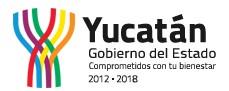 Presupuesto de Egresos del Gobierno del Estado de Yucatán para el Ejercicio Fiscal 2017TOMO VI Fichas Técnicas de los Indicadores de los Programas PresupuestariosFicha Técnica de Indicadores de Programas Presupuestarios 2017 Diccionario de variables de la Ficha Técnica de Indicadores de Programas Presupuestarios Programa presupuestario. Se refiere al programa presupuestario al cual está alineado el indicador. Clasificación del Plan Estatal de Desarrollo (PED). Se refiere a la alineación del indicador con el Plan Estatal de Desarrollo 2012-2018. Eje. Eje del Plan Estatal de Desarrollo 2012-2018 con el que está alineado el indicador. Tema. Tema el Plan Estatal de Desarrollo 2012-2018 con el que está alineado el indicador. Objetivo. Objetivo del Plan Estatal de Desarrollo 2012-2018 con el que está alineado el indicador. Dependencia o entidad. Expresa la dependencia o entidad coordinadora del Programa Presupuestario. Ámbito de desempeño. Ámbito de desempeño del objetivo del Programa Presupuestario que está midiendo el indicador. Objetivo. Indica el objetivo del Programa presupuestario que el indicador está midiendo. Número del indicador. Número que identifica al indicador en el Sistema Integral del Gobierno del Estado de Yucatán (SIGEY) y es asignado de manera automática. Nombre del indicador. Denominación del indicador. Definición. En este campo se expresa el indicador en términos de su significado conceptual.Tipo de algoritmo. Es la definición del indicador en una ecuación matemática que relaciona las variables asignadas al indicador. Método de cálculo. Es la descripción del conjunto de operaciones que deben efectuarse con las variables, para obtener el valor del indicador. Periodicidad de cálculo. Se refiere a la temporalidad con la cual es pertinente calcular el valor del indicador, y en algunos casos, a la disponibilidad de la información necesaria para su cálculo. Tendencia. Se refiere a la trayectoria o comportamiento que debe presentar el indicador para alcanzar la meta. La línea base es el parámetro para determinar este comportamiento. La tendencia puede ser ascendente, descendente o constante. Ficha Técnica de Indicadores de Programas Presupuestarios 2017 Ámbito de medición. Se define como los resultados esperados que se quieren medir en cada nivel de objetivo de los programas presupuestarios. Dimensión. Los indicadores miden diferentes aspectos o dimensiones particulares del objetivo a ser medido. Las dimensiones permiten orientar los esfuerzos del quehacer público de acuerdo con las prioridades y con las decisiones más costo-efectivas. Variable. La variable se refiere a una característica de una unidad de información, que cambia con el tiempo o entre los diferentes individuos o unidades de observación. De acuerdo con el tipo de indicador seleccionado deben identificarse las variables que se requieren para el cálculo. Medio de verificación. El medio de verificación se refiere al origen de la información que se emplea para el cálculo del indicador. Línea base. La línea base es el valor inicial del indicador (al año base) contra el cual se compara el valor final obtenido. Sirve de parámetro para medir los logros o avances en la consecución de la meta. Valor de referencia. El valor de referencia es un valor guía diferente a la línea base, que sirve para definir metas y contrastar los logros de la intervención. Valor. Número que expresa la cantidad establecida como línea base o valor de referencia. Unidad de Medida. Se refiere a la magnitud en que está expresada la línea base o valor de referencia. Fecha. Es la fecha asociada al valor establecido en la línea base o valor de referencia. Meta. Es una magnitud o nivel específico de los resultados, productos, efectos o impactos que se esperan alcanzar. Valor. Número que expresa la cantidad establecida como meta. Unidad de Medida. Se refiere a la magnitud en que está expresada la meta. Fecha. Es la fecha en que se espera alcanzar la meta.Ficha Técnica de Indicadores de Programas Presupuestarios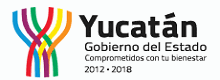 2017007 - Justicia LaboralPrograma PresupuestarioEje:01 - Yucatán CompetitivoClasificación del Plan Estatal de DesarrolloTema:01.02 - Empleo y Desarrollo Empresarial(PED)Objetivo:01.02.03 - Mejorar la calidad del empleo en el Estado.SECRETARÍA DEL TRABAJO Y PREVISIÓN SOCIALDependencia o Entidad:Ámbito de Desempeño:FinObjetivo:Se contribuye a mejorar la calidad del empleo mediante procesos eficientes de justicia laboral en el Estado.18843 - Variación porcentual de trabajadores del estado atendidosNúmero y Nombre:IndicadorDefinición:Mide la proporción de trabajadores del Estado atendidos por la Junta Local de Conciliación y Arbitraje del Estado, la Procuraduría Local de la Defensa del Trabajo y Procuraduria de la Defensa  de los Trabajadores al Servicio del Estado y  Municipios de Yucatán, de un año respecto al anterior.Periodicidad del Cálculo:Tendencia:Ámbito de Medición:Dimensión:AnualAscendenteResultados corto plazoEficaciaVariación Porcentual ---> ((B-C)/C)*100Tipo de Algoritmo y Método de Cálculo:MetadatosVariablesB = Total de trabajadores atendidos por la  Junta Local de Conciliación y Arbitraje del Estado, la Procuraduría Local de la Defensa del Trabajo y Procuraduria de la Defensa  de los Trabajadores al Servicio del Estado y  Municipios de Yucatán en el año actualC = Total de trabajadores atendidos por la  Junta Local de Conciliación y Arbitraje del Estado, la Procuraduría Local de la Defensa del Trabajo y Procuraduria de la Defensa  de los Trabajadores al Servicio del Estado y  Municipios de Yucatán en el año inmediato anterior. - Registro de atención a trabajadores de la Junta Local de Conciliación y Arbitraje.Medios de verificaciónLínea base o valor de referenciaMetaValorUnidad de MedidaFechaFechaUnidad de MedidaValor007 - Justicia LaboralPrograma PresupuestarioEje:01 - Yucatán CompetitivoClasificación del Plan Estatal de DesarrolloTema:01.02 - Empleo y Desarrollo Empresarial(PED)Objetivo:01.02.03 - Mejorar la calidad del empleo en el Estado.SECRETARÍA DEL TRABAJO Y PREVISIÓN SOCIALDependencia o Entidad:Ámbito de Desempeño:PropósitoObjetivo:Los trabajadores, sindicatos y empleadores  del estado cuentan con procesos eficientes de Justicia Laboral.18463 - Porcentaje de juicios laborales entre trabajadores y patrones concluidosNúmero y Nombre:IndicadorDefinición:Mide la proporción de juicios laborales resueltoss ante la Junta Local de Consiliación y Arbitraje entre trabajadores y patrones, respecto del total de juicios laborales en proceso que se registraron en un período de tiempo.Periodicidad del Cálculo:Tendencia:Ámbito de Medición:Dimensión:TrimestralAscendenteServicios y bienesEficaciaPorcentaje ---> (B/C)*100Tipo de Algoritmo y Método de Cálculo:MetadatosVariablesB = Total de juicios resueltosC = Total de juicios en proceso - Libro de Gobierno, Registro de Demandas.  Oficialia de partes. Juntas Especiales. Junta Local de Conciliación y Arbitraje del Estado (JLCA).Medios de verificaciónLínea base o valor de referenciaMetaValorUnidad de MedidaFechaFechaUnidad de MedidaValor 100.00Diciembre 2016 100.00PorcentajeDiciembre 2017PorcentajeFicha Técnica de Indicadores de Programas Presupuestarios2017007 - Justicia LaboralPrograma PresupuestarioEje:01 - Yucatán CompetitivoClasificación del Plan Estatal de DesarrolloTema:01.02 - Empleo y Desarrollo Empresarial(PED)Objetivo:01.02.03 - Mejorar la calidad del empleo en el Estado.SECRETARÍA DEL TRABAJO Y PREVISIÓN SOCIALDependencia o Entidad:Ámbito de Desempeño:PropósitoObjetivo:Los trabajadores, sindicatos y empleadores  del estado cuentan con procesos eficientes de Justicia Laboral.18466 - Porcentaje de demandas laborales entre trabajadores y patrones  resueltasNúmero y Nombre:IndicadorDefinición:Mide la proporción de demandas resueltas en materia laboral entre trabajadores y patrones que se presentaron en un periodo determinado.Periodicidad del Cálculo:Tendencia:Ámbito de Medición:Dimensión:TrimestralAscendenteServicios y bienesEficaciaPorcentaje ---> (B/C)*100Tipo de Algoritmo y Método de Cálculo:MetadatosVariablesB = Total de demandas laborales resueltasC = Total de demandas laborales presentadas en el año - Libro de Gobierno. Registro de Demandas. Oficialia de partes. Junta Local de Conciliación y Arbitraje (JLCA).Medios de verificaciónLínea base o valor de referenciaMetaValorUnidad de MedidaFechaFechaUnidad de MedidaValor 100.00Diciembre 2016 100.00PorcentajeDiciembre 2017Porcentaje007 - Justicia LaboralPrograma PresupuestarioEje:01 - Yucatán CompetitivoClasificación del Plan Estatal de DesarrolloTema:01.02 - Empleo y Desarrollo Empresarial(PED)Objetivo:01.02.03 - Mejorar la calidad del empleo en el Estado.SECRETARÍA DEL TRABAJO Y PREVISIÓN SOCIALDependencia o Entidad:Ámbito de Desempeño:ComponenteObjetivo:Servicios de Asesoría legal otorgados  a trabajadores y sindicatos.18443 - Porcentaje de demandas resueltas favorablementeNúmero y Nombre:IndicadorDefinición:Mide la proporción de demandas resueltas a trabajadores y sindicatos, con respecto al total de los procesos ya iniciados.Periodicidad del Cálculo:Tendencia:Ámbito de Medición:Dimensión:TrimestralAscendenteServicios y bienesEficaciaPorcentaje ---> (B/C)*100Tipo de Algoritmo y Método de Cálculo:MetadatosVariablesB = Total de demandas resueltas favorablementeC = Total de procedimientos iniciados - Registro de demandas. Procuraduria Local de la Defensa del Trabajo. Secretaria del Trabajo y Previsión Social (STPS).Medios de verificaciónLínea base o valor de referenciaMetaValorUnidad de MedidaFechaFechaUnidad de MedidaValor 100.00Diciembre 2016 100.00PorcentajeDiciembre 2017PorcentajeFicha Técnica de Indicadores de Programas Presupuestarios2017007 - Justicia LaboralPrograma PresupuestarioEje:01 - Yucatán CompetitivoClasificación del Plan Estatal de DesarrolloTema:01.02 - Empleo y Desarrollo Empresarial(PED)Objetivo:01.02.03 - Mejorar la calidad del empleo en el Estado.SECRETARÍA DEL TRABAJO Y PREVISIÓN SOCIALDependencia o Entidad:Ámbito de Desempeño:ComponenteObjetivo:Servicios de Asesoría legal otorgados  a trabajadores y sindicatos.18447 - Porcentaje de conflictos resueltos por medio de la conciliaciónNúmero y Nombre:IndicadorDefinición:Mide la proporción de conflictos resueltos mediante la conciliación con respecto al total de asesorías brindadasPeriodicidad del Cálculo:Tendencia:Ámbito de Medición:Dimensión:TrimestralAscendenteServicios y bienesEficaciaPorcentaje ---> (B/C)*100Tipo de Algoritmo y Método de Cálculo:MetadatosVariablesB = Total de conflictos resueltos por medio de la conciliaciónC = Total de asesorias brindadas - Registro de asesorías legales de la Junta Local de Conciliación y Arbitraje (JLCA).Medios de verificaciónLínea base o valor de referenciaMetaValorUnidad de MedidaFechaFechaUnidad de MedidaValor 100.00Diciembre 2016 100.00PorcentajeDiciembre 2017Porcentaje007 - Justicia LaboralPrograma PresupuestarioEje:01 - Yucatán CompetitivoClasificación del Plan Estatal de DesarrolloTema:01.02 - Empleo y Desarrollo Empresarial(PED)Objetivo:01.02.03 - Mejorar la calidad del empleo en el Estado.SECRETARÍA DEL TRABAJO Y PREVISIÓN SOCIALDependencia o Entidad:Ámbito de Desempeño:ComponenteObjetivo:Servicios de Asesoría legal  otorgados  a trabajadores y sindicatos  del Gobierno del Estado y Municipios.18448 - Porcentaje de demandas resueltas favorablemente a trabajadores y sindicatos del Gobierno del EstadoNúmero y Nombre:IndicadorDefinición:Mide la proporción de demandas resueltas favorablemente respecto del total de procedimientos iniciadosPeriodicidad del Cálculo:Tendencia:Ámbito de Medición:Dimensión:TrimestralAscendenteServicios y bienesEficaciaPorcentaje ---> (B/C)*100Tipo de Algoritmo y Método de Cálculo:MetadatosVariablesB = Total de demandas resueltas favorablementeC = Total de procedimientos iniciados - Registro de asesorías legales. Junta Local de Conciliación y Arbitraje.Medios de verificaciónLínea base o valor de referenciaMetaValorUnidad de MedidaFechaFechaUnidad de MedidaValor 100.00Diciembre 2016 100.00PorcentajeDiciembre 2016PorcentajeFicha Técnica de Indicadores de Programas Presupuestarios2017007 - Justicia LaboralPrograma PresupuestarioEje:01 - Yucatán CompetitivoClasificación del Plan Estatal de DesarrolloTema:01.02 - Empleo y Desarrollo Empresarial(PED)Objetivo:01.02.03 - Mejorar la calidad del empleo en el Estado.SECRETARÍA DEL TRABAJO Y PREVISIÓN SOCIALDependencia o Entidad:Ámbito de Desempeño:ComponenteObjetivo:Servicios de Asesoría legal  otorgados  a trabajadores y sindicatos  del Gobierno del Estado y Municipios.18449 - Porcentaje de conflictos resueltos por medio de la conciliación a trabajadores y sindicatos del Gobierno del Estado y MunicipiosNúmero y Nombre:IndicadorDefinición:Mide la proporción de conflictos resueltos mediante la conciliación respecto del total de asesorías brindadas.Periodicidad del Cálculo:Tendencia:Ámbito de Medición:Dimensión:TrimestralAscendenteServicios y bienesEficaciaPorcentaje ---> (B/C)*100Tipo de Algoritmo y Método de Cálculo:MetadatosVariablesB = Total de conflictos resueltos por medio de la conciliaciónC = Total de asesorias brindadas - Registro de asesorías legales. Junta Local de Conciliación y Arbitraje (JLCA).Medios de verificaciónLínea base o valor de referenciaMetaValorUnidad de MedidaFechaFechaUnidad de MedidaValor 100.00Diciembre 2016 100.00PorcentajeDiciembre 2017Porcentaje007 - Justicia LaboralPrograma PresupuestarioEje:01 - Yucatán CompetitivoClasificación del Plan Estatal de DesarrolloTema:01.02 - Empleo y Desarrollo Empresarial(PED)Objetivo:01.02.03 - Mejorar la calidad del empleo en el Estado.SECRETARÍA DEL TRABAJO Y PREVISIÓN SOCIALDependencia o Entidad:Ámbito de Desempeño:ComponenteObjetivo:Convenio de liquidación fuera de juicio realizados.18452 - Variación porcentual de convenios de liquidación fuera de juicio firmados entre trabajadores y patronesNúmero y Nombre:IndicadorDefinición:Mide el cambio en términos porcentuales de los convenios fuera de juicio firmados entre trabajadores y patrones en el año respecto del año anteriorPeriodicidad del Cálculo:Tendencia:Ámbito de Medición:Dimensión:TrimestralAscendenteServicios y bienesEficaciaVariación Porcentual ---> ((B-C)/C)*100Tipo de Algoritmo y Método de Cálculo:MetadatosVariablesB = Total de convenios voluntarios llevados a cabo en el año actualC = Total de convenios voluntarios llevados a cabo en el mismo periodo del año anterior - Informes mensuales de convenios voluntarios.  Registro de convenios de liquidación a trabajadores por parte del patrón fuera de juicio. Área de convenios voluntarios. Junta Local de Conciliación y Arbitraje del Estado (JLCA).Medios de verificaciónLínea base o valor de referenciaMetaValorUnidad de MedidaFechaFechaUnidad de MedidaValor 14,000.00Diciembre 2016 50.00PorcentajeDiciembre 2017ConveniosFicha Técnica de Indicadores de Programas Presupuestarios2017007 - Justicia LaboralPrograma PresupuestarioEje:01 - Yucatán CompetitivoClasificación del Plan Estatal de DesarrolloTema:01.02 - Empleo y Desarrollo Empresarial(PED)Objetivo:01.02.03 - Mejorar la calidad del empleo en el Estado.SECRETARÍA DEL TRABAJO Y PREVISIÓN SOCIALDependencia o Entidad:Ámbito de Desempeño:ComponenteObjetivo:Laudos dictados.18457 - Porcentaje de laudos dictados en los juicios laborales entre los trabajadores y patrones.Número y Nombre:IndicadorDefinición:Mide la proporción de sentencias dictas por el árbitro o juez mediador en un conflicto (laudos dictados), por las Juntas Especiales de la JLCA en los juicios laborales entre trabajadores y patrones, con respecto al total de sentencias que dicta el árbitro o juez mediador en un conflicto (laudos pendientes de dictarse) en los juicios laborales entre los trabajadores y patrones en proceso en un período determinado.Periodicidad del Cálculo:Tendencia:Ámbito de Medición:Dimensión:TrimestralAscendenteServicios y bienesEficaciaPorcentaje ---> (B/C)*100Tipo de Algoritmo y Método de Cálculo:MetadatosVariablesB = Total de demandas solucionadasC = Total de demandas en proceso - Informes mensuales de los Laudos dictados / Informe de número de juicios laborales pendientes de dictar el laudo.  Área de Proyectistas. Juntas Especiales de la. Junta Local de Conciliación y Arbitraje del Estado (JCLA).Medios de verificaciónLínea base o valor de referenciaMetaValorUnidad de MedidaFechaFechaUnidad de MedidaValor 100.00Diciembre 2016 100.00PorcentajeDiciembre 2017Porcentaje007 - Justicia LaboralPrograma PresupuestarioEje:01 - Yucatán CompetitivoClasificación del Plan Estatal de DesarrolloTema:01.02 - Empleo y Desarrollo Empresarial(PED)Objetivo:01.02.03 - Mejorar la calidad del empleo en el Estado.SECRETARÍA DEL TRABAJO Y PREVISIÓN SOCIALDependencia o Entidad:Ámbito de Desempeño:ComponenteObjetivo:Emplazamientos a huelga atendidos.18460 - Porcentaje de juicios de emplazamientos a huelga resueltosNúmero y Nombre:IndicadorDefinición:Mide la proporción de los juicios de emplazamiento a huelga presentada por los sindicatos en contra de los patrones que se han resuelto en un año por la vía de la conciliación.Periodicidad del Cálculo:Tendencia:Ámbito de Medición:Dimensión:TrimestralAscendenteServicios y bienesEficaciaPorcentaje ---> (B/C)*100Tipo de Algoritmo y Método de Cálculo:MetadatosVariablesB = Total de juicios de emplazamientos a huelga resueltosC = Total de juicios de emplazamientos a huelga presentados - Registro de emplazamientos a huelga. Área de Colectivos y Sindicatos. Junta Local de Conciliación y Arbitraje (JCLA).Medios de verificaciónLínea base o valor de referenciaMetaValorUnidad de MedidaFechaFechaUnidad de MedidaValor 100.00Diciembre 2016 100.00PorcentajeDiciembre 2017PorcentajeFicha Técnica de Indicadores de Programas Presupuestarios2017014 - Asesoría y Defensa Jurídica del INDEPEYPrograma PresupuestarioEje:05 - Yucatán SeguroClasificación del Plan Estatal de DesarrolloTema:05.02 - Procuración de Justicia(PED)Objetivo:05.02.02 - Mejorar la eficiencia del sistema de justicia penal del Estado.CONSEJERÍA JURÍDICADependencia o Entidad:Ámbito de Desempeño:FinObjetivo:Se contribuye a mejorar la defensa penal en el estado de Yucatán y aumentar la solución de controversias a través de medios alternativos en el estado de Yucatán.17809 - Percepción positiva sobre el servicio de defensa penalNúmero y Nombre:IndicadorDefinición:Mide el porcentaje de usuarios que perciben el servicio de defensa penal que presta el Instituto de Defensa Pública del Estado de Yucatán como bueno o muy bueno.Periodicidad del Cálculo:Tendencia:Ámbito de Medición:Dimensión:AnualAscendenteServicios y bienesEficaciaPorcentaje ---> (B/C)*100Tipo de Algoritmo y Método de Cálculo:MetadatosVariablesB = Número de usuarios que perciben el servicio de defensa penal como bueno y muy buenoC = Número de usuarios que respondieron la encuesta de percepción del servicio de defensa penal. - Indepey. Registro administrativoMedios de verificaciónLínea base o valor de referenciaMetaValorUnidad de MedidaFechaFechaUnidad de MedidaValor 60.00PorcentajeDiciembre 2018014 - Asesoría y Defensa Jurídica del INDEPEYPrograma PresupuestarioEje:05 - Yucatán SeguroClasificación del Plan Estatal de DesarrolloTema:05.02 - Procuración de Justicia(PED)Objetivo:05.02.02 - Mejorar la eficiencia del sistema de justicia penal del Estado.CONSEJERÍA JURÍDICADependencia o Entidad:Ámbito de Desempeño:PropósitoObjetivo:Los usuarios del Instituto de Defensa Pública del Estado  reciben los servicios jurídicos para una adecuada protección de sus derechos.18189 - Porcentaje de carpetas de investigación judicializadas atendidas por el institutoNúmero y Nombre:IndicadorDefinición:Mide la proporción de carpetas de investigación judicial que son atendidas por el Instituto de Defensa Pública del Estado de Yucatán.Periodicidad del Cálculo:Tendencia:Ámbito de Medición:Dimensión:TrimestralAscendenteServicios y bienesEficaciaPorcentaje ---> (B/C)*100Tipo de Algoritmo y Método de Cálculo:MetadatosVariablesB = Total de carpetas de investigación judicializadas atendidas por el institutoC = Total de carpetas de investigación judicializadas - Informe mensual. Instituto de Defensa Pública del Estado de Yucatán. Consejería Jurídica (CJ).Medios de verificaciónLínea base o valor de referenciaMetaValorUnidad de MedidaFechaFechaUnidad de MedidaValor 100.00Diciembre 2016 100.00PorcentajeDiciembre 2017PorcentajeFicha Técnica de Indicadores de Programas Presupuestarios2017014 - Asesoría y Defensa Jurídica del INDEPEYPrograma PresupuestarioEje:05 - Yucatán SeguroClasificación del Plan Estatal de DesarrolloTema:05.02 - Procuración de Justicia(PED)Objetivo:05.02.02 - Mejorar la eficiencia del sistema de justicia penal del Estado.CONSEJERÍA JURÍDICADependencia o Entidad:Ámbito de Desempeño:ComponenteObjetivo:Asesoría legal otorgada.18193 - Porcentaje de asesorías otorgadasNúmero y Nombre:IndicadorDefinición:Mide la proporción de las asesorías que lleva un proceso jurídico por medio del Instituto de Defensa Pública del Estado de Yucatán.Periodicidad del Cálculo:Tendencia:Ámbito de Medición:Dimensión:TrimestralAscendenteServicios y bienesEficaciaPorcentaje ---> (B/C)*100Tipo de Algoritmo y Método de Cálculo:MetadatosVariablesB = Total de asesorías legales otorgadasC = Total de asesorías solicitadas - Estudio socioeconómico. Área de gestion ciudadana. Instituto de Defensa Pública del Estado de Yucatán. Consejería Jurídica (CJ).Registro mensual de usuarios atendidos. Área penal. Instituto de Defensa Pública del Estado de Yucatán. Consejería Jurídica (CJ).Medios de verificaciónLínea base o valor de referenciaMetaValorUnidad de MedidaFechaFechaUnidad de MedidaValor 100.00Diciembre 2016 100.00PorcentajeDiciembre 2017Porcentaje014 - Asesoría y Defensa Jurídica del INDEPEYPrograma PresupuestarioEje:05 - Yucatán SeguroClasificación del Plan Estatal de DesarrolloTema:05.02 - Procuración de Justicia(PED)Objetivo:05.02.02 - Mejorar la eficiencia del sistema de justicia penal del Estado.CONSEJERÍA JURÍDICADependencia o Entidad:Ámbito de Desempeño:ComponenteObjetivo:Asistencia legal otorgada.18197 - Porcentaje de asistencia legal otorgadaNúmero y Nombre:IndicadorDefinición:Mide la proporción de la población que solicita asistencia legal al Instituto de Defensa Pública del Estado de Yucatán.Periodicidad del Cálculo:Tendencia:Ámbito de Medición:Dimensión:TrimestralAscendenteServicios y bienesEficaciaPorcentaje ---> (B/C)*100Tipo de Algoritmo y Método de Cálculo:MetadatosVariablesB = Total de asistencia legal otorgadasC = Total de asistencias legal solicitadas - Registro de asesoría inicial. Área penal, familiar, civil, mercantil y de lo contencioso-administrativo. Instituto de Defensa Pública del Estado de Yucatán. Consejería Jurídica (CJ).Medios de verificaciónLínea base o valor de referenciaMetaValorUnidad de MedidaFechaFechaUnidad de MedidaValor 100.00Diciembre 2016 100.00PorcentajeDiciembre 2017PorcentajeFicha Técnica de Indicadores de Programas Presupuestarios2017014 - Asesoría y Defensa Jurídica del INDEPEYPrograma PresupuestarioEje:05 - Yucatán SeguroClasificación del Plan Estatal de DesarrolloTema:05.02 - Procuración de Justicia(PED)Objetivo:05.02.02 - Mejorar la eficiencia del sistema de justicia penal del Estado.CONSEJERÍA JURÍDICADependencia o Entidad:Ámbito de Desempeño:ComponenteObjetivo:Solución de controversias a través de medios alternativos otorgada.18198 - Porcentaje de casos concluidos con documentosNúmero y Nombre:IndicadorDefinición:Mide la proporción de casos de controversias que fueron concluidos a través de medios alternativos.Periodicidad del Cálculo:Tendencia:Ámbito de Medición:Dimensión:TrimestralAscendenteServicios y bienesEficaciaPorcentaje ---> (B/C)*100Tipo de Algoritmo y Método de Cálculo:MetadatosVariablesB = Total de casos concluidos con documentosC = Total de casos con documentos - Registros de asuntos concluidos por la coordinación de medios alternativos de solución de controversias. Instituto de Defensa Públia del Estado de Yucatán. Consejería Jurídica (CJ).Medios de verificaciónLínea base o valor de referenciaMetaValorUnidad de MedidaFechaFechaUnidad de MedidaValor 100.00Enero 2016 100.00PorcentajeEnero 2017Porcentaje016 - Programa Integral de Aplicación de Medidas de Tratamiento para los AdolescentesPrograma PresupuestarioEje:05 - Yucatán SeguroClasificación del Plan Estatal de DesarrolloTema:05.02 - Procuración de Justicia(PED)Objetivo:05.02.02 - Mejorar la eficiencia del sistema de justicia penal del Estado.SECRETARÍA GENERAL DE GOBIERNODependencia o Entidad:Ámbito de Desempeño:FinObjetivo:Se contribuye a disminuir la reincidencia penal en el estado de Yucatán mediante la implementación de acciones de reinserción social  para adolescentes.17836 - Porcentaje de reincidencia en sentenciados por delitos de competencia localNúmero y Nombre:IndicadorDefinición:Mide la proporción de personas que fueron sancionadas con prisión por la comisión de un delito del fuero común, quedaron en libertad al cumplir su sentencia y fueron recluidas nuevamente por la comisión de otro delito del fuero común.Periodicidad del Cálculo:Tendencia:Ámbito de Medición:Dimensión:AnualAscendenteServicios y bienesEficaciaPorcentaje ---> (B/C)*100Tipo de Algoritmo y Método de Cálculo:MetadatosVariablesB = Número de reclusos reincidentes en prisiónC = Total de reclusos - Inegi. Registros Administrativos Judiciales en Materia Penal, Sentenciados del fuero comúnMedios de verificaciónLínea base o valor de referenciaMetaValorUnidad de MedidaFechaFechaUnidad de MedidaValor 21.60Diciembre 2012 19.00PorcentajeDiciembre 2018PorcentajeFicha Técnica de Indicadores de Programas Presupuestarios2017016 - Programa Integral de Aplicación de Medidas de Tratamiento para los AdolescentesPrograma PresupuestarioEje:05 - Yucatán SeguroClasificación del Plan Estatal de DesarrolloTema:05.02 - Procuración de Justicia(PED)Objetivo:05.02.02 - Mejorar la eficiencia del sistema de justicia penal del Estado.SECRETARÍA GENERAL DE GOBIERNODependencia o Entidad:Ámbito de Desempeño:FinObjetivo:Se contribuye a disminuir la reincidencia penal en el estado de Yucatán mediante la implementación de acciones de reinserción social  para adolescentes.17837 - Porcentaje de población penitenciaria sentenciada por delitos del fuero común en el estadoNúmero y Nombre:IndicadorDefinición:Mide la proporción de internos en los centros de reinserción social del estado por la comisión de delitos del fuero común que cuentan con sentencia.Periodicidad del Cálculo:Tendencia:Ámbito de Medición:Dimensión:SemestralAscendenteServicios y bienesEficaciaPorcentaje ---> (B/C)*100Tipo de Algoritmo y Método de Cálculo:MetadatosVariablesB = Número de internos en los centros de reinserción social del estado por la comisión de delitos del fuero común con sentenciaC = Número de internos en los centros de reinserción social del estado por la comisión de delitos del fuero común - Segob. Cuaderno mensual de información estadística penitenciaria nacionalMedios de verificaciónLínea base o valor de referenciaMetaValorUnidad de MedidaFechaFechaUnidad de MedidaValor 56.00Diciembre 2012 59.00PorcentajeDiciembre 2015Porcentaje016 - Programa Integral de Aplicación de Medidas de Tratamiento para los AdolescentesPrograma PresupuestarioEje:05 - Yucatán SeguroClasificación del Plan Estatal de DesarrolloTema:05.02 - Procuración de Justicia(PED)Objetivo:05.02.02 - Mejorar la eficiencia del sistema de justicia penal del Estado.SECRETARÍA GENERAL DE GOBIERNODependencia o Entidad:Ámbito de Desempeño:FinObjetivo:Se contribuye a disminuir la reincidencia penal en el estado de Yucatán mediante la implementación de acciones de reinserción social  para adolescentes.17866 - Porcentaje de sobrepoblación penitenciaria en el estadoNúmero y Nombre:IndicadorDefinición:Mide la proporción de población penitenciaria existente en los centros de reinserción del estado, sobre la capacidad de estos.Periodicidad del Cálculo:Tendencia:Ámbito de Medición:Dimensión:AnualConstanteServicios y bienesEficaciaPorcentaje ---> (B/C)*100Tipo de Algoritmo y Método de Cálculo:MetadatosVariablesB = Capacidad de los centros de reinserción social del estadoC = Población penitenciaria de los centros de reinserción social del estado - Segob. Cuaderno mensual de información estadística penitenciaria nacionalMedios de verificaciónLínea base o valor de referenciaMetaValorUnidad de MedidaFechaFechaUnidad de MedidaValor 0.00Diciembre 2012 0.00PorcentajeDiciembre 2015PorcentajeFicha Técnica de Indicadores de Programas Presupuestarios2017016 - Programa Integral de Aplicación de Medidas de Tratamiento para los AdolescentesPrograma PresupuestarioEje:05 - Yucatán SeguroClasificación del Plan Estatal de DesarrolloTema:05.02 - Procuración de Justicia(PED)Objetivo:05.02.02 - Mejorar la eficiencia del sistema de justicia penal del Estado.SECRETARÍA GENERAL DE GOBIERNODependencia o Entidad:Ámbito de Desempeño:PropósitoObjetivo:Los adolescentes entre 14 y menos de 18 años en conflicto con la ley, y que pueden cumplir una pena hasta los 33 años de edad, y sus familias reciben tratamiento integral para la reinserción social.18082 - Porcentaje de adolescentes sujetos con medidas de tratamiento que lograron su libertad absolutaNúmero y Nombre:IndicadorDefinición:Mide la proporción de los adolescentes entre los 14 y menos de 18 años que logran su libertad absoluta que se beneficiaron con el programa integral de tratamiento que comprende acciones de educativas, salud, psicológica, formativa laboral, asistencia social y de custodia.Periodicidad del Cálculo:Tendencia:Ámbito de Medición:Dimensión:AnualAscendenteServicios y bienesEficaciaPorcentaje ---> (B/C)*100Tipo de Algoritmo y Método de Cálculo:MetadatosVariablesB = Total de adolescentes sujetos con medidas de tratamiento que lograron su libertad absolutaC = Total de adolescentes sujetos internos con medidas de tratamiento - Registro de libertad absoluta de los adolescentes sujetos a medidas de tratamiento. Centro Especilizado en la Aplicación de Medidas para Adolescentes. Secretaría General de Gobierno (SGG).Medios de verificaciónLínea base o valor de referenciaMetaValorUnidad de MedidaFechaFechaUnidad de MedidaValor 20.00Diciembre 2016 22.50PorcentajeDiciembre 2017Porcentaje016 - Programa Integral de Aplicación de Medidas de Tratamiento para los AdolescentesPrograma PresupuestarioEje:05 - Yucatán SeguroClasificación del Plan Estatal de DesarrolloTema:05.02 - Procuración de Justicia(PED)Objetivo:05.02.02 - Mejorar la eficiencia del sistema de justicia penal del Estado.SECRETARÍA GENERAL DE GOBIERNODependencia o Entidad:Ámbito de Desempeño:ComponenteObjetivo:Atención psicológica proporcionada.18086 - Porcentaje de atención psicológica otorgadaNúmero y Nombre:IndicadorDefinición:Mide la proporción de la población interna del Centro así como la población externa (son los que están cumpliendo un tratamiento en libertad) que reciben terapias psicológicas para alcanzar un equilibrio en su estado emocional y conductual.Periodicidad del Cálculo:Tendencia:Ámbito de Medición:Dimensión:TrimestralConstanteServicios y bienesEficaciaPorcentaje ---> (B/C)*100Tipo de Algoritmo y Método de Cálculo:MetadatosVariablesB = Total de atenciones psicológicas realizadasC = Total de atenciones psicológicas programadas - Informe de actividades. Área de Psicología. Centro Especializado en la Aplicación de Medidas para Adolescentes. Secretaría General de Gobierno (SGG).Medios de verificaciónLínea base o valor de referenciaMetaValorUnidad de MedidaFechaFechaUnidad de MedidaValor 100.00Diciembre 2016 100.00PorcentajeDiciembre 2017PorcentajeFicha Técnica de Indicadores de Programas Presupuestarios2017016 - Programa Integral de Aplicación de Medidas de Tratamiento para los AdolescentesPrograma PresupuestarioEje:05 - Yucatán SeguroClasificación del Plan Estatal de DesarrolloTema:05.02 - Procuración de Justicia(PED)Objetivo:05.02.02 - Mejorar la eficiencia del sistema de justicia penal del Estado.SECRETARÍA GENERAL DE GOBIERNODependencia o Entidad:Ámbito de Desempeño:ComponenteObjetivo:Atención médica proporcionada.18087 - Porcentaje de atención médica proporcionadaNúmero y Nombre:IndicadorDefinición:Mide la proporción de la población interna del Centro y externa (son los que están cumpliendo un tratamiento en libertad) que reciben atención médica, odontológica y nutricional como parte de sus medidas de tratamiento.Periodicidad del Cálculo:Tendencia:Ámbito de Medición:Dimensión:TrimestralAscendenteServicios y bienesEficaciaPorcentaje ---> (B/C)*100Tipo de Algoritmo y Método de Cálculo:MetadatosVariablesB = Total de atenciones médicas proporcionadasC = Total de adolescentes sujetos con medidas de tratamiento - Informe de actividades. Área Médica. Centro Especilizado en la Aplicación de Medidas para Adolescentes. Secretaría General de Gobierno (SGG).Medios de verificaciónLínea base o valor de referenciaMetaValorUnidad de MedidaFechaFechaUnidad de MedidaValor 50.00Diciembre 2016 70.00PorcentajeDiciembre 2017Porcentaje016 - Programa Integral de Aplicación de Medidas de Tratamiento para los AdolescentesPrograma PresupuestarioEje:05 - Yucatán SeguroClasificación del Plan Estatal de DesarrolloTema:05.02 - Procuración de Justicia(PED)Objetivo:05.02.02 - Mejorar la eficiencia del sistema de justicia penal del Estado.SECRETARÍA GENERAL DE GOBIERNODependencia o Entidad:Ámbito de Desempeño:ComponenteObjetivo:Servicios educativos integrales proporcionados.18088 - Porcentaje de adolescentes que aprueban algún grado académico impartido en el Centro Especializado en la Aplicación de Medidas para AdolescentesNúmero y Nombre:IndicadorDefinición:Mide la proporción de los adolescentes sujetos a medidas de tratamiento que han aprobado algún grado académico básico y/o medio superior en el Centro Especializado.Periodicidad del Cálculo:Tendencia:Ámbito de Medición:Dimensión:TrimestralAscendenteServicios y bienesEficaciaPorcentaje ---> (B/C)*100Tipo de Algoritmo y Método de Cálculo:MetadatosVariablesC = Total de adolescentes sujetos con medidas de tratamientoB = Total de adolescentes que aprueban algún grado académico impartido en el Centro Especializado en la Aplicación de Medidas para Adolescentes - Informe de actividades. Área de Educación. Centro Especializado en la Aplicación de Medidas para Adolescentes. Secretaría General de Gobierno (SGG).Medios de verificaciónLínea base o valor de referenciaMetaValorUnidad de MedidaFechaFechaUnidad de MedidaValor 56.60Diciembre 2016 58.00PorcentajeDiciembre 2017PorcentajeFicha Técnica de Indicadores de Programas Presupuestarios2017016 - Programa Integral de Aplicación de Medidas de Tratamiento para los AdolescentesPrograma PresupuestarioEje:05 - Yucatán SeguroClasificación del Plan Estatal de DesarrolloTema:05.02 - Procuración de Justicia(PED)Objetivo:05.02.02 - Mejorar la eficiencia del sistema de justicia penal del Estado.SECRETARÍA GENERAL DE GOBIERNODependencia o Entidad:Ámbito de Desempeño:ComponenteObjetivo:Capacitación para el trabajo proporcionada.18090 - Promedio de adolescentes sujetos con medidas de tratamiento que asisten a los cursos y/o talleresNúmero y Nombre:IndicadorDefinición:Mide la cantidad media de adolescentes internos sujetos con medidas de tratamiento que asisten a los cursos y/o talleres de capacitación laboral en el Centro Especializado en la Aplicación de Medidas para Adolescentes.Periodicidad del Cálculo:Tendencia:Ámbito de Medición:Dimensión:TrimestralAscendenteServicios y bienesEficaciaPromedio ---> SUM B/CTipo de Algoritmo y Método de Cálculo:MetadatosVariablesB = Total de adolescentes internos sujetos con medidas de tratamiento que asisten a cursos y talleresC = Total de cursos y talleres proporcionados - Informe de actividades. Área de Formación Laboral. Centro Especializado en la Aplicación de Medidas para Adolescentes. Secretaría General de Gobierno (SGG).Medios de verificaciónLínea base o valor de referenciaMetaValorUnidad de MedidaFechaFechaUnidad de MedidaValor 3.00Diciembre 2016 5.00AdolescentesDiciembre 2017Adolescentes016 - Programa Integral de Aplicación de Medidas de Tratamiento para los AdolescentesPrograma PresupuestarioEje:05 - Yucatán SeguroClasificación del Plan Estatal de DesarrolloTema:05.02 - Procuración de Justicia(PED)Objetivo:05.02.02 - Mejorar la eficiencia del sistema de justicia penal del Estado.SECRETARÍA GENERAL DE GOBIERNODependencia o Entidad:Ámbito de Desempeño:ComponenteObjetivo:Servicio de asistencia social proporcionado.18092 - Porcentaje de visitas familiares ejecutadasNúmero y Nombre:IndicadorDefinición:Mide la proporción de las familias de los adolescentes internos y externos que se visitan para realizar estudios socioeconómicos y la vinculación afectiva entre el adolescente y su familia de acuerdo a la solicitud emitida por los Juzgados Especializados y de acuerdo a las facultades del propio Centro.Periodicidad del Cálculo:Tendencia:Ámbito de Medición:Dimensión:TrimestralAscendenteServicios y bienesEficaciaPorcentaje ---> (B/C)*100Tipo de Algoritmo y Método de Cálculo:MetadatosVariablesC = Total de solicitudes emitidas por el Juzgado de EspecializadoB = Total de visitas a familiares de los adolescentes internos y externos realizadas - Informe de actividades. Área de Trabajo Social. Centro Especializado en la Aplicación de Medidas para Adolescentes. Secretaría General de Gobierno (SGG).Medios de verificaciónLínea base o valor de referenciaMetaValorUnidad de MedidaFechaFechaUnidad de MedidaValor 90.00Diciembre 2016 95.00PorcentajeDiciembre 2017PorcentajeFicha Técnica de Indicadores de Programas Presupuestarios2017016 - Programa Integral de Aplicación de Medidas de Tratamiento para los AdolescentesPrograma PresupuestarioEje:05 - Yucatán SeguroClasificación del Plan Estatal de DesarrolloTema:05.02 - Procuración de Justicia(PED)Objetivo:05.02.02 - Mejorar la eficiencia del sistema de justicia penal del Estado.SECRETARÍA GENERAL DE GOBIERNODependencia o Entidad:Ámbito de Desempeño:ComponenteObjetivo:Asesoría jurídica proporcionada.18094 - Promedio de asesorías jurídicas proporcionadas a adolescentes sujetos a medidas de tratamientoNúmero y Nombre:IndicadorDefinición:Mide la cantidad media de asesorías jurídicas que logran proporcionarse a los adolescentes durante su tratamiento interno en el Centro Especializado en la Aplicación de Medidas para Adolescentes.Periodicidad del Cálculo:Tendencia:Ámbito de Medición:Dimensión:TrimestralAscendenteServicios y bienesEficaciaPromedio ---> SUM B/CTipo de Algoritmo y Método de Cálculo:MetadatosVariablesC = Total de adolescentes sujetos con medidas de tratamientoB = Total de asesorías jurídicas proporcionadas - Informe de actividades. Área Jurídica. Centro Especilizado en la Aplicación de Medidas para Adolescentes. Secretaría General de Gobierno (SGG).Medios de verificaciónLínea base o valor de referenciaMetaValorUnidad de MedidaFechaFechaUnidad de MedidaValor 8.00Diciembre 2016 9.00AsesoríasDiciembre 2017Asesorías por adolescentes016 - Programa Integral de Aplicación de Medidas de Tratamiento para los AdolescentesPrograma PresupuestarioEje:05 - Yucatán SeguroClasificación del Plan Estatal de DesarrolloTema:05.02 - Procuración de Justicia(PED)Objetivo:05.02.02 - Mejorar la eficiencia del sistema de justicia penal del Estado.SECRETARÍA GENERAL DE GOBIERNODependencia o Entidad:Ámbito de Desempeño:ComponenteObjetivo:Servicios de Alimentación proporcionados.18098 - Porcentaje de raciones de alimento proporcionadas a la población internaNúmero y Nombre:IndicadorDefinición:Mide la proporción de las raciones proporcionadas a la población interna de adolescentes en el Centro Especializado en la Aplicación de Medidas para Adolescentes.Periodicidad del Cálculo:Tendencia:Ámbito de Medición:Dimensión:TrimestralAscendenteServicios y bienesEficaciaPorcentaje ---> (B/C)*100Tipo de Algoritmo y Método de Cálculo:MetadatosVariablesB = Total de raciones proporcionadasC = Total de población del Centro Especializado en la Aplicación de Medidas para Adolescentes - Reporte de balances y estados financieros. Centro Especializado en la Aplicación de Medidas para Adolescentes. Secretaría General de Gobierno (SGG).Medios de verificaciónLínea base o valor de referenciaMetaValorUnidad de MedidaFechaFechaUnidad de MedidaValor 80.00Diciembre 2016 100.00PorcentajeDiciembre 2017PorcentajeFicha Técnica de Indicadores de Programas Presupuestarios2017017 - Programa Integral de Reinserción SocialPrograma PresupuestarioEje:05 - Yucatán SeguroClasificación del Plan Estatal de DesarrolloTema:05.02 - Procuración de Justicia(PED)Objetivo:05.02.02 - Mejorar la eficiencia del sistema de justicia penal del Estado.SECRETARÍA GENERAL DE GOBIERNODependencia o Entidad:Ámbito de Desempeño:FinObjetivo:Se contribuye a disminuir la reincidencia penal en el estado de Yucatán mediante el Programa Integral de Reinserción Social.17836 - Porcentaje de reincidencia en sentenciados por delitos de competencia localNúmero y Nombre:IndicadorDefinición:Mide la proporción de personas que fueron sancionadas con prisión por la comisión de un delito del fuero común, quedaron en libertad al cumplir su sentencia y fueron recluidas nuevamente por la comisión de otro delito del fuero común.Periodicidad del Cálculo:Tendencia:Ámbito de Medición:Dimensión:AnualAscendenteServicios y bienesEficaciaPorcentaje ---> (B/C)*100Tipo de Algoritmo y Método de Cálculo:MetadatosVariablesB = Número de reclusos reincidentes en prisiónC = Total de reclusos - Inegi. Registros Administrativos Judiciales en Materia Penal. Sentenciados del fuero común.Medios de verificaciónLínea base o valor de referenciaMetaValorUnidad de MedidaFechaFechaUnidad de MedidaValor 21.60Diciembre 2012 19.00PorcentajeDiciembre 2018Porcentaje017 - Programa Integral de Reinserción SocialPrograma PresupuestarioEje:05 - Yucatán SeguroClasificación del Plan Estatal de DesarrolloTema:05.02 - Procuración de Justicia(PED)Objetivo:05.02.02 - Mejorar la eficiencia del sistema de justicia penal del Estado.SECRETARÍA GENERAL DE GOBIERNODependencia o Entidad:Ámbito de Desempeño:FinObjetivo:Se contribuye a disminuir la reincidencia penal en el estado de Yucatán mediante el Programa Integral de Reinserción Social.17837 - Porcentaje de población penitenciaria sentenciada por delitos del fuero común en el estadoNúmero y Nombre:IndicadorDefinición:Mide la proporción de internos en los centros de reinserción social del estado por la comisión de delitos del fuero común que cuentan con sentencia.Periodicidad del Cálculo:Tendencia:Ámbito de Medición:Dimensión:SemestralAscendenteServicios y bienesEficaciaPorcentaje ---> (B/C)*100Tipo de Algoritmo y Método de Cálculo:MetadatosVariablesB = Número de internos en los centros de reinserción social del estado por la comisión de delitos del fuero común con sentenciaC = Número de internos en los centros de reinserción social del estado por la comisión de delitos del fuero común - Segob. Cuaderno mensual de información estadística penitenciaria nacional.Medios de verificaciónLínea base o valor de referenciaMetaValorUnidad de MedidaFechaFechaUnidad de MedidaValor 56.00Diciembre 2012 62.00PorcentajeDiciembre 2018PorcentajeFicha Técnica de Indicadores de Programas Presupuestarios2017017 - Programa Integral de Reinserción SocialPrograma PresupuestarioEje:05 - Yucatán SeguroClasificación del Plan Estatal de DesarrolloTema:05.02 - Procuración de Justicia(PED)Objetivo:05.02.02 - Mejorar la eficiencia del sistema de justicia penal del Estado.SECRETARÍA GENERAL DE GOBIERNODependencia o Entidad:Ámbito de Desempeño:FinObjetivo:Se contribuye a disminuir la reincidencia penal en el estado de Yucatán mediante el Programa Integral de Reinserción Social.17866 - Porcentaje de sobrepoblación penitenciaria en el estadoNúmero y Nombre:IndicadorDefinición:Mide la proporción de población penitenciaria existente en los centros de reinserción del estado, sobre la capacidad de estos.Periodicidad del Cálculo:Tendencia:Ámbito de Medición:Dimensión:AnualConstanteServicios y bienesEficaciaPorcentaje ---> (B/C)*100Tipo de Algoritmo y Método de Cálculo:MetadatosVariablesB = Capacidad de los centros de reinserción social del estadoC = Población penitenciaria de los centros de reinserción social del estado - Segob. Cuaderno mensual de información estadística penitenciaria nacional.Medios de verificaciónLínea base o valor de referenciaMetaValorUnidad de MedidaFechaFechaUnidad de MedidaValor017 - Programa Integral de Reinserción SocialPrograma PresupuestarioEje:05 - Yucatán SeguroClasificación del Plan Estatal de DesarrolloTema:05.02 - Procuración de Justicia(PED)Objetivo:05.02.02 - Mejorar la eficiencia del sistema de justicia penal del Estado.SECRETARÍA GENERAL DE GOBIERNODependencia o Entidad:Ámbito de Desempeño:PropósitoObjetivo:Los internos e internas de los Ceresos reciben tratamiento integral para la reinserción social.17907 - Porcentaje de internos reincidentesNúmero y Nombre:IndicadorDefinición:Mide la proporción de internos e internas que por algún delito son recapturados y enviados a los Centros de Reinserción Social del Estado.Periodicidad del Cálculo:Tendencia:Ámbito de Medición:Dimensión:AnualDescendenteResultados mediano plazoEficaciaPorcentaje ---> (B/C)*100Tipo de Algoritmo y Método de Cálculo:MetadatosVariablesB = Total de internos con una o más de una sentencia condenatoriaC = Total de internos que ingresan a los centros de reinserción social - Registro del Consejo Técnico Interdisciplinario de los Ceresos. Dirección de Ejecución, Prevención y Reinserción Social. Secretaría General de Gobierno (SGG).Medios de verificaciónLínea base o valor de referenciaMetaValorUnidad de MedidaFechaFechaUnidad de MedidaValor 4.00Diciembre 2016 3.00PorcentajeDiciembre 2017PorcentajeFicha Técnica de Indicadores de Programas Presupuestarios2017017 - Programa Integral de Reinserción SocialPrograma PresupuestarioEje:05 - Yucatán SeguroClasificación del Plan Estatal de DesarrolloTema:05.02 - Procuración de Justicia(PED)Objetivo:05.02.02 - Mejorar la eficiencia del sistema de justicia penal del Estado.SECRETARÍA GENERAL DE GOBIERNODependencia o Entidad:Ámbito de Desempeño:ComponenteObjetivo:Atención psicológica proporcionada.18105 - Promedio de atención psicológica a los internos proporcionadaNúmero y Nombre:IndicadorDefinición:Mide la cantidad media de atenciones psicológicas que se logran a través de las consultas proporcionadas que ayuden a la comprensión mental de los internos e internas.Periodicidad del Cálculo:Tendencia:Ámbito de Medición:Dimensión:SemestralAscendenteServicios y bienesEficaciaPromedio ---> SUM B/CTipo de Algoritmo y Método de Cálculo:MetadatosVariablesB = Total de atenciones psicológicas proporcionadasC = Total de internos que fueron objeto al menos de una atención psicológica - Registro del Consejo Técnico Interdisciplinario de los Ceresos. Dirección de Ejecución, Prevención y Reinserción Social. Secretaría General de Gobierno (SGG).Medios de verificaciónLínea base o valor de referenciaMetaValorUnidad de MedidaFechaFechaUnidad de MedidaValor 20.00Diciembre 2016 22.00PersonasEnero 2017Personas017 - Programa Integral de Reinserción SocialPrograma PresupuestarioEje:05 - Yucatán SeguroClasificación del Plan Estatal de DesarrolloTema:05.02 - Procuración de Justicia(PED)Objetivo:05.02.02 - Mejorar la eficiencia del sistema de justicia penal del Estado.SECRETARÍA GENERAL DE GOBIERNODependencia o Entidad:Ámbito de Desempeño:ComponenteObjetivo:Atención médica proporcionada.18107 - Promedio de atención médica  a los internos proporcionadaNúmero y Nombre:IndicadorDefinición:Mide la cantidad media de atenciones médicas que se logran a través de las consultas en enfermedades agudas, crónicas y crónico-degenerativas proporcionadas a los internos e internas.Periodicidad del Cálculo:Tendencia:Ámbito de Medición:Dimensión:SemestralAscendenteServicios y bienesEficaciaPromedio ---> SUM B/CTipo de Algoritmo y Método de Cálculo:MetadatosVariablesB = Total de atenciones médicas proporcionadasC = Total de internos que fueron objeto al menos de una atención médica - Registro del Consejo Técnico Interdisciplinario de los Ceresos. Dirección de Ejecución, Prevención y Reinserción Social. Secretaría General de Gobierno (SGG).Medios de verificaciónLínea base o valor de referenciaMetaValorUnidad de MedidaFechaFechaUnidad de MedidaValor 22.00Diciembre 2016 25.00PersonasDiciembre 2017PersonasFicha Técnica de Indicadores de Programas Presupuestarios2017017 - Programa Integral de Reinserción SocialPrograma PresupuestarioEje:05 - Yucatán SeguroClasificación del Plan Estatal de DesarrolloTema:05.02 - Procuración de Justicia(PED)Objetivo:05.02.02 - Mejorar la eficiencia del sistema de justicia penal del Estado.SECRETARÍA GENERAL DE GOBIERNODependencia o Entidad:Ámbito de Desempeño:ComponenteObjetivo:Servicios educativos integrales proporcionados.18111 - Porcentaje de internos inscritos en servicios de educaciónNúmero y Nombre:IndicadorDefinición:Mide la proporción de internos e internas que participan en el programa educativo conforme a los planes y programas oficiales otorgados por instituciones públicas o privadas, que les permita alcanzar mejores niveles de conocimiento para su desarrollo personal.Periodicidad del Cálculo:Tendencia:Ámbito de Medición:Dimensión:SemestralAscendenteServicios y bienesEficaciaPorcentaje ---> (B/C)*100Tipo de Algoritmo y Método de Cálculo:MetadatosVariablesB = Total de internos que participan en actividades de educaciónC = Total de internos - Registro del Consejo Técnico Interdisciplinario de los Ceresos. Dirección de Ejecución, Prevención y Reinserción Social. Secretaría General de Gobierno (SGG).Medios de verificaciónLínea base o valor de referenciaMetaValorUnidad de MedidaFechaFechaUnidad de MedidaValor 27.50Diciembre 2016 45.00PorcentajeDiciembre 2017Porcentaje017 - Programa Integral de Reinserción SocialPrograma PresupuestarioEje:05 - Yucatán SeguroClasificación del Plan Estatal de DesarrolloTema:05.02 - Procuración de Justicia(PED)Objetivo:05.02.02 - Mejorar la eficiencia del sistema de justicia penal del Estado.SECRETARÍA GENERAL DE GOBIERNODependencia o Entidad:Ámbito de Desempeño:ComponenteObjetivo:Servicios educativos integrales proporcionados.18117 - Porcentaje de internos que participantes en eventos deportivosNúmero y Nombre:IndicadorDefinición:Mide la proporción de los internos e internas que participan en actividades físicas como levantamiento de pesas y deportivas como futbol, basquetbol, entre otros; como parte de su atención técnica interdisciplinaria.Periodicidad del Cálculo:Tendencia:Ámbito de Medición:Dimensión:SemestralAscendenteServicios y bienesEficaciaPorcentaje ---> (B/C)*100Tipo de Algoritmo y Método de Cálculo:MetadatosVariablesC = Total de internosB = Total de internos que participan en actividades deportivas - Registro del Consejo Técnico Interdisciplinario de los Ceresos. Dirección de Ejecución, Prevención y Reinserción Social. Secretaría General de Gobierno (SGG).Medios de verificaciónLínea base o valor de referenciaMetaValorUnidad de MedidaFechaFechaUnidad de MedidaValor 70.00Diciembre 2016 80.00PorcentajeDiciembre 2017PorcentajeFicha Técnica de Indicadores de Programas Presupuestarios2017017 - Programa Integral de Reinserción SocialPrograma PresupuestarioEje:05 - Yucatán SeguroClasificación del Plan Estatal de DesarrolloTema:05.02 - Procuración de Justicia(PED)Objetivo:05.02.02 - Mejorar la eficiencia del sistema de justicia penal del Estado.SECRETARÍA GENERAL DE GOBIERNODependencia o Entidad:Ámbito de Desempeño:ComponenteObjetivo:Capacitación para el trabajo proporcionada.18118 - Promedio de internos e internas que asisten a cursos y/o talleres de capacitación para el trabajoNúmero y Nombre:IndicadorDefinición:Mide la cantidad media de internos e internas que logran realizar actividades productivas como resultado de los cursos y/o talleres de urdido de hamaca, elaboración de calzado, maquila, entre otros.Periodicidad del Cálculo:Tendencia:Ámbito de Medición:Dimensión:SemestralAscendenteServicios y bienesCalidadPromedio ---> SUM B/CTipo de Algoritmo y Método de Cálculo:MetadatosVariablesB = Total de internos e internas que asisten a cursos y/o talleres de capacitación para el trabajoC = Total de cursos y/o talleres proporcionados - Reporte trimestral de asistencia a los cursos y/o talleres/ Dirección de Ejecución Prevención y Reinserción Social. Secretaria General de Gobierno (SGG).Medios de verificaciónLínea base o valor de referenciaMetaValorUnidad de MedidaFechaFechaUnidad de MedidaValor 17.00Diciembre 2016 21.00PersonasDiciembre 2017Personas017 - Programa Integral de Reinserción SocialPrograma PresupuestarioEje:05 - Yucatán SeguroClasificación del Plan Estatal de DesarrolloTema:05.02 - Procuración de Justicia(PED)Objetivo:05.02.02 - Mejorar la eficiencia del sistema de justicia penal del Estado.SECRETARÍA GENERAL DE GOBIERNODependencia o Entidad:Ámbito de Desempeño:ComponenteObjetivo:Servicios de alimentación proporcionados.18120 - Porcentaje de internos que reciben suministros de alimentaciónNúmero y Nombre:IndicadorDefinición:Mide la proporción de los internos de los Centros de Reinserción Social que reciben suministros de alimentación.Periodicidad del Cálculo:Tendencia:Ámbito de Medición:Dimensión:SemestralConstanteServicios y bienesEficaciaPorcentaje ---> (B/C)*100Tipo de Algoritmo y Método de Cálculo:MetadatosVariablesC = Total de internosB = Total de internos que reciben suministros de alimentación - Reporte semestral del Sistema Estatal Penitenciario. Dirección de Ejecución, Prevención y Reinserción Social. Secretaría General de Gobierno (SGG).Medios de verificaciónLínea base o valor de referenciaMetaValorUnidad de MedidaFechaFechaUnidad de MedidaValor 100.00Diciembre 2016 100.00PorcentajeDiciembre 2017PorcentajeFicha Técnica de Indicadores de Programas Presupuestarios2017017 - Programa Integral de Reinserción SocialPrograma PresupuestarioEje:05 - Yucatán SeguroClasificación del Plan Estatal de DesarrolloTema:05.02 - Procuración de Justicia(PED)Objetivo:05.02.02 - Mejorar la eficiencia del sistema de justicia penal del Estado.SECRETARÍA GENERAL DE GOBIERNODependencia o Entidad:Ámbito de Desempeño:ComponenteObjetivo:Asesoría en orientación jurídica otorgada.18123 - Porcentaje de asesorías jurídicas atendidasNúmero y Nombre:IndicadorDefinición:Mide la proporción de asesorías jurídicas atendidas durante y después de las audiencias realizadas en los Juzgado de EjecuciónPeriodicidad del Cálculo:Tendencia:Ámbito de Medición:Dimensión:SemestralConstanteServicios y bienesEficaciaPorcentaje ---> (B/C)*100Tipo de Algoritmo y Método de Cálculo:MetadatosVariablesB = Total de asesorías jurídicas atendidasC = Total de asesorías solicitadas - Registro del Consejo Técnico Interdisciplinario. Ceresos. Dirección de Ejecución Prevención y Reinserción Social.  Secretaria General de Gobierno (SGG).Medios de verificaciónLínea base o valor de referenciaMetaValorUnidad de MedidaFechaFechaUnidad de MedidaValor 80.00Diciembre 2016 90.00PorcentajeDiciembre 2017Porcentaje020 - Certeza Jurídica y Derechos HumanosPrograma PresupuestarioEje:05 - Yucatán SeguroClasificación del Plan Estatal de DesarrolloTema:05.03 - Certeza Jurídica y Patrimonial(PED)Objetivo:05.03.01 - Aumentar los niveles de certeza jurídica en el Estado.COMISIÓN DE LOS DERECHOS HUMANOS DEL ESTADO DE YUCATÁNDependencia o Entidad:Ámbito de Desempeño:FinObjetivo:Contribuir a mejorar la defensa penal en el Estado de Yucatán mediante un sistema integral de protección a los derechos humanos.17809 - Percepción positiva sobre el servicio de defensa penalNúmero y Nombre:IndicadorDefinición:Mide el porcentaje de usuarios que perciben el servicio de defensa penal que presta el Instituto de Defensa Pública del Estado de Yucatán como bueno o muy bueno.Periodicidad del Cálculo:Tendencia:Ámbito de Medición:Dimensión:AnualAscendenteServicios y bienesEficaciaPorcentaje ---> (B/C)*100Tipo de Algoritmo y Método de Cálculo:MetadatosVariablesB = Número de usuarios que perciben el servicio de defensa penal como bueno y muy buenoC = Número de usuarios que respondieron la encuesta de percepción del servicio de defensa penal. - Registro administrativo. Instituto de Defensa Pública del Estado de Yucatán (Indepey).Medios de verificaciónLínea base o valor de referenciaMetaValorUnidad de MedidaFechaFechaUnidad de MedidaValor 66.00Porcentaje 2018Ficha Técnica de Indicadores de Programas Presupuestarios2017020 - Certeza Jurídica y Derechos HumanosPrograma PresupuestarioEje:05 - Yucatán SeguroClasificación del Plan Estatal de DesarrolloTema:05.03 - Certeza Jurídica y Patrimonial(PED)Objetivo:05.03.01 - Aumentar los niveles de certeza jurídica en el Estado.COMISIÓN DE LOS DERECHOS HUMANOS DEL ESTADO DE YUCATÁNDependencia o Entidad:Ámbito de Desempeño:PropósitoObjetivo:La ciudadanía general del Estado de Yucatán cuenta con mecanismos para la defensa en sus derechos ciudadanos.17640 - Porcentaje de resolución de incidencias por violaciones a los derechos humanos solucionadasNúmero y Nombre:IndicadorDefinición:Mide la proporción de resoluciones de incidencias de presuntas violaciones de derechos humanos, como entre otros, el derecho a la vida; de los niños, niñas y adolescentes; a la salud; a la educación; de los pueblos y comunidades indígenas, de las personas adultas mayores y de las víctimas.Periodicidad del Cálculo:Tendencia:Ámbito de Medición:Dimensión:TrimestralAscendenteServicios y bienesEficaciaPorcentaje ---> (B/C)*100Tipo de Algoritmo y Método de Cálculo:MetadatosVariablesB = Total de incidencias resueltasC = Total de incidencias recibidas - Registro de quejas interpuestas. Comisión de Derechos Humanos del Estado de Yucatán (CODHEY).Medios de verificaciónLínea base o valor de referenciaMetaValorUnidad de MedidaFechaFechaUnidad de MedidaValor 39.00Diciembre 2016 41.00PorcentajeDiciembre 2017Porcentaje020 - Certeza Jurídica y Derechos HumanosPrograma PresupuestarioEje:05 - Yucatán SeguroClasificación del Plan Estatal de DesarrolloTema:05.03 - Certeza Jurídica y Patrimonial(PED)Objetivo:05.03.01 - Aumentar los niveles de certeza jurídica en el Estado.COMISIÓN DE LOS DERECHOS HUMANOS DEL ESTADO DE YUCATÁNDependencia o Entidad:Ámbito de Desempeño:ComponenteObjetivo:Capacitación en materia de derechos humanos otorgada.16699 - Variación porcentual de personas capacitadasNúmero y Nombre:IndicadorDefinición:Mide el cambio de la proporción, en relación al mismo periodo del año base, de las vinculaciones de la Comisión con dependencias, universidades y de organizaciones de la sociedad civil para mejorar el conocimiento de los derechos humanos.Periodicidad del Cálculo:Tendencia:Ámbito de Medición:Dimensión:TrimestralAscendenteActividadesEficaciaVariación Porcentual ---> ((B-C)/C)*100Tipo de Algoritmo y Método de Cálculo:MetadatosVariablesB = Total de personas capacitadas en el periodo actualC = Total de personas capacitadas en el mismo periodo del año anterior - Registros de personas capacitadas. Comisión de Derechos Humanos del Estado de Yucatán (CODHEY).Medios de verificaciónLínea base o valor de referenciaMetaValorUnidad de MedidaFechaFechaUnidad de MedidaValor 29,682.00Diciembre 2016 2.00PorcentajeDiciembre 2017PersonasFicha Técnica de Indicadores de Programas Presupuestarios2017020 - Certeza Jurídica y Derechos HumanosPrograma PresupuestarioEje:05 - Yucatán SeguroClasificación del Plan Estatal de DesarrolloTema:05.03 - Certeza Jurídica y Patrimonial(PED)Objetivo:05.03.01 - Aumentar los niveles de certeza jurídica en el Estado.COMISIÓN DE LOS DERECHOS HUMANOS DEL ESTADO DE YUCATÁNDependencia o Entidad:Ámbito de Desempeño:ComponenteObjetivo:Servicios de vinculación otorgados.17641 - Variación porcentual de vinculación entre instanciasNúmero y Nombre:IndicadorDefinición:Mide el cambio de la proporción, con respecto al mismo periodo del año base, de los servicios de vinculación como el conocimiento e investigación de presuntas violaciones de derechos humanos, por actos u omisiones de cualquier naturaleza imputables a las autoridades o servidores públicos y de los procedimientos de asistencia legal, como la formulación de recomendaciones.Periodicidad del Cálculo:Tendencia:Ámbito de Medición:Dimensión:TrimestralAscendenteResultados corto plazoEficaciaVariación Porcentual ---> ((B-C)/C)*100Tipo de Algoritmo y Método de Cálculo:MetadatosVariablesB = Total de servicios de vinculación con otras instancias en el periodo actualC = Total de servicios de vinculación con otras instancias en el mismo periodo del año anterior - Registro de vinculación interinstitucional. Comisión de Derechos Humanos del Estado de Yucatán (CODHEY).Medios de verificaciónLínea base o valor de referenciaMetaValorUnidad de MedidaFechaFechaUnidad de MedidaValor 80.00Diciembre 2016 5.00PorcentajeDiciembre 2017Vinculación020 - Certeza Jurídica y Derechos HumanosPrograma PresupuestarioEje:05 - Yucatán SeguroClasificación del Plan Estatal de DesarrolloTema:05.03 - Certeza Jurídica y Patrimonial(PED)Objetivo:05.03.01 - Aumentar los niveles de certeza jurídica en el Estado.COMISIÓN DE LOS DERECHOS HUMANOS DEL ESTADO DE YUCATÁNDependencia o Entidad:Ámbito de Desempeño:ComponenteObjetivo:Asistencia legal otorgada.17643 - Variación porcentual de los servicios y procedimientos de asistencia legalNúmero y Nombre:IndicadorDefinición:Mide el cambio de la proporción, con respecto al mismo periodo del año base, de las personas que recibieron pláticas y/o talleres con respecto a los derechos humanos, como entre otros, Programa de Defensa y Protección de los Derechos Humanos en la Adolescencia; Adolescentes Promotores; Derechos Humanos de los Pueblos y Comunidades Indígenas y Derechos Humanos y Seguridad Pública y Función Policial.Periodicidad del Cálculo:Tendencia:Ámbito de Medición:Dimensión:TrimestralAscendenteServicios y bienesEficaciaVariación Porcentual ---> ((B-C)/C)*100Tipo de Algoritmo y Método de Cálculo:MetadatosVariablesB = Total de servicios y procedimientos de asistencia legal proporcionados en el periodo actualC = Total de servicios y procedimientos de asistencia legal proporcionados en el mismo periodo del año anterior - Registro de asistencias legales. Comisión de Derechos Humanos del Estado de Yucatán (CODHEY).Medios de verificaciónLínea base o valor de referenciaMetaValorUnidad de MedidaFechaFechaUnidad de MedidaValor 2,537.00Diciembre 2016 4.00PorcentajeDiciembre 2017ServiciosFicha Técnica de Indicadores de Programas Presupuestarios2017023 - Atención de ContribuyentesPrograma PresupuestarioEje:06 - Gestión y Administración PúblicaClasificación del Plan Estatal de DesarrolloTema:06.01 - Gestión y Administración Pública(PED)Objetivo:06.01.02 - Mejorar el desempeño de las finanzas públicas del Estado.SECRETARÍA DE ADMINISTRACIÓN Y FINANZASDependencia o Entidad:Ámbito de Desempeño:FinObjetivo:Se contribuye a mejorar el desempeño de las finanzas públicas del Estado mediante servicios de atención a contribuyentes.18736 - Variación porcentual anual del ingreso estatalNúmero y Nombre:IndicadorDefinición:Mide el cambio porcentual respecto al año anterior de la recaudación por concepto de ingresos estatales, sin incluir transferencias, asignaciones, subsidios y otras ayudas, e ingresos derivados de financiamientos.Periodicidad del Cálculo:Tendencia:Ámbito de Medición:Dimensión:AnualAscendenteResultados corto plazoEficaciaVariación Porcentual ---> ((B-C)/C)*100Tipo de Algoritmo y Método de Cálculo:MetadatosVariablesB = Ingreso total estatal del año actualC = Ingreso total estatal del año anterior - Registros informáticos del Sistema Integral del Gobierno del Estado de Yucatán (SIGEY). Departamento de Recaudación. Direccion de Recaudación. Agencia de Administración Fiscal de Yucatán (AAFY).Medios de verificaciónLínea base o valor de referenciaMetaValorUnidad de MedidaFechaFechaUnidad de MedidaValor023 - Atención de ContribuyentesPrograma PresupuestarioEje:06 - Gestión y Administración PúblicaClasificación del Plan Estatal de DesarrolloTema:06.01 - Gestión y Administración Pública(PED)Objetivo:06.01.02 - Mejorar el desempeño de las finanzas públicas del Estado.SECRETARÍA DE ADMINISTRACIÓN Y FINANZASDependencia o Entidad:Ámbito de Desempeño:PropósitoObjetivo:Los contribuyentes cumplen sus obligaciones fiscales en tiempo y forma.18737 - Porcentaje anual de recaudaciónNúmero y Nombre:IndicadorDefinición:Mide el avance del cumplimiento de los contribuyentes en sus obligaciones fiscales, de acuerdo a la recaudación estimada en la Ley de ingresos del estado de Yucatán para el ejercicio fiscal actual.Periodicidad del Cálculo:Tendencia:Ámbito de Medición:Dimensión:AnualAscendenteResultados corto plazoEficaciaPorcentaje ---> (B/C)*100Tipo de Algoritmo y Método de Cálculo:MetadatosVariablesB = Ingresos recaudados en el año actualC = Ingresos estimados en el año actual - Registros informáticos del Sistema Integral del Gobierno del Estado de Yucatán (SIGEY). Departamento de Recaudación. Direccion de Recaudación. Agencia de Administración Fiscal de Yucatán (AAFY).Medios de verificaciónLínea base o valor de referenciaMetaValorUnidad de MedidaFechaFechaUnidad de MedidaValor 100.00Diciembre 2016 100.00PorcentajeDiciembre 2017PorcentajeFicha Técnica de Indicadores de Programas Presupuestarios2017023 - Atención de ContribuyentesPrograma PresupuestarioEje:06 - Gestión y Administración PúblicaClasificación del Plan Estatal de DesarrolloTema:06.01 - Gestión y Administración Pública(PED)Objetivo:06.01.02 - Mejorar el desempeño de las finanzas públicas del Estado.SECRETARÍA DE ADMINISTRACIÓN Y FINANZASDependencia o Entidad:Ámbito de Desempeño:ComponenteObjetivo:Servicios de atención a contribuyentes proporcionados.18738 - Porcentaje de contribuyentes satisfechos con el servicio de atenciónNúmero y Nombre:IndicadorDefinición:Mide la proporción de contribuyentes satisfechos con la asesoría recibida sobre los trámites que se realizan en la Agencia de Administración Fiscal de Yucatán.Periodicidad del Cálculo:Tendencia:Ámbito de Medición:Dimensión:TrimestralAscendenteServicios y bienesEficaciaPorcentaje ---> (B/C)*100Tipo de Algoritmo y Método de Cálculo:MetadatosVariablesB = Total de contribuyentes satisfechos con el servicio de atenciónC = Total de contribuyentes atendidos - Registros informáticos del Sistema Integral del Gobierno del Estado de Yucatán (SIGEY). - Encuesta realizada a contribuyentes. Departamento de Comunicación Social y Calidad. Dirección de Administración y Recursos. Agencia de Administración Fiscal de Yucatán (AAFY).Medios de verificaciónLínea base o valor de referenciaMetaValorUnidad de MedidaFechaFechaUnidad de MedidaValor 80.00Diciembre 2016 90.00PorcentajeDiciembre 2017Porcentaje023 - Atención de ContribuyentesPrograma PresupuestarioEje:06 - Gestión y Administración PúblicaClasificación del Plan Estatal de DesarrolloTema:06.01 - Gestión y Administración Pública(PED)Objetivo:06.01.02 - Mejorar el desempeño de las finanzas públicas del Estado.SECRETARÍA DE ADMINISTRACIÓN Y FINANZASDependencia o Entidad:Ámbito de Desempeño:ComponenteObjetivo:Medios alternativos para el pago de obligaciones fiscales dispuestos.18739 - Porcentaje de contribuyentes que tienen acceso a medios alternativos de pagoNúmero y Nombre:IndicadorDefinición:Mide la proporción de operaciones realizadas por los contribuyentes a través de los medios alternativos de pago (por internet o transferencias).Periodicidad del Cálculo:Tendencia:Ámbito de Medición:Dimensión:TrimestralAscendenteServicios y bienesEficaciaPorcentaje ---> (B/C)*100Tipo de Algoritmo y Método de Cálculo:MetadatosVariablesB = Total de contribuyentes con acceso a medios alternativos de pagoC = Total de contribuyentes - Registros informáticos del Sistema Integral del Gobierno del Estado de Yucatán (SIGEY). Departamento de Recaudación. Direccion de Recaudación. Agencia de Administración Fiscal de Yucatán (AAFY).Medios de verificaciónLínea base o valor de referenciaMetaValorUnidad de MedidaFechaFechaUnidad de MedidaValor 25.00Diciembre 2016 25.00PorcentajeDiciembre 2017PorcentajeFicha Técnica de Indicadores de Programas Presupuestarios2017023 - Atención de ContribuyentesPrograma PresupuestarioEje:06 - Gestión y Administración PúblicaClasificación del Plan Estatal de DesarrolloTema:06.01 - Gestión y Administración Pública(PED)Objetivo:06.01.02 - Mejorar el desempeño de las finanzas públicas del Estado.SECRETARÍA DE ADMINISTRACIÓN Y FINANZASDependencia o Entidad:Ámbito de Desempeño:ComponenteObjetivo:Cumplimiento de las obligaciones fiscales vigilado.18740 - Promedio de actos de fiscalización por auditorNúmero y Nombre:IndicadorDefinición:Mide la cantidad media de auditorías realizadas a contribuyentes por cada auditor.Periodicidad del Cálculo:Tendencia:Ámbito de Medición:Dimensión:TrimestralAscendenteServicios y bienesEficaciaPorcentaje ---> (B/C)*100Tipo de Algoritmo y Método de Cálculo:MetadatosVariablesB = Total de actos de fiscalización realizadosC = Total de auditores - Informes Administrativos. Departamento de Programación y Control. Dirección de Auditoria Fiscal. Agencia de Administración Fiscal de Yucatán (AAFY).Medios de verificaciónLínea base o valor de referenciaMetaValorUnidad de MedidaFechaFechaUnidad de MedidaValor 9.58Diciembre 2016 9.58Actos de fiscalización por auditorDiciembre 2017Actos de fiscalización por auditor023 - Atención de ContribuyentesPrograma PresupuestarioEje:06 - Gestión y Administración PúblicaClasificación del Plan Estatal de DesarrolloTema:06.01 - Gestión y Administración Pública(PED)Objetivo:06.01.02 - Mejorar el desempeño de las finanzas públicas del Estado.SECRETARÍA DE ADMINISTRACIÓN Y FINANZASDependencia o Entidad:Ámbito de Desempeño:ComponenteObjetivo:Servicios de Administración Tributaria en línea dispuestos18741 - Porcentaje de servicios de administración tributaria en línea dispuestosNúmero y Nombre:IndicadorDefinición:Mide la proporción de los servicios de administración tributaria por parte de contribuyentes que están disponibles por medio de internet para el pago de las obligaciones fiscales.Periodicidad del Cálculo:Tendencia:Ámbito de Medición:Dimensión:TrimestralAscendenteServicios y bienesEficaciaPorcentaje ---> (B/C)*100Tipo de Algoritmo y Método de Cálculo:MetadatosVariablesB = Total de servicios de administración tributaria dispuestos en líneaC = Total de servicios programados - Registros de control de avance en la implementación del proyecto. Departamento de Desarrollo de Sistemas. Dirección de Tecnologías de la Información. Agencia de Administración Fiscal de Yucatán (AAFY). - Registros administrativos de la ejecución de tareas. Departamento de Desarrollo de Sistemas. Dirección de Tecnologías de la Información. Agencia de Administración Fiscal de Yucatán (AAFY).Medios de verificaciónLínea base o valor de referenciaMetaValorUnidad de MedidaFechaFechaUnidad de MedidaValor 0.00Diciembre 2016 100.00PorcentajeDiciembre 2017PorcentajeFicha Técnica de Indicadores de Programas Presupuestarios2017025 - Prevención Social del DelitoPrograma PresupuestarioEje:05 - Yucatán SeguroClasificación del Plan Estatal de DesarrolloTema:05.01 - Seguridad Pública(PED)Objetivo:05.01.01 - Preservar los niveles de seguridad pública en el Estado.SECRETARÍA GENERAL DE GOBIERNODependencia o Entidad:Ámbito de Desempeño:FinObjetivo:Contribuir a mantener bajos los niveles de incidencia delictiva en el estado de Yucatán mediante el fortalecimiento del tejido social para la prevención social del delito.17838 - Tasa de prevalencia delictiva por cada 100,000 habitantesNúmero y Nombre:IndicadorDefinición:Mide la proporción de víctimas del delito respecto a la población de 18 años y más que reside en un lugar determinado por cada 100,000 habitantes.Periodicidad del Cálculo:Tendencia:Ámbito de Medición:Dimensión:AnualDescendenteResultados corto plazoEficaciaTasa ---> (B/C)*DTipo de Algoritmo y Método de Cálculo:MetadatosVariablesB = Número de víctimas del delito.C = Población de 18 años y más residente en un lugar determinado.D = Factor de escala por 100,000 habitantes - Encuesta Nacional de Victimización y Percepción sobre Seguridad Pública. Instituto Nacional de Estadística y Geografía (INEGI).Medios de verificaciónLínea base o valor de referenciaMetaValorUnidad de MedidaFechaFechaUnidad de MedidaValor 19,548.00Diciembre 2012 14,800.00TasaDiciembre 2018Tasa025 - Prevención Social del DelitoPrograma PresupuestarioEje:05 - Yucatán SeguroClasificación del Plan Estatal de DesarrolloTema:05.01 - Seguridad Pública(PED)Objetivo:05.01.01 - Preservar los niveles de seguridad pública en el Estado.SECRETARÍA GENERAL DE GOBIERNODependencia o Entidad:Ámbito de Desempeño:PropósitoObjetivo:Los habitantes del estado de Yucatán aplican las acciones de prevención social del delito.18344 - Variación porcentual de denuncias por delitoNúmero y Nombre:IndicadorDefinición:Mide el cambio porcentual respecto al año base de denuncias por distintos delitos como: homicidio doloso, homicidio culposo, extorsión y secuestro, presentadas ante el ministerio público.Periodicidad del Cálculo:Tendencia:Ámbito de Medición:Dimensión:SemestralDescendenteResultados corto plazoEficaciaVariación Porcentual ---> ((B-C)/C)*100Tipo de Algoritmo y Método de Cálculo:MetadatosVariablesB = Total de denuncias por delito en el periodo actualC = Total de denuncias por delito en el mismo periodo del año pasado - Incidencia delictiva nacional y por entidad federativa. Dirección de Informática y Estadística, Fiscalía General del Estado (FGE). - Nota: El dato de la línea base está sujeta a cambios por las proyecciones de los meses de noviembre y diciembre.Medios de verificaciónLínea base o valor de referenciaMetaValorUnidad de MedidaFechaFechaUnidad de MedidaValor 43,000.00Diciembre 2016-0.13PorcentajeDiciembre 2017DelitosFicha Técnica de Indicadores de Programas Presupuestarios2017025 - Prevención Social del DelitoPrograma PresupuestarioEje:05 - Yucatán SeguroClasificación del Plan Estatal de DesarrolloTema:05.01 - Seguridad Pública(PED)Objetivo:05.01.01 - Preservar los niveles de seguridad pública en el Estado.SECRETARÍA GENERAL DE GOBIERNODependencia o Entidad:Ámbito de Desempeño:PropósitoObjetivo:Los habitantes del estado de Yucatán aplican las acciones de prevención social del delito.18346 - Variación porcentual de llamadas de denunciaNúmero y Nombre:IndicadorDefinición:Mide el cambio porcentual respecto al año base de las llamadas de denuncia que se recibieron a través del servicio de denuncia anónima.Periodicidad del Cálculo:Tendencia:Ámbito de Medición:Dimensión:SemestralAscendenteServicios y bienesEficienciaVariación Porcentual ---> ((B-C)/C)*100Tipo de Algoritmo y Método de Cálculo:MetadatosVariablesB = Total de llamadas de denuncia en el periodo actualC = Total de llamadas de denuncia en el mismo periodo del año pasado - Informe de actividades. Unidad de Monitoreo e Inteligencia Policial. Secretaría de Seguridad Pública (SSP).Medios de verificaciónLínea base o valor de referenciaMetaValorUnidad de MedidaFechaFechaUnidad de MedidaValor 293,423.00Diciembre 2016 5.00PorcentajeDiciembre 2017Llamadas de denuncia025 - Prevención Social del DelitoPrograma PresupuestarioEje:05 - Yucatán SeguroClasificación del Plan Estatal de DesarrolloTema:05.01 - Seguridad Pública(PED)Objetivo:05.01.01 - Preservar los niveles de seguridad pública en el Estado.SECRETARÍA GENERAL DE GOBIERNODependencia o Entidad:Ámbito de Desempeño:PropósitoObjetivo:Los habitantes del estado de Yucatán aplican las acciones de prevención social del delito.19252 - Variación porcentual de delitos de alto impacto social denunciadosNúmero y Nombre:IndicadorDefinición:Mide el comportamiento de un periodo con otro de los delitos que afectan el patrimonio y la integridad física de las personas, y los que influyen negativamente en la integración social. Los delitos considerados de alto impacto social son: corrupción de menores, pornografía, asalto, violación, robo, lesiones dolosas, trata de menores, homicidios dolosos, incesto, comercio ilícito de bebidas, violencia intrafamiliar.Periodicidad del Cálculo:Tendencia:Ámbito de Medición:Dimensión:AnualDescendenteResultados corto plazoEficaciaVariación Porcentual ---> ((B-C)/C)*100Tipo de Algoritmo y Método de Cálculo:MetadatosVariablesB = Total de delitos de alto impacto social denunciados en el periodo actualC = Total  de delitos de alto impacto social denunciados en el periodo anterior - Nota: Soló contempla los siguientes delitos: homicidio doloso, homicidio culposo, extorsión y secuestro. Cuenta Pública.Tomo II. Poder Ejecutivo. Documento completo. Anexo de resultados de los programas presupuestario. http://www.yucatan.gob.mx/docs/transparencia/cuenta_publica/2015/TII_00_Completo.pdfMedios de verificaciónLínea base o valor de referenciaMetaValorUnidad de MedidaFechaFechaUnidad de MedidaValor 157.00Diciembre 2016-9.25PorcentajeDiciembre 2017DelitosFicha Técnica de Indicadores de Programas Presupuestarios2017025 - Prevención Social del DelitoPrograma PresupuestarioEje:05 - Yucatán SeguroClasificación del Plan Estatal de DesarrolloTema:05.01 - Seguridad Pública(PED)Objetivo:05.01.01 - Preservar los niveles de seguridad pública en el Estado.SECRETARÍA GENERAL DE GOBIERNODependencia o Entidad:Ámbito de Desempeño:ComponenteObjetivo:Comités vecinales funcionando.18348 - Variación porcentual de comités vecinales en Mérida funcionandoNúmero y Nombre:IndicadorDefinición:Mide el cambio porcentual respecto al año base de los comités vecinales activos en la ciudad de Mérida. Los comités es un espacio para la difusión de actividades de la colonia para que los vecinos expresen sus opiniones respecto a los acontecimientos de nuestra comunidad.Periodicidad del Cálculo:Tendencia:Ámbito de Medición:Dimensión:TrimestralAscendenteServicios y bienesEficaciaVariación Porcentual ---> ((B-C)/C)*100Tipo de Algoritmo y Método de Cálculo:MetadatosVariablesB = Total de comités vecinales en el municipio de Mérida funcionando en el periodo actualC = Total de comités vecinales en el municipio de Mérida funcionando en el mismo periodo del año pasado - Informe de actividades de Policía Vecinal. Subsecretaría de Seguridad Ciudadana. Secretaría de Seguridad Pública (SSP).Medios de verificaciónLínea base o valor de referenciaMetaValorUnidad de MedidaFechaFechaUnidad de MedidaValor 534.00Diciembre 2016 4.68PorcentajeDiciembre 2017Comités vecinales en Mérida025 - Prevención Social del DelitoPrograma PresupuestarioEje:05 - Yucatán SeguroClasificación del Plan Estatal de DesarrolloTema:05.01 - Seguridad Pública(PED)Objetivo:05.01.01 - Preservar los niveles de seguridad pública en el Estado.SECRETARÍA GENERAL DE GOBIERNODependencia o Entidad:Ámbito de Desempeño:ComponenteObjetivo:Comités vecinales funcionando.18349 - Variación porcentual de comités vecinales en el interior del Estado funcionandoNúmero y Nombre:IndicadorDefinición:Mide el cambio porcentual respecto al año base de los comités vecinales activos en el interior del Estado. Los comités es un espacio para la difusión de actividades para que los vecinos expresen sus opiniones respecto a los acontecimientos de la comunidad.Periodicidad del Cálculo:Tendencia:Ámbito de Medición:Dimensión:TrimestralAscendenteServicios y bienesEficienciaVariación Porcentual ---> ((B-C)/C)*100Tipo de Algoritmo y Método de Cálculo:MetadatosVariablesB = Total de comités vecinales en el interior del Estado funcionado en el periodo actualC = Total de comités vecinales en el interior del Estado funcionado  en el mismo periodo del año pasado - Informe de actividades de Policía Vecinal. Subsecretaría de Seguridad Ciudadana. Secretaría de Seguridad Pública (SSP).Medios de verificaciónLínea base o valor de referenciaMetaValorUnidad de MedidaFechaFechaUnidad de MedidaValor 119.00Diciembre 2016 2.52PorcentajeDiciembre 2017Comités vecinalesFicha Técnica de Indicadores de Programas Presupuestarios2017025 - Prevención Social del DelitoPrograma PresupuestarioEje:05 - Yucatán SeguroClasificación del Plan Estatal de DesarrolloTema:05.01 - Seguridad Pública(PED)Objetivo:05.01.01 - Preservar los niveles de seguridad pública en el Estado.SECRETARÍA GENERAL DE GOBIERNODependencia o Entidad:Ámbito de Desempeño:ComponenteObjetivo:Talleres, ferias y pláticas de prevención social del delito a escuelas impartidos.18350 - Variación porcentual de personas beneficiadas en el ámbito escolarNúmero y Nombre:IndicadorDefinición:Mide el cambio porcentual respecto al año base de las personas estudiantes y personal docente beneficiadas en el ámbito escolar de primaria y secundaria.Periodicidad del Cálculo:Tendencia:Ámbito de Medición:Dimensión:TrimestralAscendenteServicios y bienesEficaciaVariación Porcentual ---> ((B-C)/C)*100Tipo de Algoritmo y Método de Cálculo:MetadatosVariablesB = Total de personas en el ámbito escolar beneficiadas en el periodo actualC = Total de  personas en el ámbito escolar beneficiadas en el mismo periodo del año pasado - Reporte de talleres, ferias y pláticas. Departamento de evaluación de Centro Estatal de Prevención Social del Delito. Secretaría General de Gobierno (SGG).Medios de verificaciónLínea base o valor de referenciaMetaValorUnidad de MedidaFechaFechaUnidad de MedidaValor 430,000.00Diciembre 2016 52.00PorcentajeDiciembre 2017Personas025 - Prevención Social del DelitoPrograma PresupuestarioEje:05 - Yucatán SeguroClasificación del Plan Estatal de DesarrolloTema:05.01 - Seguridad Pública(PED)Objetivo:05.01.01 - Preservar los niveles de seguridad pública en el Estado.SECRETARÍA GENERAL DE GOBIERNODependencia o Entidad:Ámbito de Desempeño:ComponenteObjetivo:Talleres, obras de teatro, ferias y pláticas de prevención social del delito a población abierta proporcionados.18351 - Variación porcentual de personas beneficiadasNúmero y Nombre:IndicadorDefinición:Mide el cambio porcentual respecto al año base de las personas beneficiadas que participan en los talleres de obras de teatro, ferias y pláticas de prevención social del delito.Periodicidad del Cálculo:Tendencia:Ámbito de Medición:Dimensión:TrimestralAscendenteServicios y bienesEficaciaVariación Porcentual ---> ((B-C)/C)*100Tipo de Algoritmo y Método de Cálculo:MetadatosVariablesB = Total de personas beneficiadas en el periodo actualC = Total de  personas beneficiadas en el mismo periodo del año pasado - Reporte de talleres, obras de teatro, ferias y pláticas. Departamento de evaluación de Centro Estatal de Prevención Social del Delito. Secretaría General de Gobierno (SGG).Medios de verificaciónLínea base o valor de referenciaMetaValorUnidad de MedidaFechaFechaUnidad de MedidaValor 553,000.00Diciembre 2016 20.00PorcentajeDiciembre 2017PersonasFicha Técnica de Indicadores de Programas Presupuestarios2017025 - Prevención Social del DelitoPrograma PresupuestarioEje:05 - Yucatán SeguroClasificación del Plan Estatal de DesarrolloTema:05.01 - Seguridad Pública(PED)Objetivo:05.01.01 - Preservar los niveles de seguridad pública en el Estado.SECRETARÍA GENERAL DE GOBIERNODependencia o Entidad:Ámbito de Desempeño:ComponenteObjetivo:Acompañamiento  en materia de habilidades sociales en escuelas primarias y secundarias durante el ciclo escolar proporcionado.18352 - Porcentaje de cursos impartidosNúmero y Nombre:IndicadorDefinición:Mide la proporción de cursos referente a las habilidades sociales como valores sociales, derechos humanos, entre otros temas que se imparten. Las habilidades sociales son cursos que logran que niños y jóvenes puedan desempeñarse adecuadamente ante los demás.Periodicidad del Cálculo:Tendencia:Ámbito de Medición:Dimensión:TrimestralAscendenteServicios y bienesEficaciaPorcentaje ---> (B/C)*100Tipo de Algoritmo y Método de Cálculo:MetadatosVariablesB = Total de cursos impartidosC = Total de cursos programados - Reporte de acompañamiento en materia de habilidades sociales en escuelas. Departamento de evaluación del Centro Estatal de Prevención del Delito. Secretaría General de Gobierno (SGG).Medios de verificaciónLínea base o valor de referenciaMetaValorUnidad de MedidaFechaFechaUnidad de MedidaValor 82.00Diciembre 2016 85.00PorcentajeDiciembre 2017Porcentaje025 - Prevención Social del DelitoPrograma PresupuestarioEje:05 - Yucatán SeguroClasificación del Plan Estatal de DesarrolloTema:05.01 - Seguridad Pública(PED)Objetivo:05.01.01 - Preservar los niveles de seguridad pública en el Estado.SECRETARÍA GENERAL DE GOBIERNODependencia o Entidad:Ámbito de Desempeño:ComponenteObjetivo:Acompañamiento  en materia de habilidades sociales en escuelas primarias y secundarias durante el ciclo escolar proporcionado.18354 - Porcentaje de alumnos que aplican adecuadamente las habilidades socialesNúmero y Nombre:IndicadorDefinición:Mide la proporción de niños y jóvenes de educación primaria y secundaria que aplicaron adecuadamente las habilidades sociales para la vida con la ayudad de talleres y pláticas.Periodicidad del Cálculo:Tendencia:Ámbito de Medición:Dimensión:TrimestralAscendenteServicios y bienesEficaciaPorcentaje ---> (B/C)*100Tipo de Algoritmo y Método de Cálculo:MetadatosVariablesB = Total de alumnos que aplican adecuadamente las habilidades socialesC = Total de alumnos que tienen acompañamiento de habilidades sociales - Reporte de acompañamiento en materia de habilidades sociales en escuelas. Departamento de evaluación del Centro Estatal de Prevención del Delito. Secretaría General de Gobierno (SGG).Medios de verificaciónLínea base o valor de referenciaMetaValorUnidad de MedidaFechaFechaUnidad de MedidaValor 100.00Diciembre 2016 100.00PorcentajeDiciembre 2017PorcentajeFicha Técnica de Indicadores de Programas Presupuestarios2017025 - Prevención Social del DelitoPrograma PresupuestarioEje:05 - Yucatán SeguroClasificación del Plan Estatal de DesarrolloTema:05.01 - Seguridad Pública(PED)Objetivo:05.01.01 - Preservar los niveles de seguridad pública en el Estado.SECRETARÍA GENERAL DE GOBIERNODependencia o Entidad:Ámbito de Desempeño:ComponenteObjetivo:Unidades de prevención del delito municipales instaladas. (No aplica en 2017)18355 - Porcentaje de municipios con Unidades de PrevenciónNúmero y Nombre:IndicadorDefinición:Mide la proporción de municipios que cuentan con Unidades de Prevención con la coordinación entre los Municipios y el Estado para el mejoramiento de las condiciones de seguridad pública en su localidad.Periodicidad del Cálculo:Tendencia:Ámbito de Medición:Dimensión:TrimestralAscendenteServicios y bienesEficienciaPorcentaje ---> (B/C)*100Tipo de Algoritmo y Método de Cálculo:MetadatosVariablesB = Total de municipios con unidades de prevenciónC = Total de municipios - Registro de municipios con unidades de prevención del delito. Dirección de Prevención del Delito. Fiscalía General del Estado (FGE).Medios de verificaciónLínea base o valor de referenciaMetaValorUnidad de MedidaFechaFechaUnidad de MedidaValorNANANANANANA025 - Prevención Social del DelitoPrograma PresupuestarioEje:05 - Yucatán SeguroClasificación del Plan Estatal de DesarrolloTema:05.01 - Seguridad Pública(PED)Objetivo:05.01.01 - Preservar los niveles de seguridad pública en el Estado.SECRETARÍA GENERAL DE GOBIERNODependencia o Entidad:Ámbito de Desempeño:ComponenteObjetivo:Estudios y Diagnósticos documentales de las zonas de riesgo.18356 - Porcentaje de estudios y diagnósticos elaboradosNúmero y Nombre:IndicadorDefinición:Mide la proporción de estudios y diagnósticos elaborados para implementar programas de prevención social del delito en el Estado.Periodicidad del Cálculo:Tendencia:Ámbito de Medición:Dimensión:AnualConstanteServicios y bienesEficaciaPorcentaje ---> (B/C)*100Tipo de Algoritmo y Método de Cálculo:MetadatosVariablesB = Total de estudios y dianósticos elaboradosC = Total de estudios y diagnósticos programados - Reporte de estudios y diagnósticos de incidencia delictiva. Departamento de Evaluación del Centro Estatal de Prevención del Delito. Secretaría General de Gobierno (SGG).Medios de verificaciónLínea base o valor de referenciaMetaValorUnidad de MedidaFechaFechaUnidad de MedidaValor 100.00Diciembre 2016 100.00PorcentajeDiciembre 2017PorcentajeFicha Técnica de Indicadores de Programas Presupuestarios2017027 - Protección CivilPrograma PresupuestarioEje:05 - Yucatán SeguroClasificación del Plan Estatal de DesarrolloTema:05.04 - Gobernabilidad(PED)Objetivo:05.04.01 - Mejorar las condiciones de protección civil en el Estado.SECRETARÍA GENERAL DE GOBIERNODependencia o Entidad:Ámbito de Desempeño:FinObjetivo:Se contribuye a incrementar la cultura de protección civil en el estado mediante la difusión de medidas que prevengan a la población ante fenómenos perturbadores.17845 - Porcentaje de escuelas capacitadas en materia de protección civilNúmero y Nombre:IndicadorDefinición:Mide la proporción de escuelas cuyo personal fue capacitado por la Dirección de Protección Civil y que elaboraron un programa interno de protección civil, el cual fue validado por dicha dirección, sobre el número de escuelas en el estado.Periodicidad del Cálculo:Tendencia:Ámbito de Medición:Dimensión:SemestralAscendenteServicios y bienesEficaciaPorcentaje ---> (B/C)*100Tipo de Algoritmo y Método de Cálculo:MetadatosVariablesB = Número de escuelas que cuentan con un programa interno de protección civil validado por la Dirección de Protección Civil.C = Número de escuelas en el estado - Registro administrativo. Dirección de Protección Civil.Medios de verificaciónLínea base o valor de referenciaMetaValorUnidad de MedidaFechaFechaUnidad de MedidaValor 5.00Diciembre 2012 60.00PorcentajeDiciembre 2015Porcentaje027 - Protección CivilPrograma PresupuestarioEje:05 - Yucatán SeguroClasificación del Plan Estatal de DesarrolloTema:05.04 - Gobernabilidad(PED)Objetivo:05.04.01 - Mejorar las condiciones de protección civil en el Estado.SECRETARÍA GENERAL DE GOBIERNODependencia o Entidad:Ámbito de Desempeño:FinObjetivo:Se contribuye a incrementar la cultura de protección civil en el estado mediante la difusión de medidas que prevengan a la población ante fenómenos perturbadores.17847 - Porcentaje de municipios capacitados en materia de protección civilNúmero y Nombre:IndicadorDefinición:Mide la proporción de municipios capacitados, a través de su director de protección civil, por la Dirección de Protección Civil y que elaboraron un programa de contingencia, el cual fue validado por dicha dirección, sobre el número de municipios en el estado.Periodicidad del Cálculo:Tendencia:Ámbito de Medición:Dimensión:SemestralAscendenteServicios y bienesEficaciaPorcentaje ---> (B/C)*100Tipo de Algoritmo y Método de Cálculo:MetadatosVariablesB = Número de municipios que cuentan con un programa de contingencia validado por la Dirección de Protección Civil.C = Número de municipios en el estado. - Registro administrativo. Dirección de Protección Civil.Medios de verificaciónLínea base o valor de referenciaMetaValorUnidad de MedidaFechaFechaUnidad de MedidaValor 28.00Diciembre 2012 80.00PorcentajeDiciembre 2015PorcentajeFicha Técnica de Indicadores de Programas Presupuestarios2017027 - Protección CivilPrograma PresupuestarioEje:05 - Yucatán SeguroClasificación del Plan Estatal de DesarrolloTema:05.04 - Gobernabilidad(PED)Objetivo:05.04.01 - Mejorar las condiciones de protección civil en el Estado.SECRETARÍA GENERAL DE GOBIERNODependencia o Entidad:Ámbito de Desempeño:PropósitoObjetivo:La población del estado recibe servicios eficientes de protección civil antes, durante y después de la presencia de cualquier agente perturbador.18390 - Variación porcentual de acciones para mitigar el impacto de fenómenos perturbadoresNúmero y Nombre:IndicadorDefinición:Mide el cambio porcentual respecto al año base de las acciones que se emprendieron para el combate y mitigación de fenómenos perturbadores por la Unidad de protección Civil del Estado de Yucatán.Periodicidad del Cálculo:Tendencia:Ámbito de Medición:Dimensión:AnualAscendenteServicios y bienesEficaciaVariación Porcentual ---> ((B-C)/C)*100Tipo de Algoritmo y Método de Cálculo:MetadatosVariablesB = Total de acciones para mitigar el impacto de fenómenos en el año actualC = Total de acciones para mitigar el impacto de fenómenos  en el año anterior - Registro administrativo y Bitácora. Departamento de Operaciones. Unidad Estatal de Protección Civil. Secretaría General de Gobierno (SGG).Medios de verificaciónLínea base o valor de referenciaMetaValorUnidad de MedidaFechaFechaUnidad de MedidaValor 2,800.00Diciembre 2015 100.00PorcentajeDiciembre 2016Acciones027 - Protección CivilPrograma PresupuestarioEje:05 - Yucatán SeguroClasificación del Plan Estatal de DesarrolloTema:05.04 - Gobernabilidad(PED)Objetivo:05.04.01 - Mejorar las condiciones de protección civil en el Estado.SECRETARÍA GENERAL DE GOBIERNODependencia o Entidad:Ámbito de Desempeño:ComponenteObjetivo:Servicios de prevención y atención por fenómenos hidrometeorológicos proporcionados.18392 - Porcentaje de servicios de prevención y atención por fenómenos hidrometeorológicos proporcionadosNúmero y Nombre:IndicadorDefinición:Mide la proporción de servicios de prevención y atención proporcionados por tormentas tropicales, trombas, ciclones tropicales, entre otros  fenómenos por la Unidad de Protección Civil.Periodicidad del Cálculo:Tendencia:Ámbito de Medición:Dimensión:TrimestralConstanteServicios y bienesEficienciaPorcentaje ---> (B/C)*100Tipo de Algoritmo y Método de Cálculo:MetadatosVariablesB = Total servicios de prevención y atención por fenómenos hidrometeorológicos proporcionadosC = Total servicios de prevención y atención por fenómenos hidrometeorológicos programados - Registro administrativo y Bitácora. Departamento de Operaciones. Unidad Estatal de Protección Civil. Secretaría General de Gobierno (SGG).Medios de verificaciónLínea base o valor de referenciaMetaValorUnidad de MedidaFechaFechaUnidad de MedidaValor 100.00Diciembre 2015 100.00PorcentajeDiciembre 2016PorcentajeFicha Técnica de Indicadores de Programas Presupuestarios2017027 - Protección CivilPrograma PresupuestarioEje:05 - Yucatán SeguroClasificación del Plan Estatal de DesarrolloTema:05.04 - Gobernabilidad(PED)Objetivo:05.04.01 - Mejorar las condiciones de protección civil en el Estado.SECRETARÍA GENERAL DE GOBIERNODependencia o Entidad:Ámbito de Desempeño:ComponenteObjetivo:Capacitación impartida.18396 - Porcentaje de capacitación impartidaNúmero y Nombre:IndicadorDefinición:Mide la proporción de capacitación en protección civil impartida a los funcionarios y a personal de los sectores público, privado y social e instituciones académicas.Periodicidad del Cálculo:Tendencia:Ámbito de Medición:Dimensión:TrimestralAscendenteServicios y bienesEficaciaPorcentaje ---> (B/C)*100Tipo de Algoritmo y Método de Cálculo:MetadatosVariablesB = Total de capacitaciones impartidasC = Total de capacitaciones solicitadas - Registro administrativo y Bitácora. Centro Estatal de Comunicaciones. Unidad Estatal de Protección Civil. Secretaría General de Gobierno (SGG).Medios de verificaciónLínea base o valor de referenciaMetaValorUnidad de MedidaFechaFechaUnidad de MedidaValor 99.45Diciembre 2015 100.00PorcentajeDiciembre 2016Porcentaje027 - Protección CivilPrograma PresupuestarioEje:05 - Yucatán SeguroClasificación del Plan Estatal de DesarrolloTema:05.04 - Gobernabilidad(PED)Objetivo:05.04.01 - Mejorar las condiciones de protección civil en el Estado.SECRETARÍA GENERAL DE GOBIERNODependencia o Entidad:Ámbito de Desempeño:ComponenteObjetivo:Servicios por fenómenos químico tecnológicos atendidos.18397 - Porcentaje de contingencias atendidosNúmero y Nombre:IndicadorDefinición:Mide la proporción de las contingencias atendidas por incendios, derrumbes de predios o derrame de sustancias tóxicas en el periodo.Periodicidad del Cálculo:Tendencia:Ámbito de Medición:Dimensión:TrimestralConstanteServicios y bienesEficaciaPorcentaje ---> (B/C)*100Tipo de Algoritmo y Método de Cálculo:MetadatosVariablesB = Total de contingencias atendidasC = Total de contingencia ocurrida y conocida - Registro administrativo y Bitácora. Centro Estatal de Comunicaciones. Unidad Estatal de Protección Civil. Secretaría General de Gobierno (SGG).Medios de verificaciónLínea base o valor de referenciaMetaValorUnidad de MedidaFechaFechaUnidad de MedidaValor 100.00Diciembre 2016 100.00PorcentajeDiciembre 2017PorcentajeFicha Técnica de Indicadores de Programas Presupuestarios2017027 - Protección CivilPrograma PresupuestarioEje:05 - Yucatán SeguroClasificación del Plan Estatal de DesarrolloTema:05.04 - Gobernabilidad(PED)Objetivo:05.04.01 - Mejorar las condiciones de protección civil en el Estado.SECRETARÍA GENERAL DE GOBIERNODependencia o Entidad:Ámbito de Desempeño:ComponenteObjetivo:Servicios de atención sanitario geológico proporcionado.18398 - Porcentaje de servicios sanitario geológico atendidosNúmero y Nombre:IndicadorDefinición:Mide la proporción de los servicios de atención sanitario-geológicos que reportaron los ciudadanos por vía telefónica.Periodicidad del Cálculo:Tendencia:Ámbito de Medición:Dimensión:SemestralAscendenteServicios y bienesEficaciaPorcentaje ---> (B/C)*100Tipo de Algoritmo y Método de Cálculo:MetadatosVariablesB = Total de servicios sanitario geológico atendidosC = Total de reportes teléfonicos registrados - Registro administrativo y Bitácora. Centro Estatal de Comunicaciones. Unidad Estatal de Protección Civil. Secretaría General de Gobierno (SGG).Medios de verificaciónLínea base o valor de referenciaMetaValorUnidad de MedidaFechaFechaUnidad de MedidaValor 27.00Diciembre 2016 40.00PorcentajeDiciembre 2017Porcentaje027 - Protección CivilPrograma PresupuestarioEje:05 - Yucatán SeguroClasificación del Plan Estatal de DesarrolloTema:05.04 - Gobernabilidad(PED)Objetivo:05.04.01 - Mejorar las condiciones de protección civil en el Estado.SECRETARÍA GENERAL DE GOBIERNODependencia o Entidad:Ámbito de Desempeño:ComponenteObjetivo:Eventos socio-organizativos supervisados.18400 - Porcentaje de eventos socio-organizativos supervisados realizadosNúmero y Nombre:IndicadorDefinición:Mide la proporción de los eventos socio-organizativos como son: eventos masivos que son supervisados por personal de Protección Civil.Periodicidad del Cálculo:Tendencia:Ámbito de Medición:Dimensión:TrimestralConstanteServicios y bienesEficaciaPorcentaje ---> (B/C)*100Tipo de Algoritmo y Método de Cálculo:MetadatosVariablesB = Total de eventos socio-organizativos supervisadosC = Total de eventos socio-organizativos programados - Registro administrativo y Bitácora. Centro Estatal de Comunicaciones. Unidad Estatal de Protección Civil. Secretaría General de Gobierno (SGG).Medios de verificaciónLínea base o valor de referenciaMetaValorUnidad de MedidaFechaFechaUnidad de MedidaValor 64.00Diciembre 2016 68.00PorcentajeDiciembre 2017PorcentajeFicha Técnica de Indicadores de Programas Presupuestarios2017029 - Prestación de Servicios RegistralesPrograma PresupuestarioEje:05 - Yucatán SeguroClasificación del Plan Estatal de DesarrolloTema:05.03 - Certeza Jurídica y Patrimonial(PED)Objetivo:05.03.01 - Aumentar los niveles de certeza jurídica en el Estado.CONSEJERÍA JURÍDICADependencia o Entidad:Ámbito de Desempeño:FinObjetivo:Se contribuye  a incrementar los niveles de regularización civil de la población del estado de Yucatán mediante acciones registrales.17792 - Porcentaje de registro de nacimiento oportunoNúmero y Nombre:IndicadorDefinición:Mide la proporción de registros de nacimiento que se realizaron dentro de los primeros 45 días a partir del nacimiento, respecto al total de registros de nacimiento realizados en el año.Periodicidad del Cálculo:Tendencia:Ámbito de Medición:Dimensión:AnualAscendenteServicios y bienesEficaciaPorcentaje ---> (B/C)*100Tipo de Algoritmo y Método de Cálculo:MetadatosVariablesB = Número de nacimientos registrados dentro de los primeros 45 días a partir del nacimientoC = Número de nacimientos registrados en el año - CJ. Dirección del Registro Civil. Registro administrativo.Medios de verificaciónLínea base o valor de referenciaMetaValorUnidad de MedidaFechaFechaUnidad de MedidaValor 86.40Diciembre 2012 92.00PorcentajeDiciembre 2018Porcentaje029 - Prestación de Servicios RegistralesPrograma PresupuestarioEje:05 - Yucatán SeguroClasificación del Plan Estatal de DesarrolloTema:05.03 - Certeza Jurídica y Patrimonial(PED)Objetivo:05.03.01 - Aumentar los niveles de certeza jurídica en el Estado.CONSEJERÍA JURÍDICADependencia o Entidad:Ámbito de Desempeño:PropósitoObjetivo:Los habitantes del estado de Yucatán regularizan su estado civil.17219 - Variación porcentual de habitantes regularizadosNúmero y Nombre:IndicadorDefinición:Mide el cambio porcentual respecto al año base de los habitantes del estado de Yucatán que regularizan su estado civil otorgando certeza jurídica a las personas.Periodicidad del Cálculo:Tendencia:Ámbito de Medición:Dimensión:AnualAscendenteResultados mediano plazoEficaciaVariación Porcentual ---> ((B-C)/C)*100Tipo de Algoritmo y Método de Cálculo:MetadatosVariablesB = Total de habitantes del estado de Yucatán regularizados en el año actualC = Total de habitantes del estado de Yucatán regularizados en el año anterior - Estadística del Registro Civil. Dirección del Registro Civil. Consejería Jurídica (CJ).Medios de verificaciónLínea base o valor de referenciaMetaValorUnidad de MedidaFechaFechaUnidad de MedidaValor 817,000.00Diciembre 2016 15.00PorcentajeDiciembre 2017PersonasFicha Técnica de Indicadores de Programas Presupuestarios2017029 - Prestación de Servicios RegistralesPrograma PresupuestarioEje:05 - Yucatán SeguroClasificación del Plan Estatal de DesarrolloTema:05.03 - Certeza Jurídica y Patrimonial(PED)Objetivo:05.03.01 - Aumentar los niveles de certeza jurídica en el Estado.CONSEJERÍA JURÍDICADependencia o Entidad:Ámbito de Desempeño:ComponenteObjetivo:Registros realizados (nacimiento, matrimonio, defunción y divorcio).17232 - Variación porcentual de registros realizadosNúmero y Nombre:IndicadorDefinición:Mide el cambio porcentual respecto al año base de los registros realizados como son nacimiento, matrimonio, defunción, divorcio, adopción, reconocimiento.Periodicidad del Cálculo:Tendencia:Ámbito de Medición:Dimensión:SemestralAscendenteServicios y bienesEficaciaVariación Porcentual ---> ((B-C)/C)*100Tipo de Algoritmo y Método de Cálculo:MetadatosVariablesB = Total de registros realizados de nacimientos, matrimonios, defunciones y divorcios en el año actualC = Total de registros realizados de nacimientos, matrimonios, defunciones y divorcios en el año anterior - Estadística de registros realizados. Dirección del Registro Civil. Consejería Jurídica (CJ).Medios de verificaciónLínea base o valor de referenciaMetaValorUnidad de MedidaFechaFechaUnidad de MedidaValor 66,000.00Diciembre 2016 15.00PorcentajeDiciembre 2017Registros029 - Prestación de Servicios RegistralesPrograma PresupuestarioEje:05 - Yucatán SeguroClasificación del Plan Estatal de DesarrolloTema:05.03 - Certeza Jurídica y Patrimonial(PED)Objetivo:05.03.01 - Aumentar los niveles de certeza jurídica en el Estado.CONSEJERÍA JURÍDICADependencia o Entidad:Ámbito de Desempeño:ComponenteObjetivo:Certificados entregados (nacimiento, matrimonio, defunción y divorcio).17233 - Variación porcentual de certificados entregadosNúmero y Nombre:IndicadorDefinición:Mide el cambio porcentual respecto al año base de certificados entregados como son nacimiento, matrimonio, defunción, divorcioPeriodicidad del Cálculo:Tendencia:Ámbito de Medición:Dimensión:AnualAscendenteServicios y bienesEficaciaVariación Porcentual ---> ((B-C)/C)*100Tipo de Algoritmo y Método de Cálculo:MetadatosVariablesB = Total de certificados entregados de nacimiento, matrimonio, defunción y divorcio en el año actualC = Total de certificados entregados de nacimiento, matrimonio, defunción y divorcio en el año anterior - Estadística de certificados entregados. Agencia de Administración Fiscal. Dirección del Registro Civil. Consejería Jurídica (CJ).Medios de verificaciónLínea base o valor de referenciaMetaValorUnidad de MedidaFechaFechaUnidad de MedidaValor 778,436.00Diciembre 2016 15.00PorcentajeDiciembre 2017CertificadosFicha Técnica de Indicadores de Programas Presupuestarios2017030 - Certeza Catastral, Notarial, Registral de la Propiedad y del ComercioPrograma PresupuestarioEje:05 - Yucatán SeguroClasificación del Plan Estatal de DesarrolloTema:05.03 - Certeza Jurídica y Patrimonial(PED)Objetivo:05.03.02 - Incrementar los niveles de certeza patrimonial en el Estado.INSTITUTO DE SEGURIDAD JURÍDICA PATRIMONIAL DE YUCATÁNDependencia o Entidad:Ámbito de Desempeño:FinObjetivo:Contribuir a acrecentar los predios con certeza patrimonial en el Estado mediante la prestación  de servicios Catastrales, Notariales y Registrales de la Propiedad y del Comercio.17796 - Porcentaje de predios con certeza registralNúmero y Nombre:IndicadorDefinición:Mide la proporción de predios identificados con certeza registral que se encuentran registrados en la base de datos del catastro respecto al total de predios de propiedad privada identificados.Periodicidad del Cálculo:Tendencia:Ámbito de Medición:Dimensión:AnualAscendenteServicios y bienesEficaciaPorcentaje ---> (B/C)*100Tipo de Algoritmo y Método de Cálculo:MetadatosVariablesB = Número de predios identificados con certeza registralC = Número de predios de propiedad privada identificados - Reporte de Folios Validados del Módulo de Reportes de la Fase 1 Sistema del Registro Público (SIAF/SRPP). Dirección de Planeación y Modernización. Instituto de Seguridad Jurídica Patrimonial de Yucatán (Insejupy).Medios de verificaciónLínea base o valor de referenciaMetaValorUnidad de MedidaFechaFechaUnidad de MedidaValor 55.00Diciembre 2012 62.00Porcentaje 2018Porcentaje030 - Certeza Catastral, Notarial, Registral de la Propiedad y del ComercioPrograma PresupuestarioEje:05 - Yucatán SeguroClasificación del Plan Estatal de DesarrolloTema:05.03 - Certeza Jurídica y Patrimonial(PED)Objetivo:05.03.02 - Incrementar los niveles de certeza patrimonial en el Estado.INSTITUTO DE SEGURIDAD JURÍDICA PATRIMONIAL DE YUCATÁNDependencia o Entidad:Ámbito de Desempeño:FinObjetivo:Contribuir a acrecentar los predios con certeza patrimonial en el Estado mediante la prestación  de servicios Catastrales, Notariales y Registrales de la Propiedad y del Comercio.17808 - Tiempo promedio necesario para registrar una propiedad ante la autoridad competenteNúmero y Nombre:IndicadorDefinición:Mide el promedio de número de días necesarios para registrar, en su totalidad, una propiedad ante el Registro Público de la Propiedad y del Comercio.Periodicidad del Cálculo:Tendencia:Ámbito de Medición:Dimensión:AnualDescendenteServicios y bienesEficaciaPromedio ---> SUM B/CTipo de Algoritmo y Método de Cálculo:MetadatosVariablesB = Número de registros de propiedad realizados ante el Registro Público de la Propiedad y del ComercioC = Número de días que tomó registrar las propiedades ante el Registro Público de la Propiedad y del Comercio - Registro Administrativo. Dirección de Planeación y Modernización. Instituto de Seguridad Jurídica Patrimonial de Yucatán (Insejupy).Medios de verificaciónLínea base o valor de referenciaMetaValorUnidad de MedidaFechaFechaUnidad de MedidaValor 25.50Diciembre 2016 24.00DíasDiciembre 2018DíasFicha Técnica de Indicadores de Programas Presupuestarios2017030 - Certeza Catastral, Notarial, Registral de la Propiedad y del ComercioPrograma PresupuestarioEje:05 - Yucatán SeguroClasificación del Plan Estatal de DesarrolloTema:05.03 - Certeza Jurídica y Patrimonial(PED)Objetivo:05.03.02 - Incrementar los niveles de certeza patrimonial en el Estado.INSTITUTO DE SEGURIDAD JURÍDICA PATRIMONIAL DE YUCATÁNDependencia o Entidad:Ámbito de Desempeño:PropósitoObjetivo:Personas mayores de 18 años, Autoridades Jurisdiccionales y Fedatarios Públicos, que requieran hacer un trámite Catastral, Notarial y Registral de la Propiedad y del Comercio, obtienen certeza en sus actos jurídicos y/o administrativos.17905 - Porcentaje de solicitudes de servicios catastrales, notariales y registrales atendidasNúmero y Nombre:IndicadorDefinición:Mide la proporción de las solicitudes de servicios catastrales, notariales y registrales recibidas en el Instituto de Seguridad Jurídica Patrimonial de Yucatán.Periodicidad del Cálculo:Tendencia:Ámbito de Medición:Dimensión:TrimestralAscendenteServicios y bienesEficaciaPorcentaje ---> (B/C)*100Tipo de Algoritmo y Método de Cálculo:MetadatosVariablesB = Total de solicitudes de servicios catastrales,  notariales y  registrales atendidasC = Total de solicitudes de servicios catastrales, notariales y  registrales recibidas - Reporte Estadístico de Situación Global de Trámites. Dirección de Catastro. Instituto de Seguridad Jurídica Patrimonial de Yucatán (Insejupy). Reporte Estadístico de la Dirección de Archivo Notarial. Dirección del Archivo Notarial. Instituto de Seguridad Jurídica Patrimonial de Yucatán (Insejupy).Reporte de Trámites del Registro Público. Dirección del Registro Público de la Propiedad y del Comercio. Instituto de Seguridad Jurídica Patrimonial de Yucatán (Insejupy).Medios de verificaciónLínea base o valor de referenciaMetaValorUnidad de MedidaFechaFechaUnidad de MedidaValor 90.00Diciembre 2016 92.00PorcentajeDiciembre 2017Porcentaje030 - Certeza Catastral, Notarial, Registral de la Propiedad y del ComercioPrograma PresupuestarioEje:05 - Yucatán SeguroClasificación del Plan Estatal de DesarrolloTema:05.03 - Certeza Jurídica y Patrimonial(PED)Objetivo:05.03.02 - Incrementar los niveles de certeza patrimonial en el Estado.INSTITUTO DE SEGURIDAD JURÍDICA PATRIMONIAL DE YUCATÁNDependencia o Entidad:Ámbito de Desempeño:ComponenteObjetivo:Servicios catastrales proporcionados.18103 - Porcentaje de cédulas atendidasNúmero y Nombre:IndicadorDefinición:Mide la proporción de cédulas catastrales los cuales contiene información referente a las características del predio y su valor catastralque han sido atendidas por el Instituto de Seguridad jurídica Patrimonial de Yucatán.Periodicidad del Cálculo:Tendencia:Ámbito de Medición:Dimensión:TrimestralAscendenteServicios y bienesEficaciaPorcentaje ---> (B/C)*100Tipo de Algoritmo y Método de Cálculo:MetadatosVariablesB = Total de cédulas catastrales emitidasC = Total de solicitudes de cédulas catastrales recibidas - Reporte Estadístico de Situación Global de Trámites. Dirección de Catastro. Instituto de Seguridad Jurídica Patrimonial de Yucatán (Insejupy).Medios de verificaciónLínea base o valor de referenciaMetaValorUnidad de MedidaFechaFechaUnidad de MedidaValor 90.00Diciembre 2016 92.00PorcentajeDiciembre 2017PorcentajeFicha Técnica de Indicadores de Programas Presupuestarios2017030 - Certeza Catastral, Notarial, Registral de la Propiedad y del ComercioPrograma PresupuestarioEje:05 - Yucatán SeguroClasificación del Plan Estatal de DesarrolloTema:05.03 - Certeza Jurídica y Patrimonial(PED)Objetivo:05.03.02 - Incrementar los niveles de certeza patrimonial en el Estado.INSTITUTO DE SEGURIDAD JURÍDICA PATRIMONIAL DE YUCATÁNDependencia o Entidad:Ámbito de Desempeño:ComponenteObjetivo:Documentos jurídicos expedidos por escribanos y notarios públicos del estado de Yucatán resguardados.18104 - Porcentaje de registros notariales en resguardo inventariadosNúmero y Nombre:IndicadorDefinición:Mide la proporción de registros notariales recibidos por el archivo notarial para su inventario, resguardo y custodia como lo son escrituras, actas, poderes y protocolos provenientes de notarías cuyos titulares han fallecido, renunciado o cambiado de estado.Periodicidad del Cálculo:Tendencia:Ámbito de Medición:Dimensión:TrimestralAscendenteServicios y bienesEficaciaPorcentaje ---> (B/C)*100Tipo de Algoritmo y Método de Cálculo:MetadatosVariablesB = Total de registros notariales en resguardo inventariadosC = Total de registros notariales resguardados - Reporte Estadístico de Servicios. Dirección de Archivo Notarial. Instituto de Seguridad Jurídica Patrimonial de Yucatán (Insejupy).Medios de verificaciónLínea base o valor de referenciaMetaValorUnidad de MedidaFechaFechaUnidad de MedidaValor 33.00Diciembre 2016 35.00PorcentajeDiciembre 2017Porcentaje030 - Certeza Catastral, Notarial, Registral de la Propiedad y del ComercioPrograma PresupuestarioEje:05 - Yucatán SeguroClasificación del Plan Estatal de DesarrolloTema:05.03 - Certeza Jurídica y Patrimonial(PED)Objetivo:05.03.02 - Incrementar los niveles de certeza patrimonial en el Estado.INSTITUTO DE SEGURIDAD JURÍDICA PATRIMONIAL DE YUCATÁNDependencia o Entidad:Ámbito de Desempeño:ComponenteObjetivo:Servicios del Registro Público proporcionados.18106 - Porcentaje de inscripciones realizadasNúmero y Nombre:IndicadorDefinición:Mide la proporción de los actos jurídicos relativos a propiedades tales como donaciones, compra ventas, embargos, hipotecas y de ámbito mercantil como actas constitutivas, modificaciones estatutarias y demás hechos con relevancia jurídica que se reciben en el Insejupy, que cumplen los requisitos para ser inscritos, otorgando publicidad a los mismos y reconociendo públicamente los derechos manifestados en dichos actos.Periodicidad del Cálculo:Tendencia:Ámbito de Medición:Dimensión:TrimestralAscendenteServicios y bienesEficaciaPorcentaje ---> (B/C)*100Tipo de Algoritmo y Método de Cálculo:MetadatosVariablesB = Total de inscripciones realizadasC = Total de solicitudes de inscripción recibidas - Reporte Estadístico de Situación Global de Trámites. Dirección del Registro Público de la Propiedad y del Comercio. Instituto de Seguridad Jurídica Patrimonial de Yucatán (Insejupy).Medios de verificaciónLínea base o valor de referenciaMetaValorUnidad de MedidaFechaFechaUnidad de MedidaValor 94.00Diciembre 2016 95.00PorcentajeDiciembre 2017PorcentajeFicha Técnica de Indicadores de Programas Presupuestarios2017032 - Acceso a la Información Pública GubernamentalPrograma PresupuestarioEje:06 - Gestión y Administración PúblicaClasificación del Plan Estatal de DesarrolloTema:06.01 - Gestión y Administración Pública(PED)Objetivo:06.01.03 - Incrementar la transparencia y la rendición de cuentas de la Administración Pública.INSTITUTO ESTATAL DE TRANSPARENCIA, ACCESO A LA INFORMACIÓN PÚBLICA Y PROTECCIÓN DE DATOS PERSONALESDependencia o Entidad:Ámbito de Desempeño:FinObjetivo:Contribuir a incrementar la transparencia y rendición de cuentas mediante la garantía de los derechos de acceso a la información pública y protección de datos personales de los particulares y vigilar el cumplimiento de la Ley de los Sujetos Obligados.17254 - Lugar que ocupa el estado de Yucatán en el Índice de Transparencia y Rendición de CuentasNúmero y Nombre:IndicadorDefinición:Lugar que ocupa el estado en comparación con el resto de las entidades federativas del  País con relación al índice de transparencia y rendición de cuentas.Periodicidad del Cálculo:Tendencia:Ámbito de Medición:Dimensión:AnualAscendenteResultados mediano plazoEficaciaNúmero ---> ATipo de Algoritmo y Método de Cálculo:MetadatosVariablesA = Lugar que ocupa el estado con relación al Índice de Transparencia y Rendición de Cuentas - Estadística de A Regional www.aregional.comMedios de verificaciónLínea base o valor de referenciaMetaValorUnidad de MedidaFechaFechaUnidad de MedidaValor 10.00Diciembre 2016 10.00LugarDiciembre 2017Lugar032 - Acceso a la Información Pública GubernamentalPrograma PresupuestarioEje:06 - Gestión y Administración PúblicaClasificación del Plan Estatal de DesarrolloTema:06.01 - Gestión y Administración Pública(PED)Objetivo:06.01.03 - Incrementar la transparencia y la rendición de cuentas de la Administración Pública.INSTITUTO ESTATAL DE TRANSPARENCIA, ACCESO A LA INFORMACIÓN PÚBLICA Y PROTECCIÓN DE DATOS PERSONALESDependencia o Entidad:Ámbito de Desempeño:PropósitoObjetivo:Los particulares en el estado de Yucatán obtienen información pública y la protección de sus datos personales.17178 - Variación porcentual de solicitudes de acceso a la información reportadasNúmero y Nombre:IndicadorDefinición:Mide en que porcentaje varían las solicitudes reportadas por los sujetos obligados en un año respecto al anterior.Periodicidad del Cálculo:Tendencia:Ámbito de Medición:Dimensión:AnualAscendenteServicios y bienesEficaciaVariación Porcentual ---> ((B-C)/C)*100Tipo de Algoritmo y Método de Cálculo:MetadatosVariablesB = Total de solicitudes de acceso a la información reportadas en el año actualC = Total de solicitudes de acceso a la información reportadas en el año anterior - Informe Mensual. Secretaría Ejecutiva. Instituto Estatal de Transparencia, Acceso a la Información Pública y Protección de Datos Personales (INAIP).Medios de verificaciónLínea base o valor de referenciaMetaValorUnidad de MedidaFechaFechaUnidad de MedidaValor 4,323.00Diciembre 2016 15.00PorcentajeDiciembre 2017SolicitudesFicha Técnica de Indicadores de Programas Presupuestarios2017032 - Acceso a la Información Pública GubernamentalPrograma PresupuestarioEje:06 - Gestión y Administración PúblicaClasificación del Plan Estatal de DesarrolloTema:06.01 - Gestión y Administración Pública(PED)Objetivo:06.01.03 - Incrementar la transparencia y la rendición de cuentas de la Administración Pública.INSTITUTO ESTATAL DE TRANSPARENCIA, ACCESO A LA INFORMACIÓN PÚBLICA Y PROTECCIÓN DE DATOS PERSONALESDependencia o Entidad:Ámbito de Desempeño:PropósitoObjetivo:Los particulares en el estado de Yucatán obtienen información pública y la protección de sus datos personales.17212 - Variación porcentual  de consultas en la página Web del INAIPNúmero y Nombre:IndicadorDefinición:Mide el cambio en términos porcentuales del total de consultas registradas en la página Web del Instituto Estatal de Acceso a la Información Pública.Periodicidad del Cálculo:Tendencia:Ámbito de Medición:Dimensión:AnualAscendenteResultados corto plazoEficaciaVariación Porcentual ---> ((B-C)/C)*100Tipo de Algoritmo y Método de Cálculo:MetadatosVariablesB = Total de consultas registradas año actualC = Total de consultas registradas en el año anterior - Informe Mensual. Dirección de Tecnologías de Información. Instituto Estatal de Transparencia, Acceso a la Información Pública y Protección de Datos Personales (INAIP).Medios de verificaciónLínea base o valor de referenciaMetaValorUnidad de MedidaFechaFechaUnidad de MedidaValor 221,941.00Diciembre 2016 15.00PorcentajeDiciembre 2017Consultas032 - Acceso a la Información Pública GubernamentalPrograma PresupuestarioEje:06 - Gestión y Administración PúblicaClasificación del Plan Estatal de DesarrolloTema:06.01 - Gestión y Administración Pública(PED)Objetivo:06.01.03 - Incrementar la transparencia y la rendición de cuentas de la Administración Pública.INSTITUTO ESTATAL DE TRANSPARENCIA, ACCESO A LA INFORMACIÓN PÚBLICA Y PROTECCIÓN DE DATOS PERSONALESDependencia o Entidad:Ámbito de Desempeño:PropósitoObjetivo:Los particulares en el estado de Yucatán obtienen información pública y la protección de sus datos personales.18987 - Porcentaje de cumplimiento de las fracciones revisadas del artículo 9 de la Ley de Acceso a la Información Pública con motivo de las revisiones de verificación y vigilancia derivadas del programa relativo (No aplica para 2017)Número y Nombre:IndicadorDefinición:Mide el nivel de cumplimiento de los sujetos obligados, respecto de las fracciones revisadas, con las actualizadas en un sitio de internet.Periodicidad del Cálculo:Tendencia:Ámbito de Medición:Dimensión:AnualAscendenteResultados corto plazoEficaciaPorcentaje ---> (B/C)*100Tipo de Algoritmo y Método de Cálculo:MetadatosVariablesB = Total de fracciones revisadas de la Ley de acceso a la Información Pública revisadas con cumplimientoC = Total de fracciones de la Ley de acceso a la Información pública revisadas según programa - Actas de Revisión. Secretaría Ejecutiva. Instituto Estatal de Transparencia, Acceso a la Información Pública y Protección de Datos Personales (INAIP).Medios de verificaciónLínea base o valor de referenciaMetaValorUnidad de MedidaFechaFechaUnidad de MedidaValorNANANANANANAFicha Técnica de Indicadores de Programas Presupuestarios2017032 - Acceso a la Información Pública GubernamentalPrograma PresupuestarioEje:06 - Gestión y Administración PúblicaClasificación del Plan Estatal de DesarrolloTema:06.01 - Gestión y Administración Pública(PED)Objetivo:06.01.03 - Incrementar la transparencia y la rendición de cuentas de la Administración Pública.INSTITUTO ESTATAL DE TRANSPARENCIA, ACCESO A LA INFORMACIÓN PÚBLICA Y PROTECCIÓN DE DATOS PERSONALESDependencia o Entidad:Ámbito de Desempeño:PropósitoObjetivo:Los particulares en el estado de Yucatán obtienen información pública y la protección de sus datos personales.18988 - Porcentaje de unidades de acceso a la información que se encontraron en funcionamiento al momento de practicar la visita de conformidad con el programa de visitas de verificación y vigilancia aprobadoNúmero y Nombre:IndicadorDefinición:Mide el nivel de cumplimiento de los sujetos obligados, respecto de la obligación de mantener en funcionamiento su unidad de acceso dentro del horario establecido para tal efecto.Periodicidad del Cálculo:Tendencia:Ámbito de Medición:Dimensión:AnualDescendenteResultados corto plazoEficaciaPorcentaje ---> (B/C)*100Tipo de Algoritmo y Método de Cálculo:MetadatosVariablesB = Total de unidades que se encontraron en funcionamiento al momento de la visita practicadaC = Total de unidades que se esperan encontrar en funcionamiento al momento de la visita practicada - Actas de visita. Secretaría Ejecutiva. Instituto Estatal de Transparencia, Acceso a la Información Pública y Protección de Datos Personales (INAIP).Medios de verificaciónLínea base o valor de referenciaMetaValorUnidad de MedidaFechaFechaUnidad de MedidaValor 96.00Diciembre 2016 94.00PorcentajeDiciembre 2017Porcentaje032 - Acceso a la Información Pública GubernamentalPrograma PresupuestarioEje:06 - Gestión y Administración PúblicaClasificación del Plan Estatal de DesarrolloTema:06.01 - Gestión y Administración Pública(PED)Objetivo:06.01.03 - Incrementar la transparencia y la rendición de cuentas de la Administración Pública.INSTITUTO ESTATAL DE TRANSPARENCIA, ACCESO A LA INFORMACIÓN PÚBLICA Y PROTECCIÓN DE DATOS PERSONALESDependencia o Entidad:Ámbito de Desempeño:PropósitoObjetivo:Los particulares en el estado de Yucatán obtienen información pública y la protección de sus datos personales.19209 - Porcentaje de resoluciones de recursos de inconformidad cumplidasNúmero y Nombre:IndicadorDefinición:Mide la proporción de resoluciones cumplidas en relación con las resoluciones emitidas en los recursos de inconformidad.Periodicidad del Cálculo:Tendencia:Ámbito de Medición:Dimensión:MensualConstanteResultados corto plazoCalidadPorcentaje ---> (B/C)*100Tipo de Algoritmo y Método de Cálculo:MetadatosVariablesB = Total de resoluciones de recursos de inconformidad cumplidasC = Total de resoluciones de recursos de inconformidad susceptibles de ser cumplidas. - Resoluciones. Secretaría Técnica.  Instituto Estatal de Transparencia, Acceso a la Información Pública y Protección de Datos Personales (INAIP).Medios de verificaciónLínea base o valor de referenciaMetaValorUnidad de MedidaFechaFechaUnidad de MedidaValor 80.00Diciembre 2016 80.00PorcentajeDiciembre 2017PorcentajeFicha Técnica de Indicadores de Programas Presupuestarios2017032 - Acceso a la Información Pública GubernamentalPrograma PresupuestarioEje:06 - Gestión y Administración PúblicaClasificación del Plan Estatal de DesarrolloTema:06.01 - Gestión y Administración Pública(PED)Objetivo:06.01.03 - Incrementar la transparencia y la rendición de cuentas de la Administración Pública.INSTITUTO ESTATAL DE TRANSPARENCIA, ACCESO A LA INFORMACIÓN PÚBLICA Y PROTECCIÓN DE DATOS PERSONALESDependencia o Entidad:Ámbito de Desempeño:ComponenteObjetivo:Eventos y acciones de difusión realizados.17213 - Variación porcentual del costo promedio por persona informadaNúmero y Nombre:IndicadorDefinición:Mide el cambio en términos porcentuales del costo por persona informada en materia de acceso a la información pública el año actual respecto al mismo periodo en un año anterior.Periodicidad del Cálculo:Tendencia:Ámbito de Medición:Dimensión:AnualDescendenteResultados corto plazoEficienciaVariación Porcentual ---> ((B-C)/C)*100Tipo de Algoritmo y Método de Cálculo:MetadatosVariablesB = Costo por persona informada del año actualC = Costo por persona informada del año anterior - Listas de Asistencia y Registros de Personas que Participaron en Actividades. Dirección de Difusión y Vinculación y Registros Contables. Dirección de Administración y Finanzas.  Instituto Estatal de Transparencia, Acceso a la Información Pública y Protección de Datos Personales (INAIP).Medios de verificaciónLínea base o valor de referenciaMetaValorUnidad de MedidaFechaFechaUnidad de MedidaValor 112.00Diciembre 2016-2.00PorcentajeDiciembre 2017Pesos032 - Acceso a la Información Pública GubernamentalPrograma PresupuestarioEje:06 - Gestión y Administración PúblicaClasificación del Plan Estatal de DesarrolloTema:06.01 - Gestión y Administración Pública(PED)Objetivo:06.01.03 - Incrementar la transparencia y la rendición de cuentas de la Administración Pública.INSTITUTO ESTATAL DE TRANSPARENCIA, ACCESO A LA INFORMACIÓN PÚBLICA Y PROTECCIÓN DE DATOS PERSONALESDependencia o Entidad:Ámbito de Desempeño:ComponenteObjetivo:Procedimientos por infracciones a la Ley atendidos.17217 - Porcentaje de procedimientos por infracciones a la Ley sustanciadosNúmero y Nombre:IndicadorDefinición:Mide la proporción de procedimientos por infracciones a la Ley atendidos del total de los procedimientos por infracciones a la Ley interpuestos por los particulares.Periodicidad del Cálculo:Tendencia:Ámbito de Medición:Dimensión:AnualConstanteServicios y bienesEficaciaPorcentaje ---> (B/C)*100Tipo de Algoritmo y Método de Cálculo:MetadatosVariablesB = Total de procedimientos por infracciones a la Ley, sustanciadosC = Total de procedimientos por infracciones a la Ley interpuestos - Reporte de Procedimientos por Infracciones a la Ley. Secretaría Técnica.  Instituto Estatal de Transparencia, Acceso a la Información Pública y Protección de Datos Personales (INAIP).Medios de verificaciónLínea base o valor de referenciaMetaValorUnidad de MedidaFechaFechaUnidad de MedidaValor 100.00Diciembre 2016 100.00PorcentajeDiciembre 2017PorcentajeFicha Técnica de Indicadores de Programas Presupuestarios2017032 - Acceso a la Información Pública GubernamentalPrograma PresupuestarioEje:06 - Gestión y Administración PúblicaClasificación del Plan Estatal de DesarrolloTema:06.01 - Gestión y Administración Pública(PED)Objetivo:06.01.03 - Incrementar la transparencia y la rendición de cuentas de la Administración Pública.INSTITUTO ESTATAL DE TRANSPARENCIA, ACCESO A LA INFORMACIÓN PÚBLICA Y PROTECCIÓN DE DATOS PERSONALESDependencia o Entidad:Ámbito de Desempeño:ComponenteObjetivo:Recursos de inconformidad atendidos.17222 - Porcentaje de recursos de inconformidad sustanciadosNúmero y Nombre:IndicadorDefinición:Mide la proporción de recursos de inconformidad sustanciados respecto a los recursos de inconformidad interpuestos por los particulares.Periodicidad del Cálculo:Tendencia:Ámbito de Medición:Dimensión:AnualConstanteServicios y bienesEficaciaPorcentaje ---> (B/C)*100Tipo de Algoritmo y Método de Cálculo:MetadatosVariablesB = Total de recursos de inconformidad sustanciadosC = Total de recursos de inconformidad interpuestos - Reporte de Recursos de Inconformidad. Secretaría Técnica. Instituto Estatal de Transparencia, Acceso a la Información Pública y Protección de Datos Personales (INAIP).Medios de verificaciónLínea base o valor de referenciaMetaValorUnidad de MedidaFechaFechaUnidad de MedidaValor 100.00Diciembre 2016 100.00PorcentajeDiciembre 2017Porcentaje032 - Acceso a la Información Pública GubernamentalPrograma PresupuestarioEje:06 - Gestión y Administración PúblicaClasificación del Plan Estatal de DesarrolloTema:06.01 - Gestión y Administración Pública(PED)Objetivo:06.01.03 - Incrementar la transparencia y la rendición de cuentas de la Administración Pública.INSTITUTO ESTATAL DE TRANSPARENCIA, ACCESO A LA INFORMACIÓN PÚBLICA Y PROTECCIÓN DE DATOS PERSONALESDependencia o Entidad:Ámbito de Desempeño:ComponenteObjetivo:Asesorías otorgadas respecto al acceso a la información pública y protección de datos personales.17223 - Porcentaje de satisfacción de las personas informadasNúmero y Nombre:IndicadorDefinición:Mide el grado de satisfacción de las personas atendidas en las asesorías realizadas respecto al acceso a la información pública y protección de datos personales.Periodicidad del Cálculo:Tendencia:Ámbito de Medición:Dimensión:AnualAscendenteServicios y bienesEficaciaPorcentaje ---> (B/C)*100Tipo de Algoritmo y Método de Cálculo:MetadatosVariablesB = Total de personas informadas satisfechasC = Total de personas atendidas - Encuestas de Satisfacción a las Personas Informadas. Centro de Formación en Transparencia, Acceso a la Información y Archivos Públicos (CEDAI). Secretaría Técnica. Instituto Estatal de Transparencia, Acceso a la Información Pública y Protección de Datos Personales (INAIP).Medios de verificaciónLínea base o valor de referenciaMetaValorUnidad de MedidaFechaFechaUnidad de MedidaValor 100.00Diciembre 2016 100.00PorcentajeDiciembre 2017PorcentajeFicha Técnica de Indicadores de Programas Presupuestarios2017032 - Acceso a la Información Pública GubernamentalPrograma PresupuestarioEje:06 - Gestión y Administración PúblicaClasificación del Plan Estatal de DesarrolloTema:06.01 - Gestión y Administración Pública(PED)Objetivo:06.01.03 - Incrementar la transparencia y la rendición de cuentas de la Administración Pública.INSTITUTO ESTATAL DE TRANSPARENCIA, ACCESO A LA INFORMACIÓN PÚBLICA Y PROTECCIÓN DE DATOS PERSONALESDependencia o Entidad:Ámbito de Desempeño:ComponenteObjetivo:Solicitudes de acceso, recursos y procedimientos por infracciones a la Ley de Acceso a la Información Pública mediante el Sistema de Acceso a la Información (SAI) atendidas.17227 - Variación porcentual de los trámites electrónicos realizados.Número y Nombre:IndicadorDefinición:Mide el cambio porcentual trámites electrónicos atendidos mediante el sistema en el año actual con relación al mismo periodo del año base o de referencia.Periodicidad del Cálculo:Tendencia:Ámbito de Medición:Dimensión:AnualAscendenteServicios y bienesEficaciaVariación Porcentual ---> ((B-C)/C)*100Tipo de Algoritmo y Método de Cálculo:MetadatosVariablesB = Total de trámites electrónicos atendidos mediante el sistema en el año actualC = Total de trámites electrónicos atendidos mediante el sistema en el año anterior - Informe Mensual. Dirección de Tecnologías de la Información. Instituto Estatal de Transparencia, Acceso a la Información Pública y Protección de Datos Personales (INAIP).Medios de verificaciónLínea base o valor de referenciaMetaValorUnidad de MedidaFechaFechaUnidad de MedidaValor 6,000.00Diciembre 2016 10.00PorcentajeDiciembre 2017Trámites electrónicos032 - Acceso a la Información Pública GubernamentalPrograma PresupuestarioEje:06 - Gestión y Administración PúblicaClasificación del Plan Estatal de DesarrolloTema:06.01 - Gestión y Administración Pública(PED)Objetivo:06.01.03 - Incrementar la transparencia y la rendición de cuentas de la Administración Pública.INSTITUTO ESTATAL DE TRANSPARENCIA, ACCESO A LA INFORMACIÓN PÚBLICA Y PROTECCIÓN DE DATOS PERSONALESDependencia o Entidad:Ámbito de Desempeño:ComponenteObjetivo:Eventos y acciones de capacitación en materia de acceso a la información realizados.17242 - Variación porcentual del costo por participante atendido en eventos de capacitaciónNúmero y Nombre:IndicadorDefinición:Mide el cambio en términos porcentuales del costo por persona que participa en eventos de capacitación en el año actual respecto al anterior.Periodicidad del Cálculo:Tendencia:Ámbito de Medición:Dimensión:AnualDescendenteResultados corto plazoEficienciaVariación Porcentual ---> ((B-C)/C)*100Tipo de Algoritmo y Método de Cálculo:MetadatosVariablesB = Costo promedio año actual por participante en eventos de capacitaciónC = Costo promedio año anterior por participante en eventos de capacitación - Listas de Asistencia y Registros de Participantes en Actividades y Registros Contables. Centro de Formación en Transparencia, Acceso a la Información y Archivos públicos (CEDAI). Instituto Estatal de Transparencia, Acceso a la Información Pública y Protección de Datos Personales (INAIP)Medios de verificaciónLínea base o valor de referenciaMetaValorUnidad de MedidaFechaFechaUnidad de MedidaValor 72.00Diciembre 2016 25.00PorcentajeDiciembre 2017PesosFicha Técnica de Indicadores de Programas Presupuestarios2017035 - Adaptación a Eventos Meteorológicos ExtremosPrograma PresupuestarioEje:04 - Yucatán con Crecimiento OrdenadoClasificación del Plan Estatal de DesarrolloTema:04.04 - Medio Ambiente(PED)Objetivo:04.04.03 - Reducir la vulnerabilidad de los sectores productivos o sociales ante el impacto del cambio climático.SECRETARÍA DE DESARROLLO URBANO Y MEDIO AMBIENTEDependencia o Entidad:Ámbito de Desempeño:FinObjetivo:Contribuir a la reducción de la vulnerabilidad de los sectores productivos o sociales ante el impacto del cambio climático mediante la implementación de proyectos que refuercen la capacidad de adaptación de cada sector.17940 - Porcentaje del PIB estatal reducido por pérdidas derivadas de eventos climáticos extremosNúmero y Nombre:IndicadorDefinición:Mide el peso económico de las pérdidas en bienes materiales generadas por los eventos climáticos extremos.Periodicidad del Cálculo:Tendencia:Ámbito de Medición:Dimensión:AnualDescendenteResultados mediano plazoEficaciaPorcentaje ---> (B/C)*100Tipo de Algoritmo y Método de Cálculo:MetadatosVariablesB = Valor económico de las pérdidas materiales generadas por los eventos climáticos extremosC = Producto interno bruto estatal - Evaluación de los desastres en México en el 2005. Centro Nacional de Prevención de Desastres de la Secretaría de Gobernación (Cenapred) y la Comisión Económica para América Latina y el Caribe (CEPAL). Departamento de proyecto de cambio climático, Dirección de Planeación y Políticas para la Sustentabilidad, Secretaría de Desarrollo Urbano y Medio Ambiente.Medios de verificaciónLínea base o valor de referenciaMetaValorUnidad de MedidaFechaFechaUnidad de MedidaValor 0.45 2005 0.42Porcentaje 2018Porcentaje035 - Adaptación a Eventos Meteorológicos ExtremosPrograma PresupuestarioEje:04 - Yucatán con Crecimiento OrdenadoClasificación del Plan Estatal de DesarrolloTema:04.04 - Medio Ambiente(PED)Objetivo:04.04.03 - Reducir la vulnerabilidad de los sectores productivos o sociales ante el impacto del cambio climático.SECRETARÍA DE DESARROLLO URBANO Y MEDIO AMBIENTEDependencia o Entidad:Ámbito de Desempeño:PropósitoObjetivo:Los sistemas naturales y sociales con alta vulnerabilidad climática mejoran su capacidad de adaptación mediante la gestión sustentable de la zona costera y la implementación de planes de acción climática municipal.17459 - Porcentaje de municipios con alta vulnerabilidad ante el cambio climático.Número y Nombre:IndicadorDefinición:Mide la proporción de los municipios con capacidades institucionales para prevenir y mitigar el cambio climático.Periodicidad del Cálculo:Tendencia:Ámbito de Medición:Dimensión:AnualAscendenteResultados mediano plazoCalidadPorcentaje ---> (B/C)*100Tipo de Algoritmo y Método de Cálculo:MetadatosVariablesB = Total de municipios del estado de Yucatán que cuentan con planes de acción climática.C = Total de municipios del estado de Yucatán - 1/Registro de Planes Municipales de Acción Climática. Departamento de Proyectos de Cambio Climático. Dirección de Planeación y Políticas para la Sustentabilidad. Secretaría de Desarrollo Urbano y Medio Ambiente (Seduma).2/Registro del total de municipios prioritarios para la Política de Cambio Climático. Departamento de Proyectos de Cambio Climático. Dirección de Planeación y Políticas para la Sustentabilidad. Secretaría de Desarrollo Urbano y Medio Ambiente (Seduma).Medios de verificaciónLínea base o valor de referenciaMetaValorUnidad de MedidaFechaFechaUnidad de MedidaValor 0.00Diciembre 2016 10.00PorcentajeDiciembre 2017PorcentajeFicha Técnica de Indicadores de Programas Presupuestarios2017035 - Adaptación a Eventos Meteorológicos ExtremosPrograma PresupuestarioEje:04 - Yucatán con Crecimiento OrdenadoClasificación del Plan Estatal de DesarrolloTema:04.04 - Medio Ambiente(PED)Objetivo:04.04.03 - Reducir la vulnerabilidad de los sectores productivos o sociales ante el impacto del cambio climático.SECRETARÍA DE DESARROLLO URBANO Y MEDIO AMBIENTEDependencia o Entidad:Ámbito de Desempeño:ComponenteObjetivo:Hectáreas de la franja costera recuperadas. (No aplica para 2017)18258 - Porcentaje de hectáreas recuperadas por el impacto del desarrollo costeroNúmero y Nombre:IndicadorDefinición:Mide la proporción de las hectáreas recuperadas que fueron degradadas por las acciones del desarrollo costero.Periodicidad del Cálculo:Tendencia:Ámbito de Medición:Dimensión:AnualAscendenteResultados corto plazoEficaciaPorcentaje ---> (B/C)*100Tipo de Algoritmo y Método de Cálculo:MetadatosVariablesB = Hectáreas recuperas por las acciones del desarrollo costeroC = Hectáreas degradadas por el desarrollo costero - Registro de las Actividades y Acciones. Departamento de Ordenamiento Ecológico-Territorial. Dirección de Desarrollo Urbano Sustentable. Secretaría de Desarrollo Urbano y Medio Ambiente (Seduma). - Registro de las hectáreas degradadas por el desarrollo costero. Departamento de Ordenamiento Ecológico-Territorial. Dirección de Desarrollo Urbano Sustentable. Secretaría de Desarrollo Urbano y Medio Ambiente (Seduma).Medios de verificaciónLínea base o valor de referenciaMetaValorUnidad de MedidaFechaFechaUnidad de MedidaValorNANANANANANA035 - Adaptación a Eventos Meteorológicos ExtremosPrograma PresupuestarioEje:04 - Yucatán con Crecimiento OrdenadoClasificación del Plan Estatal de DesarrolloTema:04.04 - Medio Ambiente(PED)Objetivo:04.04.03 - Reducir la vulnerabilidad de los sectores productivos o sociales ante el impacto del cambio climático.SECRETARÍA DE DESARROLLO URBANO Y MEDIO AMBIENTEDependencia o Entidad:Ámbito de Desempeño:ComponenteObjetivo:Asesoría técnica para la elaboración de los Planes de Acción Climática Municipales otorgada19323 - Porcentaje de asesorías técnicas impartidas para la elaboración de  Planes de Acción Climática MunicipalesNúmero y Nombre:IndicadorDefinición:Mide la proporción de la capacidad de planeación climática de los municipios.Periodicidad del Cálculo:Tendencia:Ámbito de Medición:Dimensión:AnualAscendenteServicios y bienesEficaciaPorcentaje ---> (B/C)*100Tipo de Algoritmo y Método de Cálculo:MetadatosVariablesB = Total de asesorías técnicas para la elaboración de Planes de Acción Municipales atendidasC = Total de  asesorías técnicas solicitadas para la elaboración de Planes de Acción Municipales - Reporte de las asesorías técnicas proporcionadas para la elaboración de Planes de Acción Climática Municipales con recomendaciones metodológicas y de política climática local elaborados. Departamento de Proyectos de Cambio Climático. Dirección de Planeación y Políticas para la Sustentabilidad. Secretaría de Desarrollo Urbano y Medio Ambiente (Seduma).Medios de verificaciónFicha Técnica de Indicadores de Programas Presupuestarios2017Línea base o valor de referenciaMetaValorUnidad de MedidaFechaFechaUnidad de MedidaValor 0.00Diciembre 2016 100.00PorcentajeDiciembre 2017Porcentaje035 - Adaptación a Eventos Meteorológicos ExtremosPrograma PresupuestarioEje:04 - Yucatán con Crecimiento OrdenadoClasificación del Plan Estatal de DesarrolloTema:04.04 - Medio Ambiente(PED)Objetivo:04.04.03 - Reducir la vulnerabilidad de los sectores productivos o sociales ante el impacto del cambio climático.SECRETARÍA DE DESARROLLO URBANO Y MEDIO AMBIENTEDependencia o Entidad:Ámbito de Desempeño:ComponenteObjetivo:Proyectos integrales de municipios costeros para reubicación de vivienda ejecutados.19324 - Porcentaje de viviendas reubicadasNúmero y Nombre:IndicadorDefinición:Mide la proporción de viviendas que se encuentran en riesgo para enfrentar fenómenos hidrometeorológicos.Periodicidad del Cálculo:Tendencia:Ámbito de Medición:Dimensión:AnualAscendenteServicios y bienesEficaciaPorcentaje ---> (B/C)*100Tipo de Algoritmo y Método de Cálculo:MetadatosVariablesB = Total de viviendas reubicadas en la zona costeraC = Total de viviendas asentadas en zonas vulnerables en la zona costera - Registro de Diagnósticos de Vulnerabilidad de la Zona Costera. Departamento de Ordenamiento Ecológico Territorial. Dirección de Desarrollo Urbano Sustentable, Ordenamiento Territorial y Patrimonio Histórico. Secretaría de Desarrollo Urbano y Medio Ambiente (Seduma). - Base de Datos Cartográfica. Departamento de Ordenamiento Ecológico Territorial. Dirección de Desarrollo Urbano Sustentable, Ordenamiento Territorial y Patrimonio Histórico. Secretaría de Desarrollo Urbano y Medio Ambiente (Seduma).Medios de verificaciónLínea base o valor de referenciaMetaValorUnidad de MedidaFechaFechaUnidad de MedidaValor 15.00Diciembre 2016 23.00PorcentajeDiciembre 2017Porcentaje036 - Educación, Cultura y Participación ComunitariaPrograma PresupuestarioEje:04 - Yucatán con Crecimiento OrdenadoClasificación del Plan Estatal de DesarrolloTema:04.04 - Medio Ambiente(PED)Objetivo:04.04.01 - Disminuir la degradación ambiental del territorio.SECRETARÍA DE DESARROLLO URBANO Y MEDIO AMBIENTEDependencia o Entidad:Ámbito de Desempeño:FinObjetivo:Se contribuye al manejo adecuado de los residuos sólidos urbanos mediante la realización de actividades lúdico pedagógicas17891 - Porcentaje de residuos sólidos confinados en sitios de disposición final adecuadosNúmero y Nombre:IndicadorDefinición:Mide la proporción de residuos sólidos urbanos y de manejo especial que son confinados en sitios de disposición final que cumplen con la normatividad, respecto del total de residuos sólidos generados en un periodo determinado.Periodicidad del Cálculo:Tendencia:Ámbito de Medición:Dimensión:AnualAscendenteResultados de largo plazo / impactoEficienciaPorcentaje ---> (B/C)*100Tipo de Algoritmo y Método de Cálculo:MetadatosVariablesB = Volumen de residuos sólidos confinados adecuadamenteC = Total de volumen de residuos sólidos generados - Registro Administrativo 2012. Dirección de Gestión Ambiental y Conservación de los Recursos Naturales. Secretaría de Desarrollo Urbano y Medio Ambiente (Seduma).Medios de verificaciónFicha Técnica de Indicadores de Programas Presupuestarios2017Línea base o valor de referenciaMetaValorUnidad de MedidaFechaFechaUnidad de MedidaValor 65.00 2012 90.00Porcentaje 2018Porcentaje036 - Educación, Cultura y Participación ComunitariaPrograma PresupuestarioEje:04 - Yucatán con Crecimiento OrdenadoClasificación del Plan Estatal de DesarrolloTema:04.04 - Medio Ambiente(PED)Objetivo:04.04.01 - Disminuir la degradación ambiental del territorio.SECRETARÍA DE DESARROLLO URBANO Y MEDIO AMBIENTEDependencia o Entidad:Ámbito de Desempeño:PropósitoObjetivo:La comunidad estudiantil de las escuelas de nivel primaria en cabeceras municipales ubicadas en la reserva estatal geohidrológica del anillo de cenotes adquieren conocimientos de educación ambiental.18713 - Porcentaje de escuelas de nivel primaria ubicadas en las cabeceras municipales de la reserva estatal del anillo de cenotes que adquirieron conocimientos de educación ambientalNúmero y Nombre:IndicadorDefinición:Mide la proporción de escuelas de nivel primaria que cuentan con conocimientos referentes al adecuado manejo de los residuos sólidos (implementación de las 3R´s Reducir, Reutilizar y Reciclar)Periodicidad del Cálculo:Tendencia:Ámbito de Medición:Dimensión:AnualAscendenteResultados corto plazoEficaciaPorcentaje ---> (B/C)*100Tipo de Algoritmo y Método de Cálculo:MetadatosVariablesB = Total de escuelas de nivel primaria ubicadas en las cabeceras municipales de la reserva estatal del anillo de cenotes que adquirieron conocimientos de educación ambientalC = Total de escuelas de nivel primaria ubicadas en las cabeceras municipales de la reserva estatal del anillo de cenotes - Base de Datos de Escuelas Capacitadas. Departamento de Educación Ambiental. Dirección de Educación Ambiental y Participación Social. Secretaría de Desarrollo Urbano y Medio Ambiente (Seduma).Medios de verificaciónLínea base o valor de referenciaMetaValorUnidad de MedidaFechaFechaUnidad de MedidaValor 59.00Diciembre 2016 41.00PorcentajeDiciembre 2017Porcentaje036 - Educación, Cultura y Participación ComunitariaPrograma PresupuestarioEje:04 - Yucatán con Crecimiento OrdenadoClasificación del Plan Estatal de DesarrolloTema:04.04 - Medio Ambiente(PED)Objetivo:04.04.01 - Disminuir la degradación ambiental del territorio.SECRETARÍA DE DESARROLLO URBANO Y MEDIO AMBIENTEDependencia o Entidad:Ámbito de Desempeño:ComponenteObjetivo:Certificados ambiental sostenible entregados.18721 - Porcentaje de escuelas ubicadas en las cabeceras municipales de la reserva estatal del anillo de cenotes certificadas.Número y Nombre:IndicadorDefinición:Mide la proporción de escuelas de nivel básico que fueron acreditadas por el adecuado manejo de los residuos sólidos (implementación de las 3R´s Reducir, Reutilizar y Reciclar).Periodicidad del Cálculo:Tendencia:Ámbito de Medición:Dimensión:AnualAscendenteServicios y bienesEficaciaPorcentaje ---> (B/C)*100Tipo de Algoritmo y Método de Cálculo:MetadatosVariablesB = Total de escuela ubicadas en las cabeceras municipales de la reserva estatal del anillo de cenotes certificadasC = Total de escuelas de educación básica de las cabeceras municipales de la Reserva de Estatal Geohidrológica del Anillo de Cenotes - Listado de Escuelas Certificadas. Departamento de Educación Ambiental. Dirección de Educación Ambiental y Participación Social. Secretaría de Desarrollo Urbano y Medio Ambiente (Seduma). - Base de Datos del Sistema Nacional de Información Estadística Educativa (SNIEE). Secretaría de Educación Pública (SEP).Medios de verificaciónFicha Técnica de Indicadores de Programas Presupuestarios2017Línea base o valor de referenciaMetaValorUnidad de MedidaFechaFechaUnidad de MedidaValor 24.00Diciembre 2016 17.00PorcentajeDiciembre 2017Porcentaje036 - Educación, Cultura y Participación ComunitariaPrograma PresupuestarioEje:04 - Yucatán con Crecimiento OrdenadoClasificación del Plan Estatal de DesarrolloTema:04.04 - Medio Ambiente(PED)Objetivo:04.04.01 - Disminuir la degradación ambiental del territorio.SECRETARÍA DE DESARROLLO URBANO Y MEDIO AMBIENTEDependencia o Entidad:Ámbito de Desempeño:ComponenteObjetivo:Talleres de capacitación impartidos.18722 - Porcentaje de talleres de capacitación impartidosNúmero y Nombre:IndicadorDefinición:Mide la proporción de los talleres de capacitación que se llevaron a cabo referentes a temas de educación ambiental.Periodicidad del Cálculo:Tendencia:Ámbito de Medición:Dimensión:AnualAscendenteServicios y bienesEficaciaPorcentaje ---> (B/C)*100Tipo de Algoritmo y Método de Cálculo:MetadatosVariablesB = Total de talleres de capacitación impartidosC = Total de talleres de capacitación programados - Lista de Asistencia y Minutas de Reuniones. Departamento de Participación Social. Dirección de Educación Ambiental y Participación Social. Secretaría de Desarrollo Urbano y Medio Ambiente (Seduma). - Base de Datos de Talleres de Educación Ambiental. Departamento de Participación Social. Dirección de Educación Ambiental y Participación Social. Secretaría de Desarrollo Urbano y Medio Ambiente (Seduma).Medios de verificaciónLínea base o valor de referenciaMetaValorUnidad de MedidaFechaFechaUnidad de MedidaValor 100.00Diciembre 2016 100.00PorcentajeDiciembre 2017Porcentaje036 - Educación, Cultura y Participación ComunitariaPrograma PresupuestarioEje:04 - Yucatán con Crecimiento OrdenadoClasificación del Plan Estatal de DesarrolloTema:04.04 - Medio Ambiente(PED)Objetivo:04.04.01 - Disminuir la degradación ambiental del territorio.SECRETARÍA DE DESARROLLO URBANO Y MEDIO AMBIENTEDependencia o Entidad:Ámbito de Desempeño:ComponenteObjetivo:Talleres de Educación Ambiental y Participación Social impartidos.18723 - Variación porcentual de la población capacitada en temas ambientalesNúmero y Nombre:IndicadorDefinición:Mide el cambio porcentual respecto al año base de las personas que recibieron capacitación en temas ambientales.Periodicidad del Cálculo:Tendencia:Ámbito de Medición:Dimensión:AnualAscendenteServicios y bienesEficaciaVariación Porcentual ---> ((B-C)/C)*100Tipo de Algoritmo y Método de Cálculo:MetadatosVariablesB = Total de población capacitada en temas ambientales en el año tC = Total población capacitada en temas ambientales en el año t-1 - Listado de Talleres Impartidos. Departamento de Educación Ambiental. Dirección de Educación Ambiental y Participación Social. Secretaría de Desarrollo Urbano y Medio Ambiente (Seduma).Medios de verificaciónFicha Técnica de Indicadores de Programas Presupuestarios2017Línea base o valor de referenciaMetaValorUnidad de MedidaFechaFechaUnidad de MedidaValor 2,495.00Diciembre 2016 1.00PorcentajeDiciembre 2017Personas038 - Dotación de Agua PotablePrograma PresupuestarioEje:04 - Yucatán con Crecimiento OrdenadoClasificación del Plan Estatal de DesarrolloTema:04.01 - Infraestructura para el Desarrollo(PED)Objetivo:04.01.03 - Incrementar la cobertura de infraestructura básica en el Estado.JUNTA DE AGUA POTABLE Y ALCANTARILLADO DE YUCATÁNDependencia o Entidad:Ámbito de Desempeño:FinObjetivo:Se contribuye a incrementar la cobertura de agua potable en el Estado mediante la ampliación de los sistemas hidráulicos.17823 - Porcentaje de viviendas con agua entubadaNúmero y Nombre:IndicadorDefinición:Mide la proporción de vivienda particulares habitadas que disponen de agua entubada en la vivienda o fuera de ella, pero dentro del terreno con relación a las viviendas particulares habitadas.Periodicidad del Cálculo:Tendencia:Ámbito de Medición:Dimensión:QuinquenalAscendenteServicios y bienesEficaciaPorcentaje ---> (B/C)*100Tipo de Algoritmo y Método de Cálculo:MetadatosVariablesC = Total de viviendas particulares habitadas.B = Número de viviendas que disponen de agua en la vivienda o fuera de ella, pero dentro del terreno - Perspectiva Yucatán, 2012.Instituto Nacional de Estadística y Geografía (INEGI).Medios de verificaciónLínea base o valor de referenciaMetaValorUnidad de MedidaFechaFechaUnidad de MedidaValor 93.70 2012 95.80Porcentaje 2018Porcentaje038 - Dotación de Agua PotablePrograma PresupuestarioEje:04 - Yucatán con Crecimiento OrdenadoClasificación del Plan Estatal de DesarrolloTema:04.01 - Infraestructura para el Desarrollo(PED)Objetivo:04.01.03 - Incrementar la cobertura de infraestructura básica en el Estado.JUNTA DE AGUA POTABLE Y ALCANTARILLADO DE YUCATÁNDependencia o Entidad:Ámbito de Desempeño:FinObjetivo:Se contribuye a incrementar la cobertura de agua potable en el Estado mediante la ampliación de los sistemas hidráulicos.17826 - Volumen suministrado anual de agua potableNúmero y Nombre:IndicadorDefinición:Mide el volúmen que se suministra anualmente de agua potable en el estado.Periodicidad del Cálculo:Tendencia:Ámbito de Medición:Dimensión:QuinquenalAscendenteServicios y bienesEficaciaÍndice ---> ATipo de Algoritmo y Método de Cálculo:MetadatosVariablesA = Volumen suministrado anual de agua potable - Gerencia Estatal, 2012.Comisión Nacional del Agua (Conagua). México en cifras por entidad federativa, 2010. Instituto Nacional de Estadística y Geografía (INEGI).Medios de verificaciónFicha Técnica de Indicadores de Programas Presupuestarios2017Línea base o valor de referenciaMetaValorUnidad de MedidaFechaFechaUnidad de MedidaValor 80.00Diciembre 2012 87.20Millones de metros cúbicos 2018Millones de metros cúbicos038 - Dotación de Agua PotablePrograma PresupuestarioEje:04 - Yucatán con Crecimiento OrdenadoClasificación del Plan Estatal de DesarrolloTema:04.01 - Infraestructura para el Desarrollo(PED)Objetivo:04.01.03 - Incrementar la cobertura de infraestructura básica en el Estado.JUNTA DE AGUA POTABLE Y ALCANTARILLADO DE YUCATÁNDependencia o Entidad:Ámbito de Desempeño:FinObjetivo:Se contribuye a incrementar la cobertura de agua potable en el Estado mediante la ampliación de los sistemas hidráulicos.17830 - Porcentaje de agua desinfectada para el consumo humanoNúmero y Nombre:IndicadorDefinición:Mide la proporción del agua desinfectada para el consumo humano, respecto al total de agua suministrada para dicho fin.Periodicidad del Cálculo:Tendencia:Ámbito de Medición:Dimensión:AnualAscendenteServicios y bienesEficaciaPorcentaje ---> (B/C)*100Tipo de Algoritmo y Método de Cálculo:MetadatosVariablesB = Agua desinfectada para consumo humanoC = Agua suministrada para consumo humano - Situación del subsector agua potable, alcantarillado y saneamiento a diciembre de 2010. Comisión Nacional del Agua (Conagua).Medios de verificaciónLínea base o valor de referenciaMetaValorUnidad de MedidaFechaFechaUnidad de MedidaValor 91.60 2012 94.50Porcentaje 2018Porcentaje038 - Dotación de Agua PotablePrograma PresupuestarioEje:04 - Yucatán con Crecimiento OrdenadoClasificación del Plan Estatal de DesarrolloTema:04.01 - Infraestructura para el Desarrollo(PED)Objetivo:04.01.03 - Incrementar la cobertura de infraestructura básica en el Estado.JUNTA DE AGUA POTABLE Y ALCANTARILLADO DE YUCATÁNDependencia o Entidad:Ámbito de Desempeño:PropósitoObjetivo:Los habitantes del estado de Yucatán cuentan con servicio de agua potable.17537 - Porcentaje de habitantes que cuentan con el servicio de agua potableNúmero y Nombre:IndicadorDefinición:Mide la proporción de habitantes que cuentan con el servicio de agua potable,  en cuestión del abasto de agua para su consumo en el estado.Periodicidad del Cálculo:Tendencia:Ámbito de Medición:Dimensión:AnualAscendenteServicios y bienesEficaciaPorcentaje ---> (B/C)*100Tipo de Algoritmo y Método de Cálculo:MetadatosVariablesB = Total de habitantes que cuentan con el servicio de agua potable en el estadoC = Total de habitantes en el estado - 1/Informes estadísticos. Instituto Nacional de Estadística y Geografía (INEGI). Consejo Nacional de Población (Conapo). Comisión Nacional de Agua (Conagua). 2/Informes y registros administrativos. Dirección General. Junta de Agua Potable y Alcantarillado de Yucatán (JAPAY).Medios de verificaciónFicha Técnica de Indicadores de Programas Presupuestarios2017Línea base o valor de referenciaMetaValorUnidad de MedidaFechaFechaUnidad de MedidaValor 86.95Diciembre 2016 87.95PorcentajeDiciembre 2017Porcentaje038 - Dotación de Agua PotablePrograma PresupuestarioEje:04 - Yucatán con Crecimiento OrdenadoClasificación del Plan Estatal de DesarrolloTema:04.01 - Infraestructura para el Desarrollo(PED)Objetivo:04.01.03 - Incrementar la cobertura de infraestructura básica en el Estado.JUNTA DE AGUA POTABLE Y ALCANTARILLADO DE YUCATÁNDependencia o Entidad:Ámbito de Desempeño:ComponenteObjetivo:Infraestructura de captación, regulación y distribución de agua potable construida.17540 - Porcentaje de infraestructura hidráulica construidaNúmero y Nombre:IndicadorDefinición:Mide el porcentaje de infraestructura hidráulica construida, que fue programada mediante convenios de coordinación entre organismos federales y el Ejecutivo del estado a través de la Junta de Agua Potable y Alcantarillado de Yucatán.Periodicidad del Cálculo:Tendencia:Ámbito de Medición:Dimensión:AnualAscendenteServicios y bienesEficaciaPorcentaje ---> (B/C)*100Tipo de Algoritmo y Método de Cálculo:MetadatosVariablesB = Total de Infraestructura hidráulica construidaC = Total de Infraestructura hidráulica programada - 1/Informes estadísticos. Instituto Nacional de Estadística y Geografía (INEGI). Consejo Nacional de Población (Conapo). Comisión Nacional de Agua (Conagua). 2/Informes y registros administrativos. Dirección General. Junta de Agua Potable y Alcantarillado de Yucatán (JAPAY).Medios de verificaciónLínea base o valor de referenciaMetaValorUnidad de MedidaFechaFechaUnidad de MedidaValor 100.00Diciembre 2016 100.00PorcentajeDiciembre 2017Porcentaje038 - Dotación de Agua PotablePrograma PresupuestarioEje:04 - Yucatán con Crecimiento OrdenadoClasificación del Plan Estatal de DesarrolloTema:04.01 - Infraestructura para el Desarrollo(PED)Objetivo:04.01.03 - Incrementar la cobertura de infraestructura básica en el Estado.JUNTA DE AGUA POTABLE Y ALCANTARILLADO DE YUCATÁNDependencia o Entidad:Ámbito de Desempeño:ComponenteObjetivo:Infraestructura de captación, regulación y distribución de agua potable ampliada17542 - Porcentaje de infraestructura hidráulica ampliadaNúmero y Nombre:IndicadorDefinición:Mide el porcentaje de infraestructura hidráulica ampliada, considerando adquisición de tubería, materiales y piezas especiales que fue programada mediante convenios de coordinación entre organismos federales y el Ejecutivo del estado a través de la Junta de Agua Potable y Alcantarillado de Yucatán.Periodicidad del Cálculo:Tendencia:Ámbito de Medición:Dimensión:AnualAscendenteServicios y bienesEficaciaPorcentaje ---> (B/C)*100Tipo de Algoritmo y Método de Cálculo:MetadatosVariablesC = Total de infraestructura hidráulica programada para la ampliaciónB = Total de Infraestructura hidráulica ampliada - 1/Informes estadísticos. Instituto Nacional de Estadística y Geografía (INEGI). Consejo Nacional de Población (Conapo). Comisión Nacional de Agua (Conagua). 2/Informes y registros administrativos. Dirección General. Junta de Agua Potable y Alcantarillado de Yucatán (JAPAY).Medios de verificaciónFicha Técnica de Indicadores de Programas Presupuestarios2017Línea base o valor de referenciaMetaValorUnidad de MedidaFechaFechaUnidad de MedidaValor 100.00Diciembre 2016 100.00PorcentajeDiciembre 2017Porcentaje038 - Dotación de Agua PotablePrograma PresupuestarioEje:04 - Yucatán con Crecimiento OrdenadoClasificación del Plan Estatal de DesarrolloTema:04.01 - Infraestructura para el Desarrollo(PED)Objetivo:04.01.03 - Incrementar la cobertura de infraestructura básica en el Estado.JUNTA DE AGUA POTABLE Y ALCANTARILLADO DE YUCATÁNDependencia o Entidad:Ámbito de Desempeño:ComponenteObjetivo:Infraestructura de captación, regulación y distribución de agua potable mantenida.17544 - Porcentaje de infraestructura hidráulica mantenidaNúmero y Nombre:IndicadorDefinición:Mide el porcentaje de infraestructura hidráulica mantenida, considerando tuberías, materiales, piezas especiales y equipo electro mecánico que fue programada, mediante convenios de coordinación entre organismos federales y el Ejecutivo del estado a través de la Junta de Agua Potable y Alcantarillado de Yucatán.Periodicidad del Cálculo:Tendencia:Ámbito de Medición:Dimensión:AnualAscendenteServicios y bienesEficaciaPorcentaje ---> (B/C)*100Tipo de Algoritmo y Método de Cálculo:MetadatosVariablesC = Total de Infraestructura hidráulica programada para mantenimientoB = Total de Infraestructura hidráulica mantenida - 1/Informes estadísticos. Instituto Nacional de Estadística y Geografía (INEGI). Consejo Nacional de Población (Conapo). Comisión Nacional de Agua (Conagua). 2/Informes y registros administrativos. Dirección General. Junta de Agua Potable y Alcantarillado de Yucatán (JAPAY).Medios de verificaciónLínea base o valor de referenciaMetaValorUnidad de MedidaFechaFechaUnidad de MedidaValor 100.00Diciembre 2016 100.00PorcentajeDiciembre 2017Porcentaje040 - Electrificación en Zonas Rurales o Urbanas RezagadasPrograma PresupuestarioEje:04 - Yucatán con Crecimiento OrdenadoClasificación del Plan Estatal de DesarrolloTema:04.01 - Infraestructura para el Desarrollo(PED)Objetivo:04.01.03 - Incrementar la cobertura de infraestructura básica en el Estado.LA JUNTA DE ELECTRIFICACIÓN DEL ESTADO DE YUCATÁNDependencia o Entidad:Ámbito de Desempeño:FinObjetivo:Se contribuye a incrementar la cobertura de electrificación en el Estado mediante la ejecución de obras de infraestructura básica.17833 - Porcentaje de viviendas particulares habitadas con electricidadNúmero y Nombre:IndicadorDefinición:Mide la proporción de viviendas particulares habitadas que cuentan con energía eléctrica en el Estado.Periodicidad del Cálculo:Tendencia:Ámbito de Medición:Dimensión:AnualAscendenteServicios y bienesEficaciaPorcentaje ---> (B/C)*100Tipo de Algoritmo y Método de Cálculo:MetadatosVariablesC = Total de viviendas particulares habitadas.B = Número de viviendas particulares habitadas con energía eléctrica - Perspectiva Yucatán, 2012. Instituto Nacional de Estadística y Geografía (INEGI).Medios de verificaciónFicha Técnica de Indicadores de Programas Presupuestarios2017Línea base o valor de referenciaMetaValorUnidad de MedidaFechaFechaUnidad de MedidaValor 97.40 2012 98.50Porcentaje 2018Porcentaje040 - Electrificación en Zonas Rurales o Urbanas RezagadasPrograma PresupuestarioEje:04 - Yucatán con Crecimiento OrdenadoClasificación del Plan Estatal de DesarrolloTema:04.01 - Infraestructura para el Desarrollo(PED)Objetivo:04.01.03 - Incrementar la cobertura de infraestructura básica en el Estado.LA JUNTA DE ELECTRIFICACIÓN DEL ESTADO DE YUCATÁNDependencia o Entidad:Ámbito de Desempeño:PropósitoObjetivo:La población del estado cuenta con el servicio de energía eléctrica.18149 - Porcentaje de población que cuenta con el servicio de energía eléctricaNúmero y Nombre:IndicadorDefinición:Mide la proporción de la población del estado que cuenta con el servicio de energía eléctrica (usuario o beneficiario conectado a la red de energía) en el estado.Periodicidad del Cálculo:Tendencia:Ámbito de Medición:Dimensión:AnualAscendenteServicios y bienesEficaciaPorcentaje ---> (B/C)*100Tipo de Algoritmo y Método de Cálculo:MetadatosVariablesB = Total de población del estado que cuentan con energía eléctricaC = Total de población del estado - Controles administrativos. Junta de Electrificación del Estado de Yucatán (JEDEY). - Control de Reporte de Obras. Consejo Nacional de Población (Conapo).Medios de verificaciónLínea base o valor de referenciaMetaValorUnidad de MedidaFechaFechaUnidad de MedidaValor 90.13Diciembre 2016 99.08PorcentajeDiciembre 2017Porcentaje040 - Electrificación en Zonas Rurales o Urbanas RezagadasPrograma PresupuestarioEje:04 - Yucatán con Crecimiento OrdenadoClasificación del Plan Estatal de DesarrolloTema:04.01 - Infraestructura para el Desarrollo(PED)Objetivo:04.01.03 - Incrementar la cobertura de infraestructura básica en el Estado.LA JUNTA DE ELECTRIFICACIÓN DEL ESTADO DE YUCATÁNDependencia o Entidad:Ámbito de Desempeño:ComponenteObjetivo:Redes eléctricas ampliadas.18370 - Porcentaje de kilómetros de redes eléctricas ampliadasNúmero y Nombre:IndicadorDefinición:Mide la proporción del total de kilómetros de redes eléctricas de media y baja tensión ampliadas en el estado.Periodicidad del Cálculo:Tendencia:Ámbito de Medición:Dimensión:SemestralAscendenteServicios y bienesEficaciaPorcentaje ---> (B/C)*100Tipo de Algoritmo y Método de Cálculo:MetadatosVariablesB = Total de kilómetros de redes eléctricas ampliadasC = Total de kilómetros de redes eléctricas programadas a ampliar durante el año - Seguimiento de avance físico y financiero de obras. Jefatura técnica y jefatura administrativa. Junta de Electrificación del Estado de Yucatán (JEDEY).Medios de verificaciónFicha Técnica de Indicadores de Programas Presupuestarios2017Línea base o valor de referenciaMetaValorUnidad de MedidaFechaFechaUnidad de MedidaValor 30.00Diciembre 2016 24.63PorcentajeDiciembre 2017Porcentaje040 - Electrificación en Zonas Rurales o Urbanas RezagadasPrograma PresupuestarioEje:04 - Yucatán con Crecimiento OrdenadoClasificación del Plan Estatal de DesarrolloTema:04.01 - Infraestructura para el Desarrollo(PED)Objetivo:04.01.03 - Incrementar la cobertura de infraestructura básica en el Estado.LA JUNTA DE ELECTRIFICACIÓN DEL ESTADO DE YUCATÁNDependencia o Entidad:Ámbito de Desempeño:ComponenteObjetivo:Redes eléctricas construidas.18371 - Porcentaje de kilómetros de redes eléctricas construidasNúmero y Nombre:IndicadorDefinición:Mide la proporción del total de kilómetros de redes eléctricas de media y baja tensión construidas en el estado.Periodicidad del Cálculo:Tendencia:Ámbito de Medición:Dimensión:SemestralAscendenteServicios y bienesEficaciaPorcentaje ---> (B/C)*100Tipo de Algoritmo y Método de Cálculo:MetadatosVariablesC = Total de kilómetros de redes eléctricas programadas a construir durante el añoB = Total de kilómetros de redes eléctricas construidas - Seguimiento de avance físico y financiero de obras. Jefatura técnica y jefatura administrativa. Junta de Electrificación del Estado de Yucatán (JEDEY).Medios de verificaciónLínea base o valor de referenciaMetaValorUnidad de MedidaFechaFechaUnidad de MedidaValor 30.00Diciembre 2016 32.00PorcentajeDiciembre 2017Porcentaje040 - Electrificación en Zonas Rurales o Urbanas RezagadasPrograma PresupuestarioEje:04 - Yucatán con Crecimiento OrdenadoClasificación del Plan Estatal de DesarrolloTema:04.01 - Infraestructura para el Desarrollo(PED)Objetivo:04.01.03 - Incrementar la cobertura de infraestructura básica en el Estado.LA JUNTA DE ELECTRIFICACIÓN DEL ESTADO DE YUCATÁNDependencia o Entidad:Ámbito de Desempeño:ComponenteObjetivo:Redes eléctricas mejoradas (No aplica para 2017).18372 - Porcentaje de kilómetros de redes eléctricas mejoradasNúmero y Nombre:IndicadorDefinición:Mide en términos porcentuales el total de kilómetros de redes eléctricas de media y baja tensión mejoradas en el estado.Periodicidad del Cálculo:Tendencia:Ámbito de Medición:Dimensión:SemestralAscendenteServicios y bienesEficaciaPorcentaje ---> (B/C)*100Tipo de Algoritmo y Método de Cálculo:MetadatosVariablesC = Total de kilómetros de redes eléctricas programadas a mejorar durante el añoB = Total de kilómetros de redes eléctricas mejoradas - Seguimiento de avance físico y financiero de obras. Jefatura técnica y jefatura administrativa. Junta de Electrificación del Estado de Yucatán (JEDEY).Medios de verificaciónFicha Técnica de Indicadores de Programas Presupuestarios2017Línea base o valor de referenciaMetaValorUnidad de MedidaFechaFechaUnidad de MedidaValorNANANANANANA043 - Construcción, Ampliación y Mejoramiento de ViviendaPrograma PresupuestarioEje:04 - Yucatán con Crecimiento OrdenadoClasificación del Plan Estatal de DesarrolloTema:04.03 - Vivienda(PED)Objetivo:04.03.01 - Disminuir el rezago habitacional en el Estado.INSTITUTO DE VIVIENDA DEL ESTADO DE YUCATÁNDependencia o Entidad:Ámbito de Desempeño:FinObjetivo:Se contribuye a disminuir la población que vive con carencia por calidad de espacios en la vivienda en el Estado.19146 - Porcentaje de la población con carencia por calidad y espacios de la viviendaNúmero y Nombre:IndicadorDefinición:Mide la proporción de la población con carencia por calidad y espacios de la vivienda con relación al total de la población.Periodicidad del Cálculo:Tendencia:Ámbito de Medición:Dimensión:BianualDescendenteResultados mediano plazoEficaciaPorcentaje ---> (B/C)*100Tipo de Algoritmo y Método de Cálculo:MetadatosVariablesB = Total de personas con carencia por calidad y espacios en la viviendaC = Total de la población en Yucatán - Estimaciones del CONEVAL con base en el MCS-ENIGH 2012.Medios de verificaciónLínea base o valor de referenciaMetaValorUnidad de MedidaFechaFechaUnidad de MedidaValor043 - Construcción, Ampliación y Mejoramiento de ViviendaPrograma PresupuestarioEje:04 - Yucatán con Crecimiento OrdenadoClasificación del Plan Estatal de DesarrolloTema:04.03 - Vivienda(PED)Objetivo:04.03.01 - Disminuir el rezago habitacional en el Estado.INSTITUTO DE VIVIENDA DEL ESTADO DE YUCATÁNDependencia o Entidad:Ámbito de Desempeño:PropósitoObjetivo:Las familias de escasos recursos con carencias en sus viviendas mejoran sus condiciones habitacionales.18209 - Porcentaje de familias de escasos recursos con carencias en sus viviendas que mejoran sus condiciones habitacionalesNúmero y Nombre:IndicadorDefinición:Mide la proporción de familias de escasos recursos que presentan carencias por calidad y espacios en la vivienda que han mejorado esta situación mediante la construcción, ampliación, mejoramiento de la vivienda o la entrega de un lote para la construcción de su vivienda.Periodicidad del Cálculo:Tendencia:Ámbito de Medición:Dimensión:AnualAscendenteResultados corto plazoEficaciaPorcentaje ---> (B/C)*100Tipo de Algoritmo y Método de Cálculo:MetadatosVariablesC = Total de personas con carencia por calidad y espacios de la vivienda en el Estado.B = Total de personas con carencia por calidad y espacios de la vivienda atendidas por los Programas del Instituto de Vivienda del Estado de YucatánMedios de verificaciónFicha Técnica de Indicadores de Programas Presupuestarios2017 - Padrón de beneficiarios del Programa Apoyo a la Vivienda 2017. Departamento de Apoyo a la Vivienda. Subdirección de Vivienda. Dirección de Vivienda. Instituto de Vivienda del Estado de Yucatán (IVEY).Registros administrativos del Programa Casa Digna 2017. Departamento de crédito. Subdirección de vivienda. Dirección de vivienda. Instituto de Vivienda del Estado de Yucatán (IVEY).Registros administrativos del Programa Esquemas de Financiamiento para Soluciones Habitacionales 2017. Departamento de crédito. Subdirección de vivienda. Dirección de vivienda. Instituto de Vivienda del Estado de Yucatán (IVEY).Registros administrativos del Programa de Regularización Social. Departamento de Regularización Social. Subdirección de Operación Social. Dirección de Regularización del Suelo. Instituto de Vivienda del Estado de Yucatán (IVEY).-Anexo_estadístico_entidades_2010_2014. Consejo Nacional de Evaluación de la Política  de Desarrollo Social (CONEVAL). http://www.coneval.gob.mx/Medicion/MP/Paginas/Pobreza_2014.aspxLínea base o valor de referenciaMetaValorUnidad de MedidaFechaFechaUnidad de MedidaValor 0.27Diciembre 2016 2.75PorcentajeDiciembre 2017Porcentaje043 - Construcción, Ampliación y Mejoramiento de ViviendaPrograma PresupuestarioEje:04 - Yucatán con Crecimiento OrdenadoClasificación del Plan Estatal de DesarrolloTema:04.03 - Vivienda(PED)Objetivo:04.03.01 - Disminuir el rezago habitacional en el Estado.INSTITUTO DE VIVIENDA DEL ESTADO DE YUCATÁNDependencia o Entidad:Ámbito de Desempeño:ComponenteObjetivo:Créditos y apoyos de mejoramiento de vivienda entregados.17717 - Porcentaje de créditos otorgados para mejoramiento de viviendaNúmero y Nombre:IndicadorDefinición:Mide la proporción de familias de escasos recursos que presentan carencias por calidad y espacios en la vivienda que han mejorado esta situación mediante la entrega de un crédito para el mejoramiento de su vivienda.Periodicidad del Cálculo:Tendencia:Ámbito de Medición:Dimensión:TrimestralAscendenteServicios y bienesEficaciaPorcentaje ---> (B/C)*100Tipo de Algoritmo y Método de Cálculo:MetadatosVariablesB = Total de créditos otorgados.C = Total de familias que solicitaron un crédito de mejoramiento de vivienda y cumplen con los requisitos del programa - - Registros administrativos del Programa Casa Digna 2017. Departamento de crédito. Subdirección de vivienda. Dirección de vivienda. Instituto de Vivienda del Estado de Yucatán (IVEY).Medios de verificaciónLínea base o valor de referenciaMetaValorUnidad de MedidaFechaFechaUnidad de MedidaValor 77.00Diciembre 2016 85.00PorcentajeDiciembre 2017Porcentaje043 - Construcción, Ampliación y Mejoramiento de ViviendaPrograma PresupuestarioEje:04 - Yucatán con Crecimiento OrdenadoClasificación del Plan Estatal de DesarrolloTema:04.03 - Vivienda(PED)Objetivo:04.03.01 - Disminuir el rezago habitacional en el Estado.INSTITUTO DE VIVIENDA DEL ESTADO DE YUCATÁNDependencia o Entidad:Ámbito de Desempeño:ComponenteObjetivo:Unidades básicas de vivienda entregadas.18211 - Porcentaje de unidades básicas de vivienda entregadasNúmero y Nombre:IndicadorDefinición:Mide la proporción de familias de escasos recursos que no cuentan con una vivienda propia y que fueron beneficiados mediante la entrega de una vivienda nueva.Periodicidad del Cálculo:Tendencia:Ámbito de Medición:Dimensión:SemestralAscendenteServicios y bienesEficaciaPorcentaje ---> (B/C)*100Tipo de Algoritmo y Método de Cálculo:MetadatosVariablesB = Total de viviendas nuevas entregadasC = Total de familias que realizaron una solicitud de una vivienda nueva y cumplen con los requisitos del programaFicha Técnica de Indicadores de Programas Presupuestarios2017 - Registros administrativos del Programa Apoyo a la Vivienda. Departamento de Apoyo a la Vivienda 2017. Subdirección de Vivienda. Dirección de Vivienda. Instituto de Vivienda del Estado de Yucatán (IVEY).Registros administrativos del Programa Esquemas de Financiamiento para Soluciones Habitacionales 2017. Departamento de Crédito. Subdirección de Vivienda. Dirección de Vivienda. Instituto de Vivienda del Estado de Yucatán(IVEY).Medios de verificaciónLínea base o valor de referenciaMetaValorUnidad de MedidaFechaFechaUnidad de MedidaValor 10.00Diciembre 2016 50.00PorcentajeDiciembre 2017Porcentaje043 - Construcción, Ampliación y Mejoramiento de ViviendaPrograma PresupuestarioEje:04 - Yucatán con Crecimiento OrdenadoClasificación del Plan Estatal de DesarrolloTema:04.03 - Vivienda(PED)Objetivo:04.03.01 - Disminuir el rezago habitacional en el Estado.INSTITUTO DE VIVIENDA DEL ESTADO DE YUCATÁNDependencia o Entidad:Ámbito de Desempeño:ComponenteObjetivo:Acciones de ampliación y/o mejoramiento de vivienda entregadas.18212 - Porcentaje de acciones de ampliación y/o mejoramiento entregadosNúmero y Nombre:IndicadorDefinición:Mide la proporción de familias de escasos recursos que presentan carencias por calidad y espacios en la vivienda que han mejorado esta situación mediante la ampliación o mejoramiento de su vivienda.Periodicidad del Cálculo:Tendencia:Ámbito de Medición:Dimensión:SemestralAscendenteServicios y bienesEficaciaPorcentaje ---> (B/C)*100Tipo de Algoritmo y Método de Cálculo:MetadatosVariablesB = Total de viviendas mejoradas y/o ampliadasC = Total de familias que realizaron una solicitud para ampliación y/o mejoramiento de vivienda y cumplen con los requisitos del programa - Registros administrativos del Programa Apoyo a la Vivienda 2017. Departamento de Apoyo a la Vivienda. Subdirección de Vivienda. Dirección de Vivienda. Instituto de Vivienda del Estado de Yucatán (IVEY).Medios de verificaciónLínea base o valor de referenciaMetaValorUnidad de MedidaFechaFechaUnidad de MedidaValor 50.00Diciembre 2016 55.00PorcentajeDiciembre 2017Porcentaje043 - Construcción, Ampliación y Mejoramiento de ViviendaPrograma PresupuestarioEje:04 - Yucatán con Crecimiento OrdenadoClasificación del Plan Estatal de DesarrolloTema:04.03 - Vivienda(PED)Objetivo:04.03.01 - Disminuir el rezago habitacional en el Estado.INSTITUTO DE VIVIENDA DEL ESTADO DE YUCATÁNDependencia o Entidad:Ámbito de Desempeño:ComponenteObjetivo:Lotes entregados.18213 - Porcentaje de lotes entregadosNúmero y Nombre:IndicadorDefinición:Mide la proporción de familias de escasos recursos que presentan carencias por calidad y espacios en la vivienda que han mejorado esta situación mediante la entrega de un lote para la construcción de su viviendaPeriodicidad del Cálculo:Tendencia:Ámbito de Medición:Dimensión:SemestralAscendenteServicios y bienesEficaciaPorcentaje ---> (B/C)*100Tipo de Algoritmo y Método de Cálculo:MetadatosVariablesB = Total de lotes entregadosC = Total de familias que realizaron la solicitud de un lote ante el IVEY y cumplen con los requisitos del programaFicha Técnica de Indicadores de Programas Presupuestarios2017 - Registros administrativos del Programa de Regularización Social 2017. Departamento de Regularización Social. Subdirección de Operación Social. Dirección de Regularización del Suelo. Instituto de Vivienda del Estado de Yucatán (IVEY).Medios de verificaciónLínea base o valor de referenciaMetaValorUnidad de MedidaFechaFechaUnidad de MedidaValor 50.00Diciembre 2016 60.00PorcentajeDiciembre 2017Porcentaje044 - Carencia por Calidad, Espacios y Servicios Básicos en la ViviendaPrograma PresupuestarioEje:04 - Yucatán con Crecimiento OrdenadoClasificación del Plan Estatal de DesarrolloTema:04.03 - Vivienda(PED)Objetivo:04.03.01 - Disminuir el rezago habitacional en el Estado.SECRETARÍA DE DESARROLLO SOCIALDependencia o Entidad:Ámbito de Desempeño:FinObjetivo:Contribuir a disminuir la población que vive con carencia en el acceso a servicios básicos en la vivienda en el Estado.17864 - Porcentaje de la población con carencia por acceso a servicios básicos en la viviendaNúmero y Nombre:IndicadorDefinición:Mide la proporción de la población en condición de carencia por acceso a servicios básicos en la vivienda.Periodicidad del Cálculo:Tendencia:Ámbito de Medición:Dimensión:BianualDescendenteResultados mediano plazoEficaciaPorcentaje ---> (B/C)*100Tipo de Algoritmo y Método de Cálculo:MetadatosVariablesB = Número de personas con carencia en el acceso a servicios básicos en la viviendaC = Número total de personas - Resultados de pobreza en México 2014 a nivel nacional y por entidades federativas. Consejo Nacional de Evaluación de la Política Social. http://www.coneval.gob.mx/Medicion/MP/Paginas/Pobreza_2014.aspxMedios de verificaciónLínea base o valor de referenciaMetaValorUnidad de MedidaFechaFechaUnidad de MedidaValor 40.40Diciembre 2014 36.00PorcentajeDiciembre 2018Porcentaje044 - Carencia por Calidad, Espacios y Servicios Básicos en la ViviendaPrograma PresupuestarioEje:04 - Yucatán con Crecimiento OrdenadoClasificación del Plan Estatal de DesarrolloTema:04.03 - Vivienda(PED)Objetivo:04.03.01 - Disminuir el rezago habitacional en el Estado.SECRETARÍA DE DESARROLLO SOCIALDependencia o Entidad:Ámbito de Desempeño:PropósitoObjetivo:Las personas en el estado de Yucatán disminuyen su rezago en la calidad, espacios y servicios básicos en la vivienda.19177 - Porcentaje de la población con carencia por calidad y espacios de la viviendaNúmero y Nombre:IndicadorDefinición:Mide la proporción de personas con carencia por calidad y espacios de la vivienda, esto es, las personas que residan en viviendas que presenten, al menos, una de las siguientes características: 1. El material de los pisos es de tierra. 2. El material del techo es de lámina de cartón o desechos. 3. El material de los muros es de embarro o bajareque; de carrizo, bambú o palma; de lámina de cartón, metálica o asbesto; o material de desecho. 4. La razón de personas por cuarto (hacinamiento) es mayor que 2.5.) con respecto a la población total.Periodicidad del Cálculo:Tendencia:Ámbito de Medición:Dimensión:BianualDescendenteResultados mediano plazoEficaciaPorcentaje ---> (B/C)*100Tipo de Algoritmo y Método de Cálculo:MetadatosVariablesB = Número de personas con carencia por calidad y espacios de la viviendaC = Número total de habitantesFicha Técnica de Indicadores de Programas Presupuestarios2017 - Resultados de pobreza en México 2014 a nivel nacional y por entidades federativas. Consejo Nacional de Evaluación de la Política Social. http://www.coneval.gob.mx/Medicion/MP/Paginas/Pobreza_2014.aspxMedios de verificaciónLínea base o valor de referenciaMetaValorUnidad de MedidaFechaFechaUnidad de MedidaValor 17.50Diciembre 2014 17.00PorcentajeDiciembre 2018Porcentaje044 - Carencia por Calidad, Espacios y Servicios Básicos en la ViviendaPrograma PresupuestarioEje:04 - Yucatán con Crecimiento OrdenadoClasificación del Plan Estatal de DesarrolloTema:04.03 - Vivienda(PED)Objetivo:04.03.01 - Disminuir el rezago habitacional en el Estado.SECRETARÍA DE DESARROLLO SOCIALDependencia o Entidad:Ámbito de Desempeño:ComponenteObjetivo:Estufas ecológica con chimenea instaladas.19001 - Porcentaje de población objetivo atendida (E)Número y Nombre:IndicadorDefinición:Mide la proporción de la población objetivo que se logra atender con la implementación del programa.Periodicidad del Cálculo:Tendencia:Ámbito de Medición:Dimensión:AnualAscendenteServicios y bienesEficienciaPorcentaje ---> (B/C)*100Tipo de Algoritmo y Método de Cálculo:MetadatosVariablesB = Total de beneficiarios en el año tC = Total de población objetivo en el año t - Informe de entregas. Dirección General de Planeación y Concertación Sectorial. Secretaría de Desarrollo Social (Sedesol).Medios de verificaciónLínea base o valor de referenciaMetaValorUnidad de MedidaFechaFechaUnidad de MedidaValor 100.00Diciembre 2016 100.00PorcentajeDiciembre 2017Porcentaje044 - Carencia por Calidad, Espacios y Servicios Básicos en la ViviendaPrograma PresupuestarioEje:04 - Yucatán con Crecimiento OrdenadoClasificación del Plan Estatal de DesarrolloTema:04.03 - Vivienda(PED)Objetivo:04.03.01 - Disminuir el rezago habitacional en el Estado.SECRETARÍA DE DESARROLLO SOCIALDependencia o Entidad:Ámbito de Desempeño:ComponenteObjetivo:Sanitarios ecológicos con biodigestor construidos.19274 - Porcentaje de sanitarios ecológicos con biodigestor construidosNúmero y Nombre:IndicadorDefinición:Mide la proporción de sanitarios ecológicos que fueron construidos  para evitar la contaminación del manto freático al devolver agua semitratada; en las viviendas que carecen del servicio ubicadas en localidades rurales de alta marginación en los municipios del estado de Yucatán.Periodicidad del Cálculo:Tendencia:Ámbito de Medición:Dimensión:TrimestralConstanteServicios y bienesEficaciaPorcentaje ---> (B/C)*100Tipo de Algoritmo y Método de Cálculo:MetadatosVariablesB = Total de sanitarios ecológicos con biodigestor construidos.C = Total de sanitarios ecológicos con biodigestor programadosFicha Técnica de Indicadores de Programas Presupuestarios2017 - Reporte de avances trimestrales. Departamento de Programación, Seguimiento y Control. Gerencia de Fortalecimiento a Municipios. Subdirección Técnica.Informes Comisión de Regulación y Seguimiento (CORESE). Junta de Agua Potable y Alcantarillado de Yucatán (JAPAY). Comisión Nacional del Agua (CONAGUA).Informes Consejo Técnico a la Dirección General. Junta de Agua Potable y Alcantarillado de Yucatán (JAPAY).Medios de verificaciónLínea base o valor de referenciaMetaValorUnidad de MedidaFechaFechaUnidad de MedidaValor 100.00Diciembre 2016 100.00PorcentajeDiciembre 2017Porcentaje044 - Carencia por Calidad, Espacios y Servicios Básicos en la ViviendaPrograma PresupuestarioEje:04 - Yucatán con Crecimiento OrdenadoClasificación del Plan Estatal de DesarrolloTema:04.03 - Vivienda(PED)Objetivo:04.03.01 - Disminuir el rezago habitacional en el Estado.SECRETARÍA DE DESARROLLO SOCIALDependencia o Entidad:Ámbito de Desempeño:ComponenteObjetivo:Estufas ecológica con chimenea instaladas.19375 - Variación porcentual de población en viviendas sin chimenea cuando usan leña o carbón para cocinarNúmero y Nombre:IndicadorDefinición:Mide la disminución en términos porcentuales de la población que habita en viviendas sin chimenea cuando usan leña o carbón para cocinar, después de la entrega de estufas ecológicas con chimenea que entrega la Secretaría de Desarrollo Social.Periodicidad del Cálculo:Tendencia:Ámbito de Medición:Dimensión:BianualDescendenteResultados corto plazoEficaciaVariación Porcentual ---> ((B-C)/C)*100Tipo de Algoritmo y Método de Cálculo:MetadatosVariablesB = Total de población en viviendas sin chimenea cuando usan leña o carbón para cocinar en el año tC = Total de población en viviendas sin chimenea cuando usan leña o carbón para cocinar en el año t-2 - Anexo Estadístico 2010-2014. Resultados de pobreza en México a nivel nacional y por entidades federativas. CONEVAL. Disponible en: http://www.coneval.org.mx/Medicion/MP/Paginas/AE_pobreza_2014.aspx  Tablero de Seguimiento de Programas del Sector Social. Dirección General de Planeación y Concertación Sectorial. Secretaría de Desarrollo Social. http://yucatan.gob.mx/transparencia/informe.php?id=informe_trimestralMedios de verificaciónLínea base o valor de referenciaMetaValorUnidad de MedidaFechaFechaUnidad de MedidaValor 801,300.00Diciembre 2014 39.00PorcentajeDiciembre 2017Personas044 - Carencia por Calidad, Espacios y Servicios Básicos en la ViviendaPrograma PresupuestarioEje:04 - Yucatán con Crecimiento OrdenadoClasificación del Plan Estatal de DesarrolloTema:04.03 - Vivienda(PED)Objetivo:04.03.01 - Disminuir el rezago habitacional en el Estado.SECRETARÍA DE DESARROLLO SOCIALDependencia o Entidad:Ámbito de Desempeño:ComponenteObjetivo:Techos de concreto en la vivienda construidos o mejorados (No aplica en 2017).19377 - Variación porcentual de población en viviendas con techos de material endebleNúmero y Nombre:IndicadorDefinición:Mide el cambio en términos porcentuales que presenta de un año a otro el total de la población que habita en viviendas con techos de materiales endebles. Este indicador refleja los esfuerzos que se realizaron durante el período que se mide para que la población habite en viviendas con techos de concreto.Periodicidad del Cálculo:Tendencia:Ámbito de Medición:Dimensión:BianualDescendenteResultados corto plazoEficaciaVariación Porcentual ---> ((B-C)/C)*100Tipo de Algoritmo y Método de Cálculo:MetadatosVariablesB = Total de población en viviendas con techos de material endeble en el año tC = Total de población en viviendas con techos de material endeble en el año t-2Ficha Técnica de Indicadores de Programas Presupuestarios2017 - Anexo Estadístico 2010-2014. Resultados de pobreza en México a nivel nacional y por entidades federativas. CONEVAL.http://www.coneval.org.mx/Medicion/MP/Paginas/AE_pobreza_2014.aspxMedios de verificaciónLínea base o valor de referenciaMetaValorUnidad de MedidaFechaFechaUnidad de MedidaValor 56,900.00Diciembre 2014PersonasNANANA044 - Carencia por Calidad, Espacios y Servicios Básicos en la ViviendaPrograma PresupuestarioEje:04 - Yucatán con Crecimiento OrdenadoClasificación del Plan Estatal de DesarrolloTema:04.03 - Vivienda(PED)Objetivo:04.03.01 - Disminuir el rezago habitacional en el Estado.SECRETARÍA DE DESARROLLO SOCIALDependencia o Entidad:Ámbito de Desempeño:ComponenteObjetivo:Pisos de cemento en la vivienda construidos (No aplica en 2017).19378 - Variación porcentual de población que habita en viviendas con piso de tierra.Número y Nombre:IndicadorDefinición:Mide la diferencia que resulta de la comparación entre un año y otro del total de la población del Estado que reside en viviendas con pisos de tierra. Es decir, el indicador expresa el porcentaje de la población del Estado que pasaron de tener piso de tierra en su vivienda a piso de otro material distinto a tierra como cemento o firme, linóleum, congóleumo vinil, piso laminado, piso de mosaico, mármol o vitropiso, piso de madera, duela o parquet.Periodicidad del Cálculo:Tendencia:Ámbito de Medición:Dimensión:BianualDescendenteResultados corto plazoEficaciaVariación Porcentual ---> ((B-C)/C)*100Tipo de Algoritmo y Método de Cálculo:MetadatosVariablesB = Total de población en viviendas con pisos de tierra en el año tC = Total de población en viviendas con pisos de tierra en el año t-2 - Anexo Estadístico 2010-2014. Resultados de pobreza en México a nivel nacional y por entidades federativas. CONEVAL. http://www.coneval.org.mx/Medicion/MP/Paginas/AE_pobreza_2014.aspxMedios de verificaciónLínea base o valor de referenciaMetaValorUnidad de MedidaFechaFechaUnidad de MedidaValor 44,300.00Diciembre 2017PersonasNANANA044 - Carencia por Calidad, Espacios y Servicios Básicos en la ViviendaPrograma PresupuestarioEje:04 - Yucatán con Crecimiento OrdenadoClasificación del Plan Estatal de DesarrolloTema:04.03 - Vivienda(PED)Objetivo:04.03.01 - Disminuir el rezago habitacional en el Estado.SECRETARÍA DE DESARROLLO SOCIALDependencia o Entidad:Ámbito de Desempeño:ComponenteObjetivo:Red de energía eléctrica ampliada (No aplica en 2017).19380 - Variación porcentual de población en viviendas sin servicio de energía eléctrica.Número y Nombre:IndicadorDefinición:Mide la diferencia en terminos porcentuales que presenta de un período a otro el total de la población que habita en viviendas sin servicio de energía eléctrica en el Estado.Periodicidad del Cálculo:Tendencia:Ámbito de Medición:Dimensión:BianualDescendenteResultados corto plazoEficaciaVariación Porcentual ---> ((B-C)/C)*100Tipo de Algoritmo y Método de Cálculo:MetadatosVariablesB = Total de población en viviendas sin energía eléctrica en el año tC = Total de población en viviendas sin energía eléctrica en el año t-2Ficha Técnica de Indicadores de Programas Presupuestarios2017 - Anexo Estadístico 2010-2014. Resultados de pobreza en México a nivel nacional y por entidades federativas. CONEVAL. http://www.coneval.org.mx/Medicion/MP/Paginas/AE_pobreza_2014.aspxMedios de verificaciónLínea base o valor de referenciaMetaValorUnidad de MedidaFechaFechaUnidad de MedidaValor 19,300.00Diciembre 2014PersonasNANANA044 - Carencia por Calidad, Espacios y Servicios Básicos en la ViviendaPrograma PresupuestarioEje:04 - Yucatán con Crecimiento OrdenadoClasificación del Plan Estatal de DesarrolloTema:04.03 - Vivienda(PED)Objetivo:04.03.01 - Disminuir el rezago habitacional en el Estado.SECRETARÍA DE DESARROLLO SOCIALDependencia o Entidad:Ámbito de Desempeño:ComponenteObjetivo:Muros firmes realizados (No aplica en 2017).19381 - Variación porcentual de población que habita en viviendas con muros de material endebleNúmero y Nombre:IndicadorDefinición:Mide el cambio en término porcentuales de la población que habita viviendas en las que el material de los muros no son tabique, ladrillo, block, piedra, concreto, madera, terrado con viguería, lámina metálica, de asbesto, palma, teja o de calidad superior, respecto a un periodo determinado.Periodicidad del Cálculo:Tendencia:Ámbito de Medición:Dimensión:BianualDescendenteResultados corto plazoEficaciaVariación Porcentual ---> ((B-C)/C)*100Tipo de Algoritmo y Método de Cálculo:MetadatosVariablesB = Total de población en viviendas con muros de material endeble en el año tC = Total de población en viviendas con muros de material endeble en el año t-2 - Anexo Estadístico 2010-2014. Resultados de pobreza en México a nivel nacional y por entidades federativas. CONEVAL.http://www.coneval.org.mx/Medicion/MP/Paginas/AE_pobreza_2014.aspxMedios de verificaciónLínea base o valor de referenciaMetaValorUnidad de MedidaFechaFechaUnidad de MedidaValor 70,700.00Diciembre 2014PersonasNANANA044 - Carencia por Calidad, Espacios y Servicios Básicos en la ViviendaPrograma PresupuestarioEje:04 - Yucatán con Crecimiento OrdenadoClasificación del Plan Estatal de DesarrolloTema:04.03 - Vivienda(PED)Objetivo:04.03.01 - Disminuir el rezago habitacional en el Estado.SECRETARÍA DE DESARROLLO SOCIALDependencia o Entidad:Ámbito de Desempeño:ComponenteObjetivo:Cuartos adicionales realizados.19382 - Variación porcentual de población que habita en viviendas con hacinamientoNúmero y Nombre:IndicadorDefinición:Mide el cambio en términos porcentuales, que presenta de un año a otro el total de la población que habita en viviendas donde la razón de personas por cuarto (hacinamiento) es mayor a 2.5.Periodicidad del Cálculo:Tendencia:Ámbito de Medición:Dimensión:BianualDescendenteResultados corto plazoEficaciaVariación Porcentual ---> ((B-C)/C)*100Tipo de Algoritmo y Método de Cálculo:MetadatosVariablesB = Total de población en viviendas con hacinamiento en el año tC = Total de población en viviendas con hacinamiento en el año t-2Ficha Técnica de Indicadores de Programas Presupuestarios2017 - Anexo Estadístico 2010-2014. Resultados de pobreza en México a nivel nacional y por entidades federativas. CONEVAL. http://www.coneval.org.mx/Medicion/MP/Paginas/AE_pobreza_2014.aspxMedios de verificaciónLínea base o valor de referenciaMetaValorUnidad de MedidaFechaFechaUnidad de MedidaValor 280,700.00Diciembre 2014 6.33PorcentajeDiciembre 2017Personas044 - Carencia por Calidad, Espacios y Servicios Básicos en la ViviendaPrograma PresupuestarioEje:04 - Yucatán con Crecimiento OrdenadoClasificación del Plan Estatal de DesarrolloTema:04.03 - Vivienda(PED)Objetivo:04.03.01 - Disminuir el rezago habitacional en el Estado.SECRETARÍA DE DESARROLLO SOCIALDependencia o Entidad:Ámbito de Desempeño:ComponenteObjetivo:Red de agua potable ampliada (No aplica en 2017).19386 - Variación porcentual de población en viviendas sin acceso al aguaNúmero y Nombre:IndicadorDefinición:Mide en términos porcentuales la eficacia con la que se cumplió el objetivo de ampliar la red de agua potable para la población que habita en viviendas en las que no cuentan con agua entubada dentro de la vivienda o, fuera de la vivienda pero dentro del mismo terreno. La diferencia entre un año y otro del total de la población que habita en viviendas con agua entubada representa la variación.Periodicidad del Cálculo:Tendencia:Ámbito de Medición:Dimensión:BianualDescendenteResultados corto plazoEficaciaVariación Porcentual ---> ((B-C)/C)*100Tipo de Algoritmo y Método de Cálculo:MetadatosVariablesB = Total de población en viviendas sin acceso al agua en el año tC = Total de población en viviendas sin acceso al agua en el año t-2 - Anexo Estadístico 2010-2014. Resultados de pobreza en México a nivel nacional y por entidades federativas. CONEVAL. http://www.coneval.org.mx/Medicion/MP/Paginas/AE_pobreza_2014.aspxMedios de verificaciónLínea base o valor de referenciaMetaValorUnidad de MedidaFechaFechaUnidad de MedidaValor 15,500.00Diciembre 2014PersonasNANANA044 - Carencia por Calidad, Espacios y Servicios Básicos en la ViviendaPrograma PresupuestarioEje:04 - Yucatán con Crecimiento OrdenadoClasificación del Plan Estatal de DesarrolloTema:04.03 - Vivienda(PED)Objetivo:04.03.01 - Disminuir el rezago habitacional en el Estado.SECRETARÍA DE DESARROLLO SOCIALDependencia o Entidad:Ámbito de Desempeño:ComponenteObjetivo:Sanitarios ecológicos con biodigestor construidos.19387 - Variación porcentual de viviendas particulares habitadas que no disponen de servicio sanitarioNúmero y Nombre:IndicadorDefinición:Mide el cambio en términos porcentual de las viviendas que no disponen de servicio sanitario respecto al periodo inmediato anterior, como resultado de la entrega de sanitarios ecológicos con Biodigestor que entrega el gobierno del Estado.Periodicidad del Cálculo:Tendencia:Ámbito de Medición:Dimensión:AnualDescendenteResultados corto plazoEficaciaVariación Porcentual ---> ((B-C)/C)*100Tipo de Algoritmo y Método de Cálculo:MetadatosVariablesB = Total de viviendas particulares que no disponen de servicio sanitario en el año actual.C = Total de viviendas particulares que no disponen de servicio sanitario en el año anterior.Ficha Técnica de Indicadores de Programas Presupuestarios2017 - Tabulado básico Yucatán-vivienda. Encuesta Intercensal 2015. INEGI. http://www3.inegi.org.mx/sistemas/tabuladosbasicos/default.aspx?c=33725&s=est,Reporte de avances trimestrales. Departamento de Programación, Seguimiento y Control. Gerencia de Fortalecimiento a Municipios. Subdirección Técnica. Informes Comisión de Regulación y Seguimiento (CORESE), Junta de Agua Potable y Alcantarillado (JAPAY).Medios de verificaciónLínea base o valor de referenciaMetaValorUnidad de MedidaFechaFechaUnidad de MedidaValor 57,477.00 0000 11.00PorcentajeDiciembre 2017Viviendas045 - Servicios de Salud a la ComunidadPrograma PresupuestarioEje:02 - Yucatán IncluyenteClasificación del Plan Estatal de DesarrolloTema:02.02 - Salud(PED)Objetivo:02.02.02 - Abatir los índices de morbilidad en el Estado.OPD SERVICIOS DE SALUD DE YUCATÁNDependencia o Entidad:Ámbito de Desempeño:FinObjetivo:Contribuir al abatimiento de los índices de morbilidad mediante los mecanismos de promoción de la salud y la prevención de las enfermedades en el Estado.17273 - Tasa de morbilidad generalNúmero y Nombre:IndicadorDefinición:Mide el número de enfermos en un periodo determinado por cada 10 mil habitantes, en donde para la línea base se tomará como dato la suma de las morbilidades de 3  años anteriores y para la meta se agrega el año posterior.Periodicidad del Cálculo:Tendencia:Ámbito de Medición:Dimensión:AnualDescendenteResultados mediano plazoEficaciaTasa ---> (B/C)*DTipo de Algoritmo y Método de Cálculo:MetadatosVariablesB = Total de enfermosC = Total de la poblaciónD = Factor de escala por 10,000 - Sistema Único de Vigilancia Epidemiológica (SUIVE). Servicios de Salud de Yucatán (SSY).Medios de verificaciónLínea base o valor de referenciaMetaValorUnidad de MedidaFechaFechaUnidad de MedidaValor045 - Servicios de Salud a la ComunidadPrograma PresupuestarioEje:02 - Yucatán IncluyenteClasificación del Plan Estatal de DesarrolloTema:02.02 - Salud(PED)Objetivo:02.02.02 - Abatir los índices de morbilidad en el Estado.OPD SERVICIOS DE SALUD DE YUCATÁNDependencia o Entidad:Ámbito de Desempeño:PropósitoObjetivo:Las personas que viven en comunidades de 2,500 habitantes o menos mejoran sus condiciones de salud.17256 - Variación porcentual de ambientes formados como saludablesNúmero y Nombre:IndicadorDefinición:Mide el cambio porcentual respecto al año base de los ambientes certificados como saludables en un período de tiempo determinado, considerando como ambientes formados como saludables a aquellos donde se realizan acciones de promoción de la salud, prevención de enfermedades y atención médica, las cuáles son calificadas por medio de cédulas de certificación.Periodicidad del Cálculo:Tendencia:Ámbito de Medición:Dimensión:AnualAscendenteResultados mediano plazoEficaciaVariación Porcentual ---> ((B-C)/C)*100Tipo de Algoritmo y Método de Cálculo:MetadatosVariablesFicha Técnica de Indicadores de Programas Presupuestarios2017B = Total de ambientes formados en el periodo actualC = Total de ambientes formados en el periodo anterior - Cédula de certificación de entornos saludables Dirección de Prevención y Protección a la Salud. Servicios de Salud de Yucatán. www.salud.yucatan.gob.mx/promosistemMedios de verificaciónLínea base o valor de referenciaMetaValorUnidad de MedidaFechaFechaUnidad de MedidaValor 7.14Diciembre 2016 10.00PorcentajeDiciembre 2017Porcentaje045 - Servicios de Salud a la ComunidadPrograma PresupuestarioEje:02 - Yucatán IncluyenteClasificación del Plan Estatal de DesarrolloTema:02.02 - Salud(PED)Objetivo:02.02.02 - Abatir los índices de morbilidad en el Estado.OPD SERVICIOS DE SALUD DE YUCATÁNDependencia o Entidad:Ámbito de Desempeño:ComponenteObjetivo:Capacitación a comunidad escolar en esquema básico de prevención en salud bucal impartida.17260 - Porcentaje de escuelas con capacitación en esquema básico de prevención en salud bucalNúmero y Nombre:IndicadorDefinición:Mide la proporción de escuelas que han sido capacitadas en el Esquema Básico de Prevención en Salud Bucal (incluye: detección de placa dentobacteriana, instrucción de técnica de cepillado, instrucción del uso del hilo dental, autoexamen de cavidad bucal), en un período determinado.Periodicidad del Cálculo:Tendencia:Ámbito de Medición:Dimensión:TrimestralConstanteResultados corto plazoEficaciaPorcentaje ---> (B/C)*100Tipo de Algoritmo y Método de Cálculo:MetadatosVariablesB = Total de escuelas de nivel básico con capacitación de esquema básico de prevención en salud bucalC = Total de escuelas programadas para capacitación de esquema básico de prevención en salud bucal - Hoja Diaria con Registro de Escuelas. Dirección de Prevención y Protección a la Salud. Servicios de Salud de Yucatán. (SSY).Medios de verificaciónLínea base o valor de referenciaMetaValorUnidad de MedidaFechaFechaUnidad de MedidaValor 100.00Septiembre 2016 100.00PorcentajeDiciembre 2017Porcentaje045 - Servicios de Salud a la ComunidadPrograma PresupuestarioEje:02 - Yucatán IncluyenteClasificación del Plan Estatal de DesarrolloTema:02.02 - Salud(PED)Objetivo:02.02.02 - Abatir los índices de morbilidad en el Estado.OPD SERVICIOS DE SALUD DE YUCATÁNDependencia o Entidad:Ámbito de Desempeño:ComponenteObjetivo:Certificación de comunidad saludable entregada.17268 - Porcentaje de comunidades saludables certificadasNúmero y Nombre:IndicadorDefinición:Mide la proporción de comunidades saludables certificadas en un período determinado, dicha certificación califica el desarrollo de competencias de la comunidad, la participación comunitaria, acciones de prevención de enfermedades y modificaciones al entorno. Considerando que el grado de comunidad saludable se otorga al cumplir el 80% de los puntos señalados en la cédula de certificación de comunidades saludables.Periodicidad del Cálculo:Tendencia:Ámbito de Medición:Dimensión:TrimestralAscendenteResultados corto plazoEficaciaPorcentaje ---> (B/C)*100Tipo de Algoritmo y Método de Cálculo:MetadatosVariablesB = Total de comunidades certificadasC = Total de comunidades programadasFicha Técnica de Indicadores de Programas Presupuestarios2017 - Cédula de certificación de comunidades saludables. Dirección de Prevención y Protección a la Salud. Servicios de Salud de Yucatán. www.salud.yucatan.gob.mx/promosistemMedios de verificaciónLínea base o valor de referenciaMetaValorUnidad de MedidaFechaFechaUnidad de MedidaValor 136.36Diciembre 2016 90.00PorcentajeDiciembre 2017Porcentaje045 - Servicios de Salud a la ComunidadPrograma PresupuestarioEje:02 - Yucatán IncluyenteClasificación del Plan Estatal de DesarrolloTema:02.02 - Salud(PED)Objetivo:02.02.02 - Abatir los índices de morbilidad en el Estado.OPD SERVICIOS DE SALUD DE YUCATÁNDependencia o Entidad:Ámbito de Desempeño:ComponenteObjetivo:Certificación de escuela saludable entregada.17270 - Porcentaje de escuelas saludables certificadasNúmero y Nombre:IndicadorDefinición:Mide la proporción de escuelas  certificadas como saludables en un período determinado. Dicha certificación califica el desarrollo de competencias de la escuela, la participación padres de familia, docentes y alumnos, entrega de cartillas, acciones de prevención de enfermedades y modificaciones al entorno escolar. Considerando que el grado de escuela saludable se otorga al cumplir el 80 % de los puntos señalados en la cédula de certificación de escuelas promotoras de la salud.Periodicidad del Cálculo:Tendencia:Ámbito de Medición:Dimensión:TrimestralAscendenteResultados corto plazoEficaciaPorcentaje ---> (B/C)*100Tipo de Algoritmo y Método de Cálculo:MetadatosVariablesB = Total de escuelas certificadasC = Total de escuelas programadas - Cédula de certificación de escuelas saludables. Dirección de Prevención y Protección a la Salud. Servicios de Salud de Yucatán. www.salud.yucatan.gob.mx/promosistemMedios de verificaciónLínea base o valor de referenciaMetaValorUnidad de MedidaFechaFechaUnidad de MedidaValor 112.00Diciembre 2016 80.00PorcentajeDiciembre 2017Porcentaje045 - Servicios de Salud a la ComunidadPrograma PresupuestarioEje:02 - Yucatán IncluyenteClasificación del Plan Estatal de DesarrolloTema:02.02 - Salud(PED)Objetivo:02.02.02 - Abatir los índices de morbilidad en el Estado.OPD SERVICIOS DE SALUD DE YUCATÁNDependencia o Entidad:Ámbito de Desempeño:ComponenteObjetivo:Capacitación a médicos tradicionales impartida.17272 - Porcentaje de médicos tradicionales capacitadosNúmero y Nombre:IndicadorDefinición:Mide la proporción de médicos tradicionales y parteras del área de influencia de los SSY capacitados en Salud Materna y Perinatal, Zika en embarazadas y medidas preventivas, complicaciones en el embarazo y en el parto durante un periodo determinado.Periodicidad del Cálculo:Tendencia:Ámbito de Medición:Dimensión:TrimestralAscendenteResultados corto plazoEficaciaPorcentaje ---> (B/C)*100Tipo de Algoritmo y Método de Cálculo:MetadatosVariablesB = Total de médicos tradicionales capacitados.C = Total de médicos tradicionales en el área de influencia de los SSY.Ficha Técnica de Indicadores de Programas Presupuestarios2017 - Sistema de Información en salud (SIS). Dirección de  Planeación y Desarrollo. Servicios de Salud de Yucatán (SSY).Medios de verificaciónLínea base o valor de referenciaMetaValorUnidad de MedidaFechaFechaUnidad de MedidaValor 62.17Diciembre 2016 95.00PorcentajeDiciembre 2017Porcentaje045 - Servicios de Salud a la ComunidadPrograma PresupuestarioEje:02 - Yucatán IncluyenteClasificación del Plan Estatal de DesarrolloTema:02.02 - Salud(PED)Objetivo:02.02.02 - Abatir los índices de morbilidad en el Estado.OPD SERVICIOS DE SALUD DE YUCATÁNDependencia o Entidad:Ámbito de Desempeño:ComponenteObjetivo:Tratamientos odontológicos realizados.18936 - Índice de dientes cariados perdidos y obturadosNúmero y Nombre:IndicadorDefinición:Mide  la cantidad media de dientes permanentes cariados, perdidos y obturados por paciente atendidos en unidad médica durante un periodo determinado.Periodicidad del Cálculo:Tendencia:Ámbito de Medición:Dimensión:TrimestralAscendenteServicios y bienesEficaciaPromedio ---> SUM B/CTipo de Algoritmo y Método de Cálculo:MetadatosVariablesB = Total de piezas cariadasC = Total de pacientes atendidos - Hoja de informe diario. Dirección de Prevención y Protección de la Salud. Servicios de Salud de Yucatán (SSY). Sistema de Información en Salud. Dirección de Planeación y Desarrollo (SSY).Medios de verificaciónLínea base o valor de referenciaMetaValorUnidad de MedidaFechaFechaUnidad de MedidaValor 0.59Diciembre 2016 2.00RazónDiciembre 2017Razón046 - Enfermedades TransmisiblesPrograma PresupuestarioEje:02 - Yucatán IncluyenteClasificación del Plan Estatal de DesarrolloTema:02.02 - Salud(PED)Objetivo:02.02.02 - Abatir los índices de morbilidad en el Estado.OPD SERVICIOS DE SALUD DE YUCATÁNDependencia o Entidad:Ámbito de Desempeño:FinObjetivo:Contribuir a disminuir los índices de morbilidad en el Estado mediante la promoción de la salud, y prevención y control de enfermedades.17273 - Tasa de morbilidad generalNúmero y Nombre:IndicadorDefinición:Mide el número de enfermos en un periodo determinado por cada 10 mil habitantes, en donde para la línea base se tomará como dato la suma de las morbilidades de 3  años anteriores y para la meta se agrega el año posterior.Periodicidad del Cálculo:Tendencia:Ámbito de Medición:Dimensión:AnualDescendenteResultados mediano plazoEficaciaTasa ---> (B/C)*DTipo de Algoritmo y Método de Cálculo:MetadatosVariablesB = Total de enfermosC = Total de la poblaciónD = Factor de escala por 10,000Ficha Técnica de Indicadores de Programas Presupuestarios2017 - Informe de Sistemas Especiales de Vigilancia Epidemiológica. Sistema Nacional de Vigilancia Epidemiológica. Sistema de Información en Salud, (SIS). Servicios de Salud de Yucatán (SSY). www.salud.yucatan.gob.mxMedios de verificaciónLínea base o valor de referenciaMetaValorUnidad de MedidaFechaFechaUnidad de MedidaValor046 - Enfermedades TransmisiblesPrograma PresupuestarioEje:02 - Yucatán IncluyenteClasificación del Plan Estatal de DesarrolloTema:02.02 - Salud(PED)Objetivo:02.02.02 - Abatir los índices de morbilidad en el Estado.OPD SERVICIOS DE SALUD DE YUCATÁNDependencia o Entidad:Ámbito de Desempeño:PropósitoObjetivo:Población usuaria de los SSY tiene baja incidencia y prevalencia de padecer enfermedades transmisibles prioritarias.17274 - Variación porcentual de la morbilidad causada por enfermedades transmisibles prioritariasNúmero y Nombre:IndicadorDefinición:Mide el cambio porcentual respecto al año base de  las enfermedades transmisibles prioritarias, aquellas que por su impacto en la salud pública requieren mayores recursos para su atención, en un periodo determinado.Periodicidad del Cálculo:Tendencia:Ámbito de Medición:Dimensión:AnualConstanteResultados de largo plazo / impactoEficaciaVariación Porcentual ---> ((B-C)/C)*100Tipo de Algoritmo y Método de Cálculo:MetadatosVariablesB = Total de casos de enfermedades transmisibles prioritarias del periodo actualC = Total de casos de enfermedades transmisibles prioritarias del periodo anterior - Informe de Sistemas Especiales de Vigilancia Epidemiológica. Sistema Nacional de Vigilancia Epidemiológica. Sistema de Información en Salud. Dirección de Prevención  y Protección de la Salud. SSY. www.salud.yucatan.gob.mxMedios de verificaciónLínea base o valor de referenciaMetaValorUnidad de MedidaFechaFechaUnidad de MedidaValor 5.00Diciembre 2016 5.00PorcentajeDiciembre 2017Porcentaje046 - Enfermedades TransmisiblesPrograma PresupuestarioEje:02 - Yucatán IncluyenteClasificación del Plan Estatal de DesarrolloTema:02.02 - Salud(PED)Objetivo:02.02.02 - Abatir los índices de morbilidad en el Estado.OPD SERVICIOS DE SALUD DE YUCATÁNDependencia o Entidad:Ámbito de Desempeño:ComponenteObjetivo:Consultas médicas otorgadas.17280 - Promedio de consultas por enfermedades transmisibles por médico al añoNúmero y Nombre:IndicadorDefinición: Mide la cantidad media de consultas por enfermedades transmisibles otorgadas por médico en contacto con pacientes en un periodo determinadoPeriodicidad del Cálculo:Tendencia:Ámbito de Medición:Dimensión:SemestralConstanteServicios y bienesEficienciaPromedio ---> SUM B/CTipo de Algoritmo y Método de Cálculo:MetadatosVariablesB = Total de consultas por enfermedades transmisibles.C = Total de médicos en contacto directo con el pacienteFicha Técnica de Indicadores de Programas Presupuestarios2017 - Sistema de Información en Salud (SIS); Plataforma SINAVE, SUIVE, SINERHIAS. Dirección de Prevención  y Protección de la Salud. SSY.Medios de verificaciónLínea base o valor de referenciaMetaValorUnidad de MedidaFechaFechaUnidad de MedidaValor 123.90Diciembre 2016 138.90PromedioSeptiembre 2017Promedio046 - Enfermedades TransmisiblesPrograma PresupuestarioEje:02 - Yucatán IncluyenteClasificación del Plan Estatal de DesarrolloTema:02.02 - Salud(PED)Objetivo:02.02.02 - Abatir los índices de morbilidad en el Estado.OPD SERVICIOS DE SALUD DE YUCATÁNDependencia o Entidad:Ámbito de Desempeño:ComponenteObjetivo:Pláticas sobre factores de riesgo y medidas para prevenir y controlar enfermedades transmisibles impartidas.17287 - Costo promedio por pláticaNúmero y Nombre:IndicadorDefinición:Mide el costo medio de cada plática para la promoción de la salud y prevención de enfermedades transmisibles durante un periodo determinado, otorgada a población que acude a las unidades de primer nivel de atención y a personal de los municipios en el área de influencia de los Servicios de Salud de Yucatán.Periodicidad del Cálculo:Tendencia:Ámbito de Medición:Dimensión:SemestralConstanteServicios y bienesEconomíaPromedio ---> SUM B/CTipo de Algoritmo y Método de Cálculo:MetadatosVariablesB = Total de costos de las pláticasC = Total de pláticas impartidas - Registros de administración. Dirección de Administración y Finanzas. Servicios de Salud de Yucatán.Medios de verificaciónLínea base o valor de referenciaMetaValorUnidad de MedidaFechaFechaUnidad de MedidaValor 60.00Diciembre 2016 70.00PesosDiciembre 2017Pesos046 - Enfermedades TransmisiblesPrograma PresupuestarioEje:02 - Yucatán IncluyenteClasificación del Plan Estatal de DesarrolloTema:02.02 - Salud(PED)Objetivo:02.02.02 - Abatir los índices de morbilidad en el Estado.OPD SERVICIOS DE SALUD DE YUCATÁNDependencia o Entidad:Ámbito de Desempeño:ComponenteObjetivo:Control de vectores a los municipios prioritarios aplicados.17291 - Porcentaje de hectáreas nebulizadasNúmero y Nombre:IndicadorDefinición:Mide la proporción de las hectáreas nebulizadas con rociado espacial para la aplicación de insecticida a volumen ultra bajo (ULV) con equipo pesado para el combate de mosquitos adultos en un periodo determinado.Periodicidad del Cálculo:Tendencia:Ámbito de Medición:Dimensión:SemestralConstanteServicios y bienesEficaciaPorcentaje ---> (B/C)*100Tipo de Algoritmo y Método de Cálculo:MetadatosVariablesB = Total de hectáreas nebulizadasC = Total de hectáreas programadasFicha Técnica de Indicadores de Programas Presupuestarios2017 - Informes del Programa. Plataforma entomológica, Sistema de Información en Salud (SIS). Dirección de Prevención  y Protección de la Salud.SSY.Medios de verificaciónLínea base o valor de referenciaMetaValorUnidad de MedidaFechaFechaUnidad de MedidaValor 100.00Diciembre 2016 100.00PorcentajeDiciembre 2017Porcentaje046 - Enfermedades TransmisiblesPrograma PresupuestarioEje:02 - Yucatán IncluyenteClasificación del Plan Estatal de DesarrolloTema:02.02 - Salud(PED)Objetivo:02.02.02 - Abatir los índices de morbilidad en el Estado.OPD SERVICIOS DE SALUD DE YUCATÁNDependencia o Entidad:Ámbito de Desempeño:ComponenteObjetivo:Tratamientos otorgados contra enfermedades transmisibles prioritarias.18870 - Porcentaje de tratamientos otorgados contra enfermedades transmisibles prioritariasNúmero y Nombre:IndicadorDefinición:Mide la proporción de pacientes a los que se otorgó tratamiento  por enfermedades transmisibles prioritarias (Paludismo, Chagas, Cólera, VIH, Tuberculosis, Lepra, Rabia, Brucelosis) durante un periodo determinado.Periodicidad del Cálculo:Tendencia:Ámbito de Medición:Dimensión:SemestralAscendenteServicios y bienesEficaciaPorcentaje ---> (B/C)*100Tipo de Algoritmo y Método de Cálculo:MetadatosVariablesB = Total de tratamientos otorgados contra enfermedades transmisibles prioritariasC = Total de pacientes que requieren el tratamiento - Informe de Sistemas Especiales de Vigilancia Epidemiológica. Sistema Nacional de Vigilancia Epidemiológica. Sistema de Información en Salud. Servicios de Salud de Yucatán.SSY.Medios de verificaciónLínea base o valor de referenciaMetaValorUnidad de MedidaFechaFechaUnidad de MedidaValor 89.17Diciembre 2016 98.90PorcentajeDiciembre 2017Porcentaje046 - Enfermedades TransmisiblesPrograma PresupuestarioEje:02 - Yucatán IncluyenteClasificación del Plan Estatal de DesarrolloTema:02.02 - Salud(PED)Objetivo:02.02.02 - Abatir los índices de morbilidad en el Estado.OPD SERVICIOS DE SALUD DE YUCATÁNDependencia o Entidad:Ámbito de Desempeño:ComponenteObjetivo:Eventos de prevención de enfermedades transmisibles realizados.18871 - Porcentaje de eventos  de prevención de enfermedades transmisibles prioritarias realizadasNúmero y Nombre:IndicadorDefinición:Mide la proporción de eventos, días nacionales, ferias de la salud, sesiones educativas sobre temas preventivos en escolares y a población en general, en exposiciones sobre temas de prevención de enfermedades transmisibles prioritarias realizadas durante un periodo determinado.Periodicidad del Cálculo:Tendencia:Ámbito de Medición:Dimensión:SemestralAscendenteServicios y bienesEficaciaPorcentaje ---> (B/C)*100Tipo de Algoritmo y Método de Cálculo:MetadatosVariablesB = Total de eventos de prevención de enfermedades transmisibles realizadasC = Total de eventos de prevención de enfermedades transmisibles programadasFicha Técnica de Indicadores de Programas Presupuestarios2017 - Informe trimestral de avance de indicadores. Dirección de Prevención y Protección de la Salud. Servicios de Salud de Yucatán (SSY).Medios de verificaciónLínea base o valor de referenciaMetaValorUnidad de MedidaFechaFechaUnidad de MedidaValor 100.00Diciembre 2016 100.00PorcentajeDiciembre 2017Porcentaje046 - Enfermedades TransmisiblesPrograma PresupuestarioEje:02 - Yucatán IncluyenteClasificación del Plan Estatal de DesarrolloTema:02.02 - Salud(PED)Objetivo:02.02.02 - Abatir los índices de morbilidad en el Estado.OPD SERVICIOS DE SALUD DE YUCATÁNDependencia o Entidad:Ámbito de Desempeño:ComponenteObjetivo:Materiales para prevención y control de enfermedades entregados.18872 - Porcentaje de materiales para la prevención y control de enfermedades transmisibles prioritarias entregadosNúmero y Nombre:IndicadorDefinición:Mide la proporción  de materiales entregados para la prevención de enfermedades transmisibles prioritarias durante un periodo determinado.Periodicidad del Cálculo:Tendencia:Ámbito de Medición:Dimensión:TrimestralAscendenteServicios y bienesEficaciaPorcentaje ---> (B/C)*100Tipo de Algoritmo y Método de Cálculo:MetadatosVariablesB = Total de materiales entregados para la prevención de enfermedades transmisiblesC = Total de materiales para la prevención de enfermedades transmisibles programados a entregar - Sistema de Información en Salud. Dirección de Prevención y Protección de la Salud. Servicios de Salud de Yucatán (SSY).Medios de verificaciónLínea base o valor de referenciaMetaValorUnidad de MedidaFechaFechaUnidad de MedidaValor 65.00Diciembre 2016 80.00PorcentajeDiciembre 2017Porcentaje046 - Enfermedades TransmisiblesPrograma PresupuestarioEje:02 - Yucatán IncluyenteClasificación del Plan Estatal de DesarrolloTema:02.02 - Salud(PED)Objetivo:02.02.02 - Abatir los índices de morbilidad en el Estado.OPD SERVICIOS DE SALUD DE YUCATÁNDependencia o Entidad:Ámbito de Desempeño:ComponenteObjetivo:Dosis de vacunación antirrábica de perros y gatos aplicadas18873 - Porcentaje de cobertura de vacunación antirrábica de perros y gatos aplicadasNúmero y Nombre:IndicadorDefinición:Mide la proporción de la cobertura de vacunación antirrábica de perros y gatos en municipios del EstadoPeriodicidad del Cálculo:Tendencia:Ámbito de Medición:Dimensión:TrimestralAscendenteServicios y bienesEficaciaPorcentaje ---> (B/C)*100Tipo de Algoritmo y Método de Cálculo:MetadatosVariablesB = Total de dosis de vacunas antirrabicas aplicadas a perros y gatos aplicadasC = Total de vacunas antirrabicas  a perros y gatos programadasFicha Técnica de Indicadores de Programas Presupuestarios2017 - Informe del Sistema de Información en Salud. Dirección de Prevención y Protección de la Salud. Servicios de Salud de Yucatán (SSY).Medios de verificaciónLínea base o valor de referenciaMetaValorUnidad de MedidaFechaFechaUnidad de MedidaValor 85.00Diciembre 2016 86.00PorcentajeDiciembre 2017Porcentaje046 - Enfermedades TransmisiblesPrograma PresupuestarioEje:02 - Yucatán IncluyenteClasificación del Plan Estatal de DesarrolloTema:02.02 - Salud(PED)Objetivo:02.02.02 - Abatir los índices de morbilidad en el Estado.OPD SERVICIOS DE SALUD DE YUCATÁNDependencia o Entidad:Ámbito de Desempeño:ComponenteObjetivo:Cirugías de esterilizaciones perros y gatos realizadas.18874 - Porcentaje de cirugías de esterilizaciones realizadas a perros y gatosNúmero y Nombre:IndicadorDefinición:Mide la proporción de cirugías de esterilización realizadas de manera gratuita a perros y gatos en un periodo determinado.Periodicidad del Cálculo:Tendencia:Ámbito de Medición:Dimensión:TrimestralAscendenteServicios y bienesEficaciaPorcentaje ---> (B/C)*100Tipo de Algoritmo y Método de Cálculo:MetadatosVariablesB = Total de cirugías de esterilizaciones a perros y gatos realizadasC = Total de cirugías de esterilizaciones a  perros y gatos programadas - Informe del Sistema de Información en Salud. Dirección de Prevención y Protección de la Salud. Servicios de Salud de Yucatán (SSY).Medios de verificaciónLínea base o valor de referenciaMetaValorUnidad de MedidaFechaFechaUnidad de MedidaValor 90.00Diciembre 2016 95.00PorcentajeDiciembre 2017Porcentaje047 - Salud MentalPrograma PresupuestarioEje:02 - Yucatán IncluyenteClasificación del Plan Estatal de DesarrolloTema:02.02 - Salud(PED)Objetivo:02.02.03 - Disminuir los índices de mortalidad en el Estado.OPD SERVICIOS DE SALUD DE YUCATÁNDependencia o Entidad:Ámbito de Desempeño:FinObjetivo:Contribuir a abatir los índices de mortalidad de la población mediante  la prevención y atención especializada de trastornos mentales y del comportamiento.17296 - Tasa de mortalidad generalNúmero y Nombre:IndicadorDefinición:Mide la cantidad de defunciones por cada 100 mil habitantes durante un año determinado.Periodicidad del Cálculo:Tendencia:Ámbito de Medición:Dimensión:AnualDescendenteResultados mediano plazoEficaciaTasa ---> (B/C)*DTipo de Algoritmo y Método de Cálculo:MetadatosVariablesB = Total de defuncionesC = Total de habitantesD = Factor escala por 100,000Ficha Técnica de Indicadores de Programas Presupuestarios2017 - Sistema Epidemiológico y Estadístico de las Defunciones. SEED, y en Sistema de Vigilancia Epidemiológica de Adicciones (SISVEA). Sistema Automatizado de Egresos Hospitalarios (SAEH) del  Hospital Psiquiátrico, Unidades Médicas Especializadas de Salud (UNEMES) y Sistema de Información en Salud (SIS). Servicios de Salud de Yucatán (SSY).Medios de verificaciónLínea base o valor de referenciaMetaValorUnidad de MedidaFechaFechaUnidad de MedidaValor047 - Salud MentalPrograma PresupuestarioEje:02 - Yucatán IncluyenteClasificación del Plan Estatal de DesarrolloTema:02.02 - Salud(PED)Objetivo:02.02.03 - Disminuir los índices de mortalidad en el Estado.OPD SERVICIOS DE SALUD DE YUCATÁNDependencia o Entidad:Ámbito de Desempeño:PropósitoObjetivo:Población del Estado de Yucatán tiene baja incidencia de padecimientos psicosociales.17477 - Variación porcentual de los casos nuevos de padecimientos psicosociales en las unidades de salud de los SSYNúmero y Nombre:IndicadorDefinición:Mide el cambio porcentual respecto al año base de los casos nuevos de padecimientos psicosociales en todas las Unidades de Salud de los SSY.Periodicidad del Cálculo:Tendencia:Ámbito de Medición:Dimensión:AnualAscendenteResultados mediano plazoEficaciaVariación Porcentual ---> ((B-C)/C)*100Tipo de Algoritmo y Método de Cálculo:MetadatosVariablesB = Total casos nuevos atendidos en el periodo actualC = Total casos nuevos atendidos  en un periodo base o anterior - Sistema Automatizado de Egresos Hospitalarios (SAEH) del  Hospital Psiquiátrico, Unidades Médicas Especializadas de Salud (UNEMES) y Sistema de Información en Salud (SIS). Dirección de Salud Mental. SSY.Medios de verificaciónLínea base o valor de referenciaMetaValorUnidad de MedidaFechaFechaUnidad de MedidaValor 87.00Diciembre 2016 87.00PorcentajeDiciembre 2017Porcentaje047 - Salud MentalPrograma PresupuestarioEje:02 - Yucatán IncluyenteClasificación del Plan Estatal de DesarrolloTema:02.02 - Salud(PED)Objetivo:02.02.03 - Disminuir los índices de mortalidad en el Estado.OPD SERVICIOS DE SALUD DE YUCATÁNDependencia o Entidad:Ámbito de Desempeño:ComponenteObjetivo:Intervención especializada  en casos de emergencia suicida realizada.16972 - Tasa de mortalidad por suicidioNúmero y Nombre:IndicadorDefinición:Mide la cantidad de muertes por suicidio en el estado de Yucatán durante el año en curso por cada 100,000 habitantes.Periodicidad del Cálculo:Tendencia:Ámbito de Medición:Dimensión:AnualDescendenteResultados corto plazoEficaciaTasa ---> (B/C)*DTipo de Algoritmo y Método de Cálculo:MetadatosVariablesB = Total de defunciones por suicidio registradasC = Total de la poblaciónD = Factor de escala por 100 milFicha Técnica de Indicadores de Programas Presupuestarios2017 - Subsistema Epidemiológico y Estadístico de las Defunciones (SEED). Dirección de Salud Mental. SSY.Medios de verificaciónLínea base o valor de referenciaMetaValorUnidad de MedidaFechaFechaUnidad de MedidaValor 9.00Diciembre 2016 8.70Defunciones por cada 100 mil habitantesDiciembre 2017Defunciones por cada 100 mil habitantes047 - Salud MentalPrograma PresupuestarioEje:02 - Yucatán IncluyenteClasificación del Plan Estatal de DesarrolloTema:02.02 - Salud(PED)Objetivo:02.02.03 - Disminuir los índices de mortalidad en el Estado.OPD SERVICIOS DE SALUD DE YUCATÁNDependencia o Entidad:Ámbito de Desempeño:ComponenteObjetivo:Promoción de la salud mental realizada.17481 - Variación porcentual de personas orientadas en temáticas y servicios de salud mentalNúmero y Nombre:IndicadorDefinición:Mide el cambio porcentual respecto al año base de las personas que fueron orientadas en temas de salud mental como son la prevención de las adicciones y la creación de hábitos de vida saludablesPeriodicidad del Cálculo:Tendencia:Ámbito de Medición:Dimensión:TrimestralAscendenteServicios y bienesEficaciaVariación Porcentual ---> ((B-C)/C)*100Tipo de Algoritmo y Método de Cálculo:MetadatosVariablesB = Total de personas orientadas en el periodo actualC = Total de personas orientadas en un periodo base o anterior - Sistema de Información en Salud (SIS). Dirección de Salud Mental. SSY.Medios de verificaciónLínea base o valor de referenciaMetaValorUnidad de MedidaFechaFechaUnidad de MedidaValor 7.00Octubre 2016 7.00PorcentajeDiciembre 2017Porcentaje047 - Salud MentalPrograma PresupuestarioEje:02 - Yucatán IncluyenteClasificación del Plan Estatal de DesarrolloTema:02.02 - Salud(PED)Objetivo:02.02.03 - Disminuir los índices de mortalidad en el Estado.OPD SERVICIOS DE SALUD DE YUCATÁNDependencia o Entidad:Ámbito de Desempeño:ComponenteObjetivo:Prevención en salud mental realizada.17489 - Variación porcentual de personas detectadas con padecimientos psicosocialesNúmero y Nombre:IndicadorDefinición:Mide el cambio  porcentual respecto al año anterior de las personas detectadas con alguna problemática en Salud Mental.Periodicidad del Cálculo:Tendencia:Ámbito de Medición:Dimensión:TrimestralAscendenteServicios y bienesEficaciaVariación Porcentual ---> ((B-C)/C)*100Tipo de Algoritmo y Método de Cálculo:MetadatosVariablesB = Total de personas detectadas con padecimientos psicosociales en el periodo actualC = Total de personas detectadas con padecimientos psicosociales en el periodo anteriorFicha Técnica de Indicadores de Programas Presupuestarios2017 - Sistema de Información en Salud (SIS). Dirección de Salud Mental. SSY.Medios de verificaciónLínea base o valor de referenciaMetaValorUnidad de MedidaFechaFechaUnidad de MedidaValor 48.00Diciembre 2016 48.00PorcentajeDiciembre 2017Porcentaje047 - Salud MentalPrograma PresupuestarioEje:02 - Yucatán IncluyenteClasificación del Plan Estatal de DesarrolloTema:02.02 - Salud(PED)Objetivo:02.02.03 - Disminuir los índices de mortalidad en el Estado.OPD SERVICIOS DE SALUD DE YUCATÁNDependencia o Entidad:Ámbito de Desempeño:ComponenteObjetivo:Atención especializada a personas con algún padecimiento psicosocial otorgada.17495 - Variación porcentual de las atenciones en unidades especializadas de atención a la salud mentalNúmero y Nombre:IndicadorDefinición:Mide el cambio porcentual respecto año base de las atenciones otorgadas en las unidades especializadas de salud mental  de los Servicios de Salud de Yucatán.Periodicidad del Cálculo:Tendencia:Ámbito de Medición:Dimensión:TrimestralAscendenteServicios y bienesEficaciaVariación Porcentual ---> ((B-C)/C)*100Tipo de Algoritmo y Método de Cálculo:MetadatosVariablesB = Total atenciones otorgadas en el periodo actualC = Total atenciones otorgadas en un periodo base o anterior - Sistema de Información en Salud (SIS). Dirección de Salud Mental. SSY.Medios de verificaciónLínea base o valor de referenciaMetaValorUnidad de MedidaFechaFechaUnidad de MedidaValor 10.00Diciembre 2016 11.00PorcentajeDiciembre 2017Porcentaje047 - Salud MentalPrograma PresupuestarioEje:02 - Yucatán IncluyenteClasificación del Plan Estatal de DesarrolloTema:02.02 - Salud(PED)Objetivo:02.02.03 - Disminuir los índices de mortalidad en el Estado.OPD SERVICIOS DE SALUD DE YUCATÁNDependencia o Entidad:Ámbito de Desempeño:ComponenteObjetivo:Atención especializada para personas con adicciones otorgada.17506 - Porcentaje de pacientes rehabilitadosNúmero y Nombre:IndicadorDefinición:Mide la proporción de los pacientes que estaban en tratamiento por consumo de alguna droga que fueron rehabilitados.Periodicidad del Cálculo:Tendencia:Ámbito de Medición:Dimensión:AnualAscendenteServicios y bienesEficaciaPorcentaje ---> (B/C)*100Tipo de Algoritmo y Método de Cálculo:MetadatosVariablesB = Total de pacientes rehabilitados.C = Total de pacientes que iniciaron tratamientoFicha Técnica de Indicadores de Programas Presupuestarios2017 - Sistema de Información en Salud (SIS). Dirección de Salud Mental. SSY.Medios de verificaciónLínea base o valor de referenciaMetaValorUnidad de MedidaFechaFechaUnidad de MedidaValor 40.00Diciembre 2016 40.00PorcentajeDiciembre 2017Porcentaje048 - Fortalecimiento a la Atención MédicaPrograma PresupuestarioEje:02 - Yucatán IncluyenteClasificación del Plan Estatal de DesarrolloTema:02.02 - Salud(PED)Objetivo:02.02.01 - Incrementar la cobertura efectiva de salud en el Estado.OPD SERVICIOS DE SALUD DE YUCATÁNDependencia o Entidad:Ámbito de Desempeño:FinObjetivo:Contribuir al abatimiento del índice de morbilidad en el Estado mediante mecanismos de promoción de la salud y la prevención de las enfermedades.17273 - Tasa de morbilidad generalNúmero y Nombre:IndicadorDefinición:Mide el número de enfermos en un periodo determinado por cada 10 mil habitantes, en donde para la línea base se tomará como dato la suma de las morbilidades de 3  años anteriores y para la meta se agrega el año posterior.Periodicidad del Cálculo:Tendencia:Ámbito de Medición:Dimensión:AnualDescendenteResultados mediano plazoEficaciaTasa ---> (B/C)*DTipo de Algoritmo y Método de Cálculo:MetadatosVariablesB = Total de enfermosC = Total de la poblaciónD = Factor de escala por 10,000 - Boletín de Epidemiología y Anuarios de Morbilidad. Sistema Único de Información de Vigilancia Epidemiológica (SUIVE), Dirección General. Servicios de Salud de Yucatán (SSY). Anuario Estadístico (INEGI).www.inegi.org.mxMedios de verificaciónLínea base o valor de referenciaMetaValorUnidad de MedidaFechaFechaUnidad de MedidaValor048 - Fortalecimiento a la Atención MédicaPrograma PresupuestarioEje:02 - Yucatán IncluyenteClasificación del Plan Estatal de DesarrolloTema:02.02 - Salud(PED)Objetivo:02.02.01 - Incrementar la cobertura efectiva de salud en el Estado.OPD SERVICIOS DE SALUD DE YUCATÁNDependencia o Entidad:Ámbito de Desempeño:PropósitoObjetivo:Las localidades de alta y muy alta marginacion y/o dispersas que no cuentan con servicios regulares de salud y que son responsabilidad de los SSY tienen acceso a los servicios médicos de salud del primer nivel.17276 - Porcentaje de localidades con alta y muy alta marginación con acceso a los servicios de salud del primer nivelNúmero y Nombre:IndicadorDefinición:Mide la proporción de localidades con alta y muy alta marginación que cuentan con acceso a servicios de salud del primer nivel de atención responsabilidad de los SSY.Periodicidad del Cálculo:Tendencia:Ámbito de Medición:Dimensión:AnualConstanteResultados de largo plazo / impactoEficaciaPorcentaje ---> (B/C)*100Tipo de Algoritmo y Método de Cálculo:MetadatosVariablesB = Localidades con alta y muy alta marginación con acceso a los servicios de salud del primer nivelC = Total de localidades con alta y muy alta marginación responsabilidad de los SSYFicha Técnica de Indicadores de Programas Presupuestarios2017 - Informe gerencial mensual de cobertura. Anexo VI de las Reglas de operación publicadas en el DOF. Dirección General de los SSY.Medios de verificaciónLínea base o valor de referenciaMetaValorUnidad de MedidaFechaFechaUnidad de MedidaValor 100.00Diciembre 2016 100.00PorcentajeDiciembre 2017Porcentaje048 - Fortalecimiento a la Atención MédicaPrograma PresupuestarioEje:02 - Yucatán IncluyenteClasificación del Plan Estatal de DesarrolloTema:02.02 - Salud(PED)Objetivo:02.02.01 - Incrementar la cobertura efectiva de salud en el Estado.OPD SERVICIOS DE SALUD DE YUCATÁNDependencia o Entidad:Ámbito de Desempeño:ComponenteObjetivo:Atención médica otorgada.17284 - Promedio de consultas otorgadas por cada médico al añoNúmero y Nombre:IndicadorDefinición:Mide la productividad del personal médico de las Unidades Médicas Móviles, es decir, la cantidad media de consultas otorgadas por cada uno de ellos.Periodicidad del Cálculo:Tendencia:Ámbito de Medición:Dimensión:TrimestralAscendenteServicios y bienesEficienciaPromedio ---> SUM B/CTipo de Algoritmo y Método de Cálculo:MetadatosVariablesB = Total de consultas otorgadas por el programaC = Total de médicos que laboran en el programa - Informe gerencial mensual de cobertura. Sistema de Información en Salud. (SIS). Dirección General. SSY.Medios de verificaciónLínea base o valor de referenciaMetaValorUnidad de MedidaFechaFechaUnidad de MedidaValor 2,400.00Septiembre 2016 2,400.00Consultas por médicoDiciembre 2017Consultas por médico048 - Fortalecimiento a la Atención MédicaPrograma PresupuestarioEje:02 - Yucatán IncluyenteClasificación del Plan Estatal de DesarrolloTema:02.02 - Salud(PED)Objetivo:02.02.01 - Incrementar la cobertura efectiva de salud en el Estado.OPD SERVICIOS DE SALUD DE YUCATÁNDependencia o Entidad:Ámbito de Desempeño:ComponenteObjetivo:Atención odontológica otorgada.17288 - Promedio de consultas odontológicas otorgadas por cada odontólogo del programaNúmero y Nombre:IndicadorDefinición:Mide la productividad del personal de odontología de las Unidades Médicas Móviles, indicando la cantidad media de consultas otorgadas por cada uno de ellos.Periodicidad del Cálculo:Tendencia:Ámbito de Medición:Dimensión:TrimestralAscendenteServicios y bienesEficienciaPromedio ---> SUM B/CTipo de Algoritmo y Método de Cálculo:MetadatosVariablesB = Total de consultas odontológicas otorgadas por el programaC = Total de odontólogos del programaFicha Técnica de Indicadores de Programas Presupuestarios2017 - Informe gerencial mensual de cobertura. Sistema de Información en Salud. (SIS). Dirección General. SSY.Medios de verificaciónLínea base o valor de referenciaMetaValorUnidad de MedidaFechaFechaUnidad de MedidaValor 900.00Diciembre 2016 1,000.00Consultas por odontólogoDiciembre 2017Consultas por odontólogo048 - Fortalecimiento a la Atención MédicaPrograma PresupuestarioEje:02 - Yucatán IncluyenteClasificación del Plan Estatal de DesarrolloTema:02.02 - Salud(PED)Objetivo:02.02.01 - Incrementar la cobertura efectiva de salud en el Estado.OPD SERVICIOS DE SALUD DE YUCATÁNDependencia o Entidad:Ámbito de Desempeño:ComponenteObjetivo:Servicios de promoción y prevención de la salud realizados.17294 - Promedio de servicios de promoción y prevención de la salud realizados por el personal de saludNúmero y Nombre:IndicadorDefinición:Mide la productividad del personal de las Unidades Médicas Móviles, es decir, la cantidad media de servicios de promoción y prevención otorgadas.Periodicidad del Cálculo:Tendencia:Ámbito de Medición:Dimensión:TrimestralAscendenteServicios y bienesEficienciaPromedio ---> SUM B/CTipo de Algoritmo y Método de Cálculo:MetadatosVariablesB = Total de servicios de promoción y prevención de la saludC = Total de personal de salud de Unidades Médicas Móviles - Informe gerencial mensual de cobertura. Sistema de Información en Salud. (SIS). Dirección General. SSY.Medios de verificaciónLínea base o valor de referenciaMetaValorUnidad de MedidaFechaFechaUnidad de MedidaValor 16,000.00Diciembre 2016 17,000.00Servicios de promociónDiciembre 2017Servicios de promoción048 - Fortalecimiento a la Atención MédicaPrograma PresupuestarioEje:02 - Yucatán IncluyenteClasificación del Plan Estatal de DesarrolloTema:02.02 - Salud(PED)Objetivo:02.02.01 - Incrementar la cobertura efectiva de salud en el Estado.OPD SERVICIOS DE SALUD DE YUCATÁNDependencia o Entidad:Ámbito de Desempeño:ComponenteObjetivo:Servicios de detección a la salud realizados.17298 - Promedio de servicios de detección a la salud realizados por personal de saludNúmero y Nombre:IndicadorDefinición:Mide la productividad del personal de las Unidades Médicas Móviles, estimando la cantidad media de servicios de detección a la salud realizados por el personal de salud.Periodicidad del Cálculo:Tendencia:Ámbito de Medición:Dimensión:TrimestralAscendenteServicios y bienesEficienciaPromedio ---> SUM B/CTipo de Algoritmo y Método de Cálculo:MetadatosVariablesB = Total de servicios de detección  a la salud realizadosC = Total de la plantilla de personal de Unidades Médicas MóvilesFicha Técnica de Indicadores de Programas Presupuestarios2017 - Informe gerencial mensual de cobertura. Sistema de Información en Salud. (SIS). Dirección General. SSY.Medios de verificaciónLínea base o valor de referenciaMetaValorUnidad de MedidaFechaFechaUnidad de MedidaValor 480.00Diciembre 2016 500.00Servicios de deteccionesDiciembre 2017Servicios de detecciones048 - Fortalecimiento a la Atención MédicaPrograma PresupuestarioEje:02 - Yucatán IncluyenteClasificación del Plan Estatal de DesarrolloTema:02.02 - Salud(PED)Objetivo:02.02.01 - Incrementar la cobertura efectiva de salud en el Estado.OPD SERVICIOS DE SALUD DE YUCATÁNDependencia o Entidad:Ámbito de Desempeño:ComponenteObjetivo:Vacunas aplicadas.17304 - Promedio de vacunas aplicadas por personal de enfermeria del programaNúmero y Nombre:IndicadorDefinición:Mide la productividad del personal de enfermería de las Unidades Médicas Móviles, midiendo la cantidad media de vacunas otorgadas por cada enfermero.Periodicidad del Cálculo:Tendencia:Ámbito de Medición:Dimensión:TrimestralAscendenteServicios y bienesEficienciaPromedio ---> SUM B/CTipo de Algoritmo y Método de Cálculo:MetadatosVariablesB = Total de vacunas aplicadasC = Total del personal de enfermeria del programa - Informe gerencial mensual de cobertura. Sistema de Información en Salud. (SIS). Dirección General. SSY.Medios de verificaciónLínea base o valor de referenciaMetaValorUnidad de MedidaFechaFechaUnidad de MedidaValor 800.00Diciembre 2016 800.00VacunasDiciembre 2017Vacunas049 - Prevención y Atención de AccidentesPrograma PresupuestarioEje:02 - Yucatán IncluyenteClasificación del Plan Estatal de DesarrolloTema:02.02 - Salud(PED)Objetivo:02.02.03 - Disminuir los índices de mortalidad en el Estado.OPD SERVICIOS DE SALUD DE YUCATÁNDependencia o Entidad:Ámbito de Desempeño:FinObjetivo:Contribuir a la disminución de la mortalidad en el estado de Yucatán mediante prevención de accidentes.17296 - Tasa de mortalidad generalNúmero y Nombre:IndicadorDefinición:Mide la cantidad de defunciones por cada 100 mil habitantes durante un año determinado.Periodicidad del Cálculo:Tendencia:Ámbito de Medición:Dimensión:AnualDescendenteResultados mediano plazoEficaciaTasa ---> (B/C)*DTipo de Algoritmo y Método de Cálculo:MetadatosVariablesB = Total de defuncionesC = Total de habitantesD = Factor escala por 100,000Ficha Técnica de Indicadores de Programas Presupuestarios2017 - Sistema Estadístico Epidemiológico de Defunciones (SEED). Dirección de Prevención  y Protección de la Salud. Servicios de Salud de Yucatán (SSY).Medios de verificaciónLínea base o valor de referenciaMetaValorUnidad de MedidaFechaFechaUnidad de MedidaValor049 - Prevención y Atención de AccidentesPrograma PresupuestarioEje:02 - Yucatán IncluyenteClasificación del Plan Estatal de DesarrolloTema:02.02 - Salud(PED)Objetivo:02.02.03 - Disminuir los índices de mortalidad en el Estado.OPD SERVICIOS DE SALUD DE YUCATÁNDependencia o Entidad:Ámbito de Desempeño:PropósitoObjetivo:La población del Estado ha disminuido la incidencia de accidentes.17300 - Variación porcentual de accidentes ocurridos en el EstadoNúmero y Nombre:IndicadorDefinición:Mide el cambio porcentual respecto al año base de accidentes en general registrados en el Estado durante un periodo determinado.Periodicidad del Cálculo:Tendencia:Ámbito de Medición:Dimensión:AnualDescendenteResultados de largo plazo / impactoEficaciaVariación Porcentual ---> ((B-C)/C)*100Tipo de Algoritmo y Método de Cálculo:MetadatosVariablesB = Total de accidentes en el periodo actualC = Total de accidentes en el periodo anterior - Sistema Único de Vigilancia Epidemiológica (SUIVE). Dirección de Prevención y Protección de la Salud. Servicios de Salud de Yucatán. Proyecciones de Población. DGIS-CONAPO.Medios de verificaciónLínea base o valor de referenciaMetaValorUnidad de MedidaFechaFechaUnidad de MedidaValor-1.00Diciembre 2016-1.00PorcentajeDiciembre 2017Porcentaje049 - Prevención y Atención de AccidentesPrograma PresupuestarioEje:02 - Yucatán IncluyenteClasificación del Plan Estatal de DesarrolloTema:02.02 - Salud(PED)Objetivo:02.02.03 - Disminuir los índices de mortalidad en el Estado.OPD SERVICIOS DE SALUD DE YUCATÁNDependencia o Entidad:Ámbito de Desempeño:ComponenteObjetivo:Pruebas diagnósticas de medición de niveles de alcohol a conductores aplicadas.17306 - Porcentaje de cobertura de pruebas diagnósticasNúmero y Nombre:IndicadorDefinición:Mide la proporción de pruebas diagnósticas de medición de niveles de alcohol realizadas en el período determinado.Periodicidad del Cálculo:Tendencia:Ámbito de Medición:Dimensión:SemestralConstanteServicios y bienesEficaciaPorcentaje ---> (B/C)*100Tipo de Algoritmo y Método de Cálculo:MetadatosVariablesB = Total de pruebas realizadasC = Total de pruebas programadasFicha Técnica de Indicadores de Programas Presupuestarios2017 - Reporte del Programa Nacional de Alcoholimetría. Centro Nacional de Prevención de Accidentes (Cenapra). Dirección de Prevención  y Protección de la Salud. SSY.Medios de verificaciónLínea base o valor de referenciaMetaValorUnidad de MedidaFechaFechaUnidad de MedidaValor 100.00Diciembre 2016 100.00PorcentajeDiciembre 2017Porcentaje049 - Prevención y Atención de AccidentesPrograma PresupuestarioEje:02 - Yucatán IncluyenteClasificación del Plan Estatal de DesarrolloTema:02.02 - Salud(PED)Objetivo:02.02.03 - Disminuir los índices de mortalidad en el Estado.OPD SERVICIOS DE SALUD DE YUCATÁNDependencia o Entidad:Ámbito de Desempeño:ComponenteObjetivo:Capacitación en primeros auxilios otorgada.17310 - Porcentaje de participantes que lograron certificarse en primeros auxiliosNúmero y Nombre:IndicadorDefinición:Mide la proporción de participantes que aprueban el curso en primeros auxilios en un periodo determinado.Periodicidad del Cálculo:Tendencia:Ámbito de Medición:Dimensión:SemestralConstanteServicios y bienesEficaciaPorcentaje ---> (B/C)*100Tipo de Algoritmo y Método de Cálculo:MetadatosVariablesB = Total de participantes certificadosC = Total de participantes - Evacuación práctica y por escrito final  del Centro Nacional de Prevención de Accidentes. Dirección de Prevención y Protección de la Salud.  SSY.Medios de verificaciónLínea base o valor de referenciaMetaValorUnidad de MedidaFechaFechaUnidad de MedidaValor 88.40Diciembre 2016 100.00PorcentajeDiciembre 2017Porcentaje049 - Prevención y Atención de AccidentesPrograma PresupuestarioEje:02 - Yucatán IncluyenteClasificación del Plan Estatal de DesarrolloTema:02.02 - Salud(PED)Objetivo:02.02.03 - Disminuir los índices de mortalidad en el Estado.OPD SERVICIOS DE SALUD DE YUCATÁNDependencia o Entidad:Ámbito de Desempeño:ComponenteObjetivo:Tratamiento a persona intoxicada por mordedura de animal ponzoñoso otorgado.17312 - Porcentaje de personas atendidas con el biológicoNúmero y Nombre:IndicadorDefinición:Mide la proporción de personas que fueron mordidas por serpientes o araña viuda negra en municipios del estado a quienes se aplicó antídoto en alguna unidad médica integrante de la  red de atención de intoxicaciones por mordedura de animales ponzoñosos de Yucatán.Periodicidad del Cálculo:Tendencia:Ámbito de Medición:Dimensión:SemestralConstanteServicios y bienesEficaciaPorcentaje ---> (B/C)*100Tipo de Algoritmo y Método de Cálculo:MetadatosVariablesB = Total de personas agredidas vacunadasC = Total de personas agredidasFicha Técnica de Indicadores de Programas Presupuestarios2017 - Sistema Único de Información de Vigilancia Epidemiológica (SUIVE). Dirección de Prevención  y Protección de la Salud. SSY.Medios de verificaciónLínea base o valor de referenciaMetaValorUnidad de MedidaFechaFechaUnidad de MedidaValor 100.00Diciembre 2016 100.00PorcentajeDiciembre 2017Porcentaje049 - Prevención y Atención de AccidentesPrograma PresupuestarioEje:02 - Yucatán IncluyenteClasificación del Plan Estatal de DesarrolloTema:02.02 - Salud(PED)Objetivo:02.02.03 - Disminuir los índices de mortalidad en el Estado.OPD SERVICIOS DE SALUD DE YUCATÁNDependencia o Entidad:Ámbito de Desempeño:ComponenteObjetivo:Eventos de difusión para la prevención de accidentes realizados.18938 - Porcentaje de eventos de difusión para la prevención de accidentes realizadosNúmero y Nombre:IndicadorDefinición:Mide la proporción de eventos de operativos de vacaciones para la prevención de accidentes realizados durante un periodo determinado.Periodicidad del Cálculo:Tendencia:Ámbito de Medición:Dimensión:TrimestralAscendenteServicios y bienesEficaciaPorcentaje ---> (B/C)*100Tipo de Algoritmo y Método de Cálculo:MetadatosVariablesB = Total de eventos de prevención  realizadosC = Total de eventos de prevención programados - Reporte al Centro Nacional de Prevención de Accidentes (Cenapra). Dirección de Prevención y Protección de la Salud. Servicios de Salud de Yucatán (SSY).Medios de verificaciónLínea base o valor de referenciaMetaValorUnidad de MedidaFechaFechaUnidad de MedidaValor 100.00Diciembre 2016 100.00PorcentajeDiciembre 2017Porcentaje050 - Sangre SeguraPrograma PresupuestarioEje:02 - Yucatán IncluyenteClasificación del Plan Estatal de DesarrolloTema:02.02 - Salud(PED)Objetivo:02.02.02 - Abatir los índices de morbilidad en el Estado.OPD SERVICIOS DE SALUD DE YUCATÁNDependencia o Entidad:Ámbito de Desempeño:FinObjetivo:Contribuir a abatir los índices de morbilidad mediante acciones que garanticen que la sangre y sus componentes son seguros y se entreguen con oportunidad a quien lo necesite.17273 - Tasa de morbilidad generalNúmero y Nombre:IndicadorDefinición:Mide el número de enfermos en un periodo determinado por cada 10 mil habitantes, en donde para la línea base se tomará como dato la suma de las morbilidades de 3  años anteriores y para la meta se agrega el año posterior.Periodicidad del Cálculo:Tendencia:Ámbito de Medición:Dimensión:AnualDescendenteResultados mediano plazoEficaciaTasa ---> (B/C)*DTipo de Algoritmo y Método de Cálculo:MetadatosVariablesB = Total de enfermosC = Total de la poblaciónD = Factor de escala por 10,000Ficha Técnica de Indicadores de Programas Presupuestarios2017 - Boletín de Epidemiología y Anuarios de Morbilidad. Sistema Único de Información de Vigilancia Epidemiológica (SUIVE), Dirección General de los Servicios de Salud de Yucatán (SSY). Anuario Estadístico (INEGI).www.inegi.org.mxMedios de verificaciónLínea base o valor de referenciaMetaValorUnidad de MedidaFechaFechaUnidad de MedidaValor050 - Sangre SeguraPrograma PresupuestarioEje:02 - Yucatán IncluyenteClasificación del Plan Estatal de DesarrolloTema:02.02 - Salud(PED)Objetivo:02.02.02 - Abatir los índices de morbilidad en el Estado.OPD SERVICIOS DE SALUD DE YUCATÁNDependencia o Entidad:Ámbito de Desempeño:PropósitoObjetivo:Población que por enfermedad requiere de transfusión sanguínea o de sus derivados tiene acceso a unidades de sangre seguras y suficientes.17367 - Tasa de unidades de sangre segura disponibleNúmero y Nombre:IndicadorDefinición:Mide el número de unidades de sangre captadas y procesadas durante el año en todos los bancos de sangre del Estado por cada 100,000 habitantes.Periodicidad del Cálculo:Tendencia:Ámbito de Medición:Dimensión:AnualConstanteResultados corto plazoEficaciaTasa ---> (B/C)*DTipo de Algoritmo y Método de Cálculo:MetadatosVariablesC = Total de población del EstadoD = Factor de escala por 100,000B = Total de unidades de sangre segura disponible - Informe de ingresos-egresos de bancos de sangre del Centro Estatal de Transfusión Sanguínea. Dirección de Protección contra Riesgos Sanitarios. SSY.Medios de verificaciónLínea base o valor de referenciaMetaValorUnidad de MedidaFechaFechaUnidad de MedidaValor 1,400.00Diciembre 2016 1,400.00Unidad por 100 milDiciembre 2017Unidad por 100 mil050 - Sangre SeguraPrograma PresupuestarioEje:02 - Yucatán IncluyenteClasificación del Plan Estatal de DesarrolloTema:02.02 - Salud(PED)Objetivo:02.02.02 - Abatir los índices de morbilidad en el Estado.OPD SERVICIOS DE SALUD DE YUCATÁNDependencia o Entidad:Ámbito de Desempeño:ComponenteObjetivo:Unidades de sangre de donadores voluntarios no remunerados extraídas.17369 - Porcentaje de unidades de sangre extraídas de donadores voluntarios no remuneradosNúmero y Nombre:IndicadorDefinición:Mide la proporción de unidades de sangre extraídas de donantes voluntarios en el  Centro Estatal de Transfución Sanguínea de Yucatán durante un periodo determinado.Periodicidad del Cálculo:Tendencia:Ámbito de Medición:Dimensión:TrimestralAscendenteServicios y bienesEficaciaPorcentaje ---> (B/C)*100Tipo de Algoritmo y Método de Cálculo:MetadatosVariablesB = Total de unidades de sangre extraídas de donadores voluntarios no remuneradosC = Total de unidades de sangre extraídasFicha Técnica de Indicadores de Programas Presupuestarios2017 - Sistema de informática HexaBANK. Libro de Ingresos-Egresos del Centro Estatal de Transfusión Sanguínea (CETS). Dirección de Protección contra Riesgos Sanitarios. SSY.Medios de verificaciónLínea base o valor de referenciaMetaValorUnidad de MedidaFechaFechaUnidad de MedidaValor 14.00Diciembre 2016 15.00PorcentajeDiciembre 2017Porcentaje050 - Sangre SeguraPrograma PresupuestarioEje:02 - Yucatán IncluyenteClasificación del Plan Estatal de DesarrolloTema:02.02 - Salud(PED)Objetivo:02.02.02 - Abatir los índices de morbilidad en el Estado.OPD SERVICIOS DE SALUD DE YUCATÁNDependencia o Entidad:Ámbito de Desempeño:ComponenteObjetivo:Campañas de donación altruista de sangre realizadas.17371 - Porcentaje de unidades de sangre captadas en campañaNúmero y Nombre:IndicadorDefinición:Mide la proporción de unidades de sangre de donantes altruistas logrados en campaña, y captadas en del Centro Estatal de Transfusión Sanguínea de Yucatán.Periodicidad del Cálculo:Tendencia:Ámbito de Medición:Dimensión:TrimestralAscendenteServicios y bienesEficaciaPorcentaje ---> (B/C)*100Tipo de Algoritmo y Método de Cálculo:MetadatosVariablesB = Total de unidades de sangre de donadores altruistas captadas en campañas de donación voluntariaC = Total de unidades de sangre de donadores altruistas captadas - Sistema de informática HexaBANK. Libro de Ingresos-Egresos del Centro Estatal de Transfusión Sanguínea (CETS). Dirección de Protección contra Riesgos Sanitarios. SSY.Medios de verificaciónLínea base o valor de referenciaMetaValorUnidad de MedidaFechaFechaUnidad de MedidaValor 85.00Diciembre 2016 85.00PorcentajeDiciembre 2017Porcentaje050 - Sangre SeguraPrograma PresupuestarioEje:02 - Yucatán IncluyenteClasificación del Plan Estatal de DesarrolloTema:02.02 - Salud(PED)Objetivo:02.02.02 - Abatir los índices de morbilidad en el Estado.OPD SERVICIOS DE SALUD DE YUCATÁNDependencia o Entidad:Ámbito de Desempeño:ComponenteObjetivo:Unidades de sangre entregadas.17373 - Promedio diario de unidades de sangre entregadasNúmero y Nombre:IndicadorDefinición: Mide la cantidad media de unidades de sangre otorgadas por día a los servicios médicos para ser transfundidas a los pacientes previa realización de pruebas de compatibilidad.Periodicidad del Cálculo:Tendencia:Ámbito de Medición:Dimensión:TrimestralAscendenteServicios y bienesEficaciaPromedio ---> SUM B/CTipo de Algoritmo y Método de Cálculo:MetadatosVariablesB = Total de unidades de sangre entregadasC = Total de días del periodo evaluadoFicha Técnica de Indicadores de Programas Presupuestarios2017 - Sistema de informática HexaBANK. Libro de Ingresos-Egresos del Centro Estatal de Transfusión Sanguínea (CETS). Dirección de Protección contra Riesgos Sanitarios. SSY.Medios de verificaciónLínea base o valor de referenciaMetaValorUnidad de MedidaFechaFechaUnidad de MedidaValor 40.00Diciembre 2016 40.00PromedioDiciembre 2017Promedio051 - Salud de la MujerPrograma PresupuestarioEje:02 - Yucatán IncluyenteClasificación del Plan Estatal de DesarrolloTema:02.02 - Salud(PED)Objetivo:02.02.03 - Disminuir los índices de mortalidad en el Estado.OPD SERVICIOS DE SALUD DE YUCATÁNDependencia o Entidad:Ámbito de Desempeño:FinObjetivo:Contribuir  a disminuir los índices de mortalidad en el Estado a través de la detección y tratamiento oportuno de cáncer de mama y cervico uterino.17402 - Variación porcentual de la mortalidad por cáncer de la mujerNúmero y Nombre:IndicadorDefinición:Mide el cambio porcentual respecto al año base de las defunciones ocurridas durante un año por cáncer de mama y cervicouterino en el Estado.Periodicidad del Cálculo:Tendencia:Ámbito de Medición:Dimensión:AnualDescendenteResultados mediano plazoEficaciaVariación Porcentual ---> ((B-C)/C)*100Tipo de Algoritmo y Método de Cálculo:MetadatosVariablesB = Total de defunciones por cáncer de la mujer en el año actualC = Total de defunciones por cáncer de la mujer en el año anterior - Informes de sistema de informacion de cáncer de la mujer, de los programas dependientes de la jefatura de salud reproductiva estatal. Subdirección de normatividad médica. Servicios de Salud de Yucatán. Sistema Epidemiológico y Estadístico de las Defunciones. Inegi. http://sicam-cacu.salud.gob.mx/; http://sicam-mama.salud.gob.mx:81/Medios de verificaciónLínea base o valor de referenciaMetaValorUnidad de MedidaFechaFechaUnidad de MedidaValor051 - Salud de la MujerPrograma PresupuestarioEje:02 - Yucatán IncluyenteClasificación del Plan Estatal de DesarrolloTema:02.02 - Salud(PED)Objetivo:02.02.03 - Disminuir los índices de mortalidad en el Estado.OPD SERVICIOS DE SALUD DE YUCATÁNDependencia o Entidad:Ámbito de Desempeño:PropósitoObjetivo:Mujeres de 25 a 69 años de edad tienen diagnóstico oportuno de lesiones precancerosas.17382 - Variación porcentual de mujeres con diagnóstico anormal o positivo de cáncerNúmero y Nombre:IndicadorDefinición:Mide el cambio porcentual respecto al año base de casos confirmados a cáncer en mujeres de 25 años y más para un periodo determinado.Periodicidad del Cálculo:Tendencia:Ámbito de Medición:Dimensión:AnualAscendenteResultados mediano plazoEficaciaVariación Porcentual ---> ((B-C)/C)*100Tipo de Algoritmo y Método de Cálculo:MetadatosVariablesB = Total de mujeres con diagnóstico anormal o positivo a cáncer en el año actualC = Total de mujeres con diagnóstico anormal o positivo a cáncer de la mujer en el año anteriorFicha Técnica de Indicadores de Programas Presupuestarios2017 - Formato primario de tratamiento en clínicas de hospital. Sistema de Información de Cáncer de la Mujer (SICAM) de los programas de cancer de la mujer dependientes de la jefatura de salud reproductiva. Subdirección de normatividad médica. SSY. http://sicam-cacu.salud.gob.mx/. http://sicam-mama.salud.gob.mx:81/Medios de verificaciónLínea base o valor de referenciaMetaValorUnidad de MedidaFechaFechaUnidad de MedidaValor 3.70Diciembre 2016 3.20PorcentajeDiciembre 2017Porcentaje051 - Salud de la MujerPrograma PresupuestarioEje:02 - Yucatán IncluyenteClasificación del Plan Estatal de DesarrolloTema:02.02 - Salud(PED)Objetivo:02.02.03 - Disminuir los índices de mortalidad en el Estado.OPD SERVICIOS DE SALUD DE YUCATÁNDependencia o Entidad:Ámbito de Desempeño:ComponenteObjetivo:Consultas de control de lesiones precancerosas proporcionadas.17387 - Variación porcentual de consultas proporcionadasNúmero y Nombre:IndicadorDefinición:Mide el cambio porcentual respecto al año base de las consultas proporcionadas de lesiones precancerosas durante un año determinado.Periodicidad del Cálculo:Tendencia:Ámbito de Medición:Dimensión:TrimestralAscendenteServicios y bienesEficaciaVariación Porcentual ---> ((B-C)/C)*100Tipo de Algoritmo y Método de Cálculo:MetadatosVariablesB = Total de consultas proporcionadas en el periodo actualC = Total de consultas proporcionadas en el periodo anterior - Registros hospitalarios, Sistema de Información de Cáncer de la Mujer (SICAM) de los programas de cáncer de la mujer dependientes de la Jefatura de Salud Reproductiva Estatal. Subdirección de Normatividad Médica. SSY. Dirección de Prevención  y Protección de la Salud. SSY. http://sicam-cacu.salud.gob.mx/ http://sicam-mama.salud.gob.mx:81/Medios de verificaciónLínea base o valor de referenciaMetaValorUnidad de MedidaFechaFechaUnidad de MedidaValor 4.20Diciembre 2016 4.05PorcentajeDiciembre 2017Porcentaje051 - Salud de la MujerPrograma PresupuestarioEje:02 - Yucatán IncluyenteClasificación del Plan Estatal de DesarrolloTema:02.02 - Salud(PED)Objetivo:02.02.03 - Disminuir los índices de mortalidad en el Estado.OPD SERVICIOS DE SALUD DE YUCATÁNDependencia o Entidad:Ámbito de Desempeño:ComponenteObjetivo:Tratamiento de lesiones precancerosas otorgados.17389 - Variación porcentual de tratamientos otorgadosNúmero y Nombre:IndicadorDefinición:Mide el cambio porcentual respecto al año base de tratamientos y lesiones precancerosas proporcionados durante un año determinado.Periodicidad del Cálculo:Tendencia:Ámbito de Medición:Dimensión:TrimestralAscendenteServicios y bienesEficaciaVariación Porcentual ---> ((B-C)/C)*100Tipo de Algoritmo y Método de Cálculo:MetadatosVariablesB = Total de tratamientos otorgados en el periodo actualC = Total de tratamientos otorgados en el periodo anteriorFicha Técnica de Indicadores de Programas Presupuestarios2017 - Registros hospitalarios, Sistema de Información de Cáncer de la Mujer (SICAM) de los programas de cáncer de la mujer dependientes de la Jefatura de Salud Reproductiva Estatal. Subdirección de Normatividad Médica. SSY. Dirección de Prevención  y Protección de la Salud. SSY. http://sicam-cacu.salud.gob.mx/ http://sicam-mama.salud.gob.mx:81/Medios de verificaciónLínea base o valor de referenciaMetaValorUnidad de MedidaFechaFechaUnidad de MedidaValor 3.60Diciembre 2016 3.30PorcentajeDiciembre 2017Porcentaje051 - Salud de la MujerPrograma PresupuestarioEje:02 - Yucatán IncluyenteClasificación del Plan Estatal de DesarrolloTema:02.02 - Salud(PED)Objetivo:02.02.03 - Disminuir los índices de mortalidad en el Estado.OPD SERVICIOS DE SALUD DE YUCATÁNDependencia o Entidad:Ámbito de Desempeño:ComponenteObjetivo:Campañas para dar a conocer a la población los servicios de detección realizadas.17396 - Variación porcentual de campañas de prevención realizadasNúmero y Nombre:IndicadorDefinición:Mide el cambio porcentual respecto al año base de campañas de prevención efectuadas durante un año determinado.Periodicidad del Cálculo:Tendencia:Ámbito de Medición:Dimensión:SemestralAscendenteServicios y bienesEficaciaVariación Porcentual ---> ((B-C)/C)*100Tipo de Algoritmo y Método de Cálculo:MetadatosVariablesB = Total de campañas realizadas en el periodo actualC = Total de campañas realizdos en el periodo anterior - Informes Jurisdiccionales de actividades realizadas en campañas para la prevención de cáncer de la mujer para Jefatura de Salud Reproductiva Estatal. Subdirección de Normatividad Médica. SSY. Dirección de Prevención  y Protección de la Salud. SSY.Medios de verificaciónLínea base o valor de referenciaMetaValorUnidad de MedidaFechaFechaUnidad de MedidaValor 100.00Diciembre 2016 100.00PorcentajeDiciembre 2017Porcentaje052 - Salud ReproductivaPrograma PresupuestarioEje:02 - Yucatán IncluyenteClasificación del Plan Estatal de DesarrolloTema:02.02 - Salud(PED)Objetivo:02.02.03 - Disminuir los índices de mortalidad en el Estado.OPD SERVICIOS DE SALUD DE YUCATÁNDependencia o Entidad:Ámbito de Desempeño:FinObjetivo:Contribuir a la disminuir los índices de mortalidad en el Estado mediante atención médica a mujeres.17388 - Índice de letalidadNúmero y Nombre:IndicadorDefinición:Mide la proporción de defunciones por preeclampsia, eclampsia y hemorragia obstétrica registrada durante un periodo determinado en unidad hospitalaria.Periodicidad del Cálculo:Tendencia:Ámbito de Medición:Dimensión:AnualDescendenteResultados mediano plazoEficaciaPorcentaje ---> (B/C)*100Tipo de Algoritmo y Método de Cálculo:MetadatosVariablesB = Total de defunciones por preeclampsia, eclampsia y hemorragia obstétricaC = Total de Egresos hospitalarios por preeclampsia, eclampsia y hemorragia obstétricaFicha Técnica de Indicadores de Programas Presupuestarios2017 - Sistema Epidemiológico de Defunciones (SEED)/SAEH Cubos dinámicos. Servicios de Salud de Yucatán (SSY). http://pda.salud.gob.mx/cubos/Medios de verificaciónLínea base o valor de referenciaMetaValorUnidad de MedidaFechaFechaUnidad de MedidaValor052 - Salud ReproductivaPrograma PresupuestarioEje:02 - Yucatán IncluyenteClasificación del Plan Estatal de DesarrolloTema:02.02 - Salud(PED)Objetivo:02.02.03 - Disminuir los índices de mortalidad en el Estado.OPD SERVICIOS DE SALUD DE YUCATÁNDependencia o Entidad:Ámbito de Desempeño:PropósitoObjetivo:Mujeres de 12 a 49 años reducen la posibilidad de que ocurra una muerte materna.17395 - Tasa de mortalidad maternaNúmero y Nombre:IndicadorDefinición:Mide el número de muertes maternas registradas durante un periodo determinado por cada 10 mil nacidos vivos estimados.Periodicidad del Cálculo:Tendencia:Ámbito de Medición:Dimensión:AnualDescendenteResultados mediano plazoEficaciaTasa ---> (B/C)*DTipo de Algoritmo y Método de Cálculo:MetadatosVariablesD = Factor de escala por 10,000B = Total de muertes maternasC = Total de nacidos vivos estimados - Sistema Epidemiológico y Estadístico de las Defunciones (SEED). CONAPO, Proyecciones de población 2005-2030. Dirección de Prevención y Protección de la Salud. SSY. http://pda.salud.gob.mx/cubos/Medios de verificaciónLínea base o valor de referenciaMetaValorUnidad de MedidaFechaFechaUnidad de MedidaValor 3.50Diciembre 2016 3.45Muertes maternas por cada 10 mil nacidos vivosDiciembre 2017Muertes maternas por cada 10 mil nacidos vivos052 - Salud ReproductivaPrograma PresupuestarioEje:02 - Yucatán IncluyenteClasificación del Plan Estatal de DesarrolloTema:02.02 - Salud(PED)Objetivo:02.02.03 - Disminuir los índices de mortalidad en el Estado.OPD SERVICIOS DE SALUD DE YUCATÁNDependencia o Entidad:Ámbito de Desempeño:ComponenteObjetivo:Atención médica  por personal calificado en obstetricia otorgada.17403 - Porcentaje de partos atendidos por personal calificadoNúmero y Nombre:IndicadorDefinición:Mide la proporción de partos que fueron atendidos en unidad médica por personal calificado en un periodo determinado.Periodicidad del Cálculo:Tendencia:Ámbito de Medición:Dimensión:TrimestralAscendenteServicios y bienesEficaciaPorcentaje ---> (B/C)*100Tipo de Algoritmo y Método de Cálculo:MetadatosVariablesB = Total de partos atendidos por personal calificadoC = Total de partos atendidosFicha Técnica de Indicadores de Programas Presupuestarios2017 - Sistema de Información en Salud (SIS) y SAEH (Cubos dinámicos). Dirección de Prevención y Protección de la Salud. SSY. http://pda.salud.gob.mx/cubos/Medios de verificaciónLínea base o valor de referenciaMetaValorUnidad de MedidaFechaFechaUnidad de MedidaValor 99.50Diciembre 2016 99.60PorcentajeDiciembre 2017Porcentaje052 - Salud ReproductivaPrograma PresupuestarioEje:02 - Yucatán IncluyenteClasificación del Plan Estatal de DesarrolloTema:02.02 - Salud(PED)Objetivo:02.02.03 - Disminuir los índices de mortalidad en el Estado.OPD SERVICIOS DE SALUD DE YUCATÁNDependencia o Entidad:Ámbito de Desempeño:ComponenteObjetivo:Consultas durante el embarazo y el puerperio otorgadas.17412 - Porcentaje de ingresos a control prenatal en el 1er trimestreNúmero y Nombre:IndicadorDefinición:Mide la proporción de embarazadas que acuden a su control prenatal desde el primer trimestre gestacional durante un periodo determinado.Periodicidad del Cálculo:Tendencia:Ámbito de Medición:Dimensión:TrimestralAscendenteServicios y bienesEficaciaPorcentaje ---> (B/C)*100Tipo de Algoritmo y Método de Cálculo:MetadatosVariablesB = Total de ingresos a control prenatal en el primer trimestreC = Total de consultas de primera vez - Sistema de Información en Salud. (SIS). (Hoja de consulta diaria) SAEH (Hoja de Egreso Hospitalario) Cubos dinámicos. Dirección de Prevención y Protección de la Salud. SSY. http://pda.salud.gob.mx/cubos/Medios de verificaciónLínea base o valor de referenciaMetaValorUnidad de MedidaFechaFechaUnidad de MedidaValor 50.00Diciembre 2016 50.00PorcentajeDiciembre 2017Porcentaje052 - Salud ReproductivaPrograma PresupuestarioEje:02 - Yucatán IncluyenteClasificación del Plan Estatal de DesarrolloTema:02.02 - Salud(PED)Objetivo:02.02.03 - Disminuir los índices de mortalidad en el Estado.OPD SERVICIOS DE SALUD DE YUCATÁNDependencia o Entidad:Ámbito de Desempeño:ComponenteObjetivo:Consultas durante el embarazo y el puerperio otorgadas.17414 - Porcentaje de puérperas atendidas de primera vezNúmero y Nombre:IndicadorDefinición:Mide la proporción de mujeres que acuden para su control puerperal por primera vez a las unidades de salud posterior al parto durante un periodo determinado.Periodicidad del Cálculo:Tendencia:Ámbito de Medición:Dimensión:TrimestralConstanteServicios y bienesEficaciaPorcentaje ---> (B/C)*100Tipo de Algoritmo y Método de Cálculo:MetadatosVariablesB = Total de puérperas atendidas de primera vezC = Total de eventos obstétricos atendidosFicha Técnica de Indicadores de Programas Presupuestarios2017 - Sistema de Información en Salud. (SIS). (Hoja de consulta diaria) SAEH (Hoja de Egreso Hospitalario) Cubos dinámicos. Dirección de Prevención y Protección de la Salud. SSY. http://pda.salud.gob.mx/cubos/Medios de verificaciónLínea base o valor de referenciaMetaValorUnidad de MedidaFechaFechaUnidad de MedidaValor 55.00Octubre 2016 57.00PorcentajeDiciembre 2017Porcentaje052 - Salud ReproductivaPrograma PresupuestarioEje:02 - Yucatán IncluyenteClasificación del Plan Estatal de DesarrolloTema:02.02 - Salud(PED)Objetivo:02.02.03 - Disminuir los índices de mortalidad en el Estado.OPD SERVICIOS DE SALUD DE YUCATÁNDependencia o Entidad:Ámbito de Desempeño:ComponenteObjetivo:Consultas de planificación familiar otorgadas.17417 - Porcentaje de usuarias nuevas de planificación familiarNúmero y Nombre:IndicadorDefinición:Mide la proporción de usuarias de planificación familiar registradas como de primera vez en un periodo determinado.Periodicidad del Cálculo:Tendencia:Ámbito de Medición:Dimensión:SemestralAscendenteServicios y bienesEficaciaPorcentaje ---> (B/C)*100Tipo de Algoritmo y Método de Cálculo:MetadatosVariablesB = Total de usuarias nuevas de planificación familiarC = Total de usuarias de planificación familiar - Sistema de Información en Salud. (SIS). (Hoja de consulta diaria) Cubos dinámicos. Dirección de Prevención y Protección de la Salud. SSY. http://pda.salud.gob.mx/cubos/Medios de verificaciónLínea base o valor de referenciaMetaValorUnidad de MedidaFechaFechaUnidad de MedidaValor 10.83Diciembre 2016 14.20PorcentajeDiciembre 2017Porcentaje053 - Salud InfantilPrograma PresupuestarioEje:02 - Yucatán IncluyenteClasificación del Plan Estatal de DesarrolloTema:02.02 - Salud(PED)Objetivo:02.02.03 - Disminuir los índices de mortalidad en el Estado.OPD SERVICIOS DE SALUD DE YUCATÁNDependencia o Entidad:Ámbito de Desempeño:FinObjetivo:Contribuir a disminuir los índices de mortalidad en el estado mediante los servicios de atención médica a la población infantil y adolescente.17296 - Tasa de mortalidad generalNúmero y Nombre:IndicadorDefinición:Mide la cantidad de defunciones por cada 100 mil habitantes durante un año determinado.Periodicidad del Cálculo:Tendencia:Ámbito de Medición:Dimensión:AnualDescendenteResultados mediano plazoEficaciaTasa ---> (B/C)*DTipo de Algoritmo y Método de Cálculo:MetadatosVariablesB = Total de defuncionesC = Total de habitantesD = Factor escala por 100,000Ficha Técnica de Indicadores de Programas Presupuestarios2017 - Certificado de defunción. Departamento de Estadística. Subdirección de Información y Evaluación. Dirección de Planeación y Desarrollo. Servicios de Salud de Yucatán (SSY).Medios de verificaciónLínea base o valor de referenciaMetaValorUnidad de MedidaFechaFechaUnidad de MedidaValor053 - Salud InfantilPrograma PresupuestarioEje:02 - Yucatán IncluyenteClasificación del Plan Estatal de DesarrolloTema:02.02 - Salud(PED)Objetivo:02.02.03 - Disminuir los índices de mortalidad en el Estado.OPD SERVICIOS DE SALUD DE YUCATÁNDependencia o Entidad:Ámbito de Desempeño:PropósitoObjetivo:Población infantil y adolescente  atendida en conceptos de salud en enfermedades infecciosas y sobrepeso y obesidad.17416 - Variación porcentual de las atenciones otorgadas por enfermedades infecciosas y sobrepeso y obesidadNúmero y Nombre:IndicadorDefinición:Mide el cambio porcentual respecto al año base de las atenciones otorgadas por enfermedades infecciosas, sobrepeso y obesidad de un periodo determinado.Periodicidad del Cálculo:Tendencia:Ámbito de Medición:Dimensión:AnualAscendenteResultados mediano plazoEficaciaVariación Porcentual ---> ((B-C)/C)*100Tipo de Algoritmo y Método de Cálculo:MetadatosVariablesB = Atenciones otorgadas por enfermedad infecciosa y sobrepeso y obesidad en el periodo actualC = Atenciones otorgadas por enfermedad infecciosa y sobrepeso y obesidad en el periodo anterior - Sistema de Información en Salud. (SIS). Dirección de Planeación y Desarrollo. SSY.Medios de verificaciónLínea base o valor de referenciaMetaValorUnidad de MedidaFechaFechaUnidad de MedidaValor-4.00Diciembre 2016-2.00PorcentajeDiciembre 2017Porcentaje053 - Salud InfantilPrograma PresupuestarioEje:02 - Yucatán IncluyenteClasificación del Plan Estatal de DesarrolloTema:02.02 - Salud(PED)Objetivo:02.02.03 - Disminuir los índices de mortalidad en el Estado.OPD SERVICIOS DE SALUD DE YUCATÁNDependencia o Entidad:Ámbito de Desempeño:ComponenteObjetivo:Tratamientos  a menores de un año con diagnóstico de hipoacusia o sordera otorgados.17420 - Porcentaje de cobertura de tamiz auditivo neonatalNúmero y Nombre:IndicadorDefinición:Mide la proporción de niños nacidos vivos registrados a quienes que se realizó el tamiz auditivo neonatal (TANIT) durante un periodo determinado.Periodicidad del Cálculo:Tendencia:Ámbito de Medición:Dimensión:AnualAscendenteServicios y bienesEficaciaPorcentaje ---> (B/C)*100Tipo de Algoritmo y Método de Cálculo:MetadatosVariablesB = Total de recién nacidos con tamiz auditivo realizadoC = Total de nacimientos vivos registradosFicha Técnica de Indicadores de Programas Presupuestarios2017 - Evaluación trimestral en los formatos del TAN del Programa Tamiz Auditivo Neonatal, Subdirección de Normatividad Médica. Metas del Programa de Tamiz Auditivo Neonatal. Subdirección de Normatividad Médica y del Subsistema de Información Nacional de Nacimientos de los Servicios de Salud de Yucatán.Medios de verificaciónLínea base o valor de referenciaMetaValorUnidad de MedidaFechaFechaUnidad de MedidaValor 89.11Diciembre 2016 95.00PorcentajeDiciembre 2017Porcentaje053 - Salud InfantilPrograma PresupuestarioEje:02 - Yucatán IncluyenteClasificación del Plan Estatal de DesarrolloTema:02.02 - Salud(PED)Objetivo:02.02.03 - Disminuir los índices de mortalidad en el Estado.OPD SERVICIOS DE SALUD DE YUCATÁNDependencia o Entidad:Ámbito de Desempeño:ComponenteObjetivo:Consultas a menores de 5 años por enfermedad diarreica otorgadas.17422 - Porcentaje de menores de 5 años en consulta de primera vez por enfermedad diarreica que recibieron tratamiento con plan ANúmero y Nombre:IndicadorDefinición:Mide la proporción de menores de 5 años que en consulta de primera vez por enfermedad diarreica recibieron tratamiento ambulatorio para pacientes sin deshidratación (Plan A), durante un periodo determinado.Periodicidad del Cálculo:Tendencia:Ámbito de Medición:Dimensión:AnualAscendenteServicios y bienesEficaciaPorcentaje ---> (B/C)*100Tipo de Algoritmo y Método de Cálculo:MetadatosVariablesB = Total de menores de 5 años que recibieron tratamiento con plan AC = Total de menores de 5 años en consulta de primera vez, por enfermedad diarreica - Sistema de Información en Salud. Departamento de Estadística. Subdirección de Información y Evaluación. Dirección de Planeación y Desarrollo. SSY.Medios de verificaciónLínea base o valor de referenciaMetaValorUnidad de MedidaFechaFechaUnidad de MedidaValor 99.30Diciembre 2016 99.35PorcentajeDiciembre 2017Porcentaje053 - Salud InfantilPrograma PresupuestarioEje:02 - Yucatán IncluyenteClasificación del Plan Estatal de DesarrolloTema:02.02 - Salud(PED)Objetivo:02.02.03 - Disminuir los índices de mortalidad en el Estado.OPD SERVICIOS DE SALUD DE YUCATÁNDependencia o Entidad:Ámbito de Desempeño:ComponenteObjetivo:Consultas a menores de 5 años por infección respiratoria otorgadas.17429 - Porcentaje de menores de 5 años en consulta de primera vez, que recibieron tratamiento sintomático por infección respiratoriaNúmero y Nombre:IndicadorDefinición:Mide la proporción de menores de 5 años que en consultas de primera vez por infección respiratoria recibieron tratamiento sintomático en un periodo determinadoPeriodicidad del Cálculo:Tendencia:Ámbito de Medición:Dimensión:AnualAscendenteServicios y bienesEficienciaPorcentaje ---> (B/C)*100Tipo de Algoritmo y Método de Cálculo:MetadatosVariablesB = Total de menores de 5 años que recibieron tratamiento sintomáticoC = Total de menores de 5 años en consulta de primera vez, por infección respiratoriaFicha Técnica de Indicadores de Programas Presupuestarios2017 - Sistema de Información en Salud. Departamento de Estadística. Subdirección de Información y Evaluación. Dirección de Planeación y Desarrollo. SSY.Medios de verificaciónLínea base o valor de referenciaMetaValorUnidad de MedidaFechaFechaUnidad de MedidaValor 54.94Diciembre 2016 55.10PorcentajeDiciembre 2017Porcentaje053 - Salud InfantilPrograma PresupuestarioEje:02 - Yucatán IncluyenteClasificación del Plan Estatal de DesarrolloTema:02.02 - Salud(PED)Objetivo:02.02.03 - Disminuir los índices de mortalidad en el Estado.OPD SERVICIOS DE SALUD DE YUCATÁNDependencia o Entidad:Ámbito de Desempeño:ComponenteObjetivo:Consultas a adolescentes otorgadas.17447 - Tasa de consultas otorgadas a los adolescentes de 10 a 19 añosNúmero y Nombre:IndicadorDefinición:Mide el número de consultas otorgadas por cada mil adolescentes de 10 a 19 años sin seguridad social durante un periodo determinado.Periodicidad del Cálculo:Tendencia:Ámbito de Medición:Dimensión:AnualAscendenteServicios y bienesEficienciaTasa ---> (B/C)*DTipo de Algoritmo y Método de Cálculo:MetadatosVariablesB = Total de consultas otorgadasC = Total de adolescentes sin seguridad social en el estadoD = Factor de escala por 1,000 - Sistema de Información en Salud. Departamento de Estadística. Subdirección de Información y Evaluación. SS.DGIS. Estimaciones a partir de la muestra del Censo de Población y Vivienda 2010 y de las Proyecciones de la Población de los municipios de México 2010-2030, CONAPO. Dirección de Planeación y Desarrollo. SSY.Medios de verificaciónLínea base o valor de referenciaMetaValorUnidad de MedidaFechaFechaUnidad de MedidaValor 575.00Diciembre 2016 578.00Consultas otorgadas por cada 1,000 adolescentesDiciembre 2017Consultas otorgadas por cada 1,000 adolescentes053 - Salud InfantilPrograma PresupuestarioEje:02 - Yucatán IncluyenteClasificación del Plan Estatal de DesarrolloTema:02.02 - Salud(PED)Objetivo:02.02.03 - Disminuir los índices de mortalidad en el Estado.OPD SERVICIOS DE SALUD DE YUCATÁNDependencia o Entidad:Ámbito de Desempeño:ComponenteObjetivo:Vacunas a menores de 1 año de edad aplicadas.18937 - Porcentaje de menores de 1 año de edad con esquema completo de vacunaciónNúmero y Nombre:IndicadorDefinición:Mide la proporción de menores de 1 año de edad  de responsabilidad institucional que en su Cartilla Nacional de Vacunación registran la aplicación de todas las vacunas (biológicos) indicadas para su edad durante un periodo determinado.Periodicidad del Cálculo:Tendencia:Ámbito de Medición:Dimensión:SemestralAscendenteServicios y bienesEficaciaPorcentaje ---> (B/C)*100Tipo de Algoritmo y Método de Cálculo:MetadatosVariablesB = Total de menores de 1 año con esquema completo de vacunaciónC = Total de menores de 1 año de responsabilidad institucionalFicha Técnica de Indicadores de Programas Presupuestarios2017 - Sistema de Información del Programa de Vacunación Universal. Departamento de Vigilancia Epidemiológica. Subdirección de Salud Pública. Dirección de Prevención y Protección de la Salud. (SSY). CENSIA. Estimaciones de población de Responsabilidad Institucional a partir de la muestra del Censo de Población y Vivienda 2010 y de las Proyecciones de la Población de los municipios de México 2010-2030, CONAPO  y el Subsistema de Informacion Nacional de Nacimientos, SINAC.Medios de verificaciónLínea base o valor de referenciaMetaValorUnidad de MedidaFechaFechaUnidad de MedidaValor 86.00Diciembre 2016 90.00PorcentajeDiciembre 2017Porcentaje054 - Enfermedades Crónico degenerativasPrograma PresupuestarioEje:02 - Yucatán IncluyenteClasificación del Plan Estatal de DesarrolloTema:02.02 - Salud(PED)Objetivo:02.02.02 - Abatir los índices de morbilidad en el Estado.OPD SERVICIOS DE SALUD DE YUCATÁNDependencia o Entidad:Ámbito de Desempeño:FinObjetivo:Contribuir a abatir las índices de morbilidad en el Estado mediante acciones de prevención y atención de enfermedades crónico degenerativas.17273 - Tasa de morbilidad generalNúmero y Nombre:IndicadorDefinición:Mide el número de enfermos en un periodo determinado por cada 10 mil habitantes, en donde para la línea base se tomará como dato la suma de las morbilidades de 3  años anteriores y para la meta se agrega el año posterior.Periodicidad del Cálculo:Tendencia:Ámbito de Medición:Dimensión:AnualDescendenteResultados mediano plazoEficaciaTasa ---> (B/C)*DTipo de Algoritmo y Método de Cálculo:MetadatosVariablesB = Total de enfermosC = Total de la poblaciónD = Factor de escala por 10,000 - Sistema Único de Información para la Vigilancia Epidemiológica (SUIVE). Boletín de Epidemiología y Anuarios de Morbilidad; y Anuario Estadístico (INEGI). Servicios de Salud de Yucatán (SSY).Medios de verificaciónLínea base o valor de referenciaMetaValorUnidad de MedidaFechaFechaUnidad de MedidaValor054 - Enfermedades Crónico degenerativasPrograma PresupuestarioEje:02 - Yucatán IncluyenteClasificación del Plan Estatal de DesarrolloTema:02.02 - Salud(PED)Objetivo:02.02.02 - Abatir los índices de morbilidad en el Estado.OPD SERVICIOS DE SALUD DE YUCATÁNDependencia o Entidad:Ámbito de Desempeño:PropósitoObjetivo:Población de más de 20 años disminuye el riesgo de padecer enfermedades crónico degenerativas.17453 - Variación porcentual de la tasa de morbilidad por hipertensión arterial en población de 20 años y másNúmero y Nombre:IndicadorDefinición:Mide el cambio porcentual respecto al año base de morbilidad (casos nuevos) por hipertensión arterial en población de 20 años y más en un periodo determinado.Periodicidad del Cálculo:Tendencia:Ámbito de Medición:Dimensión:AnualAscendenteResultados mediano plazoEficaciaVariación Porcentual ---> ((B-C)/C)*100Tipo de Algoritmo y Método de Cálculo:MetadatosVariablesB = Tasa de morbilidad por hipertensión arterial en población de 20 años y más del estado en el periodo actualC = Tasa de morbilidad por hipertensión arterial en población de 20 años y más del estado en el periodo año anteriorFicha Técnica de Indicadores de Programas Presupuestarios2017 - Sistema Único de Información para la Vigilancia Epidemiológica (SUIVE). Boletín de Epidemiología y Anuarios de Morbilidad; y Anuario Estadístico (INEGI). Dirección de Prevención y Protección de la Salud. SSY.Medios de verificaciónLínea base o valor de referenciaMetaValorUnidad de MedidaFechaFechaUnidad de MedidaValor-12.18Diciembre 2016 4.70PorcentajeDiciembre 2017Porcentaje054 - Enfermedades Crónico degenerativasPrograma PresupuestarioEje:02 - Yucatán IncluyenteClasificación del Plan Estatal de DesarrolloTema:02.02 - Salud(PED)Objetivo:02.02.02 - Abatir los índices de morbilidad en el Estado.OPD SERVICIOS DE SALUD DE YUCATÁNDependencia o Entidad:Ámbito de Desempeño:PropósitoObjetivo:Población de más de 20 años disminuye el riesgo de padecer enfermedades crónico degenerativas.17456 - Variación porcentual de la tasa de morbilidad por diabetes mellitus en población de 20 años y másNúmero y Nombre:IndicadorDefinición:Mide el cambio porcentual respecto al año base de morbilidad (casos nuevos) por diabetes mellitus tipo II en población de 20 años y más de un periodo determinado.Periodicidad del Cálculo:Tendencia:Ámbito de Medición:Dimensión:AnualAscendenteResultados mediano plazoEficaciaVariación Porcentual ---> ((B-C)/C)*100Tipo de Algoritmo y Método de Cálculo:MetadatosVariablesB = Tasa de morbilidad por diabetes mellitus en población de 20 años y más del Estado en el año actualC = Tasa de morbilidad por diabetes mellitus en población de 20 años y más del estado en el año anterior - Sistema Único de Información para la Vigilancia Epidemiológica (SUIVE). Dirección de Prevención y Protección a la Salud. SSY.Medios de verificaciónLínea base o valor de referenciaMetaValorUnidad de MedidaFechaFechaUnidad de MedidaValor 4.79Diciembre 2016 9.31PorcentajeDiciembre 2017Porcentaje054 - Enfermedades Crónico degenerativasPrograma PresupuestarioEje:02 - Yucatán IncluyenteClasificación del Plan Estatal de DesarrolloTema:02.02 - Salud(PED)Objetivo:02.02.02 - Abatir los índices de morbilidad en el Estado.OPD SERVICIOS DE SALUD DE YUCATÁNDependencia o Entidad:Ámbito de Desempeño:ComponenteObjetivo:Tratamientos a pacientes con diabetes mellitus tipo II otorgados.17468 - Porcentaje de pacientes con diabetes mellitus tipo II controladaNúmero y Nombre:IndicadorDefinición:Mide la proporción de pacientes con diabetes mellitus tipo 2 que se encuentran en tratamiento farmacológico y/o no farmacológico con niveles de glucosa plasmática o capilar en ayuno de entre 70 y 130 mg/dl o de hemoglobina glucosilada por debajo de 7%.Periodicidad del Cálculo:Tendencia:Ámbito de Medición:Dimensión:TrimestralAscendenteServicios y bienesEficaciaPorcentaje ---> (B/C)*100Tipo de Algoritmo y Método de Cálculo:MetadatosVariablesB = Total de pacientes con Diabetes mellitus tipo II controladaC = Total de pacientes con Diabetes Mellitus tipo II en tratamientoFicha Técnica de Indicadores de Programas Presupuestarios2017 - Sistema de Información en Salud.(SIS). Tablero de Control de Enfermedades Crónicas OMENT (oment.uanl.mx/tablero-de-control-de-enfermedades/). Dirección de Nutrición. SSY.Medios de verificaciónLínea base o valor de referenciaMetaValorUnidad de MedidaFechaFechaUnidad de MedidaValor 45.00Diciembre 2016 45.00PorcentajeDiciembre 2017Porcentaje054 - Enfermedades Crónico degenerativasPrograma PresupuestarioEje:02 - Yucatán IncluyenteClasificación del Plan Estatal de DesarrolloTema:02.02 - Salud(PED)Objetivo:02.02.02 - Abatir los índices de morbilidad en el Estado.OPD SERVICIOS DE SALUD DE YUCATÁNDependencia o Entidad:Ámbito de Desempeño:ComponenteObjetivo:Tratamientos a pacientes con hipertensión arterial otorgados.17476 - Porcentaje de pacientes con hipertensión arterial controladaNúmero y Nombre:IndicadorDefinición:Mide la proporción de pacientes con hipertensión arterial que se encuentran en tratamiento farmacológico y/o no farmacológico, que su presión arterial se encuentra en cifras menores a 140/90 mmHg .Periodicidad del Cálculo:Tendencia:Ámbito de Medición:Dimensión:TrimestralAscendenteServicios y bienesEficaciaPorcentaje ---> (B/C)*100Tipo de Algoritmo y Método de Cálculo:MetadatosVariablesB = Total de pacientes con hipertensión arterial controladaC = Total de pacientes con hipertensión arterial en tratamiento - Sistema de Información en Salud.(SIS). Tablero de Control de Enfermedades Crónicas OMENT (oment.uanl.mx/tablero-de-control-de-enfermedades/). Dirección de Nutrición. SSY. www.salud.yucatan.gob.mxMedios de verificaciónLínea base o valor de referenciaMetaValorUnidad de MedidaFechaFechaUnidad de MedidaValor 50.00Noviembre 2016 60.00PorcentajeDiciembre 2017Porcentaje054 - Enfermedades Crónico degenerativasPrograma PresupuestarioEje:02 - Yucatán IncluyenteClasificación del Plan Estatal de DesarrolloTema:02.02 - Salud(PED)Objetivo:02.02.02 - Abatir los índices de morbilidad en el Estado.OPD SERVICIOS DE SALUD DE YUCATÁNDependencia o Entidad:Ámbito de Desempeño:ComponenteObjetivo:Grupos de ayuda mutua  acreditados.17484 - Porcentaje de grupos de ayuda mutua acreditadosNúmero y Nombre:IndicadorDefinición:Mide la proporción de grupos de ayuda mutua que cumplen los criterios para la acreditación, es decir, con formatos de registro mensual, número de integrantes, disminución de peso corporal, disminución de perímetro de cintura, control de la glucosa en pacientes con diabetes y control de la presión arterial en pacientes con hipertensión.Periodicidad del Cálculo:Tendencia:Ámbito de Medición:Dimensión:TrimestralAscendenteServicios y bienesEficaciaPorcentaje ---> (B/C)*100Tipo de Algoritmo y Método de Cálculo:MetadatosVariablesB = Total de grupos de ayuda mutua acreditadosC = Total de grupos de ayuda mutuaFicha Técnica de Indicadores de Programas Presupuestarios2017 - Plataforma del Sistemade Vigilancia de los Grupos de Ayuda Mutua (SIVEGAM). Dirección de Nutrición. SSY.Medios de verificaciónLínea base o valor de referenciaMetaValorUnidad de MedidaFechaFechaUnidad de MedidaValor 100.00Diciembre 2016 100.00PorcentajeDiciembre 2017Porcentaje054 - Enfermedades Crónico degenerativasPrograma PresupuestarioEje:02 - Yucatán IncluyenteClasificación del Plan Estatal de DesarrolloTema:02.02 - Salud(PED)Objetivo:02.02.02 - Abatir los índices de morbilidad en el Estado.OPD SERVICIOS DE SALUD DE YUCATÁNDependencia o Entidad:Ámbito de Desempeño:ComponenteObjetivo:Tratamientos en cámara hiperbárica por pie diabético en segundo nivel realizados.17491 - Porcentaje de amputaciones por pie diabético evitadasNúmero y Nombre:IndicadorDefinición:Mide la proporción de amputaciones de pie diabético evitadas mediante tratamiento en segundo nivel con cámara hiperbáricaPeriodicidad del Cálculo:Tendencia:Ámbito de Medición:Dimensión:TrimestralAscendenteServicios y bienesEficienciaPorcentaje ---> (B/C)*100Tipo de Algoritmo y Método de Cálculo:MetadatosVariablesB = Total de pacientes con pie diabético no amputadosC = Total de pacientes con pie diabético programados a amputar - Sistema de Vigilancia Hospitalaria por diabetes del Hospital Agustín O´Horán. Sistema Automatizado de Egresos Hospitalarios (SAEH). Dirección de Nutrición. SSY.Medios de verificaciónLínea base o valor de referenciaMetaValorUnidad de MedidaFechaFechaUnidad de MedidaValor 100.00Noviembre 2016 90.00PorcentajeDiciembre 2017Porcentaje054 - Enfermedades Crónico degenerativasPrograma PresupuestarioEje:02 - Yucatán IncluyenteClasificación del Plan Estatal de DesarrolloTema:02.02 - Salud(PED)Objetivo:02.02.02 - Abatir los índices de morbilidad en el Estado.OPD SERVICIOS DE SALUD DE YUCATÁNDependencia o Entidad:Ámbito de Desempeño:ComponenteObjetivo:Campañas en temas de nutrición, acividad física y enfermedades crónicas a la población realizadas19313 - Porcentaje de población que participa en las campañasNúmero y Nombre:IndicadorDefinición:Mide la proporcion de las personas que participan en las campañas sobre temas de nutrición, actividad física y enfermedades crónicas realizadas en el Estado de Yucatán.Periodicidad del Cálculo:Tendencia:Ámbito de Medición:Dimensión:AnualAscendenteServicios y bienesEficaciaPorcentaje ---> (B/C)*100Tipo de Algoritmo y Método de Cálculo:MetadatosVariablesB = Total personas inscritas en las campañasC = Total de población que padece enfermedades crónicasFicha Técnica de Indicadores de Programas Presupuestarios2017 - Informe de avances trimestrales. Dirección de Nutrición. Servicios de Salud de Yucatán. www.masvaleprevenir.gob.mxMedios de verificaciónLínea base o valor de referenciaMetaValorUnidad de MedidaFechaFechaUnidad de MedidaValor 50.00PorcentajeDiciembre 2017NANANA055 - EnvejecimientoPrograma PresupuestarioEje:02 - Yucatán IncluyenteClasificación del Plan Estatal de DesarrolloTema:02.02 - Salud(PED)Objetivo:02.02.03 - Disminuir los índices de mortalidad en el Estado.OPD SERVICIOS DE SALUD DE YUCATÁNDependencia o Entidad:Ámbito de Desempeño:FinObjetivo:Contribuir a disminuir los índices de mortalidad general en el estado mediante acciones de prevención y atención de enfermedades en el adulto y adultos mayores.17296 - Tasa de mortalidad generalNúmero y Nombre:IndicadorDefinición:Mide la cantidad de defunciones por cada 100 mil habitantes durante un año determinado.Periodicidad del Cálculo:Tendencia:Ámbito de Medición:Dimensión:AnualDescendenteResultados mediano plazoEficaciaTasa ---> (B/C)*DTipo de Algoritmo y Método de Cálculo:MetadatosVariablesB = Total de defuncionesC = Total de habitantesD = Factor escala por 100,000 - Sistema Estadístico y Epidemiológico de Defunciones (SEED)Servicios de Salud de Yucatán (SSY).Medios de verificaciónLínea base o valor de referenciaMetaValorUnidad de MedidaFechaFechaUnidad de MedidaValor055 - EnvejecimientoPrograma PresupuestarioEje:02 - Yucatán IncluyenteClasificación del Plan Estatal de DesarrolloTema:02.02 - Salud(PED)Objetivo:02.02.03 - Disminuir los índices de mortalidad en el Estado.OPD SERVICIOS DE SALUD DE YUCATÁNDependencia o Entidad:Ámbito de Desempeño:PropósitoObjetivo:La población adulta y adulta mayor se atienden por enfermedades de la próstata y por depresión.17668 - Variación porcentual de atención a la enfermedad de próstataNúmero y Nombre:IndicadorDefinición:Mide el cambio porcentual respecto al año base de los servicios otorgados de enfermedad prostática a la población del Estado en un periodo determinado.Periodicidad del Cálculo:Tendencia:Ámbito de Medición:Dimensión:AnualAscendenteResultados mediano plazoEficaciaVariación Porcentual ---> ((B-C)/C)*100Tipo de Algoritmo y Método de Cálculo:MetadatosVariablesB = Total de servicios otorgados en el periodo actual.C = Total de servicios otorgados en el periodo anterior.Ficha Técnica de Indicadores de Programas Presupuestarios2017 - Sistema de Información en Salud (SIS). Departamento de estadística. Subdirección de información y evaluación. Dirección de Planeación y Desarrollo. SSY. Página web: www.salud.yucatán.gob.mx/Medios de verificaciónLínea base o valor de referenciaMetaValorUnidad de MedidaFechaFechaUnidad de MedidaValor 25.00Noviembre 2016 20.00PorcentajeDiciembre 2017Porcentaje055 - EnvejecimientoPrograma PresupuestarioEje:02 - Yucatán IncluyenteClasificación del Plan Estatal de DesarrolloTema:02.02 - Salud(PED)Objetivo:02.02.03 - Disminuir los índices de mortalidad en el Estado.OPD SERVICIOS DE SALUD DE YUCATÁNDependencia o Entidad:Ámbito de Desempeño:PropósitoObjetivo:La población adulta y adulta mayor se atienden por enfermedades de la próstata y por depresión.17685 - Variación porcentual de atención a la enfermedad de depresiónNúmero y Nombre:IndicadorDefinición:Mide el cambio porcentual respecto al año base de los servicios otorgados de depresión de la población del Estado  de Yucatán en un periodo determinado.Periodicidad del Cálculo:Tendencia:Ámbito de Medición:Dimensión:AnualAscendenteResultados corto plazoEficaciaVariación Porcentual ---> ((B-C)/C)*100Tipo de Algoritmo y Método de Cálculo:MetadatosVariablesB = Total de servicios otorgados en el periodo actual.C = Total de servicios otorgados en el periodo anterior. - Sistema de Información en Salud (SIS). Departamento de estadística. Subdirección de información y evaluación. Dirección de Planeación y Desarrollo. SSY.Medios de verificaciónLínea base o valor de referenciaMetaValorUnidad de MedidaFechaFechaUnidad de MedidaValor 24.00Noviembre 2016 25.00PorcentajeDiciembre 2017Porcentaje055 - EnvejecimientoPrograma PresupuestarioEje:02 - Yucatán IncluyenteClasificación del Plan Estatal de DesarrolloTema:02.02 - Salud(PED)Objetivo:02.02.03 - Disminuir los índices de mortalidad en el Estado.OPD SERVICIOS DE SALUD DE YUCATÁNDependencia o Entidad:Ámbito de Desempeño:ComponenteObjetivo:Consultas de detección a adultos mayores realizadas.17689 - Porcentaje de cobertura de detecciones de próstata realizadas en población adulta mayorNúmero y Nombre:IndicadorDefinición:Mide la proporción de las detecciones de enfermedad prostática realizadas a la población del Estado para un periodo determinado.Periodicidad del Cálculo:Tendencia:Ámbito de Medición:Dimensión:TrimestralAscendenteServicios y bienesEficaciaPorcentaje ---> (B/C)*100Tipo de Algoritmo y Método de Cálculo:MetadatosVariablesB = Total de detecciones realizadas.C = Total de detecciones programadas.Ficha Técnica de Indicadores de Programas Presupuestarios2017 - Sistema de Información de Salud (SIS). Dirección de Prevención y Protección de la Salud. SSY.Medios de verificaciónLínea base o valor de referenciaMetaValorUnidad de MedidaFechaFechaUnidad de MedidaValor 65.00Noviembre 2016 30.00PorcentajeDiciembre 2017Porcentaje055 - EnvejecimientoPrograma PresupuestarioEje:02 - Yucatán IncluyenteClasificación del Plan Estatal de DesarrolloTema:02.02 - Salud(PED)Objetivo:02.02.03 - Disminuir los índices de mortalidad en el Estado.OPD SERVICIOS DE SALUD DE YUCATÁNDependencia o Entidad:Ámbito de Desempeño:ComponenteObjetivo:Consultas de detección a adultos mayores realizadas.17699 - Porcentaje de cobertura de detecciones de depresión realizadas en población adulta mayorNúmero y Nombre:IndicadorDefinición:Mide la proporción de las detecciones de depresión realizadas a la población del Estado para un periodo determinado.Periodicidad del Cálculo:Tendencia:Ámbito de Medición:Dimensión:TrimestralAscendenteServicios y bienesEficaciaPorcentaje ---> (B/C)*100Tipo de Algoritmo y Método de Cálculo:MetadatosVariablesB = Total de detecciones realizadasC = Total de detecciones programadas - Sistema de Información de Salud (SIS). Dirección de Prevención y Protección de la Salud. SSY.Medios de verificaciónLínea base o valor de referenciaMetaValorUnidad de MedidaFechaFechaUnidad de MedidaValor 90.00Noviembre 2016 80.00PorcentajeDiciembre 2017Porcentaje055 - EnvejecimientoPrograma PresupuestarioEje:02 - Yucatán IncluyenteClasificación del Plan Estatal de DesarrolloTema:02.02 - Salud(PED)Objetivo:02.02.03 - Disminuir los índices de mortalidad en el Estado.OPD SERVICIOS DE SALUD DE YUCATÁNDependencia o Entidad:Ámbito de Desempeño:ComponenteObjetivo:Consultas de detección a adultos mayores realizadas.17700 - Porcentaje de cobertura de detecciones de deterioro cognoscitivo realizadas en población adulta mayorNúmero y Nombre:IndicadorDefinición:Mide la proporción de las detecciones de deterioro cognoscitivo realizadas a la población de 60 años y más del Estado para un periodo determinado.Periodicidad del Cálculo:Tendencia:Ámbito de Medición:Dimensión:TrimestralAscendenteServicios y bienesEficaciaPorcentaje ---> (B/C)*100Tipo de Algoritmo y Método de Cálculo:MetadatosVariablesB = Total de detecciones realizadas.C = Total de detecciones programadas.Ficha Técnica de Indicadores de Programas Presupuestarios2017 - Sistema de Información de Salud (SIS). Dirección de Prevención y Protección de la Salud. SSY.Medios de verificaciónLínea base o valor de referenciaMetaValorUnidad de MedidaFechaFechaUnidad de MedidaValor 115.21Noviembre 2016 90.00PorcentajeDiciembre 2017Porcentaje055 - EnvejecimientoPrograma PresupuestarioEje:02 - Yucatán IncluyenteClasificación del Plan Estatal de DesarrolloTema:02.02 - Salud(PED)Objetivo:02.02.03 - Disminuir los índices de mortalidad en el Estado.OPD SERVICIOS DE SALUD DE YUCATÁNDependencia o Entidad:Ámbito de Desempeño:ComponenteObjetivo:Campañas de prevención realizadas.17701 - Porcentaje de campañas de prevención realizadasNúmero y Nombre:IndicadorDefinición:Mide la proporción de campañas de prevención dirigidas a la población de 60 años y más del Estado durante un periodo determinado.Periodicidad del Cálculo:Tendencia:Ámbito de Medición:Dimensión:SemestralAscendenteServicios y bienesEficaciaPorcentaje ---> (B/C)*100Tipo de Algoritmo y Método de Cálculo:MetadatosVariablesB = Total de campañas realizadasC = Total de campañas programadas a realizar - Formato oficial de semana de salud para Gente grande. Dirección de Prevención y Protección de la Salud. SSY. www.cenaprece.salud.gob.mx/.../descargas/pdf/SSGG_LineamientosMedios de verificaciónLínea base o valor de referenciaMetaValorUnidad de MedidaFechaFechaUnidad de MedidaValor 100.00Diciembre 2016 100.00PorcentajeDiciembre 2017Porcentaje055 - EnvejecimientoPrograma PresupuestarioEje:02 - Yucatán IncluyenteClasificación del Plan Estatal de DesarrolloTema:02.02 - Salud(PED)Objetivo:02.02.03 - Disminuir los índices de mortalidad en el Estado.OPD SERVICIOS DE SALUD DE YUCATÁNDependencia o Entidad:Ámbito de Desempeño:ComponenteObjetivo:Tratamientos de enfermedades de próstata y de depresión en adultos mayores realizados.17702 - Porcentaje de tratamientos de enfermedad de la próstata y de depresión otorgadosNúmero y Nombre:IndicadorDefinición:Mide la proporción de los tratamientos otorgados de enfermedad prostática y de depresión a la población adulta y adulta mayor del Estado durante un periodo determinado.Periodicidad del Cálculo:Tendencia:Ámbito de Medición:Dimensión:TrimestralAscendenteServicios y bienesEficaciaPorcentaje ---> (B/C)*100Tipo de Algoritmo y Método de Cálculo:MetadatosVariablesB = Total de tratamientos otorgadosC = Total de tratamientos programadosFicha Técnica de Indicadores de Programas Presupuestarios2017 - Sistema de Información de Salud (SIS). Dirección de Prevención y Protección de la Salud. SSY.Medios de verificaciónLínea base o valor de referenciaMetaValorUnidad de MedidaFechaFechaUnidad de MedidaValor 65.00Diciembre 2016 60.00PorcentajeDiciembre 2017Porcentaje056 - Programa Integral de Infraestructura Física en Salud para el Mantenimiento y Desarrollo Físico de las Unidades Médicas de los Servicios de SaludPrograma PresupuestarioEje:02 - Yucatán IncluyenteClasificación del Plan Estatal de DesarrolloTema:02.02 - Salud(PED)Objetivo:02.02.01 - Incrementar la cobertura efectiva de salud en el Estado.OPD SERVICIOS DE SALUD DE YUCATÁNDependencia o Entidad:Ámbito de Desempeño:FinObjetivo:Contribuir al incremento de la cobertura efectiva de servicios de salud en el Estado mediante el fortalecimiento de los Servicios de Salud.17437 - Tasa de consultorios por cada mil habitantesNúmero y Nombre:IndicadorDefinición:Mide el número de consultorios que hay por cada mil habitantes.Periodicidad del Cálculo:Tendencia:Ámbito de Medición:Dimensión:AnualAscendenteResultados mediano plazoEficaciaTasa ---> (B/C)*DTipo de Algoritmo y Método de Cálculo:MetadatosVariablesD = Factor de escala por cada 1,000C = Total de población del EstadoB = Total de consultorios - Anuario Estadístico de Yucatán. INEGI. Gobierno de Estado de Yucatán. Página web: www.salud.yucatan.gob.mxMedios de verificaciónLínea base o valor de referenciaMetaValorUnidad de MedidaFechaFechaUnidad de MedidaValor056 - Programa Integral de Infraestructura Física en Salud para el Mantenimiento y Desarrollo Físico de las Unidades Médicas de los Servicios de SaludPrograma PresupuestarioEje:02 - Yucatán IncluyenteClasificación del Plan Estatal de DesarrolloTema:02.02 - Salud(PED)Objetivo:02.02.01 - Incrementar la cobertura efectiva de salud en el Estado.OPD SERVICIOS DE SALUD DE YUCATÁNDependencia o Entidad:Ámbito de Desempeño:PropósitoObjetivo:La población afiliada al Seguro Popular y sin seguridad social cuenta con infraestructura en salud fortalecida.17440 - Tasa de consultorios de los Servicios de Salud de Yucatán por cada mil habitantesNúmero y Nombre:IndicadorDefinición:Mide la disponibilidad de consultorios de atención por cada mil habitantes afiliados al seguro popular y sin seguridad social en el Estado durante un periodo determinado.Periodicidad del Cálculo:Tendencia:Ámbito de Medición:Dimensión:AnualAscendenteResultados mediano plazoEficaciaTasa ---> (B/C)*DTipo de Algoritmo y Método de Cálculo:MetadatosFicha Técnica de Indicadores de Programas Presupuestarios2017VariablesD = Factor de escala por cada 1,000B = Total de consultoriosC = Población afiliada al Seguro Popular y sin seguridad social - Anuario Estadístico de Yucatán. INEGI. Gobierno de Estado de Yucatán. Página web: www.salud.yucatan.gob.mxMedios de verificaciónLínea base o valor de referenciaMetaValorUnidad de MedidaFechaFechaUnidad de MedidaValor 0.46Diciembre 2016 0.46Tasa de consultorios por cada mil habitantesDiciembre 2017Tasa de consultorios por cada mil habitantes056 - Programa Integral de Infraestructura Física en Salud para el Mantenimiento y Desarrollo Físico de las Unidades Médicas de los Servicios de SaludPrograma PresupuestarioEje:02 - Yucatán IncluyenteClasificación del Plan Estatal de DesarrolloTema:02.02 - Salud(PED)Objetivo:02.02.01 - Incrementar la cobertura efectiva de salud en el Estado.OPD SERVICIOS DE SALUD DE YUCATÁNDependencia o Entidad:Ámbito de Desempeño:ComponenteObjetivo:Servicios de mantenimiento, remodelación y ampliación de las unidades médicas entregados.17441 - Porcentaje de unidades médicas atendidasNúmero y Nombre:IndicadorDefinición:Mide la proporción de las Unidades Médicas que fueron atendidas con servicios de mantenimiento, remodelación o remodelación durante el año.Periodicidad del Cálculo:Tendencia:Ámbito de Medición:Dimensión:AnualAscendenteServicios y bienesEficaciaPorcentaje ---> (B/C)*100Tipo de Algoritmo y Método de Cálculo:MetadatosVariablesB = Total de unidades médicas atendidasC = Total de unidades médicas programadas - Programa Anual de Infraestructura. Dirección de Planeación y Desarrollo. Servicios de Salud de Yucatán, (SSY).Medios de verificaciónLínea base o valor de referenciaMetaValorUnidad de MedidaFechaFechaUnidad de MedidaValor 0.00Diciembre 2016 100.00PorcentajeDiciembre 2017Porcentaje056 - Programa Integral de Infraestructura Física en Salud para el Mantenimiento y Desarrollo Físico de las Unidades Médicas de los Servicios de SaludPrograma PresupuestarioEje:02 - Yucatán IncluyenteClasificación del Plan Estatal de DesarrolloTema:02.02 - Salud(PED)Objetivo:02.02.01 - Incrementar la cobertura efectiva de salud en el Estado.OPD SERVICIOS DE SALUD DE YUCATÁNDependencia o Entidad:Ámbito de Desempeño:ComponenteObjetivo:Unidades médicas construidas.17445 - Porcentaje de unidades médicas construidasNúmero y Nombre:IndicadorDefinición:Mide la proporción de unidades médicas construidas en un periodo determinado.Ficha Técnica de Indicadores de Programas Presupuestarios2017Periodicidad del Cálculo:Tendencia:Ámbito de Medición:Dimensión:AnualConstanteServicios y bienesEficaciaPorcentaje ---> (B/C)*100Tipo de Algoritmo y Método de Cálculo:MetadatosVariablesB = Total de unidades médicas construidasC = Total de unidades médicas programadas - Programa Anual de Infraestructura. Dirección y Planeación y Desarrollo. SSY.Medios de verificaciónLínea base o valor de referenciaMetaValorUnidad de MedidaFechaFechaUnidad de MedidaValor 0.00Diciembre 2016 100.00PorcentajeDiciembre 2017Porcentaje056 - Programa Integral de Infraestructura Física en Salud para el Mantenimiento y Desarrollo Físico de las Unidades Médicas de los Servicios de SaludPrograma PresupuestarioEje:02 - Yucatán IncluyenteClasificación del Plan Estatal de DesarrolloTema:02.02 - Salud(PED)Objetivo:02.02.01 - Incrementar la cobertura efectiva de salud en el Estado.OPD SERVICIOS DE SALUD DE YUCATÁNDependencia o Entidad:Ámbito de Desempeño:ComponenteObjetivo:Unidades médicas equipadas.17450 - Porcentaje de unidades médicas equipadas en el añoNúmero y Nombre:IndicadorDefinición:Mide la proporción de unidades médicas equipadas en un periodo determinado.Periodicidad del Cálculo:Tendencia:Ámbito de Medición:Dimensión:AnualConstanteServicios y bienesEficaciaPorcentaje ---> (B/C)*100Tipo de Algoritmo y Método de Cálculo:MetadatosVariablesB = Total de unidades médicas equipadas.C = total de unidades médicas programadas. - Programa Anual de Infraestructura. Dirección de Planeación y Desarrollo. SSY.Medios de verificaciónLínea base o valor de referenciaMetaValorUnidad de MedidaFechaFechaUnidad de MedidaValor 100.00Diciembre 2016 100.00PorcentajeDiciembre 2017Porcentaje057 - Resolución Alterna de Conflictos del Acto Médico en YucatánPrograma PresupuestarioEje:02 - Yucatán IncluyenteClasificación del Plan Estatal de DesarrolloTema:02.02 - Salud(PED)Objetivo:02.02.01 - Incrementar la cobertura efectiva de salud en el Estado.COMISIÓN DE ARBITRAJE MÉDICO DEL ESTADO DE YUCATÁNDependencia o Entidad:Ámbito de Desempeño:FinObjetivo:Contribuir a incrementar la cobertura efectiva de salud en el Estado mediante la atención de las inconformidades médicas.17516 - Variación porcentual anual de asuntos atendidos por la CodamedyNúmero y Nombre:IndicadorDefinición:Mide el cambio porcentual respecto al año base de la atención de orientaciones, asesoría especializada, gestión inmediata y quejas.Ficha Técnica de Indicadores de Programas Presupuestarios2017Periodicidad del Cálculo:Tendencia:Ámbito de Medición:Dimensión:AnualAscendenteServicios y bienesEficaciaVariación Porcentual ---> ((B-C)/C)*100Tipo de Algoritmo y Método de Cálculo:MetadatosVariablesB = Total de asuntos atendidos por la Codamedy  en el periodo actualC = Total de asuntos atendidos por la Codamedy en el periodo anterior - Informes Anuales. Comisión de Arbitraje Médico de Yucatán, (Codamedy). http://codamedy.ssy.gob.mx/Medios de verificaciónLínea base o valor de referenciaMetaValorUnidad de MedidaFechaFechaUnidad de MedidaValor057 - Resolución Alterna de Conflictos del Acto Médico en YucatánPrograma PresupuestarioEje:02 - Yucatán IncluyenteClasificación del Plan Estatal de DesarrolloTema:02.02 - Salud(PED)Objetivo:02.02.01 - Incrementar la cobertura efectiva de salud en el Estado.COMISIÓN DE ARBITRAJE MÉDICO DEL ESTADO DE YUCATÁNDependencia o Entidad:Ámbito de Desempeño:PropósitoObjetivo:Los usuarios de los servicios médicos de salud pública y privada han resuelto su inconformidad del servicio médico de salud.17519 - Variación porcentual anual de inconformidades resueltas del servicio médico de saludNúmero y Nombre:IndicadorDefinición:Mide el cambio porcentual respecto al año base de la resolución de orientaciones, asesoría especializada, gestión inmediata y la queja sobre el servicio médico de salud.Periodicidad del Cálculo:Tendencia:Ámbito de Medición:Dimensión:AnualAscendenteServicios y bienesEficaciaVariación Porcentual ---> ((B-C)/C)*100Tipo de Algoritmo y Método de Cálculo:MetadatosVariablesB = Total de inconformidades solucionadas periodo actualC = Total de inconformidades solucionadas periodo anterior - Informe Anual. Codamedy. http://codamedy.ssy.gob.mx/Medios de verificaciónLínea base o valor de referenciaMetaValorUnidad de MedidaFechaFechaUnidad de MedidaValor-21.05Diciembre 2016-9.82PorcentajeDiciembre 2017Porcentaje057 - Resolución Alterna de Conflictos del Acto Médico en YucatánPrograma PresupuestarioEje:02 - Yucatán IncluyenteClasificación del Plan Estatal de DesarrolloTema:02.02 - Salud(PED)Objetivo:02.02.01 - Incrementar la cobertura efectiva de salud en el Estado.COMISIÓN DE ARBITRAJE MÉDICO DEL ESTADO DE YUCATÁNDependencia o Entidad:Ámbito de Desempeño:ComponenteObjetivo:Servicio de orientación brindado.17523 - Porcentaje de orientaciones solucionadasNúmero y Nombre:IndicadorDefinición:Mide la proporción de las orientaciones que se brinda a los usuarios respecto de interrogantes o problemas que no necesariamente requieren la atención del binomio médico - abogado.Ficha Técnica de Indicadores de Programas Presupuestarios2017Periodicidad del Cálculo:Tendencia:Ámbito de Medición:Dimensión:TrimestralAscendenteServicios y bienesEficaciaPorcentaje ---> (B/C)*100Tipo de Algoritmo y Método de Cálculo:MetadatosVariablesB = Total de orientaciones solucionadasC = Total de solicitudes de orientaciones recibidas - Boletín Trimestral. Codamedy. http://codamedy.ssy.gob.mx/Medios de verificaciónLínea base o valor de referenciaMetaValorUnidad de MedidaFechaFechaUnidad de MedidaValor 100.00Diciembre 2016 100.00PorcentajeDiciembre 2017Porcentaje057 - Resolución Alterna de Conflictos del Acto Médico en YucatánPrograma PresupuestarioEje:02 - Yucatán IncluyenteClasificación del Plan Estatal de DesarrolloTema:02.02 - Salud(PED)Objetivo:02.02.01 - Incrementar la cobertura efectiva de salud en el Estado.COMISIÓN DE ARBITRAJE MÉDICO DEL ESTADO DE YUCATÁNDependencia o Entidad:Ámbito de Desempeño:ComponenteObjetivo:Servicio de asesoría especializada brindado.17525 - Porcentaje de asesorías especializadas solucionadasNúmero y Nombre:IndicadorDefinición:Mide la proporción de las  asesorías especializadas de atención al usuario por el binomio médico - abogado ante una irregularidad en la prestación de un servicio relacionado con la salud.Periodicidad del Cálculo:Tendencia:Ámbito de Medición:Dimensión:TrimestralConstanteServicios y bienesEficaciaPorcentaje ---> (B/C)*100Tipo de Algoritmo y Método de Cálculo:MetadatosVariablesB = Total de asesorías especializadas solucionadasC = Total de solicicitudes de asesorías especializadas recibidas - Boletín Trimestral. Codamedy. http://codamedy.ssy.gob.mx/Medios de verificaciónLínea base o valor de referenciaMetaValorUnidad de MedidaFechaFechaUnidad de MedidaValor 100.00Diciembre 2016 100.00PorcentajeDiciembre 2017Porcentaje057 - Resolución Alterna de Conflictos del Acto Médico en YucatánPrograma PresupuestarioEje:02 - Yucatán IncluyenteClasificación del Plan Estatal de DesarrolloTema:02.02 - Salud(PED)Objetivo:02.02.01 - Incrementar la cobertura efectiva de salud en el Estado.COMISIÓN DE ARBITRAJE MÉDICO DEL ESTADO DE YUCATÁNDependencia o Entidad:Ámbito de Desempeño:ComponenteObjetivo:Servicio de gestión inmediata brindada.17527 - Porcentaje de gestiones inmediatas solucionadasNúmero y Nombre:IndicadorDefinición:Mide la proporción de las gestiones inmediatas, es decir el trámite que realiza el médico y/o abogado para conseguir la atención pronta de una situación de salud que necesite asistencia inmediata.Ficha Técnica de Indicadores de Programas Presupuestarios2017Periodicidad del Cálculo:Tendencia:Ámbito de Medición:Dimensión:TrimestralAscendenteServicios y bienesEficaciaPorcentaje ---> (B/C)*100Tipo de Algoritmo y Método de Cálculo:MetadatosVariablesB = Total de gestiones inmediatas solucionadasC = Total de solicitudes de gestiones inmediatas recibidas - Boletín Trimestral. Codamedy. http://codamedy.ssy.gob.mx/Medios de verificaciónLínea base o valor de referenciaMetaValorUnidad de MedidaFechaFechaUnidad de MedidaValor 100.00Diciembre 2016 100.00PorcentajeDiciembre 2017Porcentaje057 - Resolución Alterna de Conflictos del Acto Médico en YucatánPrograma PresupuestarioEje:02 - Yucatán IncluyenteClasificación del Plan Estatal de DesarrolloTema:02.02 - Salud(PED)Objetivo:02.02.01 - Incrementar la cobertura efectiva de salud en el Estado.COMISIÓN DE ARBITRAJE MÉDICO DEL ESTADO DE YUCATÁNDependencia o Entidad:Ámbito de Desempeño:ComponenteObjetivo:Servicio de atención quejas brindado.17529 - Porcentaje de quejas solucionadasNúmero y Nombre:IndicadorDefinición:Mide la proporción de quejas, las cuales se presentan por una presunta irregularidad derivada de un acto médico o la negativa de este, son atendidas por el binomio médico - abogado, en un periodo determinado.Periodicidad del Cálculo:Tendencia:Ámbito de Medición:Dimensión:TrimestralAscendenteServicios y bienesEficaciaPorcentaje ---> (B/C)*100Tipo de Algoritmo y Método de Cálculo:MetadatosVariablesB = Total de quejas resueltasC = Total de quejas recibidas - Boletín Trimestral. Codamedy. http://codamedy.ssy.gob.mx/Medios de verificaciónLínea base o valor de referenciaMetaValorUnidad de MedidaFechaFechaUnidad de MedidaValor 95.00Diciembre 2016 100.00PorcentajeDiciembre 2017Porcentaje057 - Resolución Alterna de Conflictos del Acto Médico en YucatánPrograma PresupuestarioEje:02 - Yucatán IncluyenteClasificación del Plan Estatal de DesarrolloTema:02.02 - Salud(PED)Objetivo:02.02.01 - Incrementar la cobertura efectiva de salud en el Estado.COMISIÓN DE ARBITRAJE MÉDICO DEL ESTADO DE YUCATÁNDependencia o Entidad:Ámbito de Desempeño:ComponenteObjetivo:Pláticas relacionadas con la salud y el derecho a instituciones, escuelas, facultades y asociaciones impartidas.17533 - Porcentaje de pláticas realizadasNúmero y Nombre:IndicadorDefinición:Midela proporción de las pláticas brindadas a estudiantes y profesionales en instituciones, escuelas, facultades y asociaciones; impartidas por los funcionarios de la Codamedy y que se relacionan con la salud y el derecho.Ficha Técnica de Indicadores de Programas Presupuestarios2017Periodicidad del Cálculo:Tendencia:Ámbito de Medición:Dimensión:TrimestralConstanteServicios y bienesEficaciaPorcentaje ---> (B/C)*100Tipo de Algoritmo y Método de Cálculo:MetadatosVariablesB = Total de pláticas realizadasC = Total de pláticas solicitadas - Boletín Trimestral. Codamedy. http://codamedy.ssy.gob.mx/Medios de verificaciónLínea base o valor de referenciaMetaValorUnidad de MedidaFechaFechaUnidad de MedidaValor 100.00Diciembre 2016 100.00PorcentajeDiciembre 2017Porcentaje058 - Protección Social en Salud - Programa de Inclusión Social. ProsperaPrograma PresupuestarioEje:02 - Yucatán IncluyenteClasificación del Plan Estatal de DesarrolloTema:02.01 - Superación del Rezago(PED)Objetivo:02.01.02 - Reducir el número de personas que viven con tres o más carencias sociales en el Estado.RÉGIMEN ESTATAL DE PROTECCIÓN SOCIAL EN SALUD YUCATÁNDependencia o Entidad:Ámbito de Desempeño:FinObjetivo:Contribuir a la disminución de personas que viven con tres o más carencias sociales mediante acciones de asistencia social en salud.17599 - Variación porcentual de personas con tres o más carencias socialesNúmero y Nombre:IndicadorDefinición:Compara el porcentaje de personas que viven con tres o más carencias sociales entre un periodo y otro.Periodicidad del Cálculo:Tendencia:Ámbito de Medición:Dimensión:AnualDescendenteResultados mediano plazoEficaciaVariación Porcentual ---> ((B-C)/C)*100Tipo de Algoritmo y Método de Cálculo:MetadatosVariablesB = Total de personas con tres o más carencias sociales  en el periodo actual.C = Total de personas con tres o mas carencias en el periodo anterior. - Reportes emitidos por Coneval. http://web.coneval.gob.mxMedios de verificaciónLínea base o valor de referenciaMetaValorUnidad de MedidaFechaFechaUnidad de MedidaValor058 - Protección Social en Salud - Programa de Inclusión Social. ProsperaPrograma PresupuestarioEje:02 - Yucatán IncluyenteClasificación del Plan Estatal de DesarrolloTema:02.01 - Superación del Rezago(PED)Objetivo:02.01.02 - Reducir el número de personas que viven con tres o más carencias sociales en el Estado.RÉGIMEN ESTATAL DE PROTECCIÓN SOCIAL EN SALUD YUCATÁNDependencia o Entidad:Ámbito de Desempeño:PropósitoObjetivo:Población en extrema pobreza disminuye el riesgo de afectación de su estado de salud.17598 - Porcentaje de población en extrema pobreza que utiliza los servicios de saludNúmero y Nombre:IndicadorDefinición:Mide la proporción de la población beneficiaria de Prospera, que se encuentra en condición de pobreza extrema que utiliza los Servicios de Salud en un periodo determinado.Ficha Técnica de Indicadores de Programas Presupuestarios2017Periodicidad del Cálculo:Tendencia:Ámbito de Medición:Dimensión:AnualAscendenteResultados de largo plazo / impactoEficaciaPorcentaje ---> (B/C)*100Tipo de Algoritmo y Método de Cálculo:MetadatosVariablesB = Total de personas en extrema pobreza (beneficiarias de Prospera) que utilizó los servicios de salud de la SSYC = Total de población en pobreza extrema (beneficiarias de Prospera) responsabilidad de los SSY - Sistema de Información en Salud (SIS). Dirección del Régimen de Protección Social en Salud. REPSSY. Página web: www.repssyuc.gob.mxMedios de verificaciónLínea base o valor de referenciaMetaValorUnidad de MedidaFechaFechaUnidad de MedidaValor 99.00Diciembre 2016 100.00PorcentajeDiciembre 2017Porcentaje058 - Protección Social en Salud - Programa de Inclusión Social. ProsperaPrograma PresupuestarioEje:02 - Yucatán IncluyenteClasificación del Plan Estatal de DesarrolloTema:02.01 - Superación del Rezago(PED)Objetivo:02.01.02 - Reducir el número de personas que viven con tres o más carencias sociales en el Estado.RÉGIMEN ESTATAL DE PROTECCIÓN SOCIAL EN SALUD YUCATÁNDependencia o Entidad:Ámbito de Desempeño:ComponenteObjetivo:Talleres de educación en salud impartidos.17521 - Promedio de sesiones de talleres impartidos por grupoNúmero y Nombre:IndicadorDefinición:Mide la cantidad media de las sesiones de talleres que se imparten por cada grupo de personas beneficiarias de Prospera en un periodo determinado.Periodicidad del Cálculo:Tendencia:Ámbito de Medición:Dimensión:AnualConstanteResultados de largo plazo / impactoEficienciaPromedio ---> SUM B/CTipo de Algoritmo y Método de Cálculo:MetadatosVariablesB = Total de sesiones de talleres impartidos.C = Total de grupos integrados por 25 personas del programa Prospera - Gestión Médica. Seguro Popular. Informes y Documentos. Prospera - Sistema de Información Prospera (SIP). Regimén Estatal de Protección Social en Salud de Yucatán. Página web: www.repssyuc.gob.mx/web/index.php/gestion-medica/informes-y-documentosMedios de verificaciónLínea base o valor de referenciaMetaValorUnidad de MedidaFechaFechaUnidad de MedidaValor 11.00Diciembre 2016 11.00Sesión de taller por grupoDiciembre 2017Sesión de taller por grupo058 - Protección Social en Salud - Programa de Inclusión Social. ProsperaPrograma PresupuestarioEje:02 - Yucatán IncluyenteClasificación del Plan Estatal de DesarrolloTema:02.01 - Superación del Rezago(PED)Objetivo:02.01.02 - Reducir el número de personas que viven con tres o más carencias sociales en el Estado.RÉGIMEN ESTATAL DE PROTECCIÓN SOCIAL EN SALUD YUCATÁNDependencia o Entidad:Ámbito de Desempeño:ComponenteObjetivo:Tratamientos de sumplemento alimenticios entregados.17524 - Porcentaje de niños menores de 2 años que reciben suplemento alimenticioNúmero y Nombre:IndicadorDefinición:Mide la proporción de menores de 2 años que asisten a la unidad de salud para el control de su estado nutricional que puede ser normal o con desnutrición mediante el seguimiento de su peso, talla y detección de anemia, reciben tratamiento de suplemento alimenticio en presentación de sobres, bebida láctea, micronutrientes en polvo en un periodo determinado.Ficha Técnica de Indicadores de Programas Presupuestarios2017Periodicidad del Cálculo:Tendencia:Ámbito de Medición:Dimensión:SemestralAscendenteServicios y bienesEficaciaPorcentaje ---> (B/C)*100Tipo de Algoritmo y Método de Cálculo:MetadatosVariablesB = Total de menores de 6 a 23 meses de edad beneficiarios de "Prospera" que recibieron suplemento alimenticioC = Total de menores de 6 a 23 meses de edad beneficiarios de Prospera en control nutricional - Gestión Médica. Seguro Popular. Informes y Documentos. Prospera - Sistema de Información Prospera (SIP). Regimén Estatal de Protección Social en Salud de Yucatán. Página web: www.repssyuc.gob.mx/web/index.php/gestion-medica/informes-y-documentosMedios de verificaciónLínea base o valor de referenciaMetaValorUnidad de MedidaFechaFechaUnidad de MedidaValor 100.00Diciembre 2016 100.00PorcentajeDiciembre 2017Porcentaje058 - Protección Social en Salud - Programa de Inclusión Social. ProsperaPrograma PresupuestarioEje:02 - Yucatán IncluyenteClasificación del Plan Estatal de DesarrolloTema:02.01 - Superación del Rezago(PED)Objetivo:02.01.02 - Reducir el número de personas que viven con tres o más carencias sociales en el Estado.RÉGIMEN ESTATAL DE PROTECCIÓN SOCIAL EN SALUD YUCATÁNDependencia o Entidad:Ámbito de Desempeño:ComponenteObjetivo:Tratamientos de sumplemento alimenticios entregados.17528 - Porcentaje de niños menores de 24 a 59 meses que reciben suplemento alimenticioNúmero y Nombre:IndicadorDefinición:Mide la proporción de los menores de 24 a 59 meses de edad que asisten a la unidad de salud para el control de su estado nutricional que puede ser normal o con desnutrición mediante el seguimiento de su peso, talla y detección de anemia, reciben tratamiento de suplemento alimenticio en presentación de sobres, bebida láctea, micronutrientes en polvo en un periodo determinado.Periodicidad del Cálculo:Tendencia:Ámbito de Medición:Dimensión:SemestralAscendenteServicios y bienesEficaciaPorcentaje ---> (B/C)*100Tipo de Algoritmo y Método de Cálculo:MetadatosVariablesB = Total de niños de 24 a 59 meses de edad beneficiarios de Prospera que recibieron suplemento alimenticio.C = Total de niños de 24 a 59 meses de edad beneficiarios de Prospera en control nutricional - Gestión Médica. Seguro Popular. Informes y Documentos. Prospera - Sistema de Información Prospera (SIP). Regimén Estatal de Protección Social en Salud de Yucatán. Página web: www.repssyuc.gob.mx/web/index.php/gestion-medica/informes-y-documentosMedios de verificaciónLínea base o valor de referenciaMetaValorUnidad de MedidaFechaFechaUnidad de MedidaValor 100.00Diciembre 2016 100.00PorcentajeDiciembre 2017Porcentaje058 - Protección Social en Salud - Programa de Inclusión Social. ProsperaPrograma PresupuestarioEje:02 - Yucatán IncluyenteClasificación del Plan Estatal de DesarrolloTema:02.01 - Superación del Rezago(PED)Objetivo:02.01.02 - Reducir el número de personas que viven con tres o más carencias sociales en el Estado.RÉGIMEN ESTATAL DE PROTECCIÓN SOCIAL EN SALUD YUCATÁNDependencia o Entidad:Ámbito de Desempeño:ComponenteObjetivo:Tratamientos de sumplemento alimenticios entregados.17530 - Porcentaje de mujeres embarazadas y en lactancia que reciben suplemento alimenticioNúmero y Nombre:IndicadorFicha Técnica de Indicadores de Programas Presupuestarios2017Definición:Mide la proporción de las mujeres embarazadas y en lactancia beneficiarias de Prospera  que asisten a la unidad de salud para el control de su estado nutricional que puede ser normal o con desnutrición mediante el seguimiento de su peso, talla, detección de anemia, seguimiento de su embarazo y puerperio que reciben tratamiento de suplemento alimenticio en presentación de tabletas en un periodo determinado.Periodicidad del Cálculo:Tendencia:Ámbito de Medición:Dimensión:SemestralAscendenteServicios y bienesEficaciaPorcentaje ---> (B/C)*100Tipo de Algoritmo y Método de Cálculo:MetadatosVariablesB = Total de mujeres embarazadas y en lactancia que reciben suplemento alimenticio.C = Total de mujeres embarazadas y en lactancia beneficiarias del Programa - Gestión Médica. Seguro Popular. Informes y Documentos. Prospera - Sistema de Información Prospera (SIP). Regimén Estatal de Protección Social en Salud de Yucatán. Página web: www.repssyuc.gob.mx/web/index.php/gestion-medica/informes-y-documentosMedios de verificaciónLínea base o valor de referenciaMetaValorUnidad de MedidaFechaFechaUnidad de MedidaValor 100.00Diciembre 2016 100.00PorcentajeDiciembre 2017Porcentaje058 - Protección Social en Salud - Programa de Inclusión Social. ProsperaPrograma PresupuestarioEje:02 - Yucatán IncluyenteClasificación del Plan Estatal de DesarrolloTema:02.01 - Superación del Rezago(PED)Objetivo:02.01.02 - Reducir el número de personas que viven con tres o más carencias sociales en el Estado.RÉGIMEN ESTATAL DE PROTECCIÓN SOCIAL EN SALUD YUCATÁNDependencia o Entidad:Ámbito de Desempeño:ComponenteObjetivo:Consultas de primer nivel otorgadas.17534 - Promedio de consultas otorgadas a beneficiariosNúmero y Nombre:IndicadorDefinición:Mide la cantidad media de consultas otorgadas a beneficiarios de Prospera, que son responsabilidad de las unidades médicas de los Servicios de Salud de Yucatán en un periodo determinado.Periodicidad del Cálculo:Tendencia:Ámbito de Medición:Dimensión:SemestralConstanteServicios y bienesEficienciaPromedio ---> SUM B/CTipo de Algoritmo y Método de Cálculo:MetadatosVariablesB = Total de consultas otorgadas a beneficiarios.C = Total de beneficiarios del programa Prospera de responsabilidad de los SSY - Gestión Médica. Seguro Popular. Informes y Documentos. Prospera - Sistema de Información Prospera (SIP). Regimén Estatal de Protección Social en Salud de Yucatán. Página web: www.repssyuc.gob.mx/web/index.php/gestion-medica/informes-y-documentosMedios de verificaciónLínea base o valor de referenciaMetaValorUnidad de MedidaFechaFechaUnidad de MedidaValor 2.00Diciembre 2016 2.00ConsultaDiciembre 2017Consulta059 - Seguro PopularPrograma PresupuestarioEje:02 - Yucatán IncluyenteClasificación del Plan Estatal de DesarrolloTema:02.02 - Salud(PED)Objetivo:02.02.01 - Incrementar la cobertura efectiva de salud en el Estado.RÉGIMEN ESTATAL DE PROTECCIÓN SOCIAL EN SALUD YUCATÁNDependencia o Entidad:Ámbito de Desempeño:FinObjetivo:Contribuir al incremento de la cobertura efectiva de servicios de salud en el Estado mediante la afiliación de personas sin seguridad social.17620 - Porcentaje de población con servicios de saludNúmero y Nombre:IndicadorFicha Técnica de Indicadores de Programas Presupuestarios2017Definición:Mide la proporción de habitantes que cuentan con servicios de salud respecto a la  población total del Estado. (considera los demás servicios que ofrecen servicios de salud en el Estado).Periodicidad del Cálculo:Tendencia:Ámbito de Medición:Dimensión:AnualAscendenteResultados mediano plazoEficaciaPorcentaje ---> (B/C)*100Tipo de Algoritmo y Método de Cálculo:MetadatosVariablesB = Población con servicios de saludC = Población total del Estado - Padrón de Beneficiarios del Sistema de Protección Social en Salud. Régimen Estatal de Protección Social en Salud. http://repssyuc.gob.mx/web/index.php/transparencia Sistema Nacional de Información en Salud (SINAIS). Proyecciones de población del año. http://pda.salud.gob.mx/cubos/ccubopobcensal2010CA.htmlMedios de verificaciónLínea base o valor de referenciaMetaValorUnidad de MedidaFechaFechaUnidad de MedidaValor059 - Seguro PopularPrograma PresupuestarioEje:02 - Yucatán IncluyenteClasificación del Plan Estatal de DesarrolloTema:02.02 - Salud(PED)Objetivo:02.02.01 - Incrementar la cobertura efectiva de salud en el Estado.RÉGIMEN ESTATAL DE PROTECCIÓN SOCIAL EN SALUD YUCATÁNDependencia o Entidad:Ámbito de Desempeño:PropósitoObjetivo:Población sin seguridad social esta afiliada al Sistema de Protección Social en Salud.17504 - Porcentaje de población afiliada al Sistema de Protección Social en SaludNúmero y Nombre:IndicadorDefinición:Mide la proporción de la población sin Seguridad Social que se encuentra afiliada al Sistema de Protección Social en Salud en un periodo determinado.Periodicidad del Cálculo:Tendencia:Ámbito de Medición:Dimensión:AnualAscendenteResultados mediano plazoEficaciaPorcentaje ---> (B/C)*100Tipo de Algoritmo y Método de Cálculo:MetadatosVariablesB = Total de población afiliada al sistema de protección social en saludC = Total de población sin seguridad social - Padrón de Beneficiarios del Sistema de Protección Social en Salud. Proyecciones de la Población por condición de derechohabiencia, 2010 - 2018, DGIS. Dirección del Régimen de Protección Social en Salud. REPSSY. http://pda.salud.gob.mx/cubos/ccubopobcensal2010CA.html; http://repssyuc.gob.mx/web/index.php/transparenciaMedios de verificaciónLínea base o valor de referenciaMetaValorUnidad de MedidaFechaFechaUnidad de MedidaValor 96.00Diciembre 2016 96.00PorcentajeDiciembre 2017Porcentaje059 - Seguro PopularPrograma PresupuestarioEje:02 - Yucatán IncluyenteClasificación del Plan Estatal de DesarrolloTema:02.02 - Salud(PED)Objetivo:02.02.01 - Incrementar la cobertura efectiva de salud en el Estado.RÉGIMEN ESTATAL DE PROTECCIÓN SOCIAL EN SALUD YUCATÁNDependencia o Entidad:Ámbito de Desempeño:ComponenteObjetivo:Pólizas de afiliación entregadas.17512 - Promedio de pólizas de afiliación entregadas por móduloNúmero y Nombre:IndicadorFicha Técnica de Indicadores de Programas Presupuestarios2017Definición:Mide la cantidad media de pólizas de afiliación entregadas por módulos de afiliación a los beneficiarios del Sistema de Protección Social en Salud del Estado en un periodo determinado.Periodicidad del Cálculo:Tendencia:Ámbito de Medición:Dimensión:SemestralAscendenteResultados mediano plazoEficienciaPromedio ---> SUM B/CTipo de Algoritmo y Método de Cálculo:MetadatosVariablesB = Total de pólizas de afiliación entregadasC = Total de módulos de afiliación - Padrón de beneficiarios del Sistema de Protección Social en Salud por municipio.  Régimen Estatal de Protección Social en Salud de Yucatán REPSSY. http://repssyuc.gob.mx/web/index.php/transparenciaMedios de verificaciónLínea base o valor de referenciaMetaValorUnidad de MedidaFechaFechaUnidad de MedidaValor 2,640.00Diciembre 2016 2,958.00PromedioDiciembre 2017Promedio059 - Seguro PopularPrograma PresupuestarioEje:02 - Yucatán IncluyenteClasificación del Plan Estatal de DesarrolloTema:02.02 - Salud(PED)Objetivo:02.02.01 - Incrementar la cobertura efectiva de salud en el Estado.RÉGIMEN ESTATAL DE PROTECCIÓN SOCIAL EN SALUD YUCATÁNDependencia o Entidad:Ámbito de Desempeño:ComponenteObjetivo:Pólizas de Reafiliación entregadas.17515 - Porcentaje de población reafiliada al Sistema de Protección Social en SaludNúmero y Nombre:IndicadorDefinición:Mide a la propoción de la población con pólizas vencidas que fue reafiliada al Sistema de Protección Social en Salud en un periodo determinado.Periodicidad del Cálculo:Tendencia:Ámbito de Medición:Dimensión:SemestralConstanteResultados mediano plazoEficienciaPorcentaje ---> (B/C)*100Tipo de Algoritmo y Método de Cálculo:MetadatosVariablesB = Total de población reafiliadaC = Total de personas con póliza vencida - Padrón de beneficiarios del Sistema de Protección Social en Salud por municipio.  Régimen Estatal de Protección Social en Salud de Yucatán. REPSSY. http://repssyuc.gob.mx/web/index.php/transparenciaMedios de verificaciónLínea base o valor de referenciaMetaValorUnidad de MedidaFechaFechaUnidad de MedidaValor 98.00Diciembre 2016 98.00PorcentajeDiciembre 2017Porcentaje060 - Activación FísicaPrograma PresupuestarioEje:03 - Yucatán con Educación de CalidadClasificación del Plan Estatal de DesarrolloTema:03.05 - Deporte(PED)Objetivo:03.05.01 - Mejorar la condición física de la población en el Estado.INSTITUTO DEL DEPORTE DEL ESTADO DE YUCATÁNDependencia o Entidad:Ámbito de Desempeño:FinObjetivo:Incrementar el hábito en la actividad física y la práctica del deporte entre la población del estado.17885 - Variación porcentual de la población que participa en eventos de activación física o práctica deportivaNúmero y Nombre:IndicadorFicha Técnica de Indicadores de Programas Presupuestarios2017Definición:Mide la variación porcentual de la poblacón que participa en eventos de activación física o práctica deportiva en el año actual respecto a un año base.Periodicidad del Cálculo:Tendencia:Ámbito de Medición:Dimensión:AnualAscendenteResultados mediano plazoEficaciaVariación Porcentual ---> ((B-C)/C)*100Tipo de Algoritmo y Método de Cálculo:MetadatosVariablesB = Población que participa en eventos de activación física o práctica deportiva en el añoC = Población que participa en eventos de activación física o práctica deportiva en el año base - Registros Administrativos. Dirección de Promoción Deportiva. Instituto del Deporte del Estado de Yucatán (IDEY).Medios de verificaciónLínea base o valor de referenciaMetaValorUnidad de MedidaFechaFechaUnidad de MedidaValor 1,031,026.00 2013 10.00Porcentaje 2018Participantes060 - Activación FísicaPrograma PresupuestarioEje:03 - Yucatán con Educación de CalidadClasificación del Plan Estatal de DesarrolloTema:03.05 - Deporte(PED)Objetivo:03.05.01 - Mejorar la condición física de la población en el Estado.INSTITUTO DEL DEPORTE DEL ESTADO DE YUCATÁNDependencia o Entidad:Ámbito de Desempeño:PropósitoObjetivo:La población del estado participa en las actividades deportivas organizadas por el Instituto de Deporte del Estado de Yucatán.17327 - Variación porcentual de participantes por eventoNúmero y Nombre:IndicadorDefinición:Mide el cambio porcentual respecto al año base de los participantes que asisten a los eventos deportivos que realiza el Instituto del Deporte del Estado de Yucatán como torneos, campeonatos, carreras, caminatas, ligas deportivas, entre otros.Periodicidad del Cálculo:Tendencia:Ámbito de Medición:Dimensión:TrimestralAscendenteResultados mediano plazoEficienciaVariación Porcentual ---> ((B-C)/C)*100Tipo de Algoritmo y Método de Cálculo:MetadatosVariablesB = Total de participantes en eventos y actividades deportivas y de esparcimiento del periodo actualC = Total de participantes en eventos y actividades deportivas y de esparcimiento del periodo anterior - Registros Administrativo. Departamento de Deporte Escolar. Eventos especiales. Deporte Popular. Activación Física. Deporte adaptado y de adulto mayor. Dirección de Promoción Deportiva. Instituto del Deporte del Estado de Yucatán (IDEY).Medios de verificaciónLínea base o valor de referenciaMetaValorUnidad de MedidaFechaFechaUnidad de MedidaValor 100,000.00Diciembre 2016 5.00PorcentajeDiciembre 2017Participantes060 - Activación FísicaPrograma PresupuestarioEje:03 - Yucatán con Educación de CalidadClasificación del Plan Estatal de DesarrolloTema:03.05 - Deporte(PED)Objetivo:03.05.01 - Mejorar la condición física de la población en el Estado.INSTITUTO DEL DEPORTE DEL ESTADO DE YUCATÁNDependencia o Entidad:Ámbito de Desempeño:ComponenteObjetivo:Capacitación deportiva realizada a promotores.17330 - Variación porcentual de personas capacitadas en actualización y administración deportivaNúmero y Nombre:IndicadorDefinición:Mide el cambio porcentual respecto al año base de las promotores que recibieron una certificación en las capacitaciones de actualización y administración deportivaFicha Técnica de Indicadores de Programas Presupuestarios2017Periodicidad del Cálculo:Tendencia:Ámbito de Medición:Dimensión:AnualAscendenteServicios y bienesEficaciaVariación Porcentual ---> ((B-C)/C)*100Tipo de Algoritmo y Método de Cálculo:MetadatosVariablesB = Total de personas que se capacitan en el periodo actualC = Total de personas que se capacitaron en el periodo anterior - Registros Administrativos. Dirección de Promoción Deportiva. Departamento de Deporte Escolar. Centro Deportivo Paralímpico. Centros de Desarrollo del Deporte. Atención Ciudadana. Instituto del Deporte del Estado de Yucatán (IDEY).Medios de verificaciónLínea base o valor de referenciaMetaValorUnidad de MedidaFechaFechaUnidad de MedidaValor 295.00Diciembre 2016 5.00PorcentajeDiciembre 2017Personas060 - Activación FísicaPrograma PresupuestarioEje:03 - Yucatán con Educación de CalidadClasificación del Plan Estatal de DesarrolloTema:03.05 - Deporte(PED)Objetivo:03.05.01 - Mejorar la condición física de la población en el Estado.INSTITUTO DEL DEPORTE DEL ESTADO DE YUCATÁNDependencia o Entidad:Ámbito de Desempeño:ComponenteObjetivo:Torneos y eventos deportivos realizados.17732 - Porcentaje de municipios atendidos mediante torneos y eventos deportivosNúmero y Nombre:IndicadorDefinición:Mide la proporción de municipios en los cuales el Instituto del Deporte del Estado de Yucatán realiza algún torneo o evento deportivo.Periodicidad del Cálculo:Tendencia:Ámbito de Medición:Dimensión:TrimestralAscendenteServicios y bienesEficaciaPorcentaje ---> (B/C)*100Tipo de Algoritmo y Método de Cálculo:MetadatosVariablesC = Total de municipios del estado de YucatánB = Total de municipios atendidos mediante torneos y eventos deportivos realizados - Registros Administrativos. Dirección de Promoción Deportiva. Departamento de Deporte Escolar. Centro Deportivo Paralímpico. Centros de Desarrollo del Deporte. Atención Ciudadana. Instituto del Deporte del Estado de Yucatán (IDEY).Medios de verificaciónLínea base o valor de referenciaMetaValorUnidad de MedidaFechaFechaUnidad de MedidaValor 53.00Diciembre 2016 48.00PorcentajeDiciembre 2017Porcentaje060 - Activación FísicaPrograma PresupuestarioEje:03 - Yucatán con Educación de CalidadClasificación del Plan Estatal de DesarrolloTema:03.05 - Deporte(PED)Objetivo:03.05.01 - Mejorar la condición física de la población en el Estado.INSTITUTO DEL DEPORTE DEL ESTADO DE YUCATÁNDependencia o Entidad:Ámbito de Desempeño:ComponenteObjetivo:Instrucción y entrenamiento infantil, en centros regionales proporcionado.19169 - Variación porcentual de participantes por evento en los centros regionalesNúmero y Nombre:IndicadorDefinición:Mide el cambio porcentual respecto al año base de los participantes que asisten a los eventos que realiza el Instituto del Deporte del Estado de Yucatán en los centros regionales.Ficha Técnica de Indicadores de Programas Presupuestarios2017Periodicidad del Cálculo:Tendencia:Ámbito de Medición:Dimensión:TrimestralAscendenteServicios y bienesEficaciaVariación Porcentual ---> ((B-C)/C)*100Tipo de Algoritmo y Método de Cálculo:MetadatosVariablesB = Total de participantes por evento en el periodo actualC = Total de participantes por evento en el periodo base - Registros Administrativos. Dirección de Promoción Deportiva. Departamento de Deporte Escolar. Centro Deportivo Paralímpico. Centros de Desarrollo del Deporte. Atención Ciudadana. Instituto del Deporte del Estado de Yucatán (IDEY).Medios de verificaciónLínea base o valor de referenciaMetaValorUnidad de MedidaFechaFechaUnidad de MedidaValor 20,827.00Diciembre 2016 5.00PorcentajeDiciembre 2016Participantes061 - Alto RendimientoPrograma PresupuestarioEje:03 - Yucatán con Educación de CalidadClasificación del Plan Estatal de DesarrolloTema:03.05 - Deporte(PED)Objetivo:03.05.02 - Incrementar el desempeño de los deportistas de alto rendimiento del Estado.INSTITUTO DEL DEPORTE DEL ESTADO DE YUCATÁNDependencia o Entidad:Ámbito de Desempeño:FinObjetivo:Contribuir a mejorar los resultados del deporte de alto rendimiento en justas de carácter nacional e internacional.17886 - Tasa de talentos deportivos por cada diez mil habitantesNúmero y Nombre:IndicadorDefinición:Es la proporción de talentos deportivos en el estado por cada diez mil habitantes.Periodicidad del Cálculo:Tendencia:Ámbito de Medición:Dimensión:AnualAscendenteResultados mediano plazoEficaciaTasa ---> (B/C)*DTipo de Algoritmo y Método de Cálculo:MetadatosVariablesB = Talentos deportivos en el añoC = Población en el estado de YucatánD = Factor de escala por 10,000 - Padrón de talentos deportivos. Instituto del Deporte del Estado de Yucatán (IDEY).Medios de verificaciónLínea base o valor de referenciaMetaValorUnidad de MedidaFechaFechaUnidad de MedidaValor 19.00 2013 24.00Talentos deportivos por cada 10,000 habitantes 2018Talentos deportivos por cada 10,000 habitantes061 - Alto RendimientoPrograma PresupuestarioEje:03 - Yucatán con Educación de CalidadClasificación del Plan Estatal de DesarrolloTema:03.05 - Deporte(PED)Objetivo:03.05.02 - Incrementar el desempeño de los deportistas de alto rendimiento del Estado.INSTITUTO DEL DEPORTE DEL ESTADO DE YUCATÁNDependencia o Entidad:Ámbito de Desempeño:PropósitoObjetivo:Los deportistas de alto rendimiento logran mejores resultados a nivel nacional e internacional.19318 - Variación porcentual de medallas obtenidas en la Olimpiada NacionalNúmero y Nombre:IndicadorDefinición:Mide el cambio porcentual respecto al año base de las medadllas obtenidas por la delegación yucateca en la Olimpiada Nacional.Ficha Técnica de Indicadores de Programas Presupuestarios2017Periodicidad del Cálculo:Tendencia:Ámbito de Medición:Dimensión:AnualAscendenteResultados corto plazoEficaciaVariación Porcentual ---> ((B-C)/C)*100Tipo de Algoritmo y Método de Cálculo:MetadatosVariablesB = Total de medallas obtenidas en la Olimpiada Nacional en el año actualC = Total de medallas obtenidas en la Olimpiada Nacional en el año anterior - Registro del medallero. Dirección de Alto Rendimiento. Instituto del Deporte del Estado de Yucatán (IDEY).Medios de verificaciónLínea base o valor de referenciaMetaValorUnidad de MedidaFechaFechaUnidad de MedidaValor 165.00Diciembre 2016 5.00PorcentajeDiciembre 2017Medallas061 - Alto RendimientoPrograma PresupuestarioEje:03 - Yucatán con Educación de CalidadClasificación del Plan Estatal de DesarrolloTema:03.05 - Deporte(PED)Objetivo:03.05.02 - Incrementar el desempeño de los deportistas de alto rendimiento del Estado.INSTITUTO DEL DEPORTE DEL ESTADO DE YUCATÁNDependencia o Entidad:Ámbito de Desempeño:ComponenteObjetivo:Entrenamiento especializado otorgado.17413 - Porcentaje de sesiones de entrenamiento otorgadasNúmero y Nombre:IndicadorDefinición:Mide la proporción de sesiones de entrenamientos de alto rendimiento otorgadas a los deportistas de alto rendimiento a través de los entrenadores del Instituto del Deporte del Estado de Yucatán.Periodicidad del Cálculo:Tendencia:Ámbito de Medición:Dimensión:TrimestralAscendenteServicios y bienesEficaciaPorcentaje ---> (B/C)*100Tipo de Algoritmo y Método de Cálculo:MetadatosVariablesB = Total de sesiones de entrenamiento de alto rendimiento otorgadasC = Total de sesiones de entrenamiento otorgadas - Registro de Plan de Trabajo. Departamento de Metodología. Dirección de Allto Rendimiento. Instituto del Deporte del Estado de Yucatán (IDEY).Medios de verificaciónLínea base o valor de referenciaMetaValorUnidad de MedidaFechaFechaUnidad de MedidaValor 92.00Diciembre 2016 92.00PorcentajeDiciembre 2017Porcentaje061 - Alto RendimientoPrograma PresupuestarioEje:03 - Yucatán con Educación de CalidadClasificación del Plan Estatal de DesarrolloTema:03.05 - Deporte(PED)Objetivo:03.05.02 - Incrementar el desempeño de los deportistas de alto rendimiento del Estado.INSTITUTO DEL DEPORTE DEL ESTADO DE YUCATÁNDependencia o Entidad:Ámbito de Desempeño:ComponenteObjetivo:Becas para medallistas otorgados.17444 - Variación porcentual de becas otorgadasNúmero y Nombre:IndicadorDefinición:Mide el cambio porcentual respecto al año base de las becas económicas otorgadas por el Instituto del Deporte del Estado de Yucatán a medallistas en la Olimpiada Nacional.Ficha Técnica de Indicadores de Programas Presupuestarios2017Periodicidad del Cálculo:Tendencia:Ámbito de Medición:Dimensión:SemestralAscendenteServicios y bienesEficaciaVariación Porcentual ---> ((B-C)/C)*100Tipo de Algoritmo y Método de Cálculo:MetadatosVariablesB = Total de becas otorgadas en el período actualC = Total de becas otorgadas en el periodo anterior - Registro y listas. Departamento de Metodología. Dirección de Alto Rendimiento. Instituto del Deporte del Estado de Yucatán (IDEY).Medios de verificaciónLínea base o valor de referenciaMetaValorUnidad de MedidaFechaFechaUnidad de MedidaValor 365.00Diciembre 2016 5.00PorcentajeDiciembre 2017Becas061 - Alto RendimientoPrograma PresupuestarioEje:03 - Yucatán con Educación de CalidadClasificación del Plan Estatal de DesarrolloTema:03.05 - Deporte(PED)Objetivo:03.05.02 - Incrementar el desempeño de los deportistas de alto rendimiento del Estado.INSTITUTO DEL DEPORTE DEL ESTADO DE YUCATÁNDependencia o Entidad:Ámbito de Desempeño:ComponenteObjetivo:Atención médica especializada otorgada.17446 - Porcentaje de atletas satisfechos con respecto a la atención medicaNúmero y Nombre:IndicadorDefinición:Mide la proporción de atletas satisfechos con la atención médica, de acuerdo a la encuesta aplicada por el Departamento de medicina y ciencias aplicadas al Deporte, en la cual se detectan los niveles de muy satisfecho, satisfecho, medio satisfecho y nada satisfechos.Periodicidad del Cálculo:Tendencia:Ámbito de Medición:Dimensión:TrimestralConstanteServicios y bienesEficienciaPorcentaje ---> (B/C)*100Tipo de Algoritmo y Método de Cálculo:MetadatosVariablesB = Total de atletas satisfechosC = Total de atletas encuestados - Test de calidad. Departamento de medicina y ciencias aplicadas al Deporte. Instituto del Deporte del Estado de Yucatán (IDEY).Medios de verificaciónLínea base o valor de referenciaMetaValorUnidad de MedidaFechaFechaUnidad de MedidaValor 95.00Diciembre 2016 95.00PorcentajeDiciembre 2017Porcentaje061 - Alto RendimientoPrograma PresupuestarioEje:03 - Yucatán con Educación de CalidadClasificación del Plan Estatal de DesarrolloTema:03.05 - Deporte(PED)Objetivo:03.05.02 - Incrementar el desempeño de los deportistas de alto rendimiento del Estado.INSTITUTO DEL DEPORTE DEL ESTADO DE YUCATÁNDependencia o Entidad:Ámbito de Desempeño:ComponenteObjetivo:Equipamiento y material deportivo adecuado a las instalaciones otorgado.18453 - Porcentaje de deportistas satisfechos con el equipoNúmero y Nombre:IndicadorDefinición:Mide el número de deportistas satisfechos con el equipo entregado es suficiente y de calidad para satisfacer las necesidades de los deportistasFicha Técnica de Indicadores de Programas Presupuestarios2017Periodicidad del Cálculo:Tendencia:Ámbito de Medición:Dimensión:SemestralAscendenteResultados mediano plazoCalidadPorcentaje ---> (B/C)*100Tipo de Algoritmo y Método de Cálculo:MetadatosVariablesB = Total de deportistas de alto rendimiento satisfechos con el equipoC = Total de deportistas de alto rendimiento - Encuestas de satisfacción. Dirección de Alto Rendimiento. Instituto del Deporte del Estado de Yucatán (IDEY).Medios de verificaciónLínea base o valor de referenciaMetaValorUnidad de MedidaFechaFechaUnidad de MedidaValor 65.00Diciembre 2016 70.00PorcentajeDiciembre 2017Porcentaje061 - Alto RendimientoPrograma PresupuestarioEje:03 - Yucatán con Educación de CalidadClasificación del Plan Estatal de DesarrolloTema:03.05 - Deporte(PED)Objetivo:03.05.02 - Incrementar el desempeño de los deportistas de alto rendimiento del Estado.INSTITUTO DEL DEPORTE DEL ESTADO DE YUCATÁNDependencia o Entidad:Ámbito de Desempeño:ComponenteObjetivo:Hospedaje, alimentación y educación para atletas del Centro de Alto Rendimiento Deportivo (CARD) proporcionado.18465 - Porcentaje de atletas atendidos en el Centro de Alto Rendimiento DeportivoNúmero y Nombre:IndicadorDefinición:Mide la proporción de atletas de alto rendimiento que se atienden en el centro de alto rendimiento deportivo proporcionándoles hospedaje, alimentación y educación.Periodicidad del Cálculo:Tendencia:Ámbito de Medición:Dimensión:AnualAscendenteServicios y bienesEficaciaPorcentaje ---> (B/C)*100Tipo de Algoritmo y Método de Cálculo:MetadatosVariablesB = Total de atletas atendidos en el CARDC = Total de atletas de alto rendimiento - Matrícula de alumnos. Centro de Alto Rendimiento Deportivo. Dirección de Alto Rendimiento. Instituto del Deporte del Estado de Yucatán (IDEY).Medios de verificaciónLínea base o valor de referenciaMetaValorUnidad de MedidaFechaFechaUnidad de MedidaValor 14.00Diciembre 2016 19.00PorcentajeDiciembre 2017Porcentaje061 - Alto RendimientoPrograma PresupuestarioEje:03 - Yucatán con Educación de CalidadClasificación del Plan Estatal de DesarrolloTema:03.05 - Deporte(PED)Objetivo:03.05.02 - Incrementar el desempeño de los deportistas de alto rendimiento del Estado.INSTITUTO DEL DEPORTE DEL ESTADO DE YUCATÁNDependencia o Entidad:Ámbito de Desempeño:ComponenteObjetivo:Apoyos del fideicomiso a deportistas de alto rendimiento otorgados.19155 - Porcentaje de apoyos a deportistas otorgadosNúmero y Nombre:IndicadorDefinición:Mide la proporción de apoyos económicos y en especie otorgados a deportistas de alto rendimiento.Ficha Técnica de Indicadores de Programas Presupuestarios2017Periodicidad del Cálculo:Tendencia:Ámbito de Medición:Dimensión:TrimestralAscendenteServicios y bienesEficienciaPorcentaje ---> (B/C)*100Tipo de Algoritmo y Método de Cálculo:MetadatosVariablesB = Total de apoyos otorgadosC = Total de apoyos solicitados - Registros de solicitudes. Dirección de Alto Rendimiento. Instituto del Deporte del Estado de Yucatán (IDEY).Medios de verificaciónLínea base o valor de referenciaMetaValorUnidad de MedidaFechaFechaUnidad de MedidaValor 0.00Diciembre 2016 50.00PorcentajeDiciembre 2017Porcentaje061 - Alto RendimientoPrograma PresupuestarioEje:03 - Yucatán con Educación de CalidadClasificación del Plan Estatal de DesarrolloTema:03.05 - Deporte(PED)Objetivo:03.05.02 - Incrementar el desempeño de los deportistas de alto rendimiento del Estado.INSTITUTO DEL DEPORTE DEL ESTADO DE YUCATÁNDependencia o Entidad:Ámbito de Desempeño:ComponenteObjetivo:Estímulos económicos para medallistas otorgados.19159 - Variación porcentual de estímulos económicos a medallistas otorgadosNúmero y Nombre:IndicadorDefinición:Mide el cambio porcentual respecto al año base de los medallistas en la Olimpiada Nacional que reciben estímulos económicos  Los estímulos económicos consisten en un importe que se proporciona a los deportistas que ganan medallas en la olimpiada nacional.Periodicidad del Cálculo:Tendencia:Ámbito de Medición:Dimensión:AnualAscendenteServicios y bienesEficienciaVariación Porcentual ---> ((B-C)/C)*100Tipo de Algoritmo y Método de Cálculo:MetadatosVariablesB = Total de estímulos económicos otorgados en el periodo actualC = Total de estímulos económicos otorgados en el periodo anterior - Registro y listas. Departamento de Metodología. Dirección de Alto Rendimiento. Instituto del Deporte del Estado de Yucatán (IDEY).Medios de verificaciónLínea base o valor de referenciaMetaValorUnidad de MedidaFechaFechaUnidad de MedidaValor 352.00Diciembre 2016 3.00PorcentajeDiciembre 2017Estímulos económicos063 - Fomento y Promoción de la Cultura y las ArtesPrograma PresupuestarioEje:03 - Yucatán con Educación de CalidadClasificación del Plan Estatal de DesarrolloTema:03.04 - Cultura(PED)Objetivo:03.04.01 - Incrementar la participación de la población, en eventos o espacios artísticos y culturales.SECRETARÍA DE LA CULTURA Y LAS ARTESDependencia o Entidad:Ámbito de Desempeño:FinObjetivo:Se contribuye a incrementar la participación de la población en las actividades culturales y de creación artística  mediante una mayor riqueza cultural y artística.18862 -  Variación porcentual de apoyos otorgados a artistas y creadoresNúmero y Nombre:IndicadorDefinición:Mide el cambio porcentual respecto al año base de los apoyos económicos y en especie otorgados a artistas y creadores para el desarrollo de sus actividades.Ficha Técnica de Indicadores de Programas Presupuestarios2017Periodicidad del Cálculo:Tendencia:Ámbito de Medición:Dimensión:AnualAscendenteResultados corto plazoEficaciaVariación Porcentual ---> ((B-C)/C)*100Tipo de Algoritmo y Método de Cálculo:MetadatosVariablesB = Apoyos otorgados a artistas y creadores en el año actualC = Apoyos otorgados a artistas y creadores en el año base - Informe de actividades y variables estadísticas. Dirección de Desarrollo Cultural y Artístico. Secretaría de la Cultura y las Artes (Sedeculta).Medios de verificaciónLínea base o valor de referenciaMetaValorUnidad de MedidaFechaFechaUnidad de MedidaValor 124.00Enero 2013 4.00PorcentajeDiciembre 2018Apoyos063 - Fomento y Promoción de la Cultura y las ArtesPrograma PresupuestarioEje:03 - Yucatán con Educación de CalidadClasificación del Plan Estatal de DesarrolloTema:03.04 - Cultura(PED)Objetivo:03.04.01 - Incrementar la participación de la población, en eventos o espacios artísticos y culturales.SECRETARÍA DE LA CULTURA Y LAS ARTESDependencia o Entidad:Ámbito de Desempeño:PropósitoObjetivo:La comunidad de artistas, creadores y población en general asiste y recibe una mayor riqueza cultural y artística del Estado.18863 - Porcentaje de población que asiste eventos artísticos y culturalesNúmero y Nombre:IndicadorDefinición:Mide la proporción de personas de 5 años y más que asiste a los eventos artísticos y culturales en el Estado.Periodicidad del Cálculo:Tendencia:Ámbito de Medición:Dimensión:AnualAscendenteServicios y bienesEficaciaPorcentaje ---> (B/C)*100Tipo de Algoritmo y Método de Cálculo:MetadatosVariablesB = Total de asistentes a los eventos artísticos y culturalesC = Total de la población de 5 años y más - Informe de actividades y relación de variables estadísticas. Dirección de Desarrollo Cultural y Artístico. Secretaría de la Cultura y las Artes. (Sedeculta).Medios de verificaciónLínea base o valor de referenciaMetaValorUnidad de MedidaFechaFechaUnidad de MedidaValor 39.00Diciembre 2016 40.00PorcentajeDiciembre 2017Porcentaje063 - Fomento y Promoción de la Cultura y las ArtesPrograma PresupuestarioEje:03 - Yucatán con Educación de CalidadClasificación del Plan Estatal de DesarrolloTema:03.04 - Cultura(PED)Objetivo:03.04.01 - Incrementar la participación de la población, en eventos o espacios artísticos y culturales.SECRETARÍA DE LA CULTURA Y LAS ARTESDependencia o Entidad:Ámbito de Desempeño:ComponenteObjetivo:Cursos y talleres temáticos impartidos.16925 - Promedio de asistentes a los cursos y talleres realizados por la SedecultaNúmero y Nombre:IndicadorDefinición:Mide la cantidad media de personas que asisten a los cursos y talleres de diversas disciplinas artísticas realizados por la Sedeculta.Ficha Técnica de Indicadores de Programas Presupuestarios2017Periodicidad del Cálculo:Tendencia:Ámbito de Medición:Dimensión:TrimestralAscendenteServicios y bienesEficaciaPromedio ---> SUM B/CTipo de Algoritmo y Método de Cálculo:MetadatosVariablesB = Total de asistentes a los cursos y talleresC = Total de cursos y talleres impartidos - Informe de actividades y relación de variables estadísticas. Dirección de Desarrollo Cultural y Artístico. Secretaría de la Cultura y las Artes (Sedeculta).Medios de verificaciónLínea base o valor de referenciaMetaValorUnidad de MedidaFechaFechaUnidad de MedidaValor 33.00Diciembre 2016 34.00Asistentes a los cursosDiciembre 2017Asistentes a los cursos063 - Fomento y Promoción de la Cultura y las ArtesPrograma PresupuestarioEje:03 - Yucatán con Educación de CalidadClasificación del Plan Estatal de DesarrolloTema:03.04 - Cultura(PED)Objetivo:03.04.01 - Incrementar la participación de la población, en eventos o espacios artísticos y culturales.SECRETARÍA DE LA CULTURA Y LAS ARTESDependencia o Entidad:Ámbito de Desempeño:ComponenteObjetivo:Concursos y certámenes artísticos y culturales realizados.16928 -  Promedio de participantes en concursos y certámenesNúmero y Nombre:IndicadorDefinición:Mide la cantidad media de personas que participan en los concursos y certámenes organizados por la Sedeculta.Periodicidad del Cálculo:Tendencia:Ámbito de Medición:Dimensión:TrimestralAscendenteServicios y bienesEficaciaPromedio ---> SUM B/CTipo de Algoritmo y Método de Cálculo:MetadatosVariablesB = Total de participantes en concursos y certámenesC = Total de concursos y certámenes realizados - Informe de actividades y relación de variables estadísticas. Dirección de Desarrollo Cultural y Artístico. Secretaría de la Cultura y las Artes (Sedeculta).Medios de verificaciónLínea base o valor de referenciaMetaValorUnidad de MedidaFechaFechaUnidad de MedidaValor 120.00Diciembre 2016 122.00PersonasDiciembre 2017Personas063 - Fomento y Promoción de la Cultura y las ArtesPrograma PresupuestarioEje:03 - Yucatán con Educación de CalidadClasificación del Plan Estatal de DesarrolloTema:03.04 - Cultura(PED)Objetivo:03.04.01 - Incrementar la participación de la población, en eventos o espacios artísticos y culturales.SECRETARÍA DE LA CULTURA Y LAS ARTESDependencia o Entidad:Ámbito de Desempeño:ComponenteObjetivo:Eventos artísticos y culturales realizados.18877 - Promedio de asistencia por evento realizadoNúmero y Nombre:IndicadorDefinición:Mide la cantidad media de personas que asisten a los eventos organizados por la Sedeculta.Ficha Técnica de Indicadores de Programas Presupuestarios2017Periodicidad del Cálculo:Tendencia:Ámbito de Medición:Dimensión:SemestralAscendenteServicios y bienesEficaciaPromedio ---> SUM B/CTipo de Algoritmo y Método de Cálculo:MetadatosVariablesB = Total de asistentes a los eventosC = Total de eventos realizados - Informe de actividades y relación de variables estadísticas. Dirección de Desarrollo Cultural y Artístico. Secretaría de la Cultura y las Artes (Sedeculta).Medios de verificaciónLínea base o valor de referenciaMetaValorUnidad de MedidaFechaFechaUnidad de MedidaValor 383.00Diciembre 2016 383.00Asistentes por eventoDiciembre 2017Asistentes por evento063 - Fomento y Promoción de la Cultura y las ArtesPrograma PresupuestarioEje:03 - Yucatán con Educación de CalidadClasificación del Plan Estatal de DesarrolloTema:03.04 - Cultura(PED)Objetivo:03.04.01 - Incrementar la participación de la población, en eventos o espacios artísticos y culturales.SECRETARÍA DE LA CULTURA Y LAS ARTESDependencia o Entidad:Ámbito de Desempeño:ComponenteObjetivo:Apoyos económicos y en especie otorgados.18878 - Porcentaje de apoyos otorgados por la SedecultaNúmero y Nombre:IndicadorDefinición:Mide la proporción de apoyos económicos y en especie para artistas y creadores otorgados por la Sedeculta.Periodicidad del Cálculo:Tendencia:Ámbito de Medición:Dimensión:SemestralAscendenteServicios y bienesEficaciaPorcentaje ---> (B/C)*100Tipo de Algoritmo y Método de Cálculo:MetadatosVariablesB = Total de apoyos otorgados.C = Total de apoyos programados - Informe de actividades y relación de variables estadísticas. Dirección de Desarrollo Cultural y Artístico. Secretaría de la Cultura y las Artes (Sedeculta).Medios de verificaciónLínea base o valor de referenciaMetaValorUnidad de MedidaFechaFechaUnidad de MedidaValor 74.00Diciembre 2016 85.00PorcentajeDiciembre 2017Porcentaje063 - Fomento y Promoción de la Cultura y las ArtesPrograma PresupuestarioEje:03 - Yucatán con Educación de CalidadClasificación del Plan Estatal de DesarrolloTema:03.04 - Cultura(PED)Objetivo:03.04.01 - Incrementar la participación de la población, en eventos o espacios artísticos y culturales.SECRETARÍA DE LA CULTURA Y LAS ARTESDependencia o Entidad:Ámbito de Desempeño:ComponenteObjetivo:Festivales artísticos multidisciplinarios realizados.18879 - Promedio de asistentes  a festivales artísticos multidisciplinariosNúmero y Nombre:IndicadorDefinición:Mide la cantidad media de personas   que asisten a festivales de diversas disciplinas artísticas organizados por la Sedeculta.Ficha Técnica de Indicadores de Programas Presupuestarios2017Periodicidad del Cálculo:Tendencia:Ámbito de Medición:Dimensión:SemestralAscendenteServicios y bienesEficaciaPromedio ---> SUM B/CTipo de Algoritmo y Método de Cálculo:MetadatosVariablesB = Total de asistentes a festivales artisticosC = Total de festivales realizados - Informe de actividades y relación de variables estadísticas. Dirección de Desarrollo Cultural y Artístico. Secretaría de la Cultura y las Artes (Sedeculta).Medios de verificaciónLínea base o valor de referenciaMetaValorUnidad de MedidaFechaFechaUnidad de MedidaValor 28,213.00Diciembre 2016 28,500.00Asistentes a festivales artísticosDiciembre 2017Asistentes a festivales artísticos063 - Fomento y Promoción de la Cultura y las ArtesPrograma PresupuestarioEje:03 - Yucatán con Educación de CalidadClasificación del Plan Estatal de DesarrolloTema:03.04 - Cultura(PED)Objetivo:03.04.01 - Incrementar la participación de la población, en eventos o espacios artísticos y culturales.SECRETARÍA DE LA CULTURA Y LAS ARTESDependencia o Entidad:Ámbito de Desempeño:ComponenteObjetivo:Infraestructura cultural modernizada.18880 - Porcentaje de inmuebles intervenidosNúmero y Nombre:IndicadorDefinición:Mide la proporción de inmuebles que se sometieron a trabajos de mantenimiento, rehabilitación y/o equipamiento.Periodicidad del Cálculo:Tendencia:Ámbito de Medición:Dimensión:SemestralAscendenteServicios y bienesEficaciaPorcentaje ---> (B/C)*100Tipo de Algoritmo y Método de Cálculo:MetadatosVariablesB = Total de inmuebles intervenidosC = Total de inmuebles a cargo de la Sedeculta. - Registros administrativos. Dirección de Administración y Finanzas. Secretaría de la Cultura y las Artes (Sedeculta).Medios de verificaciónLínea base o valor de referenciaMetaValorUnidad de MedidaFechaFechaUnidad de MedidaValor 25.00Diciembre 2016 8.00PorcentajeDiciembre 2017Porcentaje064 - Fomento y Promoción del Hábito a la Lectura y la Producción Literaria y EditorialPrograma PresupuestarioEje:03 - Yucatán con Educación de CalidadClasificación del Plan Estatal de DesarrolloTema:03.04 - Cultura(PED)Objetivo:03.04.01 - Incrementar la participación de la población, en eventos o espacios artísticos y culturales.SECRETARÍA DE LA CULTURA Y LAS ARTESDependencia o Entidad:Ámbito de Desempeño:FinObjetivo:Se contribuye a incrementar las oportunidades de acceso a la oferta literaria, editorial y de lectura mediante el fomento y la creación de servicios18881 - Variación porcentual de personas que tienen acceso a servicios de fomento a la lecturaNúmero y Nombre:IndicadorDefinición:Mide el cambio porcentual respecto al año base de personas que tienen acceso a servicios de fomento a la lectura tales como talleres, charlas, lecturas colectivas, lecturas en atril y actividades lúdicas, entre otras.Ficha Técnica de Indicadores de Programas Presupuestarios2017Periodicidad del Cálculo:Tendencia:Ámbito de Medición:Dimensión:AnualAscendenteResultados corto plazoEficaciaVariación Porcentual ---> ((B-C)/C)*100Tipo de Algoritmo y Método de Cálculo:MetadatosVariablesB = Personas que tienen acceso a servicios de fomento a la lectura en el año actualC = Personas que tienen acceso a servicios de fomento a la lectura en el año base - Informe de actividades y relación de variables estadísticas. Dirección de Desarrollo Cultural y Artístico. Secretaría de la Cultura y las Artes (Sedeculta).Medios de verificaciónLínea base o valor de referenciaMetaValorUnidad de MedidaFechaFechaUnidad de MedidaValor 176,330.00Abril 2013 5.00PorcentajeDiciembre 2018Personas064 - Fomento y Promoción del Hábito a la Lectura y la Producción Literaria y EditorialPrograma PresupuestarioEje:03 - Yucatán con Educación de CalidadClasificación del Plan Estatal de DesarrolloTema:03.04 - Cultura(PED)Objetivo:03.04.01 - Incrementar la participación de la población, en eventos o espacios artísticos y culturales.SECRETARÍA DE LA CULTURA Y LAS ARTESDependencia o Entidad:Ámbito de Desempeño:PropósitoObjetivo:La población de 5 años en adelante asiste y recibe servicios de lectura, literarios y editoriales en la entidad.18882 - Porcentaje de personas que asisten y reciben la oferta de lectura, literaria y editorial.Número y Nombre:IndicadorDefinición:Mide la proporción de personas de 5 años en adelante que tienen acceso a la oferta de la lectura, literaria y editorial de la Sedeculta.Periodicidad del Cálculo:Tendencia:Ámbito de Medición:Dimensión:AnualAscendenteResultados corto plazoEficaciaPorcentaje ---> (B/C)*100Tipo de Algoritmo y Método de Cálculo:MetadatosVariablesB = Total de personas que asisten y reciben la oferta de la lectura, literaria y editorialC = Total de la población de 5 años y más. - Informe de actividades y relación de variables estadísticas. Dirección de Desarrollo Cultural y Artístico. Secretaría de la Cultura y las Artes (Sedeculta). Censo de Población y Vivienda 2010.  Dirección General de Estadísticas Sociodemográficas. INEGI. www.inegi.org.mxMedios de verificaciónLínea base o valor de referenciaMetaValorUnidad de MedidaFechaFechaUnidad de MedidaValor 19.00Diciembre 2016 20.00PorcentajeDiciembre 2017Porcentaje064 - Fomento y Promoción del Hábito a la Lectura y la Producción Literaria y EditorialPrograma PresupuestarioEje:03 - Yucatán con Educación de CalidadClasificación del Plan Estatal de DesarrolloTema:03.04 - Cultura(PED)Objetivo:03.04.01 - Incrementar la participación de la población, en eventos o espacios artísticos y culturales.SECRETARÍA DE LA CULTURA Y LAS ARTESDependencia o Entidad:Ámbito de Desempeño:ComponenteObjetivo:Servicios de fomento literario proporcionados.17264 - Porcentaje de personas que hacen uso de los servicios literariosNúmero y Nombre:IndicadorDefinición:Mide la proporción de personas de 20 años en adelante que hacen uso de uno o más servicios literarios tales como conferencias, mesas panel de literatura, cursos, certámenes y concursos literarios, charlas, talleres y edición de libros entre otros.Ficha Técnica de Indicadores de Programas Presupuestarios2017Periodicidad del Cálculo:Tendencia:Ámbito de Medición:Dimensión:SemestralAscendenteServicios y bienesEficaciaPorcentaje ---> (B/C)*100Tipo de Algoritmo y Método de Cálculo:MetadatosVariablesB = Total de de personas que hacen uso de uno o más servicios literariosC = Total de la población de 20 años y más. - Informe de actividades y relación de variables estadísticas. Dirección de Desarrollo Cultural y Artístico. Secretaría de la Cultura y las Artes (Sedeculta). Censo de Población y Vivienda 2010.  Dirección General de Estadísticas Sociodemográficas. INEGI. www.inegi.org.mxMedios de verificaciónLínea base o valor de referenciaMetaValorUnidad de MedidaFechaFechaUnidad de MedidaValor 6.00Diciembre 2016 7.00PorcentajeDiciembre 2017Porcentaje064 - Fomento y Promoción del Hábito a la Lectura y la Producción Literaria y EditorialPrograma PresupuestarioEje:03 - Yucatán con Educación de CalidadClasificación del Plan Estatal de DesarrolloTema:03.04 - Cultura(PED)Objetivo:03.04.01 - Incrementar la participación de la población, en eventos o espacios artísticos y culturales.SECRETARÍA DE LA CULTURA Y LAS ARTESDependencia o Entidad:Ámbito de Desempeño:ComponenteObjetivo:Producciones editoriales impresas y electrónicas realizadas.17271 - Porcentaje de producciones editoriales impresas y electrónicas realizadasNúmero y Nombre:IndicadorDefinición:Mide la proporción de libros y revistas impresas y electrónicas realizadas.Periodicidad del Cálculo:Tendencia:Ámbito de Medición:Dimensión:SemestralAscendenteServicios y bienesEficaciaPorcentaje ---> (B/C)*100Tipo de Algoritmo y Método de Cálculo:MetadatosVariablesB = Total de libros y revistas impresas y electrónicas realizadas.C = Total de libros y revistas impresas y electrónicas programadas - Informe de actividades y relación de variables estadísticas. Dirección de Desarrollo Cultural y Artístico. Secretaría de la Cultura y las Artes (Sedeculta).Medios de verificaciónLínea base o valor de referenciaMetaValorUnidad de MedidaFechaFechaUnidad de MedidaValor 85.00Diciembre 2016 85.00PorcentajeDiciembre 2017Porcentaje064 - Fomento y Promoción del Hábito a la Lectura y la Producción Literaria y EditorialPrograma PresupuestarioEje:03 - Yucatán con Educación de CalidadClasificación del Plan Estatal de DesarrolloTema:03.04 - Cultura(PED)Objetivo:03.04.01 - Incrementar la participación de la población, en eventos o espacios artísticos y culturales.SECRETARÍA DE LA CULTURA Y LAS ARTESDependencia o Entidad:Ámbito de Desempeño:ComponenteObjetivo:Servicios de salas de lectura proporcionados.17295 - Porcentaje de personas que hacen uso de los servicios de salas de lecturaNúmero y Nombre:IndicadorDefinición:Mide la proporción de personas de 10 años en adelante que tienen acceso a las actividades de lectura por placer y préstamos de libros de las salas de lectura del Estado.Ficha Técnica de Indicadores de Programas Presupuestarios2017Periodicidad del Cálculo:Tendencia:Ámbito de Medición:Dimensión:SemestralAscendenteServicios y bienesEficaciaPorcentaje ---> (B/C)*100Tipo de Algoritmo y Método de Cálculo:MetadatosVariablesB = Total de personas que hacen uso de los servicios de sala de lecturaC = Total de la población de 10 años y más. - Informe de actividades y relación de variables estadísticas. Dirección de Desarrollo Cultural y Artístico. Secretaría de la Cultura y las Artes (Sedeculta). Censo de Población y Vivienda 2010.  Dirección General de Estadísticas Sociodemográficas. INEGI. www.inegi.org.mxMedios de verificaciónLínea base o valor de referenciaMetaValorUnidad de MedidaFechaFechaUnidad de MedidaValor 0.60Diciembre 2016 0.65PorcentajeDiciembre 2017Porcentaje064 - Fomento y Promoción del Hábito a la Lectura y la Producción Literaria y EditorialPrograma PresupuestarioEje:03 - Yucatán con Educación de CalidadClasificación del Plan Estatal de DesarrolloTema:03.04 - Cultura(PED)Objetivo:03.04.01 - Incrementar la participación de la población, en eventos o espacios artísticos y culturales.SECRETARÍA DE LA CULTURA Y LAS ARTESDependencia o Entidad:Ámbito de Desempeño:ComponenteObjetivo:Servicios bibliotecarios públicos municipales proporcionados.18884 - Porcentaje de personas que hacen uso de uno o más servicios bibliotecariosNúmero y Nombre:IndicadorDefinición:Mide la proporción de personas de 5 años en adelante que hacen uso de los servicios bibliotecarios de consultas, préstamos de libros a domicilio, actividades de fomento a la lectura y acceso a módulos de servicios digitales.Periodicidad del Cálculo:Tendencia:Ámbito de Medición:Dimensión:SemestralAscendenteServicios y bienesEficaciaPorcentaje ---> (B/C)*100Tipo de Algoritmo y Método de Cálculo:MetadatosVariablesB = Total de personas que hacen uso de uno o más servicios bibliotecariosC = Total de la población de 5 años y más. - Informe de actividades y relación de variables estadísticas. Dirección de Desarrollo Cultural y Artístico. Secretaría de la Cultura y las Artes (Sedeculta). Censo de Población y Vivienda 2010.  Dirección General de Estadísticas Sociodemográficas. INEGI. www.inegi.org.mxMedios de verificaciónLínea base o valor de referenciaMetaValorUnidad de MedidaFechaFechaUnidad de MedidaValor 15.00Diciembre 2016 16.00PorcentajeDiciembre 2017Porcentaje065 - Fomento a la Educación ArtísticaPrograma PresupuestarioEje:03 - Yucatán con Educación de CalidadClasificación del Plan Estatal de DesarrolloTema:03.04 - Cultura(PED)Objetivo:03.04.01 - Incrementar la participación de la población, en eventos o espacios artísticos y culturales.SECRETARÍA DE LA CULTURA Y LAS ARTESDependencia o Entidad:Ámbito de Desempeño:FinObjetivo:Incrementar el acceso a servicios educativos, actividades artísticas y culturales que generen conocimiento y fortalecimiento de los valores sociales mediante la creación de servicios educativos de formación artística y recreativa.17890 - Variación porcentual de asistentes a los servicios educativos y eventos artístico-culturalesNúmero y Nombre:IndicadorDefinición:Mide el cambio porcentual respecto al año base de personas que asisten a los servicios educativos y eventos artísticos-culturales proporcionados en los centros culturales por la Sedeculta.Ficha Técnica de Indicadores de Programas Presupuestarios2017Periodicidad del Cálculo:Tendencia:Ámbito de Medición:Dimensión:AnualAscendenteResultados corto plazoEficaciaVariación Porcentual ---> ((B-C)/C)*100Tipo de Algoritmo y Método de Cálculo:MetadatosVariablesB = Asistentes a los servicios educativos y eventos artísticos-culturales en el año actualC = Asistentes a los servicios educativos y eventos artísticos-culturales en el año base - Informe de actividades y relación de variables estadísticas. Dirección de Desarrollo Cultural y Artístico. Secretaría de la Cultura y las Artes (Sedeculta).Medios de verificaciónLínea base o valor de referenciaMetaValorUnidad de MedidaFechaFechaUnidad de MedidaValor 617,631.00Enero 2013 8.00PorcentajeDiciembre 2018Personas065 - Fomento a la Educación ArtísticaPrograma PresupuestarioEje:03 - Yucatán con Educación de CalidadClasificación del Plan Estatal de DesarrolloTema:03.04 - Cultura(PED)Objetivo:03.04.01 - Incrementar la participación de la población, en eventos o espacios artísticos y culturales.SECRETARÍA DE LA CULTURA Y LAS ARTESDependencia o Entidad:Ámbito de Desempeño:PropósitoObjetivo:La comunidad de artistas, creadores y población en general de la entidad cuenta con servicios educativos de formación artística y educación recreativa.17281 - Variación porcentual de participantes en los servicios educativos proporcionados en los Centros Culturales de la SedecultaNúmero y Nombre:IndicadorDefinición:Mide el cambio porcentual respecto al año base de los participantes en los cursos  y talleres de formación artística y de educación recreativa proporcionados en los centros culturales de la Sedeculta.Periodicidad del Cálculo:Tendencia:Ámbito de Medición:Dimensión:AnualAscendenteResultados corto plazoEficaciaVariación Porcentual ---> ((B-C)/C)*100Tipo de Algoritmo y Método de Cálculo:MetadatosVariablesB = Total de participantes en los servicios educativos proporcionados en los centros culturales  en un periodo actualC = Total de participantes en los servicios educativos proporcionados en los centros culturales  en un periodo anterior - Informe de actividades y relación de variables estadísticas. Dirección de Desarrollo Cultural y Artístico. Secretaría de la Cultura y las Artes (Sedeculta).Medios de verificaciónLínea base o valor de referenciaMetaValorUnidad de MedidaFechaFechaUnidad de MedidaValor 1,800.00Diciembre 2016 1.00PorcentajeDiciembre 2017Personas065 - Fomento a la Educación ArtísticaPrograma PresupuestarioEje:03 - Yucatán con Educación de CalidadClasificación del Plan Estatal de DesarrolloTema:03.04 - Cultura(PED)Objetivo:03.04.01 - Incrementar la participación de la población, en eventos o espacios artísticos y culturales.SECRETARÍA DE LA CULTURA Y LAS ARTESDependencia o Entidad:Ámbito de Desempeño:ComponenteObjetivo:Cursos y talleres de formación artística y educación recreativa impartidos.17286 - Promedio de alumnos por curso y taller en los centros culturales de la Sedeculta.Número y Nombre:IndicadorDefinición:Mide la cantidad media de participantes por curso y taller en los centros de formación artística y de educación recreativa de la Sedeculta.Ficha Técnica de Indicadores de Programas Presupuestarios2017Periodicidad del Cálculo:Tendencia:Ámbito de Medición:Dimensión:TrimestralAscendenteServicios y bienesEficaciaPromedio ---> SUM B/CTipo de Algoritmo y Método de Cálculo:MetadatosVariablesB = Total de alumnos en los cursos y talleresC = Total de cursos y talleres impartidos - Informe de actividades y relación de variables estadísticas. Dirección de Desarrollo Cultural y Artístico. Secretaría de la Cultura y las Artes (Sedeculta).Medios de verificaciónLínea base o valor de referenciaMetaValorUnidad de MedidaFechaFechaUnidad de MedidaValor 18.00Diciembre 2016 19.00Alumnos por curso y tallerDiciembre 2017Alumnos por curso y taller065 - Fomento a la Educación ArtísticaPrograma PresupuestarioEje:03 - Yucatán con Educación de CalidadClasificación del Plan Estatal de DesarrolloTema:03.04 - Cultura(PED)Objetivo:03.04.01 - Incrementar la participación de la población, en eventos o espacios artísticos y culturales.SECRETARÍA DE LA CULTURA Y LAS ARTESDependencia o Entidad:Ámbito de Desempeño:ComponenteObjetivo:Eventos culturales en la entidad realizados.17289 - Promedio de asistentes por evento cultural realizado en los centros de formación artística y recreativa de la Sedeculta.Número y Nombre:IndicadorDefinición:Mide la cantidad media de asistentes por evento cultural realizado en los centros de formación artística y recreativa de la Sedeculta.Periodicidad del Cálculo:Tendencia:Ámbito de Medición:Dimensión:TrimestralAscendenteServicios y bienesEficaciaPromedio ---> SUM B/CTipo de Algoritmo y Método de Cálculo:MetadatosVariablesB = Total de asistentes en los eventos culturalesC = Total de eventos culturales realizados - Informe de actividades y relación de variables estadísticas. Dirección de Desarrollo Cultural y Artístico. Secretaría de la Cultura y las Artes (Sedeculta).Medios de verificaciónLínea base o valor de referenciaMetaValorUnidad de MedidaFechaFechaUnidad de MedidaValor 123.00Diciembre 2016 125.00Asistentes por evento culturalDiciembre 2017Asistentes por evento cultural066 - Preservación, Fortalecimiento y Difusión del Patrimonio CulturalPrograma PresupuestarioEje:03 - Yucatán con Educación de CalidadClasificación del Plan Estatal de DesarrolloTema:03.04 - Cultura(PED)Objetivo:03.04.01 - Incrementar la participación de la población, en eventos o espacios artísticos y culturales.SECRETARÍA DE LA CULTURA Y LAS ARTESDependencia o Entidad:Ámbito de Desempeño:FinObjetivo:Se contribuye a incrementar las oportunidades de acceso a los bienes y servicios culturales que fortalezcan el patrimonio y preserven nuestra identidad cultural.17892 - Variación porcentual de personas que tienen acceso a los bienes y servicios culturales relacionados con el patrimonio culturalNúmero y Nombre:IndicadorDefinición:Mide el cambio porcentual respecto al año base de las personas que tienen acceso a los bienes y servicios culturales relacionados con el patrimonio cultural.Ficha Técnica de Indicadores de Programas Presupuestarios2017Periodicidad del Cálculo:Tendencia:Ámbito de Medición:Dimensión:AnualAscendenteResultados corto plazoEficaciaVariación Porcentual ---> ((B-C)/C)*100Tipo de Algoritmo y Método de Cálculo:MetadatosVariablesB = Personas que tienen acceso a los bienes y servicios culturales relacionados con el patrimonio cultural en el año actualC = Personas que tienen acceso a los bienes y servicios culturales relacionados con el patrimonio cultural en el año base - Informe de actividades y relación de variables estadísticas. Dirección de Desarrollo Cultural y Patrimonio. Secretaría de la Cultura y las Artes (Sedeculta).Medios de verificaciónLínea base o valor de referenciaMetaValorUnidad de MedidaFechaFechaUnidad de MedidaValor 130,897.00Enero 2013 8.00PorcentajeDiciembre 2018Personas066 - Preservación, Fortalecimiento y Difusión del Patrimonio CulturalPrograma PresupuestarioEje:03 - Yucatán con Educación de CalidadClasificación del Plan Estatal de DesarrolloTema:03.04 - Cultura(PED)Objetivo:03.04.01 - Incrementar la participación de la población, en eventos o espacios artísticos y culturales.SECRETARÍA DE LA CULTURA Y LAS ARTESDependencia o Entidad:Ámbito de Desempeño:PropósitoObjetivo:La población del Estado de Yucatán de 20 años y más tiene acceso a los bienes y servicios culturales relacionados con el patrimonio cultural.16888 - Porcentaje de población que tiene acceso a los bienes y servicios culturales relacionados con el patrimonio culturalNúmero y Nombre:IndicadorDefinición:Mide la proporción de la población del Estado de Yucatán de 20 años y más que tiene acceso a los bienes y servicios culturales relacionados con el patrimonio cultural, tales como consultas en bibliotecas y sitios web especializados, apoyo a proyectos, exposiciones, encuentros, festivales, talleres y feria de libros entre otras.Periodicidad del Cálculo:Tendencia:Ámbito de Medición:Dimensión:AnualAscendenteResultados corto plazoEficaciaPorcentaje ---> (B/C)*100Tipo de Algoritmo y Método de Cálculo:MetadatosVariablesB = Total de población con acceso a los bienes y servicios culturales relacionados con el patrimonio culturalC = Total de la población de 20 años y más. - Informe de actividades y relación de variables estadísticas. Dirección de Desarrollo Cultural y Patrimonio. Secretaría de la Cultura y las Artes (Sedeculta). Censo de Población y Vivienda 2010. Dirección General de Estadísticas Sociodemográficas.  INEGI. WWW.inegi.org.mxMedios de verificaciónLínea base o valor de referenciaMetaValorUnidad de MedidaFechaFechaUnidad de MedidaValor 10.00Diciembre 2016 10.00PorcentajeDiciembre 2017Porcentaje066 - Preservación, Fortalecimiento y Difusión del Patrimonio CulturalPrograma PresupuestarioEje:03 - Yucatán con Educación de CalidadClasificación del Plan Estatal de DesarrolloTema:03.04 - Cultura(PED)Objetivo:03.04.01 - Incrementar la participación de la población, en eventos o espacios artísticos y culturales.SECRETARÍA DE LA CULTURA Y LAS ARTESDependencia o Entidad:Ámbito de Desempeño:ComponenteObjetivo:Apoyos financieros otorgados.17301 -  Porcentaje de proyectos aprobadosNúmero y Nombre:IndicadorDefinición:Mide la proporción de proyectos  aprobados relacionados con la preservación de la identidad y las tradiciones culturales.Ficha Técnica de Indicadores de Programas Presupuestarios2017Periodicidad del Cálculo:Tendencia:Ámbito de Medición:Dimensión:SemestralAscendenteServicios y bienesEficaciaPorcentaje ---> (B/C)*100Tipo de Algoritmo y Método de Cálculo:MetadatosVariablesB = Total de proyectos aprobadosC = Total de proyectos solicitados - Informe de actividades y relación de variables estadísticas. Dirección de Desarrollo Cultural y Patrimonio. Secretaría de la Cultura y las Artes (Sedeculta).Medios de verificaciónLínea base o valor de referenciaMetaValorUnidad de MedidaFechaFechaUnidad de MedidaValor 55.00Diciembre 2016 55.00PorcentajeDiciembre 2017Porcentaje066 - Preservación, Fortalecimiento y Difusión del Patrimonio CulturalPrograma PresupuestarioEje:03 - Yucatán con Educación de CalidadClasificación del Plan Estatal de DesarrolloTema:03.04 - Cultura(PED)Objetivo:03.04.01 - Incrementar la participación de la población, en eventos o espacios artísticos y culturales.SECRETARÍA DE LA CULTURA Y LAS ARTESDependencia o Entidad:Ámbito de Desempeño:ComponenteObjetivo:Eventos sobre patrimonio cultural realizados.17305 - Porcentaje de eventos sobre patrimonio cultural realizadosNúmero y Nombre:IndicadorDefinición:Mide la proporción de eventos sobre patrimonio cultural realizados por la Sedeculta.Periodicidad del Cálculo:Tendencia:Ámbito de Medición:Dimensión:SemestralAscendenteServicios y bienesEficaciaPorcentaje ---> (B/C)*100Tipo de Algoritmo y Método de Cálculo:MetadatosVariablesB = Total de eventos sobre patrimonio cultural realizadosC = Total de eventos sobre patrimonio cultural programados - Informe de actividades y relación de variables estadísticas. Dirección de Desarrollo Cultural y Patrimonio. Secretaría de la Cultura y las Artes (Sedeculta).Medios de verificaciónLínea base o valor de referenciaMetaValorUnidad de MedidaFechaFechaUnidad de MedidaValor 85.00Diciembre 2016 87.00PorcentajeDiciembre 2017Porcentaje066 - Preservación, Fortalecimiento y Difusión del Patrimonio CulturalPrograma PresupuestarioEje:03 - Yucatán con Educación de CalidadClasificación del Plan Estatal de DesarrolloTema:03.04 - Cultura(PED)Objetivo:03.04.01 - Incrementar la participación de la población, en eventos o espacios artísticos y culturales.SECRETARÍA DE LA CULTURA Y LAS ARTESDependencia o Entidad:Ámbito de Desempeño:ComponenteObjetivo:Servicios bibliotecarios para consulta de patrimonio documental proporcionados.17307 - Porcentaje de consultas de patrimonio documentalNúmero y Nombre:IndicadorDefinición:Mide la proporción de consultas a los acervos del patrimonio documental, audiovisual y sonoro en la Biblioteca Yucatanense y Biblioteca Virtual de Yucatán.Ficha Técnica de Indicadores de Programas Presupuestarios2017Periodicidad del Cálculo:Tendencia:Ámbito de Medición:Dimensión:TrimestralAscendenteServicios y bienesEficaciaPorcentaje ---> (B/C)*100Tipo de Algoritmo y Método de Cálculo:MetadatosVariablesB = Total de Consultas de patrimonio documental realizadasC = Total de consultas de patrimonio documental registradas en la línea base - Informe de actividades y relación de variables estadísticas. Dirección de Desarrollo Cultural y Patrimonio. Secretaría de la Cultura y las Artes (Sedeculta).Medios de verificaciónLínea base o valor de referenciaMetaValorUnidad de MedidaFechaFechaUnidad de MedidaValor 85.00Diciembre 2016 90.00PorcentajeDiciembre 2017Porcentaje066 - Preservación, Fortalecimiento y Difusión del Patrimonio CulturalPrograma PresupuestarioEje:03 - Yucatán con Educación de CalidadClasificación del Plan Estatal de DesarrolloTema:03.04 - Cultura(PED)Objetivo:03.04.01 - Incrementar la participación de la población, en eventos o espacios artísticos y culturales.SECRETARÍA DE LA CULTURA Y LAS ARTESDependencia o Entidad:Ámbito de Desempeño:ComponenteObjetivo:Documentos manuscritos, impresos y audiovisuales preservados.17308 - Porcentaje de documentos manuscritos, impresos y audiovisuales preservadosNúmero y Nombre:IndicadorDefinición:Mide la proporción de documentos manuscritos, impresos y audiovisuales preservados por la Sedeculta.Periodicidad del Cálculo:Tendencia:Ámbito de Medición:Dimensión:TrimestralAscendenteServicios y bienesEficaciaPorcentaje ---> (B/C)*100Tipo de Algoritmo y Método de Cálculo:MetadatosVariablesB = Total de documentos manuscritos, impresos y audiovisuales preservadosC = Total de documentos manuscritos, impresos y audiovisuales programados a preservar - Informe de actividades y relación de variables estadísticas. Dirección de Desarrollo Cultural y Patrimonio. Secretaría de la Cultura y las Artes (Sedeculta).Medios de verificaciónLínea base o valor de referenciaMetaValorUnidad de MedidaFechaFechaUnidad de MedidaValor 81.00Diciembre 2016 82.00PorcentajeDiciembre 2017Porcentaje068 - Cobertura con Equidad en Educación BásicaPrograma PresupuestarioEje:03 - Yucatán con Educación de CalidadClasificación del Plan Estatal de DesarrolloTema:03.01 - Educación Básica(PED)Objetivo:03.01.01 - Disminuir el rezago educativo en el Estado.SECRETARÍA DE EDUCACIÓNDependencia o Entidad:Ámbito de Desempeño:FinObjetivo:Se contribuye a incrementar la cobertura del sistema educativo estatal mediante la ampliación de la oferta de servicios educativos de nivel básico en el Estado de Yucatán.18727 - Variación porcentual de la población de cero a tres años que se encuentra matriculada en alguno de los servicios de educación inicialNúmero y Nombre:IndicadorDefinición:Mide el cambio porcentual respecto al año base, de los niños y niñas dentro del rango de edad de cero a tres años que es atendida a través de los servicios educativos del nivel inicial en el estado de Yucatán.Ficha Técnica de Indicadores de Programas Presupuestarios2017Periodicidad del Cálculo:Tendencia:Ámbito de Medición:Dimensión:AnualAscendenteResultados corto plazoEficaciaVariación Porcentual ---> ((B-C)/C)*100Tipo de Algoritmo y Método de Cálculo:MetadatosVariablesB = Población total de cero a tres años atendida por los servicios educativos públicos del nivel inicial en el ciclo escolar actualC = Población total de cero a tres años atendida por los servicios educativos públicos del nivel inicial en el ciclo escolar anterior - Sistema Nacional de Indicadores Educativos, Estadística e Indicadores, Secretaría de Educación Pública http://www.snie.sep.gob.mx/estadisticas_educativas.html - Estadística 911. Dirección de Planeación. Secretaría de Educación del Gobierno del Estado de Yucatán (SEGEY). - Notas: 1.Las cifras presentadas como línea base son tomadas de la estadística de fin de ciclo escolar inmediato anterior, por ser el valor más actualizado disponible. 2. Las cifras presentadas como meta son estimaciones que se toman como proyección de las cifras del ciclo escolar inmediato anterior.Medios de verificaciónLínea base o valor de referenciaMetaValorUnidad de MedidaFechaFechaUnidad de MedidaValor068 - Cobertura con Equidad en Educación BásicaPrograma PresupuestarioEje:03 - Yucatán con Educación de CalidadClasificación del Plan Estatal de DesarrolloTema:03.01 - Educación Básica(PED)Objetivo:03.01.01 - Disminuir el rezago educativo en el Estado.SECRETARÍA DE EDUCACIÓNDependencia o Entidad:Ámbito de Desempeño:FinObjetivo:Se contribuye a incrementar la cobertura del sistema educativo estatal mediante la ampliación de la oferta de servicios educativos de nivel básico en el Estado de Yucatán.18729 - Porcentaje de cobertura en educación básica en el ciclo escolar actualNúmero y Nombre:IndicadorDefinición:Mide la proporción de la problación de tres a catorce años que accede a los servicios de educación pública básica ofertados en el estado de Yucatán en el ciclo escolar actual.Periodicidad del Cálculo:Tendencia:Ámbito de Medición:Dimensión:AnualAscendenteResultados corto plazoEficaciaPorcentaje ---> (B/C)*100Tipo de Algoritmo y Método de Cálculo:MetadatosVariablesB = Matrícula total inscrita en las escuelas públicas de educación básica al inicio del ciclo escolar actualC = Población a mitad de año de 3 a 14 años en el estado de Yucatán en el ciclo escolar estimada para el año actual - Sistema Nacional de Indicadores Educativos, Estadística e Indicadores, Secretaría de Educación Pública http://www.snie.sep.gob.mx/estadisticas_educativas.html - Estadística 911. Dirección de Planeación. Secretaría de Educación del Gobierno del Estado de Yucatán (SEGEY). - Notas: 1.Las cifras presentadas como línea base son tomadas de la estadística de fin de ciclo escolar inmediato anterior, por ser el valor más actualizado disponible. 2 Las cifras presentadas como meta son aproximaciones que se toman como proyección de las cifras del ciclo escolar inmediato anterior.Medios de verificaciónLínea base o valor de referenciaMetaValorUnidad de MedidaFechaFechaUnidad de MedidaValor068 - Cobertura con Equidad en Educación BásicaPrograma PresupuestarioEje:03 - Yucatán con Educación de CalidadClasificación del Plan Estatal de DesarrolloTema:03.01 - Educación Básica(PED)Objetivo:03.01.01 - Disminuir el rezago educativo en el Estado.SECRETARÍA DE EDUCACIÓNDependencia o Entidad:Ámbito de Desempeño:PropósitoObjetivo:Niños y niñas de  0 a 14 años de edad que habitan en el estado cuenta con una oferta en servicios de educación inicial y básica pública suficiente y adecuada.Ficha Técnica de Indicadores de Programas Presupuestarios201718730 - Variación porcentual de las escuelas públicas de educación inicial y básica ofertadosNúmero y Nombre:IndicadorDefinición:Mide el cambio porcentual respecto al año base de las escuelas públicas que brindan servicio de educación en los niveles inicial y básica (preescolar, primaria y secundaria).Periodicidad del Cálculo:Tendencia:Ámbito de Medición:Dimensión:AnualAscendenteResultados corto plazoEficaciaVariación Porcentual ---> ((B-C)/C)*100Tipo de Algoritmo y Método de Cálculo:MetadatosVariablesB = Total de escuelas públicas de educación inicial y básica ofertados en el estado de Yucatán en el ciclo escolar actualC = Total de escuelas públicas de educación inicial y básica ofertados en el estado de Yucatán en el ciclo escolar anterior - Estadística 911. Dirección de Planeación. Secretaría de Educación del Gobierno del Estado de Yucatán (SEGEY).Medios de verificaciónLínea base o valor de referenciaMetaValorUnidad de MedidaFechaFechaUnidad de MedidaValor 2,427.00Diciembre 2016 0.10PorcentajeDiciembre 2017Escuelas públicas068 - Cobertura con Equidad en Educación BásicaPrograma PresupuestarioEje:03 - Yucatán con Educación de CalidadClasificación del Plan Estatal de DesarrolloTema:03.01 - Educación Básica(PED)Objetivo:03.01.01 - Disminuir el rezago educativo en el Estado.SECRETARÍA DE EDUCACIÓNDependencia o Entidad:Ámbito de Desempeño:ComponenteObjetivo:Servicios educativos regulares de los niveles inicial, especial y preescolar brindados.18731 - Variación porcentual de escuelas públicas de educación inicial y preescolar ofertadosNúmero y Nombre:IndicadorDefinición:Mide el cambio porcentual de las escuelas públicas de los niveles inicial y preescolar ofertados en el ciclo escolar actual con relación a los ofertados en el ciclo escolar inmediato anterior.Periodicidad del Cálculo:Tendencia:Ámbito de Medición:Dimensión:AnualAscendenteServicios y bienesEficaciaVariación Porcentual ---> ((B-C)/C)*100Tipo de Algoritmo y Método de Cálculo:MetadatosVariablesB = Total de escuelas públicas de educación inicial y preescolar que ofrecen sus servicios en el ciclo escolar actualC = Total de escuelas públicas de educación inicial y preescolar que ofrecieron sus servicios en el ciclo escolar anterior - Estadística 911. Departamento de Estadística. Dirección de Planeación. Secretaría de Educación del Gobierno del Estado de Yucatán (SEGEY).Medios de verificaciónLínea base o valor de referenciaMetaValorUnidad de MedidaFechaFechaUnidad de MedidaValor 852.00Diciembre 2016 0.10PorcentajeDiciembre 2017Escuelas públicas068 - Cobertura con Equidad en Educación BásicaPrograma PresupuestarioEje:03 - Yucatán con Educación de CalidadClasificación del Plan Estatal de DesarrolloTema:03.01 - Educación Básica(PED)Objetivo:03.01.01 - Disminuir el rezago educativo en el Estado.SECRETARÍA DE EDUCACIÓNDependencia o Entidad:Ámbito de Desempeño:ComponenteObjetivo:Servicios regulares de educación primaria y secundaria suficientes brindados.Ficha Técnica de Indicadores de Programas Presupuestarios201718732 - Variación porcentual de las escuelas públicas de educación primaria y secundaria ofertadasNúmero y Nombre:IndicadorDefinición:Mide el cambio porcentual, en el ciclo escolar actual respecto al ciclo escolar anterior, del número de escuelas públicas que ofrecen servicios de educación primaria y secundaria.Periodicidad del Cálculo:Tendencia:Ámbito de Medición:Dimensión:AnualAscendenteServicios y bienesEficaciaVariación Porcentual ---> ((B-C)/C)*100Tipo de Algoritmo y Método de Cálculo:MetadatosVariablesB = Total de escuelas públicas del nivel primaria y secundaria que ofrecen servicios en el ciclo escolar actualC = Total de escuelas públicas del nivel primaria y secundaria que ofrecen servicios en el ciclo escolar anterior - Estadística 911. Dirección de Planeación. Secretaría de Educación del Gobierno del Estado de Yucatán (SEGEY).Medios de verificaciónLínea base o valor de referenciaMetaValorUnidad de MedidaFechaFechaUnidad de MedidaValor 1,575.00Diciembre 2016 0.10PorcentajeDiciembre 2017Escuelas públicas068 - Cobertura con Equidad en Educación BásicaPrograma PresupuestarioEje:03 - Yucatán con Educación de CalidadClasificación del Plan Estatal de DesarrolloTema:03.01 - Educación Básica(PED)Objetivo:03.01.01 - Disminuir el rezago educativo en el Estado.SECRETARÍA DE EDUCACIÓNDependencia o Entidad:Ámbito de Desempeño:ComponenteObjetivo:Servicios pedagógicos adicionales en escuelas de educación básica aumentados.18733 - Variación porcentual de escuelas públicas de educación básica que cuentan con servicios pedagógicos adicionalesNúmero y Nombre:IndicadorDefinición:Mide el cambio, con respecto al ciclo escolar anterior, en la proporción de escuelas públicas de educación básica que en el ciclo escolar actual contaban con servicios  de educación artística, física, inglés y de la Unidad de Servicios de Apoyo a la Educación Regular (USAER).Periodicidad del Cálculo:Tendencia:Ámbito de Medición:Dimensión:AnualAscendenteServicios y bienesEficaciaVariación Porcentual ---> ((B-C)/C)*100Tipo de Algoritmo y Método de Cálculo:MetadatosVariablesB = Total de escuelas públicas que cuentan con servicios pedagógicos de educación física, artística, inglés y de USAER en el ciclo escolar actualC = Total de escuelas públicas que cuentan con servicios pedagógicos de educación física, artística, inglés y de USAER en el ciclo escolar anterior - Escuelas atendidas con servicios de educación especial, física y artística, Dirección de Planeación; Coordinación del Programa de Inglés en la Educación Básica, Coordinación General de Programas Estratégicos. Secretaría de Educación del Gobierno del Estado de Yucatán (SEGEY). - Estadística 911. Dirección de Planeación. Secretaría de Educación del Gobierno del Estado de Yucatán (SEGEY).Medios de verificaciónLínea base o valor de referenciaMetaValorUnidad de MedidaFechaFechaUnidad de MedidaValor 1,673.00Diciembre 2016 0.20PorcentajeDiciembre 2017Escuelas públicas068 - Cobertura con Equidad en Educación BásicaPrograma PresupuestarioEje:03 - Yucatán con Educación de CalidadClasificación del Plan Estatal de DesarrolloTema:03.01 - Educación Básica(PED)Objetivo:03.01.01 - Disminuir el rezago educativo en el Estado.SECRETARÍA DE EDUCACIÓNDependencia o Entidad:Ámbito de Desempeño:ComponenteObjetivo:Equipamiento de las escuelas públicas de educación básica mejorado.Ficha Técnica de Indicadores de Programas Presupuestarios201718734 - Porcentaje de escuelas públicas equipadas con tecnologías de la información y comunicaciónNúmero y Nombre:IndicadorDefinición:Mide la proporción de escuelas públicas de educación básica que han tenido equipamiento en sus aulas con tecnologías de la información y comunicación (video proyector, pantalla y laptop).Periodicidad del Cálculo:Tendencia:Ámbito de Medición:Dimensión:AnualAscendenteServicios y bienesEficaciaPorcentaje ---> (B/C)*100Tipo de Algoritmo y Método de Cálculo:MetadatosVariablesB = Total de escuelas de educación básica con equipamiento en tecnologías de la información y comunicación en sus aulasC = Total de escuelas públicas de educación básica - Actas de entrega recepción firmadas por el director de plantel. Dirección de Planeación. Secretaría de Educación del Gobierno del Estado de Yucatán (SEGEY). - Estadística 911. Coordinación General del Sistema de Información y Gestión Educativa. Dirección de Planeación. Secretaría de Educación del Gobierno del Estado de Yucatán (SEGEY).Medios de verificaciónLínea base o valor de referenciaMetaValorUnidad de MedidaFechaFechaUnidad de MedidaValor 23.90Noviembre 2016 24.20PorcentajeNoviembre 2017Porcentaje068 - Cobertura con Equidad en Educación BásicaPrograma PresupuestarioEje:03 - Yucatán con Educación de CalidadClasificación del Plan Estatal de DesarrolloTema:03.01 - Educación Básica(PED)Objetivo:03.01.01 - Disminuir el rezago educativo en el Estado.SECRETARÍA DE EDUCACIÓNDependencia o Entidad:Ámbito de Desempeño:ComponenteObjetivo:Infraestructura en escuelas públicas de educación inicial y básica mejorada.18735 - Variación porcentual de escuelas públicas de educación básica con alguna intervención en obraNúmero y Nombre:IndicadorDefinición:Mide el cambio porcentual respecto al año base del número de escuelas públicas de educación básica con alguna mejora en su infraestructura, como:  ampliación, rehabilitación o construcción de planteles nuevos.Periodicidad del Cálculo:Tendencia:Ámbito de Medición:Dimensión:AnualAscendenteServicios y bienesEficaciaVariación Porcentual ---> ((B-C)/C)*100Tipo de Algoritmo y Método de Cálculo:MetadatosVariablesB = Total de escuelas públicas de educación básica que recibieron alguna intervención en obra en el ciclo escolar actualC = Total de escuelas públicas de educación básica que recibieron alguna intervención en obra en el ciclo escolar anterior - Reporte trimestral de escuelas de educación básica atendidas con acciones del Programa General de Obra. Coordinación de Programación. Dirección de Planeación. Secretaría de Educación del Gobierno del Estado de Yucatán (SEGEY). - Nota: En las variables se consideran las escuelas que son beneficiadas con el programa Certificados de Infraestructura Educativa Nacional (Escuelas al CIEN).Medios de verificaciónLínea base o valor de referenciaMetaValorUnidad de MedidaFechaFechaUnidad de MedidaValor 326.00Diciembre 2016 0.60PorcentajeDiciembre 2017Escuelas públicas068 - Cobertura con Equidad en Educación BásicaPrograma PresupuestarioEje:03 - Yucatán con Educación de CalidadClasificación del Plan Estatal de DesarrolloTema:03.01 - Educación Básica(PED)Objetivo:03.01.01 - Disminuir el rezago educativo en el Estado.SECRETARÍA DE EDUCACIÓNDependencia o Entidad:Ámbito de Desempeño:ComponenteObjetivo:Infraestructura en escuelas públicas de educación inicial y básica mejorada.Ficha Técnica de Indicadores de Programas Presupuestarios201719120 - Razón del gasto público en infraestructura por alumno en los servicios educativos de inicial y básicaNúmero y Nombre:IndicadorDefinición:Muestra la relación de los recursos asignados a infraestructura, en ampliación, rehabilitación y/o construcción en educación básica, y  la matrícula de estudiantes que atienden las escuelas públicas de educación básica.Periodicidad del Cálculo:Tendencia:Ámbito de Medición:Dimensión:AnualAscendenteServicios y bienesEficienciaRazón ---> B/CTipo de Algoritmo y Método de Cálculo:MetadatosVariablesB = Recursos destinados a infraestructura en educación básica en el año de referenciaC = Matrícula de estudiantes de escuelas públicas de educación básica al inicio de curso escolar del año de referencia - Presupuestos de Egresos del Estado de Yucatán. http://www.yucatan.gob.mx/transparencia/programa_financiero.php - Estadística 911. Coordinación General del Sistema de Información y Gestión Educativa. Dirección de Planeación. Secretaría de Educación del Gobierno del Estado de Yucatán (SEGEY). - Notas: 1. El valor de línea base se calcula con la matrícula de fin de ciclo escolar y el presupuesto aprobado ante el Congreso del Estado de Yucatán. 2. Las cifras presentadas como meta son estimaciones que se toman como proyección del presupuesto aprobado para el año fiscal al que corresponde la meta.Medios de verificaciónLínea base o valor de referenciaMetaValorUnidad de MedidaFechaFechaUnidad de MedidaValor 375.10Diciembre 2016 375.10Pesos por alumnoDiciembre 2017Pesos por alumno068 - Cobertura con Equidad en Educación BásicaPrograma PresupuestarioEje:03 - Yucatán con Educación de CalidadClasificación del Plan Estatal de DesarrolloTema:03.01 - Educación Básica(PED)Objetivo:03.01.01 - Disminuir el rezago educativo en el Estado.SECRETARÍA DE EDUCACIÓNDependencia o Entidad:Ámbito de Desempeño:ComponenteObjetivo:Equipamiento de las escuelas públicas de educación básica mejorado.19326 - Porcentaje del presupuesto ejercido en equipamiento y mobiliario en las aulasNúmero y Nombre:IndicadorDefinición:Mide la proporción del presupuesto que dispone la Secretaría de Educación del Gobierno del Estado de Yucatán proveniente del Fondo de Aportaciones Múltiples u otro, destinado a la adquisición de mobiliario y equipamiento para las aulas en las escuelas.Periodicidad del Cálculo:Tendencia:Ámbito de Medición:Dimensión:SemestralAscendenteServicios y bienesEconomíaPorcentaje ---> (B/C)*100Tipo de Algoritmo y Método de Cálculo:MetadatosVariablesB = Total del presupuesto ejercido en el equipamiento de escuelas públicas de educación básicaC = Total del presupuesto que dispone la Secretaría para el equipamiento de escuelas públicas de educación básica - Listado de aulas programadas para ser equipadas con equipo tecnológico y mobiliario. Dirección de Planeación. Secretaría de Educación del Gobierno del Estado de Yucatán (SEGEY). - Oficios de autorización por conceptos de construcción y/o equipamiento. Dirección de Planeación. Secretaría de Educación del Gobierno del Estado de Yucatán (SEGEY). - Nota: Los valores de línea base y meta son calculados con la proporción del Fondo de Aportaciones Múltiples u otro, que licita y entrega la Secretaría de Educación del Gobierno del Estado de Yucatán (SEGEY).Medios de verificaciónLínea base o valor de referenciaMetaValorUnidad de MedidaFechaFechaUnidad de MedidaValor 23.90Diciembre 2016 24.20PorcentajeDiciembre 2017Porcentaje070 - Eficiencia Terminal en Educación BásicaPrograma PresupuestarioEje:03 - Yucatán con Educación de CalidadClasificación del Plan Estatal de DesarrolloTema:03.01 - Educación Básica(PED)Objetivo:03.01.01 - Disminuir el rezago educativo en el Estado.SECRETARÍA DE EDUCACIÓNDependencia o Entidad:Ficha Técnica de Indicadores de Programas Presupuestarios2017Ámbito de Desempeño:FinObjetivo:Se contribuye a incrementar la eficiencia terminal de la educación básica mediante el establecimiento de diversos apoyos estudiantiles.16800 - Porcentaje de eficiencia terminal de primariaNúmero y Nombre:IndicadorDefinición:Mide la proporción de alumnos que concluyen oportunamente su educación primaria, en los seis años establecidos para cursar dicho nivel educativo.Periodicidad del Cálculo:Tendencia:Ámbito de Medición:Dimensión:AnualAscendenteResultados mediano plazoEficaciaPorcentaje ---> (B/C)*100Tipo de Algoritmo y Método de Cálculo:MetadatosVariablesB = Total de alumnos egresados del nivel educativo primaria en el ciclo escolar inmediato anteriorC = Total de alumnos de nuevo ingreso a primer grado de primaria inscritos seis ciclos escolares atrás - Sistema Nacional de Indicadores Educativos, Estadística e Indicadores, Secretaría de Educación Pública http://www.snie.sep.gob.mx/estadisticas_educativas.html - Estadística 911. Dirección de Planeación. Secretaría de Educación del Gobierno del Estado de Yucatán (SEGEY).Medios de verificaciónLínea base o valor de referenciaMetaValorUnidad de MedidaFechaFechaUnidad de MedidaValor070 - Eficiencia Terminal en Educación BásicaPrograma PresupuestarioEje:03 - Yucatán con Educación de CalidadClasificación del Plan Estatal de DesarrolloTema:03.01 - Educación Básica(PED)Objetivo:03.01.01 - Disminuir el rezago educativo en el Estado.SECRETARÍA DE EDUCACIÓNDependencia o Entidad:Ámbito de Desempeño:FinObjetivo:Se contribuye a incrementar la eficiencia terminal de la educación básica mediante el establecimiento de diversos apoyos estudiantiles.17877 - Porcentaje de eficiencia terminal de secundariaNúmero y Nombre:IndicadorDefinición:Mide la proporción de alumnos que termina el nivel de educación secundaria de manera regular dentro del tiempo ideal establecido.Periodicidad del Cálculo:Tendencia:Ámbito de Medición:Dimensión:AnualAscendenteResultados mediano plazoEficaciaPorcentaje ---> (B/C)*100Tipo de Algoritmo y Método de Cálculo:MetadatosVariablesB = Total de egresados del nivel educativoC = Total de estudiantes de nuevo ingreso a primer grado del nivel educativo que se registraron tres ciclos escolares antes - SEP. Sistema Nacional de Información EducativaMedios de verificaciónLínea base o valor de referenciaMetaValorUnidad de MedidaFechaFechaUnidad de MedidaValor 86.90 2013 88.20Porcentaje 2018Porcentaje070 - Eficiencia Terminal en Educación BásicaPrograma PresupuestarioEje:03 - Yucatán con Educación de CalidadClasificación del Plan Estatal de DesarrolloTema:03.01 - Educación Básica(PED)Objetivo:03.01.01 - Disminuir el rezago educativo en el Estado.SECRETARÍA DE EDUCACIÓNDependencia o Entidad:Ficha Técnica de Indicadores de Programas Presupuestarios2017Ámbito de Desempeño:PropósitoObjetivo:Los estudiantes terminan su educación básica de manera regular.18742 - Porcentaje de eficiencia terminal en primarias públicasNúmero y Nombre:IndicadorDefinición:Mide la proporción de estudiantes que concluyen oportunamente su educación primaria en escuelas públicas, esto es en los seis años establecidos para cursar dicho nivel educativo.Periodicidad del Cálculo:Tendencia:Ámbito de Medición:Dimensión:AnualAscendenteResultados corto plazoEficaciaPorcentaje ---> (B/C)*100Tipo de Algoritmo y Método de Cálculo:MetadatosVariablesB = Total de egresados de primarias públicas en el ciclo escolar inmediato anteriorC = Total de estudiantes de  nuevo ingreso al primer grado de primarias públicas inscritos seis ciclos escolares atrás - Sistema Nacional de Indicadores Educativos, Estadística e Indicadores, Secretaría de Educación Pública http://www.snie.sep.gob.mx/estadisticas_educativas.html - Estadística 911. Dirección de Planeación. Secretaría de Educación del Gobierno del Estado de Yucatán (SEGEY). - Notas: 1. Las cifras presentadas como línea base son tomadas de la estadística de fin de ciclo escolar inmediato anterior, por ser el valor más actualizado disponible. 2. Las cifras presentadas como meta son estimaciones que se toman como proyección de las cifras del ciclo escolar inmediato anterior. 3. Los valores del indicador que rebasan el 100% de la eficiencia terminal, están relacionados con que al termino del ciclo escolar existen mayor número de matriculación por diversas circunstancias; ejemplo: estudiantes que migran al estado.Medios de verificaciónLínea base o valor de referenciaMetaValorUnidad de MedidaFechaFechaUnidad de MedidaValor 100.60Diciembre 2016 100.60PorcentajeDiciembre 2017Porcentaje070 - Eficiencia Terminal en Educación BásicaPrograma PresupuestarioEje:03 - Yucatán con Educación de CalidadClasificación del Plan Estatal de DesarrolloTema:03.01 - Educación Básica(PED)Objetivo:03.01.01 - Disminuir el rezago educativo en el Estado.SECRETARÍA DE EDUCACIÓNDependencia o Entidad:Ámbito de Desempeño:PropósitoObjetivo:Los estudiantes terminan su educación básica de manera regular.18743 - Porcentaje de eficiencia terminal en secundarias públicasNúmero y Nombre:IndicadorDefinición:Mide la proporción de alumnos que concluyen oportunamente su educación secundaria en escuelas públicas, esto es en los tres años establecidos para cursar dicho nivel educativo.Periodicidad del Cálculo:Tendencia:Ámbito de Medición:Dimensión:AnualAscendenteResultados corto plazoEficaciaPorcentaje ---> (B/C)*100Tipo de Algoritmo y Método de Cálculo:MetadatosVariablesB = Total de estudiantes egresados de secundarias públicas en el ciclo escolar inmediato anteriorC = Total de estudiantes de nuevo ingreso al primer grado de secundarias públicas inscritos tres ciclos escolares atrás - Sistema Nacional de Indicadores Educativos, Estadística e Indicadores. Secretaría de Educación Pública http://www.snie.sep.gob.mx/estadisticas_educativas.html - Estadística 911. Dirección de Planeación. Secretaría de Educación del Gobierno del Estado de Yucatán (SEGEY). - Notas: 1. Las cifras presentadas como línea base son tomadas de la estadística de fin de ciclo escolar inmediato anterior, por ser el valor más actualizado disponible. 2. Las cifras presentadas como meta son aproximaciones que se toman como proyección de las cifras del ciclo escolar inmediato anterior.Medios de verificaciónLínea base o valor de referenciaMetaValorUnidad de MedidaFechaFechaUnidad de MedidaValor 79.90Diciembre 2016 81.20PorcentajeDiciembre 2017Porcentaje070 - Eficiencia Terminal en Educación BásicaPrograma PresupuestarioEje:03 - Yucatán con Educación de CalidadClasificación del Plan Estatal de DesarrolloTema:03.01 - Educación Básica(PED)Objetivo:03.01.01 - Disminuir el rezago educativo en el Estado.Ficha Técnica de Indicadores de Programas Presupuestarios2017SECRETARÍA DE EDUCACIÓNDependencia o Entidad:Ámbito de Desempeño:ComponenteObjetivo:Apoyos económicos a los estudiantes de educación básica entregados.18744 - Porcentaje de estudiantes de educación básica con apoyos económicosNúmero y Nombre:IndicadorDefinición:Mide la proporción de alumnos inscritos en escuelas públicas de educación especial, preescolar, primaria y secundaria con una beca otorgada por el Instituto de Becas y Créditos del Estado de Yucatán. Se consideran las becas provenientes de los programas: becas económicas, becas a la excelencia, y las Becas de Apoyo a la Educación Básica de Madres Jóvenes y Jóvenes Embarazadas (Promajoven).Periodicidad del Cálculo:Tendencia:Ámbito de Medición:Dimensión:AnualAscendenteServicios y bienesEficaciaPorcentaje ---> (B/C)*100Tipo de Algoritmo y Método de Cálculo:MetadatosVariablesB = Total de estudiantes de educación básica beneficiados con apoyos ecónomicosC = Total de estudiantes en educación básica - Padrón de beneficiarios de becas otorgadas. Instituto de Becas del Estado de Yucatán (Ibecey). - Nota: Las cifras presentadas como meta son estimaciones que se toman como proyección de las cifras del ciclo escolar inmediato anterior.Medios de verificaciónLínea base o valor de referenciaMetaValorUnidad de MedidaFechaFechaUnidad de MedidaValor 7.00Diciembre 2016 7.20PorcentajeDiciembre 2017Porcentaje070 - Eficiencia Terminal en Educación BásicaPrograma PresupuestarioEje:03 - Yucatán con Educación de CalidadClasificación del Plan Estatal de DesarrolloTema:03.01 - Educación Básica(PED)Objetivo:03.01.01 - Disminuir el rezago educativo en el Estado.SECRETARÍA DE EDUCACIÓNDependencia o Entidad:Ámbito de Desempeño:ComponenteObjetivo:Paquete de útiles escolares para los estudiantes de educación básica entregados.18745 - Porcentaje de estudiantes de educación básica beneficiados con paquetes de útiles escolaresNúmero y Nombre:IndicadorDefinición:Mide la proporción de alumnos matriculados en escuelas públicas de los niveles de educación preescolar, primaria y secundaria (no se considera la modalidad Conafe) que han recibido un paquete de útiles escolares en el ciclo escolar actual.Periodicidad del Cálculo:Tendencia:Ámbito de Medición:Dimensión:AnualAscendenteServicios y bienesEficaciaPorcentaje ---> (B/C)*100Tipo de Algoritmo y Método de Cálculo:MetadatosVariablesC = Total de estudiantes en educación básicaB = Total de estudiantes de educación básica beneficiados con paquete de útiles escolares - Padrón de beneficiarios de paquetes de útiles escolares. Coordinación de Servicios Regionales. Secretaría de Educación del Gobierno del Estado de Yucatán (SEGEY).Medios de verificaciónLínea base o valor de referenciaMetaValorUnidad de MedidaFechaFechaUnidad de MedidaValor 59.30Diciembre 2016 59.80PorcentajeNoviembre 2017Porcentaje070 - Eficiencia Terminal en Educación BásicaPrograma PresupuestarioEje:03 - Yucatán con Educación de CalidadClasificación del Plan Estatal de DesarrolloTema:03.01 - Educación Básica(PED)Objetivo:03.01.01 - Disminuir el rezago educativo en el Estado.Ficha Técnica de Indicadores de Programas Presupuestarios2017SECRETARÍA DE EDUCACIÓNDependencia o Entidad:Ámbito de Desempeño:ComponenteObjetivo:Regularización académica (procesos de aprendizaje acelerado) para estudiantes de primaria en situación de extraedad proporcionada.18746 - Porcentaje de alumnos de primaria en situación de extraedad regularizadosNúmero y Nombre:IndicadorDefinición:Mide la proporción de estudiantes de escuelas primarias con un desfase de dos años o más entre su edad cronológica y la edad reglamentaria para cursar el grado escolar en el que se encuentran matriculados (con extraedad), que son atendidos mediante procesos de aprendizaje acelerado y que lograron ser incorporados al grado escolar al que por edad normativa les corresponde en el ciclo escolar actual.Periodicidad del Cálculo:Tendencia:Ámbito de Medición:Dimensión:AnualAscendenteServicios y bienesEficaciaPorcentaje ---> (B/C)*100Tipo de Algoritmo y Método de Cálculo:MetadatosVariablesB = Total de estudiantes de primaria en situación de extraedad regularizados en el ciclo escolar actualC = Total de estudiantes de primaria en situación de extraedad atendidos en el ciclo escolar actual - Reporte de alumnos en situación de extraedad. Departamento de Registro y Certificación. Dirección de Planeación. Secretaría de Educación del Gobierno del Estado de Yucatán (SEGEY). - Lista de alumnos regularizados. Coordinación del Programa de Extraedad. Secretaría de Educación del Gobierno del Estado de Yucatán (SEGEY).Medios de verificaciónLínea base o valor de referenciaMetaValorUnidad de MedidaFechaFechaUnidad de MedidaValor 23.80Diciembre 2016 24.00PorcentajeDiciembre 2017Porcentaje070 - Eficiencia Terminal en Educación BásicaPrograma PresupuestarioEje:03 - Yucatán con Educación de CalidadClasificación del Plan Estatal de DesarrolloTema:03.01 - Educación Básica(PED)Objetivo:03.01.01 - Disminuir el rezago educativo en el Estado.SECRETARÍA DE EDUCACIÓNDependencia o Entidad:Ámbito de Desempeño:ComponenteObjetivo:Apoyo a las Organizaciones No Gubernamentales que coadyuvan a lograr la eficiencia terminal en educación básica entregado19248 - Porcentaje de apoyos a organizaciónes no gubernamentales otorgadoNúmero y Nombre:IndicadorDefinición:Mide la proporción de los apoyos que entrega SEDESOL a la Fundación para el Desarrollo Indígena, Organización No Gubernamental que contribuye a aumentar la eficiencia terminal de estudiantes indígenas de nivel básico.Periodicidad del Cálculo:Tendencia:Ámbito de Medición:Dimensión:SemestralConstanteServicios y bienesEficienciaPorcentaje ---> (B/C)*100Tipo de Algoritmo y Método de Cálculo:MetadatosVariablesB = Total de apoyos entregados por SEDESOL a la Fundación para el Desarrollo Indígena.C = Total de apoyos solicitados por la Fundación para el Desarrollo Indígena. - Informe  de apoyos  otorgados a la Fundación del Desarrollo del Patrimonio Indígena . Dirección General de Planeación y Concertación Sectorial. Secretaría de Desarrollo Social.  http://yucatan.gob.mx/transparencia/informe.php?id=informe_trimestralMedios de verificaciónLínea base o valor de referenciaMetaValorUnidad de MedidaFechaFechaUnidad de MedidaValor 50.00Diciembre 2016 100.00PorcentajeDiciembre 2017Porcentaje070 - Eficiencia Terminal en Educación BásicaPrograma PresupuestarioEje:03 - Yucatán con Educación de CalidadClasificación del Plan Estatal de DesarrolloTema:03.01 - Educación Básica(PED)Objetivo:03.01.01 - Disminuir el rezago educativo en el Estado.Ficha Técnica de Indicadores de Programas Presupuestarios2017SECRETARÍA DE EDUCACIÓNDependencia o Entidad:Ámbito de Desempeño:ComponenteObjetivo:Estrategias de acompañamiento integral a estudiantes de secundaria otorgadas.19327 - Porcentaje de estudiantes de educación secundaria atendidos  con estrategias de acompañamiento integralNúmero y Nombre:IndicadorDefinición:Mide la proporción de alumnos matriculados en escuelas públicas del nivel de educación secundaria que reciben atención integral a través estrategias de acompañamiento, apoyo psicológico y actividades extracurriculares, para prevenir o atender casos de violencia, adicciones y/o delincuencia.Periodicidad del Cálculo:Tendencia:Ámbito de Medición:Dimensión:AnualAscendenteServicios y bienesEficaciaPorcentaje ---> (B/C)*100Tipo de Algoritmo y Método de Cálculo:MetadatosVariablesB = Total de estudiantes matriculados en  escuelas públicas del nivel de educación secundaria atendidos con estrategias de acompañamiento integral en el ciclo escolar actualC = Total de estudiantes matriculados en  escuelas públicas del nivel de educación secundaria en el ciclo escolar actual - Informes de la Estrategia de Atención Integral a Jóvenes. Departamento de Desarrollo Humano. Coordinación General de Programas Estratégicos. Secretaría de Educación del Gobierno del Estado de Yucatán (SEGEY).Medios de verificaciónLínea base o valor de referenciaMetaValorUnidad de MedidaFechaFechaUnidad de MedidaValor 38.00Agosto 2016 38.30PorcentajeAgosto 2017Porcentaje071 - Cobertura en Educación Media SuperiorPrograma PresupuestarioEje:03 - Yucatán con Educación de CalidadClasificación del Plan Estatal de DesarrolloTema:03.02 - Educación Media Superior(PED)Objetivo:03.02.03 - Incrementar la cobertura en el nivel de educación media superior.SECRETARÍA DE EDUCACIÓNDependencia o Entidad:Ámbito de Desempeño:FinObjetivo:Se contribuye a incrementar la cobertura del sistema educativo estatal, mediante el aumento de las oportunidades de acceso a los servicios de educación media superior.17788 - Tasa de cobertura de educación media superior (15-17 años)Número y Nombre:IndicadorDefinición:Es la proporción de la población inscrita en media superior, respecto a la población en edad oficial de cursar el nivel.Periodicidad del Cálculo:Tendencia:Ámbito de Medición:Dimensión:AnualAscendenteResultados mediano plazoEficaciaPorcentaje ---> (B/C)*100Tipo de Algoritmo y Método de Cálculo:MetadatosVariablesB = Matrícula total de un nivel educativo determinadoC = Población en edad oficial de cursar el nivel educativo - SEP. Sistema Nacional de Información Educativa.Medios de verificaciónLínea base o valor de referenciaMetaValorUnidad de MedidaFechaFechaUnidad de MedidaValor 64.60Diciembre 2013 79.70PorcentajeDiciembre 2018Porcentaje071 - Cobertura en Educación Media SuperiorPrograma PresupuestarioEje:03 - Yucatán con Educación de CalidadClasificación del Plan Estatal de DesarrolloTema:03.02 - Educación Media Superior(PED)Objetivo:03.02.03 - Incrementar la cobertura en el nivel de educación media superior.Ficha Técnica de Indicadores de Programas Presupuestarios2017SECRETARÍA DE EDUCACIÓNDependencia o Entidad:Ámbito de Desempeño:PropósitoObjetivo:La población de 15 a 17 años de edad en el estado de Yucatán se interesa por acceder a los servicios de la educación pública del nivel medio superior.19368 - Variación porcentual de estudiantes inscritos en primer año en planteles y/o módulos del nivel de educación Media Superior de sostenimiento públicoNúmero y Nombre:IndicadorDefinición:Mide el cambio porcentual con respecto al año base de los estudiantes inscritos en primer año en planteles de y/o módulos del nivel de educación Media Superior de sostenimiento público (Preparatorias Estatales, Telebachillerato Comunitario del Estado de Yucatán y Bachillerato Intercultural).Periodicidad del Cálculo:Tendencia:Ámbito de Medición:Dimensión:AnualAscendenteResultados corto plazoEficaciaPorcentaje ---> (B/C)*100Tipo de Algoritmo y Método de Cálculo:MetadatosVariablesB = Matrícula total de estudiantes inscritos en primer año en planteles del nivel de educación Media Superior de sostenimiento público del ciclo escolar actualC = Matrícula total de estudiantes inscritos en primer año en planteles del nivel de educación Media Superior de sostenimiento público del ciclo escolar anterior - Registros de la Estadística 911. Departamento de Estadística. Dirección de Planeación. Secretaría de Educación del Gobierno del Estado de Yucatán. - Nota: Los datos de inicio del ciclo escolar se reportan en el mes de septiembre y los preliminares del número de ingreso se reportan en el mes de diciembre.Medios de verificaciónLínea base o valor de referenciaMetaValorUnidad de MedidaFechaFechaUnidad de MedidaValor 6,372.00Diciembre 2016 8.00PorcentajeDiciembre 2017Alumnos071 - Cobertura en Educación Media SuperiorPrograma PresupuestarioEje:03 - Yucatán con Educación de CalidadClasificación del Plan Estatal de DesarrolloTema:03.02 - Educación Media Superior(PED)Objetivo:03.02.03 - Incrementar la cobertura en el nivel de educación media superior.SECRETARÍA DE EDUCACIÓNDependencia o Entidad:Ámbito de Desempeño:ComponenteObjetivo:Infraestructura educativa en planteles de educación media superior participantes (Preparatorias Estatales y Bachillerato Intercultural), ampliada y equipada.18807 - Porcentaje de planteles con al menos una intervención de ampliación y equipamientoNúmero y Nombre:IndicadorDefinición:Mide la proporción de los planteles de educación media superior participantes (Preparatorias Estatales y Bachillerato Intercultural),  que han sido ampliados y equipados en el año actual.Periodicidad del Cálculo:Tendencia:Ámbito de Medición:Dimensión:AnualAscendenteServicios y bienesEficaciaPorcentaje ---> (B/C)*100Tipo de Algoritmo y Método de Cálculo:MetadatosVariablesB = Total de planteles con al menos una intervención de amplición y equipamiento en el año actualC = Total de planteles de las preparatorias estatal y bachillerato intercultural - Registros de inversión en  Infraestructura del Nivel de Educación Media Superior, Sistema de Seguimiento de Obras, resultados 2017. Instituto para el Desarrollo y Certificación de la Infraestructura Física Educativa de Yucatán (Idefey). - Nota: La infraestructura en los planteles estatales está a consideración de la aprobación de los proyectores en el Fondo Concursable en Inversión en Infraestructura para Educación Media Superior.Medios de verificaciónLínea base o valor de referenciaMetaValorUnidad de MedidaFechaFechaUnidad de MedidaValor 72.70Octubre 2016 72.70PorcentajeOctubre 2017Porcentaje071 - Cobertura en Educación Media SuperiorPrograma PresupuestarioEje:03 - Yucatán con Educación de CalidadClasificación del Plan Estatal de DesarrolloTema:03.02 - Educación Media SuperiorFicha Técnica de Indicadores de Programas Presupuestarios2017(PED)Objetivo:03.02.03 - Incrementar la cobertura en el nivel de educación media superior.SECRETARÍA DE EDUCACIÓNDependencia o Entidad:Ámbito de Desempeño:ComponenteObjetivo:Servicios educativos (plantes y/o módulos) del nivel  de educación Media Superior en las Preparatorias Estatales y Bachillerato Intercultural. ofertados.18808 - Variación porcentual de servicios educativos de prepraratorias estatales y bachilleratosNúmero y Nombre:IndicadorDefinición:Mide el cambio porcentual con respecto al año base de los servicios educativos (plantes y/o módulos de preparatorias estatales y bachillerato inercultural)  que se ofertan el nivel de Educación Media Superior.Periodicidad del Cálculo:Tendencia:Ámbito de Medición:Dimensión:AnualAscendenteServicios y bienesEficaciaVariación Porcentual ---> ((B-C)/C)*100Tipo de Algoritmo y Método de Cálculo:MetadatosVariablesB = Total de servicios educativos ofertados en los subsistemas participantes en el ciclo escolar actualC = Total de servicios educativos ofertados en los subsistemas participantes en el ciclo escolar anterior - Estadística 911. Departamento de Estadística. Dirección de Planeación. SEGEY. http://www.educacion.yucatan.gob.mx/plantilla/EstadisticaSE/index.html - Nota: Los datos de inicio del ciclo escolar se reportan en el mes de septiembre y los preliminares del número de ingreso se reportan en el mes de diciembre.Medios de verificaciónLínea base o valor de referenciaMetaValorUnidad de MedidaFechaFechaUnidad de MedidaValor 201.00Diciembre 2016 1.00PorcentajeDiciembre 2017Planteles y/o módulos071 - Cobertura en Educación Media SuperiorPrograma PresupuestarioEje:03 - Yucatán con Educación de CalidadClasificación del Plan Estatal de DesarrolloTema:03.02 - Educación Media Superior(PED)Objetivo:03.02.03 - Incrementar la cobertura en el nivel de educación media superior.SECRETARÍA DE EDUCACIÓNDependencia o Entidad:Ámbito de Desempeño:ComponenteObjetivo:Servicio de Telebachillerato Comunitario de Yucatán (TCY) ofertado.18809 - Variación porcentual de estudiantes inscritos en el Telebachillerato Comunitario del Estado de YucatánNúmero y Nombre:IndicadorDefinición:Mide el cambio porcentual respecto al año base de los alumnos inscritos en algún plantel del Telebachillerato Comunitario del Estado de Yucatán.Periodicidad del Cálculo:Tendencia:Ámbito de Medición:Dimensión:AnualAscendenteServicios y bienesEficaciaVariación Porcentual ---> ((B-C)/C)*100Tipo de Algoritmo y Método de Cálculo:MetadatosVariablesB = Total de estudiantes matriculados en el Telebachillerato Comunitario de Yucatán en el ciclo escolar actualC = Total de estudiantes matriculados en el Telebachillerato Comunitario de Yucatán en el ciclo escolar anterior - 1/Sistema Nacional de Información de Escuelas. SEP. http://www.snie.sep.gob.mx/SNIESC/; 2/Estadística 911. Departamento de Estadística. Dirección de Planeación. SEGEY. http://www.educacion.yucatan.gob.mx/plantilla/EstadisticaSE/index.html; 3/Sistema de Control Escolar. Coordinación de Telebachillerato Comunitario Intercultural de Yucatán. Dirección de Educación Media Superior. SEGEY. - Nota: Los datos de inicio del ciclo escolar se reportan en el mes de septiembre y los preliminares del número de ingreso se reportan en el mes de diciembre.Medios de verificaciónLínea base o valor de referenciaMetaValorUnidad de MedidaFechaFechaUnidad de MedidaValor 7,044.00Diciembre 2016 18.00PorcentajeDiciembre 2017AlumnosFicha Técnica de Indicadores de Programas Presupuestarios2017072 - Calidad de la Educación Media SuperiorPrograma PresupuestarioEje:03 - Yucatán con Educación de CalidadClasificación del Plan Estatal de DesarrolloTema:03.02 - Educación Media Superior(PED)Objetivo:03.02.01 - Mejorar el aprendizaje de los estudiantes del nivel de educación media superior.SECRETARÍA DE EDUCACIÓNDependencia o Entidad:Ámbito de Desempeño:FinObjetivo:Se contribuye a incrementar los niveles del logro educativo del sistema educativo estatal, mediante la implementación de estrategias enfocadas a mejorar la calidad de los servicios educativos.17815 - Porcentaje de estudiantes de educación media superior que obtienen el nivel de dominio III o IV en lenguaje y comunicaciónNúmero y Nombre:IndicadorDefinición:Mide la proporción de estudiantes de nivel media superior que alcanzan al menos el nivel de dominio III o IV en lenguaje y comunicación como resultado en la aplicación de pruebas estandarizadas.Periodicidad del Cálculo:Tendencia:Ámbito de Medición:Dimensión:AnualAscendenteResultados corto plazoEficaciaPorcentaje ---> (B/C)*100Tipo de Algoritmo y Método de Cálculo:MetadatosVariablesB = Total de estudiantes de media superior que obtienen el nivel de dominio III o IV en lenguaje y en comunicación en la prueba estanzadarizadaC = Total de estudiantes de media superior que presentan la prueba de lenguaje y comunicación - Publicación de Resultados, Primera Aplicación 2015, Plan Nacional para la Evaluación de los Aprendizajes - Planea en la educación media superior. Instituto Nacional para la Evaluación de la Educación, disponible en: http://planea.sep.gob.mx/content/general/docs/2015/PLANEA_MS2015_publicacion_resultados_040815.pdfMedios de verificaciónLínea base o valor de referenciaMetaValorUnidad de MedidaFechaFechaUnidad de MedidaValor072 - Calidad de la Educación Media SuperiorPrograma PresupuestarioEje:03 - Yucatán con Educación de CalidadClasificación del Plan Estatal de DesarrolloTema:03.02 - Educación Media Superior(PED)Objetivo:03.02.01 - Mejorar el aprendizaje de los estudiantes del nivel de educación media superior.SECRETARÍA DE EDUCACIÓNDependencia o Entidad:Ámbito de Desempeño:FinObjetivo:Se contribuye a incrementar los niveles del logro educativo del sistema educativo estatal, mediante la implementación de estrategias enfocadas a mejorar la calidad de los servicios educativos.18813 - Porcentaje de estudiantes de educación media superior que obtienen el nivel de dominio III o IV en matemáticasNúmero y Nombre:IndicadorDefinición:Mide la proporción de estudiantes de nivel media superior que alcanzan al menos el nivel de dominio III o IV en matemáticas como resultado en la aplicación de pruebas estandarizadas.Periodicidad del Cálculo:Tendencia:Ámbito de Medición:Dimensión:AnualAscendenteResultados corto plazoCalidadPorcentaje ---> (B/C)*100Tipo de Algoritmo y Método de Cálculo:MetadatosVariablesB = Total de estudiantes de media superior que obtienen el nivel de dominio III o IV en matemáticas en la prueba estandarizadaC = Total de estudiantes de media superior que presentan la prueba estandarizada de matemáticas - Publicación de Resultados, Primera Aplicación 2015, Plan Nacional para la Evaluación de los Aprendizajes -Planea en la educación media superior. Instituto Nacional para la Evaluación de la Educación, disponible en: http://planea.sep.gob.mx/content/general/docs/2015/PLANEA_MS2015_publicacion_resultados_040815.pdfMedios de verificaciónLínea base o valor de referenciaMetaValorUnidad de MedidaFechaFechaUnidad de MedidaValorFicha Técnica de Indicadores de Programas Presupuestarios2017072 - Calidad de la Educación Media SuperiorPrograma PresupuestarioEje:03 - Yucatán con Educación de CalidadClasificación del Plan Estatal de DesarrolloTema:03.02 - Educación Media Superior(PED)Objetivo:03.02.01 - Mejorar el aprendizaje de los estudiantes del nivel de educación media superior.SECRETARÍA DE EDUCACIÓNDependencia o Entidad:Ámbito de Desempeño:PropósitoObjetivo:Los estudiantes de los subsistemas de Preparatorias Estatales, Preparatoria Abierta, Telebachillerato Comunitario Intercultural y Bachillerato Intercultural, incrementan su nivel de logro educativo.19372 - Porcentaje de estudiantes de Preparatorias Estatales que obtienen el nivel de dominio III o IV en lenguaje y comunicaciónNúmero y Nombre:IndicadorDefinición:Mide la proporción de estudiantes de Preparatorias Estatales que logran el nivel de dominio III o IV en lenguaje y comunicación de la Prueba del Plan Nacional para la Evaluación de los Aprendizajes (PLANEA).Periodicidad del Cálculo:Tendencia:Ámbito de Medición:Dimensión:AnualAscendenteResultados corto plazoCalidadPorcentaje ---> (B/C)*100Tipo de Algoritmo y Método de Cálculo:MetadatosVariablesB = Total de estudiantes de Preparatorias Estatales que logran el nivel de dominio III o IV en lenguaje y comunicación en la prueba estandarizadaC = Total de estudiantes de Preparatorias Estatales que presentan la prueba estandarizada en Lenguaje y comunicación - Publicación de Resultados, Primera Aplicación 2015, Plan Nacional para la Evaluación de los Aprendizajes -Planea en la educación media superior, Instituto Nacional para la Evaluación de la Educación, disponible en: http://planea.sep.gob.mx/content/general/docs/2015/PLANEA_MS2015_publicacion_resultados_040815.pdf - Nota: El año de línea base está relacionado con la última evaluación realizada. La meta es la proyección que se pretende tener, en caso de llevarse a cabo la misma prueba.Medios de verificaciónLínea base o valor de referenciaMetaValorUnidad de MedidaFechaFechaUnidad de MedidaValor 37.02Septiembre 2015 38.00PorcentajeSeptiembre 2017Porcentaje072 - Calidad de la Educación Media SuperiorPrograma PresupuestarioEje:03 - Yucatán con Educación de CalidadClasificación del Plan Estatal de DesarrolloTema:03.02 - Educación Media Superior(PED)Objetivo:03.02.01 - Mejorar el aprendizaje de los estudiantes del nivel de educación media superior.SECRETARÍA DE EDUCACIÓNDependencia o Entidad:Ámbito de Desempeño:PropósitoObjetivo:Los estudiantes de los subsistemas de Preparatorias Estatales, Preparatoria Abierta, Telebachillerato Comunitario Intercultural y Bachillerato Intercultural, incrementan su nivel de logro educativo.19373 - Porcentaje de estudiantes de Preparatorias Estatales que obtienen el nivel de dominio III o IV en matemáticasNúmero y Nombre:IndicadorDefinición:Mide la proporción de estudiantes de Preparatorias Estatales que logran ubicarse en el nivel de dominio III y IV en matemáticas la prueba del Plan Nacional para la Evaluación de los Aprendizajes (PLANEA).Periodicidad del Cálculo:Tendencia:Ámbito de Medición:Dimensión:AnualAscendenteResultados corto plazoCalidadPorcentaje ---> (B/C)*100Tipo de Algoritmo y Método de Cálculo:MetadatosVariablesB = Total de estudiantes de Preparatorias Estatales que obtienen el nivel de dominio III o IV en matemáticas en la prueba estandarizadaC = Total de estudiantes de Preparatorias Estatales que presentan la prueba estandarizada de matemáticas - Publicación de Resultados, Primera Aplicación 2015, Plan Nacional para la Evaluación de los Aprendizajes ?Planea- en la educación media superior, Instituto Nacional para la Evaluación de la Educación, disponible en: http://planea.sep.gob.mx/content/general/docs/2015/PLANEA_MS2015_publicacion_resultados_040815.pdf - Nota: El año de línea base es el último dato con el que ser cuenta por se cuando se realizo la evaluación.Medios de verificaciónLínea base o valor de referenciaMetaValorUnidad de MedidaFechaFechaUnidad de MedidaValor 13.52Septiembre 2015 14.00PorcentajeSeptiembre 2017PorcentajeFicha Técnica de Indicadores de Programas Presupuestarios2017072 - Calidad de la Educación Media SuperiorPrograma PresupuestarioEje:03 - Yucatán con Educación de CalidadClasificación del Plan Estatal de DesarrolloTema:03.02 - Educación Media Superior(PED)Objetivo:03.02.01 - Mejorar el aprendizaje de los estudiantes del nivel de educación media superior.SECRETARÍA DE EDUCACIÓNDependencia o Entidad:Ámbito de Desempeño:ComponenteObjetivo:Cursos de nivelación académica para estudiantes de  primer grado impartidos.18816 - Porcentaje de estudiantes de primer grado niveladosNúmero y Nombre:IndicadorDefinición:Mide la proporción de estudiantes inscritos en el primer año de Preparatorias Estatales, que reciben curso de reforzamiento en materias básicas para lograr su nivelación académica.Periodicidad del Cálculo:Tendencia:Ámbito de Medición:Dimensión:AnualAscendenteServicios y bienesEficaciaPorcentaje ---> (B/C)*100Tipo de Algoritmo y Método de Cálculo:MetadatosVariablesB = Total de estudiantes de primer año de Preparatorias Estatales que recibieron el curso de nivelaciónC = Total de estudiantes de primer año de Preparatorias Estatales - Listado de estudiantes inscritos en primer año, Departamento de Preparatorias Estatales, Dirección de Educación Media Superior, Secretaría de Educación Media Superior del Estado de Yucatán (SEGEY).Medios de verificaciónLínea base o valor de referenciaMetaValorUnidad de MedidaFechaFechaUnidad de MedidaValor 38.00Septiembre 2016 40.00PorcentajeSeptiembre 2017Porcentaje072 - Calidad de la Educación Media SuperiorPrograma PresupuestarioEje:03 - Yucatán con Educación de CalidadClasificación del Plan Estatal de DesarrolloTema:03.02 - Educación Media Superior(PED)Objetivo:03.02.01 - Mejorar el aprendizaje de los estudiantes del nivel de educación media superior.SECRETARÍA DE EDUCACIÓNDependencia o Entidad:Ámbito de Desempeño:ComponenteObjetivo:Reconocimiento de Validez Oficial de Estudios (RVOE) a las instituciones particulares que ofertan el nivel de media superior en la entidad otorgado.18819 - Porcentaje de escuelas particulares del nivel medio superior que obtienen el Reconocimiento de Validez Oficial de Estudios (RVOE)Número y Nombre:IndicadorDefinición:Mide la proporción de escuelas particulares del nivel medio superior que obtienen reconocimiento oficial de sus planes y programas de la Secretaría de Educación del gobierno del Estado de Yucatán (SEGEY).Periodicidad del Cálculo:Tendencia:Ámbito de Medición:Dimensión:AnualAscendenteServicios y bienesEficaciaPorcentaje ---> (B/C)*100Tipo de Algoritmo y Método de Cálculo:MetadatosVariablesB = Total de escuelas particulares del nivel medio superior que obtuvieron su reconocimiento de validez oficial (RVOE) por parte de la SEGEYC = Total de escuelas particulares del nivel medio superior - Listas de escuelas. Dirección de Educación Media Superior. Secretaría de Educación del Gobierno del Estado de Yucatán.Medios de verificaciónLínea base o valor de referenciaMetaValorUnidad de MedidaFechaFechaUnidad de MedidaValor 38.70Diciembre 2016 38.70PorcentajeDiciembre 2017PorcentajeFicha Técnica de Indicadores de Programas Presupuestarios2017073 - Eficiencia Terminal en Educación Media SuperiorPrograma PresupuestarioEje:03 - Yucatán con Educación de CalidadClasificación del Plan Estatal de DesarrolloTema:03.02 - Educación Media Superior(PED)Objetivo:03.02.02 - Incrementar la permanencia de los estudiantes del nivel de educación media superior.SECRETARÍA DE EDUCACIÓNDependencia o Entidad:Ámbito de Desempeño:FinObjetivo:Se contribuye  a incrementar la eficiencia terminal de los estudiantes del nivel de educación media superior mediante la aplicación de diversos tipos de estrategias de acompañamiento estudiantil y otorgamiento de apoyos mínimos necesarios.17882 - Porcentaje de eficiencia terminal de la educación media superiorNúmero y Nombre:IndicadorDefinición:Muestra el porcentaje de alumnos que concluye oportunamente un nivel educativo, de acuerdo al número de años programados.Periodicidad del Cálculo:Tendencia:Ámbito de Medición:Dimensión:AnualAscendenteResultados mediano plazoEficaciaPorcentaje ---> (B/C)*100Tipo de Algoritmo y Método de Cálculo:MetadatosVariablesB = Total de egresados del nivel educativoC = Total de estudiantes de nuevo ingreso a primer grado del nivel educativo que se registraron tres ciclos escolares antes - SEP. Sistema Nacional de Información Educativa.Medios de verificaciónLínea base o valor de referenciaMetaValorUnidad de MedidaFechaFechaUnidad de MedidaValor 57.00 2013 60.30Porcentaje 2018Porcentaje073 - Eficiencia Terminal en Educación Media SuperiorPrograma PresupuestarioEje:03 - Yucatán con Educación de CalidadClasificación del Plan Estatal de DesarrolloTema:03.02 - Educación Media Superior(PED)Objetivo:03.02.02 - Incrementar la permanencia de los estudiantes del nivel de educación media superior.SECRETARÍA DE EDUCACIÓNDependencia o Entidad:Ámbito de Desempeño:PropósitoObjetivo:Estudiantes inscritos en planteles públicos de nivel de Educación Media Superior (EMS) que se encuentran en riesgo de abandonar sus estudios por condiciones socioeconómicas concluyen sus estudios de bachillerato en los tres años legalmente establecidos.18820 - Tasa de eficiencia terminal de estudiantes de educación media superior de sostenimiento públicoNúmero y Nombre:IndicadorDefinición:Mide la proporción de estudiantes de escuelas públicas que concluye el nivel de educación Media Superior dentro del tiempo establecido (tres años). La información que se reporta corresponde al ciclo escolar inmediato anterior, debido al proceso de recolección de los datos.Periodicidad del Cálculo:Tendencia:Ámbito de Medición:Dimensión:AnualAscendenteResultados corto plazoEficaciaTasa ---> (B/C)*DTipo de Algoritmo y Método de Cálculo:MetadatosVariablesD = Factor de escala por cienB = Total de estudiantes egresados del nivel de educación media superior de sostenimiento público en el ciclo escolar inmediato anteriorC = Total de estudiantes inscritos en el nivel de educación media superior de sostenimiento público tres ciclos escolares antes - Estadística 911 de inicio y fin de ciclo escolar. Departamento de Estadística. Dirección de Planeación. Secretaría de Educación del Gobierno del Estado de Yucatán (SEGEY).Medios de verificaciónLínea base o valor de referenciaMetaValorUnidad de MedidaFechaFechaUnidad de MedidaValor 63.30Diciembre 2016 66.50PorcentajeDiciembre 2017PorcentajeFicha Técnica de Indicadores de Programas Presupuestarios2017073 - Eficiencia Terminal en Educación Media SuperiorPrograma PresupuestarioEje:03 - Yucatán con Educación de CalidadClasificación del Plan Estatal de DesarrolloTema:03.02 - Educación Media Superior(PED)Objetivo:03.02.02 - Incrementar la permanencia de los estudiantes del nivel de educación media superior.SECRETARÍA DE EDUCACIÓNDependencia o Entidad:Ámbito de Desempeño:ComponenteObjetivo:Equipos de cómputo portátiles entregados a estudiantes de primer año de escuelas públicas del nivel de educación media superior.18821 - Porcentaje de estudiantes de primer año del nivel de educación media superior  beneficiados con equipos de cómputo portátilNúmero y Nombre:IndicadorDefinición:Mide la proporción de los estudiantes de primer grado de bachillerato público, a quienes se les otorgó una computadora portatil precargada con programas educativos.Periodicidad del Cálculo:Tendencia:Ámbito de Medición:Dimensión:TrimestralAscendenteServicios y bienesEficaciaPorcentaje ---> (B/C)*100Tipo de Algoritmo y Método de Cálculo:MetadatosVariablesB = Total de estudiantes del nivel de educación media superior de escuelas públicas de primer año beneficiados con equipo de cómputo portátil del ciclo escolar  inmediato anteriorC = Total de estudiantes de primer año del nivel de educación media superior de escuelas públicas del ciclo escolar inmediato anterior - Registros del Programa Bienestar Digital. Dirección de Educación Media Superior. Secretaría de Educación del Gobierno del Estado de Yucatán (SEGEY).Medios de verificaciónLínea base o valor de referenciaMetaValorUnidad de MedidaFechaFechaUnidad de MedidaValor 60.00Diciembre 2016 60.00PorcentajeDiciembre 2017Porcentaje073 - Eficiencia Terminal en Educación Media SuperiorPrograma PresupuestarioEje:03 - Yucatán con Educación de CalidadClasificación del Plan Estatal de DesarrolloTema:03.02 - Educación Media Superior(PED)Objetivo:03.02.02 - Incrementar la permanencia de los estudiantes del nivel de educación media superior.SECRETARÍA DE EDUCACIÓNDependencia o Entidad:Ámbito de Desempeño:ComponenteObjetivo:Becas económicas entregadas a los estudiantes del nivel de educación media superior.18823 - Porcentaje de estudiantes del nivel de educación media superior beneficiados con becas económicasNúmero y Nombre:IndicadorDefinición:Mide la proporción de los estudiantes del nivel de educación media superior, que han sido beneficiados con las becas económicas otorgadas por el Instituto de Becas y Crédito del Estado de Yucatán en el ciclo escolar actual.Periodicidad del Cálculo:Tendencia:Ámbito de Medición:Dimensión:AnualAscendenteServicios y bienesEficaciaPorcentaje ---> (B/C)*100Tipo de Algoritmo y Método de Cálculo:MetadatosVariablesB = Total de estudiantes del nivel de educación media superior beneficiados con una beca económicaC = Total de estudiantes del nivel de educación media superior - Padrón de beneficiarios de las becas económicas. Instituto de Becas y Crédito Educativo del Estado de Yucatán (IBECEY).Medios de verificaciónLínea base o valor de referenciaMetaValorUnidad de MedidaFechaFechaUnidad de MedidaValor 3.60Diciembre 2016 3.70PorcentajeDiciembre 2017PorcentajeFicha Técnica de Indicadores de Programas Presupuestarios2017073 - Eficiencia Terminal en Educación Media SuperiorPrograma PresupuestarioEje:03 - Yucatán con Educación de CalidadClasificación del Plan Estatal de DesarrolloTema:03.02 - Educación Media Superior(PED)Objetivo:03.02.02 - Incrementar la permanencia de los estudiantes del nivel de educación media superior.SECRETARÍA DE EDUCACIÓNDependencia o Entidad:Ámbito de Desempeño:ComponenteObjetivo:Orientación educativa y tutorías en preparatorias estatales implementado.18825 - Porcentaje de estudiantes en las escuelas preparatorias estatales  que reciben por lo menos un servicio de orientación educativa y tutoríaNúmero y Nombre:IndicadorDefinición:Mide la proporción de estudiantes inscritos en alguna Preparatoria de la modalidad estatal del nivel medio superior que se ven beneficiados con al menos un servicio de Orientación Educativa y Tutoría.Periodicidad del Cálculo:Tendencia:Ámbito de Medición:Dimensión:TrimestralAscendenteServicios y bienesEficaciaPorcentaje ---> (B/C)*100Tipo de Algoritmo y Método de Cálculo:MetadatosVariablesB = Total de estudiantes de preparatorias estatales que reciben por lo menos un servicio del programa de Orientación y TutoríaC = Total de estudiantes de escuelas preparatorias estatales - 1/ Listas de estudiantes de beneficiados con el apoyo. Dirección de Educación Media Superior. Secretaría de Educación del Gobierno del Estado de Yucatán (SEGEY). 2/ Estadística 911. Departamento de Estadística. Dirección de Planeación. Secretaría de Educación del Gobierno del Estado de Yucatán (SEGEY). 3/ Sistema de Control Escolar del Departamento de Preparatorias Estatales de la Dirección de Educación Media Superior. Secretaría de Educación del Gobierno del Estado de Yucatán (SEGEY).Medios de verificaciónLínea base o valor de referenciaMetaValorUnidad de MedidaFechaFechaUnidad de MedidaValor 100.00Agosto 2016 100.00PorcentajeAgosto 2017Porcentaje074 - Cobertura en Educación SuperiorPrograma PresupuestarioEje:03 - Yucatán con Educación de CalidadClasificación del Plan Estatal de DesarrolloTema:03.03 - Educación Superior e Investigación(PED)Objetivo:03.03.02 - Incrementar la cobertura en el nivel de educación superior.SECRETARIA DE INVESTIGACIÓN, INNOVACIÓN Y EDUCACIÓN SUPERIORDependencia o Entidad:Ámbito de Desempeño:FinObjetivo:Se contribuye a incrementar la cobertura del Sistema Educativo Estatal mediante la ampliación de oportunidades de acceso a la educación del nivel superior.17791 - Porcentaje de cobertura de educación superiorNúmero y Nombre:IndicadorDefinición:Es la proporción de la población inscrita en superior, respecto a la población en edad oficial de cursar el nivel.Periodicidad del Cálculo:Tendencia:Ámbito de Medición:Dimensión:AnualAscendenteResultados corto plazoEficaciaPorcentaje ---> (B/C)*100Tipo de Algoritmo y Método de Cálculo:MetadatosVariablesB = Matrícula total de un nivel educativo determinadoC = Población en edad oficial de cursar el nivel educativo - Sistema Nacional de Información Educativa. Secretaría de Educación Pública.Medios de verificaciónLínea base o valor de referenciaMetaValorUnidad de MedidaFechaFechaUnidad de MedidaValor 30.50Diciembre 2013 36.00PorcentajeDiciembre 2018PorcentajeFicha Técnica de Indicadores de Programas Presupuestarios2017074 - Cobertura en Educación SuperiorPrograma PresupuestarioEje:03 - Yucatán con Educación de CalidadClasificación del Plan Estatal de DesarrolloTema:03.03 - Educación Superior e Investigación(PED)Objetivo:03.03.02 - Incrementar la cobertura en el nivel de educación superior.SECRETARIA DE INVESTIGACIÓN, INNOVACIÓN Y EDUCACIÓN SUPERIORDependencia o Entidad:Ámbito de Desempeño:PropósitoObjetivo:El sistema de educación superior estatal incrementa las oportunidades de acceso a la educación del nivel.19408 - Variación porcentual del programas educativos ofertados por Instituciones de Educación Superior Pública Descentralizada y Escuelas Públicas de Educación NormalNúmero y Nombre:IndicadorDefinición:Mide el cambio porcentual respecto del año base de Programas Educativos Ofertados por Instituciones de Educación Superior Pública Descentralizada y Escuelas Públicas de Educación Norma respecto a Programas Educativos Ofertados por Instituciones de Educación Superior Pública Descentralizada y Escuelas Públicas de Educación Normal en el año anteriorPeriodicidad del Cálculo:Tendencia:Ámbito de Medición:Dimensión:SemestralAscendenteServicios y bienesEficaciaVariación Porcentual ---> ((B-C)/C)*100Tipo de Algoritmo y Método de Cálculo:MetadatosVariablesB = Total de programas educativos ofertados por Instituciones de Educación Superior Pública Descentralizada y Escuelas Públicas de Educación Normal, del año actualC = Total de programas educativos ofertados por Instituciones de Educación Superior Pública Descentralizada y Escuelas Públicas de Educación Normal,  del año actual - Registros de la Estadística 911 en el nivel superior. Departamento Sistemas de Información y gestión Educativa. Dirección de Planeación. Secretaría de Educación del Gobierno del Estado de Yucatán (SIIES).Medios de verificaciónLínea base o valor de referenciaMetaValorUnidad de MedidaFechaFechaUnidad de MedidaValor 13,752.00Diciembre 2016 4.00PorcentajeDiciembre 2017Alumnos074 - Cobertura en Educación SuperiorPrograma PresupuestarioEje:03 - Yucatán con Educación de CalidadClasificación del Plan Estatal de DesarrolloTema:03.03 - Educación Superior e Investigación(PED)Objetivo:03.03.02 - Incrementar la cobertura en el nivel de educación superior.SECRETARIA DE INVESTIGACIÓN, INNOVACIÓN Y EDUCACIÓN SUPERIORDependencia o Entidad:Ámbito de Desempeño:ComponenteObjetivo:Apoyo para la gestión de infraestructura otorgado.19409 - Variación porcentual de la inversión destinada para infraestructura en instituciones de educación superior descentralizadasNúmero y Nombre:IndicadorDefinición:Mide el cambio porcentual de la inversión en infraestructura física de Educación del nivel superior Pública, Descentralizada y Escuelas Públicas de Educación Normal respecto al año anteriorPeriodicidad del Cálculo:Tendencia:Ámbito de Medición:Dimensión:SemestralAscendenteServicios y bienesEficaciaPorcentaje ---> (B/C)*100Tipo de Algoritmo y Método de Cálculo:MetadatosVariablesB = Total de inversión destinada para infraestructura en Instituciones de Educación Superior del año actualC = Total de inversión destinada para infraestructura en Instituciones de Educación Superior del año anterior - Secretaría de Educación del Gobierno del Estado de Yucatán (SIIES). Inversión en Obra Pública, http://www.yucatan.gob.mx/transparencia/informes_gobierno.phpMedios de verificaciónLínea base o valor de referenciaMetaValorUnidad de MedidaFechaFechaUnidad de MedidaValor 66.20 2013 100.00PorcentajeDiciembre 2017Millones de pesosFicha Técnica de Indicadores de Programas Presupuestarios2017074 - Cobertura en Educación SuperiorPrograma PresupuestarioEje:03 - Yucatán con Educación de CalidadClasificación del Plan Estatal de DesarrolloTema:03.03 - Educación Superior e Investigación(PED)Objetivo:03.03.02 - Incrementar la cobertura en el nivel de educación superior.SECRETARIA DE INVESTIGACIÓN, INNOVACIÓN Y EDUCACIÓN SUPERIORDependencia o Entidad:Ámbito de Desempeño:ComponenteObjetivo:Servicios de Enseñanza19410 - Promedio de alumnos por profesorNúmero y Nombre:IndicadorDefinición:Mide la cantidad media de alumnos por docente en la Instituciones Públicas de Educación Superior Pública Descentralizada y Escuelas Públicas de Educación NormalPeriodicidad del Cálculo:Tendencia:Ámbito de Medición:Dimensión:TrimestralAscendenteServicios y bienesEficaciaPromedio ---> SUM B/CTipo de Algoritmo y Método de Cálculo:MetadatosVariablesB = Total de alumnos de las Instituciones Públicas de Educación Superior Descentralizada y Escuelas Públicas de Educación NormalC = Total de profesores de las Instituciones Públicas de Educación Superior Descentralizada y Escuelas Públicas de Educación Normal - Registros de la Estadística 911 en el nivel superior. Departamento Sistemas de Información y gestión Educativa. Dirección de Planeación. Secretaría de Educación del Gobierno del Estado de Yucatán (SEGEY).Medios de verificaciónLínea base o valor de referenciaMetaValorUnidad de MedidaFechaFechaUnidad de MedidaValor 15.00Diciembre 2016 17.00Alumnos/ProfesorDiciembre 2017Alumnos/Profesor074 - Cobertura en Educación SuperiorPrograma PresupuestarioEje:03 - Yucatán con Educación de CalidadClasificación del Plan Estatal de DesarrolloTema:03.03 - Educación Superior e Investigación(PED)Objetivo:03.03.02 - Incrementar la cobertura en el nivel de educación superior.SECRETARIA DE INVESTIGACIÓN, INNOVACIÓN Y EDUCACIÓN SUPERIORDependencia o Entidad:Ámbito de Desempeño:ComponenteObjetivo:Programas educativos ofertados.19421 - Variación Porcentual del Programas Educativos Ofertados por Instituciones de Educación Superior Pública Descentralizada y Escuelas Públicas de Educación NormalNúmero y Nombre:IndicadorDefinición:Mide el cambio porcentual respecto al año base del total de  Programas Ofertados por Instituciones de Educación Superior Pública Descentralizada y Escuelas Públicas de Educación NormalPeriodicidad del Cálculo:Tendencia:Ámbito de Medición:Dimensión:TrimestralAscendenteServicios y bienesEficaciaPorcentaje ---> (B/C)*100Tipo de Algoritmo y Método de Cálculo:MetadatosVariablesB = Total de programas educativos ofertados por Instituciones de Educación Superior Pública Descentralizada y Escuelas Públicas de Educación Normal, del año actualC = Total de programas educativos ofertados por Instituciones de Educación Superior Pública Descentralizada y Escuelas Públicas de Educación Normal,  del año actual - Estadística 911 en el nivel superior. Dirección de Planeación. Secretaría de Educación del Gobierno del Estado de Yucatán (SEGEY).Medios de verificaciónLínea base o valor de referenciaMetaValorUnidad de MedidaFechaFechaUnidad de MedidaValor 159.00Diciembre 2016 2.50PorcentajeDiciembre 2017ProgramasFicha Técnica de Indicadores de Programas Presupuestarios2017075 - Calidad de la Educación SuperiorPrograma PresupuestarioEje:03 - Yucatán con Educación de CalidadClasificación del Plan Estatal de DesarrolloTema:03.03 - Educación Superior e Investigación(PED)Objetivo:03.03.01 - Incrementar la titulación de los estudiantes del nivel de educación superior.SECRETARIA DE INVESTIGACIÓN, INNOVACIÓN Y EDUCACIÓN SUPERIORDependencia o Entidad:Ámbito de Desempeño:FinObjetivo:Se contribuye a incrementar los niveles de logro educativo del sistema educativo estatal mediante el diseño de marcos orientadores que propicien la calidad de las instituciones, sus programas y procesos educativos.17828 - Porcentaje de programas educativos acreditables de la oferta de Educación Superior Estatal Descentralizada a nivel TSU, licencia profesional y licenciatura reconocidos por su calidad en esquemas nacionales vigentesNúmero y Nombre:IndicadorDefinición:Mide la proporción de programas educativos acreditables de TSU, licencia profesional y licenciatura, ofertados por las Instituciónes de Educación Superior estatales descentralizadas, que fueron evaluados por los Comités Interinstitucionales para la Evaluación de la Educación Superior (CIEES) y/o acreditados por el Consejo para la Acreditación de la Educación Superior (Copaes) con relación al total de programas.Periodicidad del Cálculo:Tendencia:Ámbito de Medición:Dimensión:AnualAscendenteResultados corto plazoEficaciaPorcentaje ---> (B/C)*100Tipo de Algoritmo y Método de Cálculo:MetadatosVariablesB = Total de programas de nivel superior (TSU, licencia profesional y licenciatura) reconocidos por su calidadC = Total de programas de nivel superior acreditables (TSU, licencia profesional y licenciatura) ofertados por las IES estatales - 1/ Lista de programas evaluados. Comités Interinstitucionales para la Evaluación de la Educación Superior (CIEES). 2/ Lista de programas acreditados. Consejo para la Acreditación de la Educación Superior.Medios de verificaciónLínea base o valor de referenciaMetaValorUnidad de MedidaFechaFechaUnidad de MedidaValor 70.00Diciembre 2013 94.00PorcentajeDiciembre 2018Porcentaje075 - Calidad de la Educación SuperiorPrograma PresupuestarioEje:03 - Yucatán con Educación de CalidadClasificación del Plan Estatal de DesarrolloTema:03.03 - Educación Superior e Investigación(PED)Objetivo:03.03.01 - Incrementar la titulación de los estudiantes del nivel de educación superior.SECRETARIA DE INVESTIGACIÓN, INNOVACIÓN Y EDUCACIÓN SUPERIORDependencia o Entidad:Ámbito de Desempeño:PropósitoObjetivo:Las instituciones de educación superior incrementan el número de programas reconocidos por su calidad.19411 - Porcentaje de Instituciones de Educación Superior Pública Descentralizada y Escuelas Públicas de Educación Normal,  que cuentan con por lo menos, el 70% de su matrícula estudiando en Programas Acreditados o Reconocidos por su CalidadNúmero y Nombre:IndicadorDefinición:Mide la proporción de Instituciones de Educación Superior Pública Descentralizada y Escuelas de Educación Pública Normal, que cuentan con por lo menos con el 70% de alumnos estudiando en Programas Educativos Acreditados o Reconocidos por su calidadPeriodicidad del Cálculo:Tendencia:Ámbito de Medición:Dimensión:AnualAscendenteResultados corto plazoEficaciaPorcentaje ---> (B/C)*100Tipo de Algoritmo y Método de Cálculo:MetadatosVariablesB = Total de Instituciones de Educación Superior Pública Descentralizada y Escuelas Públicas de Educación Normal,  que cuentan con por lo menos, el 70% de su matrícula estudiando en Programas Acreditados o Reconocidos por su CalidadC = Total de Instituciones de Educación Superior Pública Descentralizada y Escuelas Públicas de Educación Normal - Registros Administrativos de Programas Acreditados o Reconocidos por su calidad. Dirección General de Educación Superior. Secretaría Investigación, Innovación y Educación Superior (SIIES).Medios de verificaciónLínea base o valor de referenciaMetaValorUnidad de MedidaFechaFechaUnidad de MedidaValor 35.00Diciembre 2016 90.00PorcentajeDiciembre 2017PorcentajeFicha Técnica de Indicadores de Programas Presupuestarios2017075 - Calidad de la Educación SuperiorPrograma PresupuestarioEje:03 - Yucatán con Educación de CalidadClasificación del Plan Estatal de DesarrolloTema:03.03 - Educación Superior e Investigación(PED)Objetivo:03.03.01 - Incrementar la titulación de los estudiantes del nivel de educación superior.SECRETARIA DE INVESTIGACIÓN, INNOVACIÓN Y EDUCACIÓN SUPERIORDependencia o Entidad:Ámbito de Desempeño:ComponenteObjetivo:Apoyos para el fortalecimiento del Sistema de Investigación Innovación y Desarrollo Tecnológico del Estado de Yucatán otorgado.18035 - Porcentaje de programas de posgrado bajo modalidad Sistema de Investigación Innovación y Desarrollo Tecnológico del Estado de YucatánNúmero y Nombre:IndicadorDefinición:Mide la proporción de las Instituciones de Educación Superior que recibieron apoyos para su fortalecimiento a través de los diferentes subsistemas existentes.. (Universidades Tecnológicas, Institutos Tecnológicos, Escuelas de Educación Normal)Periodicidad del Cálculo:Tendencia:Ámbito de Medición:Dimensión:AnualAscendenteServicios y bienesEficaciaPorcentaje ---> (B/C)*100Tipo de Algoritmo y Método de Cálculo:MetadatosVariablesB = Total de programas de posgrado aperturados en el año bajo la modalidad de programas de posgrado Sistema de Investigación Innovación y Desarrollo Tecnológico del Estado de Yucatán.C = Total de programas de posgrado aperturados en el año - Registros Administrativos. Secretaría de Innovación, Investigación y Educación Superior (SIIES).Medios de verificaciónLínea base o valor de referenciaMetaValorUnidad de MedidaFechaFechaUnidad de MedidaValor 0.00Diciembre 2016 10.00PorcentajeDiciembre 2017Porcentaje075 - Calidad de la Educación SuperiorPrograma PresupuestarioEje:03 - Yucatán con Educación de CalidadClasificación del Plan Estatal de DesarrolloTema:03.03 - Educación Superior e Investigación(PED)Objetivo:03.03.01 - Incrementar la titulación de los estudiantes del nivel de educación superior.SECRETARIA DE INVESTIGACIÓN, INNOVACIÓN Y EDUCACIÓN SUPERIORDependencia o Entidad:Ámbito de Desempeño:ComponenteObjetivo:"Programa de Estrategias de Acompañamiento al alumno" para Instituciones de Educación Superior entregado.18037 - Porcentaje de instituciones de educación superior que implementan el programaNúmero y Nombre:IndicadorDefinición:Mide la proporción de las instituciones de educación superior descentralizada que implementan en sus respectivas instituciones el Programa de Estrategias deAcompañamiento para el alumno. El cual consiste en un conjunto de acciones para la formación continua extracurricular del alumno, por medio de mecanismos cuyo objetivo es la permanencia del estudiante hasta la obtención del título. Entendiéndose como acciones las asesorías y tutorías implementadas en el programa.Periodicidad del Cálculo:Tendencia:Ámbito de Medición:Dimensión:AnualAscendenteServicios y bienesEficaciaPorcentaje ---> (B/C)*100Tipo de Algoritmo y Método de Cálculo:MetadatosVariablesC = Total de instituciones de educación superiorB = Total de instituciones de educación superior que implementan el programa de estrategias de acompañamiento para el alumno. - Registros Administrativos de los Programas de Inversión Federal. Departamento de Planeación y Presupuesto. Dirección de Educación Superior. Secretaría de Educación del Gobierno del Estado de Yucatán (SEGEY).Medios de verificaciónLínea base o valor de referenciaMetaValorUnidad de MedidaFechaFechaUnidad de MedidaValor 20.00Diciembre 2016PorcentajeNDNDNDFicha Técnica de Indicadores de Programas Presupuestarios2017075 - Calidad de la Educación SuperiorPrograma PresupuestarioEje:03 - Yucatán con Educación de CalidadClasificación del Plan Estatal de DesarrolloTema:03.03 - Educación Superior e Investigación(PED)Objetivo:03.03.01 - Incrementar la titulación de los estudiantes del nivel de educación superior.SECRETARIA DE INVESTIGACIÓN, INNOVACIÓN Y EDUCACIÓN SUPERIORDependencia o Entidad:Ámbito de Desempeño:ComponenteObjetivo:Reconocimiento a la calidad de las Instituciones de Educación Superior otorgado.19412 - Porcentaje de instituciones de Educación Superior Públicas Descentralizadas y Escuelas de Educación Normal que acceden al Programa Estatal de Estímulos a la CalidadNúmero y Nombre:IndicadorDefinición:Mide la proporción de Instituciones de Educación Superior Pública Descentralizada y Escuelas Públicas de Educación Normal, que acceden a recursos del  Programa  Estatal de Estímulos a la Calidad, para financiar el proceso de Acreditación y Reconocimiento a la calidad de Programas Educativos.Periodicidad del Cálculo:Tendencia:Ámbito de Medición:Dimensión:TrimestralAscendenteServicios y bienesEficaciaPorcentaje ---> (B/C)*100Tipo de Algoritmo y Método de Cálculo:MetadatosVariablesB = Total de instituciones de Educación Superior Pública Descentralizada y Escuelas de Educación Normal que acceden al Programa Estatal de Estímulos a la CalidadC = Total de  Instituciones de Educación Superior Pública Descentralizada y Escuelas de Educación Normal - Secretaría Investigación, Innovación y Educación Superior (SIIES). http://www.ciees.edu.mx/index.php/programas/programasSecretaría Investigación, Innovación y Educación Superior (SIIES). http://www.copaes.org/Medios de verificaciónLínea base o valor de referenciaMetaValorUnidad de MedidaFechaFechaUnidad de MedidaValor 35.00Diciembre 2016 90.00PorcentajeDiciembre 2017Porcentaje075 - Calidad de la Educación SuperiorPrograma PresupuestarioEje:03 - Yucatán con Educación de CalidadClasificación del Plan Estatal de DesarrolloTema:03.03 - Educación Superior e Investigación(PED)Objetivo:03.03.01 - Incrementar la titulación de los estudiantes del nivel de educación superior.SECRETARIA DE INVESTIGACIÓN, INNOVACIÓN Y EDUCACIÓN SUPERIORDependencia o Entidad:Ámbito de Desempeño:ComponenteObjetivo:Apoyos para el fortalecimiento de las Instituciones de Educación Superior otorgado.19413 - Porcentaje de Instituciones de Educación Superior Pública Descentralizada y Escuelas Públicas de Educación Normal, reciben apoyos para su FortalecimientoNúmero y Nombre:IndicadorDefinición:Mide la proporción de Instituciones de Educación Pública Descentralizada y Escuelas Públicas de Educación Normal que recibieron apoyos económicos para el fortalecimiento. (PROEXOES, PEFEN, PROMEP, PROFOCIE, PFCEN)Periodicidad del Cálculo:Tendencia:Ámbito de Medición:Dimensión:TrimestralAscendenteServicios y bienesEficaciaPorcentaje ---> (B/C)*100Tipo de Algoritmo y Método de Cálculo:MetadatosVariablesB = Total de Instituciones de Educación Superior Pública Descentralizada y Escuelas Públicas de Educación Normal que recibieron apoyos  para el fortalecimientoC = Total de Instituciones de Educación Superior Pública Descentralizada y Escuelas Públicas de Educación Normal - Registros Administrativos de los Programas de Inversión Federal. Departamento de Planeación y Presupuesto. Dirección de Educación Superior. Secretaría de Educación del Gobierno del Estado de Yucatán (SEGEY).Medios de verificaciónLínea base o valor de referenciaMetaValorUnidad de MedidaFechaFechaUnidad de MedidaValor 41.00Diciembre 2016 50.00PorcentajeDiciembre 2017PorcentajeFicha Técnica de Indicadores de Programas Presupuestarios2017076 - Eficiencia Terminal en Educación SuperiorPrograma PresupuestarioEje:03 - Yucatán con Educación de CalidadClasificación del Plan Estatal de DesarrolloTema:03.03 - Educación Superior e Investigación(PED)Objetivo:03.03.01 - Incrementar la titulación de los estudiantes del nivel de educación superior.SECRETARIA DE INVESTIGACIÓN, INNOVACIÓN Y EDUCACIÓN SUPERIORDependencia o Entidad:Ámbito de Desempeño:FinObjetivo:Se contribuye a incrementar la eficiencia terminal del sistema educativo estatal mediante la implementación de estrategias para la titulación.17883 - Tasa de deserción de la educación superiorNúmero y Nombre:IndicadorDefinición:Es el porcentaje de alumnos que abandona las actividades escolares durante el ciclo escolar (desertores intracurriculares)y al finalizar éste (desertores intercurriculares) respecto al total de alumnos inscritos en el ciclo escolar.Periodicidad del Cálculo:Tendencia:Ámbito de Medición:Dimensión:AnualDescendenteResultados mediano plazoEficaciaTasa ---> (B/C)*DTipo de Algoritmo y Método de Cálculo:MetadatosVariablesB = Matrícula total del nivel superior del siguiente ciclo escolarC = Total de estudiantes de nuevo ingreso a primer grado de nivel superior del siguiente ciclo escolarD = Total de egresados del nivel educativo del ciclo escolar actual - Sistema Nacional de Información Educativa. Secretaría de Educación Pública.Medios de verificaciónLínea base o valor de referenciaMetaValorUnidad de MedidaFechaFechaUnidad de MedidaValor 6.40Diciembre 2013 5.20PorcentajeDiciembre 2018Porcentaje076 - Eficiencia Terminal en Educación SuperiorPrograma PresupuestarioEje:03 - Yucatán con Educación de CalidadClasificación del Plan Estatal de DesarrolloTema:03.03 - Educación Superior e Investigación(PED)Objetivo:03.03.01 - Incrementar la titulación de los estudiantes del nivel de educación superior.SECRETARIA DE INVESTIGACIÓN, INNOVACIÓN Y EDUCACIÓN SUPERIORDependencia o Entidad:Ámbito de Desempeño:PropósitoObjetivo:Los alumnos matriculados del nivel educativo superior cursan y concluyen sus estudios de nivel superior hasta la obtención del título correspondiente.19207 - Variación porcentual de alumnos titulados durante el cicloNúmero y Nombre:IndicadorDefinición:Mide el incremento de titulados que obtienen el grado durante e ciclo con respecto al ciclo anterior.Periodicidad del Cálculo:Tendencia:Ámbito de Medición:Dimensión:AnualAscendenteResultados corto plazoEficaciaVariación Porcentual ---> ((B-C)/C)*100Tipo de Algoritmo y Método de Cálculo:MetadatosVariablesB = Total de titulados durante el ciclo escolar en cursoC = Total de titulados durante el ciclo escolar anterior - Registros de la Estadística 911 en el nivel superior. Departamento Sistemas de Información y gestión Educativa. Dirección de Planeación. Secretaría de Educación del Gobierno del Estado de Yucatán (SEGEY)Medios de verificaciónLínea base o valor de referenciaMetaValorUnidad de MedidaFechaFechaUnidad de MedidaValor 2,883.00Diciembre 2016 10.00PorcentajeDiciembre 2017AlumnosFicha Técnica de Indicadores de Programas Presupuestarios2017076 - Eficiencia Terminal en Educación SuperiorPrograma PresupuestarioEje:03 - Yucatán con Educación de CalidadClasificación del Plan Estatal de DesarrolloTema:03.03 - Educación Superior e Investigación(PED)Objetivo:03.03.01 - Incrementar la titulación de los estudiantes del nivel de educación superior.SECRETARIA DE INVESTIGACIÓN, INNOVACIÓN Y EDUCACIÓN SUPERIORDependencia o Entidad:Ámbito de Desempeño:ComponenteObjetivo:Campañas de titulación implementados.18012 - Porcentaje de egresados titulados a través de campañasNúmero y Nombre:IndicadorDefinición:Mide la proporción de egresados que se titularon en el año a raíz de las campañas de titulación implementadas en el mismo.Periodicidad del Cálculo:Tendencia:Ámbito de Medición:Dimensión:SemestralAscendenteResultados corto plazoEficaciaPorcentaje ---> (B/C)*100Tipo de Algoritmo y Método de Cálculo:MetadatosVariablesB = Total de egresados titulados a través de una campaña.C = Total de estudiantes egresados que no se han titulado. - Registros Administrativos de los Programas de Inversión Federal. Departamento de Planeación y Presupuesto. Dirección de Educación Superior. Secretaría de Educación del Gobierno del Estado de Yucatán (SEGEY).Medios de verificaciónLínea base o valor de referenciaMetaValorUnidad de MedidaFechaFechaUnidad de MedidaValor 30.00Diciembre 2016PorcentajeNDNDND076 - Eficiencia Terminal en Educación SuperiorPrograma PresupuestarioEje:03 - Yucatán con Educación de CalidadClasificación del Plan Estatal de DesarrolloTema:03.03 - Educación Superior e Investigación(PED)Objetivo:03.03.01 - Incrementar la titulación de los estudiantes del nivel de educación superior.SECRETARIA DE INVESTIGACIÓN, INNOVACIÓN Y EDUCACIÓN SUPERIORDependencia o Entidad:Ámbito de Desempeño:ComponenteObjetivo:Becas y créditos otorgadas.19414 - Porcentaje de alumnos beneficiados con becas de manutenciónNúmero y Nombre:IndicadorDefinición:Mide la proporción de alumnos que son beneficiados con becas de manutención con las cuales continúan sus estudios.Periodicidad del Cálculo:Tendencia:Ámbito de Medición:Dimensión:TrimestralAscendenteServicios y bienesEficaciaPorcentaje ---> (B/C)*100Tipo de Algoritmo y Método de Cálculo:MetadatosVariablesB = Total de alumnos beneficiados con becas de manutenciónC = Total de alumnos matriculados en instituciones de nivel superior descentralizadas y escuelas de educación normal - Registro de Becas. Departamento de Becas. Instituto de Becas y Crédito Educativo del Estado de Yucatán (IBECEY).Medios de verificaciónLínea base o valor de referenciaMetaValorUnidad de MedidaFechaFechaUnidad de MedidaValor 51.83Diciembre 2016 60.00PorcentajeDiciembre 2017PorcentajeFicha Técnica de Indicadores de Programas Presupuestarios2017076 - Eficiencia Terminal en Educación SuperiorPrograma PresupuestarioEje:03 - Yucatán con Educación de CalidadClasificación del Plan Estatal de DesarrolloTema:03.03 - Educación Superior e Investigación(PED)Objetivo:03.03.01 - Incrementar la titulación de los estudiantes del nivel de educación superior.SECRETARIA DE INVESTIGACIÓN, INNOVACIÓN Y EDUCACIÓN SUPERIORDependencia o Entidad:Ámbito de Desempeño:ComponenteObjetivo:Becas y créditos otorgadas.19415 - Porcentaje de créditos educativos otorgadosNúmero y Nombre:IndicadorDefinición:Mide la proporción de créditos educativos otorgados con respecto a la matrícula total de instituciones de nivel superior descentralizadas y escuelas normales. Entendiendo el crédito educativo como el recurso financiero que se otorga a estudiantes que solicitan financiamiento para cursar sus estudios.Periodicidad del Cálculo:Tendencia:Ámbito de Medición:Dimensión:TrimestralAscendenteServicios y bienesEficaciaPorcentaje ---> (B/C)*100Tipo de Algoritmo y Método de Cálculo:MetadatosVariablesB = Total de créditos educativos otorgadosC = Total de estudiantes de instituciones de nivel superior descentralizadas y escuelas normales. - Registros de créditos educativos. Departamento de crédito educativo. Instituto de Becas y Crédito Educativo del Estado de Yucatán (IBECEY).Medios de verificaciónLínea base o valor de referenciaMetaValorUnidad de MedidaFechaFechaUnidad de MedidaValor 7.00Diciembre 2016 8.00PorcentajeDiciembre 2017Porcentaje077 - Formación de Profesionales del ArtePrograma PresupuestarioEje:03 - Yucatán con Educación de CalidadClasificación del Plan Estatal de DesarrolloTema:03.03 - Educación Superior e Investigación(PED)Objetivo:03.03.01 - Incrementar la titulación de los estudiantes del nivel de educación superior.ESCUELA SUPERIOR DE ARTES DE YUCATÁNDependencia o Entidad:Ámbito de Desempeño:FinObjetivo:Contribuir al incremento de la eficiencia terminal del sistema educativo estatal.17883 - Tasa de deserción de la educación superiorNúmero y Nombre:IndicadorDefinición:Es el porcentaje de alumnos que abandona las actividades escolares durante el ciclo escolar (desertores intracurriculares)y al finalizar éste (desertores intercurriculares) respecto al total de alumnos inscritos en el ciclo escolar.Periodicidad del Cálculo:Tendencia:Ámbito de Medición:Dimensión:AnualDescendenteResultados mediano plazoEficaciaTasa ---> (B/C)*DTipo de Algoritmo y Método de Cálculo:MetadatosVariablesB = Matrícula total del nivel superior del siguiente ciclo escolarC = Total de estudiantes de nuevo ingreso a primer grado de nivel superior del siguiente ciclo escolarD = Total de egresados del nivel educativo del ciclo escolar actual - Sistema Nacional de Información Educativa. Secretaría de Educación PúblicaMedios de verificaciónLínea base o valor de referenciaMetaValorUnidad de MedidaFechaFechaUnidad de MedidaValor 6.40 2013 5.20Porcentaje 2018PorcentajeFicha Técnica de Indicadores de Programas Presupuestarios2017077 - Formación de Profesionales del ArtePrograma PresupuestarioEje:03 - Yucatán con Educación de CalidadClasificación del Plan Estatal de DesarrolloTema:03.03 - Educación Superior e Investigación(PED)Objetivo:03.03.01 - Incrementar la titulación de los estudiantes del nivel de educación superior.ESCUELA SUPERIOR DE ARTES DE YUCATÁNDependencia o Entidad:Ámbito de Desempeño:FinObjetivo:Contribuir al incremento de la eficiencia terminal del sistema educativo estatal.17884 - Porcentaje de titulación de educación superior en relación con el total de egresados del mismo añoNúmero y Nombre:IndicadorDefinición:Se refiere a la proporción de estudiantes que obtuvieron su título profesional en un ciclo escolar con relación a los estudiantes que egresaron del nivel superior en el mismo ciclo escolar.Periodicidad del Cálculo:Tendencia:Ámbito de Medición:Dimensión:AnualAscendenteResultados mediano plazoEficaciaPorcentaje ---> (B/C)*100Tipo de Algoritmo y Método de Cálculo:MetadatosVariablesB = Total de alumnos titulados del nivel superior en el ciclo escolarC = Total de alumnos egresados del nivel superior en el ciclo escolar - Estadística 911 de Educación Superior. Secretaría de Educación del Gobierno del Estado de YucatánMedios de verificaciónLínea base o valor de referenciaMetaValorUnidad de MedidaFechaFechaUnidad de MedidaValor 92.60 2013 98.70Porcentaje 2018Porcentaje077 - Formación de Profesionales del ArtePrograma PresupuestarioEje:03 - Yucatán con Educación de CalidadClasificación del Plan Estatal de DesarrolloTema:03.03 - Educación Superior e Investigación(PED)Objetivo:03.03.01 - Incrementar la titulación de los estudiantes del nivel de educación superior.ESCUELA SUPERIOR DE ARTES DE YUCATÁNDependencia o Entidad:Ámbito de Desempeño:PropósitoObjetivo:Los estudiantes matriculados en la Escuela Superior de Artes de Yucatán cursan y concluyen sus estudios de nivel superior hasta la obtención del título correspondiente.16411 - Variación porcentual de alumnos tituladosNúmero y Nombre:IndicadorDefinición:Mide el cambio porcentual respecto al año base de los alumnos que obtuvieron su título profesional a través de la culminación de sus estudios de nivel superior.Periodicidad del Cálculo:Tendencia:Ámbito de Medición:Dimensión:AnualAscendenteResultados corto plazoEficaciaVariación Porcentual ---> ((B-C)/C)*100Tipo de Algoritmo y Método de Cálculo:MetadatosVariablesB = Número de alumnos titulados en el periodo actualC = Número de alumnos titulados en el periodo base - Informe de Gestión de la Titular. Anexo Estadístico. Secretaría Académica. Escuela Superior de Artes de Yucatán (ESAY).Medios de verificaciónLínea base o valor de referenciaMetaValorUnidad de MedidaFechaFechaUnidad de MedidaValor 26.00Diciembre 2016 4.00PorcentajeDiciembre 2017AlumnosFicha Técnica de Indicadores de Programas Presupuestarios2017077 - Formación de Profesionales del ArtePrograma PresupuestarioEje:03 - Yucatán con Educación de CalidadClasificación del Plan Estatal de DesarrolloTema:03.03 - Educación Superior e Investigación(PED)Objetivo:03.03.01 - Incrementar la titulación de los estudiantes del nivel de educación superior.ESCUELA SUPERIOR DE ARTES DE YUCATÁNDependencia o Entidad:Ámbito de Desempeño:PropósitoObjetivo:Los estudiantes matriculados en la Escuela Superior de Artes de Yucatán cursan y concluyen sus estudios de nivel superior hasta la obtención del título correspondiente.19251 - Porcentaje de alumnos titulados de la ESAYNúmero y Nombre:IndicadorDefinición:Mide la proporción de estudiantes que obtienen el grado académico después de acreditar todas las asignaturas correspondientes al programa educativo de cada carrera, en los tiempos estipulados por los diferentes planes de estudio.Plan de Estudio: Es el conjunto estructurado de asignaturas, actividades y experiencias de aprendizaje agrupadas con base en criterios y objetivos prefijados y que conlleva un sentido de unidad y de continuidad en sus programas, con el fin de darle una coherencia a los estudios que sigue cada carrera. En los planes de estudio, el conjunto de asignaturas se organiza jerárquicamente de modo que a cada materia le corresponde un valor o crédito específico. La cobertura de las materias estipuladas en un plan de estudios acredita al alumno para obtener el grado, previa elaboración de una tesis y presentación del examen profesional.Periodicidad del Cálculo:Tendencia:Ámbito de Medición:Dimensión:AnualAscendenteResultados mediano plazoEficaciaPorcentaje ---> (B/C)*100Tipo de Algoritmo y Método de Cálculo:MetadatosVariablesB = Total de alumnos tituladosC = Total de alumnos egresados - Informe de Gestión de la Titular. Anexo Estadístico. Secretaría Académica. Escuela Superior de Artes de Yucatán (ESAY).Medios de verificaciónLínea base o valor de referenciaMetaValorUnidad de MedidaFechaFechaUnidad de MedidaValor 20.00Diciembre 2016 20.00PorcentajeDiciembre 2017Porcentaje077 - Formación de Profesionales del ArtePrograma PresupuestarioEje:03 - Yucatán con Educación de CalidadClasificación del Plan Estatal de DesarrolloTema:03.03 - Educación Superior e Investigación(PED)Objetivo:03.03.01 - Incrementar la titulación de los estudiantes del nivel de educación superior.ESCUELA SUPERIOR DE ARTES DE YUCATÁNDependencia o Entidad:Ámbito de Desempeño:ComponenteObjetivo:Actividades de formación y cooperación académica, artística, de investigación y educación continua realizadas.18555 - Variación porcentual de actividades de formación y cooperación académica, artística, de investigación y educación continua realizadasNúmero y Nombre:IndicadorDefinición:Mide el cambio porcentual respecto al año base  sobre las actividades de formación y cooperación académica, artística, de investigación y educación continua proporcionadas a los estudiantes matriculados de la ESAY, las cuales cursaron a lo largo del semestre para concluir sus estudios de educación superior. Dentro de las actividades realizadas se encuentran: cursos, talleres, diplomados, clases magistrales, actividades de cooperación académica con instituciones de educación superior a través de intercambios estudiantiles y firmas de convenios. Dentro de las actividades artísticas los estudiantes presentan puestas en escena, realizan presentaciones  semestrales, recitales y conciertos. Dentro de la investigación destacan las actividades realizadas por los posgrados, la trayectoria escolar y el seguimiento a egresados. El propósito de la educación continua es brindar servicios educativos por medio de cursos, talleres y diplomados en diferentes áreas del conocimiento para el desarrollo de habilidades, manejo de técnicas y metodologías que actualicen y preparen a la comunidad estudiantil en áreas necesarias para un mejor nivel de vida y desempeño en sus actividades estudiantiles, laborales, y profesionales en general.Periodicidad del Cálculo:Tendencia:Ámbito de Medición:Dimensión:AnualAscendenteResultados de largo plazo / impactoEficaciaVariación Porcentual ---> ((B-C)/C)*100Tipo de Algoritmo y Método de Cálculo:MetadatosVariablesB = Total de actividades de formación y cooperación académica, artística, de investigación y educación continua realizadas en el periodo actualC = Total de actividades de formación y cooperación académica, artística, de investigación y educación continua realizadas en el periodo anteriorFicha Técnica de Indicadores de Programas Presupuestarios2017 - Informe de Gestión de la Titular. Anexo Estadístico. Secretaría Académica. Escuela Superior de Artes de Yucatán (ESAY).Medios de verificaciónLínea base o valor de referenciaMetaValorUnidad de MedidaFechaFechaUnidad de MedidaValor 140.00Diciembre 2016 2.00PorcentajeDiciembre 2017Actividades077 - Formación de Profesionales del ArtePrograma PresupuestarioEje:03 - Yucatán con Educación de CalidadClasificación del Plan Estatal de DesarrolloTema:03.03 - Educación Superior e Investigación(PED)Objetivo:03.03.01 - Incrementar la titulación de los estudiantes del nivel de educación superior.ESCUELA SUPERIOR DE ARTES DE YUCATÁNDependencia o Entidad:Ámbito de Desempeño:ComponenteObjetivo:Asesorías académicas y artísticas proporcionadas.18558 - Porcentaje de estudiantes matriculados de la ESAY que participan en el Programa de AsesoríasNúmero y Nombre:IndicadorDefinición:Mide la proporción de estudiantes que recibieron apoyo a través del programa de asesorías, el cual contribuye a mejorar la calidad de los aprendizajes y evitar el rezago educativo de los alumnos por medio del acompañamiento permanente a lo largo de su trayectoria escolar.El Programa de Asesorías de la ESAY, es un espacio donde los alumnos resuelven sus dudas específicas respecto a alguna materia o aspecto de esta, con el apoyo directo de un profesor, también es donde el estudiante es acompañado en el trayecto de realización de su documento de titulación. Para efecto de los eventos artísticos que lo requieran y cuya finalidad es complementar la formación artística de los estudiantes además de la brindada, se ofrecen las asesorías artísticas cuyo propósito es de orientar, acompañar, dar seguimiento a un proceso o trayecto individual o colectivo. En el terreno escolar, la labor de acompañamiento implica acercarse al alumno y mantenerse al tanto de su desarrollo académico, de tal manera que en el momento en que éste enfrente algún obstáculo, se le pueda apoyar en la superación del mismo, fomentando paralelamente la responsabilidad y autonomía del individuo.Periodicidad del Cálculo:Tendencia:Ámbito de Medición:Dimensión:SemestralAscendenteResultados mediano plazoEficaciaPorcentaje ---> (B/C)*100Tipo de Algoritmo y Método de Cálculo:MetadatosVariablesB = Total de estudiantes que participan el Programa de AsesoriasC = Total de estudiantes matriculados - Anexo Estadístico. Secretaría Académica. Escuela Superior de Artes de Yucatán (ESAY).Medios de verificaciónLínea base o valor de referenciaMetaValorUnidad de MedidaFechaFechaUnidad de MedidaValor 40.00Diciembre 2016 50.00PorcentajeDiciembre 2017Porcentaje077 - Formación de Profesionales del ArtePrograma PresupuestarioEje:03 - Yucatán con Educación de CalidadClasificación del Plan Estatal de DesarrolloTema:03.03 - Educación Superior e Investigación(PED)Objetivo:03.03.01 - Incrementar la titulación de los estudiantes del nivel de educación superior.ESCUELA SUPERIOR DE ARTES DE YUCATÁNDependencia o Entidad:Ámbito de Desempeño:ComponenteObjetivo:Becas, apoyos y estímulos económicos otorgados.18580 - Porcentaje de becas, apoyos y estímulos económicos otorgados por la ESAYNúmero y Nombre:IndicadorFicha Técnica de Indicadores de Programas Presupuestarios2017Definición:Mide la proporción de becas, apoyos y estímulos económicos otorgados a sus estudiantes con el propósito de favorecer a la formación de profesionales en arte. Las Becas estimulan y apoyan a los estudiantes con alto rendimiento académico y con limitaciones económicas, por su parte los Estímulos permiten impulsar la participación individual o grupal, en eventos o proyectos académicos o artísticos y en apoyo a la titulación para su superación profesional y la culminación de sus estudios de nivel superior.Se entiende por: Beca: la exención de pago y/o aportación económica mediante la cual la ESAY estimula y apoya a sus alumnos. La ESAY otorga becas de excelencia académica la cual  comprende un porcentaje de exención hasta del 75% del pago de las colegiaturas mensuales, equidad social consiste de un porcentaje de exención del 50% al 75% del pago de  la  colegiatura  mensual y la beca de apoyo a estudiantes provenientes del interior del Estado toma en consideración la  condición socio-económica del alumno, y por tanto, se dará preferencia a los alumnos de escasos recursos. Esta consiste en la exención total de la colegiatura mensual y en una aportación económica en efectivo de $500 pesos mensuales, cuyo monto será determinado por la Comisión, durante el período de su vigencia.Estímulos: Es el recurso que se otorga a los estudiantes, con el propósito de favorecer su participación individual o grupal, en eventos y proyectos académicos o artísticos. Los estímulos son independientes de las becas dictaminadas. Consisten en una aportación económica o en un descuento en las colegiaturas.Periodicidad del Cálculo:Tendencia:Ámbito de Medición:Dimensión:SemestralAscendenteServicios y bienesEficaciaPorcentaje ---> (B/C)*100Tipo de Algoritmo y Método de Cálculo:MetadatosVariablesB = Total de becas, apoyos y estímulos económicos otorgadosC = Total de becas, apoyos y estímulos económicos solicitadas - Informe Anual de Anexo Estadístico. Secretaría Académica. Escuela Superior de Artes de Yucatán (ESAY).Nota: Los proyectos alineados a la Formación de Profesionales en Arte se vieron afectados por la reducción del 30% al presupuesto asignado durante el 2017; las líneas de acción afectadasde manera directa son las de: becas, apoyos y estímulos económicos, los cuales continuarán otorgando sus beneficios pero a un menor número de estudiantes que los proyectados en 2016Medios de verificaciónLínea base o valor de referenciaMetaValorUnidad de MedidaFechaFechaUnidad de MedidaValor 95.00Diciembre 2016 85.00PorcentajeDiciembre 2017Porcentaje078 - Rezago EducativoPrograma PresupuestarioEje:03 - Yucatán con Educación de CalidadClasificación del Plan Estatal de DesarrolloTema:03.01 - Educación Básica(PED)Objetivo:03.01.01 - Disminuir el rezago educativo en el Estado.INSTITUTO DE EDUCACIÓN PARA ADULTOS DEL ESTADO DE YUCATÁNDependencia o Entidad:Ámbito de Desempeño:FinObjetivo:Se contribuye a disminuir el rezago educativo en el Estado mediante la oferta de servicios de alfabetización y/o conclusión de estudios de educación básica acordes a sus necesidades19307 - Índice de rezago educativo de la población de 15 años y másNúmero y Nombre:IndicadorDefinición:El rezago educativo para efectos de los servicios educativos para adultos, se define como la población de 15 años y más años de edad que no inició o concluyó su educación básica y que no es atendida en el sistema escolarizado. Por lo tanto, contempla la población de ese segmento de edad que es analfabeta, la población sin primaria terminada y la que no concluyó secundaria. Este indice se calcula a través de la sumatoria del Índice de la población analfabeta de 15 años y más del año (n), el Índice de la población sin primaria terminada de 15 años y más del año (n) y el Índice de la población sin secundaria terminada de 15 años y más en el año (n).Periodicidad del Cálculo:Tendencia:Ámbito de Medición:Dimensión:AnualAscendenteResultados mediano plazoEficaciaÍndice ---> ATipo de Algoritmo y Método de Cálculo:MetadatosVariablesA = Índice de rezago educativo de la población de 15 años y más - Índice de rezago educativo: Estimaciones INEA, con base en la encuesta intercensal 2015. Inegi, Proyecciones de Población del Conapo 2010 - 2030 (abril 2013), Estadística del Sistema Educativo Nacional, Secretaría de Educación Pública (SEP).Medios de verificaciónLínea base o valor de referenciaMetaValorUnidad de MedidaFechaFechaUnidad de MedidaValorFicha Técnica de Indicadores de Programas Presupuestarios2017078 - Rezago EducativoPrograma PresupuestarioEje:03 - Yucatán con Educación de CalidadClasificación del Plan Estatal de DesarrolloTema:03.01 - Educación Básica(PED)Objetivo:03.01.01 - Disminuir el rezago educativo en el Estado.INSTITUTO DE EDUCACIÓN PARA ADULTOS DEL ESTADO DE YUCATÁNDependencia o Entidad:Ámbito de Desempeño:PropósitoObjetivo:La población de 15 años y más supera su situación de rezago educativo.18985 - Porcentaje de población de 15 años y más en rezago educativoNúmero y Nombre:IndicadorDefinición:Mide el porcentaje de personas que, teniendo 15 años o más de edad, no han alcanzado el nivel educativo que se considera básico, que en México son los estudios de secundaria.Periodicidad del Cálculo:Tendencia:Ámbito de Medición:Dimensión:AnualDescendenteResultados mediano plazoEficaciaPorcentaje ---> (B/C)*100Tipo de Algoritmo y Método de Cálculo:MetadatosVariablesC = Población total de 15 años y másB = Población adulta que no ha concluido su educación básica - Información del Censo Nacional de Poblacion y Vivienda. Instituto Nacional de Estadística y Geografía (INEGI).Medios de verificaciónLínea base o valor de referenciaMetaValorUnidad de MedidaFechaFechaUnidad de MedidaValor 39.80Diciembre 2016 37.80PorcentajeDiciembre 2017Porcentaje078 - Rezago EducativoPrograma PresupuestarioEje:03 - Yucatán con Educación de CalidadClasificación del Plan Estatal de DesarrolloTema:03.01 - Educación Básica(PED)Objetivo:03.01.01 - Disminuir el rezago educativo en el Estado.INSTITUTO DE EDUCACIÓN PARA ADULTOS DEL ESTADO DE YUCATÁNDependencia o Entidad:Ámbito de Desempeño:ComponenteObjetivo:Servicios educativos de alfabetización brindados.19256 - Porcentaje de personas que concluyen la alfabetización con respecto a las incorporadas en ese nivelNúmero y Nombre:IndicadorDefinición:Mide la proporción de las personas incorporadas al programa de alfabetización del Instituto de Educación para Adultos del Estado de Yucatán que concluyen el proceso de alfabetización, mismas que son capaces de leer y escribir.Periodicidad del Cálculo:Tendencia:Ámbito de Medición:Dimensión:AnualAscendenteServicios y bienesEficaciaPorcentaje ---> (B/C)*100Tipo de Algoritmo y Método de Cálculo:MetadatosVariablesB = Total de personas que concluyen alfabetización en el año actualC = Total de personas incorporadas en el programa en el año actual - Avances, metas y logros. Departamento de Planeación y Presupuesto. Instituto de Educación para Adultos del Estado de Yucatán. http://ieaeyweb.esy.es/Medios de verificaciónLínea base o valor de referenciaMetaValorUnidad de MedidaFechaFechaUnidad de MedidaValor 25.00Diciembre 2016 62.00PorcentajeDiciembre 2017PorcentajeFicha Técnica de Indicadores de Programas Presupuestarios2017078 - Rezago EducativoPrograma PresupuestarioEje:03 - Yucatán con Educación de CalidadClasificación del Plan Estatal de DesarrolloTema:03.01 - Educación Básica(PED)Objetivo:03.01.01 - Disminuir el rezago educativo en el Estado.INSTITUTO DE EDUCACIÓN PARA ADULTOS DEL ESTADO DE YUCATÁNDependencia o Entidad:Ámbito de Desempeño:ComponenteObjetivo:Servicios educativos que permiten la conclusión de la educación básica ofertados.19257 - Porcentaje de personas de 15 años o mas con rezago educativo incorporadas al servicio de educación primaria y secundariaNúmero y Nombre:IndicadorDefinición:Mide la proporción de adultos incorporados a los niveles primaria y secundaria dentro de los servicios del Instituto de Educación para Adultos del Estado deYucatán para concluir su educación básica.Periodicidad del Cálculo:Tendencia:Ámbito de Medición:Dimensión:TrimestralAscendenteServicios y bienesEficaciaPorcentaje ---> (B/C)*100Tipo de Algoritmo y Método de Cálculo:MetadatosVariablesB = Total de personas de 15 años y más incorporadas al servicio de educación primaria y secundariaC = Total de personas de 15 años y más en rezago educativo - Avances, metas y logros. Departamento de Planeación y Presupuesto. Instituto de Educación para Adultos del Estado de Yucatán. http://ieaeyweb.esy.es/Medios de verificaciónLínea base o valor de referenciaMetaValorUnidad de MedidaFechaFechaUnidad de MedidaValor 1.95Diciembre 2016 11.00PorcentajeDiciembre 2017Porcentaje078 - Rezago EducativoPrograma PresupuestarioEje:03 - Yucatán con Educación de CalidadClasificación del Plan Estatal de DesarrolloTema:03.01 - Educación Básica(PED)Objetivo:03.01.01 - Disminuir el rezago educativo en el Estado.INSTITUTO DE EDUCACIÓN PARA ADULTOS DEL ESTADO DE YUCATÁNDependencia o Entidad:Ámbito de Desempeño:ComponenteObjetivo:Servicios educativos que permiten la conclusión de la educación básica ofertados.19258 - Porcentaje de personas incorporadas que concluyen la primariaNúmero y Nombre:IndicadorDefinición:Mide la proporción de personas incorporadas que concluyen la primaria en el Instituto de Educación para Adultos del Estado de Yucatán, obteniendo competencias en comunicación lingüísticas, de razonamiento matemático, en el conocimiento físico,  y actitudes para seguir aprendiendo en forma autónoma.Periodicidad del Cálculo:Tendencia:Ámbito de Medición:Dimensión:AnualAscendenteServicios y bienesEficaciaPorcentaje ---> (B/C)*100Tipo de Algoritmo y Método de Cálculo:MetadatosVariablesB = Total de personas que concluyen la primaria en el año actualC = Total de personas incorporadas al programa en el año actual - Avances, metas y logros. Departamento de Planeación y Presupuesto. Instituto de Educación para Adultos del Estado de Yucatán. http://ieaeyweb.esy.es/Medios de verificaciónLínea base o valor de referenciaMetaValorUnidad de MedidaFechaFechaUnidad de MedidaValor 60.00Diciembre 2016 70.00PorcentajeDiciembre 2017PorcentajeFicha Técnica de Indicadores de Programas Presupuestarios2017078 - Rezago EducativoPrograma PresupuestarioEje:03 - Yucatán con Educación de CalidadClasificación del Plan Estatal de DesarrolloTema:03.01 - Educación Básica(PED)Objetivo:03.01.01 - Disminuir el rezago educativo en el Estado.INSTITUTO DE EDUCACIÓN PARA ADULTOS DEL ESTADO DE YUCATÁNDependencia o Entidad:Ámbito de Desempeño:ComponenteObjetivo:Servicios educativos que permiten la conclusión de la educación básica ofertados.19259 - Porcentaje de personas incorporadas que concluyen la secundariaNúmero y Nombre:IndicadorDefinición:Mide la proporción de personas incorporadas que concluyen el nivel de educación secundaria en el  Instituto de Educación para Adultos del Estado de Yucatán, incorporando habilidades verbales y matemáticas que le permite continuar aprendiendo de manera autónoma.Periodicidad del Cálculo:Tendencia:Ámbito de Medición:Dimensión:AnualAscendenteServicios y bienesEficaciaPorcentaje ---> (B/C)*100Tipo de Algoritmo y Método de Cálculo:MetadatosVariablesB = Total de personas que concluyen la secundaria en el año actualC = Total de personas incorporadas al programa en el año actual - Avances, Metas y Logros. Departamento de Planeación y Presupuesto. Instituto de Educación para Adultos del Estado de Yucatán. http://ieaeyweb.esy.es/Medios de verificaciónLínea base o valor de referenciaMetaValorUnidad de MedidaFechaFechaUnidad de MedidaValor 106.00Diciembre 2016 72.00PorcentajeDiciembre 2017Porcentaje078 - Rezago EducativoPrograma PresupuestarioEje:03 - Yucatán con Educación de CalidadClasificación del Plan Estatal de DesarrolloTema:03.01 - Educación Básica(PED)Objetivo:03.01.01 - Disminuir el rezago educativo en el Estado.INSTITUTO DE EDUCACIÓN PARA ADULTOS DEL ESTADO DE YUCATÁNDependencia o Entidad:Ámbito de Desempeño:ComponenteObjetivo:Servicios educativos de alfabetización brindados.19260 - Porcentaje de incorporación al servicio de alfabetizaciónNúmero y Nombre:IndicadorDefinición:Mide la proporción de personas analfabetas en el Estado de Yucatán, que son incorporadas al servicio de alfabetización brindado por el Instituto de Educación para Adultos del Estado de Yucatán, el cual provee de herramientas al adulto para poder leer y escribir.Periodicidad del Cálculo:Tendencia:Ámbito de Medición:Dimensión:TrimestralAscendenteServicios y bienesEficaciaPorcentaje ---> (B/C)*100Tipo de Algoritmo y Método de Cálculo:MetadatosVariablesB = Total de personas de 15 años y más incorporadas al servicio de alfabetizaciónC = Total de personas de 15 años y más analfabetas - Avances, metas y logros. Departamento de Planeación y Presupuesto. Instituto de Educación para Adultos del Estado de Yucatán. http://ieaeyweb.esy.es/Medios de verificaciónLínea base o valor de referenciaMetaValorUnidad de MedidaFechaFechaUnidad de MedidaValor 13.00Diciembre 2016 14.00PorcentajeDiciembre 2017PorcentajeFicha Técnica de Indicadores de Programas Presupuestarios2017079 - Gestión Integral de los Residuos SólidosPrograma PresupuestarioEje:04 - Yucatán con Crecimiento OrdenadoClasificación del Plan Estatal de DesarrolloTema:04.04 - Medio Ambiente(PED)Objetivo:04.04.01 - Disminuir la degradación ambiental del territorio.SECRETARÍA DE DESARROLLO URBANO Y MEDIO AMBIENTEDependencia o Entidad:Ámbito de Desempeño:FinObjetivo:Se contribuye al manejo adecuado de los residuos sólidos urbanos mediante la implementación infraestructura de protección y saneamiento ambiental.17891 - Porcentaje de residuos sólidos confinados en sitios de disposición final adecuadosNúmero y Nombre:IndicadorDefinición:Mide la proporción de residuos sólidos urbanos y de manejo especial que son confinados en sitios de disposición final que cumplen con la normatividad, respecto del total de residuos sólidos generados en un periodo determinado.Periodicidad del Cálculo:Tendencia:Ámbito de Medición:Dimensión:AnualAscendenteResultados de largo plazo / impactoEficienciaPorcentaje ---> (B/C)*100Tipo de Algoritmo y Método de Cálculo:MetadatosVariablesB = Volumen de residuos sólidos confinados adecuadamenteC = Total de volumen de residuos sólidos generados - Registro Administrativo 2012. Dirección de Gestión Ambiental y Conservación de los Recursos Naturales. Secretaría de Desarrollo Urbano y Medio Ambiente (Seduma).Medios de verificaciónLínea base o valor de referenciaMetaValorUnidad de MedidaFechaFechaUnidad de MedidaValor 65.00 2012 90.00Porcentaje 2018Porcentaje079 - Gestión Integral de los Residuos SólidosPrograma PresupuestarioEje:04 - Yucatán con Crecimiento OrdenadoClasificación del Plan Estatal de DesarrolloTema:04.04 - Medio Ambiente(PED)Objetivo:04.04.01 - Disminuir la degradación ambiental del territorio.SECRETARÍA DE DESARROLLO URBANO Y MEDIO AMBIENTEDependencia o Entidad:Ámbito de Desempeño:PropósitoObjetivo:Las autoridades municipales realizan un manejo adecuado de residuos sólidos.18883 - Porcentaje de municipios que realizan un manejo adecuado de residuos sólidosNúmero y Nombre:IndicadorDefinición:Mide la proporción de municipios que realizan un adecuado manejo de las toneladas de residuos sólidos urbanos generadas.Periodicidad del Cálculo:Tendencia:Ámbito de Medición:Dimensión:AnualAscendenteResultados corto plazoEficienciaPorcentaje ---> (B/C)*100Tipo de Algoritmo y Método de Cálculo:MetadatosVariablesB = Total de municipios que realizan un manejo adecuado de residuos sólidosC = Total de municipios - Reporte de los Residuos Sólidos en Sitios Adecuados de Disposición Final. Departamento de Saneamiento Ambiental. Dirección de Gestión y Conservación de los Recursos Naturales. Secretaría de Desarrollo Urbano y Medio Ambiente (Seduma). - Base de Datos Cartográfica. Departamento de Gestión Urbano Integral Sustentable. Dirección de Desarrollo Urbano Sustentable, Ordenamiento Territorial y Patrimonio Histórico. Secretaría de Desarrollo Urbano y Medio Ambiente (Seduma).Medios de verificaciónLínea base o valor de referenciaMetaValorUnidad de MedidaFechaFechaUnidad de MedidaValor 47.17Diciembre 2016 51.89PorcentajeDiciembre 2017PorcentajeFicha Técnica de Indicadores de Programas Presupuestarios2017079 - Gestión Integral de los Residuos SólidosPrograma PresupuestarioEje:04 - Yucatán con Crecimiento OrdenadoClasificación del Plan Estatal de DesarrolloTema:04.04 - Medio Ambiente(PED)Objetivo:04.04.01 - Disminuir la degradación ambiental del territorio.SECRETARÍA DE DESARROLLO URBANO Y MEDIO AMBIENTEDependencia o Entidad:Ámbito de Desempeño:ComponenteObjetivo:Asistencia técnica para el mejoramiento de sistemas de manejo integral de residuos sólidos proporcionada.18621 - Porcentaje de municipios asistidosNúmero y Nombre:IndicadorDefinición:Mide la proporción en términos porcentuales de municipios que han sido capacitados en la adecuada operación del Sitio de Disposición Final controlado.Periodicidad del Cálculo:Tendencia:Ámbito de Medición:Dimensión:TrimestralConstanteServicios y bienesEficienciaPorcentaje ---> (B/C)*100Tipo de Algoritmo y Método de Cálculo:MetadatosVariablesB = Total de municipios asistidosC = Total de municipios que cuentan con sitio de disposición controlado - Lista de Asistencia a Capacitaciones. Departamento de Saneamiento Ambiental. Dirección de Gestión Ambiental y Conservación de los Recursos Naturales. Secretaría de Desarrollo Urbano y Medio Ambiente (Seduma). - Base Datos de Municipios con Sitios de Disposición Final. Departamento de Saneamiento Ambiental. Dirección de Gestión Ambiental y Conservación de los Recursos Naturales. Secretaría de Desarrollo Urbano y Medio Ambiente (Seduma).Medios de verificaciónLínea base o valor de referenciaMetaValorUnidad de MedidaFechaFechaUnidad de MedidaValor 43.47Diciembre 2016 43.47PorcentajeDiciembre 2017Porcentaje079 - Gestión Integral de los Residuos SólidosPrograma PresupuestarioEje:04 - Yucatán con Crecimiento OrdenadoClasificación del Plan Estatal de DesarrolloTema:04.04 - Medio Ambiente(PED)Objetivo:04.04.01 - Disminuir la degradación ambiental del territorio.SECRETARÍA DE DESARROLLO URBANO Y MEDIO AMBIENTEDependencia o Entidad:Ámbito de Desempeño:ComponenteObjetivo:Sitios de disposición final de residuos sólidos construidos.18623 - Porcentaje de sitios de disposición final de residuos sólidos construidosNúmero y Nombre:IndicadorDefinición:Mide la proporción en términos porcentuales de Sitios de Disposición Final controlados que han sido construidos conforme a la NOM-083-SEMARNAT-2013.Periodicidad del Cálculo:Tendencia:Ámbito de Medición:Dimensión:AnualAscendenteServicios y bienesEficienciaPorcentaje ---> (B/C)*100Tipo de Algoritmo y Método de Cálculo:MetadatosVariablesB = Total de sitios de disposición final de residuos sólidos  construidosC = Total de  sitios de disposición final de residuos sólidos programados - Expedientes de Obra. Departamento de Saneamiento Ambiental, Dirección de Gestión Ambiental y Conservación de los Recursos Naturales. Secretaría de Desarrollo Urbano y Medio Ambiente (Seduma).Medios de verificaciónLínea base o valor de referenciaMetaValorUnidad de MedidaFechaFechaUnidad de MedidaValor 47.17Diciembre 2016 51.89PorcentajeDiciembre 2017PorcentajeFicha Técnica de Indicadores de Programas Presupuestarios2017079 - Gestión Integral de los Residuos SólidosPrograma PresupuestarioEje:04 - Yucatán con Crecimiento OrdenadoClasificación del Plan Estatal de DesarrolloTema:04.04 - Medio Ambiente(PED)Objetivo:04.04.01 - Disminuir la degradación ambiental del territorio.SECRETARÍA DE DESARROLLO URBANO Y MEDIO AMBIENTEDependencia o Entidad:Ámbito de Desempeño:ComponenteObjetivo:Tiraderos a cielo abierto saneados.18625 - Porcentaje de hectáreas de tiraderos a cielo abierto saneadasNúmero y Nombre:IndicadorDefinición:Mide la proporción en términos porcentuales de hectáreas de los tiraderos a cielo abierto que recuperan sus propiedades ambientales.Periodicidad del Cálculo:Tendencia:Ámbito de Medición:Dimensión:AnualAscendenteServicios y bienesEficaciaPorcentaje ---> (B/C)*100Tipo de Algoritmo y Método de Cálculo:MetadatosVariablesB = Total de hectáreas saneadasC = Total de hectáreas que requieren saneamiento - Expedientes de los Proyectos Ejecutivos de las Obras Realizadas. Departamento de Saneamiento Ambiental. Dirección de Gestión Ambiental y Conservación de los Recursos Naturales. Secretaría de Desarrollo Urbano y Medio Ambiente (Seduma). - Expedientes de Obra. Departamento de Saneamiento Ambiental. Dirección de Gestión Ambiental y Conservación de los Recursos Naturales. Secretaría de Desarrollo Urbano y Medio Ambiente (Seduma).Medios de verificaciónLínea base o valor de referenciaMetaValorUnidad de MedidaFechaFechaUnidad de MedidaValor 17.20Diciembre 2015 37.71PorcentajeDiciembre 2017Porcentaje079 - Gestión Integral de los Residuos SólidosPrograma PresupuestarioEje:04 - Yucatán con Crecimiento OrdenadoClasificación del Plan Estatal de DesarrolloTema:04.04 - Medio Ambiente(PED)Objetivo:04.04.01 - Disminuir la degradación ambiental del territorio.SECRETARÍA DE DESARROLLO URBANO Y MEDIO AMBIENTEDependencia o Entidad:Ámbito de Desempeño:ComponenteObjetivo:Estaciones de Transferencia de residuos sólidos urbanos y de manejo especial construidos. (No aplica para 2017)19183 - Porcentaje de residuos sólidos transferidosNúmero y Nombre:IndicadorDefinición:Mide la proporción de las toneladas de residuos urbanos y de manejo especial dispuestas en estaciones de transferencia.Periodicidad del Cálculo:Tendencia:Ámbito de Medición:Dimensión:AnualAscendenteServicios y bienesEficienciaPorcentaje ---> (B/C)*100Tipo de Algoritmo y Método de Cálculo:MetadatosVariablesB = Toneladas de residuos sólidos transferidosC = Toneladas de residuos sólidos  generados - Reporte de los residuos sólidos urbanos y de manejo especial transferido y dispuesto en sitios de disposición final. Departamento de Saneamiento Ambiental. Dirección de Gestión Ambiental y Conservación de los Recursos Naturales. Secretaría de Desarrollo Urbano y Medio Ambiente (Seduma).Medios de verificaciónLínea base o valor de referenciaMetaValorUnidad de MedidaFechaFechaUnidad de MedidaValor 0.00Diciembre 2015PorcentajeNDNDNDFicha Técnica de Indicadores de Programas Presupuestarios2017079 - Gestión Integral de los Residuos SólidosPrograma PresupuestarioEje:04 - Yucatán con Crecimiento OrdenadoClasificación del Plan Estatal de DesarrolloTema:04.04 - Medio Ambiente(PED)Objetivo:04.04.01 - Disminuir la degradación ambiental del territorio.SECRETARÍA DE DESARROLLO URBANO Y MEDIO AMBIENTEDependencia o Entidad:Ámbito de Desempeño:ComponenteObjetivo:Sistemas de recolección de residuos sólidos urbanos y de manejo especial promovidos.19185 - Porcentaje de residuos sólidos recolectadosNúmero y Nombre:IndicadorDefinición:Mide la proporción de toneladas de residuos sólidos recolectados para ser trasladados a estaciones de transferencia.Periodicidad del Cálculo:Tendencia:Ámbito de Medición:Dimensión:TrimestralAscendenteServicios y bienesEficienciaPorcentaje ---> (B/C)*100Tipo de Algoritmo y Método de Cálculo:MetadatosVariablesB = Toneladas de residuos sólidos recolectadosC = Toneladas de residuos sólidos  generados - Reporte de los residuos sólidos urbanos y de manejo especial transferido y dispuesto en sitios de disposición final. Departamento de Saneamiento Ambiental. Dirección de Gestión Ambiental y Conservación de los Recursos Naturales. Secretaría de Desarrollo Urbano y Medio Ambiente (Seduma).Medios de verificaciónLínea base o valor de referenciaMetaValorUnidad de MedidaFechaFechaUnidad de MedidaValor 0.00Diciembre 2016 60.00PorcentajeDiciembre 2017Porcentaje079 - Gestión Integral de los Residuos SólidosPrograma PresupuestarioEje:04 - Yucatán con Crecimiento OrdenadoClasificación del Plan Estatal de DesarrolloTema:04.04 - Medio Ambiente(PED)Objetivo:04.04.01 - Disminuir la degradación ambiental del territorio.SECRETARÍA DE DESARROLLO URBANO Y MEDIO AMBIENTEDependencia o Entidad:Ámbito de Desempeño:ComponenteObjetivo:Sistemas de selección y tratamiento de residuos sólidos instalados.19186 - Porcentaje de residuos sólidos aprovechados.Número y Nombre:IndicadorDefinición:Mide en términos porcentuales las toneladas de residuos sólidos con valor económico aprovechados ingresadas a la planta de selección del proyecto de la región poniente.Periodicidad del Cálculo:Tendencia:Ámbito de Medición:Dimensión:TrimestralAscendenteServicios y bienesEficienciaPorcentaje ---> (B/C)*100Tipo de Algoritmo y Método de Cálculo:MetadatosVariablesB = Toneladas de residuos sólidos aprovechadosC = Toneladas residuos sólidos  ingresados a la planta de selección - Registro del pesaje de residuos sólidos orgánicos e inorgánicos aprovechados. Departamento de Saneamiento Ambiental. Dirección de Gestión Ambiental y Conservación de los Recursos Naturales. Secretaría de Desarrollo Urbano y Medio Ambiente (Seduma).Medios de verificaciónLínea base o valor de referenciaMetaValorUnidad de MedidaFechaFechaUnidad de MedidaValor 0.00Diciembre 2016 8.00PorcentajeDiciembre 2017PorcentajeFicha Técnica de Indicadores de Programas Presupuestarios2017079 - Gestión Integral de los Residuos SólidosPrograma PresupuestarioEje:04 - Yucatán con Crecimiento OrdenadoClasificación del Plan Estatal de DesarrolloTema:04.04 - Medio Ambiente(PED)Objetivo:04.04.01 - Disminuir la degradación ambiental del territorio.SECRETARÍA DE DESARROLLO URBANO Y MEDIO AMBIENTEDependencia o Entidad:Ámbito de Desempeño:ComponenteObjetivo:Sistemas de selección y tratamiento de residuos sólidos instalados.19187 - Porcentaje de residuos sólidos orgánicos aprovechadosNúmero y Nombre:IndicadorDefinición:Mide la proporción de toneladas de residuos sólidos orgánicos seleccionados y aprovechados para la elaboración de composta en el centro regional para el manejo de residuos sólidos.Periodicidad del Cálculo:Tendencia:Ámbito de Medición:Dimensión:TrimestralAscendenteServicios y bienesEficienciaPorcentaje ---> (B/C)*100Tipo de Algoritmo y Método de Cálculo:MetadatosVariablesB = Toneladas de residuos sólidos aprovechadosC = Toneladas residuos sólidos  generados - Registro del pesaje de residuos sólidos orgánicos e inorgánicos aprovechados. Departamento de Saneamiento Ambiental. Dirección de Gestión Ambiental y Conservación de los Recursos Naturales. Secretaría de Desarrollo Urbano y Medio Ambiente (Seduma).Medios de verificaciónLínea base o valor de referenciaMetaValorUnidad de MedidaFechaFechaUnidad de MedidaValor 0.00Diciembre 2016 20.00PorcentajeDiciembre 2017Porcentaje079 - Gestión Integral de los Residuos SólidosPrograma PresupuestarioEje:04 - Yucatán con Crecimiento OrdenadoClasificación del Plan Estatal de DesarrolloTema:04.04 - Medio Ambiente(PED)Objetivo:04.04.01 - Disminuir la degradación ambiental del territorio.SECRETARÍA DE DESARROLLO URBANO Y MEDIO AMBIENTEDependencia o Entidad:Ámbito de Desempeño:ComponenteObjetivo:Estudios de la gestión integral del manejo de residuos de manejo especial aprobados.19225 - Razón de planes de residuos de manejo especial aprobadosNúmero y Nombre:IndicadorDefinición:Mide el número de planes de manejo de residuos especiales aprobados por cada plan de manejo de residuos especiales recepcionado.Periodicidad del Cálculo:Tendencia:Ámbito de Medición:Dimensión:TrimestralConstanteServicios y bienesEficienciaRazón ---> B/CTipo de Algoritmo y Método de Cálculo:MetadatosVariablesB = Total de planes de manejo de residuos especiales aprobadosC = Total de planes de manejo de residuos especiales recepcionados - Lista de Control de Planes de Manejo y Proyectos Ejecutivos de Residuos de Manejo Especial. Departamento de Saneamiento Ambiental. Dirección de Gestión Ambiental y Conservación de Recursos Naturales. Secretaría de Desarrollo Urbano y Medio Ambiente (Seduma).Medios de verificaciónLínea base o valor de referenciaMetaValorUnidad de MedidaFechaFechaUnidad de MedidaValor 0.66Diciembre 2016 0.66RazónDiciembre 2017RazónFicha Técnica de Indicadores de Programas Presupuestarios2017079 - Gestión Integral de los Residuos SólidosPrograma PresupuestarioEje:04 - Yucatán con Crecimiento OrdenadoClasificación del Plan Estatal de DesarrolloTema:04.04 - Medio Ambiente(PED)Objetivo:04.04.01 - Disminuir la degradación ambiental del territorio.SECRETARÍA DE DESARROLLO URBANO Y MEDIO AMBIENTEDependencia o Entidad:Ámbito de Desempeño:ComponenteObjetivo:Estudios de la gestión integral del manejo de residuos de manejo especial aprobados.19226 - Razón de proyectos ejecutivos aprobadosNúmero y Nombre:IndicadorDefinición:Mide el número de proyectos ejecutivos de residuos de manejo especial aprobados por cada proyecto ejecutivo de residuos de manejo especial recepcionado.Periodicidad del Cálculo:Tendencia:Ámbito de Medición:Dimensión:TrimestralConstanteServicios y bienesEficienciaRazón ---> B/CTipo de Algoritmo y Método de Cálculo:MetadatosVariablesB = Total de Proyectos ejecutivos de residuos de manejo especial aprobadosC = Total de Proyectos ejecutivos de residuos de manejo especial recepcionados - Lista de Control de Planes de Manejo y Proyectos Ejecutivos de Residuos de Manejo Especial. Departamento de Saneamiento Ambiental. Dirección de Gestión Ambiental y Conservación de Recursos Naturales. Secretaría de Desarrollo Urbano y Medio Ambiente (Seduma).Medios de verificaciónLínea base o valor de referenciaMetaValorUnidad de MedidaFechaFechaUnidad de MedidaValor 0.91Diciembre 2016 0.91RazónDiciembre 2017Razón080 - Carencia por Acceso a la AlimentaciónPrograma PresupuestarioEje:02 - Yucatán IncluyenteClasificación del Plan Estatal de DesarrolloTema:02.01 - Superación del Rezago(PED)Objetivo:02.01.02 - Reducir el número de personas que viven con tres o más carencias sociales en el Estado.SECRETARÍA DE DESARROLLO SOCIALDependencia o Entidad:Ámbito de Desempeño:FinObjetivo:Contribuir a reducir el número de personas que viven con tres o más carencias sociales en el estado mediante la disminución de las personas en situación de carencia por acceso a la alimentación18319 - Porcentaje de población con tres o más carencias sociales.Número y Nombre:IndicadorDefinición:Mide la proporción de la población objetivo que llaga a tener un estado nutricional normal, entendiéndose este como las medidas antropométricas adecuadas para su edad y sexo con respecto a datos provenientes de una población sana y bien nutrida (FAO), en relación a la población residente en esa zona.Periodicidad del Cálculo:Tendencia:Ámbito de Medición:Dimensión:BianualDescendenteResultados mediano plazoEficaciaPorcentaje ---> (B/C)*100Tipo de Algoritmo y Método de Cálculo:MetadatosVariablesB = Total de personas que viven con tres o mas carencias sociales año tC = Total de personas que viven con tres o más carencias sociales año s - Anexo Estadístico_Entidades. Consejo Nacional de Evaluación de la Política de Desarrollo Social (CONEVAL). http://www.coneval.org.mx/Medicion/MP/Paginas/AE_pobreza_2014.aspxMedios de verificaciónLínea base o valor de referenciaMetaValorUnidad de MedidaFechaFechaUnidad de MedidaValor 27.40Diciembre 2014 26.00PorcentajeDiciembre 2018PorcentajeFicha Técnica de Indicadores de Programas Presupuestarios2017080 - Carencia por Acceso a la AlimentaciónPrograma PresupuestarioEje:02 - Yucatán IncluyenteClasificación del Plan Estatal de DesarrolloTema:02.01 - Superación del Rezago(PED)Objetivo:02.01.02 - Reducir el número de personas que viven con tres o más carencias sociales en el Estado.SECRETARÍA DE DESARROLLO SOCIALDependencia o Entidad:Ámbito de Desempeño:PropósitoObjetivo:Se reduce el número de personas en situación de carencia por acceso a la alimentación.17865 - Porcentaje de población con carencia por acceso a la alimentaciónNúmero y Nombre:IndicadorDefinición:Mide la proporción de la población en condición de carencia por acceso a la alimentación con relación al total de la población.Periodicidad del Cálculo:Tendencia:Ámbito de Medición:Dimensión:BianualDescendenteResultados mediano plazoEficaciaPorcentaje ---> (B/C)*100Tipo de Algoritmo y Método de Cálculo:MetadatosVariablesB = Número de personas con carencia por acceso a la alimentaciónC = Número total de habitantes - Anexo Estadístico_Entidades. Consejo Nacional de Evaluación de la Política de Desarrollo Social (CONEVAL). http://www.coneval.org.mx/Medicion/MP/Paginas/AE_pobreza_2014.aspxMedios de verificaciónLínea base o valor de referenciaMetaValorUnidad de MedidaFechaFechaUnidad de MedidaValor 18.40Diciembre 2014 18.00PorcentajeDiciembre 2018Porcentaje080 - Carencia por Acceso a la AlimentaciónPrograma PresupuestarioEje:02 - Yucatán IncluyenteClasificación del Plan Estatal de DesarrolloTema:02.01 - Superación del Rezago(PED)Objetivo:02.01.02 - Reducir el número de personas que viven con tres o más carencias sociales en el Estado.SECRETARÍA DE DESARROLLO SOCIALDependencia o Entidad:Ámbito de Desempeño:ComponenteObjetivo:Raciones alimenticias proporcionadas.18303 - Porcentaje de beneficiarios que recibieron raciones alimenticiasNúmero y Nombre:IndicadorDefinición:Mide la proporción del total de personas que acuden a los comedores del programa Espacios de Alimentación Encuentro y Desarrollo y que recibieron una ración de comida caliente al día, para reducir su carencia por acceso a la alimentación.Periodicidad del Cálculo:Tendencia:Ámbito de Medición:Dimensión:TrimestralAscendenteActividadesEficienciaPorcentaje ---> (B/C)*100Tipo de Algoritmo y Método de Cálculo:MetadatosVariablesB = Total de beneficiarios que recibieron raciones alimenticiasC = Total de población programada a atender - Padrón de beneficiarios del programa Espacios de Alimentación Encuentro y Desarrollo. Departamento de espacios de alimentación encuentro y desarrollo del Sistema para el Desarrollo Integral de la Familia en Yucatán (Dif).  http://dif.yucatan.gob.mx/mediosverificacion.htmlMedios de verificaciónLínea base o valor de referenciaMetaValorUnidad de MedidaFechaFechaUnidad de MedidaValor 100.00Diciembre 2016 100.00PorcentajeDiciembre 2017PorcentajeFicha Técnica de Indicadores de Programas Presupuestarios2017080 - Carencia por Acceso a la AlimentaciónPrograma PresupuestarioEje:02 - Yucatán IncluyenteClasificación del Plan Estatal de DesarrolloTema:02.01 - Superación del Rezago(PED)Objetivo:02.01.02 - Reducir el número de personas que viven con tres o más carencias sociales en el Estado.SECRETARÍA DE DESARROLLO SOCIALDependencia o Entidad:Ámbito de Desempeño:ComponenteObjetivo:Despensas básicas entregadas.18304 - Porcentaje de beneficiarios que recibieron despensas básicasNúmero y Nombre:IndicadorDefinición:Mide la proporción de la población programada a atender en el año a través del programa Asistencia Alimentaria a Sujetos Vulnerables, que reciben una dotación mensual de despensa conformada por ocho productos de la canasta básica, para reducir su carencia por acceso a la alimentación.Periodicidad del Cálculo:Tendencia:Ámbito de Medición:Dimensión:TrimestralAscendenteActividadesEficienciaPorcentaje ---> (B/C)*100Tipo de Algoritmo y Método de Cálculo:MetadatosVariablesB = Total de beneficiarios que recibieron despensas básicasC = Total de población programada a atender - Reporte de Distribución y Cobertura del Programa de Asistencia Alimentaria a Sujetos Vulnerables.  Departamento de Alimentación y Nutrición Familiar del Sistema para el Desarrollo Integral de la Familia en Yucatán (Dif). http://dif.yucatan.gob.mx/mediosverificacion.htmlMedios de verificaciónLínea base o valor de referenciaMetaValorUnidad de MedidaFechaFechaUnidad de MedidaValor 92.00Diciembre 2016 94.00PorcentajeDiciembre 2017Porcentaje080 - Carencia por Acceso a la AlimentaciónPrograma PresupuestarioEje:02 - Yucatán IncluyenteClasificación del Plan Estatal de DesarrolloTema:02.01 - Superación del Rezago(PED)Objetivo:02.01.02 - Reducir el número de personas que viven con tres o más carencias sociales en el Estado.SECRETARÍA DE DESARROLLO SOCIALDependencia o Entidad:Ámbito de Desempeño:ComponenteObjetivo:Capacitación y orientación nutricional otorgada.18307 - Porcentaje de capacitaciones y orientaciones otorgadasNúmero y Nombre:IndicadorDefinición:Mide la proporción de capacitaciones y orientaciones nutricionales otorgadas, con respecto a todas las capacitaciones y orientaciones programadas en la implementación del programa.Periodicidad del Cálculo:Tendencia:Ámbito de Medición:Dimensión:TrimestralAscendenteActividadesEficienciaPorcentaje ---> (B/C)*100Tipo de Algoritmo y Método de Cálculo:MetadatosVariablesB = Total de capacitaciones y orientaciones otorgadasC = Total de capacitaciones y orientaciones programadas - Tablero de Seguimiento de Programas del Sector Social . Dirección General de Planeación y Concertación Sectorial. Secretaría de Desarrollo Social (Sedesol). http://yucatan.gob.mx/transparencia/informe.php?id=informe_trimestralMedios de verificaciónLínea base o valor de referenciaMetaValorUnidad de MedidaFechaFechaUnidad de MedidaValor 95.00Diciembre 2015 97.00PorcentajeDiciembre 2016PorcentajeFicha Técnica de Indicadores de Programas Presupuestarios2017080 - Carencia por Acceso a la AlimentaciónPrograma PresupuestarioEje:02 - Yucatán IncluyenteClasificación del Plan Estatal de DesarrolloTema:02.01 - Superación del Rezago(PED)Objetivo:02.01.02 - Reducir el número de personas que viven con tres o más carencias sociales en el Estado.SECRETARÍA DE DESARROLLO SOCIALDependencia o Entidad:Ámbito de Desempeño:ComponenteObjetivo:Dotación alimenticia dirigida a menores de cinco años proporcionada.18312 - Porcentaje de beneficiarios que recibieron dotaciones alimenticiasNúmero y Nombre:IndicadorDefinición:Mide la proporción de la población programada a atender del programa Atención al Menor de 5 años en Riesgo No Escolarizado, que reciben dotaciones alimenticias  conformadas por productos apropiados para la población infantil, a fin de reducir su carencia por acceso a la alimentación.Periodicidad del Cálculo:Tendencia:Ámbito de Medición:Dimensión:TrimestralAscendenteServicios y bienesEficaciaPorcentaje ---> (B/C)*100Tipo de Algoritmo y Método de Cálculo:MetadatosVariablesB = Total de beneficiarios que recibieron dotaciones alimenticiasC = Total de población programada a atender - Reporte de Distribución y Cobertura del Programa de PAMERINE.  Departamento de Orientación Alimentaria del Sistema para el Desarrollo Integral de la Familia en Yucatán (Dif).  http://dif.yucatan.gob.mx/mediosverificacion.htmlMedios de verificaciónLínea base o valor de referenciaMetaValorUnidad de MedidaFechaFechaUnidad de MedidaValor 100.00Diciembre 2016 100.00PorcentajeDiciembre 2017Porcentaje080 - Carencia por Acceso a la AlimentaciónPrograma PresupuestarioEje:02 - Yucatán IncluyenteClasificación del Plan Estatal de DesarrolloTema:02.01 - Superación del Rezago(PED)Objetivo:02.01.02 - Reducir el número de personas que viven con tres o más carencias sociales en el Estado.SECRETARÍA DE DESARROLLO SOCIALDependencia o Entidad:Ámbito de Desempeño:ComponenteObjetivo:Despensas tipo comedor entregadas.18993 - Porcentaje de beneficiarios que recibieron despensas tipo comedorNúmero y Nombre:IndicadorDefinición:Mide la proporción de la población programada a atender del programa Asistencia Alimentaria a Sujetos Vulnerables, que acuden a albergues y asociaciones civiles y que reciben despensas tipo comedor, a fin de reducir la carencia por acceso a la alimentación.Periodicidad del Cálculo:Tendencia:Ámbito de Medición:Dimensión:TrimestralAscendenteServicios y bienesEficaciaPorcentaje ---> (B/C)*100Tipo de Algoritmo y Método de Cálculo:MetadatosVariablesB = Total de beneficiarios que recibieron despensas tipo comedorC = Total de población programada a atender - Reporte de Distribución y Cobertura del Programa de Asistencia Alimentaria a Sujetos Vulnerables. Departamento de Alimentación y Nutrición Familiar del Sistema para el Desarrollo Integral de la Familia en Yucatán (Dif). http://dif.yucatan.gob.mx/mediosverificacion.htmlMedios de verificaciónLínea base o valor de referenciaMetaValorUnidad de MedidaFechaFechaUnidad de MedidaValor 100.00Diciembre 2016 100.00PorcentajeDiciembre 2017PorcentajeFicha Técnica de Indicadores de Programas Presupuestarios2017080 - Carencia por Acceso a la AlimentaciónPrograma PresupuestarioEje:02 - Yucatán IncluyenteClasificación del Plan Estatal de DesarrolloTema:02.01 - Superación del Rezago(PED)Objetivo:02.01.02 - Reducir el número de personas que viven con tres o más carencias sociales en el Estado.SECRETARÍA DE DESARROLLO SOCIALDependencia o Entidad:Ámbito de Desempeño:ComponenteObjetivo:Desayunos escolares entregados.19289 - Porcentaje de beneficiarios que recibieron desayunos escolaresNúmero y Nombre:IndicadorDefinición:Mide la proporción de la población programada a atender que reciben una dotación diaria de desayuno escolar modalidad frío o caliente durante el año, para reducir su carencia por acceso a la alimentación.Periodicidad del Cálculo:Tendencia:Ámbito de Medición:Dimensión:TrimestralConstanteServicios y bienesEficaciaPorcentaje ---> (B/C)*100Tipo de Algoritmo y Método de Cálculo:MetadatosVariablesB = Total de población que recibe desayunos escolaresC = Total de población programada a atender - Reporte de Distribución y Cobertura del Programa de Desayunos Escolares. Departamento de Alimentación y Nutrición Familiar del Sistema para el Desarrollo Integral de la Familia en Yucatán (Dif).  http://dif.yucatan.gob.mx/mediosverificacion.htmlMedios de verificaciónLínea base o valor de referenciaMetaValorUnidad de MedidaFechaFechaUnidad de MedidaValor 99.00Diciembre 2016 99.00PorcentajeDiciembre 2017Porcentaje080 - Carencia por Acceso a la AlimentaciónPrograma PresupuestarioEje:02 - Yucatán IncluyenteClasificación del Plan Estatal de DesarrolloTema:02.01 - Superación del Rezago(PED)Objetivo:02.01.02 - Reducir el número de personas que viven con tres o más carencias sociales en el Estado.SECRETARÍA DE DESARROLLO SOCIALDependencia o Entidad:Ámbito de Desempeño:ComponenteObjetivo:Paquetes de aves de traspatio entregados.19290 - Porcentaje de paquetes de aves de traspatio entregadosNúmero y Nombre:IndicadorDefinición:Mide la eficacia de la entrega de los paquetes de aves de traspatioPeriodicidad del Cálculo:Tendencia:Ámbito de Medición:Dimensión:TrimestralAscendenteServicios y bienesEficaciaPorcentaje ---> (B/C)*100Tipo de Algoritmo y Método de Cálculo:MetadatosVariablesB = Total de paquetes de aves de traspatio entregadosC = Total de paquetes de aves de traspatio programados a entregar - Listado de entregas del Programa Producción Pecuaria de Traspatio. Dirección de Apoyo a la Mujer y Grupos Vulnerables. Secretaría de Desarrollo Rural (Seder).Medios de verificaciónLínea base o valor de referenciaMetaValorUnidad de MedidaFechaFechaUnidad de MedidaValor 70.00Diciembre 2016 100.00PorcentajeDiciembre 2017PorcentajeFicha Técnica de Indicadores de Programas Presupuestarios2017080 - Carencia por Acceso a la AlimentaciónPrograma PresupuestarioEje:02 - Yucatán IncluyenteClasificación del Plan Estatal de DesarrolloTema:02.01 - Superación del Rezago(PED)Objetivo:02.01.02 - Reducir el número de personas que viven con tres o más carencias sociales en el Estado.SECRETARÍA DE DESARROLLO SOCIALDependencia o Entidad:Ámbito de Desempeño:ComponenteObjetivo:Mediciones antropométricas y de hemoglobina realizadas.19291 - Porcentaje de estudiantes que fueron detectados con anemia.Número y Nombre:IndicadorDefinición:Mide la proporción de la población programada atender a la cual le fueron realizadas las mediciones de hemoglobina y resultaron anemicos.Periodicidad del Cálculo:Tendencia:Ámbito de Medición:Dimensión:SemestralDescendenteResultados corto plazoEficaciaPorcentaje ---> (B/C)*100Tipo de Algoritmo y Método de Cálculo:MetadatosVariablesB = Total de la poblacion a la que se le detecto anemia.C = Total de la poblacion a la que se le realizaron las mediciones de hemoglobina. - Tablero de Seguimiento de Programas del Sector Social . Dirección General de Planeación y Concertación Sectorial. Secretaría de Desarrollo Social (Sedesol).  http://yucatan.gob.mx/transparencia/informe.php?id=informe_trimestralMedios de verificaciónLínea base o valor de referenciaMetaValorUnidad de MedidaFechaFechaUnidad de MedidaValor 30.00Diciembre 2016 25.00PorcentajeDiciembre 2017Porcentaje080 - Carencia por Acceso a la AlimentaciónPrograma PresupuestarioEje:02 - Yucatán IncluyenteClasificación del Plan Estatal de DesarrolloTema:02.01 - Superación del Rezago(PED)Objetivo:02.01.02 - Reducir el número de personas que viven con tres o más carencias sociales en el Estado.SECRETARÍA DE DESARROLLO SOCIALDependencia o Entidad:Ámbito de Desempeño:ComponenteObjetivo:Despensas nutricionales entregadas.19292 - Porcentaje de estudiantes que recibe despensas nutricionalesNúmero y Nombre:IndicadorDefinición:Mide la proporción dela población programada atender que  recibe una despensa nutricional.Periodicidad del Cálculo:Tendencia:Ámbito de Medición:Dimensión:TrimestralAscendenteServicios y bienesEficaciaPorcentaje ---> (B/C)*100Tipo de Algoritmo y Método de Cálculo:MetadatosVariablesB = Total de población programada a atender que recibe despensas nutricionalesC = Total de población programada a atender. - Tablero de Seguimiento de Programas del Sector Social . Dirección General de Planeación y Concertación Sectorial. Secretaría de Desarrollo Social (Sedesol).http://yucatan.gob.mx/transparencia/informe.php?id=informe_trimestralMedios de verificaciónLínea base o valor de referenciaMetaValorUnidad de MedidaFechaFechaUnidad de MedidaValor 95.00Diciembre 2016 100.00PorcentajeDiciembre 2017PorcentajeFicha Técnica de Indicadores de Programas Presupuestarios2017080 - Carencia por Acceso a la AlimentaciónPrograma PresupuestarioEje:02 - Yucatán IncluyenteClasificación del Plan Estatal de DesarrolloTema:02.01 - Superación del Rezago(PED)Objetivo:02.01.02 - Reducir el número de personas que viven con tres o más carencias sociales en el Estado.SECRETARÍA DE DESARROLLO SOCIALDependencia o Entidad:Ámbito de Desempeño:ComponenteObjetivo:Complemento nutricional otorgado.19293 - Porcentaje de estudiantes detectados con anemia que recibe tratamiento con el complemento de sulfato ferroso.Número y Nombre:IndicadorDefinición:Mide la proporción de las personas  que se dectetaron con anemia que recibieron el tratamiento de sulfato ferroso para tratar la anemia.Periodicidad del Cálculo:Tendencia:Ámbito de Medición:Dimensión:TrimestralAscendenteServicios y bienesEficaciaPorcentaje ---> (B/C)*100Tipo de Algoritmo y Método de Cálculo:MetadatosVariablesB = Total de población detectada con anemia que recibe el complemento de sulfato ferroso.C = Total de población detectada con anemia. - Tablero de Seguimiento de Programas del Sector Social . Dirección General de Planeación y Concertación Sectorial. Secretaría de Desarrollo Social (Sedesol).  http://yucatan.gob.mx/transparencia/informe.php?id=informe_trimestralMedios de verificaciónLínea base o valor de referenciaMetaValorUnidad de MedidaFechaFechaUnidad de MedidaValor 80.00Diciembre 2016 90.00PorcentajeDiciembre 2017Porcentaje080 - Carencia por Acceso a la AlimentaciónPrograma PresupuestarioEje:02 - Yucatán IncluyenteClasificación del Plan Estatal de DesarrolloTema:02.01 - Superación del Rezago(PED)Objetivo:02.01.02 - Reducir el número de personas que viven con tres o más carencias sociales en el Estado.SECRETARÍA DE DESARROLLO SOCIALDependencia o Entidad:Ámbito de Desempeño:ComponenteObjetivo:Complemento nutricional otorgado.19294 - Porcentaje de estudiantes que superan su deficiencia de hierro después de recibir el complemento sulfato ferrosoNúmero y Nombre:IndicadorDefinición:Mide la proporción de los estudiantes que salen de la condición de desnutrición después de haber recibido y consumido las dosis de sulfato ferroso. Es decir mide la eficacia que tiene el complemento de sulfato ferroso en el tratamiento para superar la deficiencia de hierro.Periodicidad del Cálculo:Tendencia:Ámbito de Medición:Dimensión:SemestralAscendenteResultados corto plazoEficaciaPorcentaje ---> (B/C)*100Tipo de Algoritmo y Método de Cálculo:MetadatosVariablesB = Total de estudiantes que superaron su condición de anemia o deficiencia de hierro después de recibido el complemento sulfato ferroso.C = Total de estudiantes que recibieron el complemento sulfato ferroso - Tablero de Seguimiento de Programas del Sector Social . Dirección General de Planeación y Concertación Sectorial. Secretaría de Desarrollo Social (Sedesol).http://yucatan.gob.mx/transparencia/informe.php?id=informe_trimestralMedios de verificaciónLínea base o valor de referenciaMetaValorUnidad de MedidaFechaFechaUnidad de MedidaValor 2.00Diciembre 2016 5.00PorcentajeDiciembre 2017PorcentajeFicha Técnica de Indicadores de Programas Presupuestarios2017080 - Carencia por Acceso a la AlimentaciónPrograma PresupuestarioEje:02 - Yucatán IncluyenteClasificación del Plan Estatal de DesarrolloTema:02.01 - Superación del Rezago(PED)Objetivo:02.01.02 - Reducir el número de personas que viven con tres o más carencias sociales en el Estado.SECRETARÍA DE DESARROLLO SOCIALDependencia o Entidad:Ámbito de Desempeño:ComponenteObjetivo:Mediciones antropométricas y de hemoglobina realizadas.19295 - Porcentaje de mediciones antropométricas realizadas.Número y Nombre:IndicadorDefinición:Mide la proporción de la poblacion programada atender a la cual se le realizaron las mediciones antropométricas.Periodicidad del Cálculo:Tendencia:Ámbito de Medición:Dimensión:TrimestralConstanteServicios y bienesEficaciaPorcentaje ---> (B/C)*100Tipo de Algoritmo y Método de Cálculo:MetadatosVariablesB = Total de mediciones antropométricas realizadasC = Total de mediciones antropométricas programadas. - Tablero de Seguimiento de Programas del Sector Social . Dirección General de Planeación y Concertación Sectorial. Secretaría de Desarrollo Social (Sedesol). http://yucatan.gob.mx/transparencia/informe.php?id=informe_trimestralMedios de verificaciónLínea base o valor de referenciaMetaValorUnidad de MedidaFechaFechaUnidad de MedidaValor 85.00Diciembre 2016 90.00PorcentajeDiciembre 2017Porcentaje080 - Carencia por Acceso a la AlimentaciónPrograma PresupuestarioEje:02 - Yucatán IncluyenteClasificación del Plan Estatal de DesarrolloTema:02.01 - Superación del Rezago(PED)Objetivo:02.01.02 - Reducir el número de personas que viven con tres o más carencias sociales en el Estado.SECRETARÍA DE DESARROLLO SOCIALDependencia o Entidad:Ámbito de Desempeño:ComponenteObjetivo:Paquetes de producción para autoconsumo entregados.19296 - Porcentaje de huertos de traspatio activosNúmero y Nombre:IndicadorDefinición:Mide la proporción del total de huertos de traspatio entregados que después de tres meses o más de haber sido instalados siguen activos, es decir siguen produciendo hortalizas.Periodicidad del Cálculo:Tendencia:Ámbito de Medición:Dimensión:TrimestralAscendenteResultados corto plazoEficaciaPorcentaje ---> (B/C)*100Tipo de Algoritmo y Método de Cálculo:MetadatosVariablesB = Total de huertos de traspatio activosC = Total de paquetes técnicos entregados desde el inicio de operación del programa - Tablero de Seguimiento de Programas del Sector Social . Dirección General de Planeación y Concertación Sectorial. Secretaría de Desarrollo Social (Sedesol). http://yucatan.gob.mx/transparencia/informe.php?id=informe_trimestralMedios de verificaciónLínea base o valor de referenciaMetaValorUnidad de MedidaFechaFechaUnidad de MedidaValor 67.00Diciembre 2016 91.00PorcentajeDiciembre 2017PorcentajeFicha Técnica de Indicadores de Programas Presupuestarios2017080 - Carencia por Acceso a la AlimentaciónPrograma PresupuestarioEje:02 - Yucatán IncluyenteClasificación del Plan Estatal de DesarrolloTema:02.01 - Superación del Rezago(PED)Objetivo:02.01.02 - Reducir el número de personas que viven con tres o más carencias sociales en el Estado.SECRETARÍA DE DESARROLLO SOCIALDependencia o Entidad:Ámbito de Desempeño:ComponenteObjetivo:Paquetes de producción para autoconsumo entregados.19297 - Porcentaje de apoyos pecuarios activosNúmero y Nombre:IndicadorDefinición:Mide la proporción de apoyos pecuarios que se han entregado y que siguen activos.Periodicidad del Cálculo:Tendencia:Ámbito de Medición:Dimensión:TrimestralAscendenteResultados corto plazoEficaciaPorcentaje ---> (B/C)*100Tipo de Algoritmo y Método de Cálculo:MetadatosVariablesB = Total de apoyos pecuarios activosC = Total de apoyos pecuarios entregados desde el inicio del programa - Tablero de Seguimiento de Programas del Sector Social . Dirección General de Planeación y Concertación Sectorial. Secretaría de Desarrollo Social (Sedesol). http://yucatan.gob.mx/transparencia/informe.php?id=informe_trimestralMedios de verificaciónLínea base o valor de referenciaMetaValorUnidad de MedidaFechaFechaUnidad de MedidaValor 70.00Diciembre 2016 70.00PorcentajeDiciembre 2017Porcentaje082 - Población MayaPrograma PresupuestarioEje:02 - Yucatán IncluyenteClasificación del Plan Estatal de DesarrolloTema:02.03 - Pueblo Maya(PED)Objetivo:02.03.01 - Abatir los niveles de marginación de municipios considerados indígenas del Estado.INSTITUTO PARA EL DESARROLLO DE LA CULTURA MAYA DEL ESTADO DE YUCATÁNDependencia o Entidad:Ámbito de Desempeño:FinObjetivo:Contribuir a mejorar la calidad de vida de la población maya del estado.18841 - Número de municipios considerados mayas con alto y muy alto índice de marginaciónNúmero y Nombre:IndicadorDefinición:Se realizaran diversas acciones (apoyo a grupos productivos para la población maya, fortalecer el acceso a la justicia y formas de organización interna del pueblo maya, impulso a procesos de desarrollo comunitario, fortalecimiento y reconocimiento de la lengua y la cultura maya, difusión de los programas públicos y estatales de interés para el pueblo maya, entre otros) en coordinación con diversas instituciones de gobierno federal (SEDESOL, CDI, INALI), estatal (instituciones centralziadas y descentralizadas) y municipal (con los que se hayan firmado convenio) para que el número de municipios considerados como indígenas por la Comisión Nacional para el Desarrollo de los Pueblos Indígenas (CDI) que presentan alta y muy alta marginación disminuyan.Periodicidad del Cálculo:Tendencia:Ámbito de Medición:Dimensión:QuinquenalDescendenteResultados mediano plazoEficienciaNúmero ---> ATipo de Algoritmo y Método de Cálculo:MetadatosVariablesA = Total de municipios considerados indígenas con alto y muy alto índice de marginación - Estimaciones con base en el II Conteo de Población y Vivienda 2005. Censo de Población y Vivienda 2010. Consejo Nacional de Población- Comisión de los Derechos de los Indígenas (Conapo-CDI)Medios de verificaciónLínea base o valor de referenciaMetaValorUnidad de MedidaFechaFechaUnidad de MedidaValor 33.00Diciembre 2014 25.00MunicipiosDiciembre 2015MunicipiosFicha Técnica de Indicadores de Programas Presupuestarios2017082 - Población MayaPrograma PresupuestarioEje:02 - Yucatán IncluyenteClasificación del Plan Estatal de DesarrolloTema:02.03 - Pueblo Maya(PED)Objetivo:02.03.01 - Abatir los niveles de marginación de municipios considerados indígenas del Estado.INSTITUTO PARA EL DESARROLLO DE LA CULTURA MAYA DEL ESTADO DE YUCATÁNDependencia o Entidad:Ámbito de Desempeño:FinObjetivo:Contribuir a mejorar la calidad de vida de la población maya del estado.18842 - Número de municipios considerados mayas con alto grado de rezago socialNúmero y Nombre:IndicadorDefinición:Se realizaran diversas acciones (apoyo a grupos productivos para la población maya, fortalecer el acceso a la justicia y formas de organización interna del pueblo maya, impulso a procesos de desarrollo comunitario, fortalecimiento y reconocimiento de la lengua y la cultura maya, difusión de los programas públicos y estatales de interés para el pueblo maya, entre otros) en coordinación con diversas instituciones de gobierno federal (SEDESOL, CDI, INALI), estatal (instituciones centralizadas y descentralizadas) y municipal (con los que se hayan firmado convenio) para que el número de municipios considerados como indígenas por la Comisión Nacional para el Desarrollo de los Pueblos Indígenas (CDI) que presentan alta y muy alta marginación disminuyan.Periodicidad del Cálculo:Tendencia:Ámbito de Medición:Dimensión:QuinquenalDescendenteResultados mediano plazoEficienciaNúmero ---> ATipo de Algoritmo y Método de Cálculo:MetadatosVariablesA = Total de municipios considerados mayas con alto grado de rezago social. - Estimaciones del Consejo Nacional de Evaluación de la Política de Desarrollo Social (Coneval). Censo de Pobación y Vivienda 2010.Medios de verificaciónLínea base o valor de referenciaMetaValorUnidad de MedidaFechaFechaUnidad de MedidaValor 8.00Diciembre 2014 5.00MunicipiosDiciembre 2018Municipios082 - Población MayaPrograma PresupuestarioEje:02 - Yucatán IncluyenteClasificación del Plan Estatal de DesarrolloTema:02.03 - Pueblo Maya(PED)Objetivo:02.03.01 - Abatir los niveles de marginación de municipios considerados indígenas del Estado.INSTITUTO PARA EL DESARROLLO DE LA CULTURA MAYA DEL ESTADO DE YUCATÁNDependencia o Entidad:Ámbito de Desempeño:PropósitoObjetivo:El pueblo maya es revalorizado mediante el fortalecimiento de su cultura.17292 - Porcentaje de municipios considerados con alta y muy alta marginaciónNúmero y Nombre:IndicadorDefinición:Se realizarán diversas acciones (apoyo a grupos productivos para la población maya, fortalecer el acceso a la justicia y formas de organización interna del pueblo maya, impulso a procesos de desarrollo comunitario, fortalecimiento y reconocimiento de la lengua y la cultura maya, difusión de los programas públicos y estatales de interés para el pueblo maya, entre otros) en coordinación con instituciones de gobierno federal (SEDESOL, CDI, INALI), estatal y municipal (con los que se hayan firmado convenio) para que el número de municipios considerados como indígenas por la Comisión Nacional para el Desarrollo de los Pueblos Indígenas (CDI) que presentan alta y muy alta marginación, disminuyan.Periodicidad del Cálculo:Tendencia:Ámbito de Medición:Dimensión:AnualDescendenteResultados corto plazoEficaciaPorcentaje ---> (B/C)*100Tipo de Algoritmo y Método de Cálculo:MetadatosVariablesB = Total de municipios considerados con alta y muy alta marginaciónC = Total de municipios del estado - Consejo Nacional de Población (Conapo).Medios de verificaciónFicha Técnica de Indicadores de Programas Presupuestarios2017Línea base o valor de referenciaMetaValorUnidad de MedidaFechaFechaUnidad de MedidaValor 33.00Diciembre 2016 31.00PorcentajeDiciembre 2017Porcentaje082 - Población MayaPrograma PresupuestarioEje:02 - Yucatán IncluyenteClasificación del Plan Estatal de DesarrolloTema:02.03 - Pueblo Maya(PED)Objetivo:02.03.01 - Abatir los niveles de marginación de municipios considerados indígenas del Estado.INSTITUTO PARA EL DESARROLLO DE LA CULTURA MAYA DEL ESTADO DE YUCATÁNDependencia o Entidad:Ámbito de Desempeño:ComponenteObjetivo:Talleres y pláticas de los derechos humanos de los pueblos indígenas impartidas.17299 - Porcentaje de cobertura de la población objetivoNúmero y Nombre:IndicadorDefinición:Lleva a cabo actividades para fortalecer los derechos humanos, políticos y culturales de la población maya en diversos municipios del Estado. Las actividades consisten en talleres infantiles sobre derechos indígenas, y pláticas para combatir la discriminación al pueblo mayaPeriodicidad del Cálculo:Tendencia:Ámbito de Medición:Dimensión:TrimestralConstanteResultados corto plazoEficienciaPorcentaje ---> (B/C)*100Tipo de Algoritmo y Método de Cálculo:MetadatosVariablesB = Total de población beneficiadaC = Total de población objetivo - Reportes mensuales del Departamento de Lengua y Cultura. Subdirección de Desarrollo y Organización. Instituto para el Desarrollo dela Cultura Maya (Indemaya).Medios de verificaciónLínea base o valor de referenciaMetaValorUnidad de MedidaFechaFechaUnidad de MedidaValor 100.00Diciembre 2016 100.00PorcentajeDiciembre 2017Porcentaje082 - Población MayaPrograma PresupuestarioEje:02 - Yucatán IncluyenteClasificación del Plan Estatal de DesarrolloTema:02.03 - Pueblo Maya(PED)Objetivo:02.03.01 - Abatir los niveles de marginación de municipios considerados indígenas del Estado.INSTITUTO PARA EL DESARROLLO DE LA CULTURA MAYA DEL ESTADO DE YUCATÁNDependencia o Entidad:Ámbito de Desempeño:ComponenteObjetivo:Apoyos en especie para el desarrollo productivo entregado.17303 - Razón del costo de servicio por beneficiarioNúmero y Nombre:IndicadorDefinición:Mide el costo del material e insumos para grupos productivos y grupos artesanales provenientes de localidades mayahablantes de alta y muy alta marginación para el desarrollo de sus actividades que contribuyan con el ingreso familiar. Para grupos productivos se refiere apoyos de materiales y/o herramientas a productores de milpa y traspatio. Para grupos artesanales se refiere a la entrega de hilos para urdir, tela, pintura, entre otros. Se beneficia a personas  mayahablantes y no mayahablantes (se autorreconocen como mayas).Periodicidad del Cálculo:Tendencia:Ámbito de Medición:Dimensión:TrimestralAscendenteResultados corto plazoEficienciaRazón ---> B/CTipo de Algoritmo y Método de Cálculo:MetadatosVariablesB = Costo total del apoyo entregadoC = Total de beneficiarios atendidos - Reportes mensuales de las acciones realizadas del Deparatamento de Proyectos Comunitarios y Desarrollo Sustentable. Subdirección de Desarrollo y Organización. Instituto para el Desarrollo de la Cultura Maya (Indemaya).Medios de verificaciónFicha Técnica de Indicadores de Programas Presupuestarios2017Línea base o valor de referenciaMetaValorUnidad de MedidaFechaFechaUnidad de MedidaValor 416.00Diciembre 2016 500.00PesosDiciembre 2017Pesos082 - Población MayaPrograma PresupuestarioEje:02 - Yucatán IncluyenteClasificación del Plan Estatal de DesarrolloTema:02.03 - Pueblo Maya(PED)Objetivo:02.03.01 - Abatir los niveles de marginación de municipios considerados indígenas del Estado.INSTITUTO PARA EL DESARROLLO DE LA CULTURA MAYA DEL ESTADO DE YUCATÁNDependencia o Entidad:Ámbito de Desempeño:ComponenteObjetivo:Certificación de intérpretes traductores entregada.17319 - Tasa de intérpretes de la lengua maya certificadosNúmero y Nombre:IndicadorDefinición:Son los procesos de certificación de intérpretes de la lengua indígena al español y viceversa que laboran en instituciones de gobierno estatal y municipal en: a) en materia de procuración y administración de justicia,  b) promoción de los programas públicos de los servicios de salud, y c) en programas sociales. INDEMAYA funge como Centro de Evaluación del Sistema Nacional de Competencias que promueve, coordina y regula a nivel nacional el Consejo Nacional de Normalización y Certificación de Competencias Laborales (CONOCER).Periodicidad del Cálculo:Tendencia:Ámbito de Medición:Dimensión:AnualAscendenteServicios y bienesEficaciaTasa ---> (B/C)*DTipo de Algoritmo y Método de Cálculo:MetadatosVariablesB = Total de traductores certificadosC = Total de población indígena hablante de lengua indígena (HLI 2010) - Reportes mensuales de las acciones realizadas del Departamento de Atención Jurídica y Derechos Indígenas.Subdirección de Desarrolo y Organización. Instituto para el Desarrollo dela Cultura Maya (Indemaya).Medios de verificaciónLínea base o valor de referenciaMetaValorUnidad de MedidaFechaFechaUnidad de MedidaValor 8.00Diciembre 2016 10.00PersonasDiciembre 2017Personas082 - Población MayaPrograma PresupuestarioEje:02 - Yucatán IncluyenteClasificación del Plan Estatal de DesarrolloTema:02.03 - Pueblo Maya(PED)Objetivo:02.03.01 - Abatir los niveles de marginación de municipios considerados indígenas del Estado.INSTITUTO PARA EL DESARROLLO DE LA CULTURA MAYA DEL ESTADO DE YUCATÁNDependencia o Entidad:Ámbito de Desempeño:ComponenteObjetivo:Eventos para la preservación y desarrollo de la cultura realizadas.18976 - Porcentaje de cobertura de población objetivo (Pueblos indígenas)Número y Nombre:IndicadorDefinición:Mide actividades culturales en diversos municipios del estado para la revalorizar y preservar la cultura maya. Incluye las siguientes actividades: impartición de talleres culturales; celebraciones del pueblo maya; concursos para fortalecer las costumbres, el uso de la lengua y escritura maya. En las actividades asisten personas mayahablantes y no mayahablantesla proporcion de la población beneficiada con relación a la población objetivo.Periodicidad del Cálculo:Tendencia:Ámbito de Medición:Dimensión:TrimestralConstanteResultados corto plazoEficaciaPorcentaje ---> (B/C)*100Tipo de Algoritmo y Método de Cálculo:MetadatosVariablesB = Total de población beneficiadaC = Total de población objetivoFicha Técnica de Indicadores de Programas Presupuestarios2017 - Reportes mensuales de las acciones realizadas del Departamento de Derechos Humanos y no Discriminación. Instituto para el Desarrollo de la Cultura Maya (Indemaya).Medios de verificaciónLínea base o valor de referenciaMetaValorUnidad de MedidaFechaFechaUnidad de MedidaValor 33.00Diciembre 2016 31.00PorcentajeDiciembre 2017Porcentaje082 - Población MayaPrograma PresupuestarioEje:02 - Yucatán IncluyenteClasificación del Plan Estatal de DesarrolloTema:02.03 - Pueblo Maya(PED)Objetivo:02.03.01 - Abatir los niveles de marginación de municipios considerados indígenas del Estado.INSTITUTO PARA EL DESARROLLO DE LA CULTURA MAYA DEL ESTADO DE YUCATÁNDependencia o Entidad:Ámbito de Desempeño:ComponenteObjetivo:Orientación y asesoría legal a mayahablantes brindadas.19018 - Porcentaje de cobertura de la población objetivoNúmero y Nombre:IndicadorDefinición:Mide la proporción asesorias a mayahablantes y no mayahablantes (se autorreconocen como mayas), así como a la población migrante y sus familias proveniente de diversos municipios del Estado. La asesoría jurídica consiste en: asuntos legales de carácter civil, penal, laboral, administrativo, agrario y familiar; así como asesoria para la liberación de presos(as) mayas, repatriación de restos humanos de población yucateca fallecida en el extranjero y otras entidades, deportados y/o repatriados, y traducción de actas de nacimiento y matrimonio o para la certificación del formato de pensión alimenticia internacional.Periodicidad del Cálculo:Tendencia:Ámbito de Medición:Dimensión:TrimestralConstanteResultados corto plazoEficaciaPorcentaje ---> (B/C)*100Tipo de Algoritmo y Método de Cálculo:MetadatosVariablesB = Total de población beneficiadaC = Total de población objetivo - Reportes mensuales de las acciones realizadas del Departamento de Atención Jurídica y Derechos Indígenas. Subdirección de Desarrolo y Organización. Instituto para el Desarrollo de la Cultura Maya (Indemaya).Medios de verificaciónLínea base o valor de referenciaMetaValorUnidad de MedidaFechaFechaUnidad de MedidaValor 100.00Diciembre 2016 100.00PorcentajeDiciembre 2017Porcentaje083 - Medicina Tradicional MayaPrograma PresupuestarioEje:02 - Yucatán IncluyenteClasificación del Plan Estatal de DesarrolloTema:02.03 - Pueblo Maya(PED)Objetivo:02.03.01 - Abatir los niveles de marginación de municipios considerados indígenas del Estado.INSTITUTO PARA EL DESARROLLO DE LA CULTURA MAYA DEL ESTADO DE YUCATÁNDependencia o Entidad:Ámbito de Desempeño:FinObjetivo:Contribuir a mejorar la calidad de vida de la población maya del estado.18841 - Número de municipios considerados mayas con alto y muy alto índice de marginaciónNúmero y Nombre:IndicadorDefinición:Se realizaran diversas acciones (apoyo a grupos productivos para la población maya, fortalecer el acceso a la justicia y formas de organización interna del pueblo maya, impulso a procesos de desarrollo comunitario, fortalecimiento y reconocimiento de la lengua y la cultura maya, difusión de los programas públicos y estatales de interés para el pueblo maya, entre otros) en coordinación con diversas instituciones de gobierno federal (SEDESOL, CDI, INALI), estatal (instituciones centralziadas y descentralizadas) y municipal (con los que se hayan firmado convenio) para que el número de municipios considerados como indígenas por la Comisión Nacional para el Desarrollo de los Pueblos Indígenas (CDI) que presentan alta y muy alta marginación disminuyan.Periodicidad del Cálculo:Tendencia:Ámbito de Medición:Dimensión:QuinquenalDescendenteResultados mediano plazoEficienciaNúmero ---> ATipo de Algoritmo y Método de Cálculo:MetadatosFicha Técnica de Indicadores de Programas Presupuestarios2017VariablesA = Total de municipios considerados indígenas con alto y muy alto índice de marginación - Estimaciones con base en el II Conteo de Población y Vivienda 2005. Censo de Población y Vivienda 2010.Medios de verificaciónLínea base o valor de referenciaMetaValorUnidad de MedidaFechaFechaUnidad de MedidaValor 33.00Diciembre 2012 25.00MunicipiosDiciembre 2018Municipios083 - Medicina Tradicional MayaPrograma PresupuestarioEje:02 - Yucatán IncluyenteClasificación del Plan Estatal de DesarrolloTema:02.03 - Pueblo Maya(PED)Objetivo:02.03.01 - Abatir los niveles de marginación de municipios considerados indígenas del Estado.INSTITUTO PARA EL DESARROLLO DE LA CULTURA MAYA DEL ESTADO DE YUCATÁNDependencia o Entidad:Ámbito de Desempeño:FinObjetivo:Contribuir a mejorar la calidad de vida de la población maya del estado.18842 - Número de municipios considerados mayas con alto grado de rezago socialNúmero y Nombre:IndicadorDefinición:Se realizaran diversas acciones (apoyo a grupos productivos para la población maya, fortalecer el acceso a la justicia y formas de organización interna del pueblo maya, impulso a procesos de desarrollo comunitario, fortalecimiento y reconocimiento de la lengua y la cultura maya, difusión de los programas públicos y estatales de interés para el pueblo maya, entre otros) en coordinación con diversas instituciones de gobierno federal (SEDESOL, CDI, INALI), estatal (instituciones centralizadas y descentralizadas) y municipal (con los que se hayan firmado convenio) para que el número de municipios considerados como indígenas por la Comisión Nacional para el Desarrollo de los Pueblos Indígenas (CDI) que presentan alta y muy alta marginación disminuyan.Periodicidad del Cálculo:Tendencia:Ámbito de Medición:Dimensión:QuinquenalDescendenteResultados mediano plazoEficienciaNúmero ---> ATipo de Algoritmo y Método de Cálculo:MetadatosVariablesA = Total de municipios considerados mayas con alto grado de rezago social. - Estimaciones con base en el II Conteo de Población y Vivienda 2005. Censo de Población y Vivienda 2010.Medios de verificaciónLínea base o valor de referenciaMetaValorUnidad de MedidaFechaFechaUnidad de MedidaValor 14.90Diciembre 2012 18.60IntérpretesDiciembre 2018Intérpretes083 - Medicina Tradicional MayaPrograma PresupuestarioEje:02 - Yucatán IncluyenteClasificación del Plan Estatal de DesarrolloTema:02.03 - Pueblo Maya(PED)Objetivo:02.03.01 - Abatir los niveles de marginación de municipios considerados indígenas del Estado.INSTITUTO PARA EL DESARROLLO DE LA CULTURA MAYA DEL ESTADO DE YUCATÁNDependencia o Entidad:Ámbito de Desempeño:PropósitoObjetivo:Médicos tradicionales son fortalecidos mediante la revalorización de la medicina tradicional.17249 - Porcentaje de prestadores de servicios de salud tradicional maya menores de 35 añosNúmero y Nombre:IndicadorDefinición:Mide la proporción de personas menores de 35 años que realizan acciones de preservación (entrega de apoyos para el mantenimiento de jardines botánicos, destinados prioritariamente al cultivo y preservación de plantas para la preparación de medicina tradicional. Se organizan talleres de difusión y encuentros, en donde las y los médicos tradicionales llevan a cabo actividades para la promoción, preservación y uso de la medicina tradicional maya) de la medicina tradicional maya dentro de las comunidades del interior del estado a partir de un Registro Único de prestadores de servicios de salud tradicional que permite conocer el universo y ubicación de cada uno de dichos prestadores. Los prestadores de servicios de salud tradicional pueden ser: médicos tradicionales, j´men, parteras, santeros, hierbateros y sobadores, quienes en su mayoría gozan de una aceptación y credibilidad muy alta en su comunidad.Ficha Técnica de Indicadores de Programas Presupuestarios2017Periodicidad del Cálculo:Tendencia:Ámbito de Medición:Dimensión:AnualAscendenteResultados mediano plazoEficienciaPorcentaje ---> (B/C)*100Tipo de Algoritmo y Método de Cálculo:MetadatosVariablesB = Número de prestadores de servicios de salud tradicional maya menores de 35 añosC = Total de prestadores de servicios de salud tradicional - Reportes mensuales del Departamento de Atención y Gestoria. Subdirección de Desarrollo y Organización. Instituto para el Desarrollo de la Cultura Maya (Indemaya). http://www.indemaya.yucatan.gob.mxMedios de verificaciónLínea base o valor de referenciaMetaValorUnidad de MedidaFechaFechaUnidad de MedidaValor 3.00Diciembre 2016 4.00PorcentajeDiciembre 2017Porcentaje083 - Medicina Tradicional MayaPrograma PresupuestarioEje:02 - Yucatán IncluyenteClasificación del Plan Estatal de DesarrolloTema:02.03 - Pueblo Maya(PED)Objetivo:02.03.01 - Abatir los niveles de marginación de municipios considerados indígenas del Estado.INSTITUTO PARA EL DESARROLLO DE LA CULTURA MAYA DEL ESTADO DE YUCATÁNDependencia o Entidad:Ámbito de Desempeño:ComponenteObjetivo:Jardines botánicos establecidos.18605 - Variación porcentual de jardines  botánicos establecidos.Número y Nombre:IndicadorDefinición:Mide la variación en porcentaje de la dotación de material e insumos para crear y fortalecer jardines botánicos ubicados en localidades mayahablantes de alta y muy alta marginación para la Preservación y Conservación de plantas medicinales, que las comunidades mayas de Yucatán han utilizado para contrarrestar padecimientos o mantener la salud. Al 2016, se tiene registrado 5 jardines botánicos.Periodicidad del Cálculo:Tendencia:Ámbito de Medición:Dimensión:AnualAscendenteServicios y bienesEficaciaVariación Porcentual ---> ((B-C)/C)*100Tipo de Algoritmo y Método de Cálculo:MetadatosVariablesB = Total de Jardines botánicos establecidos en el año actualC = Total de jardines botánicos establecidos en el año anterior - Reportes mensuales de las acciones realizadas por el Departamento de Atención y Gestoria. Subdirección de Desarrollo y Organización. Instituto para el Desarrollo de la Cultura Maya (Indemaya).Medios de verificaciónLínea base o valor de referenciaMetaValorUnidad de MedidaFechaFechaUnidad de MedidaValor 1.00Diciembre 2016 5.00JardinesDiciembre 2017Porcentaje083 - Medicina Tradicional MayaPrograma PresupuestarioEje:02 - Yucatán IncluyenteClasificación del Plan Estatal de DesarrolloTema:02.03 - Pueblo Maya(PED)Objetivo:02.03.01 - Abatir los niveles de marginación de municipios considerados indígenas del Estado.INSTITUTO PARA EL DESARROLLO DE LA CULTURA MAYA DEL ESTADO DE YUCATÁNDependencia o Entidad:Ámbito de Desempeño:ComponenteObjetivo:Apoyos para el desarrollo de la medicina tradicional otorgados.18606 - Porcentaje de apoyos entregados a prestadores de medicina tradicional mayaNúmero y Nombre:IndicadorFicha Técnica de Indicadores de Programas Presupuestarios2017Definición:Mide la proporción de material e insumos entregados a prestador de servicios de salud tradicional priorizando a los procedentes de localidades mayahablantes de alta y muy alta marginación para la Preservación y Conservación de plantas medicinales, que durante siglos las comunidades mayas de Yucatán han desarrollado un conocimiento sobre las plantas que existen en el entorno yucateco para contrarrestar padecimientos o mantener la salud. Los prestadores de servicios de salud tradicional pueden ser: médicos tradicionales, j´men, parteras, santeros, hierbateros y sobadores, quienes en su mayoría gozan de una aceptación y credibilidad muy alta.Periodicidad del Cálculo:Tendencia:Ámbito de Medición:Dimensión:AnualAscendenteServicios y bienesEficienciaPorcentaje ---> (B/C)*100Tipo de Algoritmo y Método de Cálculo:MetadatosVariablesB = Total de apoyos otorgadosC = Total de apoyos programados - Reportes mensuales de las acciones realizadas. Departamento de Atención y Gestoria. Subdirección de Desarrollo y Organización. Instituto para el Desarrollo de la Cultura Maya (Indemaya). http://www.indemaya.yucatan.gob.mxMedios de verificaciónLínea base o valor de referenciaMetaValorUnidad de MedidaFechaFechaUnidad de MedidaValor 100.00Diciembre 2016 100.00PorcentajeDiciembre 2017Porcentaje083 - Medicina Tradicional MayaPrograma PresupuestarioEje:02 - Yucatán IncluyenteClasificación del Plan Estatal de DesarrolloTema:02.03 - Pueblo Maya(PED)Objetivo:02.03.01 - Abatir los niveles de marginación de municipios considerados indígenas del Estado.INSTITUTO PARA EL DESARROLLO DE LA CULTURA MAYA DEL ESTADO DE YUCATÁNDependencia o Entidad:Ámbito de Desempeño:ComponenteObjetivo:Cursos y talleres de sensibilización de la medicina tradicional por los prestadores de servicios de salud tradicional (sobadores, hierbateros, parteras, médicos tradicionales y santeros) impartidos.18608 - Porcentaje de población capacitadaNúmero y Nombre:IndicadorDefinición:El Instituto lleva a cabo acciones de capacitación dirigidos a prestadores de servicios de salud tradicional que se realiza en diversos municipios para preservar la medicina tradicional maya. Las actividades consisten en pláticas y foros impartidos por personal del INDEMAYA y expertos en el tema, donde se exponen las experiencias, dificultades y la realidad en la que ejercen su actividad, además de exponer los métodos y formas de elaboración de medicamentos con plantas medicinales.Periodicidad del Cálculo:Tendencia:Ámbito de Medición:Dimensión:TrimestralAscendenteServicios y bienesEficaciaPorcentaje ---> (B/C)*100Tipo de Algoritmo y Método de Cálculo:MetadatosVariablesB = Total de población capacitadaC = Total de población programada a atender - Reportes mensuales de las acciones.Departamento de Atención y Gestoria. Subdirección de Desarrollo y Organización. Instituto para el Desarrollo de la Cultura Maya (Indemaya). http://www.indemaya.yucatan.gob.mxMedios de verificaciónLínea base o valor de referenciaMetaValorUnidad de MedidaFechaFechaUnidad de MedidaValor 100.00Diciembre 2016 100.00PorcentajeDiciembre 2017Porcentaje083 - Medicina Tradicional MayaPrograma PresupuestarioEje:02 - Yucatán IncluyenteClasificación del Plan Estatal de DesarrolloTema:02.03 - Pueblo Maya(PED)Objetivo:02.03.01 - Abatir los niveles de marginación de municipios considerados indígenas del Estado.INSTITUTO PARA EL DESARROLLO DE LA CULTURA MAYA DEL ESTADO DE YUCATÁNDependencia o Entidad:Ámbito de Desempeño:ComponenteObjetivo:Reconocimiento a los prestadores de servicios de salud tradicional entregados.Ficha Técnica de Indicadores de Programas Presupuestarios201718611 - Porcentaje de prestadores de salud tradicionales que cuentan con Registro Único de competencia laboral (CONOCER).Número y Nombre:IndicadorDefinición:El Instituto trabaja de manera coordinada con los Servicios de Salud de Yucatán para establecer un Registro Único de prestadores de servicios de salud tradicional que permite conocer el universo y ubicación  de dichos prestadores. Los prestadores de servicios de salud tradicional pueden ser: médicos tradicionales, j´men, parteras, santeros, hierbateros y sobadores, quienes en su mayoría gozan de una aceptación y credibilidad muy alta.de los prestadores de salud que cuentan con registro en el padrón único de médicos tradicionales.Periodicidad del Cálculo:Tendencia:Ámbito de Medición:Dimensión:AnualAscendenteServicios y bienesEficaciaPorcentaje ---> (B/C)*100Tipo de Algoritmo y Método de Cálculo:MetadatosVariablesB = Total de prestadores de servicios de salud tradicional con registro únicoC = Total de prestadores de servicio de salud tradicional censados - Registro de médicos tradicionales que cuentan con la credencialización de la SSY realizado por el Departamento de Atención y Gestoría. Subdirección de  Desarrollo y Organización. Instituto para el Desarrollo dela Cultura Maya (Indemaya)Medios de verificaciónLínea base o valor de referenciaMetaValorUnidad de MedidaFechaFechaUnidad de MedidaValor 100.00PorcentajeDiciembre 2017NDNDND084 - Atención a Víctimas de ViolenciaPrograma PresupuestarioEje:02 - Yucatán IncluyenteClasificación del Plan Estatal de DesarrolloTema:02.05 - Equidad de Género(PED)Objetivo:02.05.02 - Disminuir la incidencia de violencia contra las mujeres del Estado.INSTITUTO PARA  LA  IGUALDAD ENTRE MUJERES Y HOMBRES DE YUCATÁNDependencia o Entidad:Ámbito de Desempeño:FinObjetivo:Contribuir a disminuir la violencia y la discriminación por motivos de género en el Estado.17846 - Porcentaje de mujeres con incidencia de violencia física por parte de su parejaNúmero y Nombre:IndicadorDefinición:Mide el número de mujeres de 15 años y más que declaran haber sufrido al menos un incidente de violencia física por parte de su pareja en los últimos 12 meses, respecto al total de mujeres de 15 años y más del mismo periodo.Periodicidad del Cálculo:Tendencia:Ámbito de Medición:Dimensión:QuinquenalDescendenteResultados mediano plazoEficaciaPorcentaje ---> (B/C)*100Tipo de Algoritmo y Método de Cálculo:MetadatosVariablesB = Total de mujeres de 15 años y más que declararon haber sufrido al menos un incidente de violencia físicaC = Total de mujeres de 15 años y más - 1/ Encuesta Nacional de la Dinámica de las Relaciones de los Hogares. Instituto Nacional de Estadística y Geografía (INEGI). 2/ Banco Estatal de Datos del Sistema Estatal para Prevenir, Atender, Sancionar y Erradicar la Violencia. Instituto para la Igualdad entre Mujeres y Hombres de Yucatán (IPIEMH). 3/ Sistema de Denuncias Interpuestas. Fiscalía General del Estado (FGE).Medios de verificaciónLínea base o valor de referenciaMetaValorUnidad de MedidaFechaFechaUnidad de MedidaValor 4.43 2011 3.50Porcentaje 2018Porcentaje084 - Atención a Víctimas de ViolenciaPrograma PresupuestarioEje:02 - Yucatán IncluyenteClasificación del Plan Estatal de DesarrolloTema:02.05 - Equidad de Género(PED)Objetivo:02.05.02 - Disminuir la incidencia de violencia contra las mujeres del Estado.INSTITUTO PARA  LA  IGUALDAD ENTRE MUJERES Y HOMBRES DE YUCATÁNDependencia o Entidad:Ficha Técnica de Indicadores de Programas Presupuestarios2017Ámbito de Desempeño:FinObjetivo:Contribuir a disminuir la violencia y la discriminación por motivos de género en el Estado.17850 - Porcentaje de mujeres con incidencia de violencia económica por parte de su parejaNúmero y Nombre:IndicadorDefinición:Mide el número de mujeres de 15 años y más, que declararon haber sufrido al menos un incidente de violencia económica por parte de su pareja en los últimos 12 meses, respecto al total de mujeres de 15 años y más en el mismo periodoPeriodicidad del Cálculo:Tendencia:Ámbito de Medición:Dimensión:QuinquenalDescendenteResultados mediano plazoEficaciaPorcentaje ---> (B/C)*100Tipo de Algoritmo y Método de Cálculo:MetadatosVariablesC = Total de mujeres de 15 años y másB = Total de mujeres de 15 años y más que declararon haber sufrido al menos un incidente  de violencia económica - Encuesta Nacional de la Dinámica de las Relaciones de los Hogares. Instituto Nacional de Estadística y Geografía (INEGI). http://www3.inegi.org.mx/sistemas/tabuladosbasicos/tabdirecto.aspx?s=est&c=33532Medios de verificaciónLínea base o valor de referenciaMetaValorUnidad de MedidaFechaFechaUnidad de MedidaValor 14.01 2011 12.60Porcentaje 2018Porcentaje084 - Atención a Víctimas de ViolenciaPrograma PresupuestarioEje:02 - Yucatán IncluyenteClasificación del Plan Estatal de DesarrolloTema:02.05 - Equidad de Género(PED)Objetivo:02.05.02 - Disminuir la incidencia de violencia contra las mujeres del Estado.INSTITUTO PARA  LA  IGUALDAD ENTRE MUJERES Y HOMBRES DE YUCATÁNDependencia o Entidad:Ámbito de Desempeño:FinObjetivo:Contribuir a disminuir la violencia y la discriminación por motivos de género en el Estado.17852 - Porcentaje de mujeres con incidencia de violencia emocional por parte de su parejaNúmero y Nombre:IndicadorDefinición:Mide el número de mujeres de 15 años y más que declararon haber sufrido al menos un incidente de violencia emocional por parte de su pareja en los últimos 12 meses, respecto al total de mujeres de 15 años y más en el mismo periodo.Periodicidad del Cálculo:Tendencia:Ámbito de Medición:Dimensión:QuinquenalDescendenteResultados mediano plazoEficaciaPorcentaje ---> (B/C)*100Tipo de Algoritmo y Método de Cálculo:MetadatosVariablesC = Total de mujeres de 15 años y másB = Total de mujeres de 15 años y más que declararon haber sufrido al menos un incidente de violencia emocional - Encuesta Nacional de la Dinámica de las Relaciones de los Hogares. Instituto Nacional de Estadística y Geografía (INEGI). http://www3.inegi.org.mx/sistemas/tabuladosbasicos/tabdirecto.aspx?s=est&c=33532Medios de verificaciónLínea base o valor de referenciaMetaValorUnidad de MedidaFechaFechaUnidad de MedidaValor 22.43 2011 20.27Porcentaje 2018Porcentaje084 - Atención a Víctimas de ViolenciaPrograma PresupuestarioEje:02 - Yucatán IncluyenteClasificación del Plan Estatal de DesarrolloTema:02.05 - Equidad de Género(PED)Objetivo:02.05.02 - Disminuir la incidencia de violencia contra las mujeres del Estado.INSTITUTO PARA  LA  IGUALDAD ENTRE MUJERES Y HOMBRES DE YUCATÁNDependencia o Entidad:Ficha Técnica de Indicadores de Programas Presupuestarios2017Ámbito de Desempeño:FinObjetivo:Contribuir a disminuir la violencia y la discriminación por motivos de género en el Estado.17856 - Porcentaje de mujeres con incidencia de violencia sexual por parte de su parejaNúmero y Nombre:IndicadorDefinición:Mide el número de mujeres de 15 años y más que declararon haber sufrido al menos un incidente de violencia sexual por parte de su pareja en los últimos 12 meses, respecto al total de mujeres de 15 años y más en el mismo periodoPeriodicidad del Cálculo:Tendencia:Ámbito de Medición:Dimensión:QuinquenalDescendenteResultados mediano plazoEficaciaPorcentaje ---> (B/C)*100Tipo de Algoritmo y Método de Cálculo:MetadatosVariablesC = Total de mujeres de 15 años y másB = Total de mujeres de 15 años y más que declararon haber sufrido al menos un incidente de violencia sexual - Encuesta Nacional de la Dinámica de las Relaciones de los Hogares. Instituto Nacional de Estadística y Geografía (INEGI). http://www3.inegi.org.mx/sistemas/tabuladosbasicos/tabdirecto.aspx?s=est&c=33532Medios de verificaciónLínea base o valor de referenciaMetaValorUnidad de MedidaFechaFechaUnidad de MedidaValor 2.65 2011 1.35Porcentaje 2018Porcentaje084 - Atención a Víctimas de ViolenciaPrograma PresupuestarioEje:02 - Yucatán IncluyenteClasificación del Plan Estatal de DesarrolloTema:02.05 - Equidad de Género(PED)Objetivo:02.05.02 - Disminuir la incidencia de violencia contra las mujeres del Estado.INSTITUTO PARA  LA  IGUALDAD ENTRE MUJERES Y HOMBRES DE YUCATÁNDependencia o Entidad:Ámbito de Desempeño:FinObjetivo:Contribuir a disminuir la violencia y la discriminación por motivos de género en el Estado.17861 - Porcentaje de la población que considera que en México no se respetan los derechos de los homosexuales y bisexualesNúmero y Nombre:IndicadorDefinición:Mide la persepción de la población yucateca que considera que en el país no se respetan los derechos de los homosexuales y bisexuales con relación al total de la muestra encuestada.Periodicidad del Cálculo:Tendencia:Ámbito de Medición:Dimensión:QuinquenalDescendenteResultados mediano plazoEficaciaPorcentaje ---> (B/C)*100Tipo de Algoritmo y Método de Cálculo:MetadatosVariablesB = Total de la población que considera que en el país no se respetan los derechos de los homosexuales y bisexualesC = Total de personas encuestadas - Encuesta Nacional sobre Discriminación en México (Enadis). Consejo Nacional para Prevenir la Discriminación (Conapred). http://www.conapred.org.mx/userfiles/files/Enadis-2010-RG-Accss-002.pdfMedios de verificaciónLínea base o valor de referenciaMetaValorUnidad de MedidaFechaFechaUnidad de MedidaValor 63.60 2011 58.00Porcentaje 2018Porcentaje084 - Atención a Víctimas de ViolenciaPrograma PresupuestarioEje:02 - Yucatán IncluyenteClasificación del Plan Estatal de DesarrolloTema:02.05 - Equidad de Género(PED)Objetivo:02.05.02 - Disminuir la incidencia de violencia contra las mujeres del Estado.INSTITUTO PARA  LA  IGUALDAD ENTRE MUJERES Y HOMBRES DE YUCATÁNDependencia o Entidad:Ficha Técnica de Indicadores de Programas Presupuestarios2017Ámbito de Desempeño:PropósitoObjetivo:Las personas víctimas de violencia disminuyen la reincidencia de victimización.18613 - Variación porcentual  de denuncias por violencia interpuestasNúmero y Nombre:IndicadorDefinición:Mide el cambio porcentual respecto a un año base de las denuncias interpuestas ante la Fiscalía General del Estado por violencia familiar, entendida como aquella de carácter físico, sexual, psicológico, económico y patrimonial.Periodicidad del Cálculo:Tendencia:Ámbito de Medición:Dimensión:SemestralDescendenteResultados mediano plazoEficaciaVariación Porcentual ---> ((B-C)/C)*100Tipo de Algoritmo y Método de Cálculo:MetadatosVariablesB = Denuncias por violencia interpuestas en el año tC = Total de denuncias por violencia interpuestas en el año t-1 - Sistema de Denuncias Interpuestas. Fiscalía General del Estado (FGE).Medios de verificaciónLínea base o valor de referenciaMetaValorUnidad de MedidaFechaFechaUnidad de MedidaValor 1,946.00Diciembre 2016 2.00PorcentajeDiciembre 2017Denuncias084 - Atención a Víctimas de ViolenciaPrograma PresupuestarioEje:02 - Yucatán IncluyenteClasificación del Plan Estatal de DesarrolloTema:02.05 - Equidad de Género(PED)Objetivo:02.05.02 - Disminuir la incidencia de violencia contra las mujeres del Estado.INSTITUTO PARA  LA  IGUALDAD ENTRE MUJERES Y HOMBRES DE YUCATÁNDependencia o Entidad:Ámbito de Desempeño:PropósitoObjetivo:Las personas víctimas de violencia disminuyen la reincidencia de victimización.18631 - Variación porcentual de los casos de violencia registrados en el estadoNúmero y Nombre:IndicadorDefinición:Mide el cambio porcentual respecto a un año base de los casos de violencia psicológica, física, sexual, patrimonial y económica atendidos y registrados en los Centros Municipales de Atención a la Violencia contra las  Mujeres (CMVAM), en los Centros Estatales para el Desarrollo de la Mujer (CDM) y los Centros de Justicia (CJ).Periodicidad del Cálculo:Tendencia:Ámbito de Medición:Dimensión:TrimestralDescendenteResultados mediano plazoEficaciaVariación Porcentual ---> ((B-C)/C)*100Tipo de Algoritmo y Método de Cálculo:MetadatosVariablesB = Total de casos de violencia registrados en el año tC = Total de casos de violencia registrados en el año t-1 - 1/ Banco Estatal de Datos del Sistema Estatal para Prevenir, Atender, Sancionar y Erradicar la Violencia. Instituto para la Igualdad entre Mujeres y Hombres en Yucatán (IPIEMH). 2/ Sistema de Denuncias Interpuestas. Fiscalía General del Estado (FGE).Medios de verificaciónLínea base o valor de referenciaMetaValorUnidad de MedidaFechaFechaUnidad de MedidaValor 4,693.00Diciembre 2016 1.50PorcentajeDiciembre 2017Casos084 - Atención a Víctimas de ViolenciaPrograma PresupuestarioEje:02 - Yucatán IncluyenteClasificación del Plan Estatal de DesarrolloTema:02.05 - Equidad de Género(PED)Objetivo:02.05.02 - Disminuir la incidencia de violencia contra las mujeres del Estado.INSTITUTO PARA  LA  IGUALDAD ENTRE MUJERES Y HOMBRES DE YUCATÁNDependencia o Entidad:Ficha Técnica de Indicadores de Programas Presupuestarios2017Ámbito de Desempeño:ComponenteObjetivo:Consejos para la prevención y atención de la violencia contra las mujeres en municipios instalados.18493 - Porcentaje de consejos de prevención y atención de la violencia instaladosNúmero y Nombre:IndicadorDefinición:Mide la proporción de consejos municipales para la igualdad entre mujeres y hombres que se integran formalmente para impulsar la incorporación de la perspectiva de género en las agendas de desarrollo local de los ayuntamientos.Periodicidad del Cálculo:Tendencia:Ámbito de Medición:Dimensión:SemestralAscendenteServicios y bienesEficaciaPorcentaje ---> (B/C)*100Tipo de Algoritmo y Método de Cálculo:MetadatosVariablesB = Total de consejos municipales para la igualdad instaladosC = Total de consejos municipales para la igualdad gestionados - Archivo de Registros Administrativos. Dirección de Proyectos Especiales y Programas Estratégicos. Secretaría General de Gobierno (SGG).Medios de verificaciónLínea base o valor de referenciaMetaValorUnidad de MedidaFechaFechaUnidad de MedidaValor 40.00Diciembre 2016 46.00PorcentajeDiciembre 2017Porcentaje084 - Atención a Víctimas de ViolenciaPrograma PresupuestarioEje:02 - Yucatán IncluyenteClasificación del Plan Estatal de DesarrolloTema:02.05 - Equidad de Género(PED)Objetivo:02.05.02 - Disminuir la incidencia de violencia contra las mujeres del Estado.INSTITUTO PARA  LA  IGUALDAD ENTRE MUJERES Y HOMBRES DE YUCATÁNDependencia o Entidad:Ámbito de Desempeño:ComponenteObjetivo:Asesorías jurídicas y atención psicológica a personas violentadas y a personas que ejercen violencia otorgadas18641 - Porcentaje de personas violentadas satisfechas con el servicio de atención psicológicaNúmero y Nombre:IndicadorDefinición:Mide la proporción de personas que recibieron atención psicológica en alguno de los centros de atención del gobierno estatal y se encuentran satisfechas con el servicio otorgado.Periodicidad del Cálculo:Tendencia:Ámbito de Medición:Dimensión:SemestralAscendenteServicios y bienesEficaciaPorcentaje ---> (B/C)*100Tipo de Algoritmo y Método de Cálculo:MetadatosVariablesB = Total de personas violentadas satisfechas con el servicio de atención psicológicaC = Total de personas violentadas que recibieron el servicio atención psicológica - 1/ Banco Estatal de Datos del Sistema Estatal para Prevenir, Atender, Sancionar y Erradicar la Violencia. Instituto para la Igualdad entre Mujeres y Hombres en Yucatán (IPIEMH). 2/ Registro de atenciones psicológicas. Procuraduría de la Defensa del Menor y la Familia (Prodemefa).Medios de verificaciónLínea base o valor de referenciaMetaValorUnidad de MedidaFechaFechaUnidad de MedidaValor 82.00Diciembre 2016 85.00PorcentajeDiciembre 2017Porcentaje084 - Atención a Víctimas de ViolenciaPrograma PresupuestarioEje:02 - Yucatán IncluyenteClasificación del Plan Estatal de DesarrolloTema:02.05 - Equidad de Género(PED)Objetivo:02.05.02 - Disminuir la incidencia de violencia contra las mujeres del Estado.INSTITUTO PARA  LA  IGUALDAD ENTRE MUJERES Y HOMBRES DE YUCATÁNDependencia o Entidad:Ficha Técnica de Indicadores de Programas Presupuestarios2017Ámbito de Desempeño:ComponenteObjetivo:Pláticas, talleres, actividades lúdicas y foros de prevención a la violencia y la discriminación.18643 - Variación porcentual de personas atendidas en actividades de prevenciónNúmero y Nombre:IndicadorDefinición:Mide el cambio porcentual respecto a un año base del número de personas que participan en actividades de prevención de la violencia, como son campañas, pláticas y talleres.Periodicidad del Cálculo:Tendencia:Ámbito de Medición:Dimensión:SemestralAscendenteServicios y bienesEficaciaVariación Porcentual ---> ((B-C)/C)*100Tipo de Algoritmo y Método de Cálculo:MetadatosVariablesB = Total de personas atendidas en actividades de prevención en el periodo actualC = Total de personas atendidas en actividades de prevención en el periodo anterior - 1/ Registro de capacitación y sensibilizaciones. Dirección de Prevención y Atención de la Violencia contra las Mujeres del Instituto para la Igualdad entre Mujeres y Hombres en Yucatán. 2/Registro Sistema de Información en Salud (SIS). Secretaría de Salud de Yucatán (SSY). 3/Registro de capacitaciones y sensibilizaciones. Dirección de Atención a la Infancia y la Familia (DAIF). 4/ Archivo de Registros Administrativos. Dirección De Proyectos Especiales Y Programas Estratégicos. Secretaría General de Gobierno (SGG).Medios de verificaciónLínea base o valor de referenciaMetaValorUnidad de MedidaFechaFechaUnidad de MedidaValor 10,213.00Diciembre 2016 3.00PorcentajeDiciembre 2017Personas084 - Atención a Víctimas de ViolenciaPrograma PresupuestarioEje:02 - Yucatán IncluyenteClasificación del Plan Estatal de DesarrolloTema:02.05 - Equidad de Género(PED)Objetivo:02.05.02 - Disminuir la incidencia de violencia contra las mujeres del Estado.INSTITUTO PARA  LA  IGUALDAD ENTRE MUJERES Y HOMBRES DE YUCATÁNDependencia o Entidad:Ámbito de Desempeño:ComponenteObjetivo:Campañas de prevención de la violencia  realizadas.18647 - Porcentaje de municipios que participan en las campañas de prevención a la violenciaNúmero y Nombre:IndicadorDefinición:Mide la proporción de municipios que integran acciones y campañas intensivas de prevención de la violencia impartidas por Servicios de Salud de Yucatán (salud mental), el Instituto para la Igualdad entre Mujeres y Hombres en Yucatán, y el Sistema para el Desarrollo Integral de la Familia en Yucatán.Periodicidad del Cálculo:Tendencia:Ámbito de Medición:Dimensión:SemestralConstanteServicios y bienesEficaciaPorcentaje ---> (B/C)*100Tipo de Algoritmo y Método de Cálculo:MetadatosVariablesB = Total municipios que participanC = Total de municipios del estado - 1/ Registro de capacitación y sensibiliziaciones. Dirección de Prevención y Atención de la Violencia contra las Mujeres del Instituto para la Igualdad entre Mujeres y Hombres en Yucatán. 2/ Registro Sistema de Información en Salud (SIS). Servicios de Salud de Yucatán (SSY). 3/ Registro de capacitaciones y sensibilizaciones. Dirección de Atención a la Infancia y la Familia (DAIF-DIF). 4/Archivo de Registros Administrativos. Dirección De Proyectos Especiales Y Programas Estratégicos. Secretaría General de Gobierno (SGG).Medios de verificaciónLínea base o valor de referenciaMetaValorUnidad de MedidaFechaFechaUnidad de MedidaValor 100.00Diciembre 2016 100.00PorcentajeDiciembre 2017Porcentaje084 - Atención a Víctimas de ViolenciaPrograma PresupuestarioEje:02 - Yucatán IncluyenteClasificación del Plan Estatal de DesarrolloTema:02.05 - Equidad de Género(PED)Objetivo:02.05.02 - Disminuir la incidencia de violencia contra las mujeres del Estado.Ficha Técnica de Indicadores de Programas Presupuestarios2017INSTITUTO PARA  LA  IGUALDAD ENTRE MUJERES Y HOMBRES DE YUCATÁNDependencia o Entidad:Ámbito de Desempeño:ComponenteObjetivo:Atención médica esencial y de urgencias a víctimas de violencia realizadas.18649 - Porcentaje de personas atendidas por violenciaNúmero y Nombre:IndicadorDefinición:Mide  la proporción de mujeres que recibieron atención médica y psicológica por violencia de género en algún módulo de los Servicios de Salud de Yucatán establecidos para tal fin.Periodicidad del Cálculo:Tendencia:Ámbito de Medición:Dimensión:SemestralAscendenteServicios y bienesEficaciaPorcentaje ---> (B/C)*100Tipo de Algoritmo y Método de Cálculo:MetadatosVariablesB = Total de personas atendidas por violenciaC = Total del personas atendidas - Sistema de Información en Salud (SIS). Departamento de violencia sexual y Familiar. Servicios de Salud de Yucatán (SSY).Medios de verificaciónLínea base o valor de referenciaMetaValorUnidad de MedidaFechaFechaUnidad de MedidaValor 40.00Diciembre 2016 46.00PorcentajeDiciembre 2017Porcentaje085 - Cohesión SocialPrograma PresupuestarioEje:02 - Yucatán IncluyenteClasificación del Plan Estatal de DesarrolloTema:02.01 - Superación del Rezago(PED)Objetivo:02.01.01 - Disminuir el nivel de marginación en el Estado.SECRETARÍA DE DESARROLLO SOCIALDependencia o Entidad:Ámbito de Desempeño:FinObjetivo:Se contribuye a incrementar los procesos de participación social en el estado de Yucatán.17853 - Razón de ingreso entre la población en pobreza extrema y la población no vulnerableNúmero y Nombre:IndicadorDefinición:Se determina como el cociente del promedio del ingreso corriente total per cápita de la población en situación de pobreza extrema respecto al promedio del ingreso corriente total per cápita de la población no pobre y no vulnerable.Periodicidad del Cálculo:Tendencia:Ámbito de Medición:Dimensión:BianualDescendenteResultados de largo plazo / impactoEficaciaRazón ---> B/CTipo de Algoritmo y Método de Cálculo:MetadatosVariablesB = Promedio del ingreso corriente total per cápita de la población en situación de pobreza extremaC = Promedio del ingreso corriente total per cápita de la población no pobre y no vulnerable - 1/Índice de marginación CONAPO vigentes. http://www.yucatan.gob.mx/transparencia/informes_gobierno.php. 2/Estimaciones del CONEVAL con base en el MCS-ENIGH 2010.Medios de verificaciónLínea base o valor de referenciaMetaValorUnidad de MedidaFechaFechaUnidad de MedidaValor 5.10Diciembre 2010 3.80PesosDiciembre 2018Pesos085 - Cohesión SocialPrograma PresupuestarioEje:02 - Yucatán IncluyenteClasificación del Plan Estatal de DesarrolloTema:02.01 - Superación del Rezago(PED)Objetivo:02.01.01 - Disminuir el nivel de marginación en el Estado.SECRETARÍA DE DESARROLLO SOCIALDependencia o Entidad:Ficha Técnica de Indicadores de Programas Presupuestarios2017Ámbito de Desempeño:PropósitoObjetivo:La población participa activamente en la detección y solución de la problemática de la comunidad.17250 - Variación porcentual de personas participantes en los eventos comunitarios.Número y Nombre:IndicadorDefinición:Mide la proporción en que varía el número de personas que participan en los diferentes eventos que fomentan la cohesión social que realizan los consejos comunitarios en las comunidades del estado de Yucatán.Periodicidad del Cálculo:Tendencia:Ámbito de Medición:Dimensión:AnualAscendenteResultados mediano plazoEficaciaVariación Porcentual ---> ((B-C)/C)*100Tipo de Algoritmo y Método de Cálculo:MetadatosVariablesB = Total de participantes en los eventos comunitarios del año actual.C = Total de participantes en los eventos comunitarios del año anterior. - Tablero de Seguimiento de Programas del Sector Social. Dirección General de Planeación y Concertación Sectorial. Secretaría de Desarrollo Social (Sedesol).http://yucatan.gob.mx/transparencia/informe.php?id=informe_trimestralMedios de verificaciónLínea base o valor de referenciaMetaValorUnidad de MedidaFechaFechaUnidad de MedidaValor 12,517.00Diciembre 2016 52.00PorcentajeDiciembre 2017Personas085 - Cohesión SocialPrograma PresupuestarioEje:02 - Yucatán IncluyenteClasificación del Plan Estatal de DesarrolloTema:02.01 - Superación del Rezago(PED)Objetivo:02.01.01 - Disminuir el nivel de marginación en el Estado.SECRETARÍA DE DESARROLLO SOCIALDependencia o Entidad:Ámbito de Desempeño:ComponenteObjetivo:Equipamiento urbano realizado (No aplica en 2017).17203 - Porcentaje de obras realizadas con el programa 3x1 para migrantesNúmero y Nombre:IndicadorDefinición:Mide la proporción de obras que se programan para el año en curso y que se realizan como resultado de las transferencias programadas de la Secretaría de Desarrollo Social en coordinación con el Gobierno Federal, municipal y la participación de la sociedad.Periodicidad del Cálculo:Tendencia:Ámbito de Medición:Dimensión:TrimestralAscendenteResultados de largo plazo / impactoEficaciaPorcentaje ---> (B/C)*100Tipo de Algoritmo y Método de Cálculo:MetadatosVariablesB = Total de obras del programa 3x1 para migrantes concluidasC = Total de obras programadas a realizar en el Programa 3x1 para migrantes - Tablero de Seguimiento de Programas del Sector Social. Dirección General de Planeación y Concertación Sectorial. Secretaría de Desarrollo Social (Sedesol).http://yucatan.gob.mx/transparencia/informe.php?id=informe_trimestral, Seguimiento de obras de la Secretaría de Desarrollo Social del Gobierno FederalMedios de verificaciónLínea base o valor de referenciaMetaValorUnidad de MedidaFechaFechaUnidad de MedidaValor 100.00Diciembre 2016PorcentajeNANANA085 - Cohesión SocialPrograma PresupuestarioEje:02 - Yucatán IncluyenteClasificación del Plan Estatal de DesarrolloTema:02.01 - Superación del Rezago(PED)Objetivo:02.01.01 - Disminuir el nivel de marginación en el Estado.SECRETARÍA DE DESARROLLO SOCIALDependencia o Entidad:Ficha Técnica de Indicadores de Programas Presupuestarios2017Ámbito de Desempeño:ComponenteObjetivo:Instancias municipales instaladas.17323 - Variación porcentual de jóvenes participantes.Número y Nombre:IndicadorDefinición:Mide el cambio en términos porcentuales que de un año a otro presenta el total de jóvenes que participan en las actividades realizadas por las instancias de juventud municipal con el fin de enlazar a la SEJUVE con los jóvenes de los diferentes municipios.Periodicidad del Cálculo:Tendencia:Ámbito de Medición:Dimensión:TrimestralAscendenteResultados corto plazoEficaciaVariación Porcentual ---> ((B-C)/C)*100Tipo de Algoritmo y Método de Cálculo:MetadatosVariablesB = Total de jóvenes partcipantes en el periodo actual.C = Total de población participante en el periodo anterior. - Registros administrativos de seguimiento y evaluación- informe mensual  de fortalecimiento a las instancias municipales de juventud. Departamento de Enlace Regional y Poder Joven. Dirección de enlace regional. Secretaría de la Juventud (Sejuve).http://yucatan.gob.mx/transparencia/informe.php?id=informe_trimestralMedios de verificaciónLínea base o valor de referenciaMetaValorUnidad de MedidaFechaFechaUnidad de MedidaValor 125,513.00Diciembre 2016 25.00PorcentajeDiciembre 2017Personas085 - Cohesión SocialPrograma PresupuestarioEje:02 - Yucatán IncluyenteClasificación del Plan Estatal de DesarrolloTema:02.01 - Superación del Rezago(PED)Objetivo:02.01.01 - Disminuir el nivel de marginación en el Estado.SECRETARÍA DE DESARROLLO SOCIALDependencia o Entidad:Ámbito de Desempeño:ComponenteObjetivo:Instancias municipales instaladas.17326 - Porcentaje de municipios con instancia de juventud instaladaNúmero y Nombre:IndicadorDefinición:Mide la proporción de los municipios del estado de Yucatán que cuentan con una oficina de juventud instalada en la que se ofrecen los servicios de la SEJUVE a los jóvenes del municipio.Periodicidad del Cálculo:Tendencia:Ámbito de Medición:Dimensión:TrimestralAscendenteServicios y bienesEficaciaPorcentaje ---> (B/C)*100Tipo de Algoritmo y Método de Cálculo:MetadatosVariablesB = Total de municipios con instancia de la juventudC = Total de municipios del Estado. - Registros administrativos de seguimiento y evaluación- informe mensual  de fortalecimiento a las instancias municipales de juventud. Departamento de Enlace Regional y Poder Joven. Dirección de enlace regional de la Secretaría de la Juventud (Sejuve).http://yucatan.gob.mx/transparencia/informe.php?id=informe_trimestralMedios de verificaciónLínea base o valor de referenciaMetaValorUnidad de MedidaFechaFechaUnidad de MedidaValor 93.00Diciembre 2016 95.00PorcentajeDiciembre 2017Porcentaje085 - Cohesión SocialPrograma PresupuestarioEje:02 - Yucatán IncluyenteClasificación del Plan Estatal de DesarrolloTema:02.01 - Superación del Rezago(PED)Objetivo:02.01.01 - Disminuir el nivel de marginación en el Estado.SECRETARÍA DE DESARROLLO SOCIALDependencia o Entidad:Ficha Técnica de Indicadores de Programas Presupuestarios2017Ámbito de Desempeño:ComponenteObjetivo:Proyectos de Organizaciones no Gubernamentales con financiamiento gubernamental realizados.18182 - Porcentaje de proyectos realizadosNúmero y Nombre:IndicadorDefinición:Mide la proporción de proyectos encaminados a fomentar el desarrollo del capital social y humano, que son implementados en el Estado por organizaciones no gubernamentales con financiamiento proveniente de recursos públicos del Gobierno del Estado de Yucatán a través del programa Coinversión Social, así como los proyectos que se logran ejecutar como resultado del apoyo técnico que brinda la Junta de asistencia Privada del Estado de YucatánPeriodicidad del Cálculo:Tendencia:Ámbito de Medición:Dimensión:SemestralConstanteResultados corto plazoEficaciaPorcentaje ---> (B/C)*100Tipo de Algoritmo y Método de Cálculo:MetadatosVariablesB = Total de proyectos de organizaciones no gubernamentales realizados con recursos públicos del Gobierno del Estado de YucatánC = Total de proyectos presentados de organizaciones no gubernamentales que solicitan un apoyo económico o en especie - Registros administrativos del Programa Coinversión Social. Dirección de Gestión Ciudadana. Secretaría de Desarrollo Social (Sedesol).http://yucatan.gob.mx/transparencia/informe.php?id=informe_trimestralMedios de verificaciónLínea base o valor de referenciaMetaValorUnidad de MedidaFechaFechaUnidad de MedidaValor 100.00Diciembre 2016 100.00PorcentajeDiciembre 2017Porcentaje085 - Cohesión SocialPrograma PresupuestarioEje:02 - Yucatán IncluyenteClasificación del Plan Estatal de DesarrolloTema:02.01 - Superación del Rezago(PED)Objetivo:02.01.01 - Disminuir el nivel de marginación en el Estado.SECRETARÍA DE DESARROLLO SOCIALDependencia o Entidad:Ámbito de Desempeño:ComponenteObjetivo:Kit de pintura para fachadas entregado (No aplica 2017)18571 - Porcentaje de la población a la que se le entrega el paquete de pintura para fachadasNúmero y Nombre:IndicadorDefinición:Mide la proporción de personas que aceptan el paquete de pintura respecto al total de personas que habitan en la zona visitada.Periodicidad del Cálculo:Tendencia:Ámbito de Medición:Dimensión:AnualAscendenteServicios y bienesEficaciaPorcentaje ---> (B/C)*100Tipo de Algoritmo y Método de Cálculo:MetadatosVariablesB = Total de población que acepta el paquete de pinturaC = Total de población en la zona a impactar - Dirección de Rezago Social. Secretaría de Desarrollo Social (Sedesol).Medios de verificaciónLínea base o valor de referenciaMetaValorUnidad de MedidaFechaFechaUnidad de MedidaValor 100.00Diciembre 2015PorcentajeNANANA085 - Cohesión SocialPrograma PresupuestarioEje:02 - Yucatán IncluyenteClasificación del Plan Estatal de DesarrolloTema:02.01 - Superación del Rezago(PED)Objetivo:02.01.01 - Disminuir el nivel de marginación en el Estado.SECRETARÍA DE DESARROLLO SOCIALDependencia o Entidad:Ficha Técnica de Indicadores de Programas Presupuestarios2017Ámbito de Desempeño:ComponenteObjetivo:Grupos de desarrollo operando.19315 - Porcentaje de municipios con grupos de desarrollo operandoNúmero y Nombre:IndicadorDefinición:Mide la proporción de municipios de alta y muy alta marginación del Estado que cuentan con grupos de desarrollo conformados y en operación.Periodicidad del Cálculo:Tendencia:Ámbito de Medición:Dimensión:AnualAscendenteResultados corto plazoEficaciaPorcentaje ---> (B/C)*100Tipo de Algoritmo y Método de Cálculo:MetadatosVariablesB = Total de municipios con grupo de desarrollo operandoC = Total de municipios de alta y muy alta marginación en el Estado - Acta constitutiva de grupos de desarrollo. Departamento de Comunidad Diferente de la Dirección de Desarrollo Comunitario y Alimentación del Sistema para el Desarrollo Integral de la Familia en Yucatán (Dif).http://dif.yucatan.gob.mx/mediosverificacion.html. Municipios de alta y muy alta marginación 2010, Consejo Nacional de Población.Medios de verificaciónLínea base o valor de referenciaMetaValorUnidad de MedidaFechaFechaUnidad de MedidaValor 75.00Diciembre 2016 80.00PorcentajeDiciembre 2017Porcentaje085 - Cohesión SocialPrograma PresupuestarioEje:02 - Yucatán IncluyenteClasificación del Plan Estatal de DesarrolloTema:02.01 - Superación del Rezago(PED)Objetivo:02.01.01 - Disminuir el nivel de marginación en el Estado.SECRETARÍA DE DESARROLLO SOCIALDependencia o Entidad:Ámbito de Desempeño:ComponenteObjetivo:Eventos que fomentan la participación social  realizados.19389 - Variación porcentual de personas que asisten a los eventos que fomentan la participación socialNúmero y Nombre:IndicadorDefinición:Mide el cambio en términos porcentuales del número de personas que participan en los eventos que fomentan la participación social y la detección de problemas de la comunidad, organizados por los consejos comunitarios acompañados de la Secretaría de Desarrollo Social, y los eventos organizados por la Secretaría de la JuventudPeriodicidad del Cálculo:Tendencia:Ámbito de Medición:Dimensión:TrimestralAscendenteResultados de largo plazo / impactoEficaciaVariación Porcentual ---> ((B-C)/C)*100Tipo de Algoritmo y Método de Cálculo:MetadatosVariablesB = Total de participantes en los eventos en periodo actualC = Total de participantes en los eventos en el periodo anterior. - Tablero de Seguimiento de Programas del Sector Social. Dirección General de Planeación y Concertación Sectorial. Secretaría de Desarrollo Social (Sedesol).http://yucatan.gob.mx/transparencia/informe.php?id=informe_trimestralMedios de verificaciónLínea base o valor de referenciaMetaValorUnidad de MedidaFechaFechaUnidad de MedidaValor 12,517.00Diciembre 2016 27.00PorcentajeDiciembre 2017Personas086 - Línea Mínima de BienestarPrograma PresupuestarioEje:02 - Yucatán IncluyenteClasificación del Plan Estatal de DesarrolloTema:02.01 - Superación del Rezago(PED)Objetivo:02.01.01 - Disminuir el nivel de marginación en el Estado.SECRETARÍA DE DESARROLLO SOCIALDependencia o Entidad:Ficha Técnica de Indicadores de Programas Presupuestarios2017Ámbito de Desempeño:FinObjetivo:Se contribuye a disminuir el nivel de marginación en el Estado.18966 - Índice de marginación en el EstadoNúmero y Nombre:IndicadorDefinición:El índice de marginación es una medida resumen de indicadores socioeconómicos que permiten medir formas de la exclusión social y que son variables de rezago e indican el nivel relativo de privación en el que se subsumen importantes contingentes de población.Periodicidad del Cálculo:Tendencia:Ámbito de Medición:Dimensión:QuinquenalDescendenteResultados de largo plazo / impactoEficaciaÍndice ---> ATipo de Algoritmo y Método de Cálculo:MetadatosVariablesA = Índice de marginación en el Estado - Conapo. Estimaciones con base en el II Conteo de Población y Vivienda, 2005 y el Censo de Población y Vivienda 2010.Medios de verificaciónLínea base o valor de referenciaMetaValorUnidad de MedidaFechaFechaUnidad de MedidaValor086 - Línea Mínima de BienestarPrograma PresupuestarioEje:02 - Yucatán IncluyenteClasificación del Plan Estatal de DesarrolloTema:02.01 - Superación del Rezago(PED)Objetivo:02.01.01 - Disminuir el nivel de marginación en el Estado.SECRETARÍA DE DESARROLLO SOCIALDependencia o Entidad:Ámbito de Desempeño:PropósitoObjetivo:Las personas que viven con ingresos por debajo de la línea mínima de bienestar y en rezago educativo incrementan su ingreso monetario y acceden a políticas compesatorias en materia educativa.17354 - Porcentaje de población en rezago educativoNúmero y Nombre:IndicadorDefinición:Mide la proporción de la población en condición de rezago educativo con relación al total de la población en el Estado. La población en rezago educativo es aquella que ha cumplido 15 años y más que no ha concluido su educación primaria o secundaria de acuerdo a su edad normativa y no es atendida por el sistema escolarizado de educación básica.Periodicidad del Cálculo:Tendencia:Ámbito de Medición:Dimensión:BianualDescendenteResultados mediano plazoEficaciaPorcentaje ---> (B/C)*100Tipo de Algoritmo y Método de Cálculo:MetadatosVariablesC = Población total de 15 años y másB = Población total de 15 años y más en rezago educativo - Medición de la pobreza. Anexo estadístico de pobreza en México. Anexo entidades federativas. Disponible en http://www.coneval.org.mx/Medicion/MP/Paginas/AE_pobreza_2014.aspxMedios de verificaciónLínea base o valor de referenciaMetaValorUnidad de MedidaFechaFechaUnidad de MedidaValor 21.80Diciembre 2014 21.00PorcentajeDiciembre 2018Porcentaje086 - Línea Mínima de BienestarPrograma PresupuestarioEje:02 - Yucatán IncluyenteClasificación del Plan Estatal de DesarrolloTema:02.01 - Superación del Rezago(PED)Objetivo:02.01.01 - Disminuir el nivel de marginación en el Estado.SECRETARÍA DE DESARROLLO SOCIALDependencia o Entidad:Ficha Técnica de Indicadores de Programas Presupuestarios2017Ámbito de Desempeño:PropósitoObjetivo:Las personas que viven con ingresos por debajo de la línea mínima de bienestar y en rezago educativo incrementan su ingreso monetario y acceden a políticas compesatorias en materia educativa.17841 - Porcentaje de personas que viven con ingresos por debajo de la línea mínima de bienestarNúmero y Nombre:IndicadorDefinición:Mide la proporción de la población del Estado que aun al hacer uso de todo su ingreso en la compra de alimentos (canasta alimentaria), no puede adquirir lo  indispensable para tener una nutrición 	adecuada (línea mínima de bienestar) .Periodicidad del Cálculo:Tendencia:Ámbito de Medición:Dimensión:BianualDescendenteResultados mediano plazoEficaciaPorcentaje ---> (B/C)*100Tipo de Algoritmo y Método de Cálculo:MetadatosVariablesB = Número de personas que viven con ingresos por debajo de la LBM año tC = Total de población del Estado - Medición de la pobreza. Anexo estadístico de pobreza en México. Anexo entidades federativas. Disponible en http://www.coneval.org.mx/Medicion/MP/Paginas/AE_pobreza_2014.aspxMedios de verificaciónLínea base o valor de referenciaMetaValorUnidad de MedidaFechaFechaUnidad de MedidaValor 20.70Diciembre 2014 17.00PorcentajeDiciembre 2018Porcentaje086 - Línea Mínima de BienestarPrograma PresupuestarioEje:02 - Yucatán IncluyenteClasificación del Plan Estatal de DesarrolloTema:02.01 - Superación del Rezago(PED)Objetivo:02.01.01 - Disminuir el nivel de marginación en el Estado.SECRETARÍA DE DESARROLLO SOCIALDependencia o Entidad:Ámbito de Desempeño:ComponenteObjetivo:Apoyos de asignación directa otorgados (No aplica en 2017).18332 - Porcentaje de grupos que recibieron recursos para proyectos productivosNúmero y Nombre:IndicadorDefinición:Mide la proporción de proyectos productivos del Programa Mejoramiento de la Producción y Productividad (mujer indígena) programados a financiar durante el año, que recibieron recursos durante el año para su implementación o desarrollo. Es decir mide la eficacia con la que se entregó el recurso programado para financiar los proyectos productivos del Programa.Periodicidad del Cálculo:Tendencia:Ámbito de Medición:Dimensión:AnualAscendenteServicios y bienesEficaciaPorcentaje ---> (B/C)*100Tipo de Algoritmo y Método de Cálculo:MetadatosVariablesB = Total de proyectos productivos que recibieron recursos durante el año que se informa.C = Total de proyectos productivos programados a apoyar en el año que se informa. - Informes de progreso anual, trimestral y mensuales de la Dirección de Empleo y Proyectos de la SEJUVE. Con fuente en los registros administrativos SEJUVE.Medios de verificaciónLínea base o valor de referenciaMetaValorUnidad de MedidaFechaFechaUnidad de MedidaValor 90.00Diciembre 2016PorcentajeNANANA086 - Línea Mínima de BienestarPrograma PresupuestarioEje:02 - Yucatán IncluyenteClasificación del Plan Estatal de DesarrolloTema:02.01 - Superación del Rezago(PED)Objetivo:02.01.01 - Disminuir el nivel de marginación en el Estado.SECRETARÍA DE DESARROLLO SOCIALDependencia o Entidad:Ficha Técnica de Indicadores de Programas Presupuestarios2017Ámbito de Desempeño:ComponenteObjetivo:Financiamiento de créditos a bajo costo otorgado.18335 - Porcentaje de crédito recuperadoNúmero y Nombre:IndicadorDefinición:Mide la proporción de créditos del Programa Créditos Sociales que fueron pagados o recuperados durante el año que se informa en relación al total de créditos otorgados por el Programa en ejercicios fiscales anteriores.Periodicidad del Cálculo:Tendencia:Ámbito de Medición:Dimensión:AnualAscendenteResultados corto plazoEconomíaPorcentaje ---> (B/C)*100Tipo de Algoritmo y Método de Cálculo:MetadatosVariablesB = Total de créditos recuperadosC = Total de créditos otorgados desde el inicio del programa - Informe trimestral sobre las finanzas públicas del Estado de Yucatán. Dirección de Apoyo a la Economía Familiar, Secretaría de Desarrollo Social (SEDESOL). Disponible en http://www.yucatan.gob.mx/transparencia/informe.php?id=informe_trimestralMedios de verificaciónLínea base o valor de referenciaMetaValorUnidad de MedidaFechaFechaUnidad de MedidaValor 40.00Diciembre 2016 50.00PorcentajeDiciembre 2017Porcentaje086 - Línea Mínima de BienestarPrograma PresupuestarioEje:02 - Yucatán IncluyenteClasificación del Plan Estatal de DesarrolloTema:02.01 - Superación del Rezago(PED)Objetivo:02.01.01 - Disminuir el nivel de marginación en el Estado.SECRETARÍA DE DESARROLLO SOCIALDependencia o Entidad:Ámbito de Desempeño:ComponenteObjetivo:Empleo temporal otorgado (No aplica para 2017).18336 - Variación porcentual de empleos otorgadosNúmero y Nombre:IndicadorDefinición:Mide la diferencia que resulta al comparar el total de número de empleos otorgados con recursos del programa empleo temporal aplicados durante el ejercicio fiscal en curso en relación a los empleos otorgados con recursos del programa empleo temporal aplicados en el año fiscal anterior.Periodicidad del Cálculo:Tendencia:Ámbito de Medición:Dimensión:AnualConstanteResultados corto plazoEficaciaVariación Porcentual ---> ((B-C)/C)*100Tipo de Algoritmo y Método de Cálculo:MetadatosVariablesB = Total de empleos otorgados año actualC = Total de empleos otorgados año anterior - Informe trimestral sobre las finanzas públicas del Estado de Yucatán. Dirección de Apoyo a la Economía Familiar, Secretaría de Desarrollo Social (SEDESOL). Disponible en http://www.yucatan.gob.mx/transparencia/informe.php?id=informe_trimestralMedios de verificaciónLínea base o valor de referenciaMetaValorUnidad de MedidaFechaFechaUnidad de MedidaValor 6,750.00Diciembre 2015EmpleosNANANA086 - Línea Mínima de BienestarPrograma PresupuestarioEje:02 - Yucatán IncluyenteClasificación del Plan Estatal de DesarrolloTema:02.01 - Superación del Rezago(PED)Objetivo:02.01.01 - Disminuir el nivel de marginación en el Estado.SECRETARÍA DE DESARROLLO SOCIALDependencia o Entidad:Ficha Técnica de Indicadores de Programas Presupuestarios2017Ámbito de Desempeño:ComponenteObjetivo:Insumos a estudiantes otorgados.18337 - Porcentaje de estudiantes de educación básica beneficiados con apoyos escolaresNúmero y Nombre:IndicadorDefinición:Mide la proporción de estudiantes de educación básica de escuelas públicas del estado de Yucatán que son beneficiados con la entrega de apoyos del Programa Bienestar Escolar.Periodicidad del Cálculo:Tendencia:Ámbito de Medición:Dimensión:AnualConstanteResultados corto plazoEficaciaPorcentaje ---> (B/C)*100Tipo de Algoritmo y Método de Cálculo:MetadatosVariablesB = Total de estudiantes beneficiadosC = Total de estudiantes matriculados en educación básica de escuelas públicas - Informe trimestral sobre las finanzas públicas del Estado de Yucatán. Dirección de Apoyo a la Economía Familiar, Secretaría de Desarrollo Social (SEDESOL). Disponible en http://www.yucatan.gob.mx/transparencia/informe.php?id=informe_trimestralMedios de verificaciónLínea base o valor de referenciaMetaValorUnidad de MedidaFechaFechaUnidad de MedidaValor 100.00Diciembre 2016 100.00PorcentajeDiciembre 2017Porcentaje086 - Línea Mínima de BienestarPrograma PresupuestarioEje:02 - Yucatán IncluyenteClasificación del Plan Estatal de DesarrolloTema:02.01 - Superación del Rezago(PED)Objetivo:02.01.01 - Disminuir el nivel de marginación en el Estado.SECRETARÍA DE DESARROLLO SOCIALDependencia o Entidad:Ámbito de Desempeño:ComponenteObjetivo:Tarjetas del Bienestar Social entregadas (No aplica para 2017)18341 - Promedio de tarjetas entregados por colonia visitadaNúmero y Nombre:IndicadorDefinición:Mide la proporción de tarjetas del bienestar social entregadas, con respecto a en cada una de las colonias programadas en la implementación del programa.Periodicidad del Cálculo:Tendencia:Ámbito de Medición:Dimensión:TrimestralConstanteServicios y bienesEficienciaPromedio ---> SUM B/CTipo de Algoritmo y Método de Cálculo:MetadatosVariablesB = Total de tarjetas entregadasC = Total de colonias visitadas - Reporte general del programa Tarjeta del Bienestar. Dirección de Operación y Organización Territorial. Secretaría de Desarrollo Social.Medios de verificaciónLínea base o valor de referenciaMetaValorUnidad de MedidaFechaFechaUnidad de MedidaValor 2.20Diciembre 2015Tarjetas por coloniaNANANA086 - Línea Mínima de BienestarPrograma PresupuestarioEje:02 - Yucatán IncluyenteClasificación del Plan Estatal de DesarrolloTema:02.01 - Superación del Rezago(PED)Objetivo:02.01.01 - Disminuir el nivel de marginación en el Estado.SECRETARÍA DE DESARROLLO SOCIALDependencia o Entidad:Ficha Técnica de Indicadores de Programas Presupuestarios2017Ámbito de Desempeño:ComponenteObjetivo:Raciones de alimento entregadas.18963 - Promedio de raciones de comida a precio social otorgadas.Número y Nombre:IndicadorDefinición:Indica la cantidad media de raciones de comida vendidas a los beneficiarios por comedor comunitario del Programa de Comedores Comunitarios.Periodicidad del Cálculo:Tendencia:Ámbito de Medición:Dimensión:TrimestralAscendenteServicios y bienesEficaciaPromedio ---> SUM B/CTipo de Algoritmo y Método de Cálculo:MetadatosVariablesB = Total de raciones entregadasC = Total de comedores del bienestar - Informe trimestral sobre las finanzas públicas del Estado de Yucatán. Dirección de Promoción Social, Secretaría de Desarrollo Social (SEDESOL). Disponible en http://www.yucatan.gob.mx/transparencia/informe.php?id=informe_trimestralMedios de verificaciónLínea base o valor de referenciaMetaValorUnidad de MedidaFechaFechaUnidad de MedidaValor 19,000.00Diciembre 2016 22,000.00Raciones por comedorDiciembre 2017Raciones por comedor086 - Línea Mínima de BienestarPrograma PresupuestarioEje:02 - Yucatán IncluyenteClasificación del Plan Estatal de DesarrolloTema:02.01 - Superación del Rezago(PED)Objetivo:02.01.01 - Disminuir el nivel de marginación en el Estado.SECRETARÍA DE DESARROLLO SOCIALDependencia o Entidad:Ámbito de Desempeño:ComponenteObjetivo:Viajes culturales otorgados.18964 - Porcentaje de viajes culturales para niños y niñas realizadosNúmero y Nombre:IndicadorDefinición:Mide la proporción de viajes culturales organizados para niñas y niños pertenecientes a familias con ingresos por debajo de la Línea Mínima del Bienestar según las reglas de operación del Programa Maravíllate con Yucatán.Periodicidad del Cálculo:Tendencia:Ámbito de Medición:Dimensión:TrimestralAscendenteServicios y bienesEficaciaPorcentaje ---> (B/C)*100Tipo de Algoritmo y Método de Cálculo:MetadatosVariablesB = Total de viajes realizadosC = Total de viajes programados - Informe trimestral sobre las finanzas públicas del Estado de Yucatán. Dirección de Vinculación Territorial, Secretaría de Desarrollo Social (SEDESOL). Disponible en http://www.yucatan.gob.mx/transparencia/informe.php?id=informe_trimestralMedios de verificaciónLínea base o valor de referenciaMetaValorUnidad de MedidaFechaFechaUnidad de MedidaValor 84.00Diciembre 2016 85.00Porcentaje 2017Porcentaje086 - Línea Mínima de BienestarPrograma PresupuestarioEje:02 - Yucatán IncluyenteClasificación del Plan Estatal de DesarrolloTema:02.01 - Superación del Rezago(PED)Objetivo:02.01.01 - Disminuir el nivel de marginación en el Estado.SECRETARÍA DE DESARROLLO SOCIALDependencia o Entidad:Ficha Técnica de Indicadores de Programas Presupuestarios2017Ámbito de Desempeño:ComponenteObjetivo:Alimentos de la canasta básica proporcionados.18970 - Promedio de bonos del bienestar por eventoNúmero y Nombre:IndicadorDefinición:Se refiere a la cantidad media de bonos que el Programa Recicla por tu Bienestar entrega en los eventos que realiza donde la población intercambia material reciclable por bonos que pueden hacer válidos por bienes de consumo básico, artículos del hogar, o de entretenimiento que contribuyan a mejorar la calidad de vida e incrementar los ingresos por arriba de la LMB, de las familias que habitan en los municipios con incidencia de enfermedades originadas por la acumulación de desechos.Periodicidad del Cálculo:Tendencia:Ámbito de Medición:Dimensión:TrimestralAscendenteServicios y bienesEficaciaPromedio ---> SUM B/CTipo de Algoritmo y Método de Cálculo:MetadatosVariablesB = Total de bonos intercambiables por alimentosC = Total de eventos realizados - Informe trimestral sobre las finanzas públicas del Estado de Yucatán. Dirección de Vinculación Territorial, Secretaría de Desarrollo Social (SEDESOL). Disponible en http://www.yucatan.gob.mx/transparencia/informe.php?id=informe_trimestralMedios de verificaciónLínea base o valor de referenciaMetaValorUnidad de MedidaFechaFechaUnidad de MedidaValor 14,000.00Diciembre 2016 14,000.00Bonos por eventoDiciembre 2017Bonos por evento087 - Sujetos en Condición de VulnerabilidadPrograma PresupuestarioEje:02 - Yucatán IncluyenteClasificación del Plan Estatal de DesarrolloTema:02.01 - Superación del Rezago(PED)Objetivo:02.01.02 - Reducir el número de personas que viven con tres o más carencias sociales en el Estado.SECRETARÍA DE DESARROLLO SOCIALDependencia o Entidad:Ámbito de Desempeño:FinObjetivo:Contribuir al incremento del bienestar de personas en condición de necesidad, desprotección o desventaja física, mental o social en el estado de Yucatán.17870 - Razón de monto por beneficiarios en situación de asistencia socialNúmero y Nombre:IndicadorDefinición:Mide el monto, en pesos mexicanos, que el gobierno estatal destina para bienestar por persona en situación de desventaja, desprotección y necesidad.Periodicidad del Cálculo:Tendencia:Ámbito de Medición:Dimensión:AnualAscendenteResultados mediano plazoEficaciaRazón ---> B/CTipo de Algoritmo y Método de Cálculo:MetadatosVariablesB = Monto total destinado a personas en situación de asistencia socialC = Número de personas en situación de asistencia social beneficiadas - Informe de Gestión Social. Dirección de Gestión Ciudadana. Secretaría de Desarrollo Social (Sedesol).Gobierno del Estado de Yucatán.Medios de verificaciónLínea base o valor de referenciaMetaValorUnidad de MedidaFechaFechaUnidad de MedidaValor 3,000.00Diciembre 2016 2,974.00Monto por personaDiciembre 2017Monto por persona087 - Sujetos en Condición de VulnerabilidadPrograma PresupuestarioEje:02 - Yucatán IncluyenteClasificación del Plan Estatal de DesarrolloTema:02.01 - Superación del Rezago(PED)Objetivo:02.01.02 - Reducir el número de personas que viven con tres o más carencias sociales en el Estado.SECRETARÍA DE DESARROLLO SOCIALDependencia o Entidad:Ficha Técnica de Indicadores de Programas Presupuestarios2017Ámbito de Desempeño:PropósitoObjetivo:Las personas en condición de vulnerabilidad mejoran su situación crítica.17248 - Porcentaje de apoyos otorgadosNúmero y Nombre:IndicadorDefinición:Mide la proporción de apoyos en especie o económicos otorgados a personas en condición de vulnerabilidad que realizan una solicitud.Periodicidad del Cálculo:Tendencia:Ámbito de Medición:Dimensión:TrimestralAscendenteServicios y bienesEficaciaPorcentaje ---> (B/C)*100Tipo de Algoritmo y Método de Cálculo:MetadatosVariablesB = Total de apoyos otorgados.C = Total de solicitudes recibidas. - Informe trimestral sobre las finanzas públicas del Estado de Yucatán. Dirección de Atención Ciudadana. Secretaría de Desarrollo Social (Sedesol).http://www.yucatan.gob.mx/transparencia/informe.php?id=informe_trimestralMedios de verificaciónLínea base o valor de referenciaMetaValorUnidad de MedidaFechaFechaUnidad de MedidaValor 80.00Diciembre 2016 90.00PorcentajeDiciembre 2017Porcentaje087 - Sujetos en Condición de VulnerabilidadPrograma PresupuestarioEje:02 - Yucatán IncluyenteClasificación del Plan Estatal de DesarrolloTema:02.01 - Superación del Rezago(PED)Objetivo:02.01.02 - Reducir el número de personas que viven con tres o más carencias sociales en el Estado.SECRETARÍA DE DESARROLLO SOCIALDependencia o Entidad:Ámbito de Desempeño:ComponenteObjetivo:Servicio de estancia temporal para familiares de pacientes ingresado en el Hospital O'Horán proporcionados.17245 - Porcentaje de personas atendidas en la estancia temporalNúmero y Nombre:IndicadorDefinición:Mide el total de personas atendidas con el servicio de estancia temporal del programa de Estancia Temporal ejecutado por la Secretaría de Desarrollo Social del Gobierno del Estado de Yucatán en relación al total de personas que solicitaron el mismo.Periodicidad del Cálculo:Tendencia:Ámbito de Medición:Dimensión:TrimestralConstanteServicios y bienesEficaciaPorcentaje ---> (B/C)*100Tipo de Algoritmo y Método de Cálculo:MetadatosVariablesB = Total de personas beneficiadas.C = Total de personas que solicitaron el servicio. - Informe trimestral sobre las finanzas públicas del Estado de Yucatán. Dirección de Promoción Social. Secretaría de Desarrollo Social (Sedesol). http://www.yucatan.gob.mx/transparencia/informe.php?id=informe_trimestralMedios de verificaciónLínea base o valor de referenciaMetaValorUnidad de MedidaFechaFechaUnidad de MedidaValor 100.00Diciembre 2016 100.00PorcentajeDiciembre 2017Porcentaje087 - Sujetos en Condición de VulnerabilidadPrograma PresupuestarioEje:02 - Yucatán IncluyenteClasificación del Plan Estatal de DesarrolloTema:02.01 - Superación del Rezago(PED)Objetivo:02.01.02 - Reducir el número de personas que viven con tres o más carencias sociales en el Estado.SECRETARÍA DE DESARROLLO SOCIALDependencia o Entidad:Ficha Técnica de Indicadores de Programas Presupuestarios2017Ámbito de Desempeño:ComponenteObjetivo:Apoyos en Especie entregados.17246 - Porcentaje de apoyos en especie entregadosNúmero y Nombre:IndicadorDefinición:Mide la proporción de apoyos en especie entregados por el Programa de Atención ciudadana de la Secretaría de Desarrollo Social del Gobierno del Estado de Yucatán en función del total de solicitudes recibidas en la Secretaría.Periodicidad del Cálculo:Tendencia:Ámbito de Medición:Dimensión:TrimestralAscendenteServicios y bienesEficaciaPorcentaje ---> (B/C)*100Tipo de Algoritmo y Método de Cálculo:MetadatosVariablesB = Total de apoyos en especie entregados.C = Total de apoyos en especie solicitados. - Informe trimestral sobre las finanzas públicas del Estado de Yucatán. Dirección de Atención Ciudadana. Secretaría de Desarrollo Social (Sedesol). http://www.yucatan.gob.mx/transparencia/informe.php?id=informe_trimestralMedios de verificaciónLínea base o valor de referenciaMetaValorUnidad de MedidaFechaFechaUnidad de MedidaValor 85.00Diciembre 2016 90.00PorcentajeDiciembre 2017Porcentaje087 - Sujetos en Condición de VulnerabilidadPrograma PresupuestarioEje:02 - Yucatán IncluyenteClasificación del Plan Estatal de DesarrolloTema:02.01 - Superación del Rezago(PED)Objetivo:02.01.02 - Reducir el número de personas que viven con tres o más carencias sociales en el Estado.SECRETARÍA DE DESARROLLO SOCIALDependencia o Entidad:Ámbito de Desempeño:ComponenteObjetivo:Apoyos económicos a migrantes y sus familias entregados.17247 - Porcentaje de apoyos a migrantes entregadosNúmero y Nombre:IndicadorDefinición:Mide la proporción de apoyos económicos que se han destinado para proyectos, acciones y obras de infraestructura y su equipamiento, que apoyen a los trabajadores migrantes en retorno y a las familias que reciben remesas para: a) Encontrar una ocupación en el mercado formal; b) Contar con opciones de autoempleo; c) Generar ingresos; d) Mejorar su capital humano y su vivienda, y e) Apoyar la operación de albergues que los atiendan y retornar a su lugar de origen, en su caso, en relación a los apoyos programados.Periodicidad del Cálculo:Tendencia:Ámbito de Medición:Dimensión:TrimestralConstanteServicios y bienesEficaciaPorcentaje ---> (B/C)*100Tipo de Algoritmo y Método de Cálculo:MetadatosVariablesB = Total de apoyos económicos entregados.C = Total de apoyos económicos solicitados. - Informe de los apoyos económicos entregados a los trabajadores migrantes en retorno y a las familias que reciben remesas. Subdirección de Atención a Migrantes. Instituto para el Desarrollo dela Cultura Maya (Indemaya).Medios de verificaciónLínea base o valor de referenciaMetaValorUnidad de MedidaFechaFechaUnidad de MedidaValor 100.00Diciembre 2016 90.00PorcentajeDiciembre 2017Porcentaje087 - Sujetos en Condición de VulnerabilidadPrograma PresupuestarioEje:02 - Yucatán IncluyenteClasificación del Plan Estatal de DesarrolloTema:02.01 - Superación del Rezago(PED)Objetivo:02.01.02 - Reducir el número de personas que viven con tres o más carencias sociales en el Estado.Ficha Técnica de Indicadores de Programas Presupuestarios2017SECRETARÍA DE DESARROLLO SOCIALDependencia o Entidad:Ámbito de Desempeño:ComponenteObjetivo:Apoyos Económicos entregados.19059 - Porcentaje de Apoyos Económicos Entregados.Número y Nombre:IndicadorDefinición:Mide la proporción de apoyos económicos entregados por el Programa de atención ciudadana de la Secretaría de Desarrollo Social según sus reglas de operación.Periodicidad del Cálculo:Tendencia:Ámbito de Medición:Dimensión:TrimestralAscendenteServicios y bienesEficaciaPorcentaje ---> (B/C)*100Tipo de Algoritmo y Método de Cálculo:MetadatosVariablesB = Total de apoyos económicos entregados.C = Total de apoyos económicos solicitados. - Informe trimestral sobre las finanzas públicas del Estado de Yucatán. Dirección de Atención Ciudadana. Secretaría de Desarrollo Social (Sedesol). http://www.yucatan.gob.mx/transparencia/informe.php?id=informe_trimestralMedios de verificaciónLínea base o valor de referenciaMetaValorUnidad de MedidaFechaFechaUnidad de MedidaValor 75.00Diciembre 2016 90.00PorcentajeDiciembre 2017Porcentaje087 - Sujetos en Condición de VulnerabilidadPrograma PresupuestarioEje:02 - Yucatán IncluyenteClasificación del Plan Estatal de DesarrolloTema:02.01 - Superación del Rezago(PED)Objetivo:02.01.02 - Reducir el número de personas que viven con tres o más carencias sociales en el Estado.SECRETARÍA DE DESARROLLO SOCIALDependencia o Entidad:Ámbito de Desempeño:ComponenteObjetivo:Servicios de asesoría jurídica y administrativa, traducciones y orientación preventiva a migrantes proporcionados.19390 - Porcentaje de asesoría, traducciones y orientación brindada a migrantesNúmero y Nombre:IndicadorDefinición:Mide la proporción de migrantes que han recibido asesoría y se les ha gestionado ante las instancias de gobierno, no gubernamentales, y de la sociedad civil de carácter local, nacional e internacional, para dotar de documentos oficiales, de registros, visas y permisos especiales, servicios de salud, educación, y documentos de dependencias para migrantes y sus familias en relación a las personas migrantes programadas.Periodicidad del Cálculo:Tendencia:Ámbito de Medición:Dimensión:TrimestralConstanteResultados corto plazoEficaciaPorcentaje ---> (B/C)*100Tipo de Algoritmo y Método de Cálculo:MetadatosVariablesB = Total de población beneficiadaC = Total de población programada a atender - Informe de las asesorías jurídicas y administrativas, traducciones y orientación preventiva a migrantes. Subdirección de Atención a Migrantes. Instituto para el Desarrollo dela Cultura Maya (Indemaya).Medios de verificaciónLínea base o valor de referenciaMetaValorUnidad de MedidaFechaFechaUnidad de MedidaValor 100.00Diciembre 2016 100.00PorcentajeDiciembre 2017Porcentaje088 - Atención a Personas con DiscapacidadPrograma PresupuestarioEje:02 - Yucatán IncluyenteClasificación del Plan Estatal de DesarrolloTema:02.04 - Grupos Vulnerables(PED)Objetivo:02.04.01 - Incrementar los niveles de accesibilidad educativa, laboral y urbana para personas con discapacidad.Ficha Técnica de Indicadores de Programas Presupuestarios2017SISTEMA PARA EL DESARROLLO INTEGRAL DE LA FAMILIA EN YUCATÁNDependencia o Entidad:Ámbito de Desempeño:FinObjetivo:Contribuir a garantizar la accesibilidad e igualdad de oportunidades a personas con discapacidad.17871 - Porcentaje de personas con alguna discapacidad rehabilitadasNúmero y Nombre:IndicadorDefinición:Mide la proporción de personas con alguna discapacidad que son rehabilitadas en el Centro de Rehabilitación y Educación Especial (CREE) con relación al total de personas con discapacidad canalizados al CREEPeriodicidad del Cálculo:Tendencia:Ámbito de Medición:Dimensión:AnualAscendenteResultados mediano plazoEficaciaPorcentaje ---> (B/C)*100Tipo de Algoritmo y Método de Cálculo:MetadatosVariablesB = Total de personas con alguna discapacidad que concluyeron satisfactoriamente su proceso de rehabilitación en el CREEC = Total de personas con discapacidad atendidas en el año actual en el CREE - Plantilla Estadística de servicios prestados y metas operativas. Centro de Rehabilitación y Educación Especial (CREE). Sistema para el Desarrollo Integral de la Familia (Dif).http://dif.yucatan.gob.mx/mediosverificacion.htmlMedios de verificaciónLínea base o valor de referenciaMetaValorUnidad de MedidaFechaFechaUnidad de MedidaValor088 - Atención a Personas con DiscapacidadPrograma PresupuestarioEje:02 - Yucatán IncluyenteClasificación del Plan Estatal de DesarrolloTema:02.04 - Grupos Vulnerables(PED)Objetivo:02.04.01 - Incrementar los niveles de accesibilidad educativa, laboral y urbana para personas con discapacidad.SISTEMA PARA EL DESARROLLO INTEGRAL DE LA FAMILIA EN YUCATÁNDependencia o Entidad:Ámbito de Desempeño:FinObjetivo:Contribuir a garantizar la accesibilidad e igualdad de oportunidades a personas con discapacidad.17872 - Porcentaje de personas con discapacidad insertadas al mercado laboralNúmero y Nombre:IndicadorDefinición:Mide la proporción de personas con alguna discapacidad registrada en la bolsa de trabajo de la Secretaría del Trabajo y Previsión Social que son insertadas en el mercado laboral con relación al total de personas con discapacidad registrados en la bolsa laboral.Periodicidad del Cálculo:Tendencia:Ámbito de Medición:Dimensión:AnualAscendenteServicios y bienesEficaciaPorcentaje ---> (B/C)*100Tipo de Algoritmo y Método de Cálculo:MetadatosVariablesB = Total de personas con discapacidad incluidas al mercado laboralC = Total de personas con discapacidad que participan en las acciones de inclusión laboral del CREE - Plantilla Estadística de servicios prestados y metas operativas. ? Centro de Rehabilitación y Educación Especial (CREE). Sistema para el Desarrollo Integral de la Familia (Dif).http://dif.yucatan.gob.mx/mediosverificacion.htmlMedios de verificaciónLínea base o valor de referenciaMetaValorUnidad de MedidaFechaFechaUnidad de MedidaValor088 - Atención a Personas con DiscapacidadPrograma PresupuestarioEje:02 - Yucatán IncluyenteClasificación del Plan Estatal de DesarrolloTema:02.04 - Grupos Vulnerables(PED)Objetivo:02.04.01 - Incrementar los niveles de accesibilidad educativa, laboral y urbana para personas con discapacidad.Ficha Técnica de Indicadores de Programas Presupuestarios2017SISTEMA PARA EL DESARROLLO INTEGRAL DE LA FAMILIA EN YUCATÁNDependencia o Entidad:Ámbito de Desempeño:PropósitoObjetivo:Las personas con discapacidad reciben servicios médicos, aparatos funcionales y credencial de identificación para obtener beneficios.17419 - Variación porcentual de personas con discapacidad con accesibilidad e igualdad de oportunidades aseguradas.Número y Nombre:IndicadorDefinición:Mide el cambio proporcional entre el total de personas con discapacidad que recibieron bienes y/o servicios para mejorar su accesibilidad y garantizar sus derechos en relación con el total de personas con discapacidad que recibieron bienes y/o servicios en al año anterior. Estos bienes y/o servicios pueden ser: servicios médicos, prótesis, órtesis, fotocredenciales, aparatos funcionales como sillas de ruedas, burritos, muletas, auxiliares auditivos y todo apoyo o dispositivo que mejore, corrija o ayude a mejorar alguna función motora, visual, auditiva y en algunos casos estética.Periodicidad del Cálculo:Tendencia:Ámbito de Medición:Dimensión:AnualAscendenteServicios y bienesEficaciaVariación Porcentual ---> ((B-C)/C)*100Tipo de Algoritmo y Método de Cálculo:MetadatosVariablesB = Total de personas que accedieron a prótesis, órtesis, fotocredenciales y servicios médicos en el año en el año actual.C = Total de personas que accedieron a prótesis, órtesis, fotocredenciales y servicios médicos en el año anterior. - Informe Anual de personas con Discapacidad atendidas Dirección del Centro de rehabilitación y educación especial (CREE). Sistema para el Desarrollo Integral de la Familia (Dif).http://dif.yucatan.gob.mx/mediosverificacion.htmlMedios de verificaciónLínea base o valor de referenciaMetaValorUnidad de MedidaFechaFechaUnidad de MedidaValor 28,900.00Diciembre 2016 3.45PorcentajeDiciembre 2017Persona088 - Atención a Personas con DiscapacidadPrograma PresupuestarioEje:02 - Yucatán IncluyenteClasificación del Plan Estatal de DesarrolloTema:02.04 - Grupos Vulnerables(PED)Objetivo:02.04.01 - Incrementar los niveles de accesibilidad educativa, laboral y urbana para personas con discapacidad.SISTEMA PARA EL DESARROLLO INTEGRAL DE LA FAMILIA EN YUCATÁNDependencia o Entidad:Ámbito de Desempeño:ComponenteObjetivo:Prótesis y Órtesis entregados.17492 - Variación porcentual de órtesis y prótesis entregadas.Número y Nombre:IndicadorDefinición:Mide el cambio proporcional entre un año y otro del total de órtesis y prótesis entregadas a personas con discapacidad para que desarrollen estrategias y mejoren su autonomía en su entorno. La medición para el seguimiento del indicador se realiza trimestralmente, comparando el trimestre del año actual contra el mismo trimestre del año anterior y de esta manera conocer si la entrega de aparatos funcionales se incrementó o disminuyó, tomando como período de comparación el año anterior.Periodicidad del Cálculo:Tendencia:Ámbito de Medición:Dimensión:TrimestralConstanteServicios y bienesEficaciaVariación Porcentual ---> ((B-C)/C)*100Tipo de Algoritmo y Método de Cálculo:MetadatosVariablesB = Total de órtesis y prótesis entregadas en el trimestre concluido del año en cursoC = Total de órtesis y prótesis entregadas en el mismo periodo del año anterior - Reporte trimestral de órtesis, prótesis y ayudas funcionales entregadas. Centro Regional de Órtesis, Protesis y Ayudas Funcionales de Yucatán. Sistema para el Desarrollo Integral de la Familia (Dif).http://dif.yucatan.gob.mx/mediosverificacion.htmlMedios de verificaciónLínea base o valor de referenciaMetaValorUnidad de MedidaFechaFechaUnidad de MedidaValor 1,664.00Diciembre 2016 0.36PorcentajeDiciembre 2017Órtesis y PrótesisFicha Técnica de Indicadores de Programas Presupuestarios2017088 - Atención a Personas con DiscapacidadPrograma PresupuestarioEje:02 - Yucatán IncluyenteClasificación del Plan Estatal de DesarrolloTema:02.04 - Grupos Vulnerables(PED)Objetivo:02.04.01 - Incrementar los niveles de accesibilidad educativa, laboral y urbana para personas con discapacidad.SISTEMA PARA EL DESARROLLO INTEGRAL DE LA FAMILIA EN YUCATÁNDependencia o Entidad:Ámbito de Desempeño:ComponenteObjetivo:Aparatos  funcionales entregados.17497 - Variación porcentual de aparatos funcionales entregados.Número y Nombre:IndicadorDefinición:Mide el cambio proporcional que se da entre un año y otro, referente al total de apartaros funcionales entregados a personas con discapacidad para para que desarrollen estrategias y mejoren su autonomía en su entorno. La medición para el seguimiento del indicador se realiza trimestralmente, comparando el trimestre del año actual contra el mismo trimestre del año anterior y de esta manera conocer si la entrega de aparatos funcionales se incrementó o disminuyó, tomando como período de comparación el año anteriorPeriodicidad del Cálculo:Tendencia:Ámbito de Medición:Dimensión:TrimestralAscendenteServicios y bienesEficaciaVariación Porcentual ---> ((B-C)/C)*100Tipo de Algoritmo y Método de Cálculo:MetadatosVariablesB = Total de aparatos entregados en el periódo del año actual.C = Total de aparatos entregados en el periódo del año anterior. - Reporte trimestral de ayudas funcionales entregadas. Departamento de Enlace Ciudadano. Sistema para el Desarrollo Integral de la Familia (Dif).http://dif.yucatan.gob.mx/mediosverificacion.htmlMedios de verificaciónLínea base o valor de referenciaMetaValorUnidad de MedidaFechaFechaUnidad de MedidaValor 3,144.00Diciembre 2016-22.23PorcentajeDiciembre 2017Aparatos088 - Atención a Personas con DiscapacidadPrograma PresupuestarioEje:02 - Yucatán IncluyenteClasificación del Plan Estatal de DesarrolloTema:02.04 - Grupos Vulnerables(PED)Objetivo:02.04.01 - Incrementar los niveles de accesibilidad educativa, laboral y urbana para personas con discapacidad.SISTEMA PARA EL DESARROLLO INTEGRAL DE LA FAMILIA EN YUCATÁNDependencia o Entidad:Ámbito de Desempeño:ComponenteObjetivo:Fotocredencial entregada.17502 - Variación porcentual de fotocredenciales entregadas.Número y Nombre:IndicadorDefinición:Mide el cambio proporcional entre un año y otro del total de fotocredenciales entregadas para identificar el tipo de discapacidad que la persona padece. La medición para el seguimiento del indicador se realiza trimestralmente, comparando el trimestre del año actual contra el mismo trimestre del año anterior y de esta manera saber si se incrementó o disminuyó la entrega de fotocredenciales a personas con discapacidad en el Estado.Periodicidad del Cálculo:Tendencia:Ámbito de Medición:Dimensión:TrimestralAscendenteServicios y bienesEficaciaVariación Porcentual ---> ((B-C)/C)*100Tipo de Algoritmo y Método de Cálculo:MetadatosVariablesC = Total de aparatos entregados en el periódo del año anterior.B = Total de fotocredenciales entregadas en el año actual. - Reporte trimestral de fotocredenciales entregadas. Dirección del Centro de rehabilitación y educación especial (CREE). Sistema para el Desarrollo Integral de la Familia (Dif).http://dif.yucatan.gob.mx/mediosverificacion.htmlMedios de verificaciónLínea base o valor de referenciaMetaValorUnidad de MedidaFechaFechaUnidad de MedidaValor 2,100.00Diciembre 2016 2.38PorcentajeDiciembre 2017CredencialesFicha Técnica de Indicadores de Programas Presupuestarios2017088 - Atención a Personas con DiscapacidadPrograma PresupuestarioEje:02 - Yucatán IncluyenteClasificación del Plan Estatal de DesarrolloTema:02.04 - Grupos Vulnerables(PED)Objetivo:02.04.01 - Incrementar los niveles de accesibilidad educativa, laboral y urbana para personas con discapacidad.SISTEMA PARA EL DESARROLLO INTEGRAL DE LA FAMILIA EN YUCATÁNDependencia o Entidad:Ámbito de Desempeño:ComponenteObjetivo:Servicios médicos realizados.17507 - Variación porcentual de servicios médicos realizados.Número y Nombre:IndicadorDefinición:Mide el cambio proporcional que presenta entre un año y otro  el total de servicios médicos otorgados en el Centro de Rehabilitación y Educación Especial y en las 69 Unidades Básica de Rehabilitación. La medición para el seguimiento del indicador se realiza trimestralmente, comparando el trimestre del año actual contra el mismo trimestre del año anterior y de esta manera saber si el total de servicios médicos otorgados a la población objetivo se incrementaron o disminuyeron.Periodicidad del Cálculo:Tendencia:Ámbito de Medición:Dimensión:TrimestralAscendenteServicios y bienesEficaciaVariación Porcentual ---> ((B-C)/C)*100Tipo de Algoritmo y Método de Cálculo:MetadatosVariablesB = Total de servicios médicos otorgados en el trimestre concluido del año en curso.C = Total de servicios médicos otorgados en el mismo periodo del año anterior. - Reporte trimestral de servicios proporcionados. Dirección del Centro de rehabilitación y educación especial (CREE). Sistema para el Desarrollo Integral de la Familia (Dif).http://dif.yucatan.gob.mx/mediosverificacion.htmlMedios de verificaciónLínea base o valor de referenciaMetaValorUnidad de MedidaFechaFechaUnidad de MedidaValor 435,000.00Diciembre 2016 1.45PorcentajeDiciembre 2017Servicios089 - Atención Integral al Menor en DesamparoPrograma PresupuestarioEje:02 - Yucatán IncluyenteClasificación del Plan Estatal de DesarrolloTema:02.04 - Grupos Vulnerables(PED)Objetivo:02.04.03 - Abatir la incidencia de la desnutrición infantil entre niños y niñas del Estado.SISTEMA PARA EL DESARROLLO INTEGRAL DE LA FAMILIA EN YUCATÁNDependencia o Entidad:Ámbito de Desempeño:FinObjetivo:Contribuir al bienestar integral de los niños, niñas y adolescentes del Estado mediante atención especializada.17603 - Variación porcentual de casos denunciados por violencia familiar en niñas, niños y adolescentesNúmero y Nombre:IndicadorDefinición:Mide el cambio porcentual entre el año en curso con respecto al año anterior que presenta el total de los casos sobre violencia familiar en niñas, niños y adolescentes del Estado que fueron denunciados ante la Procuraduría de la defensa del menor y la familia . Esta medición surge para dar cumplimiento a la Ley General de Derechos de Niñas, niños y adolescentes a partir de la cual se crea el Sistema Nacional de Protección Integral de niñas, niños y adolescentes.Periodicidad del Cálculo:Tendencia:Ámbito de Medición:Dimensión:AnualDescendenteResultados corto plazoEficaciaVariación Porcentual ---> ((B-C)/C)*100Tipo de Algoritmo y Método de Cálculo:MetadatosVariablesB = Total de casos de violencia familiar en niñas, niños y adolescentes denunciados en el año actual.C = Total de casos de violencia familiar en niñas, niños y adolescentes denunciados en el año anterior - Reporte anual de denuncias sobre casos de violencia familiar en niñas, niños y adolescentes. Procuraduría de la Defensa del menor y la familia (Prodemefa). Sistema para el Desarrollo Integral de la Familia (Dif).Medios de verificaciónFicha Técnica de Indicadores de Programas Presupuestarios2017Línea base o valor de referenciaMetaValorUnidad de MedidaFechaFechaUnidad de MedidaValor089 - Atención Integral al Menor en DesamparoPrograma PresupuestarioEje:02 - Yucatán IncluyenteClasificación del Plan Estatal de DesarrolloTema:02.04 - Grupos Vulnerables(PED)Objetivo:02.04.03 - Abatir la incidencia de la desnutrición infantil entre niños y niñas del Estado.SISTEMA PARA EL DESARROLLO INTEGRAL DE LA FAMILIA EN YUCATÁNDependencia o Entidad:Ámbito de Desempeño:PropósitoObjetivo:Niños, niñas y adolescentes en custodia del Estado con situación de abandono, violencia física, sexual o mental reciben atención integral en el Caimede.17443 - Variación porcentual de niñas, niños y adolescentes albergados en el Caimede.Número y Nombre:IndicadorDefinición:Mide el cambio porcentual que se presenta de un año a otro sobre el número total de niñas, niños y adolescentes albergados en el Centro de Atención Integral al menor en Desamparo. En la búsqueda de un desarrollo integral y una vida digna para los niños, niñas y adolescentes del Estado, el número de niños que ingresan al albergue del estado debe disminuir porque se buscara en todo momento no romper el vínculo familiar del menor pasando la custodia a familiares cercanos.Periodicidad del Cálculo:Tendencia:Ámbito de Medición:Dimensión:AnualDescendenteServicios y bienesEficaciaVariación Porcentual ---> ((B-C)/C)*100Tipo de Algoritmo y Método de Cálculo:MetadatosVariablesB = Total de niñas, niños y adolescente albergado en el Caimede en el año actualC = Total de niñas, niños y adolescente albergado en el Caimede en el año anterior - Reporte anual de ingresos al Centro de Atención Integral al menor en Desamparo. Jefatura Jurídica del Caimede. Sistema para el Desarrollo Integral de la Familia (Dif).http://dif.yucatan.gob.mx/mediosverificacion.htmlMedios de verificaciónLínea base o valor de referenciaMetaValorUnidad de MedidaFechaFechaUnidad de MedidaValor 305.00Diciembre 2016-3.12PorcentajeDiciembre 2017Persona089 - Atención Integral al Menor en DesamparoPrograma PresupuestarioEje:02 - Yucatán IncluyenteClasificación del Plan Estatal de DesarrolloTema:02.04 - Grupos Vulnerables(PED)Objetivo:02.04.03 - Abatir la incidencia de la desnutrición infantil entre niños y niñas del Estado.SISTEMA PARA EL DESARROLLO INTEGRAL DE LA FAMILIA EN YUCATÁNDependencia o Entidad:Ámbito de Desempeño:ComponenteObjetivo:Raciones alimenticias entregadas.17448 - Variación porcentual de raciones alimenticias entregadas a a niñas, niños y adolescentes albergados en el CaimedeNúmero y Nombre:IndicadorDefinición:Mide el cambio porcentual de raciones alimenticias que se sirven a niñas, niños y adolescentes albergados en el Centro de Atención Integral al Menor en Desamparo en el año actual respecto al año anterior.Periodicidad del Cálculo:Tendencia:Ámbito de Medición:Dimensión:TrimestralDescendenteServicios y bienesEficaciaVariación Porcentual ---> ((B-C)/C)*100Tipo de Algoritmo y Método de Cálculo:MetadatosVariablesB = Total de raciones proporcionadas en el año actual.C = Total de raciones proporcionadas en el año anterior.Medios de verificaciónFicha Técnica de Indicadores de Programas Presupuestarios2017 - Reporte de nutrición. Centro de Atención Integral al Menor en Desamparo (Caimede). Sistema para el Desarrollo Integral de la Familia (Dif).http://dif.yucatan.gob.mx/mediosverificacion.htmlLínea base o valor de referenciaMetaValorUnidad de MedidaFechaFechaUnidad de MedidaValor 452,280.00Diciembre 2016-0.50PorcentajeDiciembre 2016Raciones089 - Atención Integral al Menor en DesamparoPrograma PresupuestarioEje:02 - Yucatán IncluyenteClasificación del Plan Estatal de DesarrolloTema:02.04 - Grupos Vulnerables(PED)Objetivo:02.04.03 - Abatir la incidencia de la desnutrición infantil entre niños y niñas del Estado.SISTEMA PARA EL DESARROLLO INTEGRAL DE LA FAMILIA EN YUCATÁNDependencia o Entidad:Ámbito de Desempeño:ComponenteObjetivo:Asesorías pedagógicas proporcionadas.17454 - Variación porcentual de asesorías pedagógicas a niñas, niños y adolescentes albergados en el Caimede proporcionadas.Número y Nombre:IndicadorDefinición:Mide el cambio porcentual que presentan de un año a otro el total de asesorías pedagógicas proporcionadas a niñas, niños y adolescentes albergados en el Centro de Atención Integral al Menor en Desamparo.Periodicidad del Cálculo:Tendencia:Ámbito de Medición:Dimensión:TrimestralDescendenteServicios y bienesEficaciaVariación Porcentual ---> ((B-C)/C)*100Tipo de Algoritmo y Método de Cálculo:MetadatosVariablesB = Total de asesoría pedagógicas a niñas, niños y adolescentes albergados en el Caimede proporcionadas en el año actual.C = Total de asesoría pedagógicas a niñas, niños y adolescentes albergados en el Caimede proporcionadas en el año anterior. - Reporte de la coordinación de pedagogía. Centro de Atención Integral al Menor en Desamparo (Caimede). Sistema para el Desarrollo Integral de la Familia (Dif).http://dif.yucatan.gob.mx/mediosverificacion.htmlMedios de verificaciónLínea base o valor de referenciaMetaValorUnidad de MedidaFechaFechaUnidad de MedidaValor 26,000.00Diciembre 2016-0.76PorcentajeDiciembre 2017Asesorías089 - Atención Integral al Menor en DesamparoPrograma PresupuestarioEje:02 - Yucatán IncluyenteClasificación del Plan Estatal de DesarrolloTema:02.04 - Grupos Vulnerables(PED)Objetivo:02.04.03 - Abatir la incidencia de la desnutrición infantil entre niños y niñas del Estado.SISTEMA PARA EL DESARROLLO INTEGRAL DE LA FAMILIA EN YUCATÁNDependencia o Entidad:Ámbito de Desempeño:ComponenteObjetivo:Consultas médicas proporcionadas.17457 - Variación porcentual de consultas médicas proporcionadas en el Centro de Atención Integral al Menor en DesamparoNúmero y Nombre:IndicadorDefinición:Mide el cambio porcentual de consultas médicas proporcionadas a las niñas, niños y adolescentes albergados en el Centro de Atención Integral al Menor en Desamparo en el año actual con respecto al año anterior.Periodicidad del Cálculo:Tendencia:Ámbito de Medición:Dimensión:TrimestralDescendenteServicios y bienesEficaciaVariación Porcentual ---> ((B-C)/C)*100Tipo de Algoritmo y Método de Cálculo:MetadatosVariablesB = Total de consultas médicas proporcionadas en el año actual.C = Total de consultas médicas proporcionadas en el año anterior.Medios de verificaciónFicha Técnica de Indicadores de Programas Presupuestarios2017 - Informe de Consultas médicas realizadas. Centro de Atención Integral al Menor en Desamparo (Caimede). Sistema para el Desarrollo Integral de la Familia (Dif).http://dif.yucatan.gob.mx/mediosverificacion.htmlLínea base o valor de referenciaMetaValorUnidad de MedidaFechaFechaUnidad de MedidaValor 4,500.00Diciembre 2016-2.22PorcentajeDiciembre 2017Consultas089 - Atención Integral al Menor en DesamparoPrograma PresupuestarioEje:02 - Yucatán IncluyenteClasificación del Plan Estatal de DesarrolloTema:02.04 - Grupos Vulnerables(PED)Objetivo:02.04.03 - Abatir la incidencia de la desnutrición infantil entre niños y niñas del Estado.SISTEMA PARA EL DESARROLLO INTEGRAL DE LA FAMILIA EN YUCATÁNDependencia o Entidad:Ámbito de Desempeño:ComponenteObjetivo:Asesorías psicológicas proporcionadas.17461 - Variación porcentual de asesorías psicológicas proporcionadas en el Centro de Atención Integral al Menor en DesamparoNúmero y Nombre:IndicadorDefinición:Mide el cambio porcentual entre un año y otro que presenta el total de asesorías psicológicas otorgadas a niñas, niños y adolescentes del Centro de Atención Integral al Menor en Desamparo.Periodicidad del Cálculo:Tendencia:Ámbito de Medición:Dimensión:TrimestralDescendenteServicios y bienesEficaciaVariación Porcentual ---> ((B-C)/C)*100Tipo de Algoritmo y Método de Cálculo:MetadatosVariablesB = Total de asesorías psicológicas proporcionadas en el año actual.C = Total de asesorías psicológicas proporcionadas en el año anterior. - Informe de asesorías psicológicas realizadas. Centro de Atención Integral al Menor en Desamparo (Caimede). Sistema para el Desarrollo Integral de la Familia (Dif).http://dif.yucatan.gob.mx/mediosverificacion.htmlMedios de verificaciónLínea base o valor de referenciaMetaValorUnidad de MedidaFechaFechaUnidad de MedidaValor 7,000.00Diciembre 2016-1.42PorcentajeDiciembre 2017Asesoría089 - Atención Integral al Menor en DesamparoPrograma PresupuestarioEje:02 - Yucatán IncluyenteClasificación del Plan Estatal de DesarrolloTema:02.04 - Grupos Vulnerables(PED)Objetivo:02.04.03 - Abatir la incidencia de la desnutrición infantil entre niños y niñas del Estado.SISTEMA PARA EL DESARROLLO INTEGRAL DE LA FAMILIA EN YUCATÁNDependencia o Entidad:Ámbito de Desempeño:ComponenteObjetivo:Asesorías psiquiátricas proporcionadas.17463 - Variación porcentual de asesorías psiquiátricas proporcionadas en el Centro de Atención Integral al Menor en DesamparoNúmero y Nombre:IndicadorDefinición:Mide el cambio porcentual que presentan de un año a otro el total de asesorías psiquiátricas proporcionadas a niñas, niños y adolescentes albergados en el Centro de Atención Integral al Menor en Desamparo.Periodicidad del Cálculo:Tendencia:Ámbito de Medición:Dimensión:TrimestralDescendenteServicios y bienesEficaciaVariación Porcentual ---> ((B-C)/C)*100Tipo de Algoritmo y Método de Cálculo:MetadatosVariablesB = Total de asesorías psiquiátricas proporciondas en el año actualC = Total de asesorías psiquiátricas proporcionadas en el año anterior.Medios de verificaciónFicha Técnica de Indicadores de Programas Presupuestarios2017 - Informe de asesorías psiquiátricas realizadas. Centro de Atención Integral al Menor en Desamparo (Caimede).http://dif.yucatan.gob.mx/mediosverificacion.htmlLínea base o valor de referenciaMetaValorUnidad de MedidaFechaFechaUnidad de MedidaValor 1,128.00Diciembre 2016-2.48PorcentajeDiciembre 2017Asesoría090 - Atención en Salud a Personas Sujetas a Asistencia SocialPrograma PresupuestarioEje:02 - Yucatán IncluyenteClasificación del Plan Estatal de DesarrolloTema:02.04 - Grupos Vulnerables(PED)Objetivo:02.04.02 - Incrementar el acceso a esquemas de protección social para adultos mayores en el Estado.ADMINISTRACIÓN DEL PATRIMONIO DE LA BENEFICENCIA PÚBLICA DEL ESTADO DE YUCATÁNDependencia o Entidad:Ámbito de Desempeño:FinObjetivo:Se contribuye a disminuir el rezago por acceso a la salud en situaciones de emergencia para personas en situación de marginación o rezago social en el Estado mediante la entrega de apoyos médicos.18946 - Porcentaje de población vulnerable por carencias sociales.Número y Nombre:IndicadorDefinición:Mide la proporción de la población que se encuentra en condición de vulnerabilidad por carencias sociales.Periodicidad del Cálculo:Tendencia:Ámbito de Medición:Dimensión:BianualDescendenteResultados mediano plazoEficaciaPorcentaje ---> (B/C)*100Tipo de Algoritmo y Método de Cálculo:MetadatosVariablesB = Total de personas en condición de vulnerabilidad por carencias socialesC = Total de total de habitantes - Estimaciones de CONEVAL con base en el MCS-ENIGH 2012.Medios de verificaciónLínea base o valor de referenciaMetaValorUnidad de MedidaFechaFechaUnidad de MedidaValor 27.00Enero 2012 25.08PorcentajeDiciembre 2018Porcentaje090 - Atención en Salud a Personas Sujetas a Asistencia SocialPrograma PresupuestarioEje:02 - Yucatán IncluyenteClasificación del Plan Estatal de DesarrolloTema:02.04 - Grupos Vulnerables(PED)Objetivo:02.04.02 - Incrementar el acceso a esquemas de protección social para adultos mayores en el Estado.ADMINISTRACIÓN DEL PATRIMONIO DE LA BENEFICENCIA PÚBLICA DEL ESTADO DE YUCATÁNDependencia o Entidad:Ámbito de Desempeño:PropósitoObjetivo:Las personas que padecen enfermedades y lesiones que tienen seguridad social limitada adquieren atención médica oportuna17613 - Porcentaje de pacientes que reciben atención médica oportunaNúmero y Nombre:IndicadorDefinición:Mide la proporción de los pacientes que reciben apoyo para la atención médica oportuna.Periodicidad del Cálculo:Tendencia:Ámbito de Medición:Dimensión:AnualConstanteResultados corto plazoEficaciaPorcentaje ---> (B/C)*100Tipo de Algoritmo y Método de Cálculo:MetadatosVariablesB = Total de pacientes que reciben atención médicaC = Total de pacientes que solicitan la atención - Hoja de registro de campañas. Sistema nacional para la información de asistencia social. Sistema de Administración de Trabajo Social. Administración del Patrimonio de la Beneficiencia Pública del Yucatán (APBPY).Medios de verificaciónFicha Técnica de Indicadores de Programas Presupuestarios2017Línea base o valor de referenciaMetaValorUnidad de MedidaFechaFechaUnidad de MedidaValor 80.00Septiembre 2016 85.00PorcentajeDiciembre 2017Porcentaje090 - Atención en Salud a Personas Sujetas a Asistencia SocialPrograma PresupuestarioEje:02 - Yucatán IncluyenteClasificación del Plan Estatal de DesarrolloTema:02.04 - Grupos Vulnerables(PED)Objetivo:02.04.02 - Incrementar el acceso a esquemas de protección social para adultos mayores en el Estado.ADMINISTRACIÓN DEL PATRIMONIO DE LA BENEFICENCIA PÚBLICA DEL ESTADO DE YUCATÁNDependencia o Entidad:Ámbito de Desempeño:ComponenteObjetivo:Cirugías a pacientes con seguridad social limitada realizada.17618 - Porcentaje de pacientes operadosNúmero y Nombre:IndicadorDefinición:Mide la proporción de pacientes que se les práctico alguna cirugía de cataratas, ortopedia, cáncer de piel y retinopatía diabética.Periodicidad del Cálculo:Tendencia:Ámbito de Medición:Dimensión:TrimestralAscendenteServicios y bienesEficaciaPorcentaje ---> (B/C)*100Tipo de Algoritmo y Método de Cálculo:MetadatosVariablesB = Total de pacientes que reciben la cirugía.C = Total de pacientes que solicitaron la cirugía. - Sistema de información en Salud (SIS). Sistema de Información en Salud para Población Abierta (SISPA).Servicios de Salud de Yucatán (SSY).Medios de verificaciónLínea base o valor de referenciaMetaValorUnidad de MedidaFechaFechaUnidad de MedidaValor 93.91Diciembre 2016 85.00PorcentajeDiciembre 2017Porcentaje090 - Atención en Salud a Personas Sujetas a Asistencia SocialPrograma PresupuestarioEje:02 - Yucatán IncluyenteClasificación del Plan Estatal de DesarrolloTema:02.04 - Grupos Vulnerables(PED)Objetivo:02.04.02 - Incrementar el acceso a esquemas de protección social para adultos mayores en el Estado.ADMINISTRACIÓN DEL PATRIMONIO DE LA BENEFICENCIA PÚBLICA DEL ESTADO DE YUCATÁNDependencia o Entidad:Ámbito de Desempeño:ComponenteObjetivo:Insumos médicos a pacientes con seguridad social limitada entregados.19175 - Porcentaje de solicitudes atendidasNúmero y Nombre:IndicadorDefinición:Mide la proporción de solicitudes que fueron autorizadas respecto de las solicitudes recibidas.Periodicidad del Cálculo:Tendencia:Ámbito de Medición:Dimensión:TrimestralAscendenteServicios y bienesEficaciaPorcentaje ---> (B/C)*100Tipo de Algoritmo y Método de Cálculo:MetadatosVariablesB = Total de solicitudes atendidasC = Total de solicitudes recibidas - Sistema de administración de trabajo social. Sistema nacional para la información de asistencia social. Administración del Patrimonio para la Beneficencia Pública (APBPY).Medios de verificaciónFicha Técnica de Indicadores de Programas Presupuestarios2017Línea base o valor de referenciaMetaValorUnidad de MedidaFechaFechaUnidad de MedidaValor 80.00Septiembre 2016 85.00PorcentajeDiciembre 2017Porcentaje090 - Atención en Salud a Personas Sujetas a Asistencia SocialPrograma PresupuestarioEje:02 - Yucatán IncluyenteClasificación del Plan Estatal de DesarrolloTema:02.04 - Grupos Vulnerables(PED)Objetivo:02.04.02 - Incrementar el acceso a esquemas de protección social para adultos mayores en el Estado.ADMINISTRACIÓN DEL PATRIMONIO DE LA BENEFICENCIA PÚBLICA DEL ESTADO DE YUCATÁNDependencia o Entidad:Ámbito de Desempeño:ComponenteObjetivo:Servicios médicos a sujetos de asistencia social inscritos a programas del Sistema DIF Yucatán realizados19288 - Variación Porcentual de beneficiarios de Programas de Asistencia social que recibieron servicios médicos de primer nivel.Número y Nombre:IndicadorDefinición:De manera porcentual, mide el cambio ascendente o descendente que presenta el registro de pacientes a los que se les otorga atención médica de primer nivel y que son beneficiarios de Programas de Asistencia Social ejecutados por el Sistema para el Desarrollo Integral de la Familia en Yucatán. El cambio se mide tomando como base el total de beneficiarios registrados en el año anterior.Periodicidad del Cálculo:Tendencia:Ámbito de Medición:Dimensión:TrimestralAscendenteServicios y bienesEficaciaVariación Porcentual ---> ((B-C)/C)*100Tipo de Algoritmo y Método de Cálculo:MetadatosVariablesB = Total de beneficiarios inscritos a Programas de Asistencia social que recibieron servicios médicos en el año actual.C = Beneficiarios inscritos a Programas de Asistencia social que recibieron servicios médicos en el año anterior. - Registro de servicios médicos. Departamento de Servicios médicos del Sistema DIF Yucatán.Medios de verificaciónLínea base o valor de referenciaMetaValorUnidad de MedidaFechaFechaUnidad de MedidaValor 19,870.00Diciembre 2016 11.00BeneficiarioDiciembre 2017Beneficiario091 - Atención al Desarrollo InfantilPrograma PresupuestarioEje:02 - Yucatán IncluyenteClasificación del Plan Estatal de DesarrolloTema:02.04 - Grupos Vulnerables(PED)Objetivo:02.04.03 - Abatir la incidencia de la desnutrición infantil entre niños y niñas del Estado.SISTEMA PARA EL DESARROLLO INTEGRAL DE LA FAMILIA EN YUCATÁNDependencia o Entidad:Ámbito de Desempeño:FinObjetivo:Se contribuye a incrementar los niveles de feminización de la actividad productiva y social de Yucatán.17806 - Tasa de feminización de la actividad productivaNúmero y Nombre:IndicadorDefinición:Mide el número de mujeres ocupadas por cada 100 hombres ocupados.Periodicidad del Cálculo:Tendencia:Ámbito de Medición:Dimensión:TrimestralAscendenteResultados mediano plazoEficaciaTasa ---> (B/C)*DTipo de Algoritmo y Método de Cálculo:MetadatosVariablesB = Total de mujeres ocupadasC = Total de hombres ocupadosD = Factor de escala por 100 - Encuesta Nacional de Ocupación y Empleo. Instituto Nacional de Estadística y Geografía (INEGI).Medios de verificaciónFicha Técnica de Indicadores de Programas Presupuestarios2017Línea base o valor de referenciaMetaValorUnidad de MedidaFechaFechaUnidad de MedidaValor 64.00Diciembre 2014 65.00Mujeres ocupadas por cada 100 hombres ocupadosDiciembre 2015Mujeres ocupadas por cada 100 hombres ocupados091 - Atención al Desarrollo InfantilPrograma PresupuestarioEje:02 - Yucatán IncluyenteClasificación del Plan Estatal de DesarrolloTema:02.04 - Grupos Vulnerables(PED)Objetivo:02.04.03 - Abatir la incidencia de la desnutrición infantil entre niños y niñas del Estado.SISTEMA PARA EL DESARROLLO INTEGRAL DE LA FAMILIA EN YUCATÁNDependencia o Entidad:Ámbito de Desempeño:FinObjetivo:Se contribuye a incrementar los niveles de feminización de la actividad productiva y social de Yucatán.17816 - Índice de desarrollo humano relativo al géneroNúmero y Nombre:IndicadorDefinición:Establece la magnitud de la discriminación de género en el desarrollo humano a través de la brecha entre mujeres y hombres en los ámbitos de educación, salud e ingresos, medidos en el índice de desarrollo humano (IDH). Entre más grande sea la brecha entre mujeres y hombres en la esperanza de vida, educación e ingreso, mayor será la diferencia entre el valor del Índice de Desarrollo Humano Relativo al Género y el IDHPeriodicidad del Cálculo:Tendencia:Ámbito de Medición:Dimensión:QuinquenalAscendenteResultados mediano plazoEficaciaÍndice ---> ATipo de Algoritmo y Método de Cálculo:MetadatosVariablesA = Índice de desarrollo humano relativo al género - Indicadores de Desarrollo Humano y Género en México. Programa de las Naciones Unidas para el Desarrollo (PNUD).Medios de verificaciónLínea base o valor de referenciaMetaValorUnidad de MedidaFechaFechaUnidad de MedidaValor 0.80Diciembre 2005 0.80ÍndiceDiciembre 2015Índice091 - Atención al Desarrollo InfantilPrograma PresupuestarioEje:02 - Yucatán IncluyenteClasificación del Plan Estatal de DesarrolloTema:02.04 - Grupos Vulnerables(PED)Objetivo:02.04.03 - Abatir la incidencia de la desnutrición infantil entre niños y niñas del Estado.SISTEMA PARA EL DESARROLLO INTEGRAL DE LA FAMILIA EN YUCATÁNDependencia o Entidad:Ámbito de Desempeño:PropósitoObjetivo:Las madres trabajadoras se integran al mercado laboral con el apoyo del servicio de guarderías.19172 - Variación porcentual de mujeres trabajadoras registradas en el padrón de Centros Asistenciales de Desarrollo InfantilNúmero y Nombre:IndicadorDefinición:Mide el cambio porcentual que se observa entre un año y otro sobre el total de mujeres trabajadoras que recibieron el servicio de guardería a través de los Centros Asistenciales de Desarrollo Infantil.Periodicidad del Cálculo:Tendencia:Ámbito de Medición:Dimensión:AnualAscendenteServicios y bienesEficaciaVariación Porcentual ---> ((B-C)/C)*100Tipo de Algoritmo y Método de Cálculo:MetadatosVariablesB = Total de mujeres trabajadoras que recibieron el servicio de guardería en los Centros Asistenciales de Desarrollo Infantil en el año en curso.C = Total de mujeres trabajadoras que recibieron el servicio de guardería en los Centros Asistenciales de Desarrollo Infantil en el año anterior. - Registro de Mujeres atendidas. Coordinación de Centros Asistenciales y de Desarrollo Infantil. Sistema para el Desarrollo Integral de la Familia (Dif). http://dif.yucatan.gob.mx/mediosverificacion.htmlMedios de verificaciónFicha Técnica de Indicadores de Programas Presupuestarios2017Línea base o valor de referenciaMetaValorUnidad de MedidaFechaFechaUnidad de MedidaValor 345.00Diciembre 2016 1.34PorcentajeDiciembre 2016Mujer091 - Atención al Desarrollo InfantilPrograma PresupuestarioEje:02 - Yucatán IncluyenteClasificación del Plan Estatal de DesarrolloTema:02.04 - Grupos Vulnerables(PED)Objetivo:02.04.03 - Abatir la incidencia de la desnutrición infantil entre niños y niñas del Estado.SISTEMA PARA EL DESARROLLO INTEGRAL DE LA FAMILIA EN YUCATÁNDependencia o Entidad:Ámbito de Desempeño:ComponenteObjetivo:Raciones alimenticias a niñas y niños de los Centros Asistenciales de Desarrollo Infantil (CADI) entregadas.17421 - Variación porcentual de raciones alimenticias entregadas en los CADINúmero y Nombre:IndicadorDefinición:Mide el cambio porcentual que de un año a otro presenta el total de raciones alimenticias con apropiado criterio nutricional, entregadas a niñas y niños asistentes a los Centros Asistenciales y de Desarrollo Infantil del Sistema DIF Yucatán. La comparación durante el año se realizará de manera trimestral, es decir se comparará cada trimestre del año en curso con el mismo trimestre del año anterior para saber en cuanto se incrementaron o disminuyeron las raciones alimenticias que los nutriólogos aprobaron y que fueron entregadas a los niños que asisten a los CADI de Yucatán.Periodicidad del Cálculo:Tendencia:Ámbito de Medición:Dimensión:TrimestralConstanteServicios y bienesEficaciaVariación Porcentual ---> ((B-C)/C)*100Tipo de Algoritmo y Método de Cálculo:MetadatosVariablesB = Total de raciones alimenticias entregadas en el trimestre actual.C = Total de raciones alimenticias entregadas en el mismo periodo del año anterior. - Informe Estadístico de la Coordinación. Centro de Atención al Desarrollo Infantil. Sistema para el Desarrollo Integral de la Familia en Yucatán (Dif). http://dif.yucatan.gob.mx/mediosverificacion.htmlMedios de verificaciónLínea base o valor de referenciaMetaValorUnidad de MedidaFechaFechaUnidad de MedidaValor 145,000.00Diciembre 2016 0.41PorcentajeDiciembre 2017Ración091 - Atención al Desarrollo InfantilPrograma PresupuestarioEje:02 - Yucatán IncluyenteClasificación del Plan Estatal de DesarrolloTema:02.04 - Grupos Vulnerables(PED)Objetivo:02.04.03 - Abatir la incidencia de la desnutrición infantil entre niños y niñas del Estado.SISTEMA PARA EL DESARROLLO INTEGRAL DE LA FAMILIA EN YUCATÁNDependencia o Entidad:Ámbito de Desempeño:ComponenteObjetivo:Talleres de escuela para padres impartidos.17424 - Variación porcentual de talleres para padres de los Centros Asistenciales de Desarrollo Infantil (CADI)Número y Nombre:IndicadorDefinición:Mide el cambio proporcional que se observa de un año a otro en el total de talleres informativos sobre el desarrollo integral de los niñas y niños que se imparten a los padres que reciben el servicio de guardería en los Centros Asistenciales de Desarrollo Infantil del Estado. La medición para el seguimiento del indicador se realiza trimestralmente, comparando el trimestre del año actual contra el mismo trimestre del año anterior y de esta manera conocer si la entrega de aparatos funcionalesla impartición de talleres se incrementó o disminuyó, tomando como período de comparación el año anterior.Periodicidad del Cálculo:Tendencia:Ámbito de Medición:Dimensión:TrimestralConstanteServicios y bienesEficaciaVariación Porcentual ---> ((B-C)/C)*100Tipo de Algoritmo y Método de Cálculo:MetadatosVariablesB = Total de talleres para padres de niñas y niños de los CADI en el trimestre actual.C = Total de talleres para padres de niñas y niños de los CADI en el mismo periodo del año anterior.Ficha Técnica de Indicadores de Programas Presupuestarios2017 - Informe Estadístico de la Coordinación. Centro de Atención al Desarrollo Infantil. Sistema para el Desarrollo Integral de la Familia en Yucatán (Dif). http://dif.yucatan.gob.mx/mediosverificacion.htmlMedios de verificaciónLínea base o valor de referenciaMetaValorUnidad de MedidaFechaFechaUnidad de MedidaValor 40.00Diciembre 2016 5.00PorcentajeDiciembre 2017Taller091 - Atención al Desarrollo InfantilPrograma PresupuestarioEje:02 - Yucatán IncluyenteClasificación del Plan Estatal de DesarrolloTema:02.04 - Grupos Vulnerables(PED)Objetivo:02.04.03 - Abatir la incidencia de la desnutrición infantil entre niños y niñas del Estado.SISTEMA PARA EL DESARROLLO INTEGRAL DE LA FAMILIA EN YUCATÁNDependencia o Entidad:Ámbito de Desempeño:ComponenteObjetivo:Atención psicológica a padres, niñas y niños de los de los Centros Asistenciales de Desarrollo Infantil (CADI) otorgada17425 - Variación porcentual de asesoría psicológica proporcionada.Número y Nombre:IndicadorDefinición:Mide el cambio proporcional que presentan de un año a otro el total de asesorías psicológicas otorgadas a padres de familia, niñas y niños en los Centros Asistenciales de Desarrollo Infantil (CADI). La medición para el seguimiento del indicador se realiza trimestralmente, comparando el trimestre del año actual contra el mismo trimestre del año anterior y de esta manera conocer si las asesorías proporciondas se incrementaron o disminuyeron, tomando como período de referencia el año anterior.Periodicidad del Cálculo:Tendencia:Ámbito de Medición:Dimensión:TrimestralAscendenteServicios y bienesEficaciaVariación Porcentual ---> ((B-C)/C)*100Tipo de Algoritmo y Método de Cálculo:MetadatosVariablesB = Total de asesorías psicológicas proporcionadas en el período actualC = Total de asesorías psicológicas proporcionadas en el período anterior - Informe Estadístico de la Coordinación. Centro de Atención al Desarrollo Infantil (CADI). Sistema para el Desarrollo Integral de la Familia en Yucatán (Dif). http://dif.yucatan.gob.mx/mediosverificacion.htmlMedios de verificaciónLínea base o valor de referenciaMetaValorUnidad de MedidaFechaFechaUnidad de MedidaValor 1,900.00Diciembre 2016-26.36PorcentajeDiciembre 2017Asesoría091 - Atención al Desarrollo InfantilPrograma PresupuestarioEje:02 - Yucatán IncluyenteClasificación del Plan Estatal de DesarrolloTema:02.04 - Grupos Vulnerables(PED)Objetivo:02.04.03 - Abatir la incidencia de la desnutrición infantil entre niños y niñas del Estado.SISTEMA PARA EL DESARROLLO INTEGRAL DE LA FAMILIA EN YUCATÁNDependencia o Entidad:Ámbito de Desempeño:ComponenteObjetivo:Educación inicial y preescolar a los niños de CADI otorgada.18205 - Promedio de competencias adquiridas para el desarrollo de la vida cotidianaNúmero y Nombre:IndicadorDefinición:Mide la cantidad media de competencias adquiridas por las niñas y niños que asisten durante el año a los Centros Asistenciales de Desarrollo Infantil. Estas competencias contemplan el conjunto de conocimientos, habilidades y aptitudes que les permiten a las niñas y niños desarrollarse en la vida cotidiana. El modelo educativo correspondiente al CADI, contempla la adquisición de 3 competencias que van en función de las áreas motrices, de lenguaje y las afectivas-sociales.Periodicidad del Cálculo:Tendencia:Ámbito de Medición:Dimensión:TrimestralConstanteResultados corto plazoEficaciaPromedio ---> SUM B/CTipo de Algoritmo y Método de Cálculo:MetadatosFicha Técnica de Indicadores de Programas Presupuestarios2017VariablesB = Suma de competencias para el desarrollo de la vida cotidiana contempladas en el modelo educativo CADIC = Total de niñas y niños atendidos en los CADI. - Informe Estadístico de la Coordinación. Centro de Atención al Desarrollo Infantil. Sistema para el Desarrollo Integral de la Familia en Yucatán (Dif). http://dif.yucatan.gob.mx/mediosverificacion.htmlMedios de verificaciónLínea base o valor de referenciaMetaValorUnidad de MedidaFechaFechaUnidad de MedidaValor 3.00Diciembre 2015 3.00Competencias por niñoDiciembre 2016Competencias por niño092 - Protección Social a Pescadores y sus FamiliasPrograma PresupuestarioEje:02 - Yucatán IncluyenteClasificación del Plan Estatal de DesarrolloTema:02.01 - Superación del Rezago(PED)Objetivo:02.01.01 - Disminuir el nivel de marginación en el Estado.SECRETARÍA DE DESARROLLO RURALDependencia o Entidad:Ámbito de Desempeño:FinObjetivo:Se contribuye a incrementar la cobertura de sistemas de protección social en el estado de Yucatán mediante la implementación de programas de apoyo a pescadores17825 - Porcentaje de población con carencia por acceso a la seguridad socialNúmero y Nombre:IndicadorDefinición:Mide la proporción de la población que se encuentra en condición de vulnerabilidad por carencia por acceso a la seguridad social con relación al total de la población.Periodicidad del Cálculo:Tendencia:Ámbito de Medición:Dimensión:BianualDescendenteResultados mediano plazoEficaciaPorcentaje ---> (B/C)*100Tipo de Algoritmo y Método de Cálculo:MetadatosVariablesB = Total de personas en condición de vulnerabilidad por carencia por acceso a la seguridad social.C = Total de habitantes - Estimaciones del CONEVAL con base en el MCS-ENIGH 2012.Medios de verificaciónLínea base o valor de referenciaMetaValorUnidad de MedidaFechaFechaUnidad de MedidaValor 58.80Diciembre 2013 57.43PorcentajeDiciembre 2018Porcentaje092 - Protección Social a Pescadores y sus FamiliasPrograma PresupuestarioEje:02 - Yucatán IncluyenteClasificación del Plan Estatal de DesarrolloTema:02.01 - Superación del Rezago(PED)Objetivo:02.01.01 - Disminuir el nivel de marginación en el Estado.SECRETARÍA DE DESARROLLO RURALDependencia o Entidad:Ámbito de Desempeño:PropósitoObjetivo:Los pescadores y sus familias cuentan con protección social.16899 - Porcentaje de pescadores beneficiadosNúmero y Nombre:IndicadorDefinición:Mide en términos porcentuales el total de pescadores y sus familias que fueron beneficiados durante el año con relación al padrón de pescadores de la Comisión de Pesca y Acuacultura Sustentables. De igual manera se consideran los apoyos otorgados a las viudas de los pescadores que fallecen en sus labores en el mar.Periodicidad del Cálculo:Tendencia:Ámbito de Medición:Dimensión:AnualAscendenteResultados corto plazoEficaciaPorcentaje ---> (B/C)*100Tipo de Algoritmo y Método de Cálculo:MetadatosFicha Técnica de Indicadores de Programas Presupuestarios2017VariablesB = Total de pescadores beneficiados durante el añoC = Total de pescadores inscritos al padrón en el año - Padrón de beneficiarios del Programa Seguro en el Mar y Programa de Empleo Temporal Durante la Veda del Mero. Comisión de de Pesca y Acuacultura Sustentables de Yucatán. Secretaría de Desarrollo Rural (Seder).Medios de verificaciónLínea base o valor de referenciaMetaValorUnidad de MedidaFechaFechaUnidad de MedidaValor 100.00Diciembre 2016 100.00PorcentajeDiciembre 2017Porcentaje092 - Protección Social a Pescadores y sus FamiliasPrograma PresupuestarioEje:02 - Yucatán IncluyenteClasificación del Plan Estatal de DesarrolloTema:02.01 - Superación del Rezago(PED)Objetivo:02.01.01 - Disminuir el nivel de marginación en el Estado.SECRETARÍA DE DESARROLLO RURALDependencia o Entidad:Ámbito de Desempeño:ComponenteObjetivo:Apoyos económicos para protección social de los pescadores y sus familias entregados.16911 - Porcentaje de apoyos económicos entregados a pescadores y sus familiasNúmero y Nombre:IndicadorDefinición:Mide la proporción de apoyos económicos entregados a pescadores y sus familias respecto al total de apoyos económicos programados en el año.Periodicidad del Cálculo:Tendencia:Ámbito de Medición:Dimensión:AnualAscendenteServicios y bienesEficaciaPorcentaje ---> (B/C)*100Tipo de Algoritmo y Método de Cálculo:MetadatosVariablesB = Total de apoyos económicos entregados en el añoC = Total de apoyos económicos programados en el año - Padrón de beneficiarios del Programa Seguro en el Mar y Programa de Empleo Temporal Durante la Veda del Mero. Comisión de de Pesca y Acuacultura Sustentables de Yucatán. Secretaría de Desarrollo Rural (Seder).Medios de verificaciónLínea base o valor de referenciaMetaValorUnidad de MedidaFechaFechaUnidad de MedidaValor 100.00Diciembre 2016 100.00PorcentajeDiciembre 2017Porcentaje092 - Protección Social a Pescadores y sus FamiliasPrograma PresupuestarioEje:02 - Yucatán IncluyenteClasificación del Plan Estatal de DesarrolloTema:02.01 - Superación del Rezago(PED)Objetivo:02.01.01 - Disminuir el nivel de marginación en el Estado.SECRETARÍA DE DESARROLLO RURALDependencia o Entidad:Ámbito de Desempeño:ComponenteObjetivo:Despensas alimenticias a los pescadores y sus familias proporcionadas.16929 - Porcentaje de despensas alimenticias entregadasNúmero y Nombre:IndicadorDefinición:Mide el avance en la entrega de despensas alimenticias respecto a las solicitadas en un periodo determinado. Por despensa se entiende el conjunto de alimentos no perecederos entregados en un periodo determinado.Periodicidad del Cálculo:Tendencia:Ámbito de Medición:Dimensión:AnualAscendenteServicios y bienesEficaciaPorcentaje ---> (B/C)*100Tipo de Algoritmo y Método de Cálculo:MetadatosFicha Técnica de Indicadores de Programas Presupuestarios2017VariablesB = Total de despensas alimenticias entregadas en un periodo determinadoC = Total de despensas alimenticias solicitadas en un periodo determinado - Padrón de beneficiarios del Programa Seguro en el Mar y Programa de Empleo Temporal Durante la Veda del Mero. Comisión de de Pesca y Acuacultura Sustentables de Yucatán. Secretaría de Desarrollo Rural (Seder).Medios de verificaciónLínea base o valor de referenciaMetaValorUnidad de MedidaFechaFechaUnidad de MedidaValor 100.00Diciembre 2016 100.00PorcentajeDiciembre 2017Porcentaje092 - Protección Social a Pescadores y sus FamiliasPrograma PresupuestarioEje:02 - Yucatán IncluyenteClasificación del Plan Estatal de DesarrolloTema:02.01 - Superación del Rezago(PED)Objetivo:02.01.01 - Disminuir el nivel de marginación en el Estado.SECRETARÍA DE DESARROLLO RURALDependencia o Entidad:Ámbito de Desempeño:ComponenteObjetivo:Capacitación técnica en el manejo de equipo de trabajo proporcionada.16930 - Porcentaje de pescadores capacitadosNúmero y Nombre:IndicadorDefinición:Mide la proporción de pescadores capacitados en técnicas y utilización de equipo de seguridad para el buceo respecto a los pescadores que solicitaron capacitación en el año.Periodicidad del Cálculo:Tendencia:Ámbito de Medición:Dimensión:AnualAscendenteServicios y bienesEficaciaPorcentaje ---> (B/C)*100Tipo de Algoritmo y Método de Cálculo:MetadatosVariablesB = Total de pescadores capacitados en el añoC = Total de pescadores solicitantes en el año - Capacitación de pescadores en técnicas de buceo. Comisión de Pesca y Acuacultura Sustentables de Yucatán. Secretaría de Desarrollo Rural (Seder).Medios de verificaciónLínea base o valor de referenciaMetaValorUnidad de MedidaFechaFechaUnidad de MedidaValor 0.00Diciembre 2016 25.00PorcentajeDiciembre 2017Porcentaje093 - Apoyos para el Crecimiento EmpresarialPrograma PresupuestarioEje:01 - Yucatán CompetitivoClasificación del Plan Estatal de DesarrolloTema:01.02 - Empleo y Desarrollo Empresarial(PED)Objetivo:01.02.01 - Incrementar la creación de empresas en el Estado.SECRETARÍA DE FOMENTO ECONÓMICODependencia o Entidad:Ámbito de Desempeño:FinObjetivo:Se contribuye al crecimiento económico mediante el incremento al valor de las empresas del estado19229 - Variación porcentual del valor del Producto Interno Bruto (PIB) estatalNúmero y Nombre:IndicadorDefinición:Mide la variación porcentual anual del valor del Producto Interno Bruto del estado a precios constantesPeriodicidad del Cálculo:Tendencia:Ámbito de Medición:Dimensión:AnualAscendenteResultados corto plazoEficaciaVariación Porcentual ---> ((B-C)/C)*100Tipo de Algoritmo y Método de Cálculo:MetadatosFicha Técnica de Indicadores de Programas Presupuestarios2017VariablesB = Total del PIB del estado en el año actualC = Total del PIB del estado en el año inmediato anterior - Banco de Información Económica (BIE). Instituto Nacional de Estadística y Geografía (Inegi).Medios de verificaciónLínea base o valor de referenciaMetaValorUnidad de MedidaFechaFechaUnidad de MedidaValor093 - Apoyos para el Crecimiento EmpresarialPrograma PresupuestarioEje:01 - Yucatán CompetitivoClasificación del Plan Estatal de DesarrolloTema:01.02 - Empleo y Desarrollo Empresarial(PED)Objetivo:01.02.01 - Incrementar la creación de empresas en el Estado.SECRETARÍA DE FOMENTO ECONÓMICODependencia o Entidad:Ámbito de Desempeño:PropósitoObjetivo:Las personas físicas y morales de las ramas industria, comercio y servicios cuentan con financiamiento y servicios de asistencia para fortalecer su estructura18186 - Porcentaje de empresas que recibieron apoyosNúmero y Nombre:IndicadorDefinición:Mide la proporción de empresas que recibieron financiamiento para incrementar su productividad.Periodicidad del Cálculo:Tendencia:Ámbito de Medición:Dimensión:AnualAscendenteResultados corto plazoEficaciaPorcentaje ---> (B/C)*100Tipo de Algoritmo y Método de Cálculo:MetadatosVariablesB = Total de empresas que recibieron apoyosC = Total de empresas que realizaron solicitud de apoyos - Registros Administrativos. Dirección General de Fomento y Desarrollo Empresarial. Secretaría de Fomento Económico (Sefoe).Medios de verificaciónLínea base o valor de referenciaMetaValorUnidad de MedidaFechaFechaUnidad de MedidaValor 93.00Diciembre 2016 96.00PorcentajeDiciembre 2017Porcentaje093 - Apoyos para el Crecimiento EmpresarialPrograma PresupuestarioEje:01 - Yucatán CompetitivoClasificación del Plan Estatal de DesarrolloTema:01.02 - Empleo y Desarrollo Empresarial(PED)Objetivo:01.02.01 - Incrementar la creación de empresas en el Estado.SECRETARÍA DE FOMENTO ECONÓMICODependencia o Entidad:Ámbito de Desempeño:ComponenteObjetivo:Apoyos económicos a fondo perdido para proyectos productivos otorgados.18178 - Porcentaje de apoyos económicos a fondo perdido entregados a empresasNúmero y Nombre:IndicadorDefinición:Mide la proporción de proyectos que fueron beneficiadas con subvenciones sin retorno entre todos los que aplican en el ejercicio fiscal.Periodicidad del Cálculo:Tendencia:Ámbito de Medición:Dimensión:SemestralAscendenteServicios y bienesEficaciaPorcentaje ---> (B/C)*100Tipo de Algoritmo y Método de Cálculo:MetadatosVariablesFicha Técnica de Indicadores de Programas Presupuestarios2017B = Total de empresas que recibieron apoyos económicos a fondo perdidoC = Total de empresas que realizaron solicitud de apoyos económicos a fondo perdido - Registros Administrativos. Dirección de Asistencia Técnica y Vinculación Estatal. Secretaría de Fomento Económico (Sefoe).Medios de verificaciónLínea base o valor de referenciaMetaValorUnidad de MedidaFechaFechaUnidad de MedidaValor 46.00Diciembre 2016 52.00PorcentajeDiciembre 2017Porcentaje093 - Apoyos para el Crecimiento EmpresarialPrograma PresupuestarioEje:01 - Yucatán CompetitivoClasificación del Plan Estatal de DesarrolloTema:01.02 - Empleo y Desarrollo Empresarial(PED)Objetivo:01.02.01 - Incrementar la creación de empresas en el Estado.SECRETARÍA DE FOMENTO ECONÓMICODependencia o Entidad:Ámbito de Desempeño:ComponenteObjetivo:Créditos para proyectos productivos otorgados.18179 - Porcentaje de créditos otorgadosNúmero y Nombre:IndicadorDefinición:Mide la proporción de créditos que son otorgados a las empresas para el financiamiento. Se consideran únicamente solicitantes con expediente integrado en su totalidad.Periodicidad del Cálculo:Tendencia:Ámbito de Medición:Dimensión:TrimestralAscendenteServicios y bienesEficaciaPorcentaje ---> (B/C)*100Tipo de Algoritmo y Método de Cálculo:MetadatosVariablesB = Total de empresas que recibieron créditosC = Total de empresas que realizaron solicitud de créditos - Registros Administrativos. Departamento de Administración de Cartera. Dirección de Financiamiento y Cultura Emprendedora. Secretaría de Fomento Económico (Sefoe).Medios de verificaciónLínea base o valor de referenciaMetaValorUnidad de MedidaFechaFechaUnidad de MedidaValor 85.00Diciembre 2016 94.30PorcentajeDiciembre 2017Porcentaje093 - Apoyos para el Crecimiento EmpresarialPrograma PresupuestarioEje:01 - Yucatán CompetitivoClasificación del Plan Estatal de DesarrolloTema:01.02 - Empleo y Desarrollo Empresarial(PED)Objetivo:01.02.01 - Incrementar la creación de empresas en el Estado.SECRETARÍA DE FOMENTO ECONÓMICODependencia o Entidad:Ámbito de Desempeño:ComponenteObjetivo:Apoyos económicos a fondo perdido para proyectos productivos otorgados.19232 - Costo promedio por apoyo económico a fondo perdidoNúmero y Nombre:IndicadorDefinición:Mide el monto medio asignado a las empresas a través de los fondos y programas que ejecutan recursos a fondo perdido.Periodicidad del Cálculo:Tendencia:Ámbito de Medición:Dimensión:TrimestralAscendenteResultados corto plazoEficienciaPromedio ---> SUM B/CTipo de Algoritmo y Método de Cálculo:MetadatosVariablesB = Total de recursos para apoyos económicos a fondo perdidoC = Total de empresas que recibieron apoyos económicos a fondo perdidoFicha Técnica de Indicadores de Programas Presupuestarios2017 - Registros Administrativos. Jefatura de Enlace Fondo PyME. Dirección de Asistencia Técnica y Vinculación Estatal, Dirección General de Fomento y Desarrollo Empresarial. Secretaría de Fomento Económico (Sefoe).Medios de verificaciónLínea base o valor de referenciaMetaValorUnidad de MedidaFechaFechaUnidad de MedidaValor 835,000.00Diciembre 2016 750,000.00PesosDiciembre 2017Pesos093 - Apoyos para el Crecimiento EmpresarialPrograma PresupuestarioEje:01 - Yucatán CompetitivoClasificación del Plan Estatal de DesarrolloTema:01.02 - Empleo y Desarrollo Empresarial(PED)Objetivo:01.02.01 - Incrementar la creación de empresas en el Estado.SECRETARÍA DE FOMENTO ECONÓMICODependencia o Entidad:Ámbito de Desempeño:ComponenteObjetivo:Créditos para proyectos productivos otorgados.19233 - Costo promedio por créditoNúmero y Nombre:IndicadorDefinición:Mide el monto promedio asignado a través de los fondos y programas que ejecutan recursos bajo el esquema crediticio.Periodicidad del Cálculo:Tendencia:Ámbito de Medición:Dimensión:TrimestralAscendenteResultados corto plazoEficaciaPromedio ---> SUM B/CTipo de Algoritmo y Método de Cálculo:MetadatosVariablesB = Total de recursos en créditos otorgadosC = Total de empresas que realizaron solicitud de créditos - Registros Administrativos. Departamento de Administración de Cartera. Dirección de Financiamiento y Cultura Emprendedora. Secretaría de Fomento Económico (Sefoe).Medios de verificaciónLínea base o valor de referenciaMetaValorUnidad de MedidaFechaFechaUnidad de MedidaValor 223,269.23Diciembre 2016 200,000.00PesosDiciembre 2017Pesos093 - Apoyos para el Crecimiento EmpresarialPrograma PresupuestarioEje:01 - Yucatán CompetitivoClasificación del Plan Estatal de DesarrolloTema:01.02 - Empleo y Desarrollo Empresarial(PED)Objetivo:01.02.01 - Incrementar la creación de empresas en el Estado.SECRETARÍA DE FOMENTO ECONÓMICODependencia o Entidad:Ámbito de Desempeño:ComponenteObjetivo:Servicios de asesoría y vinculación empresarial otorgados.19358 - Variación porcentual de empresas asesoradasNúmero y Nombre:IndicadorDefinición:Mide el camnbio en términos porcentuales de empresas que se atienden en cuanto a atención, orientación, vinculación y asesoramiento para la comercialización de un período determinado a otro.Periodicidad del Cálculo:Tendencia:Ámbito de Medición:Dimensión:TrimestralAscendenteServicios y bienesEficaciaVariación Porcentual ---> ((B-C)/C)*100Tipo de Algoritmo y Método de Cálculo:MetadatosVariablesB = Total de asesorías otorgadas en el período actualC = Total de asesorías otorgadas en el período inmediato anteriorFicha Técnica de Indicadores de Programas Presupuestarios2017 - Registros Aministrativo. Jefatura de Desarrollo de Oferta. Dirección de Comercio. Secretaría de Fomento Económico (Sefoe). - Registros Administrativos. Departamento de Atención y Orientación Empresarial. Dirección de Asistencia Técnica y Vinculación Estatal. Secretaría de Fomento Económico (Sefoe). - Nota: El valor de referencia o línea base para el año 2017 se indica con N/A debido a que el indicador es de nueva creación.Medios de verificaciónLínea base o valor de referenciaMetaValorUnidad de MedidaFechaFechaUnidad de MedidaValor 4.94PorcentajeDiciembre 2017NANANA093 - Apoyos para el Crecimiento EmpresarialPrograma PresupuestarioEje:01 - Yucatán CompetitivoClasificación del Plan Estatal de DesarrolloTema:01.02 - Empleo y Desarrollo Empresarial(PED)Objetivo:01.02.01 - Incrementar la creación de empresas en el Estado.SECRETARÍA DE FOMENTO ECONÓMICODependencia o Entidad:Ámbito de Desempeño:ComponenteObjetivo:Apoyos para la participación en ferias y eventos otorgados.19360 - Promedio de empresas apoyadas para eventos nacionales e internacionalesNúmero y Nombre:IndicadorDefinición:Mide la cantidad media de empresas que son apoyadas para su participación en ferias y eventos nacionales e internacionales. Este apoyo se otorga para que las empresas den a conocer sus productos y logren un crecimiento en sus ventas.Periodicidad del Cálculo:Tendencia:Ámbito de Medición:Dimensión:TrimestralAscendenteServicios y bienesEficienciaPromedio ---> SUM B/CTipo de Algoritmo y Método de Cálculo:MetadatosVariablesB = Total de empresas apoyadas para su participación en eventos nacionales e internacionalesC = Total de eventos nacionales e internacionales en los que participan las empresas apoyadas - Registros Administrativo. Jefatura de Desarrollo de Oferta. Dirección de Comercio. Dirección General de Fomento y Desarrollo Empresarial. Secretaría de Fomento Económico (Sefoe). - Nota: El valor de referencia o línea base del año 2017 se indica en N/A debido a que es un indicador de nueva creación.Medios de verificaciónLínea base o valor de referenciaMetaValorUnidad de MedidaFechaFechaUnidad de MedidaValor 4.94PorcentajeDiciembre 2017NANANA094 - Inversiones para el Crecimiento EconómicoPrograma PresupuestarioEje:01 - Yucatán CompetitivoClasificación del Plan Estatal de DesarrolloTema:01.03 - Inversiones y Desarrollo Industrial(PED)Objetivo:01.03.02 - Incrementar la inversión productiva en el Estado.SECRETARÍA DE FOMENTO ECONÓMICODependencia o Entidad:Ámbito de Desempeño:FinObjetivo:Se contribuye al crecimiento económico del estado mediante la atracción de mayores inversiones locales, nacionales y extranjeras.19235 - Variación porcentual del valor del Producto Interno Bruto (PIB) estatalNúmero y Nombre:IndicadorDefinición:Mide la variación porcentual anual del valor del Producto Interno Bruto (PIB) del estado a precios constantes.Periodicidad del Cálculo:Tendencia:Ámbito de Medición:Dimensión:AnualAscendenteResultados corto plazoEficaciaVariación Porcentual ---> ((B-C)/C)*100Tipo de Algoritmo y Método de Cálculo:MetadatosVariablesB = Valor del PIB del estado en el año actualC = Valor del PIB del estado en el año inmediato anteriorFicha Técnica de Indicadores de Programas Presupuestarios2017 - Banco de Información Económica (BIE). Instituto Nacional de Estadística y Geografía (Inegi).Medios de verificaciónLínea base o valor de referenciaMetaValorUnidad de MedidaFechaFechaUnidad de MedidaValor094 - Inversiones para el Crecimiento EconómicoPrograma PresupuestarioEje:01 - Yucatán CompetitivoClasificación del Plan Estatal de DesarrolloTema:01.03 - Inversiones y Desarrollo Industrial(PED)Objetivo:01.03.02 - Incrementar la inversión productiva en el Estado.SECRETARÍA DE FOMENTO ECONÓMICODependencia o Entidad:Ámbito de Desempeño:FinObjetivo:Se contribuye al crecimiento económico del estado mediante la atracción de mayores inversiones locales, nacionales y extranjeras.19236 - Variación porcentual de la Inversión Extranjera Directa (IED) en el EstadoNúmero y Nombre:IndicadorDefinición:Mide la variación porcentual del monto total por concepto de inversiones extranjeras, realizadas en dólares estadounidenses, que se efectuaron en el estado.Periodicidad del Cálculo:Tendencia:Ámbito de Medición:Dimensión:TrimestralAscendenteResultados corto plazoEficaciaVariación Porcentual ---> ((B-C)/C)*100Tipo de Algoritmo y Método de Cálculo:MetadatosVariablesB = IED en el estado en el periodo actualC = IED el estado en el periodo inmediato anterior - Estadísticas oficiales de la Inversión Extranjera Directa en México. Secretaría de Economía (SE).Medios de verificaciónLínea base o valor de referenciaMetaValorUnidad de MedidaFechaFechaUnidad de MedidaValor094 - Inversiones para el Crecimiento EconómicoPrograma PresupuestarioEje:01 - Yucatán CompetitivoClasificación del Plan Estatal de DesarrolloTema:01.03 - Inversiones y Desarrollo Industrial(PED)Objetivo:01.03.02 - Incrementar la inversión productiva en el Estado.SECRETARÍA DE FOMENTO ECONÓMICODependencia o Entidad:Ámbito de Desempeño:PropósitoObjetivo:Las empresas locales, nacionales y extranjeras reciben financiamiento y asesoría para su instalación o expansión.19237 - Porcentaje de empresas locales, nacionales y extranjeras que recibieron financiamiento y servicios de asesoría.Número y Nombre:IndicadorDefinición:Mide la proporción de empresas locales, nacionales y extranjeras que recibieron financiamiento mediante incentivos económicos para la instalación y/o expansión y asesoramiento en materia de gestión de trámites estatales.Periodicidad del Cálculo:Tendencia:Ámbito de Medición:Dimensión:AnualAscendenteResultados corto plazoEficaciaPorcentaje ---> (B/C)*100Tipo de Algoritmo y Método de Cálculo:MetadatosVariablesB = Total de empresas beneficiadas con financiamiento y servicios de asesoríaC = Total de empresas que solicitan financiamiento y servicios de asesoríaFicha Técnica de Indicadores de Programas Presupuestarios2017 - Registros administrativos. Departamento de Asistencia y Seguimiento a la Inversión. Dirección General de Fomento a la Inversión y Comercio. Secretaría de Fomento Económico (Sefoe).Medios de verificaciónLínea base o valor de referenciaMetaValorUnidad de MedidaFechaFechaUnidad de MedidaValor 95.00Diciembre 2016 97.00PorcentajeDiciembre 2017Porcentaje094 - Inversiones para el Crecimiento EconómicoPrograma PresupuestarioEje:01 - Yucatán CompetitivoClasificación del Plan Estatal de DesarrolloTema:01.03 - Inversiones y Desarrollo Industrial(PED)Objetivo:01.03.02 - Incrementar la inversión productiva en el Estado.SECRETARÍA DE FOMENTO ECONÓMICODependencia o Entidad:Ámbito de Desempeño:ComponenteObjetivo:Incentivos económicos para empresas inversionistas, otorgados.19238 - Porcentaje de incentivos otorgadosNúmero y Nombre:IndicadorDefinición:Mide la proporción de empresas locales, nacionales y extranjeras que recibieron incentivos económicos para su instalación y/o expansión.Periodicidad del Cálculo:Tendencia:Ámbito de Medición:Dimensión:SemestralAscendenteResultados corto plazoEficaciaPorcentaje ---> (B/C)*100Tipo de Algoritmo y Método de Cálculo:MetadatosVariablesB = Total de empresas beneficiadas a través del programa de incentivosC = Total de solicitudes registradas para acceso al programa de incentivos - Registros administrativos. Departamento de Asistencia y Seguimiento a la Inversión. Dirección General de Fomento a la Inversión y Comercio, Secretaría de Fomento Económico (Sefoe).Medios de verificaciónLínea base o valor de referenciaMetaValorUnidad de MedidaFechaFechaUnidad de MedidaValor 0.00Diciembre 2016 85.00PorcentajeDiciembre 2017Porcentaje094 - Inversiones para el Crecimiento EconómicoPrograma PresupuestarioEje:01 - Yucatán CompetitivoClasificación del Plan Estatal de DesarrolloTema:01.03 - Inversiones y Desarrollo Industrial(PED)Objetivo:01.03.02 - Incrementar la inversión productiva en el Estado.SECRETARÍA DE FOMENTO ECONÓMICODependencia o Entidad:Ámbito de Desempeño:ComponenteObjetivo:Incentivos económicos para empresas inversionistas, otorgados.19240 - Costo promedio por cada incentivo otorgado que fue aplicado para infraestructura productivaNúmero y Nombre:IndicadorDefinición:Mide el monto promedio asignado a través de los fondos y programas que ejecutan recursos orientados a la atracción de inversiones nacionales y extranjeras, los cuales, a su vez, fueron ejecutados en compra, renta o construcción de infraestructura productiva.Periodicidad del Cálculo:Tendencia:Ámbito de Medición:Dimensión:SemestralAscendenteResultados corto plazoEficienciaPromedio ---> SUM B/CTipo de Algoritmo y Método de Cálculo:MetadatosVariablesB = Monto asignado en incentivos económicos para infraestructura productiva.C = Total de beneficiarios que ejecutaron sus incentivos en infraestructura productivaFicha Técnica de Indicadores de Programas Presupuestarios2017 - Registros administrativos. Departamento de Asistencia y Seguimiento a la Inversión. Dirección General de Fomento a la Inversión y Comercio, Secretaría de Fomento Económico (Sefoe).Medios de verificaciónLínea base o valor de referenciaMetaValorUnidad de MedidaFechaFechaUnidad de MedidaValor 750,000.00Diciembre 2016 1,000,000.00PesosDiciembre 2017Pesos094 - Inversiones para el Crecimiento EconómicoPrograma PresupuestarioEje:01 - Yucatán CompetitivoClasificación del Plan Estatal de DesarrolloTema:01.03 - Inversiones y Desarrollo Industrial(PED)Objetivo:01.03.02 - Incrementar la inversión productiva en el Estado.SECRETARÍA DE FOMENTO ECONÓMICODependencia o Entidad:Ámbito de Desempeño:ComponenteObjetivo:Asesoría empresarial sobre gestiones con gobierno para la instalación o expansión, otorgada.19241 - Porcentaje de sesiones de asesoría empresarial otorgadasNúmero y Nombre:IndicadorDefinición:Mide la proporción de empresas locales, nacionales y extranjeras que recibieron asistencia en materia de gestión de trámites estatales para su expansión o instalación en el estado.Periodicidad del Cálculo:Tendencia:Ámbito de Medición:Dimensión:TrimestralAscendenteResultados corto plazoEficienciaPorcentaje ---> (B/C)*100Tipo de Algoritmo y Método de Cálculo:MetadatosVariablesB = Total de empresas beneficiadas a través de asesorías para su instalación o expansión en el estadoC = Total de solicitudes registradas para asesoría de expansión o instalación en el estado - Registros administrativos. Dirección de Promoción a la Inversión. Dirección General de Fomento a la Inversión y Comercio. Secretaría de Fomento Económico (Sefoe).Medios de verificaciónLínea base o valor de referenciaMetaValorUnidad de MedidaFechaFechaUnidad de MedidaValor 100.00Diciembre 2016 90.00PorcentajeDiciembre 2017Porcentaje095 - Mejora RegulatoriaPrograma PresupuestarioEje:01 - Yucatán CompetitivoClasificación del Plan Estatal de DesarrolloTema:01.03 - Inversiones y Desarrollo Industrial(PED)Objetivo:01.03.01 - Incrementar la competitividad en el Estado.SECRETARÍA DE ADMINISTRACIÓN Y FINANZASDependencia o Entidad:Ámbito de Desempeño:FinObjetivo:Se contribuye a incrementar la competitividad en el Estado mediante la implementación de la mejora regulatoria.17277 - Lugar que ocupa el Estado en materia de competitividad en el ámbito nacionalNúmero y Nombre:IndicadorDefinición:Mide el lugar que ocupa el Estado en en el Índice de Competitividad, que calcula el Instituto Tecnológico de Estudios Superiores de Monterrey y que compara la posición de las entidades federativas y el Distrito Federal.Periodicidad del Cálculo:Tendencia:Ámbito de Medición:Dimensión:AnualAscendenteResultados mediano plazoEficaciaNúmero ---> ATipo de Algoritmo y Método de Cálculo:MetadatosVariablesA = Lugar que ocupa el Estado en materia de competitividad en el ámbito nacionalFicha Técnica de Indicadores de Programas Presupuestarios2017 - Índice de competitividad del Instituto Tecnológico de Monterrey. ITESM. http://sitios.itesm.mx/webtools/competitividad/ranking.htmlMedios de verificaciónLínea base o valor de referenciaMetaValorUnidad de MedidaFechaFechaUnidad de MedidaValor095 - Mejora RegulatoriaPrograma PresupuestarioEje:01 - Yucatán CompetitivoClasificación del Plan Estatal de DesarrolloTema:01.03 - Inversiones y Desarrollo Industrial(PED)Objetivo:01.03.01 - Incrementar la competitividad en el Estado.SECRETARÍA DE ADMINISTRACIÓN Y FINANZASDependencia o Entidad:Ámbito de Desempeño:PropósitoObjetivo:Los ciudadanos gestionan ágilmente sus trámites y servicios.17278 - Lugar que ocupa el Estado en facilidades para hacer negociosNúmero y Nombre:IndicadorDefinición:Mide el lugar que ocupa el estado en el contexto nacional en cuanto a la facilidad para hacer negocios, publicado por el Banco Mundia en el estudio Doing Business. Este estudio publica un ranking donde compara los tiempos que lleva a un ciudadano realizar los trámites para la apertura de una empresa, la obtención de permisos de construcción, la inscripción en el registro de la propiedad y el cumplimiento de contratos la regulación para las empresas; a partir de estos tiempos compara a todos los estados de México y los ordena de acuerdo con los resultados obtenidos.Periodicidad del Cálculo:Tendencia:Ámbito de Medición:Dimensión:AnualAscendenteResultados mediano plazoEficaciaNúmero ---> ATipo de Algoritmo y Método de Cálculo:MetadatosVariablesA = Lugar que ocupa el Estado en facilidades para hacer negocios - Doing Business 2016, Banco Mundial.http://espanol.doingbusiness.org/data/exploreeconomies/mexico/Medios de verificaciónLínea base o valor de referenciaMetaValorUnidad de MedidaFechaFechaUnidad de MedidaValor 18.00Septiembre 2016 14.00LugarSeptiembre 2018Lugar095 - Mejora RegulatoriaPrograma PresupuestarioEje:01 - Yucatán CompetitivoClasificación del Plan Estatal de DesarrolloTema:01.03 - Inversiones y Desarrollo Industrial(PED)Objetivo:01.03.01 - Incrementar la competitividad en el Estado.SECRETARÍA DE ADMINISTRACIÓN Y FINANZASDependencia o Entidad:Ámbito de Desempeño:ComponenteObjetivo:Programas de mejora regulatoria implementados.17290 - Porcentaje de implementación del Programa Anual de Mejora RegulatoriaNúmero y Nombre:IndicadorDefinición:Mide la proporción de proyectos para simplificación de trámites y servicios, que las dependencias y entidades  incluyeron en su programa anual de acciones para la mejora regulatoria, que fueron implementados y concluidos.Periodicidad del Cálculo:Tendencia:Ámbito de Medición:Dimensión:TrimestralAscendenteActividadesEficaciaPorcentaje ---> (B/C)*100Tipo de Algoritmo y Método de Cálculo:MetadatosVariablesB = Proyectos de mejora concluidosC = Total de proyectos registradosFicha Técnica de Indicadores de Programas Presupuestarios2017 - Informe de implementación PAMR. Departamento de Mejora Regulatoria. Dirección de Innovación y Desarrollo Institucional. Secretaría de Administración y Finanzas (SAF).Medios de verificaciónLínea base o valor de referenciaMetaValorUnidad de MedidaFechaFechaUnidad de MedidaValor 80.00Diciembre 2016 90.00PorcentajeDiciembre 2017Porcentaje095 - Mejora RegulatoriaPrograma PresupuestarioEje:01 - Yucatán CompetitivoClasificación del Plan Estatal de DesarrolloTema:01.03 - Inversiones y Desarrollo Industrial(PED)Objetivo:01.03.01 - Incrementar la competitividad en el Estado.SECRETARÍA DE ADMINISTRACIÓN Y FINANZASDependencia o Entidad:Ámbito de Desempeño:ComponenteObjetivo:Módulo de ventanilla universal operando.18969 - Porcentaje de municipios que califican según el Índice General de Impacto (IGI) de la COFEMER que tienen un Módulo de Ventanilla Universal operandoNúmero y Nombre:IndicadorDefinición:Mide la proporción de municipios con módulos operando que cumplen con la normatividad de COFEMER.Periodicidad del Cálculo:Tendencia:Ámbito de Medición:Dimensión:AnualAscendenteServicios y bienesEficaciaPorcentaje ---> (B/C)*100Tipo de Algoritmo y Método de Cálculo:MetadatosVariablesC = Total de municipios con Índice General de Impacto positivoB = Total de municipios con Índice General de Impacto positivo que tienen Módulo Ventanilla Universal operando - Página web del Poder Ejecutivo. Dirección de Innovación y Proyectos Estratégicos. Secretaría de Fomento Económico (Sefoe). http://www.yucatan.gob.mx/menu/?id=mejora_regulatoriaMedios de verificaciónLínea base o valor de referenciaMetaValorUnidad de MedidaFechaFechaUnidad de MedidaValor 12.50Diciembre 2016 37.50PorcentajeDiciembre 2017Porcentaje095 - Mejora RegulatoriaPrograma PresupuestarioEje:01 - Yucatán CompetitivoClasificación del Plan Estatal de DesarrolloTema:01.03 - Inversiones y Desarrollo Industrial(PED)Objetivo:01.03.01 - Incrementar la competitividad en el Estado.SECRETARÍA DE ADMINISTRACIÓN Y FINANZASDependencia o Entidad:Ámbito de Desempeño:ComponenteObjetivo:Registro Único de Personas Acreditadas integrado (No aplica para 2017).18986 - Variación porcentual de las personas inscritas en el Registro Único de Personas AcreditadasNúmero y Nombre:IndicadorDefinición:Mide el grado de incorporación de ciudadanos inscritos en el Registro Únicos de Personas de Yucatán.Periodicidad del Cálculo:Tendencia:Ámbito de Medición:Dimensión:TrimestralAscendenteServicios y bienesEficaciaVariación Porcentual ---> ((B-C)/C)*100Tipo de Algoritmo y Método de Cálculo:MetadatosVariablesB = Total de personas inscritas en el RUPAY periodo actualC = Total de personas inscritas en el RUPAY periodo anteriorFicha Técnica de Indicadores de Programas Presupuestarios2017 - Registros administrativos. Departamento de Mejora Regulatoria. Dirección de Innovación y Desarrollo Institucional. Secretaría de Administración y Finanzas (SAF).Medios de verificaciónLínea base o valor de referenciaMetaValorUnidad de MedidaFechaFechaUnidad de MedidaValorNANANANANANA095 - Mejora RegulatoriaPrograma PresupuestarioEje:01 - Yucatán CompetitivoClasificación del Plan Estatal de DesarrolloTema:01.03 - Inversiones y Desarrollo Industrial(PED)Objetivo:01.03.01 - Incrementar la competitividad en el Estado.SECRETARÍA DE ADMINISTRACIÓN Y FINANZASDependencia o Entidad:Ámbito de Desempeño:ComponenteObjetivo:Registro de los trámites en el Padrón de Trámites y Servicios Estatales realizado.19369 - Variación porcentual de  trámites y servicios en líneaNúmero y Nombre:IndicadorDefinición:Mide la variación porcentual de los trámites y servicios que ofrece la Administración Pública que se pueden realizar por Internet.Periodicidad del Cálculo:Tendencia:Ámbito de Medición:Dimensión:TrimestralAscendenteServicios y bienesEficaciaVariación Porcentual ---> ((B-C)/C)*100Tipo de Algoritmo y Método de Cálculo:MetadatosVariablesB = Total de trámites y servicios en línea en el periodo actualC = Total de  trámites y servicios en línea en el periodo inmediato anterior - Base de datos del Padrón Estatal de Trámites y Servicios y Hoja de control de trámites y servicios actualizados FO-DIDI-AII.01-V00. Departamento de Administración e Integración Institucional. Dirección de Innovación y Desarrollo Institucional. Secretaría de Administración y Finanzas (SAF).Medios de verificaciónLínea base o valor de referenciaMetaValorUnidad de MedidaFechaFechaUnidad de MedidaValor 120.00Diciembre 2016 6.00PorcentajeDiciembre 2017Trámites y servicios095 - Mejora RegulatoriaPrograma PresupuestarioEje:01 - Yucatán CompetitivoClasificación del Plan Estatal de DesarrolloTema:01.03 - Inversiones y Desarrollo Industrial(PED)Objetivo:01.03.01 - Incrementar la competitividad en el Estado.SECRETARÍA DE ADMINISTRACIÓN Y FINANZASDependencia o Entidad:Ámbito de Desempeño:ComponenteObjetivo:Manifestación de impacto regulatorio dictaminada.19370 - Porcentaje de dictámenes a manifiestos de impacto regulatorio realizados en tiempo estándarNúmero y Nombre:IndicadorDefinición:Mide la proporción de anteproyectos jurídicos que son dictaminados de acuerdo a los lineamientos para expedir la Manifestación de Impacto Regulatorio (MIR), y que implican determinar que los beneficios de las regulaciones sean superiores a sus costos.Periodicidad del Cálculo:Tendencia:Ámbito de Medición:Dimensión:TrimestralAscendenteServicios y bienesEficaciaPorcentaje ---> (B/C)*100Tipo de Algoritmo y Método de Cálculo:MetadatosVariablesB = Total de documentos MIR dictaminados en tiempo y formaC = Total de documentos MIR recibidosFicha Técnica de Indicadores de Programas Presupuestarios2017 - Reporte base de datos sistema MIR. Departamento de Mejora Regulatoria. Dirección de Innovación y Desarrollo Institucional. Secretaría de Administración y Finanzas (SAF).Medios de verificaciónLínea base o valor de referenciaMetaValorUnidad de MedidaFechaFechaUnidad de MedidaValor 80.00PorcentajeDiciembre 2017NANANA096 - Fomento al Sector LogísticoPrograma PresupuestarioEje:01 - Yucatán CompetitivoClasificación del Plan Estatal de DesarrolloTema:01.03 - Inversiones y Desarrollo Industrial(PED)Objetivo:01.03.01 - Incrementar la competitividad en el Estado.SECRETARÍA DE FOMENTO ECONÓMICODependencia o Entidad:Ámbito de Desempeño:FinObjetivo:Incrementar la conectividad logística para distribución y abasto en el estado mediante apoyos económicos a empresas del ramo y creación de infraestructura.16902 - Variación porcentual del sector secundario del PIB estatal.Número y Nombre:IndicadorDefinición:Mide la variación porcentual del PIB del sector secundario del Estado de un periodo determinado a otro.Periodicidad del Cálculo:Tendencia:Ámbito de Medición:Dimensión:AnualAscendenteResultados corto plazoEficaciaVariación Porcentual ---> ((B-C)/C)*100Tipo de Algoritmo y Método de Cálculo:MetadatosVariablesB = PIB estatal del Sector secundario del año actualC = PIB estatal del sector secundario del año inmediato anterior - Banco de Información Económica (BIE), Instituto Nacional de Estadística y  Geografía (INEGI).Medios de verificaciónLínea base o valor de referenciaMetaValorUnidad de MedidaFechaFechaUnidad de MedidaValor096 - Fomento al Sector LogísticoPrograma PresupuestarioEje:01 - Yucatán CompetitivoClasificación del Plan Estatal de DesarrolloTema:01.03 - Inversiones y Desarrollo Industrial(PED)Objetivo:01.03.01 - Incrementar la competitividad en el Estado.SECRETARÍA DE FOMENTO ECONÓMICODependencia o Entidad:Ámbito de Desempeño:PropósitoObjetivo:Las empresas locales, nacionales y extranjeras del sector logístico cuentan con apoyos económicos.16903 - Variación porcentual del PIB del sector transportes, correos y almacenamientoNúmero y Nombre:IndicadorDefinición:Mide el cambio porcentual, de un periodo a otro, en la inversión que se logra en el sector transportes, correos y almacenamiento, componente global que incluye el logístico.Periodicidad del Cálculo:Tendencia:Ámbito de Medición:Dimensión:AnualAscendenteResultados corto plazoEficaciaVariación Porcentual ---> ((B-C)/C)*100Tipo de Algoritmo y Método de Cálculo:MetadatosVariablesB = Inversión del sector transportes, correos y almacenamiento en el Estado en el año actual.C = Inversión del sector transportes, correos y almacenamiento en el Estado en el año anterior.Ficha Técnica de Indicadores de Programas Presupuestarios2017 - Banco de Información Económica (BIE). Instituto Nacional de Estadística y Geografía (INEGI). - Nota: El dato de la línea base está sujeta a cambios por las proyecciones de los meses de Noviembre y Diciembre.Medios de verificaciónLínea base o valor de referenciaMetaValorUnidad de MedidaFechaFechaUnidad de MedidaValor 1.00PorcentajeDiciembre 2017NDNDND096 - Fomento al Sector LogísticoPrograma PresupuestarioEje:01 - Yucatán CompetitivoClasificación del Plan Estatal de DesarrolloTema:01.03 - Inversiones y Desarrollo Industrial(PED)Objetivo:01.03.01 - Incrementar la competitividad en el Estado.SECRETARÍA DE FOMENTO ECONÓMICODependencia o Entidad:Ámbito de Desempeño:ComponenteObjetivo:Estudios logísticos elaborados.16904 - Porcentaje de avance de estudios de infraestructura logísticaNúmero y Nombre:IndicadorDefinición:Mide la proporción de estudios de infraestructura logística realizados respecto a los proyectados.Periodicidad del Cálculo:Tendencia:Ámbito de Medición:Dimensión:AnualAscendenteResultados corto plazoEficaciaPorcentaje ---> (B/C)*100Tipo de Algoritmo y Método de Cálculo:MetadatosVariablesB = Total de estudios realizadosC = Total de estudios solicitados - Registro Administrativo. Dirección General de Planeación y Proyectos Estratégicos. Jefatura de Proyectos Logísticos. Secretaría de Fomento Económico (Sefoe).Medios de verificaciónLínea base o valor de referenciaMetaValorUnidad de MedidaFechaFechaUnidad de MedidaValor 100.00Diciembre 2015 100.00PorcentajeDiciembre 2016Porcentaje096 - Fomento al Sector LogísticoPrograma PresupuestarioEje:01 - Yucatán CompetitivoClasificación del Plan Estatal de DesarrolloTema:01.03 - Inversiones y Desarrollo Industrial(PED)Objetivo:01.03.01 - Incrementar la competitividad en el Estado.SECRETARÍA DE FOMENTO ECONÓMICODependencia o Entidad:Ámbito de Desempeño:ComponenteObjetivo:Infraestructura logística construida (No aplica para 2017).16905 - Variación porcentual de inversión en infraestructura logísticaNúmero y Nombre:IndicadorDefinición:Mide el cambio en términos porcentuales de la inversión en infraestructura logística (inversión en urbanización: red de carreteras, eléctrica, agua potable, voz y datos, entre otros) en los nodos logísticos de los municipios de Progreso y Kahua de un periodo determinado a otro.Periodicidad del Cálculo:Tendencia:Ámbito de Medición:Dimensión:AnualAscendenteResultados corto plazoEficaciaVariación Porcentual ---> ((B-C)/C)*100Tipo de Algoritmo y Método de Cálculo:MetadatosVariablesB = Inversión en infraestructura logística en el Estado en el año actualC = Inversión en infraestructura logística en el Estado en el año inmediato anteriorFicha Técnica de Indicadores de Programas Presupuestarios2017 - Reporte Final de Proyecto. Jefatura de Proyectos Logísticos. Dirección de Innovación y Proyectos Estratégicos. Dirección General de Planeación y Proyectos Estratégicos. Secretaría de Fomento Económico (Sefoe).Medios de verificaciónLínea base o valor de referenciaMetaValorUnidad de MedidaFechaFechaUnidad de MedidaValor 4,700,000.00Diciembre 2016PesosNANANAFicha Técnica de Indicadores de Programas Presupuestarios2017098 - Fomento al EmpleoPrograma PresupuestarioEje:01 - Yucatán CompetitivoClasificación del Plan Estatal de DesarrolloTema:01.02 - Empleo y Desarrollo Empresarial(PED)Objetivo:01.02.03 - Mejorar la calidad del empleo en el Estado.SECRETARÍA DEL TRABAJO Y PREVISIÓN SOCIALDependencia o Entidad:Ámbito de Desempeño:FinObjetivo:Se contribuye a mejorar la calidad del empleo en el Estado mediante la asignación de apoyo para la capacitación laboral y entrega de herramientas de trabajo.18477 - Tasa diferencial de desocupación estatalNúmero y Nombre:IndicadorDefinición:Mide la distancia en puntos porcentuales del porcentaje de población desocupada en el estado, respecto al promedio nacional.Periodicidad del Cálculo:Tendencia:Ámbito de Medición:Dimensión:AnualDescendenteResultados corto plazoEficaciaTasa ---> (B/C)*DTipo de Algoritmo y Método de Cálculo:MetadatosVariablesD = B = Total de población desocupadaC = Total de población economicamente activa - INEGI Censo EconómicoMedios de verificaciónLínea base o valor de referenciaMetaValorUnidad de MedidaFechaFechaUnidad de MedidaValor098 - Fomento al EmpleoPrograma PresupuestarioEje:01 - Yucatán CompetitivoClasificación del Plan Estatal de DesarrolloTema:01.02 - Empleo y Desarrollo Empresarial(PED)Objetivo:01.02.03 - Mejorar la calidad del empleo en el Estado.SECRETARÍA DEL TRABAJO Y PREVISIÓN SOCIALDependencia o Entidad:Ámbito de Desempeño:PropósitoObjetivo:Personas desempleadas y subempleadas adquieren herramientas y conocimientos para generar mejores condiciones de empleabilidad.18890 - Porcentaje de colocación de personas desempleadas y subempleadasNúmero y Nombre:IndicadorDefinición:Mide la proporción de la población desempleada y sub-empleada del Estado que logra la colocación en un empleo o que comienza una iniciativa de ocupación por cuenta propia.Periodicidad del Cálculo:Tendencia:Ámbito de Medición:Dimensión:AnualAscendenteResultados corto plazoEficaciaPorcentaje ---> (B/C)*100Tipo de Algoritmo y Método de Cálculo:MetadatosVariablesB = Total de beneficiarios colocados en un empleo o  que comienzan una iniciativa de ocupación por cuenta propiaC = Total de beneficiarios atendidos por programas y servicios de vinculación del SNEY - Sistema de Información del Servicio Nacional de Empleo (SISNE). Reporte de Colocación. Unidad de Vinculación Laboral. Servicio Nacional de Empleo Yucatán (SNEY).Sistema de Información de Apoyo al Empleo Web (SISPAEW). Reporte Detalle de Acciones. Unidad de Apoyos Económicos. Servicio Nacional de Empleo Yucatán (SNEY).Medios de verificaciónLínea base o valor de referenciaMetaValorUnidad de MedidaFechaFechaUnidad de MedidaValor 150.00Diciembre 2016 100.00PorcentajeDiciembre 2017PorcentajeFicha Técnica de Indicadores de Programas Presupuestarios2017098 - Fomento al EmpleoPrograma PresupuestarioEje:01 - Yucatán CompetitivoClasificación del Plan Estatal de DesarrolloTema:01.02 - Empleo y Desarrollo Empresarial(PED)Objetivo:01.02.03 - Mejorar la calidad del empleo en el Estado.SECRETARÍA DEL TRABAJO Y PREVISIÓN SOCIALDependencia o Entidad:Ámbito de Desempeño:ComponenteObjetivo:Apoyo económico.18471 - Porcentaje de apoyos económicos entregadosNúmero y Nombre:IndicadorDefinición:Mide el porcentaje de apoyos económicos entregados a personas de 16 años en adelante desempleada y subempleada.Periodicidad del Cálculo:Tendencia:Ámbito de Medición:Dimensión:TrimestralAscendenteServicios y bienesEficaciaPorcentaje ---> (B/C)*100Tipo de Algoritmo y Método de Cálculo:MetadatosVariablesB = Total de apoyos económicos entregadosC = Total de apoyos económicos entregados programados - Sistema de Información de Apoyo al Empleo Web (SISPAEW ). Reporte Detalle de Acciones. Unidad de Apoyos Económicos. Servicio Nacional de Empleo Yucatán (SNEY).Medios de verificaciónLínea base o valor de referenciaMetaValorUnidad de MedidaFechaFechaUnidad de MedidaValor 200.00Diciembre 2016 100.00PorcentajeDiciembre 2016Porcentaje098 - Fomento al EmpleoPrograma PresupuestarioEje:01 - Yucatán CompetitivoClasificación del Plan Estatal de DesarrolloTema:01.02 - Empleo y Desarrollo Empresarial(PED)Objetivo:01.02.03 - Mejorar la calidad del empleo en el Estado.SECRETARÍA DEL TRABAJO Y PREVISIÓN SOCIALDependencia o Entidad:Ámbito de Desempeño:ComponenteObjetivo:Apoyo en especie entregado.18473 - Porcentaje de apoyos en especie entregadosNúmero y Nombre:IndicadorDefinición:Mide el porcentaje de apoyos en especie entregados a personas beneficiadas para desarrollar actividades por cuenta propia.Periodicidad del Cálculo:Tendencia:Ámbito de Medición:Dimensión:TrimestralAscendenteServicios y bienesEficaciaPorcentaje ---> (B/C)*100Tipo de Algoritmo y Método de Cálculo:MetadatosVariablesB = Total de personas apoyadasC = Total de personas programadas a atender - Sistema de Información de Apoyo al Empleo Web (SISPAEW ). Reporte Detalle de Acciones. Unidad de Apoyos Económicos. Servicio Nacional de Empleo Yucatán (SNEY).Medios de verificaciónLínea base o valor de referenciaMetaValorUnidad de MedidaFechaFechaUnidad de MedidaValor 120.00Diciembre 2016 100.00PorcentajeDiciembre 2017PorcentajeFicha Técnica de Indicadores de Programas Presupuestarios2017098 - Fomento al EmpleoPrograma PresupuestarioEje:01 - Yucatán CompetitivoClasificación del Plan Estatal de DesarrolloTema:01.02 - Empleo y Desarrollo Empresarial(PED)Objetivo:01.02.03 - Mejorar la calidad del empleo en el Estado.SECRETARÍA DEL TRABAJO Y PREVISIÓN SOCIALDependencia o Entidad:Ámbito de Desempeño:ComponenteObjetivo:Servicio de vinculación laboral realizado.18474 - Porcentaje de personas  colocadas en un empleoNúmero y Nombre:IndicadorDefinición:Mide el porcentaje de personas  colocadas en un empleo a través de los servicios de vinculación laboral.Periodicidad del Cálculo:Tendencia:Ámbito de Medición:Dimensión:TrimestralAscendenteServicios y bienesEficaciaPorcentaje ---> (B/C)*100Tipo de Algoritmo y Método de Cálculo:MetadatosVariablesB = Total de personas colocadas a través de los servicios de vinculación laboral en el año actualC = Total de personas programadas a colocar a través de los servicios de vinculación laboral en el año actual - Sistema de Información del Servicio Nacional de Empleo (SISNE). Reporte de colocación. Unidad de Vinculación Laboral. Servicio Nacional de Empleo Yucatán (SNEY).Sistema de Información de Ferias de Empleo (SIFE). Reporte de Colocación. Unidad de Vinculación Laboral. Servicio Nacional de Empleo Yucatán (SNEY).Medios de verificaciónLínea base o valor de referenciaMetaValorUnidad de MedidaFechaFechaUnidad de MedidaValor 45.00Enero 2016 48.00PorcentajeEnero 2017Porcentaje099 - Previsión SocialPrograma PresupuestarioEje:01 - Yucatán CompetitivoClasificación del Plan Estatal de DesarrolloTema:01.02 - Empleo y Desarrollo Empresarial(PED)Objetivo:01.02.03 - Mejorar la calidad del empleo en el Estado.SECRETARÍA DEL TRABAJO Y PREVISIÓN SOCIALDependencia o Entidad:Ámbito de Desempeño:FinObjetivo:Contribuir a mejorar la calidad del empleo mediante la implementación de un sistema eficaz de seguiridad a los trabajadores.17607 - Variación porcentual de incidencias por accidentes laboralesNúmero y Nombre:IndicadorDefinición:Mide la variación porcentual, de un periodo a otro, del total de contingencias en los centros de trabajo en perjuicio del trabajador.Periodicidad del Cálculo:Tendencia:Ámbito de Medición:Dimensión:TrimestralAscendenteServicios y bienesEficaciaVariación Porcentual ---> ((B-C)/C)*100Tipo de Algoritmo y Método de Cálculo:MetadatosVariablesB = Total de incidencias laborales en el periodo actualC = Total de incidencias laborales en el periodo anterior - Resgistro de Incidencias por Accidentes. Unidad de Previsión Social. Secretaría del Trabajo y Previsión Social (STPS).Medios de verificaciónLínea base o valor de referenciaMetaValorUnidad de MedidaFechaFechaUnidad de MedidaValorFicha Técnica de Indicadores de Programas Presupuestarios2017099 - Previsión SocialPrograma PresupuestarioEje:01 - Yucatán CompetitivoClasificación del Plan Estatal de DesarrolloTema:01.02 - Empleo y Desarrollo Empresarial(PED)Objetivo:01.02.03 - Mejorar la calidad del empleo en el Estado.SECRETARÍA DEL TRABAJO Y PREVISIÓN SOCIALDependencia o Entidad:Ámbito de Desempeño:PropósitoObjetivo:Los trabajadores del Estado cuentan con medidas eficaces de prevención de accidentes e higiene laboral17577 - Variación porcentual de centros de trabajo que emplean medidas de prevención e higiene laboralNúmero y Nombre:IndicadorDefinición:Mide la variación porcentual de centros de trabajo en el  Estado que cumplen con medidas de seguridad e higiene del año actual respecto al año anterior.Periodicidad del Cálculo:Tendencia:Ámbito de Medición:Dimensión:AnualAscendenteServicios y bienesEficaciaVariación Porcentual ---> ((B-C)/C)*100Tipo de Algoritmo y Método de Cálculo:MetadatosVariablesB = Total de centros de trabajo que emplean medidas de prevención e higiene laboral en el año actualC = Total de centros de trabajo que emplean medidas de prevención e higiene laboral en el año inmediatamente anterior - Resgistro de Centros de Trabajo del Estado visitados. Unidad de Previsión Social. Secretaría del Trabajo y Previsión Social. (STPS). - El valor de la línea base del indicador para el año 2017 se reporta en N/D debido a que no se cuenta con la información final del año 2016.Medios de verificaciónLínea base o valor de referenciaMetaValorUnidad de MedidaFechaFechaUnidad de MedidaValor 5.00PorcentajeDiciembre 2017NDNDND099 - Previsión SocialPrograma PresupuestarioEje:01 - Yucatán CompetitivoClasificación del Plan Estatal de DesarrolloTema:01.02 - Empleo y Desarrollo Empresarial(PED)Objetivo:01.02.03 - Mejorar la calidad del empleo en el Estado.SECRETARÍA DEL TRABAJO Y PREVISIÓN SOCIALDependencia o Entidad:Ámbito de Desempeño:ComponenteObjetivo:Inspecciones de seguridad e higiene a centros laborales realizadas.17580 - Variación porcentual de inspecciones de Seguridad e Higiene a centros de trabajoNúmero y Nombre:IndicadorDefinición:Mide la variación porcentual de las inspecciones realizadas a los centros de trabajo del Estado por la Unidad de Previsión Social (UPS) en el año actual respecto al año anterior.Periodicidad del Cálculo:Tendencia:Ámbito de Medición:Dimensión:AnualAscendenteServicios y bienesEficaciaVariación Porcentual ---> ((B-C)/C)*100Tipo de Algoritmo y Método de Cálculo:MetadatosVariablesB = Total de inspecciones realizadas en el periodo actualC = Total de inspecciones realizadas en el periodo inmediato anterior - Registro de inspecciones a los centros de trabajo del estado. Unidad de Previsión Social. Secretaria del Trabajo y Previsión Social (STPS).Medios de verificaciónLínea base o valor de referenciaMetaValorUnidad de MedidaFechaFechaUnidad de MedidaValor 200.00Diciembre 2016 5.00PorcentajeDiciembre 2017InspeccionesFicha Técnica de Indicadores de Programas Presupuestarios2017099 - Previsión SocialPrograma PresupuestarioEje:01 - Yucatán CompetitivoClasificación del Plan Estatal de DesarrolloTema:01.02 - Empleo y Desarrollo Empresarial(PED)Objetivo:01.02.03 - Mejorar la calidad del empleo en el Estado.SECRETARÍA DEL TRABAJO Y PREVISIÓN SOCIALDependencia o Entidad:Ámbito de Desempeño:ComponenteObjetivo:Jornadas de salud y seguridad laboral realizadas.17584 - Variación porcentual de Jornadas de Salud y Seguridad LaboralNúmero y Nombre:IndicadorDefinición:Mide el cambio porcentual respecto al año base de las Jornadas de Salud y Seguridad Laboral realizadas para los centros de trabajo por la Unidad de Previsión Social (UPS).Periodicidad del Cálculo:Tendencia:Ámbito de Medición:Dimensión:AnualAscendenteServicios y bienesEficaciaVariación Porcentual ---> ((B-C)/C)*100Tipo de Algoritmo y Método de Cálculo:MetadatosVariablesB = Total de Jornadas de Salud y Seguridad Laboral llevadas a cabo en el periodo actualC = Total de Jornadas de Salud y Seguridad Laboral llevadas a cabo en el periodo inmediato anterior - Registro de jornadas de salud y seguridad laboral. Unidad de Previsión Social. Secretaria del Trabajo y Previsión Social (STPS).Medios de verificaciónLínea base o valor de referenciaMetaValorUnidad de MedidaFechaFechaUnidad de MedidaValor 1.00Diciembre 2016 100.00PorcentajeDiciembre 2017Jornadas de Salud099 - Previsión SocialPrograma PresupuestarioEje:01 - Yucatán CompetitivoClasificación del Plan Estatal de DesarrolloTema:01.02 - Empleo y Desarrollo Empresarial(PED)Objetivo:01.02.03 - Mejorar la calidad del empleo en el Estado.SECRETARÍA DEL TRABAJO Y PREVISIÓN SOCIALDependencia o Entidad:Ámbito de Desempeño:ComponenteObjetivo:Inspecciones para la regulación del trabajo de menores de 15 años realizadas.17586 - Porcentaje de menores de 15 años que trabajan en condiciones seguras y establesNúmero y Nombre:IndicadorDefinición:Mide el porcentaje de inspecciones de trabajo de menores de 15 años que trabajan en condiciones seguras y estables respecto al total de centros de trabajo que emplean menores de 15 años.Periodicidad del Cálculo:Tendencia:Ámbito de Medición:Dimensión:AnualAscendenteServicios y bienesEficaciaPorcentaje ---> (B/C)*100Tipo de Algoritmo y Método de Cálculo:MetadatosVariablesC = Total de centros de trabajo con menores de 15 añosB = Total de menores de 15 años que trabajan en condiciones seguras y estables - Registro de inspecciones para la regulación del trabajo de menores de 15 años. Unidad Jurídica. Secretaria del Trabajo y Previsión Social (STPS).Medios de verificaciónLínea base o valor de referenciaMetaValorUnidad de MedidaFechaFechaUnidad de MedidaValor 100.00Diciembre 2016 5.00PorcentajeDiciembre 2017PorcentajeFicha Técnica de Indicadores de Programas Presupuestarios2017099 - Previsión SocialPrograma PresupuestarioEje:01 - Yucatán CompetitivoClasificación del Plan Estatal de DesarrolloTema:01.02 - Empleo y Desarrollo Empresarial(PED)Objetivo:01.02.03 - Mejorar la calidad del empleo en el Estado.SECRETARÍA DEL TRABAJO Y PREVISIÓN SOCIALDependencia o Entidad:Ámbito de Desempeño:ComponenteObjetivo:Cursos para conformación de comisiones de seguridad e higiene impartidos.19255 - Promedio de comisiones formadas por taller impartidoNúmero y Nombre:IndicadorDefinición:Mide la cantidad media de comisiones formadas por talleres impartidos a los empleados en los centros de trabajo en materia de seguridad e higiene por el personal de la Unidad de Previsión Social.Periodicidad del Cálculo:Tendencia:Ámbito de Medición:Dimensión:TrimestralConstanteServicios y bienesEficienciaPromedio ---> SUM B/CTipo de Algoritmo y Método de Cálculo:MetadatosVariablesB = Total de comisiones formadas en los talleres impartidos en materia de seguridad e higieneC = Total de talleres impartidos en materia de seguridad e higiene - Registro de comisiones formadas. Unidad de Previsión Social. Secretaría del Trabajo y Previsión Social (STPS).Medios de verificaciónLínea base o valor de referenciaMetaValorUnidad de MedidaFechaFechaUnidad de MedidaValor 2.97Diciembre 2016 3.00Comisiones por tallerDiciembre 2017Comisiones por taller099 - Previsión SocialPrograma PresupuestarioEje:01 - Yucatán CompetitivoClasificación del Plan Estatal de DesarrolloTema:01.02 - Empleo y Desarrollo Empresarial(PED)Objetivo:01.02.03 - Mejorar la calidad del empleo en el Estado.SECRETARÍA DEL TRABAJO Y PREVISIÓN SOCIALDependencia o Entidad:Ámbito de Desempeño:ComponenteObjetivo:Talleres en materia de seguridad e higiene impartidos.19261 - Promedio de asistentes por taller impartidoNúmero y Nombre:IndicadorDefinición:Mide el promedio de asistentes a los talleres impartidos en materia de seguridad e higiene.Periodicidad del Cálculo:Tendencia:Ámbito de Medición:Dimensión:TrimestralConstanteServicios y bienesEficienciaPromedio ---> SUM B/CTipo de Algoritmo y Método de Cálculo:MetadatosVariablesB = Total de asistentes al tallerC = Total de talleres impartidos en materia de seguridad e higiene - Registro de asistencias a talleres impartidos. Unidad de Previsión Social. Secretaría del Trabajo y Previsión Social (STPS).Medios de verificaciónLínea base o valor de referenciaMetaValorUnidad de MedidaFechaFechaUnidad de MedidaValor 8.00Diciembre 2016 13.00Asistentes por tallerDiciembre 2017Asistentes por tallerFicha Técnica de Indicadores de Programas Presupuestarios2017100 - Desarrollo Agropecuario y AgroindustrialPrograma PresupuestarioEje:01 - Yucatán CompetitivoClasificación del Plan Estatal de DesarrolloTema:01.01 - Desarrollo Rural y Agroindustrial(PED)Objetivo:01.01.01 - Incrementar la rentabilidad de la producción agropecuaria en el Estado.SECRETARÍA DE DESARROLLO RURALDependencia o Entidad:Ámbito de Desempeño:FinObjetivo:Se contribuye a incrementar la rentabilidad de la producción agropecuaria en el estado mediante apoyos y financiamiento17325 - Variación porcentual del PIB de la industria alimentariaNúmero y Nombre:IndicadorDefinición:Mide el cambio porcentual del Producto Interno Bruto (PIB) de la industria alimentaria de un periodo dado con relación al periodo de referencia.Periodicidad del Cálculo:Tendencia:Ámbito de Medición:Dimensión:AnualAscendenteResultados mediano plazoEficaciaVariación Porcentual ---> ((B-C)/C)*100Tipo de Algoritmo y Método de Cálculo:MetadatosVariablesB = PIB de la industria alimentaria del año actualC = PIB de la industria alimentaria del año de referencia - PIB por entidad federativa. Sistema de Cuentas Nacionales de México. Instituto Nacional de Estadística y Geografía (INEGI).Medios de verificaciónLínea base o valor de referenciaMetaValorUnidad de MedidaFechaFechaUnidad de MedidaValor100 - Desarrollo Agropecuario y AgroindustrialPrograma PresupuestarioEje:01 - Yucatán CompetitivoClasificación del Plan Estatal de DesarrolloTema:01.01 - Desarrollo Rural y Agroindustrial(PED)Objetivo:01.01.01 - Incrementar la rentabilidad de la producción agropecuaria en el Estado.SECRETARÍA DE DESARROLLO RURALDependencia o Entidad:Ámbito de Desempeño:FinObjetivo:Se contribuye a incrementar la rentabilidad de la producción agropecuaria en el estado mediante apoyos y financiamiento18902 - Variación porcentual del valor de la producción agrícola en el Estado de YucatánNúmero y Nombre:IndicadorDefinición:Mide el cambio porcentual del valor la producción agrícola en millones de pesos de un periodo dado con relación al mismo periodo del año anterior. La información se presenta con un año desfase.Periodicidad del Cálculo:Tendencia:Ámbito de Medición:Dimensión:AnualAscendenteResultados corto plazoEficaciaVariación Porcentual ---> ((B-C)/C)*100Tipo de Algoritmo y Método de Cálculo:MetadatosVariablesB = Total del valor de la producción en el año actualC = Total del valor de la producción en el año base - SAGARPA; Servicio de Información Agroalimentaria y Pesquera (SIAP). http://infosiap.siap.gob.mx/aagricola_siap_gb/icultivo/index.jspMedios de verificaciónLínea base o valor de referenciaMetaValorUnidad de MedidaFechaFechaUnidad de MedidaValorFicha Técnica de Indicadores de Programas Presupuestarios2017100 - Desarrollo Agropecuario y AgroindustrialPrograma PresupuestarioEje:01 - Yucatán CompetitivoClasificación del Plan Estatal de DesarrolloTema:01.01 - Desarrollo Rural y Agroindustrial(PED)Objetivo:01.01.01 - Incrementar la rentabilidad de la producción agropecuaria en el Estado.SECRETARÍA DE DESARROLLO RURALDependencia o Entidad:Ámbito de Desempeño:FinObjetivo:Se contribuye a incrementar la rentabilidad de la producción agropecuaria en el estado mediante apoyos y financiamiento18904 - Variación porcentual del valor de la producción pecuaria en el Estado de YucatánNúmero y Nombre:IndicadorDefinición:Mide el cambio porcentual del valor de la producción pecuaria en millones de pesos de un periodo dado con relación al mismo periodo del año anterior. La información se presenta con un año desfase.Periodicidad del Cálculo:Tendencia:Ámbito de Medición:Dimensión:AnualAscendenteResultados corto plazoEficaciaVariación Porcentual ---> ((B-C)/C)*100Tipo de Algoritmo y Método de Cálculo:MetadatosVariablesB = Total del valor de la producción en el año actualC = Total del valor de la producción en el año base - SAGARPA; Servicio de Información Agroalimentaria y Pesquera (SIAP). http://www.gob.mx/siap/acciones-y-programas/produccion-pecuaria?idiom=esMedios de verificaciónLínea base o valor de referenciaMetaValorUnidad de MedidaFechaFechaUnidad de MedidaValor100 - Desarrollo Agropecuario y AgroindustrialPrograma PresupuestarioEje:01 - Yucatán CompetitivoClasificación del Plan Estatal de DesarrolloTema:01.01 - Desarrollo Rural y Agroindustrial(PED)Objetivo:01.01.01 - Incrementar la rentabilidad de la producción agropecuaria en el Estado.SECRETARÍA DE DESARROLLO RURALDependencia o Entidad:Ámbito de Desempeño:PropósitoObjetivo:Los productores agropecuarios y agroindustriales incrementan su capacidad productiva.18906 - Variación porcentual del volumen de producción agrícola en el Estado de YucatánNúmero y Nombre:IndicadorDefinición:Mide el cambio porcentual de la producción agrícola en toneladas de un periodo dado con relación al mismo periodo del año anterior. Contempla productos cíclicos y perennes del ciclo otoño invierno, en las modalidades riego y temporal.Periodicidad del Cálculo:Tendencia:Ámbito de Medición:Dimensión:AnualAscendenteResultados mediano plazoEficaciaVariación Porcentual ---> ((B-C)/C)*100Tipo de Algoritmo y Método de Cálculo:MetadatosVariablesB = Total de producción agrícola en el período actualC = Total de producción agrícola en el período base - SAGARPA; Servicio de Información Agroalimentaria y Pesquera (SIAP). http://www.gob.mx/siap/acciones-y-programas/produccion-agricola-33119?idiom=esMedios de verificaciónLínea base o valor de referenciaMetaValorUnidad de MedidaFechaFechaUnidad de MedidaValor 153,592.00Diciembre 2016 0.30PorcentajeDiciembre 2017ToneladasFicha Técnica de Indicadores de Programas Presupuestarios2017100 - Desarrollo Agropecuario y AgroindustrialPrograma PresupuestarioEje:01 - Yucatán CompetitivoClasificación del Plan Estatal de DesarrolloTema:01.01 - Desarrollo Rural y Agroindustrial(PED)Objetivo:01.01.01 - Incrementar la rentabilidad de la producción agropecuaria en el Estado.SECRETARÍA DE DESARROLLO RURALDependencia o Entidad:Ámbito de Desempeño:PropósitoObjetivo:Los productores agropecuarios y agroindustriales incrementan su capacidad productiva.18907 - Variación porcentual de la producción pecuariaNúmero y Nombre:IndicadorDefinición:Mide el cambio porcentual de la producción pecuaria en toneladas de un periodo dado con relación al mismo periodo del año anterior.Periodicidad del Cálculo:Tendencia:Ámbito de Medición:Dimensión:AnualAscendenteResultados corto plazoEficaciaVariación Porcentual ---> ((B-C)/C)*100Tipo de Algoritmo y Método de Cálculo:MetadatosVariablesB = Total de producción pecuaria en el período actualC = Total de producción pecuaria en el período base - Proyecciones con base en datos de la SAGARPA; Servicio de Información Agroalimentaria y Pesquera (SIAP). http://infosiap.siap.gob.mx/repoAvance_siap_gb/pecCompaEdo.jspMedios de verificaciónLínea base o valor de referenciaMetaValorUnidad de MedidaFechaFechaUnidad de MedidaValor 392,267.00Diciembre 2016 1.50PorcentajeDiciembre 2017Toneladas100 - Desarrollo Agropecuario y AgroindustrialPrograma PresupuestarioEje:01 - Yucatán CompetitivoClasificación del Plan Estatal de DesarrolloTema:01.01 - Desarrollo Rural y Agroindustrial(PED)Objetivo:01.01.01 - Incrementar la rentabilidad de la producción agropecuaria en el Estado.SECRETARÍA DE DESARROLLO RURALDependencia o Entidad:Ámbito de Desempeño:ComponenteObjetivo:Caminos rurales realizados.17241 - Variación porcentual de kilómetros de caminos rurales realizados.Número y Nombre:IndicadorDefinición:Mide la proporción en que varían los kilómetros de caminos rurales realizados en el año actual  en relación a los caminos rurales realizados el año anterior.Periodicidad del Cálculo:Tendencia:Ámbito de Medición:Dimensión:AnualAscendenteServicios y bienesEficaciaVariación Porcentual ---> ((B-C)/C)*100Tipo de Algoritmo y Método de Cálculo:MetadatosVariablesB = Total de kilómetros de caminos rurales realizados en el año actual.C = Total de kilómetros de caminos rurales realizados en el año anterior - Informe de Obra de Caminos Rurales. Dirección de Construcción. Instituto de Infraestructura Carretera de Yucatán (Incay).Medios de verificaciónLínea base o valor de referenciaMetaValorUnidad de MedidaFechaFechaUnidad de MedidaValor 211.00Diciembre 2016 30.00PorcentajeDiciembre 2017KilómetroFicha Técnica de Indicadores de Programas Presupuestarios2017100 - Desarrollo Agropecuario y AgroindustrialPrograma PresupuestarioEje:01 - Yucatán CompetitivoClasificación del Plan Estatal de DesarrolloTema:01.01 - Desarrollo Rural y Agroindustrial(PED)Objetivo:01.01.01 - Incrementar la rentabilidad de la producción agropecuaria en el Estado.SECRETARÍA DE DESARROLLO RURALDependencia o Entidad:Ámbito de Desempeño:ComponenteObjetivo:Financiamiento y garantías líquidas para el desarrollo agropecuario y agroindustrial entregados18875 - Porcentaje de proyectos apoyados con créditos o garantías líquidasNúmero y Nombre:IndicadorDefinición:Mide la proporción de proyectos productivos del sector primario o agroindustrial que recibieron créditos o garantías líquidas con respecto al total de de los que solicitaron el apoyo en el año.Periodicidad del Cálculo:Tendencia:Ámbito de Medición:Dimensión:AnualAscendenteServicios y bienesEficaciaPorcentaje ---> (B/C)*100Tipo de Algoritmo y Método de Cálculo:MetadatosVariablesB = Total de proyectos apoyados en el añoC = Total de proyectos recibidos en el año - Estimaciones con base en los registros administrativos del Fondo de Apoyo a la Productividad Agropecuaria del Estado de Yucatán (Foproyuc).Medios de verificaciónLínea base o valor de referenciaMetaValorUnidad de MedidaFechaFechaUnidad de MedidaValor 0.00Diciembre 2016 10.00PorcentajeDiciembre 2017Porcentaje100 - Desarrollo Agropecuario y AgroindustrialPrograma PresupuestarioEje:01 - Yucatán CompetitivoClasificación del Plan Estatal de DesarrolloTema:01.01 - Desarrollo Rural y Agroindustrial(PED)Objetivo:01.01.01 - Incrementar la rentabilidad de la producción agropecuaria en el Estado.SECRETARÍA DE DESARROLLO RURALDependencia o Entidad:Ámbito de Desempeño:ComponenteObjetivo:Apoyos económicos y/o en especie para la adquisición de insumos para la producción agropecuaria y agroindustrial entregados.18908 - Porcentaje de productores apoyados con insumosNúmero y Nombre:IndicadorDefinición:Mide la proporción de productores que recibieron apoyo económico y/o en especie para la adquisción de insumos con respecto al total de de los que solicitaron el apoyo en el año.Periodicidad del Cálculo:Tendencia:Ámbito de Medición:Dimensión:AnualAscendenteServicios y bienesEficaciaPorcentaje ---> (B/C)*100Tipo de Algoritmo y Método de Cálculo:MetadatosVariablesB = Total de productores apoyados en el añoC = Total de productores solicitantes en el año - Estimaciones con base en los registros administrativos de la Dirección de Agricultura, Dirección de Ganadería, Dirección de Infraestructura y Equipamiento Agroindustial y Comisión de Pesca y Acuacultura Sustentables de Yucatán, de la Secretaría de Desarrollo Rural (Seder).Medios de verificaciónLínea base o valor de referenciaMetaValorUnidad de MedidaFechaFechaUnidad de MedidaValor 60.00Diciembre 2016 40.00PorcentajeDiciembre 2017PorcentajeFicha Técnica de Indicadores de Programas Presupuestarios2017100 - Desarrollo Agropecuario y AgroindustrialPrograma PresupuestarioEje:01 - Yucatán CompetitivoClasificación del Plan Estatal de DesarrolloTema:01.01 - Desarrollo Rural y Agroindustrial(PED)Objetivo:01.01.01 - Incrementar la rentabilidad de la producción agropecuaria en el Estado.SECRETARÍA DE DESARROLLO RURALDependencia o Entidad:Ámbito de Desempeño:ComponenteObjetivo:Apoyos económicos y/o en especie a productores para la inversión en infraestructura y equipamiento agropecuario y agroindustrial entregados.18909 - Porcentaje de productores apoyados con equipamiento e infraestructuraNúmero y Nombre:IndicadorDefinición:Mide la proporción de productores que recibieron apoyos económicos para la inversión en infraestructura y equipamiento con respecto al total de de los que solicitaron el apoyo en el año.Periodicidad del Cálculo:Tendencia:Ámbito de Medición:Dimensión:AnualAscendenteServicios y bienesEficaciaPorcentaje ---> (B/C)*100Tipo de Algoritmo y Método de Cálculo:MetadatosVariablesB = Total de productores apoyados en el añoC = Total de productores solicitantes en el año - Estimaciones con base en los registros administrativos de la Dirección de Agricultura, Dirección de Ganadería, Dirección de Infraestructura y Equipamiento Agroindustial y Comisión de Pesca y Acuacultura Sustentables de Yucatán, de la Secretaría de Desarrollo Rural (Seder).Medios de verificaciónLínea base o valor de referenciaMetaValorUnidad de MedidaFechaFechaUnidad de MedidaValor 25.00Diciembre 2016 2.00PorcentajeDiciembre 2017Porcentaje101 - Extensión e Innovación ProductivaPrograma PresupuestarioEje:01 - Yucatán CompetitivoClasificación del Plan Estatal de DesarrolloTema:01.01 - Desarrollo Rural y Agroindustrial(PED)Objetivo:01.01.04 - Mejorar el ingreso de la población rural.SECRETARÍA DE DESARROLLO RURALDependencia o Entidad:Ámbito de Desempeño:FinObjetivo:Se contribuye a mejorar el ingreso de la población rural mediante servicios de asistencia técnica y capacitación.17322 - Variación porcentual del valor de la producción agrícolaNúmero y Nombre:IndicadorDefinición:Mide el cambio porcentual del valor la producción agrícola en millones de un periodo dado con relación al mismo periodo del año anterior. La información se presenta con un año desfase y para este indicador se contemplan 19 productos agrícolas (calabacita, chile verde, chile habanero, camote, melón, pepino, sandía, frijol, maíz, tomate, aguacate, papaya maradol, henequén, coco fruta, limón, naranja, mamey, pitahaya y toronja)Periodicidad del Cálculo:Tendencia:Ámbito de Medición:Dimensión:AnualAscendenteResultados mediano plazoEficaciaVariación Porcentual ---> ((B-C)/C)*100Tipo de Algoritmo y Método de Cálculo:MetadatosVariablesB = Total del valor de la producción en el año actualC = Total del valor de la producción en el año base - Servicio de Información Agroalimentaria y Pesquera (SIAP). Secretaría de Agricultura, Ganadería, Desarrollo Rural, Pesca y Alimentación (Sagarpa).Medios de verificaciónLínea base o valor de referenciaMetaValorUnidad de MedidaFechaFechaUnidad de MedidaValorFicha Técnica de Indicadores de Programas Presupuestarios2017101 - Extensión e Innovación ProductivaPrograma PresupuestarioEje:01 - Yucatán CompetitivoClasificación del Plan Estatal de DesarrolloTema:01.01 - Desarrollo Rural y Agroindustrial(PED)Objetivo:01.01.04 - Mejorar el ingreso de la población rural.SECRETARÍA DE DESARROLLO RURALDependencia o Entidad:Ámbito de Desempeño:FinObjetivo:Se contribuye a mejorar el ingreso de la población rural mediante servicios de asistencia técnica y capacitación.17324 - Variación porcentual del valor de la producción pecuariaNúmero y Nombre:IndicadorDefinición:Mide el cambio porcentual del valor de la producción pecuaria en millones de pesos de un periodo dado con relación al mismo periodo del año anterior. La información se presenta con un año desfase y para este indicador se contemplan los principales productos pecuarios del Estado: ave, bovino, caprino, guajolote, ovino, porcino, huevo y miel.Periodicidad del Cálculo:Tendencia:Ámbito de Medición:Dimensión:AnualAscendenteResultados mediano plazoEficaciaVariación Porcentual ---> ((B-C)/C)*100Tipo de Algoritmo y Método de Cálculo:MetadatosVariablesB = Total del valor de la producción en el año actualC = Total del valor de la producción en el año base - Servicio de Información Agroalimentaria y Pesquera (SIAP). Secretaría de Agricultura, Ganadería, Desarrollo Rural, Pesca y Alimentación (Sagarpa).Medios de verificaciónLínea base o valor de referenciaMetaValorUnidad de MedidaFechaFechaUnidad de MedidaValor101 - Extensión e Innovación ProductivaPrograma PresupuestarioEje:01 - Yucatán CompetitivoClasificación del Plan Estatal de DesarrolloTema:01.01 - Desarrollo Rural y Agroindustrial(PED)Objetivo:01.01.04 - Mejorar el ingreso de la población rural.SECRETARÍA DE DESARROLLO RURALDependencia o Entidad:Ámbito de Desempeño:FinObjetivo:Se contribuye a mejorar el ingreso de la población rural mediante servicios de asistencia técnica y capacitación.17342 - Variación porcentual del producto interno bruto del sector primarioNúmero y Nombre:IndicadorDefinición:Mide el cambio porcentual del producto interno bruto del sector primario del año actual con relación al año base.Periodicidad del Cálculo:Tendencia:Ámbito de Medición:Dimensión:AnualAscendenteResultados mediano plazoEficaciaVariación Porcentual ---> ((B-C)/C)*100Tipo de Algoritmo y Método de Cálculo:MetadatosVariablesB = PIB del sector primario en el año actualC = PIB del sector primario en el año base - Sistema de Cuentas Nacionales de México. Instituto Nacional de Estadística y Geografía (INEGI).Medios de verificaciónLínea base o valor de referenciaMetaValorUnidad de MedidaFechaFechaUnidad de MedidaValorFicha Técnica de Indicadores de Programas Presupuestarios2017101 - Extensión e Innovación ProductivaPrograma PresupuestarioEje:01 - Yucatán CompetitivoClasificación del Plan Estatal de DesarrolloTema:01.01 - Desarrollo Rural y Agroindustrial(PED)Objetivo:01.01.04 - Mejorar el ingreso de la población rural.SECRETARÍA DE DESARROLLO RURALDependencia o Entidad:Ámbito de Desempeño:PropósitoObjetivo:Los integrantes del sector agropecuario y acuícola adquieren capacidades técnicas, administrativas y organizacionales.18917 - Variación porcentual de productores del sector rural, agropecuario, pesquero y acuícola capacitadosNúmero y Nombre:IndicadorDefinición:Mide en términos porcentuales el total de productores capacitados técnicas de producción en el año actual respecto al total de productores capacitados en un periodo determinado.Periodicidad del Cálculo:Tendencia:Ámbito de Medición:Dimensión:AnualAscendenteServicios y bienesEficaciaVariación Porcentual ---> ((B-C)/C)*100Tipo de Algoritmo y Método de Cálculo:MetadatosVariablesB = Total de productores capacitados en el año en cursoC = Total de productores capacitados en el año anterior - Estimaciones de acuerdo a la Base de datos del Componente de Extensión de la Dirección de Desarrollo de Capacidades y Extensionismo Rural. Secretaría de Desarrollo Rural (Seder).Medios de verificaciónLínea base o valor de referenciaMetaValorUnidad de MedidaFechaFechaUnidad de MedidaValor 4,813.00Diciembre 2016-43.90PorcentajeDiciembre 2017Personas101 - Extensión e Innovación ProductivaPrograma PresupuestarioEje:01 - Yucatán CompetitivoClasificación del Plan Estatal de DesarrolloTema:01.01 - Desarrollo Rural y Agroindustrial(PED)Objetivo:01.01.04 - Mejorar el ingreso de la población rural.SECRETARÍA DE DESARROLLO RURALDependencia o Entidad:Ámbito de Desempeño:ComponenteObjetivo:Asesoría técnica, administrativa y organizacional otorgada.17343 - Porcentaje de asesorías otorgadas a los productoresNúmero y Nombre:IndicadorDefinición:Mide la proporción de asesorías en técnicas de producción, administrativas y organizacional otorgadas a los productores con relación a las asesorías programadas en un periodo determinado.Periodicidad del Cálculo:Tendencia:Ámbito de Medición:Dimensión:SemestralAscendenteServicios y bienesEficaciaPorcentaje ---> (B/C)*100Tipo de Algoritmo y Método de Cálculo:MetadatosVariablesB = Total de asesoría otorgadas en un periodo determinado.C = Total de asesorías programadas en un periodo determinado. - Registros administrativos. Dirección de Desarrollo de Capacidades y Extensionismo Rural. Secretaría de Desarrollo Rural (Seder).Medios de verificaciónLínea base o valor de referenciaMetaValorUnidad de MedidaFechaFechaUnidad de MedidaValor 75.00Diciembre 2016 80.00PorcentajeDiciembre 2017PorcentajeFicha Técnica de Indicadores de Programas Presupuestarios2017101 - Extensión e Innovación ProductivaPrograma PresupuestarioEje:01 - Yucatán CompetitivoClasificación del Plan Estatal de DesarrolloTema:01.01 - Desarrollo Rural y Agroindustrial(PED)Objetivo:01.01.04 - Mejorar el ingreso de la población rural.SECRETARÍA DE DESARROLLO RURALDependencia o Entidad:Ámbito de Desempeño:ComponenteObjetivo:Servicios de extensionismo rural proporcionados.17344 - Porcentaje de servicios de extensionismo rural proporcionadosNúmero y Nombre:IndicadorDefinición:Mide la proporción de servicios de extensionismo rural proporcionados con relación a los servicios de extensionismo rural programados en un periodo determinado. Por servicio de extensionismo se considera al proceso de intervención de carácter educativo y transformador, (innovador) cuyo objetivo es el desarrollo de capacidades de los productores y la inducción de nuevas técnicas de producción.Periodicidad del Cálculo:Tendencia:Ámbito de Medición:Dimensión:SemestralAscendenteServicios y bienesEficaciaPorcentaje ---> (B/C)*100Tipo de Algoritmo y Método de Cálculo:MetadatosVariablesB = Total de servicios de extensionismo rural proporcionados en un periodo determinadoC = Total de servicios de extensionismo rural programados en un periodo determinado - Registros administrativos. Dirección de Desarrollo de Capacidades y Extensionismo Rural. Secretaría de Desarrollo Rural (Seder).Medios de verificaciónLínea base o valor de referenciaMetaValorUnidad de MedidaFechaFechaUnidad de MedidaValor 90.00Diciembre 2016 80.00PorcentajeDiciembre 2017Porcentaje101 - Extensión e Innovación ProductivaPrograma PresupuestarioEje:01 - Yucatán CompetitivoClasificación del Plan Estatal de DesarrolloTema:01.01 - Desarrollo Rural y Agroindustrial(PED)Objetivo:01.01.04 - Mejorar el ingreso de la población rural.SECRETARÍA DE DESARROLLO RURALDependencia o Entidad:Ámbito de Desempeño:ComponenteObjetivo:Apoyos para la profesionalización y equipamiento de los Comités Sistema Producto entregados (No aplica para 2017).17345 - Porcentaje de Comités Sistema Producto apoyadosNúmero y Nombre:IndicadorDefinición:Mide la proporción de comités sistema producto apoyados con recursos económicos en relación con los comités sistema producto programados en el año.Periodicidad del Cálculo:Tendencia:Ámbito de Medición:Dimensión:SemestralAscendenteServicios y bienesEficaciaPorcentaje ---> (B/C)*100Tipo de Algoritmo y Método de Cálculo:MetadatosVariablesB = Comités sistema producto apoyados en el añoC = Comités sistema producto programados en el año - Datos del Sistema Único de registro de Información (SURI). Dirección de Desarrollo de Capacidades y Extensionismo Rural. Secretaría de Desarrollo Rural (Seder).Medios de verificaciónLínea base o valor de referenciaMetaValorUnidad de MedidaFechaFechaUnidad de MedidaValorNANANANANANAFicha Técnica de Indicadores de Programas Presupuestarios2017102 - Programa de Prevención, Sanidad e Inocuidad AgroalimentariaPrograma PresupuestarioEje:01 - Yucatán CompetitivoClasificación del Plan Estatal de DesarrolloTema:01.01 - Desarrollo Rural y Agroindustrial(PED)Objetivo:01.01.04 - Mejorar el ingreso de la población rural.SECRETARÍA DE DESARROLLO RURALDependencia o Entidad:Ámbito de Desempeño:FinObjetivo:Se contribuye a mejorar el ingreso de la población rural mediante apoyos, supervisión y seguimiento a los comités de sanidad agropecuaria y acuícola17324 - Variación porcentual del valor de la producción pecuariaNúmero y Nombre:IndicadorDefinición:Mide el cambio porcentual del valor de la producción pecuaria en millones de pesos de un periodo dado con relación al mismo periodo del año anterior. La información se presenta con un año desfase y para este indicador se contemplan los principales productos pecuarios del Estado: ave, bovino, caprino, guajolote, ovino, porcino, huevo y miel.Periodicidad del Cálculo:Tendencia:Ámbito de Medición:Dimensión:AnualAscendenteResultados mediano plazoEficaciaVariación Porcentual ---> ((B-C)/C)*100Tipo de Algoritmo y Método de Cálculo:MetadatosVariablesB = Total del valor de la producción en el año actualC = Total del valor de la producción en el año base - Servicio de Información Agroalimentaria y Pesquera (SIAP). Secretaría de Agricultura, Ganadería, Desarrollo Rural, Pesca y Alimentación (Sagarpa).Medios de verificaciónLínea base o valor de referenciaMetaValorUnidad de MedidaFechaFechaUnidad de MedidaValor102 - Programa de Prevención, Sanidad e Inocuidad AgroalimentariaPrograma PresupuestarioEje:01 - Yucatán CompetitivoClasificación del Plan Estatal de DesarrolloTema:01.01 - Desarrollo Rural y Agroindustrial(PED)Objetivo:01.01.04 - Mejorar el ingreso de la población rural.SECRETARÍA DE DESARROLLO RURALDependencia o Entidad:Ámbito de Desempeño:FinObjetivo:Se contribuye a mejorar el ingreso de la población rural mediante apoyos, supervisión y seguimiento a los comités de sanidad agropecuaria y acuícola17342 - Variación porcentual del producto interno bruto del sector primarioNúmero y Nombre:IndicadorDefinición:Mide el cambio porcentual del producto interno bruto del sector primario del año actual con relación al año base.Periodicidad del Cálculo:Tendencia:Ámbito de Medición:Dimensión:AnualAscendenteResultados mediano plazoEficaciaVariación Porcentual ---> ((B-C)/C)*100Tipo de Algoritmo y Método de Cálculo:MetadatosVariablesB = PIB del sector primario en el año actualC = PIB del sector primario en el año base - Sistema de Cuentas Nacionales de México. Instituto Nacional de Estadística y Geografía (INEGI).Medios de verificaciónLínea base o valor de referenciaMetaValorUnidad de MedidaFechaFechaUnidad de MedidaValorFicha Técnica de Indicadores de Programas Presupuestarios2017102 - Programa de Prevención, Sanidad e Inocuidad AgroalimentariaPrograma PresupuestarioEje:01 - Yucatán CompetitivoClasificación del Plan Estatal de DesarrolloTema:01.01 - Desarrollo Rural y Agroindustrial(PED)Objetivo:01.01.04 - Mejorar el ingreso de la población rural.SECRETARÍA DE DESARROLLO RURALDependencia o Entidad:Ámbito de Desempeño:FinObjetivo:Se contribuye a mejorar el ingreso de la población rural mediante apoyos, supervisión y seguimiento a los comités de sanidad agropecuaria y acuícola18902 - Variación porcentual del valor de la producción agrícola en el Estado de YucatánNúmero y Nombre:IndicadorDefinición:Mide el cambio porcentual del valor la producción agrícola en millones de pesos de un periodo dado con relación al mismo periodo del año anterior. La información se presenta con un año desfase.Periodicidad del Cálculo:Tendencia:Ámbito de Medición:Dimensión:AnualAscendenteResultados corto plazoEficaciaVariación Porcentual ---> ((B-C)/C)*100Tipo de Algoritmo y Método de Cálculo:MetadatosVariablesB = Total del valor de la producción en el año actualC = Total del valor de la producción en el año base - SAGARPA. Servicio de Información Agroalimentaria y Pesquera (SIAP).Medios de verificaciónLínea base o valor de referenciaMetaValorUnidad de MedidaFechaFechaUnidad de MedidaValor102 - Programa de Prevención, Sanidad e Inocuidad AgroalimentariaPrograma PresupuestarioEje:01 - Yucatán CompetitivoClasificación del Plan Estatal de DesarrolloTema:01.01 - Desarrollo Rural y Agroindustrial(PED)Objetivo:01.01.04 - Mejorar el ingreso de la población rural.SECRETARÍA DE DESARROLLO RURALDependencia o Entidad:Ámbito de Desempeño:PropósitoObjetivo:Los productores agropecuarios, pesqueros, acuícolas y otros agentes económicos utilizan los esquemas para la prevención y manejo de riesgos.16901 - Variación porcentual de los productores agropecuarios, pesqueros y acuícolas atendidos con las campañas sanitariasNúmero y Nombre:IndicadorDefinición:Mide el cambio porcentual de productores atendidos con las campañas sanitarias del Estado en el periodo actual respecto a un periodo anterior.Periodicidad del Cálculo:Tendencia:Ámbito de Medición:Dimensión:AnualAscendenteServicios y bienesEficaciaVariación Porcentual ---> ((B-C)/C)*100Tipo de Algoritmo y Método de Cálculo:MetadatosVariablesB = Total de productores atendidos en el periodo actualC = Total de productores atendidos en el periodo anterior - Secretaría de Desarrollo Rural (Seder). Dirección de Desarrollo de Capacidades y Extensionismo Rural con información del Comité Estatal de Sanidad Vegetal de Yucatán (CESVY), Comité Estatal de Sanidad Acuícola de Yucatán (CESAY) y el Comité Estatal para el Fomento y Protección Pecuaria del Estado de Yucatán (CEFPPEY).Medios de verificaciónLínea base o valor de referenciaMetaValorUnidad de MedidaFechaFechaUnidad de MedidaValor 66,000.00Diciembre 2016 1.50PorcentajeDiciembre 2017PersonasFicha Técnica de Indicadores de Programas Presupuestarios2017102 - Programa de Prevención, Sanidad e Inocuidad AgroalimentariaPrograma PresupuestarioEje:01 - Yucatán CompetitivoClasificación del Plan Estatal de DesarrolloTema:01.01 - Desarrollo Rural y Agroindustrial(PED)Objetivo:01.01.04 - Mejorar el ingreso de la población rural.SECRETARÍA DE DESARROLLO RURALDependencia o Entidad:Ámbito de Desempeño:ComponenteObjetivo:Recursos económicos a los comités de sanidad en el Estado transferidos.17346 - Variación porcentual de recursos económicos transferidos a los comitésNúmero y Nombre:IndicadorDefinición:Mide en términos porcentuales el total de recursos transferidos en el año actual respecto a los recursos transferidos en el año anterior.Periodicidad del Cálculo:Tendencia:Ámbito de Medición:Dimensión:SemestralAscendenteServicios y bienesEficaciaVariación Porcentual ---> ((B-C)/C)*100Tipo de Algoritmo y Método de Cálculo:MetadatosVariablesB = Total de recursos transferidos en el año actualC = Total de recursos transferidos en el año anterior - Reportes financieros del Comité del Fondo de Fomento Agropecuario del Estado de Yucatán (FOFAY), Sistema Único de Registro de Información (SURI). Secretaría de Desarrollo Rural (Seder).Medios de verificaciónLínea base o valor de referenciaMetaValorUnidad de MedidaFechaFechaUnidad de MedidaValor 64,272,410.00Diciembre 2016 14.50PorcentajeDiciembre 2017Pesos102 - Programa de Prevención, Sanidad e Inocuidad AgroalimentariaPrograma PresupuestarioEje:01 - Yucatán CompetitivoClasificación del Plan Estatal de DesarrolloTema:01.01 - Desarrollo Rural y Agroindustrial(PED)Objetivo:01.01.04 - Mejorar el ingreso de la población rural.SECRETARÍA DE DESARROLLO RURALDependencia o Entidad:Ámbito de Desempeño:ComponenteObjetivo:Cursos para la promoción de buenas prácticas para inocuidad agropecuaria y acuícola impartidos.17347 - Porcentaje de cursos impartidosNúmero y Nombre:IndicadorDefinición:Mide la proporción de cursos impartidos para la inocuidad agropecuaria y acuícola del Estado con relación a los cursos programados en un periodo determinado.Periodicidad del Cálculo:Tendencia:Ámbito de Medición:Dimensión:SemestralAscendenteServicios y bienesEficaciaPorcentaje ---> (B/C)*100Tipo de Algoritmo y Método de Cálculo:MetadatosVariablesB = Total de cursos impartidos en un periodo determinadoC = Total de cursos programados en un periodo determinado - Secretaría de Desarrollo Rural (Seder). Dirección de Desarrollo de Capacidades y Extensionismo Rural con información del Comité Estatal de Sanidad Vegetal de Yucatán (CESVY), Comité Estatal de Sanidad Acuícola de Yucatán (CESAY) y el Comité Estatal para el Fomento y Protección Pecuaria del Estado de Yucatán (CEFPPEY).Medios de verificaciónLínea base o valor de referenciaMetaValorUnidad de MedidaFechaFechaUnidad de MedidaValor 75.00Diciembre 2016 80.00PorcentajeDiciembre 2017PorcentajeFicha Técnica de Indicadores de Programas Presupuestarios2017102 - Programa de Prevención, Sanidad e Inocuidad AgroalimentariaPrograma PresupuestarioEje:01 - Yucatán CompetitivoClasificación del Plan Estatal de DesarrolloTema:01.01 - Desarrollo Rural y Agroindustrial(PED)Objetivo:01.01.04 - Mejorar el ingreso de la población rural.SECRETARÍA DE DESARROLLO RURALDependencia o Entidad:Ámbito de Desempeño:ComponenteObjetivo:Seguro avícola pagado.17348 - Porcentaje de empleos del sector avícola protegidosNúmero y Nombre:IndicadorDefinición:Mide la proporción de empleos del sector avícola protegidos con relación al total de empleos del sector durante el año. Se entiende por protegidos aquellos empleos que no se perderán en caso de que se presente la contingencia ya que con la indemnización del seguro se pueden conservar.Periodicidad del Cálculo:Tendencia:Ámbito de Medición:Dimensión:AnualConstanteResultados corto plazoEficaciaPorcentaje ---> (B/C)*100Tipo de Algoritmo y Método de Cálculo:MetadatosVariablesB = Total de empleos del sector avícola protegidos en el añoC = Total de empleos del sector avícola en el año - Informes de la Asociación de Avicultores del Sureste. Secretaría de Desarrollo Rural (Seder).Medios de verificaciónLínea base o valor de referenciaMetaValorUnidad de MedidaFechaFechaUnidad de MedidaValor 100.00Diciembre 2016 100.00PorcentajeDiciembre 2017Porcentaje102 - Programa de Prevención, Sanidad e Inocuidad AgroalimentariaPrograma PresupuestarioEje:01 - Yucatán CompetitivoClasificación del Plan Estatal de DesarrolloTema:01.01 - Desarrollo Rural y Agroindustrial(PED)Objetivo:01.01.04 - Mejorar el ingreso de la población rural.SECRETARÍA DE DESARROLLO RURALDependencia o Entidad:Ámbito de Desempeño:ComponenteObjetivo:Visitas de control y seguimiento a las unidades de producción afectadas realizadas.17349 - Porcentaje de visitas realizadas a unidades de producción afectadasNúmero y Nombre:IndicadorDefinición:Mide la proporción de visitas realizadas a las unidades de producción afectadas con relación a las visitas programadas en un periodo determinado. Unidades de producción afectadas se refiere a unidades productivas agropecuarias, pesqueras y acuícolas con problemas sanitarios debido a alguna plaga o enfermedad  y que requiere ser atendida con las campañas sanitarias.Periodicidad del Cálculo:Tendencia:Ámbito de Medición:Dimensión:AnualAscendenteServicios y bienesEficaciaPorcentaje ---> (B/C)*100Tipo de Algoritmo y Método de Cálculo:MetadatosVariablesB = Total de visitas realizadas a unidades de producción afectadas en un periodo determinadoC = Total de visitas programadas a unidades de producción afectadas en un periodo determinado - Secretaría de Desarrollo Rural (Seder). Dirección de Desarrollo de Capacidades y Extensionismo Rural con información del Comité Estatal de Sanidad Vegetal de Yucatán (CESVY), Comité Estatal de Sanidad Acuícola de Yucatán (CESAY) y el Comité Estatal para el Fomento y Protección Pecuaria del Estado de Yucatán (CEFPPEY).Medios de verificaciónLínea base o valor de referenciaMetaValorUnidad de MedidaFechaFechaUnidad de MedidaValor 75.00Diciembre 2016 80.00PorcentajeDiciembre 2017PorcentajeFicha Técnica de Indicadores de Programas Presupuestarios2017103 - Impulso a la Actividad  Acuícola y PesqueraPrograma PresupuestarioEje:01 - Yucatán CompetitivoClasificación del Plan Estatal de DesarrolloTema:01.01 - Desarrollo Rural y Agroindustrial(PED)Objetivo:01.01.02 - Mejorar la rentabilidad de las pesquerías en el Estado.SECRETARÍA DE DESARROLLO RURALDependencia o Entidad:Ámbito de Desempeño:FinObjetivo:Se contribuye a incrementar la rentabilidad del sector pesquero y acuícola mediante apoyos y capacitación.19170 - Variación porcentual del valor de la captura pesqueraNúmero y Nombre:IndicadorDefinición:Mide el cambio porcentual del valor de la captura pesquera en un periodo dado con relación al mismo periodo del año anterior. La información se presenta con un año de desfase.Periodicidad del Cálculo:Tendencia:Ámbito de Medición:Dimensión:AnualAscendenteResultados corto plazoEficaciaVariación Porcentual ---> ((B-C)/C)*100Tipo de Algoritmo y Método de Cálculo:MetadatosVariablesB = Total del valor de la captura pesquera en el periodo actualC = Total del valor de la captura pesquera en el periodo anterior - Anuario estadístico de acuacultura y pesca. Comisión Nacional de Acuacultura y Pesca (Conapesca).Medios de verificaciónLínea base o valor de referenciaMetaValorUnidad de MedidaFechaFechaUnidad de MedidaValor103 - Impulso a la Actividad  Acuícola y PesqueraPrograma PresupuestarioEje:01 - Yucatán CompetitivoClasificación del Plan Estatal de DesarrolloTema:01.01 - Desarrollo Rural y Agroindustrial(PED)Objetivo:01.01.02 - Mejorar la rentabilidad de las pesquerías en el Estado.SECRETARÍA DE DESARROLLO RURALDependencia o Entidad:Ámbito de Desempeño:FinObjetivo:Se contribuye a incrementar la rentabilidad del sector pesquero y acuícola mediante apoyos y capacitación.19174 - Variación porcentual del valor de la producción acuícolaNúmero y Nombre:IndicadorDefinición:Mide el cambio porcentual del valor de la producción acuícola en un periodo dado con relación al mismo periodo del año anterior. La información que se presenta tiene un año de desfase.Periodicidad del Cálculo:Tendencia:Ámbito de Medición:Dimensión:AnualAscendenteResultados corto plazoEficaciaVariación Porcentual ---> ((B-C)/C)*100Tipo de Algoritmo y Método de Cálculo:MetadatosVariablesB = Total del valor de la producción acuícola en el periodo actualC = Total del valor de la producción acuícola en el periodo anterior - Anuario estadístico de acuacultura y pesca. Comisión Nacional de Acuacultura y Pesca (Conapesca).Medios de verificaciónLínea base o valor de referenciaMetaValorUnidad de MedidaFechaFechaUnidad de MedidaValorFicha Técnica de Indicadores de Programas Presupuestarios2017103 - Impulso a la Actividad  Acuícola y PesqueraPrograma PresupuestarioEje:01 - Yucatán CompetitivoClasificación del Plan Estatal de DesarrolloTema:01.01 - Desarrollo Rural y Agroindustrial(PED)Objetivo:01.01.02 - Mejorar la rentabilidad de las pesquerías en el Estado.SECRETARÍA DE DESARROLLO RURALDependencia o Entidad:Ámbito de Desempeño:PropósitoObjetivo:Los integrantes del sector incrementan la productividad de las pesquerías en el Estado.16498 - Variación porcentual de la producción acuícolaNúmero y Nombre:IndicadorDefinición:Mide el cambio porcentual de la producción acuícola en un periodo dado con relación al mismo periodo del año anterior.Periodicidad del Cálculo:Tendencia:Ámbito de Medición:Dimensión:AnualAscendenteResultados corto plazoEficaciaVariación Porcentual ---> ((B-C)/C)*100Tipo de Algoritmo y Método de Cálculo:MetadatosVariablesB = Total de la producción acuícola en el periodo actualC = Total de la producción acuícola en el periodo anterior - Proyecciones con base al archivo denominado volumen de la producción pesquera. Subdelegación de Pesca. Secretaría de Agricultura, Ganadería, Pesca, Desarrollo Rural y Alimentación (Sagarpa), Delegación Yucatán.Medios de verificaciónLínea base o valor de referenciaMetaValorUnidad de MedidaFechaFechaUnidad de MedidaValor 500.00Diciembre 2016 2.00PorcentajeDiciembre 2017Toneladas103 - Impulso a la Actividad  Acuícola y PesqueraPrograma PresupuestarioEje:01 - Yucatán CompetitivoClasificación del Plan Estatal de DesarrolloTema:01.01 - Desarrollo Rural y Agroindustrial(PED)Objetivo:01.01.02 - Mejorar la rentabilidad de las pesquerías en el Estado.SECRETARÍA DE DESARROLLO RURALDependencia o Entidad:Ámbito de Desempeño:PropósitoObjetivo:Los integrantes del sector incrementan la productividad de las pesquerías en el Estado.16506 - Variación porcentual del volumen de la captura pesqueraNúmero y Nombre:IndicadorDefinición:Mide el cambio porcentual del volumen de la captura pesquera en un periodo dado con relación al mismo periodo del año anterior.Periodicidad del Cálculo:Tendencia:Ámbito de Medición:Dimensión:AnualAscendenteResultados corto plazoEficaciaVariación Porcentual ---> ((B-C)/C)*100Tipo de Algoritmo y Método de Cálculo:MetadatosVariablesB = Total del volumen de la captura pesquera en el periodo actualC = Total del volumen de la captura pesquera en el periodo anterior - Proyecciones con base al archivo denominado volumen de la producción pesquera. Subdelegación de Pesca. Secretaría de Agricultura, Ganadería, Pesca, Desarrollo Rural y Alimentación (Sagarpa), Delegación Yucatán.Medios de verificaciónLínea base o valor de referenciaMetaValorUnidad de MedidaFechaFechaUnidad de MedidaValor 35,500.00Diciembre 2016 1.00PorcentajeDiciembre 2017ToneladasFicha Técnica de Indicadores de Programas Presupuestarios2017103 - Impulso a la Actividad  Acuícola y PesqueraPrograma PresupuestarioEje:01 - Yucatán CompetitivoClasificación del Plan Estatal de DesarrolloTema:01.01 - Desarrollo Rural y Agroindustrial(PED)Objetivo:01.01.02 - Mejorar la rentabilidad de las pesquerías en el Estado.SECRETARÍA DE DESARROLLO RURALDependencia o Entidad:Ámbito de Desempeño:ComponenteObjetivo:Apoyos económicos para infraestructura pesquera y acuícola otorgados.17372 - Porcentaje de unidades productivas pesqueras y acuícolas apoyadasNúmero y Nombre:IndicadorDefinición:Mide la proporción de unidades productivas que recibieron apoyo con respecto al total de unidades que solicitaron el apoyo en el año.Periodicidad del Cálculo:Tendencia:Ámbito de Medición:Dimensión:AnualAscendenteServicios y bienesEficaciaPorcentaje ---> (B/C)*100Tipo de Algoritmo y Método de Cálculo:MetadatosVariablesB = Total de unidades productivas apoyadas en el añoC = Total de unidades productivas que solicitan apoyo en el año - Relación de beneficiarios, equipamiento e infraestructura. Dirección de Pesca y Acuacultura. Secretaría de Desarrollo Rural (Seder).Medios de verificaciónLínea base o valor de referenciaMetaValorUnidad de MedidaFechaFechaUnidad de MedidaValor 30.00Diciembre 2016 15.00PorcentajeDiciembre 2017Porcentaje103 - Impulso a la Actividad  Acuícola y PesqueraPrograma PresupuestarioEje:01 - Yucatán CompetitivoClasificación del Plan Estatal de DesarrolloTema:01.01 - Desarrollo Rural y Agroindustrial(PED)Objetivo:01.01.02 - Mejorar la rentabilidad de las pesquerías en el Estado.SECRETARÍA DE DESARROLLO RURALDependencia o Entidad:Ámbito de Desempeño:ComponenteObjetivo:Capacitación para pescadores y productores acuícolas impartida.17378 - Porcentaje de pescadores y productores capacitadosNúmero y Nombre:IndicadorDefinición:Mide la proporción de pescadores y productores capacitados con relación a los programados en el año.Periodicidad del Cálculo:Tendencia:Ámbito de Medición:Dimensión:AnualAscendenteServicios y bienesEficaciaPorcentaje ---> (B/C)*100Tipo de Algoritmo y Método de Cálculo:MetadatosVariablesB = Total de pescadores y productores capacitados en el añoC = Total de pescadores y productores programados en el año - Estimaciones con base a los controles Internos de la Dirección de Desarrollo de Capacidades y Extensionismo Rural. Secretaría de Desarrollo Rural (Seder).Medios de verificaciónLínea base o valor de referenciaMetaValorUnidad de MedidaFechaFechaUnidad de MedidaValor 80.00Diciembre 2016 85.00PorcentajeDiciembre 2017PorcentajeFicha Técnica de Indicadores de Programas Presupuestarios2017103 - Impulso a la Actividad  Acuícola y PesqueraPrograma PresupuestarioEje:01 - Yucatán CompetitivoClasificación del Plan Estatal de DesarrolloTema:01.01 - Desarrollo Rural y Agroindustrial(PED)Objetivo:01.01.02 - Mejorar la rentabilidad de las pesquerías en el Estado.SECRETARÍA DE DESARROLLO RURALDependencia o Entidad:Ámbito de Desempeño:ComponenteObjetivo:Apoyos económicos y/o en especie para la adquisición de insumos para la producción pesquera y acuícola otorgados.17379 - Porcentaje de productores apoyadosNúmero y Nombre:IndicadorDefinición:Mide la proporción de productores que recibieron apoyo económico y/o en especie con respecto al total de los que solicitaron el apoyo en el año.Periodicidad del Cálculo:Tendencia:Ámbito de Medición:Dimensión:AnualAscendenteServicios y bienesEficaciaPorcentaje ---> (B/C)*100Tipo de Algoritmo y Método de Cálculo:MetadatosVariablesB = Total de productores apoyados en el añoC = Total de productores solicitantes en el año - Relación de beneficiarios, equipamiento e infraestructura. Dirección de Pesca y Acuacultura. Secretaría de Desarrollo Rural (Seder).Medios de verificaciónLínea base o valor de referenciaMetaValorUnidad de MedidaFechaFechaUnidad de MedidaValor 40.00Diciembre 2016 30.00PorcentajeDiciembre 2017Porcentaje104 - Carreteras, Calles y CaminosPrograma PresupuestarioEje:04 - Yucatán con Crecimiento OrdenadoClasificación del Plan Estatal de DesarrolloTema:04.01 - Infraestructura para el Desarrollo(PED)Objetivo:04.01.01 - Incrementar la conectividad entre las regiones del Estado.INSTITUTO DE INFRAESTRUCTURA CARRETERA DE YUCATÁNDependencia o Entidad:Ámbito de Desempeño:FinObjetivo:Se contribuye a modernizar la red carretera en el Estado mediante construcción, modernización y conservación.17787 - Variación porcentual acumulada de kilómetros de intervención de carreterasNúmero y Nombre:IndicadorDefinición:Mide en términos porcentuales la longitud de la red carretera pavimentada, revestida, reconstruida, modernizada, construida, de la red carretera estatal del periodo actual con relación al año base.Periodicidad del Cálculo:Tendencia:Ámbito de Medición:Dimensión:MensualAscendenteServicios y bienesEficaciaVariación Porcentual ---> ((B-C)/C)*100Tipo de Algoritmo y Método de Cálculo:MetadatosVariablesB = Kilómetros de longitud con intervenciones en el periodo actualC = Kilómetros de longitud con intervenciones en el año base - Registros administrativos, 2012. Instituto de Infraestructura Carretera de Yucatán (Incay).Medios de verificaciónLínea base o valor de referenciaMetaValorUnidad de MedidaFechaFechaUnidad de MedidaValor 2,158.95 2012 90.77Porcentaje 2018KilómetrosFicha Técnica de Indicadores de Programas Presupuestarios2017104 - Carreteras, Calles y CaminosPrograma PresupuestarioEje:04 - Yucatán con Crecimiento OrdenadoClasificación del Plan Estatal de DesarrolloTema:04.01 - Infraestructura para el Desarrollo(PED)Objetivo:04.01.01 - Incrementar la conectividad entre las regiones del Estado.INSTITUTO DE INFRAESTRUCTURA CARRETERA DE YUCATÁNDependencia o Entidad:Ámbito de Desempeño:FinObjetivo:Se contribuye a modernizar la red carretera en el Estado mediante construcción, modernización y conservación.17794 - Índice de suficiencia vialNúmero y Nombre:IndicadorDefinición:Mide la capacidad que tiene la red vial del estado para garantizar los servicios de transporte, considerando la longitud de la red carretera, el total de la población en una unidad territorial (localidad, municipio, estado) y la superficie territorial.Periodicidad del Cálculo:Tendencia:Ámbito de Medición:Dimensión:QuinquenalAscendenteServicios y bienesEficaciaÍndice ---> ATipo de Algoritmo y Método de Cálculo:MetadatosVariablesA = Índice de suficiencia vial - 1/ Anuario estadístico, 2007-2011. Secretaría de Comunicaciones y Transportes (SCT). 2/ II Conteo de población y vivienda, 2005. Instituto Nacional de Estadística y Geografía (INEGI). 3/ Censo de Población y vivienda, 2010. Instituto Nacional de Estadística y Geografía (INEGI).Medios de verificaciónLínea base o valor de referenciaMetaValorUnidad de MedidaFechaFechaUnidad de MedidaValor 4.67 2012 4.47Índice 2018Índice104 - Carreteras, Calles y CaminosPrograma PresupuestarioEje:04 - Yucatán con Crecimiento OrdenadoClasificación del Plan Estatal de DesarrolloTema:04.01 - Infraestructura para el Desarrollo(PED)Objetivo:04.01.01 - Incrementar la conectividad entre las regiones del Estado.INSTITUTO DE INFRAESTRUCTURA CARRETERA DE YUCATÁNDependencia o Entidad:Ámbito de Desempeño:PropósitoObjetivo:Los usuarios de las vías de comunicación acceden a la red vial en buen estado.17720 - Variación porcentual de la longitud de la red estatal de carreteras pavimentadasNúmero y Nombre:IndicadorDefinición:Mide en términos porcentuales el cambio de la longitud en kilómetros de la red estatal de carreteras pavimentadas. Y se hace un comparativo entre la longitud de la red del año actual con la longitud de la red del año anterior. Carretera pavimentada es aquella vialidad que cuenta acabado de pavimento, el cual puede ser de carpeta de concreto asfáltico o carpeta de riegos de sello y acabado de riego tapón.Periodicidad del Cálculo:Tendencia:Ámbito de Medición:Dimensión:AnualAscendenteServicios y bienesEficaciaVariación Porcentual ---> ((B-C)/C)*100Tipo de Algoritmo y Método de Cálculo:MetadatosVariablesB = Total de longitud en kilómetros de la red estatal de carreteras pavimentadas del año actualC = Total de longitud en kilómetros de la red estatal de carreteras pavimentadas del año anterior - Registro anual de obras realizadas. Departamento de Costos y Proyectos. Dirección de Construcción. Instituto de Infraestructura Carretera de Yucatán (Incay).Medios de verificaciónLínea base o valor de referenciaMetaValorUnidad de MedidaFechaFechaUnidad de MedidaValor 6,195.53Diciembre 2016 0.67PorcentajeDiciembre 2017KilómetrosFicha Técnica de Indicadores de Programas Presupuestarios2017104 - Carreteras, Calles y CaminosPrograma PresupuestarioEje:04 - Yucatán con Crecimiento OrdenadoClasificación del Plan Estatal de DesarrolloTema:04.01 - Infraestructura para el Desarrollo(PED)Objetivo:04.01.01 - Incrementar la conectividad entre las regiones del Estado.INSTITUTO DE INFRAESTRUCTURA CARRETERA DE YUCATÁNDependencia o Entidad:Ámbito de Desempeño:PropósitoObjetivo:Los usuarios de las vías de comunicación acceden a la red vial en buen estado.18962 - Variación porcentual de la red carretera mejoradaNúmero y Nombre:IndicadorDefinición:Mide en términos porcentuales la intervención realizada en la red carretera y se hace un comparativo con lo realizado en el año anterior. Intervención realizada se refiere al hecho de realizar cualquier trabajo constructivo o de conservación. Una carretera es una vía de dominio y uso público, proyectada y construida fundamentalmente para la circulación de vehículos automotores. Se considera carretera cuando se encuentra pavimentada y su ancho es de 6.00 m o más y camino cuando su ancho no llega a 6.00 m  y calle  es una vialidad nueva o existente dentro de una zona urbana.Periodicidad del Cálculo:Tendencia:Ámbito de Medición:Dimensión:AnualAscendenteServicios y bienesEficaciaVariación Porcentual ---> ((B-C)/C)*100Tipo de Algoritmo y Método de Cálculo:MetadatosVariablesB = Total de kilómetros de la red carretera mejorada en el año actualC = Total de kilómetros de la red carretera existente al año anterior - Registro anual de obras realizadas. Departamento de Costos y Proyectos. Dirección de Construcción. Instituto de Infraestructura Carretera de Yucatán (Incay).Medios de verificaciónLínea base o valor de referenciaMetaValorUnidad de MedidaFechaFechaUnidad de MedidaValor 429.82Diciembre 2016-5.37PorcentajeDiciembre 2017Kilómetros104 - Carreteras, Calles y CaminosPrograma PresupuestarioEje:04 - Yucatán con Crecimiento OrdenadoClasificación del Plan Estatal de DesarrolloTema:04.01 - Infraestructura para el Desarrollo(PED)Objetivo:04.01.01 - Incrementar la conectividad entre las regiones del Estado.INSTITUTO DE INFRAESTRUCTURA CARRETERA DE YUCATÁNDependencia o Entidad:Ámbito de Desempeño:ComponenteObjetivo:Carreteras y caminos reconstruidos17642 - Variación porcentual de kilómetros reconstruidos de carreteras y caminosNúmero y Nombre:IndicadorDefinición:Mide en términos porcentuales la reconstrucción de caminos y carreteras estatales realizadas durante el año y se hace un comparativo con lo realizado en el año anterior. Reconstrucción consiste en dejar en las mismas condiciones el camino o carretera que se ha deteriorado por su uso continuo o por las inclemencias del tiempo, sin cambiar su ancho de corona existente, y en caso de ser necesario mejorando el alineamiento horizontal. Una carretera es una vía de dominio y uso público, proyectada y construida fundamentalmente para la circulación de vehículos automotores. Se considera carretera cuando se encuentra pavimentada y su ancho es de 6.00 m o más y camino cuando su ancho no llega a 6.00 m.Periodicidad del Cálculo:Tendencia:Ámbito de Medición:Dimensión:SemestralAscendenteServicios y bienesEficaciaVariación Porcentual ---> ((B-C)/C)*100Tipo de Algoritmo y Método de Cálculo:MetadatosVariablesB = Total de kilómetros reconstruidos en el año actualC = Total de kilómetros reconstruidos en el año anterior - Registro anual de obras realizadas. Departamento de Costos y Proyectos. Dirección de Construcción. Instituto de Infraestructura Carretera de Yucatán (Incay).Medios de verificaciónFicha Técnica de Indicadores de Programas Presupuestarios2017Línea base o valor de referenciaMetaValorUnidad de MedidaFechaFechaUnidad de MedidaValor 62.12Diciembre 2016 0.00PorcentajeDiciembre 2017Kilómetros104 - Carreteras, Calles y CaminosPrograma PresupuestarioEje:04 - Yucatán con Crecimiento OrdenadoClasificación del Plan Estatal de DesarrolloTema:04.01 - Infraestructura para el Desarrollo(PED)Objetivo:04.01.01 - Incrementar la conectividad entre las regiones del Estado.INSTITUTO DE INFRAESTRUCTURA CARRETERA DE YUCATÁNDependencia o Entidad:Ámbito de Desempeño:ComponenteObjetivo:Carreteras y caminos modernizados.17644 - Variación porcentual de kilómetros modernizados de caminos y carreterasNúmero y Nombre:IndicadorDefinición:Mide en términos porcentuales la modernización de caminos y carreteras estatales realizadas durante el año y se hace un comparativo con lo realizado en el año anterior. Modernización se considera una modernización cuando se modifica parcial o totalmente las condiciones del camino o carretera existente, cambiando su ancho, trazo y nivelación (se suavizan o desaparecen las curvas horizontales y verticales). Una carretera es una vía de dominio y uso público, proyectada y construida fundamentalmente para la circulación de vehículos automotores. Se considera carretera cuando se encuentra pavimentada y su ancho es de 6.00 m o más y camino cuando su ancho no llega a 6.00 m.Periodicidad del Cálculo:Tendencia:Ámbito de Medición:Dimensión:SemestralAscendenteServicios y bienesEficaciaVariación Porcentual ---> ((B-C)/C)*100Tipo de Algoritmo y Método de Cálculo:MetadatosVariablesB = Total de kilómetros modernizados  en al año actualC = Total de kilómetros modernizados en el año anterior - Registro anual de obras realizadas. Departamento de Costos y Proyectos. Dirección de Construcción. Instituto de Infraestructura Carretera de Yucatán (Incay).Medios de verificaciónLínea base o valor de referenciaMetaValorUnidad de MedidaFechaFechaUnidad de MedidaValor 30.78Diciembre 2016 119.76PorcentajeDiciembre 2017Kilómetros104 - Carreteras, Calles y CaminosPrograma PresupuestarioEje:04 - Yucatán con Crecimiento OrdenadoClasificación del Plan Estatal de DesarrolloTema:04.01 - Infraestructura para el Desarrollo(PED)Objetivo:04.01.01 - Incrementar la conectividad entre las regiones del Estado.INSTITUTO DE INFRAESTRUCTURA CARRETERA DE YUCATÁNDependencia o Entidad:Ámbito de Desempeño:ComponenteObjetivo:Carreteras y caminos conservados.17645 -  Variación porcentual de kilómetros conservados de caminos y carreterasNúmero y Nombre:IndicadorDefinición:Mide en términos porcentuales la conservación realizada en los caminos y carreteras estatales durante el año y se hace un comparativo con lo realizado en el año anterior. Conservación son los trabajos que se requieren realizar para mantener en óptimas condiciones una carretera o camino pavimentado existente. Una carretera es una vía de dominio y uso público, proyectada y construida fundamentalmente para la circulación de vehículos automotores. Se considera carretera cuando se encuentra pavimentada y su ancho es de 6.00 m o más y camino cuando su ancho no llega a 6.00 m.Periodicidad del Cálculo:Tendencia:Ámbito de Medición:Dimensión:SemestralAscendenteServicios y bienesEficaciaVariación Porcentual ---> ((B-C)/C)*100Tipo de Algoritmo y Método de Cálculo:MetadatosVariablesB = Total de kilómetros conservados en el año actualC = Total de kilómetros conservados en el año anteriorFicha Técnica de Indicadores de Programas Presupuestarios2017 - Registro anual de obras realizadas. Departamento de Costos y Proyectos. Dirección de Construcción. Instituto de Infraestructura Carretera de Yucatán (Incay).Medios de verificaciónLínea base o valor de referenciaMetaValorUnidad de MedidaFechaFechaUnidad de MedidaValor 274.54Diciembre 2016 25.19PorcentajeDiciembre 2017Kilómetros104 - Carreteras, Calles y CaminosPrograma PresupuestarioEje:04 - Yucatán con Crecimiento OrdenadoClasificación del Plan Estatal de DesarrolloTema:04.01 - Infraestructura para el Desarrollo(PED)Objetivo:04.01.01 - Incrementar la conectividad entre las regiones del Estado.INSTITUTO DE INFRAESTRUCTURA CARRETERA DE YUCATÁNDependencia o Entidad:Ámbito de Desempeño:ComponenteObjetivo:Calles construidas.17646 - Variación porcentual de metros cuadrados construidos de callesNúmero y Nombre:IndicadorDefinición:Mide en términos porcentuales los trabajos realizados en calles de los municipios y se hace un comparativo con lo realizado en el año anterior. Calle es una vialidad nueva o existente dentro de una zona urbana.Periodicidad del Cálculo:Tendencia:Ámbito de Medición:Dimensión:SemestralAscendenteServicios y bienesEficaciaVariación Porcentual ---> ((B-C)/C)*100Tipo de Algoritmo y Método de Cálculo:MetadatosVariablesB = Total de metros cuadrados construidos en el año actualC = Total de metros cuadrados construidos en el año anterior - Registro anual de obras realizadas. Departamento de Costos y Proyectos. Dirección de Construcción. Instituto de Infraestructura Carretera de Yucatán (Incay).Medios de verificaciónLínea base o valor de referenciaMetaValorUnidad de MedidaFechaFechaUnidad de MedidaValor 95,405.17Diciembre 2016-55.16PorcentajeDiciembre 2017Metros cuadrados104 - Carreteras, Calles y CaminosPrograma PresupuestarioEje:04 - Yucatán con Crecimiento OrdenadoClasificación del Plan Estatal de DesarrolloTema:04.01 - Infraestructura para el Desarrollo(PED)Objetivo:04.01.01 - Incrementar la conectividad entre las regiones del Estado.INSTITUTO DE INFRAESTRUCTURA CARRETERA DE YUCATÁNDependencia o Entidad:Ámbito de Desempeño:ComponenteObjetivo:Carreteras y caminos construidos.17722 - Variación porcentual de kilómetros construidos de carreteras y caminosNúmero y Nombre:IndicadorDefinición:Mide en términos porcentuales la construcción de caminos y carreteras estatales realizadas durante el año y se hace un comparativo con lo realizado en el año anterior. Construcción consiste en la creación de una superficie continua pavimentada a base de dos riegos de sello, carpeta de concreto asfáltico, mezcla asfáltica o concreto hidráulico, que atraviese obstáculos geográficos y tome una pendiente suficiente para permitir a los vehículos o a los peatones circular. Una carretera es una vía de dominio y uso público, proyectada y construida fundamentalmente para la circulación de vehículos automotores. Se considera carretera cuando se encuentra pavimentada y su ancho es de 6.00 m o más y camino cuando su ancho no llega a 6.00 m.Periodicidad del Cálculo:Tendencia:Ámbito de Medición:Dimensión:SemestralAscendenteServicios y bienesEficaciaVariación Porcentual ---> ((B-C)/C)*100Tipo de Algoritmo y Método de Cálculo:MetadatosVariablesFicha Técnica de Indicadores de Programas Presupuestarios2017B = Total de kilómetros construidos en el año actualC = Total de kilómetros construidos en el año anterior - Registro anual de obras realizadas. Departamento de Costos y Proyectos. Dirección de Construcción. Instituto de Infraestructura Carretera de Yucatán (Incay).Medios de verificaciónLínea base o valor de referenciaMetaValorUnidad de MedidaFechaFechaUnidad de MedidaValor 62.37Diciembre 2016-33.31PorcentajeDiciembre 2017Kilómetros104 - Carreteras, Calles y CaminosPrograma PresupuestarioEje:04 - Yucatán con Crecimiento OrdenadoClasificación del Plan Estatal de DesarrolloTema:04.01 - Infraestructura para el Desarrollo(PED)Objetivo:04.01.01 - Incrementar la conectividad entre las regiones del Estado.INSTITUTO DE INFRAESTRUCTURA CARRETERA DE YUCATÁNDependencia o Entidad:Ámbito de Desempeño:ComponenteObjetivo:Carretera Mérida-Progreso, Carretera Mérida-Umán y Periférico de Mérida iluminada.18260 - Porcentaje del presupuesto ejercidoNúmero y Nombre:IndicadorDefinición:Mide en términos porcentuales el recurso pagado por concepto de alumbrado público en vialidades de Mérida, Progreso y Umán.Periodicidad del Cálculo:Tendencia:Ámbito de Medición:Dimensión:SemestralConstanteServicios y bienesEficaciaPorcentaje ---> (B/C)*100Tipo de Algoritmo y Método de Cálculo:MetadatosVariablesB = Total de presupuesto ejercido en el año actualC = Total de presupuesto autorizado - Registros contables y presupuestales. Dirección Administrativa. Instituto de Infraestructura Carretera de Yucatán (Incay).Medios de verificaciónLínea base o valor de referenciaMetaValorUnidad de MedidaFechaFechaUnidad de MedidaValor 84.11Diciembre 2016 90.00PorcentajeDiciembre 2017Porcentaje106 - Modernización del Sistema de Transporte en la Zona MetropolitanaPrograma PresupuestarioEje:04 - Yucatán con Crecimiento OrdenadoClasificación del Plan Estatal de DesarrolloTema:04.02 - Desarrollo Urbano y Metropolitano(PED)Objetivo:04.02.02 - Mejorar el sistema de transporte público urbano en el Estado.SECRETARÍA GENERAL DE GOBIERNODependencia o Entidad:Ámbito de Desempeño:FinObjetivo:Se contribuye ha mejorar la eficiencia y eficacia del sistema de transporte en el estado mediante la aplicación de tecnologías al sistema de transporte.17900 - Índice de tiempo de viajeNúmero y Nombre:IndicadorDefinición:Mide el tiempo que las personas destinan a transportarse de sus hogares a los centros de trabajo, salud, educación, compras o recreación. A menor índice mayor es el tiempo de traslado de un viaje.Periodicidad del Cálculo:Tendencia:Ámbito de Medición:Dimensión:AnualDescendenteResultados corto plazoEficaciaÍndice ---> ATipo de Algoritmo y Método de Cálculo:MetadatosVariablesA = Índice de tiempo de viajeFicha Técnica de Indicadores de Programas Presupuestarios2017 - Dirección de Transporte del estado de Yucatán. Basado en un estudio de Demoras realizado en los paraderos del Centro Histórico de Mérida, 2012.Medios de verificaciónLínea base o valor de referenciaMetaValorUnidad de MedidaFechaFechaUnidad de MedidaValor 0.58Diciembre 2012 0.67Tiempo de viajeDiciembre 2018Tiempo de viaje106 - Modernización del Sistema de Transporte en la Zona MetropolitanaPrograma PresupuestarioEje:04 - Yucatán con Crecimiento OrdenadoClasificación del Plan Estatal de DesarrolloTema:04.02 - Desarrollo Urbano y Metropolitano(PED)Objetivo:04.02.02 - Mejorar el sistema de transporte público urbano en el Estado.SECRETARÍA GENERAL DE GOBIERNODependencia o Entidad:Ámbito de Desempeño:PropósitoObjetivo:Los usuarios del servicio de transporte público cuentan con sistema de transporte  modernizado para la zona metropolitana de la ciudad de Mérida.18289 - Porcentaje de avance de sistema de transporte modernizadoNúmero y Nombre:IndicadorDefinición:Mide la proporción de avance del sistema de transporte de pasajeros modernizado en la ciudad de Mérida por medio de la participación privada que incentive la inversión en infraestructura y equipamiento para el transporte, el diseño de nuevas rutas y la organización de concesionarios.Periodicidad del Cálculo:Tendencia:Ámbito de Medición:Dimensión:AnualConstanteServicios y bienesEficaciaPorcentaje ---> (B/C)*100Tipo de Algoritmo y Método de Cálculo:MetadatosVariablesB = Total del sistema de transporte realizadoC = Total del sistema de transporte programado - Base de datos del sistema EPS y Base de datos. Departamento de Técnicas y Proyectos, Direccion de Transporte del estado de Yucatán, Secretaría General de Gobierno (SGG).Medios de verificaciónLínea base o valor de referenciaMetaValorUnidad de MedidaFechaFechaUnidad de MedidaValor 7.00Diciembre 2016 30.00PorcentajeDiciembre 2017Porcentaje106 - Modernización del Sistema de Transporte en la Zona MetropolitanaPrograma PresupuestarioEje:04 - Yucatán con Crecimiento OrdenadoClasificación del Plan Estatal de DesarrolloTema:04.02 - Desarrollo Urbano y Metropolitano(PED)Objetivo:04.02.02 - Mejorar el sistema de transporte público urbano en el Estado.SECRETARÍA GENERAL DE GOBIERNODependencia o Entidad:Ámbito de Desempeño:ComponenteObjetivo:Servicios de paraderos con tecnología otorgado. (No aplica para el 2017)18290 - Porcentaje de paraderos con tecnología instaladaNúmero y Nombre:IndicadorDefinición:Mide la proporción de paraderos instalados en la ciudad de Mérida como son señalización de acceso de los usuarios para abordar el transporte público.Periodicidad del Cálculo:Tendencia:Ámbito de Medición:Dimensión:SemestralAscendenteServicios y bienesEficaciaPorcentaje ---> (B/C)*100Tipo de Algoritmo y Método de Cálculo:MetadatosVariablesB = Total de paraderos instaladosC = Total de paraderos programadosFicha Técnica de Indicadores de Programas Presupuestarios2017 - Base de licitación publicadas. Departamento de adquisiciones. Dirección de Administración. Dirección de Transporte del estado de Yucatán. Secretaría General de Gobierno (SGG).Medios de verificaciónLínea base o valor de referenciaMetaValorUnidad de MedidaFechaFechaUnidad de MedidaValor 100.00Diciembre 2016 100.00PorcentajeDiciembre 2017Porcentaje106 - Modernización del Sistema de Transporte en la Zona MetropolitanaPrograma PresupuestarioEje:04 - Yucatán con Crecimiento OrdenadoClasificación del Plan Estatal de DesarrolloTema:04.02 - Desarrollo Urbano y Metropolitano(PED)Objetivo:04.02.02 - Mejorar el sistema de transporte público urbano en el Estado.SECRETARÍA GENERAL DE GOBIERNODependencia o Entidad:Ámbito de Desempeño:ComponenteObjetivo:Credenciales inteligentes entregadas.18291 - Porcentaje de credenciales inteligentes entregadasNúmero y Nombre:IndicadorDefinición:Mide la proporción de las credenciales inteligentes entregadas a los usuarios para el transporte urbano en la ciudad de Mérida.Periodicidad del Cálculo:Tendencia:Ámbito de Medición:Dimensión:SemestralAscendenteServicios y bienesEficaciaPorcentaje ---> (B/C)*100Tipo de Algoritmo y Método de Cálculo:MetadatosVariablesB = Total de usuarios de transporte público con credenciales inteligentes entregadasC = Total de usuarios de Transporte público con credencial inteligente programados - Base de datos del Sistema Electronico de Prepago. Dirección de Transporte del estado de Yucatan. Secretaría General de Gobierno (SGG).Medios de verificaciónLínea base o valor de referenciaMetaValorUnidad de MedidaFechaFechaUnidad de MedidaValor 97.00Diciembre 2016 100.00PorcentajeDiciembre 2017Porcentaje106 - Modernización del Sistema de Transporte en la Zona MetropolitanaPrograma PresupuestarioEje:04 - Yucatán con Crecimiento OrdenadoClasificación del Plan Estatal de DesarrolloTema:04.02 - Desarrollo Urbano y Metropolitano(PED)Objetivo:04.02.02 - Mejorar el sistema de transporte público urbano en el Estado.SECRETARÍA GENERAL DE GOBIERNODependencia o Entidad:Ámbito de Desempeño:ComponenteObjetivo:Subsidio al transporte o apoyo proporcionado.18292 - Porcentaje de subsidios al transporte entregadosNúmero y Nombre:IndicadorDefinición:Mide la proporción de subsidios para al transporte como son ayuda para combustible y el otorgamiento equivalente al 20% del costo total de cada unidad destinada a la prestación del servicio público de transporte que se adquiera, que se entregan a los concesionarios del transporte público.Periodicidad del Cálculo:Tendencia:Ámbito de Medición:Dimensión:SemestralAscendenteServicios y bienesEficaciaPorcentaje ---> (B/C)*100Tipo de Algoritmo y Método de Cálculo:MetadatosVariablesB = Total de subsidios al transporte entregadosC = Total de subsidios al transporte programadosFicha Técnica de Indicadores de Programas Presupuestarios2017 - Padrón de beneficiarios de subsidio al transporte. Base de datos. Departamento de técnicas y proyectos, Dirección de Transporte del estado de Yucatán. Secretaría General de Gobierno (SGG).Medios de verificaciónLínea base o valor de referenciaMetaValorUnidad de MedidaFechaFechaUnidad de MedidaValor 5.00Diciembre 2016 100.00PorcentajeDiciembre 2017Porcentaje107 - Promoción y Comercialización TurísticaPrograma PresupuestarioEje:01 - Yucatán CompetitivoClasificación del Plan Estatal de DesarrolloTema:01.05 - Turismo(PED)Objetivo:01.05.02 - Incrementar la afluencia de visitantes al Estado.SECRETARÍA DE FOMENTO TURÍSTICODependencia o Entidad:Ámbito de Desempeño:FinObjetivo:Contribuir a fortalecer el crecimiento del sector turístico en el Estado mediante acciones de promoción turística.17672 - Variación porcentual de establecimientos de servicios turísticosNúmero y Nombre:IndicadorDefinición:Mide la variación observada en el número total de establecimientos de servicios turísticos registrados en el Estado en el periodo actual con respecto a la misma variable en el periodo anterior.Periodicidad del Cálculo:Tendencia:Ámbito de Medición:Dimensión:AnualAscendenteResultados corto plazoEficaciaVariación Porcentual ---> ((B-C)/C)*100Tipo de Algoritmo y Método de Cálculo:MetadatosVariablesB = Total de establecimientos de servicios turísticos registrados en el Estado en el periodo actualC = Total de establecimientos de servicios turísticos registrados en el Estado en el periodo anterior - Directorio de Servicios Turísticos InvenTur de la Secretaría de Fomento Turístico (Sefotur).Medios de verificaciónLínea base o valor de referenciaMetaValorUnidad de MedidaFechaFechaUnidad de MedidaValor107 - Promoción y Comercialización TurísticaPrograma PresupuestarioEje:01 - Yucatán CompetitivoClasificación del Plan Estatal de DesarrolloTema:01.05 - Turismo(PED)Objetivo:01.05.02 - Incrementar la afluencia de visitantes al Estado.SECRETARÍA DE FOMENTO TURÍSTICODependencia o Entidad:Ámbito de Desempeño:PropósitoObjetivo:El Estado de Yucatán incrementa la afluencia de visitantes nacionales e internacionales con pernocta.17674 - Variación Porcentual de Visitantes con Pernocta al EstadoNúmero y Nombre:IndicadorDefinición:Mide la variación observada en el número de visitantes con pernocta (nacionales y extranjeros) que arriban al Estado en el periodo actual, con respecto el número de visitantes con pernocta (nacionales y extranjeros) que arribaron al Estado en el periodo anterior.Periodicidad del Cálculo:Tendencia:Ámbito de Medición:Dimensión:TrimestralAscendenteResultados corto plazoEficaciaVariación Porcentual ---> ((B-C)/C)*100Tipo de Algoritmo y Método de Cálculo:MetadatosVariablesB = Total de visitantes con pernocta al Estado en el periodo actualC = Total de Visitantes con pernocta al Estado en el periodo anteriorFicha Técnica de Indicadores de Programas Presupuestarios2017 - Programa de Monitoreo Hotelero DataTur. Unidad de Planeación, Evaluación y Seguimiento. Secretaría de Fomento Turístico (Sefotur).Medios de verificaciónLínea base o valor de referenciaMetaValorUnidad de MedidaFechaFechaUnidad de MedidaValor 1,436,723.00Diciembre 2016 2.00PorcentajeDiciembre 2017Personas107 - Promoción y Comercialización TurísticaPrograma PresupuestarioEje:01 - Yucatán CompetitivoClasificación del Plan Estatal de DesarrolloTema:01.05 - Turismo(PED)Objetivo:01.05.02 - Incrementar la afluencia de visitantes al Estado.SECRETARÍA DE FOMENTO TURÍSTICODependencia o Entidad:Ámbito de Desempeño:ComponenteObjetivo:Apoyos para la realización de eventos de  Congresos y Convenciones entregados.17591 - Variación porcentual de participantes en eventos de turismo de reuniones realizados en el EstadoNúmero y Nombre:IndicadorDefinición:Mide la variación observada en el número de participantes en eventos de turismo de reuniones realizados en el Estado de Yucatán en el periodo actual, con respecto al  número de participantes en eventos de turismo de reuniones realizados en el Estado de Yucatán en el periodo anterior.Periodicidad del Cálculo:Tendencia:Ámbito de Medición:Dimensión:TrimestralAscendenteResultados corto plazoEficaciaVariación Porcentual ---> ((B-C)/C)*100Tipo de Algoritmo y Método de Cálculo:MetadatosVariablesB = Total de participantes registrados en eventos de turismo de reuniones realizados en el Estado durante el periodo actual.C = Total de participantes registrados en eventos turismo de reuniones realizados en el Estado durante el periodo anterior - Registro Administrativo. Oficina de Congresos y Convenciones. Secretaría de Fomento Turístico (Sefotur).Medios de verificaciónLínea base o valor de referenciaMetaValorUnidad de MedidaFechaFechaUnidad de MedidaValor 55,843.00Diciembre 2016 3.00PorcentajeDiciembre 2017Personas107 - Promoción y Comercialización TurísticaPrograma PresupuestarioEje:01 - Yucatán CompetitivoClasificación del Plan Estatal de DesarrolloTema:01.05 - Turismo(PED)Objetivo:01.05.02 - Incrementar la afluencia de visitantes al Estado.SECRETARÍA DE FOMENTO TURÍSTICODependencia o Entidad:Ámbito de Desempeño:ComponenteObjetivo:Campañas de Promoción Turística en los mercados nacional e internacional realizadas.17609 - Variación porcentual en la llegada de visitantes nacionales con pernocta en el EstadoNúmero y Nombre:IndicadorDefinición:Mide la variación observada en el número de visitantes nacionales con pernocta  que arriban al Estado en el periodo actual, con respecto el número de visitantes nacionales con pernocta que arribaron al Estado en el periodo anterior.Periodicidad del Cálculo:Tendencia:Ámbito de Medición:Dimensión:TrimestralAscendenteResultados corto plazoEficaciaVariación Porcentual ---> ((B-C)/C)*100Tipo de Algoritmo y Método de Cálculo:MetadatosVariablesB = Total de visitantes nacionales con pernocta al Estado en el periodo actualC = Total de visitantes nacionales con pernocta al Estado en el periodo anteriorFicha Técnica de Indicadores de Programas Presupuestarios2017 - Programa de Monitoreo Hotelero DataTur. Unidad de Planeación, Evaluación y Seguimiento. Secretaría de Fomento Turístico (Sefotur).Medios de verificaciónLínea base o valor de referenciaMetaValorUnidad de MedidaFechaFechaUnidad de MedidaValor 1,096,626.00Diciembre 2016 2.00PorcentajeDiciembre 2017Personas107 - Promoción y Comercialización TurísticaPrograma PresupuestarioEje:01 - Yucatán CompetitivoClasificación del Plan Estatal de DesarrolloTema:01.05 - Turismo(PED)Objetivo:01.05.02 - Incrementar la afluencia de visitantes al Estado.SECRETARÍA DE FOMENTO TURÍSTICODependencia o Entidad:Ámbito de Desempeño:ComponenteObjetivo:Campañas de Promoción Turística en los mercados nacional e internacional realizadas.19171 - Variación porcentual de la llegada de visitantes internacionales con pernoctaNúmero y Nombre:IndicadorDefinición:Se refiere al cambio porcentual en el número de visitantes internacionales con pernocta que arriban al Estado en el período actual, con respecto al número de visitantes internacionales con pernocta que arribaron al Estado en periodo anterior.Periodicidad del Cálculo:Tendencia:Ámbito de Medición:Dimensión:TrimestralAscendenteResultados corto plazoEficaciaVariación Porcentual ---> ((B-C)/C)*100Tipo de Algoritmo y Método de Cálculo:MetadatosVariablesB = Número de visitantes internacionales con pernocta al Estado en el periodo actualC = Número de visitantes internacionales con pernocta al Estado en el periodo anterior - Programa de Monitoreo Hotelero DataTur. Unidad de Planeación, Evaluación y Segumiento. Secretaría de Fomento Turístico (Sefotur).Medios de verificaciónLínea base o valor de referenciaMetaValorUnidad de MedidaFechaFechaUnidad de MedidaValor 340,097.00Diciembre 2016 2.00PorcentajeDiciembre 2017Personas107 - Promoción y Comercialización TurísticaPrograma PresupuestarioEje:01 - Yucatán CompetitivoClasificación del Plan Estatal de DesarrolloTema:01.05 - Turismo(PED)Objetivo:01.05.02 - Incrementar la afluencia de visitantes al Estado.SECRETARÍA DE FOMENTO TURÍSTICODependencia o Entidad:Ámbito de Desempeño:ComponenteObjetivo:Apoyos económicos para agencias de viajes mayoristas otorgados.19275 - Promedio de apoyos económicos otorgados por agencia de viajes mayorista inscritaNúmero y Nombre:IndicadorDefinición:Mide el valor medio de apoyos económicos otorgados a las agencias de viajes beneficiadas por el Programa de Apoyo a la Promoción Turistica de la Zona Arqueológica de Chichén Itzá con el fin de beneficiar el desarrollo de la actividad turística.Periodicidad del Cálculo:Tendencia:Ámbito de Medición:Dimensión:TrimestralAscendenteServicios y bienesEficienciaPromedio ---> SUM B/CTipo de Algoritmo y Método de Cálculo:MetadatosVariablesB = Total de apoyos otorgadosC = Total de agencias de viajes mayoristas inscritasFicha Técnica de Indicadores de Programas Presupuestarios2017 - Registro de apoyos entregados, Dirección Operativa. Patronato de las Unidades de Servicios Culturales y Turísticos del Estado de Yucatán. - Nota: El dato de la línea base está sujeta a cambios por las proyecciones de los meses de Noviembre y Diciembre.Medios de verificaciónLínea base o valor de referenciaMetaValorUnidad de MedidaFechaFechaUnidad de MedidaValor 4.00Apoyos económicosDiciembre 2017NDNDND108 - Servicios TurísticosPrograma PresupuestarioEje:01 - Yucatán CompetitivoClasificación del Plan Estatal de DesarrolloTema:01.05 - Turismo(PED)Objetivo:01.05.04 - Incrementar la competitividad turística.SECRETARÍA DE FOMENTO TURÍSTICODependencia o Entidad:Ámbito de Desempeño:FinObjetivo:Contribuir a la actualización de los prestadores de servicios turísticos del Estado mediante acciones de capacitación y aplicación de la normatividad federal y estatal vigente.17579 - Porcentaje de prestadores de servicios turísticos del Estado acreditadosNúmero y Nombre:IndicadorDefinición:Mide la proporción de prestadores de servicios turísticos acreditados satisfactoriamente en el periodo respecto al total de prestadores de servicios turísticos inscritos.Periodicidad del Cálculo:Tendencia:Ámbito de Medición:Dimensión:AnualAscendenteResultados corto plazoEficaciaPorcentaje ---> (B/C)*100Tipo de Algoritmo y Método de Cálculo:MetadatosVariablesB = Total de prestadores de servicios turísticos acreditados satisfactoriamente en el periodoC = Total de prestadores de servicios turísticos inscritos en el mismo periodo - Cronograma de Cursos de Capacitación de la Dirección de Infraestructura y Productos Turísticos, de la Secretaría de Fomento Turístico (SEFOTUR)Medios de verificaciónLínea base o valor de referenciaMetaValorUnidad de MedidaFechaFechaUnidad de MedidaValor108 - Servicios TurísticosPrograma PresupuestarioEje:01 - Yucatán CompetitivoClasificación del Plan Estatal de DesarrolloTema:01.05 - Turismo(PED)Objetivo:01.05.04 - Incrementar la competitividad turística.SECRETARÍA DE FOMENTO TURÍSTICODependencia o Entidad:Ámbito de Desempeño:PropósitoObjetivo:Los prestadores de servicios turísticos  reciben servicios de actualización y capacitación.17585 - Variación porcentual de prestadores de servicios turísticos inscritos en cursos de capacitaciónNúmero y Nombre:IndicadorDefinición:Mide el cambio porcentual del número de prestadores de servicios turísticos del Estado inscritos a cursos de capacitación en materia de calidad y competitividad turística en el período actual, con respecto a los prestadores de servicios turísticos del Estado inscritos a los cursos de capacitación en el periodo anterior.Periodicidad del Cálculo:Tendencia:Ámbito de Medición:Dimensión:AnualAscendenteServicios y bienesEficaciaVariación Porcentual ---> ((B-C)/C)*100Tipo de Algoritmo y Método de Cálculo:MetadatosVariablesB = Total de prestadores de servicios turísticos inscritos en cursos de capacitación en el año actualC = Total de prestadores de servicios turísticos inscritos en cursos de capacitación en el año anteriorFicha Técnica de Indicadores de Programas Presupuestarios2017 - Cronograma de Cursos de Capacitación. Dirección de Infraestructura y Productos Turísticos. Secretaría de Fomento Turístico  (Sefotur).Medios de verificaciónLínea base o valor de referenciaMetaValorUnidad de MedidaFechaFechaUnidad de MedidaValor 396.00Diciembre 2016 4.00PorcentajeDiciembre 2017Personas108 - Servicios TurísticosPrograma PresupuestarioEje:01 - Yucatán CompetitivoClasificación del Plan Estatal de DesarrolloTema:01.05 - Turismo(PED)Objetivo:01.05.04 - Incrementar la competitividad turística.SECRETARÍA DE FOMENTO TURÍSTICODependencia o Entidad:Ámbito de Desempeño:ComponenteObjetivo:Cursos de capacitación a prestadores de servicios turísticos implementados.17593 - Variación porcentual de la capacidad instalada para cursos de capacitaciónNúmero y Nombre:IndicadorDefinición:Mide el cambio porcentual del total de plazas disponibles para cursos de capacitación en materia de calidad y competitividad turística de prestadores de servicios turísticos en el período actual, con respecto al total de plazas disponibles para cursos de capacitación en materia de calidad y competitividad turística de prestadores de servicios turísticos en el período anterior.Periodicidad del Cálculo:Tendencia:Ámbito de Medición:Dimensión:AnualAscendenteServicios y bienesEficaciaVariación Porcentual ---> ((B-C)/C)*100Tipo de Algoritmo y Método de Cálculo:MetadatosVariablesB = Total de plazas disponibles para cursos de capacitación en el año actualC = Total de plazas disponibles para cursos de capacitación en el año anterior - Cronograma de Cursos de Capacitación. Dirección de Infraestructura y Productos Turísticos. Secretaría de Fomento Turístico  (Sefotur).Medios de verificaciónLínea base o valor de referenciaMetaValorUnidad de MedidaFechaFechaUnidad de MedidaValor 400.00Diciembre 2016 4.00PorcentajeDiciembre 2017Plazas108 - Servicios TurísticosPrograma PresupuestarioEje:01 - Yucatán CompetitivoClasificación del Plan Estatal de DesarrolloTema:01.05 - Turismo(PED)Objetivo:01.05.04 - Incrementar la competitividad turística.SECRETARÍA DE FOMENTO TURÍSTICODependencia o Entidad:Ámbito de Desempeño:ComponenteObjetivo:Verificaciones a prestadores de servicios turísticos realizadas.17594 - Porcentaje de prestadores de servicios turísticos verificadosNúmero y Nombre:IndicadorDefinición:Mide la proporción de los prestadores de servicios turísticos verificados en cumplimiento de las disposiciones contenidas en la Ley General de Turismo y las Normas Oficiales Mexicanas, con respecto al total de prestadores de servicios turísticos del Estado registrados en el Directorio Turístico InvenTur.Periodicidad del Cálculo:Tendencia:Ámbito de Medición:Dimensión:TrimestralAscendenteServicios y bienesEficaciaPorcentaje ---> (B/C)*100Tipo de Algoritmo y Método de Cálculo:MetadatosVariablesB = Total de prestadores de servicios turísticos verificadosC = Total de prestadores de servicios turísticos registrados en el Directorio Turístico InvenTurFicha Técnica de Indicadores de Programas Presupuestarios2017 - Control de Verificaciones a Prestadores de Servicios. Departamento de Normatividad y Atención Turística. Dirección de Infraestructura y Productos Turísticos. Secretaría de Fomento Turístico (Sefotur).Medios de verificaciónLínea base o valor de referenciaMetaValorUnidad de MedidaFechaFechaUnidad de MedidaValor 18.00Diciembre 2016 21.00PorcentajeDiciembre 2017Porcentaje108 - Servicios TurísticosPrograma PresupuestarioEje:01 - Yucatán CompetitivoClasificación del Plan Estatal de DesarrolloTema:01.05 - Turismo(PED)Objetivo:01.05.04 - Incrementar la competitividad turística.SECRETARÍA DE FOMENTO TURÍSTICODependencia o Entidad:Ámbito de Desempeño:ComponenteObjetivo:Trámites de prestadores de servicios turísticos locales ante la Sectur realizados.17595 - Variación porcentual de trámites realizadosNúmero y Nombre:IndicadorDefinición:Mide la variación, en términos porcentuales del  numero de trámites de prestadores de servicios turísticos gestionados por la  Secretaría de Fomento Turístico (Sefotur) ante la Secretaría de Turismo (Sectur) en el período actual, con respecto al número de trámites de prestadores de servicios turísticos gestionado en el período anterior.Periodicidad del Cálculo:Tendencia:Ámbito de Medición:Dimensión:TrimestralAscendenteServicios y bienesEficaciaVariación Porcentual ---> ((B-C)/C)*100Tipo de Algoritmo y Método de Cálculo:MetadatosVariablesB = Total de trámites gestionados ante la Sectur en el año actualC = Total de trámites gestionados ante la Sectur en el año anterior - Registro de Trámites. Departamento de Normatividad y Atención Turística. Dirección de Infraestructura y Productos Turísticos. Secretaría de Fomento Turístico (Sefotur).Medios de verificaciónLínea base o valor de referenciaMetaValorUnidad de MedidaFechaFechaUnidad de MedidaValor 300.00Diciembre 2016 30.00PorcentajeDiciembre 2017Trámites109 - Infraestructura TurísticaPrograma PresupuestarioEje:01 - Yucatán CompetitivoClasificación del Plan Estatal de DesarrolloTema:01.05 - Turismo(PED)Objetivo:01.05.03 - Aumentar la estadía de visitantes al Estado.SECRETARÍA DE FOMENTO TURÍSTICODependencia o Entidad:Ámbito de Desempeño:FinObjetivo:Contribuir a incrementar la estadía de visitantes con pernocta al estado de Yucatán mediante la creación, renovación y modernización de la infraestructura turística pública.17712 - Estadía promedio de los visitantes con pernocta al Estado.Número y Nombre:IndicadorDefinición:Mide el promedio de noches de estancia de los visitantes con pernocta (nacionales e internacionales) en la Entidad.Periodicidad del Cálculo:Tendencia:Ámbito de Medición:Dimensión:AnualAscendenteResultados corto plazoEficaciaPromedio ---> SUM B/CTipo de Algoritmo y Método de Cálculo:MetadatosVariablesB = Total de turistas noche en el Estado registrados durante el periodo.C = Total de visitantes con pernocta en el Estado registrados en el mismo periodo.Ficha Técnica de Indicadores de Programas Presupuestarios2017 - Programa de Monitoreo Hotelero DataTur de la Secretaría de Fomento Turístico (Sefotur).Medios de verificaciónLínea base o valor de referenciaMetaValorUnidad de MedidaFechaFechaUnidad de MedidaValor109 - Infraestructura TurísticaPrograma PresupuestarioEje:01 - Yucatán CompetitivoClasificación del Plan Estatal de DesarrolloTema:01.05 - Turismo(PED)Objetivo:01.05.03 - Aumentar la estadía de visitantes al Estado.SECRETARÍA DE FOMENTO TURÍSTICODependencia o Entidad:Ámbito de Desempeño:PropósitoObjetivo:La mejora en la oferta turística pública incrementa la afluencia de visitantes.19079 - Variación porcentual de visitantes con pernocta al EstadoNúmero y Nombre:IndicadorDefinición:Mide la variación observada en el número de visitantes con pernocta (nacionales y extranjeros) que arriban al Estado en el periodo actual, con respecto al número de visitantes con pernocta (nacionales y extranjeros) que arribaron al Estado en el periodo anterior.Periodicidad del Cálculo:Tendencia:Ámbito de Medición:Dimensión:TrimestralAscendenteResultados corto plazoEficaciaVariación Porcentual ---> ((B-C)/C)*100Tipo de Algoritmo y Método de Cálculo:MetadatosVariablesB = Total de visitantes con pernocta al Estado en el periodo actualC = Total de visitantes con pernocta al Estado en el periodo anterior - Programa de Monitoreo Hotelero DataTur. Unidad de Planeación, Evaluación y Seguimiento. Secretaría de Fomento Turístico (Sefotur).Medios de verificaciónLínea base o valor de referenciaMetaValorUnidad de MedidaFechaFechaUnidad de MedidaValor 1,436,723.00Diciembre 2016 2.00PorcentajeDiciembre 2017Personas109 - Infraestructura TurísticaPrograma PresupuestarioEje:01 - Yucatán CompetitivoClasificación del Plan Estatal de DesarrolloTema:01.05 - Turismo(PED)Objetivo:01.05.03 - Aumentar la estadía de visitantes al Estado.SECRETARÍA DE FOMENTO TURÍSTICODependencia o Entidad:Ámbito de Desempeño:ComponenteObjetivo:Obras de infraestructura turística pública realizadas.17697 - Variación porcentual de obras de infraestructura realizadasNúmero y Nombre:IndicadorDefinición:Mide el cambio porcentual del número de obras de infraestructura turística pública realizadas por el Gobierno del Estado a través del Convenio de coordinación para el otorgamiento de un subsidio en materia de desarrollo turístico con el Gobierno Federal en el periodo actual con respecto al periodo anterior.Periodicidad del Cálculo:Tendencia:Ámbito de Medición:Dimensión:AnualConstanteServicios y bienesCalidadVariación Porcentual ---> ((B-C)/C)*100Tipo de Algoritmo y Método de Cálculo:MetadatosVariablesB = Total de obras de infraestructura turística pública realizadas en el Estado en el año actualC = Total de obras de infraestructura turística pública realizadas en el Estado en el periodo anteriorFicha Técnica de Indicadores de Programas Presupuestarios2017 - Archivo Documental. Dirección de Infraestructura y Productos Turísticos. Secretaría de Fomento Turístico (Sefotur). - El valor de la línea base publicada en el 2017 corresponde al cierre del año 2015, debido a que para el ejercicio fiscal del año 2016 no se ejercieron recursos para la realización de obras de infraestructura.Medios de verificaciónLínea base o valor de referenciaMetaValorUnidad de MedidaFechaFechaUnidad de MedidaValor 2.00Diciembre 2015-50.00PorcentajeDiciembre 2017Obras109 - Infraestructura TurísticaPrograma PresupuestarioEje:01 - Yucatán CompetitivoClasificación del Plan Estatal de DesarrolloTema:01.05 - Turismo(PED)Objetivo:01.05.03 - Aumentar la estadía de visitantes al Estado.SECRETARÍA DE FOMENTO TURÍSTICODependencia o Entidad:Ámbito de Desempeño:ComponenteObjetivo:Equipamiento para zonas arqueológicas y ecológicas instalado (No aplica para 2017)17698 - Porcentaje de instalaciones turísticas públicas del Estado equipadas.Número y Nombre:IndicadorDefinición:Mide la proporción de las instalaciones turísticas en el Estado (paradores turísticos, zonas arqueológicas, ecológicas y de otro tipo), que han sido equipadas para su modernización y mejoramiento en el período, con relación a las programadas para ser equipadas durante el mismo periodo.Periodicidad del Cálculo:Tendencia:Ámbito de Medición:Dimensión:AnualConstanteResultados corto plazoEficaciaPorcentaje ---> (B/C)*100Tipo de Algoritmo y Método de Cálculo:MetadatosVariablesB = Total de instalaciones turísticas públicas equipadas durante el periodoC = Total de instalaciones turísticas públicas en el mismo periodo - Archivo Documental. Dirección de Infraestructura y Productos Turísticos. Secretaría de Fomento Turístico (Sefotur).Medios de verificaciónLínea base o valor de referenciaMetaValorUnidad de MedidaFechaFechaUnidad de MedidaValorNANANANANANA110 - Formación de Capital Humano para la Economía del ConocimientoPrograma PresupuestarioEje:03 - Yucatán con Educación de CalidadClasificación del Plan Estatal de DesarrolloTema:03.03 - Educación Superior e Investigación(PED)Objetivo:03.03.04 - Incrementar la formación de profesionales que impulsen el desarrollo del Estado.SECRETARIA DE INVESTIGACIÓN, INNOVACIÓN Y EDUCACIÓN SUPERIORDependencia o Entidad:Ámbito de Desempeño:FinObjetivo:Se contribuye a ampliar y fortalecer las capacidades del estado necesarias para el desarrollo científico, tecnológico, la innovación y la transferencia de tecnología.17442 - Tasa de investigadores del SNI por cada diez mil habitantesNúmero y Nombre:IndicadorDefinición:Mide la relación que existe entre la magnitud de investigadores miembros del Sistema Nacional de Investigadores (SNI) con relación a cada diez mil habitantes del Estado.Periodicidad del Cálculo:Tendencia:Ámbito de Medición:Dimensión:AnualAscendenteResultados mediano plazoEficaciaTasa ---> (B/C)*DTipo de Algoritmo y Método de Cálculo:MetadatosVariablesB = Total de investigadores miembros del Sistema Nacional de InvestigadoresC = Total de habitantes en el EstadoD = Factor por cada 10 milFicha Técnica de Indicadores de Programas Presupuestarios2017 - Sistema integrado de información sobre Investigación Científica, Desarrollo Tecnológico e Innovación. (SIICYT) Investigadores del Sistema Nacional de Investigadores por entidad federativa. - Proyecciones de población 2010-20150. Consejo Nacional de Población (CONAPO).Medios de verificaciónLínea base o valor de referenciaMetaValorUnidad de MedidaFechaFechaUnidad de MedidaValor 2.40Enero 2013 2.70Profesores e investigadores adscritos al SIN por cDiciembre 2018Profesores e investigadores adscritos al SIN por c110 - Formación de Capital Humano para la Economía del ConocimientoPrograma PresupuestarioEje:03 - Yucatán con Educación de CalidadClasificación del Plan Estatal de DesarrolloTema:03.03 - Educación Superior e Investigación(PED)Objetivo:03.03.04 - Incrementar la formación de profesionales que impulsen el desarrollo del Estado.SECRETARIA DE INVESTIGACIÓN, INNOVACIÓN Y EDUCACIÓN SUPERIORDependencia o Entidad:Ámbito de Desempeño:PropósitoObjetivo:Los estudiantes, maestros de nivel primaria, investigadores, tecnólogos e inventores interesados en Ciencia, Innovación y Tecnología desarrollan nuevas habilidades y capacidades en esta materia para su formación profesional.19418 - Variación porcentual de personas desarrollando habilidades para la ciencia, innovación y tecnologíaNúmero y Nombre:IndicadorDefinición:Mide el cambio porcentual respecto del año base de estudiantes y maestros que desarrollan nuevas habilidades y capacidades en ciencia, innovación y tecnología para su formación con relación a los estudiantes y maestros que desarrollan nuevas habilidades en el año anterior.Periodicidad del Cálculo:Tendencia:Ámbito de Medición:Dimensión:AnualAscendenteResultados corto plazoEficaciaVariación Porcentual ---> ((B-C)/C)*100Tipo de Algoritmo y Método de Cálculo:MetadatosVariablesB = Total de personas desarrollando habilidades para la ciencia, innovación y tecnología en el año en cursoC = Total de personas desarrollando habilidades para la ciencia, innovación y tecnología en el año anterior - Bases de datos de los Programas de formación temprana de científicos de la Secretaría de Investigación, Innovación y Educación Superior (SIIES).Medios de verificaciónLínea base o valor de referenciaMetaValorUnidad de MedidaFechaFechaUnidad de MedidaValor 500.00Diciembre 2016 20.00PorcentajeDiciembre 2017Personas110 - Formación de Capital Humano para la Economía del ConocimientoPrograma PresupuestarioEje:03 - Yucatán con Educación de CalidadClasificación del Plan Estatal de DesarrolloTema:03.03 - Educación Superior e Investigación(PED)Objetivo:03.03.04 - Incrementar la formación de profesionales que impulsen el desarrollo del Estado.SECRETARIA DE INVESTIGACIÓN, INNOVACIÓN Y EDUCACIÓN SUPERIORDependencia o Entidad:Ámbito de Desempeño:ComponenteObjetivo:Becas de posgrado al extranjero entregadas.17084 - Porcentaje de cobertura de becas de posgrado en el extranjero otorgadasNúmero y Nombre:IndicadorDefinición:Mide la proporción de estudiantes beneficiados con una beca económica por excelencia académica para estudiar un posgrado en el extranjero, respecto al total de solicitudes recibidas.Periodicidad del Cálculo:Tendencia:Ámbito de Medición:Dimensión:AnualAscendenteServicios y bienesEficaciaPorcentaje ---> (B/C)*100Tipo de Algoritmo y Método de Cálculo:MetadatosVariablesB = Total de becas de posgrado en el extranjero otorgadasC = Total de solicitudes recibidas.Ficha Técnica de Indicadores de Programas Presupuestarios2017 - -Registros administrativos. Secretaría de Investigación, Innovación y Educación Superior (SIIES).Nota: Este año las becas asignadas por CONACYT disminuyeron, por lo que aun cuando se contaron con aspirantes que cumplieron con todos los requisitos y salieron bien evaluados, no se les pudo asignar beca debido a recortes presupuestales por parte del CONACYT para el Estado de Yucatán.Medios de verificaciónLínea base o valor de referenciaMetaValorUnidad de MedidaFechaFechaUnidad de MedidaValor-5.00Diciembre 2016 10.00PorcentajeDiciembre 2017Porcentaje110 - Formación de Capital Humano para la Economía del ConocimientoPrograma PresupuestarioEje:03 - Yucatán con Educación de CalidadClasificación del Plan Estatal de DesarrolloTema:03.03 - Educación Superior e Investigación(PED)Objetivo:03.03.04 - Incrementar la formación de profesionales que impulsen el desarrollo del Estado.SECRETARIA DE INVESTIGACIÓN, INNOVACIÓN Y EDUCACIÓN SUPERIORDependencia o Entidad:Ámbito de Desempeño:ComponenteObjetivo:Sesiones formativas y tutorías de fomento científico y tecnológico impartidas.17433 - Porcentaje de estudiantes aceptadosNúmero y Nombre:IndicadorDefinición:Mide la proporción de becarios del nivel superior aceptados para desarrollar proyectos cortos de investigación respecto al total de estudiantes registrados.Periodicidad del Cálculo:Tendencia:Ámbito de Medición:Dimensión:AnualAscendenteServicios y bienesEficaciaPorcentaje ---> (B/C)*100Tipo de Algoritmo y Método de Cálculo:MetadatosVariablesB = Total de estudiantes aceptadosC = Total de estudiantes registrados - Registros Administrativos. Secretaría de Investigación, Innovación y Educación  Superior (SIIES).Medios de verificaciónLínea base o valor de referenciaMetaValorUnidad de MedidaFechaFechaUnidad de MedidaValor 95.00Diciembre 2013 18.25PorcentajeDiciembre 2016Porcentaje110 - Formación de Capital Humano para la Economía del ConocimientoPrograma PresupuestarioEje:03 - Yucatán con Educación de CalidadClasificación del Plan Estatal de DesarrolloTema:03.03 - Educación Superior e Investigación(PED)Objetivo:03.03.04 - Incrementar la formación de profesionales que impulsen el desarrollo del Estado.SECRETARIA DE INVESTIGACIÓN, INNOVACIÓN Y EDUCACIÓN SUPERIORDependencia o Entidad:Ámbito de Desempeño:ComponenteObjetivo:Eventos de promoción y estímulo de la ciencia, innovación y tecnología desarrollados.19417 - Variación porcentual de eventos de promoción y estímulo de ciencia, innovación y tecnologíaNúmero y Nombre:IndicadorDefinición:Mide el cambio porcentual de eventos de promoción y estímulo de ciencia, innovación y tecnología desarrolladas por la Secretaría de Investigación, Innovación y Educación Superior.Periodicidad del Cálculo:Tendencia:Ámbito de Medición:Dimensión:TrimestralAscendenteServicios y bienesEficaciaVariación Porcentual ---> ((B-C)/C)*100Tipo de Algoritmo y Método de Cálculo:MetadatosVariablesB = Total de eventos de promoción y estímulo de ciencia innovación y tecnología en el año en cursoC = Total de eventos de promoción y estímulo de ciencia innovación y tecnología en el año anteriorFicha Técnica de Indicadores de Programas Presupuestarios2017 - Registros Administrativos. Secretaría de Investigación, Innovación y Educación  Superior (SIIES).Medios de verificaciónLínea base o valor de referenciaMetaValorUnidad de MedidaFechaFechaUnidad de MedidaValor 676.00Diciembre 2016 10.00PorcentajeDiciembre 2017Eventos110 - Formación de Capital Humano para la Economía del ConocimientoPrograma PresupuestarioEje:03 - Yucatán con Educación de CalidadClasificación del Plan Estatal de DesarrolloTema:03.03 - Educación Superior e Investigación(PED)Objetivo:03.03.04 - Incrementar la formación de profesionales que impulsen el desarrollo del Estado.SECRETARIA DE INVESTIGACIÓN, INNOVACIÓN Y EDUCACIÓN SUPERIORDependencia o Entidad:Ámbito de Desempeño:ComponenteObjetivo:Talleres para fomento científico y tecnológico desarrollados.19419 - Variación porcentual de talleres realizados para el fomento científico y tecnológicoNúmero y Nombre:IndicadorDefinición:Mide la proporción de talleres realizados para el fomento científico y tecnológicoPeriodicidad del Cálculo:Tendencia:Ámbito de Medición:Dimensión:TrimestralAscendenteServicios y bienesEficaciaPorcentaje ---> (B/C)*100Tipo de Algoritmo y Método de Cálculo:MetadatosVariablesB = Total de talleres realizados para el fomento científico y tecnológico en el año en cursoC = Total de talleres realizados para el fomento científico y tecnológico en el año anterior - Registros Administrativos. Secretaría de Investigación, Innovación y Educación  Superior (SIIES).Medios de verificaciónLínea base o valor de referenciaMetaValorUnidad de MedidaFechaFechaUnidad de MedidaValor 108.00Diciembre 2016 10.00PorcentajeDiciembre 2017TalleresFicha Técnica de Indicadores de Programas Presupuestarios2017112 - Fomento al Sector de las Tecnologías de la Información y ComunicaciónPrograma PresupuestarioEje:01 - Yucatán CompetitivoClasificación del Plan Estatal de DesarrolloTema:01.04 - Innovación y Economía del Conocimiento(PED)Objetivo:01.04.03 - Impulsar la industria de tecnologías de la información y comunicación.SECRETARÍA DE FOMENTO ECONÓMICODependencia o Entidad:Ámbito de Desempeño:FinObjetivo:Contribuir al desarrollo del sector de tecnologías de la información y comunicación en Yucatán mediante la creación de más empresas del ramo y el apoyo financiero.16902 - Variación porcentual del sector secundario del PIB estatal.Número y Nombre:IndicadorDefinición:Mide la variación porcentual del PIB del sector secundario del Estado de un periodo determinado a otro.Periodicidad del Cálculo:Tendencia:Ámbito de Medición:Dimensión:AnualAscendenteResultados corto plazoEficaciaVariación Porcentual ---> ((B-C)/C)*100Tipo de Algoritmo y Método de Cálculo:MetadatosVariablesB = PIB estatal del Sector secundario del año actualC = PIB estatal del sector secundario del año inmediato anterior - Indicadores Macroeconómicos del Sector Público. Instituto Nacional de Estadística y Geografía (INEGI).Medios de verificaciónLínea base o valor de referenciaMetaValorUnidad de MedidaFechaFechaUnidad de MedidaValor112 - Fomento al Sector de las Tecnologías de la Información y ComunicaciónPrograma PresupuestarioEje:01 - Yucatán CompetitivoClasificación del Plan Estatal de DesarrolloTema:01.04 - Innovación y Economía del Conocimiento(PED)Objetivo:01.04.03 - Impulsar la industria de tecnologías de la información y comunicación.SECRETARÍA DE FOMENTO ECONÓMICODependencia o Entidad:Ámbito de Desempeño:PropósitoObjetivo:Las empresas locales, nacionales y extranjeras del sector tecnologías de la infomación y comunicación cuentan con apoyos para su creación y crecimiento.16914 - Variación porcentual de la rama de información en medios masivos del PIB estatalNúmero y Nombre:IndicadorDefinición:Mide el cambio en terminos porcentuales de la proporción de la producción de las empresas del sector de la rama de Información en Medios Masivos de un periodo determinado a otro  .Periodicidad del Cálculo:Tendencia:Ámbito de Medición:Dimensión:AnualConstanteResultados corto plazoEficaciaVariación Porcentual ---> ((B-C)/C)*100Tipo de Algoritmo y Método de Cálculo:MetadatosVariablesB = Inversión del sector de tecnologías de la información y comunicación en el Estado en el año actual.C = Inversión del sector de tecnologías de la información y comunicación en el Estado en el año inmediato anterior - Indicadores Macroeconómicos del Sector Público del Instituto Nacional de Estadística y Geografía (INEGI) Departamento de Análisis y Estudio Económico. Dirección de Planeación y Análisis Económico. Dirección General de Planeación y Proyectos Estratégicos. Secretaría de Fomento Económico (Sefoe).Medios de verificaciónLínea base o valor de referenciaMetaValorUnidad de MedidaFechaFechaUnidad de MedidaValor 7,915.00Diciembre 2016 2.00PorcentajeDiciembre 2017Millones de pesosFicha Técnica de Indicadores de Programas Presupuestarios2017112 - Fomento al Sector de las Tecnologías de la Información y ComunicaciónPrograma PresupuestarioEje:01 - Yucatán CompetitivoClasificación del Plan Estatal de DesarrolloTema:01.04 - Innovación y Economía del Conocimiento(PED)Objetivo:01.04.03 - Impulsar la industria de tecnologías de la información y comunicación.SECRETARÍA DE FOMENTO ECONÓMICODependencia o Entidad:Ámbito de Desempeño:ComponenteObjetivo:Subsidios económicos a empresas de PROSOFT entregados.15916 - Variación porcentual de empleos generadosNúmero y Nombre:IndicadorDefinición:Mide el cambio porcentual en el numero de empleos generados en el periodo actual respecto a un periodo base o anterior.Periodicidad del Cálculo:Tendencia:Ámbito de Medición:Dimensión:AnualAscendenteResultados corto plazoEficaciaVariación Porcentual ---> ((B-C)/C)*100Tipo de Algoritmo y Método de Cálculo:MetadatosVariablesB = Total de empleos generados en el periodo actualC = Total de empleos generados en el periodo base o anteior - Registros Administrativos. Jefatura de Tecnologías de la Información. Dirección General de Planeación y Proyectos. Secretaría de Fomento Económico (Sefoe).Medios de verificaciónLínea base o valor de referenciaMetaValorUnidad de MedidaFechaFechaUnidad de MedidaValor 310.00Diciembre 2016 9.60PorcentajeDiciembre 2017Empleos generados112 - Fomento al Sector de las Tecnologías de la Información y ComunicaciónPrograma PresupuestarioEje:01 - Yucatán CompetitivoClasificación del Plan Estatal de DesarrolloTema:01.04 - Innovación y Economía del Conocimiento(PED)Objetivo:01.04.03 - Impulsar la industria de tecnologías de la información y comunicación.SECRETARÍA DE FOMENTO ECONÓMICODependencia o Entidad:Ámbito de Desempeño:ComponenteObjetivo:Subsidios económicos a empresas de PROSOFT entregados.16637 - Variación porcentual de empleos mejoradosNúmero y Nombre:IndicadorDefinición:Mide el cambio porcentual del número de empleos mejorados en las empresas beneficiadas por el programa en el periodo actual con respecto al número de empleos mejorados en las empresas beneficiadas por el programa en un periodo anterior o base.Periodicidad del Cálculo:Tendencia:Ámbito de Medición:Dimensión:AnualAscendenteResultados corto plazoEficaciaVariación Porcentual ---> ((B-C)/C)*100Tipo de Algoritmo y Método de Cálculo:MetadatosVariablesB = Total de empleos mejorados en el periodo actualC = Total de empleos mejorados en el periodo anterior o base - Registros Administrativos. Jefatura de Tecnologías de la Información. Dirección General de Planeación y Proyectos Estratégicos. Secretaría de Fomento Económico (Sefoe).Medios de verificaciónLínea base o valor de referenciaMetaValorUnidad de MedidaFechaFechaUnidad de MedidaValor 106.00Diciembre 2016 13.20PorcentajeDiciembre 2016Empleos mejoradosFicha Técnica de Indicadores de Programas Presupuestarios2017112 - Fomento al Sector de las Tecnologías de la Información y ComunicaciónPrograma PresupuestarioEje:01 - Yucatán CompetitivoClasificación del Plan Estatal de DesarrolloTema:01.04 - Innovación y Economía del Conocimiento(PED)Objetivo:01.04.03 - Impulsar la industria de tecnologías de la información y comunicación.SECRETARÍA DE FOMENTO ECONÓMICODependencia o Entidad:Ámbito de Desempeño:ComponenteObjetivo:Empresas de TIC creadas17623 - Variación porcentual de Empresas del Sector de TIC creadasNúmero y Nombre:IndicadorDefinición:Mide el cambio en la proporción de empresas del sector de tecnologías de la información y comunicación que se establecieron de un período determinado a otro a través de las actividades del programa de incubación..Periodicidad del Cálculo:Tendencia:Ámbito de Medición:Dimensión:AnualAscendenteResultados corto plazoEficaciaVariación Porcentual ---> ((B-C)/C)*100Tipo de Algoritmo y Método de Cálculo:MetadatosVariablesB = Total de empresas de TIC creadas en el año actualC = Total de empresas de TIC creadas en el año actual anterior - Registros Administrativos. Secretaría de Investigación, Innovación y Educación Superior (SIIES).Medios de verificaciónLínea base o valor de referenciaMetaValorUnidad de MedidaFechaFechaUnidad de MedidaValor 9.00Diciembre 2016 11.11PorcentajeDiciembre 2017Empresas113 - Ciencia, Tecnología e InnovaciónPrograma PresupuestarioEje:01 - Yucatán CompetitivoClasificación del Plan Estatal de DesarrolloTema:01.04 - Innovación y Economía del Conocimiento(PED)Objetivo:01.04.03 - Impulsar la industria de tecnologías de la información y comunicación.SECRETARIA DE INVESTIGACIÓN, INNOVACIÓN Y EDUCACIÓN SUPERIORDependencia o Entidad:Ámbito de Desempeño:FinObjetivo:Se contribuye a ampliar y fortalecer las capacidades del estado necesarias para el desarrollo científico, tecnológico, la innovación y la transferencia de tecnología mediante el incremento de los servicios de transferencia tecnológica al sector productivo.17793 - Tasa de profesores e investigadores adscritos al Sistema Nacional de InvestigadoresNúmero y Nombre:IndicadorDefinición:Mide la proporción de investigadores que están incorporados al SNI por cada 10,000 habitantes.Periodicidad del Cálculo:Tendencia:Ámbito de Medición:Dimensión:AnualAscendenteResultados mediano plazoEficaciaTasa ---> (B/C)*DTipo de Algoritmo y Método de Cálculo:MetadatosVariablesB = Total de investigadores en el Sistema Nacional de InvestigadoresC = Población total del estadoD = Factor de escala por 10,000 - Sistema Nacional de Investigadores. Consejo Nacional de Ciencia y Tecnología.Medios de verificaciónLínea base o valor de referenciaMetaValorUnidad de MedidaFechaFechaUnidad de MedidaValor 2.40Diciembre 2013 2.70Profesores e investigadores adscritos al SIN por cDiciembre 2018Profesores e investigadores adscritos al SIN por cFicha Técnica de Indicadores de Programas Presupuestarios2017113 - Ciencia, Tecnología e InnovaciónPrograma PresupuestarioEje:01 - Yucatán CompetitivoClasificación del Plan Estatal de DesarrolloTema:01.04 - Innovación y Economía del Conocimiento(PED)Objetivo:01.04.03 - Impulsar la industria de tecnologías de la información y comunicación.SECRETARIA DE INVESTIGACIÓN, INNOVACIÓN Y EDUCACIÓN SUPERIORDependencia o Entidad:Ámbito de Desempeño:FinObjetivo:Se contribuye a ampliar y fortalecer las capacidades del estado necesarias para el desarrollo científico, tecnológico, la innovación y la transferencia de tecnología mediante el incremento de los servicios de transferencia tecnológica al sector productivo.17795 - Porcentaje de alumnos realizando estudios de posgrado en programas registrados en el Programa Nacional de Posgrados de Calidad del ConacytNúmero y Nombre:IndicadorDefinición:Mide la proporción de alumnos inscritos en algún programa de posgrado en la entidad y que cumple con los requerimientos de reconocimiento del Programa Nacional de Posgrados de Calidad del Conacyt.Periodicidad del Cálculo:Tendencia:Ámbito de Medición:Dimensión:AnualAscendenteResultados mediano plazoEficaciaPorcentaje ---> (B/C)*100Tipo de Algoritmo y Método de Cálculo:MetadatosVariablesB = Total de alumnos realizando estudios de posgrado en programas registrados en el Programa Nacional de Posgrados de Calidad del ConacytC = Total de estudiantes de posgrados inscritos en programas reconocidos en el Programa Nacional de Posgrados del Conacyt - 1/Estadística 911 de Educación Superior. Dirección de Educación Superior. Secretaría de Educación Pública. 2/Sistema de consultas. Consejo Nacional de Ciencia y Tecnología.Medios de verificaciónLínea base o valor de referenciaMetaValorUnidad de MedidaFechaFechaUnidad de MedidaValor 12.71Diciembre 2013 26.00PorcentajeNoviembre 2018Porcentaje113 - Ciencia, Tecnología e InnovaciónPrograma PresupuestarioEje:01 - Yucatán CompetitivoClasificación del Plan Estatal de DesarrolloTema:01.04 - Innovación y Economía del Conocimiento(PED)Objetivo:01.04.03 - Impulsar la industria de tecnologías de la información y comunicación.SECRETARIA DE INVESTIGACIÓN, INNOVACIÓN Y EDUCACIÓN SUPERIORDependencia o Entidad:Ámbito de Desempeño:FinObjetivo:Se contribuye a ampliar y fortalecer las capacidades del estado necesarias para el desarrollo científico, tecnológico, la innovación y la transferencia de tecnología mediante el incremento de los servicios de transferencia tecnológica al sector productivo.17797 - Porcentaje de posgrados reconocidos en el Programa Nacional de Posgrados de Calidad del ConacytNúmero y Nombre:IndicadorDefinición:Mide la proporción de programas de posgrado (especialidad, maestría y/o doctorado) que cuentan con núcleos académicos básicos, altas tasas de graduación, infraestructura necesaria y alta productividad científica o tecnológica, lo cual les permite lograr la pertinencia de su operación y óptimos resultados reconocidos por el Conacyt.Periodicidad del Cálculo:Tendencia:Ámbito de Medición:Dimensión:AnualAscendenteResultados mediano plazoEficaciaPorcentaje ---> (B/C)*100Tipo de Algoritmo y Método de Cálculo:MetadatosVariablesB = Total de posgrados reconocidos en el Programa Nacional de Posgrados de calidad reconocidos por ConacytC = Total de posgrados ofertados en el estado - 1/ Sistema de Consultas. Consejo Nacional de Ciencia y Tencología. 2/ Base de programas de posgrado. Secretaría de Investigación, Innovación y Educación Superior (SIIES).Medios de verificaciónLínea base o valor de referenciaMetaValorUnidad de MedidaFechaFechaUnidad de MedidaValor 18.77Diciembre 2013 30.00PorcentajeDiciembre 2018PorcentajeFicha Técnica de Indicadores de Programas Presupuestarios2017113 - Ciencia, Tecnología e InnovaciónPrograma PresupuestarioEje:01 - Yucatán CompetitivoClasificación del Plan Estatal de DesarrolloTema:01.04 - Innovación y Economía del Conocimiento(PED)Objetivo:01.04.03 - Impulsar la industria de tecnologías de la información y comunicación.SECRETARIA DE INVESTIGACIÓN, INNOVACIÓN Y EDUCACIÓN SUPERIORDependencia o Entidad:Ámbito de Desempeño:PropósitoObjetivo:El sector productivo  cuenta con una mayor oferta de servicios de asistencia y transferencia tecnológica por parte de las instituciones de educación superior y centros de investigación que contribuya al incremento de su productividad.17023 - Variación porcentual  de recursos captados por concepto servicios de asistencia y transferencia tecnológica proporcionados por instituciones de educación superior descentralizadaNúmero y Nombre:IndicadorDefinición:Mide el cambio porcentual respecto al año anterior de los servicios de asistencia y transferencia tecnológica proporcionados por Instituciones de Educación Superior.Periodicidad del Cálculo:Tendencia:Ámbito de Medición:Dimensión:AnualAscendenteResultados corto plazoEficaciaVariación Porcentual ---> ((B-C)/C)*100Tipo de Algoritmo y Método de Cálculo:MetadatosVariablesB = Monto de recursos captados por concepto de servicios de asistencia y transferencia de tecnológica en las Instituciones de educación superior descentralizadas en el año actualC = Monto de recursos captados por concepto de servicios de asistencia y transferencia de tecnológica en las Instituciones de educación superior descentralizadas en el año anterior - Registros Administrativos. Dirección de Educación Superior. Secretaría de Investigación, Innovación y Educación Superior (SIIES).Medios de verificaciónLínea base o valor de referenciaMetaValorUnidad de MedidaFechaFechaUnidad de MedidaValor 6,085,071.19Diciembre 2016 30.00PorcentajeDiciembre 2017Pesos113 - Ciencia, Tecnología e InnovaciónPrograma PresupuestarioEje:01 - Yucatán CompetitivoClasificación del Plan Estatal de DesarrolloTema:01.04 - Innovación y Economía del Conocimiento(PED)Objetivo:01.04.03 - Impulsar la industria de tecnologías de la información y comunicación.SECRETARIA DE INVESTIGACIÓN, INNOVACIÓN Y EDUCACIÓN SUPERIORDependencia o Entidad:Ámbito de Desempeño:ComponenteObjetivo:Financiamiento para el desarrollo de proyectos de ciencia, innovación y tecnología de alto impacto entregados.18043 - Variación porcentual de los recursos del Fondo Mixto CONACYT- Gobierno del Estado de YucatánNúmero y Nombre:IndicadorDefinición:Mide el cambio porcentual del monto que integran los Fondos Mixtos del Consejo Nacional de Ciencia y Tecnología con el Gobierno del Estado de Yucatán con respecto al año anterior. Los Fondos Mixtos son un recurso que se otorga para el desarrollo de proyectos relacionados con la ciencia, la innovación y la tecnología.Periodicidad del Cálculo:Tendencia:Ámbito de Medición:Dimensión:AnualAscendenteServicios y bienesEficaciaVariación Porcentual ---> ((B-C)/C)*100Tipo de Algoritmo y Método de Cálculo:MetadatosVariablesB = Total de recursos asignados del Fondos Mixtos en el año actualC = Total de recursos asignados del Fondos Mixtos en el año anterior - Informes de Gestión. Secretaría de Investigación, Innovación y Educación Superior (SIIES).Medios de verificaciónLínea base o valor de referenciaMetaValorUnidad de MedidaFechaFechaUnidad de MedidaValor 41,769,614.00Diciembre 2016 20.00PorcentajeDiciembre 2017PesosFicha Técnica de Indicadores de Programas Presupuestarios2017113 - Ciencia, Tecnología e InnovaciónPrograma PresupuestarioEje:01 - Yucatán CompetitivoClasificación del Plan Estatal de DesarrolloTema:01.04 - Innovación y Economía del Conocimiento(PED)Objetivo:01.04.03 - Impulsar la industria de tecnologías de la información y comunicación.SECRETARIA DE INVESTIGACIÓN, INNOVACIÓN Y EDUCACIÓN SUPERIORDependencia o Entidad:Ámbito de Desempeño:ComponenteObjetivo:Investigación aplicada, basada en la Innovación, a soluciones inmediatas del sector productivo impulsada.18048 - Variación porcentual de empresas aceleradas a partir de investigación aplicada generada por parte de las Instituciones de Educación SuperiorNúmero y Nombre:IndicadorDefinición:Mide el cambio porcentual del número de empresas con respecto al año anterior que son incubadas o aceleradas en las instituciones de educación superior en el año actual.Periodicidad del Cálculo:Tendencia:Ámbito de Medición:Dimensión:AnualAscendenteServicios y bienesEficaciaVariación Porcentual ---> ((B-C)/C)*100Tipo de Algoritmo y Método de Cálculo:MetadatosVariablesB = Total de empresas aceleradas a partir de investigación aplicada generada por parte de las Instituciones de Educación Superior en el año actual.C = Total de empresas aceleradas a partir de investigación aplicada generada por parte de las Instituciones de Educación Superior en el año anterior. - Registro de cédulas de información de Instituciones de Educación Superior. Departamento de Planeación y Proyectos Estratégicos. Dirección de Educación Superior. Secretaría de Investigación, Innovación y Educación Superior (SIIES).Medios de verificaciónLínea base o valor de referenciaMetaValorUnidad de MedidaFechaFechaUnidad de MedidaValor 33.00Diciembre 2016 10.00PorcentajeDiciembre 2017Empresas113 - Ciencia, Tecnología e InnovaciónPrograma PresupuestarioEje:01 - Yucatán CompetitivoClasificación del Plan Estatal de DesarrolloTema:01.04 - Innovación y Economía del Conocimiento(PED)Objetivo:01.04.03 - Impulsar la industria de tecnologías de la información y comunicación.SECRETARIA DE INVESTIGACIÓN, INNOVACIÓN Y EDUCACIÓN SUPERIORDependencia o Entidad:Ámbito de Desempeño:ComponenteObjetivo:Capacidad tecnológica de las Instituciones de Educación Superior descentralizadas promovida.18994 - Variación porcentual de laboratorios asociados a servicios de asistencia y transferencia tecnológica en las instituciones de educación superior descentralizadaNúmero y Nombre:IndicadorDefinición:Mide el cambio porcentual del número de laboratorios asociados a servicios de asistencia y transferencia tecnológica en las instituciones de educación superior descentralizada con respecto al año anterior.Periodicidad del Cálculo:Tendencia:Ámbito de Medición:Dimensión:AnualAscendenteResultados corto plazoCalidadVariación Porcentual ---> ((B-C)/C)*100Tipo de Algoritmo y Método de Cálculo:MetadatosVariablesB = Total de laboratorios asociados a servicios de asistencia y transferencia tecnológica en las instituciones de educación superior en el año actualC = Total de laboratorios asociados a servicios de asistencia y transferencia tecnológica en las instituciones de educación superior en el año anterior - Registro de cédulas de información de Instituciones de Educación Superior. Departamento de Planeación y Proyectos Estratégicos. Dirección de Educación Superior. Secretaría de Investigación, Innovación y Educación Superior (SIIES).Medios de verificaciónLínea base o valor de referenciaMetaValorUnidad de MedidaFechaFechaUnidad de MedidaValor 64.00Diciembre 2016 40.00PorcentajeDiciembre 2017LaboratoriosFicha Técnica de Indicadores de Programas Presupuestarios2017113 - Ciencia, Tecnología e InnovaciónPrograma PresupuestarioEje:01 - Yucatán CompetitivoClasificación del Plan Estatal de DesarrolloTema:01.04 - Innovación y Economía del Conocimiento(PED)Objetivo:01.04.03 - Impulsar la industria de tecnologías de la información y comunicación.SECRETARIA DE INVESTIGACIÓN, INNOVACIÓN Y EDUCACIÓN SUPERIORDependencia o Entidad:Ámbito de Desempeño:ComponenteObjetivo:Servicios de asistencia y transferencia tecnológica  e innovación de las Instituciones de Educación Superior descentralizadas impulsados.19416 - Variación porcentual de la oferta servicios de asistencia y transferencia tecnológica ofrecidos por instituciones de educación superior descentralizadasNúmero y Nombre:IndicadorDefinición:Mide el cambio porcentual de servicios de asistencia y transferencia tecnológica a través del número de proyectos que se asigna a las instituciones de educación superior en el marco del Programa de Estímulos a la Innovación del Consejo Nacional de Ciencia y Tecnología con respecto al año anteriorPeriodicidad del Cálculo:Tendencia:Ámbito de Medición:Dimensión:TrimestralAscendenteServicios y bienesEficaciaPorcentaje ---> (B/C)*100Tipo de Algoritmo y Método de Cálculo:MetadatosVariablesB = Total de servicios de asistencia y transferencia tecnológica ofrecidos por instituciones de educación superior en el año actualC = Total de servicios de asistencia y transferencia tecnológica ofrecidos por instituciones de educación superior en el año anterior - Registro de cédulas de información de Instituciones de Educación Superior. Departamento de Planeación y Proyectos Estratégicos. Dirección de Educación Superior. Secretaría de Investigación, Innovación y Educación Superior (SIIES).Medios de verificaciónLínea base o valor de referenciaMetaValorUnidad de MedidaFechaFechaUnidad de MedidaValor 30.00Diciembre 2016 33.33PorcentajeDiciembre 2017Proyectos116 - Fomento a la Innovación EmpresarialPrograma PresupuestarioEje:01 - Yucatán CompetitivoClasificación del Plan Estatal de DesarrolloTema:01.04 - Innovación y Economía del Conocimiento(PED)Objetivo:01.04.02 - Aumentar el desarrollo tecnológico y la innovación en las empresas.SECRETARÍA DE FOMENTO ECONÓMICODependencia o Entidad:Ámbito de Desempeño:FinObjetivo:Contribuir a incrementar la inversión en innovación en el estado mediante servicios de promoción, capacitación y asistencia técnica empresarial.16906 - Porcentaje de gasto privado en investigación y desarrollo tecnológico.Número y Nombre:IndicadorDefinición:Mide el porcentaje de gasto privado en investigación y desarrollo teconológico en el Estado.Periodicidad del Cálculo:Tendencia:Ámbito de Medición:Dimensión:BianualAscendenteResultados corto plazoEconomíaPorcentaje ---> (B/C)*100Tipo de Algoritmo y Método de Cálculo:MetadatosVariablesB = Gasto privado en investigación y desarrollo tecnológicoC = PIB estatal - Informe de gobierno y registros administrativos. Dirección de Asistencia Técnica. Secretaría de Fomento Económico.Medios de verificaciónLínea base o valor de referenciaMetaValorUnidad de MedidaFechaFechaUnidad de MedidaValorFicha Técnica de Indicadores de Programas Presupuestarios2017116 - Fomento a la Innovación EmpresarialPrograma PresupuestarioEje:01 - Yucatán CompetitivoClasificación del Plan Estatal de DesarrolloTema:01.04 - Innovación y Economía del Conocimiento(PED)Objetivo:01.04.02 - Aumentar el desarrollo tecnológico y la innovación en las empresas.SECRETARÍA DE FOMENTO ECONÓMICODependencia o Entidad:Ámbito de Desempeño:PropósitoObjetivo:Las empresas de base tecnológica de Yucatán tienen servicios de promoción, capacitación y asistencia técnica.16907 - Variación porcentual de empresas que implementan procesos de desarrollo tecnológico e innovación.Número y Nombre:IndicadorDefinición:Mide el cambio en terminos porcentuales de la cantidad de empresas del Estado que implementan desarrollo tecnológico e innovación de un periodo determinado a otro. El Registro Nacional de Instituciones y Empresas Científicas y Tecnológicas (Reniecyt) es manejado por el Consejo Nacional de Ciencia y Tecnología (Conacyt) filtrado a datos de empresas en Yucatán..Periodicidad del Cálculo:Tendencia:Ámbito de Medición:Dimensión:AnualAscendenteServicios y bienesEficaciaVariación Porcentual ---> ((B-C)/C)*100Tipo de Algoritmo y Método de Cálculo:MetadatosVariablesB = Empresas registradas en el Reniecyt en el año actualC = Empresas registradas en el Reniecyt en el año inmediato anterior - Padrón del Registro Nacional de Instituciones y Empresas Científicas y Tecnológicas (Reniecyt) del Consejo Nacional de Ciencia y Tecnología (Conacyt). Jefatura de Proyectos de Innovación. Dirección de Innovación y Proyectos Estratégicos, Dirección General de Planeación y Proyectos Estratégicos. Secretaría de Fomento Económico (Sefoe).Medios de verificaciónLínea base o valor de referenciaMetaValorUnidad de MedidaFechaFechaUnidad de MedidaValor 290.00Diciembre 2016 1.00PorcentajeDiciembre 2017Empresas116 - Fomento a la Innovación EmpresarialPrograma PresupuestarioEje:01 - Yucatán CompetitivoClasificación del Plan Estatal de DesarrolloTema:01.04 - Innovación y Economía del Conocimiento(PED)Objetivo:01.04.02 - Aumentar el desarrollo tecnológico y la innovación en las empresas.SECRETARÍA DE FOMENTO ECONÓMICODependencia o Entidad:Ámbito de Desempeño:ComponenteObjetivo:Asistencia técnica otorgada.16908 - Porcentaje de beneficiarios aprobados que recibieron asistencia técnicaNúmero y Nombre:IndicadorDefinición:Mide la proporción de beneficiarios que recibieron asistencia técnica respecto al total de beneficiarios que solicitaron asistencia técnica.Periodicidad del Cálculo:Tendencia:Ámbito de Medición:Dimensión:AnualAscendenteResultados corto plazoCalidadPorcentaje ---> (B/C)*100Tipo de Algoritmo y Método de Cálculo:MetadatosVariablesB = Beneficiarios que recibieron asistencia técnicaC = Beneficiarios que solicitaron asistencia técnica - 1/ Control de Seguimiento. Jefatura de Proyectos de Innovación. Secretaría de Fomento Económico. 2/ Registros Administrativos. Secretaría de Investigación, Innovación y Educación Superior (SIIES).Medios de verificaciónLínea base o valor de referenciaMetaValorUnidad de MedidaFechaFechaUnidad de MedidaValor 93.00Diciembre 2016 90.00PorcentajeDiciembre 2017PorcentajeFicha Técnica de Indicadores de Programas Presupuestarios2017116 - Fomento a la Innovación EmpresarialPrograma PresupuestarioEje:01 - Yucatán CompetitivoClasificación del Plan Estatal de DesarrolloTema:01.04 - Innovación y Economía del Conocimiento(PED)Objetivo:01.04.02 - Aumentar el desarrollo tecnológico y la innovación en las empresas.SECRETARÍA DE FOMENTO ECONÓMICODependencia o Entidad:Ámbito de Desempeño:ComponenteObjetivo:Capacitación impartida.17365 - Porcentaje de satisfacción de los beneficiariosNúmero y Nombre:IndicadorDefinición:Mide la proporción de participantes que se encuentran satisfechos con la capacitación en temas relacionados a innovación y desarrollo tecnológicor.Periodicidad del Cálculo:Tendencia:Ámbito de Medición:Dimensión:AnualAscendenteServicios y bienesEficaciaPorcentaje ---> (B/C)*100Tipo de Algoritmo y Método de Cálculo:MetadatosVariablesB = Total de beneficiarios encuestadps y se encuentran satisfechos satisfechosC = Total de beneficiarios encuestados - Encuestas de calidad. Coordinación de Capital Humano. Dirección General de Investigación e Innovación. Secretaría de Investigación, Innovación y Educación Superior (SIIES).Medios de verificaciónLínea base o valor de referenciaMetaValorUnidad de MedidaFechaFechaUnidad de MedidaValor 85.00Diciembre 2016 90.00PorcentajeDiciembre 2017Porcentaje116 - Fomento a la Innovación EmpresarialPrograma PresupuestarioEje:01 - Yucatán CompetitivoClasificación del Plan Estatal de DesarrolloTema:01.04 - Innovación y Economía del Conocimiento(PED)Objetivo:01.04.02 - Aumentar el desarrollo tecnológico y la innovación en las empresas.SECRETARÍA DE FOMENTO ECONÓMICODependencia o Entidad:Ámbito de Desempeño:ComponenteObjetivo:Promoción de programas de innovación.17368 - Variación porcentual de proyectos participantesNúmero y Nombre:IndicadorDefinición:Mide el cambio en la cantidad de proyectos que se registraron derivado de la promoción de los programas de innovación de un período determinado a otro.Periodicidad del Cálculo:Tendencia:Ámbito de Medición:Dimensión:AnualAscendenteServicios y bienesEficaciaVariación Porcentual ---> ((B-C)/C)*100Tipo de Algoritmo y Método de Cálculo:MetadatosVariablesB = Total de proyectos participantes en el año actualC = Total de proyectos participantes en el año anterior - Registros Administrativos. Jefatura de Proyectos de Innovación. Secretaría de Fomento Económico (Sefoe).Medios de verificaciónLínea base o valor de referenciaMetaValorUnidad de MedidaFechaFechaUnidad de MedidaValor 109.00Diciembre 2016 1.00PorcentajeDiciembre 2017ProyectosFicha Técnica de Indicadores de Programas Presupuestarios2017117 - Saneamiento de Aguas ResidualesPrograma PresupuestarioEje:04 - Yucatán con Crecimiento OrdenadoClasificación del Plan Estatal de DesarrolloTema:04.04 - Medio Ambiente(PED)Objetivo:04.04.01 - Disminuir la degradación ambiental del territorio.JUNTA DE AGUA POTABLE Y ALCANTARILLADO DE YUCATÁNDependencia o Entidad:Ámbito de Desempeño:FinObjetivo:Se contribuye a la disminución de la degradación ambiental del territorio mediante acciones para el tratamiento de las aguas residuales generadas.17891 - Porcentaje de residuos sólidos confinados en sitios de disposición final adecuadosNúmero y Nombre:IndicadorDefinición:Mide la proporción de residuos sólidos urbanos y de manejo especial que son confinados en sitios de disposición final que cumplen con la normatividad, respecto del total de residuos sólidos generados en un periodo determinado.Periodicidad del Cálculo:Tendencia:Ámbito de Medición:Dimensión:AnualAscendenteResultados de largo plazo / impactoEficienciaPorcentaje ---> (B/C)*100Tipo de Algoritmo y Método de Cálculo:MetadatosVariablesB = Volumen de residuos sólidos confinados adecuadamenteC = Total de volumen de residuos sólidos generados - Registro administrativo. Dirección de Gestión Ambiental y Conservación de los Recursos Naturales. Secretaría de Desarrollo Urbano y Medio Ambiente (Seduma).Medios de verificaciónLínea base o valor de referenciaMetaValorUnidad de MedidaFechaFechaUnidad de MedidaValor 65.00 2012 90.00Porcentaje 2018Porcentaje117 - Saneamiento de Aguas ResidualesPrograma PresupuestarioEje:04 - Yucatán con Crecimiento OrdenadoClasificación del Plan Estatal de DesarrolloTema:04.04 - Medio Ambiente(PED)Objetivo:04.04.01 - Disminuir la degradación ambiental del territorio.JUNTA DE AGUA POTABLE Y ALCANTARILLADO DE YUCATÁNDependencia o Entidad:Ámbito de Desempeño:FinObjetivo:Se contribuye a la disminución de la degradación ambiental del territorio mediante acciones para el tratamiento de las aguas residuales generadas.17896 - Porcentaje de aguas residuales tratadasNúmero y Nombre:IndicadorDefinición:Mide la proporción de aguas residuales generadas que son tratadas antes de su devolución al manto freático.Periodicidad del Cálculo:Tendencia:Ámbito de Medición:Dimensión:AnualAscendenteResultados mediano plazoEficaciaPorcentaje ---> (B/C)*100Tipo de Algoritmo y Método de Cálculo:MetadatosVariablesB = Volumen de aguas residuales generadasC = Volumen de aguas residuales que son tratadas - 1/Censo general de población y vivienda, 2012. Instituto Nacional de Estadística y Geografía (INEGI). 2/Información de interés nacional. Sistema Nacional de Información Estadística y Geográfica (SNEIG).Medios de verificaciónLínea base o valor de referenciaMetaValorUnidad de MedidaFechaFechaUnidad de MedidaValor 2.60 2012 3.20Porcentaje 2018PorcentajeFicha Técnica de Indicadores de Programas Presupuestarios2017117 - Saneamiento de Aguas ResidualesPrograma PresupuestarioEje:04 - Yucatán con Crecimiento OrdenadoClasificación del Plan Estatal de DesarrolloTema:04.04 - Medio Ambiente(PED)Objetivo:04.04.01 - Disminuir la degradación ambiental del territorio.JUNTA DE AGUA POTABLE Y ALCANTARILLADO DE YUCATÁNDependencia o Entidad:Ámbito de Desempeño:PropósitoObjetivo:El acuífero de la ciudad de Mérida recibe agua saneada.17194 - Variación porcentual de litros por segundo de aguas residuales saneadasNúmero y Nombre:IndicadorDefinición:Mide el incremento del total de litros por segundo de aguas residuales saneadas en el año actual con respecto al año anteriorPeriodicidad del Cálculo:Tendencia:Ámbito de Medición:Dimensión:AnualAscendenteServicios y bienesEficaciaVariación Porcentual ---> ((B-C)/C)*100Tipo de Algoritmo y Método de Cálculo:MetadatosVariablesB = Total de litros por segundo de aguas residuales saneadas en el año actualC = Total de litros por segundo de aguas residuales saneadas en el año anterior - Informes trimestrales de la Dirección General al Consejo Directivo de la Junta de Agua Potable y Alcantarillado de Yucatán (JAPAY). http://www.japay.yucatan.gob.mx/transparencia/index.phpMedios de verificaciónLínea base o valor de referenciaMetaValorUnidad de MedidaFechaFechaUnidad de MedidaValor 142.81Diciembre 2016 10.94PorcentajeDiciembre 2017Litros por segundo117 - Saneamiento de Aguas ResidualesPrograma PresupuestarioEje:04 - Yucatán con Crecimiento OrdenadoClasificación del Plan Estatal de DesarrolloTema:04.04 - Medio Ambiente(PED)Objetivo:04.04.01 - Disminuir la degradación ambiental del territorio.JUNTA DE AGUA POTABLE Y ALCANTARILLADO DE YUCATÁNDependencia o Entidad:Ámbito de Desempeño:ComponenteObjetivo:Plantas de tratamiento de agua residual doméstica construidas.17556 - Variación porcentual anual de la capacidad instalada para el tratamiento de agua residual domésticaNúmero y Nombre:IndicadorDefinición:Mide en términos porcentuales la capacidad de tratamiento en metros cúbicos de  agua residual doméstica que son las aguas desechadas después de los diversos  usos en el hogar, como lo es la higiene personal, limpieza del hogar, en el año actual con respecto al total de capacidad de tratamiento en metros cúbicos de agua residual  en el año anterior.Periodicidad del Cálculo:Tendencia:Ámbito de Medición:Dimensión:AnualAscendenteServicios y bienesEficaciaVariación Porcentual ---> ((B-C)/C)*100Tipo de Algoritmo y Método de Cálculo:MetadatosVariablesB = Total de capacidad de tratamiento en metros cúbicos de agua doméstica residual en el año actualC = Total de capacidad de tratamiento en metros cúbicos de agua doméstica residual en el año anterior. - Informes trimestrales de la Dirección General al Consejo Directivo de la Junta de Agua Potable y Alcantarillado de Yucatán (JAPAY). http://www.japay.yucatan.gob.mx/transparencia/index.phpMedios de verificaciónLínea base o valor de referenciaMetaValorUnidad de MedidaFechaFechaUnidad de MedidaValor 16,103,543.16Diciembre 2016 2.94PorcentajeDiciembre 2017Metros cúbicosFicha Técnica de Indicadores de Programas Presupuestarios2017117 - Saneamiento de Aguas ResidualesPrograma PresupuestarioEje:04 - Yucatán con Crecimiento OrdenadoClasificación del Plan Estatal de DesarrolloTema:04.04 - Medio Ambiente(PED)Objetivo:04.04.01 - Disminuir la degradación ambiental del territorio.JUNTA DE AGUA POTABLE Y ALCANTARILLADO DE YUCATÁNDependencia o Entidad:Ámbito de Desempeño:ComponenteObjetivo:Plantas de tratamiento de agua residual doméstica mantenidas.17558 - Porcentaje de plantas de tratamiento de agua residual doméstica que recibieron mantenimientoNúmero y Nombre:IndicadorDefinición:Mide el porcentaje total de plantas de tratamiento de aguas residuales domésticas que son las aguas desechadas después de los diversos usos en el hogar, como lo es la higiene personal, limpieza del hogar que recibieron mantenimiento.Periodicidad del Cálculo:Tendencia:Ámbito de Medición:Dimensión:TrimestralAscendenteServicios y bienesEficaciaPorcentaje ---> (B/C)*100Tipo de Algoritmo y Método de Cálculo:MetadatosVariablesB = Total de plantas de tratamiento de agua residual doméstica que recibieron mantenimientoC = Total de plantas de tratamiento de agua residual doméstica. - Informes trimestrales de la Dirección General al Consejo Directivo de la Junta de Agua Potable y Alcantarillado de Yucatán (JAPAY). http//www.japay.yucatan.gob.mx/transparencia/index.phpMedios de verificaciónLínea base o valor de referenciaMetaValorUnidad de MedidaFechaFechaUnidad de MedidaValor 25.93Diciembre 2016 33.64PorcentajeDiciembre 2017Porcentaje117 - Saneamiento de Aguas ResidualesPrograma PresupuestarioEje:04 - Yucatán con Crecimiento OrdenadoClasificación del Plan Estatal de DesarrolloTema:04.04 - Medio Ambiente(PED)Objetivo:04.04.01 - Disminuir la degradación ambiental del territorio.JUNTA DE AGUA POTABLE Y ALCANTARILLADO DE YUCATÁNDependencia o Entidad:Ámbito de Desempeño:ComponenteObjetivo:Redes de alcantarillado sanitario construidas.17561 - Porcentaje de habitantes de viviendas con servicio de alcantarillado sanitarioNúmero y Nombre:IndicadorDefinición:Mide que porcentaje de habitantes de viviendas con servicio de alcantarillado sanitario que tiene por objeto recolectar y transportar las descargas de aguas negras hacia los colectores, interceptores o emisores hacia las plantas de tratamiento.Periodicidad del Cálculo:Tendencia:Ámbito de Medición:Dimensión:AnualAscendenteServicios y bienesEficaciaPorcentaje ---> (B/C)*100Tipo de Algoritmo y Método de Cálculo:MetadatosVariablesB = Total de habitantes de viviendas con servicio de alcantarillado sanitarioC = Total de habitantes de viviendas - Informes trimestrales por parte de la subdirección Comercial de la Junta de Agua Potable y Alcantarillado de Yucatán (JAPAY) al Consejo Directivo de la Junta de Agua Potable y Alcantarillado de Yucatán (JAPAY) http://www.japay.yucatan.gob.mx/transparencia/index.phpMedios de verificaciónLínea base o valor de referenciaMetaValorUnidad de MedidaFechaFechaUnidad de MedidaValor 25.36Diciembre 2016 16.45PorcentajeDiciembre 2017PorcentajeFicha Técnica de Indicadores de Programas Presupuestarios2017118 - Trasplante de ÓrganosPrograma PresupuestarioEje:02 - Yucatán IncluyenteClasificación del Plan Estatal de DesarrolloTema:02.02 - Salud(PED)Objetivo:02.02.03 - Disminuir los índices de mortalidad en el Estado.CENTRO ESTATAL DE TRASPLANTES DE YUCATÁNDependencia o Entidad:Ámbito de Desempeño:FinObjetivo:Contribuir a la disminución de los índices de mortalidad en el Estado, mediante la procuración y trasplante de órganos.17296 - Tasa de mortalidad generalNúmero y Nombre:IndicadorDefinición:Mide la cantidad de defunciones por cada 100 mil habitantes durante un año determinado.Periodicidad del Cálculo:Tendencia:Ámbito de Medición:Dimensión:AnualDescendenteResultados mediano plazoEficaciaTasa ---> (B/C)*DTipo de Algoritmo y Método de Cálculo:MetadatosVariablesB = Total de defuncionesC = Total de habitantesD = Factor escala por 100,000 - Sistema Estadístico y Epidemiológico de Defuciones (SEED). Dirección de Prevención  y Protección de la Salud. Servicios de Salud de Yucatán (SSY). www.salud.yucatan.gob.mxMedios de verificaciónLínea base o valor de referenciaMetaValorUnidad de MedidaFechaFechaUnidad de MedidaValor118 - Trasplante de ÓrganosPrograma PresupuestarioEje:02 - Yucatán IncluyenteClasificación del Plan Estatal de DesarrolloTema:02.02 - Salud(PED)Objetivo:02.02.03 - Disminuir los índices de mortalidad en el Estado.CENTRO ESTATAL DE TRASPLANTES DE YUCATÁNDependencia o Entidad:Ámbito de Desempeño:PropósitoObjetivo:Pacientes  que requieren algún trasplante cuenten con acceso a la atención médica oportuna.17526 - Tasa de trasplantes por millón de habitantesNúmero y Nombre:IndicadorDefinición:Mide la cantidad de trasplantes realizados por cada millón de habitantes en el Estado.Periodicidad del Cálculo:Tendencia:Ámbito de Medición:Dimensión:AnualAscendenteResultados mediano plazoEficaciaTasa ---> (B/C)*DTipo de Algoritmo y Método de Cálculo:MetadatosVariablesC = Total de población del Estado.B = Total de pacientes trasplantados.D = Factor escala por 1 millón - Centro Nacional de Trasplantes. (Cenatra). www.salud.yucatan.gob.mxMedios de verificaciónLínea base o valor de referenciaMetaValorUnidad de MedidaFechaFechaUnidad de MedidaValor 100.00Diciembre 2016 60.00Trasplantes por millón de habitantesDiciembre 2017Trasplantes por millón de habitantesFicha Técnica de Indicadores de Programas Presupuestarios2017118 - Trasplante de ÓrganosPrograma PresupuestarioEje:02 - Yucatán IncluyenteClasificación del Plan Estatal de DesarrolloTema:02.02 - Salud(PED)Objetivo:02.02.03 - Disminuir los índices de mortalidad en el Estado.CENTRO ESTATAL DE TRASPLANTES DE YUCATÁNDependencia o Entidad:Ámbito de Desempeño:PropósitoObjetivo:Pacientes  que requieren algún trasplante cuenten con acceso a la atención médica oportuna.17531 - Tasa de donantes por millón de habitantesNúmero y Nombre:IndicadorDefinición:Mide la cantidad de personas que donaron algún órgano o tejido por un millón de habitantes en el Estado.Periodicidad del Cálculo:Tendencia:Ámbito de Medición:Dimensión:AnualAscendenteResultados mediano plazoEficaciaTasa ---> (B/C)*DTipo de Algoritmo y Método de Cálculo:MetadatosVariablesC = Total de la poblaciónD = Factor escala por 1 millónB = Total de pacientes procurados. - Centro Nacional de Trasplantes (Cenatra). www.salud.yucatan.gob.mxMedios de verificaciónLínea base o valor de referenciaMetaValorUnidad de MedidaFechaFechaUnidad de MedidaValor 100.00Octubre 2016 60.00Procuraciones por millón de habitantesDiciembre 2017Procuraciones por millón de habitantes118 - Trasplante de ÓrganosPrograma PresupuestarioEje:02 - Yucatán IncluyenteClasificación del Plan Estatal de DesarrolloTema:02.02 - Salud(PED)Objetivo:02.02.03 - Disminuir los índices de mortalidad en el Estado.CENTRO ESTATAL DE TRASPLANTES DE YUCATÁNDependencia o Entidad:Ámbito de Desempeño:ComponenteObjetivo:Cirugía de trasplante realizada.17583 - Porcentaje de pacientes operadosNúmero y Nombre:IndicadorDefinición:Mide la proporción de cirugías realizadas en relación con los pacientes que están en lista de espera a nivel estatal en un periodo determinado.Periodicidad del Cálculo:Tendencia:Ámbito de Medición:Dimensión:TrimestralAscendenteServicios y bienesEficaciaPorcentaje ---> (B/C)*100Tipo de Algoritmo y Método de Cálculo:MetadatosVariablesB = Total de pacientes operados.C = Total de pacientes en la lista de espera. - Sistema de Informática del Centro Estatal de Trasplantes de Yucatán  (CEETRY). www.salud.yucatan.gob.mxMedios de verificaciónLínea base o valor de referenciaMetaValorUnidad de MedidaFechaFechaUnidad de MedidaValor 22.22Octubre 2016 30.00PorcentajeDiciembre 2017PorcentajeFicha Técnica de Indicadores de Programas Presupuestarios2017118 - Trasplante de ÓrganosPrograma PresupuestarioEje:02 - Yucatán IncluyenteClasificación del Plan Estatal de DesarrolloTema:02.02 - Salud(PED)Objetivo:02.02.03 - Disminuir los índices de mortalidad en el Estado.CENTRO ESTATAL DE TRASPLANTES DE YUCATÁNDependencia o Entidad:Ámbito de Desempeño:ComponenteObjetivo:Procuración de órganos a pacientes con muerte encefálica.17588 - Porcentaje de pacientes procurados con muerte encefálicaNúmero y Nombre:IndicadorDefinición:Mide la proporción de procuraciones realizadas, es decir la acción de retirar quirúrgicamente un órgano, llevada a cabo un grupo de médicos especialistas según sea el caso, puede ser órgano interno: riñón, hígado, páncreas, corazón, pulmón e intestino. También puede ser tejidos: cornea, hueso y piel en un periodo determinado. La muerte Encefálica es cuando el paciente cae en un estado en el cual tanto la oxigenación cerebral como la irrigación se encuentran nulas, corroborado clínicamente con estudios específicos como Electroencefalograma (EEG),  Tomografía Axial Computarizada (TAC) o Angiografía, este paciente puede ser donador multiorgánico, es decir todos los órganos y tejidos.Periodicidad del Cálculo:Tendencia:Ámbito de Medición:Dimensión:TrimestralAscendenteServicios y bienesEficaciaPorcentaje ---> (B/C)*100Tipo de Algoritmo y Método de Cálculo:MetadatosVariablesB = Total de pacientes procurados con muerte encefálica.C = Total de pacientes con muerte encefálica. - Sistema de Informática del Centro Estatal de Trasplantes de Yucatán  (CEETRY). www.salud.yucatan.gob.mxMedios de verificaciónLínea base o valor de referenciaMetaValorUnidad de MedidaFechaFechaUnidad de MedidaValor 90.90Octubre 2016 100.00PorcentajeDiciembre 2017Porcentaje118 - Trasplante de ÓrganosPrograma PresupuestarioEje:02 - Yucatán IncluyenteClasificación del Plan Estatal de DesarrolloTema:02.02 - Salud(PED)Objetivo:02.02.03 - Disminuir los índices de mortalidad en el Estado.CENTRO ESTATAL DE TRASPLANTES DE YUCATÁNDependencia o Entidad:Ámbito de Desempeño:ComponenteObjetivo:Promoción de la cultura de la donación realizada.17590 - Porcentaje de promoción realizadaNúmero y Nombre:IndicadorDefinición:Mide la proporción de las actividades para la difusión y promoción de la cultura de donación de órganos realizada en un periodo determinado.Periodicidad del Cálculo:Tendencia:Ámbito de Medición:Dimensión:TrimestralAscendenteServicios y bienesEficaciaPorcentaje ---> (B/C)*100Tipo de Algoritmo y Método de Cálculo:MetadatosVariablesB = Total de actividades de promoción realizada.C = Total de actividades de promoción programada. - Sistema de Informática del Centro Estatal de Trasplantes de Yucatán  (CEETRY). www.salud.yucatan.gob.mxMedios de verificaciónLínea base o valor de referenciaMetaValorUnidad de MedidaFechaFechaUnidad de MedidaValor 33.33Diciembre 2016 100.00PorcentajeDiciembre 2017PorcentajeFicha Técnica de Indicadores de Programas Presupuestarios2017119 - Aplicación de los Mecanismos Alternativos de Solución de ControversiasPrograma PresupuestarioEje:05 - Yucatán SeguroClasificación del Plan Estatal de DesarrolloTema:05.02 - Procuración de Justicia(PED)Objetivo:05.02.02 - Mejorar la eficiencia del sistema de justicia penal del Estado.FISCALÍA GENERAL DEL ESTADODependencia o Entidad:Ámbito de Desempeño:FinObjetivo:Se contribuye a aumentar la solución de controversias mediante el fortalecimiento de las condiciones que promuevan el uso de los medios alternativos de justicia.17813 - Porcentaje de casos resueltos a través de medios alternativos de solución de controversias en el estadoNúmero y Nombre:IndicadorDefinición:Mide la proporción de casos resueltos, a través de la mediación o conciliación, en las diversas unidades de solución de controversias de la Fiscalía General del Estado, respecto al total de los casos que se reciben en dichas unidades.Periodicidad del Cálculo:Tendencia:Ámbito de Medición:Dimensión:AnualAscendenteResultados corto plazoEficaciaPorcentaje ---> (B/C)*100Tipo de Algoritmo y Método de Cálculo:MetadatosVariablesB = Número de casos resueltos satisfactoriamente a través de medios alternativos de solución de controversias.C = Número de casos recibidos en la Dirección de las Unidades de Solución de Controversias. - Dirección de las Unidades de Solución de Controversias. Fiscalía General del Estado (FGE).Medios de verificaciónLínea base o valor de referenciaMetaValorUnidad de MedidaFechaFechaUnidad de MedidaValor 76.00 2012 80.00Porcentaje 2018Porcentaje119 - Aplicación de los Mecanismos Alternativos de Solución de ControversiasPrograma PresupuestarioEje:05 - Yucatán SeguroClasificación del Plan Estatal de DesarrolloTema:05.02 - Procuración de Justicia(PED)Objetivo:05.02.02 - Mejorar la eficiencia del sistema de justicia penal del Estado.FISCALÍA GENERAL DEL ESTADODependencia o Entidad:Ámbito de Desempeño:PropósitoObjetivo:Las víctimas del delito obtienen la pronta reparación de los daños.17910 - Variación porcentual de acuerdos de mediaciónNúmero y Nombre:IndicadorDefinición:Mide el cambio de la proporción con respecto al año anterior de los acuerdos de mediación registrados, que son convenios que hacen dos particulares para la solución de un conflicto o delito no grave.Periodicidad del Cálculo:Tendencia:Ámbito de Medición:Dimensión:AnualAscendenteServicios y bienesEficaciaVariación Porcentual ---> ((B-C)/C)*100Tipo de Algoritmo y Método de Cálculo:MetadatosVariablesB = Total de acuerdos del año actualC = Total de acuerdos del año anterior - Archivo de variables estadísticas. Dirección Solución de Controversias. Fiscalía General del Estado (FGE).Medios de verificaciónLínea base o valor de referenciaMetaValorUnidad de MedidaFechaFechaUnidad de MedidaValor 1,200.00Diciembre 2016 3.00PorcentajeDiciembre 2017Acuerdo de mediaciónFicha Técnica de Indicadores de Programas Presupuestarios2017119 - Aplicación de los Mecanismos Alternativos de Solución de ControversiasPrograma PresupuestarioEje:05 - Yucatán SeguroClasificación del Plan Estatal de DesarrolloTema:05.02 - Procuración de Justicia(PED)Objetivo:05.02.02 - Mejorar la eficiencia del sistema de justicia penal del Estado.FISCALÍA GENERAL DEL ESTADODependencia o Entidad:Ámbito de Desempeño:ComponenteObjetivo:Acuerdos de mediación establecidos.17937 - Porcentaje de acuerdos de mediación establecidosNúmero y Nombre:IndicadorDefinición:Mide la proporción de acuerdos de mediación que son convenios que hacen dos particulares para la solución y conciliación de un conflicto o delito no grave.Periodicidad del Cálculo:Tendencia:Ámbito de Medición:Dimensión:TrimestralConstanteServicios y bienesEficaciaPorcentaje ---> (B/C)*100Tipo de Algoritmo y Método de Cálculo:MetadatosVariablesB = Total de acuerdosC = Total de expedientes generados - Libreta de convenios. Dirección Solución de Controversias. Fiscalía General del Estado (FGE).Medios de verificaciónLínea base o valor de referenciaMetaValorUnidad de MedidaFechaFechaUnidad de MedidaValor 98.00Diciembre 2016 98.00PorcentajeDiciembre 2017Porcentaje119 - Aplicación de los Mecanismos Alternativos de Solución de ControversiasPrograma PresupuestarioEje:05 - Yucatán SeguroClasificación del Plan Estatal de DesarrolloTema:05.02 - Procuración de Justicia(PED)Objetivo:05.02.02 - Mejorar la eficiencia del sistema de justicia penal del Estado.FISCALÍA GENERAL DEL ESTADODependencia o Entidad:Ámbito de Desempeño:ComponenteObjetivo:Asuntos resueltos previos a la mediación concluidos.17938 - Porcentaje de asuntos resueltos previos a la mediaciónNúmero y Nombre:IndicadorDefinición:Mide la proporción de los asuntos resueltos previos a la mediación, que son los acuerdos hechos antes de las visitas y/o entrevistas entre ambas partes como solución de controversias para la conciliación de las partes en conflicto.Periodicidad del Cálculo:Tendencia:Ámbito de Medición:Dimensión:TrimestralAscendenteServicios y bienesEficaciaPorcentaje ---> (B/C)*100Tipo de Algoritmo y Método de Cálculo:MetadatosVariablesB = Total de asuntos resueltos previos a la mediaciónC = Total de asuntos mediables - Libreta de control interna. Dirección Solución de Controversias. Fiscalía General del Estado (FGE).Medios de verificaciónLínea base o valor de referenciaMetaValorUnidad de MedidaFechaFechaUnidad de MedidaValor 70.00Diciembre 2016 28.00PorcentajeDiciembre 2017PorcentajeFicha Técnica de Indicadores de Programas Presupuestarios2017119 - Aplicación de los Mecanismos Alternativos de Solución de ControversiasPrograma PresupuestarioEje:05 - Yucatán SeguroClasificación del Plan Estatal de DesarrolloTema:05.02 - Procuración de Justicia(PED)Objetivo:05.02.02 - Mejorar la eficiencia del sistema de justicia penal del Estado.FISCALÍA GENERAL DEL ESTADODependencia o Entidad:Ámbito de Desempeño:ComponenteObjetivo:Unidades de Mediación instaladas.17939 - Variación porcentual de Unidades de Mediación instaladasNúmero y Nombre:IndicadorDefinición:Mide el cambio de la proporción con respecto al año base de las unidades de mediación en donde se lleva a cabo la consiliación de las partes en conflicto.Periodicidad del Cálculo:Tendencia:Ámbito de Medición:Dimensión:AnualAscendenteInsumosEficaciaVariación Porcentual ---> ((B-C)/C)*100Tipo de Algoritmo y Método de Cálculo:MetadatosVariablesB = Total de Unidades de Mediación instaladas en el año actualC = Total de Unidades de Mediación instaladas en el año anterior - Libreta de control interna. Dirección Solución de Controversias. Fiscalía General del Estado (FGE).Medios de verificaciónLínea base o valor de referenciaMetaValorUnidad de MedidaFechaFechaUnidad de MedidaValor 13.00Diciembre 2016 13.33PorcentajeDiciembre 2017Unidades de Mediación120 - Fortalecimiento de la Confianza Ciudadana en la Procuración de JusticiaPrograma PresupuestarioEje:05 - Yucatán SeguroClasificación del Plan Estatal de DesarrolloTema:05.02 - Procuración de Justicia(PED)Objetivo:05.02.02 - Mejorar la eficiencia del sistema de justicia penal del Estado.FISCALÍA GENERAL DEL ESTADODependencia o Entidad:Ámbito de Desempeño:FinObjetivo:Se contribuye a mejorar la confianza ciudadana en el sistema de procuración de justicia mediante servicios proporcionados para la procuración de justicia.17819 - Porcentaje de la población que manifiesta mucha confianza en el Ministerio Público y las procuraduríasNúmero y Nombre:IndicadorDefinición:Mide la proporción de la población de 18 años y más que manifestó tener mucha confianza en el Ministerio Público y las procuradurías.Periodicidad del Cálculo:Tendencia:Ámbito de Medición:Dimensión:AnualAscendenteResultados corto plazoEficaciaPorcentaje ---> (B/C)*100Tipo de Algoritmo y Método de Cálculo:MetadatosVariablesB = Población de 18 años y más que manifestó tener mucha confianza en el Ministerio Público y las procuraduríasC = Población de 18 años y más en el estado - Encuesta Nacional de Victimización y Percepción sobre Seguridad Pública. Instituto Nacional de Geografía y Estadística (INEGI).Medios de verificaciónLínea base o valor de referenciaMetaValorUnidad de MedidaFechaFechaUnidad de MedidaValor 19.50 2012 25.00Porcentaje 2018PorcentajeFicha Técnica de Indicadores de Programas Presupuestarios2017120 - Fortalecimiento de la Confianza Ciudadana en la Procuración de JusticiaPrograma PresupuestarioEje:05 - Yucatán SeguroClasificación del Plan Estatal de DesarrolloTema:05.02 - Procuración de Justicia(PED)Objetivo:05.02.02 - Mejorar la eficiencia del sistema de justicia penal del Estado.FISCALÍA GENERAL DEL ESTADODependencia o Entidad:Ámbito de Desempeño:PropósitoObjetivo:Los servidores públicos de la Fiscalía General del Estado proporcionan servicios de procuración de justicia de forma pronta, eficaz y expedita.17829 - Porcentaje de la población que percibe que siempre se castiga a los delincuentes en el estadoNúmero y Nombre:IndicadorDefinición:Mide la proporción de la población de 18 años y más que percibe que siempre se castiga a los delincuentes en el estado.Periodicidad del Cálculo:Tendencia:Ámbito de Medición:Dimensión:AnualAscendenteResultados corto plazoEficaciaPorcentaje ---> (B/C)*100Tipo de Algoritmo y Método de Cálculo:MetadatosVariablesB = Población de 18 años y más que percibe que en Yucatán siempre se castiga a los delincuentesC = Población de 18 años y más en el estado de Yucatán - Encuesta Nacional de Victimización y Percepción sobre Seguridad Pública. Instituto Nacional de Geografía y Estadística (INEGI).Medios de verificaciónLínea base o valor de referenciaMetaValorUnidad de MedidaFechaFechaUnidad de MedidaValor 12.00Diciembre 2016 14.00PorcentajeDiciembre 2017Porcentaje120 - Fortalecimiento de la Confianza Ciudadana en la Procuración de JusticiaPrograma PresupuestarioEje:05 - Yucatán SeguroClasificación del Plan Estatal de DesarrolloTema:05.02 - Procuración de Justicia(PED)Objetivo:05.02.02 - Mejorar la eficiencia del sistema de justicia penal del Estado.FISCALÍA GENERAL DEL ESTADODependencia o Entidad:Ámbito de Desempeño:ComponenteObjetivo:Infraestructura de procuración de justicia otorgada.17943 - Porcentaje de obras realizadasNúmero y Nombre:IndicadorDefinición:Mide la proporción de las obras realizadas en la dependencia para brindar un mejor servicio a los usuarios.Periodicidad del Cálculo:Tendencia:Ámbito de Medición:Dimensión:TrimestralConstanteInsumosEficaciaPorcentaje ---> (B/C)*100Tipo de Algoritmo y Método de Cálculo:MetadatosVariablesB = Total de obras realizadasC = Total de obras programadas - Registro de infraestructura. Dirección de Administración. Fiscalía General del Estado (FGE).Medios de verificaciónLínea base o valor de referenciaMetaValorUnidad de MedidaFechaFechaUnidad de MedidaValor 100.00Diciembre 2016 100.00PorcentajeDiciembre 2017PorcentajeFicha Técnica de Indicadores de Programas Presupuestarios2017120 - Fortalecimiento de la Confianza Ciudadana en la Procuración de JusticiaPrograma PresupuestarioEje:05 - Yucatán SeguroClasificación del Plan Estatal de DesarrolloTema:05.02 - Procuración de Justicia(PED)Objetivo:05.02.02 - Mejorar la eficiencia del sistema de justicia penal del Estado.FISCALÍA GENERAL DEL ESTADODependencia o Entidad:Ámbito de Desempeño:ComponenteObjetivo:Capacitación de personal realizada.17944 - Porcentaje de cursos de capacitación realizadosNúmero y Nombre:IndicadorDefinición:Mide la proporción de los cursos de capacitación impartidos en la dependencia para brindar una mejor preparación a los servidores públicos.Periodicidad del Cálculo:Tendencia:Ámbito de Medición:Dimensión:TrimestralConstanteActividadesEficaciaPorcentaje ---> (B/C)*100Tipo de Algoritmo y Método de Cálculo:MetadatosVariablesB = Total de los cursos de capacitación realizadosC = Total de los cursos de capacitación programados - Control de cursos. Dirección de Capacitación y Servicio Profesional de Carrera. Fiscalía General del Estado (FGE).Medios de verificaciónLínea base o valor de referenciaMetaValorUnidad de MedidaFechaFechaUnidad de MedidaValor 100.00Diciembre 2016 100.00PorcentajeDiciembre 2017Porcentaje120 - Fortalecimiento de la Confianza Ciudadana en la Procuración de JusticiaPrograma PresupuestarioEje:05 - Yucatán SeguroClasificación del Plan Estatal de DesarrolloTema:05.02 - Procuración de Justicia(PED)Objetivo:05.02.02 - Mejorar la eficiencia del sistema de justicia penal del Estado.FISCALÍA GENERAL DEL ESTADODependencia o Entidad:Ámbito de Desempeño:ComponenteObjetivo:Servicio Profesional de Carrera implementado.17945 - Porcentaje de etapas del Servicio Profesional de Carrera implementadasNúmero y Nombre:IndicadorDefinición:Mide la proporción de las etapas del servicio profesional de carrera implementadas en la dependencia.Periodicidad del Cálculo:Tendencia:Ámbito de Medición:Dimensión:TrimestralAscendenteActividadesEficaciaPorcentaje ---> (B/C)*100Tipo de Algoritmo y Método de Cálculo:MetadatosVariablesB = Total de etapas del Servicio Profesional de Carrera implementadasC = Total de etapas del Servicio Profesional de Carrera - Registro del Servicio Profesional de Carrera. Dirección de Capacitación y Servicio Profesional de Carrera. Fiscalía General del Estado (FGE).Medios de verificaciónLínea base o valor de referenciaMetaValorUnidad de MedidaFechaFechaUnidad de MedidaValor 50.00Diciembre 2016 75.00PorcentajeDiciembre 2017PorcentajeFicha Técnica de Indicadores de Programas Presupuestarios2017120 - Fortalecimiento de la Confianza Ciudadana en la Procuración de JusticiaPrograma PresupuestarioEje:05 - Yucatán SeguroClasificación del Plan Estatal de DesarrolloTema:05.02 - Procuración de Justicia(PED)Objetivo:05.02.02 - Mejorar la eficiencia del sistema de justicia penal del Estado.FISCALÍA GENERAL DEL ESTADODependencia o Entidad:Ámbito de Desempeño:ComponenteObjetivo:Evaluaciones técnico jurídicas a carpetas de investigación realizadas.17946 - Porcentaje de carpetas de investigación con evaluaciones técnico jurídicasNúmero y Nombre:IndicadorDefinición:Mide la proporción de las carpetas de investigación evaluadas, que son los registros por las denuncias de presuntos hechos delictivos.Periodicidad del Cálculo:Tendencia:Ámbito de Medición:Dimensión:TrimestralAscendenteActividadesEficaciaPorcentaje ---> (B/C)*100Tipo de Algoritmo y Método de Cálculo:MetadatosVariablesB = Total de carpetas de investigación evaluadasC = Total de carpetas de investigación registradas - Registro de evaluaciones de carpetas de investigación. Visitaduría General. Fiscalía General del Estado (FGE).Medios de verificaciónLínea base o valor de referenciaMetaValorUnidad de MedidaFechaFechaUnidad de MedidaValor 3.25Diciembre 2016 5.00PorcentajeDiciembre 2017Porcentaje121 - Sistema de Justicia PenalPrograma PresupuestarioEje:05 - Yucatán SeguroClasificación del Plan Estatal de DesarrolloTema:05.02 - Procuración de Justicia(PED)Objetivo:05.02.02 - Mejorar la eficiencia del sistema de justicia penal del Estado.FISCALÍA GENERAL DEL ESTADODependencia o Entidad:Ámbito de Desempeño:FinObjetivo:Se contribuye a incrementar el grado de avance en el proceso de implementación del Nuevo Sistema de Justicia Penal en el Estado de Yucatán mediante la operación de los diferentes procesos del sistema.17804 - Grado de avance en el proceso de implementación del nuevo sistema de justicia penal en el estadoNúmero y Nombre:IndicadorDefinición:Mide el estatus de implementación de la reforma penal en Yucatán de acuerdo a la ruta crítica planteada, ordenadas tanto por niveles como por estratos o grados de avance al interior de cada nivel.Periodicidad del Cálculo:Tendencia:Ámbito de Medición:Dimensión:AnualAscendenteResultados corto plazoEficaciaÍndice ---> ATipo de Algoritmo y Método de Cálculo:MetadatosVariablesA = Grado de avance en el proceso de implementación del nuevo sistema de justicia penal en el estado - Metodología para la clasificación y estratificación de las entidades federativas. Secretaría Técnica del Consejo de Coordinación para la Implementación del Sistema de Justicia Penal. Secretaría de Gobernación (Segob).Medios de verificaciónLínea base o valor de referenciaMetaValorUnidad de MedidaFechaFechaUnidad de MedidaValor 1.00 2012 1.00Nivel IV-B Inicial 2018Nivel IV-A AVanzadoFicha Técnica de Indicadores de Programas Presupuestarios2017121 - Sistema de Justicia PenalPrograma PresupuestarioEje:05 - Yucatán SeguroClasificación del Plan Estatal de DesarrolloTema:05.02 - Procuración de Justicia(PED)Objetivo:05.02.02 - Mejorar la eficiencia del sistema de justicia penal del Estado.FISCALÍA GENERAL DEL ESTADODependencia o Entidad:Ámbito de Desempeño:PropósitoObjetivo:Las víctimas del delito cuentan con nuevos procedimientos judiciales para la pronta reparación de los daños.19253 - Variación porcentual de carpetas judicializadas concluidasNúmero y Nombre:IndicadorDefinición:Mide el cambio de la proporción, con respecto al año anterior, de las carpetas de investigación en las que se constituye delito por parte del ministerio público investigador y que fueron enviadas y concluidas en los juzgados de control del sistema acusatorio y oral.Periodicidad del Cálculo:Tendencia:Ámbito de Medición:Dimensión:AnualAscendenteResultados mediano plazoEficaciaVariación Porcentual ---> ((B-C)/C)*100Tipo de Algoritmo y Método de Cálculo:MetadatosVariablesB = Total de carpetas judicializadas concluidas en el periodo actualC = Total de carpetas judicializadas concluidas del periodo anterior - Cuenta Pública (2016). Tomo II. Poder Ejecutivo. Documento completo. Anexo de resultados de los programas presupuestario. http://www.yucatan.gob.mx/docs/transparencia/cuenta_publica/2015/TII_00_Completo.pdfMedios de verificaciónLínea base o valor de referenciaMetaValorUnidad de MedidaFechaFechaUnidad de MedidaValor 300.00Diciembre 2016 75.00PorcentajeDiciembre 2017Carpeta121 - Sistema de Justicia PenalPrograma PresupuestarioEje:05 - Yucatán SeguroClasificación del Plan Estatal de DesarrolloTema:05.02 - Procuración de Justicia(PED)Objetivo:05.02.02 - Mejorar la eficiencia del sistema de justicia penal del Estado.FISCALÍA GENERAL DEL ESTADODependencia o Entidad:Ámbito de Desempeño:ComponenteObjetivo:Carpetas de investigación por hechos delictivos determinadas.17948 - Porcentaje de las carpetas de investigación determinadasNúmero y Nombre:IndicadorDefinición:Mide la proporción de las carpetas de investigación determinadas cuya situación jurídica por parte del ministerio público investigador ya fue resuelta.Periodicidad del Cálculo:Tendencia:Ámbito de Medición:Dimensión:TrimestralAscendenteActividadesEficaciaPorcentaje ---> (B/C)*100Tipo de Algoritmo y Método de Cálculo:MetadatosVariablesB = Total de carpetas de investigación determinadasC = Total de carpetas de investigación iniciadas - Control de estadística de gestión. Dirección de Investigación y Atención Temprana. Fiscalía General del Estado (FGE).Medios de verificaciónLínea base o valor de referenciaMetaValorUnidad de MedidaFechaFechaUnidad de MedidaValor 53.20Diciembre 2016 53.50PorcentajeDiciembre 2017PorcentajeFicha Técnica de Indicadores de Programas Presupuestarios2017121 - Sistema de Justicia PenalPrograma PresupuestarioEje:05 - Yucatán SeguroClasificación del Plan Estatal de DesarrolloTema:05.02 - Procuración de Justicia(PED)Objetivo:05.02.02 - Mejorar la eficiencia del sistema de justicia penal del Estado.FISCALÍA GENERAL DEL ESTADODependencia o Entidad:Ámbito de Desempeño:ComponenteObjetivo:Carpetas de investigación judicializadas concluidas.17949 - Porcentaje de carpetas de investigación judicializadas concluidasNúmero y Nombre:IndicadorDefinición:Mide la proporción de las carpetas de investigación judicializadas en las que se constituye delito por parte del ministerio público investigador y que fueron enviadas y concluidas en los juzgados de control del sistema acusatorio y oral.Periodicidad del Cálculo:Tendencia:Ámbito de Medición:Dimensión:TrimestralAscendenteActividadesEficaciaPorcentaje ---> (B/C)*100Tipo de Algoritmo y Método de Cálculo:MetadatosVariablesB = Total de carpetas de investigación judicializadas concluidasC = Total de carpetas de investigación judicializadas - Control de estadística de gestión. Dirección de Control de Procesos. Fiscalía General del Estado (FGE). - Nota: El dato de la línea base está sujeta a cambios por las proyecciones de los meses de Noviembre y Diciembre.Medios de verificaciónLínea base o valor de referenciaMetaValorUnidad de MedidaFechaFechaUnidad de MedidaValor 38.00Diciembre 2016 38.05PorcentajeDiciembre 2017Porcentaje121 - Sistema de Justicia PenalPrograma PresupuestarioEje:05 - Yucatán SeguroClasificación del Plan Estatal de DesarrolloTema:05.02 - Procuración de Justicia(PED)Objetivo:05.02.02 - Mejorar la eficiencia del sistema de justicia penal del Estado.FISCALÍA GENERAL DEL ESTADODependencia o Entidad:Ámbito de Desempeño:ComponenteObjetivo:Medidas cautelares otorgadas.17951 - Porcentaje de medidas cautelares otorgadasNúmero y Nombre:IndicadorDefinición:Mide la proporción de las medidas cautelares otorgadas, que son las obligaciones que una persona a la cual se le sigue una investigación, deberá cumplir a fin de que no se sustraerá a la acción de la justicia, no obstaculizará el proceso y no se pondrá el riesgo a la víctima.Periodicidad del Cálculo:Tendencia:Ámbito de Medición:Dimensión:TrimestralAscendenteServicios y bienesEficaciaPorcentaje ---> (B/C)*100Tipo de Algoritmo y Método de Cálculo:MetadatosVariablesB = Total de medidas cautelares otorgadasC = Total de medidas cautelares solicitadas - Control de estadística de gestión. Dirección de Control de Procesos. Fiscalía General del Estado (FGE). - Nota: El dato de la línea base está sujeta a cambios por las proyecciones de los meses de Noviembre y Diciembre.Medios de verificaciónLínea base o valor de referenciaMetaValorUnidad de MedidaFechaFechaUnidad de MedidaValor 94.00Diciembre 2016 95.00PorcentajeDiciembre 2017PorcentajeFicha Técnica de Indicadores de Programas Presupuestarios2017121 - Sistema de Justicia PenalPrograma PresupuestarioEje:05 - Yucatán SeguroClasificación del Plan Estatal de DesarrolloTema:05.02 - Procuración de Justicia(PED)Objetivo:05.02.02 - Mejorar la eficiencia del sistema de justicia penal del Estado.FISCALÍA GENERAL DEL ESTADODependencia o Entidad:Ámbito de Desempeño:ComponenteObjetivo:Intervenciones en escena del crimen  realizadas.18138 - Variación porcentual de intervenciones en escena del crimenNúmero y Nombre:IndicadorDefinición:Mide el cambio de la proporción, respecto de la línea base del mismo periodo de las intervenciones que el área especializada de la Secretaría de Seguridad Pública realice en el lugar donde acontezcan hechos presumiblemente delictuosos.Periodicidad del Cálculo:Tendencia:Ámbito de Medición:Dimensión:TrimestralAscendenteServicios y bienesEficaciaVariación Porcentual ---> ((B-C)/C)*100Tipo de Algoritmo y Método de Cálculo:MetadatosVariablesB = Total de intervenciones en escena del crimen durante el periodo del año en cursoC = Total de intervenciones en escena del crimen durante el mismo periodo del año anterior - Base de intervenciones en escenas del crimen. Unidad Especializada en la Escena del Crimen. Secretaría de Seguridad Pública (SSP).Medios de verificaciónLínea base o valor de referenciaMetaValorUnidad de MedidaFechaFechaUnidad de MedidaValor 924.00Diciembre 2016 19.10PorcentajeDiciembre 2017Intervención en escena del crimen121 - Sistema de Justicia PenalPrograma PresupuestarioEje:05 - Yucatán SeguroClasificación del Plan Estatal de DesarrolloTema:05.02 - Procuración de Justicia(PED)Objetivo:05.02.02 - Mejorar la eficiencia del sistema de justicia penal del Estado.FISCALÍA GENERAL DEL ESTADODependencia o Entidad:Ámbito de Desempeño:ComponenteObjetivo:Medidas cautelares otorgadas.19254 - Porcentaje de medidas cautelares supervisadasNúmero y Nombre:IndicadorDefinición:Mide el cambio de la proporción, respecto de la línea base del mismo periodo, de las medidas cautelares distintas a las pecuniarias y a las de prisión preventiva que sean otorgadas por los jueces para quienes hayan sido imputados judicialmente ante la comisión de un acto presumiblemente delictuoso.Periodicidad del Cálculo:Tendencia:Ámbito de Medición:Dimensión:TrimestralAscendenteServicios y bienesEficaciaPorcentaje ---> (B/C)*100Tipo de Algoritmo y Método de Cálculo:MetadatosVariablesB = Total de medidas cautelares supervisadasC = Total de medidas cautelares otorgadas - Control estadístico. Centro Estatal de Medidas Cautelares. Secretaría de Seguridad Pública (SSP). - Control de estadística de gestión. Dirección de Control de Procesos. Fiscalía General del Estado (FGE).Medios de verificaciónLínea base o valor de referenciaMetaValorUnidad de MedidaFechaFechaUnidad de MedidaValor 80.00Diciembre 2016 83.00PorcentajeDiciembre 2017PorcentajeFicha Técnica de Indicadores de Programas Presupuestarios2017122 - Administración de Recursos Humanos, Financieros y Materiales de la Fiscalía General del EstadoPrograma PresupuestarioEje:06 - Gestión y Administración PúblicaClasificación del Plan Estatal de DesarrolloTema:06.01 - Gestión y Administración Pública(PED)Objetivo:06.01.01 - Mejorar la eficiencia y la eficacia de la Administración Pública.FISCALÍA GENERAL DEL ESTADODependencia o Entidad:Ámbito de Desempeño:FinObjetivo:Se contribuye a mejorar la eficiencia y eficacia de la administración pública mediante la adopción del Presupuesto basado en Resultados.18856 - Índice general de avance en la implementación del PbR-SED en YucatánNúmero y Nombre:IndicadorDefinición:Mide el avance en la implementación del PBR-SED en el estado de Yucatán respecto al avance de todas las entidades federativas a partir de la medición establecida por la Secretaría de Hacienda y Crédito. Las secciones que considera esta medición son:  transparencia y lenguaje ciudadano, capacitación, adquisiciones, recursos humanos y Presupuesto basado en resultados - Sistema de evaluación del desempeño.Periodicidad del Cálculo:Tendencia:Ámbito de Medición:Dimensión:AnualAscendenteResultados corto plazoEficaciaÍndice ---> ATipo de Algoritmo y Método de Cálculo:MetadatosVariablesA = Índice general de avance en la implementación del PbR-SED en Yucatán - Avance en implementación Pbr-SED. Entidades federativas, municipios y demarcaciones territoriales del DF. Documento Ciudadano. 2014. Transparencia presupuestaria. Secretaría de Hacienda y Crédito Público. (SHCP). http://www.inteligenciapublica.com/wp-content/uploads/2014/08/Diagn%C3%B3stico-PbR-SED-Ciudadano.pdfMedios de verificaciónLínea base o valor de referenciaMetaValorUnidad de MedidaFechaFechaUnidad de MedidaValor122 - Administración de Recursos Humanos, Financieros y Materiales de la Fiscalía General del EstadoPrograma PresupuestarioEje:06 - Gestión y Administración PúblicaClasificación del Plan Estatal de DesarrolloTema:06.01 - Gestión y Administración Pública(PED)Objetivo:06.01.01 - Mejorar la eficiencia y la eficacia de la Administración Pública.FISCALÍA GENERAL DEL ESTADODependencia o Entidad:Ámbito de Desempeño:PropósitoObjetivo:Los servidores públicos de la Fiscalía General del Estado cumplen con las metas establecidas en los programas presupuestarios.19023 - Porcentaje de metas cumplidasNúmero y Nombre:IndicadorDefinición:Mide la proporción de metas cumplidas establecidas en los programas presupuestarios de la dependencia para el ejercicio fiscal.Periodicidad del Cálculo:Tendencia:Ámbito de Medición:Dimensión:AnualAscendenteResultados corto plazoEficienciaPorcentaje ---> (B/C)*100Tipo de Algoritmo y Método de Cálculo:MetadatosVariablesB = Total de metas cumplidasC = Total de metas establecidas - Registro de metas. Dirección de Administración. Fiscalía General de Estado (FGE).Medios de verificaciónLínea base o valor de referenciaMetaValorUnidad de MedidaFechaFechaUnidad de MedidaValor 70.00Diciembre 2016 75.00PorcentajeDiciembre 2017PorcentajeFicha Técnica de Indicadores de Programas Presupuestarios2017122 - Administración de Recursos Humanos, Financieros y Materiales de la Fiscalía General del EstadoPrograma PresupuestarioEje:06 - Gestión y Administración PúblicaClasificación del Plan Estatal de DesarrolloTema:06.01 - Gestión y Administración Pública(PED)Objetivo:06.01.01 - Mejorar la eficiencia y la eficacia de la Administración Pública.FISCALÍA GENERAL DEL ESTADODependencia o Entidad:Ámbito de Desempeño:ComponenteObjetivo:Soporte técnico de sistemas y bienes informáticos realizado.18038 - Porcentaje de los bienes informáticos que cumplen con los estándares de operaciónNúmero y Nombre:IndicadorDefinición:Mide la proporción de sistemas y bienes informáticos con soporte técnico para que cumplan con los estándares de operación.Periodicidad del Cálculo:Tendencia:Ámbito de Medición:Dimensión:TrimestralAscendenteActividadesEficaciaPorcentaje ---> (B/C)*100Tipo de Algoritmo y Método de Cálculo:MetadatosVariablesB = Total de equipos informáticos que cumplen los estándares de operaciónC = Total de equipos informáticos de la Fiscalía General del Estado - Registro de mantenimientos de equipo informático. Dirección de Informática y Estadística. Fiscalía General del Estado (FGE).Medios de verificaciónLínea base o valor de referenciaMetaValorUnidad de MedidaFechaFechaUnidad de MedidaValor 83.80Diciembre 2016 85.00PorcentajeDiciembre 2017Porcentaje122 - Administración de Recursos Humanos, Financieros y Materiales de la Fiscalía General del EstadoPrograma PresupuestarioEje:06 - Gestión y Administración PúblicaClasificación del Plan Estatal de DesarrolloTema:06.01 - Gestión y Administración Pública(PED)Objetivo:06.01.01 - Mejorar la eficiencia y la eficacia de la Administración Pública.FISCALÍA GENERAL DEL ESTADODependencia o Entidad:Ámbito de Desempeño:ComponenteObjetivo:Servicios jurídicos proporcionados.18039 - Porcentaje de servicios jurídicos tramitados en tiempo y formaNúmero y Nombre:IndicadorDefinición:Mide la proporción de las órdenes de aprehensión y reaprehensión cumplidas, informes de amparos rendidos en tiempo, colaboraciones foráneas y locales tramitadas, recursos de revisión resueltos y los informes de quejas rendidos a la Comisión de Derechos Humanos del estado de Yucatán proporcionados por la dependencia para mayor eficacia en los servicios.Periodicidad del Cálculo:Tendencia:Ámbito de Medición:Dimensión:SemestralAscendenteActividadesEficaciaPorcentaje ---> (B/C)*100Tipo de Algoritmo y Método de Cálculo:MetadatosVariablesB = Total de servicios jurídicos tramitados en tiempo y formaC = Total de servicios jurídicos registrados - Control de estadística de gestión. Dirección Jurídica. Fiscalía General del Estado (FGE).Medios de verificaciónLínea base o valor de referenciaMetaValorUnidad de MedidaFechaFechaUnidad de MedidaValor 96.00Diciembre 2016 97.00PorcentajeDiciembre 2017PorcentajeFicha Técnica de Indicadores de Programas Presupuestarios2017122 - Administración de Recursos Humanos, Financieros y Materiales de la Fiscalía General del EstadoPrograma PresupuestarioEje:06 - Gestión y Administración PúblicaClasificación del Plan Estatal de DesarrolloTema:06.01 - Gestión y Administración Pública(PED)Objetivo:06.01.01 - Mejorar la eficiencia y la eficacia de la Administración Pública.FISCALÍA GENERAL DEL ESTADODependencia o Entidad:Ámbito de Desempeño:ComponenteObjetivo:Recursos humanos administrados.19027 - Porcentaje de presupuesto ejercido por concepto de recursos humanosNúmero y Nombre:IndicadorDefinición:Mide la proporción del presupuesto en el ejercicio de los recursos humanos autorizados.Periodicidad del Cálculo:Tendencia:Ámbito de Medición:Dimensión:TrimestralConstanteInsumosEficienciaPorcentaje ---> (B/C)*100Tipo de Algoritmo y Método de Cálculo:MetadatosVariablesB = Total de presupuesto ejercido en actividades de administración de recursos humanosC = Total de presupuesto ejercido - Módulo de recursos humanos del Sistema Integral del Gobierno del Estado de Yucatán. Dirección de Administración. Fiscalía General del Estado (FGE).Medios de verificaciónLínea base o valor de referenciaMetaValorUnidad de MedidaFechaFechaUnidad de MedidaValor 0.15Diciembre 2016 100.00PorcentajeDiciembre 2017Porcentaje122 - Administración de Recursos Humanos, Financieros y Materiales de la Fiscalía General del EstadoPrograma PresupuestarioEje:06 - Gestión y Administración PúblicaClasificación del Plan Estatal de DesarrolloTema:06.01 - Gestión y Administración Pública(PED)Objetivo:06.01.01 - Mejorar la eficiencia y la eficacia de la Administración Pública.FISCALÍA GENERAL DEL ESTADODependencia o Entidad:Ámbito de Desempeño:ComponenteObjetivo:Recursos materiales suministrados.19031 - Porcentaje de presupuesto ejercido por concepto de recursos materialesNúmero y Nombre:IndicadorDefinición:Mide la proporción del presupuesto ejercido en la adquisición de materiales, servicios y mantenimiento.Periodicidad del Cálculo:Tendencia:Ámbito de Medición:Dimensión:TrimestralConstanteInsumosEficienciaPorcentaje ---> (B/C)*100Tipo de Algoritmo y Método de Cálculo:MetadatosVariablesB = Total de presupuesto ejercido por concepto de recursos materialesC = Total de presupuesto ejercido - Módulo de control presupuestal del Sistema Integral del Gobierno del Estado de Yucatán. Dirección de Administración. Fiscalía General del Estado (FGE).Medios de verificaciónLínea base o valor de referenciaMetaValorUnidad de MedidaFechaFechaUnidad de MedidaValor 14.00Diciembre 2016 100.00PorcentajeDiciembre 2017PorcentajeFicha Técnica de Indicadores de Programas Presupuestarios2017122 - Administración de Recursos Humanos, Financieros y Materiales de la Fiscalía General del EstadoPrograma PresupuestarioEje:06 - Gestión y Administración PúblicaClasificación del Plan Estatal de DesarrolloTema:06.01 - Gestión y Administración Pública(PED)Objetivo:06.01.01 - Mejorar la eficiencia y la eficacia de la Administración Pública.FISCALÍA GENERAL DEL ESTADODependencia o Entidad:Ámbito de Desempeño:ComponenteObjetivo:Recursos financieros suministrados.19036 - Porcentaje de presupuesto ejercido por concepto de recursos financierosNúmero y Nombre:IndicadorDefinición:Mide la proporción del presupuesto ejercido en la administración para los recursos financieros.Periodicidad del Cálculo:Tendencia:Ámbito de Medición:Dimensión:TrimestralConstanteInsumosEficienciaPorcentaje ---> (B/C)*100Tipo de Algoritmo y Método de Cálculo:MetadatosVariablesB = Total de presupuesto ejercido en actividades de administración recursos financierosC = Total de presupuesto ejercido - Módulo de control presupuestal del Sistema Integral del Gobierno del Estado de Yucatán. Dirección de Administración. Fiscalía General del Estado (FGE).Medios de verificaciónLínea base o valor de referenciaMetaValorUnidad de MedidaFechaFechaUnidad de MedidaValor 5.00Diciembre 2016 100.00PorcentajeDiciembre 2017Porcentaje124 - Apoyo a Adultos Liberados y Adolescentes ExternadosPrograma PresupuestarioEje:05 - Yucatán SeguroClasificación del Plan Estatal de DesarrolloTema:05.02 - Procuración de Justicia(PED)Objetivo:05.02.02 - Mejorar la eficiencia del sistema de justicia penal del Estado.PATRONATO DE ASISTENCIA PARA LA REINSERCIÓN  SOCIAL EN EL ESTADO DE YUCATÁNDependencia o Entidad:Ámbito de Desempeño:FinObjetivo:Se contribuye a disminuir la reincidencia penal en el estado de Yucatán mediante acciones de control para una reinserción social efectiva.17836 - Porcentaje de reincidencia en sentenciados por delitos de competencia localNúmero y Nombre:IndicadorDefinición:Mide la proporción de personas que fueron sancionadas con prisión por la comisión de un delito del fuero común, quedaron en libertad al cumplir su sentencia y fueron recluidas nuevamente por la comisión de otro delito del fuero común.Periodicidad del Cálculo:Tendencia:Ámbito de Medición:Dimensión:AnualAscendenteServicios y bienesEficaciaPorcentaje ---> (B/C)*100Tipo de Algoritmo y Método de Cálculo:MetadatosVariablesB = Número de reclusos reincidentes en prisiónC = Total de reclusos - Inegi. Registros Administrativos Judiciales en Materia Penal, Sentenciados del fuero común.Medios de verificaciónLínea base o valor de referenciaMetaValorUnidad de MedidaFechaFechaUnidad de MedidaValor 21.60Diciembre 2012 19.00PorcentajeDiciembre 2018PorcentajeFicha Técnica de Indicadores de Programas Presupuestarios2017124 - Apoyo a Adultos Liberados y Adolescentes ExternadosPrograma PresupuestarioEje:05 - Yucatán SeguroClasificación del Plan Estatal de DesarrolloTema:05.02 - Procuración de Justicia(PED)Objetivo:05.02.02 - Mejorar la eficiencia del sistema de justicia penal del Estado.PATRONATO DE ASISTENCIA PARA LA REINSERCIÓN  SOCIAL EN EL ESTADO DE YUCATÁNDependencia o Entidad:Ámbito de Desempeño:FinObjetivo:Se contribuye a disminuir la reincidencia penal en el estado de Yucatán mediante acciones de control para una reinserción social efectiva.17837 - Porcentaje de población penitenciaria sentenciada por delitos del fuero común en el estadoNúmero y Nombre:IndicadorDefinición:Mide la proporción de internos en los centros de reinserción social del estado por la comisión de delitos del fuero común que cuentan con sentencia.Periodicidad del Cálculo:Tendencia:Ámbito de Medición:Dimensión:SemestralAscendenteServicios y bienesEficaciaPorcentaje ---> (B/C)*100Tipo de Algoritmo y Método de Cálculo:MetadatosVariablesB = Número de internos en los centros de reinserción social del estado por la comisión de delitos del fuero común con sentenciaC = Número de internos en los centros de reinserción social del estado por la comisión de delitos del fuero común - Segob. Cuaderno mensual de información estadística penitenciaria nacional.Medios de verificaciónLínea base o valor de referenciaMetaValorUnidad de MedidaFechaFechaUnidad de MedidaValor 56.00Diciembre 2012 62.00PorcentajeDiciembre 2018Porcentaje124 - Apoyo a Adultos Liberados y Adolescentes ExternadosPrograma PresupuestarioEje:05 - Yucatán SeguroClasificación del Plan Estatal de DesarrolloTema:05.02 - Procuración de Justicia(PED)Objetivo:05.02.02 - Mejorar la eficiencia del sistema de justicia penal del Estado.PATRONATO DE ASISTENCIA PARA LA REINSERCIÓN  SOCIAL EN EL ESTADO DE YUCATÁNDependencia o Entidad:Ámbito de Desempeño:FinObjetivo:Se contribuye a disminuir la reincidencia penal en el estado de Yucatán mediante acciones de control para una reinserción social efectiva.17866 - Porcentaje de sobrepoblación penitenciaria en el estadoNúmero y Nombre:IndicadorDefinición:Mide la proporción de población penitenciaria existente en los centros de reinserción del estado, sobre la capacidad de estos.Periodicidad del Cálculo:Tendencia:Ámbito de Medición:Dimensión:AnualConstanteServicios y bienesEficaciaPorcentaje ---> (B/C)*100Tipo de Algoritmo y Método de Cálculo:MetadatosVariablesB = Capacidad de los centros de reinserción social del estadoC = Población penitenciaria de los centros de reinserción social del estado - Segob. Cuaderno mensual de información estadística penitenciaria nacionalMedios de verificaciónLínea base o valor de referenciaMetaValorUnidad de MedidaFechaFechaUnidad de MedidaValor 0.00Diciembre 2012 0.00PorcentajeDiciembre 2015PorcentajeFicha Técnica de Indicadores de Programas Presupuestarios2017124 - Apoyo a Adultos Liberados y Adolescentes ExternadosPrograma PresupuestarioEje:05 - Yucatán SeguroClasificación del Plan Estatal de DesarrolloTema:05.02 - Procuración de Justicia(PED)Objetivo:05.02.02 - Mejorar la eficiencia del sistema de justicia penal del Estado.PATRONATO DE ASISTENCIA PARA LA REINSERCIÓN  SOCIAL EN EL ESTADO DE YUCATÁNDependencia o Entidad:Ámbito de Desempeño:PropósitoObjetivo:Adultos liberados, adolescentes externados y sus familias reciben apoyo postpenitenciario para reintegrarse a la sociedad productivamente.17906 - Porcentaje de liberados y externados atendidosNúmero y Nombre:IndicadorDefinición:Mide la proporción de los liberados y externados atendidos de algún Centro de Reinserción Social o del Centro Especializado en la Aplicación de Medidas para Adolescentes que solicitaron orientación en asesoría jurídica, asistencia social, psicológica, apoyo económico para transporte, gastos médicos, gastos funerarios así como apoyo en especie como herramientas y equipo de trabajo que coadyuven al sustento económico-familiarPeriodicidad del Cálculo:Tendencia:Ámbito de Medición:Dimensión:SemestralConstanteServicios y bienesEficaciaPorcentaje ---> (B/C)*100Tipo de Algoritmo y Método de Cálculo:MetadatosVariablesB = Total de liberados y externados atendidosC = Total de liberados y externados programados - Sistema de Información de Reinserción Social, hoja diaria de atención. Patronato de Asistencia para la Reinserción Social en el estado de Yucatán. Secretaría General de Gobierno (SGG).Medios de verificaciónLínea base o valor de referenciaMetaValorUnidad de MedidaFechaFechaUnidad de MedidaValor 97.00Diciembre 2016 97.00PorcentajeDiciembre 2017Porcentaje124 - Apoyo a Adultos Liberados y Adolescentes ExternadosPrograma PresupuestarioEje:05 - Yucatán SeguroClasificación del Plan Estatal de DesarrolloTema:05.02 - Procuración de Justicia(PED)Objetivo:05.02.02 - Mejorar la eficiencia del sistema de justicia penal del Estado.PATRONATO DE ASISTENCIA PARA LA REINSERCIÓN  SOCIAL EN EL ESTADO DE YUCATÁNDependencia o Entidad:Ámbito de Desempeño:ComponenteObjetivo:Apoyo económico entregado.18131 - Porcentaje de apoyos económicos entregadosNúmero y Nombre:IndicadorDefinición:Mide la proporción de apoyos económicos que se entregan a los liberados y externados de algún Centro de Reinserción Social o del Centro Especializado en la Aplicación de Medidas para Adolescentes que lo solicitaron en el Patronato de Asistencia para la Reinserción Social en el estado de Yucatán.Periodicidad del Cálculo:Tendencia:Ámbito de Medición:Dimensión:TrimestralConstanteServicios y bienesEficaciaPorcentaje ---> (B/C)*100Tipo de Algoritmo y Método de Cálculo:MetadatosVariablesB = Total de liberados y externados que se les otorgó apoyo económicoC = Total  liberados y externados que solicitó apoyo - Sistema de Información de Reinserción Social, hoja diaria de atención. Patronato de Asistencia para la Reinserción Social en el estado de Yucatán. Secretaría General de Gobierno (SGG).Medios de verificaciónLínea base o valor de referenciaMetaValorUnidad de MedidaFechaFechaUnidad de MedidaValor 79.00Diciembre 2016 81.00PorcentajeDiciembre 2017PorcentajeFicha Técnica de Indicadores de Programas Presupuestarios2017124 - Apoyo a Adultos Liberados y Adolescentes ExternadosPrograma PresupuestarioEje:05 - Yucatán SeguroClasificación del Plan Estatal de DesarrolloTema:05.02 - Procuración de Justicia(PED)Objetivo:05.02.02 - Mejorar la eficiencia del sistema de justicia penal del Estado.PATRONATO DE ASISTENCIA PARA LA REINSERCIÓN  SOCIAL EN EL ESTADO DE YUCATÁNDependencia o Entidad:Ámbito de Desempeño:ComponenteObjetivo:Apoyo en especie entregado.18133 - Porcentaje de apoyos en especie entregadosNúmero y Nombre:IndicadorDefinición:Mide la proporción de apoyos en especie como herramientas y equipo de trabajo que se entregan a los liberados y externados de algún Centro de Reinserción Social o del Centro Especializado en la Aplicación de Medidas para Adolescentes  que lo solicitaron en el Patronato de Asistencia para la Reinserción Social en el estado de Yucatán.Periodicidad del Cálculo:Tendencia:Ámbito de Medición:Dimensión:TrimestralAscendenteServicios y bienesEficaciaPorcentaje ---> (B/C)*100Tipo de Algoritmo y Método de Cálculo:MetadatosVariablesC = Total  liberados y externados que solicitó apoyoB = Total de liberados y externados que se les otorgó apoyo en especie - Sistema de Información de Reinserción Social, hoja diaria de atención. Patronato de Asistencia para la Reinserción Social en el estado de Yucatán. Secretaría General de Gobierno (SGG).Medios de verificaciónLínea base o valor de referenciaMetaValorUnidad de MedidaFechaFechaUnidad de MedidaValor 98.00Diciembre 2016 100.00PorcentajeDiciembre 2017Porcentaje124 - Apoyo a Adultos Liberados y Adolescentes ExternadosPrograma PresupuestarioEje:05 - Yucatán SeguroClasificación del Plan Estatal de DesarrolloTema:05.02 - Procuración de Justicia(PED)Objetivo:05.02.02 - Mejorar la eficiencia del sistema de justicia penal del Estado.PATRONATO DE ASISTENCIA PARA LA REINSERCIÓN  SOCIAL EN EL ESTADO DE YUCATÁNDependencia o Entidad:Ámbito de Desempeño:ComponenteObjetivo:Asesoría jurídica proporcionada.18134 - Porcentaje de asesorías jurídicas proporcionadasNúmero y Nombre:IndicadorDefinición:Mide la proporción de asesorías jurídicas y legales proporcionadas a los liberados y externados que lo solicitaron en el Patronato de Asistencia para la Reinserción Social en el estado de Yucatán.Periodicidad del Cálculo:Tendencia:Ámbito de Medición:Dimensión:TrimestralAscendenteServicios y bienesEficaciaPorcentaje ---> (B/C)*100Tipo de Algoritmo y Método de Cálculo:MetadatosVariablesB = Total de liberados y externados que se les proporcionó asesoría jurídicaC = Total de liberados y externados que solicitó asesoría jurídica - Sistema de Información de Reinserción Social, hoja diaria de atención. Patronato de Asistencia para la Reinserción Social en el estado de Yucatán. Secretaría General de Gobierno (SGG).Medios de verificaciónLínea base o valor de referenciaMetaValorUnidad de MedidaFechaFechaUnidad de MedidaValor 96.00Diciembre 2016 100.00PorcentajeDiciembre 2017PorcentajeFicha Técnica de Indicadores de Programas Presupuestarios2017124 - Apoyo a Adultos Liberados y Adolescentes ExternadosPrograma PresupuestarioEje:05 - Yucatán SeguroClasificación del Plan Estatal de DesarrolloTema:05.02 - Procuración de Justicia(PED)Objetivo:05.02.02 - Mejorar la eficiencia del sistema de justicia penal del Estado.PATRONATO DE ASISTENCIA PARA LA REINSERCIÓN  SOCIAL EN EL ESTADO DE YUCATÁNDependencia o Entidad:Ámbito de Desempeño:ComponenteObjetivo:Asesoría psicológica proporcionada.18136 - Porcentaje de asesorías psicológica proporcionadasNúmero y Nombre:IndicadorDefinición:Mide la proporción de asesorías psicológicas proporcionadas a los liberados y externados que lo solicitaron en el Patronato de Asistencia para la Reinserción Social en el estado de Yucatán.Periodicidad del Cálculo:Tendencia:Ámbito de Medición:Dimensión:TrimestralAscendenteServicios y bienesEficaciaPorcentaje ---> (B/C)*100Tipo de Algoritmo y Método de Cálculo:MetadatosVariablesB = Total de liberados y externados que se les proporcionó asesoría psicológicaC = Total de liberados y externados que solicitó asesoría psicológica - Sistema de Información de Reinserción Social, hoja diaria de atención. Patronato de Asistencia para la Reinserción Social en el estado de Yucatán. Secretaría General de Gobierno (SGG).Medios de verificaciónLínea base o valor de referenciaMetaValorUnidad de MedidaFechaFechaUnidad de MedidaValor 62.00Diciembre 2016 70.00PorcentajeDiciembre 2017Porcentaje124 - Apoyo a Adultos Liberados y Adolescentes ExternadosPrograma PresupuestarioEje:05 - Yucatán SeguroClasificación del Plan Estatal de DesarrolloTema:05.02 - Procuración de Justicia(PED)Objetivo:05.02.02 - Mejorar la eficiencia del sistema de justicia penal del Estado.PATRONATO DE ASISTENCIA PARA LA REINSERCIÓN  SOCIAL EN EL ESTADO DE YUCATÁNDependencia o Entidad:Ámbito de Desempeño:ComponenteObjetivo:Capacitaciones  impartidas.18139 - Promedio de capacitaciones impartidasNúmero y Nombre:IndicadorDefinición:Mide la cantidad media de capacitaciones impartidas a los liberados y externados de algún Centro de Reinserción Social o del Centro Especializado en la Aplicación de Medidas para Adolescentes  por medio de talleres para el trabajo o para desempeñar un oficio, referente a urdido de hamacas, elaboración de prendas de vestir y de zapatos, así como carpintería, electricidad, plomería, entre otros.Periodicidad del Cálculo:Tendencia:Ámbito de Medición:Dimensión:TrimestralAscendenteServicios y bienesEficaciaPromedio ---> SUM B/CTipo de Algoritmo y Método de Cálculo:MetadatosVariablesB = Total de capacitaciones impartidasC = Total de capacitaciones programadas - Sistema de Información de Reinserción Social, hoja diaria de atención. Patronato de Asistencia para la Reinserción Social en el estado de Yucatán. Secretaría General de Gobierno (SGG).Medios de verificaciónLínea base o valor de referenciaMetaValorUnidad de MedidaFechaFechaUnidad de MedidaValor 1.00Diciembre 2016 2.00CapacitacionesDiciembre 2017CapacitacionesFicha Técnica de Indicadores de Programas Presupuestarios2017124 - Apoyo a Adultos Liberados y Adolescentes ExternadosPrograma PresupuestarioEje:05 - Yucatán SeguroClasificación del Plan Estatal de DesarrolloTema:05.02 - Procuración de Justicia(PED)Objetivo:05.02.02 - Mejorar la eficiencia del sistema de justicia penal del Estado.PATRONATO DE ASISTENCIA PARA LA REINSERCIÓN  SOCIAL EN EL ESTADO DE YUCATÁNDependencia o Entidad:Ámbito de Desempeño:ComponenteObjetivo:Campañas de promoción realizadas.18142 - Promedio de campañas realizadasNúmero y Nombre:IndicadorDefinición:Mide la cantidad media de campañas realizadas por el Patronato de Asistencia para la Reinserción Social en el estado de Yucatán en favor de la reinserción social de los liberados y externados.Periodicidad del Cálculo:Tendencia:Ámbito de Medición:Dimensión:TrimestralAscendenteServicios y bienesEficaciaPromedio ---> SUM B/CTipo de Algoritmo y Método de Cálculo:MetadatosVariablesB = Total de campañas de promoción realizadasC = Total de campañas de promoción programadas - Sistema de Información de Reinserción Social, hoja diaria de atención. Patronato de Asistencia para la Reinserción Social en el estado de Yucatán. Secretaría General de Gobierno (SGG).Medios de verificaciónLínea base o valor de referenciaMetaValorUnidad de MedidaFechaFechaUnidad de MedidaValor 40.00Diciembre 2016 42.00CampañasDiciembre 2017Campañas125 - Preservación de la Gobernabilidad y Atención a Derechos Humanos y Desarrollo de GobiernoPrograma PresupuestarioEje:05 - Yucatán SeguroClasificación del Plan Estatal de DesarrolloTema:05.04 - Gobernabilidad(PED)Objetivo:05.04.02 - Incrementar la participación ciudadana en los procesos democráticos y de políticas públicas del Estado.SECRETARÍA GENERAL DE GOBIERNODependencia o Entidad:Ámbito de Desempeño:FinObjetivo:Se contribuye a mantener altos niveles de participación electoral en el estado de Yucatán  mediante  atención y seguimiento a la preservación de la gobernabilidad.17821 - Porcentaje de participación en eleccionesNúmero y Nombre:IndicadorDefinición:Mide la proporción de personas que emitieron su voto durante las elecciones respecto al total de personas registradas en la lista nominal.Periodicidad del Cálculo:Tendencia:Ámbito de Medición:Dimensión:AnualAscendenteServicios y bienesEficaciaPorcentaje ---> (B/C)*100Tipo de Algoritmo y Método de Cálculo:MetadatosVariablesB = Número de ciudadanos que emitieron su votoC = Número de ciudadanos en la lista nominal - Ipepac. Reporte del Programa de Resultados Electorales Preliminares.Medios de verificaciónLínea base o valor de referenciaMetaValorUnidad de MedidaFechaFechaUnidad de MedidaValor 76.90Diciembre 2012 77.50PorcentajeDiciembre 2018PorcentajeFicha Técnica de Indicadores de Programas Presupuestarios2017125 - Preservación de la Gobernabilidad y Atención a Derechos Humanos y Desarrollo de GobiernoPrograma PresupuestarioEje:05 - Yucatán SeguroClasificación del Plan Estatal de DesarrolloTema:05.04 - Gobernabilidad(PED)Objetivo:05.04.02 - Incrementar la participación ciudadana en los procesos democráticos y de políticas públicas del Estado.SECRETARÍA GENERAL DE GOBIERNODependencia o Entidad:Ámbito de Desempeño:PropósitoObjetivo:La población del estado recibe atención a sus gestiones requeridas con los tres Poderes del Estado.18143 - Porcentaje de seguimiento a las gestiones atendidasNúmero y Nombre:IndicadorDefinición:Mide la proporción de seguimiento a las gestiones en asuntos de materia de gobernabilidad que se atienden de las instancias o dependencias.Periodicidad del Cálculo:Tendencia:Ámbito de Medición:Dimensión:TrimestralAscendenteServicios y bienesEficaciaPorcentaje ---> (B/C)*100Tipo de Algoritmo y Método de Cálculo:MetadatosVariablesB = Total de seguimiento a las gestiones atendidasC = Total de gestiones de las dependencias - Base de dato de los enlaces del interior del estado. Área de  Vinculacion, Análisis y Seguimeinto. Secretaría General de Gobierno (SGG).Medios de verificaciónLínea base o valor de referenciaMetaValorUnidad de MedidaFechaFechaUnidad de MedidaValor 75.00Diciembre 2016 80.00PorcentajeDiciembre 2017Porcentaje125 - Preservación de la Gobernabilidad y Atención a Derechos Humanos y Desarrollo de GobiernoPrograma PresupuestarioEje:05 - Yucatán SeguroClasificación del Plan Estatal de DesarrolloTema:05.04 - Gobernabilidad(PED)Objetivo:05.04.02 - Incrementar la participación ciudadana en los procesos democráticos y de políticas públicas del Estado.SECRETARÍA GENERAL DE GOBIERNODependencia o Entidad:Ámbito de Desempeño:ComponenteObjetivo:Asesoría  y orientación proporcionada.18144 - Porcentaje de asesorías proporcionadasNúmero y Nombre:IndicadorDefinición:Mide la proporción de asesorías en materia de gobernabilidad que se brinda a los grupos, organizaciones sociales, políticas y/o religiosasPeriodicidad del Cálculo:Tendencia:Ámbito de Medición:Dimensión:TrimestralAscendenteServicios y bienesEficaciaPorcentaje ---> (B/C)*100Tipo de Algoritmo y Método de Cálculo:MetadatosVariablesB = Total de asesorías proporcionadaC = Total de asesorías programadas - Ficha de Audiencia. Área de  Vinculacion, Análisis y Seguimeinto. Secretaría General de Gobierno (SGG).Medios de verificaciónLínea base o valor de referenciaMetaValorUnidad de MedidaFechaFechaUnidad de MedidaValor 76.00Diciembre 2016 80.00PorcentajeDiciembre 2017PorcentajeFicha Técnica de Indicadores de Programas Presupuestarios2017125 - Preservación de la Gobernabilidad y Atención a Derechos Humanos y Desarrollo de GobiernoPrograma PresupuestarioEje:05 - Yucatán SeguroClasificación del Plan Estatal de DesarrolloTema:05.04 - Gobernabilidad(PED)Objetivo:05.04.02 - Incrementar la participación ciudadana en los procesos democráticos y de políticas públicas del Estado.SECRETARÍA GENERAL DE GOBIERNODependencia o Entidad:Ámbito de Desempeño:ComponenteObjetivo:Mediación entre la ciudadanía y gobierno proporcionada.18145 - Porcentaje de conflictos de impacto estatal identificados con mediaciónNúmero y Nombre:IndicadorDefinición:Mide la proporción de los conflictos de impacto estatal que se identifican con mediación, con la realización de estudios, reportes bases de datos del entorno social, político y económico del Estado.Periodicidad del Cálculo:Tendencia:Ámbito de Medición:Dimensión:TrimestralAscendenteServicios y bienesEficienciaPorcentaje ---> (B/C)*100Tipo de Algoritmo y Método de Cálculo:MetadatosVariablesB = Total de conflictos de impacto estatal identificados con mediaciónC = Total de conflictos de impacto estatal identificados - Base de Datos. Área de  Vinculacion, Análisis y Seguimeinto. Secretaría General de Gobierno (SGG).Medios de verificaciónLínea base o valor de referenciaMetaValorUnidad de MedidaFechaFechaUnidad de MedidaValor 78.00Diciembre 2016 80.00PorcentajeDiciembre 2017Porcentaje126 - Oportunidades en el Ámbito InternacionalPrograma PresupuestarioEje:06 - Gestión y Administración PúblicaClasificación del Plan Estatal de DesarrolloTema:06.01 - Gestión y Administración Pública(PED)Objetivo:06.01.01 - Mejorar la eficiencia y la eficacia de la Administración Pública.DESPACHO DEL GOBERNADORDependencia o Entidad:Ámbito de Desempeño:FinObjetivo:Se contribuye a mejorar la eficiencia y eficacia de la administración pública mediante la recolección y gestión de la información de oportunidades en el ámbito internacional17966 - Índice general de avance en la implementación del PbR-SED en YucatánNúmero y Nombre:IndicadorDefinición:Mide el avance en la implementación del  PBR-SED en el estado de Yucatán respecto al avance de todas las entidades federativas a partir de la medición establecida por la Secretaría de Hacienda y Crédito Público. Las secciones que considera esta medición son: transparencia y lenguaje ciudadano, capacitación, adquisiciones, recursos humanos y Presupuesto basado en Resultados - Sistema de Evaluación del Desempeño.Periodicidad del Cálculo:Tendencia:Ámbito de Medición:Dimensión:AnualAscendenteResultados corto plazoEficaciaÍndice ---> ATipo de Algoritmo y Método de Cálculo:MetadatosVariablesA = Índice general de avance en la implementación del PbR-SED en Yucatán - Informes en cumplimiento a lo dispuesto en el artículo noveno, fracción III del Decreto de Presupuesto de Egresos de la Federación para el Ejercicio Fiscal 2012 y 2013. Secretaría de Hacienda y Crédito Público (SHCP). http://www.transparenciapresupuestaria.gob.mx/work/models/PTP/Entidades_Federativas/Diagnostico/pbr_sed_informe2016.pdfMedios de verificaciónLínea base o valor de referenciaMetaValorUnidad de MedidaFechaFechaUnidad de MedidaValorFicha Técnica de Indicadores de Programas Presupuestarios2017126 - Oportunidades en el Ámbito InternacionalPrograma PresupuestarioEje:06 - Gestión y Administración PúblicaClasificación del Plan Estatal de DesarrolloTema:06.01 - Gestión y Administración Pública(PED)Objetivo:06.01.01 - Mejorar la eficiencia y la eficacia de la Administración Pública.DESPACHO DEL GOBERNADORDependencia o Entidad:Ámbito de Desempeño:PropósitoObjetivo:Las dependencias y entidades de la Administración Pública Estatal con potencial de internacionalización cuentan con mayor información de las oportunidades internacionales de financiamiento y promoción18046 - Porcentaje de dependencias y entidades que recibieron las fuentes de informaciónNúmero y Nombre:IndicadorDefinición:Mide la proporción de dependencias y entidades que recibieron información sobre oportunidades internacionales de financiamiento y promoción para Yucatán.Periodicidad del Cálculo:Tendencia:Ámbito de Medición:Dimensión:AnualAscendenteResultados corto plazoEficaciaPorcentaje ---> (B/C)*100Tipo de Algoritmo y Método de Cálculo:MetadatosVariablesC = Total de dependencias y entidades con potencial de internacionalizaciónB = Total dependencias y entidades que recibieron las fuentes de información - 1/ Informe del Avance del Programa Anual de Gestión de Información Internacional. Coordinación de Asuntos Internacionales (CAI). Despacho del Gobernador. 2/ Directorio del Gobierno del Estado.Medios de verificaciónLínea base o valor de referenciaMetaValorUnidad de MedidaFechaFechaUnidad de MedidaValor 100.00Diciembre 2016 100.00PorcentajeDiciembre 2017Porcentaje126 - Oportunidades en el Ámbito InternacionalPrograma PresupuestarioEje:06 - Gestión y Administración PúblicaClasificación del Plan Estatal de DesarrolloTema:06.01 - Gestión y Administración Pública(PED)Objetivo:06.01.01 - Mejorar la eficiencia y la eficacia de la Administración Pública.DESPACHO DEL GOBERNADORDependencia o Entidad:Ámbito de Desempeño:ComponenteObjetivo:Eventos con alcance internacional gestionados18051 - Porcentaje de eventos gestionadosNúmero y Nombre:IndicadorDefinición:Mide la proporción de eventos programados que se realizan para la promoción internacional del estado de Yucatán.Periodicidad del Cálculo:Tendencia:Ámbito de Medición:Dimensión:TrimestralAscendenteActividadesEficaciaPorcentaje ---> (B/C)*100Tipo de Algoritmo y Método de Cálculo:MetadatosVariablesB = Total de eventos gestionadosC = Total de eventos programados - Informe del Avance del Programa Anual de Gestión de Información Internacional. Coordinación de Asuntos Internacionales (CAI). Despacho del Gobernador (DG).Medios de verificaciónLínea base o valor de referenciaMetaValorUnidad de MedidaFechaFechaUnidad de MedidaValor 100.00Diciembre 2016 100.00PorcentajeDiciembre 2017PorcentajeFicha Técnica de Indicadores de Programas Presupuestarios2017126 - Oportunidades en el Ámbito InternacionalPrograma PresupuestarioEje:06 - Gestión y Administración PúblicaClasificación del Plan Estatal de DesarrolloTema:06.01 - Gestión y Administración Pública(PED)Objetivo:06.01.01 - Mejorar la eficiencia y la eficacia de la Administración Pública.DESPACHO DEL GOBERNADORDependencia o Entidad:Ámbito de Desempeño:ComponenteObjetivo:Acuerdos formalizados entregados19262 - Porcentaje de dependencias y entidades con potencial de firmar acuerdos que formalizaron su acuerdoNúmero y Nombre:IndicadorDefinición:Mide la proporción de las dependencias y entidades del Poder Ejecutivo estatal que tienen un proyecto de acuerdo con instancias internacionales y que logran firmarlo con la asesoría de la Coordinación de Asuntos Internacionales.Periodicidad del Cálculo:Tendencia:Ámbito de Medición:Dimensión:TrimestralAscendenteServicios y bienesEficaciaPorcentaje ---> (B/C)*100Tipo de Algoritmo y Método de Cálculo:MetadatosVariablesB = Total de dependencias y entidades que recibieron los acuerdos formalizadosC = Total de dependencias y entidades con intención de firmar acuerdos - 1/ Informe del Avance del Programa Anual de Gestión de Información Internacional. Coordinación de Asuntos Internacionales (CAI). Despacho del Gobernador (DG). 2/ Directorio de funcionarios del Gobierno del Estado. Coordinación de Asuntos Internacionales (CAI). Despacho del Gobernador (DG).Medios de verificaciónLínea base o valor de referenciaMetaValorUnidad de MedidaFechaFechaUnidad de MedidaValor 100.00Diciembre 2016 100.00PorcentajeDiciembre 2017Porcentaje126 - Oportunidades en el Ámbito InternacionalPrograma PresupuestarioEje:06 - Gestión y Administración PúblicaClasificación del Plan Estatal de DesarrolloTema:06.01 - Gestión y Administración Pública(PED)Objetivo:06.01.01 - Mejorar la eficiencia y la eficacia de la Administración Pública.DESPACHO DEL GOBERNADORDependencia o Entidad:Ámbito de Desempeño:ComponenteObjetivo:Oportunidades internacionales gestionadas19263 - Promedio de informes de oportunidades internacionales canalizadas por instituciónNúmero y Nombre:IndicadorDefinición:Mide la cantidad media de informes sobre oportunidades de financiamiento, colaboración o promoción en el ámbito internacional que se canalizan a cada dependencia o entidad del Poder Ejecutivo estatal.Periodicidad del Cálculo:Tendencia:Ámbito de Medición:Dimensión:TrimestralAscendenteServicios y bienesEficaciaPromedio ---> SUM B/CTipo de Algoritmo y Método de Cálculo:MetadatosVariablesB = Total de oportunidades internacionales canalizadasC = Número de oportunidades con potencial de internacionalización - 1/ Informe del Avance del Programa Anual de Gestión de Información Internacional. Coordinación de Asuntos Internacionales (CAI). Despacho del Gobernador (DG). 2/ Directorio de funcionarios del Gobierno del Estado. Coordinación de Asuntos Internacionales (CAI). Despacho del Gobernador (DG).Medios de verificaciónLínea base o valor de referenciaMetaValorUnidad de MedidaFechaFechaUnidad de MedidaValor 5.00Diciembre 2016 5.00PromedioDiciembre 2017PromedioFicha Técnica de Indicadores de Programas Presupuestarios2017126 - Oportunidades en el Ámbito InternacionalPrograma PresupuestarioEje:06 - Gestión y Administración PúblicaClasificación del Plan Estatal de DesarrolloTema:06.01 - Gestión y Administración Pública(PED)Objetivo:06.01.01 - Mejorar la eficiencia y la eficacia de la Administración Pública.DESPACHO DEL GOBERNADORDependencia o Entidad:Ámbito de Desempeño:ComponenteObjetivo:Solicitudes de asuntos internacionales gestionadas19264 - Porcentaje de solicitudes de asuntos internacionales gestionadasNúmero y Nombre:IndicadorDefinición:Mide la proporción de solicitudes sobre asuntos que requieren gestiones ante instancias u organismos del ámbito internacional que son canalizadas a las dependencias y entidades del gobierno estatal para su atención.Periodicidad del Cálculo:Tendencia:Ámbito de Medición:Dimensión:AnualAscendenteActividadesEficaciaPorcentaje ---> (B/C)*100Tipo de Algoritmo y Método de Cálculo:MetadatosVariablesB = Total de solicitudes canalizadas a otras dependenciasC = Total de solicitudes recibidas - Informe del Avance del Programa Anual de Gestión de Información Internacional. Coordinación de Asuntos Internacionales (CAI). Despacho del Gobernador (DG).Medios de verificaciónLínea base o valor de referenciaMetaValorUnidad de MedidaFechaFechaUnidad de MedidaValor 100.00Diciembre 2016 100.00PorcentajeDiciembre 2017Porcentaje127 - Atención a Gestiones Ciudadanas e InstitucionalesPrograma PresupuestarioEje:06 - Gestión y Administración PúblicaClasificación del Plan Estatal de DesarrolloTema:06.01 - Gestión y Administración Pública(PED)Objetivo:06.01.01 - Mejorar la eficiencia y la eficacia de la Administración Pública.DESPACHO DEL GOBERNADORDependencia o Entidad:Ámbito de Desempeño:FinObjetivo:Se contribuye a mejorar la accesibilidad a los servicios que presta la administración pública a la sociedad mediante la atención a gestiones ciudadanas e institucionales.18116 - Índice Nacional de Corrupción y Buen GobiernoNúmero y Nombre:IndicadorDefinición:Mide experiencias y percepciones de los ciudadanos mexicanos de las entidades federativas del país acerca de la corrupción, respecto de 35 servicios públicos.Periodicidad del Cálculo:Tendencia:Ámbito de Medición:Dimensión:BianualDescendenteResultados de largo plazo / impactoEficienciaÍndice ---> ATipo de Algoritmo y Método de Cálculo:MetadatosVariablesA = Índice Nacional de Corrupción y Buen Gobierno - Índice Nacional de Corrupción y Buen Gobierno. Transparencia Mexicana. http://www.tm.org.mx/indice-nacional-de-corrupcion-y-buen-gobierno-incbg/Medios de verificaciónLínea base o valor de referenciaMetaValorUnidad de MedidaFechaFechaUnidad de MedidaValorFicha Técnica de Indicadores de Programas Presupuestarios2017127 - Atención a Gestiones Ciudadanas e InstitucionalesPrograma PresupuestarioEje:06 - Gestión y Administración PúblicaClasificación del Plan Estatal de DesarrolloTema:06.01 - Gestión y Administración Pública(PED)Objetivo:06.01.01 - Mejorar la eficiencia y la eficacia de la Administración Pública.DESPACHO DEL GOBERNADORDependencia o Entidad:Ámbito de Desempeño:PropósitoObjetivo:La ciudadanía, dependencias y entidades obtienen atención a sus solicitudes de gestión.19265 - Porcentaje de solicitudes atendidasNúmero y Nombre:IndicadorDefinición:Mide la proporción de solicitudes recibidas que son atendidas por la instancia gubernamental correspondiente.Periodicidad del Cálculo:Tendencia:Ámbito de Medición:Dimensión:TrimestralAscendenteServicios y bienesCalidadPorcentaje ---> (B/C)*100Tipo de Algoritmo y Método de Cálculo:MetadatosVariablesB = Total de solicitudes atendidasC = Total de solicitudes registradas - Informe de solicitudes atendidas. Jefatura del Despacho del Gobernador. Despacho del Gobernador (DG).Medios de verificaciónLínea base o valor de referenciaMetaValorUnidad de MedidaFechaFechaUnidad de MedidaValor 100.00Diciembre 2016 100.00PorcentajeDiciembre 2017Porcentaje127 - Atención a Gestiones Ciudadanas e InstitucionalesPrograma PresupuestarioEje:06 - Gestión y Administración PúblicaClasificación del Plan Estatal de DesarrolloTema:06.01 - Gestión y Administración Pública(PED)Objetivo:06.01.01 - Mejorar la eficiencia y la eficacia de la Administración Pública.DESPACHO DEL GOBERNADORDependencia o Entidad:Ámbito de Desempeño:ComponenteObjetivo:Solicitudes de gestión canalizadas18059 - Porcentaje de solicitudes canalizadasNúmero y Nombre:IndicadorDefinición:Mide la proporción de solicitudes que son canalizadas a las dependencias o entidades pertinentes para su atención.Periodicidad del Cálculo:Tendencia:Ámbito de Medición:Dimensión:TrimestralAscendenteActividadesEficaciaPorcentaje ---> (B/C)*100Tipo de Algoritmo y Método de Cálculo:MetadatosVariablesC = Total de solicitudes recibidasB = Total de solicitudes canalizadas - Reporte de solicitudes canalizadas. Jefatura del Despacho del Gobernador. Despacho del Gobernador (DG).Medios de verificaciónLínea base o valor de referenciaMetaValorUnidad de MedidaFechaFechaUnidad de MedidaValor 100.00Diciembre 2016 100.00PorcentajeDiciembre 2017PorcentajeFicha Técnica de Indicadores de Programas Presupuestarios2017127 - Atención a Gestiones Ciudadanas e InstitucionalesPrograma PresupuestarioEje:06 - Gestión y Administración PúblicaClasificación del Plan Estatal de DesarrolloTema:06.01 - Gestión y Administración Pública(PED)Objetivo:06.01.01 - Mejorar la eficiencia y la eficacia de la Administración Pública.DESPACHO DEL GOBERNADORDependencia o Entidad:Ámbito de Desempeño:ComponenteObjetivo:Información de acciones de gobierno integrada18683 - Porcentaje de discursos presentadosNúmero y Nombre:IndicadorDefinición:Mide la proporción de discursos presentados por el Gobernador en eventos públicos.Periodicidad del Cálculo:Tendencia:Ámbito de Medición:Dimensión:TrimestralAscendenteServicios y bienesEficaciaPorcentaje ---> (B/C)*100Tipo de Algoritmo y Método de Cálculo:MetadatosVariablesB = Total de discursos presentadosC = Total de discursos elaborados - Bitácora de registro. Jefatura del Despacho del Gobernador. Despacho del Gobernador (DG).Medios de verificaciónLínea base o valor de referenciaMetaValorUnidad de MedidaFechaFechaUnidad de MedidaValor 100.00Diciembre 2016 100.00PorcentajeDiciembre 2017Porcentaje127 - Atención a Gestiones Ciudadanas e InstitucionalesPrograma PresupuestarioEje:06 - Gestión y Administración PúblicaClasificación del Plan Estatal de DesarrolloTema:06.01 - Gestión y Administración Pública(PED)Objetivo:06.01.01 - Mejorar la eficiencia y la eficacia de la Administración Pública.DESPACHO DEL GOBERNADORDependencia o Entidad:Ámbito de Desempeño:ComponenteObjetivo:Audiencias públicas realizadas.19266 - Promedio de audiencias públicas realizadas por mesNúmero y Nombre:IndicadorDefinición:Mide la cantidad media de audiencias públicas realizadas durante un mes en las que se atienden diferentes solicitudes de la población y servidores públicos.Periodicidad del Cálculo:Tendencia:Ámbito de Medición:Dimensión:TrimestralAscendenteServicios y bienesEficaciaPromedio ---> SUM B/CTipo de Algoritmo y Método de Cálculo:MetadatosVariablesB = Total de audiencias públicas realizadas en el periodoC = Número de meses en el periodo - Informe de audiencias públicas realizadas. Jefatura del Despacho del Gobernador. Despacho del Gobernador (DG).Medios de verificaciónLínea base o valor de referenciaMetaValorUnidad de MedidaFechaFechaUnidad de MedidaValor 75.00Diciembre 2016 75.00PromedioDiciembre 2017PromedioFicha Técnica de Indicadores de Programas Presupuestarios2017128 - Administración y Control de los Recursos Humanos, Financieros y Materiales de la Secretaría General de GobiernoPrograma PresupuestarioEje:06 - Gestión y Administración PúblicaClasificación del Plan Estatal de DesarrolloTema:06.01 - Gestión y Administración Pública(PED)Objetivo:06.01.01 - Mejorar la eficiencia y la eficacia de la Administración Pública.SECRETARÍA GENERAL DE GOBIERNODependencia o Entidad:Ámbito de Desempeño:FinObjetivo:Se contribuye a mejorar la eficiencia y eficacia de la Administración Pública del estado mediante la modernización administrativa.18856 - Índice general de avance en la implementación del PbR-SED en YucatánNúmero y Nombre:IndicadorDefinición:Mide el avance en la implementación del PBR-SED en el estado de Yucatán respecto al avance de todas las entidades federativas a partir de la medición establecida por la Secretaría de Hacienda y Crédito. Las secciones que considera esta medición son:  transparencia y lenguaje ciudadano, capacitación, adquisiciones, recursos humanos y Presupuesto basado en resultados - Sistema de evaluación del desempeño.Periodicidad del Cálculo:Tendencia:Ámbito de Medición:Dimensión:AnualAscendenteResultados corto plazoEficaciaÍndice ---> ATipo de Algoritmo y Método de Cálculo:MetadatosVariablesA = Índice general de avance en la implementación del PbR-SED en Yucatán - Avance en implementación Pbr-SED. Entidades federativas, municipios y demarcaciones territoriales del DF. Documento Ciudadano. 2014. Transparencia presupuestaria. Secretaría de Hacienda y Crédito Público (SHCP).Medios de verificaciónLínea base o valor de referenciaMetaValorUnidad de MedidaFechaFechaUnidad de MedidaValor128 - Administración y Control de los Recursos Humanos, Financieros y Materiales de la Secretaría General de GobiernoPrograma PresupuestarioEje:06 - Gestión y Administración PúblicaClasificación del Plan Estatal de DesarrolloTema:06.01 - Gestión y Administración Pública(PED)Objetivo:06.01.01 - Mejorar la eficiencia y la eficacia de la Administración Pública.SECRETARÍA GENERAL DE GOBIERNODependencia o Entidad:Ámbito de Desempeño:PropósitoObjetivo:Los servidores públicos de la Secretaría General de Gobierno cuentan con una administración eficiente de los recursos para su operación.18214 - Porcentaje de presupuesto ejercidoNúmero y Nombre:IndicadorDefinición:Mide la proporción del presupuesto ejercido de la Secretaría de acuerdo a las normas y procedimientos establecidos.Periodicidad del Cálculo:Tendencia:Ámbito de Medición:Dimensión:SemestralConstanteServicios y bienesEconomíaPorcentaje ---> (B/C)*100Tipo de Algoritmo y Método de Cálculo:MetadatosVariablesB = Total de presupuesto ejercidoC = Total de presupuesto programado - Reporte de registro generado en el módulo del Sistema de Control Presupuestal del Sistema Integral del Gobierno del Estado de Yucatán (SIGEY). Departamento de Control Presupuestal. Dirección de Administración. Secretaría General de Gobierno (SGG).Medios de verificaciónLínea base o valor de referenciaMetaValorUnidad de MedidaFechaFechaUnidad de MedidaValor 100.00Diciembre 2016 100.00PorcentajeDiciembre 2017PorcentajeFicha Técnica de Indicadores de Programas Presupuestarios2017128 - Administración y Control de los Recursos Humanos, Financieros y Materiales de la Secretaría General de GobiernoPrograma PresupuestarioEje:06 - Gestión y Administración PúblicaClasificación del Plan Estatal de DesarrolloTema:06.01 - Gestión y Administración Pública(PED)Objetivo:06.01.01 - Mejorar la eficiencia y la eficacia de la Administración Pública.SECRETARÍA GENERAL DE GOBIERNODependencia o Entidad:Ámbito de Desempeño:ComponenteObjetivo:Recursos humanos administrados.18014 - Porcentaje de presupuesto ejercido por concepto de recursos humanosNúmero y Nombre:IndicadorDefinición:Mide la proporción del presupuesto ejercido de acuerdo a las normas y procedimientos establecidos por concepto de recursos humanos.Periodicidad del Cálculo:Tendencia:Ámbito de Medición:Dimensión:TrimestralConstanteInsumosEficienciaPorcentaje ---> (B/C)*100Tipo de Algoritmo y Método de Cálculo:MetadatosVariablesB = Total del presupuesto ejercido en actividades de administración de recursos humanosC = Total de presupuesto ejercido - Registro de movimientos nominales. Departamento de Recursos Humanos. Dirección de Administración. Secretaría General de Gobierno (SGG).Medios de verificaciónLínea base o valor de referenciaMetaValorUnidad de MedidaFechaFechaUnidad de MedidaValor 100.00Diciembre 2016 100.00PorcentajeDiciembre 2017Porcentaje128 - Administración y Control de los Recursos Humanos, Financieros y Materiales de la Secretaría General de GobiernoPrograma PresupuestarioEje:06 - Gestión y Administración PúblicaClasificación del Plan Estatal de DesarrolloTema:06.01 - Gestión y Administración Pública(PED)Objetivo:06.01.01 - Mejorar la eficiencia y la eficacia de la Administración Pública.SECRETARÍA GENERAL DE GOBIERNODependencia o Entidad:Ámbito de Desempeño:ComponenteObjetivo:Recursos materiales y suministros adquiridos.18032 - Porcentaje de presupuesto ejercido por concepto de recursos materialesNúmero y Nombre:IndicadorDefinición:Mide la proporción del presupuesto ejercido de acuerdo a las normas y procedimientos establecidos por concepto de recursos materiales.Periodicidad del Cálculo:Tendencia:Ámbito de Medición:Dimensión:TrimestralAscendenteInsumosEficienciaPorcentaje ---> (B/C)*100Tipo de Algoritmo y Método de Cálculo:MetadatosVariablesB = Total de presupuesto ejercido por conepto de recursos materialesC = Total de presupuesto ejercido - Reporte de registro generado en el módulo del Sistema de Evaluación, Planeación y Seguimiento. Sistema Integral del Gobierno del Estado de Yucatán. Departamento de Adquisiciones. Departamento Control Presupuestal. Dirección de Administración. Secretaría General de Gobierno (SGG).Medios de verificaciónLínea base o valor de referenciaMetaValorUnidad de MedidaFechaFechaUnidad de MedidaValor 85.00Diciembre 2016 100.00PorcentajeDiciembre 2017PorcentajeFicha Técnica de Indicadores de Programas Presupuestarios2017128 - Administración y Control de los Recursos Humanos, Financieros y Materiales de la Secretaría General de GobiernoPrograma PresupuestarioEje:06 - Gestión y Administración PúblicaClasificación del Plan Estatal de DesarrolloTema:06.01 - Gestión y Administración Pública(PED)Objetivo:06.01.01 - Mejorar la eficiencia y la eficacia de la Administración Pública.SECRETARÍA GENERAL DE GOBIERNODependencia o Entidad:Ámbito de Desempeño:ComponenteObjetivo:Recursos financieros y contables administrados.18033 - Porcentaje de presupuesto ejercido por concepto de recursos financierosNúmero y Nombre:IndicadorDefinición:Mide la proporción del presupuesto ejercido conforme a los recursos contables establecidos.Periodicidad del Cálculo:Tendencia:Ámbito de Medición:Dimensión:TrimestralConstanteServicios y bienesEconomíaPorcentaje ---> (B/C)*100Tipo de Algoritmo y Método de Cálculo:MetadatosVariablesB = Total del presupuesto ejercido en actividades de administración recursos financierosC = Total de presupuesto ejercido - Registro de estados financieros. Sistema de Contabilidad. Área de Contabilidad. Dirección de Administración. Secretaría General de Gobierno (SGG).Medios de verificaciónLínea base o valor de referenciaMetaValorUnidad de MedidaFechaFechaUnidad de MedidaValor 80.00Diciembre 2016 100.00PorcentajeDiciembre 2017Porcentaje128 - Administración y Control de los Recursos Humanos, Financieros y Materiales de la Secretaría General de GobiernoPrograma PresupuestarioEje:06 - Gestión y Administración PúblicaClasificación del Plan Estatal de DesarrolloTema:06.01 - Gestión y Administración Pública(PED)Objetivo:06.01.01 - Mejorar la eficiencia y la eficacia de la Administración Pública.SECRETARÍA GENERAL DE GOBIERNODependencia o Entidad:Ámbito de Desempeño:ComponenteObjetivo:Bienes muebles e inmuebles administrados.18146 - Porcentaje de bienes muebles inventariadosNúmero y Nombre:IndicadorDefinición:Mide la proporción de los bienes muebles inventariados para su clasificación e identificación en la Dependencia.Periodicidad del Cálculo:Tendencia:Ámbito de Medición:Dimensión:SemestralAscendenteServicios y bienesCalidadPorcentaje ---> (B/C)*100Tipo de Algoritmo y Método de Cálculo:MetadatosVariablesB = Total de bienes muebles inventariadosC = Total de bienes muebles de la dependencia - Reporte de registro. Sistema de Control Patrimonial del Sistema Integral del Gobierno del Estado de Yucatán. Área Control Patrimonial. Dirección de Administración. Secretaría General de Gobierno (SGG).Medios de verificaciónLínea base o valor de referenciaMetaValorUnidad de MedidaFechaFechaUnidad de MedidaValor 94.00Diciembre 2016 97.00PorcentajeDiciembre 2017PorcentajeFicha Técnica de Indicadores de Programas Presupuestarios2017128 - Administración y Control de los Recursos Humanos, Financieros y Materiales de la Secretaría General de GobiernoPrograma PresupuestarioEje:06 - Gestión y Administración PúblicaClasificación del Plan Estatal de DesarrolloTema:06.01 - Gestión y Administración Pública(PED)Objetivo:06.01.01 - Mejorar la eficiencia y la eficacia de la Administración Pública.SECRETARÍA GENERAL DE GOBIERNODependencia o Entidad:Ámbito de Desempeño:ComponenteObjetivo:Apoyo técnico a los servidores públicos de las unidades administrativas en el proceso presupuestario.18147 - Porcentaje asesorías proporcionadasNúmero y Nombre:IndicadorDefinición:Mide la proporción de asesorías para eficientar los procesos en planeación estratégica otorgadas a los funcionarios de la Dependencia que lo solicitan.Periodicidad del Cálculo:Tendencia:Ámbito de Medición:Dimensión:SemestralAscendenteServicios y bienesEficaciaPorcentaje ---> (B/C)*100Tipo de Algoritmo y Método de Cálculo:MetadatosVariablesB = Total de asesorías proporcionadasC = Total de asesorías programadas - Registro interno de asesorías proporcionadas. Área de Planeación y Programación. Departamento de Control Presupuestal. Dirección de Administración. Secretaría General de Gobierno (SGG).Medios de verificaciónLínea base o valor de referenciaMetaValorUnidad de MedidaFechaFechaUnidad de MedidaValor 73.00Diciembre 2016 77.00PorcentajeDiciembre 2017Porcentaje130 - Programa de Fortalecimiento Institucional Municipal y Desarrollo RegionalPrograma PresupuestarioEje:05 - Yucatán SeguroClasificación del Plan Estatal de DesarrolloTema:05.04 - Gobernabilidad(PED)Objetivo:05.04.03 - Aumentar el desarrollo institucional de los municipios del Estado.INSTITUTO DE DESARROLLO REGIONAL Y MUNICIPALDependencia o Entidad:Ámbito de Desempeño:FinObjetivo:Se contribuye a aumentar el desarrollo institucional de los municipios del Estado mediante el fortalecimiento de las capacidades institucionales de los ayuntamientos19184 - Promedio del Índice de Desarrollo Municipal InstitucionalNúmero y Nombre:IndicadorDefinición:Mide el grado de esfuerzo de los municipios de asumir cabalmente las funciones como orden de gobierno local autónomo desde sus fundamentos políticos y legales hasta los recursos y la infraestructura material, capacidad administrativa y de planeación.Periodicidad del Cálculo:Tendencia:Ámbito de Medición:Dimensión:AnualAscendenteResultados corto plazoEficaciaPromedio ---> SUM B/CTipo de Algoritmo y Método de Cálculo:MetadatosVariablesB = Suma de los índices a nivel municipalC = Total de municipios del Estado - Censo Nacional de Gobiernos Municipales y Delegacionales, INEGI; Estadísticas de Finanzas Públicas Estatales y Municipales, INEGI; Encuesta del Instituto de Desarrollo Regional y Municipal (Inderm)Medios de verificaciónLínea base o valor de referenciaMetaValorUnidad de MedidaFechaFechaUnidad de MedidaValor 0.00 0000 0.00 0000Ficha Técnica de Indicadores de Programas Presupuestarios2017130 - Programa de Fortalecimiento Institucional Municipal y Desarrollo RegionalPrograma PresupuestarioEje:05 - Yucatán SeguroClasificación del Plan Estatal de DesarrolloTema:05.04 - Gobernabilidad(PED)Objetivo:05.04.03 - Aumentar el desarrollo institucional de los municipios del Estado.INSTITUTO DE DESARROLLO REGIONAL Y MUNICIPALDependencia o Entidad:Ámbito de Desempeño:PropósitoObjetivo:Los ayuntamientos adquieren conocimientos y apoyos para mejorar su gestión y desempeño institucional19189 - Porcentaje de ayuntamientos que mejoraron sus capacidades de acuerdo a la Agenda para el Desarrollo MunicipalNúmero y Nombre:IndicadorDefinición:Mide la proporción de ayuntamientos que lograron mejorar sus capacidades institucionales con la aplicación del programa Agenda para el Desarrollo Municipal en los temas de Planeación del Territorio, Servicios Públicos, Seguridad Pública y Desarrollo Institucional, Desarrollo Económico, Desarrollo Social y Desarrollo AmbientalPeriodicidad del Cálculo:Tendencia:Ámbito de Medición:Dimensión:AnualAscendenteResultados corto plazoEficaciaPorcentaje ---> (B/C)*100Tipo de Algoritmo y Método de Cálculo:MetadatosVariablesB = Total de Ayuntamientos capacitados y asesorados en la aplicación del programa Agenda para el Desarrollo MunicipalC = Total de Ayuntamientos del estado - Registo documental de reporte de verificación. Unidad de Desarrollo Técnico y Planeación. Departamento de Capacitación. Instituto de Desarrollo Regional y Municipal (Inderm).Medios de verificaciónLínea base o valor de referenciaMetaValorUnidad de MedidaFechaFechaUnidad de MedidaValor 50.00Diciembre 2016 65.00PorcentajeDiciembre 2017Porcentaje130 - Programa de Fortalecimiento Institucional Municipal y Desarrollo RegionalPrograma PresupuestarioEje:05 - Yucatán SeguroClasificación del Plan Estatal de DesarrolloTema:05.04 - Gobernabilidad(PED)Objetivo:05.04.03 - Aumentar el desarrollo institucional de los municipios del Estado.INSTITUTO DE DESARROLLO REGIONAL Y MUNICIPALDependencia o Entidad:Ámbito de Desempeño:ComponenteObjetivo:Capacitación especializada a servidores públicos municipales realizada.18159 - Promedio de participación en cursosNúmero y Nombre:IndicadorDefinición:Mide la cantidad media de servidores públicos que obtienen habilidades y conocimientos actualizados como resultado de su participación en cursos y talleres de capacitación en diversos temas municipalistas.Periodicidad del Cálculo:Tendencia:Ámbito de Medición:Dimensión:TrimestralAscendenteServicios y bienesEficaciaPromedio ---> SUM B/CTipo de Algoritmo y Método de Cálculo:MetadatosVariablesB = Total de servidores públicos participantes en los cursosC = Total de cursos impartidos - Listas de asistencia de capacitación. Unidad de Desarrollo Técnico y Planeación. Departamento de Capacitación. Instituto de Desarrollo Regional y Municipal (Inderm).Medios de verificaciónLínea base o valor de referenciaMetaValorUnidad de MedidaFechaFechaUnidad de MedidaValor 55.00Diciembre 2016 60.00PersonasDiciembre 2017PersonasFicha Técnica de Indicadores de Programas Presupuestarios2017130 - Programa de Fortalecimiento Institucional Municipal y Desarrollo RegionalPrograma PresupuestarioEje:05 - Yucatán SeguroClasificación del Plan Estatal de DesarrolloTema:05.04 - Gobernabilidad(PED)Objetivo:05.04.03 - Aumentar el desarrollo institucional de los municipios del Estado.INSTITUTO DE DESARROLLO REGIONAL Y MUNICIPALDependencia o Entidad:Ámbito de Desempeño:ComponenteObjetivo:Asesoría en temas de administración, planeación, ordenamiento territorial, hacienda, servicios públicos municipales, marco jurídico, transparencia, acceso a la información, rendición de cuentas, derechos humanos y participación ciudadana impartidas.18162 - Porcentaje de ayuntamientos asesoradosNúmero y Nombre:IndicadorDefinición:Mide la proporción de ayuntamientos que recibieron asesoría en diferentes temas de la gestión municipal tales como administración, planeación, ordenamiento territorial, hacienda pública, servicios públicos municipales, marco jurídico, transparencia, acceso a la información, rendición de cuentas, derechos humanos y participación ciudadana.Periodicidad del Cálculo:Tendencia:Ámbito de Medición:Dimensión:MensualAscendenteServicios y bienesEficaciaPorcentaje ---> (B/C)*100Tipo de Algoritmo y Método de Cálculo:MetadatosVariablesC = Total de ayuntamientos del estadoB = Total de ayuntamientos asesorados - Cédula de asesoría municipal. Departamento jurídico. Departamento de capacitación, Departamento de asesorías. Instituto de Desarrollo Regional y Municipal (Inderm).Medios de verificaciónLínea base o valor de referenciaMetaValorUnidad de MedidaFechaFechaUnidad de MedidaValor 100.00Diciembre 2016 100.00PorcentajeDiciembre 2017Porcentaje130 - Programa de Fortalecimiento Institucional Municipal y Desarrollo RegionalPrograma PresupuestarioEje:05 - Yucatán SeguroClasificación del Plan Estatal de DesarrolloTema:05.04 - Gobernabilidad(PED)Objetivo:05.04.03 - Aumentar el desarrollo institucional de los municipios del Estado.INSTITUTO DE DESARROLLO REGIONAL Y MUNICIPALDependencia o Entidad:Ámbito de Desempeño:ComponenteObjetivo:Asesoría para la gestión, aplicación y comprobación de recursos de origen federal y estatal realizada.19198 - Porcentaje de ayuntamientos asesoradosNúmero y Nombre:IndicadorDefinición:Mide la proporción de ayuntamientos que recibieron asesoría para la gestión, aplicación y comprobación de recursos de origen federal y estatal destinados a obra pública municipal.Periodicidad del Cálculo:Tendencia:Ámbito de Medición:Dimensión:TrimestralAscendenteServicios y bienesEficaciaPorcentaje ---> (B/C)*100Tipo de Algoritmo y Método de Cálculo:MetadatosVariablesB = Total de ayuntamientos asesoradosC = Total de ayuntamientos del estado - Cédula de verificación. Unidad de Vinculación y Desarrollo Regional. Departamento de asesorías. Instituto de Desarrollo Regional y Municipal (Inderm).Medios de verificaciónLínea base o valor de referenciaMetaValorUnidad de MedidaFechaFechaUnidad de MedidaValor 95.00Diciembre 2016 100.00PorcentajeDiciembre 2017PorcentajeFicha Técnica de Indicadores de Programas Presupuestarios2017130 - Programa de Fortalecimiento Institucional Municipal y Desarrollo RegionalPrograma PresupuestarioEje:05 - Yucatán SeguroClasificación del Plan Estatal de DesarrolloTema:05.04 - Gobernabilidad(PED)Objetivo:05.04.03 - Aumentar el desarrollo institucional de los municipios del Estado.INSTITUTO DE DESARROLLO REGIONAL Y MUNICIPALDependencia o Entidad:Ámbito de Desempeño:ComponenteObjetivo:Recursos materiales y bienes muebles  para el fortalecimiento de las capacidades institucionales de los ayuntamientos gestionados (No aplica 2017)19201 - Porcentaje de ayuntamientos apoyadosNúmero y Nombre:IndicadorDefinición:Mide la proporción de ayuntamientos que fortalecieron sus capacidades institucionales y de gestión con apoyos de recursos materiales y bienes muebles como mobiliario de oficina, equipo de cómputo y periféricos.Periodicidad del Cálculo:Tendencia:Ámbito de Medición:Dimensión:TrimestralAscendenteServicios y bienesEficaciaPorcentaje ---> (B/C)*100Tipo de Algoritmo y Método de Cálculo:MetadatosVariablesB = Total de ayuntamientos apoyados con recursos materiales y bienes mueblesC = Total de ayuntamientos del estado - Cédula de control de apoyos. Dirección General. Unidad de Vinculación y Desarrollo Regional. Departamento de Residencias. Instituto de Desarrollo Regional y Municipal (Inderm).Medios de verificaciónLínea base o valor de referenciaMetaValorUnidad de MedidaFechaFechaUnidad de MedidaValor 0.00Diciembre 2016 0.00PorcentajeDiciembre 2017Porcentaje130 - Programa de Fortalecimiento Institucional Municipal y Desarrollo RegionalPrograma PresupuestarioEje:05 - Yucatán SeguroClasificación del Plan Estatal de DesarrolloTema:05.04 - Gobernabilidad(PED)Objetivo:05.04.03 - Aumentar el desarrollo institucional de los municipios del Estado.INSTITUTO DE DESARROLLO REGIONAL Y MUNICIPALDependencia o Entidad:Ámbito de Desempeño:ComponenteObjetivo:Apoyos que contribuyan al desarrollo regional y municipal gestionados. (No aplica 2017)19203 - Porcentaje de ayuntamientos apoyadosNúmero y Nombre:IndicadorDefinición:Mide la proporción de ayuntamientos que mejoraron su integración regional con la ayuda de apoyos diversos para su distribución a la población afectada, tales como láminas de cartón, despensas, tinacos, entre otros.Periodicidad del Cálculo:Tendencia:Ámbito de Medición:Dimensión:TrimestralAscendenteServicios y bienesEficaciaPorcentaje ---> (B/C)*100Tipo de Algoritmo y Método de Cálculo:MetadatosVariablesB = Total de Ayuntamientos apoyadosC = Total de ayuntamientos del estado - Cédula de control de apoyos. Dirección General. Unidad de Vinculación y Desarrollo Regional. Departamento de Residencias. Instituto de Desarrollo Regional y Municipal (Inderm).Medios de verificaciónLínea base o valor de referenciaMetaValorUnidad de MedidaFechaFechaUnidad de MedidaValor 0.00Diciembre 2016 0.00PorcentajeDiciembre 2017PorcentajeFicha Técnica de Indicadores de Programas Presupuestarios2017130 - Programa de Fortalecimiento Institucional Municipal y Desarrollo RegionalPrograma PresupuestarioEje:05 - Yucatán SeguroClasificación del Plan Estatal de DesarrolloTema:05.04 - Gobernabilidad(PED)Objetivo:05.04.03 - Aumentar el desarrollo institucional de los municipios del Estado.INSTITUTO DE DESARROLLO REGIONAL Y MUNICIPALDependencia o Entidad:Ámbito de Desempeño:ComponenteObjetivo:Servicios de vinculación con instituciones  y dependencias de los tres órdenes de gobierno realizados.19228 - Promedio de ayuntamientos atendidosNúmero y Nombre:IndicadorDefinición:Mide la cantidad media de ayuntamientos que son vinculados con instituciones  y dependencias de los tres órdenes de gobiernoPeriodicidad del Cálculo:Tendencia:Ámbito de Medición:Dimensión:TrimestralAscendenteServicios y bienesEficaciaPromedio ---> SUM B/CTipo de Algoritmo y Método de Cálculo:MetadatosVariablesB = Total de ayuntamientos atendidosC = Total de ayuntamientos del Estado - Registro de vinculación. Dirección General. Unidad de Vinculación y Desarrollo Regional. Departamento de Residencia. Instituto de Desarrollo Regional y Municipal (Inderm).Medios de verificaciónLínea base o valor de referenciaMetaValorUnidad de MedidaFechaFechaUnidad de MedidaValor 95.00Diciembre 2016 98.00AyuntamientosDiciembre 2017Ayuntamientos131 - Gestión de los Recursos Humanos, Financieros y Materiales del INDERMPrograma PresupuestarioEje:06 - Gestión y Administración PúblicaClasificación del Plan Estatal de DesarrolloTema:06.01 - Gestión y Administración Pública(PED)Objetivo:06.01.01 - Mejorar la eficiencia y la eficacia de la Administración Pública.INSTITUTO DE DESARROLLO REGIONAL Y MUNICIPALDependencia o Entidad:Ámbito de Desempeño:FinObjetivo:Se contribuye a mejorar la eficiencia y la eficacia de la Administración Pública Estatal.18856 - Índice general de avance en la implementación del PbR-SED en YucatánNúmero y Nombre:IndicadorDefinición:Mide el avance en la implementación del PBR-SED en el estado de Yucatán respecto al avance de todas las entidades federativas a partir de la medición establecida por la Secretaría de Hacienda y Crédito. Las secciones que considera esta medición son:  transparencia y lenguaje ciudadano, capacitación, adquisiciones, recursos humanos y Presupuesto basado en resultados - Sistema de evaluación del desempeño.Periodicidad del Cálculo:Tendencia:Ámbito de Medición:Dimensión:AnualAscendenteResultados corto plazoEficaciaÍndice ---> ATipo de Algoritmo y Método de Cálculo:MetadatosVariablesA = Índice general de avance en la implementación del PbR-SED en Yucatán - Avance en implementación Pbr-SED. Entidades federativas, municipios y demarcaciones territoriales del DF. Documento Ciudadano. 2014. Transparencia presupuestaria. Secretaría de Hacienda y Credito Público. (SHCP). http://www.inteligenciapublica.com/wp-content/uploads/2014/08/Diagn%C3%B3stico-PbR-SED-Ciudadano.pdfMedios de verificaciónLínea base o valor de referenciaMetaValorUnidad de MedidaFechaFechaUnidad de MedidaValorFicha Técnica de Indicadores de Programas Presupuestarios2017131 - Gestión de los Recursos Humanos, Financieros y Materiales del INDERMPrograma PresupuestarioEje:06 - Gestión y Administración PúblicaClasificación del Plan Estatal de DesarrolloTema:06.01 - Gestión y Administración Pública(PED)Objetivo:06.01.01 - Mejorar la eficiencia y la eficacia de la Administración Pública.INSTITUTO DE DESARROLLO REGIONAL Y MUNICIPALDependencia o Entidad:Ámbito de Desempeño:PropósitoObjetivo:Los servidores públicos del Instituto de Desarrollo Regional y Municipal mejoran su efectividad y eficiencia.18215 - Porcentaje del presupuesto ejercidoNúmero y Nombre:IndicadorDefinición:Mide la proporción del presupuesto autorizado que se ha ejercido para cubrir los compromisos del Instituto de Desarrollo Regional y Municipal.Periodicidad del Cálculo:Tendencia:Ámbito de Medición:Dimensión:TrimestralConstanteServicios y bienesEficaciaPorcentaje ---> (B/C)*100Tipo de Algoritmo y Método de Cálculo:MetadatosVariablesB = Total de presupuesto ejercidoC = Total de presupuesto programado - Reporte ejecutivo del SIGEY. Unidad Administrativa. Instituto de Desarrollo Regional y Municipal (Inderm).Medios de verificaciónLínea base o valor de referenciaMetaValorUnidad de MedidaFechaFechaUnidad de MedidaValor 100.00Diciembre 2016 100.00PorcentajeDiciembre 2017Porcentaje131 - Gestión de los Recursos Humanos, Financieros y Materiales del INDERMPrograma PresupuestarioEje:06 - Gestión y Administración PúblicaClasificación del Plan Estatal de DesarrolloTema:06.01 - Gestión y Administración Pública(PED)Objetivo:06.01.01 - Mejorar la eficiencia y la eficacia de la Administración Pública.INSTITUTO DE DESARROLLO REGIONAL Y MUNICIPALDependencia o Entidad:Ámbito de Desempeño:ComponenteObjetivo:Recursos humanos administrados.19057 - Porcentaje de presupuesto ejercido por concepto de recursos humanosNúmero y Nombre:IndicadorDefinición:Mide la proporción del presupuesto autorizado que se ha ejercido para cubrir los compromisos del recurso humano.Periodicidad del Cálculo:Tendencia:Ámbito de Medición:Dimensión:TrimestralConstanteServicios y bienesEconomíaPorcentaje ---> (B/C)*100Tipo de Algoritmo y Método de Cálculo:MetadatosVariablesB = Total del presupuesto ejercido en actividades de administración de recursos humanosC = Total de presupuesto ejercido - Reporte ejecutivo por concepto de servicios personales. Unidad Administrativa. Instituto de Desarrollo Regional y Municipal (Inderm).Medios de verificaciónLínea base o valor de referenciaMetaValorUnidad de MedidaFechaFechaUnidad de MedidaValor 100.00Diciembre 2016 100.00PorcentajeDiciembre 2017PorcentajeFicha Técnica de Indicadores de Programas Presupuestarios2017131 - Gestión de los Recursos Humanos, Financieros y Materiales del INDERMPrograma PresupuestarioEje:06 - Gestión y Administración PúblicaClasificación del Plan Estatal de DesarrolloTema:06.01 - Gestión y Administración Pública(PED)Objetivo:06.01.01 - Mejorar la eficiencia y la eficacia de la Administración Pública.INSTITUTO DE DESARROLLO REGIONAL Y MUNICIPALDependencia o Entidad:Ámbito de Desempeño:ComponenteObjetivo:Recursos  materiales, servicios y mantenimiento adquiridos.19061 - Porcentaje de presupuesto ejercido por concepto de recursos materialesNúmero y Nombre:IndicadorDefinición:Mide la proporción del presupuesto autorizado que se ha ejercido en la adquisición de materiales, servicios y mantenimiento en general.Periodicidad del Cálculo:Tendencia:Ámbito de Medición:Dimensión:TrimestralAscendenteInsumosEficienciaPorcentaje ---> (B/C)*100Tipo de Algoritmo y Método de Cálculo:MetadatosVariablesB = Total de presupuesto ejercido por conepto de recursos materialesC = Total de presupuesto ejercido - Base de requerimientos de materiales y servicios. Unidad Administrativa. Instituto de Desarrollo Regional y Municipal (Inderm).Medios de verificaciónLínea base o valor de referenciaMetaValorUnidad de MedidaFechaFechaUnidad de MedidaValor 100.00Diciembre 2016 95.00PorcentajeDiciembre 2017Porcentaje131 - Gestión de los Recursos Humanos, Financieros y Materiales del INDERMPrograma PresupuestarioEje:06 - Gestión y Administración PúblicaClasificación del Plan Estatal de DesarrolloTema:06.01 - Gestión y Administración Pública(PED)Objetivo:06.01.01 - Mejorar la eficiencia y la eficacia de la Administración Pública.INSTITUTO DE DESARROLLO REGIONAL Y MUNICIPALDependencia o Entidad:Ámbito de Desempeño:ComponenteObjetivo:Recursos financieros y contables administrados.19063 - Porcentaje de presupuesto ejercido por concepto de recursos financierosNúmero y Nombre:IndicadorDefinición:Mide la proporción del presupuesto autorizado que se ha ejercido en la administración de los recursos financieros.Periodicidad del Cálculo:Tendencia:Ámbito de Medición:Dimensión:TrimestralConstanteServicios y bienesEconomíaPorcentaje ---> (B/C)*100Tipo de Algoritmo y Método de Cálculo:MetadatosVariablesB = Total del presupuesto ejercido en actividades de administración recursos financierosC = Total de presupuesto ejercido - Estados financieros. Unidad Administrativa. Instituto de Desarrollo Regional y Municipal (Inderm).Medios de verificaciónLínea base o valor de referenciaMetaValorUnidad de MedidaFechaFechaUnidad de MedidaValor 100.00Diciembre 2016 95.00PorcentajeDiciembre 2017PorcentajeFicha Técnica de Indicadores de Programas Presupuestarios2017132 - Sistema de Evaluación del DesempeñoPrograma PresupuestarioEje:06 - Gestión y Administración PúblicaClasificación del Plan Estatal de DesarrolloTema:06.01 - Gestión y Administración Pública(PED)Objetivo:06.01.01 - Mejorar la eficiencia y la eficacia de la Administración Pública.SECRETARIA TÉCNICA DE PLANEACIÓN Y EVALUACIÓN.Dependencia o Entidad:Ámbito de Desempeño:FinObjetivo:Contribuir a mejorar la eficiencia y eficacia de la Administración Pública Estatal mediante la generación de información derivado de evaluaciones que permita conocer, medir, valorar y corregir los resultados alcanzados como consecuencia del ejercicio de los recursos públicos.19179 - Lugar que ocupa el estado en la implementación del PBR-SEDNúmero y Nombre:IndicadorDefinición:Es la posición que ocupa el estado de Yucatán a nivel nacional en el diagnóstico de la implementación del Presupuesto Basado en Resultados realizado por la Secretaría de Hacienda y Crédito Público.Periodicidad del Cálculo:Tendencia:Ámbito de Medición:Dimensión:AnualAscendenteResultados corto plazoEficaciaNúmero ---> ATipo de Algoritmo y Método de Cálculo:MetadatosVariablesA = Lugar que ocupa el estado en la implementación del PBR-SED - Transparencia Presupuestaria. Entidades Federativas, Diagnóstico sobre el avance en la implementación del PbR-SED de las Entidades Federativas 2016. Disponible en: http://www.transparenciapresupuestaria.gob.mx/work/models/PTP/Entidades_Federativas/Diagnostico/pbr_sed_informe2016.pdfMedios de verificaciónLínea base o valor de referenciaMetaValorUnidad de MedidaFechaFechaUnidad de MedidaValor 7.00Abril 2016 5.00LugarAbril 2017Lugar132 - Sistema de Evaluación del DesempeñoPrograma PresupuestarioEje:06 - Gestión y Administración PúblicaClasificación del Plan Estatal de DesarrolloTema:06.01 - Gestión y Administración Pública(PED)Objetivo:06.01.01 - Mejorar la eficiencia y la eficacia de la Administración Pública.SECRETARIA TÉCNICA DE PLANEACIÓN Y EVALUACIÓN.Dependencia o Entidad:Ámbito de Desempeño:PropósitoObjetivo:La Administración Pública Estatal incorpora las recomendaciones derivadas de las evaluaciones a su gestión.17978 - Porcentaje de Programas Presupuestarios que atienden la totalidad de sus Aspectos Susceptibles de MejoraNúmero y Nombre:IndicadorDefinición:Mide la proporción de los Programas Presupuestarios que fueron evaluados y le dan cumplimiento a los Aspectos Susceptibles de Mejora establecidos como resultado de las evaluaciones.Periodicidad del Cálculo:Tendencia:Ámbito de Medición:Dimensión:AnualAscendenteResultados corto plazoEficaciaPorcentaje ---> (B/C)*100Tipo de Algoritmo y Método de Cálculo:MetadatosVariablesB = Total de programas presupuestarios que le dan cumplimiento a los Aspectos Susceptibles de MejoraC = Total de programas presupuestarios evaluados - Informe sobre el avance de los Aspectos Susceptibles de Mejora 2016. Dirección de Información y Evaluación. Departamento de Evaluación. Secretaría Técnica de Planeación y Evaluación. http://www.yucatan.gob.mx/transparencia/evaluacion_desempeno.phpMedios de verificaciónLínea base o valor de referenciaMetaValorUnidad de MedidaFechaFechaUnidad de MedidaValor 40.00Diciembre 2016 100.00PorcentajeDiciembre 2017PorcentajeFicha Técnica de Indicadores de Programas Presupuestarios2017132 - Sistema de Evaluación del DesempeñoPrograma PresupuestarioEje:06 - Gestión y Administración PúblicaClasificación del Plan Estatal de DesarrolloTema:06.01 - Gestión y Administración Pública(PED)Objetivo:06.01.01 - Mejorar la eficiencia y la eficacia de la Administración Pública.SECRETARIA TÉCNICA DE PLANEACIÓN Y EVALUACIÓN.Dependencia o Entidad:Ámbito de Desempeño:ComponenteObjetivo:Informe de resultados de las evaluaciones publicado17983 - Porcentaje de informes de evaluaciones publicadosNúmero y Nombre:IndicadorDefinición:Mide la proporción de los informes publicados de acuerdo al total de evaluaciones realizadas, esto considerando que se debe publicar un informe por programa evaluado.Periodicidad del Cálculo:Tendencia:Ámbito de Medición:Dimensión:AnualAscendenteServicios y bienesEficaciaPorcentaje ---> (B/C)*100Tipo de Algoritmo y Método de Cálculo:MetadatosVariablesB = Total de informes de evaluaciones publicadosC = Total de programas presupuestarios evaluados - Programa Anual de Evaluación. Dirección de información y evaluación. Departamento de Evaluación. Secretaría Técnica de Planeación y Evaluación. http://www.yucatan.gob.mx/transparencia/evaluacion_desempeno.php. - Tomo V Presupuesto Basado en Resultados 2016 Programas Presupuestarios. Secretaría de Administración y Finanzas (SAF). http://www.yucatan.gob.mx/transparencia/programa_financiero.phpMedios de verificaciónLínea base o valor de referenciaMetaValorUnidad de MedidaFechaFechaUnidad de MedidaValor 100.00Diciembre 2016 100.00PorcentajeDiciembre 2017Porcentaje132 - Sistema de Evaluación del DesempeñoPrograma PresupuestarioEje:06 - Gestión y Administración PúblicaClasificación del Plan Estatal de DesarrolloTema:06.01 - Gestión y Administración Pública(PED)Objetivo:06.01.01 - Mejorar la eficiencia y la eficacia de la Administración Pública.SECRETARIA TÉCNICA DE PLANEACIÓN Y EVALUACIÓN.Dependencia o Entidad:Ámbito de Desempeño:ComponenteObjetivo:Capacitaciones realizadas17987 - Porcentaje de personas que acreditan adquirir los conocimientos de la capacitaciónNúmero y Nombre:IndicadorDefinición:Mide la proporción de personas que acuden a los cursos de capacitación en materia de Presupuesto basado en Resultados y que obtienen calificación aprobatoria en las evaluaciones que se realicen.Periodicidad del Cálculo:Tendencia:Ámbito de Medición:Dimensión:TrimestralAscendenteServicios y bienesEficaciaPorcentaje ---> (B/C)*100Tipo de Algoritmo y Método de Cálculo:MetadatosVariablesB = Total de personas que acreditan adquirir los conocimientos de la capacitación en materia de Presupuesto basado en ResultadosC = Total de personas que acuden a los cursos de capacitación en materia de Presupuesto basado en Resultados - Evaluaciones de los cursos y talleres. Dirección de información y evaluación. Departamento de Evaluación. Secretaría Técnica de Planeación y Evaluación.Medios de verificaciónLínea base o valor de referenciaMetaValorUnidad de MedidaFechaFechaUnidad de MedidaValor 75.00Diciembre 2016 90.00PorcentajeDiciembre 2017PorcentajeFicha Técnica de Indicadores de Programas Presupuestarios2017132 - Sistema de Evaluación del DesempeñoPrograma PresupuestarioEje:06 - Gestión y Administración PúblicaClasificación del Plan Estatal de DesarrolloTema:06.01 - Gestión y Administración Pública(PED)Objetivo:06.01.01 - Mejorar la eficiencia y la eficacia de la Administración Pública.SECRETARIA TÉCNICA DE PLANEACIÓN Y EVALUACIÓN.Dependencia o Entidad:Ámbito de Desempeño:ComponenteObjetivo:Informes de seguimiento a los Aspectos Susceptibles de Mejora realizados19180 - Porcentaje de Aspectos Susceptibles de Mejora atendidos a tiempoNúmero y Nombre:IndicadorDefinición:Mide qué proporción de los Aspectos Susceptibles de Mejora (ASM) identificados como resultado de las evaluaciones fueron atendidos en el plazo que la dependencia o entidad se comprometió.Periodicidad del Cálculo:Tendencia:Ámbito de Medición:Dimensión:TrimestralAscendenteResultados corto plazoCalidadPorcentaje ---> (B/C)*100Tipo de Algoritmo y Método de Cálculo:MetadatosVariablesB = Total de Aspectos Susceptibles de Mejora atendidos a tiempoC = Total de Aspectos Susceptibles de Mejora que debieron ser atendidos en el periodo - Informe trimestral de seguimiento a los Aspectos Susceptibles de Mejora. Dirección de información y evaluación. Departamento de Evaluación. Secretaría Técnica de Planeación y Evaluación. http://www.yucatan.gob.mx/transparencia/evaluacion_desempeno.phpMedios de verificaciónLínea base o valor de referenciaMetaValorUnidad de MedidaFechaFechaUnidad de MedidaValor 95.00Octubre 2016 100.00PorcentajeDiciembre 2017Porcentaje132 - Sistema de Evaluación del DesempeñoPrograma PresupuestarioEje:06 - Gestión y Administración PúblicaClasificación del Plan Estatal de DesarrolloTema:06.01 - Gestión y Administración Pública(PED)Objetivo:06.01.01 - Mejorar la eficiencia y la eficacia de la Administración Pública.SECRETARIA TÉCNICA DE PLANEACIÓN Y EVALUACIÓN.Dependencia o Entidad:Ámbito de Desempeño:ComponenteObjetivo:Programa anual de evaluación elaborado19299 - Porcentaje de programas presupuestarios evaluadosNúmero y Nombre:IndicadorDefinición:Mide la proporción de programas presupuestarios que se evaluaron respecto de la totalidad de programas.Periodicidad del Cálculo:Tendencia:Ámbito de Medición:Dimensión:AnualAscendenteServicios y bienesEficaciaPorcentaje ---> (B/C)*100Tipo de Algoritmo y Método de Cálculo:MetadatosVariablesB = Total de programas presupuestarios evaluadosC = Total de programas presupuestarios - Programa Anual de Evaluación. Dirección de información y evaluación. Departamento de Evaluación. Secretaría Técnica de Planeación y Evaluación. http://www.yucatan.gob.mx/transparencia/evaluacion_desempeno.php. - Tomo V Presupuesto Basado en Resultados 2016 Programas Presupuestarios. Secretaría de Administración y Finanzas (SAF). http://www.yucatan.gob.mx/transparencia/programa_financiero.phpMedios de verificaciónLínea base o valor de referenciaMetaValorUnidad de MedidaFechaFechaUnidad de MedidaValor 6.30Diciembre 2016 12.50PorcentajeDiciembre 2017PorcentajeFicha Técnica de Indicadores de Programas Presupuestarios2017132 - Sistema de Evaluación del DesempeñoPrograma PresupuestarioEje:06 - Gestión y Administración PúblicaClasificación del Plan Estatal de DesarrolloTema:06.01 - Gestión y Administración Pública(PED)Objetivo:06.01.01 - Mejorar la eficiencia y la eficacia de la Administración Pública.SECRETARIA TÉCNICA DE PLANEACIÓN Y EVALUACIÓN.Dependencia o Entidad:Ámbito de Desempeño:ComponenteObjetivo:Sistema informático y sitio web implementados19300 - Promedio trimestral de consultas a la página webNúmero y Nombre:IndicadorDefinición:Mide el promedio de visitas a la página web del Sistema de Evaluación del Desempeño en el los meses que comprenden el periodo reportado.Periodicidad del Cálculo:Tendencia:Ámbito de Medición:Dimensión:TrimestralAscendenteResultados de largo plazo / impactoCalidadVariación Porcentual ---> ((B-C)/C)*100Tipo de Algoritmo y Método de Cálculo:MetadatosVariablesB = Total de visitas a la páginaC = Número de meses comprendidos en el periodo - Registro de visitas a la página web. Dirección de información y evaluación. Departamento de Evaluación. Secretaría Técnica de Planeación y Evaluación (Seplan).Nota: El valor de la línea base se considera "No aplica" debido a que este componente no se realizó en 2016.Medios de verificaciónLínea base o valor de referenciaMetaValorUnidad de MedidaFechaFechaUnidad de MedidaValor 3,500.00VisitasDiciembre 2017NANANA133 - Rendición de Cuentas de Políticas PúblicasPrograma PresupuestarioEje:06 - Gestión y Administración PúblicaClasificación del Plan Estatal de DesarrolloTema:06.01 - Gestión y Administración Pública(PED)Objetivo:06.01.03 - Incrementar la transparencia y la rendición de cuentas de la Administración Pública.SECRETARIA TÉCNICA DE PLANEACIÓN Y EVALUACIÓN.Dependencia o Entidad:Ámbito de Desempeño:FinObjetivo:Se contribuye a incrementar la transparencia y rendición de cuentas de la Administración Pública mediante la generación y difusión de información estadística y geográfica, y del cumplimiento de compromisos.19217 - Índice General de Avance del PBR-SEDNúmero y Nombre:IndicadorDefinición:Muestra el puntaje obtenido en el Índice General de Avance del Documento relativo al cumplimiento de las disposiciones contenidas en el párrafo tercero del artículo 80 de la Ley General de Contabilidad Gubernamental.Periodicidad del Cálculo:Tendencia:Ámbito de Medición:Dimensión:AnualAscendenteResultados mediano plazoEficaciaÍndice ---> ATipo de Algoritmo y Método de Cálculo:MetadatosVariablesA = Puntos obtenidos en el año actual - Transparencia Presupuestaria. Entidades Federativas, Diagnóstico sobre el avance en la implementación del PbR-SED de las Entidades Federativas 2016. Disponible en: http://www.transparenciapresupuestaria.gob.mx/work/models/PTP/Entidades_Federativas/Diagnostico/pbr_sed_informe2016.pdfMedios de verificaciónLínea base o valor de referenciaMetaValorUnidad de MedidaFechaFechaUnidad de MedidaValor 85.10Abril 2016 89.00PuntosAbril 2017PuntosFicha Técnica de Indicadores de Programas Presupuestarios2017133 - Rendición de Cuentas de Políticas PúblicasPrograma PresupuestarioEje:06 - Gestión y Administración PúblicaClasificación del Plan Estatal de DesarrolloTema:06.01 - Gestión y Administración Pública(PED)Objetivo:06.01.03 - Incrementar la transparencia y la rendición de cuentas de la Administración Pública.SECRETARIA TÉCNICA DE PLANEACIÓN Y EVALUACIÓN.Dependencia o Entidad:Ámbito de Desempeño:PropósitoObjetivo:Las políticas públicas y su nivel de cumplimiento es transparente y accesible a toda la población19302 - Lugar que ocupa la entidad en el componente de Transparencia del Índice General de Avance del Presupuesto Basado en ResultadosNúmero y Nombre:IndicadorDefinición:Muestra la posición que ocupa el estado de Yucatán a nivel nacional, en el componente de Transparencia del Índice General de Avance del Documento relativo al cumplimiento de las disposiciones contenidas en el párrafo tercero del artículo 80 de la Ley General de Contabilidad Gubernamental.Periodicidad del Cálculo:Tendencia:Ámbito de Medición:Dimensión:AnualDescendenteResultados de largo plazo / impactoEficaciaNúmero ---> ATipo de Algoritmo y Método de Cálculo:MetadatosVariablesA = Lugar que ocupa el estado de Yucatán en el Componente de Transparencia - Transparencia Presupuestaria. Entidades Federativas, Diagnóstico sobre el avance en la implementación del PbR-SED de las Entidades Federativas 2016. Disponible en: http://www.transparenciapresupuestaria.gob.mx/work/models/PTP/Entidades_Federativas/Diagnostico/pbr_sed_informe2016.pdfMedios de verificaciónLínea base o valor de referenciaMetaValorUnidad de MedidaFechaFechaUnidad de MedidaValor 14.00Abril 2016 10.00Lugar 2017Lugar133 - Rendición de Cuentas de Políticas PúblicasPrograma PresupuestarioEje:06 - Gestión y Administración PúblicaClasificación del Plan Estatal de DesarrolloTema:06.01 - Gestión y Administración Pública(PED)Objetivo:06.01.03 - Incrementar la transparencia y la rendición de cuentas de la Administración Pública.SECRETARIA TÉCNICA DE PLANEACIÓN Y EVALUACIÓN.Dependencia o Entidad:Ámbito de Desempeño:ComponenteObjetivo:Diálogos con el Gobernador implementados19220 - Porcentaje de Diálogos con el Gobernador realizadosNúmero y Nombre:IndicadorDefinición:Mide la proporción de eventos de Diálogos con el Gobernador realizados en relación con el número total de eventos programados.Periodicidad del Cálculo:Tendencia:Ámbito de Medición:Dimensión:AnualAscendenteServicios y bienesEficaciaPorcentaje ---> (B/C)*100Tipo de Algoritmo y Método de Cálculo:MetadatosVariablesB = Total de Diálogos con el Gobernador realizadosC = Total de Diálogos con el Gobernador programados - Sistema de Seguimiento al Gabinete Sectorizado e Informe de Gobierno (SIGO). Departamento de Gabinete Sectorizado. Secretaría Técnica de Planeación y Evaluación (Seplan).Medios de verificaciónLínea base o valor de referenciaMetaValorUnidad de MedidaFechaFechaUnidad de MedidaValor 0.00Diciembre 2016 70.00PorcentajeDiciembre 2017PorcentajeFicha Técnica de Indicadores de Programas Presupuestarios2017133 - Rendición de Cuentas de Políticas PúblicasPrograma PresupuestarioEje:06 - Gestión y Administración PúblicaClasificación del Plan Estatal de DesarrolloTema:06.01 - Gestión y Administración Pública(PED)Objetivo:06.01.03 - Incrementar la transparencia y la rendición de cuentas de la Administración Pública.SECRETARIA TÉCNICA DE PLANEACIÓN Y EVALUACIÓN.Dependencia o Entidad:Ámbito de Desempeño:ComponenteObjetivo:Observatorio de compromisos con información completa y ordenada sobre el cumplimiento de políticas públicas y compromisos estatales implementado19303 - Porcentaje de compromisos cumplidosNúmero y Nombre:IndicadorDefinición:Mide la proporción de compromisos que son cumplidos.Periodicidad del Cálculo:Tendencia:Ámbito de Medición:Dimensión:AnualAscendenteResultados corto plazoEficaciaPorcentaje ---> (B/C)*100Tipo de Algoritmo y Método de Cálculo:MetadatosVariablesB = Total de compromisos cumplidosC = Total de compromisos establecidos - Sitio del Observatorio de Compromisos www.observatorio.yucatan.gob.mxMedios de verificaciónLínea base o valor de referenciaMetaValorUnidad de MedidaFechaFechaUnidad de MedidaValor 132.00Octubre 2016 92.00PorcentajeDiciembre 2017Compromisos133 - Rendición de Cuentas de Políticas PúblicasPrograma PresupuestarioEje:06 - Gestión y Administración PúblicaClasificación del Plan Estatal de DesarrolloTema:06.01 - Gestión y Administración Pública(PED)Objetivo:06.01.03 - Incrementar la transparencia y la rendición de cuentas de la Administración Pública.SECRETARIA TÉCNICA DE PLANEACIÓN Y EVALUACIÓN.Dependencia o Entidad:Ámbito de Desempeño:ComponenteObjetivo:Sistema de Información Estadística y Geográfica implementado19308 - Porcentaje de productos estadísticos e indicadores nuevos o actualizadosNúmero y Nombre:IndicadorDefinición:Mide la proporción anual de productos estadísticos e indicadores que se incorporan o actualizan en el sitio electrónico del Sistema de Información Estadística y Geográfica.Periodicidad del Cálculo:Tendencia:Ámbito de Medición:Dimensión:AnualAscendenteResultados corto plazoEficaciaPorcentaje ---> (B/C)*100Tipo de Algoritmo y Método de Cálculo:MetadatosVariablesB = Total de productos estadísticos e indicadores nuevos o actualizadosC = Total de productos estadísticos e indicadores publicados - Sitio del Sistema de Información Estadística y Geográfica www.siegy.yucatan.gob.mxMedios de verificaciónLínea base o valor de referenciaMetaValorUnidad de MedidaFechaFechaUnidad de MedidaValor 535.00Octubre 2016 90.00PorcentajeDiciembre 2017Productos estadísticosFicha Técnica de Indicadores de Programas Presupuestarios2017134 - Evaluación y Seguimiento a las Auditorías y Otros Actos de FiscalizaciónPrograma PresupuestarioEje:06 - Gestión y Administración PúblicaClasificación del Plan Estatal de DesarrolloTema:06.01 - Gestión y Administración Pública(PED)Objetivo:06.01.03 - Incrementar la transparencia y la rendición de cuentas de la Administración Pública.SECRETARÍA DE LA CONTRALORÍA GENERALDependencia o Entidad:Ámbito de Desempeño:FinObjetivo:Se contribuye a incrementar la transparencia y la rendición de cuentas de la administración pública mediante auditorías, auditorías de control interno, inspecciones e investigaciones.18116 - Índice Nacional de Corrupción y Buen GobiernoNúmero y Nombre:IndicadorDefinición:Mide experiencias y percepciones de los ciudadanos mexicanos de las entidades federativas del país acerca de la corrupción, respecto de 35 servicios públicos.Periodicidad del Cálculo:Tendencia:Ámbito de Medición:Dimensión:BianualDescendenteResultados de largo plazo / impactoEficienciaÍndice ---> ATipo de Algoritmo y Método de Cálculo:MetadatosVariablesA = Índice Nacional de Corrupción y Buen Gobierno - Transparencia Mexicana. Índice Nacional de Corrupción y Buen Gobierno. http://www.tm.org.mx/indice-nacional-de-corrupcion-y-buen-gobierno-incbg/Medios de verificaciónLínea base o valor de referenciaMetaValorUnidad de MedidaFechaFechaUnidad de MedidaValor134 - Evaluación y Seguimiento a las Auditorías y Otros Actos de FiscalizaciónPrograma PresupuestarioEje:06 - Gestión y Administración PúblicaClasificación del Plan Estatal de DesarrolloTema:06.01 - Gestión y Administración Pública(PED)Objetivo:06.01.03 - Incrementar la transparencia y la rendición de cuentas de la Administración Pública.SECRETARÍA DE LA CONTRALORÍA GENERALDependencia o Entidad:Ámbito de Desempeño:PropósitoObjetivo:Las dependencias y entidades de la administración pública estatal y paraestatal ejercen con eficacia y en apego a la normatividad los recursos públicos asignados.18119 - Porcentaje de dependencias y entidades con dictamen sin observacionesNúmero y Nombre:IndicadorDefinición:Mide la proporción de instituciones que como parte del cierre de sus procesos de auditorías iniciados en un período determinado, emiten un informe denominado dictamen, el cual no contiene observaciones relevantes y es presentado a la Dirección General del Sector Estatal y Paraestatal de la Secretaría de la Contraloría General.Periodicidad del Cálculo:Tendencia:Ámbito de Medición:Dimensión:SemestralConstanteServicios y bienesEficaciaPorcentaje ---> (B/C)*100Tipo de Algoritmo y Método de Cálculo:MetadatosVariablesB = Total de dependencias y entidades con dictamen de observaciónC = Total de dependencias y entidades auditadas - Dictámenes de Auditoría. Dirección de Auditoría al Sector Centralizado y la Dirección de Auditoría al Sector Paraestatal. Dirección General del Sector Estatal y Paraestatal. Secretaría de la Contraloría General (Secogey).Medios de verificaciónLínea base o valor de referenciaMetaValorUnidad de MedidaFechaFechaUnidad de MedidaValor 70.00Diciembre 2016 80.00PorcentajeDiciembre 2017PorcentajeFicha Técnica de Indicadores de Programas Presupuestarios2017134 - Evaluación y Seguimiento a las Auditorías y Otros Actos de FiscalizaciónPrograma PresupuestarioEje:06 - Gestión y Administración PúblicaClasificación del Plan Estatal de DesarrolloTema:06.01 - Gestión y Administración Pública(PED)Objetivo:06.01.03 - Incrementar la transparencia y la rendición de cuentas de la Administración Pública.SECRETARÍA DE LA CONTRALORÍA GENERALDependencia o Entidad:Ámbito de Desempeño:ComponenteObjetivo:Seguimiento al programa anual de trabajo de auditorías, auditorías de control interno, inspecciones e investigaciones entregado.18121 - Porcentaje de avance al cumplimiento del programa anual de trabajoNúmero y Nombre:IndicadorDefinición:Mide la proporción de procesos de fiscalización, denominados auditorías, que se iniciaron y concluyeron en el período por parte de la Dirección de Auditoría al Sector Centralizado y la Dirección de Auditoría al Sector Paraestatal, con base en el número total de procesos de fiscalización programados y que constan en el Programa Anual de Trabajo de la Dirección General del Sector Estatal y Paraestatal de la Secretaría de la Contraloría General (SECOGEY).Periodicidad del Cálculo:Tendencia:Ámbito de Medición:Dimensión:TrimestralConstanteServicios y bienesEficaciaPorcentaje ---> (B/C)*100Tipo de Algoritmo y Método de Cálculo:MetadatosVariablesB = Total de auditorías iniciadas y concluidasC = Total de auditorías programadas - Informes de Actividades de las Direcciones Adscritas a la Dirección General del Sector Estatal y Paraestatal. Secretaría de la Contraloría General (Secogey).Medios de verificaciónLínea base o valor de referenciaMetaValorUnidad de MedidaFechaFechaUnidad de MedidaValor 80.00Diciembre 2016 90.00PorcentajeDiciembre 2017Porcentaje134 - Evaluación y Seguimiento a las Auditorías y Otros Actos de FiscalizaciónPrograma PresupuestarioEje:06 - Gestión y Administración PúblicaClasificación del Plan Estatal de DesarrolloTema:06.01 - Gestión y Administración Pública(PED)Objetivo:06.01.03 - Incrementar la transparencia y la rendición de cuentas de la Administración Pública.SECRETARÍA DE LA CONTRALORÍA GENERALDependencia o Entidad:Ámbito de Desempeño:ComponenteObjetivo:Informe de actividades de la Dirección General del Sector Estatal y Paraestatal.18122 - Porcentaje de informes de actividades realizadosNúmero y Nombre:IndicadorDefinición:Mide la proporción de reportes trimestrales que contienen información respecto a las auditorías practicadas a las dependencias y entidades, de conformidad con el programa y presupuesto autorizado, que la Dirección General del Sector Estatal y Paraestatal elabora a fin de que el Secretario de la Contraloría General rinda informe al Titular del Poder Ejecutivo.Periodicidad del Cálculo:Tendencia:Ámbito de Medición:Dimensión:TrimestralConstanteServicios y bienesEficaciaPorcentaje ---> (B/C)*100Tipo de Algoritmo y Método de Cálculo:MetadatosVariablesB = Total de informes elaboradosC = Total de Informes - Informes de Actividades de las Direcciones Adscritas a la Dirección General del Sector Estatal y Paraestatal. Secretaría de la Contraloría General (Secogey).Medios de verificaciónLínea base o valor de referenciaMetaValorUnidad de MedidaFechaFechaUnidad de MedidaValor 100.00Diciembre 2016 100.00PorcentajeDiciembre 2017PorcentajeFicha Técnica de Indicadores de Programas Presupuestarios2017134 - Evaluación y Seguimiento a las Auditorías y Otros Actos de FiscalizaciónPrograma PresupuestarioEje:06 - Gestión y Administración PúblicaClasificación del Plan Estatal de DesarrolloTema:06.01 - Gestión y Administración Pública(PED)Objetivo:06.01.03 - Incrementar la transparencia y la rendición de cuentas de la Administración Pública.SECRETARÍA DE LA CONTRALORÍA GENERALDependencia o Entidad:Ámbito de Desempeño:ComponenteObjetivo:Seguimiento al programa anual del trabajo del  Sistema de Control Interno Institucional entregado.18125 - Porcentaje de avance al cumplimiento del programa anual de trabajo en materia de control internoNúmero y Nombre:IndicadorDefinición:Mide la proporción de actividades llevadas a cabo en materia de control interno, entre las que se encuentran la elaboración de manuales, sesiones del Comité de control interno, evaluación interna, elaboración del informe anual, entre otros, con base en el número total de actividades programadas y que constan en el Informe anual que se presenta a la Contraloría en el mes de diciembre de cada ejercicio.Periodicidad del Cálculo:Tendencia:Ámbito de Medición:Dimensión:TrimestralConstanteServicios y bienesEficaciaPorcentaje ---> (B/C)*100Tipo de Algoritmo y Método de Cálculo:MetadatosVariablesB = Total de actividades realizadasC = Total de actividades programadas - Informe Anual del Sistema de Control Interno Institucional. Minutas del Comité. Dirección General del Sector Estatal y Paraestatal. Secretaría de la Contraloría General (Secogey).Medios de verificaciónLínea base o valor de referenciaMetaValorUnidad de MedidaFechaFechaUnidad de MedidaValor 60.00Diciembre 2016 70.00PorcentajeDiciembre 2017Porcentaje135 - Procesos de Fiscalización Aplicado en las Entidades ParaestatalesPrograma PresupuestarioEje:06 - Gestión y Administración PúblicaClasificación del Plan Estatal de DesarrolloTema:06.01 - Gestión y Administración Pública(PED)Objetivo:06.01.03 - Incrementar la transparencia y la rendición de cuentas de la Administración Pública.SECRETARÍA DE LA CONTRALORÍA GENERALDependencia o Entidad:Ámbito de Desempeño:FinObjetivo:Se contribuye a incrementar la transparencia y la rendición de cuentas de la administración pública, vigilando la aplicación correcta de la normatividad y del ejercicio del presupuesto a través de auditorías, inspecciones e investigaciones.18116 - Índice Nacional de Corrupción y Buen GobiernoNúmero y Nombre:IndicadorDefinición:Mide experiencias y percepciones de los ciudadanos mexicanos de las entidades federativas del país acerca de la corrupción, respecto de 35 servicios públicos.Periodicidad del Cálculo:Tendencia:Ámbito de Medición:Dimensión:BianualDescendenteResultados de largo plazo / impactoEficienciaÍndice ---> ATipo de Algoritmo y Método de Cálculo:MetadatosVariablesA = Índice Nacional de Corrupción y Buen Gobierno - Transparencia Mexicana. Índice Nacional de Corrupción y Buen Gobierno. http://www.tm.org.mx/indice-nacional-de-corrupcion-y-buen-gobierno-incbg/Medios de verificaciónLínea base o valor de referenciaMetaValorUnidad de MedidaFechaFechaUnidad de MedidaValorFicha Técnica de Indicadores de Programas Presupuestarios2017135 - Procesos de Fiscalización Aplicado en las Entidades ParaestatalesPrograma PresupuestarioEje:06 - Gestión y Administración PúblicaClasificación del Plan Estatal de DesarrolloTema:06.01 - Gestión y Administración Pública(PED)Objetivo:06.01.03 - Incrementar la transparencia y la rendición de cuentas de la Administración Pública.SECRETARÍA DE LA CONTRALORÍA GENERALDependencia o Entidad:Ámbito de Desempeño:PropósitoObjetivo:Las entidades paraestatales ejercen con eficacia y  en apego a  la normatividad  en los recursos públicos asignados.19210 - Porcentaje de entidades con dictámenes sin observacionesNúmero y Nombre:IndicadorDefinición:Mide, en términos porcentuales, el avance que tienen las entidades del sector paraestatal en la solventación de las faltas observadas en el ejercicio de sus funciones, las cuales son obtenidas mediante los procesos de fiscalización y otras actividades administrativas.Periodicidad del Cálculo:Tendencia:Ámbito de Medición:Dimensión:AnualAscendenteServicios y bienesEficaciaPorcentaje ---> (B/C)*100Tipo de Algoritmo y Método de Cálculo:MetadatosVariablesB = Total de entidades con  dictámenes sin observaciónC = Total de entidades auditadas - Dictámenes de Resultados de las Auditorías. Dirección   de Auditoría  al Sector  Paraestatal. Secretaría de la Contraloría   General (Secogey), disponible en http://www.yucatan.gob.mx/transparencia/informacion_publica.php?id=1584Medios de verificaciónLínea base o valor de referenciaMetaValorUnidad de MedidaFechaFechaUnidad de MedidaValor 30.00Diciembre 2016 50.00PorcentajeDiciembre 2017Porcentaje135 - Procesos de Fiscalización Aplicado en las Entidades ParaestatalesPrograma PresupuestarioEje:06 - Gestión y Administración PúblicaClasificación del Plan Estatal de DesarrolloTema:06.01 - Gestión y Administración Pública(PED)Objetivo:06.01.03 - Incrementar la transparencia y la rendición de cuentas de la Administración Pública.SECRETARÍA DE LA CONTRALORÍA GENERALDependencia o Entidad:Ámbito de Desempeño:ComponenteObjetivo:Dictámenes de resultados de auditorías entregados.18127 - Porcentaje de dictámenes de resultados entregadosNúmero y Nombre:IndicadorDefinición:Mide el avance, en términos porcentuales, en la entrega de los dictámenes de resultados de las auditorías establecidas en el programa anual de auditorías y revisiones a las dependencias y entidades.Periodicidad del Cálculo:Tendencia:Ámbito de Medición:Dimensión:TrimestralConstanteServicios y bienesEficaciaPorcentaje ---> (B/C)*100Tipo de Algoritmo y Método de Cálculo:MetadatosVariablesB = Total de dictámenes de resultados entregadosC = Total de dictámenes de resultados programados - Dictámenes de Resultados de las Auditorías. Dirección de Auditoría al Sector Paraestatal. Secretaría de la Contraloría General (Secogey), http://www.yucatan.gob.mx/transparencia/informacion_publica.php?id=1584Medios de verificaciónLínea base o valor de referenciaMetaValorUnidad de MedidaFechaFechaUnidad de MedidaValor 100.00Diciembre 2016 100.00PorcentajeDiciembre 2017PorcentajeFicha Técnica de Indicadores de Programas Presupuestarios2017135 - Procesos de Fiscalización Aplicado en las Entidades ParaestatalesPrograma PresupuestarioEje:06 - Gestión y Administración PúblicaClasificación del Plan Estatal de DesarrolloTema:06.01 - Gestión y Administración Pública(PED)Objetivo:06.01.03 - Incrementar la transparencia y la rendición de cuentas de la Administración Pública.SECRETARÍA DE LA CONTRALORÍA GENERALDependencia o Entidad:Ámbito de Desempeño:ComponenteObjetivo:Informes de inspección entregados.18129 - Porcentaje informes de inspección entregadosNúmero y Nombre:IndicadorDefinición:Mide el avance, en términos porcentuales, en la entrega de informes de procesos de inspección establecidos en el programa anual de auditorías y revisiones a las dependencias y entidades.Periodicidad del Cálculo:Tendencia:Ámbito de Medición:Dimensión:TrimestralConstanteServicios y bienesEficaciaPorcentaje ---> (B/C)*100Tipo de Algoritmo y Método de Cálculo:MetadatosVariablesB = Total de informes de resultados de inspecciones realizadosC = Total de informes de resultados de inspecciones programados - Informes de Resultados de Inspecciones. Dirección de Auditoría al Sector Paraestatal. Secretaría de la Contraloría General (SECOGEY) http://www.yucatan.gob.mx/transparencia/informacion_publica.php?id=1584Medios de verificaciónLínea base o valor de referenciaMetaValorUnidad de MedidaFechaFechaUnidad de MedidaValor 100.00Diciembre 2016 100.00PorcentajeDiciembre 2017Porcentaje135 - Procesos de Fiscalización Aplicado en las Entidades ParaestatalesPrograma PresupuestarioEje:06 - Gestión y Administración PúblicaClasificación del Plan Estatal de DesarrolloTema:06.01 - Gestión y Administración Pública(PED)Objetivo:06.01.03 - Incrementar la transparencia y la rendición de cuentas de la Administración Pública.SECRETARÍA DE LA CONTRALORÍA GENERALDependencia o Entidad:Ámbito de Desempeño:ComponenteObjetivo:Informes de actividades de vigilancia realizadas.18709 - Porcentaje de actividades de vigilancia realizadasNúmero y Nombre:IndicadorDefinición:Mide el avance, en términos porcentuales, de los actos administrativos que realizan las entidades paraestatales, mediante la participación de los comisarios comisionados, para verificar que se esté cumpliendo con la normatividad.Periodicidad del Cálculo:Tendencia:Ámbito de Medición:Dimensión:TrimestralConstanteServicios y bienesEficaciaPorcentaje ---> (B/C)*100Tipo de Algoritmo y Método de Cálculo:MetadatosVariablesB = Total de actividades de vigilancia realizadasC = Total de actividades de vigilancia programadas - Minuta de la Junta del Órgano de Gobierno. Informe de Alcance de Estados Financieros Dictaminados. Informe de Opinión de Directores Generales. Actas de Entrega Recepción. Minutas de Licitaciones y Minutas de Juntas de Comités. Dirección de Auditoría al Sector Paraestatal. Secretaría de la Contraloría General (Secogey), http://www.yucatan.gob.mx/transparencia/informacion_publica.php?id=1584 .Medios de verificaciónLínea base o valor de referenciaMetaValorUnidad de MedidaFechaFechaUnidad de MedidaValor 100.00Diciembre 2016 100.00PorcentajeDiciembre 2017PorcentajeFicha Técnica de Indicadores de Programas Presupuestarios2017136 - Auditorías y Otros Actos de Fiscalización al Sector CentralizadoPrograma PresupuestarioEje:06 - Gestión y Administración PúblicaClasificación del Plan Estatal de DesarrolloTema:06.01 - Gestión y Administración Pública(PED)Objetivo:06.01.03 - Incrementar la transparencia y la rendición de cuentas de la Administración Pública.SECRETARÍA DE LA CONTRALORÍA GENERALDependencia o Entidad:Ámbito de Desempeño:FinObjetivo:Se contribuye a incrementar la transparencia y rendición de cuentas de la administración pública mediante auditorías, auditorías de control interno, inspecciones e investigaciones.18116 - Índice Nacional de Corrupción y Buen GobiernoNúmero y Nombre:IndicadorDefinición:Mide experiencias y percepciones de los ciudadanos mexicanos de las entidades federativas del país acerca de la corrupción, respecto de 35 servicios públicos.Periodicidad del Cálculo:Tendencia:Ámbito de Medición:Dimensión:BianualDescendenteResultados de largo plazo / impactoEficienciaÍndice ---> ATipo de Algoritmo y Método de Cálculo:MetadatosVariablesA = Índice Nacional de Corrupción y Buen Gobierno - Transparencia Mexicana. Índice Nacional de Corrupción y Buen Gobierno. http://www.tm.org.mx/indice-nacional-de-corrupcion-y-buen-gobierno-incbg/Medios de verificaciónLínea base o valor de referenciaMetaValorUnidad de MedidaFechaFechaUnidad de MedidaValor136 - Auditorías y Otros Actos de Fiscalización al Sector CentralizadoPrograma PresupuestarioEje:06 - Gestión y Administración PúblicaClasificación del Plan Estatal de DesarrolloTema:06.01 - Gestión y Administración Pública(PED)Objetivo:06.01.03 - Incrementar la transparencia y la rendición de cuentas de la Administración Pública.SECRETARÍA DE LA CONTRALORÍA GENERALDependencia o Entidad:Ámbito de Desempeño:PropósitoObjetivo:Las dependencias de la administración pública centralizada ejercen con eficacia y en apego a la normatividad, los recursos públicos asignados.18132 - Porcentaje de dependencias con dictamen favorableNúmero y Nombre:IndicadorDefinición:Mide la proporción de dependencias con dictamen e informes de auditoría con resultados favorables, es decir que no tuvieron observaciones o con observaciones menores que fueron atendidas con recomendaciones por lo que ejercen los recursos en apego a la normatividad, la transparencia y la rendición de cuentas.Periodicidad del Cálculo:Tendencia:Ámbito de Medición:Dimensión:AnualAscendenteResultados corto plazoEficaciaPorcentaje ---> (B/C)*100Tipo de Algoritmo y Método de Cálculo:MetadatosVariablesB = Total de dependencias con dictamen favorableC = Total de dependencias auditadas - Dictámenes de Auditoría. Dirección de Auditorías al Sector Centralizado. Secretaría de la Contraloría General (Secogey).Medios de verificaciónLínea base o valor de referenciaMetaValorUnidad de MedidaFechaFechaUnidad de MedidaValor 90.00Diciembre 2016 90.00PorcentajeDiciembre 2017PorcentajeFicha Técnica de Indicadores de Programas Presupuestarios2017136 - Auditorías y Otros Actos de Fiscalización al Sector CentralizadoPrograma PresupuestarioEje:06 - Gestión y Administración PúblicaClasificación del Plan Estatal de DesarrolloTema:06.01 - Gestión y Administración Pública(PED)Objetivo:06.01.03 - Incrementar la transparencia y la rendición de cuentas de la Administración Pública.SECRETARÍA DE LA CONTRALORÍA GENERALDependencia o Entidad:Ámbito de Desempeño:ComponenteObjetivo:Dictámenes de auditorías directas entregados.18135 - Porcentaje de cumplimiento al programa de trabajo de auditorías directas realizadasNúmero y Nombre:IndicadorDefinición:Mide la proporción de auditorías concluidas en tiempo y forma por los Órganos de Control Interno en las dependencias, durante el ejercicio vigente.Periodicidad del Cálculo:Tendencia:Ámbito de Medición:Dimensión:TrimestralConstanteServicios y bienesEficienciaPorcentaje ---> (B/C)*100Tipo de Algoritmo y Método de Cálculo:MetadatosVariablesB = Total de dictámenes realizadosC = Total de dictámenes programadas - Dictámenes de Auditorías. Dirección de Auditoría al Sector Centralizado. Secretaría de la Contraloría General (Secogey).Medios de verificaciónLínea base o valor de referenciaMetaValorUnidad de MedidaFechaFechaUnidad de MedidaValor 78.00Diciembre 2016 80.00PorcentajeDiciembre 2017Porcentaje136 - Auditorías y Otros Actos de Fiscalización al Sector CentralizadoPrograma PresupuestarioEje:06 - Gestión y Administración PúblicaClasificación del Plan Estatal de DesarrolloTema:06.01 - Gestión y Administración Pública(PED)Objetivo:06.01.03 - Incrementar la transparencia y la rendición de cuentas de la Administración Pública.SECRETARÍA DE LA CONTRALORÍA GENERALDependencia o Entidad:Ámbito de Desempeño:ComponenteObjetivo:Informes de inspecciones entregados.18137 - Porcentaje de cumplimiento al Programa de Trabajo de Inspecciones realizadasNúmero y Nombre:IndicadorDefinición:Mide la proporción de inspecciones concluidas por los Órganos de Control Interno en las dependencias, durante el ejercicio vigente.Periodicidad del Cálculo:Tendencia:Ámbito de Medición:Dimensión:AnualConstanteServicios y bienesEficienciaPorcentaje ---> (B/C)*100Tipo de Algoritmo y Método de Cálculo:MetadatosVariablesB = Total de informes de inspecciones realizadasC = Total de informes de inspecciones programadas - Informes de Resultados de Inspecciones. Dirección de Auditoría al Sector Centralizado. Secretaría de la Contraloría General del Estado (Secogey).Medios de verificaciónLínea base o valor de referenciaMetaValorUnidad de MedidaFechaFechaUnidad de MedidaValor 105.00Diciembre 2016 100.00PorcentajeDiciembre 2017PorcentajeFicha Técnica de Indicadores de Programas Presupuestarios2017136 - Auditorías y Otros Actos de Fiscalización al Sector CentralizadoPrograma PresupuestarioEje:06 - Gestión y Administración PúblicaClasificación del Plan Estatal de DesarrolloTema:06.01 - Gestión y Administración Pública(PED)Objetivo:06.01.03 - Incrementar la transparencia y la rendición de cuentas de la Administración Pública.SECRETARÍA DE LA CONTRALORÍA GENERALDependencia o Entidad:Ámbito de Desempeño:ComponenteObjetivo:Informes de auditorías de control interno entregados (No aplica para 2017).18140 - Porcentaje de cumplimiento de auditorías de control interno realizadasNúmero y Nombre:IndicadorDefinición:Mide la proporción de dependencias con informes de auditorías de control interno realizados en cumplimiento al programa de trabajo de la Dirección de Auditoría al Sector Centralizado.Periodicidad del Cálculo:Tendencia:Ámbito de Medición:Dimensión:AnualConstanteServicios y bienesEficienciaPorcentaje ---> (B/C)*100Tipo de Algoritmo y Método de Cálculo:MetadatosVariablesB = Total de informes de auditorías de control interno realizadasC = Total de informes de auditorías de control interno programadas - Informes de Control Interno. Dirección de Auditoría al Sector Centralizado. Secretaría de la Contraloría General del Estado (Secogey).Medios de verificaciónLínea base o valor de referenciaMetaValorUnidad de MedidaFechaFechaUnidad de MedidaValorNANANANANANA136 - Auditorías y Otros Actos de Fiscalización al Sector CentralizadoPrograma PresupuestarioEje:06 - Gestión y Administración PúblicaClasificación del Plan Estatal de DesarrolloTema:06.01 - Gestión y Administración Pública(PED)Objetivo:06.01.03 - Incrementar la transparencia y la rendición de cuentas de la Administración Pública.SECRETARÍA DE LA CONTRALORÍA GENERALDependencia o Entidad:Ámbito de Desempeño:ComponenteObjetivo:Informes de investigaciones entregados.18141 - Porcentaje de investigaciones concluidas por órgano de control internoNúmero y Nombre:IndicadorDefinición:Mide la proporción de irregularidades, quejas o denuncias atendidas, iniciadas mediante el procedimiento de investigación, concluidas por los Órganos de Control Interno en las dependencias, durante el ejercicio vigente.Periodicidad del Cálculo:Tendencia:Ámbito de Medición:Dimensión:AnualConstanteServicios y bienesEficaciaPorcentaje ---> (B/C)*100Tipo de Algoritmo y Método de Cálculo:MetadatosVariablesB = Total de informes de investigaciones concluidosC = Total de informes de investigaciones iniciadas - Acta de Notificación de Resultados de la Investigación. Dirección de Auditoría al Sector Centralizado. Secretaría de la Contraloría General del Estado (Secogey).Medios de verificaciónLínea base o valor de referenciaMetaValorUnidad de MedidaFechaFechaUnidad de MedidaValor 0.00Diciembre 2016 100.00PorcentajeDiciembre 2017PorcentajeFicha Técnica de Indicadores de Programas Presupuestarios2017137 - Integración y Certeza Jurídica en los Resultados de las Auditorías, Inspecciones e InvestigacionesPrograma PresupuestarioEje:06 - Gestión y Administración PúblicaClasificación del Plan Estatal de DesarrolloTema:06.01 - Gestión y Administración Pública(PED)Objetivo:06.01.03 - Incrementar la transparencia y la rendición de cuentas de la Administración Pública.SECRETARÍA DE LA CONTRALORÍA GENERALDependencia o Entidad:Ámbito de Desempeño:FinObjetivo:Se contribuye a incrementar la transparencia y la rendición de cuentas de la administración pública mediante la debida integración y certeza jurídica en los resultados de auditorías, inspecciones e investigación.18116 - Índice Nacional de Corrupción y Buen GobiernoNúmero y Nombre:IndicadorDefinición:Mide experiencias y percepciones de los ciudadanos mexicanos de las entidades federativas del país acerca de la corrupción, respecto de 35 servicios públicos.Periodicidad del Cálculo:Tendencia:Ámbito de Medición:Dimensión:BianualDescendenteResultados de largo plazo / impactoEficienciaÍndice ---> ATipo de Algoritmo y Método de Cálculo:MetadatosVariablesA = Índice Nacional de Corrupción y Buen Gobierno - Transparencia Mexicana. Índice Nacional de Corrupción y Buen Gobierno. http://www.tm.org.mx/indice-nacional-de-corrupcion-y-buen-gobierno-incbg/Medios de verificaciónLínea base o valor de referenciaMetaValorUnidad de MedidaFechaFechaUnidad de MedidaValor137 - Integración y Certeza Jurídica en los Resultados de las Auditorías, Inspecciones e InvestigacionesPrograma PresupuestarioEje:06 - Gestión y Administración PúblicaClasificación del Plan Estatal de DesarrolloTema:06.01 - Gestión y Administración Pública(PED)Objetivo:06.01.03 - Incrementar la transparencia y la rendición de cuentas de la Administración Pública.SECRETARÍA DE LA CONTRALORÍA GENERALDependencia o Entidad:Ámbito de Desempeño:PropósitoObjetivo:Los órganos de control interno  fundamentan y motivan adecuadamente los resultados de auditorías, inspecciones, investigaciones  y demás actos de revisión.18151 - Porcentaje de revisión de resultados de auditoríasNúmero y Nombre:IndicadorDefinición:Mide la proporción de pliegos de observaciones y dictámenes de auditorías que son revisados desde el punto de vista de su sustento jurídico.Periodicidad del Cálculo:Tendencia:Ámbito de Medición:Dimensión:TrimestralConstanteServicios y bienesEficaciaPorcentaje ---> (B/C)*100Tipo de Algoritmo y Método de Cálculo:MetadatosVariablesB = Total  de pliegos y dictámenes de auditoría revisados en su aspecto jurídico y motivaciónC = Total  de pliegos y dictámenes de auditoría recepcionados - Reporte de Revisiones de Auditorías. Inspecciones e Investigaciones. Dirección de Asuntos Jurídicos y Situación Patrimonial del Sector Estatal y Paraestatal. Secretaría de la Contraloría General (Secogey).Medios de verificaciónLínea base o valor de referenciaMetaValorUnidad de MedidaFechaFechaUnidad de MedidaValor 100.00Diciembre 2016 100.00PorcentajeDiciembre 2017PorcentajeFicha Técnica de Indicadores de Programas Presupuestarios2017137 - Integración y Certeza Jurídica en los Resultados de las Auditorías, Inspecciones e InvestigacionesPrograma PresupuestarioEje:06 - Gestión y Administración PúblicaClasificación del Plan Estatal de DesarrolloTema:06.01 - Gestión y Administración Pública(PED)Objetivo:06.01.03 - Incrementar la transparencia y la rendición de cuentas de la Administración Pública.SECRETARÍA DE LA CONTRALORÍA GENERALDependencia o Entidad:Ámbito de Desempeño:PropósitoObjetivo:Los órganos de control interno  fundamentan y motivan adecuadamente los resultados de auditorías, inspecciones, investigaciones  y demás actos de revisión.18152 - Porcentaje de revisión de resultados de inspeccionesNúmero y Nombre:IndicadorDefinición:Mide, en términos porcentuales, el avance de atención a las solicitudes de revisión  jurídica de los informes de resultados de las inspecciones efectuadas a las Dependencias y Entidades de la Administración Pública Estatal.Periodicidad del Cálculo:Tendencia:Ámbito de Medición:Dimensión:TrimestralConstanteServicios y bienesEficaciaPorcentaje ---> (B/C)*100Tipo de Algoritmo y Método de Cálculo:MetadatosVariablesB = Total de informes de inspección revisados en su aspecto jurídico y motivaciónC = Total de informes de inspección  recepcionados - Reporte de Revisiones de Auditorías. Inspecciones e Investigaciones. Dirección de Asuntos Jurídicos y Situación Patrimonial del Sector Estatal y Paraestatal. Secretaría de la Contraloría General (Secogey).Medios de verificaciónLínea base o valor de referenciaMetaValorUnidad de MedidaFechaFechaUnidad de MedidaValor 100.00Diciembre 2016 100.00PorcentajeDiciembre 2017Porcentaje137 - Integración y Certeza Jurídica en los Resultados de las Auditorías, Inspecciones e InvestigacionesPrograma PresupuestarioEje:06 - Gestión y Administración PúblicaClasificación del Plan Estatal de DesarrolloTema:06.01 - Gestión y Administración Pública(PED)Objetivo:06.01.03 - Incrementar la transparencia y la rendición de cuentas de la Administración Pública.SECRETARÍA DE LA CONTRALORÍA GENERALDependencia o Entidad:Ámbito de Desempeño:PropósitoObjetivo:Los órganos de control interno  fundamentan y motivan adecuadamente los resultados de auditorías, inspecciones, investigaciones  y demás actos de revisión.19213 - Porcentaje de revisión de resultados de investigacionesNúmero y Nombre:IndicadorDefinición:Mide la determinación de los expedientes de investigación iniciados con motivo de quejas, denuncias o solicitudes de investigación por presuntas irregularidades en el desempeño de funciones de servidores públicos de la Administración Pública Estatal.Periodicidad del Cálculo:Tendencia:Ámbito de Medición:Dimensión:SemestralAscendenteServicios y bienesEficaciaPorcentaje ---> (B/C)*100Tipo de Algoritmo y Método de Cálculo:MetadatosVariablesB = Total de investigaciones determinadasC = Total de investigaciones  iniciadas - Reporte de Revisiones de Auditorías. Inspecciones e Investigaciones. Dirección de Asuntos Jurídicos y Situación Patrimonial del Sector Estatal y Paraestatal. Secretaría de la Contraloría General (Secogey).Medios de verificaciónLínea base o valor de referenciaMetaValorUnidad de MedidaFechaFechaUnidad de MedidaValor 90.00Diciembre 2016 92.00PorcentajeDiciembre 2017PorcentajeFicha Técnica de Indicadores de Programas Presupuestarios2017137 - Integración y Certeza Jurídica en los Resultados de las Auditorías, Inspecciones e InvestigacionesPrograma PresupuestarioEje:06 - Gestión y Administración PúblicaClasificación del Plan Estatal de DesarrolloTema:06.01 - Gestión y Administración Pública(PED)Objetivo:06.01.03 - Incrementar la transparencia y la rendición de cuentas de la Administración Pública.SECRETARÍA DE LA CONTRALORÍA GENERALDependencia o Entidad:Ámbito de Desempeño:ComponenteObjetivo:Asesorías y opiniones  jurídicas  emitidas.18154 - Porcentaje de asesorías y opiniones jurídicas emitidasNúmero y Nombre:IndicadorDefinición:Mide la proporción de asesorías y consultas jurídicas que son recibidas de los Órganos de Control Interno o de las unidades administrativas de la Dirección General del Sector Estatal y Paraestatal y que son atendidas.Periodicidad del Cálculo:Tendencia:Ámbito de Medición:Dimensión:TrimestralConstanteServicios y bienesEficaciaPorcentaje ---> (B/C)*100Tipo de Algoritmo y Método de Cálculo:MetadatosVariablesB = Total  de asesorías y opiniones emitidasC = Total de asesorías y opiniones solicitadas - Reportes de Asesorías y Opiniones. Dirección de Asuntos Jurídicos y Situación Patrimonial del Sector Estatal y Paraestatal. Secretaría de la Contraloría General (Secogey).Medios de verificaciónLínea base o valor de referenciaMetaValorUnidad de MedidaFechaFechaUnidad de MedidaValor 100.00Diciembre 2016 100.00PorcentajeDiciembre 2017Porcentaje137 - Integración y Certeza Jurídica en los Resultados de las Auditorías, Inspecciones e InvestigacionesPrograma PresupuestarioEje:06 - Gestión y Administración PúblicaClasificación del Plan Estatal de DesarrolloTema:06.01 - Gestión y Administración Pública(PED)Objetivo:06.01.03 - Incrementar la transparencia y la rendición de cuentas de la Administración Pública.SECRETARÍA DE LA CONTRALORÍA GENERALDependencia o Entidad:Ámbito de Desempeño:ComponenteObjetivo:Disposiciones jurídicas relacionadas con las funciones de la Dirección General del Sector Estatal y Paraestatal difundidas.18157 - Porcentaje de disposiciones jurídicas relacionadas con la Dirección General del Sector Estatal y Paraestatal difundidasNúmero y Nombre:IndicadorDefinición:Mide la proporción de  disposiciones jurídicas publicadas en el Diario Oficial del Gobierno del Estado relacionadas con las funciones de las unidades administrativas de la Dirección General del Sector Estatal y Paraestatal que son difundidas junto con los criterios de interpretación que en su caso procedan.Periodicidad del Cálculo:Tendencia:Ámbito de Medición:Dimensión:TrimestralConstanteServicios y bienesEficaciaPorcentaje ---> (B/C)*100Tipo de Algoritmo y Método de Cálculo:MetadatosVariablesB = Total de disposiciones jurídicas relacionadas con las funciones de la Dirección General del Sector Estatal y Paraestatal analizadas y difundidasC = Total de disposiciones jurídicas relacionadas con las funciones de la Dirección General del Sector Estatal y Paraestatal publicadas - Reporte de Difusión del Marco Normativo. Dirección de Asuntos Jurídicos y Situación Patrimonial del Sector Estatal y Paraestatal. Secretaría de la Contraloría General (Secogey).Medios de verificaciónLínea base o valor de referenciaMetaValorUnidad de MedidaFechaFechaUnidad de MedidaValor 100.00Diciembre 2016 100.00PorcentajeDiciembre 2017PorcentajeFicha Técnica de Indicadores de Programas Presupuestarios2017138 - Legalidad en Materia de Situación PatrimonialPrograma PresupuestarioEje:06 - Gestión y Administración PúblicaClasificación del Plan Estatal de DesarrolloTema:06.01 - Gestión y Administración Pública(PED)Objetivo:06.01.03 - Incrementar la transparencia y la rendición de cuentas de la Administración Pública.SECRETARÍA DE LA CONTRALORÍA GENERALDependencia o Entidad:Ámbito de Desempeño:FinObjetivo:Se contribuye a incrementar la transparencia y la rendición de cuentas de la administración pública mediante la presentación oportuna de la declaración de situación patrimonial.18116 - Índice Nacional de Corrupción y Buen GobiernoNúmero y Nombre:IndicadorDefinición:Mide experiencias y percepciones de los ciudadanos mexicanos de las entidades federativas del país acerca de la corrupción, respecto de 35 servicios públicos.Periodicidad del Cálculo:Tendencia:Ámbito de Medición:Dimensión:BianualDescendenteResultados de largo plazo / impactoEficienciaÍndice ---> ATipo de Algoritmo y Método de Cálculo:MetadatosVariablesA = Índice Nacional de Corrupción y Buen Gobierno - Transparencia Mexicana. Índice Nacional de Corrupción y Buen Gobierno. http://www.tm.org.mx/indice-nacional-de-corrupcion-y-buen-gobierno-incbg/Medios de verificaciónLínea base o valor de referenciaMetaValorUnidad de MedidaFechaFechaUnidad de MedidaValor138 - Legalidad en Materia de Situación PatrimonialPrograma PresupuestarioEje:06 - Gestión y Administración PúblicaClasificación del Plan Estatal de DesarrolloTema:06.01 - Gestión y Administración Pública(PED)Objetivo:06.01.03 - Incrementar la transparencia y la rendición de cuentas de la Administración Pública.SECRETARÍA DE LA CONTRALORÍA GENERALDependencia o Entidad:Ámbito de Desempeño:PropósitoObjetivo:Los servidores públicos obligados cumplen con la normatividad en materia de situación patrimonial.19214 - Porcentaje de servidores públicos que presentaron en el plazo legal la declaración anual de modificación patrimonialNúmero y Nombre:IndicadorDefinición:Mide la proporción de servidores públicos que cumplieron con la obligación de presentar en tiempo y forma la declaración anual de modificación patrimonial, conforme a los plazos establecidos en la Ley de Responsabilidades de los Servidores Públicos del Estado de Yucatán.Periodicidad del Cálculo:Tendencia:Ámbito de Medición:Dimensión:AnualAscendenteServicios y bienesEficienciaPorcentaje ---> (B/C)*100Tipo de Algoritmo y Método de Cálculo:MetadatosVariablesB = Total de servidores públicos que presentaron en el plazo legal la declaración de situación patrimonial de modificación.C = Total de servidores  públicos registrados en el  padrón - Base de Datos  del Sistema de Declaración Patrimonial. Dirección de Asuntos Jurídicos y Situación Patrimonial del Sector Estatal y Paraestatal. Secretaría de la Contraloría General (Secogey).Medios de verificaciónLínea base o valor de referenciaMetaValorUnidad de MedidaFechaFechaUnidad de MedidaValor 90.00Diciembre 2016 92.00PorcentajeDiciembre 2017PorcentajeFicha Técnica de Indicadores de Programas Presupuestarios2017138 - Legalidad en Materia de Situación PatrimonialPrograma PresupuestarioEje:06 - Gestión y Administración PúblicaClasificación del Plan Estatal de DesarrolloTema:06.01 - Gestión y Administración Pública(PED)Objetivo:06.01.03 - Incrementar la transparencia y la rendición de cuentas de la Administración Pública.SECRETARÍA DE LA CONTRALORÍA GENERALDependencia o Entidad:Ámbito de Desempeño:ComponenteObjetivo:Declaraciones anuales de modificación  patrimonial recepcionadas.18161 - Porcentaje de recepción de declaraciones anuales de modificación patrimonial recepcionadasNúmero y Nombre:IndicadorDefinición:Mide el cumplimiento de la obligación de los servidores públicos a presentar su declaración anual de situación patrimonial en términos de la proporción de declaraciones recibidas durante el mes de mayo.Periodicidad del Cálculo:Tendencia:Ámbito de Medición:Dimensión:AnualAscendenteServicios y bienesEficaciaPorcentaje ---> (B/C)*100Tipo de Algoritmo y Método de Cálculo:MetadatosVariablesB = Total de declaraciones  anuales de modificación  patrimonial recepcionadasC = Total de servidores públicos registrados en el padrón - Base de Datos del Sistema de Declaración Patrimonial. Dirección de Asuntos Jurídicos y Situación Patrimonial del Sector Estatal y Paraestatal. Secretaría de la Contraloría General (Secogey).Medios de verificaciónLínea base o valor de referenciaMetaValorUnidad de MedidaFechaFechaUnidad de MedidaValor 90.00Diciembre 2016 92.00PorcentajeDiciembre 2017Porcentaje138 - Legalidad en Materia de Situación PatrimonialPrograma PresupuestarioEje:06 - Gestión y Administración PúblicaClasificación del Plan Estatal de DesarrolloTema:06.01 - Gestión y Administración Pública(PED)Objetivo:06.01.03 - Incrementar la transparencia y la rendición de cuentas de la Administración Pública.SECRETARÍA DE LA CONTRALORÍA GENERALDependencia o Entidad:Ámbito de Desempeño:ComponenteObjetivo:Asesorías en materia de situación patrimonial atendidas.18164 - Porcentaje de asesorías en materia de situación patrimonialNúmero y Nombre:IndicadorDefinición:Mide la proporción de asesorías atendidas en materia de situación patrimonial proporcionadas a los servidores públicos obligados que las solicitaron.Periodicidad del Cálculo:Tendencia:Ámbito de Medición:Dimensión:TrimestralConstanteServicios y bienesEficaciaPorcentaje ---> (B/C)*100Tipo de Algoritmo y Método de Cálculo:MetadatosVariablesB = Total de asesorías atendidasC = Total de asesorías solicitadas - Reporte de Asesorías. Departamento de Control y Registro de Situación Patrimonial. Secretaría de la Contraloría General (Secogey).Medios de verificaciónLínea base o valor de referenciaMetaValorUnidad de MedidaFechaFechaUnidad de MedidaValor 100.00Diciembre 2016 100.00PorcentajeDiciembre 2017PorcentajeFicha Técnica de Indicadores de Programas Presupuestarios2017138 - Legalidad en Materia de Situación PatrimonialPrograma PresupuestarioEje:06 - Gestión y Administración PúblicaClasificación del Plan Estatal de DesarrolloTema:06.01 - Gestión y Administración Pública(PED)Objetivo:06.01.03 - Incrementar la transparencia y la rendición de cuentas de la Administración Pública.SECRETARÍA DE LA CONTRALORÍA GENERALDependencia o Entidad:Ámbito de Desempeño:ComponenteObjetivo:Promoción de la presentación de declaraciones de situación patrimonial vía Sistema de Declaración Patrimonial por Internet efectuada.18726 - Porcentaje de servidores públicos obligados que presentaron  declaraciones patrimoniales en el Sistema de Declaración Patrimonial por InternetNúmero y Nombre:IndicadorDefinición:Mide el cumplimiento de la obligación de los servidores públicos a presentar su declaración anual de situación patrimonial en términos de la proporción de declaraciones presentadas mediante el Sistema de Declaración Patrimonial por Internet.Periodicidad del Cálculo:Tendencia:Ámbito de Medición:Dimensión:AnualAscendenteServicios y bienesEficaciaPorcentaje ---> (B/C)*100Tipo de Algoritmo y Método de Cálculo:MetadatosVariablesB = Total de servidores públicos que presentaron declaración anual de modificación patrimonial en el sistemaC = Total de servidores públicos en el padrón - Base de Datos del Sistema de Declaración Patrimonial. Dirección de Asuntos Jurídicos de Auditoría y Situación Patrimonial del Sector Estatal y Paraestatal. Secretaría de la Contraloría General (Secogey).Medios de verificaciónLínea base o valor de referenciaMetaValorUnidad de MedidaFechaFechaUnidad de MedidaValor 77.00Diciembre 2016 85.00PorcentajeDiciembre 2017Porcentaje139 - Asesoría en Contraloría Social a Beneficiarios de Programas SocialesPrograma PresupuestarioEje:06 - Gestión y Administración PúblicaClasificación del Plan Estatal de DesarrolloTema:06.01 - Gestión y Administración Pública(PED)Objetivo:06.01.03 - Incrementar la transparencia y la rendición de cuentas de la Administración Pública.SECRETARÍA DE LA CONTRALORÍA GENERALDependencia o Entidad:Ámbito de Desempeño:FinObjetivo:Se contribuye a incrementar la transparencia y la rendición de cuentas de la administración pública mediante asesorías y pláticas para la vigilancia de obras  o acciones.18116 - Índice Nacional de Corrupción y Buen GobiernoNúmero y Nombre:IndicadorDefinición:Mide experiencias y percepciones de los ciudadanos mexicanos de las entidades federativas del país acerca de la corrupción, respecto de 35 servicios públicos.Periodicidad del Cálculo:Tendencia:Ámbito de Medición:Dimensión:BianualDescendenteResultados de largo plazo / impactoEficienciaÍndice ---> ATipo de Algoritmo y Método de Cálculo:MetadatosVariablesA = Índice Nacional de Corrupción y Buen Gobierno - Transparencia Mexicana. Índice Nacional de Corrupción y Buen Gobierno. http://www.tm.org.mx/indice-nacional-de-corrupcion-y-buen-gobierno-incbg/Medios de verificaciónLínea base o valor de referenciaMetaValorUnidad de MedidaFechaFechaUnidad de MedidaValorFicha Técnica de Indicadores de Programas Presupuestarios2017139 - Asesoría en Contraloría Social a Beneficiarios de Programas SocialesPrograma PresupuestarioEje:06 - Gestión y Administración PúblicaClasificación del Plan Estatal de DesarrolloTema:06.01 - Gestión y Administración Pública(PED)Objetivo:06.01.03 - Incrementar la transparencia y la rendición de cuentas de la Administración Pública.SECRETARÍA DE LA CONTRALORÍA GENERALDependencia o Entidad:Ámbito de Desempeño:PropósitoObjetivo:Comités de contraloría social y sujetos de los programas federales de desarrollo social y servidores públicos obtienen orientación para vigilar el cumplimiento de metas de los programas sociales.18165 - Variación porcentual de la población orientadaNúmero y Nombre:IndicadorDefinición:Mide el cambio porcentual, con relación al año anterior, de la población orientada en materia de Contraloría Social de Programas Federales de Desarrollo Social, impartida por personal del Departamento de Contraloría Social de la Secretaría de la Contraloría General del Estado de Yucatán.Periodicidad del Cálculo:Tendencia:Ámbito de Medición:Dimensión:AnualConstanteResultados corto plazoEficaciaVariación Porcentual ---> ((B-C)/C)*100Tipo de Algoritmo y Método de Cálculo:MetadatosVariablesB = Total de población orientada en el año actualC = Total de población orientada en el año anterior - Informe Anual del Programa Anual de Contraloría Social. Dirección de Programas Federales. Secretaría de la Contraloría General (Secogey), www.contraloria.yucatan.gob.mx/programaspresupuestariosMedios de verificaciónLínea base o valor de referenciaMetaValorUnidad de MedidaFechaFechaUnidad de MedidaValor 3,521.00Diciembre 2016 60.00PorcentajeDiciembre 2017Personas139 - Asesoría en Contraloría Social a Beneficiarios de Programas SocialesPrograma PresupuestarioEje:06 - Gestión y Administración PúblicaClasificación del Plan Estatal de DesarrolloTema:06.01 - Gestión y Administración Pública(PED)Objetivo:06.01.03 - Incrementar la transparencia y la rendición de cuentas de la Administración Pública.SECRETARÍA DE LA CONTRALORÍA GENERALDependencia o Entidad:Ámbito de Desempeño:ComponenteObjetivo:Asesorías en materia de contraloría social a beneficiarios de programas federales realizadas.18169 - Porcentaje de asesorías realizadasNúmero y Nombre:IndicadorDefinición:Mide la proporción de las asesorías otorgadas a beneficiarios de programas federales y ciudadanía en general, orientada en materia de contraloría social, para fomentar la participación ciudadana en los municipios y localidades en la vigilacia del ejercicio de los recursos públicos.Periodicidad del Cálculo:Tendencia:Ámbito de Medición:Dimensión:SemestralAscendenteServicios y bienesEficaciaPorcentaje ---> (B/C)*100Tipo de Algoritmo y Método de Cálculo:MetadatosVariablesB = Total de asesorías realizadasC = Total de asesorías programadas - Reporte de Acciones. Departamento de Contraloría Social. Secretaría de la Contraloría General (Secogey).Medios de verificaciónLínea base o valor de referenciaMetaValorUnidad de MedidaFechaFechaUnidad de MedidaValor 100.00Diciembre 2016 100.00PorcentajeDiciembre 2017PorcentajeFicha Técnica de Indicadores de Programas Presupuestarios2017139 - Asesoría en Contraloría Social a Beneficiarios de Programas SocialesPrograma PresupuestarioEje:06 - Gestión y Administración PúblicaClasificación del Plan Estatal de DesarrolloTema:06.01 - Gestión y Administración Pública(PED)Objetivo:06.01.03 - Incrementar la transparencia y la rendición de cuentas de la Administración Pública.SECRETARÍA DE LA CONTRALORÍA GENERALDependencia o Entidad:Ámbito de Desempeño:ComponenteObjetivo:Pláticas del sistema de atención ciudadana impartidas.18170 - Porcentaje de pláticas realizadasNúmero y Nombre:IndicadorDefinición:Mide la proporción de pláticas del sistema de atención ciudadana orientadas en los programas federales de desarrollo social, donde se distribuye material de difusión y la instalación de carteles de la contraloría social.Periodicidad del Cálculo:Tendencia:Ámbito de Medición:Dimensión:SemestralAscendenteServicios y bienesEficienciaPorcentaje ---> (B/C)*100Tipo de Algoritmo y Método de Cálculo:MetadatosVariablesB = Total de pláticas realizadasC = Total de pláticas programadas - Reporte de Acciones. Departamento de Contraloría Social. Secretaría de la Contraloría General (Secogey).Medios de verificaciónLínea base o valor de referenciaMetaValorUnidad de MedidaFechaFechaUnidad de MedidaValor 100.00Diciembre 2016 100.00PorcentajeDiciembre 2017Porcentaje139 - Asesoría en Contraloría Social a Beneficiarios de Programas SocialesPrograma PresupuestarioEje:06 - Gestión y Administración PúblicaClasificación del Plan Estatal de DesarrolloTema:06.01 - Gestión y Administración Pública(PED)Objetivo:06.01.03 - Incrementar la transparencia y la rendición de cuentas de la Administración Pública.SECRETARÍA DE LA CONTRALORÍA GENERALDependencia o Entidad:Ámbito de Desempeño:ComponenteObjetivo:Capacitaciones para la promoción, operación y seguimiento de contraloría social de los programas federales de desarrollo social a servidores públicos de dependencias y municipios impartidas.19312 - Porcentaje de asistentes a cursos de capacitaciónNúmero y Nombre:IndicadorDefinición:Mide la proporción de servidores públicos de los gobiernos federal, estatal y municipal que asisten a los cursos de capacitación para el mejoramiento de la operación y seguimiento de la contraloría social de los programas federales, impartidos de manera conjunta por la Secretaría de la Contraloría General y la Secretaría de la Función Pública.Periodicidad del Cálculo:Tendencia:Ámbito de Medición:Dimensión:SemestralConstanteServicios y bienesEficaciaPorcentaje ---> (B/C)*100Tipo de Algoritmo y Método de Cálculo:MetadatosVariablesB = Total de servidores públicos que asistieron a la capacitaciónC = Total de servidores públicos convocados - Listas de Asistencia. Departamento de Contraloría Social. Dirección de Programas Federales. Secretaría de la Contraloría General (Secogey). - Nota: En 2017 se espera una meta menor debido a que los programas federales con los que existe coordinación para las actividades de este componente, tuvieron una reducción presupuestal respecto a 2016.Medios de verificaciónLínea base o valor de referenciaMetaValorUnidad de MedidaFechaFechaUnidad de MedidaValor 79.00Diciembre 2016 70.00PorcentajeDiciembre 2017PorcentajeFicha Técnica de Indicadores de Programas Presupuestarios2017140 - Auditorías a Programas FederalesPrograma PresupuestarioEje:06 - Gestión y Administración PúblicaClasificación del Plan Estatal de DesarrolloTema:06.01 - Gestión y Administración Pública(PED)Objetivo:06.01.03 - Incrementar la transparencia y la rendición de cuentas de la Administración Pública.SECRETARÍA DE LA CONTRALORÍA GENERALDependencia o Entidad:Ámbito de Desempeño:FinObjetivo:Se contribuye a incrementar la transparencia y la rendición de cuentas de la administración  pública a través de la realización de las auditorías a programas federales.18116 - Índice Nacional de Corrupción y Buen GobiernoNúmero y Nombre:IndicadorDefinición:Mide experiencias y percepciones de los ciudadanos mexicanos de las entidades federativas del país acerca de la corrupción, respecto de 35 servicios públicos.Periodicidad del Cálculo:Tendencia:Ámbito de Medición:Dimensión:BianualDescendenteResultados de largo plazo / impactoEficienciaÍndice ---> ATipo de Algoritmo y Método de Cálculo:MetadatosVariablesA = Índice Nacional de Corrupción y Buen Gobierno - Transparencia Mexicana. Índice Nacional de Corrupción y Buen Gobierno. http://www.tm.org.mx/indice-nacional-de-corrupcion-y-buen-gobierno-incbg/Medios de verificaciónLínea base o valor de referenciaMetaValorUnidad de MedidaFechaFechaUnidad de MedidaValor140 - Auditorías a Programas FederalesPrograma PresupuestarioEje:06 - Gestión y Administración PúblicaClasificación del Plan Estatal de DesarrolloTema:06.01 - Gestión y Administración Pública(PED)Objetivo:06.01.03 - Incrementar la transparencia y la rendición de cuentas de la Administración Pública.SECRETARÍA DE LA CONTRALORÍA GENERALDependencia o Entidad:Ámbito de Desempeño:PropósitoObjetivo:Las dependencias y entidades cuentan con auditorías para el cumplimiento de la normatividad en la aplicación de los recursos federales.18173 - Porcentaje de auditorías realizadasNúmero y Nombre:IndicadorDefinición:Mide la proporción de las auditorías que se realizaron en las dependencias y entidades que ejercieron recursos federales con el fin de verificar el cumplimiento de la normatividad aplicable.Periodicidad del Cálculo:Tendencia:Ámbito de Medición:Dimensión:TrimestralConstanteServicios y bienesEficaciaPorcentaje ---> (B/C)*100Tipo de Algoritmo y Método de Cálculo:MetadatosVariablesB = Total de auditorías realizadasC = Total de auditorías programadas - Programa Anual de Trabajo. Secretaría de la Función Pública. Departamento de Auditoría. Secretaría de la Contraloría General (Secogey).Medios de verificaciónLínea base o valor de referenciaMetaValorUnidad de MedidaFechaFechaUnidad de MedidaValor 100.00Diciembre 2016 100.00PorcentajeDiciembre 2017PorcentajeFicha Técnica de Indicadores de Programas Presupuestarios2017140 - Auditorías a Programas FederalesPrograma PresupuestarioEje:06 - Gestión y Administración PúblicaClasificación del Plan Estatal de DesarrolloTema:06.01 - Gestión y Administración Pública(PED)Objetivo:06.01.03 - Incrementar la transparencia y la rendición de cuentas de la Administración Pública.SECRETARÍA DE LA CONTRALORÍA GENERALDependencia o Entidad:Ámbito de Desempeño:ComponenteObjetivo:Auditorías a programas federales realizadas.18174 - Porcentaje de auditorías realizadas a programas federalesNúmero y Nombre:IndicadorDefinición:Mide la proporción de los programas federales que se auditaron en las dependencias y entidades ejecutoras con el objeto de verificar el cumplimiento de la normatividad aplicable.Periodicidad del Cálculo:Tendencia:Ámbito de Medición:Dimensión:TrimestralConstanteServicios y bienesEficienciaPorcentaje ---> (B/C)*100Tipo de Algoritmo y Método de Cálculo:MetadatosVariablesB = Total de programas auditadosC = Total de programas federales convenidos - Programa Anual de Trabajo. Secretaría de la Función Pública. Secretaría de la Contraloría General (Secogey). - Informe Trimestral de Auditoría. Departamento de Auditoría. Secretaría de la Contraloría General (Secogey).Medios de verificaciónLínea base o valor de referenciaMetaValorUnidad de MedidaFechaFechaUnidad de MedidaValor 100.00Diciembre 2016 100.00PorcentajeDiciembre 2017Porcentaje140 - Auditorías a Programas FederalesPrograma PresupuestarioEje:06 - Gestión y Administración PúblicaClasificación del Plan Estatal de DesarrolloTema:06.01 - Gestión y Administración Pública(PED)Objetivo:06.01.03 - Incrementar la transparencia y la rendición de cuentas de la Administración Pública.SECRETARÍA DE LA CONTRALORÍA GENERALDependencia o Entidad:Ámbito de Desempeño:ComponenteObjetivo:Requerimientos de la auditoría superior a recursos federales  atendidos.18175 - Porcentaje de observaciones atendidasNúmero y Nombre:IndicadorDefinición:Mide la proporción de las observaciones realizadas por la Auditoría Superior de la Federación que han sido atendidas en tiempo y forma por las dependencias y entidades ejecutoras, bajo la gestión de este Órgano Estatal de Control.Periodicidad del Cálculo:Tendencia:Ámbito de Medición:Dimensión:TrimestralConstanteServicios y bienesEficaciaPorcentaje ---> (B/C)*100Tipo de Algoritmo y Método de Cálculo:MetadatosVariablesB = Total  de observaciones atendidasC = Total de observaciones determinadas - Informe Trimestral. Área de Fiscalización. Secretaría de la Contraloría General (Secogey). - Cédulas de Resultados de Auditoría. Área de Fiscalización. Secretaría de la Contraloría General (Secogey).Medios de verificaciónLínea base o valor de referenciaMetaValorUnidad de MedidaFechaFechaUnidad de MedidaValor 100.00Diciembre 2016 100.00PorcentajeDiciembre 2016PorcentajeFicha Técnica de Indicadores de Programas Presupuestarios2017140 - Auditorías a Programas FederalesPrograma PresupuestarioEje:06 - Gestión y Administración PúblicaClasificación del Plan Estatal de DesarrolloTema:06.01 - Gestión y Administración Pública(PED)Objetivo:06.01.03 - Incrementar la transparencia y la rendición de cuentas de la Administración Pública.SECRETARÍA DE LA CONTRALORÍA GENERALDependencia o Entidad:Ámbito de Desempeño:ComponenteObjetivo:Informes de las actuaciones al ejercicio de los recursos federales realizados.18176 - Porcentaje de cumplimiento de informes entregadosNúmero y Nombre:IndicadorDefinición:Mide la proporción de los informes entregados al titular de la Secretaría de la Contraloría General, con motivo del ejercicio de recursos federales, para verificar el cumplimiento de las metas de las Direcciones involucradas en la auditoría de dichos recursos.Periodicidad del Cálculo:Tendencia:Ámbito de Medición:Dimensión:TrimestralConstanteServicios y bienesEficaciaPorcentaje ---> (B/C)*100Tipo de Algoritmo y Método de Cálculo:MetadatosVariablesB = Total de informes entregadosC = Total de informes programados - Informe Trimestral. Dirección General de Programas Federales. Secretaría de la Contraloría General (Secogey).Medios de verificaciónLínea base o valor de referenciaMetaValorUnidad de MedidaFechaFechaUnidad de MedidaValor 100.00Diciembre 2016 100.00PorcentajeDiciembre 2017Porcentaje140 - Auditorías a Programas FederalesPrograma PresupuestarioEje:06 - Gestión y Administración PúblicaClasificación del Plan Estatal de DesarrolloTema:06.01 - Gestión y Administración Pública(PED)Objetivo:06.01.03 - Incrementar la transparencia y la rendición de cuentas de la Administración Pública.SECRETARÍA DE LA CONTRALORÍA GENERALDependencia o Entidad:Ámbito de Desempeño:ComponenteObjetivo:Reuniones de la Comisión Permanente de Contralores Estados Federación asistidas.18177 - Porcentaje de reuniones asistidasNúmero y Nombre:IndicadorDefinición:Mide la proporción de asistencia y participación en la implementación de mejoras que se proponen en las reuniones de la Comisión de Contralores Estados-Federación, en materia de recursos federales.Periodicidad del Cálculo:Tendencia:Ámbito de Medición:Dimensión:TrimestralConstanteServicios y bienesEficaciaPorcentaje ---> (B/C)*100Tipo de Algoritmo y Método de Cálculo:MetadatosVariablesB = Total de minutas de participación en las reuniones de la Comisión Permanente de Contralores Estados Federación asistidasC = Total de reuniones  de la Comisión Permanente de Contralores Estados Federación programadas - Reporte de Reuniones. Dirección General de Programas Federales. Secretaría de la Contraloría General (Secogey).Medios de verificaciónLínea base o valor de referenciaMetaValorUnidad de MedidaFechaFechaUnidad de MedidaValor 100.00Diciembre 2016 100.00PorcentajeDiciembre 2017PorcentajeFicha Técnica de Indicadores de Programas Presupuestarios2017141 - Planeación DemográficaPrograma PresupuestarioEje:06 - Gestión y Administración PúblicaClasificación del Plan Estatal de DesarrolloTema:06.01 - Gestión y Administración Pública(PED)Objetivo:06.01.03 - Incrementar la transparencia y la rendición de cuentas de la Administración Pública.SECRETARÍA GENERAL DE GOBIERNODependencia o Entidad:Ámbito de Desempeño:FinObjetivo:Se contribuye a incrementar la transparencia y la rendición de cuentas de la administración pública mediante la inclusión de instrumentos de planeación y ejecución de política pública.18116 - Índice Nacional de Corrupción y Buen GobiernoNúmero y Nombre:IndicadorDefinición:Mide experiencias y percepciones de los ciudadanos mexicanos de las entidades federativas del país acerca de la corrupción, respecto de 35 servicios públicos.Periodicidad del Cálculo:Tendencia:Ámbito de Medición:Dimensión:BianualDescendenteResultados de largo plazo / impactoEficienciaÍndice ---> ATipo de Algoritmo y Método de Cálculo:MetadatosVariablesA = Índice Nacional de Corrupción y Buen Gobierno - Índice Nacional de Corrupción y Buen Gobierno.Medios de verificaciónLínea base o valor de referenciaMetaValorUnidad de MedidaFechaFechaUnidad de MedidaValor141 - Planeación DemográficaPrograma PresupuestarioEje:06 - Gestión y Administración PúblicaClasificación del Plan Estatal de DesarrolloTema:06.01 - Gestión y Administración Pública(PED)Objetivo:06.01.03 - Incrementar la transparencia y la rendición de cuentas de la Administración Pública.SECRETARÍA GENERAL DE GOBIERNODependencia o Entidad:Ámbito de Desempeño:PropósitoObjetivo:La población del Estado recibe estudios de índices e indicadores sociodemográficos.18220 - Porcentaje de la población del estado que recibe estudios con criterios demográficosNúmero y Nombre:IndicadorDefinición:Mide la proporción de la población que recibe estudios de índices e indicadores demográficos para la aplicación de sus políticas públicas.Periodicidad del Cálculo:Tendencia:Ámbito de Medición:Dimensión:SemestralAscendenteServicios y bienesEficienciaPorcentaje ---> (B/C)*100Tipo de Algoritmo y Método de Cálculo:MetadatosVariablesB = Total de la población que recibe estudios con criterios demográficosC = Total de la población que solicito estudios con criterios demográficos - Reportes administrativos. Consejo Estatal de Población. Secretaría General de Gobierno (SGG).Medios de verificaciónLínea base o valor de referenciaMetaValorUnidad de MedidaFechaFechaUnidad de MedidaValor 71.00Diciembre 2016 100.00PorcentajeDiciembre 2017PorcentajeFicha Técnica de Indicadores de Programas Presupuestarios2017141 - Planeación DemográficaPrograma PresupuestarioEje:06 - Gestión y Administración PúblicaClasificación del Plan Estatal de DesarrolloTema:06.01 - Gestión y Administración Pública(PED)Objetivo:06.01.03 - Incrementar la transparencia y la rendición de cuentas de la Administración Pública.SECRETARÍA GENERAL DE GOBIERNODependencia o Entidad:Ámbito de Desempeño:ComponenteObjetivo:Documento sobre indicadores, proyecciones y estudios sociodemográficos proporcionados.18221 - Porcentaje de documentos entregadosNúmero y Nombre:IndicadorDefinición:Mide la proporción de documentos sociodemográficos que se entrega a funcionarios y estudiantes de instituciones públicas o privadas, así como público en general.Periodicidad del Cálculo:Tendencia:Ámbito de Medición:Dimensión:TrimestralConstanteServicios y bienesEficienciaPorcentaje ---> (B/C)*100Tipo de Algoritmo y Método de Cálculo:MetadatosVariablesB = Total de documentos entregadosC = Total de documentos solicitados - Documento digital de control de actividades. Consejo Estatal de Población. Secretaría General de Gobierno. (SGG)Medios de verificaciónLínea base o valor de referenciaMetaValorUnidad de MedidaFechaFechaUnidad de MedidaValor 80.00Diciembre 2016 100.00PorcentajeDiciembre 2017Porcentaje141 - Planeación DemográficaPrograma PresupuestarioEje:06 - Gestión y Administración PúblicaClasificación del Plan Estatal de DesarrolloTema:06.01 - Gestión y Administración Pública(PED)Objetivo:06.01.03 - Incrementar la transparencia y la rendición de cuentas de la Administración Pública.SECRETARÍA GENERAL DE GOBIERNODependencia o Entidad:Ámbito de Desempeño:ComponenteObjetivo:Publicaciones en materia sociodemográfico realizadas.18222 - Porcentaje de publicaciones con información sociodemográfica proporcionadaNúmero y Nombre:IndicadorDefinición:Mide la proporción de publicaciones sobre temas de población como son estudios sociodemográficos que se proporciona a funcionarios y estudiantes de instituciones públicas o privadas, así como público en general.Periodicidad del Cálculo:Tendencia:Ámbito de Medición:Dimensión:TrimestralAscendenteServicios y bienesEficienciaPorcentaje ---> (B/C)*100Tipo de Algoritmo y Método de Cálculo:MetadatosVariablesB = Total de información sociodemográfica proporcionadaC = Total de información sociodemográfica solicitada - Registros de las publicaciones en materia sociodemográfica. Consejo Estatal de Población. Secretaría General de Gobierno (SGG).Medios de verificaciónLínea base o valor de referenciaMetaValorUnidad de MedidaFechaFechaUnidad de MedidaValor 85.00Diciembre 2016 100.00PorcentajeDiciembre 2017PorcentajeFicha Técnica de Indicadores de Programas Presupuestarios2017141 - Planeación DemográficaPrograma PresupuestarioEje:06 - Gestión y Administración PúblicaClasificación del Plan Estatal de DesarrolloTema:06.01 - Gestión y Administración Pública(PED)Objetivo:06.01.03 - Incrementar la transparencia y la rendición de cuentas de la Administración Pública.SECRETARÍA GENERAL DE GOBIERNODependencia o Entidad:Ámbito de Desempeño:ComponenteObjetivo:Evento para el fortalecimiento de la cultura sociodemográfica realizado.18223 - Variación porcentual de participantes en eventoNúmero y Nombre:IndicadorDefinición:Mide el cambio porcentual respecto al año base de  las personas que participaron en los eventos para generar una cultura sociodemográfica participativa.Periodicidad del Cálculo:Tendencia:Ámbito de Medición:Dimensión:AnualAscendenteServicios y bienesEficienciaVariación Porcentual ---> ((B-C)/C)*100Tipo de Algoritmo y Método de Cálculo:MetadatosVariablesB = Total de participantes del año anteriorC = Total de participantes del año actual - Registros administrativos. Consejo Estatal de Población. Secretaría General de Gobierno (SGG).Medios de verificaciónLínea base o valor de referenciaMetaValorUnidad de MedidaFechaFechaUnidad de MedidaValor 900.00Diciembre 2016 10.00PorcentajeDiciembre 2017Personas141 - Planeación DemográficaPrograma PresupuestarioEje:06 - Gestión y Administración PúblicaClasificación del Plan Estatal de DesarrolloTema:06.01 - Gestión y Administración Pública(PED)Objetivo:06.01.03 - Incrementar la transparencia y la rendición de cuentas de la Administración Pública.SECRETARÍA GENERAL DE GOBIERNODependencia o Entidad:Ámbito de Desempeño:ComponenteObjetivo:Talleres en materia sociodemográfica proporcionadas.18231 - Promedio de participantes en talleresNúmero y Nombre:IndicadorDefinición:Mide la cantidad media de personas que participaron en los talleres impartidos en materia sociodemográfica.Periodicidad del Cálculo:Tendencia:Ámbito de Medición:Dimensión:TrimestralAscendenteServicios y bienesEficaciaPromedio ---> SUM B/CTipo de Algoritmo y Método de Cálculo:MetadatosVariablesB = Total de participante en los talleresC = Total de participantes programados para beneficiarse con los talleres - Registros de participantes. Consejo Estatal de Población. Secretaría General de Gobierno (SGG).Medios de verificaciónLínea base o valor de referenciaMetaValorUnidad de MedidaFechaFechaUnidad de MedidaValor 74.00Diciembre 2016 5.00PorcentajeDiciembre 2017PersonasFicha Técnica de Indicadores de Programas Presupuestarios2017142 - Supervisión y Auditoría de Obra PúblicaPrograma PresupuestarioEje:06 - Gestión y Administración PúblicaClasificación del Plan Estatal de DesarrolloTema:06.01 - Gestión y Administración Pública(PED)Objetivo:06.01.03 - Incrementar la transparencia y la rendición de cuentas de la Administración Pública.SECRETARÍA DE LA CONTRALORÍA GENERALDependencia o Entidad:Ámbito de Desempeño:FinObjetivo:Se contribuye a incrementar la transparencia y la rendición de cuentas de la administración pública mediante la supervisión y auditoría de obra pública.18116 - Índice Nacional de Corrupción y Buen GobiernoNúmero y Nombre:IndicadorDefinición:Mide experiencias y percepciones de los ciudadanos mexicanos de las entidades federativas del país acerca de la corrupción, respecto de 35 servicios públicos.Periodicidad del Cálculo:Tendencia:Ámbito de Medición:Dimensión:BianualDescendenteResultados de largo plazo / impactoEficienciaÍndice ---> ATipo de Algoritmo y Método de Cálculo:MetadatosVariablesA = Índice Nacional de Corrupción y Buen Gobierno - Transparencia Mexicana. Índice Nacional de Corrupción y Buen Gobierno. http://www.tm.org.mx/indice-nacional-de-corrupcion-y-buen-gobierno-incbg/Medios de verificaciónLínea base o valor de referenciaMetaValorUnidad de MedidaFechaFechaUnidad de MedidaValor142 - Supervisión y Auditoría de Obra PúblicaPrograma PresupuestarioEje:06 - Gestión y Administración PúblicaClasificación del Plan Estatal de DesarrolloTema:06.01 - Gestión y Administración Pública(PED)Objetivo:06.01.03 - Incrementar la transparencia y la rendición de cuentas de la Administración Pública.SECRETARÍA DE LA CONTRALORÍA GENERALDependencia o Entidad:Ámbito de Desempeño:PropósitoObjetivo:Servidores públicos de las dependencias y entidades del Gobierno del Estado mejoran la planeación, programación, presupuestación y/o ejecución de las obras públicas.18185 - Porcentaje de observaciones solventadas y descargadasNúmero y Nombre:IndicadorDefinición:Mide la proporción de observaciones que surgen durante auditorías a obra pública y que se solventan en un período determinado.Periodicidad del Cálculo:Tendencia:Ámbito de Medición:Dimensión:TrimestralAscendenteResultados corto plazoEficaciaPorcentaje ---> (B/C)*100Tipo de Algoritmo y Método de Cálculo:MetadatosVariablesB = Total de observaciones solventadas y descargadasC = Total de observaciones determinadas - Minutario de Oficios Recibidos. Secretaría de la Función Pública en la Oficialía de Partes. Dirección de Administración y Expedientes. Dirección General de Programas Federales. Secretaría de la Contraloría General del Estado (Secogey).Medios de verificaciónLínea base o valor de referenciaMetaValorUnidad de MedidaFechaFechaUnidad de MedidaValor 60.00Diciembre 2016 70.00PorcentajeDiciembre 2017PorcentajeFicha Técnica de Indicadores de Programas Presupuestarios2017142 - Supervisión y Auditoría de Obra PúblicaPrograma PresupuestarioEje:06 - Gestión y Administración PúblicaClasificación del Plan Estatal de DesarrolloTema:06.01 - Gestión y Administración Pública(PED)Objetivo:06.01.03 - Incrementar la transparencia y la rendición de cuentas de la Administración Pública.SECRETARÍA DE LA CONTRALORÍA GENERALDependencia o Entidad:Ámbito de Desempeño:ComponenteObjetivo:Reportes de resultados de la supervisión de obras en proceso y terminadas enviados.18190 - Porcentaje de reportes de resultados de la supervisión de obras en proceso y terminadas enviadosNúmero y Nombre:IndicadorDefinición:Mide la proporción de reportes sobre los resultados de la supervisión de obras en proceso y obras terminadas que se envían a los titulares de las dependencias y entidades de la Administración Pública Estatal.Periodicidad del Cálculo:Tendencia:Ámbito de Medición:Dimensión:TrimestralAscendenteServicios y bienesEficaciaPorcentaje ---> (B/C)*100Tipo de Algoritmo y Método de Cálculo:MetadatosVariablesB = Total de reportes de resultados de supervisión de obras en proceso y terminadas enviadosC = Total de reportes de resultados  de supervisión de obras en proceso y terminadas elaborados - Oficios de Comisión para la Realización de Inspecciones de Obra. Unidad de Acceso a la Información Pública del Estado. Expedientes. Departamento de Supervisión de Obra Pública. Dirección de Inspección de Obra Pública. Secretaría de la Contraloría General del Estado (Secogey).Medios de verificaciónLínea base o valor de referenciaMetaValorUnidad de MedidaFechaFechaUnidad de MedidaValor 50.00Diciembre 2016 60.00PorcentajeDiciembre 2017Porcentaje142 - Supervisión y Auditoría de Obra PúblicaPrograma PresupuestarioEje:06 - Gestión y Administración PúblicaClasificación del Plan Estatal de DesarrolloTema:06.01 - Gestión y Administración Pública(PED)Objetivo:06.01.03 - Incrementar la transparencia y la rendición de cuentas de la Administración Pública.SECRETARÍA DE LA CONTRALORÍA GENERALDependencia o Entidad:Ámbito de Desempeño:ComponenteObjetivo:Reportes de seguimiento a las cédulas de observaciones elaborados.19153 - Variación porcentual de observaciones que se  tramitan para su solventaciónNúmero y Nombre:IndicadorDefinición:Mide el cambio porcentual respecto al año base de las observaciones a obra pública tramitadas para solventación ante las dependencias y entidades de la  Administración pública Estatal.Periodicidad del Cálculo:Tendencia:Ámbito de Medición:Dimensión:AnualAscendenteServicios y bienesEficaciaVariación Porcentual ---> ((B-C)/C)*100Tipo de Algoritmo y Método de Cálculo:MetadatosVariablesB = Total de observaciones tramitadas para solventación en el año tC = Total de observaciones tramitadas para solventación en el año t-1 - Concentrado de Cédulas de Observaciones. Departamento de Auditorias de Obra  Pública. Dirección de Inspección de Obra Pública. Secretaría de la Contraloría General del Estado (Secogey).Medios de verificaciónLínea base o valor de referenciaMetaValorUnidad de MedidaFechaFechaUnidad de MedidaValor 50.00Diciembre 2016 20.00PorcentajeDiciembre 2017ObservacionesFicha Técnica de Indicadores de Programas Presupuestarios2017142 - Supervisión y Auditoría de Obra PúblicaPrograma PresupuestarioEje:06 - Gestión y Administración PúblicaClasificación del Plan Estatal de DesarrolloTema:06.01 - Gestión y Administración Pública(PED)Objetivo:06.01.03 - Incrementar la transparencia y la rendición de cuentas de la Administración Pública.SECRETARÍA DE LA CONTRALORÍA GENERALDependencia o Entidad:Ámbito de Desempeño:ComponenteObjetivo:Reportes de resultados de auditorías y cédulas de observaciones determinadas, indicando recomendaciones correctivas y preventivas enviados.19319 - Razón de observaciones por obra pública auditadaNúmero y Nombre:IndicadorDefinición:Mide la cantidad media de observaciones que se determinan por obra pública auditada en un periodo determinado.Periodicidad del Cálculo:Tendencia:Ámbito de Medición:Dimensión:SemestralDescendenteServicios y bienesEficienciaRazón ---> B/CTipo de Algoritmo y Método de Cálculo:MetadatosVariablesB = Total de observaciones determinadasC = Total de obras públicas auditadas - Expedientes de auditorías realizadas. Unidad de Acceso a la Información Pública del Estado. Secretaría de la Contraloría General (Secogey).Medios de verificaciónLínea base o valor de referenciaMetaValorUnidad de MedidaFechaFechaUnidad de MedidaValor 0.60Diciembre 2016 0.50RazónDiciembre 2017Razón143 - Normatividad de Adquisiciones, Servicios y Obra PúblicaPrograma PresupuestarioEje:06 - Gestión y Administración PúblicaClasificación del Plan Estatal de DesarrolloTema:06.01 - Gestión y Administración Pública(PED)Objetivo:06.01.03 - Incrementar la transparencia y la rendición de cuentas de la Administración Pública.SECRETARÍA DE LA CONTRALORÍA GENERALDependencia o Entidad:Ámbito de Desempeño:FinObjetivo:Se contribuye a incrementar la transparencia y la rendición de cuentas de la administración pública mediante la asesoría preventiva y resolución de procedimientos.18116 - Índice Nacional de Corrupción y Buen GobiernoNúmero y Nombre:IndicadorDefinición:Mide experiencias y percepciones de los ciudadanos mexicanos de las entidades federativas del país acerca de la corrupción, respecto de 35 servicios públicos.Periodicidad del Cálculo:Tendencia:Ámbito de Medición:Dimensión:BianualDescendenteResultados de largo plazo / impactoEficienciaÍndice ---> ATipo de Algoritmo y Método de Cálculo:MetadatosVariablesA = Índice Nacional de Corrupción y Buen Gobierno - Transparencia Mexicana. Índice Nacional de Corrupción y Buen Gobierno. http://www.tm.org.mx/indice-nacional-de-corrupcion-y-buen-gobierno-incbg/Medios de verificaciónLínea base o valor de referenciaMetaValorUnidad de MedidaFechaFechaUnidad de MedidaValorFicha Técnica de Indicadores de Programas Presupuestarios2017143 - Normatividad de Adquisiciones, Servicios y Obra PúblicaPrograma PresupuestarioEje:06 - Gestión y Administración PúblicaClasificación del Plan Estatal de DesarrolloTema:06.01 - Gestión y Administración Pública(PED)Objetivo:06.01.03 - Incrementar la transparencia y la rendición de cuentas de la Administración Pública.SECRETARÍA DE LA CONTRALORÍA GENERALDependencia o Entidad:Ámbito de Desempeño:PropósitoObjetivo:Servidores públicos de las dependencias y entidades, así como licitantes, proveedores y contratistas de la administración pública del Estado   se apegan al marco normativo de adquisiciones, servicios y obra pública.18192 - Porcentaje de resultados de auditorías sin observacionesNúmero y Nombre:IndicadorDefinición:Mide la proporción de los resultados de las auditorías de adquisiciones, servicios y obra pública financiadas con recursos federales y estatales realizadas sin observaciones en materia de contratación de adquisiciones, servicios y obra pública.Periodicidad del Cálculo:Tendencia:Ámbito de Medición:Dimensión:AnualDescendenteServicios y bienesEficaciaPorcentaje ---> (B/C)*100Tipo de Algoritmo y Método de Cálculo:MetadatosVariablesB = Total de auditorías realizadas sin observacionesC = Total de auditorías realizadas en el ejercicio del gasto en adquisiciones, servicios y obra pública - Dictámenes de Áreas de Auditoría. Secretaría de la Contraloría General (Secogey).Medios de verificaciónLínea base o valor de referenciaMetaValorUnidad de MedidaFechaFechaUnidad de MedidaValor 15.00Diciembre 2016 20.00PorcentajeDiciembre 2017Porcentaje143 - Normatividad de Adquisiciones, Servicios y Obra PúblicaPrograma PresupuestarioEje:06 - Gestión y Administración PúblicaClasificación del Plan Estatal de DesarrolloTema:06.01 - Gestión y Administración Pública(PED)Objetivo:06.01.03 - Incrementar la transparencia y la rendición de cuentas de la Administración Pública.SECRETARÍA DE LA CONTRALORÍA GENERALDependencia o Entidad:Ámbito de Desempeño:ComponenteObjetivo:Asesoría preventiva y actualización normativa en adquisiciones y obras públicas emitida.18194 - Porcentaje de asesorías emitidasNúmero y Nombre:IndicadorDefinición:Mide la proporción de asesorías preventivas y correctivas realizadas con el objeto de que se observe el marco normativo de adquisiciones, servicios y obra pública.Periodicidad del Cálculo:Tendencia:Ámbito de Medición:Dimensión:TrimestralConstanteServicios y bienesEficaciaPorcentaje ---> (B/C)*100Tipo de Algoritmo y Método de Cálculo:MetadatosVariablesB = Total de asesorías emitidasC = Total de asesorías solicitadas - Relación de asesorías solicitadas, emitidas y de actos en los que participa. Dirección de Normatividad, Quejas y Responsabilidades. Secretaría de la Contraloría General (Secogey).Medios de verificaciónLínea base o valor de referenciaMetaValorUnidad de MedidaFechaFechaUnidad de MedidaValor 100.00Diciembre 2016 100.00PorcentajeDiciembre 2017PorcentajeFicha Técnica de Indicadores de Programas Presupuestarios2017143 - Normatividad de Adquisiciones, Servicios y Obra PúblicaPrograma PresupuestarioEje:06 - Gestión y Administración PúblicaClasificación del Plan Estatal de DesarrolloTema:06.01 - Gestión y Administración Pública(PED)Objetivo:06.01.03 - Incrementar la transparencia y la rendición de cuentas de la Administración Pública.SECRETARÍA DE LA CONTRALORÍA GENERALDependencia o Entidad:Ámbito de Desempeño:ComponenteObjetivo:Cursos de capacitación impartidos.18195 - Porcentaje de servidores públicos aprobadosNúmero y Nombre:IndicadorDefinición:Mide la proporción de servidores públicos capacitados en materia de adquisiciones, servicios, obra pública y responsabilidades administrativas que aprueban la evaluación realizada durante el curso al que asistieron.Periodicidad del Cálculo:Tendencia:Ámbito de Medición:Dimensión:TrimestralConstanteServicios y bienesEficaciaPorcentaje ---> (B/C)*100Tipo de Algoritmo y Método de Cálculo:MetadatosVariablesB = Total de servidores públicos aprobadosC = Total servidores públicos participantes - Relación de Cursos, Servidores Públicos Participantes y Evaluados. Dirección de Normatividad, Quejas y Responsabilidades. Secretaría de la Contraloría General (Secogey).Medios de verificaciónLínea base o valor de referenciaMetaValorUnidad de MedidaFechaFechaUnidad de MedidaValor 100.00Diciembre 2016 100.00PorcentajeDiciembre 2017Porcentaje143 - Normatividad de Adquisiciones, Servicios y Obra PúblicaPrograma PresupuestarioEje:06 - Gestión y Administración PúblicaClasificación del Plan Estatal de DesarrolloTema:06.01 - Gestión y Administración Pública(PED)Objetivo:06.01.03 - Incrementar la transparencia y la rendición de cuentas de la Administración Pública.SECRETARÍA DE LA CONTRALORÍA GENERALDependencia o Entidad:Ámbito de Desempeño:ComponenteObjetivo:Resolución de inconformidades entregadas.18200 - Porcentaje de inconformidades determinando legalidad y/o ilegalidadNúmero y Nombre:IndicadorDefinición:Mide la proporción de procedimientos de inconformidades por parte de proveedores en contra de actos de contratación de adquisiciones, servicios y obras públicas quer se resuelven determinando su legalidad o ilegalidad en términos de lo dispuesto por el artículo 28 de la Ley de Adquisiciones, Arrendamientos y Prestación de Servicios Relacionados con Bienes Muebles, así como los artículos 107 y 113 de la Ley de Obra Públicas y Servicios Conexos del Estado de Yucatán.Periodicidad del Cálculo:Tendencia:Ámbito de Medición:Dimensión:TrimestralConstanteServicios y bienesEficaciaPorcentaje ---> (B/C)*100Tipo de Algoritmo y Método de Cálculo:MetadatosVariablesB = Total de procedimientos de inconformidad resueltosC = Total de procedimientos de inconformidad promovidos - Índice de Expedientes. Jefatura de Inconformidades, Sanciones y Conciliaciones. Dirección de Normatividad, Quejas y Responsabilidades. Secretaría de la Contraloría General (Secogey).Medios de verificaciónLínea base o valor de referenciaMetaValorUnidad de MedidaFechaFechaUnidad de MedidaValor 100.00Diciembre 2016 100.00PorcentajeDiciembre 2017PorcentajeFicha Técnica de Indicadores de Programas Presupuestarios2017143 - Normatividad de Adquisiciones, Servicios y Obra PúblicaPrograma PresupuestarioEje:06 - Gestión y Administración PúblicaClasificación del Plan Estatal de DesarrolloTema:06.01 - Gestión y Administración Pública(PED)Objetivo:06.01.03 - Incrementar la transparencia y la rendición de cuentas de la Administración Pública.SECRETARÍA DE LA CONTRALORÍA GENERALDependencia o Entidad:Ámbito de Desempeño:ComponenteObjetivo:Procedimientos de sanciones y conciliaciones resueltos.18201 - Porcentaje de procedimientos resueltos en conciliacionesNúmero y Nombre:IndicadorDefinición:Mide la proporción de procedimientos de imposiciones de sanciones a proveedores de adquisiciones, arrendamientos y servicios y a contratistas de obra pública, así como procedimientos de conciliaciones resueltos en un periodo determinado.Periodicidad del Cálculo:Tendencia:Ámbito de Medición:Dimensión:TrimestralConstanteServicios y bienesEficaciaPorcentaje ---> (B/C)*100Tipo de Algoritmo y Método de Cálculo:MetadatosVariablesB = Total de procedimientos resueltosC = Total de procedimientos promovidos - Índice de Expedientes. Jefatura de Inconformidades, Sanciones y Conciliaciones. Dirección de Normatividad, Quejas y Responsabilidades. Secretaría de la Contraloría General (Secogey).Medios de verificaciónLínea base o valor de referenciaMetaValorUnidad de MedidaFechaFechaUnidad de MedidaValor 100.00Diciembre 2016 100.00PorcentajeDiciembre 2017Porcentaje144 - Responsabilidades de los Servidores PúblicosPrograma PresupuestarioEje:06 - Gestión y Administración PúblicaClasificación del Plan Estatal de DesarrolloTema:06.01 - Gestión y Administración Pública(PED)Objetivo:06.01.03 - Incrementar la transparencia y la rendición de cuentas de la Administración Pública.SECRETARÍA DE LA CONTRALORÍA GENERALDependencia o Entidad:Ámbito de Desempeño:FinObjetivo:Se contribuye a mejorar la transparencia y la rendición de cuentas de la administración pública mediante la salvaguarda de los principios de eficiencia, legalidad, imparcialidad, lealtad y honradez de los servidores públicos.18116 - Índice Nacional de Corrupción y Buen GobiernoNúmero y Nombre:IndicadorDefinición:Mide experiencias y percepciones de los ciudadanos mexicanos de las entidades federativas del país acerca de la corrupción, respecto de 35 servicios públicos.Periodicidad del Cálculo:Tendencia:Ámbito de Medición:Dimensión:BianualDescendenteResultados de largo plazo / impactoEficienciaÍndice ---> ATipo de Algoritmo y Método de Cálculo:MetadatosVariablesA = Índice Nacional de Corrupción y Buen Gobierno - Transparencia Mexicana. Índice Nacional de Corrupción y Buen Gobierno. http://www.tm.org.mx/indice-nacional-de-corrupcion-y-buen-gobierno-incbg/Medios de verificaciónLínea base o valor de referenciaMetaValorUnidad de MedidaFechaFechaUnidad de MedidaValorFicha Técnica de Indicadores de Programas Presupuestarios2017144 - Responsabilidades de los Servidores PúblicosPrograma PresupuestarioEje:06 - Gestión y Administración PúblicaClasificación del Plan Estatal de DesarrolloTema:06.01 - Gestión y Administración Pública(PED)Objetivo:06.01.03 - Incrementar la transparencia y la rendición de cuentas de la Administración Pública.SECRETARÍA DE LA CONTRALORÍA GENERALDependencia o Entidad:Ámbito de Desempeño:PropósitoObjetivo:Los servidores públicos de las dependencias y entidades de la administración pública del Estado salvaguardan la eficiencia, legalidad, imparcialidad, lealtad y honradez.18225 - Porcentaje de servidores públicos sancionados por principio infringidoNúmero y Nombre:IndicadorDefinición:Mide la proporción de servidores públicos inhabilitados por dejar de salvaguardar los principios de eficiencia, legalidad, imparcialidad, lealtad y honradez.Periodicidad del Cálculo:Tendencia:Ámbito de Medición:Dimensión:TrimestralAscendenteServicios y bienesEficaciaPorcentaje ---> (B/C)*100Tipo de Algoritmo y Método de Cálculo:MetadatosVariablesB = Total de servidores públicos sancionados por cada principio infringidoC = Total de servidores públicos sancionados - Registro de Servidores Públicos Sancionados. Jefatura de Quejas y Responsabilidades. Dirección de Normatividad, Quejas y Responsabilidades. Secretaría de la Contraloría General (Secogey).Medios de verificaciónLínea base o valor de referenciaMetaValorUnidad de MedidaFechaFechaUnidad de MedidaValor 85.00Diciembre 2016 90.00PorcentajeDiciembre 2017Porcentaje144 - Responsabilidades de los Servidores PúblicosPrograma PresupuestarioEje:06 - Gestión y Administración PúblicaClasificación del Plan Estatal de DesarrolloTema:06.01 - Gestión y Administración Pública(PED)Objetivo:06.01.03 - Incrementar la transparencia y la rendición de cuentas de la Administración Pública.SECRETARÍA DE LA CONTRALORÍA GENERALDependencia o Entidad:Ámbito de Desempeño:ComponenteObjetivo:Determinación de responsabilidad administrativa resuelta.18226 - Porcentaje de procedimientos y dictámenes resueltosNúmero y Nombre:IndicadorDefinición:Mide la proporción de procedimientos y dictámenes emitidos en los que se determina la existencia o inexistencia de responsabilidad administrativa de los servidores públicos.Periodicidad del Cálculo:Tendencia:Ámbito de Medición:Dimensión:TrimestralAscendenteServicios y bienesEficaciaPorcentaje ---> (B/C)*100Tipo de Algoritmo y Método de Cálculo:MetadatosVariablesB = Total de procedimientos y dictámenes resueltosC = Total de procedimientos y dictámenes iniciados - Índice de Expedientes de Responsabilidades. Jefatura de Quejas y Responsabilidades. Dirección de Normatividad, Quejas y Responsabilidades. Secretaría de la Contraloría General (Secogey).Medios de verificaciónLínea base o valor de referenciaMetaValorUnidad de MedidaFechaFechaUnidad de MedidaValor 85.00Diciembre 2016 90.00PorcentajeDiciembre 2017PorcentajeFicha Técnica de Indicadores de Programas Presupuestarios2017144 - Responsabilidades de los Servidores PúblicosPrograma PresupuestarioEje:06 - Gestión y Administración PúblicaClasificación del Plan Estatal de DesarrolloTema:06.01 - Gestión y Administración Pública(PED)Objetivo:06.01.03 - Incrementar la transparencia y la rendición de cuentas de la Administración Pública.SECRETARÍA DE LA CONTRALORÍA GENERALDependencia o Entidad:Ámbito de Desempeño:ComponenteObjetivo:Medios de impugnación atendidos.18227 - Porcentaje de procedimientos atendidosNúmero y Nombre:IndicadorDefinición:Mide la proporción de procedimientos que fueron objeto de impugnación que se encuentran resueltos o con contestación de demanda por la Secretaría de la Contraloría General.Periodicidad del Cálculo:Tendencia:Ámbito de Medición:Dimensión:TrimestralConstanteServicios y bienesEficaciaPorcentaje ---> (B/C)*100Tipo de Algoritmo y Método de Cálculo:MetadatosVariablesB = Total de procedimientos atendidosC = Total de  procedimientos promovidos - Registro de Expedientes de Juicios Contenciosos y de Amparo. Dirección de Normatividad, Quejas y Responsabilidades. Secretaría de Contraloría General (Secogey).Medios de verificaciónLínea base o valor de referenciaMetaValorUnidad de MedidaFechaFechaUnidad de MedidaValor 100.00Diciembre 2016 100.00PorcentajeDiciembre 2017Porcentaje144 - Responsabilidades de los Servidores PúblicosPrograma PresupuestarioEje:06 - Gestión y Administración PúblicaClasificación del Plan Estatal de DesarrolloTema:06.01 - Gestión y Administración Pública(PED)Objetivo:06.01.03 - Incrementar la transparencia y la rendición de cuentas de la Administración Pública.SECRETARÍA DE LA CONTRALORÍA GENERALDependencia o Entidad:Ámbito de Desempeño:ComponenteObjetivo:Constancias de no inhabilitación emitidas.18229 - Porcentaje de constancias de no inhabilitación expedidasNúmero y Nombre:IndicadorDefinición:Mide la proporción de constancias de no inhabilitación expedidas, en las que se determina que la persona interesada no está impedida para desempeñar sus funciones en un cargo público.Periodicidad del Cálculo:Tendencia:Ámbito de Medición:Dimensión:TrimestralConstanteServicios y bienesEficaciaPorcentaje ---> (B/C)*100Tipo de Algoritmo y Método de Cálculo:MetadatosVariablesB = Total de constancias de no inhabilitación expedidasC = Total de constancias solicitadas - Relación de Constancias Expedidas. Jefatura de Quejas y Responsabilidades. Dirección de Normatividad, Quejas y Responsabilidades. Secretaría de la Contraloría General (Secogey).Medios de verificaciónLínea base o valor de referenciaMetaValorUnidad de MedidaFechaFechaUnidad de MedidaValor 100.00Diciembre 2016 100.00PorcentajeDiciembre 2017PorcentajeFicha Técnica de Indicadores de Programas Presupuestarios2017145 - Calidad AmbientalPrograma PresupuestarioEje:04 - Yucatán con Crecimiento OrdenadoClasificación del Plan Estatal de DesarrolloTema:04.04 - Medio Ambiente(PED)Objetivo:04.04.01 - Disminuir la degradación ambiental del territorio.SECRETARÍA DE DESARROLLO URBANO Y MEDIO AMBIENTEDependencia o Entidad:Ámbito de Desempeño:FinObjetivo:Se contribuye a disminuir la degradación ambiental del territorio mediante la correcta aplicación de la normatividad17891 - Porcentaje de residuos sólidos confinados en sitios de disposición final adecuadosNúmero y Nombre:IndicadorDefinición:Mide la proporción de residuos sólidos urbanos y de manejo especial que son confinados en sitios de disposición final que cumplen con la normatividad, respecto del total de residuos sólidos generados en un periodo determinado.Periodicidad del Cálculo:Tendencia:Ámbito de Medición:Dimensión:AnualAscendenteResultados de largo plazo / impactoEficienciaPorcentaje ---> (B/C)*100Tipo de Algoritmo y Método de Cálculo:MetadatosVariablesB = Volumen de residuos sólidos confinados adecuadamenteC = Total de volumen de residuos sólidos generados - Registro Administrativo 2012. Dirección de Gestión Ambiental y Conservación de los Recursos Naturales. Secretaría de Desarrollo Urbano y Medio Ambiente (Seduma).Medios de verificaciónLínea base o valor de referenciaMetaValorUnidad de MedidaFechaFechaUnidad de MedidaValor 65.00 2012 90.00Porcentaje 2018Porcentaje145 - Calidad AmbientalPrograma PresupuestarioEje:04 - Yucatán con Crecimiento OrdenadoClasificación del Plan Estatal de DesarrolloTema:04.04 - Medio Ambiente(PED)Objetivo:04.04.01 - Disminuir la degradación ambiental del territorio.SECRETARÍA DE DESARROLLO URBANO Y MEDIO AMBIENTEDependencia o Entidad:Ámbito de Desempeño:PropósitoObjetivo:Promoventes y concesionarios del transporte público estatal cumplen la normatividad ambiental establecida17684 - Porcentaje de normatividad ambiental cumplida.Número y Nombre:IndicadorDefinición:Es el porcentaje de cumplimiento de normatividad ambiental estatal en los sectores productivos.Periodicidad del Cálculo:Tendencia:Ámbito de Medición:Dimensión:AnualConstanteResultados corto plazoEficaciaPorcentaje ---> (B/C)*100Tipo de Algoritmo y Método de Cálculo:MetadatosVariablesB = Total de medidas de mitigación de impacto ambiental cumplidas por los promoventes.C = Total de medidas de mitigación de impacto ambiental establecidas a los promoventes. - Registro de Promoventes de Obras y Actividades. Departamento de Prevención Ambiental. Dirección de Gestión Ambiental y Conservación de los Recursos Naturales. Secretaría de Desarrollo Urbano y Medio Ambiente (Seduma). http://www.seduma.yucatan.gob.mx/marco-juridico/index.phpMedios de verificaciónLínea base o valor de referenciaMetaValorUnidad de MedidaFechaFechaUnidad de MedidaValor 60.00Diciembre 2016 70.00PorcentajeDiciembre 2017PorcentajeFicha Técnica de Indicadores de Programas Presupuestarios2017145 - Calidad AmbientalPrograma PresupuestarioEje:04 - Yucatán con Crecimiento OrdenadoClasificación del Plan Estatal de DesarrolloTema:04.04 - Medio Ambiente(PED)Objetivo:04.04.01 - Disminuir la degradación ambiental del territorio.SECRETARÍA DE DESARROLLO URBANO Y MEDIO AMBIENTEDependencia o Entidad:Ámbito de Desempeño:PropósitoObjetivo:Promoventes y concesionarios del transporte público estatal cumplen la normatividad ambiental establecida17686 - Porcentaje de fuentes de emisiones fijas que se encuentran dentro del nivel de referencia establecido en la normatividad ambiental.Número y Nombre:IndicadorDefinición:Es el porcentaje de fuentes fijas cuyas emisiones se encuentran por debajo de los parámetros establecidos por la normatividad ambiental aplicable.Periodicidad del Cálculo:Tendencia:Ámbito de Medición:Dimensión:AnualAscendenteResultados corto plazoEficaciaPorcentaje ---> (B/C)*100Tipo de Algoritmo y Método de Cálculo:MetadatosVariablesB = Total de fuentes fijas  de emisiones que cumplen con la normatividad ambiental aplicable.C = Total de fuentes fijas de emisiones totales. - Registro de Empresas que Solicitan su Autorización o Renovación de Fuente Fija. Departamento de Calidad Ambiental. Dirección de Gestión Ambiental y Conservación de los Recursos Naturales. Secretaría de Desarrollo Urbano y Medio Ambiente (Seduma).Medios de verificaciónLínea base o valor de referenciaMetaValorUnidad de MedidaFechaFechaUnidad de MedidaValor 85.00Diciembre 2016 88.00PorcentajeDiciembre 2017Porcentaje145 - Calidad AmbientalPrograma PresupuestarioEje:04 - Yucatán con Crecimiento OrdenadoClasificación del Plan Estatal de DesarrolloTema:04.04 - Medio Ambiente(PED)Objetivo:04.04.01 - Disminuir la degradación ambiental del territorio.SECRETARÍA DE DESARROLLO URBANO Y MEDIO AMBIENTEDependencia o Entidad:Ámbito de Desempeño:PropósitoObjetivo:Promoventes y concesionarios del transporte público estatal cumplen la normatividad ambiental establecida17687 - Porcentaje de unidades de transporte público que cumplen con la normatividad de calidad del aire.Número y Nombre:IndicadorDefinición:Es el porcentaje de unidades del servicio público concesionado cuyas emisiones se encuentran por debajo de los parámetros establecidos por la normatividad ambiental aplicable.Periodicidad del Cálculo:Tendencia:Ámbito de Medición:Dimensión:AnualAscendenteResultados corto plazoEficaciaPorcentaje ---> (B/C)*100Tipo de Algoritmo y Método de Cálculo:MetadatosVariablesB = Total de unidades de transporte público que cumplen con la normatividad de calidad del aire aplicable.C = Total de unidades de transporte público totales. - Registro de Unidades Automotoras que Aprobaron la Verificación Vehicular. Departamento de Calidad Ambiental. Dirección de Gestión Ambiental y Conservación de los Recursos Naturales. Secretaría de Desarrollo Urbano y Medio Ambiente (Seduma).Medios de verificaciónLínea base o valor de referenciaMetaValorUnidad de MedidaFechaFechaUnidad de MedidaValor 85.00Diciembre 2016 85.00PorcentajeDiciembre 2017PorcentajeFicha Técnica de Indicadores de Programas Presupuestarios2017145 - Calidad AmbientalPrograma PresupuestarioEje:04 - Yucatán con Crecimiento OrdenadoClasificación del Plan Estatal de DesarrolloTema:04.04 - Medio Ambiente(PED)Objetivo:04.04.01 - Disminuir la degradación ambiental del territorio.SECRETARÍA DE DESARROLLO URBANO Y MEDIO AMBIENTEDependencia o Entidad:Ámbito de Desempeño:ComponenteObjetivo:Vehículos de transporte público verificados.17690 - Porcentaje de unidades de transporte público verificadas.Número y Nombre:IndicadorDefinición:Es el porcentaje de unidades del transporte público concesionado que han sido inspeccionadas conforme a normatividad ambiental que establece los niveles máximos permisibles de emisión de hidrocarburos.Periodicidad del Cálculo:Tendencia:Ámbito de Medición:Dimensión:TrimestralConstanteServicios y bienesEficaciaPorcentaje ---> (B/C)*100Tipo de Algoritmo y Método de Cálculo:MetadatosVariablesB = Total de unidades de transporte público verificadas.C = Total de unidades transporte público. - Registro de Vehículos Verificados. Departamento de Calidad Ambiental. Dirección de Gestión Ambiental y Conservación de los Recursos Naturales. Secretaría de Desarrollo Urbano y Medio Ambiente (Seduma).Medios de verificaciónLínea base o valor de referenciaMetaValorUnidad de MedidaFechaFechaUnidad de MedidaValor 85.00Diciembre 2016 87.00PorcentajeDiciembre 2017Porcentaje145 - Calidad AmbientalPrograma PresupuestarioEje:04 - Yucatán con Crecimiento OrdenadoClasificación del Plan Estatal de DesarrolloTema:04.04 - Medio Ambiente(PED)Objetivo:04.04.01 - Disminuir la degradación ambiental del territorio.SECRETARÍA DE DESARROLLO URBANO Y MEDIO AMBIENTEDependencia o Entidad:Ámbito de Desempeño:ComponenteObjetivo:Denuncias ambientales atendidas.17691 - Porcentaje de denuncias ambientales atendidas.Número y Nombre:IndicadorDefinición:Mide la capacidad de atención de la secretaría ante hechos que ponen en riesgo el capital natural.Periodicidad del Cálculo:Tendencia:Ámbito de Medición:Dimensión:TrimestralConstanteServicios y bienesEficaciaPorcentaje ---> (B/C)*100Tipo de Algoritmo y Método de Cálculo:MetadatosVariablesB = Total de denuncias ambientales atendidas.C = Total de denuncias ambientales. - Base de Datos de Denuncias Ambientales. Departamento de Normatividad. Dirección Jurídica. Secretaría de Desarrollo Urbano y Medio Ambiente (Seduma).Medios de verificaciónLínea base o valor de referenciaMetaValorUnidad de MedidaFechaFechaUnidad de MedidaValor 72.00Diciembre 2016 72.00PorcentajeDiciembre 2017PorcentajeFicha Técnica de Indicadores de Programas Presupuestarios2017145 - Calidad AmbientalPrograma PresupuestarioEje:04 - Yucatán con Crecimiento OrdenadoClasificación del Plan Estatal de DesarrolloTema:04.04 - Medio Ambiente(PED)Objetivo:04.04.01 - Disminuir la degradación ambiental del territorio.SECRETARÍA DE DESARROLLO URBANO Y MEDIO AMBIENTEDependencia o Entidad:Ámbito de Desempeño:ComponenteObjetivo:Resolutivos de impacto ambiental dictaminados18358 - Porcentaje de estudios de impacto ambiental autorizados dictaminadosNúmero y Nombre:IndicadorDefinición:Mide la proporción en términos porcentuales de los estudios de impacto ambiental resolutivos favorables.Periodicidad del Cálculo:Tendencia:Ámbito de Medición:Dimensión:TrimestralConstanteServicios y bienesEficaciaPorcentaje ---> (B/C)*100Tipo de Algoritmo y Método de Cálculo:MetadatosVariablesB = Total de estudios de impacto ambiental dictaminadosC = Total de estudios de autorización de impacto ambiental recibidas - Registro de Expedientes de Impacto Ambiental. Departamento de Prevención Ambiental. Dirección de Gestión Ambiental y Conservación de los Recursos Naturales. Secretaría de Desarrollo Urbano y Medio Ambiente (Seduma).Medios de verificaciónLínea base o valor de referenciaMetaValorUnidad de MedidaFechaFechaUnidad de MedidaValor 55.00Diciembre 2016 55.00PorcentajeDiciembre 2017Porcentaje145 - Calidad AmbientalPrograma PresupuestarioEje:04 - Yucatán con Crecimiento OrdenadoClasificación del Plan Estatal de DesarrolloTema:04.04 - Medio Ambiente(PED)Objetivo:04.04.01 - Disminuir la degradación ambiental del territorio.SECRETARÍA DE DESARROLLO URBANO Y MEDIO AMBIENTEDependencia o Entidad:Ámbito de Desempeño:ComponenteObjetivo:Resoluciones de factibilidad urbano ambiental dictaminadas.18360 - Porcentaje de resoluciones y recomendaciones de factibilidad urbano ambiental dictaminadas conforme a los tiempos programadosNúmero y Nombre:IndicadorDefinición:Mide la proporción en términos porcentuales de resoluciones y recomendaciones dictaminadas conforme a los tiempos programados.Periodicidad del Cálculo:Tendencia:Ámbito de Medición:Dimensión:TrimestralConstanteServicios y bienesEficaciaPorcentaje ---> (B/C)*100Tipo de Algoritmo y Método de Cálculo:MetadatosVariablesB = Total de resoluciones y recomendaciones de factibilidad urbano ambiental dictaminadas conforme a los tiempos programadosC = Total de resoluciones y recomendaciones de factibilidad urbano ambiental recepcionadas - Reporte de sistema Intranet de la Secretaría de Desarrollo Urbano y Medio Ambiente. Departamento de Gestión Urbano Integral Sustentable. Dirección de Desarrollo Urbano Sustentable, Ordenamiento Ecológico y Patrimonio Histórico. Secretaría de Desarrollo Urbano y Medio Ambiente (Seduma).Medios de verificaciónLínea base o valor de referenciaMetaValorUnidad de MedidaFechaFechaUnidad de MedidaValor 100.00Diciembre 2016 100.00PorcentajeDiciembre 2017PorcentajeFicha Técnica de Indicadores de Programas Presupuestarios2017145 - Calidad AmbientalPrograma PresupuestarioEje:04 - Yucatán con Crecimiento OrdenadoClasificación del Plan Estatal de DesarrolloTema:04.04 - Medio Ambiente(PED)Objetivo:04.04.01 - Disminuir la degradación ambiental del territorio.SECRETARÍA DE DESARROLLO URBANO Y MEDIO AMBIENTEDependencia o Entidad:Ámbito de Desempeño:ComponenteObjetivo:Fuentes fijas de contaminación evaluadas.19227 - Porcentaje de fuentes fijas de emisiones del sector industrial y de servicios evaluadas.Número y Nombre:IndicadorDefinición:Es el porcentaje de fuentes fijas que han sido inspeccionadas conforme a normatividad ambiental aplicable.Periodicidad del Cálculo:Tendencia:Ámbito de Medición:Dimensión:TrimestralAscendenteServicios y bienesEficaciaPorcentaje ---> (B/C)*100Tipo de Algoritmo y Método de Cálculo:MetadatosVariablesB = Total de fuentes fijas de emisiones evaluadas.C = Total de fuentes fijas. - Registro de Empresas de Fuentes Fijas y Registro de Empresas que Solicitan Trámite. Departamento de Calidad Ambiental. Dirección de Gestión Ambiental y Conservación de los Recursos Naturales. Secretaría de Desarrollo Urbano y Medio Ambiente (Seduma).Medios de verificaciónLínea base o valor de referenciaMetaValorUnidad de MedidaFechaFechaUnidad de MedidaValor 95.00Diciembre 2016 95.00PorcentajeDiciembre 2017Porcentaje145 - Calidad AmbientalPrograma PresupuestarioEje:04 - Yucatán con Crecimiento OrdenadoClasificación del Plan Estatal de DesarrolloTema:04.04 - Medio Ambiente(PED)Objetivo:04.04.01 - Disminuir la degradación ambiental del territorio.SECRETARÍA DE DESARROLLO URBANO Y MEDIO AMBIENTEDependencia o Entidad:Ámbito de Desempeño:ComponenteObjetivo:Resoluciones  de procedimientos de residuos sólidos de manejo especial atendidas19340 - Porcentaje de procedimientos de residuos sólidos de manejo especial atendidasNúmero y Nombre:IndicadorDefinición:Mide la proporción de proyectos de residuos de manejo especial que han sido inspeccionadas conforme a normatividad ambiental aplicable.Periodicidad del Cálculo:Tendencia:Ámbito de Medición:Dimensión:TrimestralConstanteServicios y bienesEficaciaPorcentaje ---> (B/C)*100Tipo de Algoritmo y Método de Cálculo:MetadatosVariablesB = Total de procedimientos de residuos sólidos de manejo especial atendidasC = Total procedimientos de residuos sólidos de manejo especial recepcionadas - Base de datos de resoluciones de planes de manejo de residuos especiales. Departamento de Normatividad. Dirección Jurídica. Secretaría de Desarrollo Urbano y Medio Ambiente (Seduma).Medios de verificaciónLínea base o valor de referenciaMetaValorUnidad de MedidaFechaFechaUnidad de MedidaValor 100.00Diciembre 2017 100.00PorcentajeDiciembre 2017PorcentajeFicha Técnica de Indicadores de Programas Presupuestarios2017146 - Políticas Públicas en Materia de Prevención de Actos de CorrupciónPrograma PresupuestarioEje:06 - Gestión y Administración PúblicaClasificación del Plan Estatal de DesarrolloTema:06.01 - Gestión y Administración Pública(PED)Objetivo:06.01.03 - Incrementar la transparencia y la rendición de cuentas de la Administración Pública.SECRETARÍA DE LA CONTRALORÍA GENERALDependencia o Entidad:Ámbito de Desempeño:FinObjetivo:Se contribuye a incrementar la transparencia y la rendición de cuentas de la administración pública mediante políticas públicas para prevenir y combatir la corrupción.18116 - Índice Nacional de Corrupción y Buen GobiernoNúmero y Nombre:IndicadorDefinición:Mide experiencias y percepciones de los ciudadanos mexicanos de las entidades federativas del país acerca de la corrupción, respecto de 35 servicios públicos.Periodicidad del Cálculo:Tendencia:Ámbito de Medición:Dimensión:BianualDescendenteResultados de largo plazo / impactoEficienciaÍndice ---> ATipo de Algoritmo y Método de Cálculo:MetadatosVariablesA = Índice Nacional de Corrupción y Buen Gobierno - Transparencia Mexicana. Índice Nacional de Corrupción y Buen Gobierno. http://www.tm.org.mx/indice-nacional-de-corrupcion-y-buen-gobierno-incbg/Medios de verificaciónLínea base o valor de referenciaMetaValorUnidad de MedidaFechaFechaUnidad de MedidaValor146 - Políticas Públicas en Materia de Prevención de Actos de CorrupciónPrograma PresupuestarioEje:06 - Gestión y Administración PúblicaClasificación del Plan Estatal de DesarrolloTema:06.01 - Gestión y Administración Pública(PED)Objetivo:06.01.03 - Incrementar la transparencia y la rendición de cuentas de la Administración Pública.SECRETARÍA DE LA CONTRALORÍA GENERALDependencia o Entidad:Ámbito de Desempeño:PropósitoObjetivo:Los servidores públicos disminuyen los actos de corrupción en la administración pública estatal.18237 - Variación porcentual del Índice Estatal de Corrupción en el Servicio PúblicoNúmero y Nombre:IndicadorDefinición:Mide el cambio porcentual respecto al año base, de un determinado número de servicios públicos que están siendo afectados por la corrupción.Periodicidad del Cálculo:Tendencia:Ámbito de Medición:Dimensión:AnualDescendenteServicios y bienesEficaciaVariación Porcentual ---> ((B-C)/C)*100Tipo de Algoritmo y Método de Cálculo:MetadatosVariablesB = Índice Estatal de Corrupción en el Servicio Público actualC = Índice Estatal de Corrupción en el Servicio Público inmediato anterior - Estudio para Medir la Incidencia de la Corrupción en el Servicio Público. Instituto Estatal para el Combate a la Corrupción. Secretaría de la Contraloría General (Secogey).Medios de verificaciónLínea base o valor de referenciaMetaValorUnidad de MedidaFechaFechaUnidad de MedidaValor 4.50Diciembre 2016 4.00PorcentajeDiciembre 2017ÍndiceFicha Técnica de Indicadores de Programas Presupuestarios2017146 - Políticas Públicas en Materia de Prevención de Actos de CorrupciónPrograma PresupuestarioEje:06 - Gestión y Administración PúblicaClasificación del Plan Estatal de DesarrolloTema:06.01 - Gestión y Administración Pública(PED)Objetivo:06.01.03 - Incrementar la transparencia y la rendición de cuentas de la Administración Pública.SECRETARÍA DE LA CONTRALORÍA GENERALDependencia o Entidad:Ámbito de Desempeño:ComponenteObjetivo:Capacitación para la prevenir corrupción impartida.18238 - Porcentaje de cursos de capacitación para prevenir la corrupción impartidosNúmero y Nombre:IndicadorDefinición:Mide la proporción de cursos de capacitación en materia de prevención y combate a la corrupción que se impartieron a los servidores públicos estatales durante el año actual.Periodicidad del Cálculo:Tendencia:Ámbito de Medición:Dimensión:TrimestralConstanteServicios y bienesEficaciaPorcentaje ---> (B/C)*100Tipo de Algoritmo y Método de Cálculo:MetadatosVariablesB = Total de cursos de capacitación impartidosC = Total de cursos de capacitación programados - Base de Datos de Personas que toman Cursos de Capacitación. Instituto Estatal para el Combate a la Corrupción. Secretaría de la Contraloría General (Secogey).Medios de verificaciónLínea base o valor de referenciaMetaValorUnidad de MedidaFechaFechaUnidad de MedidaValor 95.00Diciembre 2016 100.00PorcentajeDiciembre 2017Porcentaje146 - Políticas Públicas en Materia de Prevención de Actos de CorrupciónPrograma PresupuestarioEje:06 - Gestión y Administración PúblicaClasificación del Plan Estatal de DesarrolloTema:06.01 - Gestión y Administración Pública(PED)Objetivo:06.01.03 - Incrementar la transparencia y la rendición de cuentas de la Administración Pública.SECRETARÍA DE LA CONTRALORÍA GENERALDependencia o Entidad:Ámbito de Desempeño:ComponenteObjetivo:Quejas por actos de corrupción atendidas.18239 - Variación porcentual del número de quejas atendidasNúmero y Nombre:IndicadorDefinición:Mide el cambio porcentual, respecto al año base, del número de quejas ciudadanas por presuntos actos de corrupción de servidores públicos que fueron atendidas.Periodicidad del Cálculo:Tendencia:Ámbito de Medición:Dimensión:TrimestralAscendenteServicios y bienesEficaciaVariación Porcentual ---> ((B-C)/C)*100Tipo de Algoritmo y Método de Cálculo:MetadatosVariablesB = Total de quejas atendidas en el año actualC = Total de quejas atendidas en el año inmediato anterior - Informes del Estado de Expedientes de Quejas. Instituto Estatal para el Combate a la Corrupción. Secretaría de la Contraloría General del Estado (Secogey).Medios de verificaciónLínea base o valor de referenciaMetaValorUnidad de MedidaFechaFechaUnidad de MedidaValor 90.00Diciembre 2016 85.00PorcentajeDiciembre 2017ExpedientesFicha Técnica de Indicadores de Programas Presupuestarios2017146 - Políticas Públicas en Materia de Prevención de Actos de CorrupciónPrograma PresupuestarioEje:06 - Gestión y Administración PúblicaClasificación del Plan Estatal de DesarrolloTema:06.01 - Gestión y Administración Pública(PED)Objetivo:06.01.03 - Incrementar la transparencia y la rendición de cuentas de la Administración Pública.SECRETARÍA DE LA CONTRALORÍA GENERALDependencia o Entidad:Ámbito de Desempeño:ComponenteObjetivo:Sugerencias para mejorar la administración pública estatal y prevenir actos de corrupción recibidas.18240 - Variación porcentual del número de sugerencias recibidasNúmero y Nombre:IndicadorDefinición:Mide el cambio porcentual, respecto al año base, del número de sugerencias ciudadanas que fueron recibidas para mejorar el servicio público.Periodicidad del Cálculo:Tendencia:Ámbito de Medición:Dimensión:TrimestralConstanteServicios y bienesEficaciaVariación Porcentual ---> ((B-C)/C)*100Tipo de Algoritmo y Método de Cálculo:MetadatosVariablesB = Total de sugerencias en el año actualC = Total de sugerencias atendidas el año inmediato anterior - Informes del Estado de Expedientes de Sugerencias. Departamento de Atención al Público. Instituto Estatal para el Combate a la Corrupción. Secretaría de la Contraloría General del Estado (Secogey).Medios de verificaciónLínea base o valor de referenciaMetaValorUnidad de MedidaFechaFechaUnidad de MedidaValor 7.00Diciembre 2016 10.00PorcentajeDiciembre 2017Expedientes146 - Políticas Públicas en Materia de Prevención de Actos de CorrupciónPrograma PresupuestarioEje:06 - Gestión y Administración PúblicaClasificación del Plan Estatal de DesarrolloTema:06.01 - Gestión y Administración Pública(PED)Objetivo:06.01.03 - Incrementar la transparencia y la rendición de cuentas de la Administración Pública.SECRETARÍA DE LA CONTRALORÍA GENERALDependencia o Entidad:Ámbito de Desempeño:ComponenteObjetivo:Implementación de ética pública para orientar la actuación de los servidores públicos estatales realizada.18241 - Porcentaje de conferencias sobre el código de ética impartidasNúmero y Nombre:IndicadorDefinición:Mide la proporción de conferencias en matería de ética pública que se impartieron a los servidores públicos estatales, durante el año actual.Periodicidad del Cálculo:Tendencia:Ámbito de Medición:Dimensión:TrimestralConstanteServicios y bienesEficaciaPorcentaje ---> (B/C)*100Tipo de Algoritmo y Método de Cálculo:MetadatosVariablesB = Total de conferencias impartidasC = Total de conferencias programadas - Bases de Datos, Asistencia a Conferencias. Instituto Estatal para el Combate a la Corrupción. Secretaría de la Contraloría General del Estado (Secogey).Medios de verificaciónLínea base o valor de referenciaMetaValorUnidad de MedidaFechaFechaUnidad de MedidaValor 100.00Diciembre 2016 100.00PorcentajeDiciembre 2017PorcentajeFicha Técnica de Indicadores de Programas Presupuestarios2017146 - Políticas Públicas en Materia de Prevención de Actos de CorrupciónPrograma PresupuestarioEje:06 - Gestión y Administración PúblicaClasificación del Plan Estatal de DesarrolloTema:06.01 - Gestión y Administración Pública(PED)Objetivo:06.01.03 - Incrementar la transparencia y la rendición de cuentas de la Administración Pública.SECRETARÍA DE LA CONTRALORÍA GENERALDependencia o Entidad:Ámbito de Desempeño:ComponenteObjetivo:Información en materia de prevención y combate a la corrupción difundida.18243 - Porcentaje de eventos de campaña realizadosNúmero y Nombre:IndicadorDefinición:Mide la proporción de eventos de campaña en materia de prevención y combate a la corrupción que se realizaron durante el año actual.Periodicidad del Cálculo:Tendencia:Ámbito de Medición:Dimensión:TrimestralConstanteServicios y bienesEficienciaPorcentaje ---> (B/C)*100Tipo de Algoritmo y Método de Cálculo:MetadatosVariablesB = Total de eventos de campaña realizadosC = Total de eventos de campaña programados - Oficios de Aprobación para la Realización Eventos. Instituto Estatal para el Combate a la Corrupción. Secretaría de la Contraloría General del Estado (Secogey).Medios de verificaciónLínea base o valor de referenciaMetaValorUnidad de MedidaFechaFechaUnidad de MedidaValor 100.00Diciembre 2016 100.00PorcentajeDiciembre 2017Porcentaje147 - Actualización del Marco Jurídico EstatalPrograma PresupuestarioEje:05 - Yucatán SeguroClasificación del Plan Estatal de DesarrolloTema:05.03 - Certeza Jurídica y Patrimonial(PED)Objetivo:05.03.01 - Aumentar los niveles de certeza jurídica en el Estado.CONSEJERÍA JURÍDICADependencia o Entidad:Ámbito de Desempeño:FinObjetivo:Se contribuye a aumentar la modernidad del marco jurídico del estado de Yucatán.17789 - Porcentaje de leyes reformadas o expedidas en los últimos 10 años en el estado.Número y Nombre:IndicadorDefinición:Mide la modernidad del marco jurídico estatal, a través de las leyes de nueva expedición o que han sido reformadas en los últimos 10 años.Periodicidad del Cálculo:Tendencia:Ámbito de Medición:Dimensión:AnualAscendenteServicios y bienesEficaciaPorcentaje ---> (B/C)*100Tipo de Algoritmo y Método de Cálculo:MetadatosVariablesB = Número de leyes expedidas o reformadas en los últimos 10 años.C = Número de leyes vigentes en el estado - Control del Marco Jurídico Estatal Vigente. CJ. Dirección General de Legislación y Normatividad.Medios de verificaciónLínea base o valor de referenciaMetaValorUnidad de MedidaFechaFechaUnidad de MedidaValor 68.00Diciembre 2012 82.00PorcentajeDiciembre 2018PorcentajeFicha Técnica de Indicadores de Programas Presupuestarios2017147 - Actualización del Marco Jurídico EstatalPrograma PresupuestarioEje:05 - Yucatán SeguroClasificación del Plan Estatal de DesarrolloTema:05.03 - Certeza Jurídica y Patrimonial(PED)Objetivo:05.03.01 - Aumentar los niveles de certeza jurídica en el Estado.CONSEJERÍA JURÍDICADependencia o Entidad:Ámbito de Desempeño:PropósitoObjetivo:La Administración Pública estatal expide normas jurídicas oportunas.18361 - Tiempo promedio de conclusión de proyectos normativosNúmero y Nombre:IndicadorDefinición:Mide la cantidad media de tiempo que toma la conclusión de los proyectos normativos recibidos.Periodicidad del Cálculo:Tendencia:Ámbito de Medición:Dimensión:TrimestralConstanteServicios y bienesEficienciaPromedio ---> SUM B/CTipo de Algoritmo y Método de Cálculo:MetadatosVariablesB = Total de días transcurridos entre la asignación y la conclusión de los proyectos normativos concluidosC = Total de proyectos normativos concluidos - Control de Proyectos Normativos. Dirección General de Legislación y Normatividad. Consejería Jurídica (CJ).Medios de verificaciónLínea base o valor de referenciaMetaValorUnidad de MedidaFechaFechaUnidad de MedidaValor 36.00Diciembre 2016 45.00DíasDiciembre 2017Días147 - Actualización del Marco Jurídico EstatalPrograma PresupuestarioEje:05 - Yucatán SeguroClasificación del Plan Estatal de DesarrolloTema:05.03 - Certeza Jurídica y Patrimonial(PED)Objetivo:05.03.01 - Aumentar los niveles de certeza jurídica en el Estado.CONSEJERÍA JURÍDICADependencia o Entidad:Ámbito de Desempeño:ComponenteObjetivo:Proyectos normativos concluidos.18363 - Porcentaje de proyectos normativos concluidosNúmero y Nombre:IndicadorDefinición:Mide la proporción de proyectos normativos concluidos.Periodicidad del Cálculo:Tendencia:Ámbito de Medición:Dimensión:TrimestralConstanteServicios y bienesEficaciaPorcentaje ---> (B/C)*100Tipo de Algoritmo y Método de Cálculo:MetadatosVariablesB = Total de proyectos normativos concluidos en el trimestre xC = Total de proyectos normativos pendientes al inicio del trimestre x + total de proyectos normativos recibidos en el trimestre x - Control de Proyectos Normativos. Dirección General de Legislación y Normatividad. Consejería Jurídica (CJ).Medios de verificaciónLínea base o valor de referenciaMetaValorUnidad de MedidaFechaFechaUnidad de MedidaValor 74.00Diciembre 2016 60.00PorcentajeDiciembre 2017PorcentajeFicha Técnica de Indicadores de Programas Presupuestarios2017147 - Actualización del Marco Jurídico EstatalPrograma PresupuestarioEje:05 - Yucatán SeguroClasificación del Plan Estatal de DesarrolloTema:05.03 - Certeza Jurídica y Patrimonial(PED)Objetivo:05.03.01 - Aumentar los niveles de certeza jurídica en el Estado.CONSEJERÍA JURÍDICADependencia o Entidad:Ámbito de Desempeño:ComponenteObjetivo:Diario Oficial del Gobierno del Estado de Yucatán publicado.18367 - Promedio de consultas electrónicas del diario oficialNúmero y Nombre:IndicadorDefinición:Mide la cantidad media de consultas realizadas al sitio web del Diario Oficial del Gobierno del Estado de Yucatán.Periodicidad del Cálculo:Tendencia:Ámbito de Medición:Dimensión:TrimestralAscendenteServicios y bienesEficaciaPromedio ---> SUM B/CTipo de Algoritmo y Método de Cálculo:MetadatosVariablesB = Total de visitas al sitio web del diario oficialC = Total de ediciones del diario oficial - Control de solicitudes de publicación. Dirección del Diario Oficial del Gobierno del Estado de Yucatán. Consejería Jurídica (CJ).Medios de verificaciónLínea base o valor de referenciaMetaValorUnidad de MedidaFechaFechaUnidad de MedidaValor 3,600.00Diciembre 2016 3,000.00ConsultasDiciembre 2017Consultas147 - Actualización del Marco Jurídico EstatalPrograma PresupuestarioEje:05 - Yucatán SeguroClasificación del Plan Estatal de DesarrolloTema:05.03 - Certeza Jurídica y Patrimonial(PED)Objetivo:05.03.01 - Aumentar los niveles de certeza jurídica en el Estado.CONSEJERÍA JURÍDICADependencia o Entidad:Ámbito de Desempeño:ComponenteObjetivo:Proyectos normativos concluidos.19215 - Porcentaje de cumplimiento de la agenda legislativa estatalNúmero y Nombre:IndicadorDefinición:Mide la proporción de las iniciativas de ley o de reforma de ley que forman parte de la Agenda Legislativa del Poder Ejecutivo y que fueron presentadas al Congreso del estado.Periodicidad del Cálculo:Tendencia:Ámbito de Medición:Dimensión:AnualAscendenteResultados mediano plazoEficaciaPorcentaje ---> (B/C)*100Tipo de Algoritmo y Método de Cálculo:MetadatosVariablesB = Total de iniciativas de ley o de reforma de ley que formen parte de la agenda legislativa estatal presentadas en el Congreso.C = Total de iniciativas de ley o de reforma de ley que formen parte de la agenda legislativa estatal - Control de la Agenda Legislativa. Dirección General de Legislación y Normatividad.Consejería Jurídica (CJ).Medios de verificaciónLínea base o valor de referenciaMetaValorUnidad de MedidaFechaFechaUnidad de MedidaValor 60.00Diciembre 2016 60.00PorcentajeDiciembre 2017PorcentajeFicha Técnica de Indicadores de Programas Presupuestarios2017147 - Actualización del Marco Jurídico EstatalPrograma PresupuestarioEje:05 - Yucatán SeguroClasificación del Plan Estatal de DesarrolloTema:05.03 - Certeza Jurídica y Patrimonial(PED)Objetivo:05.03.01 - Aumentar los niveles de certeza jurídica en el Estado.CONSEJERÍA JURÍDICADependencia o Entidad:Ámbito de Desempeño:ComponenteObjetivo:Proyectos normativos validados por el Consejo Consultivo para la Actualización del Orden Jurídico Estatal.19216 - Porcentaje de cumplimiento del programa de trabajo del consejo consultivoNúmero y Nombre:IndicadorDefinición:Mide el cumplimiento del programa de trabajo del Consejo Consultivo para la Actualización del Orden Jurídico Estatal.Periodicidad del Cálculo:Tendencia:Ámbito de Medición:Dimensión:AnualAscendenteResultados mediano plazoEficaciaPorcentaje ---> (B/C)*100Tipo de Algoritmo y Método de Cálculo:MetadatosVariablesB = Total de proyectos normativos validados por el consejo consultivo que formen parte de su programa de trabajoC = Total de proyectos normativos que formen parte del programa de trabajo del consejo consultivo - Control de Proyectos Normativos. Dirección General de Legislación y Normatividad. Consejería Jurídica (CJ).Medios de verificaciónLínea base o valor de referenciaMetaValorUnidad de MedidaFechaFechaUnidad de MedidaValor 50.00Diciembre 2016 60.00PorcentajeDiciembre 2017Porcentaje147 - Actualización del Marco Jurídico EstatalPrograma PresupuestarioEje:05 - Yucatán SeguroClasificación del Plan Estatal de DesarrolloTema:05.03 - Certeza Jurídica y Patrimonial(PED)Objetivo:05.03.01 - Aumentar los niveles de certeza jurídica en el Estado.CONSEJERÍA JURÍDICADependencia o Entidad:Ámbito de Desempeño:ComponenteObjetivo:Proyectos normativos concluidos.19230 - Porcentaje de abatimiento del rezago de obligaciones normativas vencidasNúmero y Nombre:IndicadorDefinición:Mide el grado de abatimiento de las obligaciones normativas vencidas, federales o estatales, cuyo cumplimiento compete al Poder Ejecutivo.Periodicidad del Cálculo:Tendencia:Ámbito de Medición:Dimensión:AnualDescendenteResultados mediano plazoEficaciaPorcentaje ---> (B/C)*100Tipo de Algoritmo y Método de Cálculo:MetadatosVariablesB = Total de obligaciones normativas vencidas pendientes al inicio del año xC = Total de obligaciones normativas vencidas pendientes al final del año x - Control de Obligaciones Normativas. Dirección General de Legislación y Normatividad. Consejaría Jurídica (CJ).Medios de verificaciónLínea base o valor de referenciaMetaValorUnidad de MedidaFechaFechaUnidad de MedidaValor 20.00Enero 2016 40.00PorcentajeDiciembre 2017PorcentajeFicha Técnica de Indicadores de Programas Presupuestarios2017147 - Actualización del Marco Jurídico EstatalPrograma PresupuestarioEje:05 - Yucatán SeguroClasificación del Plan Estatal de DesarrolloTema:05.03 - Certeza Jurídica y Patrimonial(PED)Objetivo:05.03.01 - Aumentar los niveles de certeza jurídica en el Estado.CONSEJERÍA JURÍDICADependencia o Entidad:Ámbito de Desempeño:ComponenteObjetivo:Marco jurídico estatal difundido.19341 - Porcentaje de leyes y reglamentos subidos al sitio web del Compendio Jurídico Virtual de YucatánNúmero y Nombre:IndicadorDefinición:Mide la proporción de leyes y reglamentos subidos al sitio web del Compendio Jurídico Virtual de Yucatán.Periodicidad del Cálculo:Tendencia:Ámbito de Medición:Dimensión:AnualAscendenteServicios y bienesEficaciaPorcentaje ---> (B/C)*100Tipo de Algoritmo y Método de Cálculo:MetadatosVariablesB = C = - Registro administrativos. Dirección General de Legislación y Normatividad. Consejería Jurídica (CJ).Medios de verificaciónLínea base o valor de referenciaMetaValorUnidad de MedidaFechaFechaUnidad de MedidaValor 20.00PorcentajeDiciembre 2017NDNDND148 - Gestión Jurídica de la Secretaría General del EstadoPrograma PresupuestarioEje:05 - Yucatán SeguroClasificación del Plan Estatal de DesarrolloTema:05.03 - Certeza Jurídica y Patrimonial(PED)Objetivo:05.03.01 - Aumentar los niveles de certeza jurídica en el Estado.SECRETARÍA GENERAL DE GOBIERNODependencia o Entidad:Ámbito de Desempeño:FinObjetivo:Se contribuye a aumentar la modernidad del marco jurídico del estado de Yucatán mediante la eficiencia y eficacia en la revisión de documentos jurídicos.17789 - Porcentaje de leyes reformadas o expedidas en los últimos 10 años en el estado.Número y Nombre:IndicadorDefinición:Mide la modernidad del marco jurídico estatal, a través de las leyes de nueva expedición o que han sido reformadas en los últimos 10 años.Periodicidad del Cálculo:Tendencia:Ámbito de Medición:Dimensión:AnualAscendenteServicios y bienesEficaciaPorcentaje ---> (B/C)*100Tipo de Algoritmo y Método de Cálculo:MetadatosVariablesB = Número de leyes expedidas o reformadas en los últimos 10 años.C = Número de leyes vigentes en el estado - CJ. Dirección General de Legislación y Normatividad. Control de Proyectos Normativos.Medios de verificaciónLínea base o valor de referenciaMetaValorUnidad de MedidaFechaFechaUnidad de MedidaValor 68.00Diciembre 2012 82.00PorcentajeDiciembre 2018PorcentajeFicha Técnica de Indicadores de Programas Presupuestarios2017148 - Gestión Jurídica de la Secretaría General del EstadoPrograma PresupuestarioEje:05 - Yucatán SeguroClasificación del Plan Estatal de DesarrolloTema:05.03 - Certeza Jurídica y Patrimonial(PED)Objetivo:05.03.01 - Aumentar los niveles de certeza jurídica en el Estado.SECRETARÍA GENERAL DE GOBIERNODependencia o Entidad:Ámbito de Desempeño:PropósitoObjetivo:Los servidores públicos de las entidades paraestatales y de la Secretaría General de Gobierno del Estado cuentan con Certeza Jurídica para los actos jurídicos administrativos.18206 - Porcentaje de servidores públicos asesoradosNúmero y Nombre:IndicadorDefinición:Mide la proporción de servidores públicos que fueron asesorados para actos jurídicos-administrativos como son firmas de convenio, actas, contratos, acuerdos, extinción o modificación de leyes, entre otros.Periodicidad del Cálculo:Tendencia:Ámbito de Medición:Dimensión:SemestralAscendenteServicios y bienesEficaciaPorcentaje ---> (B/C)*100Tipo de Algoritmo y Método de Cálculo:MetadatosVariablesB = Total de servidores públicos asesoradosC = Total de servidores públicos - Registro administrativo de asesorías. Dirección Jurídica. Secretaría General de Gobierno (SGG).Medios de verificaciónLínea base o valor de referenciaMetaValorUnidad de MedidaFechaFechaUnidad de MedidaValor 100.00Diciembre 2016 100.00PorcentajeDiciembre 2017Porcentaje148 - Gestión Jurídica de la Secretaría General del EstadoPrograma PresupuestarioEje:05 - Yucatán SeguroClasificación del Plan Estatal de DesarrolloTema:05.03 - Certeza Jurídica y Patrimonial(PED)Objetivo:05.03.01 - Aumentar los niveles de certeza jurídica en el Estado.SECRETARÍA GENERAL DE GOBIERNODependencia o Entidad:Ámbito de Desempeño:ComponenteObjetivo:Documentos jurídicos-administrativos revisados.18207 - Porcentaje de documentos revisadosNúmero y Nombre:IndicadorDefinición:Mide la proporción de los documentos jurídicos-administrativos como son acuerdos, contratos, convenios que fueron entregados por los servidores públicos para su revisión.Periodicidad del Cálculo:Tendencia:Ámbito de Medición:Dimensión:TrimestralAscendenteServicios y bienesEficaciaPorcentaje ---> (B/C)*100Tipo de Algoritmo y Método de Cálculo:MetadatosVariablesB = Total de documentos revisadosC = Total de documentos recibidos - Registro administrativo. Dirección Jurídica. Secretaría General de Gobierno (SGG).Medios de verificaciónLínea base o valor de referenciaMetaValorUnidad de MedidaFechaFechaUnidad de MedidaValor 100.00Diciembre 2016 100.00PorcentajeDiciembre 2017PorcentajeFicha Técnica de Indicadores de Programas Presupuestarios2017148 - Gestión Jurídica de la Secretaría General del EstadoPrograma PresupuestarioEje:05 - Yucatán SeguroClasificación del Plan Estatal de DesarrolloTema:05.03 - Certeza Jurídica y Patrimonial(PED)Objetivo:05.03.01 - Aumentar los niveles de certeza jurídica en el Estado.SECRETARÍA GENERAL DE GOBIERNODependencia o Entidad:Ámbito de Desempeño:ComponenteObjetivo:Asesorías jurídicas otorgadas.18208 - Porcentaje de asesorías jurídicas otorgadasNúmero y Nombre:IndicadorDefinición:Mide la proporción de asesorías en materia jurídica otorgadas a los servidores públicos de las unidades administrativas de la Dependencia.Periodicidad del Cálculo:Tendencia:Ámbito de Medición:Dimensión:TrimestralAscendenteServicios y bienesEficaciaPorcentaje ---> (B/C)*100Tipo de Algoritmo y Método de Cálculo:MetadatosVariablesB = Total de asesorías jurídicas otorgadaC = Total de asesorías jurídicas recepcionadas - Registro administrativo. Dirección Jurídica. Secretaría General de Gobierno (SGG).Medios de verificaciónLínea base o valor de referenciaMetaValorUnidad de MedidaFechaFechaUnidad de MedidaValor 100.00Diciembre 2016 100.00PorcentajeDiciembre 2017Porcentaje148 - Gestión Jurídica de la Secretaría General del EstadoPrograma PresupuestarioEje:05 - Yucatán SeguroClasificación del Plan Estatal de DesarrolloTema:05.03 - Certeza Jurídica y Patrimonial(PED)Objetivo:05.03.01 - Aumentar los niveles de certeza jurídica en el Estado.SECRETARÍA GENERAL DE GOBIERNODependencia o Entidad:Ámbito de Desempeño:ComponenteObjetivo:Servicio de atención a las solicitudes de la Unidad de Acceso a la Informacion Pública proporcionado.18210 - Porcentaje de solucitudes atendidasNúmero y Nombre:IndicadorDefinición:Mide la proporción de solicitudes atendidas que son emitidas por la Unidad de Acceso a la Información Pública.Periodicidad del Cálculo:Tendencia:Ámbito de Medición:Dimensión:TrimestralAscendenteServicios y bienesEficaciaPorcentaje ---> (B/C)*100Tipo de Algoritmo y Método de Cálculo:MetadatosVariablesB = Total de solicitudes atendidasC = Total de solicitudes recibidas - Registro administrativo de solicitudes. Oficinas de la Unidad de Acceso a la Información del Poder Ejecutivo. Dirección Jurídica. Secretaría General de Gobierno (SGG).Medios de verificaciónLínea base o valor de referenciaMetaValorUnidad de MedidaFechaFechaUnidad de MedidaValor 100.00Diciembre 2016 100.00PorcentajeDiciembre 2017PorcentajeFicha Técnica de Indicadores de Programas Presupuestarios2017149 - Administración de Recursos Humanos, Materiales y Financieros de la Consejería JurídicaPrograma PresupuestarioEje:06 - Gestión y Administración PúblicaClasificación del Plan Estatal de DesarrolloTema:06.01 - Gestión y Administración Pública(PED)Objetivo:06.01.01 - Mejorar la eficiencia y la eficacia de la Administración Pública.CONSEJERÍA JURÍDICADependencia o Entidad:Ámbito de Desempeño:FinObjetivo:Se contribuye a mejorar la eficiencia y eficacia de la Administración Pública mediante la administración de los recursos.18856 - Índice general de avance en la implementación del PbR-SED en YucatánNúmero y Nombre:IndicadorDefinición:Mide el avance en la implementación del PBR-SED en el estado de Yucatán respecto al avance de todas las entidades federativas a partir de la medición establecida por la Secretaría de Hacienda y Crédito. Las secciones que considera esta medición son:  transparencia y lenguaje ciudadano, capacitación, adquisiciones, recursos humanos y Presupuesto basado en resultados - Sistema de evaluación del desempeño.Periodicidad del Cálculo:Tendencia:Ámbito de Medición:Dimensión:AnualAscendenteResultados corto plazoEficaciaÍndice ---> ATipo de Algoritmo y Método de Cálculo:MetadatosVariablesA = Índice general de avance en la implementación del PbR-SED en Yucatán - Avance en implementación Pbr-SED. Entidades federativas, municipios y demarcaciones territoriales del DF. Documento Ciudadano. 2014. Transparencia presupuestaria. Secretaría de Hacienda  y Crédito Público (SHCP).Medios de verificaciónLínea base o valor de referenciaMetaValorUnidad de MedidaFechaFechaUnidad de MedidaValor149 - Administración de Recursos Humanos, Materiales y Financieros de la Consejería JurídicaPrograma PresupuestarioEje:06 - Gestión y Administración PúblicaClasificación del Plan Estatal de DesarrolloTema:06.01 - Gestión y Administración Pública(PED)Objetivo:06.01.01 - Mejorar la eficiencia y la eficacia de la Administración Pública.CONSEJERÍA JURÍDICADependencia o Entidad:Ámbito de Desempeño:PropósitoObjetivo:Las direcciones de la Consejería Jurídica cuentan con los recursos humanos, financieros y materiales para su operación.18216 - Porcentaje de presupuesto ejercidoNúmero y Nombre:IndicadorDefinición:Mide la proporción de los servicios atendidos solicitados por las direcciones adscritas a la Consejería Jurídica de acuerdo al presupuesto ejercido con apego a las normas, políticas y procedimientos establecidos.Periodicidad del Cálculo:Tendencia:Ámbito de Medición:Dimensión:AnualAscendenteServicios y bienesEficienciaPorcentaje ---> (B/C)*100Tipo de Algoritmo y Método de Cálculo:MetadatosVariablesB = Total de presupuesto ejercidoC = Total de presupuesto programado - Registro presupuestal ejercido. Dirección de Administración. Consejería Jurídica (CJ).Medios de verificaciónLínea base o valor de referenciaMetaValorUnidad de MedidaFechaFechaUnidad de MedidaValor 100.00Diciembre 2016 100.00PorcentajeDiciembre 2017PorcentajeFicha Técnica de Indicadores de Programas Presupuestarios2017149 - Administración de Recursos Humanos, Materiales y Financieros de la Consejería JurídicaPrograma PresupuestarioEje:06 - Gestión y Administración PúblicaClasificación del Plan Estatal de DesarrolloTema:06.01 - Gestión y Administración Pública(PED)Objetivo:06.01.01 - Mejorar la eficiencia y la eficacia de la Administración Pública.CONSEJERÍA JURÍDICADependencia o Entidad:Ámbito de Desempeño:ComponenteObjetivo:Recursos materiales suministrados.18217 - Porcentaje de presupuesto ejercido por concepto de recursos materialesNúmero y Nombre:IndicadorDefinición:Mide la proporción de los recursos materiales suministrados a las direcciones adscritas a la Consejería Jurídica de acuerdo al presupuesto ejercido con apego a las normas, políticas  y procedimientos establecidos.Periodicidad del Cálculo:Tendencia:Ámbito de Medición:Dimensión:TrimestralAscendenteServicios y bienesEficienciaPorcentaje ---> (B/C)*100Tipo de Algoritmo y Método de Cálculo:MetadatosVariablesB = Total de presupuesto ejercido por concepto de recursos materialesC = Total de presupuesto ejercido - Registro de Materiales y Suministros. Dirección de Administración. Consejería Jurídica (CJ).Medios de verificaciónLínea base o valor de referenciaMetaValorUnidad de MedidaFechaFechaUnidad de MedidaValor 30.00Diciembre 2016 35.00PorcentajeDiciembre 2017Porcentaje149 - Administración de Recursos Humanos, Materiales y Financieros de la Consejería JurídicaPrograma PresupuestarioEje:06 - Gestión y Administración PúblicaClasificación del Plan Estatal de DesarrolloTema:06.01 - Gestión y Administración Pública(PED)Objetivo:06.01.01 - Mejorar la eficiencia y la eficacia de la Administración Pública.CONSEJERÍA JURÍDICADependencia o Entidad:Ámbito de Desempeño:ComponenteObjetivo:Recursos humanos administrados.19080 - Porcentaje de presupuesto ejercido por concepto de recursos humanosNúmero y Nombre:IndicadorDefinición:Mide la proporción del presupuesto ejercido de acuerdo a las normas, políticas y procedimientos establecidos para recursos humanos.Periodicidad del Cálculo:Tendencia:Ámbito de Medición:Dimensión:TrimestralAscendenteServicios y bienesEficienciaPorcentaje ---> (B/C)*100Tipo de Algoritmo y Método de Cálculo:MetadatosVariablesB = Total del presupuesto ejercido en actividades de administración de recursos humanos.C = Total de presupuesto ejercido. - Manual de organización. Dirección de Administración. Consejería Jurídica (CJ).Medios de verificaciónLínea base o valor de referenciaMetaValorUnidad de MedidaFechaFechaUnidad de MedidaValor 30.00Diciembre 2016 35.00PorcentajeDiciembre 2017PorcentajeFicha Técnica de Indicadores de Programas Presupuestarios2017149 - Administración de Recursos Humanos, Materiales y Financieros de la Consejería JurídicaPrograma PresupuestarioEje:06 - Gestión y Administración PúblicaClasificación del Plan Estatal de DesarrolloTema:06.01 - Gestión y Administración Pública(PED)Objetivo:06.01.01 - Mejorar la eficiencia y la eficacia de la Administración Pública.CONSEJERÍA JURÍDICADependencia o Entidad:Ámbito de Desempeño:ComponenteObjetivo:Recursos financieros administrados.19086 - Porcentaje de presupuesto ejercido por concepto de recursos financierosNúmero y Nombre:IndicadorDefinición:Mide la proporción del presupuesto ejercido de acuerdo a las normas, políticas y procedimientos establecidos para Recursos financieros.Periodicidad del Cálculo:Tendencia:Ámbito de Medición:Dimensión:TrimestralAscendenteServicios y bienesEficienciaPorcentaje ---> (B/C)*100Tipo de Algoritmo y Método de Cálculo:MetadatosVariablesB = Total del presupuesto ejercido en actividades de administración recursos financierosC = Total de presupuesto ejercido. - Reporte del ejercicio del presupuesto. Dirección de Administración. Consejería Jurídica (CJ).Medios de verificaciónLínea base o valor de referenciaMetaValorUnidad de MedidaFechaFechaUnidad de MedidaValor 40.00Diciembre 2016 30.00PorcentajeDiciembre 2017Porcentaje150 - Programa de Infraestructura IndígenaPrograma PresupuestarioEje:02 - Yucatán IncluyenteClasificación del Plan Estatal de DesarrolloTema:02.03 - Pueblo Maya(PED)Objetivo:02.03.01 - Abatir los niveles de marginación de municipios considerados indígenas del Estado.SECRETARÍA DE DESARROLLO SOCIALDependencia o Entidad:Ámbito de Desempeño:FinObjetivo:Se contribuye a mejorar la calidad de vida de la población maya del estado.18841 - Número de municipios considerados mayas con alto y muy alto índice de marginaciónNúmero y Nombre:IndicadorDefinición:Se realizaran diversas acciones (apoyo a grupos productivos para la población maya, fortalecer el acceso a la justicia y formas de organización interna del pueblo maya, impulso a procesos de desarrollo comunitario, fortalecimiento y reconocimiento de la lengua y la cultura maya, difusión de los programas públicos y estatales de interés para el pueblo maya, entre otros) en coordinación con diversas instituciones de gobierno federal (SEDESOL, CDI, INALI), estatal (instituciones centralziadas y descentralizadas) y municipal (con los que se hayan firmado convenio) para que el número de municipios considerados como indígenas por la Comisión Nacional para el Desarrollo de los Pueblos Indígenas (CDI) que presentan alta y muy alta marginación disminuyan.Periodicidad del Cálculo:Tendencia:Ámbito de Medición:Dimensión:QuinquenalDescendenteResultados mediano plazoEficienciaNúmero ---> ATipo de Algoritmo y Método de Cálculo:MetadatosVariablesA = Total de municipios considerados indígenas con alto y muy alto índice de marginación - Estimaciones con base en el II Conteo de Población y Vivienda, 2015. Censo de Población y Vivienda, 2010. Consejo Nacional de Población (Conapo) - Comisión Nacional para el Desarrollo de los Pueblos Indígenas (CDI).Medios de verificaciónLínea base o valor de referenciaMetaValorUnidad de MedidaFechaFechaUnidad de MedidaValor 33.00 2012 17.00Municipios 2018MunicipiosFicha Técnica de Indicadores de Programas Presupuestarios2017150 - Programa de Infraestructura IndígenaPrograma PresupuestarioEje:02 - Yucatán IncluyenteClasificación del Plan Estatal de DesarrolloTema:02.03 - Pueblo Maya(PED)Objetivo:02.03.01 - Abatir los niveles de marginación de municipios considerados indígenas del Estado.SECRETARÍA DE DESARROLLO SOCIALDependencia o Entidad:Ámbito de Desempeño:FinObjetivo:Se contribuye a mejorar la calidad de vida de la población maya del estado.18842 - Número de municipios considerados mayas con alto grado de rezago socialNúmero y Nombre:IndicadorDefinición:Se realizaran diversas acciones (apoyo a grupos productivos para la población maya, fortalecer el acceso a la justicia y formas de organización interna del pueblo maya, impulso a procesos de desarrollo comunitario, fortalecimiento y reconocimiento de la lengua y la cultura maya, difusión de los programas públicos y estatales de interés para el pueblo maya, entre otros) en coordinación con diversas instituciones de gobierno federal (SEDESOL, CDI, INALI), estatal (instituciones centralizadas y descentralizadas) y municipal (con los que se hayan firmado convenio) para que el número de municipios considerados como indígenas por la Comisión Nacional para el Desarrollo de los Pueblos Indígenas (CDI) que presentan alta y muy alta marginación disminuyan.Periodicidad del Cálculo:Tendencia:Ámbito de Medición:Dimensión:QuinquenalDescendenteResultados mediano plazoEficienciaNúmero ---> ATipo de Algoritmo y Método de Cálculo:MetadatosVariablesA = Total de municipios considerados mayas con alto grado de rezago social. - Estimaciones con base en el Módulo de Condiciones Socioeconómicas (MCS) - Encuesta Nacional de Ingresos y Gastos de los Hogares (ENIGH), 2010. Censo de Población y Vivienda, 2010. Consejo Nacional de Evaluación de la Política de Desarrollo Social (Coneval).Medios de verificaciónLínea base o valor de referenciaMetaValorUnidad de MedidaFechaFechaUnidad de MedidaValor 8.00 2012 2.00Municipios 2018Municipios150 - Programa de Infraestructura IndígenaPrograma PresupuestarioEje:02 - Yucatán IncluyenteClasificación del Plan Estatal de DesarrolloTema:02.03 - Pueblo Maya(PED)Objetivo:02.03.01 - Abatir los niveles de marginación de municipios considerados indígenas del Estado.SECRETARÍA DE DESARROLLO SOCIALDependencia o Entidad:Ámbito de Desempeño:PropósitoObjetivo:Habitantes de localidades indígenas elegibles disminuyen su rezago en infraestructura.17550 - Porcentaje de habitantes de viviendas en la zona indígena que cuentan con el servicio de agua potableNúmero y Nombre:IndicadorDefinición:Mide en términos porcentuales el total de habitantes de viviendas de la zona indígena que cuenta con servicio de agua potable en el estado.Periodicidad del Cálculo:Tendencia:Ámbito de Medición:Dimensión:AnualAscendenteServicios y bienesEficaciaPorcentaje ---> (B/C)*100Tipo de Algoritmo y Método de Cálculo:MetadatosVariablesB = Total de habitantes de viviendas de la zona indígena que cuentan con servicio de agua potableC = Total de habitantes de viviendas de la zona indígena - Informes y registros administrativos.Comisión Nacional para el Desarrollo de los Pueblos Indígenas (CDI) y Junta de Agua Potable y Alcantarillado de Yucatán (JAPAY).Medios de verificaciónLínea base o valor de referenciaMetaValorUnidad de MedidaFechaFechaUnidad de MedidaValor 85.00Diciembre 2016 86.00PorcentajeDiciembre 2017PorcentajeFicha Técnica de Indicadores de Programas Presupuestarios2017150 - Programa de Infraestructura IndígenaPrograma PresupuestarioEje:02 - Yucatán IncluyenteClasificación del Plan Estatal de DesarrolloTema:02.03 - Pueblo Maya(PED)Objetivo:02.03.01 - Abatir los niveles de marginación de municipios considerados indígenas del Estado.SECRETARÍA DE DESARROLLO SOCIALDependencia o Entidad:Ámbito de Desempeño:PropósitoObjetivo:Habitantes de localidades indígenas elegibles disminuyen su rezago en infraestructura.17721 - Porcentaje de localidades de alta o muy alta marginación con rezago eléctrico atendidasNúmero y Nombre:IndicadorDefinición:Mide la proporción de localidades atendidas con alto o muy alto grado de marginación de 50 a 15 mil habitantes de los cuales al menos el 40 por ciento es maya hablante y  no cuentan con servicios de electrificación.Periodicidad del Cálculo:Tendencia:Ámbito de Medición:Dimensión:AnualConstanteServicios y bienesEficaciaPorcentaje ---> (B/C)*100Tipo de Algoritmo y Método de Cálculo:MetadatosVariablesB = Total de localidades con rezago eléctrico de alta o muy alta marginación atendidasC = Total de localidades con rezago eléctrico de alta o muy alta marginación - 1/ Control de Reporte de Obras. Junta de Electrificación del Estado de Yucatán (JEDEY). 2/Lista de localidades elegibles. Comisión Nacional para el Desarrollo de los Pueblos Indígenas (CDI).Medios de verificaciónLínea base o valor de referenciaMetaValorUnidad de MedidaFechaFechaUnidad de MedidaValor 48.50Diciembre 2016 49.50PorcentajeDiciembre 2017Porcentaje150 - Programa de Infraestructura IndígenaPrograma PresupuestarioEje:02 - Yucatán IncluyenteClasificación del Plan Estatal de DesarrolloTema:02.03 - Pueblo Maya(PED)Objetivo:02.03.01 - Abatir los niveles de marginación de municipios considerados indígenas del Estado.SECRETARÍA DE DESARROLLO SOCIALDependencia o Entidad:Ámbito de Desempeño:PropósitoObjetivo:Habitantes de localidades indígenas elegibles disminuyen su rezago en infraestructura.19176 - Porcentaje de localidades indígenas con acceso a la red vial pavimentadaNúmero y Nombre:IndicadorDefinición:Mide en términos porcentuales el número de localidades indígenas beneficiadas con carreteras pavimentadas en el presente año.Periodicidad del Cálculo:Tendencia:Ámbito de Medición:Dimensión:AnualAscendenteServicios y bienesEficaciaPorcentaje ---> (B/C)*100Tipo de Algoritmo y Método de Cálculo:MetadatosVariablesB = Total de localidades de alta marginación beneficiadas con carretera en el presente añoC = Total de localidades de alta marginación - Registro anual de obras realizadas. Departamento de Costos y Proyectos. Dirección de Construcción. Instituto de Infraestructura Carretera de Yucatán (Incay).Medios de verificaciónLínea base o valor de referenciaMetaValorUnidad de MedidaFechaFechaUnidad de MedidaValor 0.95Diciembre 2016 1.14PorcentajeDiciembre 2017PorcentajeFicha Técnica de Indicadores de Programas Presupuestarios2017150 - Programa de Infraestructura IndígenaPrograma PresupuestarioEje:02 - Yucatán IncluyenteClasificación del Plan Estatal de DesarrolloTema:02.03 - Pueblo Maya(PED)Objetivo:02.03.01 - Abatir los niveles de marginación de municipios considerados indígenas del Estado.SECRETARÍA DE DESARROLLO SOCIALDependencia o Entidad:Ámbito de Desempeño:ComponenteObjetivo:Redes eléctricas ampliadas.16343 - Variación porcentual de localidades atendidasNúmero y Nombre:IndicadorDefinición:Mide el cambio de proyectos ejecutivos realizados en un periodo actual comparados con un periodo base o anteriorPeriodicidad del Cálculo:Tendencia:Ámbito de Medición:Dimensión:AnualAscendenteServicios y bienesEficaciaVariación Porcentual ---> ((B-C)/C)*100Tipo de Algoritmo y Método de Cálculo:MetadatosVariablesB = Total de localidades atendidas en el periodo actualC = Total de localidades atendidas en el periodo anterior - 1/ Control de Reporte de Obras. Junta de Electrificación del Estado de Yucatán (JEDEY). 2/Lista de localidades elegibles. Comisión Nacional para el Desarrollo de los Pueblos Indígenas (CDI).Medios de verificaciónLínea base o valor de referenciaMetaValorUnidad de MedidaFechaFechaUnidad de MedidaValor 45.00Diciembre 2016 43.20PorcentajeDiciembre 2017Localidades150 - Programa de Infraestructura IndígenaPrograma PresupuestarioEje:02 - Yucatán IncluyenteClasificación del Plan Estatal de DesarrolloTema:02.03 - Pueblo Maya(PED)Objetivo:02.03.01 - Abatir los niveles de marginación de municipios considerados indígenas del Estado.SECRETARÍA DE DESARROLLO SOCIALDependencia o Entidad:Ámbito de Desempeño:ComponenteObjetivo:Infraestructura de captación, regulación y distribución de agua potable ampliada.17552 - Porcentaje de infraestructura de captación, regulación y distribución de agua potable en la zona indígena ampliadaNúmero y Nombre:IndicadorDefinición:Mide en términos porcentuales el total de Infraestructura de captación, regulación y distribución de agua potable en la zona indígena ampliada.Periodicidad del Cálculo:Tendencia:Ámbito de Medición:Dimensión:AnualConstanteServicios y bienesEficaciaPorcentaje ---> (B/C)*100Tipo de Algoritmo y Método de Cálculo:MetadatosVariablesB = Total de Infraestructura de captación, regulación y distribución de agua potable en la zona indígena ampliadaC = Total de Infraestructura de captación, regulación y distribución de agua potable en la zona indígena programada - 1/Informes y registros administrativos. Junta de Agua Potable y Alcantarillado de Yucatán (JAPAY). 2/Lista de localidades elegibles.Comisión Nacional para el Desarrollo de los Pueblos Indígenas (CDI).Medios de verificaciónLínea base o valor de referenciaMetaValorUnidad de MedidaFechaFechaUnidad de MedidaValor 100.00Diciembre 2016 100.00PorcentajeDiciembre 2017PorcentajeFicha Técnica de Indicadores de Programas Presupuestarios2017150 - Programa de Infraestructura IndígenaPrograma PresupuestarioEje:02 - Yucatán IncluyenteClasificación del Plan Estatal de DesarrolloTema:02.03 - Pueblo Maya(PED)Objetivo:02.03.01 - Abatir los niveles de marginación de municipios considerados indígenas del Estado.SECRETARÍA DE DESARROLLO SOCIALDependencia o Entidad:Ámbito de Desempeño:ComponenteObjetivo:Caminos ampliados.18996 - Porcentaje de kilómetros de caminos ampliadosNúmero y Nombre:IndicadorDefinición:Mide en términos porcentuales la longitud de kilómetros de caminos y carreteras modernizadas en localidades de alta marginación, con respecto del total de kilómetros de la red carretera estatal ampliada durante al año.Periodicidad del Cálculo:Tendencia:Ámbito de Medición:Dimensión:AnualDescendenteResultados corto plazoEficaciaPorcentaje ---> (B/C)*100Tipo de Algoritmo y Método de Cálculo:MetadatosVariablesB = Total de kilómetros de caminos y carreteras en localidades de alta marginación ampliados en el año actualC = Total de kilómetros de la red carretera estatal ampliados - Registro anual de obras realizadas. Departamento de Costos y Proyectos. Dirección de Construcción. Instituto de Infraestructura Carretera de Yucatán (Incay).Medios de verificaciónLínea base o valor de referenciaMetaValorUnidad de MedidaFechaFechaUnidad de MedidaValor 60.58Diciembre 2016 34.81PorcentajeDiciembre 2017Porcentaje151 - Gestión Integral para el Desarrollo MetropolitanoPrograma PresupuestarioEje:04 - Yucatán con Crecimiento OrdenadoClasificación del Plan Estatal de DesarrolloTema:04.02 - Desarrollo Urbano y Metropolitano(PED)Objetivo:04.02.01 - Mejorar el ordenamiento territorial de manera sustentable.COORDINACIÓN METROPOLITANA DE YUCATÁN COMEYDependencia o Entidad:Ámbito de Desempeño:FinObjetivo:Se contribuye a mejorar el ordenamiento territorial de manera sustentable mediante la coordinación de acciones para el desarrollo integral de la Zona Metropolitana de Mérida.18572 - Porcentaje de acciones realizadasNúmero y Nombre:IndicadorDefinición:Mide la proporción de las acciones desarrolladas en la Zona Metropolitana de Mérida para mejorar el ordenamiento territorial de manera sustentable.Periodicidad del Cálculo:Tendencia:Ámbito de Medición:Dimensión:AnualAscendenteResultados corto plazoEficaciaPorcentaje ---> (B/C)*100Tipo de Algoritmo y Método de Cálculo:MetadatosVariablesB = Total de acciones realizadasC = Total de acciones proyectadas - 1/Informe Trimestral. Dirección de Desarrollo Metropolitano. Coordinación Metropolitana de Yucatán (Comey). 2/Reporte Anual. Sistema de Integración de Cartera Metropolitana (SICAM). Dirección de Desarrollo Metropolitano. Coordinación Metropolitana de Yucatán (Comey). http://acervoyucatan.com/wp-content/carteradeproyectos/Medios de verificaciónLínea base o valor de referenciaMetaValorUnidad de MedidaFechaFechaUnidad de MedidaValorFicha Técnica de Indicadores de Programas Presupuestarios2017151 - Gestión Integral para el Desarrollo MetropolitanoPrograma PresupuestarioEje:04 - Yucatán con Crecimiento OrdenadoClasificación del Plan Estatal de DesarrolloTema:04.02 - Desarrollo Urbano y Metropolitano(PED)Objetivo:04.02.01 - Mejorar el ordenamiento territorial de manera sustentable.COORDINACIÓN METROPOLITANA DE YUCATÁN COMEYDependencia o Entidad:Ámbito de Desempeño:PropósitoObjetivo:Las Instituciones Públicas y Organizaciones de la Sociedad Civil promoventes de acciones adquieren los medios necesarios para propiciar el desarrollo integral de la Zona Metropolitana.18573 - Porcentaje de solicitudes de instituciones públicas y de la Sociedad Civil Organizada atendidasNúmero y Nombre:IndicadorDefinición:Mide la proporción de las solicitudes de instituciones públicas y de la sociedad civil organizada para determinar cuáles fueron atendidas y de ésta manera incentivar la mejora en el ordenamiento territorial de manera sustentable en la zona metropolitana de Mérida.Periodicidad del Cálculo:Tendencia:Ámbito de Medición:Dimensión:AnualConstanteServicios y bienesEficaciaPorcentaje ---> (B/C)*100Tipo de Algoritmo y Método de Cálculo:MetadatosVariablesB = Total de solicitudes de instituciones públicas y de la Sociedad Civil Organizada atendidasC = Total de solicitudes - Reporte Semestral. Sistema de Integración de Cartera Metropolitana (SICAM). Dirección de Desarrollo Metropolitano. Coordinación Metropolitana de Yucatán (Comey). http://acervoyucatan.com/wp-content/carteradeproyectos/.Medios de verificaciónLínea base o valor de referenciaMetaValorUnidad de MedidaFechaFechaUnidad de MedidaValor 100.00Diciembre 2016 100.00PorcentajeDiciembre 2017Porcentaje151 - Gestión Integral para el Desarrollo MetropolitanoPrograma PresupuestarioEje:04 - Yucatán con Crecimiento OrdenadoClasificación del Plan Estatal de DesarrolloTema:04.02 - Desarrollo Urbano y Metropolitano(PED)Objetivo:04.02.01 - Mejorar el ordenamiento territorial de manera sustentable.COORDINACIÓN METROPOLITANA DE YUCATÁN COMEYDependencia o Entidad:Ámbito de Desempeño:ComponenteObjetivo:Asesoría técnica proporcionada.18574 - Porcentaje de asistencia técnica proporcionadaNúmero y Nombre:IndicadorDefinición:Mide la proporción de la asistencia técnica otorgada a las instituciones públicas y de la sociedad civil organizada y ésta manera contar con documentos sustentables para incentivar la mejora en el ordenamiento territorial en la zona metropolitana de Mérida.Periodicidad del Cálculo:Tendencia:Ámbito de Medición:Dimensión:TrimestralConstanteServicios y bienesEficaciaPorcentaje ---> (B/C)*100Tipo de Algoritmo y Método de Cálculo:MetadatosVariablesB = Total de asistencia técnica proporcionadaC = Total de asistencia técnica solicitada - Notas Técnicas según Reglas de Operación del Fondo Metropolitano. Dirección de Desarrollo Metropolitano. Coordinación Metropolitana de Yucatán (Comey).Medios de verificaciónLínea base o valor de referenciaMetaValorUnidad de MedidaFechaFechaUnidad de MedidaValor 100.00Diciembre 2016 100.00PorcentajeDiciembre 2017PorcentajeFicha Técnica de Indicadores de Programas Presupuestarios2017151 - Gestión Integral para el Desarrollo MetropolitanoPrograma PresupuestarioEje:04 - Yucatán con Crecimiento OrdenadoClasificación del Plan Estatal de DesarrolloTema:04.02 - Desarrollo Urbano y Metropolitano(PED)Objetivo:04.02.01 - Mejorar el ordenamiento territorial de manera sustentable.COORDINACIÓN METROPOLITANA DE YUCATÁN COMEYDependencia o Entidad:Ámbito de Desempeño:ComponenteObjetivo:Gestión de asuntos públicos entre autoridades competentes para el desarrollo integral de la Zona Metropolitana realizada.18575 - Porcentaje de gestiones realizadasNúmero y Nombre:IndicadorDefinición:Mide la proporción de la gestión de asuntos públicos realizadas entre las autoridades competentes para el desarrollo integral de la zona metropolitana deMérida.Periodicidad del Cálculo:Tendencia:Ámbito de Medición:Dimensión:TrimestralAscendenteServicios y bienesEficaciaPorcentaje ---> (B/C)*100Tipo de Algoritmo y Método de Cálculo:MetadatosVariablesB = Total de gestiones realizadasC = Total de gestiones proyectadas - Minutas, Actas y Constancias de Reunión. Dirección de Desarrollo Metropolitano. Coordinación Metropolitana de Yucatán (Comey).Medios de verificaciónLínea base o valor de referenciaMetaValorUnidad de MedidaFechaFechaUnidad de MedidaValor 100.00Diciembre 2016 100.00PorcentajeDiciembre 2017Porcentaje151 - Gestión Integral para el Desarrollo MetropolitanoPrograma PresupuestarioEje:04 - Yucatán con Crecimiento OrdenadoClasificación del Plan Estatal de DesarrolloTema:04.02 - Desarrollo Urbano y Metropolitano(PED)Objetivo:04.02.01 - Mejorar el ordenamiento territorial de manera sustentable.COORDINACIÓN METROPOLITANA DE YUCATÁN COMEYDependencia o Entidad:Ámbito de Desempeño:ComponenteObjetivo:Subsidio para la ejecución de acciones orientadas al desarrollo integral de la Zona Metropolitana entregado.18576 - Porcentaje de recurso aplicadoNúmero y Nombre:IndicadorDefinición:Mide la proporción de los recursos provenientes del subsidio aplicados a la ejecución de acciones metropolitanas.Periodicidad del Cálculo:Tendencia:Ámbito de Medición:Dimensión:AnualConstanteServicios y bienesEficaciaPorcentaje ---> (B/C)*100Tipo de Algoritmo y Método de Cálculo:MetadatosVariablesB = Total de recurso aplicadoC = Total de recurso disponible - 1/Acta de Autorización. Comité Técnico del Fideicomiso. Dirección de Desarrollo Metropolitano. Coordinación Metropolitana de Yucatán (Comey). 2/Presupuesto de Egresos de la Federación. Dirección de Desarrollo Metropolitano. Coordinación Metropolitana de Yucatán (Comey).Medios de verificaciónLínea base o valor de referenciaMetaValorUnidad de MedidaFechaFechaUnidad de MedidaValor 100.00Diciembre 2016 100.00PorcentajeDiciembre 2017PorcentajeFicha Técnica de Indicadores de Programas Presupuestarios2017152 - Administración de los Recursos Humanos, Financieros y Materiales de la COMEYPrograma PresupuestarioEje:06 - Gestión y Administración PúblicaClasificación del Plan Estatal de DesarrolloTema:06.01 - Gestión y Administración Pública(PED)Objetivo:06.01.01 - Mejorar la eficiencia y la eficacia de la Administración Pública.COORDINACIÓN METROPOLITANA DE YUCATÁN COMEYDependencia o Entidad:Ámbito de Desempeño:FinObjetivo:Se contribuye a mejorar la eficiencia y eficacia de la Administración Pública.18856 - Índice general de avance en la implementación del PbR-SED en YucatánNúmero y Nombre:IndicadorDefinición:Mide el avance en la implementación del PBR-SED en el estado de Yucatán respecto al avance de todas las entidades federativas a partir de la medición establecida por la Secretaría de Hacienda y Crédito. Las secciones que considera esta medición son:  transparencia y lenguaje ciudadano, capacitación, adquisiciones, recursos humanos y Presupuesto basado en resultados - Sistema de evaluación del desempeño.Periodicidad del Cálculo:Tendencia:Ámbito de Medición:Dimensión:AnualAscendenteResultados corto plazoEficaciaÍndice ---> ATipo de Algoritmo y Método de Cálculo:MetadatosVariablesA = Índice general de avance en la implementación del PbR-SED en Yucatán - Avance en implementación PbR-SED. Entidades federativas, municipios y demarcaciones territoriales del DF. Documento Ciudadano. 2014. Transparencia presupuestaria. Secretaría de Hacienda y Crédito Público. (SHCP). http://www.inteligenciapublica.com/wp-content/uploads/2014/08/Diagn%C3%B3stico-PbR-SED-Ciudadano.pdfMedios de verificaciónLínea base o valor de referenciaMetaValorUnidad de MedidaFechaFechaUnidad de MedidaValor152 - Administración de los Recursos Humanos, Financieros y Materiales de la COMEYPrograma PresupuestarioEje:06 - Gestión y Administración PúblicaClasificación del Plan Estatal de DesarrolloTema:06.01 - Gestión y Administración Pública(PED)Objetivo:06.01.01 - Mejorar la eficiencia y la eficacia de la Administración Pública.COORDINACIÓN METROPOLITANA DE YUCATÁN COMEYDependencia o Entidad:Ámbito de Desempeño:PropósitoObjetivo:Los funcionarios de la Coordinación Metropolitana de Yucatán mejoran la eficacia de sus funciones.18885 - Porcentaje de actividades administrativas realizadasNúmero y Nombre:IndicadorDefinición:Mide el porcentaje de avance de las actividades administrativas realizadas respecto a las realizadas en el ejercicio anteriorPeriodicidad del Cálculo:Tendencia:Ámbito de Medición:Dimensión:AnualAscendenteResultados corto plazoEficaciaPorcentaje ---> (B/C)*100Tipo de Algoritmo y Método de Cálculo:MetadatosVariablesB = Total de actividades administrativas realizadasC = Total de actividades administrativas programadas - Informe Trimestral de Actividades Anexo II. Dirección de Administración, Soporte y Seguimiento. Coordinación Metropolitana de Yucatán (Comey). http://comey.yucatan.gob.mxMedios de verificaciónLínea base o valor de referenciaMetaValorUnidad de MedidaFechaFechaUnidad de MedidaValor 85.00Noviembre 2016 100.00PorcentajeDiciembre 2017PorcentajeFicha Técnica de Indicadores de Programas Presupuestarios2017152 - Administración de los Recursos Humanos, Financieros y Materiales de la COMEYPrograma PresupuestarioEje:06 - Gestión y Administración PúblicaClasificación del Plan Estatal de DesarrolloTema:06.01 - Gestión y Administración Pública(PED)Objetivo:06.01.01 - Mejorar la eficiencia y la eficacia de la Administración Pública.COORDINACIÓN METROPOLITANA DE YUCATÁN COMEYDependencia o Entidad:Ámbito de Desempeño:ComponenteObjetivo:Manuales y reglamentos de operación de la Coordinación Metropolitana de Yucatán implementados.18886 - Porcentaje de manuales implementadosNúmero y Nombre:IndicadorDefinición:Mide la proporción de los manuales que se elaboraron e implementaron durante el ejercicio presupuestal.Periodicidad del Cálculo:Tendencia:Ámbito de Medición:Dimensión:AnualAscendenteServicios y bienesEficaciaPorcentaje ---> (B/C)*100Tipo de Algoritmo y Método de Cálculo:MetadatosVariablesB = Total de manuales implementadosC = Total de manuales programados - Manuales Publicados. Dirección de Administración, Soporte y Seguimiento. Coordinación Metropolitana de Yucatán (Comey). http://comey.yucatan.gob.mx/Medios de verificaciónLínea base o valor de referenciaMetaValorUnidad de MedidaFechaFechaUnidad de MedidaValor 50.00Noviembre 2016 100.00PorcentajeDiciembre 2017Porcentaje152 - Administración de los Recursos Humanos, Financieros y Materiales de la COMEYPrograma PresupuestarioEje:06 - Gestión y Administración PúblicaClasificación del Plan Estatal de DesarrolloTema:06.01 - Gestión y Administración Pública(PED)Objetivo:06.01.01 - Mejorar la eficiencia y la eficacia de la Administración Pública.COORDINACIÓN METROPOLITANA DE YUCATÁN COMEYDependencia o Entidad:Ámbito de Desempeño:ComponenteObjetivo:Recursos humanos administrados.18903 - Porcentaje de presupuesto ejercido por concepto de servicios personalesNúmero y Nombre:IndicadorDefinición:Mide la proporción administrada por concepto de servicios personales en la entidad.Periodicidad del Cálculo:Tendencia:Ámbito de Medición:Dimensión:MensualConstanteServicios y bienesEficaciaPorcentaje ---> (B/C)*100Tipo de Algoritmo y Método de Cálculo:MetadatosVariablesB = Total de presupuesto ejercido por concepto del capítulo 1000C = Total de presupuesto autorizado para el capítulo 1000 - Estados Financieros. Dirección de Administración. Coordinación Metropolitana de Yucatán (Comey). http://comey.yucatan.gob.mx/. Oficio de Presupuesto Autorizado. Dirección de Administración. Coordinación Metropolitana de Yucatán (Comey).Medios de verificaciónLínea base o valor de referenciaMetaValorUnidad de MedidaFechaFechaUnidad de MedidaValor 100.00Diciembre 2016 100.00PorcentajeDiciembre 2017PorcentajeFicha Técnica de Indicadores de Programas Presupuestarios2017152 - Administración de los Recursos Humanos, Financieros y Materiales de la COMEYPrograma PresupuestarioEje:06 - Gestión y Administración PúblicaClasificación del Plan Estatal de DesarrolloTema:06.01 - Gestión y Administración Pública(PED)Objetivo:06.01.01 - Mejorar la eficiencia y la eficacia de la Administración Pública.COORDINACIÓN METROPOLITANA DE YUCATÁN COMEYDependencia o Entidad:Ámbito de Desempeño:ComponenteObjetivo:Insumo de bienes y servicios para la operación de la entidad suministrados.18905 - Porcentaje de requerimientos de bienes y servicios atendidosNúmero y Nombre:IndicadorDefinición:Mide la proporción de atención de  requerimientos de bienes y servicios necesarios para la operación de las unidades administrativas de la entidad respecto a las solicitudes atendidas en ejercicio anterior.Periodicidad del Cálculo:Tendencia:Ámbito de Medición:Dimensión:MensualConstanteServicios y bienesEficaciaPorcentaje ---> (B/C)*100Tipo de Algoritmo y Método de Cálculo:MetadatosVariablesB = Total de requisiciones de bienes y servicios atendidasC = Total de requisiciones de bienes y servicios recibidas - Formatos de Requisición. Dirección de Administración. Coordinación Metropolitana de Yucatán (Comey). Anexo II Informe Adquisiciones Arrendamientos y Servicios. Dirección de Administración, Soporte y Seguimiento. Coordinación Metropolitana de Yucatán (Comey)Medios de verificaciónLínea base o valor de referenciaMetaValorUnidad de MedidaFechaFechaUnidad de MedidaValor 75.00Diciembre 2016 100.00PorcentajeDiciembre 2017Porcentaje152 - Administración de los Recursos Humanos, Financieros y Materiales de la COMEYPrograma PresupuestarioEje:06 - Gestión y Administración PúblicaClasificación del Plan Estatal de DesarrolloTema:06.01 - Gestión y Administración Pública(PED)Objetivo:06.01.01 - Mejorar la eficiencia y la eficacia de la Administración Pública.COORDINACIÓN METROPOLITANA DE YUCATÁN COMEYDependencia o Entidad:Ámbito de Desempeño:ComponenteObjetivo:Presupuesto ejercido.18910 - Porcentaje de presupuesto programado ejercido.Número y Nombre:IndicadorDefinición:Mide la proporción del presupuesto autorizado ejercido de acuerdo a la programación realizada para el ejercicio.Periodicidad del Cálculo:Tendencia:Ámbito de Medición:Dimensión:MensualConstanteServicios y bienesEficaciaPorcentaje ---> (B/C)*100Tipo de Algoritmo y Método de Cálculo:MetadatosVariablesB = Total de presupuesto ejercidoC = Total de presupuesto autorizado - Reporte E14. Sistema Integral del Gobierno del Estado de Yucatán (SIGEY). Departamento de Control Presupuestal. Secretaría de Administración y Finanzas (SAF).Medios de verificaciónLínea base o valor de referenciaMetaValorUnidad de MedidaFechaFechaUnidad de MedidaValor 95.00Diciembre 2016 100.00PorcentajeDiciembre 2017PorcentajeFicha Técnica de Indicadores de Programas Presupuestarios2017153 - PlaneaciónPrograma PresupuestarioEje:06 - Gestión y Administración PúblicaClasificación del Plan Estatal de DesarrolloTema:06.01 - Gestión y Administración Pública(PED)Objetivo:06.01.02 - Mejorar el desempeño de las finanzas públicas del Estado.SECRETARIA TÉCNICA DE PLANEACIÓN Y EVALUACIÓN.Dependencia o Entidad:Ámbito de Desempeño:FinObjetivo:Se contribuye a orientar el gasto público con base en resultados mediante la coordinación de la planeación estratégica de las intervenciones gubernamentales.18004 - Porcentaje de avance en la implementación del componente de presupuestación del PbR-SEDNúmero y Nombre:IndicadorDefinición:Mide la calificación obtenida por Yucatán en el componente de presupuestación del proceso de implementación del Presupuesto Basado en Resultados y del Sistema de Evaluación del Desempeño (PbR-SED), establecido por la Secretaría de Hacienda y Crédito Público (SHCP).Periodicidad del Cálculo:Tendencia:Ámbito de Medición:Dimensión:AnualAscendenteResultados mediano plazoCalidadÍndice ---> ATipo de Algoritmo y Método de Cálculo:MetadatosVariablesA = Porcentaje de avance en la implementación del componente de presupuestación del PbR-SED - Secretaria de Hacienda y Crédito Público (SHCP).Medios de verificaciónLínea base o valor de referenciaMetaValorUnidad de MedidaFechaFechaUnidad de MedidaValor153 - PlaneaciónPrograma PresupuestarioEje:06 - Gestión y Administración PúblicaClasificación del Plan Estatal de DesarrolloTema:06.01 - Gestión y Administración Pública(PED)Objetivo:06.01.02 - Mejorar el desempeño de las finanzas públicas del Estado.SECRETARIA TÉCNICA DE PLANEACIÓN Y EVALUACIÓN.Dependencia o Entidad:Ámbito de Desempeño:PropósitoObjetivo:Las dependencias y entidades de la administración pública estatal orientan sus programas a los objetivos de la planeación del desarrollo.18006 - Porcentaje de avance en la implementación del componente de planeación del Presupuesto basado en Resultados (PbR) y del Sistema de Evaluación del Desempeño (SED)Número y Nombre:IndicadorDefinición:Mide el porcentaje de etapas implementadas del componente de planeación del proceso de Presupuesto Basado en Resultados y del Sistema de Evaluación del Desempeño (PbR-SED), respecto al total de etapas de dicho componente establecidas por la Secretaría de Hacienda y Crédito Público (SHCP).Periodicidad del Cálculo:Tendencia:Ámbito de Medición:Dimensión:AnualAscendenteResultados corto plazoEficaciaPorcentaje ---> (B/C)*100Tipo de Algoritmo y Método de Cálculo:MetadatosVariablesB = Total de etapas implementadas del componente de planeación del Presupuesto basado en Resultados (PbR) y del Sistema de Evaluación del Desempeño (SED)C = Total de etapas del componente de planeación del Presupuesto basado en Resultados (PbR) y del Sistema de Evaluación del Desempeño (SED) - Documento relativo al cumplimiento de las disposiciones contenidas en el párrafo tercero del artículo 80 de la Ley General de Contabilidad Gubernamental. Secretaria de Hacienda y Crédito Público (SHCP).Medios de verificaciónLínea base o valor de referenciaMetaValorUnidad de MedidaFechaFechaUnidad de MedidaValor 89.60Abril 2016 92.00PorcentajeAbril 2017PorcentajeFicha Técnica de Indicadores de Programas Presupuestarios2017153 - PlaneaciónPrograma PresupuestarioEje:06 - Gestión y Administración PúblicaClasificación del Plan Estatal de DesarrolloTema:06.01 - Gestión y Administración Pública(PED)Objetivo:06.01.02 - Mejorar el desempeño de las finanzas públicas del Estado.SECRETARIA TÉCNICA DE PLANEACIÓN Y EVALUACIÓN.Dependencia o Entidad:Ámbito de Desempeño:ComponenteObjetivo:Asistencias para la planeación sectorial otorgadas18007 - Porcentaje de programas de mediano plazo de las dependencias y entidades publicadosNúmero y Nombre:IndicadorDefinición:Mide la proporción de programas de mediano plazo publicados en el Diario Oficial del Estado respecto al total programado a publicar.Periodicidad del Cálculo:Tendencia:Ámbito de Medición:Dimensión:TrimestralAscendenteServicios y bienesEficaciaPorcentaje ---> (B/C)*100Tipo de Algoritmo y Método de Cálculo:MetadatosVariablesB = Total de programas de mediano plazo publicadosC = Total de programas de mediano plazo programados - Diario Oficial del Gobierno del Estado de Yucatán.Medios de verificaciónLínea base o valor de referenciaMetaValorUnidad de MedidaFechaFechaUnidad de MedidaValor 33.00Diciembre 2016 100.00PorcentajeDiciembre 2017Porcentaje153 - PlaneaciónPrograma PresupuestarioEje:06 - Gestión y Administración PúblicaClasificación del Plan Estatal de DesarrolloTema:06.01 - Gestión y Administración Pública(PED)Objetivo:06.01.02 - Mejorar el desempeño de las finanzas públicas del Estado.SECRETARIA TÉCNICA DE PLANEACIÓN Y EVALUACIÓN.Dependencia o Entidad:Ámbito de Desempeño:ComponenteObjetivo:Asistencias para la planeación del desarrollo regional otorgadas18009 - Porcentaje de avance en la elaboración del programa de desarrollo regionalNúmero y Nombre:IndicadorDefinición:Mide el avance en términos porcentuales de la elaboración del Programa de Desarrollo Regional.Periodicidad del Cálculo:Tendencia:Ámbito de Medición:Dimensión:TrimestralAscendenteActividadesEficaciaPorcentaje ---> (B/C)*100Tipo de Algoritmo y Método de Cálculo:MetadatosVariablesB = Total de etapas de avance del Programa de Desarrollo RegionalC = Total de etapas del Programa de Desarrollo Regional - Diario Oficial del Gobierno del Estado de Yucatán.Medios de verificaciónLínea base o valor de referenciaMetaValorUnidad de MedidaFechaFechaUnidad de MedidaValor 0.00Diciembre 2016 100.00PorcentajeDiciembre 2017PorcentajeFicha Técnica de Indicadores de Programas Presupuestarios2017153 - PlaneaciónPrograma PresupuestarioEje:06 - Gestión y Administración PúblicaClasificación del Plan Estatal de DesarrolloTema:06.01 - Gestión y Administración Pública(PED)Objetivo:06.01.02 - Mejorar el desempeño de las finanzas públicas del Estado.SECRETARIA TÉCNICA DE PLANEACIÓN Y EVALUACIÓN.Dependencia o Entidad:Ámbito de Desempeño:ComponenteObjetivo:Acuerdos y convenios entre los tres órdenes de gobierno y la sociedad realizados18010 - Variación porcentual del monto de inversión convenido en los programas y proyectos acordados o convenidos entre órdenes de gobiernoNúmero y Nombre:IndicadorDefinición:Representa la variación porcentual acumulada del monto destinado a proyecto y programas derivados de convenios federales con respecto al mismo periodo del año fiscal anterior. Considera la participación del gobierno estatal y de los gobiernos municipales.Periodicidad del Cálculo:Tendencia:Ámbito de Medición:Dimensión:TrimestralAscendenteActividadesEficaciaVariación Porcentual ---> ((B-C)/C)*100Tipo de Algoritmo y Método de Cálculo:MetadatosVariablesB = Monto de inversión destinado a Yucatán en programas y proyectos año de referenciaC = Monto de inversión destinado a Yucatán en programas y proyectos año anterior - Informe trimestral sobre las finanzas públicas del Estado de Yucatán. Secretaría de Administración y Finanzas (SAF). http://www.yucatan.gob.mx/transparencia/informe.php?id=informe_trimestralMedios de verificaciónLínea base o valor de referenciaMetaValorUnidad de MedidaFechaFechaUnidad de MedidaValor 6,142.54Diciembre 2016 0.00PorcentajeDiciembre 2017Millones de pesos153 - PlaneaciónPrograma PresupuestarioEje:06 - Gestión y Administración PúblicaClasificación del Plan Estatal de DesarrolloTema:06.01 - Gestión y Administración Pública(PED)Objetivo:06.01.02 - Mejorar el desempeño de las finanzas públicas del Estado.SECRETARIA TÉCNICA DE PLANEACIÓN Y EVALUACIÓN.Dependencia o Entidad:Ámbito de Desempeño:ComponenteObjetivo:Asistencia técnica sobre fuentes de financiamiento para estudios y proyectos del Presupuesto de Egresos de la Federación proporcionada19272 - Porcentaje de proyectos con asignación presupuestaria en el Presupuesto de Egresos de la FederaciónNúmero y Nombre:IndicadorDefinición:Representa el monto de proyectos que recibieron financiamiento con respecto a los proyectos del Presupuesto de Egresos de la Federación (PEF) que los que requieren para un año fiscal específico.Periodicidad del Cálculo:Tendencia:Ámbito de Medición:Dimensión:AnualAscendenteServicios y bienesEficaciaPorcentaje ---> (B/C)*100Tipo de Algoritmo y Método de Cálculo:MetadatosVariablesB = Total de proyectos que recibieron recursos del Presupuesto de Egresos de la FederaciónC = Total de proyectos gestionados en el Presupuesto de Egresos de la Federación - Informe trimestral sobre las finanzas públicas del Estado de Yucatán. Secretaría de Administración y Finanzas (SAF). http://www.yucatan.gob.mx/transparencia/informe.php?id=informe_trimestralMedios de verificaciónLínea base o valor de referenciaMetaValorUnidad de MedidaFechaFechaUnidad de MedidaValor 65.00Diciembre 2016 100.00PorcentajeDiciembre 2017PorcentajeFicha Técnica de Indicadores de Programas Presupuestarios2017153 - PlaneaciónPrograma PresupuestarioEje:06 - Gestión y Administración PúblicaClasificación del Plan Estatal de DesarrolloTema:06.01 - Gestión y Administración Pública(PED)Objetivo:06.01.02 - Mejorar el desempeño de las finanzas públicas del Estado.SECRETARIA TÉCNICA DE PLANEACIÓN Y EVALUACIÓN.Dependencia o Entidad:Ámbito de Desempeño:ComponenteObjetivo:Asistencia técnica para la gestión en el desarrollo y seguimiento de proyectos de inversión prioritarios otorgada19273 - Porcentaje de entregables de los proyectos de inversión prioritarios concluidosNúmero y Nombre:IndicadorDefinición:Representa la totalidad de proyectos de inversión prioritarios concluidos en relación a los proyectos de inversión prioritarios programados para su conclusión. Los proyectos prioritarios se definen conforme a lo señalado en el cap. II Bis de la Ley de Planeación para el Desarrollo del Edo. que en su art. 23 ter. Fracción VIII señala que la SEPLAN realizará estudios, análisis y trabajos especiales que contribuyan al cumplimiento de los proyectos requeridos por el Gobernador del Edo.Periodicidad del Cálculo:Tendencia:Ámbito de Medición:Dimensión:TrimestralAscendenteServicios y bienesEficaciaPorcentaje ---> (B/C)*100Tipo de Algoritmo y Método de Cálculo:MetadatosVariablesB = Total de entregables concluidos en el periodoC = Total de entregables considerados en el plan anual de trabajo - Registros administrativos de la Secretaría Técnica de Planeación y Evaluación del Gobierno del Estado de Yucatán.Medios de verificaciónLínea base o valor de referenciaMetaValorUnidad de MedidaFechaFechaUnidad de MedidaValor 55.74Diciembre 2016 70.00PorcentajeDiciembre 2017Porcentaje154 - Operación Administrativa de la SEPLANPrograma PresupuestarioEje:06 - Gestión y Administración PúblicaClasificación del Plan Estatal de DesarrolloTema:06.01 - Gestión y Administración Pública(PED)Objetivo:06.01.01 - Mejorar la eficiencia y la eficacia de la Administración Pública.SECRETARIA TÉCNICA DE PLANEACIÓN Y EVALUACIÓN.Dependencia o Entidad:Ámbito de Desempeño:FinObjetivo:Se contribuye a mejorar la eficiencia y eficacia de la administración pública mediante la disposición de los recursos necesarios de manera eficaz.17966 - Índice general de avance en la implementación del PbR-SED en YucatánNúmero y Nombre:IndicadorDefinición:Mide el avance en la implementación del  PBR-SED en el estado de Yucatán respecto al avance de todas las entidades federativas a partir de la medición establecida por la Secretaría de Hacienda y Crédito Público. Las secciones que considera esta medición son: transparencia y lenguaje ciudadano, capacitación, adquisiciones, recursos humanos y Presupuesto basado en Resultados - Sistema de Evaluación del Desempeño.Periodicidad del Cálculo:Tendencia:Ámbito de Medición:Dimensión:AnualAscendenteResultados corto plazoEficaciaÍndice ---> ATipo de Algoritmo y Método de Cálculo:MetadatosVariablesA = Índice general de avance en la implementación del PbR-SED en Yucatán - Informes en cumplimiento a lo dispuesto en el artículo noveno, fracción III del Decreto de Presupuesto de Egresos de la Federación para el Ejercicio Fiscal 2012 y 2013. Secretaría de Hacienda y Crédito Público (SHCP). Disponible en: http://www3.diputados.gob.mx/camara/content/download/306205/1028141/file/C80_de_la_Ley_General_de.pdfMedios de verificaciónLínea base o valor de referenciaMetaValorUnidad de MedidaFechaFechaUnidad de MedidaValor 85.10Diciembre 2016 86.00PorcentajeDiciembre 2017PorcentajeFicha Técnica de Indicadores de Programas Presupuestarios2017154 - Operación Administrativa de la SEPLANPrograma PresupuestarioEje:06 - Gestión y Administración PúblicaClasificación del Plan Estatal de DesarrolloTema:06.01 - Gestión y Administración Pública(PED)Objetivo:06.01.01 - Mejorar la eficiencia y la eficacia de la Administración Pública.SECRETARIA TÉCNICA DE PLANEACIÓN Y EVALUACIÓN.Dependencia o Entidad:Ámbito de Desempeño:PropósitoObjetivo:La Secretaría Técnica de Planeación y Evaluación dispone de los recursos necesarios de manera eficaz18013 - Porcentaje de recursos entregado en tiempo y formaNúmero y Nombre:IndicadorDefinición:Mide que proporción de los recursos materiales, humanos y financieros solicitados por las diversas áreas de la Secretaría son entregados en los tiempos y forma establecidas en el manual de Manual de Control Interno, Organización y de Procedimientos Administrativos.Periodicidad del Cálculo:Tendencia:Ámbito de Medición:Dimensión:TrimestralAscendenteInsumosCalidadPorcentaje ---> (B/C)*100Tipo de Algoritmo y Método de Cálculo:MetadatosVariablesB = Total de recursos entregados en tiempo y formaC = Total de recursos solicitados por las áreas - Registro Administrativo FOR-AF-01. Dirección de Administración. Secretaría Técnica de Planeación y Evaluación (Seplan).Medios de verificaciónLínea base o valor de referenciaMetaValorUnidad de MedidaFechaFechaUnidad de MedidaValor 93.10Septiembre 2016 100.00PorcentajeDiciembre 2017Porcentaje154 - Operación Administrativa de la SEPLANPrograma PresupuestarioEje:06 - Gestión y Administración PúblicaClasificación del Plan Estatal de DesarrolloTema:06.01 - Gestión y Administración Pública(PED)Objetivo:06.01.01 - Mejorar la eficiencia y la eficacia de la Administración Pública.SECRETARIA TÉCNICA DE PLANEACIÓN Y EVALUACIÓN.Dependencia o Entidad:Ámbito de Desempeño:ComponenteObjetivo:Incidencias de recursos humanos realizadas.18015 - Promedio de incidencias de recursos humanos por mesNúmero y Nombre:IndicadorDefinición:Se refiere al número de altas y bajas de personal, retardos e inasistencias del personal, así como justificaciones e incapacidades por enfermedad o maternidad que registradas por mes.Periodicidad del Cálculo:Tendencia:Ámbito de Medición:Dimensión:TrimestralDescendenteInsumosEficienciaPromedio ---> SUM B/CTipo de Algoritmo y Método de Cálculo:MetadatosVariablesB = Total de incidencias de recursos humanos acumuladasC = Total de meses correspondientes al periodo - Registro Administrativo FOR-RHC-01.  Dirección de Administración. Secretaría Técnica de Planeación y Evaluación (Seplan).Medios de verificaciónLínea base o valor de referenciaMetaValorUnidad de MedidaFechaFechaUnidad de MedidaValor 86.50Diciembre 2016 80.00Incidencias por mesDiciembre 2017Incidencias por mesFicha Técnica de Indicadores de Programas Presupuestarios2017154 - Operación Administrativa de la SEPLANPrograma PresupuestarioEje:06 - Gestión y Administración PúblicaClasificación del Plan Estatal de DesarrolloTema:06.01 - Gestión y Administración Pública(PED)Objetivo:06.01.01 - Mejorar la eficiencia y la eficacia de la Administración Pública.SECRETARIA TÉCNICA DE PLANEACIÓN Y EVALUACIÓN.Dependencia o Entidad:Ámbito de Desempeño:ComponenteObjetivo:Mantenimiento preventivo y correctivo de bienes realizado.18016 - Porcentaje de presupuesto ejercido por concepto de mantenimiento preventivo y correctivo de bienesNúmero y Nombre:IndicadorDefinición:Se refiere a la proporción del presupuesto modificado programado en mantenimiento preventivo y correctivo de bienes que se ejercerá respecto a lo programado.Periodicidad del Cálculo:Tendencia:Ámbito de Medición:Dimensión:TrimestralAscendenteInsumosEficaciaPorcentaje ---> (B/C)*100Tipo de Algoritmo y Método de Cálculo:MetadatosVariablesB = Total de presupuesto ejercido en mantenimiento preventivo y correctivoC = Total de presupuesto programado por concepto de mantenimiento preventivo y correctivo. - Reporte Trimestral FOR-RMRF-01. Dirección de Administración. Secretaría Técnica de Planeación y Evaluación (Seplan).Medios de verificaciónLínea base o valor de referenciaMetaValorUnidad de MedidaFechaFechaUnidad de MedidaValor 95.10Diciembre 2016 100.00PorcentajeDiciembre 2017Porcentaje154 - Operación Administrativa de la SEPLANPrograma PresupuestarioEje:06 - Gestión y Administración PúblicaClasificación del Plan Estatal de DesarrolloTema:06.01 - Gestión y Administración Pública(PED)Objetivo:06.01.01 - Mejorar la eficiencia y la eficacia de la Administración Pública.SECRETARIA TÉCNICA DE PLANEACIÓN Y EVALUACIÓN.Dependencia o Entidad:Ámbito de Desempeño:ComponenteObjetivo:Bienes y servicios suministrados.18019 - Porcentaje de solicitudes atendidasNúmero y Nombre:IndicadorDefinición:Mide que proporción de las solicitudes de bienes y materiales solicitadas por las diversas áreas de la Secretaría fueron atendidas.Periodicidad del Cálculo:Tendencia:Ámbito de Medición:Dimensión:TrimestralAscendenteServicios y bienesEficaciaPorcentaje ---> (B/C)*100Tipo de Algoritmo y Método de Cálculo:MetadatosVariablesC = Total de solicitudes recibidasB = Total de solicitudes atendidas - Registro Administrativo FOR-RMCS-01. Dirección de Administración. Secretaría Técnica de Planeación y Evaluación (Seplan).Medios de verificaciónLínea base o valor de referenciaMetaValorUnidad de MedidaFechaFechaUnidad de MedidaValor 95.60Diciembre 2016 100.00PorcentajeDiciembre 2017PorcentajeFicha Técnica de Indicadores de Programas Presupuestarios2017154 - Operación Administrativa de la SEPLANPrograma PresupuestarioEje:06 - Gestión y Administración PúblicaClasificación del Plan Estatal de DesarrolloTema:06.01 - Gestión y Administración Pública(PED)Objetivo:06.01.01 - Mejorar la eficiencia y la eficacia de la Administración Pública.SECRETARIA TÉCNICA DE PLANEACIÓN Y EVALUACIÓN.Dependencia o Entidad:Ámbito de Desempeño:ComponenteObjetivo:Manual de control interno, organización y de procedimientos administrativos actualizado.18020 - Porcentaje de procesos documentados y actualizadosNúmero y Nombre:IndicadorDefinición:Mide que proporción de los procesos administrativos y sustantivos de la dependencia están debidamente documentados mediante un manual de Control Interno, Organización o de Procedimientos Administrativos.Periodicidad del Cálculo:Tendencia:Ámbito de Medición:Dimensión:AnualAscendenteActividadesCalidadPorcentaje ---> (B/C)*100Tipo de Algoritmo y Método de Cálculo:MetadatosVariablesB = Total de procesos documentados y actualizadosC = Total de procesos de la Secretaría Técnica de Planeación y Evaluación - Manual de Control Interno, Organización y de Procedimientos Administrativos documentados y actualizados. Dirección de Administración. Secretaría Técnica de Planeación y Evaluación (Seplan). - Registro Administrativo, "00. Mapa de Procesos". Dirección de Administración. Secretaría Técnica de Planeación y Evaluación (Seplan).Medios de verificaciónLínea base o valor de referenciaMetaValorUnidad de MedidaFechaFechaUnidad de MedidaValor 90.00Diciembre 2016 95.00PorcentajeDiciembre 2017Porcentaje154 - Operación Administrativa de la SEPLANPrograma PresupuestarioEje:06 - Gestión y Administración PúblicaClasificación del Plan Estatal de DesarrolloTema:06.01 - Gestión y Administración Pública(PED)Objetivo:06.01.01 - Mejorar la eficiencia y la eficacia de la Administración Pública.SECRETARIA TÉCNICA DE PLANEACIÓN Y EVALUACIÓN.Dependencia o Entidad:Ámbito de Desempeño:ComponenteObjetivo:Capacitación continúa del personal operativo, mandos medios y superiores.18021 - Porcentaje de personal que acredita cursos de capacitaciónNúmero y Nombre:IndicadorDefinición:Mide que proporción del personal de la Secretaría cursó, aprobó y comprobó debidamente algún curso o taller de capacitación con relación al total del personal. Se incluyen mandos medios y superiores.Periodicidad del Cálculo:Tendencia:Ámbito de Medición:Dimensión:TrimestralAscendenteServicios y bienesEficaciaPorcentaje ---> (B/C)*100Tipo de Algoritmo y Método de Cálculo:MetadatosVariablesB = Total de empleados que acredita cursos de capacitaciónC = Total de empleados - Registro administrativo FOR-AFC-01. Dirección de Administración. Secretaría Técnica de Planeación y Evaluación (Seplan). - Plantilla de Personal. Dirección de Administración. Secretaría Técnica de Planeación y Evaluación (Seplan).Medios de verificaciónLínea base o valor de referenciaMetaValorUnidad de MedidaFechaFechaUnidad de MedidaValor 18.00Diciembre 2016 20.00PorcentajeDiciembre 2017PorcentajeFicha Técnica de Indicadores de Programas Presupuestarios2017154 - Operación Administrativa de la SEPLANPrograma PresupuestarioEje:06 - Gestión y Administración PúblicaClasificación del Plan Estatal de DesarrolloTema:06.01 - Gestión y Administración Pública(PED)Objetivo:06.01.01 - Mejorar la eficiencia y la eficacia de la Administración Pública.SECRETARIA TÉCNICA DE PLANEACIÓN Y EVALUACIÓN.Dependencia o Entidad:Ámbito de Desempeño:ComponenteObjetivo:Servicios jurídicos proporcionados.18618 - Porcentaje de solicitudes atendidasNúmero y Nombre:IndicadorDefinición:Mide la proporción de servicios jurídicos como son la elaboración y/o revisión de contratos y licitaciones, la realización de minutas juntas de gobierno, así como las asesorías en asuntos laborales y administrativos fueron atendidas con relación al total de servicios jurídicos solicitados.Periodicidad del Cálculo:Tendencia:Ámbito de Medición:Dimensión:TrimestralAscendenteServicios y bienesCalidadPorcentaje ---> (B/C)*100Tipo de Algoritmo y Método de Cálculo:MetadatosVariablesB = Total de solicitudes de servicios jurídicos atendidasC = Total de solicitudes de servicios jurídicos recibidas - Control de oficios FOR-SJP-01. Dirección de Administración. Departamento Jurídico. Secretaría Técnica de Planeación y Evaluación (Seplan).Medios de verificaciónLínea base o valor de referenciaMetaValorUnidad de MedidaFechaFechaUnidad de MedidaValor 95.10Diciembre 2016 96.00PorcentajeDiciembre 2017Porcentaje154 - Operación Administrativa de la SEPLANPrograma PresupuestarioEje:06 - Gestión y Administración PúblicaClasificación del Plan Estatal de DesarrolloTema:06.01 - Gestión y Administración Pública(PED)Objetivo:06.01.01 - Mejorar la eficiencia y la eficacia de la Administración Pública.SECRETARIA TÉCNICA DE PLANEACIÓN Y EVALUACIÓN.Dependencia o Entidad:Ámbito de Desempeño:ComponenteObjetivo:Presupuesto administrado.19025 - Porcentaje de presupuesto ejercidoNúmero y Nombre:IndicadorDefinición:Mide el avance en el ejercicio de los recursos presupuestados para un período determinadoPeriodicidad del Cálculo:Tendencia:Ámbito de Medición:Dimensión:TrimestralAscendenteActividadesEconomíaPorcentaje ---> (B/C)*100Tipo de Algoritmo y Método de Cálculo:MetadatosVariablesB = Total de presupuesto ejercidoC = Total de presupuesto autorizado - Reporte FOR-RFE-01. Dirección de Administración. Secretaría Técnica de Planeación y Evaluación (Seplan).Medios de verificaciónLínea base o valor de referenciaMetaValorUnidad de MedidaFechaFechaUnidad de MedidaValor 82.70Diciembre 2016 100.00PorcentajeDiciembre 2017PorcentajeFicha Técnica de Indicadores de Programas Presupuestarios2017155 - Seguimiento de la Gestión de las Políticas Públicas del Gobierno del EstadoPrograma PresupuestarioEje:06 - Gestión y Administración PúblicaClasificación del Plan Estatal de DesarrolloTema:06.01 - Gestión y Administración Pública(PED)Objetivo:06.01.03 - Incrementar la transparencia y la rendición de cuentas de la Administración Pública.SECRETARIA TÉCNICA DE PLANEACIÓN Y EVALUACIÓN.Dependencia o Entidad:Ámbito de Desempeño:FinObjetivo:Se contribuye a incrementar la transparencia y la rendición de cuentas de la administración pública mediante el seguimiento de la gestión de las políticas públicas del Gobierno del Estado.18023 - Índice nacional de corrupción y buen gobiernoNúmero y Nombre:IndicadorDefinición:Sirve para cuantificar los niveles de corrupción en el ámbito nacional cuando alguien tramita un servicio entre los 35 considerados.Periodicidad del Cálculo:Tendencia:Ámbito de Medición:Dimensión:CuatrienalAscendenteResultados mediano plazoEficaciaÍndice ---> ATipo de Algoritmo y Método de Cálculo:MetadatosVariablesA = Índice general de corrupción y buen gobierno - Índice Nacional de Corrupción y Buen Gobierno (INCBG). Transparencia Mexicana. Disponible en: www.transparenciamexicana.org.mxMedios de verificaciónLínea base o valor de referenciaMetaValorUnidad de MedidaFechaFechaUnidad de MedidaValor 5.00Diciembre 2010 4.00ÍndiceDiciembre 2017Índice155 - Seguimiento de la Gestión de las Políticas Públicas del Gobierno del EstadoPrograma PresupuestarioEje:06 - Gestión y Administración PúblicaClasificación del Plan Estatal de DesarrolloTema:06.01 - Gestión y Administración Pública(PED)Objetivo:06.01.03 - Incrementar la transparencia y la rendición de cuentas de la Administración Pública.SECRETARIA TÉCNICA DE PLANEACIÓN Y EVALUACIÓN.Dependencia o Entidad:Ámbito de Desempeño:PropósitoObjetivo:El Poder Ejecutivo cuenta con adecuados mecanismos de seguimiento de la gestión de las políticas públicas19058 - Lugar que ocupa el estado en la implementación del PBR-SEDNúmero y Nombre:IndicadorDefinición:Es la posición que ocupa con relación a los demás estados de la república de acuerdo con su avance en la implementación del Presupuesto Basado en Resultados (PBR) y Sistema de Evaluación del Desempeño (SED) de acuerdo con la Secretaría de Hacienda y Crédito Público.Periodicidad del Cálculo:Tendencia:Ámbito de Medición:Dimensión:AnualAscendenteResultados corto plazoEficaciaNúmero ---> ATipo de Algoritmo y Método de Cálculo:MetadatosVariablesA = Lugar que ocupa el estado en la implementación del PBR-SED - Documento relativo al cumplimiento de las disposiciones contenidas en el párrafo tercero del artículo 80 de la Ley General de Contabilidad Gubernamental. Secretaría de Hacienda y Crédito Público (SHCP). Disponible en: http://www.transparenciapresupuestaria.gob.mx/es/PTP/EntidadesFederativas#DiagnosticoPbR-SEDMedios de verificaciónLínea base o valor de referenciaMetaValorUnidad de MedidaFechaFechaUnidad de MedidaValor 7.00Abril 2016 6.00LugarAbril 2017LugarFicha Técnica de Indicadores de Programas Presupuestarios2017155 - Seguimiento de la Gestión de las Políticas Públicas del Gobierno del EstadoPrograma PresupuestarioEje:06 - Gestión y Administración PúblicaClasificación del Plan Estatal de DesarrolloTema:06.01 - Gestión y Administración Pública(PED)Objetivo:06.01.03 - Incrementar la transparencia y la rendición de cuentas de la Administración Pública.SECRETARIA TÉCNICA DE PLANEACIÓN Y EVALUACIÓN.Dependencia o Entidad:Ámbito de Desempeño:ComponenteObjetivo:Informe anual de gobierno entregado18025 - Porcentaje de dependencias y entidades integrantes del Gabinete Sectorizado que proporcionan información de la gestión en tiempo y formaNúmero y Nombre:IndicadorDefinición:Mide la proporción de dependencias y entidades que capturan y entregan información de acuerdo a los calendarios y métodos establecidos.Periodicidad del Cálculo:Tendencia:Ámbito de Medición:Dimensión:TrimestralAscendenteActividadesEficaciaPorcentaje ---> (B/C)*100Tipo de Algoritmo y Método de Cálculo:MetadatosVariablesB = Total de dependencias y entidades del Gabinete Sectorizado que proporcionaron información para el informeC = Total de dependencias y entidades del Gabinete Sectorizado - Reporte generado por el Sistema de Seguimiento a Gabinete Sectorizado e Informe de Gobierno (SIGO). Departamento de Gabinete Sectorizado. Secretaría Técnica de Planeación y Evaluación (Seplan).Medios de verificaciónLínea base o valor de referenciaMetaValorUnidad de MedidaFechaFechaUnidad de MedidaValor 91.00Diciembre 2016 93.00PorcentajeDiciembre 2017Porcentaje155 - Seguimiento de la Gestión de las Políticas Públicas del Gobierno del EstadoPrograma PresupuestarioEje:06 - Gestión y Administración PúblicaClasificación del Plan Estatal de DesarrolloTema:06.01 - Gestión y Administración Pública(PED)Objetivo:06.01.03 - Incrementar la transparencia y la rendición de cuentas de la Administración Pública.SECRETARIA TÉCNICA DE PLANEACIÓN Y EVALUACIÓN.Dependencia o Entidad:Ámbito de Desempeño:ComponenteObjetivo:Informe regional entregado18027 - Porcentaje de dependencias y entidades que proporcionan información por municipioNúmero y Nombre:IndicadorDefinición:Mide la proporción de dependencias y entidades que entregan información desagregada por municipio.Periodicidad del Cálculo:Tendencia:Ámbito de Medición:Dimensión:AnualAscendenteActividadesEficaciaPorcentaje ---> (B/C)*100Tipo de Algoritmo y Método de Cálculo:MetadatosVariablesB = Total de dependencias y entidades del Gabinete Sectorizado que proporcionaron información por municipioC = Total de dependencias y entidades del Gabinete Sectorizado - Reporte generado por el Sistema de Seguimiento a Gabinete Sectorizado e Informe de Gobierno (SIGO). Departamento de Gabinete Sectorizado. Secretaría Técnica de Planeación y Evaluación (Seplan).Medios de verificaciónLínea base o valor de referenciaMetaValorUnidad de MedidaFechaFechaUnidad de MedidaValor 68.00Diciembre 2016 70.00PorcentajeDiciembre 2017PorcentajeFicha Técnica de Indicadores de Programas Presupuestarios2017155 - Seguimiento de la Gestión de las Políticas Públicas del Gobierno del EstadoPrograma PresupuestarioEje:06 - Gestión y Administración PúblicaClasificación del Plan Estatal de DesarrolloTema:06.01 - Gestión y Administración Pública(PED)Objetivo:06.01.03 - Incrementar la transparencia y la rendición de cuentas de la Administración Pública.SECRETARIA TÉCNICA DE PLANEACIÓN Y EVALUACIÓN.Dependencia o Entidad:Ámbito de Desempeño:ComponenteObjetivo:Fichas técnicas para sesiones de gabinete elaboradas18029 - Porcentaje de fichas técnicas actualizadasNúmero y Nombre:IndicadorDefinición:Mide la proporción de fichas informativas generadas a través del Sistema de Seguimiento que cuentan con información actualizada por las dependencias y entidades del Gobierno de Estado.Periodicidad del Cálculo:Tendencia:Ámbito de Medición:Dimensión:TrimestralAscendenteActividadesEficaciaPorcentaje ---> (B/C)*100Tipo de Algoritmo y Método de Cálculo:MetadatosVariablesB = Total de fichas técnicas registradas en el Sistema de Seguimiento a Gabinete Sectorizado e Informe de Gobierno (SIGO) actualizadasC = Total de fichas técnicas registradas en el Sistema de Seguimiento a Gabinete Sectorizado e Informe de Gobierno (SIGO) - Reporte generado por el Sistema de Seguimiento a Gabinete Sectorizado e Informe de Gobierno (SIGO). Departamento de Gabinete Sectorizado. Secretaría Técnica de Planeación y Evaluación (Seplan).Medios de verificaciónLínea base o valor de referenciaMetaValorUnidad de MedidaFechaFechaUnidad de MedidaValor 90.00Diciembre 2016 95.00PorcentajeDiciembre 2017Porcentaje155 - Seguimiento de la Gestión de las Políticas Públicas del Gobierno del EstadoPrograma PresupuestarioEje:06 - Gestión y Administración PúblicaClasificación del Plan Estatal de DesarrolloTema:06.01 - Gestión y Administración Pública(PED)Objetivo:06.01.03 - Incrementar la transparencia y la rendición de cuentas de la Administración Pública.SECRETARIA TÉCNICA DE PLANEACIÓN Y EVALUACIÓN.Dependencia o Entidad:Ámbito de Desempeño:ComponenteObjetivo:Informes trimestrales sobre el avance de la gestión entregados19034 - Porcentaje de dependencias y entidades integrantes del Gabinete Sectorizado que proporcionan información de la gestión en tiempo y formaNúmero y Nombre:IndicadorDefinición:Mide la proporción de dependencias y entidades que proporcionan información de la gestión en tiempo y forma.Periodicidad del Cálculo:Tendencia:Ámbito de Medición:Dimensión:TrimestralAscendenteActividadesEficaciaPorcentaje ---> (B/C)*100Tipo de Algoritmo y Método de Cálculo:MetadatosVariablesB = Total de dependencias y entidades del Gabinete Sectorizado que proporcionaron información para el informeC = Total de dependencias y entidades del Gabinete Sectorizado - Reporte generado por el Sistema de Seguimiento a Gabinete Sectorizado e Informe de Gobierno (SIGO). Departamento de Gabinete Sectorizado. Secretaría Técnica de Planeación y Evaluación (Seplan).Medios de verificaciónLínea base o valor de referenciaMetaValorUnidad de MedidaFechaFechaUnidad de MedidaValor 85.00Diciembre 2016 92.00PorcentajeDiciembre 2017PorcentajeFicha Técnica de Indicadores de Programas Presupuestarios2017156 - Programación, Presupuestación, Control y Seguimiento del Presupuesto de EgresosPrograma PresupuestarioEje:06 - Gestión y Administración PúblicaClasificación del Plan Estatal de DesarrolloTema:06.01 - Gestión y Administración Pública(PED)Objetivo:06.01.02 - Mejorar el desempeño de las finanzas públicas del Estado.SECRETARÍA DE ADMINISTRACIÓN Y FINANZASDependencia o Entidad:Ámbito de Desempeño:FinObjetivo:Se contribuye a mejorar la eficiencia y eficacia de la Administración Pública.18856 - Índice general de avance en la implementación del PbR-SED en YucatánNúmero y Nombre:IndicadorDefinición:Mide el avance en la implementación del PBR-SED en el estado de Yucatán respecto al avance de todas las entidades federativas a partir de la medición establecida por la Secretaría de Hacienda y Crédito. Las secciones que considera esta medición son:  transparencia y lenguaje ciudadano, capacitación, adquisiciones, recursos humanos y Presupuesto basado en resultados - Sistema de evaluación del desempeño.Periodicidad del Cálculo:Tendencia:Ámbito de Medición:Dimensión:AnualAscendenteResultados corto plazoEficaciaÍndice ---> ATipo de Algoritmo y Método de Cálculo:MetadatosVariablesA = Índice general de avance en la implementación del PbR-SED en Yucatán - Documento relativo al cumplimiento de las disposiciones contenidas en el párrafo tercero del artículo 80 de la Ley General de Contabilidad Gubernamental. Secretaría de Hacienda y Crédito Público (SHCP). Disponible en:http://www.transparenciapresupuestaria.gob.mx/work/models/PTP/Entidades_Federativas/Diagnostico/pbr_sed_informe2016.pdfMedios de verificaciónLínea base o valor de referenciaMetaValorUnidad de MedidaFechaFechaUnidad de MedidaValor156 - Programación, Presupuestación, Control y Seguimiento del Presupuesto de EgresosPrograma PresupuestarioEje:06 - Gestión y Administración PúblicaClasificación del Plan Estatal de DesarrolloTema:06.01 - Gestión y Administración Pública(PED)Objetivo:06.01.02 - Mejorar el desempeño de las finanzas públicas del Estado.SECRETARÍA DE ADMINISTRACIÓN Y FINANZASDependencia o Entidad:Ámbito de Desempeño:PropósitoObjetivo:Las dependencias y entidades de la Administración Pública realizan la programación, presupuestación, distribución y ejecución del gasto público con eficiencia y eficacia.18278 - Variación porcentual anual de programas presupuestarios que cumplen las metas establecidasNúmero y Nombre:IndicadorDefinición:Compara  en términos porcentuales los programas presupuestarios que cumplieron sus metas del año actual contra el año anterior.Periodicidad del Cálculo:Tendencia:Ámbito de Medición:Dimensión:AnualAscendenteServicios y bienesEficaciaVariación Porcentual ---> ((B-C)/C)*100Tipo de Algoritmo y Método de Cálculo:MetadatosVariablesB = Total de programas presupuestarios que cumplieron sus metas en el año actualC = Total de programas presupuestarios que cumplieron sus metas en el año anterior - Informe de avances de indicadores de desempeño. Informe trimestral de las finanzas públicas del estado de Yucatán. Disponible en: http://www.yucatan.gob.mx/docs/transparencia/general//Informe_Trimestral/2016/tercertrimestre/TOMO_UNICO_TERCER_TRIMESTRE.pdfMedios de verificaciónLínea base o valor de referenciaMetaValorUnidad de MedidaFechaFechaUnidad de MedidaValor 246.00Diciembre 2016 5.00PorcentajeDiciembre 2017ProgramasFicha Técnica de Indicadores de Programas Presupuestarios2017156 - Programación, Presupuestación, Control y Seguimiento del Presupuesto de EgresosPrograma PresupuestarioEje:06 - Gestión y Administración PúblicaClasificación del Plan Estatal de DesarrolloTema:06.01 - Gestión y Administración Pública(PED)Objetivo:06.01.02 - Mejorar el desempeño de las finanzas públicas del Estado.SECRETARÍA DE ADMINISTRACIÓN Y FINANZASDependencia o Entidad:Ámbito de Desempeño:PropósitoObjetivo:Las dependencias y entidades de la Administración Pública realizan la programación, presupuestación, distribución y ejecución del gasto público con eficiencia y eficacia.18280 - Porcentaje de presupuesto incorporado a programas presupuestariosNúmero y Nombre:IndicadorDefinición:Mide la proporción del presupuesto de egresos de dependencias y entidades que está asignado a programas presupuestarios que cuentan con diseño con base en la metodología de marco lógico.Periodicidad del Cálculo:Tendencia:Ámbito de Medición:Dimensión:AnualConstanteServicios y bienesEficaciaPorcentaje ---> (B/C)*100Tipo de Algoritmo y Método de Cálculo:MetadatosVariablesB = Total del presupuesto de dependencias y entidades asignado  a programas presupuestariosC = Total del presupuesto asignado a dependencias y entidades - Presupuesto de Egresos del Gobierno del Estado de Yucatán. Tomo V Programas presupuestarios y clasificación programática. Departamento de Programación. Dirección General de presupuesto y Gasto público. Secretaría de Administración y Finanzas (SAF). Disponible en: http://www.yucatan.gob.mx/transparencia/programa_financiero.phpMedios de verificaciónLínea base o valor de referenciaMetaValorUnidad de MedidaFechaFechaUnidad de MedidaValor 100.00Noviembre 2016 100.00PorcentajeNoviembre 2017Porcentaje156 - Programación, Presupuestación, Control y Seguimiento del Presupuesto de EgresosPrograma PresupuestarioEje:06 - Gestión y Administración PúblicaClasificación del Plan Estatal de DesarrolloTema:06.01 - Gestión y Administración Pública(PED)Objetivo:06.01.02 - Mejorar el desempeño de las finanzas públicas del Estado.SECRETARÍA DE ADMINISTRACIÓN Y FINANZASDependencia o Entidad:Ámbito de Desempeño:ComponenteObjetivo:Anteproyecto de Presupuesto de Egresos entregado18281 - Porcentaje de presupuesto asignado a programas socialesNúmero y Nombre:IndicadorDefinición:Mide la proporción de presupuesto que se destina a los programas sociales, los cuales entregan bienes y servicios públicos dirigidos a la población vulnerable o en situación de pobreza. El presupuesto asignado es aquel que autoriza el Congreso del Estado y se publica en el Diario Oficial del Estado.Periodicidad del Cálculo:Tendencia:Ámbito de Medición:Dimensión:AnualAscendenteServicios y bienesEficaciaPorcentaje ---> (B/C)*100Tipo de Algoritmo y Método de Cálculo:MetadatosVariablesB = Monto total anual del presupuesto asignado a programas socialesC = Monto total anual del presupuesto asignado - http://www.yucatan.gob.mx/transparencia/programa_financiero.phpMedios de verificaciónLínea base o valor de referenciaMetaValorUnidad de MedidaFechaFechaUnidad de MedidaValor 10.00Diciembre 2016 10.00PorcentajeDiciembre 2017PorcentajeFicha Técnica de Indicadores de Programas Presupuestarios2017156 - Programación, Presupuestación, Control y Seguimiento del Presupuesto de EgresosPrograma PresupuestarioEje:06 - Gestión y Administración PúblicaClasificación del Plan Estatal de DesarrolloTema:06.01 - Gestión y Administración Pública(PED)Objetivo:06.01.02 - Mejorar el desempeño de las finanzas públicas del Estado.SECRETARÍA DE ADMINISTRACIÓN Y FINANZASDependencia o Entidad:Ámbito de Desempeño:ComponenteObjetivo:Anteproyecto de Presupuesto de Egresos entregado18282 - Variación porcentual anual del presupuesto asignado a inversiónNúmero y Nombre:IndicadorDefinición:Mide la proporción del presupuesto asignado a la inversión a realizar por el Gobierno del Estado.Periodicidad del Cálculo:Tendencia:Ámbito de Medición:Dimensión:AnualConstanteResultados corto plazoEficaciaVariación Porcentual ---> ((B-C)/C)*100Tipo de Algoritmo y Método de Cálculo:MetadatosVariablesB = Monto total anual del presupuesto asignado a inversión en el año actualC = Monto total anual del presupuesto asignado a inversión en el año anterior - Programa financiero y económico. Tomo I. Gobierno del Estado de Yucatán. http://www.yucatan.gob.mx/docs/transparencia/paquete_fiscal/2016/TOMO_I.pdfMedios de verificaciónLínea base o valor de referenciaMetaValorUnidad de MedidaFechaFechaUnidad de MedidaValor 4,855,638,831.00Noviembre 2016-7.80PorcentajeNoviembre 2017Pesos156 - Programación, Presupuestación, Control y Seguimiento del Presupuesto de EgresosPrograma PresupuestarioEje:06 - Gestión y Administración PúblicaClasificación del Plan Estatal de DesarrolloTema:06.01 - Gestión y Administración Pública(PED)Objetivo:06.01.02 - Mejorar el desempeño de las finanzas públicas del Estado.SECRETARÍA DE ADMINISTRACIÓN Y FINANZASDependencia o Entidad:Ámbito de Desempeño:ComponenteObjetivo:Normas, lineamientos y publicaciones para la programación, presupuestación y ejercicio del gasto elaborados o actualizados18283 - Porcentaje de normas, lineamientos y publicaciones para la programación, presupuestación y ejercicio del gastoNúmero y Nombre:IndicadorDefinición:Mide la proporción de los documentos normativos para la programación, presupuestación y ejercicio del gasto emitidos por la Secretaría de Administración y Finanzas, ya sea la primera edición o actualizados.Periodicidad del Cálculo:Tendencia:Ámbito de Medición:Dimensión:SemestralConstanteServicios y bienesEficaciaPorcentaje ---> (B/C)*100Tipo de Algoritmo y Método de Cálculo:MetadatosVariablesB = Total de normas, lineamientos y publicaciones para la  programación, presupuestación y ejercicio del gasto elaborados o actualizadosC = Total de normas, lineamientos y publicaciones para la  programación, presupuestación y ejercicio del gasto programados para elaborar o actualizar - Página de web del Gobierno del Estado. Transparencia. Disponible en: http://www.yucatan.gob.mx/transparencia/Medios de verificaciónLínea base o valor de referenciaMetaValorUnidad de MedidaFechaFechaUnidad de MedidaValor 50.00Diciembre 2016 75.00PorcentajeDiciembre 2017PorcentajeFicha Técnica de Indicadores de Programas Presupuestarios2017156 - Programación, Presupuestación, Control y Seguimiento del Presupuesto de EgresosPrograma PresupuestarioEje:06 - Gestión y Administración PúblicaClasificación del Plan Estatal de DesarrolloTema:06.01 - Gestión y Administración Pública(PED)Objetivo:06.01.02 - Mejorar el desempeño de las finanzas públicas del Estado.SECRETARÍA DE ADMINISTRACIÓN Y FINANZASDependencia o Entidad:Ámbito de Desempeño:ComponenteObjetivo:Servicio de asistencia técnica para el diseño de Programas Presupuestarios proporcionado19245 - Porcentaje de programas presupuestarios con reglas de operaciónNúmero y Nombre:IndicadorDefinición:Mide la proporción de los programas presupuestarios que cuentan con regulación para el otorgamiento de subsidios en numerario o especie, de acuerdo a la normativa establecida.Periodicidad del Cálculo:Tendencia:Ámbito de Medición:Dimensión:SemestralAscendenteResultados corto plazoEficaciaPorcentaje ---> (B/C)*100Tipo de Algoritmo y Método de Cálculo:MetadatosVariablesB = Total de programas con reglas de operaciónC = Total de programas sujetos a reglas de operación - Registro administrativo. Reporte de programas presupuestarios con reglas de operación. Dirección General de Presupuesto y Gasto Público, Departamento de Programación. Secretaría de Administración y Finanzas.Medios de verificaciónLínea base o valor de referenciaMetaValorUnidad de MedidaFechaFechaUnidad de MedidaValor 60.00Diciembre 2016 80.00PorcentajeDiciembre 2017Porcentaje156 - Programación, Presupuestación, Control y Seguimiento del Presupuesto de EgresosPrograma PresupuestarioEje:06 - Gestión y Administración PúblicaClasificación del Plan Estatal de DesarrolloTema:06.01 - Gestión y Administración Pública(PED)Objetivo:06.01.02 - Mejorar el desempeño de las finanzas públicas del Estado.SECRETARÍA DE ADMINISTRACIÓN Y FINANZASDependencia o Entidad:Ámbito de Desempeño:ComponenteObjetivo:Servicio de control y seguimiento del ejercicio presupuestario proporcionado19249 - Porcentaje de presupuesto ejercidoNúmero y Nombre:IndicadorDefinición:Mide el avance del ejercicio de los recursos financieros presupuestados del Gobierno del Estado.Periodicidad del Cálculo:Tendencia:Ámbito de Medición:Dimensión:TrimestralAscendenteInsumosEconomíaPorcentaje ---> (B/C)*100Tipo de Algoritmo y Método de Cálculo:MetadatosVariablesB = Total de presupuesto ejercidoC = Total de presupuesto modificado - Informe trimestral sobre las finanzas públicas del Estado de Yucatán, Departamento de Ejercicio y Control Presupuestal, y Departamento de Análisis y Normatividad. Dirección General de Presupuesto y Gasto Público. Secretaría de Administración y Finanzas (SAF).Medios de verificaciónLínea base o valor de referenciaMetaValorUnidad de MedidaFechaFechaUnidad de MedidaValor 99.73Diciembre 2016 98.50PorcentajeDiciembre 2017PorcentajeFicha Técnica de Indicadores de Programas Presupuestarios2017156 - Programación, Presupuestación, Control y Seguimiento del Presupuesto de EgresosPrograma PresupuestarioEje:06 - Gestión y Administración PúblicaClasificación del Plan Estatal de DesarrolloTema:06.01 - Gestión y Administración Pública(PED)Objetivo:06.01.02 - Mejorar el desempeño de las finanzas públicas del Estado.SECRETARÍA DE ADMINISTRACIÓN Y FINANZASDependencia o Entidad:Ámbito de Desempeño:ComponenteObjetivo:Servicio de asistencia técnica para el diseño de Programas Presupuestarios proporcionado19270 - Porcentaje de servidores públicos que participan en la capacitaciónNúmero y Nombre:IndicadorDefinición:Mide la proporción de servidores públicos de las dependencias y entidades de la Administración Pública del Gobierno del Estado que asisten a cursos y talleres de capacitación en temas de presupuesto basado en resultados.Periodicidad del Cálculo:Tendencia:Ámbito de Medición:Dimensión:TrimestralAscendenteServicios y bienesEficaciaPorcentaje ---> (B/C)*100Tipo de Algoritmo y Método de Cálculo:MetadatosVariablesB = Total de servidores públicos de dependencias y entidades que participan en la capacitaciónC = Total de servidores públicos de dependencias y entidades que invitados a la capacitación - Registro administrativo Listas de asistencia. Dirección General de Presupuesto y Gasto Público, Departamento de Programación. Secretaría de Administración y Finanzas.Medios de verificaciónLínea base o valor de referenciaMetaValorUnidad de MedidaFechaFechaUnidad de MedidaValor 80.00Diciembre 2016 80.00PorcentajeDiciembre 2017Porcentaje156 - Programación, Presupuestación, Control y Seguimiento del Presupuesto de EgresosPrograma PresupuestarioEje:06 - Gestión y Administración PúblicaClasificación del Plan Estatal de DesarrolloTema:06.01 - Gestión y Administración Pública(PED)Objetivo:06.01.02 - Mejorar el desempeño de las finanzas públicas del Estado.SECRETARÍA DE ADMINISTRACIÓN Y FINANZASDependencia o Entidad:Ámbito de Desempeño:ComponenteObjetivo:Servicio de asistencia técnica para el diseño de Programas Presupuestarios proporcionado19271 - Porcentaje de programas presupuestarios mejoradosNúmero y Nombre:IndicadorDefinición:Mide la proporción de programas presupuestarios que se sometieron al proceso de revisión del diseño o a la mejora derivado de las evaluaciones del desempeño durante el año fiscal.Periodicidad del Cálculo:Tendencia:Ámbito de Medición:Dimensión:TrimestralAscendenteServicios y bienesEficaciaPorcentaje ---> (B/C)*100Tipo de Algoritmo y Método de Cálculo:MetadatosVariablesB = Total de programas presupuestarios mejoradosC = Total de programas presupuestarios de las dependencias y entidades autorizados en el Presupuesto de Egresos. - Registro administrativo. Base de datos de mejora de los programas presupuestarios Dirección General de Presupuesto y Gasto Público, Departamento de Programación. Secretaría de Administración y Finanzas.Medios de verificaciónLínea base o valor de referenciaMetaValorUnidad de MedidaFechaFechaUnidad de MedidaValor 12.00Diciembre 2016 15.00PorcentajeDiciembre 2017PorcentajeFicha Técnica de Indicadores de Programas Presupuestarios2017157 - Integración de la Cartera y Gestión de Recursos Federales para la Inversión PúblicaPrograma PresupuestarioEje:06 - Gestión y Administración PúblicaClasificación del Plan Estatal de DesarrolloTema:06.01 - Gestión y Administración Pública(PED)Objetivo:06.01.02 - Mejorar el desempeño de las finanzas públicas del Estado.SECRETARÍA DE ADMINISTRACIÓN Y FINANZASDependencia o Entidad:Ámbito de Desempeño:FinObjetivo:Se contribuye a mejorar el desempeño de las finanzas públicas del estado mediante la ejecución de proyectos socialmente rentables.18375 - Variación porcentual anual de los ingresos del estadoNúmero y Nombre:IndicadorDefinición:Mide el cambio en términos porcentuales de los ingresos del estado en el periodo actual respecto al periodo anterior.Periodicidad del Cálculo:Tendencia:Ámbito de Medición:Dimensión:AnualAscendenteResultados mediano plazoEficaciaVariación Porcentual ---> ((B-C)/C)*100Tipo de Algoritmo y Método de Cálculo:MetadatosVariablesB = Total de ingresos del estado en el año actualC = Total de ingresos del estado en el año anterior - Cuenta Pública 2015. Tomo I. Información consolidada del Gobierno del Estado. Gobierno del Estado de Yucatán. http://www.yucatan.gob.mx/docs/transparencia/cuenta_publica/2015/TI_00_Completo.pdfMedios de verificaciónLínea base o valor de referenciaMetaValorUnidad de MedidaFechaFechaUnidad de MedidaValor157 - Integración de la Cartera y Gestión de Recursos Federales para la Inversión PúblicaPrograma PresupuestarioEje:06 - Gestión y Administración PúblicaClasificación del Plan Estatal de DesarrolloTema:06.01 - Gestión y Administración Pública(PED)Objetivo:06.01.02 - Mejorar el desempeño de las finanzas públicas del Estado.SECRETARÍA DE ADMINISTRACIÓN Y FINANZASDependencia o Entidad:Ámbito de Desempeño:PropósitoObjetivo:Las dependencias y entidades de la administración pública ejecutan los proyectos socialmente rentables de infraestructura y equipamiento.18377 - Porcentaje de proyectos de inversión que ejercen recursosNúmero y Nombre:IndicadorDefinición:Mide el grado de avance en el financiamiento de proyectos de inversión establecidos en el presupuesto de egresos.Periodicidad del Cálculo:Tendencia:Ámbito de Medición:Dimensión:AnualConstanteResultados corto plazoEficaciaPorcentaje ---> (B/C)*100Tipo de Algoritmo y Método de Cálculo:MetadatosVariablesB = Número total de registros de inversión acumulados que ejercen recursos en el año actualC = Número total de registros de inversión validados programados de ejercer en el año actual - - Exportación de Información A1. Módulo PbR del Sistema SPES. Sistema Integral del Gobierno del Estado de Yucatán (SIGEY). Secretaría de Administración y Finanzas (SAF). - Base de datos de registros de inversión autorizados por el Congreso y que proporciona la Dirección de Presupuesto y Gasto Público. Secretaría de Administración y Finanzas (SAF).Medios de verificaciónLínea base o valor de referenciaMetaValorUnidad de MedidaFechaFechaUnidad de MedidaValor 100.00Diciembre 2016 100.00PorcentajeDiciembre 2017PorcentajeFicha Técnica de Indicadores de Programas Presupuestarios2017157 - Integración de la Cartera y Gestión de Recursos Federales para la Inversión PúblicaPrograma PresupuestarioEje:06 - Gestión y Administración PúblicaClasificación del Plan Estatal de DesarrolloTema:06.01 - Gestión y Administración Pública(PED)Objetivo:06.01.02 - Mejorar el desempeño de las finanzas públicas del Estado.SECRETARÍA DE ADMINISTRACIÓN Y FINANZASDependencia o Entidad:Ámbito de Desempeño:ComponenteObjetivo:Cartera de estudios, programas y proyectos de inversión integrada y administrada.18380 - Porcentaje de iniciativas de inversión registradas en carteraNúmero y Nombre:IndicadorDefinición:Mide la proporción de iniciativas de inversión que cumplen con los requerimientos técnicos de preinversión y son inscritas a la cartera de proyectos.Periodicidad del Cálculo:Tendencia:Ámbito de Medición:Dimensión:TrimestralAscendenteServicios y bienesEficaciaPorcentaje ---> (B/C)*100Tipo de Algoritmo y Método de Cálculo:MetadatosVariablesB = Total de iniciativas de inversión aprobadas y registradas en carteraC = Total de iniciativas de inversión que se someten a dictamen - Reporte Exportación masiva del Módulo de la Cartera de Inversión. Sistema Integral del Gobierno del Estado (SIGEY). Secretaría de Administración y Finanzas (SAF).Medios de verificaciónLínea base o valor de referenciaMetaValorUnidad de MedidaFechaFechaUnidad de MedidaValor 50.00Diciembre 2016 70.00PorcentajeDiciembre 2017Porcentaje157 - Integración de la Cartera y Gestión de Recursos Federales para la Inversión PúblicaPrograma PresupuestarioEje:06 - Gestión y Administración PúblicaClasificación del Plan Estatal de DesarrolloTema:06.01 - Gestión y Administración Pública(PED)Objetivo:06.01.02 - Mejorar el desempeño de las finanzas públicas del Estado.SECRETARÍA DE ADMINISTRACIÓN Y FINANZASDependencia o Entidad:Ámbito de Desempeño:ComponenteObjetivo:Profesionalización especializada en materia de evaluación socioeconómica de proyectos de inversión proporcionada.18385 - Porcentaje de participantes que acreditaron el diplomadoNúmero y Nombre:IndicadorDefinición:Mide el porcentaje de participantes que acreditan el diplomado en temas de la evaluación socioeconómica de proyectos.Periodicidad del Cálculo:Tendencia:Ámbito de Medición:Dimensión:BianualAscendenteServicios y bienesEficaciaPorcentaje ---> (B/C)*100Tipo de Algoritmo y Método de Cálculo:MetadatosVariablesB = Total de participantes del diplomado acreditadosC = Total de participantes para el diplomado inscritos - Lista de resultados del diplomado. Departamento de Administración de Cartera. Unidad de Gestión de la Inversión (UGI). Secretaría de Administración y Finanzas (SAF).Medios de verificaciónLínea base o valor de referenciaMetaValorUnidad de MedidaFechaFechaUnidad de MedidaValor 80.00Diciembre 2016 80.00PorcentajeDiciembre 2017PorcentajeFicha Técnica de Indicadores de Programas Presupuestarios2017157 - Integración de la Cartera y Gestión de Recursos Federales para la Inversión PúblicaPrograma PresupuestarioEje:06 - Gestión y Administración PúblicaClasificación del Plan Estatal de DesarrolloTema:06.01 - Gestión y Administración Pública(PED)Objetivo:06.01.02 - Mejorar el desempeño de las finanzas públicas del Estado.SECRETARÍA DE ADMINISTRACIÓN Y FINANZASDependencia o Entidad:Ámbito de Desempeño:ComponenteObjetivo:Normas y lineamientos para la elaboración de proyectos de inversión actualizados y divulgados.18401 - Porcentaje de documentos divulgadosNúmero y Nombre:IndicadorDefinición:Mide el porcentaje de los documentos que se actualizan y divulgan del total programado para optimizar el uso de los recursos públicos para la inversión.Periodicidad del Cálculo:Tendencia:Ámbito de Medición:Dimensión:AnualConstanteServicios y bienesEficaciaPorcentaje ---> (B/C)*100Tipo de Algoritmo y Método de Cálculo:MetadatosVariablesB = Total de documentos actualizados y divulgadosC = Total de documentos programados de actualizar y divulgar - Publicaciones en la intranet del Gobierno del Estado de Yucatán. Programa de trabajo de la Dirección General de la Unidad de Gestión de la Inversión (UGI). Secretaría de Administración y Finanzas (SAF).Medios de verificaciónLínea base o valor de referenciaMetaValorUnidad de MedidaFechaFechaUnidad de MedidaValor 80.00Diciembre 2016 100.00PorcentajeDiciembre 2017Porcentaje157 - Integración de la Cartera y Gestión de Recursos Federales para la Inversión PúblicaPrograma PresupuestarioEje:06 - Gestión y Administración PúblicaClasificación del Plan Estatal de DesarrolloTema:06.01 - Gestión y Administración Pública(PED)Objetivo:06.01.02 - Mejorar el desempeño de las finanzas públicas del Estado.SECRETARÍA DE ADMINISTRACIÓN Y FINANZASDependencia o Entidad:Ámbito de Desempeño:ComponenteObjetivo:Asesorías técnicas para la elaboración y formulación de proyectos otorgadas.19371 - Porcentaje de asesorías técnicas impartidas para atender la formulación y evaluación socioeconómica de iniciativas de inversión percibidas como útiles por los usuariosNúmero y Nombre:IndicadorDefinición:Mide la proporción de asesorías técnicas que otorga el personal de la Unidad de Gestión de la Inversión a funcionarios de las dependencias y entidades de la Administración Pública Estatal y que estos consideran útiles para la realización de sus actividades encaminadas a demostrar técnicamente que sus iniciativas de inversión son susceptibles de generar en cada caso, un beneficio social neto bajo supuestos razonables.Periodicidad del Cálculo:Tendencia:Ámbito de Medición:Dimensión:TrimestralConstanteActividadesCalidadPorcentaje ---> (B/C)*100Tipo de Algoritmo y Método de Cálculo:MetadatosVariablesB = Total de funcionarios públicos que recibieron asesorías para atender procesos de registro y seguimiento de iniciativas de inversión y que las percibieron de utilidad.C = Total de funcionarios públicos que recibieron asesorías para atender procesos de registro y seguimiento de iniciativas de inversión. - Encuesta de satisfacción sobre servicios de asesoría. Departamento de Administración de Cartera de la Unidad de Gestión de la Inversión (UGI). Secretaría de Administración y Finanzas (SAF). - Libro de registro de visitas. Asistencia ejecutiva de la Dirección General de la Unidad de Gestión de la Inversión (UGI). Secretaría de Administración y Finanzas (SAF).Medios de verificaciónLínea base o valor de referenciaMetaValorUnidad de MedidaFechaFechaUnidad de MedidaValor 100.00PorcentajeDiciembre 2017NANANAFicha Técnica de Indicadores de Programas Presupuestarios2017157 - Integración de la Cartera y Gestión de Recursos Federales para la Inversión PúblicaPrograma PresupuestarioEje:06 - Gestión y Administración PúblicaClasificación del Plan Estatal de DesarrolloTema:06.01 - Gestión y Administración Pública(PED)Objetivo:06.01.02 - Mejorar el desempeño de las finanzas públicas del Estado.SECRETARÍA DE ADMINISTRACIÓN Y FINANZASDependencia o Entidad:Ámbito de Desempeño:ComponenteObjetivo:Asesorías técnicas para el proceso de registro y seguimiento de iniciativas de inversión impartidas.19374 - Porcentaje de asesorías impartidas para atender procesos de registro y seguimiento de iniciativas de inversión percibidas como útiles por los usuariosNúmero y Nombre:IndicadorDefinición:Mide la proporción de las asesorías que otorga el personal de la UGI a funcionarios de las dependencias y entidades de la Administración Pública Estatal qué estos perciben de utilidad para la realización de sus actividades para el registro y seguimiento de iniciativas de inversión conforme a lo que establece el Sistema Estatal de Inversión Pública.Periodicidad del Cálculo:Tendencia:Ámbito de Medición:Dimensión:TrimestralConstanteServicios y bienesCalidadPorcentaje ---> (B/C)*100Tipo de Algoritmo y Método de Cálculo:MetadatosVariablesB = Total de funcionarios públicos que recibieron asesorías para atender procesos de registro y seguimiento de iniciativas de inversión y que las percibieron de utilidad.C = Total de funcionarios públicos que recibieron asesorías para atender procesos de registro y seguimiento de iniciativas de inversión. - Encuesta de satisfacción sobre servicios de asesoría. Departamento de Administración de Cartera de la Unidad de Gestión de la Inversión (UGI). Secretaría de Administración y Finanzas (SAF). - Libro de registro de visitas. Asistencia ejecutiva de la Dirección General de la Unidad de Gestión de la Inversión (UGI). Secretaría de Administración y Finanzas (SAF).Medios de verificaciónLínea base o valor de referenciaMetaValorUnidad de MedidaFechaFechaUnidad de MedidaValor 100.00PorcentajeDiciembre 2017NANANA157 - Integración de la Cartera y Gestión de Recursos Federales para la Inversión PúblicaPrograma PresupuestarioEje:06 - Gestión y Administración PúblicaClasificación del Plan Estatal de DesarrolloTema:06.01 - Gestión y Administración Pública(PED)Objetivo:06.01.02 - Mejorar el desempeño de las finanzas públicas del Estado.SECRETARÍA DE ADMINISTRACIÓN Y FINANZASDependencia o Entidad:Ámbito de Desempeño:ComponenteObjetivo:Servicios de gestión para la radicación de los recursos convenidos, concursables y asignados en el PEF para proyectos de infraestructura y equipamiento otorgados.19407 - Porcentaje de programas de recursos federales para la inversión pública gestionados y radicados en el estadoNúmero y Nombre:IndicadorDefinición:Mide la proporción de programas federales en el Presupuesto de Egresos de la Federación (PEF) para la inversión pública, en los que se realizaron tareas de gestión y como resultado se radicaron recursos para la entidad.Periodicidad del Cálculo:Tendencia:Ámbito de Medición:Dimensión:SemestralConstanteActividadesEficaciaPorcentaje ---> (B/C)*100Tipo de Algoritmo y Método de Cálculo:MetadatosVariablesB = Total de programas de recursos del PEF gestionados que logran ser radicadosC = Total de programas de recursos del PEF gestionados - Reportes de depósitos de la Dirección de Egresos de la Secretaría de Administración y Finanzas (SAF). Solicitudes emitidas por el Despacho del Titular de la Secretaría de Administración y Finanzas (SAF).Medios de verificaciónFicha Técnica de Indicadores de Programas Presupuestarios2017Línea base o valor de referenciaMetaValorUnidad de MedidaFechaFechaUnidad de MedidaValor 80.00Diciembre 2016 100.00PorcentajeDiciembre 2017Porcentaje158 - Formulación y Emisión de la Información FinancieraPrograma PresupuestarioEje:06 - Gestión y Administración PúblicaClasificación del Plan Estatal de DesarrolloTema:06.01 - Gestión y Administración Pública(PED)Objetivo:06.01.03 - Incrementar la transparencia y la rendición de cuentas de la Administración Pública.SECRETARÍA DE ADMINISTRACIÓN Y FINANZASDependencia o Entidad:Ámbito de Desempeño:FinObjetivo:Se contribuye a mejorar el desempeño de las finanzas públicas del estado.19247 - Variación porcentual de los ingresos propiosNúmero y Nombre:IndicadorDefinición:Mide el avance de cuánto aumentaron ingresos propios del Estado.Periodicidad del Cálculo:Tendencia:Ámbito de Medición:Dimensión:AnualAscendenteResultados corto plazoEficaciaVariación Porcentual ---> ((B-C)/C)*100Tipo de Algoritmo y Método de Cálculo:MetadatosVariablesB = Total de los ingresos propios en el año actualC = Total de los ingresos propios en el año anterior - Auxiliar contable de la cuenta de ingresos propios del ejercicio actual. Departamento de Participaciones. Dirección de Ingresos. Secretaría de Administración y Finanzas (SAF). - Auxiliar contable de la cuenta de ingresos propios del ejercicio anterior. Departamento de Participaciones. Dirección de Ingresos. Secretaría de Administración y Finanzas (SAF).Medios de verificaciónLínea base o valor de referenciaMetaValorUnidad de MedidaFechaFechaUnidad de MedidaValor158 - Formulación y Emisión de la Información FinancieraPrograma PresupuestarioEje:06 - Gestión y Administración PúblicaClasificación del Plan Estatal de DesarrolloTema:06.01 - Gestión y Administración Pública(PED)Objetivo:06.01.03 - Incrementar la transparencia y la rendición de cuentas de la Administración Pública.SECRETARÍA DE ADMINISTRACIÓN Y FINANZASDependencia o Entidad:Ámbito de Desempeño:PropósitoObjetivo:La ciudadanía dispone de información financiera oportuna y confiable sobre la administración de los recursos públicos.18810 - Variación porcentual en el cumplimiento de la guía de implementación de la armonización contable del Estado.Número y Nombre:IndicadorDefinición:Mide el cambio porcentual en el cumplimiento de la Armonización Contable del Estado en sus diferentes apartados, medido a partir de la Guía de diagnóstico del cumplimiento de la armonización contable, aplicada por la Secretaría de la Función Pública..Periodicidad del Cálculo:Tendencia:Ámbito de Medición:Dimensión:AnualConstanteResultados corto plazoEficaciaVariación Porcentual ---> ((B-C)/C)*100Tipo de Algoritmo y Método de Cálculo:MetadatosVariablesB = Total de reactivos de la Guía de cumplimiento que se cumplen con evidencia en el periodo actualC = Total de reactivos de la Guía de cumplimiento que se cumplen con evidencia en el periodo anterior - Guía de cumplimiento de la Armonización Contable. Secretaría de la Función Pública (SFP). http://gaceta.diputados.gob.mx/Gaceta/63/2016/feb/ASF-ArmCont-20160218.pdfMedios de verificaciónFicha Técnica de Indicadores de Programas Presupuestarios2017Línea base o valor de referenciaMetaValorUnidad de MedidaFechaFechaUnidad de MedidaValor 100.00Diciembre 2016 100.00PorcentajeDiciembre 2017Porcentaje158 - Formulación y Emisión de la Información FinancieraPrograma PresupuestarioEje:06 - Gestión y Administración PúblicaClasificación del Plan Estatal de DesarrolloTema:06.01 - Gestión y Administración Pública(PED)Objetivo:06.01.03 - Incrementar la transparencia y la rendición de cuentas de la Administración Pública.SECRETARÍA DE ADMINISTRACIÓN Y FINANZASDependencia o Entidad:Ámbito de Desempeño:ComponenteObjetivo:Informe trimestral sobre las finanzas públicas publicado.18811 - Porcentaje de avance en la publicación de los informes financieros trimestralesNúmero y Nombre:IndicadorDefinición:Mide el grado de avance en la publicación de los informes financieros trimestrales que debe emitir la Administración Pública basado en la Ley de Presupuesto, Contabilidad y Gasto Público del Estado de Yucatán..Periodicidad del Cálculo:Tendencia:Ámbito de Medición:Dimensión:TrimestralConstanteServicios y bienesEficaciaPorcentaje ---> (B/C)*100Tipo de Algoritmo y Método de Cálculo:MetadatosVariablesB = Total de informes financieros publicadosC = Total de informes financieros requeridos - Informe Trimestral. Dirección de Contabilidad. Secretaría de Administración y Finanzas (SAF. Disponible en: http://www.yucatan.gob.mx/transparencia/informe.php?id=informe_trimestralMedios de verificaciónLínea base o valor de referenciaMetaValorUnidad de MedidaFechaFechaUnidad de MedidaValor 100.00Diciembre 2016 100.00PorcentajeDiciembre 2017Porcentaje158 - Formulación y Emisión de la Información FinancieraPrograma PresupuestarioEje:06 - Gestión y Administración PúblicaClasificación del Plan Estatal de DesarrolloTema:06.01 - Gestión y Administración Pública(PED)Objetivo:06.01.03 - Incrementar la transparencia y la rendición de cuentas de la Administración Pública.SECRETARÍA DE ADMINISTRACIÓN Y FINANZASDependencia o Entidad:Ámbito de Desempeño:ComponenteObjetivo:Balance y estados financieros publicados.18812 - Porcentaje de avance en la publicación de balances y estados financierosNúmero y Nombre:IndicadorDefinición:Mide el avance en la publicación de Estados Financieros del Poder Ejecutivo que deben ser publicados de acuerdo a lo establecido por el Consejo Nacional de Armonización Contable.Periodicidad del Cálculo:Tendencia:Ámbito de Medición:Dimensión:TrimestralAscendenteServicios y bienesEficaciaPorcentaje ---> (B/C)*100Tipo de Algoritmo y Método de Cálculo:MetadatosVariablesB = Total de balances y estados financieros publicadosC = Total de balances y estados financieros requeridos - - Balances y estados financieros publicados. Dirección de Contabilidad. Secretaría de Administración y Finanzas (SAF) Disponible en:  http://www.conacey.yucatan.gob.mx/files-content/general/6d1cc37b91ca6dbbf7016f2e0fd6a916.pdfMedios de verificaciónFicha Técnica de Indicadores de Programas Presupuestarios2017Línea base o valor de referenciaMetaValorUnidad de MedidaFechaFechaUnidad de MedidaValor 100.00Octubre 2016 100.00PorcentajeOctubre 2017Porcentaje158 - Formulación y Emisión de la Información FinancieraPrograma PresupuestarioEje:06 - Gestión y Administración PúblicaClasificación del Plan Estatal de DesarrolloTema:06.01 - Gestión y Administración Pública(PED)Objetivo:06.01.03 - Incrementar la transparencia y la rendición de cuentas de la Administración Pública.SECRETARÍA DE ADMINISTRACIÓN Y FINANZASDependencia o Entidad:Ámbito de Desempeño:ComponenteObjetivo:Cuenta Pública publicada.18958 - Porcentaje de entes obligados que cumplen con la armonización de la estructura de la Cuenta PúblicaNúmero y Nombre:IndicadorDefinición:Mide la proporción de entes obligados que integran la Cuenta Pública del Estado (poderes, órganos constitucionalmente autónomos, entidades) y que cumplen con los requerimientos de armonización que han sido determinados por el Consejo Nacional de Armonización Contable.Periodicidad del Cálculo:Tendencia:Ámbito de Medición:Dimensión:AnualConstanteServicios y bienesEficaciaPorcentaje ---> (B/C)*100Tipo de Algoritmo y Método de Cálculo:MetadatosVariablesB = Total de entes que cumplen con la Cuenta Pública ArmonizadaC = Total de entes incluidos en el Presupuesto de Egresos 2014 - Cuenta Pública Integrada. Dirección de Contabilidad. Secretaría de Administración y Finanzas (SAF). Disponible en: www.yucatan.gob.mx/docs/transparencia/cuenta_publica.Medios de verificaciónLínea base o valor de referenciaMetaValorUnidad de MedidaFechaFechaUnidad de MedidaValor 100.00Abril 2016 100.00PorcentajeAbril 2017Porcentaje158 - Formulación y Emisión de la Información FinancieraPrograma PresupuestarioEje:06 - Gestión y Administración PúblicaClasificación del Plan Estatal de DesarrolloTema:06.01 - Gestión y Administración Pública(PED)Objetivo:06.01.03 - Incrementar la transparencia y la rendición de cuentas de la Administración Pública.SECRETARÍA DE ADMINISTRACIÓN Y FINANZASDependencia o Entidad:Ámbito de Desempeño:ComponenteObjetivo:Información obligatoria de transparencia y difusión publicada18959 - Porcentaje de documentos financieros obligatorios publicadosNúmero y Nombre:IndicadorDefinición:Mide el avance en la publicación el total de documentos obligatorios que determina la Ley General de Contabilidad Gubernamental, en el Título V relativo a transparencia y rendición de cuentas.Periodicidad del Cálculo:Tendencia:Ámbito de Medición:Dimensión:TrimestralConstanteServicios y bienesEficaciaPorcentaje ---> (B/C)*100Tipo de Algoritmo y Método de Cálculo:MetadatosVariablesB = Total de documentos publicadosC = Total de documentos requeridos - Registro de la Información obligatoria de transparencia y rendición de cuentas publicada en el portal. Dirección de Contabilidad. Secretaría de Administración y Finanzas. (SAF). Disponible en : http://www.conacey.yucatan.gob.mx/secciones/dinamicas/2Medios de verificaciónFicha Técnica de Indicadores de Programas Presupuestarios2017Línea base o valor de referenciaMetaValorUnidad de MedidaFechaFechaUnidad de MedidaValor 100.00Octubre 2016 100.00PorcentajeOctubre 2017Porcentaje159 - Administración del Patrimonio del Gobierno del EstadoPrograma PresupuestarioEje:06 - Gestión y Administración PúblicaClasificación del Plan Estatal de DesarrolloTema:06.01 - Gestión y Administración Pública(PED)Objetivo:06.01.01 - Mejorar la eficiencia y la eficacia de la Administración Pública.SECRETARÍA DE ADMINISTRACIÓN Y FINANZASDependencia o Entidad:Ámbito de Desempeño:FinObjetivo:Se contribuye a mejorar la eficacia y eficiencia de la Administración Pública.17966 - Índice general de avance en la implementación del PbR-SED en YucatánNúmero y Nombre:IndicadorDefinición:Mide el avance en la implementación del  PBR-SED en el estado de Yucatán respecto al avance de todas las entidades federativas a partir de la medición establecida por la Secretaría de Hacienda y Crédito Público. Las secciones que considera esta medición son: transparencia y lenguaje ciudadano, capacitación, adquisiciones, recursos humanos y Presupuesto basado en Resultados - Sistema de Evaluación del Desempeño.Periodicidad del Cálculo:Tendencia:Ámbito de Medición:Dimensión:AnualAscendenteResultados corto plazoEficaciaÍndice ---> ATipo de Algoritmo y Método de Cálculo:MetadatosVariablesA = Índice general de avance en la implementación del PbR-SED en Yucatán - Documento relativo al cumplimiento de las disposiciones contenidas en el párrafo tercero del artículo 80 de la Ley General de Contabilidad Gubernamental. Secretaría de Hacienda y Crédito Público (SHCP). Disponible en:http://www.transparenciapresupuestaria.gob.mx/work/models/PTP/Entidades_Federativas/Diagnostico/pbr_sed_informe2016.pdfMedios de verificaciónLínea base o valor de referenciaMetaValorUnidad de MedidaFechaFechaUnidad de MedidaValor159 - Administración del Patrimonio del Gobierno del EstadoPrograma PresupuestarioEje:06 - Gestión y Administración PúblicaClasificación del Plan Estatal de DesarrolloTema:06.01 - Gestión y Administración Pública(PED)Objetivo:06.01.01 - Mejorar la eficiencia y la eficacia de la Administración Pública.SECRETARÍA DE ADMINISTRACIÓN Y FINANZASDependencia o Entidad:Ámbito de Desempeño:PropósitoObjetivo:Las dependencias y entidades administran adecuadamente sus bienes para la preservación del patrimonio del estado.18322 - Variación porcentual anual de las observaciones atendidasNúmero y Nombre:IndicadorDefinición:Mide el cambio porcentual respecto a un año base de las observaciones atendidas por dependencias y entidades, emitidas como resultado del control realizado por la Secretaría, y que resulta en la actualización de la información de bienes en el sistema de control patrimonial.Periodicidad del Cálculo:Tendencia:Ámbito de Medición:Dimensión:AnualAscendenteActividadesEficaciaVariación Porcentual ---> ((B-C)/C)*100Tipo de Algoritmo y Método de Cálculo:MetadatosVariablesB = Total de observaciones atendidas en el año actualC = Total de observaciones atendidas en el año anterior - Actas de supervisión. Dirección de Procesos Transversales. Secretaria de Administración y Finanzas (SAF).Medios de verificaciónFicha Técnica de Indicadores de Programas Presupuestarios2017Línea base o valor de referenciaMetaValorUnidad de MedidaFechaFechaUnidad de MedidaValor 75.00Diciembre 2016 15.00PorcentajeDiciembre 2017Solicitudes atendidas159 - Administración del Patrimonio del Gobierno del EstadoPrograma PresupuestarioEje:06 - Gestión y Administración PúblicaClasificación del Plan Estatal de DesarrolloTema:06.01 - Gestión y Administración Pública(PED)Objetivo:06.01.01 - Mejorar la eficiencia y la eficacia de la Administración Pública.SECRETARÍA DE ADMINISTRACIÓN Y FINANZASDependencia o Entidad:Ámbito de Desempeño:ComponenteObjetivo:Normatividad de control patrimonial publicada.18293 - Porcentaje de dependencias y entidades que conocen la normatividad en materia de control patrimonialNúmero y Nombre:IndicadorDefinición:Mide el porcentaje de dependencias y entidades que conocen la normatividad relacionada con la administración del patrimonio del Gobierno del Estado.Periodicidad del Cálculo:Tendencia:Ámbito de Medición:Dimensión:AnualAscendenteResultados corto plazoEficaciaPorcentaje ---> (B/C)*100Tipo de Algoritmo y Método de Cálculo:MetadatosVariablesB = Total de dependencias y entidades que conocen la normatividad en materia de control patrimonialC = Total de dependencia y entidades encuestadas - Encuestas de satisfacción. Dirección de Procesos Transversales. Secretaria de Administración y Finanzas (SAF).Medios de verificaciónLínea base o valor de referenciaMetaValorUnidad de MedidaFechaFechaUnidad de MedidaValor 70.00Diciembre 2016 80.00PorcentajeDiciembre 2017Porcentaje159 - Administración del Patrimonio del Gobierno del EstadoPrograma PresupuestarioEje:06 - Gestión y Administración PúblicaClasificación del Plan Estatal de DesarrolloTema:06.01 - Gestión y Administración Pública(PED)Objetivo:06.01.01 - Mejorar la eficiencia y la eficacia de la Administración Pública.SECRETARÍA DE ADMINISTRACIÓN Y FINANZASDependencia o Entidad:Ámbito de Desempeño:ComponenteObjetivo:Supervisión física de movimiento de bienes efectuada.18294 - Porcentaje de dependencias y entidades con supervisión física de movimiento de bienesNúmero y Nombre:IndicadorDefinición:Mide la proporción de dependencias y entidades con supervisiones de bienes en apego a la normatividad aplicable realizadas.Periodicidad del Cálculo:Tendencia:Ámbito de Medición:Dimensión:TrimestralAscendenteServicios y bienesEficaciaPorcentaje ---> (B/C)*100Tipo de Algoritmo y Método de Cálculo:MetadatosVariablesB = Total de dependencias y entidades supervisadasC = Total de dependencias y entidades en el sistema de control patrimonial - Actas de supervisión. Dirección de Procesos Transversales. Secretaria de Administración y Finanzas (SAF).Medios de verificaciónFicha Técnica de Indicadores de Programas Presupuestarios2017Línea base o valor de referenciaMetaValorUnidad de MedidaFechaFechaUnidad de MedidaValor 80.00Diciembre 2016 85.00PorcentajeDiciembre 2017Porcentaje159 - Administración del Patrimonio del Gobierno del EstadoPrograma PresupuestarioEje:06 - Gestión y Administración PúblicaClasificación del Plan Estatal de DesarrolloTema:06.01 - Gestión y Administración Pública(PED)Objetivo:06.01.01 - Mejorar la eficiencia y la eficacia de la Administración Pública.SECRETARÍA DE ADMINISTRACIÓN Y FINANZASDependencia o Entidad:Ámbito de Desempeño:ComponenteObjetivo:Supervisión documental de control de bienes efectuada.18298 - Porcentaje de altas, bajas y movimientos de bienes autorizadosNúmero y Nombre:IndicadorDefinición:Mide el porcentaje de altas, bajas y movimientos de bienes realizados por las dependencias y entidades autorizados en el sistema de control patrimonial.Periodicidad del Cálculo:Tendencia:Ámbito de Medición:Dimensión:TrimestralAscendenteResultados corto plazoEficaciaPorcentaje ---> (B/C)*100Tipo de Algoritmo y Método de Cálculo:MetadatosVariablesB = Total de altas, bajas y movimientos autorizadosC = Total de altas, bajas y movimientos solicitados - Sistema de Control Patrimonial del SIGEY; Actas de supervisión; Actas de baja. Dirección de Procesos Transversales  de la Secretaría de Administración y Finanzas (SAF).Medios de verificaciónLínea base o valor de referenciaMetaValorUnidad de MedidaFechaFechaUnidad de MedidaValor 90.00Diciembre 2016 90.00PorcentajeDiciembre 2017Porcentaje159 - Administración del Patrimonio del Gobierno del EstadoPrograma PresupuestarioEje:06 - Gestión y Administración PúblicaClasificación del Plan Estatal de DesarrolloTema:06.01 - Gestión y Administración Pública(PED)Objetivo:06.01.01 - Mejorar la eficiencia y la eficacia de la Administración Pública.SECRETARÍA DE ADMINISTRACIÓN Y FINANZASDependencia o Entidad:Ámbito de Desempeño:ComponenteObjetivo:Capacitación en materia de control patrimonial a personal de dependencias y entidades realizada.18299 - Porcentaje de servidores públicos capacitadosNúmero y Nombre:IndicadorDefinición:Mide el porcentaje de anteción a servidores públicos de ependencias y entidades capacitados en el uso del Sistema de Control Patrimonial.Periodicidad del Cálculo:Tendencia:Ámbito de Medición:Dimensión:TrimestralConstanteServicios y bienesEficaciaPorcentaje ---> (B/C)*100Tipo de Algoritmo y Método de Cálculo:MetadatosVariablesB = Total de servidores públicos capacitadosC = Total de servidores públicos que solicitaron capacitación - Registros de asistencia a capacitación. Departamento de Control y Vigilancia. Dirección de Procesos Transversales. Secretaria de Administración y Finanzas (SAF).Medios de verificaciónFicha Técnica de Indicadores de Programas Presupuestarios2017Línea base o valor de referenciaMetaValorUnidad de MedidaFechaFechaUnidad de MedidaValor 100.00Diciembre 2016 100.00PorcentajeDiciembre 2017Porcentaje159 - Administración del Patrimonio del Gobierno del EstadoPrograma PresupuestarioEje:06 - Gestión y Administración PúblicaClasificación del Plan Estatal de DesarrolloTema:06.01 - Gestión y Administración Pública(PED)Objetivo:06.01.01 - Mejorar la eficiencia y la eficacia de la Administración Pública.SECRETARÍA DE ADMINISTRACIÓN Y FINANZASDependencia o Entidad:Ámbito de Desempeño:ComponenteObjetivo:Registro y control de bienes inmuebles realizado.18302 - Porcentaje de bienes inmuebles registrados en apego a la normatividad aplicableNúmero y Nombre:IndicadorDefinición:Mide la proporción de bienes inmobiliarios actualizados en el Padrón de Inmuebles que cuentan con expediente integrado de conformidad con la normatividad aplicable.Periodicidad del Cálculo:Tendencia:Ámbito de Medición:Dimensión:AnualAscendenteServicios y bienesEficaciaPorcentaje ---> (B/C)*100Tipo de Algoritmo y Método de Cálculo:MetadatosVariablesB = Total de bienes inmuebles con registro actualizadoC = Total de bienes en el Padrón Inmobiliario - Padrón inmobiliario; reporte de bienes asignados. Departamento de Inmuebles. Dirección de Procesos Transversales. Secretaria de Administración y Finanzas (SAF).Medios de verificaciónLínea base o valor de referenciaMetaValorUnidad de MedidaFechaFechaUnidad de MedidaValor 100.00Diciembre 2016 80.00PorcentajeDiciembre 2017Porcentaje160 - Adquisiciones del Poder EjecutivoPrograma PresupuestarioEje:06 - Gestión y Administración PúblicaClasificación del Plan Estatal de DesarrolloTema:06.01 - Gestión y Administración Pública(PED)Objetivo:06.01.01 - Mejorar la eficiencia y la eficacia de la Administración Pública.SECRETARÍA DE ADMINISTRACIÓN Y FINANZASDependencia o Entidad:Ámbito de Desempeño:FinObjetivo:Se contribuye a mejorar la eficiencia y la eficacia de la administración pública.17966 - Índice general de avance en la implementación del PbR-SED en YucatánNúmero y Nombre:IndicadorDefinición:Mide el avance en la implementación del  PBR-SED en el estado de Yucatán respecto al avance de todas las entidades federativas a partir de la medición establecida por la Secretaría de Hacienda y Crédito Público. Las secciones que considera esta medición son: transparencia y lenguaje ciudadano, capacitación, adquisiciones, recursos humanos y Presupuesto basado en Resultados - Sistema de Evaluación del Desempeño.Periodicidad del Cálculo:Tendencia:Ámbito de Medición:Dimensión:AnualAscendenteResultados corto plazoEficaciaÍndice ---> ATipo de Algoritmo y Método de Cálculo:MetadatosVariablesA = Índice general de avance en la implementación del PbR-SED en Yucatán - Informes en cumplimiento a lo dispuesto en el artículo noveno, fracción III del Decreto de Presupuesto de Egresos de la Federación para el Ejercicio Fiscal. Secretaría de Hacienda y Crédito Público (SHCP). Disponible en:http://www.transparenciapresupuestaria.gob.mx/work/models/PTP/Entidades_Federativas/Diagnostico/pbr_sed_informe2016.pdfMedios de verificaciónFicha Técnica de Indicadores de Programas Presupuestarios2017Línea base o valor de referenciaMetaValorUnidad de MedidaFechaFechaUnidad de MedidaValor160 - Adquisiciones del Poder EjecutivoPrograma PresupuestarioEje:06 - Gestión y Administración PúblicaClasificación del Plan Estatal de DesarrolloTema:06.01 - Gestión y Administración Pública(PED)Objetivo:06.01.01 - Mejorar la eficiencia y la eficacia de la Administración Pública.SECRETARÍA DE ADMINISTRACIÓN Y FINANZASDependencia o Entidad:Ámbito de Desempeño:PropósitoObjetivo:Las dependencias y entidades realizan adecuadamente sus adquisiciones.18323 - Porcentaje de cumplimiento de los procesos de adquisiciones en apego a la normatividadNúmero y Nombre:IndicadorDefinición:Mide la proporción de los procesos de adquisición llevados a cabo por las dependencias y entidades que se apega a la normatividad de adquisiciones vigente.Periodicidad del Cálculo:Tendencia:Ámbito de Medición:Dimensión:SemestralConstanteServicios y bienesEficaciaPorcentaje ---> (B/C)*100Tipo de Algoritmo y Método de Cálculo:MetadatosVariablesB = Total de procesos de adquisiciones en apego a la normatividadC = Total de procesos de adquisiciones realizadas - Registro de Actas de Fallos realizadas por la Dependencia o Entidad que este convocando.  Dirección de Procesos Transversales. Secretaría de Administración y Finanzas (SAF). Registro de Convocatorias emitidas por dependencias y entidades. Dirección de Procesos Transversales. Secretaría de Administración y Finanzas (SAF).Medios de verificaciónLínea base o valor de referenciaMetaValorUnidad de MedidaFechaFechaUnidad de MedidaValor 100.00Diciembre 2016 100.00PorcentajeDiciembre 2017Porcentaje160 - Adquisiciones del Poder EjecutivoPrograma PresupuestarioEje:06 - Gestión y Administración PúblicaClasificación del Plan Estatal de DesarrolloTema:06.01 - Gestión y Administración Pública(PED)Objetivo:06.01.01 - Mejorar la eficiencia y la eficacia de la Administración Pública.SECRETARÍA DE ADMINISTRACIÓN Y FINANZASDependencia o Entidad:Ámbito de Desempeño:ComponenteObjetivo:Normatividad de adquisiciones publicada18326 - Porcentaje de normatividad actualizada y difundidaNúmero y Nombre:IndicadorDefinición:Mide el porcentaje de normatividad relacionada con adquisiciones esté publicada.Periodicidad del Cálculo:Tendencia:Ámbito de Medición:Dimensión:AnualAscendenteServicios y bienesEficaciaPorcentaje ---> (B/C)*100Tipo de Algoritmo y Método de Cálculo:MetadatosVariablesB = Total de documentos normativos actualizados y difundidosC = Total de documentos normativos vigentes - Publicación de la normatividad en el Diario oficial, Congreso del Estado proporcionada por la Dirección de Procesos Transversales de la Secretaria de Administración y Finanzas (SAF).Medios de verificaciónFicha Técnica de Indicadores de Programas Presupuestarios2017Línea base o valor de referenciaMetaValorUnidad de MedidaFechaFechaUnidad de MedidaValor 80.00Diciembre 2016 90.00PorcentajeDiciembre 2017Porcentaje160 - Adquisiciones del Poder EjecutivoPrograma PresupuestarioEje:06 - Gestión y Administración PúblicaClasificación del Plan Estatal de DesarrolloTema:06.01 - Gestión y Administración Pública(PED)Objetivo:06.01.01 - Mejorar la eficiencia y la eficacia de la Administración Pública.SECRETARÍA DE ADMINISTRACIÓN Y FINANZASDependencia o Entidad:Ámbito de Desempeño:ComponenteObjetivo:Catálogos y registros del sistema informático de compras actualizados.18327 - Porcentaje de atención de solicitudes y actualizaciones del sistema de comprasNúmero y Nombre:IndicadorDefinición:Mide el porcentaje de actualización de los catálogos de bienes, mantenimientos, servicios y registros de altas, actualizaciones de proveedores del sistema integral del Gobierno del Estado.Periodicidad del Cálculo:Tendencia:Ámbito de Medición:Dimensión:TrimestralConstanteServicios y bienesEficaciaPorcentaje ---> (B/C)*100Tipo de Algoritmo y Método de Cálculo:MetadatosVariablesB = Total de solicitudes atendidas y actualizaciones de catálogos realizadasC = Total de solicitudes recibidas - Registros y reportes del módulo de compras del Sistema Integral del Gobierno del Estado de Yucatán (SIGEY). Dirección de Procesos Transversales. Secretaría de Administración y Finanzas (SAF).Medios de verificaciónLínea base o valor de referenciaMetaValorUnidad de MedidaFechaFechaUnidad de MedidaValor 100.00Diciembre 2016 100.00PorcentajeDiciembre 2017Porcentaje160 - Adquisiciones del Poder EjecutivoPrograma PresupuestarioEje:06 - Gestión y Administración PúblicaClasificación del Plan Estatal de DesarrolloTema:06.01 - Gestión y Administración Pública(PED)Objetivo:06.01.01 - Mejorar la eficiencia y la eficacia de la Administración Pública.SECRETARÍA DE ADMINISTRACIÓN Y FINANZASDependencia o Entidad:Ámbito de Desempeño:ComponenteObjetivo:Control y vigilancia de las adquisiciones realizado.18330 - Porcentaje de atención de medios de control de las adquisicionesNúmero y Nombre:IndicadorDefinición:Mide la proporción de atención a las solicitudes de autorizaciones para los comités de adquisiciones y autorizaciones relacionadas con las contrataciones de bienes y servicios.Periodicidad del Cálculo:Tendencia:Ámbito de Medición:Dimensión:TrimestralConstanteServicios y bienesEficaciaPorcentaje ---> (B/C)*100Tipo de Algoritmo y Método de Cálculo:MetadatosVariablesB = Total de solicitudes de medios de control atendidasC = Total de solicitudes de medios de control recibidas - Registros de solicitudes de medios de control. Dirección de Procesos Transversales. Secretaria de Administración y Finanzas (SAF).Medios de verificaciónFicha Técnica de Indicadores de Programas Presupuestarios2017Línea base o valor de referenciaMetaValorUnidad de MedidaFechaFechaUnidad de MedidaValor 100.00Diciembre 2015 100.00PorcentajeDiciembre 2016Porcentaje160 - Adquisiciones del Poder EjecutivoPrograma PresupuestarioEje:06 - Gestión y Administración PúblicaClasificación del Plan Estatal de DesarrolloTema:06.01 - Gestión y Administración Pública(PED)Objetivo:06.01.01 - Mejorar la eficiencia y la eficacia de la Administración Pública.SECRETARÍA DE ADMINISTRACIÓN Y FINANZASDependencia o Entidad:Ámbito de Desempeño:ComponenteObjetivo:Asistencia técnica en materia de adquisiciones proporcionada.18333 - Promedio de asistencias técnicas en materia de adquisiciones por semana.Número y Nombre:IndicadorDefinición:Mide la cantidad media de atención a las solicitudes de asistencia técnica en materia del uso del Sistema de Compras del Sistema Integral del Gobierno del Estado de Yucatán.Periodicidad del Cálculo:Tendencia:Ámbito de Medición:Dimensión:TrimestralAscendenteServicios y bienesEficienciaPromedio ---> SUM B/CTipo de Algoritmo y Método de Cálculo:MetadatosVariablesB = C = - Registros de asistencia técnica. Dirección de Procesos Transversales. Secretaria de Administración y Finanzas (SAF). Registros de asistencia a capacitación. Dirección de Procesos Transversales. Secretaria de Administración y Finanzas (SAF).Medios de verificaciónLínea base o valor de referenciaMetaValorUnidad de MedidaFechaFechaUnidad de MedidaValor 10.00Diciembre 2016 12.00Asistencias por semanaDiciembre 2017Asistencias por semana160 - Adquisiciones del Poder EjecutivoPrograma PresupuestarioEje:06 - Gestión y Administración PúblicaClasificación del Plan Estatal de DesarrolloTema:06.01 - Gestión y Administración Pública(PED)Objetivo:06.01.01 - Mejorar la eficiencia y la eficacia de la Administración Pública.SECRETARÍA DE ADMINISTRACIÓN Y FINANZASDependencia o Entidad:Ámbito de Desempeño:ComponenteObjetivo:Compras o servicios consolidados.19379 - Variación porcentual del gasto ejercido de las compras con caracteristicas similares realizadasNúmero y Nombre:IndicadorDefinición:Mide el cambio porcentual del gasto ejercido de las compras consolidadas, entendidas como aquellas en las que se adquieren bienes con características similares, destinada a distintas dependencias y entidades, pero que se realizan en una sola adquisición.Periodicidad del Cálculo:Tendencia:Ámbito de Medición:Dimensión:SemestralConstanteInsumosEficaciaVariación Porcentual ---> ((B-C)/C)*100Tipo de Algoritmo y Método de Cálculo:MetadatosVariablesB = Gasto realizado en compras consolidadasC = Gasto programado para compras consolidadas - Registro de compras consolidaddas.  Dirección de Administración. Secretaría de Administración y Finanzas (SAF)Medios de verificaciónFicha Técnica de Indicadores de Programas Presupuestarios2017Línea base o valor de referenciaMetaValorUnidad de MedidaFechaFechaUnidad de MedidaValor 236,077,390.00Diciembre 2016 15.00PorcentajeDiciembre 2017Pesos161 - Mejora de la Gestión PúblicaPrograma PresupuestarioEje:06 - Gestión y Administración PúblicaClasificación del Plan Estatal de DesarrolloTema:06.01 - Gestión y Administración Pública(PED)Objetivo:06.01.01 - Mejorar la eficiencia y la eficacia de la Administración Pública.SECRETARÍA DE ADMINISTRACIÓN Y FINANZASDependencia o Entidad:Ámbito de Desempeño:FinObjetivo:Se contribuye a incrementar la eficiencia y la eficacia de la administración pública.18990 - Variación porcentual en trámites y servicios electrónicosNúmero y Nombre:IndicadorDefinición:Mide el cambio en términos porcentuales de los trámites y servicios del periodo actual respecto al periodo anterior.Periodicidad del Cálculo:Tendencia:Ámbito de Medición:Dimensión:AnualAscendenteResultados corto plazoEficaciaVariación Porcentual ---> ((B-C)/C)*100Tipo de Algoritmo y Método de Cálculo:MetadatosVariablesB = Total de trámites y servicios electrónicos en el periodo actualC = Total de trámites y servicios electrónicos en el periodo anterior - Registros administrativos. Secretaría de Administración y Finanzas (SAF).Medios de verificaciónLínea base o valor de referenciaMetaValorUnidad de MedidaFechaFechaUnidad de MedidaValor161 - Mejora de la Gestión PúblicaPrograma PresupuestarioEje:06 - Gestión y Administración PúblicaClasificación del Plan Estatal de DesarrolloTema:06.01 - Gestión y Administración Pública(PED)Objetivo:06.01.01 - Mejorar la eficiencia y la eficacia de la Administración Pública.SECRETARÍA DE ADMINISTRACIÓN Y FINANZASDependencia o Entidad:Ámbito de Desempeño:PropósitoObjetivo:Los servidores públicos proporcionan servicios en forma eficiente.18455 - Porcentaje de servidores públicos incorporados a sistemas de mejoraNúmero y Nombre:IndicadorDefinición:Mide la proporción de servidores públicos que participan en los sistemas de mejora continua de la Administración Pública.Periodicidad del Cálculo:Tendencia:Ámbito de Medición:Dimensión:AnualConstanteResultados corto plazoEficaciaPorcentaje ---> (B/C)*100Tipo de Algoritmo y Método de Cálculo:MetadatosVariablesB = Total de servidores públicos involucrados en sistemas de mejoraC = Total de servidores públicos - Reporte de seguimiento de servicios. Dirección de Innovación y Desarrollo Institucional. Secretaría de Administración y Finanzas (SAF).Medios de verificaciónFicha Técnica de Indicadores de Programas Presupuestarios2017Línea base o valor de referenciaMetaValorUnidad de MedidaFechaFechaUnidad de MedidaValor 100.00Diciembre 2016 100.00PorcentajeDiciembre 2017Porcentaje161 - Mejora de la Gestión PúblicaPrograma PresupuestarioEje:06 - Gestión y Administración PúblicaClasificación del Plan Estatal de DesarrolloTema:06.01 - Gestión y Administración Pública(PED)Objetivo:06.01.01 - Mejorar la eficiencia y la eficacia de la Administración Pública.SECRETARÍA DE ADMINISTRACIÓN Y FINANZASDependencia o Entidad:Ámbito de Desempeño:ComponenteObjetivo:Cursos de capacitación especializada impartidos18459 - Porcentaje de satisfacción de servidores públicos capacitadosNúmero y Nombre:IndicadorDefinición:Mide el grado de satisfacción de los servidores públicos de las dependencias y entidades con los cursos de capacitación impartidos en  temas relacionados con la gestión de sistemas de mejora.Periodicidad del Cálculo:Tendencia:Ámbito de Medición:Dimensión:TrimestralConstanteServicios y bienesCalidadPorcentaje ---> (B/C)*100Tipo de Algoritmo y Método de Cálculo:MetadatosVariablesB = Total de servidores públicos satisfechosC = Total de servidores públicos capacitados - Reporte de seguimiento de servicios. Dirección de Innovación y Desarrollo Institucional. Secretaría de Administración y Finanzas (SAF).Medios de verificaciónLínea base o valor de referenciaMetaValorUnidad de MedidaFechaFechaUnidad de MedidaValor 100.00Diciembre 2016 100.00PorcentajeDiciembre 2017Porcentaje161 - Mejora de la Gestión PúblicaPrograma PresupuestarioEje:06 - Gestión y Administración PúblicaClasificación del Plan Estatal de DesarrolloTema:06.01 - Gestión y Administración Pública(PED)Objetivo:06.01.01 - Mejorar la eficiencia y la eficacia de la Administración Pública.SECRETARÍA DE ADMINISTRACIÓN Y FINANZASDependencia o Entidad:Ámbito de Desempeño:ComponenteObjetivo:Asesoría y acompañamiento en la implementación y seguimiento de sistemas de mejora en el poder ejecutivo proporcionada19383 - Porcentaje de procesos certificados auditados.Número y Nombre:IndicadorDefinición:Mide la proporción de auditorías realizadas a los sistemas de gestión de calidad que cuentan con certificación de la Norma ISO 9001:2008.Periodicidad del Cálculo:Tendencia:Ámbito de Medición:Dimensión:TrimestralConstanteServicios y bienesCalidadPorcentaje ---> (B/C)*100Tipo de Algoritmo y Método de Cálculo:MetadatosVariablesB = Total de procesos auditadosC = Total de procesos certificados - Reporte de seguimiento de servicios. Dirección de Innovación y Desarrollo Institucional. Secretaría de Administración y Finanzas (SAF).Medios de verificaciónFicha Técnica de Indicadores de Programas Presupuestarios2017Línea base o valor de referenciaMetaValorUnidad de MedidaFechaFechaUnidad de MedidaValor 80.00Diciembre 2016 85.00PorcentajeDiciembre 2017Porcentaje161 - Mejora de la Gestión PúblicaPrograma PresupuestarioEje:06 - Gestión y Administración PúblicaClasificación del Plan Estatal de DesarrolloTema:06.01 - Gestión y Administración Pública(PED)Objetivo:06.01.01 - Mejorar la eficiencia y la eficacia de la Administración Pública.SECRETARÍA DE ADMINISTRACIÓN Y FINANZASDependencia o Entidad:Ámbito de Desempeño:ComponenteObjetivo:Sistemas y métodos de Evaluación de la gestión pública implementados19385 - Porcentaje de usuarios satisfechos con los servicios prestados por dependencias y entidades que cuentan con procesos certificadosNúmero y Nombre:IndicadorDefinición:Mide la proporción de usuarios satisfechos con el  servicio de auditoría prestado a dependencias o entidades que cuentan con procesos certificados.Periodicidad del Cálculo:Tendencia:Ámbito de Medición:Dimensión:TrimestralAscendenteServicios y bienesCalidadPorcentaje ---> (B/C)*100Tipo de Algoritmo y Método de Cálculo:MetadatosVariablesB = Total de usuarios satisfechos con el servicioC = Total de usuarios entrevistados - Reporte de seguimiento de servicios. Dirección de Innovación y Desarrollo Institucional. Secretaría de Administración y Finanzas.Medios de verificaciónLínea base o valor de referenciaMetaValorUnidad de MedidaFechaFechaUnidad de MedidaValor 80.00Diciembre 2016 90.00PorcentajeDiciembre 2017Porcentaje162 - Administración de los Recursos Humanos del Poder EjecutivoPrograma PresupuestarioEje:06 - Gestión y Administración PúblicaClasificación del Plan Estatal de DesarrolloTema:06.01 - Gestión y Administración Pública(PED)Objetivo:06.01.01 - Mejorar la eficiencia y la eficacia de la Administración Pública.SECRETARÍA DE ADMINISTRACIÓN Y FINANZASDependencia o Entidad:Ámbito de Desempeño:FinObjetivo:Se contribuye a mejorar la eficiencia y eficacia de la Administración Pública.17966 - Índice general de avance en la implementación del PbR-SED en YucatánNúmero y Nombre:IndicadorDefinición:Mide el avance en la implementación del  PBR-SED en el estado de Yucatán respecto al avance de todas las entidades federativas a partir de la medición establecida por la Secretaría de Hacienda y Crédito Público. Las secciones que considera esta medición son: transparencia y lenguaje ciudadano, capacitación, adquisiciones, recursos humanos y Presupuesto basado en Resultados - Sistema de Evaluación del Desempeño.Periodicidad del Cálculo:Tendencia:Ámbito de Medición:Dimensión:AnualAscendenteResultados corto plazoEficaciaÍndice ---> ATipo de Algoritmo y Método de Cálculo:MetadatosVariablesA = Índice general de avance en la implementación del PbR-SED en Yucatán - Informes en cumplimiento a lo dispuesto en el artículo noveno, fracción III del Decreto de Presupuesto de Egresos de la Federación para el Ejercicio Fiscal. Secretaría de Hacienda y Crédito Público (SHCP). Disponible en:http://www.transparenciapresupuestaria.gob.mx/work/models/PTP/Entidades_Federativas/Diagnostico/pbr_sed_informe2016.pdfMedios de verificaciónFicha Técnica de Indicadores de Programas Presupuestarios2017Línea base o valor de referenciaMetaValorUnidad de MedidaFechaFechaUnidad de MedidaValor162 - Administración de los Recursos Humanos del Poder EjecutivoPrograma PresupuestarioEje:06 - Gestión y Administración PúblicaClasificación del Plan Estatal de DesarrolloTema:06.01 - Gestión y Administración Pública(PED)Objetivo:06.01.01 - Mejorar la eficiencia y la eficacia de la Administración Pública.SECRETARÍA DE ADMINISTRACIÓN Y FINANZASDependencia o Entidad:Ámbito de Desempeño:PropósitoObjetivo:Las dependencias de la administración pública estatal pagan la nómina en tiempo y forma.18607 - Porcentaje de dependencias de la administración pública estatal que pagan la nómina en tiempo y formaNúmero y Nombre:IndicadorDefinición:Mide la entrega oportuna de los pagos de nómina  de las dependencias de la administración pública, en los tiempos establecidos.Periodicidad del Cálculo:Tendencia:Ámbito de Medición:Dimensión:TrimestralConstanteServicios y bienesEficaciaPorcentaje ---> (B/C)*100Tipo de Algoritmo y Método de Cálculo:MetadatosVariablesB = Total de dependencias de la administración pública estatal que pagan la nómina en tiempo y formaC = Total de dependencias de la administración pública estatal - Recibos de nómina debidamente firmados por el beneficiado. Sistema Integral del Gobierno del Estado de Yucatán. Dirección de Recursos Humanos. Secretaría de Administración y Finanzas (SAF).Medios de verificaciónLínea base o valor de referenciaMetaValorUnidad de MedidaFechaFechaUnidad de MedidaValor 100.00Diciembre 2016 100.00PorcentajeDiciembre 2017Porcentaje162 - Administración de los Recursos Humanos del Poder EjecutivoPrograma PresupuestarioEje:06 - Gestión y Administración PúblicaClasificación del Plan Estatal de DesarrolloTema:06.01 - Gestión y Administración Pública(PED)Objetivo:06.01.01 - Mejorar la eficiencia y la eficacia de la Administración Pública.SECRETARÍA DE ADMINISTRACIÓN Y FINANZASDependencia o Entidad:Ámbito de Desempeño:ComponenteObjetivo:Servicio de bolsa de trabajo proporcionado.18609 - Variación porcentual de solicitantes atendidos con el servicio de bolsa de trabajoNúmero y Nombre:IndicadorDefinición:Mide el cambio en la atención a solicitudes de personas interesadas en encontrar trabajo en el sector público y se inscriben en la bolsa de trabajo de la Administración Pública.Periodicidad del Cálculo:Tendencia:Ámbito de Medición:Dimensión:TrimestralConstanteServicios y bienesEficaciaVariación Porcentual ---> ((B-C)/C)*100Tipo de Algoritmo y Método de Cálculo:MetadatosVariablesB = Total de solicitantes atendidos con el servicio de bolsa de trabajo en el periodo actualC = Total de solicitantes atendidos con el servicio de bolsa de trabajo en el periodo anterior - Solicitudes recibidas. Departamento de Reclutamiento, Selección y Contratación. Dirección de Recursos Humanos. Secretaría de Administración y Finanzas (SAF).Medios de verificaciónFicha Técnica de Indicadores de Programas Presupuestarios2017Línea base o valor de referenciaMetaValorUnidad de MedidaFechaFechaUnidad de MedidaValor 1,700.00Diciembre 2016-35.00PorcentajeDiciembre 2017Solicitudes162 - Administración de los Recursos Humanos del Poder EjecutivoPrograma PresupuestarioEje:06 - Gestión y Administración PúblicaClasificación del Plan Estatal de DesarrolloTema:06.01 - Gestión y Administración Pública(PED)Objetivo:06.01.01 - Mejorar la eficiencia y la eficacia de la Administración Pública.SECRETARÍA DE ADMINISTRACIÓN Y FINANZASDependencia o Entidad:Ámbito de Desempeño:ComponenteObjetivo:Servicio de validación de incidencias proporcionado.18622 - Porcentaje de incidencias validadasNúmero y Nombre:IndicadorDefinición:Mide el periodo de entrega del reporte de incidencias del Sistema Integral del Gobierno del Estado de Yucatán (SIGEY) autorizado por titular de las dependencias, correspondiente a las fechas establecidas en el programa de calendarización de nómina (percepciones variables), para su oportuna autorización.Periodicidad del Cálculo:Tendencia:Ámbito de Medición:Dimensión:TrimestralConstanteServicios y bienesEficaciaPorcentaje ---> (B/C)*100Tipo de Algoritmo y Método de Cálculo:MetadatosVariablesB = Total de incidencias validadasC = Total de incidencias solicitadas - Reporte de incidencias. Departamento de Normatividad, Evaluación y Seguimiento. Dirección de Recursos Humanos. Secretaría de Administración y Finanzas (SAF).Medios de verificaciónLínea base o valor de referenciaMetaValorUnidad de MedidaFechaFechaUnidad de MedidaValor 100.00Diciembre 2016 100.00PorcentajeDiciembre 2017Porcentaje162 - Administración de los Recursos Humanos del Poder EjecutivoPrograma PresupuestarioEje:06 - Gestión y Administración PúblicaClasificación del Plan Estatal de DesarrolloTema:06.01 - Gestión y Administración Pública(PED)Objetivo:06.01.01 - Mejorar la eficiencia y la eficacia de la Administración Pública.SECRETARÍA DE ADMINISTRACIÓN Y FINANZASDependencia o Entidad:Ámbito de Desempeño:ComponenteObjetivo:Servicio de elaboración de nóminas proporcionado.18624 - Porcentaje de dependencias que entregan la información en tiempo y formaNúmero y Nombre:IndicadorDefinición:Mide la proporción de dependencias que entregan el reporte de incidencias validadas y autorizadas por el Departamento de Normatividad, Políticas, Procedimientos, Evaluación y Seguimiento correspondiente a las fechas establecidas en el programa de calendarización de nómina de las dependencias, para su oportuna aplicación.Periodicidad del Cálculo:Tendencia:Ámbito de Medición:Dimensión:TrimestralConstanteServicios y bienesEficaciaPorcentaje ---> (B/C)*100Tipo de Algoritmo y Método de Cálculo:MetadatosVariablesB = Total de dependencias que entregan la información en tiempo y formaC = Total de dependencias centralizadas - Resumen de nóminas. Departamento de Nóminas. Dirección de Recursos Humanos. Secretaría de Administración y Finanzas (SAF).Medios de verificaciónFicha Técnica de Indicadores de Programas Presupuestarios2017Línea base o valor de referenciaMetaValorUnidad de MedidaFechaFechaUnidad de MedidaValor 100.00Diciembre 2016 100.00PorcentajeDiciembre 2017Porcentaje163 - Profesionalización y Capacitación del Servidor PúblicoPrograma PresupuestarioEje:06 - Gestión y Administración PúblicaClasificación del Plan Estatal de DesarrolloTema:06.01 - Gestión y Administración Pública(PED)Objetivo:06.01.01 - Mejorar la eficiencia y la eficacia de la Administración Pública.SECRETARÍA DE ADMINISTRACIÓN Y FINANZASDependencia o Entidad:Ámbito de Desempeño:FinObjetivo:Se contribuye a mejorar la eficiencia y eficacia de la Administración Pública Estatal.17966 - Índice general de avance en la implementación del PbR-SED en YucatánNúmero y Nombre:IndicadorDefinición:Mide el avance en la implementación del  PBR-SED en el estado de Yucatán respecto al avance de todas las entidades federativas a partir de la medición establecida por la Secretaría de Hacienda y Crédito Público. Las secciones que considera esta medición son: transparencia y lenguaje ciudadano, capacitación, adquisiciones, recursos humanos y Presupuesto basado en Resultados - Sistema de Evaluación del Desempeño.Periodicidad del Cálculo:Tendencia:Ámbito de Medición:Dimensión:AnualAscendenteResultados corto plazoEficaciaÍndice ---> ATipo de Algoritmo y Método de Cálculo:MetadatosVariablesA = Índice general de avance en la implementación del PbR-SED en Yucatán - Documento relativo al cumplimiento de las disposiciones contenidas en el párrafo tercero del artículo 80 de la Ley General de Contabilidad Gubernamental. Secretaría de Hacienda y Crédito Público (SHCP). Disponible en:http://www.transparenciapresupuestaria.gob.mx/work/models/PTP/Entidades_Federativas/Diagnostico/pbr_sed_informe2016.pdfMedios de verificaciónLínea base o valor de referenciaMetaValorUnidad de MedidaFechaFechaUnidad de MedidaValor163 - Profesionalización y Capacitación del Servidor PúblicoPrograma PresupuestarioEje:06 - Gestión y Administración PúblicaClasificación del Plan Estatal de DesarrolloTema:06.01 - Gestión y Administración Pública(PED)Objetivo:06.01.01 - Mejorar la eficiencia y la eficacia de la Administración Pública.SECRETARÍA DE ADMINISTRACIÓN Y FINANZASDependencia o Entidad:Ámbito de Desempeño:PropósitoObjetivo:Los servidores públicos del Gobierno del Estado de Yucatán adquieren las competencias requeridas para el desempeño de sus funciones específicas.18532 - Porcentaje de servidores públicos que obtienen el registro estatal de competenciasNúmero y Nombre:IndicadorDefinición:Mide la proporción de los servidores públicos  certificados que obtienen el registro estatal de competencias.Periodicidad del Cálculo:Tendencia:Ámbito de Medición:Dimensión:SemestralAscendenteResultados corto plazoEficaciaPorcentaje ---> (B/C)*100Tipo de Algoritmo y Método de Cálculo:MetadatosVariablesB = Total de servidores públicos certificadosC = Total de servidores públicos registrados - Certificados entregados. Registro estatal de servidores públicos competentes. Departamento de Capacitación. Dirección de Recursos Humanos. Secretaría de Administración y Finanzas (SAF).Medios de verificaciónFicha Técnica de Indicadores de Programas Presupuestarios2017Línea base o valor de referenciaMetaValorUnidad de MedidaFechaFechaUnidad de MedidaValor 80.00PorcentajeDiciembre 2017NANANA163 - Profesionalización y Capacitación del Servidor PúblicoPrograma PresupuestarioEje:06 - Gestión y Administración PúblicaClasificación del Plan Estatal de DesarrolloTema:06.01 - Gestión y Administración Pública(PED)Objetivo:06.01.01 - Mejorar la eficiencia y la eficacia de la Administración Pública.SECRETARÍA DE ADMINISTRACIÓN Y FINANZASDependencia o Entidad:Ámbito de Desempeño:ComponenteObjetivo:Certificación de competencias del Sistema de Profesionalización.18534 - Porcentaje de servidores públicos que obtienen el certificado de profesionalizaciónNúmero y Nombre:IndicadorDefinición:Mide la proporción de los servidores públicos  que acreditan ingresar al proceso de profesionalización.Periodicidad del Cálculo:Tendencia:Ámbito de Medición:Dimensión:AnualAscendenteServicios y bienesEficaciaPorcentaje ---> (B/C)*100Tipo de Algoritmo y Método de Cálculo:MetadatosVariablesB = Total de servidores públicos que obtienen certificación de profesionalizaciónC = Total de servidores públicos que participan en el proceso de certificación - Base de datos de profesionalización. Departamento de Capacitación. Dirección de Recursos Humanos. Secretaría de Administración y Finanzas (SAF).Medios de verificaciónLínea base o valor de referenciaMetaValorUnidad de MedidaFechaFechaUnidad de MedidaValor 100.00Enero 2016 90.00PorcentajeDiciembre 2017Porcentaje163 - Profesionalización y Capacitación del Servidor PúblicoPrograma PresupuestarioEje:06 - Gestión y Administración PúblicaClasificación del Plan Estatal de DesarrolloTema:06.01 - Gestión y Administración Pública(PED)Objetivo:06.01.01 - Mejorar la eficiencia y la eficacia de la Administración Pública.SECRETARÍA DE ADMINISTRACIÓN Y FINANZASDependencia o Entidad:Ámbito de Desempeño:ComponenteObjetivo:Cursos y talleres de capacitación impartidos.18565 - Porcentaje de participantes aprobadosNúmero y Nombre:IndicadorDefinición:Mide la proporción de los servidores públicos  aprobados que participaron en los cursos.Periodicidad del Cálculo:Tendencia:Ámbito de Medición:Dimensión:TrimestralAscendenteServicios y bienesEficaciaPorcentaje ---> (B/C)*100Tipo de Algoritmo y Método de Cálculo:MetadatosVariablesB = Total de participantes aprobados en los cursosC = Total de participantes en los cursos - Base de datos de profesionalización. Departamento de Capacitación. Dirección de Recursos Humanos. Secretaría de Administración y Finanzas (SAF).Medios de verificaciónFicha Técnica de Indicadores de Programas Presupuestarios2017Línea base o valor de referenciaMetaValorUnidad de MedidaFechaFechaUnidad de MedidaValor 100.00Diciembre 2016 90.00PorcentajeDiciembre 2017Porcentaje164 - Administración de Recursos Humanos, Materiales, Financieros y Tecnológicos de la SAFPrograma PresupuestarioEje:06 - Gestión y Administración PúblicaClasificación del Plan Estatal de DesarrolloTema:06.01 - Gestión y Administración Pública(PED)Objetivo:06.01.01 - Mejorar la eficiencia y la eficacia de la Administración Pública.SECRETARÍA DE ADMINISTRACIÓN Y FINANZASDependencia o Entidad:Ámbito de Desempeño:FinObjetivo:Se contribuye a mejorar la eficacia y eficiencia de la Administración Pública18277 - Índice general de avance en la implementación del PbR-SED en YucatánNúmero y Nombre:IndicadorDefinición:Mide el avance en la implementación del PBR-SED en el estado de Yucatán respecto al avance de todas las entidades federativas a partir de la medición establecida por la Secretaría de Hacienda y Crédito. Las secciones que considera esta medición son:  transparencia y lenguaje ciudadano, capacitación, adquisiciones, recursos humanos y Presupuesto basado en resultados - Sistema de evaluación del desempeño.Periodicidad del Cálculo:Tendencia:Ámbito de Medición:Dimensión:AnualAscendenteResultados corto plazoEficaciaÍndice ---> ATipo de Algoritmo y Método de Cálculo:MetadatosVariablesA = Índice general de avance en la implementación del PbR-SED en Yucatán. - Informes en cumplimiento a lo dispuesto en el artículo noveno, fracción III del Decreto de Presupuesto de Egresos de la Federación para el Ejercicio Fiscal 2012 y 2013. Secretaría de Hacienda y Crédito Público (SHCP). Disponible en:http://www.transparenciapresupuestaria.gob.mx/work/models/PTP/Entidades_Federativas/Diagnostico/pbr_sed_informe2016.pdfMedios de verificaciónLínea base o valor de referenciaMetaValorUnidad de MedidaFechaFechaUnidad de MedidaValor164 - Administración de Recursos Humanos, Materiales, Financieros y Tecnológicos de la SAFPrograma PresupuestarioEje:06 - Gestión y Administración PúblicaClasificación del Plan Estatal de DesarrolloTema:06.01 - Gestión y Administración Pública(PED)Objetivo:06.01.01 - Mejorar la eficiencia y la eficacia de la Administración Pública.SECRETARÍA DE ADMINISTRACIÓN Y FINANZASDependencia o Entidad:Ámbito de Desempeño:PropósitoObjetivo:Las unidades administrativas de la Secretaría de Administración y Finanzas operan adecuadamente.19032 - Porcentaje de metas cumplidasNúmero y Nombre:IndicadorDefinición:Expresa, en términos porcentuales, el grado de avance en el cumplimiento de las metas establecidas en los componentes de los programas presupuestarios de la Secretaria de Administración y Finanzas para el ejercicio fiscal correspondiente.Periodicidad del Cálculo:Tendencia:Ámbito de Medición:Dimensión:AnualAscendenteResultados corto plazoEficienciaPorcentaje ---> (B/C)*100Tipo de Algoritmo y Método de Cálculo:MetadatosVariablesB = Total de metas cumplidasC = Total de metas establecidas en los indicadores de componente de los programas presupuestarios - Registros Administrativos.  Dirección de Administración. Secretaría de Administración y Finanzas (SAF).Medios de verificaciónFicha Técnica de Indicadores de Programas Presupuestarios2017Línea base o valor de referenciaMetaValorUnidad de MedidaFechaFechaUnidad de MedidaValor 74.00Diciembre 2016 75.00PorcentajeDiciembre 2017Porcentaje164 - Administración de Recursos Humanos, Materiales, Financieros y Tecnológicos de la SAFPrograma PresupuestarioEje:06 - Gestión y Administración PúblicaClasificación del Plan Estatal de DesarrolloTema:06.01 - Gestión y Administración Pública(PED)Objetivo:06.01.01 - Mejorar la eficiencia y la eficacia de la Administración Pública.SECRETARÍA DE ADMINISTRACIÓN Y FINANZASDependencia o Entidad:Ámbito de Desempeño:ComponenteObjetivo:Recursos humanos de la SAF administrados.17932 - Porcentaje de presupuesto ejercido por concepto de recursos humanosNúmero y Nombre:IndicadorDefinición:Mide la proporción del presupuesto que se ejerce por el concepto de servicios personales, que representa los sueldos, salarios y prestaciones del personal de la Secretaría de Administración y Finanzas.Periodicidad del Cálculo:Tendencia:Ámbito de Medición:Dimensión:TrimestralAscendenteActividadesEficaciaPorcentaje ---> (B/C)*100Tipo de Algoritmo y Método de Cálculo:MetadatosVariablesB = Total de presupuesto ejercido en actividades de administración recursos humanosC = Total del presupuesto autorizado por concepto de recursos humanos - Reporte en el Sistema Integral del Gobierno del Estado de Yucatán. Departamento de Recursos  Humanos.  Dirección de Administración. Secretaría de Administración y Finanzas (SAF).Medios de verificaciónLínea base o valor de referenciaMetaValorUnidad de MedidaFechaFechaUnidad de MedidaValor 99.00Diciembre 2016 98.00PorcentajeDiciembre 2017Porcentaje164 - Administración de Recursos Humanos, Materiales, Financieros y Tecnológicos de la SAFPrograma PresupuestarioEje:06 - Gestión y Administración PúblicaClasificación del Plan Estatal de DesarrolloTema:06.01 - Gestión y Administración Pública(PED)Objetivo:06.01.01 - Mejorar la eficiencia y la eficacia de la Administración Pública.SECRETARÍA DE ADMINISTRACIÓN Y FINANZASDependencia o Entidad:Ámbito de Desempeño:ComponenteObjetivo:Gestión del pago de los compromisos adquiridos y servicios que contraten las unidades administrativas realizada.18511 - Porcentaje de contrarecibos gestionados para pagoNúmero y Nombre:IndicadorDefinición:Mide la gestión de  documentos recibidos para cumplir  los compromisos de  pago relacionados con la adquisición de bienes y servicios de las unidades administrativas de la Secretaría de Administración y Finanzas.Periodicidad del Cálculo:Tendencia:Ámbito de Medición:Dimensión:TrimestralConstanteServicios y bienesEficaciaPorcentaje ---> (B/C)*100Tipo de Algoritmo y Método de Cálculo:MetadatosVariablesB = Total de contrarecibos generados para pagoC = Total de documentos recibidos - Módulo de cuentas por pagar del Sistema Integral del Gobierno del Estado de Yucatán. Departamento de Control Presupuestal.  Dirección de Administración. Secretaría de Administración y Finanzas (SAF).Medios de verificaciónFicha Técnica de Indicadores de Programas Presupuestarios2017Línea base o valor de referenciaMetaValorUnidad de MedidaFechaFechaUnidad de MedidaValor 100.00Diciembre 2016 100.00PorcentajeDiciembre 2017Porcentaje164 - Administración de Recursos Humanos, Materiales, Financieros y Tecnológicos de la SAFPrograma PresupuestarioEje:06 - Gestión y Administración PúblicaClasificación del Plan Estatal de DesarrolloTema:06.01 - Gestión y Administración Pública(PED)Objetivo:06.01.01 - Mejorar la eficiencia y la eficacia de la Administración Pública.SECRETARÍA DE ADMINISTRACIÓN Y FINANZASDependencia o Entidad:Ámbito de Desempeño:ComponenteObjetivo:Recursos materiales y servicios de la SAF suministrados.19052 - Porcentaje de presupuesto ejercido por concepto de recursos materialesNúmero y Nombre:IndicadorDefinición:Mide la proporción del presupuesto ejercido por concepto de adquisición bienes y servicios para la operación de la Secretaría de Administración y Finanzas durante el año fiscal.Periodicidad del Cálculo:Tendencia:Ámbito de Medición:Dimensión:TrimestralConstanteInsumosEficienciaPorcentaje ---> (B/C)*100Tipo de Algoritmo y Método de Cálculo:MetadatosVariablesB = Total de presupuesto ejercido por concepto de recursos materialesC = Total de presupuesto autorizado por concepto de recursos materiales - Módulo de control presupuestal del Sistema Integral del Gobierno del Estado de Yucatán. Departamento de Control Presupuestal.  Dirección de Administración. Secretaría de Administración y Finanzas (SAF).Medios de verificaciónLínea base o valor de referenciaMetaValorUnidad de MedidaFechaFechaUnidad de MedidaValor 81.00Diciembre 2016 90.00PorcentajeDiciembre 2017Porcentaje165 - Tecnologías de la InformaciónPrograma PresupuestarioEje:06 - Gestión y Administración PúblicaClasificación del Plan Estatal de DesarrolloTema:06.01 - Gestión y Administración Pública(PED)Objetivo:06.01.03 - Incrementar la transparencia y la rendición de cuentas de la Administración Pública.SECRETARÍA DE ADMINISTRACIÓN Y FINANZASDependencia o Entidad:Ámbito de Desempeño:FinObjetivo:Se contribuye a incrementar la transparencia y la rendición de cuentas de la administración pública mediante el desarrollo de tecnologías de la información y comunicación.17950 - Variación porcentual del índice de transparencia y disponibilidad de la información fiscal estatalNúmero y Nombre:IndicadorDefinición:Mide la variación en términos porcentuales del índice de transparencia de un año con relación a un año de referencia.Periodicidad del Cálculo:Tendencia:Ámbito de Medición:Dimensión:AnualAscendenteResultados mediano plazoEficaciaVariación Porcentual ---> ((B-C)/C)*100Tipo de Algoritmo y Método de Cálculo:MetadatosVariablesB = Índice de transparencia y disponibilidad de la información fiscal estatal en el año actualC = Índice de transparencia y disponibilidad de la información fiscal estatal en el año anterior - Índice de transparencia y disponibilidad de la información fiscal estatal. http://www.aregional.com/?target=itifMedios de verificaciónFicha Técnica de Indicadores de Programas Presupuestarios2017Línea base o valor de referenciaMetaValorUnidad de MedidaFechaFechaUnidad de MedidaValor165 - Tecnologías de la InformaciónPrograma PresupuestarioEje:06 - Gestión y Administración PúblicaClasificación del Plan Estatal de DesarrolloTema:06.01 - Gestión y Administración Pública(PED)Objetivo:06.01.03 - Incrementar la transparencia y la rendición de cuentas de la Administración Pública.SECRETARÍA DE ADMINISTRACIÓN Y FINANZASDependencia o Entidad:Ámbito de Desempeño:PropósitoObjetivo:Los servidores públicos administrativos y de seguridad pública agilizan los procesos.18629 - Porcentaje de funcionarios públicos administrativos y de seguridad pública con cobertura de servicios de TICNúmero y Nombre:IndicadorDefinición:Mide la proporción de funcionarios públicos administrativos de la administración pública que cuentan con cobertura total del Sistema Integral del Gobierno del Estado de Yucatán, esto es, que tienen acceso a los servicios y trámites electrónicos.Periodicidad del Cálculo:Tendencia:Ámbito de Medición:Dimensión:AnualAscendenteServicios y bienesEficaciaPorcentaje ---> (B/C)*100Tipo de Algoritmo y Método de Cálculo:MetadatosVariablesB = Total de funcionarios públicos administrativos y de seguridad pública con cobertura de servicios de TICC = Total de funcionarios administrativos y de seguridad pública del gobierno del estado - Reporte de funcionarios públicos con cobertura de servicios de tecnologías de la información. Dirección General de Tecnologías de la Información. Secretaría de Administración y Finanzas (SAF). - Tomo III. Analítico de plazas y tabuladores de los entes públicos del Gobierno del Estado. Proyecciones de flujo efectivo. Presupuesto de Egresos. Secretaría de Administración y Finanzas (SAF).Medios de verificaciónLínea base o valor de referenciaMetaValorUnidad de MedidaFechaFechaUnidad de MedidaValor 27.00Diciembre 2016 29.00PorcentajeDiciembre 2017Porcentaje165 - Tecnologías de la InformaciónPrograma PresupuestarioEje:06 - Gestión y Administración PúblicaClasificación del Plan Estatal de DesarrolloTema:06.01 - Gestión y Administración Pública(PED)Objetivo:06.01.03 - Incrementar la transparencia y la rendición de cuentas de la Administración Pública.SECRETARÍA DE ADMINISTRACIÓN Y FINANZASDependencia o Entidad:Ámbito de Desempeño:ComponenteObjetivo:Infraestructura de TIC instalada.18630 - Porcentaje de puntos de acceso a las TICNúmero y Nombre:IndicadorDefinición:Mide, en términos porcentuales, el nivel de eficacia en la instalación de puntos de acceso para la conexión a la infraestructura de tecnologías de la información y comunicación (TIC) para un gobierno digital.Periodicidad del Cálculo:Tendencia:Ámbito de Medición:Dimensión:TrimestralAscendenteActividadesEficaciaPorcentaje ---> (B/C)*100Tipo de Algoritmo y Método de Cálculo:MetadatosVariablesB = Total de puntos de acceso a las TIC instaladosC = Total de puntos de acceso a las TIC programados a instalarMedios de verificaciónFicha Técnica de Indicadores de Programas Presupuestarios2017 - Reporte de TIC instaladas. Dirección General de Tecnologías de la Información. Secretaría de Administración y Finanzas (SAF). - Reporte de Metas de TIC a instalar. Dirección General de Tecnologías de la Información. Secretaría de Administración y Finanzas (SAF).Línea base o valor de referenciaMetaValorUnidad de MedidaFechaFechaUnidad de MedidaValor 10.00Diciembre 2016 80.00PorcentajeDiciembre 2017Porcentaje165 - Tecnologías de la InformaciónPrograma PresupuestarioEje:06 - Gestión y Administración PúblicaClasificación del Plan Estatal de DesarrolloTema:06.01 - Gestión y Administración Pública(PED)Objetivo:06.01.03 - Incrementar la transparencia y la rendición de cuentas de la Administración Pública.SECRETARÍA DE ADMINISTRACIÓN Y FINANZASDependencia o Entidad:Ámbito de Desempeño:ComponenteObjetivo:Desarrollo de sistemas informáticos entregado.18632 - Porcentaje de desarrollo de sistemasNúmero y Nombre:IndicadorDefinición:Mide, en términos porcentuales, el grado de avance de los sistemas informáticos diseñados y desarrollados por la Dirección General de Tecnologías de la Información.Periodicidad del Cálculo:Tendencia:Ámbito de Medición:Dimensión:TrimestralAscendenteServicios y bienesEficaciaPorcentaje ---> (B/C)*100Tipo de Algoritmo y Método de Cálculo:MetadatosVariablesB = Total de sistemas informáticos desarrolladosC = Total de sistemas de información programados - Documento de requerimiento de sistemas. Dirección General de Tecnologías de la Información. Secretaría de Administración y Finanzas (SAF).Medios de verificaciónLínea base o valor de referenciaMetaValorUnidad de MedidaFechaFechaUnidad de MedidaValor 10.00Diciembre 2016 80.00PorcentajeDiciembre 2017Porcentaje165 - Tecnologías de la InformaciónPrograma PresupuestarioEje:06 - Gestión y Administración PúblicaClasificación del Plan Estatal de DesarrolloTema:06.01 - Gestión y Administración Pública(PED)Objetivo:06.01.03 - Incrementar la transparencia y la rendición de cuentas de la Administración Pública.SECRETARÍA DE ADMINISTRACIÓN Y FINANZASDependencia o Entidad:Ámbito de Desempeño:ComponenteObjetivo:Plan de riesgos y contingencias entregado (No aplica para 2017).18637 - Porcentaje de documentos del plan de riesgos y contingencia entregadosNúmero y Nombre:IndicadorDefinición:Mide el avance de documentos del plan de riesgos y contingencia que se elaboran para minimizar los riesgos en la operación de los sistemas de gobierno.Periodicidad del Cálculo:Tendencia:Ámbito de Medición:Dimensión:TrimestralAscendenteActividadesEficaciaPorcentaje ---> (B/C)*100Tipo de Algoritmo y Método de Cálculo:MetadatosVariablesB = Total de  documentos del plan de riesgos y contingencia entregadosC = Total de  documentos del plan de riesgos y contingencia por entrega - Reporte de documentos elaborados. Dirección General de Tecnologías de la Información. Secretaría de Administración y Finanzas (SAF). - - Documento del plan de contingencias. Dirección General de Tecnologías de la Información. Secretaría de Administración y Finanzas (SAF).Medios de verificaciónFicha Técnica de Indicadores de Programas Presupuestarios2017Línea base o valor de referenciaMetaValorUnidad de MedidaFechaFechaUnidad de MedidaValorNDNDNDNANANA165 - Tecnologías de la InformaciónPrograma PresupuestarioEje:06 - Gestión y Administración PúblicaClasificación del Plan Estatal de DesarrolloTema:06.01 - Gestión y Administración Pública(PED)Objetivo:06.01.03 - Incrementar la transparencia y la rendición de cuentas de la Administración Pública.SECRETARÍA DE ADMINISTRACIÓN Y FINANZASDependencia o Entidad:Ámbito de Desempeño:ComponenteObjetivo:Soporte técnico otorgado.18639 - Porcentaje de incidencias de soporte técnico atendidoNúmero y Nombre:IndicadorDefinición:Mide la proporción de solicitudes  de soporte técnico de la Administración Pública que son atendidas.Periodicidad del Cálculo:Tendencia:Ámbito de Medición:Dimensión:TrimestralAscendenteServicios y bienesEficaciaPorcentaje ---> (B/C)*100Tipo de Algoritmo y Método de Cálculo:MetadatosVariablesB = Total incidencias de soporte técnico atendidoC = Total de incidencias de soporte técnico - Reporte de solicitudes atendidas. Dirección General de Tecnologías de la Información. Secretaría de Administración y Finanzas (SAF). - Reporte de solicitudes. Dirección General de Tecnologías de la Información. Secretaría de Administración y Finanzas (SAF).Medios de verificaciónLínea base o valor de referenciaMetaValorUnidad de MedidaFechaFechaUnidad de MedidaValor 10.00Diciembre 2016 100.00PorcentajeDiciembre 2017Porcentaje166 - Gestión y Administración de Recursos Humanos, Materiales, Financieros y Tecnológicos de la AAFYPrograma PresupuestarioEje:06 - Gestión y Administración PúblicaClasificación del Plan Estatal de DesarrolloTema:06.01 - Gestión y Administración Pública(PED)Objetivo:06.01.02 - Mejorar el desempeño de las finanzas públicas del Estado.SECRETARÍA DE ADMINISTRACIÓN Y FINANZASDependencia o Entidad:Ámbito de Desempeño:FinObjetivo:Se contribuye a mejorar el desempeño de las finanzas públicas mediante la operación eficiente de los procesos de recaudación.18673 - Variación porcentual de los ingresos totales del EstadoNúmero y Nombre:IndicadorDefinición:Mide el cambio porcentual respecto al año base de la recaudación total de los ingresos estatales alcanzados del año actual.Periodicidad del Cálculo:Tendencia:Ámbito de Medición:Dimensión:AnualAscendenteResultados mediano plazoEficaciaVariación Porcentual ---> ((B-C)/C)*100Tipo de Algoritmo y Método de Cálculo:MetadatosVariablesB = Monto de ingresos totales alcanzados del año actualC = Monto de ingresos totales alcanzados del año anterior - Registros informáticos del Sistema Integral del Gobierno del Estado de Yucatán (SIGEY). Departamento de Recaudación. Direccion de Recaudación. Agencia de Administración Fiscal de Yucatán (AAFY).Medios de verificaciónFicha Técnica de Indicadores de Programas Presupuestarios2017Línea base o valor de referenciaMetaValorUnidad de MedidaFechaFechaUnidad de MedidaValor166 - Gestión y Administración de Recursos Humanos, Materiales, Financieros y Tecnológicos de la AAFYPrograma PresupuestarioEje:06 - Gestión y Administración PúblicaClasificación del Plan Estatal de DesarrolloTema:06.01 - Gestión y Administración Pública(PED)Objetivo:06.01.02 - Mejorar el desempeño de las finanzas públicas del Estado.SECRETARÍA DE ADMINISTRACIÓN Y FINANZASDependencia o Entidad:Ámbito de Desempeño:PropósitoObjetivo:Las unidades administrativas de la Agencia de Administración Fiscal de Yucatán eficientizan los procesos de recaudación.19200 - Porcentaje anual de recaudaciónNúmero y Nombre:IndicadorDefinición:Mide el avance del cumplimiento de los contribuyentes en sus obligaciones fiscales.Periodicidad del Cálculo:Tendencia:Ámbito de Medición:Dimensión:AnualAscendenteResultados corto plazoEficaciaPorcentaje ---> (B/C)*100Tipo de Algoritmo y Método de Cálculo:MetadatosVariablesB = Total de ingresos recaudados en el año actualC = Total de ingresos estimados en el año actual - Registros informáticos del Sistema Integral del Gobierno del Estado de Yucatán (SIGEY). Departamento de Recaudación. Direccion de Recaudación. Agencia de Administración Fiscal de Yucatán (AAFY).Medios de verificaciónLínea base o valor de referenciaMetaValorUnidad de MedidaFechaFechaUnidad de MedidaValor 100.00Diciembre 2016 100.00PorcentajeDiciembre 2017Porcentaje166 - Gestión y Administración de Recursos Humanos, Materiales, Financieros y Tecnológicos de la AAFYPrograma PresupuestarioEje:06 - Gestión y Administración PúblicaClasificación del Plan Estatal de DesarrolloTema:06.01 - Gestión y Administración Pública(PED)Objetivo:06.01.02 - Mejorar el desempeño de las finanzas públicas del Estado.SECRETARÍA DE ADMINISTRACIÓN Y FINANZASDependencia o Entidad:Ámbito de Desempeño:ComponenteObjetivo:Recursos humanos, financieros, materiales, de servicios y de comunicación social dispuestos.15908 - Porcentaje de presupuesto ejercidoNúmero y Nombre:IndicadorDefinición:Mide la proporción del presupuesto autorizado a la Agencia de Administración Fiscal para un año fiscal que se ejerce para su operación y cumplimiento de metas.Periodicidad del Cálculo:Tendencia:Ámbito de Medición:Dimensión:MensualAscendenteResultados corto plazoEconomíaPorcentaje ---> (B/C)*100Tipo de Algoritmo y Método de Cálculo:MetadatosVariablesB = Total del presupuesto ejercidoC = Total del presupuesto autorizado - Registros informáticos del Sistema Integral del Gobierno del Estado de Yucatán (SIGEY). Departamento de Control Presupuestal y Contabilidad. Agencia de Administración Fiscal de Yucatán (AAFY).Medios de verificaciónFicha Técnica de Indicadores de Programas Presupuestarios2017Línea base o valor de referenciaMetaValorUnidad de MedidaFechaFechaUnidad de MedidaValor 87.18Diciembre 2016 88.00PorcentajeDiciembre 2017Porcentaje166 - Gestión y Administración de Recursos Humanos, Materiales, Financieros y Tecnológicos de la AAFYPrograma PresupuestarioEje:06 - Gestión y Administración PúblicaClasificación del Plan Estatal de DesarrolloTema:06.01 - Gestión y Administración Pública(PED)Objetivo:06.01.02 - Mejorar el desempeño de las finanzas públicas del Estado.SECRETARÍA DE ADMINISTRACIÓN Y FINANZASDependencia o Entidad:Ámbito de Desempeño:ComponenteObjetivo:Asesorías legales proporcionadas.18676 - Porcentaje de asesorías legales con resolución favorableNúmero y Nombre:IndicadorDefinición:Mide el pocentaje de asesorías legales con resultado favorable de las consultas realizadas por las áreas administrativas que componen la Agencia de Administracion Fiscal de Yucatán.Periodicidad del Cálculo:Tendencia:Ámbito de Medición:Dimensión:TrimestralAscendenteServicios y bienesCalidadPorcentaje ---> (B/C)*100Tipo de Algoritmo y Método de Cálculo:MetadatosVariablesB = Total de asesorías legales con resolución favorableC = Total de asesorías realizadas - Registro de Control Interno. Dirección Jurídica. Agencia de Administración Fiscal de Yucatán (AAFY).Medios de verificaciónLínea base o valor de referenciaMetaValorUnidad de MedidaFechaFechaUnidad de MedidaValor 80.00Diciembre 2016 85.00PorcentajeDiciembre 2016Porcentaje166 - Gestión y Administración de Recursos Humanos, Materiales, Financieros y Tecnológicos de la AAFYPrograma PresupuestarioEje:06 - Gestión y Administración PúblicaClasificación del Plan Estatal de DesarrolloTema:06.01 - Gestión y Administración Pública(PED)Objetivo:06.01.02 - Mejorar el desempeño de las finanzas públicas del Estado.SECRETARÍA DE ADMINISTRACIÓN Y FINANZASDependencia o Entidad:Ámbito de Desempeño:ComponenteObjetivo:Servicios de Tecnologías de la Información proporcionados.18677 - Porcentaje de usuarios satisfechosNúmero y Nombre:IndicadorDefinición:Mide el porcentaje de los usuarios internos que se encuentran satisfechos con los servicios que ofrece la dirección de tecnologías de la información.Periodicidad del Cálculo:Tendencia:Ámbito de Medición:Dimensión:SemestralAscendenteServicios y bienesCalidadPorcentaje ---> (B/C)*100Tipo de Algoritmo y Método de Cálculo:MetadatosVariablesB = Total de usuarios que manifiestan estar satisfechos con los servicios de tecnologías de la informaciónC = Total de usuarios encuestados - Sistema de Gestión de Mesa de Ayuda (GLPI). Dirección de Tecnologías de la Información. Agencia de Administración Fiscal de Yucatán (AAFY).Medios de verificaciónFicha Técnica de Indicadores de Programas Presupuestarios2017Línea base o valor de referenciaMetaValorUnidad de MedidaFechaFechaUnidad de MedidaValor 82.00Diciembre 2016 85.00PorcentajeDiciembre 2017Porcentaje166 - Gestión y Administración de Recursos Humanos, Materiales, Financieros y Tecnológicos de la AAFYPrograma PresupuestarioEje:06 - Gestión y Administración PúblicaClasificación del Plan Estatal de DesarrolloTema:06.01 - Gestión y Administración Pública(PED)Objetivo:06.01.02 - Mejorar el desempeño de las finanzas públicas del Estado.SECRETARÍA DE ADMINISTRACIÓN Y FINANZASDependencia o Entidad:Ámbito de Desempeño:ComponenteObjetivo:Defensa fiscal proporcionada.18678 - Porcentaje de demandas atendidasNúmero y Nombre:IndicadorDefinición:Mide el pocentaje de las demandas de nulidad, amparo y contenciosas notificadas y contestadas dentro del plazo establecido en las leyes respecto de los actos emitidos por las áreas administrativas de la Agencia de Administración Fiscal de Yucatán.Periodicidad del Cálculo:Tendencia:Ámbito de Medición:Dimensión:TrimestralAscendenteServicios y bienesEficaciaPorcentaje ---> (B/C)*100Tipo de Algoritmo y Método de Cálculo:MetadatosVariablesB = Total de demandas atendidasC = Total de demandas recibidas - Registro de Control Interno. Dirección Jurídica. Agencia de Administración Fiscal de Yucatán (AAFY).Medios de verificaciónLínea base o valor de referenciaMetaValorUnidad de MedidaFechaFechaUnidad de MedidaValor 80.00Diciembre 2016 100.00PorcentajeDiciembre 2017Porcentaje166 - Gestión y Administración de Recursos Humanos, Materiales, Financieros y Tecnológicos de la AAFYPrograma PresupuestarioEje:06 - Gestión y Administración PúblicaClasificación del Plan Estatal de DesarrolloTema:06.01 - Gestión y Administración Pública(PED)Objetivo:06.01.02 - Mejorar el desempeño de las finanzas públicas del Estado.SECRETARÍA DE ADMINISTRACIÓN Y FINANZASDependencia o Entidad:Ámbito de Desempeño:ComponenteObjetivo:Servicio de capacitación en materia recaudatoria impartido.18680 - Promedio de participantes por curso en materia recaudatoriaNúmero y Nombre:IndicadorDefinición:Mide la cantidad media de servidores públicos que participaron en cada uno de los cursos en materia de recaudación impartidos por diversas consultorias especializadas en dicho tema.Periodicidad del Cálculo:Tendencia:Ámbito de Medición:Dimensión:SemestralAscendenteServicios y bienesEficienciaPromedio ---> SUM B/CTipo de Algoritmo y Método de Cálculo:MetadatosVariablesB = Total de servidores públicos que participaron en cursos en materia recaudatoriaC = Total de cursos impartidos - 1/ Lista de asistencia. Departamento de Administración de Personal. Agencia de Administración Fiscal de Yucatán (AAFY). 2/ Registros calendarizados. Departamento de Administración de Personal. Agencia de Administración Fiscal de Yucatán (AAFY).Medios de verificaciónFicha Técnica de Indicadores de Programas Presupuestarios2017Línea base o valor de referenciaMetaValorUnidad de MedidaFechaFechaUnidad de MedidaValor 25.00Diciembre 2016 30.00PromedioDiciembre 2017Promedio167 - Administración de Recursos FinancierosPrograma PresupuestarioEje:06 - Gestión y Administración PúblicaClasificación del Plan Estatal de DesarrolloTema:06.01 - Gestión y Administración Pública(PED)Objetivo:06.01.02 - Mejorar el desempeño de las finanzas públicas del Estado.SECRETARÍA DE ADMINISTRACIÓN Y FINANZASDependencia o Entidad:Ámbito de Desempeño:FinObjetivo:Se contribuye a mejorar el desempeño de las finanzas públicas del estado18517 - Variación porcentual en el monto de los ingresos propiosNúmero y Nombre:IndicadorDefinición:Mide el comportamiento del porcentaje de ingresos propios obtenidos por el Estado.Periodicidad del Cálculo:Tendencia:Ámbito de Medición:Dimensión:AnualAscendenteResultados corto plazoEficaciaVariación Porcentual ---> ((B-C)/C)*100Tipo de Algoritmo y Método de Cálculo:MetadatosVariablesB = Monto de los ingresos propios del año actualC = Monto de los ingresos propios del año anterior - Auxiliar contable de la cuenta de ingresos propios del ejercicio actual. Departamento de Participaciones. Dirección de Ingresos. Secretaría de Administración y Finanzas (SAF). - Auxiliar contable de la cuenta de ingresos propios del ejercicio anterior. Departamento de Participaciones. Dirección de Ingresos. Secretaría de Administración y Finanzas (SAF).Medios de verificaciónLínea base o valor de referenciaMetaValorUnidad de MedidaFechaFechaUnidad de MedidaValor167 - Administración de Recursos FinancierosPrograma PresupuestarioEje:06 - Gestión y Administración PúblicaClasificación del Plan Estatal de DesarrolloTema:06.01 - Gestión y Administración Pública(PED)Objetivo:06.01.02 - Mejorar el desempeño de las finanzas públicas del Estado.SECRETARÍA DE ADMINISTRACIÓN Y FINANZASDependencia o Entidad:Ámbito de Desempeño:PropósitoObjetivo:El Poder Ejecutivo gestiona de manera eficiente los recursos financieros.18982 - Porcentaje de eficiencia en la administración financieraNúmero y Nombre:IndicadorDefinición:Mide la proporción de los pagos autorizados que son atendidos con la disponibilidad de recursos financieros del periodo.Periodicidad del Cálculo:Tendencia:Ámbito de Medición:Dimensión:AnualConstanteResultados corto plazoEficaciaPorcentaje ---> (B/C)*100Tipo de Algoritmo y Método de Cálculo:MetadatosVariablesB = Monto autorizado para pagoC = Ingreso disponible para el período - 1/ Reporte de pagos autorizados. Dirección de Egresos. Secretaría de Administración y Finanzas (SAF). 2/ Reporte de Ingresos. Dirección de ingresos. Secretaría de Administración y Finanzas (SAF). - Los valores establecidos en la línea base son estimados; los datos definitivos se tendrán al cierre del ejercicio 2016.Medios de verificaciónFicha Técnica de Indicadores de Programas Presupuestarios2017Línea base o valor de referenciaMetaValorUnidad de MedidaFechaFechaUnidad de MedidaValor 95.00Diciembre 2016 95.00PorcentajeDiciembre 2017Porcentaje167 - Administración de Recursos FinancierosPrograma PresupuestarioEje:06 - Gestión y Administración PúblicaClasificación del Plan Estatal de DesarrolloTema:06.01 - Gestión y Administración Pública(PED)Objetivo:06.01.02 - Mejorar el desempeño de las finanzas públicas del Estado.SECRETARÍA DE ADMINISTRACIÓN Y FINANZASDependencia o Entidad:Ámbito de Desempeño:ComponenteObjetivo:Servicio del pago a proveedores realizado18519 - Porcentaje de pagos realizados oportunamenteNúmero y Nombre:IndicadorDefinición:Refleja el porcentaje de pagos realizados en el periodo y que se encuentran en el tiempo establecido.Periodicidad del Cálculo:Tendencia:Ámbito de Medición:Dimensión:TrimestralConstanteServicios y bienesEficaciaPorcentaje ---> (B/C)*100Tipo de Algoritmo y Método de Cálculo:MetadatosVariablesB = Total de pagos realizados a proveedores oportunamenteC = Total de pagos realizados - Reporte de pagos efectuados del período. Sistema Integral del Gobierno del Estado (SIGEY). Secretaría de Administración y Finanzas (SAF). - Los valores establecidos en la línea base son estimados; los datos definitivos se tendrán al cierre del ejercicio 2016.Medios de verificaciónLínea base o valor de referenciaMetaValorUnidad de MedidaFechaFechaUnidad de MedidaValor 80.00Diciembre 2016 82.00PorcentajeDiciembre 2017Porcentaje167 - Administración de Recursos FinancierosPrograma PresupuestarioEje:06 - Gestión y Administración PúblicaClasificación del Plan Estatal de DesarrolloTema:06.01 - Gestión y Administración Pública(PED)Objetivo:06.01.02 - Mejorar el desempeño de las finanzas públicas del Estado.SECRETARÍA DE ADMINISTRACIÓN Y FINANZASDependencia o Entidad:Ámbito de Desempeño:ComponenteObjetivo:Servicio de distribución de transferencias, aportaciones, participaciones y pago de deuda.18521 - Porcentaje de recursos federales en convenio transferidos oportunamenteNúmero y Nombre:IndicadorDefinición:Refleja el monto de recursos federales en convenio que se transfieren conforme a los lineamientos establecidos.Periodicidad del Cálculo:Tendencia:Ámbito de Medición:Dimensión:TrimestralAscendenteServicios y bienesEficaciaPorcentaje ---> (B/C)*100Tipo de Algoritmo y Método de Cálculo:MetadatosVariablesB = Monto de recursos federales en convenio transferidos oportunamenteC = Monto total de recursos federales en convenio recibidos - Recibos oficiales de ingresos, Auxiliar contable de la cuenta de ingresos por convenio y Auxiliar contable de la cuenta de egresos. Sistema Integral del Gobierno del Estado de Yucatán. Dirección de Egresos. Secretaría de Administración y Finanzas (SAF). - Los valores establecidos en la línea base son estimados; los datos definitivos se tendrán al cierre del ejercicio 2016.Medios de verificaciónFicha Técnica de Indicadores de Programas Presupuestarios2017Línea base o valor de referenciaMetaValorUnidad de MedidaFechaFechaUnidad de MedidaValor 85.00Diciembre 2016 90.00PorcentajeDiciembre 2017Porcentaje167 - Administración de Recursos FinancierosPrograma PresupuestarioEje:06 - Gestión y Administración PúblicaClasificación del Plan Estatal de DesarrolloTema:06.01 - Gestión y Administración Pública(PED)Objetivo:06.01.02 - Mejorar el desempeño de las finanzas públicas del Estado.SECRETARÍA DE ADMINISTRACIÓN Y FINANZASDependencia o Entidad:Ámbito de Desempeño:ComponenteObjetivo:Servicio de distribución de transferencias, aportaciones, participaciones y pago de deuda.18983 - Porcentaje de pagos de la deuda pública realizados oportunamenteNúmero y Nombre:IndicadorDefinición:Refleja la eficacia en la gestión del pago de la deuda pública.Periodicidad del Cálculo:Tendencia:Ámbito de Medición:Dimensión:TrimestralConstanteServicios y bienesEficaciaPorcentaje ---> (B/C)*100Tipo de Algoritmo y Método de Cálculo:MetadatosVariablesB = Total de pagos de la deuda realizados en tiempoC = Total de pagos de la deuda realizados - Auxiliar de pagos de la deuda pública. Dirección de Egresos. Secretaría de Administración y Finanzas (SAF).Medios de verificaciónLínea base o valor de referenciaMetaValorUnidad de MedidaFechaFechaUnidad de MedidaValor 100.00Diciembre 2016 100.00PorcentajeDiciembre 2017Porcentaje167 - Administración de Recursos FinancierosPrograma PresupuestarioEje:06 - Gestión y Administración PúblicaClasificación del Plan Estatal de DesarrolloTema:06.01 - Gestión y Administración Pública(PED)Objetivo:06.01.02 - Mejorar el desempeño de las finanzas públicas del Estado.SECRETARÍA DE ADMINISTRACIÓN Y FINANZASDependencia o Entidad:Ámbito de Desempeño:ComponenteObjetivo:Registro oportuno de los ingresos realizado.18984 - Porcentaje de avance en el cumplimiento de los ingresos presupuestados.Número y Nombre:IndicadorDefinición:Mide la proporción de los ingresos que fueron presupuestados en la Ley de Ingresos del Estado que efectivamente fueron recaudados.Periodicidad del Cálculo:Tendencia:Ámbito de Medición:Dimensión:TrimestralConstanteServicios y bienesEficaciaPorcentaje ---> (B/C)*100Tipo de Algoritmo y Método de Cálculo:MetadatosVariablesB = Monto de ingresos recaudadosC = Monto de ingresos presupuestados - Reporte de Ingresos. Dirección de ingresos. Secretaría de Administración y FinanzasMedios de verificaciónFicha Técnica de Indicadores de Programas Presupuestarios2017Línea base o valor de referenciaMetaValorUnidad de MedidaFechaFechaUnidad de MedidaValor 90.00Diciembre 2016 90.00PorcentajeDiciembre 2017Porcentaje167 - Administración de Recursos FinancierosPrograma PresupuestarioEje:06 - Gestión y Administración PúblicaClasificación del Plan Estatal de DesarrolloTema:06.01 - Gestión y Administración Pública(PED)Objetivo:06.01.02 - Mejorar el desempeño de las finanzas públicas del Estado.SECRETARÍA DE ADMINISTRACIÓN Y FINANZASDependencia o Entidad:Ámbito de Desempeño:ComponenteObjetivo:Servicio del pago a proveedores realizado19208 - Porcentaje de eficacia en los pagos realizadosNúmero y Nombre:IndicadorDefinición:Refleja el avance en la progresión de pagos realizados de acuerdo a lo programado.Periodicidad del Cálculo:Tendencia:Ámbito de Medición:Dimensión:TrimestralAscendenteServicios y bienesEficaciaPorcentaje ---> (B/C)*100Tipo de Algoritmo y Método de Cálculo:MetadatosVariablesB = Total de pagos realizadosC = Total de pagos programados - Reporte de pagos efectuados del período. Sistema Integral del Gobierno del Estado (SIGEY). Secretaría de Administración y Finanzas (SAF).Medios de verificaciónLínea base o valor de referenciaMetaValorUnidad de MedidaFechaFechaUnidad de MedidaValor 100.00Diciembre 2016 99.00PorcentajeDiciembre 2017Porcentaje168 - Administración de Recursos Materiales Humanos y Financieros del Despacho del GobernadorPrograma PresupuestarioEje:06 - Gestión y Administración PúblicaClasificación del Plan Estatal de DesarrolloTema:06.01 - Gestión y Administración Pública(PED)Objetivo:06.01.01 - Mejorar la eficiencia y la eficacia de la Administración Pública.DESPACHO DEL GOBERNADORDependencia o Entidad:Ámbito de Desempeño:FinObjetivo:Se contribuye a mejorar la eficiencia y eficacia de la Administración pública mediante la operación eficiente del Despacho del Gobernador17966 - Índice general de avance en la implementación del PbR-SED en YucatánNúmero y Nombre:IndicadorDefinición:Mide el avance en la implementación del  PBR-SED en el estado de Yucatán respecto al avance de todas las entidades federativas a partir de la medición establecida por la Secretaría de Hacienda y Crédito Público. Las secciones que considera esta medición son: transparencia y lenguaje ciudadano, capacitación, adquisiciones, recursos humanos y Presupuesto basado en Resultados - Sistema de Evaluación del Desempeño.Periodicidad del Cálculo:Tendencia:Ámbito de Medición:Dimensión:AnualAscendenteResultados corto plazoEficaciaÍndice ---> ATipo de Algoritmo y Método de Cálculo:MetadatosVariablesA = Índice general de avance en la implementación del PbR-SED en Yucatán - Informes en cumplimiento a lo dispuesto en el artículo noveno, fracción III del Decreto de Presupuesto de Egresos de la Federación para el Ejercicio Fiscal 2012 y 2013. Secretaría de Hacienda y Crédito Público (SHCP). Disponible en: http://www3.diputados.gob.mx/camara/content/download/306205/1028141/file/C80_de_la_Ley_General_de.pdfMedios de verificaciónFicha Técnica de Indicadores de Programas Presupuestarios2017Línea base o valor de referenciaMetaValorUnidad de MedidaFechaFechaUnidad de MedidaValor168 - Administración de Recursos Materiales Humanos y Financieros del Despacho del GobernadorPrograma PresupuestarioEje:06 - Gestión y Administración PúblicaClasificación del Plan Estatal de DesarrolloTema:06.01 - Gestión y Administración Pública(PED)Objetivo:06.01.01 - Mejorar la eficiencia y la eficacia de la Administración Pública.DESPACHO DEL GOBERNADORDependencia o Entidad:Ámbito de Desempeño:PropósitoObjetivo:Las Unidades Administrativas del Despacho del Gobernador operan eficientemente19022 - Porcentaje de metas cumplidasNúmero y Nombre:IndicadorDefinición:Mide la proporción del cumplimiento de las metas establecidas en el Despacho del Gobernador para el ejercicio fiscal.Periodicidad del Cálculo:Tendencia:Ámbito de Medición:Dimensión:AnualAscendenteResultados corto plazoEficienciaPorcentaje ---> (B/C)*100Tipo de Algoritmo y Método de Cálculo:MetadatosVariablesB = Total de metas cumplidasC = Total de metas establecidas - Informe de avance de las metas de administración de recursos materiales, humanos y financieros del Despacho del Gobernador. Unidad de Administración. Despacho del Gobernador.Medios de verificaciónLínea base o valor de referenciaMetaValorUnidad de MedidaFechaFechaUnidad de MedidaValor 100.00Diciembre 2016 100.00PorcentajeDiciembre 2017Porcentaje168 - Administración de Recursos Materiales Humanos y Financieros del Despacho del GobernadorPrograma PresupuestarioEje:06 - Gestión y Administración PúblicaClasificación del Plan Estatal de DesarrolloTema:06.01 - Gestión y Administración Pública(PED)Objetivo:06.01.01 - Mejorar la eficiencia y la eficacia de la Administración Pública.DESPACHO DEL GOBERNADORDependencia o Entidad:Ámbito de Desempeño:ComponenteObjetivo:Recursos materiales y/o servicios suministrados18056 - Porcentaje del presupuesto ejercido por concepto de recursos materiales y/o servicios por unidad administrativaNúmero y Nombre:IndicadorDefinición:Mide el avance en el ejercicio del presupuesto por concepto de materiales y/o servicios de cada unidad administrativa del Despacho del Gobernador.Periodicidad del Cálculo:Tendencia:Ámbito de Medición:Dimensión:TrimestralAscendenteInsumosEficaciaPorcentaje ---> (B/C)*100Tipo de Algoritmo y Método de Cálculo:MetadatosVariablesB = Total de presupuesto ejercido por concepto de recursos materialesC = Total de presupuesto autorizado por concepto de recursos materiales - Reportes del Ejecutivo del Sistema Integral del Gobierno del Estado de Yucatán (SIGEY). Unidad de Administración. Despacho del Gobernador.Medios de verificaciónFicha Técnica de Indicadores de Programas Presupuestarios2017Línea base o valor de referenciaMetaValorUnidad de MedidaFechaFechaUnidad de MedidaValor 100.00Diciembre 2016 100.00PorcentajeDiciembre 2017Porcentaje168 - Administración de Recursos Materiales Humanos y Financieros del Despacho del GobernadorPrograma PresupuestarioEje:06 - Gestión y Administración PúblicaClasificación del Plan Estatal de DesarrolloTema:06.01 - Gestión y Administración Pública(PED)Objetivo:06.01.01 - Mejorar la eficiencia y la eficacia de la Administración Pública.DESPACHO DEL GOBERNADORDependencia o Entidad:Ámbito de Desempeño:ComponenteObjetivo:Recursos financieros suministrados18058 - Porcentaje de presupuesto ejercido por concepto de recursos financieros por unidad administrativaNúmero y Nombre:IndicadorDefinición:Mide el avance en el ejercicio del presupuesto por concepto de recursos financieros de cada unidad administrativa del Despacho del Gobernador.Periodicidad del Cálculo:Tendencia:Ámbito de Medición:Dimensión:TrimestralAscendenteInsumosEficaciaPorcentaje ---> (B/C)*100Tipo de Algoritmo y Método de Cálculo:MetadatosVariablesB = Total de recursos financieros ejercidos por unidad administrativaC = Total de presupuesto autorizado por unidad administrativa - Reportes del Ejecutivo del Sistema Integral del Gobierno del Estado de Yucatán (SIGEY). Unidad de Administración. Despacho del Gobernador.Medios de verificaciónLínea base o valor de referenciaMetaValorUnidad de MedidaFechaFechaUnidad de MedidaValor 100.00Diciembre 2016 100.00PorcentajeDiciembre 2017Porcentaje168 - Administración de Recursos Materiales Humanos y Financieros del Despacho del GobernadorPrograma PresupuestarioEje:06 - Gestión y Administración PúblicaClasificación del Plan Estatal de DesarrolloTema:06.01 - Gestión y Administración Pública(PED)Objetivo:06.01.01 - Mejorar la eficiencia y la eficacia de la Administración Pública.DESPACHO DEL GOBERNADORDependencia o Entidad:Ámbito de Desempeño:ComponenteObjetivo:Recursos humanos administrados18061 - Porcentaje de presupuesto ejercido por concepto de recursos humanos por unidad administrativaNúmero y Nombre:IndicadorDefinición:Mide el avance en el ejercicio del presupuesto por concepto de recursos humanos de cada unidad administrativa del Despacho del Gobernador.Periodicidad del Cálculo:Tendencia:Ámbito de Medición:Dimensión:TrimestralAscendenteInsumosEficaciaPorcentaje ---> (B/C)*100Tipo de Algoritmo y Método de Cálculo:MetadatosVariablesB = Total de recursos humanos ejercidos por unidad administrativaC = Total de presupuesto autorizado por unidad administrativa - Reportes del Ejecutivo del Sistema Integral del Gobierno del Estado de Yucatán (SIGEY). Unidad de Administración. Despacho del Gobernador.Medios de verificaciónFicha Técnica de Indicadores de Programas Presupuestarios2017Línea base o valor de referenciaMetaValorUnidad de MedidaFechaFechaUnidad de MedidaValor 100.00Diciembre 2016 100.00PorcentajeDiciembre 2017Porcentaje170 - Profesionalización de los Elementos Policiacos del EstadoPrograma PresupuestarioEje:05 - Yucatán SeguroClasificación del Plan Estatal de DesarrolloTema:05.01 - Seguridad Pública(PED)Objetivo:05.01.01 - Preservar los niveles de seguridad pública en el Estado.SECRETARÍA DE SEGURIDAD PÚBLICADependencia o Entidad:Ámbito de Desempeño:FinObjetivo:Contribuir a mantener bajos los niveles de incidencia delictiva en el estado de Yucatán mediante la profesionalización de los elementos policiacos.17838 - Tasa de prevalencia delictiva por cada 100,000 habitantesNúmero y Nombre:IndicadorDefinición:Mide la proporción de víctimas del delito respecto a la población de 18 años y más que reside en un lugar determinado por cada 100,000 habitantes.Periodicidad del Cálculo:Tendencia:Ámbito de Medición:Dimensión:AnualDescendenteResultados corto plazoEficaciaTasa ---> (B/C)*DTipo de Algoritmo y Método de Cálculo:MetadatosVariablesB = Número de víctimas del delito.C = Población de 18 años y más residente en un lugar determinado.D = Factor de escala por 100,000 habitantes - Encuesta Nacional de Victimización y Percepción sobre Seguridad Pública. Instituto Nacional de Estadística y Geografía (INEGI).Medios de verificaciónLínea base o valor de referenciaMetaValorUnidad de MedidaFechaFechaUnidad de MedidaValor 17,800.00 2012 14,800.00Tasa 2018Tasa170 - Profesionalización de los Elementos Policiacos del EstadoPrograma PresupuestarioEje:05 - Yucatán SeguroClasificación del Plan Estatal de DesarrolloTema:05.01 - Seguridad Pública(PED)Objetivo:05.01.01 - Preservar los niveles de seguridad pública en el Estado.SECRETARÍA DE SEGURIDAD PÚBLICADependencia o Entidad:Ámbito de Desempeño:PropósitoObjetivo:Los elementos policiales de la Secretaría de Seguridad Pública mejoran la efectividad de los servicios de seguridad.17919 - Porcentaje de policías que aprueban la evaluación de desempeñoNúmero y Nombre:IndicadorDefinición:Mide la proporción de policías que aprueban la evaluación de desempeño operativo conforme con sus funciones asignadas.Periodicidad del Cálculo:Tendencia:Ámbito de Medición:Dimensión:AnualAscendenteResultados corto plazoEficaciaPorcentaje ---> (B/C)*100Tipo de Algoritmo y Método de Cálculo:MetadatosVariablesB = Total de policías aprobadosC = Total de policías evaluados - Reportes del Servicio Profesional de Carrera Policial. Instituto de Formación Policial. Secretaría de Seguridad Pública (SSP).Medios de verificaciónFicha Técnica de Indicadores de Programas Presupuestarios2017Línea base o valor de referenciaMetaValorUnidad de MedidaFechaFechaUnidad de MedidaValor 78.00Diciembre 2016 80.00PorcentajeDiciembre 2017Porcentaje170 - Profesionalización de los Elementos Policiacos del EstadoPrograma PresupuestarioEje:05 - Yucatán SeguroClasificación del Plan Estatal de DesarrolloTema:05.01 - Seguridad Pública(PED)Objetivo:05.01.01 - Preservar los niveles de seguridad pública en el Estado.SECRETARÍA DE SEGURIDAD PÚBLICADependencia o Entidad:Ámbito de Desempeño:ComponenteObjetivo:Servicio bachillerato técnico policial implementado.17973 - Porcentaje de elementos policiales que cuentan al  menos con bachilleratoNúmero y Nombre:IndicadorDefinición:Mide la proporción de elementos policiales que mejoran su nivel de escolaridad a nivel bachillerato para lograr una mayor profesionalización de su desempeño a favor de la ciudadanía, en el marco de los programas de re nivelación previstos en el Servicio Profesional de Carrera Policial.Periodicidad del Cálculo:Tendencia:Ámbito de Medición:Dimensión:TrimestralAscendenteActividadesEficaciaPorcentaje ---> (B/C)*100Tipo de Algoritmo y Método de Cálculo:MetadatosVariablesB = Total de policías con al menos bachilleratoC = Total de policías - Reportes estadísticos de la Dirección del Instituto de Formación Policial. Secretaría de Seguridad Pública (SSP).Medios de verificaciónLínea base o valor de referenciaMetaValorUnidad de MedidaFechaFechaUnidad de MedidaValor 42.00Diciembre 2016 44.00PorcentajeDiciembre 2017Porcentaje170 - Profesionalización de los Elementos Policiacos del EstadoPrograma PresupuestarioEje:05 - Yucatán SeguroClasificación del Plan Estatal de DesarrolloTema:05.01 - Seguridad Pública(PED)Objetivo:05.01.01 - Preservar los niveles de seguridad pública en el Estado.SECRETARÍA DE SEGURIDAD PÚBLICADependencia o Entidad:Ámbito de Desempeño:ComponenteObjetivo:Capacitación para la mejora continua policial realizada.17974 - Porcentaje de elementos que han tomado por lo menos un curso de capacitación en el periodoNúmero y Nombre:IndicadorDefinición:Mide la proporción de elementos que han recibido al menos un curso de capacitación, con el propósito de consolidar sus conocimientos y mejorar su desempeño operativo a favor de la sociedad.Periodicidad del Cálculo:Tendencia:Ámbito de Medición:Dimensión:TrimestralDescendenteServicios y bienesEficaciaPorcentaje ---> (B/C)*100Tipo de Algoritmo y Método de Cálculo:MetadatosVariablesB = Total de elementos que han tomado por lo menos un curso de capacitación en el instituto de Formación PolicialC = Total de policías - Reportes estadísticos de la Dirección del Instituto de Formación Policial. Secretaría de Seguridad Pública (SSP).Medios de verificaciónFicha Técnica de Indicadores de Programas Presupuestarios2017Línea base o valor de referenciaMetaValorUnidad de MedidaFechaFechaUnidad de MedidaValor 100.00Diciembre 2016 50.00PorcentajeDiciembre 2017Porcentaje170 - Profesionalización de los Elementos Policiacos del EstadoPrograma PresupuestarioEje:05 - Yucatán SeguroClasificación del Plan Estatal de DesarrolloTema:05.01 - Seguridad Pública(PED)Objetivo:05.01.01 - Preservar los niveles de seguridad pública en el Estado.SECRETARÍA DE SEGURIDAD PÚBLICADependencia o Entidad:Ámbito de Desempeño:ComponenteObjetivo:Evaluaciones sistemáticas a los elementos policiacos realizadas.17975 - Porcentaje de evaluaciones aplicadasNúmero y Nombre:IndicadorDefinición:Mide la proporción de evaluaciones sistemáticas de conocimientos, habilidades y destrezas en la función policial aplicadas a los elementos.Periodicidad del Cálculo:Tendencia:Ámbito de Medición:Dimensión:TrimestralConstanteActividadesEficaciaPorcentaje ---> (B/C)*100Tipo de Algoritmo y Método de Cálculo:MetadatosVariablesB = Total de evaluaciones aplicadasC = Total de evaluaciones programadas - Reportes de evaluaciones sistemáticas. Dirección del Instituto de Formación Policial. Secretaría de Seguridad Pública (SSP).Medios de verificaciónLínea base o valor de referenciaMetaValorUnidad de MedidaFechaFechaUnidad de MedidaValor 100.00Diciembre 2016 100.00PorcentajeDiciembre 2017Porcentaje170 - Profesionalización de los Elementos Policiacos del EstadoPrograma PresupuestarioEje:05 - Yucatán SeguroClasificación del Plan Estatal de DesarrolloTema:05.01 - Seguridad Pública(PED)Objetivo:05.01.01 - Preservar los niveles de seguridad pública en el Estado.SECRETARÍA DE SEGURIDAD PÚBLICADependencia o Entidad:Ámbito de Desempeño:ComponenteObjetivo:Servicio Profesional de Carrera Policial instrumentado.17976 - Porcentaje de avance en la instrumentación del servicioNúmero y Nombre:IndicadorDefinición:Mide la proporción de las etapas instrumentadas del Servicio Profesional de Carrera Policial, las cuales contemplan: la elaboración y aprobación de manuales, diseño y operación de la herramienta automatizada de seguimiento, elaboración, aprobación y publicación del reglamento del servicio, y aplicación operativa de la calificación de los elementos operativos conforme con su avance y consolidación profesional.Periodicidad del Cálculo:Tendencia:Ámbito de Medición:Dimensión:TrimestralAscendenteActividadesEficaciaPorcentaje ---> (B/C)*100Tipo de Algoritmo y Método de Cálculo:MetadatosVariablesB = Total de etapas instrumentadasC = Total de etapas programadas - Reportes del Servicio Profesional de Carrera. Dirección del Instituto de Formación Policial. Secretaría de Seguridad Pública (SSP).Medios de verificaciónFicha Técnica de Indicadores de Programas Presupuestarios2017Línea base o valor de referenciaMetaValorUnidad de MedidaFechaFechaUnidad de MedidaValor 83.00Diciembre 2016 90.00PorcentajeDiciembre 2017Porcentaje170 - Profesionalización de los Elementos Policiacos del EstadoPrograma PresupuestarioEje:05 - Yucatán SeguroClasificación del Plan Estatal de DesarrolloTema:05.01 - Seguridad Pública(PED)Objetivo:05.01.01 - Preservar los niveles de seguridad pública en el Estado.SECRETARÍA DE SEGURIDAD PÚBLICADependencia o Entidad:Ámbito de Desempeño:ComponenteObjetivo:Evaluaciones sistemáticas a los elementos policiacos realizadas.19321 - Porcentaje de policías que aprueban las evaluaciones sistemáticasNúmero y Nombre:IndicadorDefinición:Mide la proporción de policías que aprueban las evaluaciones de habilidades, destrezas y conocimientos de la función policial.Periodicidad del Cálculo:Tendencia:Ámbito de Medición:Dimensión:TrimestralAscendenteResultados corto plazoEficaciaPorcentaje ---> (B/C)*100Tipo de Algoritmo y Método de Cálculo:MetadatosVariablesB = Total de policías aprobadosC = Total de policías evaluados - Reportes del Servicio Profesional de Carrera Policial. Instituto de Formación Policial. Secretaría de Seguridad Pública (SSP).Medios de verificaciónLínea base o valor de referenciaMetaValorUnidad de MedidaFechaFechaUnidad de MedidaValor 89.70Diciembre 2016 91.00PorcentajeDiciembre 2017Porcentaje171 - Prevención y Seguridad VialPrograma PresupuestarioEje:05 - Yucatán SeguroClasificación del Plan Estatal de DesarrolloTema:05.01 - Seguridad Pública(PED)Objetivo:05.01.03 - Disminuir los niveles de mortalidad ocasionada por accidentes de tránsito en el Estado.SECRETARÍA DE SEGURIDAD PÚBLICADependencia o Entidad:Ámbito de Desempeño:FinObjetivo:Se contribuye a disminuir la mortalidad, principalmente en jóvenes, ocasionada por accidentes de tránsito en el estado de Yucatán mediante la implementación de acciones preventivas.17848 - Tasa de mortalidad ocasionada por accidentes de vehículo automotor en zonas urbanas y suburbanas por cada 10,000 vehículos motorizados en circulación en el estado.Número y Nombre:IndicadorDefinición:Mide la relación de fatalidad a causa de accidentes de tránsito en zonas urbanas y suburbanas del estado y el padrón vehicular por cada 10,000 vehículos.Periodicidad del Cálculo:Tendencia:Ámbito de Medición:Dimensión:AnualDescendenteResultados corto plazoEficaciaTasa ---> (B/C)*DTipo de Algoritmo y Método de Cálculo:MetadatosVariablesB = Número de muertos por accidentes de vehículo automotor en zonas urbanas y suburbanas del estadoC = Número de vehículos motorizados registrados en circulación en el añoD = Factor de escala por 10,000 vehículos - Base de defunciones. Accidentes de tránsito en zonas urbanas y suburbanas. Instituto Nacional de Estadística Geográfica e Informática (INEGI). Nota: La unidad de medida del indicador es: Muertes en accidentes de tránsito en zonas urbanas y suburbanas por cada 10,000 vehículos de motor.Medios de verificaciónFicha Técnica de Indicadores de Programas Presupuestarios2017Línea base o valor de referenciaMetaValorUnidad de MedidaFechaFechaUnidad de MedidaValor 1.51 2012 1.46Tasa 2018Tasa171 - Prevención y Seguridad VialPrograma PresupuestarioEje:05 - Yucatán SeguroClasificación del Plan Estatal de DesarrolloTema:05.01 - Seguridad Pública(PED)Objetivo:05.01.03 - Disminuir los niveles de mortalidad ocasionada por accidentes de tránsito en el Estado.SECRETARÍA DE SEGURIDAD PÚBLICADependencia o Entidad:Ámbito de Desempeño:FinObjetivo:Se contribuye a disminuir la mortalidad, principalmente en jóvenes, ocasionada por accidentes de tránsito en el estado de Yucatán mediante la implementación de acciones preventivas.17851 - Tasa de fatalidad en accidentes de tránsito por cada 1,000 accidentesNúmero y Nombre:IndicadorDefinición:Mide la proporción accidentes de tránsito declarados como fatales debido a pérdidas de vida por cada 1,000 accidentes ocurridos en el año.Periodicidad del Cálculo:Tendencia:Ámbito de Medición:Dimensión:AnualDescendenteResultados corto plazoEficaciaTasa ---> (B/C)*DTipo de Algoritmo y Método de Cálculo:MetadatosVariablesB = Número de accidentes de tránsito fatalesC = Total de accidentes de tránsito en el añoD = Factor de escala por 1,000 accidentes. - Base de defunciones. Accidentes de tránsito en zonas urbanas y suburbanas. Instituto Nacional de Estadística Geográfica e Informática (INEGI). Nota: La unidad de medida del indicador es: Accidentes de tránsito fatales por cada 1,000 accidentes de tránsito.Medios de verificaciónLínea base o valor de referenciaMetaValorUnidad de MedidaFechaFechaUnidad de MedidaValor 9.83 2012 8.87Accidentes de tránsito 2018Accidente de tránsito171 - Prevención y Seguridad VialPrograma PresupuestarioEje:05 - Yucatán SeguroClasificación del Plan Estatal de DesarrolloTema:05.01 - Seguridad Pública(PED)Objetivo:05.01.03 - Disminuir los niveles de mortalidad ocasionada por accidentes de tránsito en el Estado.SECRETARÍA DE SEGURIDAD PÚBLICADependencia o Entidad:Ámbito de Desempeño:PropósitoObjetivo:Los habitantes de Yucatán se desplazan en forma segura en las vías públicas de jurisdicción estatal.17913 - Porcentaje de accidentes de tránsito de jurisdicción estatal, ocasionados por conducir en estado de ebriedad, manejar con aliento alcohólico o bajo los efectos de alguna drogaNúmero y Nombre:IndicadorDefinición:Mide el porcentaje de accidentes de tránsito periciales e informativos ocasionados por conductores bajo el influjo del alcohol y/o drogas en la jurisdicción estatal.Periodicidad del Cálculo:Tendencia:Ámbito de Medición:Dimensión:AnualDescendenteResultados corto plazoEficaciaPorcentaje ---> (B/C)*100Tipo de Algoritmo y Método de Cálculo:MetadatosVariablesB = Total de accidentes de tránsito periciales de jurisdicción estatal, ocasionados por conducir en estado de ebriedad, manejar con aliento alcohólico o bajo los efectos de alguna drogaC = Total de accidentes de jurisdicción estatal - Informe estadístico del Departamento de Peritos de Tránsito. Subsecretaría de Servicios Viales. Secretaría de Seguridad Pública (SSP).Medios de verificaciónFicha Técnica de Indicadores de Programas Presupuestarios2017Línea base o valor de referenciaMetaValorUnidad de MedidaFechaFechaUnidad de MedidaValor 21.58Diciembre 2016 20.00PorcentajeDiciembre 2017Porcentaje171 - Prevención y Seguridad VialPrograma PresupuestarioEje:05 - Yucatán SeguroClasificación del Plan Estatal de DesarrolloTema:05.01 - Seguridad Pública(PED)Objetivo:05.01.03 - Disminuir los niveles de mortalidad ocasionada por accidentes de tránsito en el Estado.SECRETARÍA DE SEGURIDAD PÚBLICADependencia o Entidad:Ámbito de Desempeño:PropósitoObjetivo:Los habitantes de Yucatán se desplazan en forma segura en las vías públicas de jurisdicción estatal.17914 - Variación porcentual de accidentes de tránsito de jurisdicción estatalNúmero y Nombre:IndicadorDefinición:Mide el cambio porcentual, respecto del año base, de los accidentes de tránsito periciales e informativos de jurisdicción estatal registrados.Periodicidad del Cálculo:Tendencia:Ámbito de Medición:Dimensión:AnualDescendenteResultados corto plazoEficaciaVariación Porcentual ---> ((B-C)/C)*100Tipo de Algoritmo y Método de Cálculo:MetadatosVariablesB = Total de accidentes de tránsito periciales en el año actualC = Total de accidentes de tránsito periciales en el año anterior - Informe estadístico del Departamento de Peritos de Tránsito. Subsecretaría de Servicios Viales. Secretaría de Seguridad Pública (SSP). Nota: La unidad de medida del indicador es: Accidentes de tránsito periciales.Medios de verificaciónLínea base o valor de referenciaMetaValorUnidad de MedidaFechaFechaUnidad de MedidaValor 1,835.00Diciembre 2016-5.00PorcentajeDiciembre 2017Accidente de tránsito171 - Prevención y Seguridad VialPrograma PresupuestarioEje:05 - Yucatán SeguroClasificación del Plan Estatal de DesarrolloTema:05.01 - Seguridad Pública(PED)Objetivo:05.01.03 - Disminuir los niveles de mortalidad ocasionada por accidentes de tránsito en el Estado.SECRETARÍA DE SEGURIDAD PÚBLICADependencia o Entidad:Ámbito de Desempeño:PropósitoObjetivo:Los habitantes de Yucatán se desplazan en forma segura en las vías públicas de jurisdicción estatal.17915 - Porcentaje de accidentes de tránsito de jurisdicción estatal, ocasionados por jóvenes entre 15 y 25 añosNúmero y Nombre:IndicadorDefinición:Mide la proporción de los de accidentes de tránsito periciales e informativos que fueron ocasionados por jóvenes de entre 15 y 25 años en la jurisdicción estatal.Periodicidad del Cálculo:Tendencia:Ámbito de Medición:Dimensión:AnualDescendenteResultados corto plazoEficaciaPorcentaje ---> (B/C)*100Tipo de Algoritmo y Método de Cálculo:MetadatosVariablesB = Total de accidentes de tránsito periciales ocasionados por jóvenes entre 15 y 25 añosC = Total de accidentes de tránsito periciales de jurisdicción estatal - Informe estadístico del Departamento de Peritos de Tránsito. Subsecretaría de Servicios Viales. Secretaría de Seguridad Pública (SSP).Medios de verificaciónFicha Técnica de Indicadores de Programas Presupuestarios2017Línea base o valor de referenciaMetaValorUnidad de MedidaFechaFechaUnidad de MedidaValor 18.53Diciembre 2016 17.30PorcentajeDiciembre 2018Porcentaje171 - Prevención y Seguridad VialPrograma PresupuestarioEje:05 - Yucatán SeguroClasificación del Plan Estatal de DesarrolloTema:05.01 - Seguridad Pública(PED)Objetivo:05.01.03 - Disminuir los niveles de mortalidad ocasionada por accidentes de tránsito en el Estado.SECRETARÍA DE SEGURIDAD PÚBLICADependencia o Entidad:Ámbito de Desempeño:ComponenteObjetivo:Operativos viales realizados.17954 - Variación porcentual de operativos vialesNúmero y Nombre:IndicadorDefinición:Mide el cambio porcentual, respecto del mismo periodo base, de los operativos viales realizados en el estado de Yucatán.Periodicidad del Cálculo:Tendencia:Ámbito de Medición:Dimensión:TrimestralAscendenteServicios y bienesEficaciaVariación Porcentual ---> ((B-C)/C)*100Tipo de Algoritmo y Método de Cálculo:MetadatosVariablesB = Total de operativos en el periodo del año actualC = Total de operativos en el mismo periodo del año anterior - Informe estadístico de la Dirección de Operativos Viales. Subsecretaría de Servicios Viales. Secretaría de Seguridad Pública (SSP).Medios de verificaciónLínea base o valor de referenciaMetaValorUnidad de MedidaFechaFechaUnidad de MedidaValor 4,896.00Diciembre 2016 2.12PorcentajeDiciembre 2017Operativo vial171 - Prevención y Seguridad VialPrograma PresupuestarioEje:05 - Yucatán SeguroClasificación del Plan Estatal de DesarrolloTema:05.01 - Seguridad Pública(PED)Objetivo:05.01.03 - Disminuir los niveles de mortalidad ocasionada por accidentes de tránsito en el Estado.SECRETARÍA DE SEGURIDAD PÚBLICADependencia o Entidad:Ámbito de Desempeño:ComponenteObjetivo:Contingencia vial atendida.17955 - Variación porcentual de contingencias vialesNúmero y Nombre:IndicadorDefinición:Mide el cambio porcentual, respecto del mismo periodo base, de las contingencias viales como auxilio vial y servicio de grúa atendidas en el estado de Yucatán.Periodicidad del Cálculo:Tendencia:Ámbito de Medición:Dimensión:TrimestralDescendenteServicios y bienesEficaciaVariación Porcentual ---> ((B-C)/C)*100Tipo de Algoritmo y Método de Cálculo:MetadatosVariablesB = Total de contingencias viales en el periodo del año actualC = Total de contingencias viales en el mismo periodo del año anterior - Informe estadístico de la Dirección de Servicios Viales. Subsecretaría de Servicios Viales. Secretaría de Seguridad Pública (SSP).Medios de verificaciónFicha Técnica de Indicadores de Programas Presupuestarios2017Línea base o valor de referenciaMetaValorUnidad de MedidaFechaFechaUnidad de MedidaValor 37,147.00Diciembre 2016-3.00PorcentajeDiciembre 2017Contingencia vial171 - Prevención y Seguridad VialPrograma PresupuestarioEje:05 - Yucatán SeguroClasificación del Plan Estatal de DesarrolloTema:05.01 - Seguridad Pública(PED)Objetivo:05.01.03 - Disminuir los niveles de mortalidad ocasionada por accidentes de tránsito en el Estado.SECRETARÍA DE SEGURIDAD PÚBLICADependencia o Entidad:Ámbito de Desempeño:ComponenteObjetivo:Registros de control vehicular realizados.17956 - Variación porcentual de vehículos registradosNúmero y Nombre:IndicadorDefinición:Mide el cambio porcentual, respecto del mismo periodo base, de los vehículos nuevos y de otro lugar de procedencia que se incorporan al padrón vehicular del Estado.Periodicidad del Cálculo:Tendencia:Ámbito de Medición:Dimensión:TrimestralAscendenteServicios y bienesEficaciaVariación Porcentual ---> ((B-C)/C)*100Tipo de Algoritmo y Método de Cálculo:MetadatosVariablesB = Total de vehículos nuevos emplacados en el periodo del año actualC = Total de vehículos nuevos emplacados en el mismo periodo del año anterior - Informe estadístico del Departamento de Registro y Control Vehicular. Dirección General de Administración. Secretaría de Seguridad Pública (SSP).Medios de verificaciónLínea base o valor de referenciaMetaValorUnidad de MedidaFechaFechaUnidad de MedidaValor 40,230.00Diciembre 2016 24.20PorcentajeDiciembre 2017Vehículo nuevo emplacado171 - Prevención y Seguridad VialPrograma PresupuestarioEje:05 - Yucatán SeguroClasificación del Plan Estatal de DesarrolloTema:05.01 - Seguridad Pública(PED)Objetivo:05.01.03 - Disminuir los niveles de mortalidad ocasionada por accidentes de tránsito en el Estado.SECRETARÍA DE SEGURIDAD PÚBLICADependencia o Entidad:Ámbito de Desempeño:ComponenteObjetivo:Registros de control vehicular realizados.17957 - Variación porcentual del padrón vehicularNúmero y Nombre:IndicadorDefinición:Mide el cambio porcentual, respecto del mismo periodo base, del padrón vehicular del estado de Yucatán.Periodicidad del Cálculo:Tendencia:Ámbito de Medición:Dimensión:TrimestralAscendenteServicios y bienesEficaciaVariación Porcentual ---> ((B-C)/C)*100Tipo de Algoritmo y Método de Cálculo:MetadatosVariablesB = Total de vehículos registrados en el periodo del año actualC = Total de vehículos registrados en el mismo periodo del año anterior - Informe estadístico del Departamento de Registro y Control Vehicular. Dirección General de Administración. Secretaría de Seguridad Pública (SSP).Medios de verificaciónFicha Técnica de Indicadores de Programas Presupuestarios2017Línea base o valor de referenciaMetaValorUnidad de MedidaFechaFechaUnidad de MedidaValor 724,733.00Diciembre 2016 4.20PorcentajeDiciembre 2017Vehículo171 - Prevención y Seguridad VialPrograma PresupuestarioEje:05 - Yucatán SeguroClasificación del Plan Estatal de DesarrolloTema:05.01 - Seguridad Pública(PED)Objetivo:05.01.03 - Disminuir los niveles de mortalidad ocasionada por accidentes de tránsito en el Estado.SECRETARÍA DE SEGURIDAD PÚBLICADependencia o Entidad:Ámbito de Desempeño:ComponenteObjetivo:Servicios de siniestros y rescate proporcionados.17958 - Variación porcentual de servicios de siniestros y rescateNúmero y Nombre:IndicadorDefinición:Mide el cambio porcentual, respecto del mismo periodo base, de los servicios de siniestros ocurridos por conatos e incendios, y rescates derivados de accidentes, otorgados en el estado de Yucatán.Periodicidad del Cálculo:Tendencia:Ámbito de Medición:Dimensión:TrimestralAscendenteServicios y bienesEficaciaVariación Porcentual ---> ((B-C)/C)*100Tipo de Algoritmo y Método de Cálculo:MetadatosVariablesB = Total de servicios en el periodo actualC = Total de servicios registrados en el periodo anterior - Informe estadístico de la Dirección de Siniestros y Rescates. Subsecretaría de Policía Estatal de Caminos Peninsular. Secretaría de Seguridad Pública (SSP).Medios de verificaciónLínea base o valor de referenciaMetaValorUnidad de MedidaFechaFechaUnidad de MedidaValor 21,710.00Diciembre 2016 0.13PorcentajeDiciembre 2017Servicio de siniestro y rescate171 - Prevención y Seguridad VialPrograma PresupuestarioEje:05 - Yucatán SeguroClasificación del Plan Estatal de DesarrolloTema:05.01 - Seguridad Pública(PED)Objetivo:05.01.03 - Disminuir los niveles de mortalidad ocasionada por accidentes de tránsito en el Estado.SECRETARÍA DE SEGURIDAD PÚBLICADependencia o Entidad:Ámbito de Desempeño:ComponenteObjetivo:Pláticas de educación vial impartidas17960 - Variación porcentual  de beneficiarios atendidosNúmero y Nombre:IndicadorDefinición:Mide el cambio porcentual, respecto del mismo periodo base, de los beneficiarios de escuelas, de organizaciones civiles  y otros grupos de la sociedad, sobre temas de vialidad, prevención de accidentes y conductas apropiadas de tránsito.Periodicidad del Cálculo:Tendencia:Ámbito de Medición:Dimensión:TrimestralDescendenteServicios y bienesEficaciaVariación Porcentual ---> ((B-C)/C)*100Tipo de Algoritmo y Método de Cálculo:MetadatosVariablesB = Total de beneficiarios en el periodo del año actualC = Total de beneficiarios en el mismo periodo del año anterior - Informe estadístico de actividades del Departamento de Educación Vial. Subsecretaría de Servicios Viales. Secretaría de Seguridad Pública (SSP).Medios de verificaciónFicha Técnica de Indicadores de Programas Presupuestarios2017Línea base o valor de referenciaMetaValorUnidad de MedidaFechaFechaUnidad de MedidaValor 58,125.00Diciembre 2016-3.00PorcentajeDiciembre 2017Persona171 - Prevención y Seguridad VialPrograma PresupuestarioEje:05 - Yucatán SeguroClasificación del Plan Estatal de DesarrolloTema:05.01 - Seguridad Pública(PED)Objetivo:05.01.03 - Disminuir los niveles de mortalidad ocasionada por accidentes de tránsito en el Estado.SECRETARÍA DE SEGURIDAD PÚBLICADependencia o Entidad:Ámbito de Desempeño:ComponenteObjetivo:Acciones de Ingeniería de Tránsito instaladas.17961 - Variación porcentual de señalización verticalNúmero y Nombre:IndicadorDefinición:Mide el cambio porcentual, respecto del mismo periodo base, de las señalizaciones verticales como lo son los avisos de alto de disco, avisos de tránsito y vialidad, y señales tipo bandera instaladas en el estado de Yucatán.Periodicidad del Cálculo:Tendencia:Ámbito de Medición:Dimensión:TrimestralAscendenteServicios y bienesEficaciaVariación Porcentual ---> ((B-C)/C)*100Tipo de Algoritmo y Método de Cálculo:MetadatosVariablesB = Total de señalizaciones verticales instaladas en el periodo del año actualC = Total de señalizaciones verticales instaladas en el mismo periodo del año anterior - Reporte estadístico del Departamento de Ingeniería de Tránsito. Subsecretaría de Servicios Viales. Secretaría de Seguridad Pública (SSP).Medios de verificaciónLínea base o valor de referenciaMetaValorUnidad de MedidaFechaFechaUnidad de MedidaValor 1,446.00Diciembre 2016 3.80PorcentajeDiciembre 2017Señalización vertical171 - Prevención y Seguridad VialPrograma PresupuestarioEje:05 - Yucatán SeguroClasificación del Plan Estatal de DesarrolloTema:05.01 - Seguridad Pública(PED)Objetivo:05.01.03 - Disminuir los niveles de mortalidad ocasionada por accidentes de tránsito en el Estado.SECRETARÍA DE SEGURIDAD PÚBLICADependencia o Entidad:Ámbito de Desempeño:ComponenteObjetivo:Acciones de Ingeniería de Tránsito instaladas.17964 - Variación porcentual de señalización horizontalNúmero y Nombre:IndicadorDefinición:Mide el cambio porcentual, respecto del mismo periodo base, de las señalizaciones horizontales como son los pasos peatonales, indicación de límite de velocidad, aviso de crucero peligroso, franja amarilla de indicación de prohibido estacionar instaladas en el estado de Yucatán.Periodicidad del Cálculo:Tendencia:Ámbito de Medición:Dimensión:TrimestralAscendenteServicios y bienesEficaciaVariación Porcentual ---> ((B-C)/C)*100Tipo de Algoritmo y Método de Cálculo:MetadatosVariablesB = Total de señalizaciones horizontales instaladas en el periodo del año actualC = Total de señalizaciones horizontales instaladas en el mismo periodo del año anterior - Reporte estadístico del Departamento de Ingeniería de Tránsito. Subsecretaría de Servicios Viales. Secretaría de Seguridad Pública (SSP).Medios de verificaciónFicha Técnica de Indicadores de Programas Presupuestarios2017Línea base o valor de referenciaMetaValorUnidad de MedidaFechaFechaUnidad de MedidaValor 4,208.00Diciembre 2016 6.95PorcentajeDiciembre 2017Señalización horizontal171 - Prevención y Seguridad VialPrograma PresupuestarioEje:05 - Yucatán SeguroClasificación del Plan Estatal de DesarrolloTema:05.01 - Seguridad Pública(PED)Objetivo:05.01.03 - Disminuir los niveles de mortalidad ocasionada por accidentes de tránsito en el Estado.SECRETARÍA DE SEGURIDAD PÚBLICADependencia o Entidad:Ámbito de Desempeño:ComponenteObjetivo:Pláticas de educación vial impartidas19223 - Variación porcentual de pláticas de educación vial impartidasNúmero y Nombre:IndicadorDefinición:Mide el cambio porcentual, respecto del mismo periodo base, de las pláticas de educación vial dirigidas a escolares, miembros de organizaciones civiles y otros grupos de la sociedad, sobre temas de vialidad, prevención de accidentes y conductas apropiadas de tránsito.Periodicidad del Cálculo:Tendencia:Ámbito de Medición:Dimensión:TrimestralAscendenteServicios y bienesEficaciaVariación Porcentual ---> ((B-C)/C)*100Tipo de Algoritmo y Método de Cálculo:MetadatosVariablesB = Total de pláticas impartidas en el trimestre del periodo actualC = Total de pláticas impartidas en el mismo trimestre del periodo anterior - Informe estadístico de actividades del Departamento de Educación Vial. Subsecretaría de Servicios Viales. Secretaría de Seguridad Pública (SSP).Medios de verificaciónLínea base o valor de referenciaMetaValorUnidad de MedidaFechaFechaUnidad de MedidaValor 292.00Diciembre 2016 37.00PorcentajeDiciembre 2017Plática172 - Prevención del Delito a través de Acciones EstructuralesPrograma PresupuestarioEje:05 - Yucatán SeguroClasificación del Plan Estatal de DesarrolloTema:05.01 - Seguridad Pública(PED)Objetivo:05.01.01 - Preservar los niveles de seguridad pública en el Estado.SECRETARÍA DE SEGURIDAD PÚBLICADependencia o Entidad:Ámbito de Desempeño:FinObjetivo:Contribuir a mantener bajos los niveles de incidencia delictiva en el estado de Yucatán mediante acciones estructurales en prevención del delito.17838 - Tasa de prevalencia delictiva por cada 100,000 habitantesNúmero y Nombre:IndicadorDefinición:Mide la proporción de víctimas del delito respecto a la población de 18 años y más que reside en un lugar determinado por cada 100,000 habitantes.Periodicidad del Cálculo:Tendencia:Ámbito de Medición:Dimensión:AnualDescendenteResultados corto plazoEficaciaTasa ---> (B/C)*DTipo de Algoritmo y Método de Cálculo:MetadatosVariablesB = Número de víctimas del delito.C = Población de 18 años y más residente en un lugar determinado.D = Factor de escala por 100,000 habitantes - Encuesta Nacional de Victimización y Percepción sobre Seguridad Pública. Instituto Nacional de Estadística y Geografía (INEGI).Medios de verificaciónFicha Técnica de Indicadores de Programas Presupuestarios2017Línea base o valor de referenciaMetaValorUnidad de MedidaFechaFechaUnidad de MedidaValor 19,548.00 2012 14,800.00Tasa 2018Tasa172 - Prevención del Delito a través de Acciones EstructuralesPrograma PresupuestarioEje:05 - Yucatán SeguroClasificación del Plan Estatal de DesarrolloTema:05.01 - Seguridad Pública(PED)Objetivo:05.01.01 - Preservar los niveles de seguridad pública en el Estado.SECRETARÍA DE SEGURIDAD PÚBLICADependencia o Entidad:Ámbito de Desempeño:FinObjetivo:Contribuir a mantener bajos los niveles de incidencia delictiva en el estado de Yucatán mediante acciones estructurales en prevención del delito.17840 - Tasa de robo con violencia por cada 100,000 habitantesNúmero y Nombre:IndicadorDefinición:Mide la afectación del delito de robo con violencia, manifestado a través de la denuncia ante el Ministerio Público, por cada 100,000 habitantes.Periodicidad del Cálculo:Tendencia:Ámbito de Medición:Dimensión:AnualDescendenteResultados corto plazoEficaciaTasa ---> (B/C)*DTipo de Algoritmo y Método de Cálculo:MetadatosVariablesD = Factor de escala por100,000 habitantesB = Número de robos con violencia denunciados.C = Proyección de la población a medio año en un lugar determinado. - Incidencia delictiva nacional y por entidad federativa. Secretariado Ejecutivo del Sistema Nacional de Seguridad Pública. Secretará de Gobernación (Segob).Medios de verificaciónLínea base o valor de referenciaMetaValorUnidad de MedidaFechaFechaUnidad de MedidaValor 142.00 2012 127.00Tasa 2018Tasa172 - Prevención del Delito a través de Acciones EstructuralesPrograma PresupuestarioEje:05 - Yucatán SeguroClasificación del Plan Estatal de DesarrolloTema:05.01 - Seguridad Pública(PED)Objetivo:05.01.01 - Preservar los niveles de seguridad pública en el Estado.SECRETARÍA DE SEGURIDAD PÚBLICADependencia o Entidad:Ámbito de Desempeño:FinObjetivo:Contribuir a mantener bajos los niveles de incidencia delictiva en el estado de Yucatán mediante acciones estructurales en prevención del delito.17842 - Tasa de lesión dolosa por cada 100,000 habitantesNúmero y Nombre:IndicadorDefinición:Mide la afectación del delito de lesión dolosa, manifestado a través de la denuncia ante el Ministerio Público, por cada 100,000 habitantes.Periodicidad del Cálculo:Tendencia:Ámbito de Medición:Dimensión:AnualDescendenteResultados corto plazoEficaciaTasa ---> (B/C)*DTipo de Algoritmo y Método de Cálculo:MetadatosVariablesD = Factor de escala por100,000 habitantesB = Número de lesiones dolosas denunciadasC = Proyección de la población a medio año en un lugar determinado - Incidencia delictiva nacional y por entidad federativa. Secretariado Ejecutivo del Sistema Nacional de Seguridad Pública. Secretará de Gobernación (Segob).Medios de verificaciónFicha Técnica de Indicadores de Programas Presupuestarios2017Línea base o valor de referenciaMetaValorUnidad de MedidaFechaFechaUnidad de MedidaValor 225.40 2012 215.00Tasa 2018Tasa172 - Prevención del Delito a través de Acciones EstructuralesPrograma PresupuestarioEje:05 - Yucatán SeguroClasificación del Plan Estatal de DesarrolloTema:05.01 - Seguridad Pública(PED)Objetivo:05.01.01 - Preservar los niveles de seguridad pública en el Estado.SECRETARÍA DE SEGURIDAD PÚBLICADependencia o Entidad:Ámbito de Desempeño:PropósitoObjetivo:La seguridad de los habitantes del estado de Yucatán se incrementa por las acciones estructurales de prevención del delito.17917 - Variación porcentual del número de delitos del fuero comúnNúmero y Nombre:IndicadorDefinición:Mide el cambio porcentual, respecto del año base, de los delitos del fuero común que están contemplados en el código penal del estado de Yucatán como robo, lesiones, homicidio y robo con violencia registrados.Periodicidad del Cálculo:Tendencia:Ámbito de Medición:Dimensión:SemestralDescendenteResultados corto plazoEficaciaVariación Porcentual ---> ((B-C)/C)*100Tipo de Algoritmo y Método de Cálculo:MetadatosVariablesB = Total de delitos de fuero común en el periodo del año actualC = Total de delitos del fuero común en el mismo periodo del año anterior - Registro estadísticos de denuncia de fuero común. Dirección de Informática y Estadística. Fiscalía General del Estado (FGE). Nota: El dato de la línea base está sujeta a cambios por las proyecciones de los meses de Noviembre y Diciembre.Medios de verificaciónLínea base o valor de referenciaMetaValorUnidad de MedidaFechaFechaUnidad de MedidaValor 34,900.00Diciembre 2016-0.50PorcentajeDiciembre 2017Delito del fuero común172 - Prevención del Delito a través de Acciones EstructuralesPrograma PresupuestarioEje:05 - Yucatán SeguroClasificación del Plan Estatal de DesarrolloTema:05.01 - Seguridad Pública(PED)Objetivo:05.01.01 - Preservar los niveles de seguridad pública en el Estado.SECRETARÍA DE SEGURIDAD PÚBLICADependencia o Entidad:Ámbito de Desempeño:PropósitoObjetivo:La seguridad de los habitantes del estado de Yucatán se incrementa por las acciones estructurales de prevención del delito.17918 - Variación porcentual de las denuncias del fuero comúnNúmero y Nombre:IndicadorDefinición:Mide el cambio porcentual, respecto del año base, de las denuncias del fuero común registradas, que se derivan de los delitos que están contemplados en el código penal del estado de Yucatán como robo, lesiones, homicidio y robo con violencia.Periodicidad del Cálculo:Tendencia:Ámbito de Medición:Dimensión:SemestralDescendenteResultados corto plazoEficaciaVariación Porcentual ---> ((B-C)/C)*100Tipo de Algoritmo y Método de Cálculo:MetadatosVariablesB = Total de denuncias del fuero común en el periodo del año actualC = Total de denuncias del fuero común en el mismo periodo del año anterior - Registro estadísticos de denuncia de fuero común. Dirección de Informática y Estadística. Fiscalía General del Estado (FGE). Nota: El dato de la línea base está sujeta a cambios por las proyecciones de los meses de Noviembre y Diciembre.Medios de verificaciónFicha Técnica de Indicadores de Programas Presupuestarios2017Línea base o valor de referenciaMetaValorUnidad de MedidaFechaFechaUnidad de MedidaValor 51,000.00Diciembre 2016-0.50PorcentajeDiciembre 2017Denuncia del fuero común172 - Prevención del Delito a través de Acciones EstructuralesPrograma PresupuestarioEje:05 - Yucatán SeguroClasificación del Plan Estatal de DesarrolloTema:05.01 - Seguridad Pública(PED)Objetivo:05.01.01 - Preservar los niveles de seguridad pública en el Estado.SECRETARÍA DE SEGURIDAD PÚBLICADependencia o Entidad:Ámbito de Desempeño:PropósitoObjetivo:La seguridad de los habitantes del estado de Yucatán se incrementa por las acciones estructurales de prevención del delito.18233 - Porcentaje de la población que percibe seguridad en el estado de YucatánNúmero y Nombre:IndicadorDefinición:Mide la proporción de la  población de 18 años y más que perciben al Estado como un lugar seguro.Periodicidad del Cálculo:Tendencia:Ámbito de Medición:Dimensión:AnualAscendenteResultados corto plazoEficaciaPorcentaje ---> (B/C)*100Tipo de Algoritmo y Método de Cálculo:MetadatosVariablesB = Total de personas que perciben seguro al Estado de YucatánC = Población total del Estado - Encuesta Nacional de Victimización y Percepción sobre Seguridad Pública. Instituto Nacional de Estadística y Geografía (INEGI).Medios de verificaciónLínea base o valor de referenciaMetaValorUnidad de MedidaFechaFechaUnidad de MedidaValor 68.50Diciembre 2016 69.50PorcentajeDiciembre 2017Porcentaje172 - Prevención del Delito a través de Acciones EstructuralesPrograma PresupuestarioEje:05 - Yucatán SeguroClasificación del Plan Estatal de DesarrolloTema:05.01 - Seguridad Pública(PED)Objetivo:05.01.01 - Preservar los niveles de seguridad pública en el Estado.SECRETARÍA DE SEGURIDAD PÚBLICADependencia o Entidad:Ámbito de Desempeño:ComponenteObjetivo:Operativos implementados.17977 - Variación porcentual del número de operativos implementadosNúmero y Nombre:IndicadorDefinición:Mide el cambio porcentual, respecto del mismo periodo base, del número de operativos que se implementaron en el estado de Yucatán.Periodicidad del Cálculo:Tendencia:Ámbito de Medición:Dimensión:TrimestralAscendenteServicios y bienesEficaciaVariación Porcentual ---> ((B-C)/C)*100Tipo de Algoritmo y Método de Cálculo:MetadatosVariablesB = Total de operativos implementados en el periodo del año actualC = Total de operativos implementados del mismo periodo del año anterior - Base de datos de operativos. Dirección Operativa. Subsecretaría de Seguridad Ciudadana. Secretaría de Seguridad Pública (SSP).Medios de verificaciónFicha Técnica de Indicadores de Programas Presupuestarios2017Línea base o valor de referenciaMetaValorUnidad de MedidaFechaFechaUnidad de MedidaValor 6,409.00Diciembre 2016 6.58PorcentajeDiciembre 2017Operativo172 - Prevención del Delito a través de Acciones EstructuralesPrograma PresupuestarioEje:05 - Yucatán SeguroClasificación del Plan Estatal de DesarrolloTema:05.01 - Seguridad Pública(PED)Objetivo:05.01.01 - Preservar los niveles de seguridad pública en el Estado.SECRETARÍA DE SEGURIDAD PÚBLICADependencia o Entidad:Ámbito de Desempeño:ComponenteObjetivo:Puntos de control y vigilancia implementados.17980 - Variación porcentual de los puntos de control y vigilancia móvilesNúmero y Nombre:IndicadorDefinición:Mide el cambio porcentual, respecto del mismo periodo base, del número de puntos de control y vigilancia móviles en lugares estratégicos de la ciudad de Mérida, con el propósito de prevenir la comisión de posibles actos delictuosos.Periodicidad del Cálculo:Tendencia:Ámbito de Medición:Dimensión:TrimestralAscendenteServicios y bienesEficaciaVariación Porcentual ---> ((B-C)/C)*100Tipo de Algoritmo y Método de Cálculo:MetadatosVariablesB = Total de puntos de control y vigilancia móviles en el periodo del año actualC = Total de puntos de control y vigilancia móviles en mismo periodo del año anterior - Base de datos de puntos de control. Dirección Operativa. Subsecretaría de Seguridad Ciudadana. Secretaría de Seguridad Pública (SSP).Medios de verificaciónLínea base o valor de referenciaMetaValorUnidad de MedidaFechaFechaUnidad de MedidaValor 5.11Diciembre 2016 17.42PorcentajeDiciembre 2017Punto de control y vigilancia móvil172 - Prevención del Delito a través de Acciones EstructuralesPrograma PresupuestarioEje:05 - Yucatán SeguroClasificación del Plan Estatal de DesarrolloTema:05.01 - Seguridad Pública(PED)Objetivo:05.01.01 - Preservar los niveles de seguridad pública en el Estado.SECRETARÍA DE SEGURIDAD PÚBLICADependencia o Entidad:Ámbito de Desempeño:ComponenteObjetivo:Puntos de control y vigilancia implementados.17982 - Variación porcentual de los puntos de control y vigilancia fijosNúmero y Nombre:IndicadorDefinición:Mide el cambio porcentual, respecto del mismo periodo base, del número de puntos de control y vigilancia fijos ubicados principalmente en los accesos a la ciudad de Mérida y en zonas de alta densidad poblacional, con el propósito de prevenir la ocurrencia de posibles delitos.Periodicidad del Cálculo:Tendencia:Ámbito de Medición:Dimensión:TrimestralAscendenteServicios y bienesEficaciaVariación Porcentual ---> ((B-C)/C)*100Tipo de Algoritmo y Método de Cálculo:MetadatosVariablesB = Total de puntos de control y vigilancia de puntos fijos en el periodo del año actualC = Total de puntos de control y vigilancia de puntos fijos en mismo periodo del año anterior - Base de datos de puntos de control. Dirección Operativa. Subsecretaría de Seguridad  Ciudadana. Secretaría de Seguridad Pública (SSP).Medios de verificaciónFicha Técnica de Indicadores de Programas Presupuestarios2017Línea base o valor de referenciaMetaValorUnidad de MedidaFechaFechaUnidad de MedidaValor 18.00Diciembre 2016 11.11PorcentajeDiciembre 2017Punto de control y vigilancia fijo172 - Prevención del Delito a través de Acciones EstructuralesPrograma PresupuestarioEje:05 - Yucatán SeguroClasificación del Plan Estatal de DesarrolloTema:05.01 - Seguridad Pública(PED)Objetivo:05.01.01 - Preservar los niveles de seguridad pública en el Estado.SECRETARÍA DE SEGURIDAD PÚBLICADependencia o Entidad:Ámbito de Desempeño:ComponenteObjetivo:Sistema de video-vigilancia operando.17984 - Variación porcentual de videocámaras en operaciónNúmero y Nombre:IndicadorDefinición:Mide el cambio porcentual, respecto al mismo periodo base, del número de videocámaras operando  que permite el monitoreo y vigilancia permanentes en tiempo real de los puntos y zonas estratégicas de la ciudad de Mérida, su periferia y el interior del Estado de Yucatán, con lo cual se previene y combate el delito y a la vez se detectan situaciones contingentes en materia de seguridad.Periodicidad del Cálculo:Tendencia:Ámbito de Medición:Dimensión:TrimestralAscendenteServicios y bienesEficaciaVariación Porcentual ---> ((B-C)/C)*100Tipo de Algoritmo y Método de Cálculo:MetadatosVariablesB = Total de videocámaras en operación en el periodo actualC = Total de videocámaras en operación en el mismo periodo del año pasado - Base de datos de video cámaras. Departamento de Tecnologías de la Información. Secretaría de Seguridad Pública (SSP).Medios de verificaciónLínea base o valor de referenciaMetaValorUnidad de MedidaFechaFechaUnidad de MedidaValor 613.00Diciembre 2016 14.85PorcentajeDiciembre 2017Videocámara172 - Prevención del Delito a través de Acciones EstructuralesPrograma PresupuestarioEje:05 - Yucatán SeguroClasificación del Plan Estatal de DesarrolloTema:05.01 - Seguridad Pública(PED)Objetivo:05.01.01 - Preservar los niveles de seguridad pública en el Estado.SECRETARÍA DE SEGURIDAD PÚBLICADependencia o Entidad:Ámbito de Desempeño:ComponenteObjetivo:Servicio de vigilancia en bases operativas policiales proporcionado.17988 - Variación porcentual de servicios realizados en materia de prevenciónNúmero y Nombre:IndicadorDefinición:Mide el cambio porcentual, respecto del mismo periodo base, de los servicios brindados como acciones de vigilancia en colonias, fraccionamientos y comisarías de Mérida para prevención de actos delictivos y la atención de llamadas de auxilio de la ciudadanía.Periodicidad del Cálculo:Tendencia:Ámbito de Medición:Dimensión:TrimestralAscendenteServicios y bienesEficaciaVariación Porcentual ---> ((B-C)/C)*100Tipo de Algoritmo y Método de Cálculo:MetadatosVariablesB = Total de servicios realizados en Bases Operativas en operación en el periodo del año actualC = Total de servicios realizados en Bases Operativas en operación en el mismo periodo del año anterior - Informe de actividades. Dirección Operativa. Subsecretaría de Seguridad  Ciudadana. Secretaría de Seguridad Pública (SSP).Medios de verificaciónFicha Técnica de Indicadores de Programas Presupuestarios2017Línea base o valor de referenciaMetaValorUnidad de MedidaFechaFechaUnidad de MedidaValor 71,949.00Diciembre 2016 3.00PorcentajeDiciembre 2017Servicio en materia de prevención172 - Prevención del Delito a través de Acciones EstructuralesPrograma PresupuestarioEje:05 - Yucatán SeguroClasificación del Plan Estatal de DesarrolloTema:05.01 - Seguridad Pública(PED)Objetivo:05.01.01 - Preservar los niveles de seguridad pública en el Estado.SECRETARÍA DE SEGURIDAD PÚBLICADependencia o Entidad:Ámbito de Desempeño:ComponenteObjetivo:Espacios públicos recuperados (No aplica en el 2017).17994 - Porcentaje de espacios públicos recuperados utilizados por la comunidadNúmero y Nombre:IndicadorDefinición:Mide la proporción de los espacios públicos recuperados y que son utilizados en beneficio de la comunidad.Periodicidad del Cálculo:Tendencia:Ámbito de Medición:Dimensión:TrimestralConstanteServicios y bienesEficaciaPorcentaje ---> (B/C)*100Tipo de Algoritmo y Método de Cálculo:MetadatosVariablesB = Total de espacios públicos recuperados utilizados por la comunidadC = Total de espacios públicos recuperados - Reporte de espacios públicos recuperados del Departamento de evaluación del Centro de Prevención del Delito del Estado de Yucatán. Secretaría General de Gobierno (SGG).Medios de verificaciónLínea base o valor de referenciaMetaValorUnidad de MedidaFechaFechaUnidad de MedidaValor 29.00Diciembre 2015PorcentajeNANANA172 - Prevención del Delito a través de Acciones EstructuralesPrograma PresupuestarioEje:05 - Yucatán SeguroClasificación del Plan Estatal de DesarrolloTema:05.01 - Seguridad Pública(PED)Objetivo:05.01.01 - Preservar los niveles de seguridad pública en el Estado.SECRETARÍA DE SEGURIDAD PÚBLICADependencia o Entidad:Ámbito de Desempeño:ComponenteObjetivo:Empresas de Seguridad Privadas acreditadas.17997 - Porcentaje de empresas privadas acreditadasNúmero y Nombre:IndicadorDefinición:Mide la proporción de las empresas privadas de seguridad que operan en el Estado, acreditadas en el cumplimiento de estándares de calidad en los servicios que prestan.Periodicidad del Cálculo:Tendencia:Ámbito de Medición:Dimensión:TrimestralAscendenteServicios y bienesEficaciaPorcentaje ---> (B/C)*100Tipo de Algoritmo y Método de Cálculo:MetadatosVariablesB = Total de empresas privadas acreditadasC = Total de empresas registradas - Registro de empresas privadas de seguridad. Unidad de Seguridad Privada. Fiscalía General del Estado (FGE).Medios de verificaciónFicha Técnica de Indicadores de Programas Presupuestarios2017Línea base o valor de referenciaMetaValorUnidad de MedidaFechaFechaUnidad de MedidaValor 88.00Diciembre 2016 90.00PorcentajeDiciembre 2017Porcentaje172 - Prevención del Delito a través de Acciones EstructuralesPrograma PresupuestarioEje:05 - Yucatán SeguroClasificación del Plan Estatal de DesarrolloTema:05.01 - Seguridad Pública(PED)Objetivo:05.01.01 - Preservar los niveles de seguridad pública en el Estado.SECRETARÍA DE SEGURIDAD PÚBLICADependencia o Entidad:Ámbito de Desempeño:ComponenteObjetivo:Servicio de llamadas de emergencia y denuncia proporcionado.18002 - Porcentaje de llamadas de emergencia y denuncia recibidas canalizadasNúmero y Nombre:IndicadorDefinición:Mide la proporción de las llamadas reales de emergencia y denuncia, determinadas como tales, una vez descartadas las falsas alarmas, que se reciben en los números 066 y 089 del Centro Estatal de Control, Comando, Comunicaciones y Cómputo (C4) que se canalizan para su atención por parte de las instancias de seguridad y procuración de justicia.Periodicidad del Cálculo:Tendencia:Ámbito de Medición:Dimensión:TrimestralAscendenteServicios y bienesEficaciaPorcentaje ---> (B/C)*100Tipo de Algoritmo y Método de Cálculo:MetadatosVariablesB = Total de llamadas de emergencia y denuncia canalizadasC = Total de llamadas de emergencia y denuncia recibidas - Registro de llamadas de emergencias y denuncias. Coordinación General del Centro Estatal y Control, Comando, Comunicaciones y Conjunto del Secretariado Técnico del Consejo Estatal de Seguridad Publica. Secretaría General de Gobierno (SGG).Medios de verificaciónLínea base o valor de referenciaMetaValorUnidad de MedidaFechaFechaUnidad de MedidaValor 15.83Diciembre 2016 17.00PorcentajeDiciembre 2017Porcentaje172 - Prevención del Delito a través de Acciones EstructuralesPrograma PresupuestarioEje:05 - Yucatán SeguroClasificación del Plan Estatal de DesarrolloTema:05.01 - Seguridad Pública(PED)Objetivo:05.01.01 - Preservar los niveles de seguridad pública en el Estado.SECRETARÍA DE SEGURIDAD PÚBLICADependencia o Entidad:Ámbito de Desempeño:ComponenteObjetivo:Servicio de llamadas de emergencia y denuncia proporcionado.18003 - Promedio del tiempo de respuesta a una llamada de emergencia o de denunciaNúmero y Nombre:IndicadorDefinición:Cantidad media del tiempo de respuesta de la Secretaría de Seguridad Pública en atender una llamada de emergencia o denuncia.Periodicidad del Cálculo:Tendencia:Ámbito de Medición:Dimensión:TrimestralDescendenteServicios y bienesEficaciaRazón ---> B/CTipo de Algoritmo y Método de Cálculo:MetadatosVariablesB = Sumatoria del tiempo de respuesta de llamadas en el periodoC = Total de llamadas en el periodo - Informe de actividades. Unidad de Monitoreo e Inteligencia Policial. Secretaría de Seguridad Pública (SSP).Medios de verificaciónFicha Técnica de Indicadores de Programas Presupuestarios2017Línea base o valor de referenciaMetaValorUnidad de MedidaFechaFechaUnidad de MedidaValor 7.50Diciembre 2016 6.66MinutoDiciembre 2017Minuto172 - Prevención del Delito a través de Acciones EstructuralesPrograma PresupuestarioEje:05 - Yucatán SeguroClasificación del Plan Estatal de DesarrolloTema:05.01 - Seguridad Pública(PED)Objetivo:05.01.01 - Preservar los niveles de seguridad pública en el Estado.SECRETARÍA DE SEGURIDAD PÚBLICADependencia o Entidad:Ámbito de Desempeño:ComponenteObjetivo:Policía estatal coordinada operando.18005 - Porcentaje de convenios de coordinación en materia de seguridad pública firmados con los ayuntamientosNúmero y Nombre:IndicadorDefinición:Mide la proporción de los convenios celebrados en coordinación con los ayuntamientos del Estado en materia de Seguridad Pública.Periodicidad del Cálculo:Tendencia:Ámbito de Medición:Dimensión:TrimestralConstanteServicios y bienesEficaciaPorcentaje ---> (B/C)*100Tipo de Algoritmo y Método de Cálculo:MetadatosVariablesB = Total de convenios de coordinación en materia de seguridad pública firmados con los ayuntamientosC = Total de ayuntamientos del Estado - Informe de actividades. Despacho del Secretario. Secretaría de Seguridad Pública (SSP).Medios de verificaciónLínea base o valor de referenciaMetaValorUnidad de MedidaFechaFechaUnidad de MedidaValor 100.00Diciembre 2016 100.00PorcentajeDiciembre 2017Porcentaje173 - Administración de Recursos Humanos, Financieros y Materiales de la Secretaría de Seguridad PúblicaPrograma PresupuestarioEje:06 - Gestión y Administración PúblicaClasificación del Plan Estatal de DesarrolloTema:06.01 - Gestión y Administración Pública(PED)Objetivo:06.01.01 - Mejorar la eficiencia y la eficacia de la Administración Pública.SECRETARÍA DE SEGURIDAD PÚBLICADependencia o Entidad:Ámbito de Desempeño:FinObjetivo:Se contribuye a mejorar la eficiencia y eficacia de la administración pública mediante la adopción del Presupuesto basado en Resultados.18856 - Índice general de avance en la implementación del PbR-SED en YucatánNúmero y Nombre:IndicadorDefinición:Mide el avance en la implementación del PBR-SED en el estado de Yucatán respecto al avance de todas las entidades federativas a partir de la medición establecida por la Secretaría de Hacienda y Crédito. Las secciones que considera esta medición son:  transparencia y lenguaje ciudadano, capacitación, adquisiciones, recursos humanos y Presupuesto basado en resultados - Sistema de evaluación del desempeño.Periodicidad del Cálculo:Tendencia:Ámbito de Medición:Dimensión:AnualAscendenteResultados corto plazoEficaciaÍndice ---> ATipo de Algoritmo y Método de Cálculo:MetadatosVariablesA = Índice general de avance en la implementación del PbR-SED en Yucatán - Avance en implementación Pbr-SED. Entidades federativas, municipios y demarcaciones territoriales del DF. Documento Ciudadano. 2014. Transparencia presupuestaria. Secretaría de Hacienda y Crédito Público (SHCP). http://www.inteligenciapublica.com/wp-content/uploads/2014/08/Diagn%C3%B3stico-PbR-SED-Ciudadano.pdfMedios de verificaciónFicha Técnica de Indicadores de Programas Presupuestarios2017Línea base o valor de referenciaMetaValorUnidad de MedidaFechaFechaUnidad de MedidaValor173 - Administración de Recursos Humanos, Financieros y Materiales de la Secretaría de Seguridad PúblicaPrograma PresupuestarioEje:06 - Gestión y Administración PúblicaClasificación del Plan Estatal de DesarrolloTema:06.01 - Gestión y Administración Pública(PED)Objetivo:06.01.01 - Mejorar la eficiencia y la eficacia de la Administración Pública.SECRETARÍA DE SEGURIDAD PÚBLICADependencia o Entidad:Ámbito de Desempeño:PropósitoObjetivo:Las Unidades Administrativas de la Secretaría de Seguridad Pública operan adecuadamente con los recursos asignados.19325 - Variación porcentual del presupuesto asignado a los programas presupuestariosNúmero y Nombre:IndicadorDefinición:Mide el cambio porcentual, respecto del año base, del presupuesto asignado a los programas presupuestarios de la Secretaría de Seguridad Pública.Periodicidad del Cálculo:Tendencia:Ámbito de Medición:Dimensión:AnualConstanteResultados mediano plazoEficaciaVariación Porcentual ---> ((B-C)/C)*100Tipo de Algoritmo y Método de Cálculo:MetadatosVariablesB = Presupuesto asignado a programas presupuestarios en el año actualC = Presupuesto asignado a programas presupuestarios en el año anterior - Informe de Actividades. Departamento de Control Presupuestal. Dirección General de Administración. Secretaría de Seguridad Pública (SSP).Medios de verificaciónLínea base o valor de referenciaMetaValorUnidad de MedidaFechaFechaUnidad de MedidaValor 1.21Diciembre 2016 6.00PorcentajeDiciembre 2018Miles de millones de pesos173 - Administración de Recursos Humanos, Financieros y Materiales de la Secretaría de Seguridad PúblicaPrograma PresupuestarioEje:06 - Gestión y Administración PúblicaClasificación del Plan Estatal de DesarrolloTema:06.01 - Gestión y Administración Pública(PED)Objetivo:06.01.01 - Mejorar la eficiencia y la eficacia de la Administración Pública.SECRETARÍA DE SEGURIDAD PÚBLICADependencia o Entidad:Ámbito de Desempeño:ComponenteObjetivo:Servicios jurídicos proporcionados.18018 - Porcentaje de Iniciativas de ley decretadasNúmero y Nombre:IndicadorDefinición:Mide la proporción de las iniciativas de ley decretadas por la Secretaría de Seguridad Pública.Periodicidad del Cálculo:Tendencia:Ámbito de Medición:Dimensión:TrimestralAscendenteActividadesCalidadPorcentaje ---> (B/C)*100Tipo de Algoritmo y Método de Cálculo:MetadatosVariablesB = Total de iniciativas de ley decretadas en el periodoC = Total de iniciativas de ley  programadas - Informe de Actividades. Departamento de Jurídico. Dirección General de Administración. Secretaría de Seguridad Pública.(SSP).Medios de verificaciónFicha Técnica de Indicadores de Programas Presupuestarios2017Línea base o valor de referenciaMetaValorUnidad de MedidaFechaFechaUnidad de MedidaValor 90.00Diciembre 2016 10.00PorcentajeDiciembre 2017Porcentaje173 - Administración de Recursos Humanos, Financieros y Materiales de la Secretaría de Seguridad PúblicaPrograma PresupuestarioEje:06 - Gestión y Administración PúblicaClasificación del Plan Estatal de DesarrolloTema:06.01 - Gestión y Administración Pública(PED)Objetivo:06.01.01 - Mejorar la eficiencia y la eficacia de la Administración Pública.SECRETARÍA DE SEGURIDAD PÚBLICADependencia o Entidad:Ámbito de Desempeño:ComponenteObjetivo:Servicios generales administrados.18036 - Porcentaje de presupuesto ejercido por concepto de servicios generalesNúmero y Nombre:IndicadorDefinición:Mide la proporción del presupuesto institucional ejercido por concepto de servicios generales.Periodicidad del Cálculo:Tendencia:Ámbito de Medición:Dimensión:TrimestralAscendenteInsumosEficienciaPorcentaje ---> (B/C)*100Tipo de Algoritmo y Método de Cálculo:MetadatosVariablesB = Presupuesto ejercido por concepto de servicios generalesC = Total de presupuesto ejercido - Informe de Actividades. Departamento de Control Presupuestal. Dirección General de Administración. Secretaría de Seguridad Pública (SSP).Medios de verificaciónLínea base o valor de referenciaMetaValorUnidad de MedidaFechaFechaUnidad de MedidaValor 19.40Diciembre 2016 19.41PorcentajeDiciembre 2017Porcentaje173 - Administración de Recursos Humanos, Financieros y Materiales de la Secretaría de Seguridad PúblicaPrograma PresupuestarioEje:06 - Gestión y Administración PúblicaClasificación del Plan Estatal de DesarrolloTema:06.01 - Gestión y Administración Pública(PED)Objetivo:06.01.01 - Mejorar la eficiencia y la eficacia de la Administración Pública.SECRETARÍA DE SEGURIDAD PÚBLICADependencia o Entidad:Ámbito de Desempeño:ComponenteObjetivo:Recursos humanos administrados.19037 - Porcentaje de presupuesto ejercido por concepto de recursos humanosNúmero y Nombre:IndicadorDefinición:Mide la proporción del presupuesto institucional ejercido en recurso humano.Periodicidad del Cálculo:Tendencia:Ámbito de Medición:Dimensión:TrimestralAscendenteInsumosEficienciaPorcentaje ---> (B/C)*100Tipo de Algoritmo y Método de Cálculo:MetadatosVariablesB = Total de presupuesto ejercido por concepto de recursos humanosC = Total de presupuesto ejercido - Informe de Actividades. Departamento de Control Presupuestal. Dirección General de Administración. Secretaría de Seguridad Pública (SSP).Medios de verificaciónFicha Técnica de Indicadores de Programas Presupuestarios2017Línea base o valor de referenciaMetaValorUnidad de MedidaFechaFechaUnidad de MedidaValor 53.00Diciembre 2016 53.04PorcentajeDiciembre 2017Porcentaje173 - Administración de Recursos Humanos, Financieros y Materiales de la Secretaría de Seguridad PúblicaPrograma PresupuestarioEje:06 - Gestión y Administración PúblicaClasificación del Plan Estatal de DesarrolloTema:06.01 - Gestión y Administración Pública(PED)Objetivo:06.01.01 - Mejorar la eficiencia y la eficacia de la Administración Pública.SECRETARÍA DE SEGURIDAD PÚBLICADependencia o Entidad:Ámbito de Desempeño:ComponenteObjetivo:Recursos financieros suministrados.19053 - Porcentaje de presupuesto ejercido por concepto de recursos financierosNúmero y Nombre:IndicadorDefinición:Mide la proporción del presupuesto autorizado ejercido en la administración de los recursos financieros.Periodicidad del Cálculo:Tendencia:Ámbito de Medición:Dimensión:TrimestralAscendenteInsumosEficienciaPorcentaje ---> (B/C)*100Tipo de Algoritmo y Método de Cálculo:MetadatosVariablesB = Presupuesto ejercido en actividades de administración recursos financierosC = Total de presupuesto ejercido - Informe de Actividades. Departamento de Control Presupuestal. Dirección General de Administración. Secretaría de Seguridad Pública (SSP).Medios de verificaciónLínea base o valor de referenciaMetaValorUnidad de MedidaFechaFechaUnidad de MedidaValor 4.50Diciembre 2015 4.51PorcentajeDiciembre 2016Porcentaje173 - Administración de Recursos Humanos, Financieros y Materiales de la Secretaría de Seguridad PúblicaPrograma PresupuestarioEje:06 - Gestión y Administración PúblicaClasificación del Plan Estatal de DesarrolloTema:06.01 - Gestión y Administración Pública(PED)Objetivo:06.01.01 - Mejorar la eficiencia y la eficacia de la Administración Pública.SECRETARÍA DE SEGURIDAD PÚBLICADependencia o Entidad:Ámbito de Desempeño:ComponenteObjetivo:Recursos materiales suministrados.19105 - Porcentaje de presupuesto ejercido por concepto de recursos materialesNúmero y Nombre:IndicadorDefinición:Mide la proporción del presupuesto autorizado ejercido en la adquisición de materiales, servicios y mantenimiento.Periodicidad del Cálculo:Tendencia:Ámbito de Medición:Dimensión:TrimestralDescendenteInsumosEficienciaPorcentaje ---> (B/C)*100Tipo de Algoritmo y Método de Cálculo:MetadatosVariablesB = Total de presupuesto ejercido por concepto de recursos materialesC = Total de presupuesto ejercido - Informe de Actividades. Departamento de Control Presupuestal. Dirección General de Administración. Secretaría de Seguridad Pública (SSP).Medios de verificaciónFicha Técnica de Indicadores de Programas Presupuestarios2017Línea base o valor de referenciaMetaValorUnidad de MedidaFechaFechaUnidad de MedidaValor 23.10Diciembre 2016 23.04PorcentajeDiciembre 2017Porcentaje174 - Administración de Recursos Materiales, Humanos y Financieros de la SecogeyPrograma PresupuestarioEje:06 - Gestión y Administración PúblicaClasificación del Plan Estatal de DesarrolloTema:06.01 - Gestión y Administración Pública(PED)Objetivo:06.01.01 - Mejorar la eficiencia y la eficacia de la Administración Pública.SECRETARÍA DE LA CONTRALORÍA GENERALDependencia o Entidad:Ámbito de Desempeño:FinObjetivo:Se contribuye a incrementar la transparencia y la rendición de cuentas de la administración pública a través de la correcta aplicación de los recursos financieros.18856 - Índice general de avance en la implementación del PbR-SED en YucatánNúmero y Nombre:IndicadorDefinición:Mide el avance en la implementación del PBR-SED en el estado de Yucatán respecto al avance de todas las entidades federativas a partir de la medición establecida por la Secretaría de Hacienda y Crédito. Las secciones que considera esta medición son:  transparencia y lenguaje ciudadano, capacitación, adquisiciones, recursos humanos y Presupuesto basado en resultados - Sistema de evaluación del desempeño.Periodicidad del Cálculo:Tendencia:Ámbito de Medición:Dimensión:AnualAscendenteResultados corto plazoEficaciaÍndice ---> ATipo de Algoritmo y Método de Cálculo:MetadatosVariablesA = Índice general de avance en la implementación del PbR-SED en Yucatán - Documento relativo al cumplimiento de las disposiciones contenidas en el párrafo tercero del artículo 80 de la Ley General de Contabilidad Gubernamental. Secretaría de Hacienda y Crédito Público (SHCP). Disponible en: http://www.transparenciapresupuestaria.gob.mx/work/models/PTP/Entidades_Federativas/Diagnostico/pbr_sed_informe2016.pdfMedios de verificaciónLínea base o valor de referenciaMetaValorUnidad de MedidaFechaFechaUnidad de MedidaValor174 - Administración de Recursos Materiales, Humanos y Financieros de la SecogeyPrograma PresupuestarioEje:06 - Gestión y Administración PúblicaClasificación del Plan Estatal de DesarrolloTema:06.01 - Gestión y Administración Pública(PED)Objetivo:06.01.01 - Mejorar la eficiencia y la eficacia de la Administración Pública.SECRETARÍA DE LA CONTRALORÍA GENERALDependencia o Entidad:Ámbito de Desempeño:PropósitoObjetivo:Las unidades administrativas de la Secretaría de la Contraloría operan adecuadamente.19033 - Porcentaje de metas cumplidasNúmero y Nombre:IndicadorDefinición:Mide, en términos porcentuales, el avance en el cumplimiento de las metas establecidas en el Sistema de Gabinete Sectorizado e Informe de Gobierno por la Secretaría de la Contraloría para el ejercicio fiscal.Periodicidad del Cálculo:Tendencia:Ámbito de Medición:Dimensión:AnualConstanteResultados corto plazoEficienciaPorcentaje ---> (B/C)*100Tipo de Algoritmo y Método de Cálculo:MetadatosVariablesB = Total de metas cumplidasC = Total de metas establecidas - Reportes trimestrales generados en el Sistema de Gabinete Sectorizado e Informe de Gobierno. Secretaría de la Contraloría General (Secogey).Medios de verificaciónFicha Técnica de Indicadores de Programas Presupuestarios2017Línea base o valor de referenciaMetaValorUnidad de MedidaFechaFechaUnidad de MedidaValor 100.00Diciembre 2016 100.00PorcentajeDiciembre 2017Porcentaje174 - Administración de Recursos Materiales, Humanos y Financieros de la SecogeyPrograma PresupuestarioEje:06 - Gestión y Administración PúblicaClasificación del Plan Estatal de DesarrolloTema:06.01 - Gestión y Administración Pública(PED)Objetivo:06.01.01 - Mejorar la eficiencia y la eficacia de la Administración Pública.SECRETARÍA DE LA CONTRALORÍA GENERALDependencia o Entidad:Ámbito de Desempeño:ComponenteObjetivo:Bienes muebles adquiridos.18724 - Porcentaje de presupuesto ejercido por concepto de adquisición de bienes mueblesNúmero y Nombre:IndicadorDefinición:Mide la proporción del presupuesto asignado a la compra de bienes muebles que se ejerce durante un periodo determinado para dicho concepto.Periodicidad del Cálculo:Tendencia:Ámbito de Medición:Dimensión:TrimestralConstanteServicios y bienesEficienciaPorcentaje ---> (B/C)*100Tipo de Algoritmo y Método de Cálculo:MetadatosVariablesB = Total de presupuesto ejercido en bienes mueblesC = Total de presupuesto asignado a la compra de bienes muebles - Reporte por Partidas Presupuestales. Módulo de Egresos. Reporte de Bienes. Módulo de Control Patrimonial. Sistema Integral del Gobierno del Estado de Yucatán (SIGEY).Medios de verificaciónLínea base o valor de referenciaMetaValorUnidad de MedidaFechaFechaUnidad de MedidaValor 100.00Diciembre 2016 100.00PorcentajeDiciembre 2017Porcentaje174 - Administración de Recursos Materiales, Humanos y Financieros de la SecogeyPrograma PresupuestarioEje:06 - Gestión y Administración PúblicaClasificación del Plan Estatal de DesarrolloTema:06.01 - Gestión y Administración Pública(PED)Objetivo:06.01.01 - Mejorar la eficiencia y la eficacia de la Administración Pública.SECRETARÍA DE LA CONTRALORÍA GENERALDependencia o Entidad:Ámbito de Desempeño:ComponenteObjetivo:Soporte técnico proporcionado a equipos informáticos de la Secretaría de la Contraloría General.18725 - Porcentaje de presupuesto ejercido por concepto de soporte técnico a equipos informáticosNúmero y Nombre:IndicadorDefinición:Mide la proporción del presupuesto asignado para soporte técnico a equipos informáticos que se ejerce por dicho concepto.Periodicidad del Cálculo:Tendencia:Ámbito de Medición:Dimensión:TrimestralConstanteServicios y bienesEficienciaPorcentaje ---> (B/C)*100Tipo de Algoritmo y Método de Cálculo:MetadatosVariablesB = Total de presupuesto ejercido en soporte técnicoC = Total del presupuesto asignado para soporte técnico - Reporte por Partida Presupuestal. Sistema Integral del Gobierno Estado de Yucatán. Módulo Control Presupuestal. Reportes del Ejecutivo por Partidas Presupuestales. Módulo de Egresos. Sistema Integral del Gobierno del Estado de Yucatán (SIGEY).Medios de verificaciónFicha Técnica de Indicadores de Programas Presupuestarios2017Línea base o valor de referenciaMetaValorUnidad de MedidaFechaFechaUnidad de MedidaValor 100.00Diciembre 2017 100.00PorcentajeDiciembre 2017Porcentaje174 - Administración de Recursos Materiales, Humanos y Financieros de la SecogeyPrograma PresupuestarioEje:06 - Gestión y Administración PúblicaClasificación del Plan Estatal de DesarrolloTema:06.01 - Gestión y Administración Pública(PED)Objetivo:06.01.01 - Mejorar la eficiencia y la eficacia de la Administración Pública.SECRETARÍA DE LA CONTRALORÍA GENERALDependencia o Entidad:Ámbito de Desempeño:ComponenteObjetivo:Recursos humanos administrados.19087 - Porcentaje de presupuesto ejercido por concepto de recursos humanosNúmero y Nombre:IndicadorDefinición:Mide la proporción del presupuesto autorizado para recursos humanos que se ejerció por este concepto.Periodicidad del Cálculo:Tendencia:Ámbito de Medición:Dimensión:TrimestralConstanteServicios y bienesEficienciaPorcentaje ---> (B/C)*100Tipo de Algoritmo y Método de Cálculo:MetadatosVariablesB = Total de presupuesto ejercido por concepto de recursos humanosC = Total de presupuesto autorizado por concepto de recursos humanos - Reporte por partida presupuestal del Sistema Integral del Estado de Yucatán en el módulo control presupuestal. Reportes del ejecutivo por partidas presupuestales del módulo de egresos del Sistema Integral del Gobierno del Estado de Yucatán. Secretaría de la Contraloría General (Secogey).Medios de verificaciónLínea base o valor de referenciaMetaValorUnidad de MedidaFechaFechaUnidad de MedidaValor 100.00Diciembre 2017 100.00PorcentajeDiciembre 2017Porcentaje174 - Administración de Recursos Materiales, Humanos y Financieros de la SecogeyPrograma PresupuestarioEje:06 - Gestión y Administración PúblicaClasificación del Plan Estatal de DesarrolloTema:06.01 - Gestión y Administración Pública(PED)Objetivo:06.01.01 - Mejorar la eficiencia y la eficacia de la Administración Pública.SECRETARÍA DE LA CONTRALORÍA GENERALDependencia o Entidad:Ámbito de Desempeño:ComponenteObjetivo:Recursos financieros suministrados.19093 - Porcentaje de presupuesto ejercido por concepto de recursos financierosNúmero y Nombre:IndicadorDefinición:Mide la proporción del presupuesto anual que se ha ejercido por concepto de Recursos Financieros para la operación.Periodicidad del Cálculo:Tendencia:Ámbito de Medición:Dimensión:TrimestralConstanteServicios y bienesEficaciaPorcentaje ---> (B/C)*100Tipo de Algoritmo y Método de Cálculo:MetadatosVariablesB = Total de presupuesto ejercido por concepto de recursos financierosC = Total de presupuesto autorizado por concepto de recursos financieros - Reporte por Partida Presupuestal. Sistema Integral del Estado de Yucatán. Módulo Control Presupuestal. Reportes del Ejecutivo por Partidas Presupuestales. Moduló de Egresos. Sistema Integral del Gobierno del Estado de Yucatán. Reportes de Estados Financieros del Sistema (CONTPAQ). Secretaría de la Contraloría General (Secogey).Medios de verificaciónFicha Técnica de Indicadores de Programas Presupuestarios2017Línea base o valor de referenciaMetaValorUnidad de MedidaFechaFechaUnidad de MedidaValor 100.00Diciembre 2016 100.00PorcentajeDiciembre 2017Porcentaje174 - Administración de Recursos Materiales, Humanos y Financieros de la SecogeyPrograma PresupuestarioEje:06 - Gestión y Administración PúblicaClasificación del Plan Estatal de DesarrolloTema:06.01 - Gestión y Administración Pública(PED)Objetivo:06.01.01 - Mejorar la eficiencia y la eficacia de la Administración Pública.SECRETARÍA DE LA CONTRALORÍA GENERALDependencia o Entidad:Ámbito de Desempeño:ComponenteObjetivo:Recursos materiales suministrados.19123 - Porcentaje de presupuesto ejercido por concepto de recursos materialesNúmero y Nombre:IndicadorDefinición:Mide la proporción del presupuesto anual que se ha ejercido por concepto de recursos materiales en la operación.Periodicidad del Cálculo:Tendencia:Ámbito de Medición:Dimensión:TrimestralConstanteServicios y bienesEficaciaPorcentaje ---> (B/C)*100Tipo de Algoritmo y Método de Cálculo:MetadatosVariablesB = Total de presupuesto ejercido por concepto de recursos materialesC = Total de presupuesto autorizado por concepto de recursos materiales - Reporte por Partida Presupuestal. Sistema Integral del Estado de Yucatán. Modulo Control Presupuestal. Reportes del Ejecutivo por Partidas Presupuestales. Módulo de Egreso. Sistema Integral del Gobierno del Estado de Yucatán (SIGEY). Secretaría de la Contraloría General (Secogey).Medios de verificaciónLínea base o valor de referenciaMetaValorUnidad de MedidaFechaFechaUnidad de MedidaValor 100.00Diciembre 2016 100.00PorcentajeDiciembre 2017Porcentaje177 - Patrimonio SeguroPrograma PresupuestarioEje:05 - Yucatán SeguroClasificación del Plan Estatal de DesarrolloTema:05.03 - Certeza Jurídica y Patrimonial(PED)Objetivo:05.03.02 - Incrementar los niveles de certeza patrimonial en el Estado.INSTITUTO DE SEGURIDAD JURÍDICA PATRIMONIAL DE YUCATÁNDependencia o Entidad:Ámbito de Desempeño:FinObjetivo:Se contribuye acrecentar los predios con certeza patrimonial en el estado de Yucatán mediante el aseguramiento jurídico del patrimonio.17796 - Porcentaje de predios con certeza registralNúmero y Nombre:IndicadorDefinición:Mide la proporción de predios identificados con certeza registral que se encuentran registrados en la base de datos del catastro respecto al total de predios de propiedad privada identificados.Periodicidad del Cálculo:Tendencia:Ámbito de Medición:Dimensión:AnualAscendenteServicios y bienesEficaciaPorcentaje ---> (B/C)*100Tipo de Algoritmo y Método de Cálculo:MetadatosVariablesB = Número de predios identificados con certeza registralC = Número de predios de propiedad privada identificados - Reporte de Folios Validados del Módulo de Reportes de la Fase 1 Sistema del Registro Público (SIAF/SRPP). Dirección de Planeación y Modernización. Instituto de Seguridad Jurídica Patrimonial de Yucatán (Insejupy).Medios de verificaciónFicha Técnica de Indicadores de Programas Presupuestarios2017Línea base o valor de referenciaMetaValorUnidad de MedidaFechaFechaUnidad de MedidaValor 55.00Diciembre 2012 62.00Porcentaje 2018Porcentaje177 - Patrimonio SeguroPrograma PresupuestarioEje:05 - Yucatán SeguroClasificación del Plan Estatal de DesarrolloTema:05.03 - Certeza Jurídica y Patrimonial(PED)Objetivo:05.03.02 - Incrementar los niveles de certeza patrimonial en el Estado.INSTITUTO DE SEGURIDAD JURÍDICA PATRIMONIAL DE YUCATÁNDependencia o Entidad:Ámbito de Desempeño:FinObjetivo:Se contribuye acrecentar los predios con certeza patrimonial en el estado de Yucatán mediante el aseguramiento jurídico del patrimonio.17808 - Tiempo promedio necesario para registrar una propiedad ante la autoridad competenteNúmero y Nombre:IndicadorDefinición:Mide el promedio de número de días necesarios para registrar, en su totalidad, una propiedad ante el Registro Público de la Propiedad y del Comercio.Periodicidad del Cálculo:Tendencia:Ámbito de Medición:Dimensión:AnualDescendenteServicios y bienesEficaciaPromedio ---> SUM B/CTipo de Algoritmo y Método de Cálculo:MetadatosVariablesB = Número de registros de propiedad realizados ante el Registro Público de la Propiedad y del ComercioC = Número de días que tomó registrar las propiedades ante el Registro Público de la Propiedad y del Comercio - Registro Administrativo. Dirección de Planeación y Modernización. Instituto de Seguridad Jurídica Patrimonial de Yucatán (Insejupy).Medios de verificaciónLínea base o valor de referenciaMetaValorUnidad de MedidaFechaFechaUnidad de MedidaValor 25.50Diciembre 2016 24.00DíasDiciembre 2018Días177 - Patrimonio SeguroPrograma PresupuestarioEje:05 - Yucatán SeguroClasificación del Plan Estatal de DesarrolloTema:05.03 - Certeza Jurídica y Patrimonial(PED)Objetivo:05.03.02 - Incrementar los niveles de certeza patrimonial en el Estado.INSTITUTO DE SEGURIDAD JURÍDICA PATRIMONIAL DE YUCATÁNDependencia o Entidad:Ámbito de Desempeño:PropósitoObjetivo:Personas de escasos recursos en pleno uso de sus derechos adquieren certeza jurídica sobre su patrimonio.17902 - Porcentaje de beneficiarios del Programa Patrimonio SeguroNúmero y Nombre:IndicadorDefinición:Mide la proporción de personas en situación de pobreza o perteneciente a algún grupo vulnerable inscritas en el programa patrimonio seguro que han recibido apoyos para la escrituración de sus predios, actualización de la información catastral de su predio u otorgado testamento público abierto a bajo costo.Periodicidad del Cálculo:Tendencia:Ámbito de Medición:Dimensión:TrimestralAscendenteServicios y bienesEficaciaPorcentaje ---> (B/C)*100Tipo de Algoritmo y Método de Cálculo:MetadatosVariablesB = Total de  beneficiarios del programa Patrimonio SeguroC = Total de solicitudes recepcionadas - Reporte de Beneficiarios del Programa Patrimonio Seguro. Secretaría Técnica. Dirección General. Instituto de Seguridad Jurídica y Patrimonial de Yucatán (Insejupy).Medios de verificaciónFicha Técnica de Indicadores de Programas Presupuestarios2017Línea base o valor de referenciaMetaValorUnidad de MedidaFechaFechaUnidad de MedidaValor 90.00Diciembre 2016 95.00PorcentajeDiciembre 2017Porcentaje177 - Patrimonio SeguroPrograma PresupuestarioEje:05 - Yucatán SeguroClasificación del Plan Estatal de DesarrolloTema:05.03 - Certeza Jurídica y Patrimonial(PED)Objetivo:05.03.02 - Incrementar los niveles de certeza patrimonial en el Estado.INSTITUTO DE SEGURIDAD JURÍDICA PATRIMONIAL DE YUCATÁNDependencia o Entidad:Ámbito de Desempeño:ComponenteObjetivo:Testamento público abierto a bajo costo entregado.18096 - Porcentaje de beneficiarios con testamentoNúmero y Nombre:IndicadorDefinición:Mide la proporción de personas en situación de pobreza o perteneciente a algún grupo vulnerable inscritas en el programa patrimonio seguro que obtuvieron la escritura de su testamento público abierto a bajo costo.Periodicidad del Cálculo:Tendencia:Ámbito de Medición:Dimensión:TrimestralAscendenteServicios y bienesEficaciaPorcentaje ---> (B/C)*100Tipo de Algoritmo y Método de Cálculo:MetadatosVariablesB = Total beneficiarios con testamentoC = Total de beneficiarios inscritos en el programa - Reporte de Avisos de Testamento del Programa Patrimonio Seguro. Dirección del Archivo Notarial. Instituto de Seguridad Jurídica Patrimonial de Yucatán (Insejupy).Medios de verificaciónLínea base o valor de referenciaMetaValorUnidad de MedidaFechaFechaUnidad de MedidaValor 95.00Diciembre 2016 97.00PorcentajeDiciembre 2017Porcentaje177 - Patrimonio SeguroPrograma PresupuestarioEje:05 - Yucatán SeguroClasificación del Plan Estatal de DesarrolloTema:05.03 - Certeza Jurídica y Patrimonial(PED)Objetivo:05.03.02 - Incrementar los niveles de certeza patrimonial en el Estado.INSTITUTO DE SEGURIDAD JURÍDICA PATRIMONIAL DE YUCATÁNDependencia o Entidad:Ámbito de Desempeño:ComponenteObjetivo:Cédulas catastrales a bajo costo actualizadas.18097 - Porcentaje de beneficiarios con cédula catastral actualizadaNúmero y Nombre:IndicadorDefinición:Mide el avance de atención a las solicitudes de actualización de cédulas catastrales recibidas en el marco del programa.Periodicidad del Cálculo:Tendencia:Ámbito de Medición:Dimensión:TrimestralAscendenteServicios y bienesEficaciaPorcentaje ---> (B/C)*100Tipo de Algoritmo y Método de Cálculo:MetadatosVariablesB = Total de cédulas catastrales actualizadasC = Total de beneficiarios inscritos en el programa - Reporte Trimestral de Avance. Secretaría Técnica. Dirección General. Instituto de Seguridad Jurídica Patrimonial de Yucatán (Insejupy).Medios de verificaciónFicha Técnica de Indicadores de Programas Presupuestarios2017Línea base o valor de referenciaMetaValorUnidad de MedidaFechaFechaUnidad de MedidaValor 80.00Diciembre 2016 85.00PorcentajeDiciembre 2017Porcentaje177 - Patrimonio SeguroPrograma PresupuestarioEje:05 - Yucatán SeguroClasificación del Plan Estatal de DesarrolloTema:05.03 - Certeza Jurídica y Patrimonial(PED)Objetivo:05.03.02 - Incrementar los niveles de certeza patrimonial en el Estado.INSTITUTO DE SEGURIDAD JURÍDICA PATRIMONIAL DE YUCATÁNDependencia o Entidad:Ámbito de Desempeño:ComponenteObjetivo:Escrituras a bajo costo otorgadas.18099 - Porcentaje de beneficiarios con escrituras a bajo costoNúmero y Nombre:IndicadorDefinición:Mide la proporción de personas en situación de pobreza o perteneciente a algún grupo vulnerable inscritas en el programa patrimonio seguro que recibieron la escritura pública de su predio, a bajo costo.Periodicidad del Cálculo:Tendencia:Ámbito de Medición:Dimensión:TrimestralAscendenteServicios y bienesEficaciaPorcentaje ---> (B/C)*100Tipo de Algoritmo y Método de Cálculo:MetadatosVariablesB = Total  de beneficiarios con escrituras a bajo costoC = Total de beneficiarios inscritos en el programa - Reporte Trimestral de Avance. Secretaría Técnica. Dirección General. Instituto de Seguridad Jurídica y Patrimonial de Yucatán (Insejupy).Medios de verificaciónLínea base o valor de referenciaMetaValorUnidad de MedidaFechaFechaUnidad de MedidaValor 84.00Diciembre 2016 86.00PorcentajeDiciembre 2017Porcentaje178 - Administración y Soporte de las Actividades Registrales, Notariales y Catastrales en el estado de YucatánPrograma PresupuestarioEje:06 - Gestión y Administración PúblicaClasificación del Plan Estatal de DesarrolloTema:06.01 - Gestión y Administración Pública(PED)Objetivo:06.01.01 - Mejorar la eficiencia y la eficacia de la Administración Pública.INSTITUTO DE SEGURIDAD JURÍDICA PATRIMONIAL DE YUCATÁNDependencia o Entidad:Ámbito de Desempeño:FinObjetivo:Se contribuye a mejorar la eficiencia y eficacia de la administración pública mediante la implementación del presupuesto basado en resultados.18856 - Índice general de avance en la implementación del PbR-SED en YucatánNúmero y Nombre:IndicadorDefinición:Mide el avance en la implementación del PBR-SED en el estado de Yucatán respecto al avance de todas las entidades federativas a partir de la medición establecida por la Secretaría de Hacienda y Crédito. Las secciones que considera esta medición son:  transparencia y lenguaje ciudadano, capacitación, adquisiciones, recursos humanos y Presupuesto basado en resultados - Sistema de evaluación del desempeño.Periodicidad del Cálculo:Tendencia:Ámbito de Medición:Dimensión:AnualAscendenteResultados corto plazoEficaciaÍndice ---> ATipo de Algoritmo y Método de Cálculo:MetadatosVariablesA = Índice general de avance en la implementación del PbR-SED en Yucatán - Avance en implementación Pbr-SED. Entidades federativas, municipios y demarcaciones territoriales del DF. Documento Ciudadano. 2014. Transparencia presupuestaria. Secretaría de Hacienda y Crédito Público. (SHCP). http://www.inteligenciapublica.com/wp-content/uploads/2014/08/Diagn%C3%B3stico-PbR-SED-Ciudadano.pdfMedios de verificaciónFicha Técnica de Indicadores de Programas Presupuestarios2017Línea base o valor de referenciaMetaValorUnidad de MedidaFechaFechaUnidad de MedidaValor178 - Administración y Soporte de las Actividades Registrales, Notariales y Catastrales en el estado de YucatánPrograma PresupuestarioEje:06 - Gestión y Administración PúblicaClasificación del Plan Estatal de DesarrolloTema:06.01 - Gestión y Administración Pública(PED)Objetivo:06.01.01 - Mejorar la eficiencia y la eficacia de la Administración Pública.INSTITUTO DE SEGURIDAD JURÍDICA PATRIMONIAL DE YUCATÁNDependencia o Entidad:Ámbito de Desempeño:PropósitoObjetivo:El personal del Instituto de Seguridad Jurídica Patrimonial de Yucatán reduce el tiempo de atención en la prestación de servicios.19028 - Porcentaje de metas cumplidasNúmero y Nombre:IndicadorDefinición:Mide la proporción del avance en el cumplimiento de las metas establecidas en las unidades básicas de presupuestación del Instituto de Seguridad Jurídica Patrimonial de Yucatán.Periodicidad del Cálculo:Tendencia:Ámbito de Medición:Dimensión:AnualAscendenteResultados corto plazoEficienciaPorcentaje ---> (B/C)*100Tipo de Algoritmo y Método de Cálculo:MetadatosVariablesB = Total de metas cumplidasC = Total de metas establecidas - Reporte de Avances. Sistema Información de Gobierno. Sistema de Seguimiento a Gabinete Sectorizado e Informe de Gobierno.  Dirección de Planeación y Modernización. Instituto de Seguridad Jurídica Patrimonial  de Yucatán  (Insejupy).Medios de verificaciónLínea base o valor de referenciaMetaValorUnidad de MedidaFechaFechaUnidad de MedidaValor 96.00Diciembre 2016 98.00PorcentajeDiciembre 2017Porcentaje178 - Administración y Soporte de las Actividades Registrales, Notariales y Catastrales en el estado de YucatánPrograma PresupuestarioEje:06 - Gestión y Administración PúblicaClasificación del Plan Estatal de DesarrolloTema:06.01 - Gestión y Administración Pública(PED)Objetivo:06.01.01 - Mejorar la eficiencia y la eficacia de la Administración Pública.INSTITUTO DE SEGURIDAD JURÍDICA PATRIMONIAL DE YUCATÁNDependencia o Entidad:Ámbito de Desempeño:ComponenteObjetivo:Recursos humanos suministrados.18101 - Porcentaje de presupuesto ejercido por concepto de recursos humanosNúmero y Nombre:IndicadorDefinición:Mide la proporción del presupuesto destinado a Recursos Humanos que se ha ejercido en el Instituto de Seguridad Jurídica Patrimonial de Yucatán.Periodicidad del Cálculo:Tendencia:Ámbito de Medición:Dimensión:TrimestralConstanteServicios y bienesEficaciaPorcentaje ---> (B/C)*100Tipo de Algoritmo y Método de Cálculo:MetadatosVariablesB = Total de presupuesto ejercido por concepto de recursos humanosC = Total de presupuesto autorizado por concepto de recursos humanos - Reporte de Presupuesto Ejercido. Dirección de Administración y Finanzas. Instituto de Seguridad Jurídica Patrimonial de Yucatán (Insejupy).Medios de verificaciónFicha Técnica de Indicadores de Programas Presupuestarios2017Línea base o valor de referenciaMetaValorUnidad de MedidaFechaFechaUnidad de MedidaValor 100.00Diciembre 2016 100.00PorcentajeDiciembre 2017Porcentaje178 - Administración y Soporte de las Actividades Registrales, Notariales y Catastrales en el estado de YucatánPrograma PresupuestarioEje:06 - Gestión y Administración PúblicaClasificación del Plan Estatal de DesarrolloTema:06.01 - Gestión y Administración Pública(PED)Objetivo:06.01.01 - Mejorar la eficiencia y la eficacia de la Administración Pública.INSTITUTO DE SEGURIDAD JURÍDICA PATRIMONIAL DE YUCATÁNDependencia o Entidad:Ámbito de Desempeño:ComponenteObjetivo:Recursos financieros suministrados.18102 - Porcentaje de presupuesto ejercido por concepto de recursos financierosNúmero y Nombre:IndicadorDefinición:Mide la proporción del presupuesto destinado a Recursos Financieros que se ha ejercido en el Instituto de Seguridad Jurídica Patrimonial de Yucatán.Periodicidad del Cálculo:Tendencia:Ámbito de Medición:Dimensión:TrimestralConstanteServicios y bienesEficaciaPorcentaje ---> (B/C)*100Tipo de Algoritmo y Método de Cálculo:MetadatosVariablesB = Total de presupuesto ejercido por concepto de recursos financierosC = Total de presupuesto autorizado por concepto de recursos financieros - Reporte de Presupuesto Ejercido. Dirección de Administración y Finanzas. Instituto de Seguridad Jurídica Patrimonial de Yucatán (Insejupy).Medios de verificaciónLínea base o valor de referenciaMetaValorUnidad de MedidaFechaFechaUnidad de MedidaValor 100.00Diciembre 2016 100.00PorcentajeDiciembre 2017Porcentaje178 - Administración y Soporte de las Actividades Registrales, Notariales y Catastrales en el estado de YucatánPrograma PresupuestarioEje:06 - Gestión y Administración PúblicaClasificación del Plan Estatal de DesarrolloTema:06.01 - Gestión y Administración Pública(PED)Objetivo:06.01.01 - Mejorar la eficiencia y la eficacia de la Administración Pública.INSTITUTO DE SEGURIDAD JURÍDICA PATRIMONIAL DE YUCATÁNDependencia o Entidad:Ámbito de Desempeño:ComponenteObjetivo:Asesoría para la integración del presupuesto de egresos del Instituto de Seguridad Jurídica Patrimonial de Yucatán elaborada.18942 - Porcentaje de asesorías otorgadasNúmero y Nombre:IndicadorDefinición:Mide la proporción de asesorías para la conformación y presupuestación de los proyectos y actividades de las áreas administrativas del Insejupy realizadas para la posterior integración del presupuesto de egresos del institutoPeriodicidad del Cálculo:Tendencia:Ámbito de Medición:Dimensión:TrimestralAscendenteServicios y bienesEficaciaPorcentaje ---> (B/C)*100Tipo de Algoritmo y Método de Cálculo:MetadatosVariablesB = Total de asesorías otorgadasC = Total de asesorías solicitadas - Lista de Asistencia a Sesiones de Asesoría para la Integración del Presupuesto de Egresos. Dirección de Planeación y Modernización. Instituto de Seguridad Jurídica Patrimonial de Yucatán (Insejupy).Medios de verificaciónFicha Técnica de Indicadores de Programas Presupuestarios2017Línea base o valor de referenciaMetaValorUnidad de MedidaFechaFechaUnidad de MedidaValor 100.00Diciembre 2016 100.00PorcentajeDiciembre 2017Porcentaje178 - Administración y Soporte de las Actividades Registrales, Notariales y Catastrales en el estado de YucatánPrograma PresupuestarioEje:06 - Gestión y Administración PúblicaClasificación del Plan Estatal de DesarrolloTema:06.01 - Gestión y Administración Pública(PED)Objetivo:06.01.01 - Mejorar la eficiencia y la eficacia de la Administración Pública.INSTITUTO DE SEGURIDAD JURÍDICA PATRIMONIAL DE YUCATÁNDependencia o Entidad:Ámbito de Desempeño:ComponenteObjetivo:Informes de resultados de la Gestión Pública del Instituto de Seguridad Jurídica Patrimonial de Yucatán, elaborados.18943 - Porcentaje de informes de gestión pública realizadasNúmero y Nombre:IndicadorDefinición:Mide la proporción en el cumplimiento de los informes de gestión púbica que debe emitir el Instituto de Seguridad Jurídica Patrimonial de Yucatán.Periodicidad del Cálculo:Tendencia:Ámbito de Medición:Dimensión:TrimestralConstanteServicios y bienesEficaciaPorcentaje ---> (B/C)*100Tipo de Algoritmo y Método de Cálculo:MetadatosVariablesB = Total de informes de gestión  Pública realizadosC = Total de informes de gestión - Reporte de Avances. Sistema Información de Gobierno. Sistema de Seguimiento a Gabinete Sectorizado e Informe de Gobierno. Dirección de Planeación y Modernización. Instituto de Seguridad Jurídica Patrimonial de Yucatán (Insejupy).Medios de verificaciónLínea base o valor de referenciaMetaValorUnidad de MedidaFechaFechaUnidad de MedidaValor 100.00Diciembre 2016 100.00PorcentajeDiciembre 2017Porcentaje178 - Administración y Soporte de las Actividades Registrales, Notariales y Catastrales en el estado de YucatánPrograma PresupuestarioEje:06 - Gestión y Administración PúblicaClasificación del Plan Estatal de DesarrolloTema:06.01 - Gestión y Administración Pública(PED)Objetivo:06.01.01 - Mejorar la eficiencia y la eficacia de la Administración Pública.INSTITUTO DE SEGURIDAD JURÍDICA PATRIMONIAL DE YUCATÁNDependencia o Entidad:Ámbito de Desempeño:ComponenteObjetivo:Recursos materiales suministrados.19121 - Porcentaje de presupuesto ejercido por concepto de recursos materialesNúmero y Nombre:IndicadorDefinición:Mide la proporción del presupuesto destinado a Recursos Materiales que se han ejercido en el Instituto de Seguridad Jurídica Patrimonial de Yucatán.Periodicidad del Cálculo:Tendencia:Ámbito de Medición:Dimensión:TrimestralConstanteServicios y bienesEficaciaPorcentaje ---> (B/C)*100Tipo de Algoritmo y Método de Cálculo:MetadatosVariablesB = Total de presupuesto ejercido por concepto de recursos materialesC = Total de presupuesto autorizado por concepto de recursos materiales - Reporte de Presupuesto Ejercido. Dirección  de Administración y Finanzas. Instituto de Seguridad Jurídica Patrimonial  de Yucatán  (Insejupy).Medios de verificaciónFicha Técnica de Indicadores de Programas Presupuestarios2017Línea base o valor de referenciaMetaValorUnidad de MedidaFechaFechaUnidad de MedidaValor 100.00Diciembre 2016 100.00Porcentaje 2017PorcentajeFicha Técnica de Indicadores de Programas Presupuestarios2017180 - Gestionar, Organizar, Preservar y Proporcionar los Archivos Públicos del Gobierno del EstadoPrograma PresupuestarioEje:05 - Yucatán SeguroClasificación del Plan Estatal de DesarrolloTema:05.03 - Certeza Jurídica y Patrimonial(PED)Objetivo:05.03.01 - Aumentar los niveles de certeza jurídica en el Estado.SECRETARÍA GENERAL DE GOBIERNODependencia o Entidad:Ámbito de Desempeño:FinObjetivo:Se contribuye a aumentar la modernidad del marco jurídico del estado de Yucatán mediante la aplicación de procesos y técnicas archivístas.17789 - Porcentaje de leyes reformadas o expedidas en los últimos 10 años en el estado.Número y Nombre:IndicadorDefinición:Mide la modernidad del marco jurídico estatal, a través de las leyes de nueva expedición o que han sido reformadas en los últimos 10 años.Periodicidad del Cálculo:Tendencia:Ámbito de Medición:Dimensión:AnualAscendenteServicios y bienesEficaciaPorcentaje ---> (B/C)*100Tipo de Algoritmo y Método de Cálculo:MetadatosVariablesB = Número de leyes expedidas o reformadas en los últimos 10 años.C = Número de leyes vigentes en el estado - CJ. Dirección General de Legislación y Normatividad. Control de Proyectos Normativos.Medios de verificaciónLínea base o valor de referenciaMetaValorUnidad de MedidaFechaFechaUnidad de MedidaValor 68.00Diciembre 2012 82.00PorcentajeDiciembre 2018Porcentaje180 - Gestionar, Organizar, Preservar y Proporcionar los Archivos Públicos del Gobierno del EstadoPrograma PresupuestarioEje:05 - Yucatán SeguroClasificación del Plan Estatal de DesarrolloTema:05.03 - Certeza Jurídica y Patrimonial(PED)Objetivo:05.03.01 - Aumentar los niveles de certeza jurídica en el Estado.SECRETARÍA GENERAL DE GOBIERNODependencia o Entidad:Ámbito de Desempeño:PropósitoObjetivo:Las dependencias de gobierno cuentan con un sistema de gestión documental administrativa que permite una adecuada transparencia, así como la conservación del patrimonio documental.18252 - Porcentaje de dependencias que cuentan con un sistema de gestión documental administrativaNúmero y Nombre:IndicadorDefinición:Mide la proporción de dependencias de gobierno que cuentan con un sistema de gestión documental administrativa.Periodicidad del Cálculo:Tendencia:Ámbito de Medición:Dimensión:AnualAscendenteServicios y bienesEficaciaPorcentaje ---> (B/C)*100Tipo de Algoritmo y Método de Cálculo:MetadatosVariablesB = Total de dependencias públicas que cuentan con un sistema de gestión documental administrativaC = Total de dependencias de la administración pública estatal - Dictámen integral de gestión archivística. Oficina del Director del Archivo General del Estado. Secretaría General de Gobierno (SGG).Medios de verificaciónLínea base o valor de referenciaMetaValorUnidad de MedidaFechaFechaUnidad de MedidaValor 20.00Diciembre 2016 25.00PorcentajeDiciembre 2017PorcentajeFicha Técnica de Indicadores de Programas Presupuestarios2017180 - Gestionar, Organizar, Preservar y Proporcionar los Archivos Públicos del Gobierno del EstadoPrograma PresupuestarioEje:05 - Yucatán SeguroClasificación del Plan Estatal de DesarrolloTema:05.03 - Certeza Jurídica y Patrimonial(PED)Objetivo:05.03.01 - Aumentar los niveles de certeza jurídica en el Estado.SECRETARÍA GENERAL DE GOBIERNODependencia o Entidad:Ámbito de Desempeño:ComponenteObjetivo:Dictamen integral de gestión archivística aplicado.18254 - Variación porcentual de dictámenes integrales de gestión archivísticaNúmero y Nombre:IndicadorDefinición:Mide el cambio porcentual con respecto al año base de dictámenes integrales de gestión archivística aplicados en las dependencias de gobierno, con el fin de valorar y autorizar la eliminación de documentos con vigencia de resguardo vencido o su transferencia al Archivo Histórico..Periodicidad del Cálculo:Tendencia:Ámbito de Medición:Dimensión:TrimestralAscendenteServicios y bienesEficaciaVariación Porcentual ---> ((B-C)/C)*100Tipo de Algoritmo y Método de Cálculo:MetadatosVariablesB = Total de dictámenes integrales de gestión archivística en el trimestre actualC = Total de dictámenes integrales de gestión archivística realizadas en el trimestre anterior - Dictamen integral de gestión archivística. Dirección del Archivo General del Estado. Secretaría General de Gobierno (SGG).Medios de verificaciónLínea base o valor de referenciaMetaValorUnidad de MedidaFechaFechaUnidad de MedidaValor 20.00Diciembre 2016 25.00PorcentajeDiciembre 2017Dictámenes integrales180 - Gestionar, Organizar, Preservar y Proporcionar los Archivos Públicos del Gobierno del EstadoPrograma PresupuestarioEje:05 - Yucatán SeguroClasificación del Plan Estatal de DesarrolloTema:05.03 - Certeza Jurídica y Patrimonial(PED)Objetivo:05.03.01 - Aumentar los niveles de certeza jurídica en el Estado.SECRETARÍA GENERAL DE GOBIERNODependencia o Entidad:Ámbito de Desempeño:ComponenteObjetivo:Cursos de capacitación archivística impartidos.18255 - Variación porcentual de cursos de capacitación archivísticaNúmero y Nombre:IndicadorDefinición:Mide el cambio porcentual con respecto al año base de los cursos de capacitación archivística impartidos en las dependencias de gobierno, con el fin de proveer de conocimientos al personal en administración de documentos y de archivos.Periodicidad del Cálculo:Tendencia:Ámbito de Medición:Dimensión:TrimestralAscendenteServicios y bienesEficaciaVariación Porcentual ---> ((B-C)/C)*100Tipo de Algoritmo y Método de Cálculo:MetadatosVariablesB = Total de cursos de capacitación archivística impartidos en el trimestre actualC = Total de cursos de capacitación archivística impartidos en el trimestre anterior - Expediente de cursos de capacitación impartidos. Dirección del Archivo General del Estado. Secretaría General de Gobierno (SGG).Medios de verificaciónLínea base o valor de referenciaMetaValorUnidad de MedidaFechaFechaUnidad de MedidaValor 15.00Diciembre 2016 25.00PorcentajeDiciembre 2017CursosFicha Técnica de Indicadores de Programas Presupuestarios2017180 - Gestionar, Organizar, Preservar y Proporcionar los Archivos Públicos del Gobierno del EstadoPrograma PresupuestarioEje:05 - Yucatán SeguroClasificación del Plan Estatal de DesarrolloTema:05.03 - Certeza Jurídica y Patrimonial(PED)Objetivo:05.03.01 - Aumentar los niveles de certeza jurídica en el Estado.SECRETARÍA GENERAL DE GOBIERNODependencia o Entidad:Ámbito de Desempeño:ComponenteObjetivo:Organización y conservación de expedientes de las dependencias realizado.18256 - Variación porcentual de expedientes de las dependencias organizados y conservadosNúmero y Nombre:IndicadorDefinición:Mide el cambio porcentual con respecto al año base de expedientes provenientes de las dependencias de gobierno que se han organizado y conservado adecuadamente en la Dirección del Archivo General del Estado.Periodicidad del Cálculo:Tendencia:Ámbito de Medición:Dimensión:TrimestralAscendenteServicios y bienesEficaciaVariación Porcentual ---> ((B-C)/C)*100Tipo de Algoritmo y Método de Cálculo:MetadatosVariablesB = Total de expedientes de las dependencias organizados y conservados en el trimestre actualC = Total de expedientes de las dependencias organizados y conservados en el trimestre anterior - Informes internos de la Coordinación. Dirección del Archivo General del Estado. Secretaría General de Gobierno (SGG).Medios de verificaciónLínea base o valor de referenciaMetaValorUnidad de MedidaFechaFechaUnidad de MedidaValor 8,000.00Diciembre 2016 15.00PorcentajeDiciembre 2017Expedientes180 - Gestionar, Organizar, Preservar y Proporcionar los Archivos Públicos del Gobierno del EstadoPrograma PresupuestarioEje:05 - Yucatán SeguroClasificación del Plan Estatal de DesarrolloTema:05.03 - Certeza Jurídica y Patrimonial(PED)Objetivo:05.03.01 - Aumentar los niveles de certeza jurídica en el Estado.SECRETARÍA GENERAL DE GOBIERNODependencia o Entidad:Ámbito de Desempeño:ComponenteObjetivo:Atención de consultas a expedientes administrativos realizados.18257 - Variación porcentual de consultas a expedientes administrativosNúmero y Nombre:IndicadorDefinición:Mide el cambio porcentual con respecto al período base de consultas a expedientes administrativos resguardos en la Dirección del Archivo General del Estado de Yucatán.Periodicidad del Cálculo:Tendencia:Ámbito de Medición:Dimensión:TrimestralAscendenteServicios y bienesEficaciaVariación Porcentual ---> ((B-C)/C)*100Tipo de Algoritmo y Método de Cálculo:MetadatosVariablesB = Total de expedientes administrativos consultados en el trimestre actualC = Total de expedientes administrativos consultados en el trimestre anterior - Informes internos de las Coordinaciones. Dirección del  Archivo General del Estado. Secretaría General de Gobierno (SGG).Medios de verificaciónLínea base o valor de referenciaMetaValorUnidad de MedidaFechaFechaUnidad de MedidaValor 6,000.00Diciembre 2016 10.00PorcentajeDiciembre 2017ConsultasFicha Técnica de Indicadores de Programas Presupuestarios2017181 - Asesoría y Gestión a Sujetos de Derechos AgrariosPrograma PresupuestarioEje:05 - Yucatán SeguroClasificación del Plan Estatal de DesarrolloTema:05.03 - Certeza Jurídica y Patrimonial(PED)Objetivo:05.03.01 - Aumentar los niveles de certeza jurídica en el Estado.SECRETARÍA GENERAL DE GOBIERNODependencia o Entidad:Ámbito de Desempeño:FinObjetivo:Se contribuye a acrecentar los predios con certeza patrimonial en el estado de Yucatán mediante la regularización del documento ejidal.17796 - Porcentaje de predios con certeza registralNúmero y Nombre:IndicadorDefinición:Mide la proporción de predios identificados con certeza registral que se encuentran registrados en la base de datos del catastro respecto al total de predios de propiedad privada identificados.Periodicidad del Cálculo:Tendencia:Ámbito de Medición:Dimensión:AnualAscendenteServicios y bienesEficaciaPorcentaje ---> (B/C)*100Tipo de Algoritmo y Método de Cálculo:MetadatosVariablesB = Número de predios identificados con certeza registralC = Número de predios de propiedad privada identificados - Insejupy. Dirección de Planeación y Modernización. Reporte de Folios Validados del Módulo de Reportes de la fase 1 SIAF/SRPP (Sistema del Registro Público).Medios de verificaciónLínea base o valor de referenciaMetaValorUnidad de MedidaFechaFechaUnidad de MedidaValor 55.00Diciembre 2012 62.00PorcentajeDiciembre 2018Porcentaje181 - Asesoría y Gestión a Sujetos de Derechos AgrariosPrograma PresupuestarioEje:05 - Yucatán SeguroClasificación del Plan Estatal de DesarrolloTema:05.03 - Certeza Jurídica y Patrimonial(PED)Objetivo:05.03.01 - Aumentar los niveles de certeza jurídica en el Estado.SECRETARÍA GENERAL DE GOBIERNODependencia o Entidad:Ámbito de Desempeño:FinObjetivo:Se contribuye a acrecentar los predios con certeza patrimonial en el estado de Yucatán mediante la regularización del documento ejidal.17808 - Tiempo promedio necesario para registrar una propiedad ante la autoridad competenteNúmero y Nombre:IndicadorDefinición:Mide el promedio de número de días necesarios para registrar, en su totalidad, una propiedad ante el Registro Público de la Propiedad y del Comercio.Periodicidad del Cálculo:Tendencia:Ámbito de Medición:Dimensión:AnualDescendenteServicios y bienesEficaciaPromedio ---> SUM B/CTipo de Algoritmo y Método de Cálculo:MetadatosVariablesB = Número de registros de propiedad realizados ante el Registro Público de la Propiedad y del ComercioC = Número de días que tomó registrar las propiedades ante el Registro Público de la Propiedad y del Comercio - Insejupy. Dirección de Planeación y Modernización. Registro administrativo.Medios de verificaciónLínea base o valor de referenciaMetaValorUnidad de MedidaFechaFechaUnidad de MedidaValor 33.00Diciembre 2012 26.00DíasDiciembre 2018DíasFicha Técnica de Indicadores de Programas Presupuestarios2017181 - Asesoría y Gestión a Sujetos de Derechos AgrariosPrograma PresupuestarioEje:05 - Yucatán SeguroClasificación del Plan Estatal de DesarrolloTema:05.03 - Certeza Jurídica y Patrimonial(PED)Objetivo:05.03.01 - Aumentar los niveles de certeza jurídica en el Estado.SECRETARÍA GENERAL DE GOBIERNODependencia o Entidad:Ámbito de Desempeño:PropósitoObjetivo:Los sujetos agrarios adquieren documentos agrarios que les da certeza jurídica.18249 - Porcentaje de documentos agrarios entregadosNúmero y Nombre:IndicadorDefinición:Mide la proporción de documentos agrarios entregados a los sujetos de derecho agrario, avecindados, posesionarios, nacionaleros y productores rurales.Periodicidad del Cálculo:Tendencia:Ámbito de Medición:Dimensión:AnualAscendenteServicios y bienesEficaciaPorcentaje ---> (B/C)*100Tipo de Algoritmo y Método de Cálculo:MetadatosVariablesB = Total de documentos agrarios entregadosC = Total de documentos agrarios solicitados - Registros internos, Área jurídica, Dirección de Asuntos Agrarios. Secretaría General de Gobierno (SGG).Medios de verificaciónLínea base o valor de referenciaMetaValorUnidad de MedidaFechaFechaUnidad de MedidaValor 30.00Diciembre 2016 50.00PorcentajeDiciembre 2017Porcentaje181 - Asesoría y Gestión a Sujetos de Derechos AgrariosPrograma PresupuestarioEje:05 - Yucatán SeguroClasificación del Plan Estatal de DesarrolloTema:05.03 - Certeza Jurídica y Patrimonial(PED)Objetivo:05.03.01 - Aumentar los niveles de certeza jurídica en el Estado.SECRETARÍA GENERAL DE GOBIERNODependencia o Entidad:Ámbito de Desempeño:ComponenteObjetivo:Asesorías jurídicas a los sujetos de derecho agrario otorgadas.18250 - Porcentaje de asesorías jurídicas proporcionadasNúmero y Nombre:IndicadorDefinición:Mide la proporción de asesorías jurídicas otorgadas a los sujetos de derecho agrario, avecindados, posesionarios, nacionaleros y productores rurales en la elaboración y/o contestación de demandas de naturaleza agraria ante el Tribunal Agrario del Distrito 34.Periodicidad del Cálculo:Tendencia:Ámbito de Medición:Dimensión:SemestralAscendenteServicios y bienesEficaciaPorcentaje ---> (B/C)*100Tipo de Algoritmo y Método de Cálculo:MetadatosVariablesB = Total de asesorías jurídicas proporcionadasC = Total de asesorías solicitadas - Registros internos, Área jurídica, Dirección de Asuntos Agrarios. Secretaría General de Gobierno (SGG).Medios de verificaciónLínea base o valor de referenciaMetaValorUnidad de MedidaFechaFechaUnidad de MedidaValor 72.00Diciembre 2016 75.00PorcentajeDiciembre 2017PorcentajeFicha Técnica de Indicadores de Programas Presupuestarios2017181 - Asesoría y Gestión a Sujetos de Derechos AgrariosPrograma PresupuestarioEje:05 - Yucatán SeguroClasificación del Plan Estatal de DesarrolloTema:05.03 - Certeza Jurídica y Patrimonial(PED)Objetivo:05.03.01 - Aumentar los niveles de certeza jurídica en el Estado.SECRETARÍA GENERAL DE GOBIERNODependencia o Entidad:Ámbito de Desempeño:ComponenteObjetivo:Cursos de capacitación de derecho agrario respecto de la normativa agraria impartidos.18251 - Porcentaje de cursos de capacitación impartidosNúmero y Nombre:IndicadorDefinición:Mide la proporción de cursos impartidos a los sujetos de derecho agrario, avecindados, posesionarios, nacionaleros y productores rurales para fortalecer el conocimiento de sus derechos en materia agraria y la forma de como ejercerlos, fomentando.Periodicidad del Cálculo:Tendencia:Ámbito de Medición:Dimensión:SemestralAscendenteServicios y bienesEficaciaPorcentaje ---> (B/C)*100Tipo de Algoritmo y Método de Cálculo:MetadatosVariablesB = Total de cursos impartidosC = Total de cursos programados - Bitácora de registro de participantes. Área jurídica de la Dirección de Asuntos Agrarios. Secretaría General de Gobierno (SGG).Medios de verificaciónLínea base o valor de referenciaMetaValorUnidad de MedidaFechaFechaUnidad de MedidaValor 20.00Diciembre 2016 25.00PorcentajeDiciembre 2017Porcentaje182 - Comunicación Social e InformaciónPrograma PresupuestarioEje:06 - Gestión y Administración PúblicaClasificación del Plan Estatal de DesarrolloTema:06.01 - Gestión y Administración Pública(PED)Objetivo:06.01.03 - Incrementar la transparencia y la rendición de cuentas de la Administración Pública.SECRETARÍA GENERAL DE GOBIERNODependencia o Entidad:Ámbito de Desempeño:FinObjetivo:Se contribuye a Incrementar la transparencia y la rendición de cuentas de la administración pública mediante la elaboración de productos de comunicación que generen interés e impacto en la población yucateca.18116 - Índice Nacional de Corrupción y Buen GobiernoNúmero y Nombre:IndicadorDefinición:Mide experiencias y percepciones de los ciudadanos mexicanos de las entidades federativas del país acerca de la corrupción, respecto de 35 servicios públicos.Periodicidad del Cálculo:Tendencia:Ámbito de Medición:Dimensión:BianualDescendenteResultados de largo plazo / impactoEficienciaÍndice ---> ATipo de Algoritmo y Método de Cálculo:MetadatosVariablesA = Índice Nacional de Corrupción y Buen Gobierno - Índice Nacional de Corrupción y Buen Gobierno.Medios de verificaciónLínea base o valor de referenciaMetaValorUnidad de MedidaFechaFechaUnidad de MedidaValorFicha Técnica de Indicadores de Programas Presupuestarios2017182 - Comunicación Social e InformaciónPrograma PresupuestarioEje:06 - Gestión y Administración PúblicaClasificación del Plan Estatal de DesarrolloTema:06.01 - Gestión y Administración Pública(PED)Objetivo:06.01.03 - Incrementar la transparencia y la rendición de cuentas de la Administración Pública.SECRETARÍA GENERAL DE GOBIERNODependencia o Entidad:Ámbito de Desempeño:PropósitoObjetivo:La población en general del estado de Yucatán cuenta con información sobre las acciones, obras y programas de las dependencias del Poder Ejecutivo.18321 - Variación porcentual de acciones de gobierno difundidasNúmero y Nombre:IndicadorDefinición:Mide el cambio porcentual con respecto al año bases de las acciones, obras, programas, mensajes y resultados de gobierno difundidas en los medios de Comunicación Social.Periodicidad del Cálculo:Tendencia:Ámbito de Medición:Dimensión:SemestralAscendenteServicios y bienesEficaciaVariación Porcentual ---> ((B-C)/C)*100Tipo de Algoritmo y Método de Cálculo:MetadatosVariablesB = Total de acciones de gobierno difundidas en el año actualC = Total de acciones de gobierno difundidas en el año anterior - Reportes internos, Dirección General de Comunicación Social. Secretaría General de Gobierno (SGG).Medios de verificaciónLínea base o valor de referenciaMetaValorUnidad de MedidaFechaFechaUnidad de MedidaValor 18,377.00Diciembre 2016 4.00PorcentajeDiciembre 2017Acciones de gobierno182 - Comunicación Social e InformaciónPrograma PresupuestarioEje:06 - Gestión y Administración PúblicaClasificación del Plan Estatal de DesarrolloTema:06.01 - Gestión y Administración Pública(PED)Objetivo:06.01.03 - Incrementar la transparencia y la rendición de cuentas de la Administración Pública.SECRETARÍA GENERAL DE GOBIERNODependencia o Entidad:Ámbito de Desempeño:ComponenteObjetivo:Campañas institucionales de Gobierno difundidas.18325 - Porcentaje de Campañas Institucionales de Gobierno difundidasNúmero y Nombre:IndicadorDefinición:Mide la proporción de campañas institucionales difundidas en los principales medios de comunicación como son el periódico, revistas, la radio, el Internet y la televisión.Periodicidad del Cálculo:Tendencia:Ámbito de Medición:Dimensión:TrimestralConstanteServicios y bienesEficaciaPorcentaje ---> (B/C)*100Tipo de Algoritmo y Método de Cálculo:MetadatosVariablesB = Total de campañas institucionales difundidasC = Total de campañas institucionales programadas - Reporte interno de Campañas de Gobierno. Jefatura de Producción y Mercadotecnia. Dirección General de Comunicación Social. Secretaría General de Gobierno (SGG).Medios de verificaciónLínea base o valor de referenciaMetaValorUnidad de MedidaFechaFechaUnidad de MedidaValor 20.00Diciembre 2016 60.00PorcentajeDiciembre 2017PorcentajeFicha Técnica de Indicadores de Programas Presupuestarios2017182 - Comunicación Social e InformaciónPrograma PresupuestarioEje:06 - Gestión y Administración PúblicaClasificación del Plan Estatal de DesarrolloTema:06.01 - Gestión y Administración Pública(PED)Objetivo:06.01.03 - Incrementar la transparencia y la rendición de cuentas de la Administración Pública.SECRETARÍA GENERAL DE GOBIERNODependencia o Entidad:Ámbito de Desempeño:ComponenteObjetivo:Boletines  de prensa de las dependencias del Poder Ejecutivo difundidos.18329 - Variación porcentual de boletines de prensa de las dependencias del Poder Ejecutivo difundidosNúmero y Nombre:IndicadorDefinición:Mide el cambio porcentual con respecto al año base de los boletines de prensa también llamado nota o comunicado sobre noticias, eventos, actividades e información relevante del gobierno difundidas para mantener informada a la prensa (sean medios electrónicos como la radio, la televisión o internet; y/o medios impresos como el periódico o las revistas).Periodicidad del Cálculo:Tendencia:Ámbito de Medición:Dimensión:TrimestralAscendenteServicios y bienesEficaciaVariación Porcentual ---> ((B-C)/C)*100Tipo de Algoritmo y Método de Cálculo:MetadatosVariablesB = Total de boletines y comunicados de prensa de las dependencias del Poder Ejecutivo difundidos en el año actualC = Total de boletines y comunicados de prensa de las Dependencias del Poder Ejecutivo difundidos en el año anterior - Reporte internos de Boletines elaborados y difundidos. Jefatura de Información Gubernamental. Dirección General de Comunicación Social. Secretaría General de Gobierno (SGG).Medios de verificaciónLínea base o valor de referenciaMetaValorUnidad de MedidaFechaFechaUnidad de MedidaValor 8,400.00Diciembre 2016 37.50PorcentajeDiciembre 2017Boletines183 - Administración de los Recursos Humanos, Materiales y Financieros de la SedumaPrograma PresupuestarioEje:06 - Gestión y Administración PúblicaClasificación del Plan Estatal de DesarrolloTema:06.01 - Gestión y Administración Pública(PED)Objetivo:06.01.01 - Mejorar la eficiencia y la eficacia de la Administración Pública.SECRETARÍA DE DESARROLLO URBANO Y MEDIO AMBIENTEDependencia o Entidad:Ámbito de Desempeño:FinObjetivo:Se contribuye a mejorar la eficiencia y eficacia de la Administración Pública.18856 - Índice general de avance en la implementación del PbR-SED en YucatánNúmero y Nombre:IndicadorDefinición:Mide el avance en la implementación del PBR-SED en el estado de Yucatán respecto al avance de todas las entidades federativas a partir de la medición establecida por la Secretaría de Hacienda y Crédito. Las secciones que considera esta medición son:  transparencia y lenguaje ciudadano, capacitación, adquisiciones, recursos humanos y Presupuesto basado en resultados - Sistema de evaluación del desempeño.Periodicidad del Cálculo:Tendencia:Ámbito de Medición:Dimensión:AnualAscendenteResultados corto plazoEficaciaÍndice ---> ATipo de Algoritmo y Método de Cálculo:MetadatosVariablesA = Índice general de avance en la implementación del PbR-SED en Yucatán - Avance en implementación PbR-SED. Entidades federativas, municipios y demarcaciones territoriales del DF. Documento Ciudadano. 2014. Transparencia presupuestaria. Secretaría de Hacienda y Crédito Público (SHCP). http://www.inteligenciapublica.com/wp-content/uploads/2014/08/Diagn%C3%B3stico-PbR-SED-Ciudadano.pdfMedios de verificaciónLínea base o valor de referenciaMetaValorUnidad de MedidaFechaFechaUnidad de MedidaValorFicha Técnica de Indicadores de Programas Presupuestarios2017183 - Administración de los Recursos Humanos, Materiales y Financieros de la SedumaPrograma PresupuestarioEje:06 - Gestión y Administración PúblicaClasificación del Plan Estatal de DesarrolloTema:06.01 - Gestión y Administración Pública(PED)Objetivo:06.01.01 - Mejorar la eficiencia y la eficacia de la Administración Pública.SECRETARÍA DE DESARROLLO URBANO Y MEDIO AMBIENTEDependencia o Entidad:Ámbito de Desempeño:PropósitoObjetivo:Las áreas administrativas de la Secretaría de Desarrollo Urbano y Medio Ambiente operan eficazmente.18947 - Promedio de días transcurridos para la atención de requisicionesNúmero y Nombre:IndicadorDefinición:Mide la cantidad media de los días transcurridos de atención a las requisiciones con suficiencia presupuestal con respecto a las requisiciones con suficiencia presupuestal atendidas.Periodicidad del Cálculo:Tendencia:Ámbito de Medición:Dimensión:TrimestralConstanteActividadesEficienciaPorcentaje ---> (B/C)*100Tipo de Algoritmo y Método de Cálculo:MetadatosVariablesB = Total de días transcurridos de atención a requisiciones con suficiencia presupuestalC = Total de requisiciones con suficiencia presupuestal atendidas - Formato de Requisición de Bienes y Servicios o Mantenimientos. Departamento de Recursos Materiales. Dirección de Administración y Finanzas. Secretaría de Desarrollo Urbano y Medio Ambiente (Seduma). - Remisiones de Proveedores con Firma y Fecha de Recepción de los Bienes y Servicios por los Solicitantes. Departamento de Recursos Materiales. Dirección de Administración y Finanzas. Secretaría de Desarrollo Urbano y Medio Ambiente (Seduma).Medios de verificaciónLínea base o valor de referenciaMetaValorUnidad de MedidaFechaFechaUnidad de MedidaValor 15.00Diciembre 2016 15.00DíasDiciembre 2017Días183 - Administración de los Recursos Humanos, Materiales y Financieros de la SedumaPrograma PresupuestarioEje:06 - Gestión y Administración PúblicaClasificación del Plan Estatal de DesarrolloTema:06.01 - Gestión y Administración Pública(PED)Objetivo:06.01.01 - Mejorar la eficiencia y la eficacia de la Administración Pública.SECRETARÍA DE DESARROLLO URBANO Y MEDIO AMBIENTEDependencia o Entidad:Ámbito de Desempeño:ComponenteObjetivo:Capacitación brindada.18948 - Porcentaje de personas capacitadasNúmero y Nombre:IndicadorDefinición:Mide la proporción del personal de la Secretaría de Desarrollo Urbano y Medio Ambiente a ha asistido a una sesión de capacitaciónPeriodicidad del Cálculo:Tendencia:Ámbito de Medición:Dimensión:TrimestralAscendenteServicios y bienesEficaciaPorcentaje ---> (B/C)*100Tipo de Algoritmo y Método de Cálculo:MetadatosVariablesB = Total de personal capacitadasC = Total de personal adscrito a la Secretaría - Listas de Asistencia a Cursos. Departamento de Recursos Humanos. Dirección de Administración y Finanzas. Secretaría de Desarrollo Urbano y Medio Ambiente (Seduma). - Plantilla de Personal. Módulo de Recursos Humanos. Sistema Integral del Gobierno del Estado de Yucatán (SIGEY). Departamento de Recursos Humanos. Dirección de Administración y Finanzas. Secretaría de Desarrollo Urbano y Medio Ambiente (Seduma).Medios de verificaciónLínea base o valor de referenciaMetaValorUnidad de MedidaFechaFechaUnidad de MedidaValor 85.00Diciembre 2016 90.00PorcentajeDiciembre 2017PorcentajeFicha Técnica de Indicadores de Programas Presupuestarios2017183 - Administración de los Recursos Humanos, Materiales y Financieros de la SedumaPrograma PresupuestarioEje:06 - Gestión y Administración PúblicaClasificación del Plan Estatal de DesarrolloTema:06.01 - Gestión y Administración Pública(PED)Objetivo:06.01.01 - Mejorar la eficiencia y la eficacia de la Administración Pública.SECRETARÍA DE DESARROLLO URBANO Y MEDIO AMBIENTEDependencia o Entidad:Ámbito de Desempeño:ComponenteObjetivo:Mantenimiento de bienes muebles e inmuebles proporcionado.18949 - Porcentaje de mantenimiento de bienes inmueblesNúmero y Nombre:IndicadorDefinición:Mide la proporción de mantenimientos preventivos realizados a bienes inmuebles de la Secretaría de Desarrollo Urbano y Medio Ambiente.Periodicidad del Cálculo:Tendencia:Ámbito de Medición:Dimensión:TrimestralConstanteServicios y bienesEficaciaPorcentaje ---> (B/C)*100Tipo de Algoritmo y Método de Cálculo:MetadatosVariablesB = Total mantenimientos preventivos realizados a  bienes inmueblesC = Total de mantenimientos preventivos programados a bienes inmuebles - Orden de Compra o de Servicio. Sistema Integral de Gestión del Estado de Yucatán (SIGEY). Departamento de Recursos Financieros. Secretaría de Desarrollo Urbano y Medio Ambiente (Seduma). - Base de Datos de Requisiciones de Mantenimiento a Bienes Muebles. Departamento de Recursos Materiales. Secretaría de Desarrollo Urbano y Medio Ambiente (Seduma) - Programa Anual de Manteamientos Preventivos de Bienes Muebles y de Bienes Inmuebles. Departamento de Recursos Materiales. Secretaría de Desarrollo Urbano y Medio Ambiente (Seduma)Medios de verificaciónLínea base o valor de referenciaMetaValorUnidad de MedidaFechaFechaUnidad de MedidaValor 85.00Diciembre 2016 85.00PorcentajeDiciembre 2017Porcentaje183 - Administración de los Recursos Humanos, Materiales y Financieros de la SedumaPrograma PresupuestarioEje:06 - Gestión y Administración PúblicaClasificación del Plan Estatal de DesarrolloTema:06.01 - Gestión y Administración Pública(PED)Objetivo:06.01.01 - Mejorar la eficiencia y la eficacia de la Administración Pública.SECRETARÍA DE DESARROLLO URBANO Y MEDIO AMBIENTEDependencia o Entidad:Ámbito de Desempeño:ComponenteObjetivo:Mantenimiento de bienes muebles e inmuebles proporcionado.18950 - Porcentaje de mantenimiento de bienes mueblesNúmero y Nombre:IndicadorDefinición:Mide la proporción de mantenimientos preventivos realizados a bienes muebles de la Secretaría de Desarrollo Urbano y Medio Ambiente.Periodicidad del Cálculo:Tendencia:Ámbito de Medición:Dimensión:TrimestralConstanteServicios y bienesEficaciaPorcentaje ---> (B/C)*100Tipo de Algoritmo y Método de Cálculo:MetadatosVariablesB = Total de mantenimientos preventivos realizados a  bienes mueblesC = Total de mantenimientos preventivos programados a bienes muebles - Orden de Compra o de Servicio. Sistema Integral de Gestión del Estado de Yucatán (SIGEY). Departamento de Recursos Financieros. Dirección de Administración y Finanzas. Secretaría de Desarrollo Urbano y Medio Ambiente (Seduma) - Base de Datos de Requisiciones de Mantenimiento a Bienes Muebles. Departamento de Recursos Materiales. Dirección de Administración y Finanzas. Secretaría de Desarrollo Urbano y Medio Ambiente (Seduma). - Programa Anual de Manteamientos Preventivos de Bienes Muebles y de Bienes Inmuebles. Departamento de Recursos Materiales. Dirección de Administración y Finanzas. Secretaría de Desarrollo Urbano y Medio Ambiente (Seduma).Medios de verificaciónFicha Técnica de Indicadores de Programas Presupuestarios2017Línea base o valor de referenciaMetaValorUnidad de MedidaFechaFechaUnidad de MedidaValor 85.00Diciembre 2016 85.00PorcentajeDiciembre 2017Porcentaje183 - Administración de los Recursos Humanos, Materiales y Financieros de la SedumaPrograma PresupuestarioEje:06 - Gestión y Administración PúblicaClasificación del Plan Estatal de DesarrolloTema:06.01 - Gestión y Administración Pública(PED)Objetivo:06.01.01 - Mejorar la eficiencia y la eficacia de la Administración Pública.SECRETARÍA DE DESARROLLO URBANO Y MEDIO AMBIENTEDependencia o Entidad:Ámbito de Desempeño:ComponenteObjetivo:Soporte técnico informático proporcionado.18951 - Promedio de días transcurridos para la atención de solicitudes de soporte técnicoNúmero y Nombre:IndicadorDefinición:Mide la cantidad media de los días transcurridos de atención a las solicitudes de soporte técnico con respecto al total de solicitud de soporte técnico atendidas.Periodicidad del Cálculo:Tendencia:Ámbito de Medición:Dimensión:TrimestralConstanteServicios y bienesEficaciaPorcentaje ---> (B/C)*100Tipo de Algoritmo y Método de Cálculo:MetadatosVariablesB = Total de días transcurridos de atención a solicitudes de soporte técnicoC = Total de solicitudes de soporte técnico atendidas - Listado de Solicitudes Atendidas del Servicio Informático. Intranet de la Secretaría de Desarrollo Urbano y Medio Ambiente. Departamento de Sistemas de Información Geográfica. Dirección de Planeación y Políticas para la Sustentabilidad. Secretaría de Desarrollo Urbano y Medio Ambiente (Seduma).Medios de verificaciónLínea base o valor de referenciaMetaValorUnidad de MedidaFechaFechaUnidad de MedidaValor 0.93Noviembre 2016 0.93DíasNoviembre 2017Días183 - Administración de los Recursos Humanos, Materiales y Financieros de la SedumaPrograma PresupuestarioEje:06 - Gestión y Administración PúblicaClasificación del Plan Estatal de DesarrolloTema:06.01 - Gestión y Administración Pública(PED)Objetivo:06.01.01 - Mejorar la eficiencia y la eficacia de la Administración Pública.SECRETARÍA DE DESARROLLO URBANO Y MEDIO AMBIENTEDependencia o Entidad:Ámbito de Desempeño:ComponenteObjetivo:Requisiciones de bienes y servicios atendidas.18952 - Porcentaje de requisiciones bienes y servicios atendidasNúmero y Nombre:IndicadorDefinición:Mide la proporción de requisiciones de bienes y servicios atendidos en Mide la proporción de requisiciones de bienes y servicios atendidos Secretaría de Desarrollo Urbano y Medio Ambiente.Periodicidad del Cálculo:Tendencia:Ámbito de Medición:Dimensión:TrimestralConstanteServicios y bienesEficaciaPorcentaje ---> (B/C)*100Tipo de Algoritmo y Método de Cálculo:MetadatosVariablesB = Total de requisiciones de bienes y servicios atendidosC = Total de requisiciones de bienes y servicios requeridos con suficiencia presupuestal - Expediente de Requisiciones de Bienes y Servicios. Departamento de Recursos Materiales. Dirección de Administración y Finanzas. Secretaría de Desarrollo Urbano y Medio Ambiente (Seduma).Medios de verificaciónFicha Técnica de Indicadores de Programas Presupuestarios2017Línea base o valor de referenciaMetaValorUnidad de MedidaFechaFechaUnidad de MedidaValor 84.00Diciembre 2016 84.00PorcentajeDiciembre 2017Porcentaje183 - Administración de los Recursos Humanos, Materiales y Financieros de la SedumaPrograma PresupuestarioEje:06 - Gestión y Administración PúblicaClasificación del Plan Estatal de DesarrolloTema:06.01 - Gestión y Administración Pública(PED)Objetivo:06.01.01 - Mejorar la eficiencia y la eficacia de la Administración Pública.SECRETARÍA DE DESARROLLO URBANO Y MEDIO AMBIENTEDependencia o Entidad:Ámbito de Desempeño:ComponenteObjetivo:Presupuesto administrado.18953 - Porcentaje de presupuesto ejercidoNúmero y Nombre:IndicadorDefinición:Mide la proporción del presupuesto ejercido a la Secretaría de Desarrollo Urbano y Medio Ambiente durante el año fiscal.Periodicidad del Cálculo:Tendencia:Ámbito de Medición:Dimensión:TrimestralConstanteServicios y bienesEficaciaPorcentaje ---> (B/C)*100Tipo de Algoritmo y Método de Cálculo:MetadatosVariablesB = Total de presupuesto ejercidoC = Total de presupuesto autorizado - Reportes del Ejecutivo. Módulo de Control Presupuestal. Sistema Integral del Gobierno del Estado de Yucatán (SIGEY). Departamento de Recursos Financieros. Dirección de Administración y Finanzas. Secretaría de Desarrollo Urbano y Medio Ambiente (Seduma).Medios de verificaciónLínea base o valor de referenciaMetaValorUnidad de MedidaFechaFechaUnidad de MedidaValor 100.00Diciembre 2016 100.00PorcentajeDiciembre 2017Porcentaje184 - Atención y Servicios a la PoblaciónPrograma PresupuestarioEje:04 - Yucatán con Crecimiento OrdenadoClasificación del Plan Estatal de DesarrolloTema:04.01 - Infraestructura para el Desarrollo(PED)Objetivo:04.01.01 - Incrementar la conectividad entre las regiones del Estado.JUNTA DE AGUA POTABLE Y ALCANTARILLADO DE YUCATÁNDependencia o Entidad:Ámbito de Desempeño:FinObjetivo:Se contribuye a incrementar la cobertura de agua potable en el Estado mediante la solución de problemas relativos a la prestación del servicio de agua potable.17823 - Porcentaje de viviendas con agua entubadaNúmero y Nombre:IndicadorDefinición:Mide la proporción de vivienda particulares habitadas que disponen de agua entubada en la vivienda o fuera de ella, pero dentro del terreno con relación a las viviendas particulares habitadas.Periodicidad del Cálculo:Tendencia:Ámbito de Medición:Dimensión:QuinquenalAscendenteServicios y bienesEficaciaPorcentaje ---> (B/C)*100Tipo de Algoritmo y Método de Cálculo:MetadatosVariablesC = Total de viviendas particulares habitadas.B = Número de viviendas que disponen de agua en la vivienda o fuera de ella, pero dentro del terreno - Perspectiva Yucatán, 2012. Instituto Nacional de Estadística y Geografía (INEGI).Medios de verificaciónFicha Técnica de Indicadores de Programas Presupuestarios2017Línea base o valor de referenciaMetaValorUnidad de MedidaFechaFechaUnidad de MedidaValor 93.70 2012 95.80Porcentaje 2018Porcentaje184 - Atención y Servicios a la PoblaciónPrograma PresupuestarioEje:04 - Yucatán con Crecimiento OrdenadoClasificación del Plan Estatal de DesarrolloTema:04.01 - Infraestructura para el Desarrollo(PED)Objetivo:04.01.01 - Incrementar la conectividad entre las regiones del Estado.JUNTA DE AGUA POTABLE Y ALCANTARILLADO DE YUCATÁNDependencia o Entidad:Ámbito de Desempeño:FinObjetivo:Se contribuye a incrementar la cobertura de agua potable en el Estado mediante la solución de problemas relativos a la prestación del servicio de agua potable.17826 - Volumen suministrado anual de agua potableNúmero y Nombre:IndicadorDefinición:Mide el volúmen que se suministra anualmente de agua potable en el estado.Periodicidad del Cálculo:Tendencia:Ámbito de Medición:Dimensión:QuinquenalAscendenteServicios y bienesEficaciaÍndice ---> ATipo de Algoritmo y Método de Cálculo:MetadatosVariablesA = Volumen suministrado anual de agua potable - Registros, 2012. Gerencia Estatal. Comisión Nacional del Agua (Conagua). México en cifras por entidad federativa, 2010. Instituto Nacional de Estadística y Geografía (INEGI).Medios de verificaciónLínea base o valor de referenciaMetaValorUnidad de MedidaFechaFechaUnidad de MedidaValor 80.00 2012 87.20Millones de metros cúbicos 2018Millones de metros cúbicos184 - Atención y Servicios a la PoblaciónPrograma PresupuestarioEje:04 - Yucatán con Crecimiento OrdenadoClasificación del Plan Estatal de DesarrolloTema:04.01 - Infraestructura para el Desarrollo(PED)Objetivo:04.01.01 - Incrementar la conectividad entre las regiones del Estado.JUNTA DE AGUA POTABLE Y ALCANTARILLADO DE YUCATÁNDependencia o Entidad:Ámbito de Desempeño:FinObjetivo:Se contribuye a incrementar la cobertura de agua potable en el Estado mediante la solución de problemas relativos a la prestación del servicio de agua potable.17830 - Porcentaje de agua desinfectada para el consumo humanoNúmero y Nombre:IndicadorDefinición:Mide la proporción del agua desinfectada para el consumo humano, respecto al total de agua suministrada para dicho fin.Periodicidad del Cálculo:Tendencia:Ámbito de Medición:Dimensión:AnualAscendenteServicios y bienesEficaciaPorcentaje ---> (B/C)*100Tipo de Algoritmo y Método de Cálculo:MetadatosVariablesB = Agua desinfectada para consumo humanoC = Agua suministrada para consumo humano - Situación del subsector agua potable, alcantarillado y saneamiento, diciembre de 2010. Comisión Nacional del Agua (Conagua). Secretaría de Desarrollo Urbano y Medio Ambiente (Seduma).Medios de verificaciónFicha Técnica de Indicadores de Programas Presupuestarios2017Línea base o valor de referenciaMetaValorUnidad de MedidaFechaFechaUnidad de MedidaValor 91.60 2012 94.50Porcentaje 2018Porcentaje184 - Atención y Servicios a la PoblaciónPrograma PresupuestarioEje:04 - Yucatán con Crecimiento OrdenadoClasificación del Plan Estatal de DesarrolloTema:04.01 - Infraestructura para el Desarrollo(PED)Objetivo:04.01.01 - Incrementar la conectividad entre las regiones del Estado.JUNTA DE AGUA POTABLE Y ALCANTARILLADO DE YUCATÁNDependencia o Entidad:Ámbito de Desempeño:PropósitoObjetivo:Los contratantes del servicio de agua potable solucionan sus problemas relativos a la prestación del servicio.18095 - Variación porcentual de contratantes del servicio de agua potable que declaran estar satisfechos con la solución de sus problemasNúmero y Nombre:IndicadorDefinición:Mide la variación porcentual en la satisfacción de los usuarios respecto al servicio brindado en los módulos de atención a usuarios. Las categorías que se utilizan son: excelente, bueno, regular y malo, considerando como satisfactorio las categorías excelente y bueno.Periodicidad del Cálculo:Tendencia:Ámbito de Medición:Dimensión:AnualAscendenteServicios y bienesEficaciaVariación Porcentual ---> ((B-C)/C)*100Tipo de Algoritmo y Método de Cálculo:MetadatosVariablesB = Total de encuestas satisfactorias del período actualC = Total de encuestas satisfactorias del período anterior - Encuestas de satisfacción aplicadas. Junta de Agua Potable y Alcantarillado de Yucatán (JAPAY).Medios de verificaciónLínea base o valor de referenciaMetaValorUnidad de MedidaFechaFechaUnidad de MedidaValor 1,324.00Diciembre 2016 9.52PorcentajeDiciembre 2017Persona184 - Atención y Servicios a la PoblaciónPrograma PresupuestarioEje:04 - Yucatán con Crecimiento OrdenadoClasificación del Plan Estatal de DesarrolloTema:04.01 - Infraestructura para el Desarrollo(PED)Objetivo:04.01.01 - Incrementar la conectividad entre las regiones del Estado.JUNTA DE AGUA POTABLE Y ALCANTARILLADO DE YUCATÁNDependencia o Entidad:Ámbito de Desempeño:ComponenteObjetivo:Servicio de atención a usuarios prestado.18379 - Porcentaje de usuarios con servicio de agua potable satisfechos con el servicioNúmero y Nombre:IndicadorDefinición:Mide la proporción de usuarios que están satisfechos con el servicio de atención  en cuanto a pago de servicios y atención a usuarios (específicamente en el departamento de módulos-ventanilla)  prestado.Periodicidad del Cálculo:Tendencia:Ámbito de Medición:Dimensión:AnualConstanteServicios y bienesEficaciaPorcentaje ---> (B/C)*100Tipo de Algoritmo y Método de Cálculo:MetadatosVariablesB = Total de encuestas de atención a usuarios satisfactoriasC = Total de encuestas de atención a usuarios  aplicadas - Sistema Integral de Agua Potable (SIAP). Junta de Agua Potable y Alcantarillado de Yucatán (JAPAY).Medios de verificaciónFicha Técnica de Indicadores de Programas Presupuestarios2017Línea base o valor de referenciaMetaValorUnidad de MedidaFechaFechaUnidad de MedidaValor 94.00Diciembre 2016 95.00PorcentajeDiciembre 2017Porcentaje184 - Atención y Servicios a la PoblaciónPrograma PresupuestarioEje:04 - Yucatán con Crecimiento OrdenadoClasificación del Plan Estatal de DesarrolloTema:04.01 - Infraestructura para el Desarrollo(PED)Objetivo:04.01.01 - Incrementar la conectividad entre las regiones del Estado.JUNTA DE AGUA POTABLE Y ALCANTARILLADO DE YUCATÁNDependencia o Entidad:Ámbito de Desempeño:ComponenteObjetivo:Ajustes por anomalías o pago de adeudos a importes facturados aplicados.18387 - Porcentaje de usuarios que recibieron descuentoNúmero y Nombre:IndicadorDefinición:Mide la proporción de usuarios a quienes se les otorga descuento (en consumos atípicos, tomas inactivas de predios deshabitados o lotes baldíos,  estimado de consumo o promedios, medidor descompuesto,  lecturas incongruentes, facturaciones acumuladas, duplicidad de contrato con respecto al total de solicitudes recibidas, a  jubilados y  a pensionados,  adultos mayores, discapacitados, imposibilidad económica) respecto a los usuarios que solicitan una aclaración o un seguimiento.Periodicidad del Cálculo:Tendencia:Ámbito de Medición:Dimensión:AnualConstanteServicios y bienesEficaciaPorcentaje ---> (B/C)*100Tipo de Algoritmo y Método de Cálculo:MetadatosVariablesB = Total de usuarios que se les otorgó descuentoC = Total de usuarios que solicitan el servicio de aclaración o seguimiento - Sistema Integral de Agua Potable (SIAP).Junta de Agua Potable y Alcantarillado de Yucatán (JAPAY).Medios de verificaciónLínea base o valor de referenciaMetaValorUnidad de MedidaFechaFechaUnidad de MedidaValor 18.00Diciembre 2016 19.00PorcentajeDiciembre 2017Porcentaje185 - Administración de Recursos Humanos, Materiales y Financieros de la JAPAYPrograma PresupuestarioEje:06 - Gestión y Administración PúblicaClasificación del Plan Estatal de DesarrolloTema:06.01 - Gestión y Administración Pública(PED)Objetivo:06.01.01 - Mejorar la eficiencia y la eficacia de la Administración Pública.JUNTA DE AGUA POTABLE Y ALCANTARILLADO DE YUCATÁNDependencia o Entidad:Ámbito de Desempeño:FinObjetivo:Se contribuye a mejorar la eficiencia y eficacia de la Administración Pública mediante una gestión eficaz y oportuna de los recursos financieros, materiales y humanos.18856 - Índice general de avance en la implementación del PbR-SED en YucatánNúmero y Nombre:IndicadorDefinición:Mide el avance en la implementación del PBR-SED en el estado de Yucatán respecto al avance de todas las entidades federativas a partir de la medición establecida por la Secretaría de Hacienda y Crédito. Las secciones que considera esta medición son:  transparencia y lenguaje ciudadano, capacitación, adquisiciones, recursos humanos y Presupuesto basado en resultados - Sistema de evaluación del desempeño.Periodicidad del Cálculo:Tendencia:Ámbito de Medición:Dimensión:AnualAscendenteResultados corto plazoEficaciaÍndice ---> ATipo de Algoritmo y Método de Cálculo:MetadatosVariablesA = Índice general de avance en la implementación del PbR-SED en YucatánMedios de verificaciónFicha Técnica de Indicadores de Programas Presupuestarios2017 - Avance en implementación PbR-SED. Entidades federativas, municipios y demarcaciones territoriales del DF. Documento Ciudadano, 2014. Transparencia presupuestaria. Secretaría de Hacienda y Crédito Público (SHCP). http://www.inteligenciapublica.com/wp-content/uploads/2014/08/Diagn%C3%B3stico-PbR-SED-Ciudadano.pdfLínea base o valor de referenciaMetaValorUnidad de MedidaFechaFechaUnidad de MedidaValor185 - Administración de Recursos Humanos, Materiales y Financieros de la JAPAYPrograma PresupuestarioEje:06 - Gestión y Administración PúblicaClasificación del Plan Estatal de DesarrolloTema:06.01 - Gestión y Administración Pública(PED)Objetivo:06.01.01 - Mejorar la eficiencia y la eficacia de la Administración Pública.JUNTA DE AGUA POTABLE Y ALCANTARILLADO DE YUCATÁNDependencia o Entidad:Ámbito de Desempeño:PropósitoObjetivo:Las unidades administrativas de la Junta de Agua Potable y Alcantarillado de Yucatán operan adecuadamente.19118 - Porcentaje de metas cumplidasNúmero y Nombre:IndicadorDefinición:Mide en términos porcentuales el avance de los trabajos administrativos programados para el año actual.Periodicidad del Cálculo:Tendencia:Ámbito de Medición:Dimensión:AnualConstanteServicios y bienesEficaciaPorcentaje ---> (B/C)*100Tipo de Algoritmo y Método de Cálculo:MetadatosVariablesB = Total de metas cumplidasC = Total de metas establecidas - Reportes, informes y registros administrativos. Junta de Agua Potable y Alcantarillado de Yucatán (JAPAY).Medios de verificaciónLínea base o valor de referenciaMetaValorUnidad de MedidaFechaFechaUnidad de MedidaValor 90.00Diciembre 2016 94.00PorcentajeDiciembre 2017Porcentaje185 - Administración de Recursos Humanos, Materiales y Financieros de la JAPAYPrograma PresupuestarioEje:06 - Gestión y Administración PúblicaClasificación del Plan Estatal de DesarrolloTema:06.01 - Gestión y Administración Pública(PED)Objetivo:06.01.01 - Mejorar la eficiencia y la eficacia de la Administración Pública.JUNTA DE AGUA POTABLE Y ALCANTARILLADO DE YUCATÁNDependencia o Entidad:Ámbito de Desempeño:ComponenteObjetivo:Recursos humanos administrados.18978 - Porcentaje de presupuesto ejercido por concepto de servicios personalesNúmero y Nombre:IndicadorDefinición:Mide el presupuesto ejercido por concepto de servicios personales, que fue presupuestado y autorizado para el año.Periodicidad del Cálculo:Tendencia:Ámbito de Medición:Dimensión:AnualConstanteServicios y bienesEficaciaPorcentaje ---> (B/C)*100Tipo de Algoritmo y Método de Cálculo:MetadatosVariablesB = Total de presupuesto ejercido en servicios personalesC = Total de presupuesto autorizado - Reportes de plantilla de personal por parte de Recursos Humanos, informes de Altas, Bajas y/o Fallecimientos del personal de la Juntade Agua Potable y Alcantarillado de Yucatán (JAPAY).Medios de verificaciónFicha Técnica de Indicadores de Programas Presupuestarios2017Línea base o valor de referenciaMetaValorUnidad de MedidaFechaFechaUnidad de MedidaValor 90.00Diciembre 2016 95.00PorcentajeDiciembre 2017Porcentaje185 - Administración de Recursos Humanos, Materiales y Financieros de la JAPAYPrograma PresupuestarioEje:06 - Gestión y Administración PúblicaClasificación del Plan Estatal de DesarrolloTema:06.01 - Gestión y Administración Pública(PED)Objetivo:06.01.01 - Mejorar la eficiencia y la eficacia de la Administración Pública.JUNTA DE AGUA POTABLE Y ALCANTARILLADO DE YUCATÁNDependencia o Entidad:Ámbito de Desempeño:ComponenteObjetivo:Recursos financieros suministrados.18979 - Porcentaje de presupuesto ejercido en materiales, suministros y servicios generalesNúmero y Nombre:IndicadorDefinición:Mide lo ejercido del presupuesto que fue programado y autorizado para el transcurso del año en materiales, suministros y servicios generales.Periodicidad del Cálculo:Tendencia:Ámbito de Medición:Dimensión:AnualConstanteServicios y bienesEficaciaPorcentaje ---> (B/C)*100Tipo de Algoritmo y Método de Cálculo:MetadatosVariablesC = Total de presupuesto autorizadoB = Total de presupuesto ejercido en actividades de administración - Pagos de energía eléctrica, servicios en general y materiales Junta de Agua Potable y Alcantarillado de Yucatán (JAPAY).Medios de verificaciónLínea base o valor de referenciaMetaValorUnidad de MedidaFechaFechaUnidad de MedidaValor 91.00Diciembre 2016 97.00PorcentajeDiciembre 2017Porcentaje185 - Administración de Recursos Humanos, Materiales y Financieros de la JAPAYPrograma PresupuestarioEje:06 - Gestión y Administración PúblicaClasificación del Plan Estatal de DesarrolloTema:06.01 - Gestión y Administración Pública(PED)Objetivo:06.01.01 - Mejorar la eficiencia y la eficacia de la Administración Pública.JUNTA DE AGUA POTABLE Y ALCANTARILLADO DE YUCATÁNDependencia o Entidad:Ámbito de Desempeño:ComponenteObjetivo:Recursos materiales suministrados.19050 - Porcentaje de presupuesto ejercido por concepto de recursos materialesNúmero y Nombre:IndicadorDefinición:Mide la proporción del gasto de la dependencia que se ejerce en recursos materiales con respecto a lo que se autorizó.Periodicidad del Cálculo:Tendencia:Ámbito de Medición:Dimensión:TrimestralConstanteActividadesEficienciaPorcentaje ---> (B/C)*100Tipo de Algoritmo y Método de Cálculo:MetadatosVariablesB = Total de presupuesto ejercido por concepto de recursos materialesC = Total de presupuesto autorizado por concepto de recursos materiales - Requisiciones de almacén, Órdenes de compra de material que requieran los diferentes de departamentos que conforman la Junta de Agua Potable y Alcantarillado de Yucatán (JAPAY).Medios de verificaciónFicha Técnica de Indicadores de Programas Presupuestarios2017Línea base o valor de referenciaMetaValorUnidad de MedidaFechaFechaUnidad de MedidaValor 88.00Diciembre 2016 92.00PorcentajeDiciembre 2017Porcentaje186 - Conservación de los Recursos NaturalesPrograma PresupuestarioEje:04 - Yucatán con Crecimiento OrdenadoClasificación del Plan Estatal de DesarrolloTema:04.04 - Medio Ambiente(PED)Objetivo:04.04.02 - Incrementar la conservación del capital natural y sus servicios ambientales.SECRETARÍA DE DESARROLLO URBANO Y MEDIO AMBIENTEDependencia o Entidad:Ámbito de Desempeño:FinObjetivo:Se contribuye a incrementar la conservación del capital natural y sus servicios ambientales mediante la implementación de proyectos y programas sostenibles de aprovechamiento del capital natural.17942 - Porcentaje de superficie estatal protegidaNúmero y Nombre:IndicadorDefinición:Mide la relación de las hectáreas protegidas con respecto al total de superficie estatal.Periodicidad del Cálculo:Tendencia:Ámbito de Medición:Dimensión:BianualAscendenteServicios y bienesEficaciaPorcentaje ---> (B/C)*100Tipo de Algoritmo y Método de Cálculo:MetadatosVariablesB = Total de hectáreas protegidasC = Total de hectáreas de superficie estatal - Decretos de diario oficial del estado de las Áreas Naturales Protegidas por la Secretaría de Desarrollo Urbano y Medio Ambiente, Programa de Manejo del Área Naturales Protegida, Base de datos proyectos, programas y servicios ambientales en las Aéreas Naturales Protegidas Estatales. Departamento de Conservación de Ecosistemas. Departamento de Conservación y Manejos de Sistemas Kársticos. Dirección de Gestión Ambiental y Conservación de los Recursos Naturales de la Secretaría de Desarrollo Urbano y Medio Ambiente (Seduma).Medios de verificaciónLínea base o valor de referenciaMetaValorUnidad de MedidaFechaFechaUnidad de MedidaValor 631,294.85 2005 20.00Porcentaje 2018Hectáreas186 - Conservación de los Recursos NaturalesPrograma PresupuestarioEje:04 - Yucatán con Crecimiento OrdenadoClasificación del Plan Estatal de DesarrolloTema:04.04 - Medio Ambiente(PED)Objetivo:04.04.02 - Incrementar la conservación del capital natural y sus servicios ambientales.SECRETARÍA DE DESARROLLO URBANO Y MEDIO AMBIENTEDependencia o Entidad:Ámbito de Desempeño:FinObjetivo:Se contribuye a incrementar la conservación del capital natural y sus servicios ambientales mediante la implementación de proyectos y programas sostenibles de aprovechamiento del capital natural.18761 - Porcentaje del territorio con coberturas naturalesNúmero y Nombre:IndicadorDefinición:Mide la proporción en términos porcentuales del territorio estatal que esta decretado bajo una categoría de protección ecológica.Periodicidad del Cálculo:Tendencia:Ámbito de Medición:Dimensión:AnualAscendenteResultados corto plazoEficaciaPorcentaje ---> (B/C)*100Tipo de Algoritmo y Método de Cálculo:MetadatosVariablesB = Total de hectáreas del territorio estatal con cobertura naturalC = Total de hectáreas del territorio estatal - Inventario Estatal Forestal y de Suelos 2013. Comisión Nacional Forestal (Conafor).Medios de verificaciónFicha Técnica de Indicadores de Programas Presupuestarios2017Línea base o valor de referenciaMetaValorUnidad de MedidaFechaFechaUnidad de MedidaValor186 - Conservación de los Recursos NaturalesPrograma PresupuestarioEje:04 - Yucatán con Crecimiento OrdenadoClasificación del Plan Estatal de DesarrolloTema:04.04 - Medio Ambiente(PED)Objetivo:04.04.02 - Incrementar la conservación del capital natural y sus servicios ambientales.SECRETARÍA DE DESARROLLO URBANO Y MEDIO AMBIENTEDependencia o Entidad:Ámbito de Desempeño:PropósitoObjetivo:Los usuarios se benefician con las acciones realizadas para la conservación y el aprovechamiento de los recursos naturales.18762 - Variación porcentual de usuarios de los serviciosNúmero y Nombre:IndicadorDefinición:Mide la capacidad de carga de los servicios ambientales de las Áreas Naturales Protegidas en el periodo actual con respecto a un periodo base.Periodicidad del Cálculo:Tendencia:Ámbito de Medición:Dimensión:AnualAscendenteResultados corto plazoEficaciaVariación Porcentual ---> ((B-C)/C)*100Tipo de Algoritmo y Método de Cálculo:MetadatosVariablesB = Usuarios que participan de los servicios en el año tC = Usuarios que participan de los servicios en el año t-1 - Bases de Datos de Incidencias y Eventos en las Áreas Naturales Protegidas. Departamento de Conservación de Ecosistemas/Departamento de Conservación y Manejos de Sistemas Kársticos/ Departamento de Conservación y Manejo de los Recursos Naturales. Dirección de Gestión Ambiental y Conservación de los Recursos Naturales. Secretaria de Desarrollo Urbano y Medio Ambiente (Seduma).Medios de verificaciónLínea base o valor de referenciaMetaValorUnidad de MedidaFechaFechaUnidad de MedidaValor 500.00Diciembre 2016 2.00PorcentajeDiciembre 2017Personas186 - Conservación de los Recursos NaturalesPrograma PresupuestarioEje:04 - Yucatán con Crecimiento OrdenadoClasificación del Plan Estatal de DesarrolloTema:04.04 - Medio Ambiente(PED)Objetivo:04.04.02 - Incrementar la conservación del capital natural y sus servicios ambientales.SECRETARÍA DE DESARROLLO URBANO Y MEDIO AMBIENTEDependencia o Entidad:Ámbito de Desempeño:ComponenteObjetivo:Áreas Naturales Protegidas conservadas.18971 - Porcentaje de hectáreas de Áreas Naturales Protegidas conservadasNúmero y Nombre:IndicadorDefinición:Mide la proporción en términos porcentuales de la riqueza biológica del territorio que esta decretado bajo una categoría de conservación especial.Periodicidad del Cálculo:Tendencia:Ámbito de Medición:Dimensión:AnualConstanteServicios y bienesEficaciaPorcentaje ---> (B/C)*100Tipo de Algoritmo y Método de Cálculo:MetadatosVariablesB = Total de hectáreas de superficie conservadaC = Total hectáreas de superficie decretadasMedios de verificaciónFicha Técnica de Indicadores de Programas Presupuestarios2017 - 1/Decretos de Diario Oficial del Estado de las Áreas Naturales Protegidas. 2/Programa de Manejo de Áreas Naturales Protegidas. 3/Base de Datos de Proyectos. 4/Programas y Servicios Ambientales en las Áreas Naturales Protegidas Estatales. 5/Decretos de Creación y/o Modificación de Áreas Naturales Protegidas. Departamento de Conservación de Ecosistemas/Departamento de Conservación y Manejos de Sistemas Kársticos. Dirección de Gestión Ambiental y Conservación de los Recursos Naturales. Secretaría de Desarrollo Urbano y Medio Ambiente (Seduma).Línea base o valor de referenciaMetaValorUnidad de MedidaFechaFechaUnidad de MedidaValor 100.00Diciembre 2016 100.00PorcentajeDiciembre 2017Porcentaje186 - Conservación de los Recursos NaturalesPrograma PresupuestarioEje:04 - Yucatán con Crecimiento OrdenadoClasificación del Plan Estatal de DesarrolloTema:04.04 - Medio Ambiente(PED)Objetivo:04.04.02 - Incrementar la conservación del capital natural y sus servicios ambientales.SECRETARÍA DE DESARROLLO URBANO Y MEDIO AMBIENTEDependencia o Entidad:Ámbito de Desempeño:ComponenteObjetivo:Cenotes y grutas de la Reserva Geohidrológica del Anillo de Cenotes conservados18974 - Porcentaje de cenotes y grutas de la Reserva Geohidrológica  del Anillo de Cenotes conservadosNúmero y Nombre:IndicadorDefinición:Mide la proporción de capacidad de mejoramiento ecológico y de los sistemas kársticos de la Reserva Geohidrológica  del Anillo de Cenotes.Periodicidad del Cálculo:Tendencia:Ámbito de Medición:Dimensión:AnualConstanteServicios y bienesEficaciaPorcentaje ---> (B/C)*100Tipo de Algoritmo y Método de Cálculo:MetadatosVariablesB = Total de cenotes y grutas conservadosC = Total de cenotes y grutas programados - Expedientes de Obra y Anexos Técnicos. Departamento de Manejo de Sistemas Kársticos. Dirección de Gestión Ambiental y Conservación de los Recursos Naturales. Secretaría de Desarrollo Urbano y Medio Ambiente (Seduma).Medios de verificaciónLínea base o valor de referenciaMetaValorUnidad de MedidaFechaFechaUnidad de MedidaValor 12.00Diciembre 2016 20.00PorcentajeDiciembre 2017Porcentaje186 - Conservación de los Recursos NaturalesPrograma PresupuestarioEje:04 - Yucatán con Crecimiento OrdenadoClasificación del Plan Estatal de DesarrolloTema:04.04 - Medio Ambiente(PED)Objetivo:04.04.02 - Incrementar la conservación del capital natural y sus servicios ambientales.SECRETARÍA DE DESARROLLO URBANO Y MEDIO AMBIENTEDependencia o Entidad:Ámbito de Desempeño:ComponenteObjetivo:Plantas nativas entregadas.18975 - Porcentaje de plantas entregadasNúmero y Nombre:IndicadorDefinición:Mide la proporción en términos porcentuales de las plantas nativas que la Secretaría de Desarrollo Urbano y Medio Ambiente entrega en base a las solicitudes de donación.Periodicidad del Cálculo:Tendencia:Ámbito de Medición:Dimensión:AnualConstanteServicios y bienesEficaciaPorcentaje ---> (B/C)*100Tipo de Algoritmo y Método de Cálculo:MetadatosVariablesB = Total de plantas entregadasC = Total de plantas producidasFicha Técnica de Indicadores de Programas Presupuestarios2017 - Registro de Donación de Plantas. Departamento de Conservación y Manejo de los Recursos Naturales. Dirección de Gestión Ambiental y Conservación de los Recursos Naturales. Secretaría de Desarrollo Urbano y Medio Ambiente (Seduma).Medios de verificaciónLínea base o valor de referenciaMetaValorUnidad de MedidaFechaFechaUnidad de MedidaValor 100.00Diciembre 2016 100.00PorcentajeDiciembre 2017Porcentaje186 - Conservación de los Recursos NaturalesPrograma PresupuestarioEje:04 - Yucatán con Crecimiento OrdenadoClasificación del Plan Estatal de DesarrolloTema:04.04 - Medio Ambiente(PED)Objetivo:04.04.02 - Incrementar la conservación del capital natural y sus servicios ambientales.SECRETARÍA DE DESARROLLO URBANO Y MEDIO AMBIENTEDependencia o Entidad:Ámbito de Desempeño:ComponenteObjetivo:Neonatos de tortuga marina liberados.19342 - Variación porcentual de neonatos de tortuga marina liberadosNúmero y Nombre:IndicadorDefinición:Mide el cambio porcentual respecto al año base de neonatos de tortuga marina que se encuentran en condiciones para ser liberados.Periodicidad del Cálculo:Tendencia:Ámbito de Medición:Dimensión:AnualAscendenteServicios y bienesEficaciaVariación Porcentual ---> ((B-C)/C)*100Tipo de Algoritmo y Método de Cálculo:MetadatosVariablesB = neonatos de tortuga marina liberados en el año actualC = neonatos de tortuga marina liberados en el año anterior - Formato de Aviso de Varamiento. Departamento de Conservación de Ecosistemas. Dirección de Gestión Ambiental y Conservación de los Recursos Naturales. Secretaría de Desarrollo Urbano y Medio Ambiente (Seduma).Medios de verificaciónLínea base o valor de referenciaMetaValorUnidad de MedidaFechaFechaUnidad de MedidaValor 60.51Diciembre 2016 2.00PorcentajeDiciembre 2017Neonatos de tortuga marina186 - Conservación de los Recursos NaturalesPrograma PresupuestarioEje:04 - Yucatán con Crecimiento OrdenadoClasificación del Plan Estatal de DesarrolloTema:04.04 - Medio Ambiente(PED)Objetivo:04.04.02 - Incrementar la conservación del capital natural y sus servicios ambientales.SECRETARÍA DE DESARROLLO URBANO Y MEDIO AMBIENTEDependencia o Entidad:Ámbito de Desempeño:ComponenteObjetivo:Fauna silvestre en UMA´s conservada.19343 - Variación porcentual de la población de aves acuáticas migratorias en las áreas sujetas a manejo de aprovechamiento cinegético.Número y Nombre:IndicadorDefinición:Mide el cambio porcentual respecto al año base de aves acuáticas migratorias en las áreas sujetas a manejo de aprovechamiento.Periodicidad del Cálculo:Tendencia:Ámbito de Medición:Dimensión:AnualAscendenteServicios y bienesEficaciaVariación Porcentual ---> ((B-C)/C)*100Tipo de Algoritmo y Método de Cálculo:MetadatosVariablesB = Población aves acuáticas migratorias estimadas en el año actual.C = Población aves acuáticas migratorias estimadas en el año anteriorFicha Técnica de Indicadores de Programas Presupuestarios2017 - Formato de Inspección y Vigilancia. Departamento de Conservación de Ecosistemas. Dirección de Gestión Ambiental y Conservación de los Recursos Naturales. Secretaría de Desarrollo Urbano y Medio Ambiente (Seduma). - Oficios de Autorización de Tasa de Aprovechamiento. Departamento de Conservación de Ecosistemas. Dirección de Gestión Ambiental y Conservación de los Recursos Naturales. Secretaría de Desarrollo Urbano y Medio Ambiente (Seduma).Medios de verificaciónLínea base o valor de referenciaMetaValorUnidad de MedidaFechaFechaUnidad de MedidaValor 26,421.00Diciembre 2016 2.00PorcentajeDiciembre 2017Aves186 - Conservación de los Recursos NaturalesPrograma PresupuestarioEje:04 - Yucatán con Crecimiento OrdenadoClasificación del Plan Estatal de DesarrolloTema:04.04 - Medio Ambiente(PED)Objetivo:04.04.02 - Incrementar la conservación del capital natural y sus servicios ambientales.SECRETARÍA DE DESARROLLO URBANO Y MEDIO AMBIENTEDependencia o Entidad:Ámbito de Desempeño:ComponenteObjetivo:Agroecosistemas tradicionales sustentablemente aprovechados19344 - Porcentaje de hectáreas agrícolas sustentablemente aprovechadaNúmero y Nombre:IndicadorDefinición:Mide la proporción del fortaleciemiento productivo en los agroecosistemas tradicionales.Periodicidad del Cálculo:Tendencia:Ámbito de Medición:Dimensión:AnualAscendenteServicios y bienesEficaciaPorcentaje ---> (B/C)*100Tipo de Algoritmo y Método de Cálculo:MetadatosVariablesB = Total de hectáreas de agroecosistemas apoyadosC = Total de hectáreas de agroecosistemas en el Estado - Sistemas de Información Geográfica para los paisajes bioculturales. Departamento de Proyectos de Cambio Climático. Dirección de Planeación y Políticas para la Sustentabilidad. Secretaría de Desarrollo Urbano y Medio Ambiente (Seduma).Medios de verificaciónLínea base o valor de referenciaMetaValorUnidad de MedidaFechaFechaUnidad de MedidaValor 0.00Diciembre 2016 5.00PorcentajeDiciembre 2017PorcentajeFicha Técnica de Indicadores de Programas Presupuestarios2017188 - Ordenamiento Territorial y Desarrollo Urbano SustentablePrograma PresupuestarioEje:04 - Yucatán con Crecimiento OrdenadoClasificación del Plan Estatal de DesarrolloTema:04.02 - Desarrollo Urbano y Metropolitano(PED)Objetivo:04.02.01 - Mejorar el ordenamiento territorial de manera sustentable.SECRETARÍA DE DESARROLLO URBANO Y MEDIO AMBIENTEDependencia o Entidad:Ámbito de Desempeño:FinObjetivo:Se contribuye a mejorar el ordenamiento territorial de manera sustentable mediante la creación y actualización de planes y programas.18470 - Índice de infraestructura básicaNúmero y Nombre:IndicadorDefinición:Mide la cobertura de infraestructura básica en las viviendas en el Estado.Periodicidad del Cálculo:Tendencia:Ámbito de Medición:Dimensión:AnualAscendenteResultados corto plazoEficaciaÍndice ---> ATipo de Algoritmo y Método de Cálculo:MetadatosVariablesA = Índice - Base de Datos del Sistema de Ciudades. Departamento de Ordenamiento Ecológico Territorial. Dirección de Desarrollo Urbano Sustentable, Ordenamiento Territorial y Patrimonio Histórico. Secretaría de Desarrollo Urbano y Medio Ambiente (Seduma).Medios de verificaciónLínea base o valor de referenciaMetaValorUnidad de MedidaFechaFechaUnidad de MedidaValor188 - Ordenamiento Territorial y Desarrollo Urbano SustentablePrograma PresupuestarioEje:04 - Yucatán con Crecimiento OrdenadoClasificación del Plan Estatal de DesarrolloTema:04.02 - Desarrollo Urbano y Metropolitano(PED)Objetivo:04.02.01 - Mejorar el ordenamiento territorial de manera sustentable.SECRETARÍA DE DESARROLLO URBANO Y MEDIO AMBIENTEDependencia o Entidad:Ámbito de Desempeño:PropósitoObjetivo:Autoridades estatales y municipales  y organizaciones de la sociedad civil cuentan con instrumentos para el crecimiento ordenado en el estado de Yucatán.18476 - Porcentaje de instrumentos de información y de normatividad actualizadosNúmero y Nombre:IndicadorDefinición:Mide en términos porcentuales los instrumentos de información y normatividad elaborados que han sido actualizados.Periodicidad del Cálculo:Tendencia:Ámbito de Medición:Dimensión:AnualConstanteResultados corto plazoEficaciaPorcentaje ---> (B/C)*100Tipo de Algoritmo y Método de Cálculo:MetadatosVariablesB = Total de instrumentos de información y normatividad actualizadosC = Total de instrumentos de información y normatividad elaborados - Registro de Proyectos de Conservación. Departamento de Proyectos de Conservación del Patrimonio Cultural Arquitectónico. Dirección de Desarrollo Urbano Sustentable, Ordenamiento Territorial y Patrimonio Histórico. Secretaría de Desarrollo Urbano y Medio Ambiente (Seduma).Medios de verificaciónLínea base o valor de referenciaMetaValorUnidad de MedidaFechaFechaUnidad de MedidaValor 0.00Diciembre 2016 35.00PorcentajeDiciembre 2017PorcentajeFicha Técnica de Indicadores de Programas Presupuestarios2017188 - Ordenamiento Territorial y Desarrollo Urbano SustentablePrograma PresupuestarioEje:04 - Yucatán con Crecimiento OrdenadoClasificación del Plan Estatal de DesarrolloTema:04.02 - Desarrollo Urbano y Metropolitano(PED)Objetivo:04.02.01 - Mejorar el ordenamiento territorial de manera sustentable.SECRETARÍA DE DESARROLLO URBANO Y MEDIO AMBIENTEDependencia o Entidad:Ámbito de Desempeño:ComponenteObjetivo:Proyectos ejecutivos de restauración de inmuebles patrimoniales elaborados.18478 - Porcentaje de proyectos ejecutivos elaboradosNúmero y Nombre:IndicadorDefinición:Mide la proporción de inmuebles históricos intervenidos en el estado con participación de la Secretaría de Desarrollo Urbano y Medio Ambiente (Seduma).Periodicidad del Cálculo:Tendencia:Ámbito de Medición:Dimensión:SemestralConstanteServicios y bienesEficienciaPorcentaje ---> (B/C)*100Tipo de Algoritmo y Método de Cálculo:MetadatosVariablesB = Total de inmuebles históricos intervenidosC = Total de inmuebles históricos programados - Base de Datos (Transfer). Departamento de Proyectos de Conservación del Patrimonio Cultural y Centros Históricos. Dirección de Desarrollo Urbano Sustentable, Ordenamiento Territorial y Patrimonio Histórico. Secretaría de Desarrollo Urbano y Medio Ambiente (Seduma).Medios de verificaciónLínea base o valor de referenciaMetaValorUnidad de MedidaFechaFechaUnidad de MedidaValor 100.00Diciembre 2016 100.00PorcentajeDiciembre 2017Porcentaje188 - Ordenamiento Territorial y Desarrollo Urbano SustentablePrograma PresupuestarioEje:04 - Yucatán con Crecimiento OrdenadoClasificación del Plan Estatal de DesarrolloTema:04.02 - Desarrollo Urbano y Metropolitano(PED)Objetivo:04.02.01 - Mejorar el ordenamiento territorial de manera sustentable.SECRETARÍA DE DESARROLLO URBANO Y MEDIO AMBIENTEDependencia o Entidad:Ámbito de Desempeño:ComponenteObjetivo:Leyes y reglamentos urbanos y de ordenamiento territorial actualizados.18479 - Porcentaje de leyes y reglamentos urbanos y ambientales actualizadosNúmero y Nombre:IndicadorDefinición:Mide la proporción de leyes y reglamentos urbanos y ambientales actualizados en los que participa la Secretaría de Desarrollo Urbano y Medio Ambiente en su propuesta.Periodicidad del Cálculo:Tendencia:Ámbito de Medición:Dimensión:AnualAscendenteServicios y bienesEficienciaPorcentaje ---> (B/C)*100Tipo de Algoritmo y Método de Cálculo:MetadatosVariablesB = Total de leyes y reglamentos urbanos y ambientales actualizadosC = Total de leyes y reglamentos urbanos y ambientales - Registro de Leyes y Reglamentos Urbanos y de Ordenamiento Territorial Actualizados. Departamento de Ordenamiento Ecológico Territorial. Dirección de Desarrollo Urbano Sustentable, Ordenamiento Territorial y Patrimonio Histórico. Secretaría de Desarrollo Urbano y Medio Ambiente (Seduma).Medios de verificaciónLínea base o valor de referenciaMetaValorUnidad de MedidaFechaFechaUnidad de MedidaValor 40.00Diciembre 2016 40.00PorcentajeDiciembre 2017PorcentajeFicha Técnica de Indicadores de Programas Presupuestarios2017188 - Ordenamiento Territorial y Desarrollo Urbano SustentablePrograma PresupuestarioEje:04 - Yucatán con Crecimiento OrdenadoClasificación del Plan Estatal de DesarrolloTema:04.02 - Desarrollo Urbano y Metropolitano(PED)Objetivo:04.02.01 - Mejorar el ordenamiento territorial de manera sustentable.SECRETARÍA DE DESARROLLO URBANO Y MEDIO AMBIENTEDependencia o Entidad:Ámbito de Desempeño:ComponenteObjetivo:Programas de Desarrollo Urbano entregados.18481 - Porcentaje de programas de desarrollo urbano estatal y regional autorizadosNúmero y Nombre:IndicadorDefinición:Mide la proporción de la cobertura territorial que cuenta con instrumentos de planeaciónPeriodicidad del Cálculo:Tendencia:Ámbito de Medición:Dimensión:AnualAscendenteServicios y bienesEficaciaPorcentaje ---> (B/C)*100Tipo de Algoritmo y Método de Cálculo:MetadatosVariablesB = Total de programas de desarrollo urbano actualizados que son entregados a la autoridad municipalC = Total de programas de desarrollo urbano existentes - Publicación en Diario Oficial. Departamento de Gestión Urbana Integral Sustentable. Dirección de Desarrollo Urbano Sustentable, Ordenamiento Territorial y Patrimonio Histórico. Secretaría de Desarrollo Urbano y Medio Ambiente (Seduma).Medios de verificaciónLínea base o valor de referenciaMetaValorUnidad de MedidaFechaFechaUnidad de MedidaValor 0.00Diciembre 2016 100.00PorcentajeDiciembre 2017Porcentaje188 - Ordenamiento Territorial y Desarrollo Urbano SustentablePrograma PresupuestarioEje:04 - Yucatán con Crecimiento OrdenadoClasificación del Plan Estatal de DesarrolloTema:04.02 - Desarrollo Urbano y Metropolitano(PED)Objetivo:04.02.01 - Mejorar el ordenamiento territorial de manera sustentable.SECRETARÍA DE DESARROLLO URBANO Y MEDIO AMBIENTEDependencia o Entidad:Ámbito de Desempeño:ComponenteObjetivo:Programas de Desarrollo Urbano entregados.18484 - Porcentaje de programas de desarrollo urbano nuevos entregadosNúmero y Nombre:IndicadorDefinición:Mide la proporción en términos porcentuales de programas de desarrollo urbano nuevos que son entregados a la autoridad municipal en los que intervino la Secretaría de Desarrollo Urbano y Medio Ambiente para su elaboración.Periodicidad del Cálculo:Tendencia:Ámbito de Medición:Dimensión:AnualConstanteServicios y bienesEficaciaPorcentaje ---> (B/C)*100Tipo de Algoritmo y Método de Cálculo:MetadatosVariablesB = Total de programas de desarrollo urbano nuevos que son entregados a la autoridad municipalC = Total de municipios del estado - Estatus de Programas de Desarrollo Urbano en Municipios. Departamento de Gestión Urbano Integral Sustentable. Dirección de Desarrollo Urbano Sustentable, Ordenamiento Territorial y Patrimonio Histórico. Secretaría de Desarrollo Urbano y Medio Ambiente (Seduma). Base de Datos Cartográfica. Departamento de Gestión Urbano Integral Sustentable. Dirección de Desarrollo Urbano Sustentable, Ordenamiento Territorial y Patrimonio Histórico. Secretaría de Desarrollo Urbano y Medio Ambiente (Seduma).Medios de verificaciónLínea base o valor de referenciaMetaValorUnidad de MedidaFechaFechaUnidad de MedidaValor 0.00Diciembre 2016 20.00PorcentajeDiciembre 2017PorcentajeFicha Técnica de Indicadores de Programas Presupuestarios2017188 - Ordenamiento Territorial y Desarrollo Urbano SustentablePrograma PresupuestarioEje:04 - Yucatán con Crecimiento OrdenadoClasificación del Plan Estatal de DesarrolloTema:04.02 - Desarrollo Urbano y Metropolitano(PED)Objetivo:04.02.01 - Mejorar el ordenamiento territorial de manera sustentable.SECRETARÍA DE DESARROLLO URBANO Y MEDIO AMBIENTEDependencia o Entidad:Ámbito de Desempeño:ComponenteObjetivo:Cartas Urbanas entregadas.18489 - Porcentaje de Cartas Urbanas municipales actualizadas entregadasNúmero y Nombre:IndicadorDefinición:Mide la proporción de municipios que cuentan con cartas urbanas actualizadas cuya última actualización haya sido anterior al 2017.Periodicidad del Cálculo:Tendencia:Ámbito de Medición:Dimensión:SemestralAscendenteServicios y bienesEficaciaPorcentaje ---> (B/C)*100Tipo de Algoritmo y Método de Cálculo:MetadatosVariablesB = Total de Cartas Urbanas actualizadas que son entregadasC = Total de municipios del Estado - Base de Datos Cartográfica. Departamento de Gestión Urbano Integral Sustentable. Dirección de Desarrollo Urbano Sustentable, Ordenamiento Territorial y Patrimonio Histórico. Secretaría de Desarrollo Urbano y Medio Ambiente (Seduma).Medios de verificaciónLínea base o valor de referenciaMetaValorUnidad de MedidaFechaFechaUnidad de MedidaValor 0.00Diciembre 2016 35.00PorcentajeDiciembre 2017Porcentaje189 - Programa de Construcción y Conservación de la Obra PúblicaPrograma PresupuestarioEje:04 - Yucatán con Crecimiento OrdenadoClasificación del Plan Estatal de DesarrolloTema:04.01 - Infraestructura para el Desarrollo(PED)Objetivo:04.01.03 - Incrementar la cobertura de infraestructura básica en el Estado.INSTITUTO PARA LA CONSTRUCCIÓN Y CONSERVACIÓN DE OBRA PÚBLICA EN YUCATÁNDependencia o Entidad:Ámbito de Desempeño:FinObjetivo:Se contribuye a incrementar la inversión en obra pública en el Estado.17844 - Variación porcentual acumulada de inversión en obra públicaNúmero y Nombre:IndicadorDefinición:Mide en términos porcentuales la inversión destinado a obra pública en el estado del periodo o año actual, en relación con el año base.Periodicidad del Cálculo:Tendencia:Ámbito de Medición:Dimensión:AnualAscendenteInsumosEficaciaPorcentaje ---> (B/C)*100Tipo de Algoritmo y Método de Cálculo:MetadatosVariablesB = Inversión dirigida a obra pública en el periodo actualC = Inversión dirigida a obra pública en el periodo anterior - Informe Trimestral Sobre las Finanzas Públicas del estado de Yucatán. Secretaría de Administración y Finanzas (SAF).Medios de verificaciónLínea base o valor de referenciaMetaValorUnidad de MedidaFechaFechaUnidad de MedidaValor 1,963,000,000.00Diciembre 2012 100.00PorcentajeDiciembre 2018PesosFicha Técnica de Indicadores de Programas Presupuestarios2017189 - Programa de Construcción y Conservación de la Obra PúblicaPrograma PresupuestarioEje:04 - Yucatán con Crecimiento OrdenadoClasificación del Plan Estatal de DesarrolloTema:04.01 - Infraestructura para el Desarrollo(PED)Objetivo:04.01.03 - Incrementar la cobertura de infraestructura básica en el Estado.INSTITUTO PARA LA CONSTRUCCIÓN Y CONSERVACIÓN DE OBRA PÚBLICA EN YUCATÁNDependencia o Entidad:Ámbito de Desempeño:PropósitoObjetivo:Las dependencias, municipios y entidades reciben obras de infraestructura adecuadas según convenio establecido.18533 - Porcentaje de obras de infraestructura entregadasNúmero y Nombre:IndicadorDefinición:Mide la proporción de acciones correspondientes a infraestructura pública entregadas de acuerdo a los recursos asignados y a los convenios establecidos entre las dependencias participantes.Periodicidad del Cálculo:Tendencia:Ámbito de Medición:Dimensión:AnualConstanteResultados corto plazoEficaciaPorcentaje ---> (B/C)*100Tipo de Algoritmo y Método de Cálculo:MetadatosVariablesB = Total de obras de infraestructura entregadas de acuerdo a convenioC = Total de obras de infraestructura entregadas - Reporte de obras .Subdirección de Planeación y estudios de Preinversión. Dirección de Planeación y Estudios de Preinversión. Instituto para la Construcción y Conservación de Obra Pública de Yucatán (Inccopy).Medios de verificaciónLínea base o valor de referenciaMetaValorUnidad de MedidaFechaFechaUnidad de MedidaValor 83.00Diciembre 2016 100.00PorcentajeDiciembre 2017Porcentaje189 - Programa de Construcción y Conservación de la Obra PúblicaPrograma PresupuestarioEje:04 - Yucatán con Crecimiento OrdenadoClasificación del Plan Estatal de DesarrolloTema:04.01 - Infraestructura para el Desarrollo(PED)Objetivo:04.01.03 - Incrementar la cobertura de infraestructura básica en el Estado.INSTITUTO PARA LA CONSTRUCCIÓN Y CONSERVACIÓN DE OBRA PÚBLICA EN YUCATÁNDependencia o Entidad:Ámbito de Desempeño:ComponenteObjetivo:Obras de infraestructura construidas.18535 - Porcentaje de obras construidas según convenio.Número y Nombre:IndicadorDefinición:Mide la proporción de obras de construcción realizadas por el Instituto para la Construcción y Conservación de Obra Pública en Yucatán de acuerdo con las especificaciones establecidas en los convenios firmados con las correspondientes dependencias o entidades del Gobierno del Estado.Periodicidad del Cálculo:Tendencia:Ámbito de Medición:Dimensión:SemestralConstanteServicios y bienesEficaciaPorcentaje ---> (B/C)*100Tipo de Algoritmo y Método de Cálculo:MetadatosVariablesB = Total de obras construidas según convenioC = Total de obras construidas - Reporte de obras .Subdirección de Planeación y estudios de Preinversión. Dirección de Planeación y Estudios de Preinversión. Instituto para la Construcción y Conservación de Obra Pública de Yucatán (Inccopy).Medios de verificaciónLínea base o valor de referenciaMetaValorUnidad de MedidaFechaFechaUnidad de MedidaValor 33.00Diciembre 2015 100.00PorcentajeDiciembre 2016PorcentajeFicha Técnica de Indicadores de Programas Presupuestarios2017189 - Programa de Construcción y Conservación de la Obra PúblicaPrograma PresupuestarioEje:04 - Yucatán con Crecimiento OrdenadoClasificación del Plan Estatal de DesarrolloTema:04.01 - Infraestructura para el Desarrollo(PED)Objetivo:04.01.03 - Incrementar la cobertura de infraestructura básica en el Estado.INSTITUTO PARA LA CONSTRUCCIÓN Y CONSERVACIÓN DE OBRA PÚBLICA EN YUCATÁNDependencia o Entidad:Ámbito de Desempeño:ComponenteObjetivo:Obras de infraestructura construidas.18536 - Porcentaje de obras en proceso de ejecución según convenioNúmero y Nombre:IndicadorDefinición:Mide la proporción de obras que se encuentran en proceso de ejecución (gestión de recursos, elaboración de estudios y proyectos, contratación de la obra e inicio de construcción) por el Instituto para la Construcción y Conservación de Obra Pública en Yucatán de acuerdo con las especificaciones establecidas en los convenios firmados con las correspondientes dependencias o entidades del Gobierno del Estado.Periodicidad del Cálculo:Tendencia:Ámbito de Medición:Dimensión:SemestralConstanteServicios y bienesEficaciaPorcentaje ---> (B/C)*100Tipo de Algoritmo y Método de Cálculo:MetadatosVariablesB = Total de obras en proceso de ejecución según convenioC = Total de obras en proceso de ejecución - Reporte de obras .Subdirección de Planeación y estudios de Preinversión. Dirección de Planeación y Estudios de Preinversión. Instituto para la Construcción y Conservación de Obra Pública de Yucatán (Inccopy).Medios de verificaciónLínea base o valor de referenciaMetaValorUnidad de MedidaFechaFechaUnidad de MedidaValor 100.00Diciembre 2016 100.00PorcentajeDiciembre 2017Porcentaje189 - Programa de Construcción y Conservación de la Obra PúblicaPrograma PresupuestarioEje:04 - Yucatán con Crecimiento OrdenadoClasificación del Plan Estatal de DesarrolloTema:04.01 - Infraestructura para el Desarrollo(PED)Objetivo:04.01.03 - Incrementar la cobertura de infraestructura básica en el Estado.INSTITUTO PARA LA CONSTRUCCIÓN Y CONSERVACIÓN DE OBRA PÚBLICA EN YUCATÁNDependencia o Entidad:Ámbito de Desempeño:ComponenteObjetivo:Obras de infraestructura rehabilitadas.18538 - Porcentaje de obras rehabilitadas según convenio.Número y Nombre:IndicadorDefinición:Mide la proporción de las obras rehabilitadas realizadas por el Instituto para la Construcción y Conservación de Obra Pública en Yucatán de acuerdo con las especificaciones establecidas en los convenios firmados con las correspondientes dependencias o entidades del Gobierno del Estado.Periodicidad del Cálculo:Tendencia:Ámbito de Medición:Dimensión:SemestralConstanteServicios y bienesEficaciaPorcentaje ---> (B/C)*100Tipo de Algoritmo y Método de Cálculo:MetadatosVariablesB = Total de obras de rehabilitación realizadas según convenioC = Total de obras de rehabilitación - Reporte de obras. Subdirección de Planeación y estudios de Preinversión. Dirección de Planeación y Estudios de Preinversión. Instituto para la Construcción y Conservación de Obra Pública de Yucatán (Inccopy).Medios de verificaciónLínea base o valor de referenciaMetaValorUnidad de MedidaFechaFechaUnidad de MedidaValor 27.00Diciembre 2016 100.00PorcentajeDiciembre 2017PorcentajeFicha Técnica de Indicadores de Programas Presupuestarios2017189 - Programa de Construcción y Conservación de la Obra PúblicaPrograma PresupuestarioEje:04 - Yucatán con Crecimiento OrdenadoClasificación del Plan Estatal de DesarrolloTema:04.01 - Infraestructura para el Desarrollo(PED)Objetivo:04.01.03 - Incrementar la cobertura de infraestructura básica en el Estado.INSTITUTO PARA LA CONSTRUCCIÓN Y CONSERVACIÓN DE OBRA PÚBLICA EN YUCATÁNDependencia o Entidad:Ámbito de Desempeño:ComponenteObjetivo:Obras de infraestructura rehabilitadas.18539 - Porcentaje de obras de rehabilitación en proceso de ejecución según convenioNúmero y Nombre:IndicadorDefinición:Mide la proporción de  las obras rehabilitadas que se encuentran en proceso de ejecución (gestión de recursos, elaboración de estudios y proyectos, contratación de la obra e inicio de la rehabilitación) por el Instituto para la Construcción y Conservación de Obra Pública en Yucatán de acuerdo con las especificaciones establecidas en los convenios firmados con las correspondientes dependencias o entidades del Gobierno del Estado.Periodicidad del Cálculo:Tendencia:Ámbito de Medición:Dimensión:SemestralConstanteServicios y bienesEficaciaPorcentaje ---> (B/C)*100Tipo de Algoritmo y Método de Cálculo:MetadatosVariablesB = Total de obras de rehabilitación en proceso de ejecución según convenioC = Total de obras de rehabilitación en proceso de ejecución - Reporte de obras. Subdirección de Planeación y estudios de Preinversión. Dirección de Planeación y Estudios de Preinversión. Instituto para la Construcción y Conservación de Obra Pública de Yucatán (Inccopy).Medios de verificaciónLínea base o valor de referenciaMetaValorUnidad de MedidaFechaFechaUnidad de MedidaValor 11.00Diciembre 2016 100.00PorcentajeDiciembre 2017Porcentaje189 - Programa de Construcción y Conservación de la Obra PúblicaPrograma PresupuestarioEje:04 - Yucatán con Crecimiento OrdenadoClasificación del Plan Estatal de DesarrolloTema:04.01 - Infraestructura para el Desarrollo(PED)Objetivo:04.01.03 - Incrementar la cobertura de infraestructura básica en el Estado.INSTITUTO PARA LA CONSTRUCCIÓN Y CONSERVACIÓN DE OBRA PÚBLICA EN YUCATÁNDependencia o Entidad:Ámbito de Desempeño:ComponenteObjetivo:Obras de infraestructura mantenidas.18540 - Porcentaje de obras mantenidas según convenioNúmero y Nombre:IndicadorDefinición:Mide la proporción de las obras mantenidas realizadas por el Instituto para la Construcción y Conservación de Obra Pública en Yucatán de acuerdo con las especificaciones establecidas en los convenios firmados con las correspondientes dependencias o entidades del Gobierno del Estado.Periodicidad del Cálculo:Tendencia:Ámbito de Medición:Dimensión:SemestralConstanteServicios y bienesEficaciaPorcentaje ---> (B/C)*100Tipo de Algoritmo y Método de Cálculo:MetadatosVariablesB = Total de obras de mantenimiento realizadas según convenioC = Total de obras de mantenimiento - Reporte de obras .Subdirección de Planeación y estudios de Preinversión. Dirección de Planeación y Estudios de Preinversión. Instituto para la Construcción y Conservación de Obra Pública de Yucatán (Inccopy).Medios de verificaciónLínea base o valor de referenciaMetaValorUnidad de MedidaFechaFechaUnidad de MedidaValor 53.00Diciembre 2016 100.00PorcentajeDiciembre 2017PorcentajeFicha Técnica de Indicadores de Programas Presupuestarios2017189 - Programa de Construcción y Conservación de la Obra PúblicaPrograma PresupuestarioEje:04 - Yucatán con Crecimiento OrdenadoClasificación del Plan Estatal de DesarrolloTema:04.01 - Infraestructura para el Desarrollo(PED)Objetivo:04.01.03 - Incrementar la cobertura de infraestructura básica en el Estado.INSTITUTO PARA LA CONSTRUCCIÓN Y CONSERVACIÓN DE OBRA PÚBLICA EN YUCATÁNDependencia o Entidad:Ámbito de Desempeño:ComponenteObjetivo:Obras de infraestructura mantenidas.18542 - Porcentaje de obras de mantenimiento en proceso de ejecución según convenioNúmero y Nombre:IndicadorDefinición:Mide la proporción de las obras de mantenimiento que se encuentran en proceso de ejecución (gestión de recursos, elaboración de estudios y proyectos, contratación de la obra e inicio de la rehabilitación) por el Instituto para la Construcción y Conservación de Obra Pública en Yucatán de acuerdo con las especificaciones establecidas en los convenios firmados con las correspondientes dependencias o entidades del Gobierno del Estado.Periodicidad del Cálculo:Tendencia:Ámbito de Medición:Dimensión:SemestralConstanteServicios y bienesEficaciaPorcentaje ---> (B/C)*100Tipo de Algoritmo y Método de Cálculo:MetadatosVariablesB = Total de obras de mantenimiento en proceso de ejecución según convenioC = Total de obras de mantenimiento en proceso de ejecución - Reporte de obras .Subdirección de Planeación y estudios de Preinversión. Dirección de Planeación y Estudios de Preinversión. Instituto para la Construcción y Conservación de Obra Pública de Yucatán (Inccopy).Medios de verificaciónLínea base o valor de referenciaMetaValorUnidad de MedidaFechaFechaUnidad de MedidaValor 20.00Diciembre 2016 20.00PorcentajeDiciembre 2017Porcentaje190 - Planeación y Seguimiento de la Obra PúblicaPrograma PresupuestarioEje:04 - Yucatán con Crecimiento OrdenadoClasificación del Plan Estatal de DesarrolloTema:04.01 - Infraestructura para el Desarrollo(PED)Objetivo:04.01.03 - Incrementar la cobertura de infraestructura básica en el Estado.SECRETARÍA DE OBRAS PÚBLICASDependencia o Entidad:Ámbito de Desempeño:FinObjetivo:Se contribuye a incrementar la inversión en obra pública en el Estado.17844 - Variación porcentual acumulada de inversión en obra públicaNúmero y Nombre:IndicadorDefinición:Mide en términos porcentuales la inversión destinado a obra pública en el estado del periodo o año actual, en relación con el año base.Periodicidad del Cálculo:Tendencia:Ámbito de Medición:Dimensión:AnualAscendenteInsumosEficaciaPorcentaje ---> (B/C)*100Tipo de Algoritmo y Método de Cálculo:MetadatosVariablesB = Inversión dirigida a obra pública en el periodo actualC = Inversión dirigida a obra pública en el periodo anterior - Informe Trimestral sobre las Finanzas Públicas del estado de Yucatán. Secretaría de Administración y Finanzas (SAF).Medios de verificaciónLínea base o valor de referenciaMetaValorUnidad de MedidaFechaFechaUnidad de MedidaValor 1,963,000,000.00Diciembre 2012 100.00PorcentajeDiciembre 2018PesosFicha Técnica de Indicadores de Programas Presupuestarios2017190 - Planeación y Seguimiento de la Obra PúblicaPrograma PresupuestarioEje:04 - Yucatán con Crecimiento OrdenadoClasificación del Plan Estatal de DesarrolloTema:04.01 - Infraestructura para el Desarrollo(PED)Objetivo:04.01.03 - Incrementar la cobertura de infraestructura básica en el Estado.SECRETARÍA DE OBRAS PÚBLICASDependencia o Entidad:Ámbito de Desempeño:PropósitoObjetivo:Las dependencias y entidades invierten en obra pública orientada a atender las necesidades de la población del Estado.18577 - Porcentaje de inversión que cuenta con proyectos de preinversión validadosNúmero y Nombre:IndicadorDefinición:Mide la proporción de inversión destinada a obra pública en beneficio del Estado que cuenta con proyectos de pre inversión validados por la unidad de gestión de la inversión y que se encuentran capturados en el sistema de seguimiento de obra.Periodicidad del Cálculo:Tendencia:Ámbito de Medición:Dimensión:SemestralConstanteResultados corto plazoEficaciaPorcentaje ---> (B/C)*100Tipo de Algoritmo y Método de Cálculo:MetadatosVariablesB = Total de inversión con proyectos de preinversión validadosC = Total de inversión en obra pública - Reporte del Sistema de Seguimiento de Obra Pública. Dirección de Enlace y Vinculación. Secretaría de Obras Públicas (SOP).Medios de verificaciónLínea base o valor de referenciaMetaValorUnidad de MedidaFechaFechaUnidad de MedidaValor 85.00Diciembre 2016 90.00PorcentajeDiciembre 2017Porcentaje190 - Planeación y Seguimiento de la Obra PúblicaPrograma PresupuestarioEje:04 - Yucatán con Crecimiento OrdenadoClasificación del Plan Estatal de DesarrolloTema:04.01 - Infraestructura para el Desarrollo(PED)Objetivo:04.01.03 - Incrementar la cobertura de infraestructura básica en el Estado.SECRETARÍA DE OBRAS PÚBLICASDependencia o Entidad:Ámbito de Desempeño:ComponenteObjetivo:Programa de obra pública ejecutado.18578 - Porcentaje de eficiencia en el cumplimiento del programa de obra públicaNúmero y Nombre:IndicadorDefinición:Mide en términos porcentuales la obra pública concluida registrada en el "Sistema de seguimiento de Obra Pública (SSOP)" durante el ejercicio fiscal.Periodicidad del Cálculo:Tendencia:Ámbito de Medición:Dimensión:SemestralAscendenteServicios y bienesEficaciaPorcentaje ---> (B/C)*100Tipo de Algoritmo y Método de Cálculo:MetadatosVariablesB = Total de obras registradas en el sistema durante el ejercicio fiscalC = Total de obras concluidas durante el ejercicio fiscal - Base de datos. Sistema de Seguimiento de Obra Pública (SSOP). Dirección de Enlace y Vinculación. Secretaría de Obras Públicas (SOP).Medios de verificaciónLínea base o valor de referenciaMetaValorUnidad de MedidaFechaFechaUnidad de MedidaValor 40.00Diciembre 2016 75.00PorcentajeDiciembre 2017PorcentajeFicha Técnica de Indicadores de Programas Presupuestarios2017190 - Planeación y Seguimiento de la Obra PúblicaPrograma PresupuestarioEje:04 - Yucatán con Crecimiento OrdenadoClasificación del Plan Estatal de DesarrolloTema:04.01 - Infraestructura para el Desarrollo(PED)Objetivo:04.01.03 - Incrementar la cobertura de infraestructura básica en el Estado.SECRETARÍA DE OBRAS PÚBLICASDependencia o Entidad:Ámbito de Desempeño:ComponenteObjetivo:Adjudicaciones y licitaciones de obra pública concluidas.18579 - Porcentaje de procesos de adjudicaciones y licitaciones de obra pública concluidasNúmero y Nombre:IndicadorDefinición:Mide el grado de avance en términos porcentuales de los procesos de adjudicación o licitación que cuentan con el dictamen y/o acta de fallo.Periodicidad del Cálculo:Tendencia:Ámbito de Medición:Dimensión:TrimestralAscendenteServicios y bienesEficaciaPorcentaje ---> (B/C)*100Tipo de Algoritmo y Método de Cálculo:MetadatosVariablesB = Total de adjudicaciones y licitaciones de obra pública con dictamen y/o acta de falloC = Total de adjudicaciones y licitaciones de obra pública programadas en el Sistema de Seguimiento de Obra Pública (SSOP) - Base de datos. Sistema de Seguimiento de Obra Pública (SSOP). Dirección de Enlace y Vinculación. Secretaría de Obras Públicas (SOP).Medios de verificaciónLínea base o valor de referenciaMetaValorUnidad de MedidaFechaFechaUnidad de MedidaValor 40.00Diciembre 2016 80.00PorcentajeDiciembre 2017Porcentaje190 - Planeación y Seguimiento de la Obra PúblicaPrograma PresupuestarioEje:04 - Yucatán con Crecimiento OrdenadoClasificación del Plan Estatal de DesarrolloTema:04.01 - Infraestructura para el Desarrollo(PED)Objetivo:04.01.03 - Incrementar la cobertura de infraestructura básica en el Estado.SECRETARÍA DE OBRAS PÚBLICASDependencia o Entidad:Ámbito de Desempeño:ComponenteObjetivo:Seguimiento a la ejecución de obra pública realizado.18581 - Porcentaje de actualización de información de obrasNúmero y Nombre:IndicadorDefinición:Mide en términos porcentuales el grado de cumplimiento en la actualización de la información de los campos considerados como prioritarios (nombre, municipio, localidad, inicio de obra, conclusión de obra, UGI, UBP, avance físico, avance financiero, estatus), los cuales proporcionan las dependencias y entidades ejecutoras a través del Sistema de Seguimiento de Obra Pública.Periodicidad del Cálculo:Tendencia:Ámbito de Medición:Dimensión:TrimestralAscendenteServicios y bienesEficaciaPorcentaje ---> (B/C)*100Tipo de Algoritmo y Método de Cálculo:MetadatosVariablesB = Total de campos prioritarios actualizadosC = Total de campos prioritarios - Reporte de Actualización de Obras. Sistema de Seguimiento de Obra Pública. Dirección de enlace y vinculación. Secretaría de Obras Públicas (SOP).Medios de verificaciónLínea base o valor de referenciaMetaValorUnidad de MedidaFechaFechaUnidad de MedidaValor 100.00Diciembre 2016 100.00PorcentajeDiciembre 2017PorcentajeFicha Técnica de Indicadores de Programas Presupuestarios2017191 - Programa Administrativo del INCCOPYPrograma PresupuestarioEje:06 - Gestión y Administración PúblicaClasificación del Plan Estatal de DesarrolloTema:06.01 - Gestión y Administración Pública(PED)Objetivo:06.01.01 - Mejorar la eficiencia y la eficacia de la Administración Pública.INSTITUTO PARA LA CONSTRUCCIÓN Y CONSERVACIÓN DE OBRA PÚBLICA EN YUCATÁNDependencia o Entidad:Ámbito de Desempeño:FinObjetivo:Se contribuye a mejorar la eficiencia y eficacia de la Administración Pública.18856 - Índice general de avance en la implementación del PbR-SED en YucatánNúmero y Nombre:IndicadorDefinición:Mide el avance en la implementación del PBR-SED en el estado de Yucatán respecto al avance de todas las entidades federativas a partir de la medición establecida por la Secretaría de Hacienda y Crédito. Las secciones que considera esta medición son:  transparencia y lenguaje ciudadano, capacitación, adquisiciones, recursos humanos y Presupuesto basado en resultados - Sistema de evaluación del desempeño.Periodicidad del Cálculo:Tendencia:Ámbito de Medición:Dimensión:AnualAscendenteResultados corto plazoEficaciaÍndice ---> ATipo de Algoritmo y Método de Cálculo:MetadatosVariablesA = Índice general de avance en la implementación del PbR-SED en Yucatán - Avance en implementación PbR-SED. Entidades federativas, municipios y demarcaciones territoriales del DF. Documento Ciudadano. 2014. Transparencia presupuestaria. Secretaría de Hacienda y Crédito Público (SHCP). http://www.inteligenciapublica.com/wp-content/uploads/2014/08/Diagn%C3%B3stico-PbR-SED-Ciudadano.pdfMedios de verificaciónLínea base o valor de referenciaMetaValorUnidad de MedidaFechaFechaUnidad de MedidaValor191 - Programa Administrativo del INCCOPYPrograma PresupuestarioEje:06 - Gestión y Administración PúblicaClasificación del Plan Estatal de DesarrolloTema:06.01 - Gestión y Administración Pública(PED)Objetivo:06.01.01 - Mejorar la eficiencia y la eficacia de la Administración Pública.INSTITUTO PARA LA CONSTRUCCIÓN Y CONSERVACIÓN DE OBRA PÚBLICA EN YUCATÁNDependencia o Entidad:Ámbito de Desempeño:PropósitoObjetivo:Las unidades administrativas del Instituto para la Construcción y Conservación de Obra Pública de Yucatán mejoran la eficacia de sus funciones.18977 - Porcentaje de solicitudes atendidasNúmero y Nombre:IndicadorDefinición:Mide la proporción del total de solicitudes de atención a compra de suministros y mantenimiento a bienes e inmuebles del Instituto para la Construcción y Conservación de Obra Pública en Yucatán.Periodicidad del Cálculo:Tendencia:Ámbito de Medición:Dimensión:TrimestralConstanteResultados corto plazoEficaciaPorcentaje ---> (B/C)*100Tipo de Algoritmo y Método de Cálculo:MetadatosVariablesB = Total de solicitudes atendidasC = Total de solicitudes recibidas - - Informes de Gestión. Oficina de la Dirección. Dirección de Administración. Instituto para la Construcción y Conservación de Obra Pública de Yucatán (Inccopy).Medios de verificaciónLínea base o valor de referenciaMetaValorUnidad de MedidaFechaFechaUnidad de MedidaValor 100.00Diciembre 2016 100.00PorcentajeDiciembre 2017PorcentajeFicha Técnica de Indicadores de Programas Presupuestarios2017191 - Programa Administrativo del INCCOPYPrograma PresupuestarioEje:06 - Gestión y Administración PúblicaClasificación del Plan Estatal de DesarrolloTema:06.01 - Gestión y Administración Pública(PED)Objetivo:06.01.01 - Mejorar la eficiencia y la eficacia de la Administración Pública.INSTITUTO PARA LA CONSTRUCCIÓN Y CONSERVACIÓN DE OBRA PÚBLICA EN YUCATÁNDependencia o Entidad:Ámbito de Desempeño:ComponenteObjetivo:Manuales de procedimientos y políticas publicados.18915 - Porcentaje de unidades administrativas satisfechas con sus manuales de procedimientos y políticasNúmero y Nombre:IndicadorDefinición:Mide la proporción correspondiente a la satisfacción de los manuales entregados  en tiempo de acuerdo a sus necesidades y procedimientos.Periodicidad del Cálculo:Tendencia:Ámbito de Medición:Dimensión:TrimestralConstanteServicios y bienesEficaciaPorcentaje ---> (B/C)*100Tipo de Algoritmo y Método de Cálculo:MetadatosVariablesB = Total de unidades administrativas satisfechasC = Total de unidades administrativas - Minutas de Trabajo. Departamento de Administración de la Calidad. Dirección de Administración. Instituto para la Construcción y Conservación de Obra Pública de Yucatán (Inccopy).Medios de verificaciónLínea base o valor de referenciaMetaValorUnidad de MedidaFechaFechaUnidad de MedidaValor 10.00Diciembre 2016 10.00PorcentajeDiciembre 2017Porcentaje191 - Programa Administrativo del INCCOPYPrograma PresupuestarioEje:06 - Gestión y Administración PúblicaClasificación del Plan Estatal de DesarrolloTema:06.01 - Gestión y Administración Pública(PED)Objetivo:06.01.01 - Mejorar la eficiencia y la eficacia de la Administración Pública.INSTITUTO PARA LA CONSTRUCCIÓN Y CONSERVACIÓN DE OBRA PÚBLICA EN YUCATÁNDependencia o Entidad:Ámbito de Desempeño:ComponenteObjetivo:Gestión de presupuesto realizado.18918 - Porcentaje de gestión de presupuestoNúmero y Nombre:IndicadorDefinición:Mide la proporción de la gestión y ejercicio del presupuesto autorizado al Instituto para la Construcción y Conservación de Obra Pública en Yucatán.Periodicidad del Cálculo:Tendencia:Ámbito de Medición:Dimensión:TrimestralConstanteServicios y bienesEficaciaPorcentaje ---> (B/C)*100Tipo de Algoritmo y Método de Cálculo:MetadatosVariablesB = Total de presupuesto ejercidoC = Total de presupuesto autorizado - Reportes de Contabilidad, Presupuesto y Caja. Departamento de Control Presupuestal y Finanzas. Dirección de Administración. Instituto para la Construcción y Conservación de Obra Pública de Yucatán (Inccopy).Medios de verificaciónLínea base o valor de referenciaMetaValorUnidad de MedidaFechaFechaUnidad de MedidaValor 100.00Diciembre 2016 100.00PorcentajeDiciembre 2017PorcentajeFicha Técnica de Indicadores de Programas Presupuestarios2017191 - Programa Administrativo del INCCOPYPrograma PresupuestarioEje:06 - Gestión y Administración PúblicaClasificación del Plan Estatal de DesarrolloTema:06.01 - Gestión y Administración Pública(PED)Objetivo:06.01.01 - Mejorar la eficiencia y la eficacia de la Administración Pública.INSTITUTO PARA LA CONSTRUCCIÓN Y CONSERVACIÓN DE OBRA PÚBLICA EN YUCATÁNDependencia o Entidad:Ámbito de Desempeño:ComponenteObjetivo:Mantenimiento de bienes muebles e inmuebles.18919 - Porcentaje de mantenimiento de bienes muebles e inmueblesNúmero y Nombre:IndicadorDefinición:Mide la proporción de las acciones o trabajos  de  mantenimiento preventivos a bienes e inmuebles del Instituto para la Construcción y Conservación de Obra Pública en Yucatán.Periodicidad del Cálculo:Tendencia:Ámbito de Medición:Dimensión:TrimestralConstanteServicios y bienesEficaciaPorcentaje ---> (B/C)*100Tipo de Algoritmo y Método de Cálculo:MetadatosVariablesB = Total de bienes muebles e inmuebles con mantenimientoC = Total de bienes muebles e inmuebles - Reporte de Estadísticas, Encuestas de Satisfacción y Dictámenes. Dirección de Administración. Instituto para la Construcción y Conservación de Obra Pública de Yucatán (Inccopy).Medios de verificaciónLínea base o valor de referenciaMetaValorUnidad de MedidaFechaFechaUnidad de MedidaValor 100.00Diciembre 2016 100.00PorcentajeDiciembre 2017Porcentaje191 - Programa Administrativo del INCCOPYPrograma PresupuestarioEje:06 - Gestión y Administración PúblicaClasificación del Plan Estatal de DesarrolloTema:06.01 - Gestión y Administración Pública(PED)Objetivo:06.01.01 - Mejorar la eficiencia y la eficacia de la Administración Pública.INSTITUTO PARA LA CONSTRUCCIÓN Y CONSERVACIÓN DE OBRA PÚBLICA EN YUCATÁNDependencia o Entidad:Ámbito de Desempeño:ComponenteObjetivo:Recursos humanos administrados.18920 - Porcentaje de presupuesto ejercido por concepto de recursos humanosNúmero y Nombre:IndicadorDefinición:Mide la proporción del presupuesto ejercido en la administración de recursos humanos por conceptos de sueldos y prestaciones con respecto al total de presupuesto autorizado por concepto de recursos humanos.Periodicidad del Cálculo:Tendencia:Ámbito de Medición:Dimensión:TrimestralConstanteServicios y bienesEficaciaPorcentaje ---> (B/C)*100Tipo de Algoritmo y Método de Cálculo:MetadatosVariablesB = Total de presupuesto ejercido por concepto de recursos humanosC = Total de presupuesto autorizado por concepto de recursos humanos - Reporte de Comprobantes de Pago de Nómina. Departamento de Control Presupuestal y Finanzas. Dirección de Administración. Instituto para la Construcción y Conservación de Obra Pública de Yucatán (Inccopy).Medios de verificaciónLínea base o valor de referenciaMetaValorUnidad de MedidaFechaFechaUnidad de MedidaValor 100.00Diciembre 2016 100.00PorcentajeDiciembre 2017PorcentajeFicha Técnica de Indicadores de Programas Presupuestarios2017191 - Programa Administrativo del INCCOPYPrograma PresupuestarioEje:06 - Gestión y Administración PúblicaClasificación del Plan Estatal de DesarrolloTema:06.01 - Gestión y Administración Pública(PED)Objetivo:06.01.01 - Mejorar la eficiencia y la eficacia de la Administración Pública.INSTITUTO PARA LA CONSTRUCCIÓN Y CONSERVACIÓN DE OBRA PÚBLICA EN YUCATÁNDependencia o Entidad:Ámbito de Desempeño:ComponenteObjetivo:Materiales y suministros proporcionados.18921 - Porcentaje de requisiciones atendidasNúmero y Nombre:IndicadorDefinición:Mide la proporción en las acciones de atención a solicitudes de compras o adquisición de material atendidas.Periodicidad del Cálculo:Tendencia:Ámbito de Medición:Dimensión:TrimestralConstanteServicios y bienesEficaciaPorcentaje ---> (B/C)*100Tipo de Algoritmo y Método de Cálculo:MetadatosVariablesB = Total de requisiciones atendidasC = Total de requisiciones - Reporte de los Expedientes de Órdenes de Compra. Departamento de Control Presupuestal y Finanzas. Dirección de Administración. Instituto para la Construcción y Conservación de Obra Pública de Yucatán (Inccopy).Medios de verificaciónLínea base o valor de referenciaMetaValorUnidad de MedidaFechaFechaUnidad de MedidaValor 100.00Diciembre 2016 100.00PorcentajeDiciembre 2017Porcentaje192 - Administración de Recursos Humanos, Materiales y Financieros de la SOPPrograma PresupuestarioEje:06 - Gestión y Administración PúblicaClasificación del Plan Estatal de DesarrolloTema:06.01 - Gestión y Administración Pública(PED)Objetivo:06.01.01 - Mejorar la eficiencia y la eficacia de la Administración Pública.SECRETARÍA DE OBRAS PÚBLICASDependencia o Entidad:Ámbito de Desempeño:FinObjetivo:Se contribuye a mejorar la eficiencia y eficacia de la administración pública.18856 - Índice general de avance en la implementación del PbR-SED en YucatánNúmero y Nombre:IndicadorDefinición:Mide el avance en la implementación del PBR-SED en el estado de Yucatán respecto al avance de todas las entidades federativas a partir de la medición establecida por la Secretaría de Hacienda y Crédito. Las secciones que considera esta medición son:  transparencia y lenguaje ciudadano, capacitación, adquisiciones, recursos humanos y Presupuesto basado en resultados - Sistema de evaluación del desempeño.Periodicidad del Cálculo:Tendencia:Ámbito de Medición:Dimensión:AnualAscendenteResultados corto plazoEficaciaÍndice ---> ATipo de Algoritmo y Método de Cálculo:MetadatosVariablesA = Índice general de avance en la implementación del PbR-SED en Yucatán - Avance en implementación PbR-SED. Entidades federativas, municipios y demarcaciones territoriales del DF. Documento Ciudadano. 2014. Transparencia presupuestaria. Secretaría de Hacienda y Crédito Público (SHCP). http://www.inteligenciapublica.com/wp-content/uploads/2014/08/Diagn%C3%B3stico-PbR-SED-Ciudadano.pdfMedios de verificaciónLínea base o valor de referenciaMetaValorUnidad de MedidaFechaFechaUnidad de MedidaValorFicha Técnica de Indicadores de Programas Presupuestarios2017192 - Administración de Recursos Humanos, Materiales y Financieros de la SOPPrograma PresupuestarioEje:06 - Gestión y Administración PúblicaClasificación del Plan Estatal de DesarrolloTema:06.01 - Gestión y Administración Pública(PED)Objetivo:06.01.01 - Mejorar la eficiencia y la eficacia de la Administración Pública.SECRETARÍA DE OBRAS PÚBLICASDependencia o Entidad:Ámbito de Desempeño:PropósitoObjetivo:El personal de las unidades administrativas de la Secretaría de Obras Públicas opera adecuadamente.18923 - Porcentaje de metas cumplidasNúmero y Nombre:IndicadorDefinición:Mide la proporción del cumplimiento de las acciones o metas administrativas establecidas para el funcionamiento de la dependencia.Periodicidad del Cálculo:Tendencia:Ámbito de Medición:Dimensión:AnualAscendenteResultados corto plazoEficaciaPorcentaje ---> (B/C)*100Tipo de Algoritmo y Método de Cálculo:MetadatosVariablesB = Total de metas cumplidasC = Total de metas establecidas - Reporte de Seguimiento de actividades. Dirección de Administración. Secretaría de Obras Públicas (SOP).Medios de verificaciónLínea base o valor de referenciaMetaValorUnidad de MedidaFechaFechaUnidad de MedidaValor 85.00Diciembre 2016 90.00PorcentajeDiciembre 2017Porcentaje192 - Administración de Recursos Humanos, Materiales y Financieros de la SOPPrograma PresupuestarioEje:06 - Gestión y Administración PúblicaClasificación del Plan Estatal de DesarrolloTema:06.01 - Gestión y Administración Pública(PED)Objetivo:06.01.01 - Mejorar la eficiencia y la eficacia de la Administración Pública.SECRETARÍA DE OBRAS PÚBLICASDependencia o Entidad:Ámbito de Desempeño:ComponenteObjetivo:Recursos materiales suministrados.18928 - Porcentaje de Presupuesto Ejercido por concepto de recursos materiales y serviciosNúmero y Nombre:IndicadorDefinición:Mide la proporción de la eficiencia y la economía en el Ejercicio del Presupuesto destinado al consumo de materiales de oficina y Servicios de mantenimiento de bienes e inmuebles.Periodicidad del Cálculo:Tendencia:Ámbito de Medición:Dimensión:TrimestralAscendenteServicios y bienesEficaciaPorcentaje ---> (B/C)*100Tipo de Algoritmo y Método de Cálculo:MetadatosVariablesB = Total de Presupuesto Ejercido por concepto de bienes materiales y serviciosC = Total de Presupuesto Autorizado por concepto de bienes materiales y servicios - Estados Financieros. Dirección de Administración. Secretaría de Obras Públicas (SOP).Medios de verificaciónLínea base o valor de referenciaMetaValorUnidad de MedidaFechaFechaUnidad de MedidaValor 80.00Diciembre 2016 90.00PorcentajeDiciembre 2017PorcentajeFicha Técnica de Indicadores de Programas Presupuestarios2017192 - Administración de Recursos Humanos, Materiales y Financieros de la SOPPrograma PresupuestarioEje:06 - Gestión y Administración PúblicaClasificación del Plan Estatal de DesarrolloTema:06.01 - Gestión y Administración Pública(PED)Objetivo:06.01.01 - Mejorar la eficiencia y la eficacia de la Administración Pública.SECRETARÍA DE OBRAS PÚBLICASDependencia o Entidad:Ámbito de Desempeño:ComponenteObjetivo:Recursos humanos administrados.18939 - Porcentaje de Presupuesto Ejercido por concepto de Recursos HumanosNúmero y Nombre:IndicadorDefinición:Mide la proporción del presupuesto ejercido en la administración de recursos humanos por conceptos de sueldos y prestaciones con respecto al total de presupuesto ejercido.Periodicidad del Cálculo:Tendencia:Ámbito de Medición:Dimensión:TrimestralConstanteServicios y bienesEficaciaPorcentaje ---> (B/C)*100Tipo de Algoritmo y Método de Cálculo:MetadatosVariablesB = Total de Presupuesto Ejercido en actividades de administración de recursos humanosC = Total de Presupuesto Ejercido - Estados Financieros. Dirección de Administración. Secretaría de Obras Públicas (SOP).Medios de verificaciónLínea base o valor de referenciaMetaValorUnidad de MedidaFechaFechaUnidad de MedidaValor 95.00Diciembre 2016 95.00PorcentajeDiciembre 2017Porcentaje192 - Administración de Recursos Humanos, Materiales y Financieros de la SOPPrograma PresupuestarioEje:06 - Gestión y Administración PúblicaClasificación del Plan Estatal de DesarrolloTema:06.01 - Gestión y Administración Pública(PED)Objetivo:06.01.01 - Mejorar la eficiencia y la eficacia de la Administración Pública.SECRETARÍA DE OBRAS PÚBLICASDependencia o Entidad:Ámbito de Desempeño:ComponenteObjetivo:Recursos financieros suministrados.18940 - Porcentaje de Presupuesto Ejercido por concepto de recursos financierosNúmero y Nombre:IndicadorDefinición:Mide la proporción de recursos financieros utilizados para atender las necesidades del personal de la Secretaría de Obras PúblicasPeriodicidad del Cálculo:Tendencia:Ámbito de Medición:Dimensión:TrimestralAscendenteServicios y bienesEficaciaPorcentaje ---> (B/C)*100Tipo de Algoritmo y Método de Cálculo:MetadatosVariablesB = Total del Presupuesto Ejercido en actividades de administración de Recursos FinancierosC = Total de Presupuesto Autorizado - Estados Financieros. Dirección de Administración. Secretaría de Obras Públicas (SOP).Medios de verificaciónLínea base o valor de referenciaMetaValorUnidad de MedidaFechaFechaUnidad de MedidaValor 95.00Diciembre 2016 100.00PorcentajeDiciembre 2017PorcentajeFicha Técnica de Indicadores de Programas Presupuestarios2017193 - Administración de los Recursos Materiales y Humanos de la JEDEYPrograma PresupuestarioEje:06 - Gestión y Administración PúblicaClasificación del Plan Estatal de DesarrolloTema:06.01 - Gestión y Administración Pública(PED)Objetivo:06.01.01 - Mejorar la eficiencia y la eficacia de la Administración Pública.LA JUNTA DE ELECTRIFICACIÓN DEL ESTADO DE YUCATÁNDependencia o Entidad:Ámbito de Desempeño:FinObjetivo:Se contribuye a mejorar la eficiencia y eficacia de la Administración Pública mediante la capacitación del personal de la Junta de Electrificación de Yucatán.18856 - Índice general de avance en la implementación del PbR-SED en YucatánNúmero y Nombre:IndicadorDefinición:Mide el avance en la implementación del PBR-SED en el estado de Yucatán respecto al avance de todas las entidades federativas a partir de la medición establecida por la Secretaría de Hacienda y Crédito. Las secciones que considera esta medición son:  transparencia y lenguaje ciudadano, capacitación, adquisiciones, recursos humanos y Presupuesto basado en resultados - Sistema de evaluación del desempeño.Periodicidad del Cálculo:Tendencia:Ámbito de Medición:Dimensión:AnualAscendenteResultados corto plazoEficaciaÍndice ---> ATipo de Algoritmo y Método de Cálculo:MetadatosVariablesA = Índice general de avance en la implementación del PbR-SED en Yucatán - Avance en implementación PbR-SED. Entidades federativas, municipios y demarcaciones territoriales del DF. Documento Ciudadano, 2014. Transparencia presupuestaria. Secretaría de Hacienda y Crédito Público (SHCP). http://www.inteligenciapublica.com/wp-content/uploads/2014/08/Diagn%C3%B3stico-PbR-SED-Ciudadano.pdfMedios de verificaciónLínea base o valor de referenciaMetaValorUnidad de MedidaFechaFechaUnidad de MedidaValor193 - Administración de los Recursos Materiales y Humanos de la JEDEYPrograma PresupuestarioEje:06 - Gestión y Administración PúblicaClasificación del Plan Estatal de DesarrolloTema:06.01 - Gestión y Administración Pública(PED)Objetivo:06.01.01 - Mejorar la eficiencia y la eficacia de la Administración Pública.LA JUNTA DE ELECTRIFICACIÓN DEL ESTADO DE YUCATÁNDependencia o Entidad:Ámbito de Desempeño:PropósitoObjetivo:El personal de la entidad de la Junta de Electrificación de Yucatán cuenta con una administración eficiente de los recursos para su operación.19029 - Porcentaje de presupuesto ejercidoNúmero y Nombre:IndicadorDefinición:Mide el avance en el ejercicio de los recursos presupuestados para un periodo de Enero a Diciembre.Periodicidad del Cálculo:Tendencia:Ámbito de Medición:Dimensión:TrimestralConstanteInsumosEficienciaPorcentaje ---> (B/C)*100Tipo de Algoritmo y Método de Cálculo:MetadatosVariablesB = Total de presupuesto ejercidoC = Total de presupuesto programado - Registros administrativos, contables y estados financieros.  Unidad administrativa. Junta de Electrificación de Yucatán (JEDEY).Medios de verificaciónLínea base o valor de referenciaMetaValorUnidad de MedidaFechaFechaUnidad de MedidaValor 100.00Diciembre 2016 100.00PorcentajeDiciembre 2017PorcentajeFicha Técnica de Indicadores de Programas Presupuestarios2017193 - Administración de los Recursos Materiales y Humanos de la JEDEYPrograma PresupuestarioEje:06 - Gestión y Administración PúblicaClasificación del Plan Estatal de DesarrolloTema:06.01 - Gestión y Administración Pública(PED)Objetivo:06.01.01 - Mejorar la eficiencia y la eficacia de la Administración Pública.LA JUNTA DE ELECTRIFICACIÓN DEL ESTADO DE YUCATÁNDependencia o Entidad:Ámbito de Desempeño:ComponenteObjetivo:Recursos humanos administrados.18395 - Porcentaje de presupuesto ejercido por concepto de servicios personalesNúmero y Nombre:IndicadorDefinición:Mide el avance en el ejercicio de los recursos presupuestados para un periodo de enero a diciembre.Periodicidad del Cálculo:Tendencia:Ámbito de Medición:Dimensión:TrimestralConstanteActividadesEconomíaPorcentaje ---> (B/C)*100Tipo de Algoritmo y Método de Cálculo:MetadatosVariablesC = Total de presupuesto autorizadoB = Total del presupuesto ejercido en actividades de administración de recursos humanos - Registros administrativos, contables y estados financieros. Unidad administrativa.  Junta de Electrificación de Yucatán (JEDEY).Medios de verificaciónLínea base o valor de referenciaMetaValorUnidad de MedidaFechaFechaUnidad de MedidaValor 100.00Diciembre 2016 100.00PorcentajeDiciembre 2017Porcentaje193 - Administración de los Recursos Materiales y Humanos de la JEDEYPrograma PresupuestarioEje:06 - Gestión y Administración PúblicaClasificación del Plan Estatal de DesarrolloTema:06.01 - Gestión y Administración Pública(PED)Objetivo:06.01.01 - Mejorar la eficiencia y la eficacia de la Administración Pública.LA JUNTA DE ELECTRIFICACIÓN DEL ESTADO DE YUCATÁNDependencia o Entidad:Ámbito de Desempeño:ComponenteObjetivo:Recursos financieros suministrados.18409 - Porcentaje de presupuesto ejercidoNúmero y Nombre:IndicadorDefinición:Mide el avance en el ejercicio de los recursos presupuestados para un periodo de enero a diciembre.Periodicidad del Cálculo:Tendencia:Ámbito de Medición:Dimensión:TrimestralConstanteResultados corto plazoEconomíaPorcentaje ---> (B/C)*100Tipo de Algoritmo y Método de Cálculo:MetadatosVariablesB = Total de presupuesto ejercido en actividades de administraciónC = Total de presupuesto autorizado - Registros administrativos, contables y estados financieros. Unidad administrativa. Junta de Electrificación de Yucatán (JEDEY).Medios de verificaciónLínea base o valor de referenciaMetaValorUnidad de MedidaFechaFechaUnidad de MedidaValor 100.00Diciembre 2016 100.00PorcentajeDiciembre 2017PorcentajeFicha Técnica de Indicadores de Programas Presupuestarios2017193 - Administración de los Recursos Materiales y Humanos de la JEDEYPrograma PresupuestarioEje:06 - Gestión y Administración PúblicaClasificación del Plan Estatal de DesarrolloTema:06.01 - Gestión y Administración Pública(PED)Objetivo:06.01.01 - Mejorar la eficiencia y la eficacia de la Administración Pública.LA JUNTA DE ELECTRIFICACIÓN DEL ESTADO DE YUCATÁNDependencia o Entidad:Ámbito de Desempeño:ComponenteObjetivo:Recursos materiales suministrados.19051 - Porcentaje de presupuesto ejercido por concepto de recursos materialesNúmero y Nombre:IndicadorDefinición:Mide la proporción del gasto de la dependencia que se ejerce en recursos materiales con respecto a lo que se autorizó.Periodicidad del Cálculo:Tendencia:Ámbito de Medición:Dimensión:TrimestralConstanteInsumosEficienciaPorcentaje ---> (B/C)*100Tipo de Algoritmo y Método de Cálculo:MetadatosVariablesB = Total de presupuesto ejercido por concepto de recursos materialesC = Total de presupuesto autorizado por concepto de recursos materiales - Registros administrativos, contables y estados financieros. Unidad administrativa. Junta de Electrificación de Yucatán (JEDEY).Medios de verificaciónLínea base o valor de referenciaMetaValorUnidad de MedidaFechaFechaUnidad de MedidaValor 100.00Diciembre 2016 100.00PorcentajeDiciembre 2017Porcentaje194 - Administración de Recursos Humanos, Materiales y Financieros del IVEYPrograma PresupuestarioEje:06 - Gestión y Administración PúblicaClasificación del Plan Estatal de DesarrolloTema:06.01 - Gestión y Administración Pública(PED)Objetivo:06.01.01 - Mejorar la eficiencia y la eficacia de la Administración Pública.INSTITUTO DE VIVIENDA DEL ESTADO DE YUCATÁNDependencia o Entidad:Ámbito de Desempeño:FinObjetivo:Se contribuye a mejorar la eficiencia y eficacia de la Administración Pública.17966 - Índice general de avance en la implementación del PbR-SED en YucatánNúmero y Nombre:IndicadorDefinición:Mide el avance en la implementación del  PBR-SED en el estado de Yucatán respecto al avance de todas las entidades federativas a partir de la medición establecida por la Secretaría de Hacienda y Crédito Público. Las secciones que considera esta medición son: transparencia y lenguaje ciudadano, capacitación, adquisiciones, recursos humanos y Presupuesto basado en Resultados - Sistema de Evaluación del Desempeño.Periodicidad del Cálculo:Tendencia:Ámbito de Medición:Dimensión:AnualAscendenteResultados corto plazoEficaciaÍndice ---> ATipo de Algoritmo y Método de Cálculo:MetadatosVariablesA = Índice general de avance en la implementación del PbR-SED en Yucatán - SHCP (2013). Informes en cumplimiento a lo dispuesto en el artículo noveno, fracción III del Decreto de Presupuesto de Egresos de la Federación para el Ejercicio Fiscal 2012 y 2013. Secretaría de Hacienda y Crédito Público. Disponible en: http://www3.diputados.gob.mx/camara/content/download/306205/1028141/file/C80_de_la_Ley_General_de.pdfMedios de verificaciónLínea base o valor de referenciaMetaValorUnidad de MedidaFechaFechaUnidad de MedidaValorFicha Técnica de Indicadores de Programas Presupuestarios2017194 - Administración de Recursos Humanos, Materiales y Financieros del IVEYPrograma PresupuestarioEje:06 - Gestión y Administración PúblicaClasificación del Plan Estatal de DesarrolloTema:06.01 - Gestión y Administración Pública(PED)Objetivo:06.01.01 - Mejorar la eficiencia y la eficacia de la Administración Pública.INSTITUTO DE VIVIENDA DEL ESTADO DE YUCATÁNDependencia o Entidad:Ámbito de Desempeño:PropósitoObjetivo:Las unidades administrativas del Instituto de Vivienda del Estado de Yucatán operan adecuadamente.19030 - Porcentaje de metas cumplidas por las unidades administrativas del IVEYNúmero y Nombre:IndicadorDefinición:Expresa en términos porcentuales el avance en el cumplimiento de las metas establecidas en las unidades básicas de presupuestación para la adecuada operación de las unidades administrativas del Instituto de Vivienda del Estado de YucatánPeriodicidad del Cálculo:Tendencia:Ámbito de Medición:Dimensión:AnualAscendenteResultados corto plazoEficaciaPorcentaje ---> (B/C)*100Tipo de Algoritmo y Método de Cálculo:MetadatosVariablesB = Total de metas cumplidasC = Total de metas establecidas - Seguimiento de los entregables de las Unidades Básicas de Presupuestación de las unidades administrativas del IVEY. Dirección Planeación Territorial. Instituto de Vivienda del Estado de Yucatán.Medios de verificaciónLínea base o valor de referenciaMetaValorUnidad de MedidaFechaFechaUnidad de MedidaValor 95.00Diciembre 2016 100.00PorcentajeDiciembre 2017Porcentaje194 - Administración de Recursos Humanos, Materiales y Financieros del IVEYPrograma PresupuestarioEje:06 - Gestión y Administración PúblicaClasificación del Plan Estatal de DesarrolloTema:06.01 - Gestión y Administración Pública(PED)Objetivo:06.01.01 - Mejorar la eficiencia y la eficacia de la Administración Pública.INSTITUTO DE VIVIENDA DEL ESTADO DE YUCATÁNDependencia o Entidad:Ámbito de Desempeño:ComponenteObjetivo:Recursos materiales suministrados.18835 - Porcentaje de presupuesto ejercido del IVEY por concepto de recursos materialesNúmero y Nombre:IndicadorDefinición:Mide la proporción del presupuesto aprobado que fue ejercido por concepto de recursos materiales para la adecuada operación de las unidades administrativas del IVEYPeriodicidad del Cálculo:Tendencia:Ámbito de Medición:Dimensión:TrimestralAscendenteActividadesEficaciaPorcentaje ---> (B/C)*100Tipo de Algoritmo y Método de Cálculo:MetadatosVariablesB = Total de presupuesto ejercido en actividades de administración de recursos materialesC = Total de presupuesto aprobado en actividades de administración de recursos materiales - Sistema de presupuesto de egresos del Departamento de Planeación y Presupuesto. Dirección administrativa. Instituto de Vivienda del Estado de YucatánMedios de verificaciónLínea base o valor de referenciaMetaValorUnidad de MedidaFechaFechaUnidad de MedidaValor 15.00Diciembre 2016 25.00PorcentajeDiciembre 2017PorcentajeFicha Técnica de Indicadores de Programas Presupuestarios2017194 - Administración de Recursos Humanos, Materiales y Financieros del IVEYPrograma PresupuestarioEje:06 - Gestión y Administración PúblicaClasificación del Plan Estatal de DesarrolloTema:06.01 - Gestión y Administración Pública(PED)Objetivo:06.01.01 - Mejorar la eficiencia y la eficacia de la Administración Pública.INSTITUTO DE VIVIENDA DEL ESTADO DE YUCATÁNDependencia o Entidad:Ámbito de Desempeño:ComponenteObjetivo:Recursos financieros suministrados.19049 - Porcentaje de presupuesto ejercido del IVEY por concepto de recursos financieros del IVEYNúmero y Nombre:IndicadorDefinición:Mide la proporción del presupuesto aprobado que fue ejercido por concepto de recursos financieros para la adecuada operación de las unidades administrativas del IVEYPeriodicidad del Cálculo:Tendencia:Ámbito de Medición:Dimensión:TrimestralAscendenteActividadesEficaciaPorcentaje ---> (B/C)*100Tipo de Algoritmo y Método de Cálculo:MetadatosVariablesB = Total de presupuesto ejercido en actividades de administración recursos financierosC = Total de presupuesto ejercido en actividades de administración recursos financieros - Sistema de presupuesto de egresos del Departamento de Planeación y Presupuesto. Dirección administrativa. Instituto de Vivienda del Estado de YucatánMedios de verificaciónLínea base o valor de referenciaMetaValorUnidad de MedidaFechaFechaUnidad de MedidaValor 70.00Diciembre 2016 80.00PorcentajeDiciembre 2017Porcentaje194 - Administración de Recursos Humanos, Materiales y Financieros del IVEYPrograma PresupuestarioEje:06 - Gestión y Administración PúblicaClasificación del Plan Estatal de DesarrolloTema:06.01 - Gestión y Administración Pública(PED)Objetivo:06.01.01 - Mejorar la eficiencia y la eficacia de la Administración Pública.INSTITUTO DE VIVIENDA DEL ESTADO DE YUCATÁNDependencia o Entidad:Ámbito de Desempeño:ComponenteObjetivo:Recursos humanos administrados.19075 - Porcentaje de presupuesto ejercido del IVEY por concepto de recursos humanosNúmero y Nombre:IndicadorDefinición:Mide la proporción del presupuesto de la institución ejercido en actividades relacionadas con la administración de los recursos humanos.Periodicidad del Cálculo:Tendencia:Ámbito de Medición:Dimensión:TrimestralAscendenteActividadesEficaciaPorcentaje ---> (B/C)*100Tipo de Algoritmo y Método de Cálculo:MetadatosVariablesB = Total de presupuesto ejercido en actividades de administración recursos humanosC = Total de presupuesto ejercido en actividades de administración recursos humanos - - Sistema de presupuesto de egresos del Departamento de Planeación y Presupuesto. Dirección administrativa. Instituto de Vivienda del Estado de YucatánMedios de verificaciónLínea base o valor de referenciaMetaValorUnidad de MedidaFechaFechaUnidad de MedidaValor 76.00Diciembre 2016 85.00PorcentajeDiciembre 2017PorcentajeFicha Técnica de Indicadores de Programas Presupuestarios2017195 - Protección contra Riesgos SanitariosPrograma PresupuestarioEje:02 - Yucatán IncluyenteClasificación del Plan Estatal de DesarrolloTema:02.02 - Salud(PED)Objetivo:02.02.02 - Abatir los índices de morbilidad en el Estado.OPD SERVICIOS DE SALUD DE YUCATÁNDependencia o Entidad:Ámbito de Desempeño:FinObjetivo:Contribuir al abatimiento de los índices de morbilidad mediante la vigilancia, control y fomento sanitario en el Estado de Yucatán.17273 - Tasa de morbilidad generalNúmero y Nombre:IndicadorDefinición:Mide el número de enfermos en un periodo determinado por cada 10 mil habitantes, en donde para la línea base se tomará como dato la suma de las morbilidades de 3  años anteriores y para la meta se agrega el año posterior.Periodicidad del Cálculo:Tendencia:Ámbito de Medición:Dimensión:AnualDescendenteResultados mediano plazoEficaciaTasa ---> (B/C)*DTipo de Algoritmo y Método de Cálculo:MetadatosVariablesB = Total de enfermosC = Total de la poblaciónD = Factor de escala por 10,000 - Sistema Único de Información de vigilancia Epidemiológica (SUIVE). Servicios de Salud de Yucatán (SSY),Medios de verificaciónLínea base o valor de referenciaMetaValorUnidad de MedidaFechaFechaUnidad de MedidaValor195 - Protección contra Riesgos SanitariosPrograma PresupuestarioEje:02 - Yucatán IncluyenteClasificación del Plan Estatal de DesarrolloTema:02.02 - Salud(PED)Objetivo:02.02.02 - Abatir los índices de morbilidad en el Estado.OPD SERVICIOS DE SALUD DE YUCATÁNDependencia o Entidad:Ámbito de Desempeño:PropósitoObjetivo:La población vulnerable ante riesgos sanitarios cuenta con  protección sanitaria.18929 - Porcentaje de cobertura de puntos sujetos de control sanitario vigiladosNúmero y Nombre:IndicadorDefinición:Mide la proporción de los establecimientos sujetos de control sanitarios que son vigilados  en el proceso, importación y exportación de alimentos, bebidas no alcohólicas, bebidas alcohólicas, productos cosméticos, productos de aseo, tabaco, así como de las materias primas y, en su caso, aditivos que intervengan en su elaboración; uso, mantenimiento, importación, exportación, y disposición final de equipos médicos,  prótesis, órtesis, ayudas funcionales, agentes de diagnóstico, insumos de uso odontológico, materiales quirúrgicos, de curación y productos higiénicos, así como los proceso de uso, importación, exportación, aplicación y disposición final de plaguicidas, nutrientes vegetales y substancias tóxicas o peligrosas para la salud, así como de las materias primas que intervengan en su elaboración.Periodicidad del Cálculo:Tendencia:Ámbito de Medición:Dimensión:AnualAscendenteServicios y bienesEficaciaPorcentaje ---> (B/C)*100Tipo de Algoritmo y Método de Cálculo:MetadatosVariablesB = Total de puntos sujetos a control sanitaria vigiladosC = Total de puntos sujetos a control existentes - Control de verificaciones sanitarias. Dirección de Protección contra Riesgos Sanitarios. Servicios de Salud de Yucatán (SSY).Medios de verificaciónFicha Técnica de Indicadores de Programas Presupuestarios2017Línea base o valor de referenciaMetaValorUnidad de MedidaFechaFechaUnidad de MedidaValor 9.00Diciembre 2016 9.00PorcentajeDiciembre 2017Porcentaje195 - Protección contra Riesgos SanitariosPrograma PresupuestarioEje:02 - Yucatán IncluyenteClasificación del Plan Estatal de DesarrolloTema:02.02 - Salud(PED)Objetivo:02.02.02 - Abatir los índices de morbilidad en el Estado.OPD SERVICIOS DE SALUD DE YUCATÁNDependencia o Entidad:Ámbito de Desempeño:ComponenteObjetivo:Vigilancia Sanitaria en puntos sujetos a control sanitario realizada.18930 - Porcentaje de puntos de control dentro de la normaNúmero y Nombre:IndicadorDefinición:Mide la proporción de establecimientos que cumplen la normatividad aplicable (establecida en: Ley General de Salud, los Reglamentos que emanan de ella y las Normas Oficiales Mexicanas aplicables, así como la Ley de Salud del Estado) en virtud de haber sido verificados por parte de los inspectores sanitarios.Periodicidad del Cálculo:Tendencia:Ámbito de Medición:Dimensión:TrimestralAscendenteServicios y bienesEficaciaPorcentaje ---> (B/C)*100Tipo de Algoritmo y Método de Cálculo:MetadatosVariablesB = Total de puntos sujetos a control dentro de normaC = Total de puntos sujetos a control vigilados - Control de verificaciones sanitarias. Dirección de Protección contra Riesgos Sanitarios. Servicios de Salud de Yucatán (SSY).Medios de verificaciónLínea base o valor de referenciaMetaValorUnidad de MedidaFechaFechaUnidad de MedidaValor 90.00Diciembre 2016 90.00PorcentajeDiciembre 2017Porcentaje195 - Protección contra Riesgos SanitariosPrograma PresupuestarioEje:02 - Yucatán IncluyenteClasificación del Plan Estatal de DesarrolloTema:02.02 - Salud(PED)Objetivo:02.02.02 - Abatir los índices de morbilidad en el Estado.OPD SERVICIOS DE SALUD DE YUCATÁNDependencia o Entidad:Ámbito de Desempeño:ComponenteObjetivo:Material de promoción y fomento sanitario entregado.18931 - Porcentaje de material de fomento sanitario entregadoNúmero y Nombre:IndicadorDefinición:Mide la proporción del material de fomento sanitario consistente en folletos, trípticos, dípticos, carteles, etc., entregado a los establecimientos sujetos a control sanitario y al público general.Periodicidad del Cálculo:Tendencia:Ámbito de Medición:Dimensión:TrimestralAscendenteServicios y bienesEficaciaPorcentaje ---> (B/C)*100Tipo de Algoritmo y Método de Cálculo:MetadatosVariablesB = Total de material de fomento sanitario entregadoC = Total de material de fomento programado - Reporte de entrega de materiales de difusión. Dirección de Protección Contra Riesgos Sanitarios. Servicios de Salud de Yucatán. (SSY).Medios de verificaciónFicha Técnica de Indicadores de Programas Presupuestarios2017Línea base o valor de referenciaMetaValorUnidad de MedidaFechaFechaUnidad de MedidaValor 80.00Diciembre 2016 85.00PorcentajeDiciembre 2017Porcentaje195 - Protección contra Riesgos SanitariosPrograma PresupuestarioEje:02 - Yucatán IncluyenteClasificación del Plan Estatal de DesarrolloTema:02.02 - Salud(PED)Objetivo:02.02.02 - Abatir los índices de morbilidad en el Estado.OPD SERVICIOS DE SALUD DE YUCATÁNDependencia o Entidad:Ámbito de Desempeño:ComponenteObjetivo:Capacitación sanitaria realizada.18932 - Porcentaje de eventos de capacitación sanitaria realizadaNúmero y Nombre:IndicadorDefinición:Mide la proporción de cursos de capacitación sanitaria realizada con la finalidad de que los manejadores y/o elaboradores de productos y los prestadores de servicios realicen sus actividades apegados a la normatividad sanitaria.Periodicidad del Cálculo:Tendencia:Ámbito de Medición:Dimensión:TrimestralAscendenteServicios y bienesEficaciaPorcentaje ---> (B/C)*100Tipo de Algoritmo y Método de Cálculo:MetadatosVariablesB = Total de eventos de capacitación realizadosC = Total de eventos de capacitación programados - Registros de asistencia de capacitación. Dirección de Protección Contra Riesgos Sanitarios. (SSY).Medios de verificaciónLínea base o valor de referenciaMetaValorUnidad de MedidaFechaFechaUnidad de MedidaValor 100.00Diciembre 2016 100.00PorcentajeDiciembre 2017Porcentaje195 - Protección contra Riesgos SanitariosPrograma PresupuestarioEje:02 - Yucatán IncluyenteClasificación del Plan Estatal de DesarrolloTema:02.02 - Salud(PED)Objetivo:02.02.02 - Abatir los índices de morbilidad en el Estado.OPD SERVICIOS DE SALUD DE YUCATÁNDependencia o Entidad:Ámbito de Desempeño:ComponenteObjetivo:Equipamiento para los Espacios de Cultura del Agua entregado.18934 - Porcentaje de espacios de cultura del agua equipadosNúmero y Nombre:IndicadorDefinición:Mide la proporción de espacios de cultura del agua equipados en el Estado, se consideran equipados los espacios cuándo cuentan con un espacio físico proporcionado por el municipio, cuando hay un responsable debidamente capacitado y cuando cuenta con mobiliario de oficina y material didáctico (carteles folletos y libros).Periodicidad del Cálculo:Tendencia:Ámbito de Medición:Dimensión:TrimestralAscendenteServicios y bienesEficaciaPorcentaje ---> (B/C)*100Tipo de Algoritmo y Método de Cálculo:MetadatosVariablesB = Total de espacios de cultura de agua equipadosC = Total de espacios de cultura del agua - Resguardo de comodato. Dirección de Protección Contra Riesgos Sanitarios. (SSY).Medios de verificaciónFicha Técnica de Indicadores de Programas Presupuestarios2017Línea base o valor de referenciaMetaValorUnidad de MedidaFechaFechaUnidad de MedidaValor 100.00Diciembre 2016 100.00PorcentajeDiciembre 2017Porcentaje196 - Urgencias Epidemiológicas y DesastresPrograma PresupuestarioEje:02 - Yucatán IncluyenteClasificación del Plan Estatal de DesarrolloTema:02.02 - Salud(PED)Objetivo:02.02.02 - Abatir los índices de morbilidad en el Estado.OPD SERVICIOS DE SALUD DE YUCATÁNDependencia o Entidad:Ámbito de Desempeño:FinObjetivo:Contribuir al abatimiento de los índices de morbilidad en el Estado mediante el desarrollo de esquemas de concertación de salud pública.17273 - Tasa de morbilidad generalNúmero y Nombre:IndicadorDefinición:Mide el número de enfermos en un periodo determinado por cada 10 mil habitantes, en donde para la línea base se tomará como dato la suma de las morbilidades de 3  años anteriores y para la meta se agrega el año posterior.Periodicidad del Cálculo:Tendencia:Ámbito de Medición:Dimensión:AnualDescendenteResultados mediano plazoEficaciaTasa ---> (B/C)*DTipo de Algoritmo y Método de Cálculo:MetadatosVariablesB = Total de enfermosC = Total de la poblaciónD = Factor de escala por 10,000 - Sistema Único de Información de Vigilancia Epidemiológica (SUIVE). Servicios de Salud de Yucatán (SSY).Medios de verificaciónLínea base o valor de referenciaMetaValorUnidad de MedidaFechaFechaUnidad de MedidaValor196 - Urgencias Epidemiológicas y DesastresPrograma PresupuestarioEje:02 - Yucatán IncluyenteClasificación del Plan Estatal de DesarrolloTema:02.02 - Salud(PED)Objetivo:02.02.02 - Abatir los índices de morbilidad en el Estado.OPD SERVICIOS DE SALUD DE YUCATÁNDependencia o Entidad:Ámbito de Desempeño:PropósitoObjetivo:El personal operativo de salud pública atiende oportunamente urgencias epidemiológicas y desastres.18889 - Tasa de ataqueNúmero y Nombre:IndicadorDefinición:Mide el número de enfermos por cada 10 mil en relación a la exposición a un mismo riesgo de enfermedad en una población determinada y en un periodo determinadoPeriodicidad del Cálculo:Tendencia:Ámbito de Medición:Dimensión:AnualAscendenteResultados corto plazoEficaciaTasa ---> (B/C)*DTipo de Algoritmo y Método de Cálculo:MetadatosVariablesD = Factor de escala por 10,000B = Total de casos confirmadosC = Total de población expuesta - Estudio de brote. Dirección de Prevención y Protección de la Salud. Servicios de Salud (SSY).Medios de verificaciónFicha Técnica de Indicadores de Programas Presupuestarios2017Línea base o valor de referenciaMetaValorUnidad de MedidaFechaFechaUnidad de MedidaValor 13.00Diciembre 2016 9.50Casos confirmados por cada 10,000 habitantesDiciembre 2017Casos confirmados por cada 10,000 habitantes196 - Urgencias Epidemiológicas y DesastresPrograma PresupuestarioEje:02 - Yucatán IncluyenteClasificación del Plan Estatal de DesarrolloTema:02.02 - Salud(PED)Objetivo:02.02.02 - Abatir los índices de morbilidad en el Estado.OPD SERVICIOS DE SALUD DE YUCATÁNDependencia o Entidad:Ámbito de Desempeño:ComponenteObjetivo:Operativos de control de brotes realizados.18891 - Porcentaje de brotes atendidosNúmero y Nombre:IndicadorDefinición:Mide la proporción de brotes atendidos con operativos de control epidemiológico en un periodo determinado.Periodicidad del Cálculo:Tendencia:Ámbito de Medición:Dimensión:TrimestralDescendenteServicios y bienesEficaciaPorcentaje ---> (B/C)*100Tipo de Algoritmo y Método de Cálculo:MetadatosVariablesB = Total de brotes atendidosC = Total de brotes - Concentrado de actividades de brigada Estatal y Concentrado de brotes del Estado. Dirección de Prevención y Protección de la Salud. Servicios de Salud de Yucatán (SSY).Medios de verificaciónLínea base o valor de referenciaMetaValorUnidad de MedidaFechaFechaUnidad de MedidaValor 100.00Diciembre 2015 80.00PorcentajeDiciembre 2017Porcentaje196 - Urgencias Epidemiológicas y DesastresPrograma PresupuestarioEje:02 - Yucatán IncluyenteClasificación del Plan Estatal de DesarrolloTema:02.02 - Salud(PED)Objetivo:02.02.02 - Abatir los índices de morbilidad en el Estado.OPD SERVICIOS DE SALUD DE YUCATÁNDependencia o Entidad:Ámbito de Desempeño:ComponenteObjetivo:Insumos médicos y de laboratorio para los desastres entregados.18892 - Porcentaje de insumos entregadosNúmero y Nombre:IndicadorDefinición:Mide la proporción de los insumos adquiridos y entregado al programa según lo solicitado independientemente si ocurre una urgencia o desastre.Periodicidad del Cálculo:Tendencia:Ámbito de Medición:Dimensión:AnualConstanteServicios y bienesEficaciaPorcentaje ---> (B/C)*100Tipo de Algoritmo y Método de Cálculo:MetadatosVariablesB = Total de insumos entregadosC = Total de insumos  programados - Facturas y comprobantes de entrega. Dirección de Prevención y Protección de la Salud. Servicios de Salud de Yucatán (SSY);  Requisiciones de almacén. Dirección de Administración y Finanzas. Servicios de Salud de Yucatán (SSY).Medios de verificaciónFicha Técnica de Indicadores de Programas Presupuestarios2017Línea base o valor de referenciaMetaValorUnidad de MedidaFechaFechaUnidad de MedidaValor 100.00Noviembre 2016 95.00PorcentajeDiciembre 2017Porcentaje196 - Urgencias Epidemiológicas y DesastresPrograma PresupuestarioEje:02 - Yucatán IncluyenteClasificación del Plan Estatal de DesarrolloTema:02.02 - Salud(PED)Objetivo:02.02.02 - Abatir los índices de morbilidad en el Estado.OPD SERVICIOS DE SALUD DE YUCATÁNDependencia o Entidad:Ámbito de Desempeño:ComponenteObjetivo:Refugios temporales establecidos por Protección Civil supervisados.18893 - Porcentaje de refugios estatales supervisadosNúmero y Nombre:IndicadorDefinición:Mide la proporción de refugios supervisados previamente establecidos por protección civil  durante la temporada de huracanes, considerando que la supervisión consiste en la visita del edificio, revisión de las condiciones sanitarias y emisión de recomendaciones..Periodicidad del Cálculo:Tendencia:Ámbito de Medición:Dimensión:SemestralDescendenteServicios y bienesEficaciaPorcentaje ---> (B/C)*100Tipo de Algoritmo y Método de Cálculo:MetadatosVariablesB = Total de refugios estatales supervisadosC = Total refugios estatales establecidos - Cédula de protección civil. Dirección de Prevención y Protección de la Salud. http://www.yucatan.gob.mx/procivy/  Lista de cotejo de refugios estatales. Dirección de Prevención y Protección de la Salud. Servicios de Salud Yucatán (SSY).Medios de verificaciónLínea base o valor de referenciaMetaValorUnidad de MedidaFechaFechaUnidad de MedidaValor 100.00Septiembre 2015 80.00PorcentajeSeptiembre 2017Porcentaje197 - Vigilancia EpidemiológicaPrograma PresupuestarioEje:02 - Yucatán IncluyenteClasificación del Plan Estatal de DesarrolloTema:02.02 - Salud(PED)Objetivo:02.02.02 - Abatir los índices de morbilidad en el Estado.OPD SERVICIOS DE SALUD DE YUCATÁNDependencia o Entidad:Ámbito de Desempeño:FinObjetivo:Contribuir al abatimiento de los índices de morbilidad en el Estado mediante el desarrollo de esquemas de concertación de salud pública.17273 - Tasa de morbilidad generalNúmero y Nombre:IndicadorDefinición:Mide el número de enfermos en un periodo determinado por cada 10 mil habitantes, en donde para la línea base se tomará como dato la suma de las morbilidades de 3  años anteriores y para la meta se agrega el año posterior.Periodicidad del Cálculo:Tendencia:Ámbito de Medición:Dimensión:AnualDescendenteResultados mediano plazoEficaciaTasa ---> (B/C)*DTipo de Algoritmo y Método de Cálculo:MetadatosVariablesB = Total de enfermosC = Total de la poblaciónD = Factor de escala por 10,000 - Sistema Único de Información de Vigilancia Epidemiológica (SUIVE). Servicios de Salud de Yucatán (SSY).Medios de verificaciónFicha Técnica de Indicadores de Programas Presupuestarios2017Línea base o valor de referenciaMetaValorUnidad de MedidaFechaFechaUnidad de MedidaValor197 - Vigilancia EpidemiológicaPrograma PresupuestarioEje:02 - Yucatán IncluyenteClasificación del Plan Estatal de DesarrolloTema:02.02 - Salud(PED)Objetivo:02.02.02 - Abatir los índices de morbilidad en el Estado.OPD SERVICIOS DE SALUD DE YUCATÁNDependencia o Entidad:Ámbito de Desempeño:PropósitoObjetivo:El personal de Salud dispone de información de enfermedades sujetas a vigilancia epidemiológica de manera oportuna para la toma de decisiones.18954 - Tasa de morbilidad de enfermedades sujetas a vigilancia epidemiológicaNúmero y Nombre:IndicadorDefinición:Mide el número de casos nuevos de una enfermedad  sujeta a vigilancia epidemiológica  y de notificación obligatoria por cada 10,000 habitantes en el Estado de Yucatán en un año, considerando enfermedad sujeta vigilancia epidemiológica a los padecimientos establecidos en la Norma oficial 017 y que son notificados de manera semanal al Sistema Único Automatizado para la Vigilancia Epidemiológica (SUAVE).Periodicidad del Cálculo:Tendencia:Ámbito de Medición:Dimensión:AnualAscendenteResultados corto plazoEficaciaTasa ---> (B/C)*DTipo de Algoritmo y Método de Cálculo:MetadatosVariablesD = Factor de escala por 10,000B = Total de casos nuevos de una enfermedad sujeta a vigilancia epidemiológicaC = Total de la población en riesgo de desarrollar la enfermedad en un tiempo determinado - Reporte de los estudios epidemiológicos de caso. Dirección de Prevención y Protección a la Salud. Servicios de Salud de Yucatán (SSY).Medios de verificaciónLínea base o valor de referenciaMetaValorUnidad de MedidaFechaFechaUnidad de MedidaValor 4,409.80Diciembre 2016 4,405.90Casos nuevos de una enfermedad sujeta a vigilanciaDiciembre 2017Casos nuevos de una enfermedad sujeta a vigilancia197 - Vigilancia EpidemiológicaPrograma PresupuestarioEje:02 - Yucatán IncluyenteClasificación del Plan Estatal de DesarrolloTema:02.02 - Salud(PED)Objetivo:02.02.02 - Abatir los índices de morbilidad en el Estado.OPD SERVICIOS DE SALUD DE YUCATÁNDependencia o Entidad:Ámbito de Desempeño:ComponenteObjetivo:Operativo de vigilancia de enfermedades transmisibles realizada.18955 - Porcentaje de incidencia de enfermedades transmisibles sujetas a vigilancia epidemiológicaNúmero y Nombre:IndicadorDefinición:Mide la proporción de casos nuevos de alguna enfermedad transmisible sujeta a vigilancia epidemiológica de la población del estado de Yucatán en un periodo determinado; considerando que las enfermedades transmisibles sujetas a vigilancia epidemiológica son las establecidas en la norma oficial 017, registradas en el Sistema Único Automatizado para la Vigilancia Epidemiológica (SUAVE).Periodicidad del Cálculo:Tendencia:Ámbito de Medición:Dimensión:TrimestralDescendenteServicios y bienesEficaciaPorcentaje ---> (B/C)*100Tipo de Algoritmo y Método de Cálculo:MetadatosVariablesB = Total de casos nuevos de alguna enfermedad sujeta a vigilancia epidemiológicaC = Total de población en un periodo determinadoFicha Técnica de Indicadores de Programas Presupuestarios2017 - Base de datos de Núcleos Trazadores de Vigilancia Epidemiológica (NUTRAVE). Reporte de Egresos Hospitalarios (Hospitales Rhove). Red negativa de casos y brotes. Sistema Único de Información de Vigilancia Epidemiológica (SUIVE). Boletín de Epidemiología y Anuarios de Morbilidad; y Anuario Estadístico (INEGI). Dirección de Prevención y Protección. SSY.Medios de verificaciónLínea base o valor de referenciaMetaValorUnidad de MedidaFechaFechaUnidad de MedidaValor 3.02Diciembre 2016 3.01PorcentajeDiciembre 2017Porcentaje197 - Vigilancia EpidemiológicaPrograma PresupuestarioEje:02 - Yucatán IncluyenteClasificación del Plan Estatal de DesarrolloTema:02.02 - Salud(PED)Objetivo:02.02.02 - Abatir los índices de morbilidad en el Estado.OPD SERVICIOS DE SALUD DE YUCATÁNDependencia o Entidad:Ámbito de Desempeño:ComponenteObjetivo:Vigilancia de enfermedades no  transmisibles realizada.18956 - Porcentaje de casos de Diabetes Mellitus 2 registrados en SuiveNúmero y Nombre:IndicadorDefinición:Mide la proporción de casos nuevos de Diabetes Mellitus registrados en el SUAVE , considerando la diabetes mellitus como una de las principales enfermedades no transmisibles establecias en la NOM 017.Periodicidad del Cálculo:Tendencia:Ámbito de Medición:Dimensión:TrimestralAscendenteServicios y bienesEficaciaPorcentaje ---> (B/C)*100Tipo de Algoritmo y Método de Cálculo:MetadatosVariablesB = Total de casos nuevos de Diabetes Mellitus registrados en el SUAVEC = Total de casos nuevos de una enfermedad en un tiempo determinado - Plataforma SINAVE. Vigilancia Epidemiológica DM. Sistema Único de Información de Vigilancia Epidemiológica (SUIVE).  Boletín de Epidemiología y Anuarios de Morbilidad; y Anuario Estadístico (INEGI). Dirección de Prevención y Protección a la Salud. SSY.Medios de verificaciónLínea base o valor de referenciaMetaValorUnidad de MedidaFechaFechaUnidad de MedidaValor 0.60Diciembre 2016 0.61PorcentajeDiciembre 2017Porcentaje197 - Vigilancia EpidemiológicaPrograma PresupuestarioEje:02 - Yucatán IncluyenteClasificación del Plan Estatal de DesarrolloTema:02.02 - Salud(PED)Objetivo:02.02.02 - Abatir los índices de morbilidad en el Estado.OPD SERVICIOS DE SALUD DE YUCATÁNDependencia o Entidad:Ámbito de Desempeño:ComponenteObjetivo:Vigilancia de las defunciones sujetas a vigilancia epidemiológica realizada.18957 - Porcentaje de defunciones sujetas a vigilancia epidemiológicaNúmero y Nombre:IndicadorDefinición:Mide la proporción de defunciones sujetas a vigilancia epidemiológica, establecidas dentro de la Norma Oficial Mexicana 017, de las defunciones registradas en un periodo determinado.Periodicidad del Cálculo:Tendencia:Ámbito de Medición:Dimensión:TrimestralAscendenteServicios y bienesEficaciaPorcentaje ---> (B/C)*100Tipo de Algoritmo y Método de Cálculo:MetadatosVariablesB = Total de defunciones sujetas a vigilancia epidemiológicaC = Total de defuncionesFicha Técnica de Indicadores de Programas Presupuestarios2017 - Certificados de Defunción. Anexo 8. Dirección de Prevención y Protección a la Salud. SSY.Medios de verificaciónLínea base o valor de referenciaMetaValorUnidad de MedidaFechaFechaUnidad de MedidaValor 2.50Diciembre 2016 2.40PorcentajeDiciembre 2017Porcentaje198 - Programa Integral ProtégetePrograma PresupuestarioEje:02 - Yucatán IncluyenteClasificación del Plan Estatal de DesarrolloTema:02.06 - Juventud(PED)Objetivo:02.06.02 - Reducir la incidencia de enfermedades de transmisión sexual así como los embarazos no deseados entre los jóvenes del Estado.SECRETARÍA GENERAL DE GOBIERNODependencia o Entidad:Ámbito de Desempeño:FinObjetivo:Se contribuye a reducir los índices de morbilidad en el estado mediante la implementación de acciones de educación de sexual y reproductiva para la población juvenil.17803 - Tasa de incidencia VIH/SIDANúmero y Nombre:IndicadorDefinición:Es el riesgo que tiene la población de enfermarse por VIH/SIDA por cada 100,000 habitantes.Periodicidad del Cálculo:Tendencia:Ámbito de Medición:Dimensión:AnualDescendenteResultados mediano plazoEficaciaTasa ---> (B/C)*DTipo de Algoritmo y Método de Cálculo:MetadatosVariablesB = Total de casos de VIH/SIDAC = Población total a mitad de añoD = 100,000 habitantes como factor de escala - Estimaciones de la Secretaría de Salud de Yucatán con base a lo reportado por el Sistema Único de Información y. Vigilancia Epidemiológica (SUIVE) y el Consejo Nacional de Población (CONAPO).Medios de verificaciónLínea base o valor de referenciaMetaValorUnidad de MedidaFechaFechaUnidad de MedidaValor 12.64Diciembre 2013 12.40Casos de VIH/Sida por cada 100,000 habitantesEnero 2018Casos de VIH/Sida por cada 100,000 habitantes198 - Programa Integral ProtégetePrograma PresupuestarioEje:02 - Yucatán IncluyenteClasificación del Plan Estatal de DesarrolloTema:02.06 - Juventud(PED)Objetivo:02.06.02 - Reducir la incidencia de enfermedades de transmisión sexual así como los embarazos no deseados entre los jóvenes del Estado.SECRETARÍA GENERAL DE GOBIERNODependencia o Entidad:Ámbito de Desempeño:PropósitoObjetivo:La población juvenil de 15 a 24 años de edad del estado de Yucatán mejora su educación sexual y reproductiva.18272 - Porcentaje de población juvenil capacitadaNúmero y Nombre:IndicadorDefinición:Mide la proporción de la población juvenil de 15 a 24 años de edad que se capacitada en educación sexual y reproductiva.Periodicidad del Cálculo:Tendencia:Ámbito de Medición:Dimensión:SemestralAscendenteServicios y bienesEficienciaPorcentaje ---> (B/C)*100Tipo de Algoritmo y Método de Cálculo:MetadatosFicha Técnica de Indicadores de Programas Presupuestarios2017VariablesB = Total de población juvenil capacitadaC = Total de población juvenil de 15 a 24 años programada para capacitar - Reportes Administrativos Consejo Estatal de Población. Secretaría General de Gobierno (SGG).Medios de verificaciónLínea base o valor de referenciaMetaValorUnidad de MedidaFechaFechaUnidad de MedidaValor 92.00Diciembre 2016 100.00PorcentajeDiciembre 2017Porcentaje198 - Programa Integral ProtégetePrograma PresupuestarioEje:02 - Yucatán IncluyenteClasificación del Plan Estatal de DesarrolloTema:02.06 - Juventud(PED)Objetivo:02.06.02 - Reducir la incidencia de enfermedades de transmisión sexual así como los embarazos no deseados entre los jóvenes del Estado.SECRETARÍA GENERAL DE GOBIERNODependencia o Entidad:Ámbito de Desempeño:ComponenteObjetivo:Talleres y/o cursos en temas de salud sexual y reproductiva e infecciones de transmisión sexual impartidos.18273 - Porcentaje de talleres y/o cursos en temas de salud sexual y reproductiva e infecciones de transmisión sexual impartidosNúmero y Nombre:IndicadorDefinición:Mide la proporción de talleres y/o cursos en temas de salud sexual y reproductiva e infecciones de transmisión sexual, impartidos a la población juvenil de 15 a 24 años de edad.Periodicidad del Cálculo:Tendencia:Ámbito de Medición:Dimensión:TrimestralAscendenteServicios y bienesEficienciaPorcentaje ---> (B/C)*100Tipo de Algoritmo y Método de Cálculo:MetadatosVariablesB = Total de talleres y cursos impartidosC = Total de talleres y cursos programados - Registros administrativos por participantes, escuela y fecha. Consejo Estatal de Población. Secretaría General de Gobierno (SGG).Medios de verificaciónLínea base o valor de referenciaMetaValorUnidad de MedidaFechaFechaUnidad de MedidaValor 94.00Diciembre 2016 100.00PorcentajeDiciembre 2017Porcentaje198 - Programa Integral ProtégetePrograma PresupuestarioEje:02 - Yucatán IncluyenteClasificación del Plan Estatal de DesarrolloTema:02.06 - Juventud(PED)Objetivo:02.06.02 - Reducir la incidencia de enfermedades de transmisión sexual así como los embarazos no deseados entre los jóvenes del Estado.SECRETARÍA GENERAL DE GOBIERNODependencia o Entidad:Ámbito de Desempeño:ComponenteObjetivo:Eventos deportivos, culturales y recreativos realizados.18274 - Porcentaje de eventos deportivos, recreativos-culturales realizadosNúmero y Nombre:IndicadorDefinición:Mide la proporción de eventos deportivos como son competencias de fútbol, volibol y baloncesto, recreativos como demostraciones de artesanías y festivales y culturales como son conferencias y concursos realizados.Periodicidad del Cálculo:Tendencia:Ámbito de Medición:Dimensión:TrimestralAscendenteServicios y bienesEficienciaPorcentaje ---> (B/C)*100Tipo de Algoritmo y Método de Cálculo:MetadatosFicha Técnica de Indicadores de Programas Presupuestarios2017VariablesB = Total de eventos deportivos, recreativos-culturales realizadosC = Total de eventos deportivo, recreativos-culturales programados - Registros Administrativos. Consejo Estatal de Población. Secretaría General de Gobierno (SGG).Medios de verificaciónLínea base o valor de referenciaMetaValorUnidad de MedidaFechaFechaUnidad de MedidaValor 87.00Diciembre 2016 100.00PorcentajeDiciembre 2017Porcentaje198 - Programa Integral ProtégetePrograma PresupuestarioEje:02 - Yucatán IncluyenteClasificación del Plan Estatal de DesarrolloTema:02.06 - Juventud(PED)Objetivo:02.06.02 - Reducir la incidencia de enfermedades de transmisión sexual así como los embarazos no deseados entre los jóvenes del Estado.SECRETARÍA GENERAL DE GOBIERNODependencia o Entidad:Ámbito de Desempeño:ComponenteObjetivo:Pláticas de orientación y concientización impartidas para erradicar la violencia y fomentar la autoestima realizadas.18275 - Porcentaje de población de jóvenes estudiantes de 15 a 24 años que asiste a pláticas orientación y concientizaciónNúmero y Nombre:IndicadorDefinición:Mide la proporción de la población de jóvenes estudiantes de 15 a 24 años que asiste a las pláticas de orientación y concientización impartidos por el Consejo Estatal de Población.Periodicidad del Cálculo:Tendencia:Ámbito de Medición:Dimensión:TrimestralAscendenteServicios y bienesEficienciaPorcentaje ---> (B/C)*100Tipo de Algoritmo y Método de Cálculo:MetadatosVariablesB = Total de población de jóvenes estudiantes que asiste a pláticas orientación y concientizaciónC = Total de población de jóvenes estudiantes - Registros Administrativos. Consejo Estatal de Población. Secretaría General de Gobierno (SGG).Medios de verificaciónLínea base o valor de referenciaMetaValorUnidad de MedidaFechaFechaUnidad de MedidaValor 99.00Diciembre 2016 100.00PorcentajeDiciembre 2017Porcentaje198 - Programa Integral ProtégetePrograma PresupuestarioEje:02 - Yucatán IncluyenteClasificación del Plan Estatal de DesarrolloTema:02.06 - Juventud(PED)Objetivo:02.06.02 - Reducir la incidencia de enfermedades de transmisión sexual así como los embarazos no deseados entre los jóvenes del Estado.SECRETARÍA GENERAL DE GOBIERNODependencia o Entidad:Ámbito de Desempeño:ComponenteObjetivo:Campañas de difusión sobre educación sexual y reproductiva realizadas.18276 - Porcentaje de campañas realizadasNúmero y Nombre:IndicadorDefinición:Mide la proporción de las campañas de difusión referentes a temas de educación sexual y reproductivas realizadas en la radio, televisión, Internet, periódico y folletos, entre otros.Periodicidad del Cálculo:Tendencia:Ámbito de Medición:Dimensión:TrimestralAscendenteServicios y bienesEficienciaPorcentaje ---> (B/C)*100Tipo de Algoritmo y Método de Cálculo:MetadatosFicha Técnica de Indicadores de Programas Presupuestarios2017VariablesB = Total de campañas realizadasC = Total de campañas programadas - Registros Administrativos. Consejo Estatal de Población. Secretaría General de Gobierno (SGG).Medios de verificaciónLínea base o valor de referenciaMetaValorUnidad de MedidaFechaFechaUnidad de MedidaValor 91.00Diciembre 2016 100.00PorcentajeDiciembre 2017Porcentaje198 - Programa Integral ProtégetePrograma PresupuestarioEje:02 - Yucatán IncluyenteClasificación del Plan Estatal de DesarrolloTema:02.06 - Juventud(PED)Objetivo:02.06.02 - Reducir la incidencia de enfermedades de transmisión sexual así como los embarazos no deseados entre los jóvenes del Estado.SECRETARÍA GENERAL DE GOBIERNODependencia o Entidad:Ámbito de Desempeño:ComponenteObjetivo:Capacitación para la formación de facilitadores brigadistas juveniles de las escuelas preparatorias impartida.18279 - Porcentaje de facilitadores brigadistas juveniles capacitadosNúmero y Nombre:IndicadorDefinición:Mide la proporción de los facilitadores brigadistas juvenil que estudian en preparatorias  estatales que se capacitan en temas de transmisión sexual, reproductiva, entre otro.Periodicidad del Cálculo:Tendencia:Ámbito de Medición:Dimensión:SemestralAscendenteServicios y bienesEficienciaPorcentaje ---> (B/C)*100Tipo de Algoritmo y Método de Cálculo:MetadatosVariablesB = Total de facilitadores brigadistas juveniles capacitadosC = Total de facilitadores brigadistas juveniles programados - Registros de facilitadores juveniles (brigadista juvenil) beneficiados. Consejo Estatal de Población. Secretaría General de Gobierno (SGG).Medios de verificaciónLínea base o valor de referenciaMetaValorUnidad de MedidaFechaFechaUnidad de MedidaValor 94.00Diciembre 2016 100.00PorcentajeDiciembre 2017Porcentaje199 - Calidad en el ServicioPrograma PresupuestarioEje:02 - Yucatán IncluyenteClasificación del Plan Estatal de DesarrolloTema:02.02 - Salud(PED)Objetivo:02.02.02 - Abatir los índices de morbilidad en el Estado.OPD SERVICIOS DE SALUD DE YUCATÁNDependencia o Entidad:Ámbito de Desempeño:FinObjetivo:Contribuir al incremento de la cobertura efectiva de servicios de salud en el Estado mediante el fortalecimiento de los Servicios de Salud.17437 - Tasa de consultorios por cada mil habitantesNúmero y Nombre:IndicadorDefinición:Mide el número de consultorios que hay por cada mil habitantes.Periodicidad del Cálculo:Tendencia:Ámbito de Medición:Dimensión:AnualAscendenteResultados mediano plazoEficaciaTasa ---> (B/C)*DTipo de Algoritmo y Método de Cálculo:MetadatosFicha Técnica de Indicadores de Programas Presupuestarios2017VariablesD = Factor de escala por cada 1,000C = Total de población del EstadoB = Total de consultorios - Anuario Estadístico de Yucatán. INEGI. Gobierno del Estado. Página web: www.salud.yucatan.gob.mxMedios de verificaciónLínea base o valor de referenciaMetaValorUnidad de MedidaFechaFechaUnidad de MedidaValor199 - Calidad en el ServicioPrograma PresupuestarioEje:02 - Yucatán IncluyenteClasificación del Plan Estatal de DesarrolloTema:02.02 - Salud(PED)Objetivo:02.02.02 - Abatir los índices de morbilidad en el Estado.OPD SERVICIOS DE SALUD DE YUCATÁNDependencia o Entidad:Ámbito de Desempeño:PropósitoObjetivo:Las Unidades Médicas que atienden a población afiliada al Sistema de Protección Social en Salud o sin seguridad social mejoran la calidad del servicio en salud.16416 - Variación porcentual del Índice de trato dignoNúmero y Nombre:IndicadorDefinición:Mide el cambio porcentual respecto al año base de la satisfacción de los usuarios en la atención recibida en las unidades médicas.  Se evalúa la satisfacción por la oportunidad en la atención, por la información proporcionada por el médico, por el surtimiento de medicamentos y por el trato recibido.Periodicidad del Cálculo:Tendencia:Ámbito de Medición:Dimensión:AnualAscendenteResultados corto plazoEficaciaVariación Porcentual ---> ((B-C)/C)*100Tipo de Algoritmo y Método de Cálculo:MetadatosVariablesB = Índice de trato digno del periodo actualC = Índice de trato digno del periodo anterior - Sistema Nacional de Indicadores en Salud. (INDICAS) Dirección de Planeación y Desarrollo. SSY. http://dgces.salud.gob.mx/INDICASII/Medios de verificaciónLínea base o valor de referenciaMetaValorUnidad de MedidaFechaFechaUnidad de MedidaValor-0.05Diciembre 2015 0.10PorcentajeDiciembre 2017Porcentaje199 - Calidad en el ServicioPrograma PresupuestarioEje:02 - Yucatán IncluyenteClasificación del Plan Estatal de DesarrolloTema:02.02 - Salud(PED)Objetivo:02.02.02 - Abatir los índices de morbilidad en el Estado.OPD SERVICIOS DE SALUD DE YUCATÁNDependencia o Entidad:Ámbito de Desempeño:ComponenteObjetivo:Sistema Unificado de Gestión (SUG) operando18402 - Porcentaje de unidades médicas con Sistema Unificado de Gestión operandoNúmero y Nombre:IndicadorDefinición:Mide la proporción de Sistemas Unificados de Gestión que están operando en las unidades médicas de los SSY. (El Sistema Unificado de Gestión es una plataforma que sustituye al Buzón de quejas, sugerencias y felicitaciones).Periodicidad del Cálculo:Tendencia:Ámbito de Medición:Dimensión:BimestralAscendenteServicios y bienesCalidadPorcentaje ---> (B/C)*100Tipo de Algoritmo y Método de Cálculo:MetadatosFicha Técnica de Indicadores de Programas Presupuestarios2017VariablesB = Total de unidades médicas con Sistema Unificado de Gestión operandoC = Total de unidades médicas de los SSY - Reporte Bimestral de acciones de SICalidad Yucatán. (RBASY). Cédula de Sistema de Gestoría de Calidad. Dirección de Planeación y Desarrollo. SSY.Medios de verificaciónLínea base o valor de referenciaMetaValorUnidad de MedidaFechaFechaUnidad de MedidaValor 90.00Diciembre 2016 93.00PorcentajeDiciembre 2017Porcentaje199 - Calidad en el ServicioPrograma PresupuestarioEje:02 - Yucatán IncluyenteClasificación del Plan Estatal de DesarrolloTema:02.02 - Salud(PED)Objetivo:02.02.02 - Abatir los índices de morbilidad en el Estado.OPD SERVICIOS DE SALUD DE YUCATÁNDependencia o Entidad:Ámbito de Desempeño:ComponenteObjetivo:Unidades médicas acreedoras a proyectos de gestión con objetivos cumplidos (No aplica para 2017)18404 - Porcentaje de unidades médicas con proyectos de gestión con objetivos cumplidosNúmero y Nombre:IndicadorDefinición:Mide la proporción de unidades médicas de los SSY que cumplieron con los objetivos establecidos en los proyectos de gestión. Los proyectos de gestión son proyectos financiados por la Dirección General de Calidad y Educación en Salud, cuyo objetivo es fortalecer la calidad en la atención médica mediante el equipamiento de las unidades médicas.Periodicidad del Cálculo:Tendencia:Ámbito de Medición:Dimensión:AnualAscendenteInsumosEficaciaPorcentaje ---> (B/C)*100Tipo de Algoritmo y Método de Cálculo:MetadatosVariablesB = Total de unidades médicas acreedoras a proyectos de gestión con objetivos cumplidosC = Total de unidades médicas acreedoras de proyectos de gestión en los SSY - Informe de la Dirección General de Calidad y Educación en Salud. (DGCES). Dirección de Planeación y Desarrollo. SSY. http://www.calidad.salud.gob.mx/Medios de verificaciónLínea base o valor de referenciaMetaValorUnidad de MedidaFechaFechaUnidad de MedidaValor 0.00Diciembre 2016PorcentajeNANANA199 - Calidad en el ServicioPrograma PresupuestarioEje:02 - Yucatán IncluyenteClasificación del Plan Estatal de DesarrolloTema:02.02 - Salud(PED)Objetivo:02.02.02 - Abatir los índices de morbilidad en el Estado.OPD SERVICIOS DE SALUD DE YUCATÁNDependencia o Entidad:Ámbito de Desempeño:ComponenteObjetivo:Profesionales de la salud capacitados en calidad.18405 - Porcentaje de profesionales de la salud capacitados en calidadNúmero y Nombre:IndicadorDefinición:Mide la proporción de profesionales en salud que fueron capacitados en las líneas de acción de calidad.Periodicidad del Cálculo:Tendencia:Ámbito de Medición:Dimensión:BimestralAscendenteServicios y bienesEficaciaPorcentaje ---> (B/C)*100Tipo de Algoritmo y Método de Cálculo:MetadatosFicha Técnica de Indicadores de Programas Presupuestarios2017VariablesB = Total de profesionales de la salud capacitados en calidadC = Total de profesionales de la salud que solicitaron capacitación en calidad - Reporte Bimestral de acciones de SICalidad Yucatán. (RBASY). Dirección de Planeación y Desarrollo. SSY. http://www.calidad.salud.gob.mx/Medios de verificaciónLínea base o valor de referenciaMetaValorUnidad de MedidaFechaFechaUnidad de MedidaValor 93.30Diciembre 2016 94.00PorcentajeDiciembre 2017Porcentaje199 - Calidad en el ServicioPrograma PresupuestarioEje:02 - Yucatán IncluyenteClasificación del Plan Estatal de DesarrolloTema:02.02 - Salud(PED)Objetivo:02.02.02 - Abatir los índices de morbilidad en el Estado.OPD SERVICIOS DE SALUD DE YUCATÁNDependencia o Entidad:Ámbito de Desempeño:ComponenteObjetivo:Unidades médicas de los SSY acreditadas.18407 - Porcentaje de unidades médicas de los SSY acreditadas.Número y Nombre:IndicadorDefinición:Mide la proporción de unidades médicas de los SSY que cuenta con el dictámen de Acreditación de la Dirección General de Calidad y Educación en Salud. La Acreditación es un elemento de Garantía de la Calidad en sus componentes de capacidad, seguridad y calidad.Periodicidad del Cálculo:Tendencia:Ámbito de Medición:Dimensión:AnualAscendenteResultados corto plazoEficaciaPorcentaje ---> (B/C)*100Tipo de Algoritmo y Método de Cálculo:MetadatosVariablesB = Total de unidades médicas de los SSY acreditadasC = Total de unidades médicas de los SSY - Informe de la Dirección General de Calidad y Educación en Salud. (DGCES). Dirección de Planeación y Desarrollo. SSY. http://www.calidad.salud.gob.mx/Medios de verificaciónLínea base o valor de referenciaMetaValorUnidad de MedidaFechaFechaUnidad de MedidaValor 95.22Diciembre 2016 95.00PorcentajeDiciembre 2017Porcentaje199 - Calidad en el ServicioPrograma PresupuestarioEje:02 - Yucatán IncluyenteClasificación del Plan Estatal de DesarrolloTema:02.02 - Salud(PED)Objetivo:02.02.02 - Abatir los índices de morbilidad en el Estado.OPD SERVICIOS DE SALUD DE YUCATÁNDependencia o Entidad:Ámbito de Desempeño:ComponenteObjetivo:Asesorías al personal médico y paramédico en materia técnica y normativa en salud realizadas.19148 - Promedio de personal de salud asesorado por unidad médicaNúmero y Nombre:IndicadorDefinición:Mide la cantidad media del personal de salud sujeta a recibir asesoría por cada unidad médica visitada y supervisada durante un periodo determinado de tiempo.Periodicidad del Cálculo:Tendencia:Ámbito de Medición:Dimensión:TrimestralAscendenteServicios y bienesEficienciaPromedio ---> SUM B/CTipo de Algoritmo y Método de Cálculo:MetadatosFicha Técnica de Indicadores de Programas Presupuestarios2017VariablesB = Total de personal de salud asesoradoC = Total de unidades médicas asesoradas - Minuta de supervisión técnica y normativa. Dirección de prevención y Protección de la Salud. Servicios de Salud de Yucatán.Medios de verificaciónLínea base o valor de referenciaMetaValorUnidad de MedidaFechaFechaUnidad de MedidaValor 5.74Diciembre 2016 5.00PromedioDiciembre 2017Promedio200 - Administración y Control de los Recursos Humanos, Financieros y Materiales de los SSYPrograma PresupuestarioEje:06 - Gestión y Administración PúblicaClasificación del Plan Estatal de DesarrolloTema:06.01 - Gestión y Administración Pública(PED)Objetivo:06.01.01 - Mejorar la eficiencia y la eficacia de la Administración Pública.OPD SERVICIOS DE SALUD DE YUCATÁNDependencia o Entidad:Ámbito de Desempeño:FinObjetivo:Se contribuye a mejorar la eficiencia y eficacia de la Administración Pública mediante la operación adecuada de la Institución.18856 - Índice general de avance en la implementación del PbR-SED en YucatánNúmero y Nombre:IndicadorDefinición:Mide el avance en la implementación del PBR-SED en el estado de Yucatán respecto al avance de todas las entidades federativas a partir de la medición establecida por la Secretaría de Hacienda y Crédito. Las secciones que considera esta medición son:  transparencia y lenguaje ciudadano, capacitación, adquisiciones, recursos humanos y Presupuesto basado en resultados - Sistema de evaluación del desempeño.Periodicidad del Cálculo:Tendencia:Ámbito de Medición:Dimensión:AnualAscendenteResultados corto plazoEficaciaÍndice ---> ATipo de Algoritmo y Método de Cálculo:MetadatosVariablesA = Índice general de avance en la implementación del PbR-SED en Yucatán - Avance en implementación Pbr-SED. Entidades federativas, municipios y demarcaciones territoriales del DF. Documento Ciudadano. 2014. Transparencia presupuestaria. Secretaría de Hacienda y Crédito Público. (SHCP). http://www.inteligenciapublica.com/wp-content/uploads/2014/08/Diagn%C3%B3stico-PbR-SED-Ciudadano.pdfMedios de verificaciónLínea base o valor de referenciaMetaValorUnidad de MedidaFechaFechaUnidad de MedidaValor200 - Administración y Control de los Recursos Humanos, Financieros y Materiales de los SSYPrograma PresupuestarioEje:06 - Gestión y Administración PúblicaClasificación del Plan Estatal de DesarrolloTema:06.01 - Gestión y Administración Pública(PED)Objetivo:06.01.01 - Mejorar la eficiencia y la eficacia de la Administración Pública.OPD SERVICIOS DE SALUD DE YUCATÁNDependencia o Entidad:Ámbito de Desempeño:PropósitoObjetivo:Las unidades administrativas y las unidades médicas de los Servicios de Salud de Yucatán que atienden a la población afiliada al Sistema de Protección en Salud y/o sin seguridad social operan adecuadamente19111 - Porcentaje de metas cumplidasNúmero y Nombre:IndicadorDefinición:Mide la proporción de las metas cumplidas, es decir el avance de los trabajos administrativos, gestión de recursos, gastos y servicios realizadas por la administración  programados para el año actual.Periodicidad del Cálculo:Tendencia:Ámbito de Medición:Dimensión:AnualAscendenteServicios y bienesEficaciaPorcentaje ---> (B/C)*100Tipo de Algoritmo y Método de Cálculo:MetadatosFicha Técnica de Indicadores de Programas Presupuestarios2017VariablesB = Total de metas cumplidasC = Total de metas establecidas - Reporte de metas de la Dirección de Administración y Finanzas. Servicios de Salud de Yucatán (SSY).Medios de verificaciónLínea base o valor de referenciaMetaValorUnidad de MedidaFechaFechaUnidad de MedidaValor 100.00Septiembre 2016 100.00PorcentajeDiciembre 2017Porcentaje200 - Administración y Control de los Recursos Humanos, Financieros y Materiales de los SSYPrograma PresupuestarioEje:06 - Gestión y Administración PúblicaClasificación del Plan Estatal de DesarrolloTema:06.01 - Gestión y Administración Pública(PED)Objetivo:06.01.01 - Mejorar la eficiencia y la eficacia de la Administración Pública.OPD SERVICIOS DE SALUD DE YUCATÁNDependencia o Entidad:Ámbito de Desempeño:ComponenteObjetivo:Recursos humanos administrados.19083 - Porcentaje de presupuesto ejercido por concepto de recursos humanosNúmero y Nombre:IndicadorDefinición:Mide la proporción del presupuesto ejercido de acuerdo a las normas y procedimientos establecidos para Recursos humanos.Periodicidad del Cálculo:Tendencia:Ámbito de Medición:Dimensión:TrimestralAscendenteServicios y bienesEficienciaPorcentaje ---> (B/C)*100Tipo de Algoritmo y Método de Cálculo:MetadatosVariablesB = Total del presupuesto ejercido en recursos humanosC = Total de presupuesto ejercido - Reporte del Sistema Integral de Administración de Personal SIAP. Subdirección de Recursos Humanos. Servicios de Salud de Yucatán (SSY).Medios de verificaciónLínea base o valor de referenciaMetaValorUnidad de MedidaFechaFechaUnidad de MedidaValor 57.29Diciembre 2016 62.00PorcentajeDiciembre 2017Porcentaje200 - Administración y Control de los Recursos Humanos, Financieros y Materiales de los SSYPrograma PresupuestarioEje:06 - Gestión y Administración PúblicaClasificación del Plan Estatal de DesarrolloTema:06.01 - Gestión y Administración Pública(PED)Objetivo:06.01.01 - Mejorar la eficiencia y la eficacia de la Administración Pública.OPD SERVICIOS DE SALUD DE YUCATÁNDependencia o Entidad:Ámbito de Desempeño:ComponenteObjetivo:Recursos financieros suministrados.19092 - Porcentaje de presupuesto ejercidoNúmero y Nombre:IndicadorDefinición:Mide la proporción del presupuesto o recursos financieros suministrados a los Servicios de Salud de Yucatán, ejercidos de acuerdo a las normas y procedimientos establecidos durante un periodo determinado.Periodicidad del Cálculo:Tendencia:Ámbito de Medición:Dimensión:TrimestralAscendenteServicios y bienesEficaciaPorcentaje ---> (B/C)*100Tipo de Algoritmo y Método de Cálculo:MetadatosFicha Técnica de Indicadores de Programas Presupuestarios2017VariablesB = Total del presupuesto ejercidoC = Total de presupuesto programado - Sistema de Contro Presupuestal SCP, reportes de presupuesto. Dirección de Administración y Finanzas. Servicios de Salud de YucatánMedios de verificaciónLínea base o valor de referenciaMetaValorUnidad de MedidaFechaFechaUnidad de MedidaValor 96.22Diciembre 2016 98.05PorcentajeDiciembre 2017Porcentaje200 - Administración y Control de los Recursos Humanos, Financieros y Materiales de los SSYPrograma PresupuestarioEje:06 - Gestión y Administración PúblicaClasificación del Plan Estatal de DesarrolloTema:06.01 - Gestión y Administración Pública(PED)Objetivo:06.01.01 - Mejorar la eficiencia y la eficacia de la Administración Pública.OPD SERVICIOS DE SALUD DE YUCATÁNDependencia o Entidad:Ámbito de Desempeño:ComponenteObjetivo:Recursos materiales suministrados.19122 - Porcentaje de presupuesto ejercido por concepto de recursos materialesNúmero y Nombre:IndicadorDefinición:Mide la proporción del presupuesto anual que se ha ejercido por concepto de recursos materiales en la operación.Periodicidad del Cálculo:Tendencia:Ámbito de Medición:Dimensión:TrimestralAscendenteServicios y bienesEficaciaPorcentaje ---> (B/C)*100Tipo de Algoritmo y Método de Cálculo:MetadatosVariablesB = Total de presupuesto ejercido por concepto de recursos materialesC = Total de presupuesto autorizado - Reportes del Sistema de Control Presupuestal. SCP. Dirección de Administración y Finanzas. Servicios de Salud de Yucatán (SSY).Medios de verificaciónLínea base o valor de referenciaMetaValorUnidad de MedidaFechaFechaUnidad de MedidaValor 22.47Diciembre 2016 24.00PorcentajeDiciembre 2017Porcentaje201 - Administración y Control de los Recursos Humanos, Financieros y Materiales del Hospital de la AmistadPrograma PresupuestarioEje:06 - Gestión y Administración PúblicaClasificación del Plan Estatal de DesarrolloTema:06.01 - Gestión y Administración Pública(PED)Objetivo:06.01.01 - Mejorar la eficiencia y la eficacia de la Administración Pública.HOSPITAL DE LA AMISTADDependencia o Entidad:Ámbito de Desempeño:FinObjetivo:Se contribuye a mejorar la eficiencia y la eficacia de la administración pública mediante la adecuada operación del hospital.18856 - Índice general de avance en la implementación del PbR-SED en YucatánNúmero y Nombre:IndicadorDefinición:Mide el avance en la implementación del PBR-SED en el estado de Yucatán respecto al avance de todas las entidades federativas a partir de la medición establecida por la Secretaría de Hacienda y Crédito. Las secciones que considera esta medición son:  transparencia y lenguaje ciudadano, capacitación, adquisiciones, recursos humanos y Presupuesto basado en resultados - Sistema de evaluación del desempeño.Periodicidad del Cálculo:Tendencia:Ámbito de Medición:Dimensión:AnualAscendenteResultados corto plazoEficaciaÍndice ---> ATipo de Algoritmo y Método de Cálculo:MetadatosFicha Técnica de Indicadores de Programas Presupuestarios2017VariablesA = Índice general de avance en la implementación del PbR-SED en Yucatán - Avance en implementación Pbr-SED. Entidades federativas, municipios y demarcaciones territoriales del DF. Documento Ciudadano. 2014. Transparencia presupuestaria. Secretaría de Hacienda y Crédito Público. (SHCP). http://www.inteligenciapublica.com/wp-content/uploads/2014/08/Diagn%C3%B3stico-PbR-SED-Ciudadano.pdfMedios de verificaciónLínea base o valor de referenciaMetaValorUnidad de MedidaFechaFechaUnidad de MedidaValor201 - Administración y Control de los Recursos Humanos, Financieros y Materiales del Hospital de la AmistadPrograma PresupuestarioEje:06 - Gestión y Administración PúblicaClasificación del Plan Estatal de DesarrolloTema:06.01 - Gestión y Administración Pública(PED)Objetivo:06.01.01 - Mejorar la eficiencia y la eficacia de la Administración Pública.HOSPITAL DE LA AMISTADDependencia o Entidad:Ámbito de Desempeño:PropósitoObjetivo:Las unidades administrativas del hospital de la amistad operan adecuadamente.19112 - Porcentaje de metas cumplidasNúmero y Nombre:IndicadorDefinición:Mide la proporción de los el avance de los trabajos administrativos programados para el año actual.Periodicidad del Cálculo:Tendencia:Ámbito de Medición:Dimensión:AnualAscendenteServicios y bienesEficaciaPorcentaje ---> (B/C)*100Tipo de Algoritmo y Método de Cálculo:MetadatosVariablesB = Total de metas cumplidasC = Total de metas establecidas - Estadísticas de atención interna. Dirección General. Hospital de la Amistad (HAM).Medios de verificaciónLínea base o valor de referenciaMetaValorUnidad de MedidaFechaFechaUnidad de MedidaValor 81.00Diciembre 2016 82.00PorcentajeDiciembre 2017Porcentaje201 - Administración y Control de los Recursos Humanos, Financieros y Materiales del Hospital de la AmistadPrograma PresupuestarioEje:06 - Gestión y Administración PúblicaClasificación del Plan Estatal de DesarrolloTema:06.01 - Gestión y Administración Pública(PED)Objetivo:06.01.01 - Mejorar la eficiencia y la eficacia de la Administración Pública.HOSPITAL DE LA AMISTADDependencia o Entidad:Ámbito de Desempeño:ComponenteObjetivo:Recursos humanos suministrados.19081 - Porcentaje de presupuesto ejercido por concepto de recursos humanosNúmero y Nombre:IndicadorDefinición:Mide la proporción del presupuesto ejercido de acuerdo a las normas y procedimientos establecidos para Recursos humanos.Periodicidad del Cálculo:Tendencia:Ámbito de Medición:Dimensión:TrimestralAscendenteServicios y bienesEficienciaPorcentaje ---> (B/C)*100Tipo de Algoritmo y Método de Cálculo:MetadatosFicha Técnica de Indicadores de Programas Presupuestarios2017VariablesB = Total del presupuesto ejercido en actividades de administración de recursos humanosC = Total de presupuesto ejercido - Reportes internos del área de recursos humanos. Dirección de Administración. Hospital de la Amistad (HAM).Medios de verificaciónLínea base o valor de referenciaMetaValorUnidad de MedidaFechaFechaUnidad de MedidaValor 90.00Diciembre 2016 92.00PorcentajeDiciembre 2017Porcentaje201 - Administración y Control de los Recursos Humanos, Financieros y Materiales del Hospital de la AmistadPrograma PresupuestarioEje:06 - Gestión y Administración PúblicaClasificación del Plan Estatal de DesarrolloTema:06.01 - Gestión y Administración Pública(PED)Objetivo:06.01.01 - Mejorar la eficiencia y la eficacia de la Administración Pública.HOSPITAL DE LA AMISTADDependencia o Entidad:Ámbito de Desempeño:ComponenteObjetivo:Recursos financieros suministrados.19091 - Porcentaje de presupuesto ejercido por concepto de recursos financieros.Número y Nombre:IndicadorDefinición:Mide la proporción del presupuesto ejercido de acuerdo a las normas y procedimientos establecidos para Recursos financieros.Periodicidad del Cálculo:Tendencia:Ámbito de Medición:Dimensión:TrimestralAscendenteServicios y bienesEficienciaPorcentaje ---> (B/C)*100Tipo de Algoritmo y Método de Cálculo:MetadatosVariablesB = Total del presupuesto ejercido en actividades de administración recursos financierosC = Total de presupuesto ejercido - Reportes internos. Dirección de Administración. Hospital de la Amistad (HAM).Medios de verificaciónLínea base o valor de referenciaMetaValorUnidad de MedidaFechaFechaUnidad de MedidaValor 100.00Diciembre 2016 95.00PorcentajeDiciembre 2017Porcentaje201 - Administración y Control de los Recursos Humanos, Financieros y Materiales del Hospital de la AmistadPrograma PresupuestarioEje:06 - Gestión y Administración PúblicaClasificación del Plan Estatal de DesarrolloTema:06.01 - Gestión y Administración Pública(PED)Objetivo:06.01.01 - Mejorar la eficiencia y la eficacia de la Administración Pública.HOSPITAL DE LA AMISTADDependencia o Entidad:Ámbito de Desempeño:ComponenteObjetivo:Recursos materiales suministrados.19119 - Porcentaje de presupuesto ejercido por concepto de recursos materialesNúmero y Nombre:IndicadorDefinición:Mide la proporción del presupuesto anual que se ha ejercido por concepto de recursos materiales en la operación.Periodicidad del Cálculo:Tendencia:Ámbito de Medición:Dimensión:TrimestralAscendenteServicios y bienesEficaciaPorcentaje ---> (B/C)*100Tipo de Algoritmo y Método de Cálculo:MetadatosFicha Técnica de Indicadores de Programas Presupuestarios2017VariablesB = Total de presupuesto ejercido por concepto de recursos materialesC = Total de presupuesto autorizado por concepto de recursos materiales - Informe de licitación anual. Dirección de Administración. Hospital de la Amistad (HAM).Medios de verificaciónLínea base o valor de referenciaMetaValorUnidad de MedidaFechaFechaUnidad de MedidaValor 100.00Diciembre 2016 95.00PorcentajeDiciembre 2017Porcentaje202 - Administración y Control de los Recursos Humanos, Financieros y Materiales del Hospital Comunitario de PetoPrograma PresupuestarioEje:06 - Gestión y Administración PúblicaClasificación del Plan Estatal de DesarrolloTema:06.01 - Gestión y Administración Pública(PED)Objetivo:06.01.01 - Mejorar la eficiencia y la eficacia de la Administración Pública.HOSPITAL COMUNITARIO DE PETO YUCATANDependencia o Entidad:Ámbito de Desempeño:FinObjetivo:Se contribuye a mejorar la eficiencia y eficacia de la Administración Pública mediante la adecuada operación del hospital.18856 - Índice general de avance en la implementación del PbR-SED en YucatánNúmero y Nombre:IndicadorDefinición:Mide el avance en la implementación del PBR-SED en el estado de Yucatán respecto al avance de todas las entidades federativas a partir de la medición establecida por la Secretaría de Hacienda y Crédito. Las secciones que considera esta medición son:  transparencia y lenguaje ciudadano, capacitación, adquisiciones, recursos humanos y Presupuesto basado en resultados - Sistema de evaluación del desempeño.Periodicidad del Cálculo:Tendencia:Ámbito de Medición:Dimensión:AnualAscendenteResultados corto plazoEficaciaÍndice ---> ATipo de Algoritmo y Método de Cálculo:MetadatosVariablesA = Índice general de avance en la implementación del PbR-SED en Yucatán - Avance en implementación Pbr-SED. Entidades federativas, municipios y demarcaciones territoriales del DF. Documento Ciudadano. 2014. Transparencia presupuestaria. Secretaría de Hacienda y Crédito Público. (SHCP). http://www.inteligenciapublica.com/wp-content/uploads/2014/08/Diagn%C3%B3stico-PbR-SED-Ciudadano.pdfMedios de verificaciónLínea base o valor de referenciaMetaValorUnidad de MedidaFechaFechaUnidad de MedidaValor202 - Administración y Control de los Recursos Humanos, Financieros y Materiales del Hospital Comunitario de PetoPrograma PresupuestarioEje:06 - Gestión y Administración PúblicaClasificación del Plan Estatal de DesarrolloTema:06.01 - Gestión y Administración Pública(PED)Objetivo:06.01.01 - Mejorar la eficiencia y la eficacia de la Administración Pública.HOSPITAL COMUNITARIO DE PETO YUCATANDependencia o Entidad:Ámbito de Desempeño:PropósitoObjetivo:El personal del Hospital Comuntario de Peto opera adecuadamente.19113 - Porcentaje de metas cumplidasNúmero y Nombre:IndicadorDefinición:Mide la proporción del avance de los trabajos administrativos programados para el año actual.Periodicidad del Cálculo:Tendencia:Ámbito de Medición:Dimensión:AnualAscendenteServicios y bienesEficaciaPorcentaje ---> (B/C)*100Tipo de Algoritmo y Método de Cálculo:MetadatosFicha Técnica de Indicadores de Programas Presupuestarios2017VariablesB = Total de metas cumplidasC = Total de metas establecidas - Registros Administrativos. Dirección General. Hospital Comunitario de Peto (HCP).Medios de verificaciónLínea base o valor de referenciaMetaValorUnidad de MedidaFechaFechaUnidad de MedidaValor 100.00Diciembre 2016 100.00PorcentajeDiciembre 2017Porcentaje202 - Administración y Control de los Recursos Humanos, Financieros y Materiales del Hospital Comunitario de PetoPrograma PresupuestarioEje:06 - Gestión y Administración PúblicaClasificación del Plan Estatal de DesarrolloTema:06.01 - Gestión y Administración Pública(PED)Objetivo:06.01.01 - Mejorar la eficiencia y la eficacia de la Administración Pública.HOSPITAL COMUNITARIO DE PETO YUCATANDependencia o Entidad:Ámbito de Desempeño:ComponenteObjetivo:Capacitación al personal operativo impartida.18075 - Porcentaje de personal capacitadoNúmero y Nombre:IndicadorDefinición:Mide la proporción del personal institucional que recibió capacitación durante un periodo determinado.Periodicidad del Cálculo:Tendencia:Ámbito de Medición:Dimensión:TrimestralAscendenteServicios y bienesEficaciaPorcentaje ---> (B/C)*100Tipo de Algoritmo y Método de Cálculo:MetadatosVariablesB = Total de personal capacitadoC = Total del personal de la institución - Registros de capacitación. Departamento de recursos humanos. Hospital Comunitario de Peto (HCP).Medios de verificaciónLínea base o valor de referenciaMetaValorUnidad de MedidaFechaFechaUnidad de MedidaValor 80.00Diciembre 2016 100.00PorcentajeDiciembre 2017Porcentaje202 - Administración y Control de los Recursos Humanos, Financieros y Materiales del Hospital Comunitario de PetoPrograma PresupuestarioEje:06 - Gestión y Administración PúblicaClasificación del Plan Estatal de DesarrolloTema:06.01 - Gestión y Administración Pública(PED)Objetivo:06.01.01 - Mejorar la eficiencia y la eficacia de la Administración Pública.HOSPITAL COMUNITARIO DE PETO YUCATANDependencia o Entidad:Ámbito de Desempeño:ComponenteObjetivo:Material de curación, médico e instrumental y administrativo suministrado.18895 - Porcentaje de requisiciones de insumos y materiales suministradosNúmero y Nombre:IndicadorDefinición:Mide la proporción de requisiciones de insumos y materiales suministrados a las áreas o unidades administrativas solicitantes.Periodicidad del Cálculo:Tendencia:Ámbito de Medición:Dimensión:TrimestralAscendenteServicios y bienesEficaciaPorcentaje ---> (B/C)*100Tipo de Algoritmo y Método de Cálculo:MetadatosFicha Técnica de Indicadores de Programas Presupuestarios2017VariablesB = Total de requisiciones atendidasC = Total de requisiciones recibidas - Registros de almacén. Departamento de compras y almacén. Hospital Comunitario de Peto (HCP).Medios de verificaciónLínea base o valor de referenciaMetaValorUnidad de MedidaFechaFechaUnidad de MedidaValor 95.83Diciembre 2016 100.00PorcentajeDiciembre 2017Porcentaje202 - Administración y Control de los Recursos Humanos, Financieros y Materiales del Hospital Comunitario de PetoPrograma PresupuestarioEje:06 - Gestión y Administración PúblicaClasificación del Plan Estatal de DesarrolloTema:06.01 - Gestión y Administración Pública(PED)Objetivo:06.01.01 - Mejorar la eficiencia y la eficacia de la Administración Pública.HOSPITAL COMUNITARIO DE PETO YUCATANDependencia o Entidad:Ámbito de Desempeño:ComponenteObjetivo:Mantenimiento preventivo y correctivo a las áreas y equipos realizado.18896 - Porcentaje de mantenimiento preventivo y correctivo de las áreas y equipos realizadoNúmero y Nombre:IndicadorDefinición:Mide la proporción de mantenimiento preventivo y correctivo  realizados en áreas y equipos programadosPeriodicidad del Cálculo:Tendencia:Ámbito de Medición:Dimensión:TrimestralAscendenteServicios y bienesEficaciaPorcentaje ---> (B/C)*100Tipo de Algoritmo y Método de Cálculo:MetadatosVariablesB = Total de mantenimientos preventivo y correctivo realizadosC = Total de bienes y áreas a recibir mantenimiento - Registros de mantenimiento. Dirección Administrativa. Hospital Comunitario de Peto (HCP).Medios de verificaciónLínea base o valor de referenciaMetaValorUnidad de MedidaFechaFechaUnidad de MedidaValor 50.00Diciembre 2016 100.00PorcentajeDiciembre 2017Porcentaje202 - Administración y Control de los Recursos Humanos, Financieros y Materiales del Hospital Comunitario de PetoPrograma PresupuestarioEje:06 - Gestión y Administración PúblicaClasificación del Plan Estatal de DesarrolloTema:06.01 - Gestión y Administración Pública(PED)Objetivo:06.01.01 - Mejorar la eficiencia y la eficacia de la Administración Pública.HOSPITAL COMUNITARIO DE PETO YUCATANDependencia o Entidad:Ámbito de Desempeño:ComponenteObjetivo:Recursos financieros suministrados.19088 - Porcentaje de presupuesto ejercido por concepto de recursos financierosNúmero y Nombre:IndicadorDefinición:Mide la proporción del presupuesto ejercido de acuerdo a las normas y procedimientos establecidos para Recursos financieros.Periodicidad del Cálculo:Tendencia:Ámbito de Medición:Dimensión:TrimestralAscendenteServicios y bienesEficienciaPorcentaje ---> (B/C)*100Tipo de Algoritmo y Método de Cálculo:MetadatosFicha Técnica de Indicadores de Programas Presupuestarios2017VariablesB = Total del presupuesto ejercido en actividades de administración recursos financieros.C = Total de presupuesto ejercido. - Registros administrativos de manuales de control interno. Dirección Administrativa. Hospital Comunitario de Peto (HCP).Medios de verificaciónLínea base o valor de referenciaMetaValorUnidad de MedidaFechaFechaUnidad de MedidaValor 50.00Diciembre 2016 100.00PorcentajeDiciembre 2017Porcentaje202 - Administración y Control de los Recursos Humanos, Financieros y Materiales del Hospital Comunitario de PetoPrograma PresupuestarioEje:06 - Gestión y Administración PúblicaClasificación del Plan Estatal de DesarrolloTema:06.01 - Gestión y Administración Pública(PED)Objetivo:06.01.01 - Mejorar la eficiencia y la eficacia de la Administración Pública.HOSPITAL COMUNITARIO DE PETO YUCATANDependencia o Entidad:Ámbito de Desempeño:ComponenteObjetivo:Seguimiento a la aplicación de las políticas internas realizada.19094 - Porcentaje de manuales implementadosNúmero y Nombre:IndicadorDefinición:Mide la proporción de los manuales que se elaboraron e implementaron durante el ejercicio presupuestal.Periodicidad del Cálculo:Tendencia:Ámbito de Medición:Dimensión:AnualAscendenteServicios y bienesEficaciaPorcentaje ---> (B/C)*100Tipo de Algoritmo y Método de Cálculo:MetadatosVariablesB = Total de manuales implementados.C = Total de manuales programados. - Registros administrativos de manuales de control interno. Dirección Administrativa. Hospital Comunitario de Peto (HCP).Medios de verificaciónLínea base o valor de referenciaMetaValorUnidad de MedidaFechaFechaUnidad de MedidaValor 50.00Diciembre 2016 60.00PorcentajeDiciembre 2017Porcentaje203 - Administración y Control de los Recursos Humanos, Financieros y Materiales del Hospital Comunitario de TiculPrograma PresupuestarioEje:06 - Gestión y Administración PúblicaClasificación del Plan Estatal de DesarrolloTema:06.01 - Gestión y Administración Pública(PED)Objetivo:06.01.01 - Mejorar la eficiencia y la eficacia de la Administración Pública.HOSPITAL COMUNITARIO DE TICUL YUCATÁNDependencia o Entidad:Ámbito de Desempeño:FinObjetivo:Se contribuye a mejorar la eficiencia y eficacia de la Administración Pública mediante el óptimo funcionamiento del Hospital.18856 - Índice general de avance en la implementación del PbR-SED en YucatánNúmero y Nombre:IndicadorDefinición:Mide el avance en la implementación del PBR-SED en el estado de Yucatán respecto al avance de todas las entidades federativas a partir de la medición establecida por la Secretaría de Hacienda y Crédito. Las secciones que considera esta medición son:  transparencia y lenguaje ciudadano, capacitación, adquisiciones, recursos humanos y Presupuesto basado en resultados - Sistema de evaluación del desempeño.Periodicidad del Cálculo:Tendencia:Ámbito de Medición:Dimensión:AnualAscendenteResultados corto plazoEficaciaÍndice ---> ATipo de Algoritmo y Método de Cálculo:MetadatosFicha Técnica de Indicadores de Programas Presupuestarios2017VariablesA = Índice general de avance en la implementación del PbR-SED en Yucatán - Avance en implementación Pbr-SED. Entidades federativas, municipios y demarcaciones territoriales del DF. Documento Ciudadano. 2014. Transparencia presupuestaria. Secretaría de Hacienda y Crédito Público. (SHCP). http://www.inteligenciapublica.com/wp-content/uploads/2014/08/Diagn%C3%B3stico-PbR-SED-Ciudadano.pdfMedios de verificaciónLínea base o valor de referenciaMetaValorUnidad de MedidaFechaFechaUnidad de MedidaValor203 - Administración y Control de los Recursos Humanos, Financieros y Materiales del Hospital Comunitario de TiculPrograma PresupuestarioEje:06 - Gestión y Administración PúblicaClasificación del Plan Estatal de DesarrolloTema:06.01 - Gestión y Administración Pública(PED)Objetivo:06.01.01 - Mejorar la eficiencia y la eficacia de la Administración Pública.HOSPITAL COMUNITARIO DE TICUL YUCATÁNDependencia o Entidad:Ámbito de Desempeño:PropósitoObjetivo:Las unidades administrativas del Hospital Comunitario de Ticul operan adecuadamente.19114 - Porcentaje de metas cumplidasNúmero y Nombre:IndicadorDefinición:Mide la proporción de las metas cumplidas de los trabajos administrativos programados para el año.Periodicidad del Cálculo:Tendencia:Ámbito de Medición:Dimensión:AnualAscendenteServicios y bienesEficaciaPorcentaje ---> (B/C)*100Tipo de Algoritmo y Método de Cálculo:MetadatosVariablesB = Total de metas cumplidasC = Total de metas establecidas - Registro de cumplimiento de metas. Dirección General. Hospital Comunitario de Ticul (HCT).Medios de verificaciónLínea base o valor de referenciaMetaValorUnidad de MedidaFechaFechaUnidad de MedidaValor 100.00Diciembre 2016 100.00PorcentajeDiciembre 2017Porcentaje203 - Administración y Control de los Recursos Humanos, Financieros y Materiales del Hospital Comunitario de TiculPrograma PresupuestarioEje:06 - Gestión y Administración PúblicaClasificación del Plan Estatal de DesarrolloTema:06.01 - Gestión y Administración Pública(PED)Objetivo:06.01.01 - Mejorar la eficiencia y la eficacia de la Administración Pública.HOSPITAL COMUNITARIO DE TICUL YUCATÁNDependencia o Entidad:Ámbito de Desempeño:ComponenteObjetivo:Recursos financieros suministrados.19089 - Porcentaje de presupuesto ejercido por concepto de recursos financierosNúmero y Nombre:IndicadorDefinición:Mide la proporción del presupuesto ejercido para el pago del personal de planta del Hospital en el año fiscal.Periodicidad del Cálculo:Tendencia:Ámbito de Medición:Dimensión:TrimestralConstanteInsumosEconomíaPorcentaje ---> (B/C)*100Tipo de Algoritmo y Método de Cálculo:MetadatosFicha Técnica de Indicadores de Programas Presupuestarios2017VariablesB = Total del presupuesto ejercido por concepto de recursos financierosC = Total de presupuesto ejercido - Registros administrativos de manuales de control interno. Dirección Administrativa. Hospital Comunitario de Ticul (HCT).Medios de verificaciónLínea base o valor de referenciaMetaValorUnidad de MedidaFechaFechaUnidad de MedidaValor 100.00Diciembre 2016 95.00PorcentajeDiciembre 2017Porcentaje203 - Administración y Control de los Recursos Humanos, Financieros y Materiales del Hospital Comunitario de TiculPrograma PresupuestarioEje:06 - Gestión y Administración PúblicaClasificación del Plan Estatal de DesarrolloTema:06.01 - Gestión y Administración Pública(PED)Objetivo:06.01.01 - Mejorar la eficiencia y la eficacia de la Administración Pública.HOSPITAL COMUNITARIO DE TICUL YUCATÁNDependencia o Entidad:Ámbito de Desempeño:ComponenteObjetivo:Manuales de políticas internas elaborados (No aplica para el 2017).19096 - Porcentaje de manuales actualizadosNúmero y Nombre:IndicadorDefinición:Mide la proporción de los manuales actualizados durante el ejercicio presupuestal.Periodicidad del Cálculo:Tendencia:Ámbito de Medición:Dimensión:AnualAscendenteServicios y bienesEficaciaPorcentaje ---> (B/C)*100Tipo de Algoritmo y Método de Cálculo:MetadatosVariablesB = Total de manuales implementados.C = Total de manuales programados. - Registros administrativos de manuales de control interno. Dirección Administrativa. Hospital Comunitario de Ticul (HCT).Medios de verificaciónLínea base o valor de referenciaMetaValorUnidad de MedidaFechaFechaUnidad de MedidaValor 100.00Diciembre 2016PorcentajeNANANA203 - Administración y Control de los Recursos Humanos, Financieros y Materiales del Hospital Comunitario de TiculPrograma PresupuestarioEje:06 - Gestión y Administración PúblicaClasificación del Plan Estatal de DesarrolloTema:06.01 - Gestión y Administración Pública(PED)Objetivo:06.01.01 - Mejorar la eficiencia y la eficacia de la Administración Pública.HOSPITAL COMUNITARIO DE TICUL YUCATÁNDependencia o Entidad:Ámbito de Desempeño:ComponenteObjetivo:Capacitación al personal operativo proporcionada.19102 - Porcentaje de personal capacitadoNúmero y Nombre:IndicadorDefinición:Mide la proporción del personal que recibió cursos de capacitación para mejorar su desempeño durante un periodo determinado.Periodicidad del Cálculo:Tendencia:Ámbito de Medición:Dimensión:TrimestralAscendenteServicios y bienesEficaciaPorcentaje ---> (B/C)*100Tipo de Algoritmo y Método de Cálculo:MetadatosFicha Técnica de Indicadores de Programas Presupuestarios2017VariablesB = Total de personal capacitadoC = Total de personal de la Insitutción - Registros de capacitación. Departamento de recursos humanos. Hospital Comunitario de Ticul (HCT).Medios de verificaciónLínea base o valor de referenciaMetaValorUnidad de MedidaFechaFechaUnidad de MedidaValor 90.00Diciembre 2016 100.00PorcentajeDiciembre 2017Porcentaje203 - Administración y Control de los Recursos Humanos, Financieros y Materiales del Hospital Comunitario de TiculPrograma PresupuestarioEje:06 - Gestión y Administración PúblicaClasificación del Plan Estatal de DesarrolloTema:06.01 - Gestión y Administración Pública(PED)Objetivo:06.01.01 - Mejorar la eficiencia y la eficacia de la Administración Pública.HOSPITAL COMUNITARIO DE TICUL YUCATÁNDependencia o Entidad:Ámbito de Desempeño:ComponenteObjetivo:Medicamentos, material de curación e instrumental médico y material administrativo suministrado.19124 - Porcentaje de requisiciones de insumos y material suministradosNúmero y Nombre:IndicadorDefinición:Mide la proporción de requisiciones de insumos y materiales suministrados a las áreas o unidades administrativas solicitantesPeriodicidad del Cálculo:Tendencia:Ámbito de Medición:Dimensión:TrimestralAscendenteServicios y bienesEficaciaPorcentaje ---> (B/C)*100Tipo de Algoritmo y Método de Cálculo:MetadatosVariablesB = Total de requisiciones atendidasC = Total de requisiciones recibidas - Registros de almacen. Departamentos de compras y almacén. Hospital Comunitario de Ticul (HCT).Medios de verificaciónLínea base o valor de referenciaMetaValorUnidad de MedidaFechaFechaUnidad de MedidaValor 95.85Diciembre 2016 100.00PorcentajeDiciembre 2017Porcentaje203 - Administración y Control de los Recursos Humanos, Financieros y Materiales del Hospital Comunitario de TiculPrograma PresupuestarioEje:06 - Gestión y Administración PúblicaClasificación del Plan Estatal de DesarrolloTema:06.01 - Gestión y Administración Pública(PED)Objetivo:06.01.01 - Mejorar la eficiencia y la eficacia de la Administración Pública.HOSPITAL COMUNITARIO DE TICUL YUCATÁNDependencia o Entidad:Ámbito de Desempeño:ComponenteObjetivo:Matenimiento preventivo y/o correctivo de las áreas y equipos de la entidad realizado.19125 - Porcentaje de mantenimiento preventivo y correctivo de las áreas y equipos realizadoNúmero y Nombre:IndicadorDefinición:Mide la proporción de mantenimiento preventivo y correctivo realizados en áreas y equipos programados.Periodicidad del Cálculo:Tendencia:Ámbito de Medición:Dimensión:TrimestralAscendenteServicios y bienesEficaciaPorcentaje ---> (B/C)*100Tipo de Algoritmo y Método de Cálculo:MetadatosFicha Técnica de Indicadores de Programas Presupuestarios2017VariablesB = Total de mantenimientos preventivo y correctivo realizadosC = Total de bienes y áreas a recibir mantenimiento - Registros de mantenimiento. Dirección Administrativa. Hospital Comunitario de Ticul (HCT).Medios de verificaciónLínea base o valor de referenciaMetaValorUnidad de MedidaFechaFechaUnidad de MedidaValor 88.00Diciembre 2016 100.00PorcentajeDiciembre 2017PorcentajeFicha Técnica de Indicadores de Programas Presupuestarios2017205 - Administración y Control de los Recursos Humanos, Financieros y Materiales de APBYPrograma PresupuestarioEje:06 - Gestión y Administración PúblicaClasificación del Plan Estatal de DesarrolloTema:06.01 - Gestión y Administración Pública(PED)Objetivo:06.01.01 - Mejorar la eficiencia y la eficacia de la Administración Pública.ADMINISTRACIÓN DEL PATRIMONIO DE LA BENEFICENCIA PÚBLICA DEL ESTADO DE YUCATÁNDependencia o Entidad:Ámbito de Desempeño:FinObjetivo:Se contribuye a mejorar la eficiencia y eficacia de la Administración Pública mediante la adecuada operación de la Entidad.18856 - Índice general de avance en la implementación del PbR-SED en YucatánNúmero y Nombre:IndicadorDefinición:Mide el avance en la implementación del PBR-SED en el estado de Yucatán respecto al avance de todas las entidades federativas a partir de la medición establecida por la Secretaría de Hacienda y Crédito. Las secciones que considera esta medición son:  transparencia y lenguaje ciudadano, capacitación, adquisiciones, recursos humanos y Presupuesto basado en resultados - Sistema de evaluación del desempeño.Periodicidad del Cálculo:Tendencia:Ámbito de Medición:Dimensión:AnualAscendenteResultados corto plazoEficaciaÍndice ---> ATipo de Algoritmo y Método de Cálculo:MetadatosVariablesA = Índice general de avance en la implementación del PbR-SED en Yucatán - Avance en implementación Pbr-SED. Entidades federativas, municipios y demarcaciones territoriales del DF. Documento Ciudadano. 2014. Transparencia presupuestaria. Secretaría de Hacienda y Crédito Público. (SHCP). http://www.inteligenciapublica.com/wp-content/uploads/2014/08/Diagn%C3%B3stico-PbR-SED-Ciudadano.pdfMedios de verificaciónLínea base o valor de referenciaMetaValorUnidad de MedidaFechaFechaUnidad de MedidaValor205 - Administración y Control de los Recursos Humanos, Financieros y Materiales de APBYPrograma PresupuestarioEje:06 - Gestión y Administración PúblicaClasificación del Plan Estatal de DesarrolloTema:06.01 - Gestión y Administración Pública(PED)Objetivo:06.01.01 - Mejorar la eficiencia y la eficacia de la Administración Pública.ADMINISTRACIÓN DEL PATRIMONIO DE LA BENEFICENCIA PÚBLICA DEL ESTADO DE YUCATÁNDependencia o Entidad:Ámbito de Desempeño:PropósitoObjetivo:Las unidades administrativas de la Administración del Patrimonio de la Beneficencia Pública operan adecuadamente.18080 - Porcentaje de metas cumplidasNúmero y Nombre:IndicadorDefinición:Mide la proporción del avance de las metas operativas cumplidas para el año actual.Periodicidad del Cálculo:Tendencia:Ámbito de Medición:Dimensión:AnualAscendenteServicios y bienesEficaciaPorcentaje ---> (B/C)*100Tipo de Algoritmo y Método de Cálculo:MetadatosVariablesB = Total de metas cumplidasC = Total de metas establecidas - Reporte de Unidad Básica de Presupuestación. Sistema de Planeación, Evaluación y Seguimiento. SIGEY. Dirección General. Administración del Patrimonio de la Beneficiencia Pública (APBPY).Medios de verificaciónLínea base o valor de referenciaMetaValorUnidad de MedidaFechaFechaUnidad de MedidaValor 100.00Diciembre 2016 85.00PorcentajeDiciembre 2017PorcentajeFicha Técnica de Indicadores de Programas Presupuestarios2017205 - Administración y Control de los Recursos Humanos, Financieros y Materiales de APBYPrograma PresupuestarioEje:06 - Gestión y Administración PúblicaClasificación del Plan Estatal de DesarrolloTema:06.01 - Gestión y Administración Pública(PED)Objetivo:06.01.01 - Mejorar la eficiencia y la eficacia de la Administración Pública.ADMINISTRACIÓN DEL PATRIMONIO DE LA BENEFICENCIA PÚBLICA DEL ESTADO DE YUCATÁNDependencia o Entidad:Ámbito de Desempeño:ComponenteObjetivo:Recursos materiales suministrados.18100 - Porcentaje de presupuesto ejercido por concepto de recursos materialesNúmero y Nombre:IndicadorDefinición:Mide la proporción del presupuesto anual que se ha ejercido por concepto de recursos materiales en la operación.Periodicidad del Cálculo:Tendencia:Ámbito de Medición:Dimensión:TrimestralAscendenteServicios y bienesEficaciaPorcentaje ---> (B/C)*100Tipo de Algoritmo y Método de Cálculo:MetadatosVariablesB = Total de presupuesto ejercido por concepto de recursos materialesC = Total de presupuesto autorizado por concepto de recursos materiales - Auxiliar de movimientos de los estados Financieros. Dirección de Administración y Finanzas. APBPY.Medios de verificaciónLínea base o valor de referenciaMetaValorUnidad de MedidaFechaFechaUnidad de MedidaValor 100.00Diciembre 2016 85.00PorcentajeDiciembre 2017Porcentaje205 - Administración y Control de los Recursos Humanos, Financieros y Materiales de APBYPrograma PresupuestarioEje:06 - Gestión y Administración PúblicaClasificación del Plan Estatal de DesarrolloTema:06.01 - Gestión y Administración Pública(PED)Objetivo:06.01.01 - Mejorar la eficiencia y la eficacia de la Administración Pública.ADMINISTRACIÓN DEL PATRIMONIO DE LA BENEFICENCIA PÚBLICA DEL ESTADO DE YUCATÁNDependencia o Entidad:Ámbito de Desempeño:ComponenteObjetivo:Recursos humanos administrados.18218 - Porcentaje de presupuesto ejercido por concepto de recursos humanosNúmero y Nombre:IndicadorDefinición:Mide la proporción del presupuesto ejercido de acuerdo a las normas y procedimientos establecidos para recursos humanos.Periodicidad del Cálculo:Tendencia:Ámbito de Medición:Dimensión:TrimestralAscendenteServicios y bienesEficienciaPorcentaje ---> (B/C)*100Tipo de Algoritmo y Método de Cálculo:MetadatosVariablesB = Total del presupuesto ejercido en actividades de administración de recursos humanosC = Total de presupuesto ejercido - Auxiliar de movimientos de los estados Financieros. Dirección de Administración y Finanzas. APBPY.Medios de verificaciónLínea base o valor de referenciaMetaValorUnidad de MedidaFechaFechaUnidad de MedidaValor 50.00Diciembre 2016 85.00PorcentajeDiciembre 2017PorcentajeFicha Técnica de Indicadores de Programas Presupuestarios2017205 - Administración y Control de los Recursos Humanos, Financieros y Materiales de APBYPrograma PresupuestarioEje:06 - Gestión y Administración PúblicaClasificación del Plan Estatal de DesarrolloTema:06.01 - Gestión y Administración Pública(PED)Objetivo:06.01.01 - Mejorar la eficiencia y la eficacia de la Administración Pública.ADMINISTRACIÓN DEL PATRIMONIO DE LA BENEFICENCIA PÚBLICA DEL ESTADO DE YUCATÁNDependencia o Entidad:Ámbito de Desempeño:ComponenteObjetivo:Recursos financieros suministrados.18219 - Porcentaje de presupuesto ejercido por concepto de recursos financierosNúmero y Nombre:IndicadorDefinición:Mide la proporción del presupuesto ejercido de acuerdo a las normas y procedimientos establecidos para Recursos financieros.Periodicidad del Cálculo:Tendencia:Ámbito de Medición:Dimensión:TrimestralAscendenteServicios y bienesEficienciaPorcentaje ---> (B/C)*100Tipo de Algoritmo y Método de Cálculo:MetadatosVariablesB = Total del presupuesto ejercido en actividades de administración recursos financierosC = Total de presupuesto ejercido - Auxiliar de movimientos de los estados Financieros. Dirección de Administración y Finanzas. APBPY.Medios de verificaciónLínea base o valor de referenciaMetaValorUnidad de MedidaFechaFechaUnidad de MedidaValor 100.00Diciembre 2016 85.00PorcentajeDiciembre 2017Porcentaje206 - Administración y Control de los Recursos Humanos, Financieros y Materiales del CEETRYPrograma PresupuestarioEje:06 - Gestión y Administración PúblicaClasificación del Plan Estatal de DesarrolloTema:06.01 - Gestión y Administración Pública(PED)Objetivo:06.01.01 - Mejorar la eficiencia y la eficacia de la Administración Pública.CENTRO ESTATAL DE TRASPLANTES DE YUCATÁNDependencia o Entidad:Ámbito de Desempeño:FinObjetivo:Se contribuye a la efiencia y eficacia de la Administración pública mediante el adecuado funcionamiento del Centro.18856 - Índice general de avance en la implementación del PbR-SED en YucatánNúmero y Nombre:IndicadorDefinición:Mide el avance en la implementación del PBR-SED en el estado de Yucatán respecto al avance de todas las entidades federativas a partir de la medición establecida por la Secretaría de Hacienda y Crédito. Las secciones que considera esta medición son:  transparencia y lenguaje ciudadano, capacitación, adquisiciones, recursos humanos y Presupuesto basado en resultados - Sistema de evaluación del desempeño.Periodicidad del Cálculo:Tendencia:Ámbito de Medición:Dimensión:AnualAscendenteResultados corto plazoEficaciaÍndice ---> ATipo de Algoritmo y Método de Cálculo:MetadatosVariablesA = Índice general de avance en la implementación del PbR-SED en Yucatán - Avance en implementación Pbr-SED. Entidades federativas, municipios y demarcaciones territoriales del DF. Documento Ciudadano. 2014. Transparencia presupuestaria. Secretaría de Hacienda y Crédito Público. (SHCP). http://www.inteligenciapublica.com/wp-content/uploads/2014/08/Diagn%C3%B3stico-PbR-SED-Ciudadano.pdfMedios de verificaciónLínea base o valor de referenciaMetaValorUnidad de MedidaFechaFechaUnidad de MedidaValorFicha Técnica de Indicadores de Programas Presupuestarios2017206 - Administración y Control de los Recursos Humanos, Financieros y Materiales del CEETRYPrograma PresupuestarioEje:06 - Gestión y Administración PúblicaClasificación del Plan Estatal de DesarrolloTema:06.01 - Gestión y Administración Pública(PED)Objetivo:06.01.01 - Mejorar la eficiencia y la eficacia de la Administración Pública.CENTRO ESTATAL DE TRASPLANTES DE YUCATÁNDependencia o Entidad:Ámbito de Desempeño:PropósitoObjetivo:Las unidades administrativas cuentan con estructura orgánica, herramientas, administrativas y servicios básicos para el   adecuado funcionamiento.18911 - Porcentaje de requisiciones surtidasNúmero y Nombre:IndicadorDefinición:Mide la proporción de las requisiciones surtidas a las unidades administrativas, tales como herramientas y servicios básicos para el funcionamiento de las mismas en un determinado periodo en el Centro Estata de Trasplantes del Estado.Periodicidad del Cálculo:Tendencia:Ámbito de Medición:Dimensión:AnualAscendenteResultados corto plazoEficaciaPorcentaje ---> (B/C)*100Tipo de Algoritmo y Método de Cálculo:MetadatosVariablesB = Total de adquisiciones surtidasC = Total de adquisiciones solicitadas - Registros Administrativos. Dirección General. Centro Estatal de Trasplantes de Yucatan. (CEETRY).Medios de verificaciónLínea base o valor de referenciaMetaValorUnidad de MedidaFechaFechaUnidad de MedidaValor 50.00Diciembre 2016 95.00PorcentajeDiciembre 2017Porcentaje206 - Administración y Control de los Recursos Humanos, Financieros y Materiales del CEETRYPrograma PresupuestarioEje:06 - Gestión y Administración PúblicaClasificación del Plan Estatal de DesarrolloTema:06.01 - Gestión y Administración Pública(PED)Objetivo:06.01.01 - Mejorar la eficiencia y la eficacia de la Administración Pública.CENTRO ESTATAL DE TRASPLANTES DE YUCATÁNDependencia o Entidad:Ámbito de Desempeño:ComponenteObjetivo:Materiales y suministros para las diferentes áreas administrativas y médicas entregados.18912 - Porcentaje de adquisiciones entregadasNúmero y Nombre:IndicadorDefinición:Mide la proporción de materiales y suministros entregados para las diferentes áreas administrativas.Periodicidad del Cálculo:Tendencia:Ámbito de Medición:Dimensión:TrimestralAscendenteServicios y bienesEficaciaPorcentaje ---> (B/C)*100Tipo de Algoritmo y Método de Cálculo:MetadatosVariablesB = Total de adquisiciones entregadasC = Total de adquisiciones solicitadas - Registros Administrativos. Dirección General. Centro Estatal de Trasplantes de Yucatan. (CEETRY).Medios de verificaciónLínea base o valor de referenciaMetaValorUnidad de MedidaFechaFechaUnidad de MedidaValor 100.00Diciembre 2016 95.00PorcentajeDiciembre 2017PorcentajeFicha Técnica de Indicadores de Programas Presupuestarios2017206 - Administración y Control de los Recursos Humanos, Financieros y Materiales del CEETRYPrograma PresupuestarioEje:06 - Gestión y Administración PúblicaClasificación del Plan Estatal de DesarrolloTema:06.01 - Gestión y Administración Pública(PED)Objetivo:06.01.01 - Mejorar la eficiencia y la eficacia de la Administración Pública.CENTRO ESTATAL DE TRASPLANTES DE YUCATÁNDependencia o Entidad:Ámbito de Desempeño:ComponenteObjetivo:Cursos de capacitación al personal impartidos.18913 - Porcentaje de cursos impartidosNúmero y Nombre:IndicadorDefinición:Mide la proporción de los cursos de capacitación al personal del CEETRY impartidos al área médica y al área administrativa para mejorar la eficiencia y eficacia.Periodicidad del Cálculo:Tendencia:Ámbito de Medición:Dimensión:TrimestralAscendenteServicios y bienesEficaciaPorcentaje ---> (B/C)*100Tipo de Algoritmo y Método de Cálculo:MetadatosVariablesB = Total de cursos impartidosC = Total de cursos gestionados - Registros Administrativos. Dirección General. Centro Estatal de Trasplantes de Yucatan. (CEETRY).Medios de verificaciónLínea base o valor de referenciaMetaValorUnidad de MedidaFechaFechaUnidad de MedidaValor 100.00Diciembre 2016 95.00PorcentajeDiciembre 2017Porcentaje206 - Administración y Control de los Recursos Humanos, Financieros y Materiales del CEETRYPrograma PresupuestarioEje:06 - Gestión y Administración PúblicaClasificación del Plan Estatal de DesarrolloTema:06.01 - Gestión y Administración Pública(PED)Objetivo:06.01.01 - Mejorar la eficiencia y la eficacia de la Administración Pública.CENTRO ESTATAL DE TRASPLANTES DE YUCATÁNDependencia o Entidad:Ámbito de Desempeño:ComponenteObjetivo:Recursos patrimoniales registrados.18914 - Porcentaje de bienes inventariadosNúmero y Nombre:IndicadorDefinición:Mide la proporción de los bienes resgistrados en el inventario, es decir los bienes inventariados.Periodicidad del Cálculo:Tendencia:Ámbito de Medición:Dimensión:TrimestralAscendenteServicios y bienesEficaciaPorcentaje ---> (B/C)*100Tipo de Algoritmo y Método de Cálculo:MetadatosVariablesB = Total de bienes inventariadosC = Total de bienes adquiridos - Registros Administrativos. Dirección General. Centro Estatal de Trasplantes de Yucatan. (CEETRY).Medios de verificaciónLínea base o valor de referenciaMetaValorUnidad de MedidaFechaFechaUnidad de MedidaValor 100.00Diciembre 2016 95.00PorcentajeDiciembre 2017PorcentajeFicha Técnica de Indicadores de Programas Presupuestarios2017206 - Administración y Control de los Recursos Humanos, Financieros y Materiales del CEETRYPrograma PresupuestarioEje:06 - Gestión y Administración PúblicaClasificación del Plan Estatal de DesarrolloTema:06.01 - Gestión y Administración Pública(PED)Objetivo:06.01.01 - Mejorar la eficiencia y la eficacia de la Administración Pública.CENTRO ESTATAL DE TRASPLANTES DE YUCATÁNDependencia o Entidad:Ámbito de Desempeño:ComponenteObjetivo:Reglamento institucional y manual de procedimientos elaborados.18916 - Porcentaje de documentos emitidosNúmero y Nombre:IndicadorDefinición:Mide la proporción de los documentos elaborados como son el reglamento institucional y manual de procedimientos del CEETRY.Periodicidad del Cálculo:Tendencia:Ámbito de Medición:Dimensión:TrimestralAscendenteServicios y bienesEficaciaPorcentaje ---> (B/C)*100Tipo de Algoritmo y Método de Cálculo:MetadatosVariablesB = Total de  documentos emitidosC = Total  de documentos programados - Registros Administrativos. Dirección General. Centro Estatal de Trasplantes de Yucatan. (CEETRY).Medios de verificaciónLínea base o valor de referenciaMetaValorUnidad de MedidaFechaFechaUnidad de MedidaValor 0.00Diciembre 2016 95.00PorcentajeDiciembre 2017Porcentaje206 - Administración y Control de los Recursos Humanos, Financieros y Materiales del CEETRYPrograma PresupuestarioEje:06 - Gestión y Administración PúblicaClasificación del Plan Estatal de DesarrolloTema:06.01 - Gestión y Administración Pública(PED)Objetivo:06.01.01 - Mejorar la eficiencia y la eficacia de la Administración Pública.CENTRO ESTATAL DE TRASPLANTES DE YUCATÁNDependencia o Entidad:Ámbito de Desempeño:ComponenteObjetivo:Recursos financieros suministrados.19084 - Porcentaje de presupuesto ejercido por concepto de recursos financierosNúmero y Nombre:IndicadorDefinición:Mide la proporción del presupuesto ejercido de acuerdo a las normas y procedimientos establecidos para Recursos financieros.Periodicidad del Cálculo:Tendencia:Ámbito de Medición:Dimensión:TrimestralAscendenteServicios y bienesEficienciaPorcentaje ---> (B/C)*100Tipo de Algoritmo y Método de Cálculo:MetadatosVariablesB = Total del presupuesto ejercido en actividades de administración recursos financieros.C = Total de presupuesto ejercido. - Registros Administrativos. Dirección General. Centro Estatal de Trasplantes de Yucatán. (CEETRY).Medios de verificaciónLínea base o valor de referenciaMetaValorUnidad de MedidaFechaFechaUnidad de MedidaValor 100.00Diciembre 2016 82.00PorcentajeDiciembre 2017PorcentajeFicha Técnica de Indicadores de Programas Presupuestarios2017207 - Operación de Unidades DeportivasPrograma PresupuestarioEje:03 - Yucatán con Educación de CalidadClasificación del Plan Estatal de DesarrolloTema:03.05 - Deporte(PED)Objetivo:03.05.01 - Mejorar la condición física de la población en el Estado.INSTITUTO DEL DEPORTE DEL ESTADO DE YUCATÁNDependencia o Entidad:Ámbito de Desempeño:FinObjetivo:Mejorar los resultados del deporte de alto rendimiento en justas de carácter nacional e internacional.17886 - Tasa de talentos deportivos por cada diez mil habitantesNúmero y Nombre:IndicadorDefinición:Es la proporción de talentos deportivos en el estado por cada diez mil habitantes.Periodicidad del Cálculo:Tendencia:Ámbito de Medición:Dimensión:AnualAscendenteResultados mediano plazoEficaciaTasa ---> (B/C)*DTipo de Algoritmo y Método de Cálculo:MetadatosVariablesB = Talentos deportivos en el añoC = Población en el estado de YucatánD = Factor de escala por 10,000 - Padrón de Talentos Deportivos. Instituto del Deporte del Estado de Yucatán (IDEY).Medios de verificaciónLínea base o valor de referenciaMetaValorUnidad de MedidaFechaFechaUnidad de MedidaValor 19.00 2013 24.00Talentos deportivos por cada 10,000 habitantes 2018Talentos deportivos por cada 10,000 habitantes207 - Operación de Unidades DeportivasPrograma PresupuestarioEje:03 - Yucatán con Educación de CalidadClasificación del Plan Estatal de DesarrolloTema:03.05 - Deporte(PED)Objetivo:03.05.01 - Mejorar la condición física de la población en el Estado.INSTITUTO DEL DEPORTE DEL ESTADO DE YUCATÁNDependencia o Entidad:Ámbito de Desempeño:PropósitoObjetivo:La población del estado incrementa el hábito de la actividad física y la práctica del deporte.18526 - Variación porcentual de los usuarios de las unidades deportivas a cargo del Instituto del Deporte del Estado de YucatánNúmero y Nombre:IndicadorDefinición:Mide el cambio porcentual respecto al año base de los usuarios de las unidades deportivas de un periodo a otro. Se incluye a todos los usuarios que se registran para hacer uso de las instalaciones para la práctica de diversas disciplinas deportivas,  así como a los alumnos de escuelas de iniciación que se registran por medio de listas.Periodicidad del Cálculo:Tendencia:Ámbito de Medición:Dimensión:AnualAscendenteServicios y bienesEficaciaVariación Porcentual ---> ((B-C)/C)*100Tipo de Algoritmo y Método de Cálculo:MetadatosVariablesB = Total de usuarios de las instalaciones en el periodo actualC = Total de usuarios de las instalaciones en el periodo anterior - Registro de usuarios. Unidades Deportivas. Dirección de Alto Rendimiento. Instituto del Deporte del Estado de Yucatán (IDEY).Medios de verificaciónLínea base o valor de referenciaMetaValorUnidad de MedidaFechaFechaUnidad de MedidaValor 1,659,684.00Diciembre 2016 5.00PorcentajeDiciembre 2017PersonasFicha Técnica de Indicadores de Programas Presupuestarios2017207 - Operación de Unidades DeportivasPrograma PresupuestarioEje:03 - Yucatán con Educación de CalidadClasificación del Plan Estatal de DesarrolloTema:03.05 - Deporte(PED)Objetivo:03.05.01 - Mejorar la condición física de la población en el Estado.INSTITUTO DEL DEPORTE DEL ESTADO DE YUCATÁNDependencia o Entidad:Ámbito de Desempeño:ComponenteObjetivo:Instalaciones deportivas del IDEY en óptimas condiciones proporcionadas18528 - Porcentaje de usuarios satisfechos con las condiciones de las instalaciones de las Unidades Deportivas administradas por el Instituto del Deporte del Estado de YucatánNúmero y Nombre:IndicadorDefinición:Mide la proporción de usuarios satisfechos con las condiciones de las instalaciones de las unidades deportivas de acuerdo a la encuesta aplicada por el departamento de Alto Rendimiento del Instituto del Deporte del Estado de Yucatán, en la cual se detectan diversos niveles como son: de acuerdo, parcialmente de acuerdo, ni de acuerdo, ni desacuerdo, parcialmente en desacuerdo, y en desacuerdo.Periodicidad del Cálculo:Tendencia:Ámbito de Medición:Dimensión:SemestralAscendenteServicios y bienesEficaciaPorcentaje ---> (B/C)*100Tipo de Algoritmo y Método de Cálculo:MetadatosVariablesB = Total de usuarios satisfechos con las condiciones de las instalaciones de las unidades deportivasC = Total de usuarios encuestados - Encuestas aplicadas. Coordinación de Unidades Deportivas. Dirección de Alto Rendimiento. Instituto del Deporte del Estado de Yucatán (IDEY).Medios de verificaciónLínea base o valor de referenciaMetaValorUnidad de MedidaFechaFechaUnidad de MedidaValor 65.00Diciembre 2016 70.00PorcentajeDiciembre 2017Porcentaje207 - Operación de Unidades DeportivasPrograma PresupuestarioEje:03 - Yucatán con Educación de CalidadClasificación del Plan Estatal de DesarrolloTema:03.05 - Deporte(PED)Objetivo:03.05.01 - Mejorar la condición física de la población en el Estado.INSTITUTO DEL DEPORTE DEL ESTADO DE YUCATÁNDependencia o Entidad:Ámbito de Desempeño:ComponenteObjetivo:Clases de Iniciación Deportiva impartidas18529 - Promedio de horas clase impartidasNúmero y Nombre:IndicadorDefinición:Mide el valor medio de horas/clase impartidas a niños y niñas en las escuelas de iniciación i deportiva de las unidades deportivas administradas por el Instituto del Deporte del Estado de Yucatán.Periodicidad del Cálculo:Tendencia:Ámbito de Medición:Dimensión:TrimestralAscendenteServicios y bienesEficaciaPromedio ---> SUM B/CTipo de Algoritmo y Método de Cálculo:MetadatosVariablesB = Total de horas clase impartidasC = Total de unidades deportivas administradas por el Instituto del Deporte del Estado de Yucatán - Listas de asistencia de entrenadores. Unidades Deportivas. Dirección de Alto Rendimiento. Instituto del Deporte del Estado de Yucatán (IDEY). - Nota: La meta 2017 se plantea menor a la línea base, de bido a que una de las unidades deportivas estará cerrada por trabajos de modernización.Medios de verificaciónLínea base o valor de referenciaMetaValorUnidad de MedidaFechaFechaUnidad de MedidaValor 3,178.00Diciembre 2016 3,000.00HorasDiciembre 2017HorasFicha Técnica de Indicadores de Programas Presupuestarios2017208 - Eventos RecreativosPrograma PresupuestarioEje:03 - Yucatán con Educación de CalidadClasificación del Plan Estatal de DesarrolloTema:03.04 - Cultura(PED)Objetivo:03.04.01 - Incrementar la participación de la población, en eventos o espacios artísticos y culturales.INSTITUTO PROMOTOR DE FERIAS DE YUCATÁNDependencia o Entidad:Ámbito de Desempeño:FinObjetivo:Contribuir a incrementar el acceso a servicios educativos, actividades artísticas y culturales que generen conocimiento y fortalecimiento de los valores sociales mediante la organización de eventos recreativos.18063 - Variación porcentual de asistentes a los servicios educativos y eventos artísticos - culturalesNúmero y Nombre:IndicadorDefinición:Mide el porcentaje de variación entre los asistentes a los servicios educativos y eventos artísticos del año actual respecto al año anterior.Periodicidad del Cálculo:Tendencia:Ámbito de Medición:Dimensión:AnualAscendenteResultados corto plazoEficaciaVariación Porcentual ---> ((B-C)/C)*100Tipo de Algoritmo y Método de Cálculo:MetadatosVariablesB = Asistentes a los servicios educativos y eventos artísticos-culturaes en el año actualC = Asistentes a los servicios educativos y eventos artísticos-culturales en el año base - Informe de actividades y relación de variables estadísticas. Secretaría de la Cultura y las Artes (SEDECULTA)Medios de verificaciónLínea base o valor de referenciaMetaValorUnidad de MedidaFechaFechaUnidad de MedidaValor 617,631.00Diciembre 2013 8.00Porcentaje 2018Asistentes208 - Eventos RecreativosPrograma PresupuestarioEje:03 - Yucatán con Educación de CalidadClasificación del Plan Estatal de DesarrolloTema:03.04 - Cultura(PED)Objetivo:03.04.01 - Incrementar la participación de la población, en eventos o espacios artísticos y culturales.INSTITUTO PROMOTOR DE FERIAS DE YUCATÁNDependencia o Entidad:Ámbito de Desempeño:PropósitoObjetivo:La población en general del estado de Yucatán tiene acceso a eventos recreativos a bajo costo o gratuitos.18070 - Variación porcentual de la población asistente a los eventos recreativos realizadosNúmero y Nombre:IndicadorDefinición:Se mide el cambio porcentual de la afluencia de visitantes de un año con respecto al inmediato anterior para saber si las actividades y los espectáculos de los eventos realizados por el Instituto Promotor de Ferias son del gusto de la ciudadanía.Periodicidad del Cálculo:Tendencia:Ámbito de Medición:Dimensión:AnualAscendenteResultados corto plazoEficaciaVariación Porcentual ---> ((B-C)/C)*100Tipo de Algoritmo y Método de Cálculo:MetadatosVariablesB = Población asistente a los eventos recreativos en el año actualC = Población asistente a eventos recreativos en el año anteior - Informe de actividades. Dirección General. Instituto Promotor de Ferias de Yucatán (IPFY).Medios de verificaciónLínea base o valor de referenciaMetaValorUnidad de MedidaFechaFechaUnidad de MedidaValor 2,949,000.00Diciembre 2016 1.00PorcentajeDiciembre 2017PersonasFicha Técnica de Indicadores de Programas Presupuestarios2017208 - Eventos RecreativosPrograma PresupuestarioEje:03 - Yucatán con Educación de CalidadClasificación del Plan Estatal de DesarrolloTema:03.04 - Cultura(PED)Objetivo:03.04.01 - Incrementar la participación de la población, en eventos o espacios artísticos y culturales.INSTITUTO PROMOTOR DE FERIAS DE YUCATÁNDependencia o Entidad:Ámbito de Desempeño:ComponenteObjetivo:Evento Feria Yucatán organizado.18072 - Variación porcentual de la población asistente al evento Feria YucatánNúmero y Nombre:IndicadorDefinición:Mide el cambio porcentual de la afluencia de visitantes que asisten a la Feria Yucatán de un año respecto al inmediato anterior para saber si las activiades y los espectáculos realizados por el Instituto Promotor de Ferias son del gusto de la ciudadanía.Periodicidad del Cálculo:Tendencia:Ámbito de Medición:Dimensión:AnualAscendenteServicios y bienesEficaciaVariación Porcentual ---> ((B-C)/C)*100Tipo de Algoritmo y Método de Cálculo:MetadatosVariablesB = Población asistente al evento Feria Yucatan en el año actualC = Población asistente al evento Feria Yucatan en al año anterior - Informe de actividades. Dirección General. Instituto Promotor de Ferias (IPFY).Medios de verificaciónLínea base o valor de referenciaMetaValorUnidad de MedidaFechaFechaUnidad de MedidaValor 2,215,000.00Diciembre 2015 1.00PorcentajeDiciembre 2017Personas208 - Eventos RecreativosPrograma PresupuestarioEje:03 - Yucatán con Educación de CalidadClasificación del Plan Estatal de DesarrolloTema:03.04 - Cultura(PED)Objetivo:03.04.01 - Incrementar la participación de la población, en eventos o espacios artísticos y culturales.INSTITUTO PROMOTOR DE FERIAS DE YUCATÁNDependencia o Entidad:Ámbito de Desempeño:ComponenteObjetivo:Evento Festival Vivan los Niños organizado.18073 - Variación porcentual de la población asistente al evento Vivan los NiñosNúmero y Nombre:IndicadorDefinición:Se mide el cambio porcentual de la afluencia de visitantes que asisten al evento Vivan los Niños de un año respecto al inmediato anterior para saber si las actividades y los espectáculos realizados por Instituto Promotor de Ferias son del gusto de la ciudadanía.Periodicidad del Cálculo:Tendencia:Ámbito de Medición:Dimensión:AnualAscendenteServicios y bienesEficaciaVariación Porcentual ---> ((B-C)/C)*100Tipo de Algoritmo y Método de Cálculo:MetadatosVariablesB = Población total asistente al evento Vivan los Niños en el año actualC = Población total asistente al evento Vivan los Niños en el año anterior - Informe de actividades. Dirección General. Instituto Promotor de Ferias (IPFY).Medios de verificaciónLínea base o valor de referenciaMetaValorUnidad de MedidaFechaFechaUnidad de MedidaValor 220,000.00Diciembre 2016 2.00PorcentajeDiciembre 2017PersonasFicha Técnica de Indicadores de Programas Presupuestarios2017208 - Eventos RecreativosPrograma PresupuestarioEje:03 - Yucatán con Educación de CalidadClasificación del Plan Estatal de DesarrolloTema:03.04 - Cultura(PED)Objetivo:03.04.01 - Incrementar la participación de la población, en eventos o espacios artísticos y culturales.INSTITUTO PROMOTOR DE FERIAS DE YUCATÁNDependencia o Entidad:Ámbito de Desempeño:ComponenteObjetivo:Evento Viva la Navidad organizado.18074 - Variación porcentual de la población asistente al evento Viva la NavidadNúmero y Nombre:IndicadorDefinición:Se mide el cambio porcentual de la afluencia de visitantes de un año respecto al inmediato anterior para saber si las actividades y los espectáculos realizados en el evento por el Instituto Promotor de Ferias son del gusto de la ciudadanía.Periodicidad del Cálculo:Tendencia:Ámbito de Medición:Dimensión:AnualAscendenteServicios y bienesEficaciaVariación Porcentual ---> ((B-C)/C)*100Tipo de Algoritmo y Método de Cálculo:MetadatosVariablesB = Población total asistente al evento Viva la Navidad en el año actualC = Población total asistente al evento Viva la Navidad en el año anterior - Informe de actividades. Dirección General. Instituto Promotor de Ferias (IPFY).Medios de verificaciónLínea base o valor de referenciaMetaValorUnidad de MedidaFechaFechaUnidad de MedidaValor 500,000.00Diciembre 2016 2.00PorcentajeDiciembre 2017Personas208 - Eventos RecreativosPrograma PresupuestarioEje:03 - Yucatán con Educación de CalidadClasificación del Plan Estatal de DesarrolloTema:03.04 - Cultura(PED)Objetivo:03.04.01 - Incrementar la participación de la población, en eventos o espacios artísticos y culturales.INSTITUTO PROMOTOR DE FERIAS DE YUCATÁNDependencia o Entidad:Ámbito de Desempeño:ComponenteObjetivo:Servicios de entretenimiento y cuidado de los infantes en las vacaciones proporcionado19267 - Costo medio por asistente al evento de clausura "Bienestar en Vacaciones"Número y Nombre:IndicadorDefinición:Mide la cantidad media de recursos invertidos por asistente para ofrecer actividades recreativas en la clausura del evento "Bienestar en Vacaciones".Periodicidad del Cálculo:Tendencia:Ámbito de Medición:Dimensión:AnualConstanteServicios y bienesEficienciaRazón ---> B/CTipo de Algoritmo y Método de Cálculo:MetadatosVariablesB = Costo total de la clausura del evento "Bienestar en Vacaciones"C = Total de asistentes a la clausura del evento "Bienestar en Vacaciones" - Informe de actividades. Dirección General. Instituto Promotor de Ferias (IPFY).Medios de verificaciónLínea base o valor de referenciaMetaValorUnidad de MedidaFechaFechaUnidad de MedidaValor 81.95Agosto 2016 81.95Pesos por asistenteAgosto 2017Pesos por asistenteFicha Técnica de Indicadores de Programas Presupuestarios2017208 - Eventos RecreativosPrograma PresupuestarioEje:03 - Yucatán con Educación de CalidadClasificación del Plan Estatal de DesarrolloTema:03.04 - Cultura(PED)Objetivo:03.04.01 - Incrementar la participación de la población, en eventos o espacios artísticos y culturales.INSTITUTO PROMOTOR DE FERIAS DE YUCATÁNDependencia o Entidad:Ámbito de Desempeño:ComponenteObjetivo:Servicios de entretenimiento y cuidado de los infantes en las vacaciones proporcionado19268 - Variación porcentual de participantes al eventoNúmero y Nombre:IndicadorDefinición:Mide el cambio porcentual respecto al año base de la población que participa en el programa Escuela de Verano "Bienestar en Vacaciones".Periodicidad del Cálculo:Tendencia:Ámbito de Medición:Dimensión:AnualConstanteServicios y bienesEficaciaVariación Porcentual ---> ((B-C)/C)*100Tipo de Algoritmo y Método de Cálculo:MetadatosVariablesB = Total de participantes en el programa Escuela de Verano "Bienestar en Vacaciones" en el año actualC = Total de participantes en el programa Escuela de Verano "Bienestar en Vacaciones" en el periodo anterior - Lista de inscritos. Departamento de Sistemas de Información. Dirección General. Instituto del Deporte del Estado de Yucatán.Medios de verificaciónLínea base o valor de referenciaMetaValorUnidad de MedidaFechaFechaUnidad de MedidaValor 43,648.00Agosto 2016 5.00PorcentajeAgosto 2017Participantes208 - Eventos RecreativosPrograma PresupuestarioEje:03 - Yucatán con Educación de CalidadClasificación del Plan Estatal de DesarrolloTema:03.04 - Cultura(PED)Objetivo:03.04.01 - Incrementar la participación de la población, en eventos o espacios artísticos y culturales.INSTITUTO PROMOTOR DE FERIAS DE YUCATÁNDependencia o Entidad:Ámbito de Desempeño:ComponenteObjetivo:Servicios de entretenimiento y cuidado de los infantes en las vacaciones proporcionado19269 - Variación porcentual de talentos deportivos detectados en la miniolimpiadaNúmero y Nombre:IndicadorDefinición:Mide el cambio porcentual respecto al año base de los niños detectados como talentos deportivos, es decir, niños con resultados sobresalientes en la miniolimpiada realizada en el programa Escuela de Verano "Bienestar en Vacaciones".Periodicidad del Cálculo:Tendencia:Ámbito de Medición:Dimensión:AnualConstanteServicios y bienesEficaciaVariación Porcentual ---> ((B-C)/C)*100Tipo de Algoritmo y Método de Cálculo:MetadatosVariablesB = Total de talentos deportivos detectados en el periodo actualC = Total de talentos deportivos detectados en el periodo anterior - Listas de niños detectados. Dirección de Alto Rendimiento. Instituto del Deporte del Estado de Yucatán.Medios de verificaciónLínea base o valor de referenciaMetaValorUnidad de MedidaFechaFechaUnidad de MedidaValor 327.00Agosto 2016 5.00PorcentajeAgosto 2017Talentos deportivosFicha Técnica de Indicadores de Programas Presupuestarios2017209 - Eficiencia en los Recursos Humanos, Administrativos y Financieros IDEYPrograma PresupuestarioEje:06 - Gestión y Administración PúblicaClasificación del Plan Estatal de DesarrolloTema:06.01 - Gestión y Administración Pública(PED)Objetivo:06.01.01 - Mejorar la eficiencia y la eficacia de la Administración Pública.INSTITUTO DEL DEPORTE DEL ESTADO DE YUCATÁNDependencia o Entidad:Ámbito de Desempeño:FinObjetivo:Mejorar la eficiencia y eficacia de la administración pública.18856 - Índice general de avance en la implementación del PbR-SED en YucatánNúmero y Nombre:IndicadorDefinición:Mide el avance en la implementación del PBR-SED en el estado de Yucatán respecto al avance de todas las entidades federativas a partir de la medición establecida por la Secretaría de Hacienda y Crédito. Las secciones que considera esta medición son:  transparencia y lenguaje ciudadano, capacitación, adquisiciones, recursos humanos y Presupuesto basado en resultados - Sistema de evaluación del desempeño.Periodicidad del Cálculo:Tendencia:Ámbito de Medición:Dimensión:AnualAscendenteResultados corto plazoEficaciaÍndice ---> ATipo de Algoritmo y Método de Cálculo:MetadatosVariablesA = Índice general de avance en la implementación del PbR-SED en Yucatán - Avance en implementación Pbr-SED. Entidades federativas, municipios y demarcaciones territoriales del DF. Documento Ciudadano. 2014. Transparencia presupuestaria. Secretaría de Hacienda y Crédito Público. (SHCP). http://www.inteligenciapublica.com/wp-content/uploads/2014/08/Diagn%C3%B3stico-PbR-SED-Ciudadano.pdfMedios de verificaciónLínea base o valor de referenciaMetaValorUnidad de MedidaFechaFechaUnidad de MedidaValor209 - Eficiencia en los Recursos Humanos, Administrativos y Financieros IDEYPrograma PresupuestarioEje:06 - Gestión y Administración PúblicaClasificación del Plan Estatal de DesarrolloTema:06.01 - Gestión y Administración Pública(PED)Objetivo:06.01.01 - Mejorar la eficiencia y la eficacia de la Administración Pública.INSTITUTO DEL DEPORTE DEL ESTADO DE YUCATÁNDependencia o Entidad:Ámbito de Desempeño:PropósitoObjetivo:El Instituto del Deporte del Estado de Yucatán es eficiente con los recursos humanos, materiales y financieros.18530 - Porcentaje de presupuesto ejercidoNúmero y Nombre:IndicadorDefinición:Mide la proporción del presupuesto ejercido en el año en los diferentes capítulos de gasto del Instituto del Deporte del Estado de Yucatán.Periodicidad del Cálculo:Tendencia:Ámbito de Medición:Dimensión:TrimestralAscendenteResultados mediano plazoEficaciaPorcentaje ---> (B/C)*100Tipo de Algoritmo y Método de Cálculo:MetadatosVariablesB = Total de presupuesto ejercidoC = Total de presupuesto autorizado - Registros del Departamento de Contabilidad. Dirección de Administración y Finanzas. Instituto del Deporte del Estado de Yucatán (IDEY).Medios de verificaciónLínea base o valor de referenciaMetaValorUnidad de MedidaFechaFechaUnidad de MedidaValor 100.00Diciembre 2016 100.00PorcentajeDiciembre 2017PorcentajeFicha Técnica de Indicadores de Programas Presupuestarios2017209 - Eficiencia en los Recursos Humanos, Administrativos y Financieros IDEYPrograma PresupuestarioEje:06 - Gestión y Administración PúblicaClasificación del Plan Estatal de DesarrolloTema:06.01 - Gestión y Administración Pública(PED)Objetivo:06.01.01 - Mejorar la eficiencia y la eficacia de la Administración Pública.INSTITUTO DEL DEPORTE DEL ESTADO DE YUCATÁNDependencia o Entidad:Ámbito de Desempeño:ComponenteObjetivo:Recursos humanos administrados.18531 - Porcentaje de presupuesto ejercido por concepto de recursos humanosNúmero y Nombre:IndicadorDefinición:Mide la proporción del presupuesto ejercido en actividades relacionadas con la administración de recursos humanos  del Instituto del Deporte del Estado de Yucatán como la administración y supervisión del personal, realización de los movimientos de la nómina y la gestión de cursos para capacitación.Periodicidad del Cálculo:Tendencia:Ámbito de Medición:Dimensión:TrimestralConstanteInsumosEconomíaPorcentaje ---> (B/C)*100Tipo de Algoritmo y Método de Cálculo:MetadatosVariablesB = Total de presupuesto ejercido por concepto de recursos humanosC = Total de presupuesto autorizado por concepto de recursos humanos - Registros del Departamento de Contabilidad. Dirección de Administración y Finanzas. Instituto del Deporte del Estado de Yucatán (IDEY).Medios de verificaciónLínea base o valor de referenciaMetaValorUnidad de MedidaFechaFechaUnidad de MedidaValor 283.00Diciembre 2016 100.00PorcentajeDiciembre 2017Porcentaje209 - Eficiencia en los Recursos Humanos, Administrativos y Financieros IDEYPrograma PresupuestarioEje:06 - Gestión y Administración PúblicaClasificación del Plan Estatal de DesarrolloTema:06.01 - Gestión y Administración Pública(PED)Objetivo:06.01.01 - Mejorar la eficiencia y la eficacia de la Administración Pública.INSTITUTO DEL DEPORTE DEL ESTADO DE YUCATÁNDependencia o Entidad:Ámbito de Desempeño:ComponenteObjetivo:Recursos materiales administrados.18544 - Porcentaje de presupuesto ejercido por concepto de recursos materialesNúmero y Nombre:IndicadorDefinición:Mide la proporción del presupuesto ejercido en actividades relacionadas con la administración de recursos materiales  como las compras y contrataciones de servicios, de acuerdo a los requerimientos de todas las áreas que conforman el Instituto, buscando el mejor precio y calidad, cotizaciones y licitaciones en su caso.Periodicidad del Cálculo:Tendencia:Ámbito de Medición:Dimensión:TrimestralConstanteInsumosEconomíaPorcentaje ---> (B/C)*100Tipo de Algoritmo y Método de Cálculo:MetadatosVariablesB = Total de presupuesto ejercido por concepto de recursos materialesC = Total de presupuesto autorizado por concepto de recursos materiales - Registros del Departamento de Contabilidad. Dirección de Administración y Finanzas. Instituto del Deporte del Estado de Yucatán (IDEY).Medios de verificaciónLínea base o valor de referenciaMetaValorUnidad de MedidaFechaFechaUnidad de MedidaValor 100.00Diciembre 2016 100.00PorcentajeDiciembre 2017PorcentajeFicha Técnica de Indicadores de Programas Presupuestarios2017209 - Eficiencia en los Recursos Humanos, Administrativos y Financieros IDEYPrograma PresupuestarioEje:06 - Gestión y Administración PúblicaClasificación del Plan Estatal de DesarrolloTema:06.01 - Gestión y Administración Pública(PED)Objetivo:06.01.01 - Mejorar la eficiencia y la eficacia de la Administración Pública.INSTITUTO DEL DEPORTE DEL ESTADO DE YUCATÁNDependencia o Entidad:Ámbito de Desempeño:ComponenteObjetivo:Reglamento, políticas y normatividad aplicada.18547 - Porcentaje de auditorías solventadasNúmero y Nombre:IndicadorDefinición:Mide la proporción de auditorías que se solventan dando respuesta a las observaciones que emiten los diversos órganos fiscalizadores como son la Auditoría Superior de la Federación, la Auditoría Superior del Estado de Yucatán, despachos externos, así como la Secretaría de la Función Pública y Contraloría Interna.Periodicidad del Cálculo:Tendencia:Ámbito de Medición:Dimensión:TrimestralAscendenteServicios y bienesEficaciaPorcentaje ---> (B/C)*100Tipo de Algoritmo y Método de Cálculo:MetadatosVariablesB = Total de auditorias solventadasC = Total de auditorias realizadas - Reportes de Auditoría. Dirección de Administración y Finanzas. Instituto del Deporte del Estado de Yucatán (IDEY).Medios de verificaciónLínea base o valor de referenciaMetaValorUnidad de MedidaFechaFechaUnidad de MedidaValor 100.00Diciembre 2016 100.00PorcentajeDiciembre 2017Porcentaje209 - Eficiencia en los Recursos Humanos, Administrativos y Financieros IDEYPrograma PresupuestarioEje:06 - Gestión y Administración PúblicaClasificación del Plan Estatal de DesarrolloTema:06.01 - Gestión y Administración Pública(PED)Objetivo:06.01.01 - Mejorar la eficiencia y la eficacia de la Administración Pública.INSTITUTO DEL DEPORTE DEL ESTADO DE YUCATÁNDependencia o Entidad:Ámbito de Desempeño:ComponenteObjetivo:Recursos financieros administrados.19126 - Porcentaje de presupuesto ejercido por concepto de recursos financierosNúmero y Nombre:IndicadorDefinición:Mide la proporción del presupuesto ejercido en actividades relacionadas con la administración de recursos financieros como la elaboración de estados financieros, registro contable de todos los gastos, la administración de activos y pasivos  y toda la normatividad aplicable.Periodicidad del Cálculo:Tendencia:Ámbito de Medición:Dimensión:TrimestralConstanteInsumosEconomíaPorcentaje ---> (B/C)*100Tipo de Algoritmo y Método de Cálculo:MetadatosVariablesB = Total del presupuesto ejercido por concepto de recursos financierosC = Total del presupuesto autorizado por concepto de recursos financieros - Registros del Departamento de Contabilidad. Dirección de Administración y Finanzas. Instituto del Deporte del Estado de Yucatán (IDEY).Medios de verificaciónLínea base o valor de referenciaMetaValorUnidad de MedidaFechaFechaUnidad de MedidaValor 100.00Diciembre 2016 100.00PorcentajeDiciembre 2017PorcentajeFicha Técnica de Indicadores de Programas Presupuestarios2017210 - Programa de Fortalecimiento de la Red de MuseosPrograma PresupuestarioEje:03 - Yucatán con Educación de CalidadClasificación del Plan Estatal de DesarrolloTema:03.04 - Cultura(PED)Objetivo:03.04.01 - Incrementar la participación de la población, en eventos o espacios artísticos y culturales.INSTITUTO DE HISTORIA Y MUSEOS DE YUCATÁNDependencia o Entidad:Ámbito de Desempeño:FinObjetivo:Contribuir a incrementar las oportunidades de acceso a los bienes y servicios culturales que fortalezcan el patrimonio y preserven nuestra identidad cultural.17892 - Variación porcentual de personas que tienen acceso a los bienes y servicios culturales relacionados con el patrimonio culturalNúmero y Nombre:IndicadorDefinición:Mide el cambio porcentual respecto al año base de las personas que tienen acceso a los bienes y servicios culturales relacionados con el patrimonio cultural.Periodicidad del Cálculo:Tendencia:Ámbito de Medición:Dimensión:AnualAscendenteResultados corto plazoEficaciaVariación Porcentual ---> ((B-C)/C)*100Tipo de Algoritmo y Método de Cálculo:MetadatosVariablesB = Personas que tienen acceso a los bienes y servicios culturales relacionados con el patrimonio cultural en el año actualC = Personas que tienen acceso a los bienes y servicios culturales relacionados con el patrimonio cultural en el año base - Informe de Actividades. Relación de Variables Estadísticas. Secretaría de Cultura (Sedeculta)Medios de verificaciónLínea base o valor de referenciaMetaValorUnidad de MedidaFechaFechaUnidad de MedidaValor 130,897.00Diciembre 2013 8.00PorcentajeDiciembre 2018Personas210 - Programa de Fortalecimiento de la Red de MuseosPrograma PresupuestarioEje:03 - Yucatán con Educación de CalidadClasificación del Plan Estatal de DesarrolloTema:03.04 - Cultura(PED)Objetivo:03.04.01 - Incrementar la participación de la población, en eventos o espacios artísticos y culturales.INSTITUTO DE HISTORIA Y MUSEOS DE YUCATÁNDependencia o Entidad:Ámbito de Desempeño:PropósitoObjetivo:Los visitantes a los museos de la Red de Museos reciben actividades artísticas, culturales y educativas.19276 - Porcentaje de usuarios satisfechos del Gran Museo del Mundo Maya de MéridaNúmero y Nombre:IndicadorDefinición:Indica el grado de satisfacción de usuarios del Gran Museo del Mundo Maya de Mérida respecto a la calidad, atención y oportunidad de los servicios recibidos en el museo, a traves de encuestas electrónicas realizadas a la salida del museo.Periodicidad del Cálculo:Tendencia:Ámbito de Medición:Dimensión:SemestralConstanteResultados corto plazoCalidadPorcentaje ---> (B/C)*100Tipo de Algoritmo y Método de Cálculo:MetadatosVariablesB = Total de visitantes encuestados con un alto grado de satisfacción del Gran Museo del Mundo Maya de MéridaC = Total de visitantes encuestados en el Gran Museo del Mundo Maya de Mérida - Encuentas de satisfacción trimenstrales en GMMMM. Promotora de Cultura Yaxché-Inversionista Proveedor. Dirección de Museos y Eventos Especiales. Instituto de Historia y Museos de Yucatán (IHMY))Medios de verificaciónLínea base o valor de referenciaMetaValorUnidad de MedidaFechaFechaUnidad de MedidaValor 95.00Diciembre 2016 95.00PorcentajeDiciembre 2017PorcentajeFicha Técnica de Indicadores de Programas Presupuestarios2017210 - Programa de Fortalecimiento de la Red de MuseosPrograma PresupuestarioEje:03 - Yucatán con Educación de CalidadClasificación del Plan Estatal de DesarrolloTema:03.04 - Cultura(PED)Objetivo:03.04.01 - Incrementar la participación de la población, en eventos o espacios artísticos y culturales.INSTITUTO DE HISTORIA Y MUSEOS DE YUCATÁNDependencia o Entidad:Ámbito de Desempeño:ComponenteObjetivo:Actividades o eventos culturales y artísticos en la Red de Museos realizados.19277 - Promedio de asistentes por actividad y evento cultural y/o artístico realizado en la Red de MuseosNúmero y Nombre:IndicadorDefinición:Indica el promedionúmero de personas que asisten y reciben actividades artísticas y culturales en elperiodo establecido a través de los eventos que se realizan en los espacios museísticos de la Red de Museos, incrementando las oportunidades de acceso a los servicios culturales.Periodicidad del Cálculo:Tendencia:Ámbito de Medición:Dimensión:TrimestralConstanteResultados corto plazoEficaciaPromedio ---> SUM B/CTipo de Algoritmo y Método de Cálculo:MetadatosVariablesB = Total de asistentes a eventos o actividades culturales o artísticas realizadas en la Red de MuseosC = Total de eventos o actividades culturales o artísticas realizadas en la Red de Museos - Reporte diario de eventos Gran Museo del Mundo Maya de Mérida. Reporte de eventos Red de Museos. Coordinación de Relaciones Públicas e Internacionales GMMMM. Coordinación de red de Museos. Dirección de Museos y Eventos Especiales del IHMYMedios de verificaciónLínea base o valor de referenciaMetaValorUnidad de MedidaFechaFechaUnidad de MedidaValor 150.00Diciembre 2016 150.00PersonasDiciembre 2017Personas210 - Programa de Fortalecimiento de la Red de MuseosPrograma PresupuestarioEje:03 - Yucatán con Educación de CalidadClasificación del Plan Estatal de DesarrolloTema:03.04 - Cultura(PED)Objetivo:03.04.01 - Incrementar la participación de la población, en eventos o espacios artísticos y culturales.INSTITUTO DE HISTORIA Y MUSEOS DE YUCATÁNDependencia o Entidad:Ámbito de Desempeño:ComponenteObjetivo:Visitas escolares guiadas en red de Museos realizadas.19279 - Porcentaje de grupos escolares atendidos en las visitas escolares guiadas en la Red de MuseosNúmero y Nombre:IndicadorDefinición:Mide la proporción de grupos escolares atendidos en las visitas guiadas en la red de museos para monitorear la atención brindada a los grupos escolares en las visitas escolares par aque los niños y estudiantes tengan acceso a los servicios culturales a temprana edadPeriodicidad del Cálculo:Tendencia:Ámbito de Medición:Dimensión:TrimestralConstanteServicios y bienesEficaciaPorcentaje ---> (B/C)*100Tipo de Algoritmo y Método de Cálculo:MetadatosVariablesB = Total de visitas escolares guiadas atendidas en la Red de MuseosC = Total de solicitudes de visitas escolares guiadas en la Red de Museos - Reporte de Visitas Escolares de la Red de Museos. Coordinación de Servicios Educativos Gran Museo del Mundo Maya de Mérida. Coordinación de Red de Museos. Dirección de Museos y Eventos Especiales del IHMYMedios de verificaciónLínea base o valor de referenciaMetaValorUnidad de MedidaFechaFechaUnidad de MedidaValor 96.00Diciembre 2016 96.00PorcentajeDiciembre 2017PorcentajeFicha Técnica de Indicadores de Programas Presupuestarios2017210 - Programa de Fortalecimiento de la Red de MuseosPrograma PresupuestarioEje:03 - Yucatán con Educación de CalidadClasificación del Plan Estatal de DesarrolloTema:03.04 - Cultura(PED)Objetivo:03.04.01 - Incrementar la participación de la población, en eventos o espacios artísticos y culturales.INSTITUTO DE HISTORIA Y MUSEOS DE YUCATÁNDependencia o Entidad:Ámbito de Desempeño:ComponenteObjetivo:Talleres y exposiciones en la Red de Museos realizados.19280 - Variación porcentual de talleres y exposiciones realizados en la Red de MuseosNúmero y Nombre:IndicadorDefinición:Indica el cambio en la relación de talleres y montajes de exposiciones en los espacios museísticos de la Red de Museos, que contribuyen a la participación en diversas disciplinas artísticas.Periodicidad del Cálculo:Tendencia:Ámbito de Medición:Dimensión:TrimestralAscendenteActividadesEficaciaVariación Porcentual ---> ((B-C)/C)*100Tipo de Algoritmo y Método de Cálculo:MetadatosVariablesB = Total de talleres y exposiciones en el año actual realizados en la Red de MuseosC = Total de talleres y exposiciones realizadas en el año base en la Red de Museos - Reportes de actividades de la Red de Museos, Coordinación de Exposiciones y Museografía del Gran Museo del Mundo Maya de Mérida, Coordinación de Red de Museos. Dirección de Museos y eventos Especiales del IHMY.Medios de verificaciónLínea base o valor de referenciaMetaValorUnidad de MedidaFechaFechaUnidad de MedidaValor 60.00Diciembre 2016 15.00PorcentajeDiciembre 2017Talleres y exposiciones211 - Desarrollo y Mejoramiento de la Gestión Administrativa de la SedecultaPrograma PresupuestarioEje:06 - Gestión y Administración PúblicaClasificación del Plan Estatal de DesarrolloTema:06.01 - Gestión y Administración Pública(PED)Objetivo:06.01.01 - Mejorar la eficiencia y la eficacia de la Administración Pública.SECRETARÍA DE LA CULTURA Y LAS ARTESDependencia o Entidad:Ámbito de Desempeño:FinObjetivo:Se contribuye a mejorar la eficiencia y eficacia de la Administración Pública mediante la operación adecuada de la Secretaría.18856 - Índice general de avance en la implementación del PbR-SED en YucatánNúmero y Nombre:IndicadorDefinición:Mide el avance en la implementación del PBR-SED en el estado de Yucatán respecto al avance de todas las entidades federativas a partir de la medición establecida por la Secretaría de Hacienda y Crédito. Las secciones que considera esta medición son:  transparencia y lenguaje ciudadano, capacitación, adquisiciones, recursos humanos y Presupuesto basado en resultados - Sistema de evaluación del desempeño.Periodicidad del Cálculo:Tendencia:Ámbito de Medición:Dimensión:AnualAscendenteResultados corto plazoEficaciaÍndice ---> ATipo de Algoritmo y Método de Cálculo:MetadatosVariablesA = Índice general de avance en la implementación del PbR-SED en Yucatán - Avance en implementación Pbr-SED. Entidades federativas, municipios y demarcaciones territoriales del DF. Documento Ciudadano. 2014. Transparencia presupuestaria. Secretaría de Hacienda y Crédito Público. (SHCP). http://www.inteligenciapublica.com/wp-content/uploads/2014/08/Diagn%C3%B3stico-PbR-SED-Ciudadano.pdfMedios de verificaciónLínea base o valor de referenciaMetaValorUnidad de MedidaFechaFechaUnidad de MedidaValorFicha Técnica de Indicadores de Programas Presupuestarios2017211 - Desarrollo y Mejoramiento de la Gestión Administrativa de la SedecultaPrograma PresupuestarioEje:06 - Gestión y Administración PúblicaClasificación del Plan Estatal de DesarrolloTema:06.01 - Gestión y Administración Pública(PED)Objetivo:06.01.01 - Mejorar la eficiencia y la eficacia de la Administración Pública.SECRETARÍA DE LA CULTURA Y LAS ARTESDependencia o Entidad:Ámbito de Desempeño:PropósitoObjetivo:Las áreas administrativas de la Sedeculta operan de manera eficiente.18922 - Porcentaje de solicitudes administrativas atendidas oportunamenteNúmero y Nombre:IndicadorDefinición:Mide la proporción de solicitudes administrativas atendidas oportunamente.Periodicidad del Cálculo:Tendencia:Ámbito de Medición:Dimensión:AnualAscendenteResultados corto plazoEficienciaPorcentaje ---> (B/C)*100Tipo de Algoritmo y Método de Cálculo:MetadatosVariablesB = Total de solicitudes atendidas oportunamenteC = Total de solicitudes atendidas - Base de datos del control de oficios ingresados y base de datos de las solicitudes atendidas por las áreas administrativas. Dirección de Administración y Finanzas. Secretaría de la Cultura y las Artes (Sedeculta).Medios de verificaciónLínea base o valor de referenciaMetaValorUnidad de MedidaFechaFechaUnidad de MedidaValor 85.00Diciembre 2016 85.00PorcentajeDiciembre 2017Porcentaje211 - Desarrollo y Mejoramiento de la Gestión Administrativa de la SedecultaPrograma PresupuestarioEje:06 - Gestión y Administración PúblicaClasificación del Plan Estatal de DesarrolloTema:06.01 - Gestión y Administración Pública(PED)Objetivo:06.01.01 - Mejorar la eficiencia y la eficacia de la Administración Pública.SECRETARÍA DE LA CULTURA Y LAS ARTESDependencia o Entidad:Ámbito de Desempeño:ComponenteObjetivo:Servicio basicos, materiales y suministros proporcionados.18924 - Porcentaje de servicios y suministros proporcionadosNúmero y Nombre:IndicadorDefinición:Mide la proporción de servicios y suministros proporcionados.Periodicidad del Cálculo:Tendencia:Ámbito de Medición:Dimensión:SemestralAscendenteServicios y bienesEficienciaPorcentaje ---> (B/C)*100Tipo de Algoritmo y Método de Cálculo:MetadatosVariablesB = Total de servicios y suministros proporcionadosC = Total de servicios y suministros solicitados - Reporte del módulo de compras y módulo de egresos del Sistema SIGEY. Dirección de Administración y Finanzas. Secretaría de la Cultura y las Artes (Sedeculta).Medios de verificaciónLínea base o valor de referenciaMetaValorUnidad de MedidaFechaFechaUnidad de MedidaValor 85.00Diciembre 2016 85.00PorcentajeDiciembre 2017PorcentajeFicha Técnica de Indicadores de Programas Presupuestarios2017211 - Desarrollo y Mejoramiento de la Gestión Administrativa de la SedecultaPrograma PresupuestarioEje:06 - Gestión y Administración PúblicaClasificación del Plan Estatal de DesarrolloTema:06.01 - Gestión y Administración Pública(PED)Objetivo:06.01.01 - Mejorar la eficiencia y la eficacia de la Administración Pública.SECRETARÍA DE LA CULTURA Y LAS ARTESDependencia o Entidad:Ámbito de Desempeño:ComponenteObjetivo:Administración financiera eficientada.18925 - Porcentaje de eficiencia en el ejercicio presupuestalNúmero y Nombre:IndicadorDefinición:Mide la proporción del gasto ejecutado.Periodicidad del Cálculo:Tendencia:Ámbito de Medición:Dimensión:SemestralAscendenteServicios y bienesEficaciaPorcentaje ---> (B/C)*100Tipo de Algoritmo y Método de Cálculo:MetadatosVariablesB = Total del gasto ejercutadoC = Total de gasto programado - Presupuesto autorizado, estados financieros historicos. Dirección de Administración y Finanzas. Secretaría de la Cultura y las Artes (Sedeculta).Medios de verificaciónLínea base o valor de referenciaMetaValorUnidad de MedidaFechaFechaUnidad de MedidaValor 85.00Diciembre 2016 87.00PorcentajeDiciembre 2017Porcentaje211 - Desarrollo y Mejoramiento de la Gestión Administrativa de la SedecultaPrograma PresupuestarioEje:06 - Gestión y Administración PúblicaClasificación del Plan Estatal de DesarrolloTema:06.01 - Gestión y Administración Pública(PED)Objetivo:06.01.01 - Mejorar la eficiencia y la eficacia de la Administración Pública.SECRETARÍA DE LA CULTURA Y LAS ARTESDependencia o Entidad:Ámbito de Desempeño:ComponenteObjetivo:Manuales y documentos normativos elaborados.18926 - Porcentaje de documentos normativos elaboradosNúmero y Nombre:IndicadorDefinición:Mide la proporción de documentos normativos elaborados.Periodicidad del Cálculo:Tendencia:Ámbito de Medición:Dimensión:SemestralAscendenteServicios y bienesEficaciaPorcentaje ---> (B/C)*100Tipo de Algoritmo y Método de Cálculo:MetadatosVariablesB = Total de documentos normativos elaboradosC = Total de documentos normativos programados - Minutas de sesiones de trabajo y documentos normativos autorizados. Dirección de Administración y Finanzas. Secretaría de la Cultura y las Artes (Sedeculta).Medios de verificaciónLínea base o valor de referenciaMetaValorUnidad de MedidaFechaFechaUnidad de MedidaValor 100.00Diciembre 2016 100.00PorcentajeDiciembre 2017PorcentajeFicha Técnica de Indicadores de Programas Presupuestarios2017211 - Desarrollo y Mejoramiento de la Gestión Administrativa de la SedecultaPrograma PresupuestarioEje:06 - Gestión y Administración PúblicaClasificación del Plan Estatal de DesarrolloTema:06.01 - Gestión y Administración Pública(PED)Objetivo:06.01.01 - Mejorar la eficiencia y la eficacia de la Administración Pública.SECRETARÍA DE LA CULTURA Y LAS ARTESDependencia o Entidad:Ámbito de Desempeño:ComponenteObjetivo:Servicios informáticos y de comunicación administrados.18927 - Porcentaje de satisfacción con los servicios informáticos y de comunicaciónNúmero y Nombre:IndicadorDefinición:Mide la proporción de encuestas con respuestas con calificación buena y excelente de los servicios informáticos y de comunicación.Periodicidad del Cálculo:Tendencia:Ámbito de Medición:Dimensión:SemestralAscendenteServicios y bienesEficienciaPorcentaje ---> (B/C)*100Tipo de Algoritmo y Método de Cálculo:MetadatosVariablesB = Total de encuestas con respuestas con calificación buena y excelente de los servicios informáticos y de comunicaciónC = Total de encuestas aplicadas - Encuestas de satisfacción de usuarios. Dirección de Administración y Finanzas. Secretaría de la Cultura y las Artes (Sedeculta).Medios de verificaciónLínea base o valor de referenciaMetaValorUnidad de MedidaFechaFechaUnidad de MedidaValor 90.00Diciembre 2016 95.00PorcentajeDiciembre 2017Porcentaje212 - Programa de Administración del Instituto de Historia y Museos de YucatánPrograma PresupuestarioEje:06 - Gestión y Administración PúblicaClasificación del Plan Estatal de DesarrolloTema:06.01 - Gestión y Administración Pública(PED)Objetivo:06.01.01 - Mejorar la eficiencia y la eficacia de la Administración Pública.INSTITUTO DE HISTORIA Y MUSEOS DE YUCATÁNDependencia o Entidad:Ámbito de Desempeño:FinObjetivo:Se contribuye a mejorar la eficiencia y eficacia de la Administración Pública.18856 - Índice general de avance en la implementación del PbR-SED en YucatánNúmero y Nombre:IndicadorDefinición:Mide el avance en la implementación del PBR-SED en el estado de Yucatán respecto al avance de todas las entidades federativas a partir de la medición establecida por la Secretaría de Hacienda y Crédito. Las secciones que considera esta medición son:  transparencia y lenguaje ciudadano, capacitación, adquisiciones, recursos humanos y Presupuesto basado en resultados - Sistema de evaluación del desempeño.Periodicidad del Cálculo:Tendencia:Ámbito de Medición:Dimensión:AnualAscendenteResultados corto plazoEficaciaÍndice ---> ATipo de Algoritmo y Método de Cálculo:MetadatosVariablesA = Índice general de avance en la implementación del PbR-SED en Yucatán - Avance en implementación Pbr-SED. Entidades federativas, municipios y demarcaciones territoriales del DF. Documento Ciudadano. 2014. Transparencia presupuestaria. Secretaría de Hacienda y Crédito Público. (SHCP). http://www.inteligenciapublica.com/wp-content/uploads/2014/08/Diagn%C3%B3stico-PbR-SED-Ciudadano.pdfMedios de verificaciónLínea base o valor de referenciaMetaValorUnidad de MedidaFechaFechaUnidad de MedidaValorFicha Técnica de Indicadores de Programas Presupuestarios2017212 - Programa de Administración del Instituto de Historia y Museos de YucatánPrograma PresupuestarioEje:06 - Gestión y Administración PúblicaClasificación del Plan Estatal de DesarrolloTema:06.01 - Gestión y Administración Pública(PED)Objetivo:06.01.01 - Mejorar la eficiencia y la eficacia de la Administración Pública.INSTITUTO DE HISTORIA Y MUSEOS DE YUCATÁNDependencia o Entidad:Ámbito de Desempeño:PropósitoObjetivo:El Gran Museo del Mundo Maya y la Red de Museos cuentan con una administración eficiente de recursos para su operación.19137 - Variación porcentual de visitantes satisfechosNúmero y Nombre:IndicadorDefinición:Mide la variación porcentual de visitantes satisfechosPeriodicidad del Cálculo:Tendencia:Ámbito de Medición:Dimensión:SemestralAscendenteResultados mediano plazoEficienciaVariación Porcentual ---> ((B-C)/C)*100Tipo de Algoritmo y Método de Cálculo:MetadatosVariablesB = Total de visitantes satisfechosC = Total de visitantes encuestados - Libro de Visitantes. Dirección de Museos y Eventos Especiales del Instituto de Historia yMuseos de Yucatán (IHMY).Medios de verificaciónLínea base o valor de referenciaMetaValorUnidad de MedidaFechaFechaUnidad de MedidaValor 127,260.00Diciembre 2016 3.00PorcentajeDiciembre 2017Personas212 - Programa de Administración del Instituto de Historia y Museos de YucatánPrograma PresupuestarioEje:06 - Gestión y Administración PúblicaClasificación del Plan Estatal de DesarrolloTema:06.01 - Gestión y Administración Pública(PED)Objetivo:06.01.01 - Mejorar la eficiencia y la eficacia de la Administración Pública.INSTITUTO DE HISTORIA Y MUSEOS DE YUCATÁNDependencia o Entidad:Ámbito de Desempeño:ComponenteObjetivo:Recursos humanos administrados.18569 - Porcentaje de presupuesto ejercido por concepto de recursos humanosNúmero y Nombre:IndicadorDefinición:Se refiere a la proporción de presupuesto ejercido en laa actividades relacionadas con la administración de recursos humanos del Instituto como capacitación del personal, ejecución del programa de servcio social, cálculo de nómina, impuestos y contribuciiones..Periodicidad del Cálculo:Tendencia:Ámbito de Medición:Dimensión:TrimestralConstanteActividadesEconomíaPorcentaje ---> (B/C)*100Tipo de Algoritmo y Método de Cálculo:MetadatosVariablesB = Total del presupuesto ejercido en actividades de administración de recursos humanosC = Total de presupuesto ejercido - Estados Financieros y Presupuestales. Jefatura de Contabilidad. Dirección de Administración. Instituto de Historia y Museos de Yucatán (IHMY).Medios de verificaciónLínea base o valor de referenciaMetaValorUnidad de MedidaFechaFechaUnidad de MedidaValor 100.00Diciembre 2016 100.00PorcentajeDiciembre 2017PorcentajeFicha Técnica de Indicadores de Programas Presupuestarios2017212 - Programa de Administración del Instituto de Historia y Museos de YucatánPrograma PresupuestarioEje:06 - Gestión y Administración PúblicaClasificación del Plan Estatal de DesarrolloTema:06.01 - Gestión y Administración Pública(PED)Objetivo:06.01.01 - Mejorar la eficiencia y la eficacia de la Administración Pública.INSTITUTO DE HISTORIA Y MUSEOS DE YUCATÁNDependencia o Entidad:Ámbito de Desempeño:ComponenteObjetivo:Recursos materiales suministrados.18679 - Porcentaje de presupuesto ejercido por concepto de recursos materialesNúmero y Nombre:IndicadorDefinición:Se refiere a la proporción de presupuesto ejercido en actividades relacionadas a administración de recursos materiales, tales como adquisición y suministro de bienes y servicios al Instituto.Periodicidad del Cálculo:Tendencia:Ámbito de Medición:Dimensión:TrimestralConstanteActividadesEconomíaPorcentaje ---> (B/C)*100Tipo de Algoritmo y Método de Cálculo:MetadatosVariablesC = Total de presupuesto autorizado por concepto de recursos materialesB = Total de presupuesto ejercido por concepto de recursos materiales - Estados Financieros y Presupuestales. Jefatura de Contabilidad. Dirección de Administración. Instituto de Historia y Museos de Yucatán (IHMY).Medios de verificaciónLínea base o valor de referenciaMetaValorUnidad de MedidaFechaFechaUnidad de MedidaValor 100.00Diciembre 2016 100.00PorcentajeDiciembre 2017Porcentaje212 - Programa de Administración del Instituto de Historia y Museos de YucatánPrograma PresupuestarioEje:06 - Gestión y Administración PúblicaClasificación del Plan Estatal de DesarrolloTema:06.01 - Gestión y Administración Pública(PED)Objetivo:06.01.01 - Mejorar la eficiencia y la eficacia de la Administración Pública.INSTITUTO DE HISTORIA Y MUSEOS DE YUCATÁNDependencia o Entidad:Ámbito de Desempeño:ComponenteObjetivo:Gestiones jurídicas realizadas.18698 - Porcentaje de presupuesto ejercido por concepto de gestiones jurídicasNúmero y Nombre:IndicadorDefinición:Mide la variación del presupuesto ejercido por las gestiones realizadas en el Gran Museo del Mundo Maya de Mérida, tales como elaboración de convenios, contratos, acuerdos, juicios y litigios en los cuales interviene el Instituto.Periodicidad del Cálculo:Tendencia:Ámbito de Medición:Dimensión:TrimestralConstanteActividadesEconomíaPorcentaje ---> (B/C)*100Tipo de Algoritmo y Método de Cálculo:MetadatosVariablesC = Total de presupuesto ejercidoB = Total de presupuesto ejercido por concepto de gestión jurídica - Estados financieros y presupuestales. Jefatura de Contablidad. Dirección de Administración. Instituto de Historia y Museos de Yucatán (IHMY).Medios de verificaciónLínea base o valor de referenciaMetaValorUnidad de MedidaFechaFechaUnidad de MedidaValor 100.00Diciembre 2016 100.00PorcentajeDiciembre 2017PorcentajeFicha Técnica de Indicadores de Programas Presupuestarios2017212 - Programa de Administración del Instituto de Historia y Museos de YucatánPrograma PresupuestarioEje:06 - Gestión y Administración PúblicaClasificación del Plan Estatal de DesarrolloTema:06.01 - Gestión y Administración Pública(PED)Objetivo:06.01.01 - Mejorar la eficiencia y la eficacia de la Administración Pública.INSTITUTO DE HISTORIA Y MUSEOS DE YUCATÁNDependencia o Entidad:Ámbito de Desempeño:ComponenteObjetivo:Recursos financieros administrados.19082 - Porcentaje de presupuesto ejercido por concepto de recursos financierosNúmero y Nombre:IndicadorDefinición:Mide la proporción de presupuesto ejercido en actividades relacionadas con la administración de recursos financieros del Instituto, tales como el registro de transacciones financieras, análisis de estudios, monitoreo de cuentas y saldos bancarios.Periodicidad del Cálculo:Tendencia:Ámbito de Medición:Dimensión:TrimestralConstanteActividadesEconomíaPorcentaje ---> (B/C)*100Tipo de Algoritmo y Método de Cálculo:MetadatosVariablesB = Total de presupuesto ejercido en actividades de administración recursos financierosC = Total de presupuesto autorizado para actividades de administración de recursos financieros - Estados Financieros y Presupuestales. Jefatura de Contablidad. Dirección de Administración. Instituto de Historia y Museos de Yucatán (IHMY).Medios de verificaciónLínea base o valor de referenciaMetaValorUnidad de MedidaFechaFechaUnidad de MedidaValor 100.00Diciembre 2016 100.00PorcentajeDiciembre 2017Porcentaje213 - Administración de FigarosyPrograma PresupuestarioEje:06 - Gestión y Administración PúblicaClasificación del Plan Estatal de DesarrolloTema:06.01 - Gestión y Administración Pública(PED)Objetivo:06.01.01 - Mejorar la eficiencia y la eficacia de la Administración Pública.FIDEICOMISO GARANTE DE LA ORQUESTA SINFÓNICA DE YUCATÁNDependencia o Entidad:Ámbito de Desempeño:FinObjetivo:Se contribuye a mejorar la eficiencia y eficacia de la administración pública.18856 - Índice general de avance en la implementación del PbR-SED en YucatánNúmero y Nombre:IndicadorDefinición:Mide el avance en la implementación del PBR-SED en el estado de Yucatán respecto al avance de todas las entidades federativas a partir de la medición establecida por la Secretaría de Hacienda y Crédito. Las secciones que considera esta medición son:  transparencia y lenguaje ciudadano, capacitación, adquisiciones, recursos humanos y Presupuesto basado en resultados - Sistema de evaluación del desempeño.Periodicidad del Cálculo:Tendencia:Ámbito de Medición:Dimensión:AnualAscendenteResultados corto plazoEficaciaÍndice ---> ATipo de Algoritmo y Método de Cálculo:MetadatosVariablesA = Índice general de avance en la implementación del PbR-SED en Yucatán - 1/Avance en implementación Pbr-SED. Entidades federativas, municipios y demarcaciones territoriales del DF. Documento Ciudadano. 2014. Transparencia presupuestaria. Secretaría de Hacienda y Crédito Público. (SHCP). http://www.inteligenciapublica.com/wp-content/uploads/2014/08/Diagn%C3%B3stico-PbR-SED-Ciudadano.pdf 2/Reporte de Comparativo Presupuestal por Capítulo de Gasto. Dirección de Administración. Fideicomiso Garante de la Orquesta Sinfónica de YucatánMedios de verificaciónLínea base o valor de referenciaMetaValorUnidad de MedidaFechaFechaUnidad de MedidaValorFicha Técnica de Indicadores de Programas Presupuestarios2017213 - Administración de FigarosyPrograma PresupuestarioEje:06 - Gestión y Administración PúblicaClasificación del Plan Estatal de DesarrolloTema:06.01 - Gestión y Administración Pública(PED)Objetivo:06.01.01 - Mejorar la eficiencia y la eficacia de la Administración Pública.FIDEICOMISO GARANTE DE LA ORQUESTA SINFÓNICA DE YUCATÁNDependencia o Entidad:Ámbito de Desempeño:PropósitoObjetivo:Las Unidades Administrativas del Fideicomiso Garante de la Orquesta Sinfónica de Yucatán cuentan con una administración eficiente de recursos para su operación.16474 - Porcentaje de presupuesto ejercidoNúmero y Nombre:IndicadorDefinición:Mide la proporción de los gastos al contratar servicios básicos para la actividad ordinaria de la entidad, tales como servicio postal, teléfónico, de agua, luz, entre otros.Periodicidad del Cálculo:Tendencia:Ámbito de Medición:Dimensión:AnualAscendenteInsumosEconomíaPorcentaje ---> (B/C)*100Tipo de Algoritmo y Método de Cálculo:MetadatosVariablesB = Total del presupuesto ejercidoC = Total del presupuesto programado - Resumen de Comparativo Presupuestal. Dirección de Administración. Fideicomiso Garante de la Orquesta Sinfónica de Yucatán (Figarosy).Medios de verificaciónLínea base o valor de referenciaMetaValorUnidad de MedidaFechaFechaUnidad de MedidaValor 99.00Diciembre 2016 100.00PorcentajeDiciembre 2017Porcentaje213 - Administración de FigarosyPrograma PresupuestarioEje:06 - Gestión y Administración PúblicaClasificación del Plan Estatal de DesarrolloTema:06.01 - Gestión y Administración Pública(PED)Objetivo:06.01.01 - Mejorar la eficiencia y la eficacia de la Administración Pública.FIDEICOMISO GARANTE DE LA ORQUESTA SINFÓNICA DE YUCATÁNDependencia o Entidad:Ámbito de Desempeño:ComponenteObjetivo:Recursos financieros administrados.19090 - Porcentaje de presupuesto ejercido por concepto de recursos financierosNúmero y Nombre:IndicadorDefinición:Mide la proporción delos gastos al contratar los servicios para el funcionamientocotidiano de la entidad tales como comisiones e intereses bancarios, servicios profesionales de auditoría y legales, entre otros.Periodicidad del Cálculo:Tendencia:Ámbito de Medición:Dimensión:TrimestralAscendenteActividadesEconomíaPorcentaje ---> (B/C)*100Tipo de Algoritmo y Método de Cálculo:MetadatosVariablesB = Total de presupuesto ejercido en actividades de administración recursos financierosC = Total de presupuesto ejercido - Resumen de Comparativo Presupuestal. Dirección de Administración. Fideicomiso Garante de la Orquesta Sinfónica de Yucatán (Figarosy).Medios de verificaciónLínea base o valor de referenciaMetaValorUnidad de MedidaFechaFechaUnidad de MedidaValor 99.00Diciembre 2016 100.00PorcentajeDiciembre 2017PorcentajeFicha Técnica de Indicadores de Programas Presupuestarios2017213 - Administración de FigarosyPrograma PresupuestarioEje:06 - Gestión y Administración PúblicaClasificación del Plan Estatal de DesarrolloTema:06.01 - Gestión y Administración Pública(PED)Objetivo:06.01.01 - Mejorar la eficiencia y la eficacia de la Administración Pública.FIDEICOMISO GARANTE DE LA ORQUESTA SINFÓNICA DE YUCATÁNDependencia o Entidad:Ámbito de Desempeño:ComponenteObjetivo:Recursos humanos administrados.19128 - Porcentaje de presupuesto ejercido por concepto de recursos humanosNúmero y Nombre:IndicadorDefinición:Se refiere a la proporción de los gastos incurridos en cuanto al presupuesto ejercido en la administración de recursos humanos para la operatividad de la entidad.Periodicidad del Cálculo:Tendencia:Ámbito de Medición:Dimensión:TrimestralAscendenteServicios y bienesEconomíaPorcentaje ---> (B/C)*100Tipo de Algoritmo y Método de Cálculo:MetadatosVariablesB = Total del presupuesto ejercido en actividades de administración de recursos humanosC = Total de presupuesto ejercido - Resumen de Comparativo Presupuestal. Dirección de Administración. Fideicomiso Garante de la Orquesta Sinfónica de Yucatán (Figarosy).Medios de verificaciónLínea base o valor de referenciaMetaValorUnidad de MedidaFechaFechaUnidad de MedidaValor 95.00Diciembre 2015 100.00PorcentajeDiciembre 2016Porcentaje213 - Administración de FigarosyPrograma PresupuestarioEje:06 - Gestión y Administración PúblicaClasificación del Plan Estatal de DesarrolloTema:06.01 - Gestión y Administración Pública(PED)Objetivo:06.01.01 - Mejorar la eficiencia y la eficacia de la Administración Pública.FIDEICOMISO GARANTE DE LA ORQUESTA SINFÓNICA DE YUCATÁNDependencia o Entidad:Ámbito de Desempeño:ComponenteObjetivo:Recursos materiales suministrados.19135 - Porcentaje de presupuesto ejercido por concepto de recursos materialesNúmero y Nombre:IndicadorDefinición:Se refiere a la proporción de los gastos al adquirir suministros para la operatividad ordinaria de la entidad, tales como material de oficina, eléctrico, combustible, entre otros.Periodicidad del Cálculo:Tendencia:Ámbito de Medición:Dimensión:TrimestralAscendenteServicios y bienesEconomíaPorcentaje ---> (B/C)*100Tipo de Algoritmo y Método de Cálculo:MetadatosVariablesB = Total de presupuesto ejercido por concepto de recursos materialesC = Total de presupuesto autorizado por concepto de recursos materiales - Reporte de Comparativo Presupuestal por Capítulo de Gasto. Departamento de Administración del Fideicomiso Garante de la Orquesta Sinfónica de Yucatán (Figarosy).Medios de verificaciónLínea base o valor de referenciaMetaValorUnidad de MedidaFechaFechaUnidad de MedidaValor 99.00Diciembre 2016 100.00PorcentajeDiciembre 2017PorcentajeFicha Técnica de Indicadores de Programas Presupuestarios2017213 - Administración de FigarosyPrograma PresupuestarioEje:06 - Gestión y Administración PúblicaClasificación del Plan Estatal de DesarrolloTema:06.01 - Gestión y Administración Pública(PED)Objetivo:06.01.01 - Mejorar la eficiencia y la eficacia de la Administración Pública.FIDEICOMISO GARANTE DE LA ORQUESTA SINFÓNICA DE YUCATÁNDependencia o Entidad:Ámbito de Desempeño:ComponenteObjetivo:Cursos de capacitación recibidos.19222 - Porcentaje de cursos de capacitación con certificación realizadosNúmero y Nombre:IndicadorDefinición:Se refiere a la proporción de personal capacitado en los cursos impartidos que cuentan con certificación. Estos cursos son impartidos por organismos públicos y privados para que los funcionarios públicos realicen sus tareas asignadas en apego a la normatividad vigente.Periodicidad del Cálculo:Tendencia:Ámbito de Medición:Dimensión:SemestralAscendenteServicios y bienesEficaciaPorcentaje ---> (B/C)*100Tipo de Algoritmo y Método de Cálculo:MetadatosVariablesB = Total de cursos de capacitación con certificación realizadosC = Total de cursos de capacitación programados - Reporte de control de capacitación del personal administrativo del Depto. de Recursos Humanos y Procesos. Fideicomiso Garante de la Orquesta Sinfónica de Yucatán (Figarosy).Medios de verificaciónLínea base o valor de referenciaMetaValorUnidad de MedidaFechaFechaUnidad de MedidaValor 90.00Diciembre 2016 92.00PorcenajeDiciembre 2017Porcentaje214 - Vinculación con Organizaciones Sociales, Agrupaciones y Asociaciones ReligiosasPrograma PresupuestarioEje:05 - Yucatán SeguroClasificación del Plan Estatal de DesarrolloTema:05.04 - Gobernabilidad(PED)Objetivo:05.04.02 - Incrementar la participación ciudadana en los procesos democráticos y de políticas públicas del Estado.SECRETARÍA GENERAL DE GOBIERNODependencia o Entidad:Ámbito de Desempeño:FinObjetivo:Se contribuye a mantener altos niveles de participación electoral en el estado de Yucatán mediante la participación de las organizaciones de la sociedad civil, agrupaciones y asociaciones religiosas en el estado.17821 - Porcentaje de participación en eleccionesNúmero y Nombre:IndicadorDefinición:Mide la proporción de personas que emitieron su voto durante las elecciones respecto al total de personas registradas en la lista nominal.Periodicidad del Cálculo:Tendencia:Ámbito de Medición:Dimensión:AnualAscendenteServicios y bienesEficaciaPorcentaje ---> (B/C)*100Tipo de Algoritmo y Método de Cálculo:MetadatosVariablesB = Número de ciudadanos que emitieron su votoC = Número de ciudadanos en la lista nominal - Ipepac. Reporte del Programa de Resultados Electorales Preliminares.Medios de verificaciónLínea base o valor de referenciaMetaValorUnidad de MedidaFechaFechaUnidad de MedidaValor 76.90Diciembre 2012 77.50PorcentajeDiciembre 2018PorcentajeFicha Técnica de Indicadores de Programas Presupuestarios2017214 - Vinculación con Organizaciones Sociales, Agrupaciones y Asociaciones ReligiosasPrograma PresupuestarioEje:05 - Yucatán SeguroClasificación del Plan Estatal de DesarrolloTema:05.04 - Gobernabilidad(PED)Objetivo:05.04.02 - Incrementar la participación ciudadana en los procesos democráticos y de políticas públicas del Estado.SECRETARÍA GENERAL DE GOBIERNODependencia o Entidad:Ámbito de Desempeño:PropósitoObjetivo:Las organizaciones de la sociedad civil, agrupaciones y asociaciones religiosas cuentan con la información necesaria para su funcionamiento.18263 - Porcentaje de organizaciones de la sociedad civil, agrupaciones y asociaciones religiosas atendidas y vinculadasNúmero y Nombre:IndicadorDefinición:Mide la proporción de organizaciones de la sociedad civil, agrupaciones y asociaciones religiosas atendidas y vinculadas a aquellos que sean competencia de otra autoridad como son instancias federales, estatal y municipales.Periodicidad del Cálculo:Tendencia:Ámbito de Medición:Dimensión:AnualAscendenteServicios y bienesEficienciaPorcentaje ---> (B/C)*100Tipo de Algoritmo y Método de Cálculo:MetadatosVariablesB = Total de organizaciones de la sociedad civil, agrupaciones y asociaciones religiosas atendidas y vinculadasC = Total de organizaciones de la sociedad civil, agrupaciones y asociaciones religiosas que solicitaron una atención - Registros administrativos. Subsecretaria de Desarrollo Social y Asuntos Religiosos. Secretaría General de Gobierno (SGG).Medios de verificaciónLínea base o valor de referenciaMetaValorUnidad de MedidaFechaFechaUnidad de MedidaValor 70.00Diciembre 2016 80.00PorcentajeDiciembre 2017Porcentaje214 - Vinculación con Organizaciones Sociales, Agrupaciones y Asociaciones ReligiosasPrograma PresupuestarioEje:05 - Yucatán SeguroClasificación del Plan Estatal de DesarrolloTema:05.04 - Gobernabilidad(PED)Objetivo:05.04.02 - Incrementar la participación ciudadana en los procesos democráticos y de políticas públicas del Estado.SECRETARÍA GENERAL DE GOBIERNODependencia o Entidad:Ámbito de Desempeño:ComponenteObjetivo:Capacitación para el desarrollo de los servicios de organismos y agrupaciones religiosas brindada.18264 - Variación porcentual de organismos y asociaciones religiosas capacitadasNúmero y Nombre:IndicadorDefinición:Mide el cambio porcentual con respecto al año base de las organizaciones de la sociedad civil, agrupaciones y asociaciones religiosas que se capacitaron por medio de cursos, foros y seminarios que contribuyan a la difusión de la normatividad de la materia y al fomento de la tolerancia religiosa.Periodicidad del Cálculo:Tendencia:Ámbito de Medición:Dimensión:AnualAscendenteServicios y bienesEficaciaVariación Porcentual ---> ((B-C)/C)*100Tipo de Algoritmo y Método de Cálculo:MetadatosVariablesB = Total de organizaciones de la sociedad civil, agrupaciones y asociaciones religiosas capacitadas en el año actualC = Total de organizaciones de la sociedad civil, agrupaciones y asociaciones religiosas capacitadas en el año anterior - Registros administrativos. Subsecretaria de Desarrollo Social y Asuntos Religiosos. Secretaría General de Gobierno (SGG).Medios de verificaciónLínea base o valor de referenciaMetaValorUnidad de MedidaFechaFechaUnidad de MedidaValor 420.00Diciembre 2016 23.20PorcentajeDiciembre 2017Organismos y asociaciones religiosasFicha Técnica de Indicadores de Programas Presupuestarios2017214 - Vinculación con Organizaciones Sociales, Agrupaciones y Asociaciones ReligiosasPrograma PresupuestarioEje:05 - Yucatán SeguroClasificación del Plan Estatal de DesarrolloTema:05.04 - Gobernabilidad(PED)Objetivo:05.04.02 - Incrementar la participación ciudadana en los procesos democráticos y de políticas públicas del Estado.SECRETARÍA GENERAL DE GOBIERNODependencia o Entidad:Ámbito de Desempeño:ComponenteObjetivo:Vinculación con organizaciones de la sociedad civil, agrupaciones y asociaciones religiosas realizada.18265 - Variación porcentual de vinculaciones realizadasNúmero y Nombre:IndicadorDefinición:Mide el cambio porcentual con respecto al año base de las vinculaciones realizadas con las organizaciones de la sociedad civil, agrupaciones y asociaciones religiosas.Periodicidad del Cálculo:Tendencia:Ámbito de Medición:Dimensión:AnualAscendenteServicios y bienesEficaciaVariación Porcentual ---> ((B-C)/C)*100Tipo de Algoritmo y Método de Cálculo:MetadatosVariablesB = Total de  vinculaciones realizadas en el año actualC = Total de vinculaciones en el año anterior - Registros. Subecretaria de Desarrollo Social y Asuntos Religiosos. Secretaría General de Gobierno (SGG).Medios de verificaciónLínea base o valor de referenciaMetaValorUnidad de MedidaFechaFechaUnidad de MedidaValor 760.00Diciembre 2016 18.40PorcentajeDiciembre 2017Vinculaciones214 - Vinculación con Organizaciones Sociales, Agrupaciones y Asociaciones ReligiosasPrograma PresupuestarioEje:05 - Yucatán SeguroClasificación del Plan Estatal de DesarrolloTema:05.04 - Gobernabilidad(PED)Objetivo:05.04.02 - Incrementar la participación ciudadana en los procesos democráticos y de políticas públicas del Estado.SECRETARÍA GENERAL DE GOBIERNODependencia o Entidad:Ámbito de Desempeño:ComponenteObjetivo:Asesoría a las organizaciones sociales, agrupaciones y asociaciones religiosas proporcionada.18266 - Variación porcentual de asesorías proporcionadaNúmero y Nombre:IndicadorDefinición:Mide el cambio porcentual con respecto al año base de asesorías jurídicas proporcionadas a organizaciones de la sociedad civil, agrupaciones y asociaciones religiosas.Periodicidad del Cálculo:Tendencia:Ámbito de Medición:Dimensión:AnualAscendenteServicios y bienesEficaciaVariación Porcentual ---> ((B-C)/C)*100Tipo de Algoritmo y Método de Cálculo:MetadatosVariablesB = Total de asesorías proporcionadas en el año actualC = Total de asesorías proporcionadas en el año anterior - Registros. Subecretaria de Desarrollo Social y Asuntos Religiosos. Secretaría General de Gobierno (SGG).Medios de verificaciónLínea base o valor de referenciaMetaValorUnidad de MedidaFechaFechaUnidad de MedidaValor 490.00Diciembre 2016 90.00PorcentajeEnero 2017AsesoríasFicha Técnica de Indicadores de Programas Presupuestarios2017215 - Gestión EscolarPrograma PresupuestarioEje:03 - Yucatán con Educación de CalidadClasificación del Plan Estatal de DesarrolloTema:03.01 - Educación Básica(PED)Objetivo:03.01.02 - Mejorar la calidad en el nivel de educación básica.SECRETARÍA DE EDUCACIÓNDependencia o Entidad:Ámbito de Desempeño:FinObjetivo:Se contribuye a elevar la calidad educativa en el Estado mediante el mejoramiento de los servicios ofrecidos en las escuelas de educación básica19328 - Porcentaje de estudiantes de secundaria evaluados que obtienen el nivel de dominio III o IV en lenguaje y comunicación de la prueba PLANEANúmero y Nombre:IndicadorDefinición:Mide la proporción de alumnos de secundaria  por cada cien evaluados, que por los resultados obtenidos se ubicaron en el tercer y cuarto nivel de dominio de los cotenidos referentes a lenguaje y comunicación, en los Exámenes del Plan Nacional para la Evaluación de los Aprendizajes (PLANEA).Periodicidad del Cálculo:Tendencia:Ámbito de Medición:Dimensión:AnualAscendenteResultados mediano plazoCalidadPorcentaje ---> (B/C)*100Tipo de Algoritmo y Método de Cálculo:MetadatosVariablesB = Total de alumnos de educación secundaria evaluados que se ubicaron en los niveles III y IV de dominio en lenguaje y comunicación de la prueba PLANEA.C = Total de alumnos de educación secundaria evaluados en lenguaje y comunicación con la prueba PLANEA. - Resultados de logro por entidad. Plan Nacional para la Evaluación de los Aprendizajes (PLANEA). Disponible en: http://www.inee.edu.mx/index.php/resultados-nacionales-2015Medios de verificaciónLínea base o valor de referenciaMetaValorUnidad de MedidaFechaFechaUnidad de MedidaValor215 - Gestión EscolarPrograma PresupuestarioEje:03 - Yucatán con Educación de CalidadClasificación del Plan Estatal de DesarrolloTema:03.01 - Educación Básica(PED)Objetivo:03.01.02 - Mejorar la calidad en el nivel de educación básica.SECRETARÍA DE EDUCACIÓNDependencia o Entidad:Ámbito de Desempeño:FinObjetivo:Se contribuye a elevar la calidad educativa en el Estado mediante el mejoramiento de los servicios ofrecidos en las escuelas de educación básica19329 - Porcentaje de estudiantes de secundaria evaluados que obtienen el nivel de dominio III o IV en matemáticas de la prueba PLANEANúmero y Nombre:IndicadorDefinición:Mide la proporción de alumnos de secundaria  por cada cien evaluados, que por los resultados de logro educativo obtenidos se ubicaron en el tercer y cuarto nivel de dominio de los contenidos referentes a matemáticas, en los Exámenes del Plan Nacional para la Evaluación de los Aprendizajes (PLANEA).Periodicidad del Cálculo:Tendencia:Ámbito de Medición:Dimensión:AnualAscendenteResultados corto plazoCalidadPorcentaje ---> (B/C)*100Tipo de Algoritmo y Método de Cálculo:MetadatosVariablesB = Total de alumnos de  educación secundaria evaluados que se ubicaron en los niveles III y IV de dominio en matemáticas de la prueba PLANEAC = Total de alumnos de educación secundaria evaluados en matemáticas con la prueba PLANEA - Resultados de logro por entidad. Plan Nacional para la Evaluación de los Aprendizajes (PLANEA). Disponible en: http://www.inee.edu.mx/index.php/resultados-nacionales-2015Medios de verificaciónLínea base o valor de referenciaMetaValorUnidad de MedidaFechaFechaUnidad de MedidaValorFicha Técnica de Indicadores de Programas Presupuestarios2017215 - Gestión EscolarPrograma PresupuestarioEje:03 - Yucatán con Educación de CalidadClasificación del Plan Estatal de DesarrolloTema:03.01 - Educación Básica(PED)Objetivo:03.01.02 - Mejorar la calidad en el nivel de educación básica.SECRETARÍA DE EDUCACIÓNDependencia o Entidad:Ámbito de Desempeño:PropósitoObjetivo:Centros escolares mejoran los servicios ofrecidos a la comunidad escolar.19330 - Porcentaje de estudiantes de primarias evaluados que obtienen el nivel de dominio III o IV en lenguaje y comunicación de la prueba PLANEANúmero y Nombre:IndicadorDefinición:Mide la proporción de alumnos de primarias por cada cien evaluados, que por los resultados obtenidos se ubicaron en el tercer y cuarto nivel de dominio de los contenidos referentes a lenguaje y comunicación, en los Exámenes del Plan Nacional para la Evaluación de los Aprendizajes (PLANEA).Periodicidad del Cálculo:Tendencia:Ámbito de Medición:Dimensión:AnualAscendenteResultados corto plazoCalidadPorcentaje ---> (B/C)*100Tipo de Algoritmo y Método de Cálculo:MetadatosVariablesB = Total de alumnos de  educación primaria evaluados que se ubicaron en los niveles III y IV de dominio en lenguaje y comunicación de la prueba PLANEA, en el ciclo escolar actualC = Total de alumnos de educación primaria evaluados en lenguaje y comunicación con la prueba PLANEA - Resultados de logro por entidad. Plan Nacional para la Evaluación de los Aprendizajes (PLANEA). Disponible en: http://www.inee.edu.mx/index.php/resultados-nacionales-2015 - Nota: El valor de la línea base hace referencia al ciclo escolar 2014-2015, calculado en 2016 debido a la disponibilidad de los datos.Medios de verificaciónLínea base o valor de referenciaMetaValorUnidad de MedidaFechaFechaUnidad de MedidaValor 16.20Diciembre 2016 17.00PorcentajeDiciembre 2017Porcentaje215 - Gestión EscolarPrograma PresupuestarioEje:03 - Yucatán con Educación de CalidadClasificación del Plan Estatal de DesarrolloTema:03.01 - Educación Básica(PED)Objetivo:03.01.02 - Mejorar la calidad en el nivel de educación básica.SECRETARÍA DE EDUCACIÓNDependencia o Entidad:Ámbito de Desempeño:PropósitoObjetivo:Centros escolares mejoran los servicios ofrecidos a la comunidad escolar.19331 - Porcentaje de estudiantes de primarias evaluados que obtienen el nivel de dominio III o IV en matemáticas de la prueba PLANEANúmero y Nombre:IndicadorDefinición:Mide la proporción de alumnos de primarias por cada cien evaluados, que por los resultados de logro educativo obtenidos se ubicaron en el tercer y cuarto nivel de dominio de los contenidos referentes a matemáticas, en los Exámenes del Plan Nacional para la Evaluación de los Aprendizajes (PLANEA).Periodicidad del Cálculo:Tendencia:Ámbito de Medición:Dimensión:AnualAscendenteResultados corto plazoCalidadPorcentaje ---> (B/C)*100Tipo de Algoritmo y Método de Cálculo:MetadatosVariablesB = Total de alumnos de  educación primaria evaluados que se ubicaron en los niveles III y IV de dominio en matemáticas de la prueba PLANEA, en el ciclo escolar actualC = Total de alumnos de educación primaria evaluados en matemáticas con la prueba PLANEA - Resultados de logro por entidad. Plan Nacional para la Evaluación de los Aprendizajes (PLANEA). Disponible en: http://www.inee.edu.mx/index.php/resultados-nacionales-2015 - Nota: El valor de la línea base hace referencia al ciclo escolar 2014-2015, calculado en 2016 debido a la disponibilidad de los datosMedios de verificaciónLínea base o valor de referenciaMetaValorUnidad de MedidaFechaFechaUnidad de MedidaValor 18.00Diciembre 2016 19.00PorcentajeDiciembre 2017PorcentajeFicha Técnica de Indicadores de Programas Presupuestarios2017215 - Gestión EscolarPrograma PresupuestarioEje:03 - Yucatán con Educación de CalidadClasificación del Plan Estatal de DesarrolloTema:03.01 - Educación Básica(PED)Objetivo:03.01.02 - Mejorar la calidad en el nivel de educación básica.SECRETARÍA DE EDUCACIÓNDependencia o Entidad:Ámbito de Desempeño:ComponenteObjetivo:Planeación escolar efectiva.18752 - Porcentaje de escuelas de educación inicial y básica que cuentan con un plan de mejora orientado a la atención de las necesidades de la escuelaNúmero y Nombre:IndicadorDefinición:Mide la proporción de escuelas públicas de los niveles de educación inicial y básica (preescolar, primaria, secundaria y educación especial), que cuentan con un plan de mejora diseñado por el Consejo Técnico Escolar, enfocado en las necesidades del centro escolar priorizadas para su atención.Periodicidad del Cálculo:Tendencia:Ámbito de Medición:Dimensión:AnualAscendenteServicios y bienesEficaciaPorcentaje ---> (B/C)*100Tipo de Algoritmo y Método de Cálculo:MetadatosVariablesB = Total de escuelas públicas de educación inicial y básica con plan de mejora orientado a la atención de las necesidades de la escuelaC = Total de escuelas públicas de educación inicial y básica - Base de datos del Sistema de Información para la Gestión Educativa actualizada anualmente. Dirección de Planeación. Secretaría de Educación del Gobierno del Estado de Yucatán (SEGEY). www.sigeyucatan.gob.mx/ - Estadística 911. Departamento de estadística. Dirección de planeación. Secretaría de Educación del Gobierno del Estado de Yucatán (SEGEY).Medios de verificaciónLínea base o valor de referenciaMetaValorUnidad de MedidaFechaFechaUnidad de MedidaValor 97.50Noviembre 2016 100.00PorcentajeNoviembre 2017Porcentaje215 - Gestión EscolarPrograma PresupuestarioEje:03 - Yucatán con Educación de CalidadClasificación del Plan Estatal de DesarrolloTema:03.01 - Educación Básica(PED)Objetivo:03.01.02 - Mejorar la calidad en el nivel de educación básica.SECRETARÍA DE EDUCACIÓNDependencia o Entidad:Ámbito de Desempeño:ComponenteObjetivo:Apoyo económico al fortalecimiento de la gestión de los centros escolares otorgado.18753 - Porcentaje de escuelas de educación básica beneficiadas con apoyo económico para el fortalecimiento a la gestión escolarNúmero y Nombre:IndicadorDefinición:Mide la proporción de centros escolares con sostenimiento de tipo público de los niveles de educación básica que reciben apoyo económico del Programa Estatal de Apoyo para la Gestión Escolar (PEAGE), destinado a la implementación de  acciones para la mejora de los servicios educativos.Periodicidad del Cálculo:Tendencia:Ámbito de Medición:Dimensión:AnualAscendenteServicios y bienesEficaciaPorcentaje ---> (B/C)*100Tipo de Algoritmo y Método de Cálculo:MetadatosVariablesB = Total de escuelas públicas de educación básica con apoyo para el fortalecimiento de la gestión escolarC = Total de escuelas públicas de educación básica - Listado de escuelas beneficiadas por el Programa estatal de apoyo para la gestión escolar. Coordinación de Gestión Escolar. Secretaría de Educación del Gobierno del Estado de Yucatán (SEGEY).Medios de verificaciónLínea base o valor de referenciaMetaValorUnidad de MedidaFechaFechaUnidad de MedidaValor 78.30Noviembre 2016 79.00PorcentajeNoviembre 2017PorcentajeFicha Técnica de Indicadores de Programas Presupuestarios2017215 - Gestión EscolarPrograma PresupuestarioEje:03 - Yucatán con Educación de CalidadClasificación del Plan Estatal de DesarrolloTema:03.01 - Educación Básica(PED)Objetivo:03.01.02 - Mejorar la calidad en el nivel de educación básica.SECRETARÍA DE EDUCACIÓNDependencia o Entidad:Ámbito de Desempeño:ComponenteObjetivo:Reposición de bienes muebles en los centros escolares de educación básica realizado.18755 - Porcentaje de escuelas de educación básica atendidas con acciones de reposición de mobiliario y equipamiento escolarNúmero y Nombre:IndicadorDefinición:Mide la proporción de centros escolares de sostenimiento público de los niveles de educación básica, atendidos con la sustitución de piezas identificadas como no funcionales, con base en el esquema de reposición para la sustitución o reparación ordenada y eficaz, a demanda de las escuelas.Periodicidad del Cálculo:Tendencia:Ámbito de Medición:Dimensión:AnualAscendenteServicios y bienesEficaciaPorcentaje ---> (B/C)*100Tipo de Algoritmo y Método de Cálculo:MetadatosVariablesC = Total de escuelas de educación básicaB = Total de escuelas públicas de educación básica con reposición de mobiliario y equipamiento escolar - Base de datos del Programa de Mobiliario Escolar actualizado trimestralmente. Dirección de planeación. Secretaría de Educación del Gobierno del Estado de Yucatán (SEGEY).Medios de verificaciónLínea base o valor de referenciaMetaValorUnidad de MedidaFechaFechaUnidad de MedidaValor 18.60Noviembre 2016 19.00PorcentajeNoviembre 2017Porcentaje215 - Gestión EscolarPrograma PresupuestarioEje:03 - Yucatán con Educación de CalidadClasificación del Plan Estatal de DesarrolloTema:03.01 - Educación Básica(PED)Objetivo:03.01.02 - Mejorar la calidad en el nivel de educación básica.SECRETARÍA DE EDUCACIÓNDependencia o Entidad:Ámbito de Desempeño:ComponenteObjetivo:Participación de los actores educativos en lo Consejos de Participación Social promovida.18756 - Porcentaje de escuelas de educación básica  que cuentan con consejos de participación social funcionandoNúmero y Nombre:IndicadorDefinición:Mide la proporción de los centros escolares de los niveles de educación básica que cuentan con un Consejo de Participación Social instalado y que trabajan en las actividades establecidas en los lineamientos de los Consejos de Participación.Periodicidad del Cálculo:Tendencia:Ámbito de Medición:Dimensión:AnualAscendenteServicios y bienesEficaciaPorcentaje ---> (B/C)*100Tipo de Algoritmo y Método de Cálculo:MetadatosVariablesB = Total de escuelas de educación básica con un consejo de participación social funcionandoC = Total de escuelas de educación básica - Base de datos actualizado anualmente. Coordinación de la Unidad de Participación Social. Secretaría de Educación del Gobierno del Estado de Yucatán (SEGEY). - Indicadores del ciclo funcional de los Consejos Escolares de Participación Social en la Educación. Registro Público de los Consejos de Participación Social en la Educación (REPUSE). Disponible en: http://www.consejosescolares.sep.gob.mx/work/models/conapase/Resource/733/1/images/Indicadores%20del%20Ciclo%20Funcional%20de%20los%20Consejos%20Escolares%202014-2015.pdfMedios de verificaciónLínea base o valor de referenciaMetaValorUnidad de MedidaFechaFechaUnidad de MedidaValor 84.00Noviembre 2016 85.00PorcentajeNoviembre 2017PorcentajeFicha Técnica de Indicadores de Programas Presupuestarios2017215 - Gestión EscolarPrograma PresupuestarioEje:03 - Yucatán con Educación de CalidadClasificación del Plan Estatal de DesarrolloTema:03.01 - Educación Básica(PED)Objetivo:03.01.02 - Mejorar la calidad en el nivel de educación básica.SECRETARÍA DE EDUCACIÓNDependencia o Entidad:Ámbito de Desempeño:ComponenteObjetivo:Servicios educativos de jornada ampliada en centros escolares de educación básica otorgados.18757 - Porcentaje de escuelas de educación básica que otorgan servicios de jornada escolar ampliadaNúmero y Nombre:IndicadorDefinición:Mide la proporción de escuelas públicas de educación básica con horario extendido a 6.5 a 8 horas de jornada escolar.Periodicidad del Cálculo:Tendencia:Ámbito de Medición:Dimensión:AnualAscendenteServicios y bienesEficaciaPorcentaje ---> (B/C)*100Tipo de Algoritmo y Método de Cálculo:MetadatosVariablesC = Total de escuelas públicas de educación básicaB = Total de escuelas públicas de educación básica que otorgan servicios de jornada escolar ampliada - Base de datos de las escuelas atendidas por el Programa de Escuelas de Tiempo Completo. Coordinación de Gestión Escolar. Secretaría de Educación del Gobierno del Estado de Yucatán (SEGEY).Medios de verificaciónLínea base o valor de referenciaMetaValorUnidad de MedidaFechaFechaUnidad de MedidaValor 23.80Noviembre 2016 24.00PorcentajeNoviembre 2017Porcentaje215 - Gestión EscolarPrograma PresupuestarioEje:03 - Yucatán con Educación de CalidadClasificación del Plan Estatal de DesarrolloTema:03.01 - Educación Básica(PED)Objetivo:03.01.02 - Mejorar la calidad en el nivel de educación básica.SECRETARÍA DE EDUCACIÓNDependencia o Entidad:Ámbito de Desempeño:ComponenteObjetivo:Servicios del sistema para la simplificación administrativa en las escuelas de educación básica ofertados.18758 - Porcentaje de escuelas de educación básica atendidas con los servicios del Sistema de Información y Gestión Educativa (SIGE)Número y Nombre:IndicadorDefinición:Mide la proporción de escuelas públicas de educación básica que registran los movimientos de la plantilla de personal, los recursos materiales (control patrimonial) y la comprobación de los recursos económicos de apoyo a la gestión, mediante los módulos del Sistema de Información y Gestión Educativa (SIGE), para la simplificación y descarga administrativa de los centros escolares.Periodicidad del Cálculo:Tendencia:Ámbito de Medición:Dimensión:AnualAscendenteServicios y bienesEficaciaPorcentaje ---> (B/C)*100Tipo de Algoritmo y Método de Cálculo:MetadatosVariablesC = Total de escuelas públicas de educación básicaB = Total de escuelas públicas de educación básica que utilizan los módulos para la realización de sus trámites administrativos - Listado de usuarios del sistema actualizado mensualmente. Dirección de Planeación. Secretaría de Educación del Gobierno del Estado de Yucatán (SEGEY).Medios de verificaciónLínea base o valor de referenciaMetaValorUnidad de MedidaFechaFechaUnidad de MedidaValor 85.00Noviembre 2016 86.00PorcentajeNoviembre 2017PorcentajeFicha Técnica de Indicadores de Programas Presupuestarios2017215 - Gestión EscolarPrograma PresupuestarioEje:03 - Yucatán con Educación de CalidadClasificación del Plan Estatal de DesarrolloTema:03.01 - Educación Básica(PED)Objetivo:03.01.02 - Mejorar la calidad en el nivel de educación básica.SECRETARÍA DE EDUCACIÓNDependencia o Entidad:Ámbito de Desempeño:ComponenteObjetivo:Comedores escolares construidos.18961 - Porcentaje de escuelas primarias públicas de tiempo completo con comedorNúmero y Nombre:IndicadorDefinición:Mide la proporción de los centros escolares con sostenimiento público del nivel de educación básica, que cuentan con un comedor para recibir los servicios de alimentación del Programa Escuelas de Tiempo Completo.Periodicidad del Cálculo:Tendencia:Ámbito de Medición:Dimensión:AnualAscendenteServicios y bienesEficaciaPorcentaje ---> (B/C)*100Tipo de Algoritmo y Método de Cálculo:MetadatosVariablesB = Total de escuelas primarias públicas de tiempo completo con comedorC = Total de escuelas primarias públicas de tiempo completo - Informe de escuelas atendidas por el Programa Escuelas de Tiempo Completo. Coordinación de Gestión Escolar. Secretaría de Educación del Gobierno del Estado de Yucatán (SEGEY).Medios de verificaciónLínea base o valor de referenciaMetaValorUnidad de MedidaFechaFechaUnidad de MedidaValor 23.60Diciembre 2016 24.00PorcentajeDiciembre 2017PorcentajeFicha Técnica de Indicadores de Programas Presupuestarios2017218 - Cobertura de los Servicios de Educación Profesional Técnica/CONALEPPrograma PresupuestarioEje:03 - Yucatán con Educación de CalidadClasificación del Plan Estatal de DesarrolloTema:03.02 - Educación Media Superior(PED)Objetivo:03.02.03 - Incrementar la cobertura en el nivel de educación media superior.COLEGIO DE EDUCACIÓN PROFESIONAL TÉCNICA DEL ESTADO DE YUCATÁNDependencia o Entidad:Ámbito de Desempeño:FinObjetivo:Se contribuye a incrementar la cobertura en educación media superior en el estado de  Yucatán mediante la oferta de servicios de educación profesional técnica.17788 - Tasa de cobertura de educación media superior (15-17 años)Número y Nombre:IndicadorDefinición:Es la proporción de la población inscrita en media superior, respecto a la población en edad oficial de cursar el nivel.Periodicidad del Cálculo:Tendencia:Ámbito de Medición:Dimensión:AnualAscendenteResultados mediano plazoEficaciaPorcentaje ---> (B/C)*100Tipo de Algoritmo y Método de Cálculo:MetadatosVariablesB = Matrícula total de un nivel educativo determinadoC = Población en edad oficial de cursar el nivel educativo - Sistema Nacional de Información Educativa. Secretaría de Educación Pública (SEP).Medios de verificaciónLínea base o valor de referenciaMetaValorUnidad de MedidaFechaFechaUnidad de MedidaValor 64.60 2013 79.70Porcentaje 2018Porcentaje218 - Cobertura de los Servicios de Educación Profesional Técnica/CONALEPPrograma PresupuestarioEje:03 - Yucatán con Educación de CalidadClasificación del Plan Estatal de DesarrolloTema:03.02 - Educación Media Superior(PED)Objetivo:03.02.03 - Incrementar la cobertura en el nivel de educación media superior.COLEGIO DE EDUCACIÓN PROFESIONAL TÉCNICA DEL ESTADO DE YUCATÁNDependencia o Entidad:Ámbito de Desempeño:PropósitoObjetivo:Egresados de secundaria del último ciclo escolar dentro del área de influencia que quieren una carrera técnica con bachillerato en servicios educativos y tecnológicos reciben formación que ofrece el Colegio de Educación Profesional Técnica.18710 - Porcentaje de absorción de alumnos egresados de secundariaNúmero y Nombre:IndicadorDefinición:Es la proporción de alumnos de nuevo ingreso, egresados de secundaria orientados que se matriculan en el Sistema Conalep para  cursar una carrera de profesional técnico-bachillerPeriodicidad del Cálculo:Tendencia:Ámbito de Medición:Dimensión:AnualAscendenteResultados corto plazoEficaciaPorcentaje ---> (B/C)*100Tipo de Algoritmo y Método de Cálculo:MetadatosVariablesB = Matrícula inicial de primer semestre del periodo actualC = Total de egresados de secundaria orientados en el período actual - Sistema de administración escolar. Jefatura de Promoción y Vinculación del Colegio de Educación Profesional Técnica del Estado de Yucatán (Conalep Yucatán).Medios de verificaciónLínea base o valor de referenciaMetaValorUnidad de MedidaFechaFechaUnidad de MedidaValor 12.59Octubre 2016 12.59PorcentajeOctubre 2017PorcentajeFicha Técnica de Indicadores de Programas Presupuestarios2017218 - Cobertura de los Servicios de Educación Profesional Técnica/CONALEPPrograma PresupuestarioEje:03 - Yucatán con Educación de CalidadClasificación del Plan Estatal de DesarrolloTema:03.02 - Educación Media Superior(PED)Objetivo:03.02.03 - Incrementar la cobertura en el nivel de educación media superior.COLEGIO DE EDUCACIÓN PROFESIONAL TÉCNICA DEL ESTADO DE YUCATÁNDependencia o Entidad:Ámbito de Desempeño:ComponenteObjetivo:Servicios educativos de formación profesional técnica-bachiller ofrecidos.18711 - Variación porcentual de la matrícula de un ciclo escolar a otroNúmero y Nombre:IndicadorDefinición:Es el cambio porcentual de un ciclo escolar con respecto al anterior de los alumnos incritos en los planteles del Colegio de Educación Profesional Técnica del Estado de Yucatán.Periodicidad del Cálculo:Tendencia:Ámbito de Medición:Dimensión:AnualAscendenteServicios y bienesEficaciaVariación Porcentual ---> ((B-C)/C)*100Tipo de Algoritmo y Método de Cálculo:MetadatosVariablesB = Total de alumnos matriculados en el actualC = Total de alumnos matriculados en el anterior - Sistema de administración escolar. Colegio de Educación Profesional Técnica del Estado de Yucatán (Conalep Yucatán).Medios de verificaciónLínea base o valor de referenciaMetaValorUnidad de MedidaFechaFechaUnidad de MedidaValor 5,114.00Octubre 2016 5.68PorcentajeOctubre 2017Alumnos218 - Cobertura de los Servicios de Educación Profesional Técnica/CONALEPPrograma PresupuestarioEje:03 - Yucatán con Educación de CalidadClasificación del Plan Estatal de DesarrolloTema:03.02 - Educación Media Superior(PED)Objetivo:03.02.03 - Incrementar la cobertura en el nivel de educación media superior.COLEGIO DE EDUCACIÓN PROFESIONAL TÉCNICA DEL ESTADO DE YUCATÁNDependencia o Entidad:Ámbito de Desempeño:ComponenteObjetivo:Servicios de capacitación ofrecidos a los diferentes sectores económicos.18712 - Variación porcentual de la capacitación laboralNúmero y Nombre:IndicadorDefinición:Es el cambio porcentual del año actual con respecto al año base  de la venta de los servicios de capacitación brindados a los diferentes sectores económicos, los cuales puden ser empresas privadas, instituciones, y público en general.Periodicidad del Cálculo:Tendencia:Ámbito de Medición:Dimensión:TrimestralAscendenteServicios y bienesEficaciaVariación Porcentual ---> ((B-C)/C)*100Tipo de Algoritmo y Método de Cálculo:MetadatosVariablesB = Total de cursos de capacitación laboral realizados en el período actualC = Total de cursos de capacitación laboral realizados en el período anterior - Programa Operativo Anual del Colegio. Jefatura de Capacitación. Colegio de Educación Profesional Técnica del Estado de Yucatán  (Conalep Yucatán).Medios de verificaciónLínea base o valor de referenciaMetaValorUnidad de MedidaFechaFechaUnidad de MedidaValor 150.00Diciembre 2016 6.67PorcentajeDiciembre 2017CursosFicha Técnica de Indicadores de Programas Presupuestarios2017218 - Cobertura de los Servicios de Educación Profesional Técnica/CONALEPPrograma PresupuestarioEje:03 - Yucatán con Educación de CalidadClasificación del Plan Estatal de DesarrolloTema:03.02 - Educación Media Superior(PED)Objetivo:03.02.03 - Incrementar la cobertura en el nivel de educación media superior.COLEGIO DE EDUCACIÓN PROFESIONAL TÉCNICA DEL ESTADO DE YUCATÁNDependencia o Entidad:Ámbito de Desempeño:ComponenteObjetivo:Certificación de competencias laborales proporcionada.18714 - Variación porcentual de la certificación de competenciasNúmero y Nombre:IndicadorDefinición:Es la cambio porcentual de la certificación de competencias, de un periodo respecto a otro, proporcionada a los alumnos, docentes, trabajadores y público en general.Periodicidad del Cálculo:Tendencia:Ámbito de Medición:Dimensión:SemestralAscendenteServicios y bienesEficaciaVariación Porcentual ---> ((B-C)/C)*100Tipo de Algoritmo y Método de Cálculo:MetadatosVariablesB = Total de personas certificadas en el período actualC = Total de personas certificadas en el período anterior - Programa Operativo Anual del Colegio. Jefatura de Capacitación. Colegio de Educación Profesional Técnica del Estado de Yucatán (Conalep Yucatán).Medios de verificaciónLínea base o valor de referenciaMetaValorUnidad de MedidaFechaFechaUnidad de MedidaValor 1,130.00Diciembre 2016 15.66PorcentajeDiciembre 2017Personas certificadas218 - Cobertura de los Servicios de Educación Profesional Técnica/CONALEPPrograma PresupuestarioEje:03 - Yucatán con Educación de CalidadClasificación del Plan Estatal de DesarrolloTema:03.02 - Educación Media Superior(PED)Objetivo:03.02.03 - Incrementar la cobertura en el nivel de educación media superior.COLEGIO DE EDUCACIÓN PROFESIONAL TÉCNICA DEL ESTADO DE YUCATÁNDependencia o Entidad:Ámbito de Desempeño:ComponenteObjetivo:Vinculación con los sectores productivos en apoyo a la formación profesional técnica proporcionada.18715 - Variación porcentual del empleo de egresadosNúmero y Nombre:IndicadorDefinición:Mide el cambio  en el número de egresados del Colegio de Educación Profesional Técnica del Estado de Yucatán que se incorporan al mercado laboral, en empresas del sector privado que mantienen vinculación con el Colegio.Periodicidad del Cálculo:Tendencia:Ámbito de Medición:Dimensión:SemestralAscendenteResultados corto plazoEficaciaVariación Porcentual ---> ((B-C)/C)*100Tipo de Algoritmo y Método de Cálculo:MetadatosVariablesB = Total  de alumnos o egresados colocados en el mercado laboral en el período actualC = Total de alumnos o egresados colocados en el mercado laboral en el período anterior - Programa Operativo Anual del Colegio. Jefatura de Vinculación. Colegio de Educación Profesional Técnica del Estado de Yucatán  (Conalep Yucatán).Medios de verificaciónLínea base o valor de referenciaMetaValorUnidad de MedidaFechaFechaUnidad de MedidaValor 192.00Diciembre 2016 20.00PorcentajeDiciembre 2017Alumnos o egresados colocadosFicha Técnica de Indicadores de Programas Presupuestarios2017218 - Cobertura de los Servicios de Educación Profesional Técnica/CONALEPPrograma PresupuestarioEje:03 - Yucatán con Educación de CalidadClasificación del Plan Estatal de DesarrolloTema:03.02 - Educación Media Superior(PED)Objetivo:03.02.03 - Incrementar la cobertura en el nivel de educación media superior.COLEGIO DE EDUCACIÓN PROFESIONAL TÉCNICA DEL ESTADO DE YUCATÁNDependencia o Entidad:Ámbito de Desempeño:ComponenteObjetivo:Planteles acreditados por el Consejo para la Evaluación del Tipo Medio Superior, A.C.18717 - Porcentaje de planteles acreditados por el Consejo para la Evaluación del Tipo Medio Superior, A.CNúmero y Nombre:IndicadorDefinición:Mide la proproción de planteles acreditados por el Consejo para la Evaluación del Tipo Medio Superior, A.C con respecto a los que son evaluados.Periodicidad del Cálculo:Tendencia:Ámbito de Medición:Dimensión:AnualAscendenteServicios y bienesCalidadPorcentaje ---> (B/C)*100Tipo de Algoritmo y Método de Cálculo:MetadatosVariablesB = Total de planteles acreditados por el Consejo para la Evaluación del Tipo Medio Superior, A.C.C = Total de planteles evaluados por el Consejo para la Evaluación del Tipo Medio Superior, A.C - 1/ Listado de planteles evaluados por el Consejo para la Evaluación del Tipo Medio Superior, A.C. 2/ Listado de planteles acreditados por el Consejo para la Evaluación del Tipo MedioSuperior, A.C. Colegio de Educación Profesional Técnica del Estado de Yucatán (Conalep Yucatán).Medios de verificaciónLínea base o valor de referenciaMetaValorUnidad de MedidaFechaFechaUnidad de MedidaValor 100.00Diciembre 2016 100.00PorcentajeDiciembre 2017Porcentaje218 - Cobertura de los Servicios de Educación Profesional Técnica/CONALEPPrograma PresupuestarioEje:03 - Yucatán con Educación de CalidadClasificación del Plan Estatal de DesarrolloTema:03.02 - Educación Media Superior(PED)Objetivo:03.02.03 - Incrementar la cobertura en el nivel de educación media superior.COLEGIO DE EDUCACIÓN PROFESIONAL TÉCNICA DEL ESTADO DE YUCATÁNDependencia o Entidad:Ámbito de Desempeño:ComponenteObjetivo:Servicios de orientación educativa y tutorias otorgados a los alumnos.18719 - Porcentaje de alumnos atendidos en programas de orientación educativa y tutoríasNúmero y Nombre:IndicadorDefinición:Mide la proporción de alumnos matriculados en el Colegio de Educación Profesional Técnica del Estado de Yucatán (Conalep Yucatán) que son atendidos en el programa de orientación educativa y tutorías en un año.Periodicidad del Cálculo:Tendencia:Ámbito de Medición:Dimensión:SemestralAscendenteServicios y bienesEficaciaPorcentaje ---> (B/C)*100Tipo de Algoritmo y Método de Cálculo:MetadatosVariablesC = Matrícula total de la instituciónB = Total de alumnos atendidos en programas de orientación educativa y tutorías en el período actual - Programa de orientación educativa de los Planteles. Colegio de Educación Profesional Técnica del Estado de Yucatán (Conalep Yucatán).Medios de verificaciónLínea base o valor de referenciaMetaValorUnidad de MedidaFechaFechaUnidad de MedidaValor 62.00Diciembre 2016 62.00PorcentajeDiciembre 2017PorcentajeFicha Técnica de Indicadores de Programas Presupuestarios2017218 - Cobertura de los Servicios de Educación Profesional Técnica/CONALEPPrograma PresupuestarioEje:03 - Yucatán con Educación de CalidadClasificación del Plan Estatal de DesarrolloTema:03.02 - Educación Media Superior(PED)Objetivo:03.02.03 - Incrementar la cobertura en el nivel de educación media superior.COLEGIO DE EDUCACIÓN PROFESIONAL TÉCNICA DEL ESTADO DE YUCATÁNDependencia o Entidad:Ámbito de Desempeño:ComponenteObjetivo:Actividades extracurriculares realizadas.18720 - Porcentaje de alumnos atendidos en programa de actividades extracurricularesNúmero y Nombre:IndicadorDefinición:Mide la proporción de alumnos matriculados en el Colegio de Educación Profesional Técnica del Estado de Yucatán que son atendidos en el programa de actividades extracurriculares. Las actividades extracurrilculares contemplan tanto actividades deportivas como culturales.Periodicidad del Cálculo:Tendencia:Ámbito de Medición:Dimensión:SemestralAscendenteServicios y bienesEficaciaPorcentaje ---> (B/C)*100Tipo de Algoritmo y Método de Cálculo:MetadatosVariablesC = Matrícula total de la instituciónB = Total de alumnos participantes en actividades extracurriculares - Registros administrativos. Coordinación de Actividades Culturales y Deportivas. Direccion estatal. Colegio de Educación Profesional Técnica del Estado de Yucatán  (Conalep Yucatán).Medios de verificaciónLínea base o valor de referenciaMetaValorUnidad de MedidaFechaFechaUnidad de MedidaValor 50.00Diciembre 2016 55.00PorcentajeDiciembre 2017Porcentaje218 - Cobertura de los Servicios de Educación Profesional Técnica/CONALEPPrograma PresupuestarioEje:03 - Yucatán con Educación de CalidadClasificación del Plan Estatal de DesarrolloTema:03.02 - Educación Media Superior(PED)Objetivo:03.02.03 - Incrementar la cobertura en el nivel de educación media superior.COLEGIO DE EDUCACIÓN PROFESIONAL TÉCNICA DEL ESTADO DE YUCATÁNDependencia o Entidad:Ámbito de Desempeño:ComponenteObjetivo:Servicios educativos de formación profesional técnica-bachiller ofrecidos.19117 - Costo promedio por alumnoNúmero y Nombre:IndicadorDefinición:Mide el gasto promedio por alumno en formacion profesional técnica-bachiller que se efectuó durante un ejercicio fiscal, del presupuesto anual asignado al Colegio Nacional de Educación Profesional Técnica de Yucatán.Periodicidad del Cálculo:Tendencia:Ámbito de Medición:Dimensión:AnualAscendenteServicios y bienesEficienciaPromedio ---> SUM B/CTipo de Algoritmo y Método de Cálculo:MetadatosVariablesB = Total de recursos ejercidosC = Promedio de la matrícula total inscrita en los semestres febrero-julio y agosto-enero - Reportes emitidos por el sistema contable denominado "R-3-6". Subcoordinación de Administración. Colegio Nacional de Educación Profesional Técnica de Yucatán (Conalep Yucatán). - Matrícula oficial correspondientes a los dos semestres del año. Jefatura de Servicios Escolares. Colegio Nacional de Educación Profesional Técnica de Yucatán  (Conalep Yucatán).Medios de verificaciónLínea base o valor de referenciaMetaValorUnidad de MedidaFechaFechaUnidad de MedidaValor 18,913.00Diciembre 2016 18,913.00Pesos por alumnoDiciembre 2017Pesos por alumnoFicha Técnica de Indicadores de Programas Presupuestarios2017219 - Fortalecimiento de la Calidad Educativa en Educación Media Superior del CECYTEYPrograma PresupuestarioEje:03 - Yucatán con Educación de CalidadClasificación del Plan Estatal de DesarrolloTema:03.02 - Educación Media Superior(PED)Objetivo:03.02.04 - Mejorar la calidad en los servicios educativos en el nivel de educación media superior.COLEGIO DE ESTUDIOS CIENTÍFICOS Y TECNOLÓGICOS DEL ESTADO DE YUCATÁNDependencia o Entidad:Ámbito de Desempeño:FinObjetivo:Se contribuye a incrementar la eficiencia terminal del sistema educativo estatal mediante la implementación de estrategias que apoyen la conclusión de los estudios de bachillerato tecnológico de los alumnos.17882 - Porcentaje de eficiencia terminal de la educación media superiorNúmero y Nombre:IndicadorDefinición:Muestra el porcentaje de alumnos que concluye oportunamente un nivel educativo, de acuerdo al número de años programados.Periodicidad del Cálculo:Tendencia:Ámbito de Medición:Dimensión:AnualAscendenteResultados mediano plazoEficaciaPorcentaje ---> (B/C)*100Tipo de Algoritmo y Método de Cálculo:MetadatosVariablesB = Total de egresados del nivel educativoC = Total de estudiantes de nuevo ingreso a primer grado del nivel educativo que se registraron tres ciclos escolares antes - Sistema Nacional de Información Educativa. Secretaría de Educación Pública.Medios de verificaciónLínea base o valor de referenciaMetaValorUnidad de MedidaFechaFechaUnidad de MedidaValor 57.00 2013 60.30Porcentaje 2018Porcentaje219 - Fortalecimiento de la Calidad Educativa en Educación Media Superior del CECYTEYPrograma PresupuestarioEje:03 - Yucatán con Educación de CalidadClasificación del Plan Estatal de DesarrolloTema:03.02 - Educación Media Superior(PED)Objetivo:03.02.04 - Mejorar la calidad en los servicios educativos en el nivel de educación media superior.COLEGIO DE ESTUDIOS CIENTÍFICOS Y TECNOLÓGICOS DEL ESTADO DE YUCATÁNDependencia o Entidad:Ámbito de Desempeño:PropósitoObjetivo:Los alumnos inscritos en el Colegio de Estudios Científicos y Tecnológicos del Estado de Yucatán logran concluir sus estudios de bachillerato tecnológico.18066 - Porcentaje de eficiencia terminal de alumnos en el Colegio de Estudios Científicos y Tecnológicos del Estado YucatánNúmero y Nombre:IndicadorDefinición:Mide la proporción de alumnos que concluyen sus estudios de educación superior tecnológica en un período de 3 años de manera regular, en el currículum educativo del Colegio de Estudios Científicos y Tecnológicos del Estado de Yucatán.	.Periodicidad del Cálculo:Tendencia:Ámbito de Medición:Dimensión:AnualAscendenteResultados corto plazoEficaciaPorcentaje ---> (B/C)*100Tipo de Algoritmo y Método de Cálculo:MetadatosVariablesB = Total de alumnos egresados de manera regular por generación escolar (n)C = Total de matrícula de nuevo ingreso en el primer año de bachillerato de la misma generación (n-2) - Estadísitica 911. Secretaría de Educación Pública. www.estadisticas911.sep.gob.mxMedios de verificaciónLínea base o valor de referenciaMetaValorUnidad de MedidaFechaFechaUnidad de MedidaValor 53.34Diciembre 2016 57.00PorcentajeDiciembre 2017PorcentajeFicha Técnica de Indicadores de Programas Presupuestarios2017219 - Fortalecimiento de la Calidad Educativa en Educación Media Superior del CECYTEYPrograma PresupuestarioEje:03 - Yucatán con Educación de CalidadClasificación del Plan Estatal de DesarrolloTema:03.02 - Educación Media Superior(PED)Objetivo:03.02.04 - Mejorar la calidad en los servicios educativos en el nivel de educación media superior.COLEGIO DE ESTUDIOS CIENTÍFICOS Y TECNOLÓGICOS DEL ESTADO DE YUCATÁNDependencia o Entidad:Ámbito de Desempeño:ComponenteObjetivo:Servicios de tutoría otorgados.18845 - Porcentaje de alumnos de los planteles del  Colegio de Estudios Científicos y Tecnológicos del Estado de Yucatán atendidos con tutoríasNúmero y Nombre:IndicadorDefinición:Mide la proporción de alumnos atendidos en el ciclo escolar  2016-2017 mediante el programa de tutorías.  Los alumnos atendidos son detectados a inicio del ciclo escolar mediante el instrumento diagnóstico aplicado en los planteles del Colegio de Estudios Científicos y Tecnológicos del Estado de Yucatán.Periodicidad del Cálculo:Tendencia:Ámbito de Medición:Dimensión:TrimestralAscendenteServicios y bienesEficaciaPorcentaje ---> (B/C)*100Tipo de Algoritmo y Método de Cálculo:MetadatosVariablesB = Total de alumnos atendidos con tutoríasC = Total de alumnos con necesidad de tutorías - Resultados incluidos en Informe de gestión correspondiente al trimestre Julio-Septiembre 2017. Dirección de Planeación y Dirección Académica. Colegio de Estudios Científicos y Tecnológicos del Estado de Yucatán (Cecytey).Medios de verificaciónLínea base o valor de referenciaMetaValorUnidad de MedidaFechaFechaUnidad de MedidaValor 70.00Octubre 2016 75.00PorcentajeOctubre 2017Porcentaje219 - Fortalecimiento de la Calidad Educativa en Educación Media Superior del CECYTEYPrograma PresupuestarioEje:03 - Yucatán con Educación de CalidadClasificación del Plan Estatal de DesarrolloTema:03.02 - Educación Media Superior(PED)Objetivo:03.02.04 - Mejorar la calidad en los servicios educativos en el nivel de educación media superior.COLEGIO DE ESTUDIOS CIENTÍFICOS Y TECNOLÓGICOS DEL ESTADO DE YUCATÁNDependencia o Entidad:Ámbito de Desempeño:ComponenteObjetivo:Actividades artísticas, culturales, tecnológicas y deportivas realizadas.18850 - Porcentaje de alumnos participantes en actividades artísticas, culturales, tecnológicas y deportivasNúmero y Nombre:IndicadorDefinición:Mide la proporción de alumnos que participan en las actividades artísticas, culturales, tecnológicas y deportivas, tanto estatales como nacionales, ofertadas entre los servicios educativos extracurriculares en los planteles del Colegio de Estudios Científicos y Tecnológicos del Estado de Yucatán en el ciclo escolar actual.Periodicidad del Cálculo:Tendencia:Ámbito de Medición:Dimensión:TrimestralAscendenteServicios y bienesEficaciaPorcentaje ---> (B/C)*100Tipo de Algoritmo y Método de Cálculo:MetadatosVariablesC = Matrícula total de la instituciónB = Total de alumnos que participan en actividades artísticas, culturales, tecnológicas y deportivas - Registro de alumnos participantes en actividades artísticas, deportivas y culturales. Departamento de Vinculación. Dirección de planteles. Colegio de Estudios Científicos y Tecnológicos del Estado de Yucatán (Cecytey).Medios de verificaciónLínea base o valor de referenciaMetaValorUnidad de MedidaFechaFechaUnidad de MedidaValor 100.00Diciembre 2016 100.00PorcentajeDiciembre 2017PorcentajeFicha Técnica de Indicadores de Programas Presupuestarios2017219 - Fortalecimiento de la Calidad Educativa en Educación Media Superior del CECYTEYPrograma PresupuestarioEje:03 - Yucatán con Educación de CalidadClasificación del Plan Estatal de DesarrolloTema:03.02 - Educación Media Superior(PED)Objetivo:03.02.04 - Mejorar la calidad en los servicios educativos en el nivel de educación media superior.COLEGIO DE ESTUDIOS CIENTÍFICOS Y TECNOLÓGICOS DEL ESTADO DE YUCATÁNDependencia o Entidad:Ámbito de Desempeño:ComponenteObjetivo:Programas educativos impartidos.19306 - Porcentaje de programas educativos impartidos eficientemente en el primer año de bachilleratoNúmero y Nombre:IndicadorDefinición:Mide la proporción de los programas educativos impartidos eficientemente en los planteles del Colegio de Estudios Científicos y Tecnológicos del Estado de Yucatán. Se entiende que un programa es impartido eficientemente si el 70% o más de los alumnos aprueban en el primer año de bachillerato todas las asignaturas.Periodicidad del Cálculo:Tendencia:Ámbito de Medición:Dimensión:AnualAscendenteServicios y bienesEficaciaPorcentaje ---> (B/C)*100Tipo de Algoritmo y Método de Cálculo:MetadatosVariablesB = Total de programas impartidos eficientemente en el primer año de bachillerato del ciclo escolar en cursoC = Total de programas impartidos en el primer año de bachillerato en el ciclo escolar en curso - Estadística básica de fin de ciclo escolar, resultados incluidos en el Informe de Gestión correspondiente al trimestre Octubre-Diciembre. Información generada por: Dirección Académica del Colegio- Dirección de Planeación. Colegio de Estudios Científicos y Tecnológicos del Estado de Yucatán (Cecytey).Medios de verificaciónLínea base o valor de referenciaMetaValorUnidad de MedidaFechaFechaUnidad de MedidaValor 70.00Octubre 2017 75.00PorcentajeOctubre 2017Porcentaje220 - Atención de Alumnos del Nivel Medio Superior del Colegio de Bachilleres del Estado de YucatánPrograma PresupuestarioEje:03 - Yucatán con Educación de CalidadClasificación del Plan Estatal de DesarrolloTema:03.02 - Educación Media Superior(PED)Objetivo:03.02.02 - Incrementar la permanencia de los estudiantes del nivel de educación media superior.COLEGIO DE BACHILLERES DEL ESTADO DE YUCATÁNDependencia o Entidad:Ámbito de Desempeño:FinObjetivo:Se contribuye a incrementar la eficiencia terminal del sistema educativo estatal mediante la implementación de estrategias de apoyo al egreso para los estudiantes de nivel medio superior.17882 - Porcentaje de eficiencia terminal de la educación media superiorNúmero y Nombre:IndicadorDefinición:Muestra el porcentaje de alumnos que concluye oportunamente un nivel educativo, de acuerdo al número de años programados.Periodicidad del Cálculo:Tendencia:Ámbito de Medición:Dimensión:AnualAscendenteResultados mediano plazoEficaciaPorcentaje ---> (B/C)*100Tipo de Algoritmo y Método de Cálculo:MetadatosVariablesB = Total de egresados del nivel educativoC = Total de estudiantes de nuevo ingreso a primer grado del nivel educativo que se registraron tres ciclos escolares antes - Sistema Nacional de Información Educativa. Secretaría de Educación Pública.Medios de verificaciónLínea base o valor de referenciaMetaValorUnidad de MedidaFechaFechaUnidad de MedidaValor 57.00 2013 60.30Porcentaje 2018PorcentajeFicha Técnica de Indicadores de Programas Presupuestarios2017220 - Atención de Alumnos del Nivel Medio Superior del Colegio de Bachilleres del Estado de YucatánPrograma PresupuestarioEje:03 - Yucatán con Educación de CalidadClasificación del Plan Estatal de DesarrolloTema:03.02 - Educación Media Superior(PED)Objetivo:03.02.02 - Incrementar la permanencia de los estudiantes del nivel de educación media superior.COLEGIO DE BACHILLERES DEL ESTADO DE YUCATÁNDependencia o Entidad:Ámbito de Desempeño:PropósitoObjetivo:Alumnos inscritos al Colegio de Bachilleres del Estado de Yucatán logran terminar sus estudios de nivel medio superior.19309 - Porcentaje de eficiencia terminal del Colegio de Bachilleres del Estado de YucatánNúmero y Nombre:IndicadorDefinición:Mide la proporción  de alumnos de una generación que termina el 100 % de los créditos en el tiempo establecido en el plan de estudios.Periodicidad del Cálculo:Tendencia:Ámbito de Medición:Dimensión:AnualAscendenteResultados corto plazoEficaciaPorcentaje ---> (B/C)*100Tipo de Algoritmo y Método de Cálculo:MetadatosVariablesB = Total de alumnos egresados del Colegio de Bachilleres en el año actualC = Total de alumnos inscritos 2 ciclos anteriores - Estadística de inicio y de fin de curso. Secretaría de Educación Pública. www.estadisticas911.sep.gob.mxMedios de verificaciónLínea base o valor de referenciaMetaValorUnidad de MedidaFechaFechaUnidad de MedidaValor 79.00Agosto 2016 85.00PorcentajeAgosto 2017Porcentaje220 - Atención de Alumnos del Nivel Medio Superior del Colegio de Bachilleres del Estado de YucatánPrograma PresupuestarioEje:03 - Yucatán con Educación de CalidadClasificación del Plan Estatal de DesarrolloTema:03.02 - Educación Media Superior(PED)Objetivo:03.02.02 - Incrementar la permanencia de los estudiantes del nivel de educación media superior.COLEGIO DE BACHILLERES DEL ESTADO DE YUCATÁNDependencia o Entidad:Ámbito de Desempeño:ComponenteObjetivo:Orientación educativa y tutorías otorgadas.18228 - Porcentaje de alumnos que recibieron el servicio de orientación educativa y/o tutoríaNúmero y Nombre:IndicadorDefinición:Mide la proporción de alumnos que tomaron orientación educativa, de acuerdo a los alumnos con problemas de reprobación de sus materias y las  tutorías  con un tiempo de 2 horas por grupo durante el año escolar.Periodicidad del Cálculo:Tendencia:Ámbito de Medición:Dimensión:AnualAscendenteServicios y bienesEficaciaPorcentaje ---> (B/C)*100Tipo de Algoritmo y Método de Cálculo:MetadatosVariablesC = Matrícula total de la instituciónB = Total de alumnos que reciben orientación educativa y/o tutorías - Sistema Integral de Control Escolar del Estado de Yucatán. Jefatura de Control Escolar. Dirección Académica. Colegio de Bachilleres del Estado de Yucatán (Cobay).Medios de verificaciónLínea base o valor de referenciaMetaValorUnidad de MedidaFechaFechaUnidad de MedidaValor 75.00Diciembre 2016 75.60PorcentajeDiciembre 2017PorcentajeFicha Técnica de Indicadores de Programas Presupuestarios2017220 - Atención de Alumnos del Nivel Medio Superior del Colegio de Bachilleres del Estado de YucatánPrograma PresupuestarioEje:03 - Yucatán con Educación de CalidadClasificación del Plan Estatal de DesarrolloTema:03.02 - Educación Media Superior(PED)Objetivo:03.02.02 - Incrementar la permanencia de los estudiantes del nivel de educación media superior.COLEGIO DE BACHILLERES DEL ESTADO DE YUCATÁNDependencia o Entidad:Ámbito de Desempeño:ComponenteObjetivo:Transporte para alumnos otorgado.18230 - Porcentaje de alumnos beneficiados con el servicio de transporteNúmero y Nombre:IndicadorDefinición:Mide la proporción de alumnos de escasos recursos que viven en localidades apartadas del  plantel al que se encuentran inscritos que recibieron el beneficio del servicio de trasporte escolar del Colegio.Periodicidad del Cálculo:Tendencia:Ámbito de Medición:Dimensión:SemestralAscendenteServicios y bienesEficaciaPorcentaje ---> (B/C)*100Tipo de Algoritmo y Método de Cálculo:MetadatosVariablesC = Matrícula total de la instituciónB = Total de alumnos beneficiados con el servicio de transporte escolar - Acuses de servicio de trasporte firmados. Listado de beneficiarios, validación bimestral. Colegio de Bachilleres del Estado de Yucatán (Cobay). - Sistema Integral de Control Escolar del Estado de Yucatán. Jefatura de Control Escolar. Dirección Académica. Colegio de Bachilleres del Estado de Yucatán.Medios de verificaciónLínea base o valor de referenciaMetaValorUnidad de MedidaFechaFechaUnidad de MedidaValor 25.00Diciembre 2016 26.00PorcentajeDiciembre 2017Porcentaje220 - Atención de Alumnos del Nivel Medio Superior del Colegio de Bachilleres del Estado de YucatánPrograma PresupuestarioEje:03 - Yucatán con Educación de CalidadClasificación del Plan Estatal de DesarrolloTema:03.02 - Educación Media Superior(PED)Objetivo:03.02.02 - Incrementar la permanencia de los estudiantes del nivel de educación media superior.COLEGIO DE BACHILLERES DEL ESTADO DE YUCATÁNDependencia o Entidad:Ámbito de Desempeño:ComponenteObjetivo:Certificación de competencias laborales otorgadas.18234 - Porcentaje de alumnos certificados en competencias laborales en informáticaNúmero y Nombre:IndicadorDefinición:Mide la proporción de alumnos de sexto semestre que cursan la capacitación en informática y son certificados en competencias laborales en informática en el Colegio de Bachilleres del Estado de Yucatán.Periodicidad del Cálculo:Tendencia:Ámbito de Medición:Dimensión:SemestralAscendenteServicios y bienesEficaciaPorcentaje ---> (B/C)*100Tipo de Algoritmo y Método de Cálculo:MetadatosVariablesB = Total de alumnos certificadosC = Total de alumnos evaluados - 1/ Convocatoria por plantel. Convocatoria Encuentro Sur- Sureste. Jefatura de Actividades Cívicas, Culturales, Deportivas y Ecológicas. Dirección académica. Colegio de Bachilleres del Estado de Yucatán (Cobay). 2/ Sistema Integral de Control Escolar del Estado de Yucatán. Jefatura de Control Escolar. Dirección Académica. Colegio de Bachilleres del Estado de Yucatán (Cobay).Medios de verificaciónLínea base o valor de referenciaMetaValorUnidad de MedidaFechaFechaUnidad de MedidaValor 100.00Agosto 2016 100.00PorcentajeAgosto 2017PorcentajeFicha Técnica de Indicadores de Programas Presupuestarios2017220 - Atención de Alumnos del Nivel Medio Superior del Colegio de Bachilleres del Estado de YucatánPrograma PresupuestarioEje:03 - Yucatán con Educación de CalidadClasificación del Plan Estatal de DesarrolloTema:03.02 - Educación Media Superior(PED)Objetivo:03.02.02 - Incrementar la permanencia de los estudiantes del nivel de educación media superior.COLEGIO DE BACHILLERES DEL ESTADO DE YUCATÁNDependencia o Entidad:Ámbito de Desempeño:ComponenteObjetivo:Servicios educativos impartidos.18235 - Porcentaje de docentes capacitados y actualizadosNúmero y Nombre:IndicadorDefinición: Mide la proporción de docentes del Colegio que fueron capacitados de acuerdo a la reforma educativa y actualizados en competencias de formación docente y directiva.Periodicidad del Cálculo:Tendencia:Ámbito de Medición:Dimensión:SemestralAscendenteServicios y bienesEficaciaPorcentaje ---> (B/C)*100Tipo de Algoritmo y Método de Cálculo:MetadatosVariablesB = Total de docentes capacitados y actualizados en competencias docentesC = Total de docentes - 1/ Acuse de convocatoria de servicios educativos. Dirección Académica. Colegio de Bachilleres del Estado de Yucatán (Cobay). 2/Sistema de Nómina de Recursos Humanos. Dirección Administrativa. Colegio de Bachilleres del Estado de Yucatán (Cobay).Medios de verificaciónLínea base o valor de referenciaMetaValorUnidad de MedidaFechaFechaUnidad de MedidaValor 90.00Agosto 2016 93.00PorcentajeAgosto 2017Porcentaje220 - Atención de Alumnos del Nivel Medio Superior del Colegio de Bachilleres del Estado de YucatánPrograma PresupuestarioEje:03 - Yucatán con Educación de CalidadClasificación del Plan Estatal de DesarrolloTema:03.02 - Educación Media Superior(PED)Objetivo:03.02.02 - Incrementar la permanencia de los estudiantes del nivel de educación media superior.COLEGIO DE BACHILLERES DEL ESTADO DE YUCATÁNDependencia o Entidad:Ámbito de Desempeño:ComponenteObjetivo:Becas para alumnos gestionadas.18236 - Porcentaje de alumnos beneficiados con becas gestionadas por el ColegioNúmero y Nombre:IndicadorDefinición:Mide la proporción de alumnos que son beneficiados con becas económicas  de instituciones estatales y federales resultado de la gestión del Colegio de Bachilleres del Estado de Yucatán.Periodicidad del Cálculo:Tendencia:Ámbito de Medición:Dimensión:SemestralAscendenteServicios y bienesEficaciaPorcentaje ---> (B/C)*100Tipo de Algoritmo y Método de Cálculo:MetadatosVariablesB = Total de alumnos beneficiados con becas gestionadas por el ColegioC = Matrícula total de la institución - Acuse de becas firmados. Listado de beneficiarios. Validación bimestral. Dirección de planeación. Colegio de Bachilleres del Estado de Yucatán Colegio de Educación Profesional Técnica del Estado de Yucatán (Conalep Yucatán). - Sistema Integral de Control Escolar del Estado de Yucatán. Jefatura de Control Escolar. Dirección Académica. Colegio de Bachilleres del Estado de Yucatán (Cobay).Medios de verificaciónLínea base o valor de referenciaMetaValorUnidad de MedidaFechaFechaUnidad de MedidaValor 92.00Diciembre 2016 92.00PorcentajeDiciembre 2017PorcentajeFicha Técnica de Indicadores de Programas Presupuestarios2017220 - Atención de Alumnos del Nivel Medio Superior del Colegio de Bachilleres del Estado de YucatánPrograma PresupuestarioEje:03 - Yucatán con Educación de CalidadClasificación del Plan Estatal de DesarrolloTema:03.02 - Educación Media Superior(PED)Objetivo:03.02.02 - Incrementar la permanencia de los estudiantes del nivel de educación media superior.COLEGIO DE BACHILLERES DEL ESTADO DE YUCATÁNDependencia o Entidad:Ámbito de Desempeño:ComponenteObjetivo:Actividades académicas, culturales y deportivas recibidas.19069 - Porcentaje de alumnos atendidos en actividades académica, cultural o deportivaNúmero y Nombre:IndicadorDefinición:Permite conocer la proporción de alumnos matriculados en el Colegio que participan en alguna actividad académica cultural y deportiva.Periodicidad del Cálculo:Tendencia:Ámbito de Medición:Dimensión:SemestralAscendenteServicios y bienesEficaciaPorcentaje ---> (B/C)*100Tipo de Algoritmo y Método de Cálculo:MetadatosVariablesB = Total de alumnos atendido en alguna actividad académica cultural y deportivaC = Matrícula total de la institución - Sistema Integral de Control Escolar del Estado de Yucatán. Jefatura de Control Escolar. Dirección Académica. Colegio de Bachilleres del Estado de Yucatán (Cobay).Medios de verificaciónLínea base o valor de referenciaMetaValorUnidad de MedidaFechaFechaUnidad de MedidaValor 73.00Diciembre 2016 80.00PorcentajeDiciembre 2017Porcentaje221 - Eficiencia Terminal de la Universidad Tecnológica Regional del SurPrograma PresupuestarioEje:03 - Yucatán con Educación de CalidadClasificación del Plan Estatal de DesarrolloTema:03.03 - Educación Superior e Investigación(PED)Objetivo:03.03.01 - Incrementar la titulación de los estudiantes del nivel de educación superior.UNIVERSIDAD TECNOLÓGICA REGIONAL DEL SURDependencia o Entidad:Ámbito de Desempeño:FinObjetivo:Se contribuye a incrementar la eficiencia terminal del sistema educativo estatal mediante la implementación de estrategias de apoyo a la titulación de los alumnos.17883 - Tasa de deserción de la educación superiorNúmero y Nombre:IndicadorDefinición:Es el porcentaje de alumnos que abandona las actividades escolares durante el ciclo escolar (desertores intracurriculares)y al finalizar éste (desertores intercurriculares) respecto al total de alumnos inscritos en el ciclo escolar.Periodicidad del Cálculo:Tendencia:Ámbito de Medición:Dimensión:AnualDescendenteResultados mediano plazoEficaciaTasa ---> (B/C)*DTipo de Algoritmo y Método de Cálculo:MetadatosVariablesB = Matrícula total del nivel superior del siguiente ciclo escolarC = Total de estudiantes de nuevo ingreso a primer grado de nivel superior del siguiente ciclo escolarD = Total de egresados del nivel educativo del ciclo escolar actual - Sistema Nacional de Información Educativa. Secretaría de Educación Pública.Medios de verificaciónLínea base o valor de referenciaMetaValorUnidad de MedidaFechaFechaUnidad de MedidaValor 6.40 2013 5.20Porcentaje 2018PorcentajeFicha Técnica de Indicadores de Programas Presupuestarios2017221 - Eficiencia Terminal de la Universidad Tecnológica Regional del SurPrograma PresupuestarioEje:03 - Yucatán con Educación de CalidadClasificación del Plan Estatal de DesarrolloTema:03.03 - Educación Superior e Investigación(PED)Objetivo:03.03.01 - Incrementar la titulación de los estudiantes del nivel de educación superior.UNIVERSIDAD TECNOLÓGICA REGIONAL DEL SURDependencia o Entidad:Ámbito de Desempeño:PropósitoObjetivo:Los alumnos matriculados en la institución cursan y concluyen sus estudios de nivel superior hasta la obtención del título correspondiente.19352 - Porcentaje de alumnos tituladosNúmero y Nombre:IndicadorDefinición:Mide la proporción de alumnos que concluyen sus estudios de nivel superior hasta la obtención del título correspondiente.Periodicidad del Cálculo:Tendencia:Ámbito de Medición:Dimensión:AnualAscendenteResultados mediano plazoEficaciaPorcentaje ---> (B/C)*100Tipo de Algoritmo y Método de Cálculo:MetadatosVariablesB = Total de alumnos tituladosC = Total de alumnos de nuevo ingreso de la generación - Estadística Básica. Departamento de Servicios Escolares. Dirección de Planeación y Evaluación. Universidad Tecnológica Regional del Sur (UTRRS).Nota: La línea base del ejercicio 2016 se planteó 65% porque era lo que se había logrado en el ejercicio 2015, la meta del año 2016 fue lograr el 80%, sin embargo, debido al cambio de Rector, se demoró el proceso de titulación y solamente se han logrado titular el 31% de los egresados.Medios de verificaciónLínea base o valor de referenciaMetaValorUnidad de MedidaFechaFechaUnidad de MedidaValor 31.00Diciembre 2016 80.00PorcentajeDiciembre 2017Porcentaje221 - Eficiencia Terminal de la Universidad Tecnológica Regional del SurPrograma PresupuestarioEje:03 - Yucatán con Educación de CalidadClasificación del Plan Estatal de DesarrolloTema:03.03 - Educación Superior e Investigación(PED)Objetivo:03.03.01 - Incrementar la titulación de los estudiantes del nivel de educación superior.UNIVERSIDAD TECNOLÓGICA REGIONAL DEL SURDependencia o Entidad:Ámbito de Desempeño:ComponenteObjetivo:Apoyos y estímulos académicos otorgados.18108 - Porcentaje de alumnos beneficiados con apoyos y estímulos académicosNúmero y Nombre:IndicadorDefinición:Mide el porcentaje de apoyos y estímulos académicos otorgados y gestionados a la matricula inscrita.Periodicidad del Cálculo:Tendencia:Ámbito de Medición:Dimensión:SemestralAscendenteServicios y bienesEficaciaPorcentaje ---> (B/C)*100Tipo de Algoritmo y Método de Cálculo:MetadatosVariablesC = Matrícula total de la instituciónB = Total de alumnos beneficiados con apoyos  y estímulos académicos - Relación de alumnos con apoyos y estímulos académicos. Departamento de Servicios Escolares. Dirección de Planeación y Evaluación. Universidad Tecnológica Regional del Sur (UTRSS). - Nota: La meta depende directamente de la matrícula escolar anual. Si la matrícula se incrementa y el número de apoyos a entregar no, el indicador disminuirá, y viceversa.Medios de verificaciónLínea base o valor de referenciaMetaValorUnidad de MedidaFechaFechaUnidad de MedidaValor 80.00Diciembre 2016 80.00PorcentajeDiciembre 2017PorcentajeFicha Técnica de Indicadores de Programas Presupuestarios2017221 - Eficiencia Terminal de la Universidad Tecnológica Regional del SurPrograma PresupuestarioEje:03 - Yucatán con Educación de CalidadClasificación del Plan Estatal de DesarrolloTema:03.03 - Educación Superior e Investigación(PED)Objetivo:03.03.01 - Incrementar la titulación de los estudiantes del nivel de educación superior.UNIVERSIDAD TECNOLÓGICA REGIONAL DEL SURDependencia o Entidad:Ámbito de Desempeño:ComponenteObjetivo:Servicios de tutoría impartidos.18232 - Porcentaje de alumnos atendidosNúmero y Nombre:IndicadorDefinición:Mide la proporción de alumnos que recibieron tutoría. Entendiéndose como tutoría el apoyo psicológico, asesoría académica o servicio médico.Periodicidad del Cálculo:Tendencia:Ámbito de Medición:Dimensión:SemestralAscendenteServicios y bienesEficaciaPorcentaje ---> (B/C)*100Tipo de Algoritmo y Método de Cálculo:MetadatosVariablesC = Matrícula total de la instituciónB = Total  de alumnos atendidos - Reporte de tutorías. Coordinación académica. Dirección de Carrera. Universidad Tecnológica Regional del Sur (UTRSS).Medios de verificaciónLínea base o valor de referenciaMetaValorUnidad de MedidaFechaFechaUnidad de MedidaValor 100.00Diciembre 2016 100.00PorcentajeDiciembre 2017Porcentaje221 - Eficiencia Terminal de la Universidad Tecnológica Regional del SurPrograma PresupuestarioEje:03 - Yucatán con Educación de CalidadClasificación del Plan Estatal de DesarrolloTema:03.03 - Educación Superior e Investigación(PED)Objetivo:03.03.01 - Incrementar la titulación de los estudiantes del nivel de educación superior.UNIVERSIDAD TECNOLÓGICA REGIONAL DEL SURDependencia o Entidad:Ámbito de Desempeño:ComponenteObjetivo:Programas educativos de calidad impartidos.18490 - Porcentaje de matrícula inscrita en programas acreditadosNúmero y Nombre:IndicadorDefinición:Mide la proporción de alumnos inscritos en programas educativos de calidad, es decir, que cuentan con el reconocimiento de organismos externos.Periodicidad del Cálculo:Tendencia:Ámbito de Medición:Dimensión:SemestralAscendenteServicios y bienesEficaciaPorcentaje ---> (B/C)*100Tipo de Algoritmo y Método de Cálculo:MetadatosVariablesB = Total de matrícula inscrita en programas acreditadosC = Total de matrícula inscrita en programas evaluables - Alumnos inscritos. Departamento de Servicios Escolares. Dirección de Planeación y Evaluación. Universidad Tecnológica Regional del Sur (UTRSS). - Dictamen de acreditación. Direcciones de Carrera. Universidad Tecnológica Regional del Sur (UTRSS). - Nota: La línea base del ejercicio 2016 se planteó el 42% porque era lo que se había logrado en el ejercicio 2015, la meta del año 2016 fue lograr el 100%, sin embargo, los únicos programas que cuentan con la acreditación son los de Contaduría y Desarrollo de Negocios, cuya matrícula representa el 29% del total de la Universidad. En virtud de lo anterior, el 29% se establece como línea base para el ejercicio 2017 y se plantea la meta del 80% dado que los programas de Tecnologías de la Información y Comunicación así como el de Turismo serán evaluados en dicho ejercicio para lograr su acreditación, lo que representaría que el 80% de los alumnos cursen estudios en programas reconocidos por su calidad.Medios de verificaciónLínea base o valor de referenciaMetaValorUnidad de MedidaFechaFechaUnidad de MedidaValor 29.00Diciembre 2016 80.00PorcentajeDiciembre 2017PorcentajeFicha Técnica de Indicadores de Programas Presupuestarios2017221 - Eficiencia Terminal de la Universidad Tecnológica Regional del SurPrograma PresupuestarioEje:03 - Yucatán con Educación de CalidadClasificación del Plan Estatal de DesarrolloTema:03.03 - Educación Superior e Investigación(PED)Objetivo:03.03.01 - Incrementar la titulación de los estudiantes del nivel de educación superior.UNIVERSIDAD TECNOLÓGICA REGIONAL DEL SURDependencia o Entidad:Ámbito de Desempeño:ComponenteObjetivo:Actividades extraescolares realizadas.18491 - Porcentaje de actividades extraescolares realizadasNúmero y Nombre:IndicadorDefinición:Mide la proporción de actividades deportivas y culturales realizadas por la Universidad Tecnológica Regional del SurPeriodicidad del Cálculo:Tendencia:Ámbito de Medición:Dimensión:SemestralAscendenteServicios y bienesEficaciaPorcentaje ---> (B/C)*100Tipo de Algoritmo y Método de Cálculo:MetadatosVariablesB = Total de actividades extraescolares realizadasC = Total de actividades extraescolares programadas - Programa de actividades culturales y deportivas. Departamento de Prensa, Difusión y Actividades Culturales y Deportivas. Dirección de Vinculación. Universidad Tecnológica Regional del Sur (UTRSS).Medios de verificaciónLínea base o valor de referenciaMetaValorUnidad de MedidaFechaFechaUnidad de MedidaValor 100.00Diciembre 2016 100.00PorcentajeDiciembre 2017Porcentaje221 - Eficiencia Terminal de la Universidad Tecnológica Regional del SurPrograma PresupuestarioEje:03 - Yucatán con Educación de CalidadClasificación del Plan Estatal de DesarrolloTema:03.03 - Educación Superior e Investigación(PED)Objetivo:03.03.01 - Incrementar la titulación de los estudiantes del nivel de educación superior.UNIVERSIDAD TECNOLÓGICA REGIONAL DEL SURDependencia o Entidad:Ámbito de Desempeño:ComponenteObjetivo:Alumnos en visitas de práctica y estadía profesional asignados.18492 - Porcentaje de alumnos con prácticas realizadasNúmero y Nombre:IndicadorDefinición:Mide el porcentaje de alumnos que se encuentran en visitas de práctica y estadia profesional.Periodicidad del Cálculo:Tendencia:Ámbito de Medición:Dimensión:SemestralAscendenteServicios y bienesEficaciaPorcentaje ---> (B/C)*100Tipo de Algoritmo y Método de Cálculo:MetadatosVariablesB = Total de alumnos con prácticas realizadasC = Total de alumnos con prácticas programadas - Concentrado de calificaciones de estadía. Dirección de Carrera. Universidad Tecnológica Regional del Sur (UTRSS).Medios de verificaciónLínea base o valor de referenciaMetaValorUnidad de MedidaFechaFechaUnidad de MedidaValor 100.00Diciembre 2016 100.00PorcentajeDiciembre 2017PorcentajeFicha Técnica de Indicadores de Programas Presupuestarios2017222 - Calidad de los Procesos Administrativos de la Universidad Tecnológica MetropolitanaPrograma PresupuestarioEje:06 - Gestión y Administración PúblicaClasificación del Plan Estatal de DesarrolloTema:06.01 - Gestión y Administración Pública(PED)Objetivo:06.01.01 - Mejorar la eficiencia y la eficacia de la Administración Pública.UNIVERSIDAD TECNOLÓGICA METROPOLITANADependencia o Entidad:Ámbito de Desempeño:FinObjetivo:Se contribuye a mejorar la eficiencia y eficacia de la administración pública mediante la administración eficiente de los recursos y capital humano de la Universidad Tecnológica Metropolitana.18856 - Índice general de avance en la implementación del PbR-SED en YucatánNúmero y Nombre:IndicadorDefinición:Mide el avance en la implementación del PBR-SED en el estado de Yucatán respecto al avance de todas las entidades federativas a partir de la medición establecida por la Secretaría de Hacienda y Crédito. Las secciones que considera esta medición son:  transparencia y lenguaje ciudadano, capacitación, adquisiciones, recursos humanos y Presupuesto basado en resultados - Sistema de evaluación del desempeño.Periodicidad del Cálculo:Tendencia:Ámbito de Medición:Dimensión:AnualAscendenteResultados corto plazoEficaciaÍndice ---> ATipo de Algoritmo y Método de Cálculo:MetadatosVariablesA = Índice general de avance en la implementación del PbR-SED en Yucatán - Avance en implementación Pbr-SED. Entidades federativas, municipios y demarcaciones territoriales del DF. Documento Ciudadano. 2014. Transparencia presupuestaria. Secretaría de Hacienda y Crédito Público. (SHCP). http://www.inteligenciapublica.com/wp-content/uploads/2014/08/Diagn%C3%B3stico-PbR-SED-Ciudadano.pdfMedios de verificaciónLínea base o valor de referenciaMetaValorUnidad de MedidaFechaFechaUnidad de MedidaValor222 - Calidad de los Procesos Administrativos de la Universidad Tecnológica MetropolitanaPrograma PresupuestarioEje:06 - Gestión y Administración PúblicaClasificación del Plan Estatal de DesarrolloTema:06.01 - Gestión y Administración Pública(PED)Objetivo:06.01.01 - Mejorar la eficiencia y la eficacia de la Administración Pública.UNIVERSIDAD TECNOLÓGICA METROPOLITANADependencia o Entidad:Ámbito de Desempeño:PropósitoObjetivo:La Universidad Tecnológica Metropolitana cuenta con una administración eficiente de sus recursos y capital humano.18362 - Porcentaje de procesos calificados como eficacesNúmero y Nombre:IndicadorDefinición:Se refiere a la proporción de procesos administrativos que hayan cumplido al cien por ciento con las actividades planeadas, con respecto a la totalidad de procesos.Periodicidad del Cálculo:Tendencia:Ámbito de Medición:Dimensión:AnualAscendenteResultados corto plazoEficaciaPorcentaje ---> (B/C)*100Tipo de Algoritmo y Método de Cálculo:MetadatosVariablesB = Total de procesos calificados como eficacesC = Total de procesos - Informe cuatrimestral del Programa Operativo Anual. Departamento de Planeación y Evaluación. Dirección de Administración y Finanzas. Universidad Tecnológica Metropolitana (UTM).Medios de verificaciónLínea base o valor de referenciaMetaValorUnidad de MedidaFechaFechaUnidad de MedidaValor 80.00Diciembre 2016 90.00PorcentajeDiciembre 2017PorcentajeFicha Técnica de Indicadores de Programas Presupuestarios2017222 - Calidad de los Procesos Administrativos de la Universidad Tecnológica MetropolitanaPrograma PresupuestarioEje:06 - Gestión y Administración PúblicaClasificación del Plan Estatal de DesarrolloTema:06.01 - Gestión y Administración Pública(PED)Objetivo:06.01.01 - Mejorar la eficiencia y la eficacia de la Administración Pública.UNIVERSIDAD TECNOLÓGICA METROPOLITANADependencia o Entidad:Ámbito de Desempeño:ComponenteObjetivo:Recursos materiales suministrados.19045 - Porcentaje de presupuesto ejercido por concepto de recursos materialesNúmero y Nombre:IndicadorDefinición:Mide la proporción del presupuesto ejercido en la administración de recursos materiales (papelería y consumibles), para atender las necesidades de maestros, estudiantes y personal administrativo en la formación de profesionales con respecto a la totalidad del presupuesto autorizado.Periodicidad del Cálculo:Tendencia:Ámbito de Medición:Dimensión:TrimestralConstanteInsumosEficienciaPorcentaje ---> (B/C)*100Tipo de Algoritmo y Método de Cálculo:MetadatosVariablesB = Total de presupuesto ejercido por concepto de recursos materialesC = Total de presupuesto autorizado por concepto de recursos materiales - Estados Financieros, Departamento de Control Presupuestal, Dirección de Administración y Finanzas, Universidad Tecnológica Metropolitana (UTM). - Nota: Los datos de este indicador se reportan de manera semestral con información del último cuatrimestre concluido.Medios de verificaciónLínea base o valor de referenciaMetaValorUnidad de MedidaFechaFechaUnidad de MedidaValor 100.00Diciembre 2016 100.00PorcentajeDiciembre 2017Porcentaje222 - Calidad de los Procesos Administrativos de la Universidad Tecnológica MetropolitanaPrograma PresupuestarioEje:06 - Gestión y Administración PúblicaClasificación del Plan Estatal de DesarrolloTema:06.01 - Gestión y Administración Pública(PED)Objetivo:06.01.01 - Mejorar la eficiencia y la eficacia de la Administración Pública.UNIVERSIDAD TECNOLÓGICA METROPOLITANADependencia o Entidad:Ámbito de Desempeño:ComponenteObjetivo:Recursos humanos administrados.19361 - Porcentaje de presupuesto ejercido por concepto de recursos humanosNúmero y Nombre:IndicadorDefinición:Mide la proporción del presupuesto ejercido en la administración de recursos humanos por conceptos de sueldos y prestaciones con respecto al total de presupuesto ejercido.Periodicidad del Cálculo:Tendencia:Ámbito de Medición:Dimensión:SemestralAscendenteServicios y bienesEficienciaPorcentaje ---> (B/C)*100Tipo de Algoritmo y Método de Cálculo:MetadatosVariablesB = Total de presupuesto ejercido por concepto de recursos humanosC = Total de presupuesto autorizado. - Estados Financieros. Departamento de Control Presupuestal. Dirección de Administración y Finanzas. Universidad Tecnológica Metropolitana (UTM). - Nota: Los datos de este indicador se reportan de manera semestral con información del último cuatrimestre concluido.Medios de verificaciónLínea base o valor de referenciaMetaValorUnidad de MedidaFechaFechaUnidad de MedidaValor 100.00Diciembre 2016 100.00PorcentajeDiciembre 2017PorcentajeFicha Técnica de Indicadores de Programas Presupuestarios2017222 - Calidad de los Procesos Administrativos de la Universidad Tecnológica MetropolitanaPrograma PresupuestarioEje:06 - Gestión y Administración PúblicaClasificación del Plan Estatal de DesarrolloTema:06.01 - Gestión y Administración Pública(PED)Objetivo:06.01.01 - Mejorar la eficiencia y la eficacia de la Administración Pública.UNIVERSIDAD TECNOLÓGICA METROPOLITANADependencia o Entidad:Ámbito de Desempeño:ComponenteObjetivo:Recursos financieros administrados.19362 - Porcentaje de presupuesto ejercido por concepto de recursos financierosNúmero y Nombre:IndicadorDefinición:Mide la proporción de recursos financieros utilizados para atender las necesidades de maestros, estudiantes y personal administrativo en la formación de profesionales con respecto a la totalidad del presupuesto autorizado.Periodicidad del Cálculo:Tendencia:Ámbito de Medición:Dimensión:SemestralAscendenteServicios y bienesEficienciaPorcentaje ---> (B/C)*100Tipo de Algoritmo y Método de Cálculo:MetadatosVariablesB = Total del presupuesto ejercido.C = Total de presupuesto autorizado. - Estados Financieros. Departamento de Control Presupuestal. Dirección de Administración y Finanzas. Universidad Tecnológica Metropolitana (UTM). - Nota: Los datos de este indicador se reportan de manera semestral con información del último cuatrimestre concluido.Medios de verificaciónLínea base o valor de referenciaMetaValorUnidad de MedidaFechaFechaUnidad de MedidaValor 100.00Diciembre 2016 100.00PorcentajeDiciembre 2017Porcentaje223 - Mejoramiento de la Eficiencia Terminal de la Universidad Tecnológica del MayabPrograma PresupuestarioEje:03 - Yucatán con Educación de CalidadClasificación del Plan Estatal de DesarrolloTema:03.03 - Educación Superior e Investigación(PED)Objetivo:03.03.01 - Incrementar la titulación de los estudiantes del nivel de educación superior.UNIVERSIDAD TECNOLÓGICA DEL MAYABDependencia o Entidad:Ámbito de Desempeño:FinObjetivo:Se contribuye a incrementar  la eficiencia terminal del sistema educativo estatal mediante la implementación de estrategias de apoyo a la titulación de los alumnos.17883 - Tasa de deserción de la educación superiorNúmero y Nombre:IndicadorDefinición:Es el porcentaje de alumnos que abandona las actividades escolares durante el ciclo escolar (desertores intracurriculares)y al finalizar éste (desertores intercurriculares) respecto al total de alumnos inscritos en el ciclo escolar.Periodicidad del Cálculo:Tendencia:Ámbito de Medición:Dimensión:AnualDescendenteResultados mediano plazoEficaciaTasa ---> (B/C)*DTipo de Algoritmo y Método de Cálculo:MetadatosVariablesB = Matrícula total del nivel superior del siguiente ciclo escolarC = Total de estudiantes de nuevo ingreso a primer grado de nivel superior del siguiente ciclo escolarD = Total de egresados del nivel educativo del ciclo escolar actual - Sistema Nacional de Información Educativa. Secretaría de Educación Pública.Medios de verificaciónLínea base o valor de referenciaMetaValorUnidad de MedidaFechaFechaUnidad de MedidaValor 6.40 2013 5.20Porcentaje 2018PorcentajeFicha Técnica de Indicadores de Programas Presupuestarios2017223 - Mejoramiento de la Eficiencia Terminal de la Universidad Tecnológica del MayabPrograma PresupuestarioEje:03 - Yucatán con Educación de CalidadClasificación del Plan Estatal de DesarrolloTema:03.03 - Educación Superior e Investigación(PED)Objetivo:03.03.01 - Incrementar la titulación de los estudiantes del nivel de educación superior.UNIVERSIDAD TECNOLÓGICA DEL MAYABDependencia o Entidad:Ámbito de Desempeño:PropósitoObjetivo:Los alumnos matrículados en la Institución cursan y concluyen sus estudios de nivel superior hasta la obtención del título correspondiente.18408 - Porcentaje de titulación de educación superior por cohorte generacionalNúmero y Nombre:IndicadorDefinición:Mide la proporción de los egresados que iniciaron su preparación académica el mismo año y que cumple con todos los requisitos para obtener su título profesionalPeriodicidad del Cálculo:Tendencia:Ámbito de Medición:Dimensión:AnualAscendenteResultados corto plazoEficaciaPorcentaje ---> (B/C)*100Tipo de Algoritmo y Método de Cálculo:MetadatosVariablesB = Total de alumnos titulados por cohorte generacional en el ciclo escolarC = Total de alumnos egresados por cohorte generacional - Base de titulados. Departamento de servicios escolares. Universidad Tecnológica del Mayab (UTM Peto).Nota: Algunos egresados a pesar de haber concluido su ciclo de formación, no acuden a realizar el trámite de titulación por múltiples razones entre las que se encuentran.Medios de verificaciónLínea base o valor de referenciaMetaValorUnidad de MedidaFechaFechaUnidad de MedidaValor 89.00Octubre 2016 90.00PorcentajeDiciembre 2017Porcentaje223 - Mejoramiento de la Eficiencia Terminal de la Universidad Tecnológica del MayabPrograma PresupuestarioEje:03 - Yucatán con Educación de CalidadClasificación del Plan Estatal de DesarrolloTema:03.03 - Educación Superior e Investigación(PED)Objetivo:03.03.01 - Incrementar la titulación de los estudiantes del nivel de educación superior.UNIVERSIDAD TECNOLÓGICA DEL MAYABDependencia o Entidad:Ámbito de Desempeño:ComponenteObjetivo:Servicios de tutoría y orientación psicológica proporcionados.18414 - Porcentaje de alumnos atendidos en tutoría y orientación psicológicaNúmero y Nombre:IndicadorDefinición:Mide la proporción de alumnos que acuden y son atendidos por medio de las tutorías grupales e individuales y orientación psicológicaPeriodicidad del Cálculo:Tendencia:Ámbito de Medición:Dimensión:SemestralAscendenteServicios y bienesEficaciaPorcentaje ---> (B/C)*100Tipo de Algoritmo y Método de Cálculo:MetadatosVariablesC = Total de alumnos de la instituciónB = Total de alumos atendidos en tutoría y orientación psicológica - Informe cuatrimestral de actividades. Departamento de Psicología. Universidad Tecnológica del Mayab (UTM Peto).Medios de verificaciónLínea base o valor de referenciaMetaValorUnidad de MedidaFechaFechaUnidad de MedidaValor 100.00Octubre 2016 100.00PorcentajeDiciembre 2017PorcentajeFicha Técnica de Indicadores de Programas Presupuestarios2017223 - Mejoramiento de la Eficiencia Terminal de la Universidad Tecnológica del MayabPrograma PresupuestarioEje:03 - Yucatán con Educación de CalidadClasificación del Plan Estatal de DesarrolloTema:03.03 - Educación Superior e Investigación(PED)Objetivo:03.03.01 - Incrementar la titulación de los estudiantes del nivel de educación superior.UNIVERSIDAD TECNOLÓGICA DEL MAYABDependencia o Entidad:Ámbito de Desempeño:ComponenteObjetivo:Asesorías académicas proporcionadas.18416 - Porcentaje de alumnos que reciben asesoría y se regularizanNúmero y Nombre:IndicadorDefinición:Mide la proporción de alumnos que se regularizan académicamente después de haber recibido asesorías académicas.Periodicidad del Cálculo:Tendencia:Ámbito de Medición:Dimensión:SemestralAscendenteServicios y bienesEficaciaPorcentaje ---> (B/C)*100Tipo de Algoritmo y Método de Cálculo:MetadatosVariablesC = Total de alumnos que recibieron asesoríasB = Total de alumnos que reciben asesoría y se regularizan - Informe cuatrimestral de actividades. Dirección de carrera. Universidad Tecnológica del Mayab (UTM Peto).Medios de verificaciónLínea base o valor de referenciaMetaValorUnidad de MedidaFechaFechaUnidad de MedidaValor 89.00Octubre 2016 95.00PorcentajeDiciembre 2017Porcentaje223 - Mejoramiento de la Eficiencia Terminal de la Universidad Tecnológica del MayabPrograma PresupuestarioEje:03 - Yucatán con Educación de CalidadClasificación del Plan Estatal de DesarrolloTema:03.03 - Educación Superior e Investigación(PED)Objetivo:03.03.01 - Incrementar la titulación de los estudiantes del nivel de educación superior.UNIVERSIDAD TECNOLÓGICA DEL MAYABDependencia o Entidad:Ámbito de Desempeño:ComponenteObjetivo:Apoyos y estímulos académicos otorgados.18420 - Porcentaje de alumnos beneficiados con apoyos y estímulos que concluyen su educación superiorNúmero y Nombre:IndicadorDefinición:Mide la proporción de alumnos que fueron beneficiados con algún apoyo de carácter económico como becas estatales, nacionales, de carácter privado o bien algún reconocimiento público por su buen desempeño académico y que lograron concluir su educación superior. Entendiéndose por cohorte al grupo de personas que inician su preparación académica al mismo tiempoPeriodicidad del Cálculo:Tendencia:Ámbito de Medición:Dimensión:SemestralAscendenteServicios y bienesEficaciaPorcentaje ---> (B/C)*100Tipo de Algoritmo y Método de Cálculo:MetadatosVariablesB = Total  de alumnos por cohorte generacional beneficiados con apoyos y estímulos que concluyen su educación superiorC = Total de alumnos por cohorte generacional beneficiados con apoyos y estímulos - Formato de matrícula escolar alcanzada. Departamento de servicios escolares. Universidad Tecnológica del Mayab (UTM Peto).Nota: A pesar de contar con los apoyos a nivel estatal, federal o de carácter privado, varios estudiantes abandonaron su formación por distintos motivos, ocasionando que el porcentaje de becados que concluyeron su educación en 2016 fuera menor a lo planteado para este ciclo y a lo alcanzado en 2015. Algunas de las principales razones por las cuales se dieron de baja son: razones económicas, motivos personales, vocación equivocada, llegada tardía del apoyo federal. Por lo que considerando estos factores se decide bajarle a la meta 2017.Medios de verificaciónLínea base o valor de referenciaMetaValorUnidad de MedidaFechaFechaUnidad de MedidaValor 93.00Octubre 2016 93.00PorcentajeDiciembre 2017PorcentajeFicha Técnica de Indicadores de Programas Presupuestarios2017223 - Mejoramiento de la Eficiencia Terminal de la Universidad Tecnológica del MayabPrograma PresupuestarioEje:03 - Yucatán con Educación de CalidadClasificación del Plan Estatal de DesarrolloTema:03.03 - Educación Superior e Investigación(PED)Objetivo:03.03.01 - Incrementar la titulación de los estudiantes del nivel de educación superior.UNIVERSIDAD TECNOLÓGICA DEL MAYABDependencia o Entidad:Ámbito de Desempeño:ComponenteObjetivo:Actividades extraescolares realizadas.18427 - Porcentaje de alumnos que participan en las actividadesNúmero y Nombre:IndicadorDefinición:Mide la proporción de alumnos que participa en actividades extraescolares como: becas de intercambio, movilidad estudiantil, deporte y/o cultura.Periodicidad del Cálculo:Tendencia:Ámbito de Medición:Dimensión:SemestralAscendenteServicios y bienesEficaciaPorcentaje ---> (B/C)*100Tipo de Algoritmo y Método de Cálculo:MetadatosVariablesC = Total de alumnos de la instituciónB = Total de alumnos que participan en las actividades - Informe cuatrimestral de actividades. Dirección de Vinculación. Universidad Tecnológica del Mayab (UTM Peto).Medios de verificaciónLínea base o valor de referenciaMetaValorUnidad de MedidaFechaFechaUnidad de MedidaValor 38.00Octubre 2016 40.00PorcentajeDiciembre 2017Porcentaje223 - Mejoramiento de la Eficiencia Terminal de la Universidad Tecnológica del MayabPrograma PresupuestarioEje:03 - Yucatán con Educación de CalidadClasificación del Plan Estatal de DesarrolloTema:03.03 - Educación Superior e Investigación(PED)Objetivo:03.03.01 - Incrementar la titulación de los estudiantes del nivel de educación superior.UNIVERSIDAD TECNOLÓGICA DEL MAYABDependencia o Entidad:Ámbito de Desempeño:ComponenteObjetivo:Apoyo para la titulación otorgados.18428 - Porcentaje de alumnos beneficiados con el apoyo y que logran titularseNúmero y Nombre:IndicadorDefinición:Mide la proporción de egresados que fueron beneficiados con el apoyo de asesoría para titulación y que lograron titularse.Periodicidad del Cálculo:Tendencia:Ámbito de Medición:Dimensión:SemestralAscendenteResultados corto plazoEficaciaPorcentaje ---> (B/C)*100Tipo de Algoritmo y Método de Cálculo:MetadatosVariablesB = Total de alumnos beneficiados con el apoyo y que logran titularseC = Total de alumnos beneficiados con el apoyo - Informe cuatrimestral de actividades. Departamento de Psicología. Universidad Tecnológica del Mayab (UTM Peto).Nota: La línea base reportada 2016, corresponde al reporte del tercer trimestre del año por lo que el cierre de porcentaje se realizará hasta diciembre, actualizando el dato.Medios de verificaciónLínea base o valor de referenciaMetaValorUnidad de MedidaFechaFechaUnidad de MedidaValor 81.00Octubre 2016 98.00PorcentajeDiciembre 2017PorcentajeFicha Técnica de Indicadores de Programas Presupuestarios2017223 - Mejoramiento de la Eficiencia Terminal de la Universidad Tecnológica del MayabPrograma PresupuestarioEje:03 - Yucatán con Educación de CalidadClasificación del Plan Estatal de DesarrolloTema:03.03 - Educación Superior e Investigación(PED)Objetivo:03.03.01 - Incrementar la titulación de los estudiantes del nivel de educación superior.UNIVERSIDAD TECNOLÓGICA DEL MAYABDependencia o Entidad:Ámbito de Desempeño:ComponenteObjetivo:Programas educativos impartidos.19350 - Porcentaje de estudiantes por generación, que aprueban el programa educativo que cursanNúmero y Nombre:IndicadorDefinición:Mide la proporción de estudiantes, por generación,  que han logrado cursar exitosamente cada una de las asignaturas que componen el programa educativo en el cual estuvo inscrito.Periodicidad del Cálculo:Tendencia:Ámbito de Medición:Dimensión:SemestralAscendenteServicios y bienesEficaciaPorcentaje ---> (B/C)*100Tipo de Algoritmo y Método de Cálculo:MetadatosVariablesB = Total de estudiantes de una misma generación  que cursan exitosamente la totalidad de las asignaturas del programa educativoC = Total de estudiantes que ingresaron al programa educativo, en una misma generación. - Histórico de titulación. Departamento de servicios escolares. Universidad Tecnológica del Mayab (UTM Peto).Medios de verificaciónLínea base o valor de referenciaMetaValorUnidad de MedidaFechaFechaUnidad de MedidaValor 65.00Octubre 2016 65.00PorcentajeDiciembre 2017Porcentaje224 - Atención a los Estudiantes de la Universidad Tecnológica del PonientePrograma PresupuestarioEje:03 - Yucatán con Educación de CalidadClasificación del Plan Estatal de DesarrolloTema:03.03 - Educación Superior e Investigación(PED)Objetivo:03.03.01 - Incrementar la titulación de los estudiantes del nivel de educación superior.UNIVERSIDAD TECNOLÓGICA DEL PONIENTEDependencia o Entidad:Ámbito de Desempeño:FinObjetivo:Se contribuye a incrementar  la eficiencia terminal del sistema educativo estatal mediante la implementación de estrategias de apoyo a la titulación.17883 - Tasa de deserción de la educación superiorNúmero y Nombre:IndicadorDefinición:Es el porcentaje de alumnos que abandona las actividades escolares durante el ciclo escolar (desertores intracurriculares)y al finalizar éste (desertores intercurriculares) respecto al total de alumnos inscritos en el ciclo escolar.Periodicidad del Cálculo:Tendencia:Ámbito de Medición:Dimensión:AnualDescendenteResultados mediano plazoEficaciaTasa ---> (B/C)*DTipo de Algoritmo y Método de Cálculo:MetadatosVariablesB = Matrícula total del nivel superior del siguiente ciclo escolarC = Total de estudiantes de nuevo ingreso a primer grado de nivel superior del siguiente ciclo escolarD = Total de egresados del nivel educativo del ciclo escolar actual - Sistema Nacional de Información Educativa. Secretaría de Educación Pública.Medios de verificaciónLínea base o valor de referenciaMetaValorUnidad de MedidaFechaFechaUnidad de MedidaValor 6.40Diciembre 2013 5.20PorcentajeDiciembre 2018PorcentajeFicha Técnica de Indicadores de Programas Presupuestarios2017224 - Atención a los Estudiantes de la Universidad Tecnológica del PonientePrograma PresupuestarioEje:03 - Yucatán con Educación de CalidadClasificación del Plan Estatal de DesarrolloTema:03.03 - Educación Superior e Investigación(PED)Objetivo:03.03.01 - Incrementar la titulación de los estudiantes del nivel de educación superior.UNIVERSIDAD TECNOLÓGICA DEL PONIENTEDependencia o Entidad:Ámbito de Desempeño:PropósitoObjetivo:Los alumnos matriculados en la institución cursan y concluyen sus estudios de nivel superior hasta la obtención del título correspondiente.19064 - Porcentaje de eficiencia terminal de la educación superiorNúmero y Nombre:IndicadorDefinición:Mide la proporción de alumnos que terminan de manera regular sus estudios, es decir, en el tiempo normativo o ideal establecido. Entendiéndose por cohorte al grupo de personas que inician su preparación académica al mismo tiempo.Periodicidad del Cálculo:Tendencia:Ámbito de Medición:Dimensión:AnualAscendenteResultados mediano plazoEficaciaPorcentaje ---> (B/C)*100Tipo de Algoritmo y Método de Cálculo:MetadatosVariablesB = Total de egresados del nivel educativoC = Total de estudiantes de nuevo ingreso a primer grado del nivel educativo que se registraron 3 ciclos escolares antes - Informe de Titulación de Estadística Básica. Departamento de Planeación y Evaluación. Universidad Tecnológica del Poniente (UTP)Informe de  Matrícula alcanzada de la Estadística básica. Departamento de Planeación y Evaluación. Universidad Tecnológica del Poniente (UTP)Medios de verificaciónLínea base o valor de referenciaMetaValorUnidad de MedidaFechaFechaUnidad de MedidaValor 60.00Agosto 2016 60.00PorcentajeAgosto 2017Porcentaje224 - Atención a los Estudiantes de la Universidad Tecnológica del PonientePrograma PresupuestarioEje:03 - Yucatán con Educación de CalidadClasificación del Plan Estatal de DesarrolloTema:03.03 - Educación Superior e Investigación(PED)Objetivo:03.03.01 - Incrementar la titulación de los estudiantes del nivel de educación superior.UNIVERSIDAD TECNOLÓGICA DEL PONIENTEDependencia o Entidad:Ámbito de Desempeño:ComponenteObjetivo:Programas académicos impartidos.18067 - Porcentaje de programas académicos impartidosNúmero y Nombre:IndicadorDefinición:Mide la proporción de horas impartidas cuatrimestralmente en cada programa académico ofrecido por la Institución: Turismo, Gastronomía, Administración, Tecnologías de la Información y Comunicación, Procesos Alimentarios, Ingenierías Técnicas (IT) en Desarrollo de Software y Aplicaciones Web, Comercialización de Productos Gastronómicos, Seguridad e Inocuidad Alimentaria y Desarrollo y Promoción del Turismo Sustentable.Periodicidad del Cálculo:Tendencia:Ámbito de Medición:Dimensión:SemestralAscendenteServicios y bienesEficaciaPorcentaje ---> (B/C)*100Tipo de Algoritmo y Método de Cálculo:MetadatosVariablesB = Total de horas impartidasC = Total de horas contenidas en los programas académicos - Informe de cargas académicas. Dirección de Carreras. Universidad Tecnológica del Poniente (UTP).Medios de verificaciónLínea base o valor de referenciaMetaValorUnidad de MedidaFechaFechaUnidad de MedidaValor 100.00Septiembre 2016 100.00PorcentajeSeptiembre 2017PorcentajeFicha Técnica de Indicadores de Programas Presupuestarios2017224 - Atención a los Estudiantes de la Universidad Tecnológica del PonientePrograma PresupuestarioEje:03 - Yucatán con Educación de CalidadClasificación del Plan Estatal de DesarrolloTema:03.03 - Educación Superior e Investigación(PED)Objetivo:03.03.01 - Incrementar la titulación de los estudiantes del nivel de educación superior.UNIVERSIDAD TECNOLÓGICA DEL PONIENTEDependencia o Entidad:Ámbito de Desempeño:ComponenteObjetivo:Apoyo a estudiantes otorgados.18068 - Porcentaje de estudiantes que reciben apoyoNúmero y Nombre:IndicadorDefinición: Mide la proporción de estudiantes beneficiados que solicitaron algún apoyo de becas a Instituciones externas.Periodicidad del Cálculo:Tendencia:Ámbito de Medición:Dimensión:AnualAscendenteServicios y bienesEficaciaPorcentaje ---> (B/C)*100Tipo de Algoritmo y Método de Cálculo:MetadatosVariablesB = Total de estudiantes beneficiadosC = Total de estudiantes matriculados en la institución - Informe de Gestión de Rectoría. Rectoría. Universidad Tecnológica del Poniente (UTP).Medios de verificaciónLínea base o valor de referenciaMetaValorUnidad de MedidaFechaFechaUnidad de MedidaValor 65.90Febrero 2016 69.00PorcentajeEnero 2017Porcentaje224 - Atención a los Estudiantes de la Universidad Tecnológica del PonientePrograma PresupuestarioEje:03 - Yucatán con Educación de CalidadClasificación del Plan Estatal de DesarrolloTema:03.03 - Educación Superior e Investigación(PED)Objetivo:03.03.01 - Incrementar la titulación de los estudiantes del nivel de educación superior.UNIVERSIDAD TECNOLÓGICA DEL PONIENTEDependencia o Entidad:Ámbito de Desempeño:ComponenteObjetivo:Servicio de acompañamiento académico proporcionado.18069 - Porcentaje de estudiantes que reciben servicios de acompañamiento académicoNúmero y Nombre:IndicadorDefinición:Mide la proporción de alumnos que reciben acompañamiento de tutorías y asesorías para apoyar su proceso de formación académica y profesional.Periodicidad del Cálculo:Tendencia:Ámbito de Medición:Dimensión:SemestralAscendenteServicios y bienesEficaciaPorcentaje ---> (B/C)*100Tipo de Algoritmo y Método de Cálculo:MetadatosVariablesC = Total de alumnos matriculados en la instituciónB = Total de alumnos que reciben servicios de acompañamiento académico - Informe de Planeación Estratégica Cuatrimestral. Dirección de Carreras. Universidad Tecnológica del Poniente (UTP).Medios de verificaciónLínea base o valor de referenciaMetaValorUnidad de MedidaFechaFechaUnidad de MedidaValor 100.00Septiembre 2016 100.00PorcentajeSeptiembre 2017PorcentajeFicha Técnica de Indicadores de Programas Presupuestarios2017224 - Atención a los Estudiantes de la Universidad Tecnológica del PonientePrograma PresupuestarioEje:03 - Yucatán con Educación de CalidadClasificación del Plan Estatal de DesarrolloTema:03.03 - Educación Superior e Investigación(PED)Objetivo:03.03.01 - Incrementar la titulación de los estudiantes del nivel de educación superior.UNIVERSIDAD TECNOLÓGICA DEL PONIENTEDependencia o Entidad:Ámbito de Desempeño:ComponenteObjetivo:Formación extracurricular proporcionada.18071 - Porcentaje de estudiantes beneficiados con servicios de acompañamiento en programas extracurricularesNúmero y Nombre:IndicadorDefinición:Mide la proporción de estudiantes que reciben servicio de acompañamiento en actividades culturales, deportivas y sociales  para apoyar su proceso de formación integral.Periodicidad del Cálculo:Tendencia:Ámbito de Medición:Dimensión:SemestralAscendenteServicios y bienesEficaciaPorcentaje ---> (B/C)*100Tipo de Algoritmo y Método de Cálculo:MetadatosVariablesC = Total de estudiantes de la InstituciónB = Total de estudiantes que participan en programas extracurriculares - Informe de Avance del Programa Anual de Vinculación. Dirección de Vinculación. Informe de Gestión de la Universidad Tecnológica del Poniente (UTP).Medios de verificaciónLínea base o valor de referenciaMetaValorUnidad de MedidaFechaFechaUnidad de MedidaValor 84.00Septiembre 2016 86.00PorcentajeSeptiembre 2017Porcentaje225 - Fortalecimiento de la Calidad Educativa en la Educación Superior-ITSSYPrograma PresupuestarioEje:03 - Yucatán con Educación de CalidadClasificación del Plan Estatal de DesarrolloTema:03.03 - Educación Superior e Investigación(PED)Objetivo:03.03.01 - Incrementar la titulación de los estudiantes del nivel de educación superior.INSTITUTO TECNOLÓGICO SUPERIOR DEL SUR DEL ESTADO DE YUCATÁNDependencia o Entidad:Ámbito de Desempeño:FinObjetivo:Se contribuye a incrementar la eficiencia terminal del sistema educativo estatal mediante la implementación de estrategias de titulación de los estudiantes.17883 - Tasa de deserción de la educación superiorNúmero y Nombre:IndicadorDefinición:Es el porcentaje de alumnos que abandona las actividades escolares durante el ciclo escolar (desertores intracurriculares)y al finalizar éste (desertores intercurriculares) respecto al total de alumnos inscritos en el ciclo escolar.Periodicidad del Cálculo:Tendencia:Ámbito de Medición:Dimensión:AnualDescendenteResultados mediano plazoEficaciaTasa ---> (B/C)*DTipo de Algoritmo y Método de Cálculo:MetadatosVariablesB = Matrícula total del nivel superior del siguiente ciclo escolarC = Total de estudiantes de nuevo ingreso a primer grado de nivel superior del siguiente ciclo escolarD = Total de egresados del nivel educativo del ciclo escolar actual - Sistema Nacional de Información Educativa. Secretaría de Educación Pública.Medios de verificaciónLínea base o valor de referenciaMetaValorUnidad de MedidaFechaFechaUnidad de MedidaValor 6.40Diciembre 2013 6.00PorcentajeDiciembre 2015PorcentajeFicha Técnica de Indicadores de Programas Presupuestarios2017225 - Fortalecimiento de la Calidad Educativa en la Educación Superior-ITSSYPrograma PresupuestarioEje:03 - Yucatán con Educación de CalidadClasificación del Plan Estatal de DesarrolloTema:03.03 - Educación Superior e Investigación(PED)Objetivo:03.03.01 - Incrementar la titulación de los estudiantes del nivel de educación superior.INSTITUTO TECNOLÓGICO SUPERIOR DEL SUR DEL ESTADO DE YUCATÁNDependencia o Entidad:Ámbito de Desempeño:PropósitoObjetivo:Los alumnos matriculados en la institución cursan y concluyen sus estudios de nivel superior hasta la obtención del titulo correspondiente.18650 - Porcentaje de titulaciónNúmero y Nombre:IndicadorDefinición:Mide el porcentaje de egresados de una generación que obtiene su grado o titulo profesional en el tiempo establecidoPeriodicidad del Cálculo:Tendencia:Ámbito de Medición:Dimensión:AnualAscendenteResultados corto plazoEficaciaPorcentaje ---> (B/C)*100Tipo de Algoritmo y Método de Cálculo:MetadatosVariablesB = Total de alumnos titulados del ciclo escolarC = Total de alumnos egresados del mismo ciclo escolar - Indicadores Básicos. Departamento de Servicios Escolares. Subdirección Académica.  Instituto Tecnológico Superior del Sur del Estado de Yucatán (ITSS).Medios de verificaciónLínea base o valor de referenciaMetaValorUnidad de MedidaFechaFechaUnidad de MedidaValor 50.00Diciembre 2015 68.00PorcentajeDiciembre 2016Porcentaje225 - Fortalecimiento de la Calidad Educativa en la Educación Superior-ITSSYPrograma PresupuestarioEje:03 - Yucatán con Educación de CalidadClasificación del Plan Estatal de DesarrolloTema:03.03 - Educación Superior e Investigación(PED)Objetivo:03.03.01 - Incrementar la titulación de los estudiantes del nivel de educación superior.INSTITUTO TECNOLÓGICO SUPERIOR DEL SUR DEL ESTADO DE YUCATÁNDependencia o Entidad:Ámbito de Desempeño:ComponenteObjetivo:Clases impartidas.18651 - Porcentaje de atención a la demanda en el primer semestreNúmero y Nombre:IndicadorDefinición:Mide el porcentaje de estudiantes de nivel medio superior que se inscribieron al Instituto.Periodicidad del Cálculo:Tendencia:Ámbito de Medición:Dimensión:AnualConstanteServicios y bienesEficaciaPorcentaje ---> (B/C)*100Tipo de Algoritmo y Método de Cálculo:MetadatosVariablesB = Total de alumnos incritos en el primer semestreC = Total de alumnos solicitantes para el examen de admisión - Indicadores Básicos. Departamento de Servicios Escolares. Subdirección Académica.  Instituto Tecnológico Superior del Sur del Estado de Yucatán (ITSS).Medios de verificaciónLínea base o valor de referenciaMetaValorUnidad de MedidaFechaFechaUnidad de MedidaValor 81.00Diciembre 2015 86.00PorcentajeDiciembre 2016PorcentajeFicha Técnica de Indicadores de Programas Presupuestarios2017225 - Fortalecimiento de la Calidad Educativa en la Educación Superior-ITSSYPrograma PresupuestarioEje:03 - Yucatán con Educación de CalidadClasificación del Plan Estatal de DesarrolloTema:03.03 - Educación Superior e Investigación(PED)Objetivo:03.03.01 - Incrementar la titulación de los estudiantes del nivel de educación superior.INSTITUTO TECNOLÓGICO SUPERIOR DEL SUR DEL ESTADO DE YUCATÁNDependencia o Entidad:Ámbito de Desempeño:ComponenteObjetivo:Clases impartidas.18652 - Variación porcentual de la matrículaNúmero y Nombre:IndicadorDefinición:Mide la variación porcentual de los estudiantes de nivel medio superior que continuan sus estudios en el instituto.Periodicidad del Cálculo:Tendencia:Ámbito de Medición:Dimensión:AnualAscendenteResultados corto plazoEficaciaPorcentaje 2 ---> (B-C)/DTipo de Algoritmo y Método de Cálculo:MetadatosVariablesB = Total de alumnos inscritos en el ciclo actualC = Total de alumnos  inscritos en el ciclo anterior - Plan rector de calidad. Departemento de Servicios Escolares. Subdirección Académica.  Instituto Tecnológico Superior del Sur del Estado de Yucatán (ITSS).Medios de verificaciónLínea base o valor de referenciaMetaValorUnidad de MedidaFechaFechaUnidad de MedidaValor 1,073.00Diciembre 2015 3.30PorcentajeDiciembre 2016Alumnos matriculados225 - Fortalecimiento de la Calidad Educativa en la Educación Superior-ITSSYPrograma PresupuestarioEje:03 - Yucatán con Educación de CalidadClasificación del Plan Estatal de DesarrolloTema:03.03 - Educación Superior e Investigación(PED)Objetivo:03.03.01 - Incrementar la titulación de los estudiantes del nivel de educación superior.INSTITUTO TECNOLÓGICO SUPERIOR DEL SUR DEL ESTADO DE YUCATÁNDependencia o Entidad:Ámbito de Desempeño:ComponenteObjetivo:Apoyos y estimulos académicos gestionados.18654 - Porcentaje de alumnos beneficiadosNúmero y Nombre:IndicadorDefinición:Mide el porcentaje de estudiantes que gozan de algún tipo de beca o apoyo en un período establecido.Periodicidad del Cálculo:Tendencia:Ámbito de Medición:Dimensión:AnualAscendenteServicios y bienesEficaciaPorcentaje ---> (B/C)*100Tipo de Algoritmo y Método de Cálculo:MetadatosVariablesC = Matrícula total de la instituciónB = Total de alumnos que tienen algún tipo de apoyo gestionado - Plan rector de calidad. Departemento de Servicios Escolares. Subdirección Académica.  Instituto Tecnológico Superior del Sur del Estado de Yucatán (ITSS).Medios de verificaciónLínea base o valor de referenciaMetaValorUnidad de MedidaFechaFechaUnidad de MedidaValor 82.00Diciembre 2015 83.00PorcentajeDiciembre 2016PorcentajeFicha Técnica de Indicadores de Programas Presupuestarios2017225 - Fortalecimiento de la Calidad Educativa en la Educación Superior-ITSSYPrograma PresupuestarioEje:03 - Yucatán con Educación de CalidadClasificación del Plan Estatal de DesarrolloTema:03.03 - Educación Superior e Investigación(PED)Objetivo:03.03.01 - Incrementar la titulación de los estudiantes del nivel de educación superior.INSTITUTO TECNOLÓGICO SUPERIOR DEL SUR DEL ESTADO DE YUCATÁNDependencia o Entidad:Ámbito de Desempeño:ComponenteObjetivo:Servicio de tutorías impartidas.18657 - Porcentaje de alumnos atendidosNúmero y Nombre:IndicadorDefinición:Mide el porcentaje de estudiantes que recibieron algún tipo de tutoría con respecto a la matrícula.Periodicidad del Cálculo:Tendencia:Ámbito de Medición:Dimensión:SemestralAscendenteServicios y bienesEficaciaPorcentaje ---> (B/C)*100Tipo de Algoritmo y Método de Cálculo:MetadatosVariablesC = Matrícula total de la instituciónB = Total de alumnos que reciben tutorías - Programas integrales. Departamento de Tutorías. Subdirección Académica. Instituto Tecnológico Superior del Sur del Estado de Yucatán (ITSS).Medios de verificaciónLínea base o valor de referenciaMetaValorUnidad de MedidaFechaFechaUnidad de MedidaValor 100.00Diciembre 2015 100.00PorcentajeDiciembre 2016Porcentaje225 - Fortalecimiento de la Calidad Educativa en la Educación Superior-ITSSYPrograma PresupuestarioEje:03 - Yucatán con Educación de CalidadClasificación del Plan Estatal de DesarrolloTema:03.03 - Educación Superior e Investigación(PED)Objetivo:03.03.01 - Incrementar la titulación de los estudiantes del nivel de educación superior.INSTITUTO TECNOLÓGICO SUPERIOR DEL SUR DEL ESTADO DE YUCATÁNDependencia o Entidad:Ámbito de Desempeño:ComponenteObjetivo:Asesoría académicas proporcionadas.18659 - Porcentaje de estudiantes atendidos que aprueban la asignaturaNúmero y Nombre:IndicadorDefinición:Mide el porcentaje de estudiantes que reciben cursos de nivelación y aprueban la asignatura.Periodicidad del Cálculo:Tendencia:Ámbito de Medición:Dimensión:SemestralAscendenteResultados corto plazoEficaciaPorcentaje ---> (B/C)*100Tipo de Algoritmo y Método de Cálculo:MetadatosVariablesB = Total de alumnos aprobadosC = Total de alumnos atendidos en  cursos de nivelación - Programas de nivelación. Departamento de Desarrollo Académico. Subdirección Académica. Instituto Tecnológico Superior del Sur del Estado de Yucatán(ITSS).Medios de verificaciónLínea base o valor de referenciaMetaValorUnidad de MedidaFechaFechaUnidad de MedidaValor 100.00Diciembre 2015 98.00PorcentajeDiciembre 2016PorcentajeFicha Técnica de Indicadores de Programas Presupuestarios2017225 - Fortalecimiento de la Calidad Educativa en la Educación Superior-ITSSYPrograma PresupuestarioEje:03 - Yucatán con Educación de CalidadClasificación del Plan Estatal de DesarrolloTema:03.03 - Educación Superior e Investigación(PED)Objetivo:03.03.01 - Incrementar la titulación de los estudiantes del nivel de educación superior.INSTITUTO TECNOLÓGICO SUPERIOR DEL SUR DEL ESTADO DE YUCATÁNDependencia o Entidad:Ámbito de Desempeño:ComponenteObjetivo:Actividades extracurriculares realizadas.18662 - Porcentaje de alumnos participantesNúmero y Nombre:IndicadorDefinición:Mide el porcentaje de estudiantes que participan en alguna actividad extracurricular.Periodicidad del Cálculo:Tendencia:Ámbito de Medición:Dimensión:AnualAscendenteServicios y bienesEficaciaPorcentaje ---> (B/C)*100Tipo de Algoritmo y Método de Cálculo:MetadatosVariablesC = Matrícula total de la instituciónB = Total de alumnos participantes - Programa de Trabajo Anual. Subdirección Académica. Instituto Tecnológico Superior del Sur del Estado de Yucatán (ITSS).Medios de verificaciónLínea base o valor de referenciaMetaValorUnidad de MedidaFechaFechaUnidad de MedidaValor 70.00Diciembre 2015 74.00PorcentajeDiciembre 2016Porcentaje226 - Fortalecimiento a la Calidad del Servicio Educativo del Instituto Tecnológico Superior ProgresoPrograma PresupuestarioEje:03 - Yucatán con Educación de CalidadClasificación del Plan Estatal de DesarrolloTema:03.03 - Educación Superior e Investigación(PED)Objetivo:03.03.01 - Incrementar la titulación de los estudiantes del nivel de educación superior.INSTITUTO TECNOLÓGICO SUPERIOR PROGRESODependencia o Entidad:Ámbito de Desempeño:FinObjetivo:Se contribuye a incrementar la eficiencia terminal del sistema educativo estatal mediante la implementación de estrategias de apoyo a la titulación17883 - Tasa de deserción de la educación superiorNúmero y Nombre:IndicadorDefinición:Es el porcentaje de alumnos que abandona las actividades escolares durante el ciclo escolar (desertores intracurriculares)y al finalizar éste (desertores intercurriculares) respecto al total de alumnos inscritos en el ciclo escolar.Periodicidad del Cálculo:Tendencia:Ámbito de Medición:Dimensión:AnualDescendenteResultados mediano plazoEficaciaTasa ---> (B/C)*DTipo de Algoritmo y Método de Cálculo:MetadatosVariablesB = Matrícula total del nivel superior del siguiente ciclo escolarC = Total de estudiantes de nuevo ingreso a primer grado de nivel superior del siguiente ciclo escolarD = Total de egresados del nivel educativo del ciclo escolar actual - Sistema Nacional de Información Educativa. Secretaría de Educación Pública.Medios de verificaciónLínea base o valor de referenciaMetaValorUnidad de MedidaFechaFechaUnidad de MedidaValor 6.40 2013 5.20Porcentaje 2018PorcentajeFicha Técnica de Indicadores de Programas Presupuestarios2017226 - Fortalecimiento a la Calidad del Servicio Educativo del Instituto Tecnológico Superior ProgresoPrograma PresupuestarioEje:03 - Yucatán con Educación de CalidadClasificación del Plan Estatal de DesarrolloTema:03.03 - Educación Superior e Investigación(PED)Objetivo:03.03.01 - Incrementar la titulación de los estudiantes del nivel de educación superior.INSTITUTO TECNOLÓGICO SUPERIOR PROGRESODependencia o Entidad:Ámbito de Desempeño:PropósitoObjetivo:Los estudiantes matriculados en el Instituto Tecnológico Superior Progreso cursan y concluyen sus estudios de nivel superior hasta la obtención del título correspondiente.18687 - Porcentaje de egresados titulados  durante el primer año de egresoNúmero y Nombre:IndicadorDefinición:Mide la proporción de estudiantes que obtienen su título profesional en el primer año de egreso por el Instituto Tecnológico Superior Progreso.Periodicidad del Cálculo:Tendencia:Ámbito de Medición:Dimensión:AnualAscendenteResultados corto plazoEficaciaPorcentaje ---> (B/C)*100Tipo de Algoritmo y Método de Cálculo:MetadatosVariablesB = Total de egresados titulados durante el primer año de egresoC = Total de egresados de la generación - Matriz de indicadores. Servicios y estudios profesionales. Instituto Tecnológico Superior Progreso (ITSP).Medios de verificaciónLínea base o valor de referenciaMetaValorUnidad de MedidaFechaFechaUnidad de MedidaValor 82.00Diciembre 2016 85.00PorcentajeDiciembre 2017Porcentaje226 - Fortalecimiento a la Calidad del Servicio Educativo del Instituto Tecnológico Superior ProgresoPrograma PresupuestarioEje:03 - Yucatán con Educación de CalidadClasificación del Plan Estatal de DesarrolloTema:03.03 - Educación Superior e Investigación(PED)Objetivo:03.03.01 - Incrementar la titulación de los estudiantes del nivel de educación superior.INSTITUTO TECNOLÓGICO SUPERIOR PROGRESODependencia o Entidad:Ámbito de Desempeño:ComponenteObjetivo:Apoyos y estímulos al estudiante otorgados.18692 - Porcentaje de estudiantes con apoyos internos que concluyenNúmero y Nombre:IndicadorDefinición:Mide la proporción de los estudiantes que reciben apoyos  de exención y alimento otorgados por el Instituto Tecnológico Superior Progreso  y concluyen el programa de ingeniería que cursan.Periodicidad del Cálculo:Tendencia:Ámbito de Medición:Dimensión:AnualAscendenteResultados corto plazoEficaciaPorcentaje ---> (B/C)*100Tipo de Algoritmo y Método de Cálculo:MetadatosVariablesB = Total de estudiantes con apoyos internos que concluyenC = Total de estudiantes con apoyo económico interno - Listas de estudiantes con apoyos. Coordinación de becas. Instituto Tecnológico Superior Progreso (ITSP).Medios de verificaciónLínea base o valor de referenciaMetaValorUnidad de MedidaFechaFechaUnidad de MedidaValor 8.50Diciembre 2016 10.00PorcentajeDiciembre 2017PorcentajeFicha Técnica de Indicadores de Programas Presupuestarios2017226 - Fortalecimiento a la Calidad del Servicio Educativo del Instituto Tecnológico Superior ProgresoPrograma PresupuestarioEje:03 - Yucatán con Educación de CalidadClasificación del Plan Estatal de DesarrolloTema:03.03 - Educación Superior e Investigación(PED)Objetivo:03.03.01 - Incrementar la titulación de los estudiantes del nivel de educación superior.INSTITUTO TECNOLÓGICO SUPERIOR PROGRESODependencia o Entidad:Ámbito de Desempeño:ComponenteObjetivo:Apoyos y estímulos al estudiante otorgados.18693 - Porcentaje de estudiantes con apoyos externos que concluyenNúmero y Nombre:IndicadorDefinición:Mide la proporción de los estudiantes que reciben apoyos  económicos proporcionados por dependencias federales y estatales  y que  concluyen el programa de ingeniería que cursan.Periodicidad del Cálculo:Tendencia:Ámbito de Medición:Dimensión:AnualAscendenteResultados corto plazoEficaciaPorcentaje ---> (B/C)*100Tipo de Algoritmo y Método de Cálculo:MetadatosVariablesB = Total de estudiantes con apoyo económico externos que concluyenC = Total de estudiantes con apoyo económico externos - Listas de estudiantes con apoyos. Coordinación de becas. Subdirección de Planeación y Administración. Instituto Tecnológico Superior Progreso (ITSP).Medios de verificaciónLínea base o valor de referenciaMetaValorUnidad de MedidaFechaFechaUnidad de MedidaValor 90.00Diciembre 2016 100.00PorcentajeDiciembre 2017Porcentaje226 - Fortalecimiento a la Calidad del Servicio Educativo del Instituto Tecnológico Superior ProgresoPrograma PresupuestarioEje:03 - Yucatán con Educación de CalidadClasificación del Plan Estatal de DesarrolloTema:03.03 - Educación Superior e Investigación(PED)Objetivo:03.03.01 - Incrementar la titulación de los estudiantes del nivel de educación superior.INSTITUTO TECNOLÓGICO SUPERIOR PROGRESODependencia o Entidad:Ámbito de Desempeño:ComponenteObjetivo:Servicios de apoyo al servicio educativo proporcionados.18694 - Porcentaje de satisfacción del estudiante con la variedad de los servicios de apoyo recibidosNúmero y Nombre:IndicadorDefinición:Mide la proporción de satisfacción con la atención de las áreas de servicio académico y administrativo que se ofrecen en el Instituto Tecnológico Superior Progreso durante el año.Periodicidad del Cálculo:Tendencia:Ámbito de Medición:Dimensión:AnualAscendenteServicios y bienesCalidadPorcentaje ---> (B/C)*100Tipo de Algoritmo y Método de Cálculo:MetadatosVariablesB = Total de estudiantes satisfechos con la variedad de los servicios de apoyo recibidosC = Total de estudiantes encuestados - Resultados de Encuesta de Servicio. Coordinación del Sistema de Gestión. Instituto Tecnológico Superior Progreso (ITSP).Medios de verificaciónLínea base o valor de referenciaMetaValorUnidad de MedidaFechaFechaUnidad de MedidaValor 100.00Diciembre 2016 100.00PorcentajeDiciembre 2017PorcentajeFicha Técnica de Indicadores de Programas Presupuestarios2017226 - Fortalecimiento a la Calidad del Servicio Educativo del Instituto Tecnológico Superior ProgresoPrograma PresupuestarioEje:03 - Yucatán con Educación de CalidadClasificación del Plan Estatal de DesarrolloTema:03.03 - Educación Superior e Investigación(PED)Objetivo:03.03.01 - Incrementar la titulación de los estudiantes del nivel de educación superior.INSTITUTO TECNOLÓGICO SUPERIOR PROGRESODependencia o Entidad:Ámbito de Desempeño:ComponenteObjetivo:Actividades extraescolares realizadas.18695 - Porcentaje de participación en las actividades extraescolaresNúmero y Nombre:IndicadorDefinición:Mide la proporción de estudiantes que participan en las diferentes actividades culturales, cívicas y deportivas que se ofrecen en el Instituto Tecnológico Superior Progreso.Periodicidad del Cálculo:Tendencia:Ámbito de Medición:Dimensión:AnualAscendenteServicios y bienesEficaciaPorcentaje ---> (B/C)*100Tipo de Algoritmo y Método de Cálculo:MetadatosVariablesC = Total de estudiantesB = Total de estudiantes que  participan en las actividades extraescolares - Lista de participantes en eventos y actividades. Coordinación de Actividades Extraescolares. Instituto Tecnológico Superior Progreso (ITSP).Medios de verificaciónLínea base o valor de referenciaMetaValorUnidad de MedidaFechaFechaUnidad de MedidaValor 31.00Diciembre 2016 45.00PorcentajeDiciembre 2017Porcentaje226 - Fortalecimiento a la Calidad del Servicio Educativo del Instituto Tecnológico Superior ProgresoPrograma PresupuestarioEje:03 - Yucatán con Educación de CalidadClasificación del Plan Estatal de DesarrolloTema:03.03 - Educación Superior e Investigación(PED)Objetivo:03.03.01 - Incrementar la titulación de los estudiantes del nivel de educación superior.INSTITUTO TECNOLÓGICO SUPERIOR PROGRESODependencia o Entidad:Ámbito de Desempeño:ComponenteObjetivo:Apoyo para el proceso de titulación otorgada.18696 - Porcentaje de estudiantes que reciben asesoría en el proceso de titulaciónNúmero y Nombre:IndicadorDefinición:Mide la proporción de estudiantes que asisten a las pláticas informativas del proceso de titulación y se titulan en tiempo y forma.Periodicidad del Cálculo:Tendencia:Ámbito de Medición:Dimensión:AnualAscendenteServicios y bienesEficaciaPorcentaje ---> (B/C)*100Tipo de Algoritmo y Método de Cálculo:MetadatosVariablesB = Total de estudiantes que se titulan en tiempo y formaC = Total de estudiantes que reciben asesoría - Reporte de indicadores. Servicios y estudios profesionales. Instituto Tecnológico Superior Progreso (ITSP).Medios de verificaciónLínea base o valor de referenciaMetaValorUnidad de MedidaFechaFechaUnidad de MedidaValor 100.00Diciembre 2016 100.00PorcentajeDiciembre 2017PorcentajeFicha Técnica de Indicadores de Programas Presupuestarios2017226 - Fortalecimiento a la Calidad del Servicio Educativo del Instituto Tecnológico Superior ProgresoPrograma PresupuestarioEje:03 - Yucatán con Educación de CalidadClasificación del Plan Estatal de DesarrolloTema:03.03 - Educación Superior e Investigación(PED)Objetivo:03.03.01 - Incrementar la titulación de los estudiantes del nivel de educación superior.INSTITUTO TECNOLÓGICO SUPERIOR PROGRESODependencia o Entidad:Ámbito de Desempeño:ComponenteObjetivo:Programas educativos impartidos.19345 - Promedio de cumplimiento de la planeación académica del programa educativoNúmero y Nombre:IndicadorDefinición:Mide el cumplimiento general de los temas, actividades y prácticas programadas semestralmente (avances programáticos e instrumentación didáctica) por cada asignatura de los programa de ingeniería que se imparten en el Instituto Tecnológico Superior Progreso en el año.Periodicidad del Cálculo:Tendencia:Ámbito de Medición:Dimensión:SemestralAscendenteServicios y bienesEficaciaPromedio ---> SUM B/CTipo de Algoritmo y Método de Cálculo:MetadatosVariablesB = Sumatoria de porcentajes de cumplimiento de la planeación de cada una de las asignaturas de las ingenierías.C = Total de asignaturas de los programas educativos. - Seguimiento de avances programáticos. Jefatura Académica. Instituto Tecnológico Superior Progreso (ITSP).Medios de verificaciónLínea base o valor de referenciaMetaValorUnidad de MedidaFechaFechaUnidad de MedidaValor 100.00Diciembre 2016 100.00PorcentajeDiciembre 2017Porcentaje226 - Fortalecimiento a la Calidad del Servicio Educativo del Instituto Tecnológico Superior ProgresoPrograma PresupuestarioEje:03 - Yucatán con Educación de CalidadClasificación del Plan Estatal de DesarrolloTema:03.03 - Educación Superior e Investigación(PED)Objetivo:03.03.01 - Incrementar la titulación de los estudiantes del nivel de educación superior.INSTITUTO TECNOLÓGICO SUPERIOR PROGRESODependencia o Entidad:Ámbito de Desempeño:ComponenteObjetivo:Servicio de tutorías impartidos.19346 - Porcentaje de estudiantes que participan en las sesiones de tutoríasNúmero y Nombre:IndicadorDefinición:Mide la proporción de estudiantes que participan en las actividades académicas, recreativas y sociales que forman parte del programa de tutorías.Periodicidad del Cálculo:Tendencia:Ámbito de Medición:Dimensión:SemestralAscendenteServicios y bienesEficaciaPorcentaje ---> (B/C)*100Tipo de Algoritmo y Método de Cálculo:MetadatosVariablesB = Total de estudiantes que participaron en las sesiones de tutoríasC = Total de estudiantes - Lista de asistencia. Departamento Psicopedagógico. Instituto Tecnológico Superior Progreso (ITSP).Medios de verificaciónLínea base o valor de referenciaMetaValorUnidad de MedidaFechaFechaUnidad de MedidaValor 100.00Diciembre 2016 100.00PorcentajeDiciembre 2017PorcentajeFicha Técnica de Indicadores de Programas Presupuestarios2017226 - Fortalecimiento a la Calidad del Servicio Educativo del Instituto Tecnológico Superior ProgresoPrograma PresupuestarioEje:03 - Yucatán con Educación de CalidadClasificación del Plan Estatal de DesarrolloTema:03.03 - Educación Superior e Investigación(PED)Objetivo:03.03.01 - Incrementar la titulación de los estudiantes del nivel de educación superior.INSTITUTO TECNOLÓGICO SUPERIOR PROGRESODependencia o Entidad:Ámbito de Desempeño:ComponenteObjetivo:Servicio de asesorías académicas proporcionadas.19347 - Porcentaje de estudiantes asesorados que aprueban las asignaturas con mayor índice de reprobaciónNúmero y Nombre:IndicadorDefinición:Mide la proporción de estudiantes que reciben en asesorías en  cálculo diferencial e integral, física, química, programación, estadística, estática, dinámica, mecánica de fluidos, algebra lineal, cálculo vectorial, ecuación diferencial, estática inferencial, contabilidad y  aprueban las materias.Periodicidad del Cálculo:Tendencia:Ámbito de Medición:Dimensión:SemestralAscendenteServicios y bienesEficaciaPorcentaje ---> (B/C)*100Tipo de Algoritmo y Método de Cálculo:MetadatosVariablesB = Total de estudiantes que aprueban las materias reprobadasC = Total de estudiantes que asisten a las asesorías - Reporte de eficiencia del Programa. Coordinación de Ciencias Básicas. Jefatura de Desarrollo Académico. Instituto Tecnológico Superior Progreso (ITSP).Medios de verificaciónLínea base o valor de referenciaMetaValorUnidad de MedidaFechaFechaUnidad de MedidaValor 80.00Diciembre 2016 80.00PorcentajeDiciembre 2017Porcentaje227 - Eficiencia Terminal del Instituto Superior de MotulPrograma PresupuestarioEje:03 - Yucatán con Educación de CalidadClasificación del Plan Estatal de DesarrolloTema:03.03 - Educación Superior e Investigación(PED)Objetivo:03.03.01 - Incrementar la titulación de los estudiantes del nivel de educación superior.INSTITUTO TECNOLÓGICO SUPERIOR DE MOTULDependencia o Entidad:Ámbito de Desempeño:FinObjetivo:Se contribuye al incremento de la eficiencia terminal del sistema educativo estatal mediante la implementación de estrategias de apoyo a la titulación de los alumnos.17883 - Tasa de deserción de la educación superiorNúmero y Nombre:IndicadorDefinición:Es el porcentaje de alumnos que abandona las actividades escolares durante el ciclo escolar (desertores intracurriculares)y al finalizar éste (desertores intercurriculares) respecto al total de alumnos inscritos en el ciclo escolar.Periodicidad del Cálculo:Tendencia:Ámbito de Medición:Dimensión:AnualDescendenteResultados mediano plazoEficaciaTasa ---> (B/C)*DTipo de Algoritmo y Método de Cálculo:MetadatosVariablesB = Matrícula total del nivel superior del siguiente ciclo escolarC = Total de estudiantes de nuevo ingreso a primer grado de nivel superior del siguiente ciclo escolarD = Total de egresados del nivel educativo del ciclo escolar actual - Sistema Nacional de Información Educativa. Secretaría de Educación Pública (SEP).Medios de verificaciónLínea base o valor de referenciaMetaValorUnidad de MedidaFechaFechaUnidad de MedidaValor 6.40 2013 5.20Porcentaje 2018PorcentajeFicha Técnica de Indicadores de Programas Presupuestarios2017227 - Eficiencia Terminal del Instituto Superior de MotulPrograma PresupuestarioEje:03 - Yucatán con Educación de CalidadClasificación del Plan Estatal de DesarrolloTema:03.03 - Educación Superior e Investigación(PED)Objetivo:03.03.01 - Incrementar la titulación de los estudiantes del nivel de educación superior.INSTITUTO TECNOLÓGICO SUPERIOR DE MOTULDependencia o Entidad:Ámbito de Desempeño:PropósitoObjetivo:Los alumnos matriculados en el Instituto Tecnológico Superior de Motul, cursan y concluyen sus estudios de nivel superior hasta la obtención del título correspondiente.18543 - Porcentaje de titulaciónNúmero y Nombre:IndicadorDefinición:Relación de egresados que se titulan en el ciclo escolar.Periodicidad del Cálculo:Tendencia:Ámbito de Medición:Dimensión:AnualAscendenteResultados corto plazoEficaciaPorcentaje ---> (B/C)*100Tipo de Algoritmo y Método de Cálculo:MetadatosVariablesB = Total de alumnos titulados en el ciclo escolar actualC = Total de alumnos egresados en el ciclo escolar actual - Informe anual de la Junta directiva. Subdirección de Planeación. Instituto Tecnológico Superior de Motul (ITSM).Medios de verificaciónLínea base o valor de referenciaMetaValorUnidad de MedidaFechaFechaUnidad de MedidaValor 98.51Diciembre 2016 98.55PorcentajeDiciembre 2017Porcentaje227 - Eficiencia Terminal del Instituto Superior de MotulPrograma PresupuestarioEje:03 - Yucatán con Educación de CalidadClasificación del Plan Estatal de DesarrolloTema:03.03 - Educación Superior e Investigación(PED)Objetivo:03.03.01 - Incrementar la titulación de los estudiantes del nivel de educación superior.INSTITUTO TECNOLÓGICO SUPERIOR DE MOTULDependencia o Entidad:Ámbito de Desempeño:ComponenteObjetivo:Clases impartidas.18545 - Variación porcentual de alumnos matriculadosNúmero y Nombre:IndicadorDefinición:Mide el cambio porcentual de alumnos inscritos en programas de licenciatura en el ciclo escolar actual con relación a los alumnos se inscribieron en el programa de licenciatura en el ciclo escolar inmediato anterior.Periodicidad del Cálculo:Tendencia:Ámbito de Medición:Dimensión:AnualAscendenteServicios y bienesEficaciaVariación Porcentual ---> ((B-C)/C)*100Tipo de Algoritmo y Método de Cálculo:MetadatosVariablesB = Total de alumnos matriculados del año actualC = Total de alumnos matriculados en el año anterior - Informe anual de la Junta directiva. Subdirección de Planeación. Instituto Tecnológico Superior de Motul (ITSM).Medios de verificaciónLínea base o valor de referenciaMetaValorUnidad de MedidaFechaFechaUnidad de MedidaValor 832.00Diciembre 2016 15.71PorcentajeDiciembre 2017AlumnosFicha Técnica de Indicadores de Programas Presupuestarios2017227 - Eficiencia Terminal del Instituto Superior de MotulPrograma PresupuestarioEje:03 - Yucatán con Educación de CalidadClasificación del Plan Estatal de DesarrolloTema:03.03 - Educación Superior e Investigación(PED)Objetivo:03.03.01 - Incrementar la titulación de los estudiantes del nivel de educación superior.INSTITUTO TECNOLÓGICO SUPERIOR DE MOTULDependencia o Entidad:Ámbito de Desempeño:ComponenteObjetivo:Apoyos y estímulos académicos otorgados.18546 - Porcentaje de alumnos con becas y estímulos económicosNúmero y Nombre:IndicadorDefinición:Mide la proporción de alumnos que son beneficiados con una beca o estímulo económico por: excelencia académica, alto rendimiento deportivo, actividades culturales con el cual continúan sus estudios.Periodicidad del Cálculo:Tendencia:Ámbito de Medición:Dimensión:AnualAscendenteServicios y bienesEficaciaPorcentaje ---> (B/C)*100Tipo de Algoritmo y Método de Cálculo:MetadatosVariablesC = Matrícula total de la instituciónB = Total de alumnos con becas y/o estímulos económicos - Informe anual de la Junta directiva. Subdirección de Planeación. Instituto Tecnológico Superior de Motul (ITSM).Medios de verificaciónLínea base o valor de referenciaMetaValorUnidad de MedidaFechaFechaUnidad de MedidaValor 59.01Diciembre 2016 65.00PorcentajeDiciembre 2017Porcentaje227 - Eficiencia Terminal del Instituto Superior de MotulPrograma PresupuestarioEje:03 - Yucatán con Educación de CalidadClasificación del Plan Estatal de DesarrolloTema:03.03 - Educación Superior e Investigación(PED)Objetivo:03.03.01 - Incrementar la titulación de los estudiantes del nivel de educación superior.INSTITUTO TECNOLÓGICO SUPERIOR DE MOTULDependencia o Entidad:Ámbito de Desempeño:ComponenteObjetivo:Servicios de tutoría proporcionados.18548 - Porcentaje de alumnos que reciben tutoríasNúmero y Nombre:IndicadorDefinición:Mide la atención personalizada y grupal de las diferentes instancias institucionales el apoyo preventivo para los alumnos para evitar la deserción y el rezago.Periodicidad del Cálculo:Tendencia:Ámbito de Medición:Dimensión:SemestralAscendenteServicios y bienesEficaciaPorcentaje ---> (B/C)*100Tipo de Algoritmo y Método de Cálculo:MetadatosVariablesC = Matrícula total de la instituciónB = Total de alumnos que recibieron tutorías - Informe anual de la Junta directiva. Subdirección de Planeación. Instituto Tecnológico Superior de Motul (ITSM).Medios de verificaciónLínea base o valor de referenciaMetaValorUnidad de MedidaFechaFechaUnidad de MedidaValor 100.00Diciembre 2016 100.00PorcentajeDiciembre 2017PorcentajeFicha Técnica de Indicadores de Programas Presupuestarios2017227 - Eficiencia Terminal del Instituto Superior de MotulPrograma PresupuestarioEje:03 - Yucatán con Educación de CalidadClasificación del Plan Estatal de DesarrolloTema:03.03 - Educación Superior e Investigación(PED)Objetivo:03.03.01 - Incrementar la titulación de los estudiantes del nivel de educación superior.INSTITUTO TECNOLÓGICO SUPERIOR DE MOTULDependencia o Entidad:Ámbito de Desempeño:ComponenteObjetivo:Servicios de vinculación proporcionados.18549 - Promedio de alumnos beneficiados por convenio firmadoNúmero y Nombre:IndicadorDefinición:Mide el número de alumnos que son beneficiados con la firma de convenios realizados por la institución con las empresas o dependencias del estado para implementar diversas actividades académicas.Periodicidad del Cálculo:Tendencia:Ámbito de Medición:Dimensión:SemestralAscendenteServicios y bienesEficaciaPromedio ---> SUM B/CTipo de Algoritmo y Método de Cálculo:MetadatosVariablesC = Total de convenios firmadosB = Total de alumnos beneficiados por convenio - Informe de convenios firmados. División  de vinculación. Instituto Tecnológico Superior de Motul.Medios de verificaciónLínea base o valor de referenciaMetaValorUnidad de MedidaFechaFechaUnidad de MedidaValor 66.00Diciembre 2016 99.00Alumnos por convenioDiciembre 2017Alumnos por convenio227 - Eficiencia Terminal del Instituto Superior de MotulPrograma PresupuestarioEje:03 - Yucatán con Educación de CalidadClasificación del Plan Estatal de DesarrolloTema:03.03 - Educación Superior e Investigación(PED)Objetivo:03.03.01 - Incrementar la titulación de los estudiantes del nivel de educación superior.INSTITUTO TECNOLÓGICO SUPERIOR DE MOTULDependencia o Entidad:Ámbito de Desempeño:ComponenteObjetivo:Actividades extraescolares realizadas.18551 - Porcentaje de alumnos que reciben formación extraescolarNúmero y Nombre:IndicadorDefinición:Mide la proporción de alumnos de la Institución que realizan las distintas actividades deportivas, académicas y culturales. (Talleres deportivos de: béisbol, voleibol, fútbol, basquetbol. Talleres culturales: fotografía, música, danza, concurso de altares, homenajes cívicos).Periodicidad del Cálculo:Tendencia:Ámbito de Medición:Dimensión:SemestralAscendenteServicios y bienesEficaciaPorcentaje ---> (B/C)*100Tipo de Algoritmo y Método de Cálculo:MetadatosVariablesC = Matrícula total de la instituciónB = Total de alumnos participando en el programa de formación extraescolar - Informe anual de la Junta directiva. Subdirección de Planeación. Instituto Tecnológico Superior de Motul (ITSM).Medios de verificaciónLínea base o valor de referenciaMetaValorUnidad de MedidaFechaFechaUnidad de MedidaValor 89.00Diciembre 2016 90.00PorcentajeDiciembre 2017PorcentajeFicha Técnica de Indicadores de Programas Presupuestarios2017227 - Eficiencia Terminal del Instituto Superior de MotulPrograma PresupuestarioEje:03 - Yucatán con Educación de CalidadClasificación del Plan Estatal de DesarrolloTema:03.03 - Educación Superior e Investigación(PED)Objetivo:03.03.01 - Incrementar la titulación de los estudiantes del nivel de educación superior.INSTITUTO TECNOLÓGICO SUPERIOR DE MOTULDependencia o Entidad:Ámbito de Desempeño:ComponenteObjetivo:Apoyo para la titulación proporcionado.18552 - Variación porcentual de alumnos tituladosNúmero y Nombre:IndicadorDefinición:Mide el cambio porcentual en el número de alumnos que logran titularse , del año actual respecto al año anterior.Periodicidad del Cálculo:Tendencia:Ámbito de Medición:Dimensión:AnualAscendenteResultados corto plazoEficaciaVariación Porcentual ---> ((B-C)/C)*100Tipo de Algoritmo y Método de Cálculo:MetadatosVariablesB = Total de alumnos titulados en el año actualC = Total de alumnos titulados del año anterior - Informe anual de la Junta directiva. Subdirección de Planeación. Instituto Tecnológico Superior de Motul (ITSM).Medios de verificaciónLínea base o valor de referenciaMetaValorUnidad de MedidaFechaFechaUnidad de MedidaValor 135.00Diciembre 2016 3.00PorcentajeDiciembre 2017Alumnos228 - Formación de Profesionistas Competitivos en Programas Educativos de Calidad ITS ValladolidPrograma PresupuestarioEje:03 - Yucatán con Educación de CalidadClasificación del Plan Estatal de DesarrolloTema:03.03 - Educación Superior e Investigación(PED)Objetivo:03.03.01 - Incrementar la titulación de los estudiantes del nivel de educación superior.INSTITUTO TECNOLÓGICO SUPERIOR DE VALLADOLIDDependencia o Entidad:Ámbito de Desempeño:FinObjetivo:Se contribuye a incrementar  la eficiencia terminal del sistema educativo estatal mediante la impartición de programas educativos de calidad.17883 - Tasa de deserción de la educación superiorNúmero y Nombre:IndicadorDefinición:Es el porcentaje de alumnos que abandona las actividades escolares durante el ciclo escolar (desertores intracurriculares)y al finalizar éste (desertores intercurriculares) respecto al total de alumnos inscritos en el ciclo escolar.Periodicidad del Cálculo:Tendencia:Ámbito de Medición:Dimensión:AnualDescendenteResultados mediano plazoEficaciaTasa ---> (B/C)*DTipo de Algoritmo y Método de Cálculo:MetadatosVariablesB = Matrícula total del nivel superior del siguiente ciclo escolarC = Total de estudiantes de nuevo ingreso a primer grado de nivel superior del siguiente ciclo escolarD = Total de egresados del nivel educativo del ciclo escolar actual - Sistema Nacional de Información Educativa. Secretaría de Educación Pública.Medios de verificaciónLínea base o valor de referenciaMetaValorUnidad de MedidaFechaFechaUnidad de MedidaValor 6.40 2013 5.20Porcentaje 2018PorcentajeFicha Técnica de Indicadores de Programas Presupuestarios2017228 - Formación de Profesionistas Competitivos en Programas Educativos de Calidad ITS ValladolidPrograma PresupuestarioEje:03 - Yucatán con Educación de CalidadClasificación del Plan Estatal de DesarrolloTema:03.03 - Educación Superior e Investigación(PED)Objetivo:03.03.01 - Incrementar la titulación de los estudiantes del nivel de educación superior.INSTITUTO TECNOLÓGICO SUPERIOR DE VALLADOLIDDependencia o Entidad:Ámbito de Desempeño:PropósitoObjetivo:Los alumnos matriculados en la institución cursan y concluyen sus estudios de nivel superior hasta la obtención del título correspondiente.19144 - Porcentaje de alumnos tituladosNúmero y Nombre:IndicadorDefinición:Mide la proporción de alumnos que obtuvieron su título profesional en un ciclo escolar por el Instituto Tecnológico Superior de Valladolid.Periodicidad del Cálculo:Tendencia:Ámbito de Medición:Dimensión:AnualAscendenteResultados corto plazoEficaciaPorcentaje ---> (B/C)*100Tipo de Algoritmo y Método de Cálculo:MetadatosVariablesB = Total de alumnos tituladosC = Total de alumnos egresados - Estadísticas del Departamento de servicios escolares. Instituto Tecnológico Superior de Valladolid (ITSVA).Medios de verificaciónLínea base o valor de referenciaMetaValorUnidad de MedidaFechaFechaUnidad de MedidaValor 92.60Diciembre 2016 98.70PorcentajeDiciembre 2017Porcentaje228 - Formación de Profesionistas Competitivos en Programas Educativos de Calidad ITS ValladolidPrograma PresupuestarioEje:03 - Yucatán con Educación de CalidadClasificación del Plan Estatal de DesarrolloTema:03.03 - Educación Superior e Investigación(PED)Objetivo:03.03.01 - Incrementar la titulación de los estudiantes del nivel de educación superior.INSTITUTO TECNOLÓGICO SUPERIOR DE VALLADOLIDDependencia o Entidad:Ámbito de Desempeño:ComponenteObjetivo:Servicio educativo impartido.18597 - Porcentaje de alumnos que concluyeron la carreraNúmero y Nombre:IndicadorDefinición:Mide la proporción de alumnos que concluye oportuna y satisfactoriamente la carrera de acuerdo al número de años programados.Periodicidad del Cálculo:Tendencia:Ámbito de Medición:Dimensión:SemestralAscendenteResultados corto plazoEficaciaPorcentaje ---> (B/C)*100Tipo de Algoritmo y Método de Cálculo:MetadatosVariablesB = Total de alumnos egresados en el semestre actual (n+9)C = Total de alumnos que ingresaron el semestre correspondiente (n) - Estadística de la Jefatura de Servicios Escolares. Departamento de Servicios Escolares. Subdirección académica. Instituto Tecnológico Superior de Valladolid (ITSVA).Medios de verificaciónLínea base o valor de referenciaMetaValorUnidad de MedidaFechaFechaUnidad de MedidaValor 62.14Diciembre 2016 63.20PorcentajeDiciembre 2017PorcentajeFicha Técnica de Indicadores de Programas Presupuestarios2017228 - Formación de Profesionistas Competitivos en Programas Educativos de Calidad ITS ValladolidPrograma PresupuestarioEje:03 - Yucatán con Educación de CalidadClasificación del Plan Estatal de DesarrolloTema:03.03 - Educación Superior e Investigación(PED)Objetivo:03.03.01 - Incrementar la titulación de los estudiantes del nivel de educación superior.INSTITUTO TECNOLÓGICO SUPERIOR DE VALLADOLIDDependencia o Entidad:Ámbito de Desempeño:ComponenteObjetivo:Becas económicas y apoyos estudiantiles otorgados.18598 - Porcentaje de alumnos con becas y apoyos estudiantiles otorgadosNúmero y Nombre:IndicadorDefinición:Mide la proporción de alumnos que son beneficiados con un apoyo económico por: excelencia académica, alto rendimiento deportivo, actividades culturales con el cual continúan sus estudios.Periodicidad del Cálculo:Tendencia:Ámbito de Medición:Dimensión:SemestralAscendenteServicios y bienesEficaciaPorcentaje ---> (B/C)*100Tipo de Algoritmo y Método de Cálculo:MetadatosVariablesC = Total de alumnos inscritos en la instituciónB = Total de alumnos con becas y apoyos estudiantiles otorgados - Estadísticas. Departamento de Servicios Escolares y del departamento de Gestión Tecnológica y Vinculación. Subdirección académica. Instituto Tecnológico Superior de Valladolid (ITSVA).Medios de verificaciónLínea base o valor de referenciaMetaValorUnidad de MedidaFechaFechaUnidad de MedidaValor 65.00Diciembre 2016 65.00PorcentajeDiciembre 2017Porcentaje228 - Formación de Profesionistas Competitivos en Programas Educativos de Calidad ITS ValladolidPrograma PresupuestarioEje:03 - Yucatán con Educación de CalidadClasificación del Plan Estatal de DesarrolloTema:03.03 - Educación Superior e Investigación(PED)Objetivo:03.03.01 - Incrementar la titulación de los estudiantes del nivel de educación superior.INSTITUTO TECNOLÓGICO SUPERIOR DE VALLADOLIDDependencia o Entidad:Ámbito de Desempeño:ComponenteObjetivo:Actividades extracurriculares realizadas.18600 - Porcentaje de alumnos que acreditaron las actividades extraescolaresNúmero y Nombre:IndicadorDefinición:Mide la proporción de alumnos de primer y segundo semestre que después de cursar las actividades extraescolares deportivas, culturales, cívicas y artísticas, concluyen satisfactoriamente.Periodicidad del Cálculo:Tendencia:Ámbito de Medición:Dimensión:SemestralAscendenteServicios y bienesEficaciaPorcentaje ---> (B/C)*100Tipo de Algoritmo y Método de Cálculo:MetadatosVariablesB = Total de alumnos que acreditaron las actividades extra curricularesC = Total de alumnos inscritos en las actividades extracurriculares - Estadística de la división de vinculación.  Subdirección académica. Instituto Tecnológico Superior de Valladolid (ITSVA).Medios de verificaciónLínea base o valor de referenciaMetaValorUnidad de MedidaFechaFechaUnidad de MedidaValor 80.00Diciembre 2016 85.00PorcentajeDiciembre 2017PorcentajeFicha Técnica de Indicadores de Programas Presupuestarios2017228 - Formación de Profesionistas Competitivos en Programas Educativos de Calidad ITS ValladolidPrograma PresupuestarioEje:03 - Yucatán con Educación de CalidadClasificación del Plan Estatal de DesarrolloTema:03.03 - Educación Superior e Investigación(PED)Objetivo:03.03.01 - Incrementar la titulación de los estudiantes del nivel de educación superior.INSTITUTO TECNOLÓGICO SUPERIOR DE VALLADOLIDDependencia o Entidad:Ámbito de Desempeño:ComponenteObjetivo:Servicios de apoyo titulación ofrecidos.18602 - Porcentaje de alumnos que acreditaron los servicios de apoyo a la titulaciónNúmero y Nombre:IndicadorDefinición:Mide la proporción de alumnos que acreditan los servicios de apoyo como inglés, residencia profesional, informe técnico para obtener su título profesional.Periodicidad del Cálculo:Tendencia:Ámbito de Medición:Dimensión:SemestralAscendenteServicios y bienesEficaciaPorcentaje ---> (B/C)*100Tipo de Algoritmo y Método de Cálculo:MetadatosVariablesB = Total de alumnos que acreditaron los servicios de apoyoC = Total de alumnos que cumplen con los requisitos de titulación - Estadísticas. Departamento de servicios escolares. Subdirección académica. Instituto Tecnológico Superior de Valladolid (ITSVA).Medios de verificaciónLínea base o valor de referenciaMetaValorUnidad de MedidaFechaFechaUnidad de MedidaValor 86.54Diciembre 2016 90.00PorcentajeDiciembre 2017Porcentaje228 - Formación de Profesionistas Competitivos en Programas Educativos de Calidad ITS ValladolidPrograma PresupuestarioEje:03 - Yucatán con Educación de CalidadClasificación del Plan Estatal de DesarrolloTema:03.03 - Educación Superior e Investigación(PED)Objetivo:03.03.01 - Incrementar la titulación de los estudiantes del nivel de educación superior.INSTITUTO TECNOLÓGICO SUPERIOR DE VALLADOLIDDependencia o Entidad:Ámbito de Desempeño:ComponenteObjetivo:Cursos de extensión impartidos.18603 - Porcentaje de cursos impartidosNúmero y Nombre:IndicadorDefinición:Mide la proporción de los cursos de profesionalización y actualización que requiere la sociedad y que son impartidos tomando en consideración los programados  por el Instituto Tecnológico Superior de Valladolid.Periodicidad del Cálculo:Tendencia:Ámbito de Medición:Dimensión:SemestralAscendenteServicios y bienesEficaciaPorcentaje ---> (B/C)*100Tipo de Algoritmo y Método de Cálculo:MetadatosVariablesB = Total de cursos impartidos en el añoC = Total de cursos programados para impartir en el año - Estadísticas. División de Vinculación y Extensión. Subdirección académica. Instituto Tecnológico Superior de Valladolid (ITSVA).Medios de verificaciónLínea base o valor de referenciaMetaValorUnidad de MedidaFechaFechaUnidad de MedidaValor 33.00Diciembre 2016 100.00PorcentajeDiciembre 2017PorcentajeFicha Técnica de Indicadores de Programas Presupuestarios2017228 - Formación de Profesionistas Competitivos en Programas Educativos de Calidad ITS ValladolidPrograma PresupuestarioEje:03 - Yucatán con Educación de CalidadClasificación del Plan Estatal de DesarrolloTema:03.03 - Educación Superior e Investigación(PED)Objetivo:03.03.01 - Incrementar la titulación de los estudiantes del nivel de educación superior.INSTITUTO TECNOLÓGICO SUPERIOR DE VALLADOLIDDependencia o Entidad:Ámbito de Desempeño:ComponenteObjetivo:Modelo de incubadora implementado.18604 - Porcentaje de empresas incubadas en línea y presencialNúmero y Nombre:IndicadorDefinición:Mide la proporción de pequeñas y medianas empresas que reciben asesoría en modelo de incubación a través del Instituto.Periodicidad del Cálculo:Tendencia:Ámbito de Medición:Dimensión:SemestralAscendenteServicios y bienesEficaciaPorcentaje ---> (B/C)*100Tipo de Algoritmo y Método de Cálculo:MetadatosVariablesB = Total de empresas incubadas en línea y presencialC = Total de empresas inscritas en línea y presencial - Estadísticas. División de Vinculación y Extensión. Subdirección académica. Instituto Tecnológico Superior de Valladolid (ITSVA).Medios de verificaciónLínea base o valor de referenciaMetaValorUnidad de MedidaFechaFechaUnidad de MedidaValor 80.00Diciembre 2016 85.00PorcentajeDiciembre 2017Porcentaje229 - Administración de Recursos Humanos, Materiales y Financieros del Colegio de Educación Profesional Técnica del Estado de Yucatán (Conalep Yucatán)Programa PresupuestarioEje:06 - Gestión y Administración PúblicaClasificación del Plan Estatal de DesarrolloTema:06.01 - Gestión y Administración Pública(PED)Objetivo:06.01.01 - Mejorar la eficiencia y la eficacia de la Administración Pública.COLEGIO DE EDUCACIÓN PROFESIONAL TÉCNICA DEL ESTADO DE YUCATÁNDependencia o Entidad:Ámbito de Desempeño:FinObjetivo:Se contribuye a mejorar la eficiencia y eficacia de la Administración Pública mediante la adecuada operación del Colegio de Educacion Profesional Técnica del Estado de Yucatán.18856 - Índice general de avance en la implementación del PbR-SED en YucatánNúmero y Nombre:IndicadorDefinición:Mide el avance en la implementación del PBR-SED en el estado de Yucatán respecto al avance de todas las entidades federativas a partir de la medición establecida por la Secretaría de Hacienda y Crédito. Las secciones que considera esta medición son:  transparencia y lenguaje ciudadano, capacitación, adquisiciones, recursos humanos y Presupuesto basado en resultados - Sistema de evaluación del desempeño.Periodicidad del Cálculo:Tendencia:Ámbito de Medición:Dimensión:AnualAscendenteResultados corto plazoEficaciaÍndice ---> ATipo de Algoritmo y Método de Cálculo:MetadatosVariablesA = Índice general de avance en la implementación del PbR-SED en Yucatán - Avance en implementación Pbr-SED. Entidades federativas, municipios y demarcaciones territoriales del DF. Documento Ciudadano. 2014. Transparencia presupuestaria. Secretaría de Hacienda y Crédito Público. (SHCP). http://www.inteligenciapublica.com/wp-content/uploads/2014/08/Diagn%C3%B3stico-PbR-SED-Ciudadano.pdfMedios de verificaciónLínea base o valor de referenciaMetaValorUnidad de MedidaFechaFechaUnidad de MedidaValorFicha Técnica de Indicadores de Programas Presupuestarios2017229 - Administración de Recursos Humanos, Materiales y Financieros del Colegio de Educación Profesional Técnica del Estado de Yucatán (Conalep Yucatán)Programa PresupuestarioEje:06 - Gestión y Administración PúblicaClasificación del Plan Estatal de DesarrolloTema:06.01 - Gestión y Administración Pública(PED)Objetivo:06.01.01 - Mejorar la eficiencia y la eficacia de la Administración Pública.COLEGIO DE EDUCACIÓN PROFESIONAL TÉCNICA DEL ESTADO DE YUCATÁNDependencia o Entidad:Ámbito de Desempeño:PropósitoObjetivo:Las unidades administrativas de Colegio de Educación Profesional Técnica del Estado de Yucatán operan adecuadamente.19107 - Porcentaje de metas cumplidasNúmero y Nombre:IndicadorDefinición:Mide en términos porcentuales el avance de los trabajos administrativos programados para el año actual.Periodicidad del Cálculo:Tendencia:Ámbito de Medición:Dimensión:AnualConstanteServicios y bienesEficaciaPorcentaje ---> (B/C)*100Tipo de Algoritmo y Método de Cálculo:MetadatosVariablesB = Total de metas cumplidasC = Total de metas establecidas - Acuse de solicitudes, resguardos, entrega de recibido, recursos materiales. Subdirección administrativa. Dirección administrativa. Colegio de Educación Profesional Técnica del Estado de Yucatán (Conalep Yucatán).Medios de verificaciónLínea base o valor de referenciaMetaValorUnidad de MedidaFechaFechaUnidad de MedidaValor 100.00Diciembre 2016 100.00PorcentajeDiciembre 2017Porcentaje229 - Administración de Recursos Humanos, Materiales y Financieros del Colegio de Educación Profesional Técnica del Estado de Yucatán (Conalep Yucatán)Programa PresupuestarioEje:06 - Gestión y Administración PúblicaClasificación del Plan Estatal de DesarrolloTema:06.01 - Gestión y Administración Pública(PED)Objetivo:06.01.01 - Mejorar la eficiencia y la eficacia de la Administración Pública.COLEGIO DE EDUCACIÓN PROFESIONAL TÉCNICA DEL ESTADO DE YUCATÁNDependencia o Entidad:Ámbito de Desempeño:ComponenteObjetivo:Recursos financieros administrados.17920 - Porcentaje de apego al presupuesto autorizadoNúmero y Nombre:IndicadorDefinición:Mide el avance en el ejercicio de los recursos autorizados en el Presupuesto de Egresos, de acuerdo al calendario establecido respetando el principio de anualidad del fondo FAETA (Fondo de Aportaciones de Educación tecnológica y de Adultos).Periodicidad del Cálculo:Tendencia:Ámbito de Medición:Dimensión:TrimestralConstanteInsumosEconomíaPorcentaje ---> (B/C)*100Tipo de Algoritmo y Método de Cálculo:MetadatosVariablesB = Total de presupuesto ejercidoC = Total de presupuesto autorizado - Programa Operativo Anual. Jefatura de Planeación. Dirección Estatal. Colegio de Educación Profesional Técnica del Estado de Yucatán (Conalep Yucatán).Medios de verificaciónLínea base o valor de referenciaMetaValorUnidad de MedidaFechaFechaUnidad de MedidaValor 100.00Diciembre 2016 100.00PorcentajeDiciembre 2017PorcentajeFicha Técnica de Indicadores de Programas Presupuestarios2017229 - Administración de Recursos Humanos, Materiales y Financieros del Colegio de Educación Profesional Técnica del Estado de Yucatán (Conalep Yucatán)Programa PresupuestarioEje:06 - Gestión y Administración PúblicaClasificación del Plan Estatal de DesarrolloTema:06.01 - Gestión y Administración Pública(PED)Objetivo:06.01.01 - Mejorar la eficiencia y la eficacia de la Administración Pública.COLEGIO DE EDUCACIÓN PROFESIONAL TÉCNICA DEL ESTADO DE YUCATÁNDependencia o Entidad:Ámbito de Desempeño:ComponenteObjetivo:Recursos materiales suministrados.19040 - Porcentaje de presupuesto ejercido por concepto de recursos materialesNúmero y Nombre:IndicadorDefinición:Mide la proporción del gasto de la dependencia que se ejerce en recursos materiales con respecto a lo que se autorizó de acuerdo al calendario establecido respetando el principio de anualidad del fondo FAETA (Fondo de Aportaciones de Educación tecnológica y de Adultos).Periodicidad del Cálculo:Tendencia:Ámbito de Medición:Dimensión:TrimestralConstanteInsumosEconomíaPorcentaje ---> (B/C)*100Tipo de Algoritmo y Método de Cálculo:MetadatosVariablesB = Total de presupuesto ejercido por concepto de recursos materialesC = Total de presupuesto autorizado por concepto de recursos materiales - Acuse de solicitudes, resguardos, entrega de recibido, recursos materiales. Subdirección administrativa. Dirección administrativa. Colegio de Educación Profesional Técnica del Estado de Yucatán (Conalep Yucatán).Medios de verificaciónLínea base o valor de referenciaMetaValorUnidad de MedidaFechaFechaUnidad de MedidaValor 100.00Diciembre 2016 100.00PorcentajeDiciembre 2017Porcentaje229 - Administración de Recursos Humanos, Materiales y Financieros del Colegio de Educación Profesional Técnica del Estado de Yucatán (Conalep Yucatán)Programa PresupuestarioEje:06 - Gestión y Administración PúblicaClasificación del Plan Estatal de DesarrolloTema:06.01 - Gestión y Administración Pública(PED)Objetivo:06.01.01 - Mejorar la eficiencia y la eficacia de la Administración Pública.COLEGIO DE EDUCACIÓN PROFESIONAL TÉCNICA DEL ESTADO DE YUCATÁNDependencia o Entidad:Ámbito de Desempeño:ComponenteObjetivo:Recursos humanos administrados.19072 - Porcentaje de presupuesto ejercido por conceptoen actividades de administración de recursos humanosNúmero y Nombre:IndicadorDefinición:Mide la proporción del presupuesto de la institución ejercido en actividades relacionadas con la administración de los recursos humanos de acuerdo al calendario establecido respetando el principio de anualidad del fondo FAETA (Fondo de Aportaciones de Educación tecnológica y de Adultos).Periodicidad del Cálculo:Tendencia:Ámbito de Medición:Dimensión:TrimestralConstanteActividadesEconomíaPorcentaje ---> (B/C)*100Tipo de Algoritmo y Método de Cálculo:MetadatosVariablesB = Total de presupuesto ejercido en actividades de administración de recursos humanosC = Total de presupuesto asignado a actividades de administración de recursos humanos - Programa Operativo Anual. Jefatura de Planeación. Dirección Estatal. Colegio de Educación Profesional Técnica del Estado de Yucatán (Conalep Yucatán).Medios de verificaciónFicha Técnica de Indicadores de Programas Presupuestarios2017Línea base o valor de referenciaMetaValorUnidad de MedidaFechaFechaUnidad de MedidaValor 100.00Diciembre 2016 100.00PorcentajeDiciembre 2017Porcentaje230 - Atención de Alumnos de la Universidad Tecnológica del Centro - IzamalPrograma PresupuestarioEje:03 - Yucatán con Educación de CalidadClasificación del Plan Estatal de DesarrolloTema:03.03 - Educación Superior e Investigación(PED)Objetivo:03.03.01 - Incrementar la titulación de los estudiantes del nivel de educación superior.UNIVERSIDAD TECNOLÓGICA DEL CENTRODependencia o Entidad:Ámbito de Desempeño:FinObjetivo:Se contribuye a incrementar  la eficiencia terminal del sistema educativo superior mediante la implementación de estrategias de titulación.17883 - Tasa de deserción de la educación superiorNúmero y Nombre:IndicadorDefinición:Es el porcentaje de alumnos que abandona las actividades escolares durante el ciclo escolar (desertores intracurriculares)y al finalizar éste (desertores intercurriculares) respecto al total de alumnos inscritos en el ciclo escolar.Periodicidad del Cálculo:Tendencia:Ámbito de Medición:Dimensión:AnualDescendenteResultados mediano plazoEficaciaTasa ---> (B/C)*DTipo de Algoritmo y Método de Cálculo:MetadatosVariablesB = Matrícula total del nivel superior del siguiente ciclo escolarC = Total de estudiantes de nuevo ingreso a primer grado de nivel superior del siguiente ciclo escolarD = Total de egresados del nivel educativo del ciclo escolar actual - Sistema Nacional de Información Educativa. Secretaría de Educación Pública (SEP).Medios de verificaciónLínea base o valor de referenciaMetaValorUnidad de MedidaFechaFechaUnidad de MedidaValor 6.40Diciembre 2013 5.20PorcentajeDiciembre 2018Porcentaje230 - Atención de Alumnos de la Universidad Tecnológica del Centro - IzamalPrograma PresupuestarioEje:03 - Yucatán con Educación de CalidadClasificación del Plan Estatal de DesarrolloTema:03.03 - Educación Superior e Investigación(PED)Objetivo:03.03.01 - Incrementar la titulación de los estudiantes del nivel de educación superior.UNIVERSIDAD TECNOLÓGICA DEL CENTRODependencia o Entidad:Ámbito de Desempeño:PropósitoObjetivo:Los alumnos matriculados en la Universidad Tecnológica del Centro cursan y concluyen sus estudios de nivel superior hasta la obtención del título.19062 - Porcentaje de eficiencia terminalNúmero y Nombre:IndicadorDefinición:Mide la proporción de alumnos que terminan de manera regular sus estudios, es decir, en el tiempo normativo o ideal establecido. Entendiéndose por cohorte al grupo de personas que inician y terminan su preparación académica al mismo tiempo normativo.Periodicidad del Cálculo:Tendencia:Ámbito de Medición:Dimensión:AnualAscendenteResultados mediano plazoEficaciaPorcentaje ---> (B/C)*100Tipo de Algoritmo y Método de Cálculo:MetadatosVariablesB = Total de alumnos egresados por cohorte generacionalC = Total de matrícula inicial - Registro de titulación. Departamento de Servicios Escolares. Universidad Tecnológica del Centro (UTC).Medios de verificaciónFicha Técnica de Indicadores de Programas Presupuestarios2017Línea base o valor de referenciaMetaValorUnidad de MedidaFechaFechaUnidad de MedidaValor 67.49Septiembre 2016 69.00PorcentajeSeptiembre 2017Porcentaje230 - Atención de Alumnos de la Universidad Tecnológica del Centro - IzamalPrograma PresupuestarioEje:03 - Yucatán con Educación de CalidadClasificación del Plan Estatal de DesarrolloTema:03.03 - Educación Superior e Investigación(PED)Objetivo:03.03.01 - Incrementar la titulación de los estudiantes del nivel de educación superior.UNIVERSIDAD TECNOLÓGICA DEL CENTRODependencia o Entidad:Ámbito de Desempeño:ComponenteObjetivo:Clases impartidas.18089 - Porcentaje de clases impartidasNúmero y Nombre:IndicadorDefinición:Mide la proporción de clases impartidas a los estudiantes matriculados de la Universidad. Entendiéndose por clases el tiempo dedicado por el profesor a ejercer los servicios de educativos.Periodicidad del Cálculo:Tendencia:Ámbito de Medición:Dimensión:SemestralAscendenteResultados de largo plazo / impactoEficaciaPorcentaje ---> (B/C)*100Tipo de Algoritmo y Método de Cálculo:MetadatosVariablesB = Total de clases impartidasC = Total de clases programadas - Bitácora de clases impartidas. Dirección de Carreras. Universidad Tecnológica del Centro (UTC).Medios de verificaciónLínea base o valor de referenciaMetaValorUnidad de MedidaFechaFechaUnidad de MedidaValor 100.00Diciembre 2016 100.00PorcentajeDiciembre 2017Porcentaje230 - Atención de Alumnos de la Universidad Tecnológica del Centro - IzamalPrograma PresupuestarioEje:03 - Yucatán con Educación de CalidadClasificación del Plan Estatal de DesarrolloTema:03.03 - Educación Superior e Investigación(PED)Objetivo:03.03.01 - Incrementar la titulación de los estudiantes del nivel de educación superior.UNIVERSIDAD TECNOLÓGICA DEL CENTRODependencia o Entidad:Ámbito de Desempeño:ComponenteObjetivo:Servicios de tutorías impartidas.18091 - Porcentaje de alumnos atendidos por tutoríasNúmero y Nombre:IndicadorDefinición:Mide la proporción de alumnos que recibieron el servicio de tutorías. Entendiéndose por tutoría el tiempo dedicado por el profesor a ejercer la orientación  y consejo a los alumnos que estudian una asignatura.Periodicidad del Cálculo:Tendencia:Ámbito de Medición:Dimensión:SemestralAscendenteResultados de largo plazo / impactoEficaciaPorcentaje ---> (B/C)*100Tipo de Algoritmo y Método de Cálculo:MetadatosVariablesC = Matrícula total de la instituciónB = Total de alumnos que recibieron tutorías - Registros Administrativos. Dirección de Carreras. Universidad Tecnológica del Centro (UTC).Medios de verificaciónFicha Técnica de Indicadores de Programas Presupuestarios2017Línea base o valor de referenciaMetaValorUnidad de MedidaFechaFechaUnidad de MedidaValor 85.00Diciembre 2016 100.00PorcentajeDiciembre 2017Porcentaje230 - Atención de Alumnos de la Universidad Tecnológica del Centro - IzamalPrograma PresupuestarioEje:03 - Yucatán con Educación de CalidadClasificación del Plan Estatal de DesarrolloTema:03.03 - Educación Superior e Investigación(PED)Objetivo:03.03.01 - Incrementar la titulación de los estudiantes del nivel de educación superior.UNIVERSIDAD TECNOLÓGICA DEL CENTRODependencia o Entidad:Ámbito de Desempeño:ComponenteObjetivo:Asesorías académicas impartidas.18093 - Porcentaje de alumnos que recibieron asesoría académicaNúmero y Nombre:IndicadorDefinición:Mide la proporción de estudiantes que está siendo atendida por el servicio de asesorías académica, entendiendo por ello la impartición de clases extracurricular para poder reforzar los conocimientos de una materia.Periodicidad del Cálculo:Tendencia:Ámbito de Medición:Dimensión:SemestralAscendenteServicios y bienesEficaciaPorcentaje ---> (B/C)*100Tipo de Algoritmo y Método de Cálculo:MetadatosVariablesC = Matrícula total de la instituciónB = Total de alumnos que recibieron asesorías - Formato de registro de asesoría académica. Dirección de Carreras. Universidad Tecnológica del Centro (UTC).Medios de verificaciónLínea base o valor de referenciaMetaValorUnidad de MedidaFechaFechaUnidad de MedidaValor 10.00Diciembre 2016 11.00PorcentajeDiciembre 2017Porcentaje230 - Atención de Alumnos de la Universidad Tecnológica del Centro - IzamalPrograma PresupuestarioEje:03 - Yucatán con Educación de CalidadClasificación del Plan Estatal de DesarrolloTema:03.03 - Educación Superior e Investigación(PED)Objetivo:03.03.01 - Incrementar la titulación de los estudiantes del nivel de educación superior.UNIVERSIDAD TECNOLÓGICA DEL CENTRODependencia o Entidad:Ámbito de Desempeño:ComponenteObjetivo:Apoyos para la titulación realizadas.18114 - Porcentaje de alumnos titulados ante la Dirección General de ProfesionesNúmero y Nombre:IndicadorDefinición:Mide la proporción de alumnos que obtuvieron su título profesional en un ciclo escolar ante la Dirección General de Profesiones.Periodicidad del Cálculo:Tendencia:Ámbito de Medición:Dimensión:SemestralAscendenteServicios y bienesEficaciaPorcentaje ---> (B/C)*100Tipo de Algoritmo y Método de Cálculo:MetadatosVariablesB = Total de alumnos titulados ante la Dirección General de ProfesionesC = Matrícula total inscrita al último cuatrimestre - Libro de actas de titulación. Servicios Escolares. Universidad Tecnológica del Centro (UTC).Medios de verificaciónFicha Técnica de Indicadores de Programas Presupuestarios2017Línea base o valor de referenciaMetaValorUnidad de MedidaFechaFechaUnidad de MedidaValor 67.49Diciembre 2016 69.00PorcentajeDiciembre 2017Porcentaje230 - Atención de Alumnos de la Universidad Tecnológica del Centro - IzamalPrograma PresupuestarioEje:03 - Yucatán con Educación de CalidadClasificación del Plan Estatal de DesarrolloTema:03.03 - Educación Superior e Investigación(PED)Objetivo:03.03.01 - Incrementar la titulación de los estudiantes del nivel de educación superior.UNIVERSIDAD TECNOLÓGICA DEL CENTRODependencia o Entidad:Ámbito de Desempeño:ComponenteObjetivo:Apoyos y estímulos académicos otorgados.19066 - Porcentaje de alumnos beneficiados con apoyos y estímulos académicosNúmero y Nombre:IndicadorDefinición:Mide la proporción de alumnos que son beneficiados con un apoyo económico por: (excelencia académica, alto rendimiento deportivo, actividades culturales) con el cual continúan sus estudios en la Universidad Tecnológica del Centro.Periodicidad del Cálculo:Tendencia:Ámbito de Medición:Dimensión:SemestralAscendenteServicios y bienesEficaciaPorcentaje ---> (B/C)*100Tipo de Algoritmo y Método de Cálculo:MetadatosVariablesB = Total de alumnos beneficiados con apoyos y estímulos académicosC = Total de alumnos matriculados en la Institución - Reporte de alumnos becados. Servicios Escolares. Universidad Tecnológica del Centro (UTC).Medios de verificaciónLínea base o valor de referenciaMetaValorUnidad de MedidaFechaFechaUnidad de MedidaValor 84.68Diciembre 2016 85.00PorcentajeDiciembre 2017Porcentaje230 - Atención de Alumnos de la Universidad Tecnológica del Centro - IzamalPrograma PresupuestarioEje:03 - Yucatán con Educación de CalidadClasificación del Plan Estatal de DesarrolloTema:03.03 - Educación Superior e Investigación(PED)Objetivo:03.03.01 - Incrementar la titulación de los estudiantes del nivel de educación superior.UNIVERSIDAD TECNOLÓGICA DEL CENTRODependencia o Entidad:Ámbito de Desempeño:ComponenteObjetivo:Actividades extraescolares realizadas.19067 - Porcentaje de alumnos beneficiados en actividades extraescolaresNúmero y Nombre:IndicadorDefinición:Mide la proporción de alumnos que son beneficiados con actividades educativas (cursos, conferencias, visitas, talleres) con el cual adquieren valores, talentos, destrezas y habilidades sociales.Periodicidad del Cálculo:Tendencia:Ámbito de Medición:Dimensión:SemestralAscendenteServicios y bienesEficaciaPorcentaje ---> (B/C)*100Tipo de Algoritmo y Método de Cálculo:MetadatosVariablesB = Total de alumnos participantes en actividades extraescolaresC = Matrícula total de la institución - Reporte de actividades extraescolares - Dirección de Carreras. Universidad Tecnológica del Centro (UTC).Medios de verificaciónFicha Técnica de Indicadores de Programas Presupuestarios2017Línea base o valor de referenciaMetaValorUnidad de MedidaFechaFechaUnidad de MedidaValor 50.00Diciembre 2016 90.00PorcentajeDiciembre 2017Porcentaje231 - Programa de Mejora Administrativa de la ESAYPrograma PresupuestarioEje:06 - Gestión y Administración PúblicaClasificación del Plan Estatal de DesarrolloTema:06.01 - Gestión y Administración Pública(PED)Objetivo:06.01.01 - Mejorar la eficiencia y la eficacia de la Administración Pública.ESCUELA SUPERIOR DE ARTES DE YUCATÁNDependencia o Entidad:Ámbito de Desempeño:FinObjetivo:Contribuir al mejoramiento del desempeño de las Finanzas Públicas del Estado.18856 - Índice general de avance en la implementación del PbR-SED en YucatánNúmero y Nombre:IndicadorDefinición:Mide el avance en la implementación del PBR-SED en el estado de Yucatán respecto al avance de todas las entidades federativas a partir de la medición establecida por la Secretaría de Hacienda y Crédito. Las secciones que considera esta medición son:  transparencia y lenguaje ciudadano, capacitación, adquisiciones, recursos humanos y Presupuesto basado en resultados - Sistema de evaluación del desempeño.Periodicidad del Cálculo:Tendencia:Ámbito de Medición:Dimensión:AnualAscendenteResultados corto plazoEficaciaÍndice ---> ATipo de Algoritmo y Método de Cálculo:MetadatosVariablesA = Índice general de avance en la implementación del PbR-SED en Yucatán - Avance en implementación Pbr-SED. Entidades federativas, municipios y demarcaciones territoriales del DF. Documento Ciudadano. 2014. Transparencia presupuestaria. Secretaría de Hacienda y Crédito Público. (SHCP). http://www.inteligenciapublica.com/wp-content/uploads/2014/08/Diagn%C3%B3stico-PbR-SED-Ciudadano.pdfMedios de verificaciónLínea base o valor de referenciaMetaValorUnidad de MedidaFechaFechaUnidad de MedidaValor231 - Programa de Mejora Administrativa de la ESAYPrograma PresupuestarioEje:06 - Gestión y Administración PúblicaClasificación del Plan Estatal de DesarrolloTema:06.01 - Gestión y Administración Pública(PED)Objetivo:06.01.01 - Mejorar la eficiencia y la eficacia de la Administración Pública.ESCUELA SUPERIOR DE ARTES DE YUCATÁNDependencia o Entidad:Ámbito de Desempeño:PropósitoObjetivo:El personal de la Escuela Superior de Artes de Yucatán, cuenta con los recursos para la impartición de un servicio educativo de calidad.18582 - Porcentaje de recursos suministrados en tiempo y formaNúmero y Nombre:IndicadorDefinición:Mide la proporción de recursos humanos, materiales y financieros suministrados en tiempo y forma por la Escuela Superior de Artes de Yucatán.Periodicidad del Cálculo:Tendencia:Ámbito de Medición:Dimensión:AnualAscendenteResultados corto plazoEficienciaPorcentaje ---> (B/C)*100Tipo de Algoritmo y Método de Cálculo:MetadatosVariablesB = Total de recursos suministrados en tiempo y formaC = Total de recursos solicitadosMedios de verificaciónFicha Técnica de Indicadores de Programas Presupuestarios2017 - Reporte anual del presupuesto asignado, reporte anual del presupuesto ejercido. Dirección de Administración. Escuela Superior de Artes de Yucatán (ESAY).Nota: En el ejercicio 2015 se hizo una estimación de los gastos por ejercer en el 2016 basada en los ingresos que se planearon recibir. De manera real, en el 2016 los ingresos percibidos fueron menores a lo estimado, razón por la que los gastos ejercidos se encuentran por debajo de los presupuestados para ajustarse a la realidad financiera. Por lo anterior, la línea base para 2017 es menor a la establecida en el año anterior, en apego a la situación económica actual. Sin embargo ante esta situación, la administración de los recursos financieros es más eficiente y eficaz para cubrir  las necesidades de la Escuela Superior de Artes de Yucatán.Línea base o valor de referenciaMetaValorUnidad de MedidaFechaFechaUnidad de MedidaValor 75.00Diciembre 2016 100.00PorcentajeDiciembre 2017Porcentaje231 - Programa de Mejora Administrativa de la ESAYPrograma PresupuestarioEje:06 - Gestión y Administración PúblicaClasificación del Plan Estatal de DesarrolloTema:06.01 - Gestión y Administración Pública(PED)Objetivo:06.01.01 - Mejorar la eficiencia y la eficacia de la Administración Pública.ESCUELA SUPERIOR DE ARTES DE YUCATÁNDependencia o Entidad:Ámbito de Desempeño:ComponenteObjetivo:Materiales y suministros proporcionados.18583 - Porcentaje de materiales y suministros proporcionadosNúmero y Nombre:IndicadorDefinición:Mide la proporción de presupuesto utilizado para proveer materiales y suministros a las diferentes áreas de la Escuela Superior de Artes de Yucatán.Periodicidad del Cálculo:Tendencia:Ámbito de Medición:Dimensión:AnualAscendenteServicios y bienesEficienciaPorcentaje ---> (B/C)*100Tipo de Algoritmo y Método de Cálculo:MetadatosVariablesB = Total de presupuesto ejercido por concepto de recursos materialesC = Total de presupuesto autorizado por concepto de recursos materiales - Reporte de presupuesto devengado, Departamento de Recursos Materiales y Presupuestos. Dirección de Administración. Escuela Superior de Artes de Yucatán (ESAY).Medios de verificaciónLínea base o valor de referenciaMetaValorUnidad de MedidaFechaFechaUnidad de MedidaValor 100.00Diciembre 2016 100.00PorcentajeDiciembre 2017Porcentaje231 - Programa de Mejora Administrativa de la ESAYPrograma PresupuestarioEje:06 - Gestión y Administración PúblicaClasificación del Plan Estatal de DesarrolloTema:06.01 - Gestión y Administración Pública(PED)Objetivo:06.01.01 - Mejorar la eficiencia y la eficacia de la Administración Pública.ESCUELA SUPERIOR DE ARTES DE YUCATÁNDependencia o Entidad:Ámbito de Desempeño:ComponenteObjetivo:Infraestructura y equipamiento fortalecida (No aplica para 2017).18588 - Porcentaje de presupuesto ejercido en infraestructura y equipamientoNúmero y Nombre:IndicadorDefinición:Mide el porcentaje de presupuesto ejercido en infraestructura y equipamientoPeriodicidad del Cálculo:Tendencia:Ámbito de Medición:Dimensión:SemestralAscendenteServicios y bienesEficienciaPorcentaje ---> (B/C)*100Tipo de Algoritmo y Método de Cálculo:MetadatosVariablesB = Total de presupuesto ejercido en infraestructura y equipamientoC = Total de presupuesto autorizado para infraestructura y equipamientoFicha Técnica de Indicadores de Programas Presupuestarios2017 - Reporte de presupuesto devengado, Departamento de Contabilidad y Finanzas y Presupuestos. Dirección de Administración. Escuela Superior de Artes de Yucatán (ESAY)Medios de verificaciónLínea base o valor de referenciaMetaValorUnidad de MedidaFechaFechaUnidad de MedidaValor 100.00Enero 2015PorcentajeNANANA231 - Programa de Mejora Administrativa de la ESAYPrograma PresupuestarioEje:06 - Gestión y Administración PúblicaClasificación del Plan Estatal de DesarrolloTema:06.01 - Gestión y Administración Pública(PED)Objetivo:06.01.01 - Mejorar la eficiencia y la eficacia de la Administración Pública.ESCUELA SUPERIOR DE ARTES DE YUCATÁNDependencia o Entidad:Ámbito de Desempeño:ComponenteObjetivo:Recursos financieros administrados18590 - Porcentaje de presupuesto ejercido por concepto de recursos financierosNúmero y Nombre:IndicadorDefinición:Mide la proporción del presupuesto ejercido en  materiales, suministros y servicios generales,  requeridos para atender  las necesidades de maestros, estudiantes y personal administrativo de la Escuela Superior de Artes de Yucatán.Periodicidad del Cálculo:Tendencia:Ámbito de Medición:Dimensión:SemestralAscendenteServicios y bienesEficienciaPorcentaje ---> (B/C)*100Tipo de Algoritmo y Método de Cálculo:MetadatosVariablesB = Total del presupuesto ejercido en actividades de administración de recursos financierosC = Total del presupuesto autorizado - Reporte de presupuesto devengado, Departamento de Contabilidad y Finanzas y Presupuestos. Dirección de Administración y Finanzas. Escuela Superior de Artes de Yucatán (ESAY).Nota: En el ejercicio 2015 se hizo una estimación de los gastos por ejercer en el 2016 basada en los ingresos que se planearon recibir. De manera real, en el 2016 los ingresos percibidos fueron menores a lo estimado, razón por la que los gastos ejercidos se encuentran por debajo de los presupuestados para ajustarse a la realidad financiera. Por lo anterior, la línea base para 2017 es menor a la establecida en el año anterior, en apego a la situación económica actual. Sin embargo ante esta situación, la administración de los recursos financieros es más eficiente y eficaz para cubrir  las necesidades de la Escuela Superior de Artes de Yucatán.Medios de verificaciónLínea base o valor de referenciaMetaValorUnidad de MedidaFechaFechaUnidad de MedidaValor 74.00Diciembre 2016 90.00PorcentajeDiciembre 2017Porcentaje231 - Programa de Mejora Administrativa de la ESAYPrograma PresupuestarioEje:06 - Gestión y Administración PúblicaClasificación del Plan Estatal de DesarrolloTema:06.01 - Gestión y Administración Pública(PED)Objetivo:06.01.01 - Mejorar la eficiencia y la eficacia de la Administración Pública.ESCUELA SUPERIOR DE ARTES DE YUCATÁNDependencia o Entidad:Ámbito de Desempeño:ComponenteObjetivo:Recursos humanos administrados.19132 - Porcentaje de presupuesto ejercido por concepto de recursos humanosNúmero y Nombre:IndicadorDefinición:Se refiere a la proporción de presupuesto ejercido en la administración de recursos humanos con respecto al total de presupuesto ejercido.Periodicidad del Cálculo:Tendencia:Ámbito de Medición:Dimensión:SemestralAscendenteServicios y bienesEficaciaPorcentaje ---> (B/C)*100Tipo de Algoritmo y Método de Cálculo:MetadatosVariablesFicha Técnica de Indicadores de Programas Presupuestarios2017B = Total de presupuesto ejercido en actividades de administración recursos humanosC = Total de presupuesto autorizado - Reporte de presupuesto pagado, Departamento de Recursos Humanos. Dirección de Administración. Escuela Superior de Artes de Yucatán (ESAY).).Medios de verificaciónLínea base o valor de referenciaMetaValorUnidad de MedidaFechaFechaUnidad de MedidaValor 100.00Diciembre 2015 100.00PorcentajeDiciembre 2016Porcentaje232 - Capacitación para el TrabajoPrograma PresupuestarioEje:03 - Yucatán con Educación de CalidadClasificación del Plan Estatal de DesarrolloTema:03.01 - Educación Básica(PED)Objetivo:03.01.01 - Disminuir el rezago educativo en el Estado.INSTITUTO DE CAPACITACIÓN PARA EL TRABAJO DEL ESTADO DE YUCATÁNDependencia o Entidad:Ámbito de Desempeño:FinObjetivo:Se contribuye a mejorar la calidad del empleo empleo en el Estado mediante la certificación y desarrollo de competencias laborales.19281 - Porcentaje de población ocupada con ingresos superiores a tres salarios mínimosNúmero y Nombre:IndicadorDefinición:Mide la proporción de población ocupada con ingresos superiores a tres salarios mínimos.Periodicidad del Cálculo:Tendencia:Ámbito de Medición:Dimensión:AnualAscendenteResultados mediano plazoEficaciaPorcentaje ---> (B/C)*100Tipo de Algoritmo y Método de Cálculo:MetadatosVariablesB = Total de población ocupada que recibe 3 o más salarios mínimosC = Total de población ocupada - Encuesta Nacional de Ocupación y Empleo (ENOE). INEGI.Medios de verificaciónLínea base o valor de referenciaMetaValorUnidad de MedidaFechaFechaUnidad de MedidaValor232 - Capacitación para el TrabajoPrograma PresupuestarioEje:03 - Yucatán con Educación de CalidadClasificación del Plan Estatal de DesarrolloTema:03.01 - Educación Básica(PED)Objetivo:03.01.01 - Disminuir el rezago educativo en el Estado.INSTITUTO DE CAPACITACIÓN PARA EL TRABAJO DEL ESTADO DE YUCATÁNDependencia o Entidad:Ámbito de Desempeño:PropósitoObjetivo:La población económicamente activa mayor de 15 años que sepa leer y escribir interesada en mejorar sus habilidades y competencias laborales tiene acceso a una oferta educativa con certificación oficial que se ajuste a las necesidades del mercado laboral19282 - Porcentaje de personas que obtienen una certificación oficial de sus competencias laboralesNúmero y Nombre:IndicadorDefinición:Mide la proporción de personas capacitadas certificados y personas que obtienen un Reconocimiento Oficial de Competencia Ocupacional a través de los cursos de capacitación y servicios que oferta el Instituto de Capacitación para el Trabajo del Estado de Yucatán a población de 15 años y más.Periodicidad del Cálculo:Tendencia:Ámbito de Medición:Dimensión:TrimestralAscendenteResultados corto plazoEficaciaPorcentaje ---> (B/C)*100Tipo de Algoritmo y Método de Cálculo:MetadatosVariablesB = Total de personas que obtienen una certificación oficial de sus competencias laboralesC = Total de personas inscritas en los servicios del Instituto de Capacitación para el Trabajo del Estado de YucatánFicha Técnica de Indicadores de Programas Presupuestarios2017 - Matrícula escolar atendida/ Certificados y Reconocimientos expedidos, Control Escolar. Dirección Técnico Académica. Instituto de Capacitación para el Trabajo del Estado de Yucatán (ICATEY). - Ficha de inscripción, Unidad de Capacitación, Instituto de Capacitación para el Trabajo del Estado de Yucatán (ICATEY). - Ficha de solicitud de examen. Unidad de Capacitación. Instituto de Capacitación para el Trabajo del Estado de Yucatán (ICATEY).Medios de verificaciónLínea base o valor de referenciaMetaValorUnidad de MedidaFechaFechaUnidad de MedidaValor 75.00Diciembre 2016 80.00PorcentajeDiciembre 2017Porcentaje232 - Capacitación para el TrabajoPrograma PresupuestarioEje:03 - Yucatán con Educación de CalidadClasificación del Plan Estatal de DesarrolloTema:03.01 - Educación Básica(PED)Objetivo:03.01.01 - Disminuir el rezago educativo en el Estado.INSTITUTO DE CAPACITACIÓN PARA EL TRABAJO DEL ESTADO DE YUCATÁNDependencia o Entidad:Ámbito de Desempeño:ComponenteObjetivo:Competencias laborales certificadas.19283 - Porcentaje de personas certificadas en competencias laboralesNúmero y Nombre:IndicadorDefinición:Mide la proporción de personas capacitadas con los servicios educativos que presta el Instituto de Capacitación para el Trabajo del Estado de Yucatán que obtienen un certificado en competencias laborales.Periodicidad del Cálculo:Tendencia:Ámbito de Medición:Dimensión:TrimestralAscendenteServicios y bienesEficaciaPorcentaje ---> (B/C)*100Tipo de Algoritmo y Método de Cálculo:MetadatosVariablesB = Total de personas certificadas en competencias laboralesC = Total de personas capacitadas - Constancias expedidos. Control Escolar. Dirección Técnico Académica. Instituto de Capacitación para el Trabajo del Estado de Yucatán (ICATEY). - Lista de asistencia. Unidad de Capacitación. Instituto de Capacitación para el Trabajo del Estado de Yucatán (ICATEY). - Matrícula escolar atendida. Control Escolar. Dirección Técnico Académica. Instituto de Capacitación para el Trabajo del Estado de Yucatán (ICATEY).Medios de verificaciónLínea base o valor de referenciaMetaValorUnidad de MedidaFechaFechaUnidad de MedidaValor 75.00Diciembre 2016 80.00PorcentajeDiciembre 2017Porcentaje232 - Capacitación para el TrabajoPrograma PresupuestarioEje:03 - Yucatán con Educación de CalidadClasificación del Plan Estatal de DesarrolloTema:03.01 - Educación Básica(PED)Objetivo:03.01.01 - Disminuir el rezago educativo en el Estado.INSTITUTO DE CAPACITACIÓN PARA EL TRABAJO DEL ESTADO DE YUCATÁNDependencia o Entidad:Ámbito de Desempeño:ComponenteObjetivo:Reconocimiento oficial de competencias ocupacionales otorgado.19284 - Porcentaje de personas que obtienen un reconocimiento oficial de competencias ocupacionalesNúmero y Nombre:IndicadorDefinición:Mide la proporción de personas capacitadas que obtienen un reconocimiento oficial de competencias ocupacionales después de haber acreditado las evaluaciones que lo avalan, captados a través de acciones de promoción y difusión del Instituto de Capacitación para el Trabajo del Estado de Yucatán.Periodicidad del Cálculo:Tendencia:Ámbito de Medición:Dimensión:TrimestralAscendenteServicios y bienesEficaciaPorcentaje ---> (B/C)*100Tipo de Algoritmo y Método de Cálculo:MetadatosVariablesFicha Técnica de Indicadores de Programas Presupuestarios2017B = Total de personas que obtienen un reconocimiento oficial de competencias ocupacionalesC = Total de personas que solicitan el reconocimiento - Reconocimientos expedidos. Control Escolar. Dirección Técnico Académica. Instituto de Capacitación para el Trabajo del Estado de Yucatán (ICATEY). - Ficha de solicitud de examen. Unidad de Capacitación. Instituto de Capacitación para el Trabajo del Estado de Yucatán (ICATEY). - Nota: El valor de la línea base no aplica para 2016 debido a que aún no se proporcionaba este servicio.Medios de verificaciónLínea base o valor de referenciaMetaValorUnidad de MedidaFechaFechaUnidad de MedidaValor 80.00PorcentajeDiciembre 2017NANANA233 - Gestión InstitucionalPrograma PresupuestarioEje:03 - Yucatán con Educación de CalidadClasificación del Plan Estatal de DesarrolloTema:03.01 - Educación Básica(PED)Objetivo:03.01.02 - Mejorar la calidad en el nivel de educación básica.SECRETARÍA DE EDUCACIÓNDependencia o Entidad:Ámbito de Desempeño:FinObjetivo:Se contribuye a mejorar la gestión del sistema educativo estatal mediante la optimización de los procesos académicos y administrativos19328 - Porcentaje de estudiantes de secundaria evaluados que obtienen el nivel de dominio III o IV en lenguaje y comunicación de la prueba PLANEANúmero y Nombre:IndicadorDefinición:Mide la proporción de alumnos de secundaria  por cada cien evaluados, que por los resultados obtenidos se ubicaron en el tercer y cuarto nivel de dominio de los cotenidos referentes a lenguaje y comunicación, en los Exámenes del Plan Nacional para la Evaluación de los Aprendizajes (PLANEA).Periodicidad del Cálculo:Tendencia:Ámbito de Medición:Dimensión:AnualAscendenteResultados mediano plazoCalidadPorcentaje ---> (B/C)*100Tipo de Algoritmo y Método de Cálculo:MetadatosVariablesB = Total de alumnos de educación secundaria evaluados que se ubicaron en los niveles III y IV de dominio en lenguaje y comunicación de la prueba PLANEA.C = Total de alumnos de educación secundaria evaluados en lenguaje y comunicación con la prueba PLANEA. - Resultados de logro por entidad. Plan Nacional para la Evaluación de los Aprendizajes (PLANEA). Disponible en: http://www.inee.edu.mx/index.php/resultados-nacionales-2015Medios de verificaciónLínea base o valor de referenciaMetaValorUnidad de MedidaFechaFechaUnidad de MedidaValor233 - Gestión InstitucionalPrograma PresupuestarioEje:03 - Yucatán con Educación de CalidadClasificación del Plan Estatal de DesarrolloTema:03.01 - Educación Básica(PED)Objetivo:03.01.02 - Mejorar la calidad en el nivel de educación básica.SECRETARÍA DE EDUCACIÓNDependencia o Entidad:Ámbito de Desempeño:FinObjetivo:Se contribuye a mejorar la gestión del sistema educativo estatal mediante la optimización de los procesos académicos y administrativos19329 - Porcentaje de estudiantes de secundaria evaluados que obtienen el nivel de dominio III o IV en matemáticas de la prueba PLANEANúmero y Nombre:IndicadorDefinición:Mide la proporción de alumnos de secundaria  por cada cien evaluados, que por los resultados de logro educativo obtenidos se ubicaron en el tercer y cuarto nivel de dominio de los contenidos referentes a matemáticas, en los Exámenes del Plan Nacional para la Evaluación de los Aprendizajes (PLANEA).Periodicidad del Cálculo:Tendencia:Ámbito de Medición:Dimensión:AnualAscendenteResultados corto plazoCalidadPorcentaje ---> (B/C)*100Tipo de Algoritmo y Método de Cálculo:MetadatosVariablesFicha Técnica de Indicadores de Programas Presupuestarios2017B = Total de alumnos de  educación secundaria evaluados que se ubicaron en los niveles III y IV de dominio en matemáticas de la prueba PLANEAC = Total de alumnos de educación secundaria evaluados en matemáticas con la prueba PLANEA - Resultados de logro por entidad. Plan Nacional para la Evaluación de los Aprendizajes (PLANEA). Disponible en: http://www.inee.edu.mx/index.php/resultados-nacionales-2015Medios de verificaciónLínea base o valor de referenciaMetaValorUnidad de MedidaFechaFechaUnidad de MedidaValor233 - Gestión InstitucionalPrograma PresupuestarioEje:03 - Yucatán con Educación de CalidadClasificación del Plan Estatal de DesarrolloTema:03.01 - Educación Básica(PED)Objetivo:03.01.02 - Mejorar la calidad en el nivel de educación básica.SECRETARÍA DE EDUCACIÓNDependencia o Entidad:Ámbito de Desempeño:PropósitoObjetivo:Docentes, directivos y personal de apoyo adscritos a la SEGEY cuentan con servicios académicos y administrativos eficientes y oportunos.19332 - Porcentaje de Centros de Desarrollo Educativo que ofrecen servicios aministrativos y de apoyo certificadosNúmero y Nombre:IndicadorDefinición:Mide la estandarización de los servicios bajo la Norma ISO 9001:2008 de los servicios brindados en los Centros de Desarrollo Educativo (CEDE), tales como: reservación de salas, servicios e asistencia técnica, equipos de cómputo y electrónicos, recursos humanos.Periodicidad del Cálculo:Tendencia:Ámbito de Medición:Dimensión:AnualAscendenteServicios y bienesCalidadPorcentaje ---> (B/C)*100Tipo de Algoritmo y Método de Cálculo:MetadatosVariablesB = Total de Centros de Desarrollo Educativo (CEDE) certificados bajo la Norma ISO 9001:2008C = Total de Centros de Desarrollo Educativo (CEDE) - Certificado emitido bajo la Norma ISO 9001:2008. Departamento de Gestión de la Calidad. Coordinación de Servicios Regionales. Secretaría de Educación del Gobierno del Estado de Yucatán (SEGEY).Medios de verificaciónLínea base o valor de referenciaMetaValorUnidad de MedidaFechaFechaUnidad de MedidaValor 61.50Diciembre 2016 76.90PorcentajeDiciembre 2017Porcentaje233 - Gestión InstitucionalPrograma PresupuestarioEje:03 - Yucatán con Educación de CalidadClasificación del Plan Estatal de DesarrolloTema:03.01 - Educación Básica(PED)Objetivo:03.01.02 - Mejorar la calidad en el nivel de educación básica.SECRETARÍA DE EDUCACIÓNDependencia o Entidad:Ámbito de Desempeño:ComponenteObjetivo:Servicios regionales dirigidos a docentes y directivos otorgados.19333 - Variación porcentual de servicios de apoyo, administrativos y pedagógicos brindados en las regiones educativas a escuelas, docentes y directoresNúmero y Nombre:IndicadorDefinición:Compara el número de servicios regionalizados de apoyo, administrativos y pedagógicos ofrecidos en los Centros de Desarrollo Educativo (CEDE) del estado disponibles en el ciclo escolar actual respecto a los disponibles en el ciclo escolar anterior.Periodicidad del Cálculo:Tendencia:Ámbito de Medición:Dimensión:TrimestralAscendenteServicios y bienesCalidadVariación Porcentual ---> ((B-C)/C)*100Tipo de Algoritmo y Método de Cálculo:MetadatosVariablesB = Total de servicios de apoyo dirgidos a los centros escolares de educación básica ofrecidos en los CEDE del estado en el ciclo escolar actualC = Total de servicios de apoyo dirgidos a los centros escolares de educación básica ofrecidos en los CEDE del estado en el ciclo escolar anteriorFicha Técnica de Indicadores de Programas Presupuestarios2017 - Relación de servicios ofertados en los centros de desarrollo educativo en las regiones educativas del Estado. Periodicidad anual. Coordinación de Servicios Regionales. Secretaría de Educación del Gobierno del Estado de Yucatán (SEGEY).Medios de verificaciónLínea base o valor de referenciaMetaValorUnidad de MedidaFechaFechaUnidad de MedidaValor 12,464.00Diciembre 2016 5.00PorcentajeDiciembre 2017Servicios233 - Gestión InstitucionalPrograma PresupuestarioEje:03 - Yucatán con Educación de CalidadClasificación del Plan Estatal de DesarrolloTema:03.01 - Educación Básica(PED)Objetivo:03.01.02 - Mejorar la calidad en el nivel de educación básica.SECRETARÍA DE EDUCACIÓNDependencia o Entidad:Ámbito de Desempeño:ComponenteObjetivo:Servicios administrativos a docentes, directivos y personal de apoyo a través del sistema integral de ventanilla única ofertados.19334 - Porcentaje de solicitudes de las diferentes figuras educativas realizadas en el Sistema Integral de Ventanilla ÚnicaNúmero y Nombre:IndicadorDefinición:Mide la proporción de servicios (trámites de estímulos, constancias de servicios, ayuda de útiles escolares, ayuda de anteojos y ahorro solidario, mantenimiento e infraetsructura, control patrimonial, soporte técnico y equipo de cómputo) que son realizados a través del Sistema Integral de Ventanilla Única (SIVU), dirigidos a directores, docentes y personal de apoyo.Periodicidad del Cálculo:Tendencia:Ámbito de Medición:Dimensión:SemestralAscendenteServicios y bienesEficaciaPorcentaje ---> (B/C)*100Tipo de Algoritmo y Método de Cálculo:MetadatosVariablesB = Total de solicitudes atendidas a través del Sistema Integral de Ventanilla UnicaC = Total de solicitudes recibidas a través del Sistema Integral de Ventanilla Unica - Relación de servicios y trámites ofertados en los centros de desarrollo educativo en las regiones educativas del Estado. Periodicidad anual. Coordinación de Servicios Regionales. Secretaría de Educación del Gobierno del Estado de Yucatán (SEGEY). - Nota:El cálculo de este indicador no cuenta con línea base porque se comenzará a implementar en 2017.Medios de verificaciónLínea base o valor de referenciaMetaValorUnidad de MedidaFechaFechaUnidad de MedidaValor 75.00PorcentajeDiciembre 2017NDNDND233 - Gestión InstitucionalPrograma PresupuestarioEje:03 - Yucatán con Educación de CalidadClasificación del Plan Estatal de DesarrolloTema:03.01 - Educación Básica(PED)Objetivo:03.01.02 - Mejorar la calidad en el nivel de educación básica.SECRETARÍA DE EDUCACIÓNDependencia o Entidad:Ámbito de Desempeño:ComponenteObjetivo:Productos de informes y estadística educativa desarrollados.19335 - Variación porcentual de productos de información y estadística educativa dirigidos a figuras educativasNúmero y Nombre:IndicadorDefinición:Mide el cambio en la proporción de productos (informes y estadística educativa)  enfocados a la información y/o análisis de la estadística educativa en el Estado de Yucatán de un ciclo escolar respecto al anterior, como una herramienta para alcanzar la mejora del logro educativo.Periodicidad del Cálculo:Tendencia:Ámbito de Medición:Dimensión:SemestralAscendenteServicios y bienesEficaciaVariación Porcentual ---> ((B-C)/C)*100Tipo de Algoritmo y Método de Cálculo:MetadatosVariablesB = Total de productos de información y estadística educativa dirigidos a figuras educativas en ciclo escolar actualC = Total de productos de información y estadística educativa dirigidos a figuras educativas en el ciclo escolar anteriorFicha Técnica de Indicadores de Programas Presupuestarios2017 - Informes disponibles en Sistemas de Información y Gestión Educativa. Secretaría de Educación del Gobierno del Estado de Yucatán (SEGEY).Medios de verificaciónLínea base o valor de referenciaMetaValorUnidad de MedidaFechaFechaUnidad de MedidaValor 3.00Diciembre 2016 33.30PorcentajeDiciembre 2017Productos234 - Gestión PedagógicaPrograma PresupuestarioEje:03 - Yucatán con Educación de CalidadClasificación del Plan Estatal de DesarrolloTema:03.01 - Educación Básica(PED)Objetivo:03.01.02 - Mejorar la calidad en el nivel de educación básica.SECRETARÍA DE EDUCACIÓNDependencia o Entidad:Ámbito de Desempeño:FinObjetivo:Se contribuye a elevar la calidad de los servicios de educación básica, mediante la implementación de estrategias para el desarrollo de las competencias establecidas en el perfil de egreso de los alumnos de educación básica.19328 - Porcentaje de estudiantes de secundaria evaluados que obtienen el nivel de dominio III o IV en lenguaje y comunicación de la prueba PLANEANúmero y Nombre:IndicadorDefinición:Mide la proporción de alumnos de secundaria  por cada cien evaluados, que por los resultados obtenidos se ubicaron en el tercer y cuarto nivel de dominio de los cotenidos referentes a lenguaje y comunicación, en los Exámenes del Plan Nacional para la Evaluación de los Aprendizajes (PLANEA).Periodicidad del Cálculo:Tendencia:Ámbito de Medición:Dimensión:AnualAscendenteResultados mediano plazoCalidadPorcentaje ---> (B/C)*100Tipo de Algoritmo y Método de Cálculo:MetadatosVariablesB = Total de alumnos de educación secundaria evaluados que se ubicaron en los niveles III y IV de dominio en lenguaje y comunicación de la prueba PLANEA.C = Total de alumnos de educación secundaria evaluados en lenguaje y comunicación con la prueba PLANEA. - Resultados de logro por entidad. Plan Nacional para la Evaluación de los Aprendizajes (PLANEA). Disponible en: http://www.inee.edu.mx/index.php/resultados-nacionales-2015Medios de verificaciónLínea base o valor de referenciaMetaValorUnidad de MedidaFechaFechaUnidad de MedidaValor234 - Gestión PedagógicaPrograma PresupuestarioEje:03 - Yucatán con Educación de CalidadClasificación del Plan Estatal de DesarrolloTema:03.01 - Educación Básica(PED)Objetivo:03.01.02 - Mejorar la calidad en el nivel de educación básica.SECRETARÍA DE EDUCACIÓNDependencia o Entidad:Ámbito de Desempeño:FinObjetivo:Se contribuye a elevar la calidad de los servicios de educación básica, mediante la implementación de estrategias para el desarrollo de las competencias establecidas en el perfil de egreso de los alumnos de educación básica.19329 - Porcentaje de estudiantes de secundaria evaluados que obtienen el nivel de dominio III o IV en matemáticas de la prueba PLANEANúmero y Nombre:IndicadorDefinición:Mide la proporción de alumnos de secundaria  por cada cien evaluados, que por los resultados de logro educativo obtenidos se ubicaron en el tercer y cuarto nivel de dominio de los contenidos referentes a matemáticas, en los Exámenes del Plan Nacional para la Evaluación de los Aprendizajes (PLANEA).Periodicidad del Cálculo:Tendencia:Ámbito de Medición:Dimensión:AnualAscendenteResultados corto plazoCalidadPorcentaje ---> (B/C)*100Tipo de Algoritmo y Método de Cálculo:MetadatosVariablesB = Total de alumnos de  educación secundaria evaluados que se ubicaron en los niveles III y IV de dominio en matemáticas de la prueba PLANEAC = Total de alumnos de educación secundaria evaluados en matemáticas con la prueba PLANEAFicha Técnica de Indicadores de Programas Presupuestarios2017 - Resultados de logro por entidad. Plan Nacional para la Evaluación de los Aprendizajes (PLANEA). Disponible en: http://www.inee.edu.mx/index.php/resultados-nacionales-2015Medios de verificaciónLínea base o valor de referenciaMetaValorUnidad de MedidaFechaFechaUnidad de MedidaValor234 - Gestión PedagógicaPrograma PresupuestarioEje:03 - Yucatán con Educación de CalidadClasificación del Plan Estatal de DesarrolloTema:03.01 - Educación Básica(PED)Objetivo:03.01.02 - Mejorar la calidad en el nivel de educación básica.SECRETARÍA DE EDUCACIÓNDependencia o Entidad:Ámbito de Desempeño:PropósitoObjetivo:Los alumnos de educación básica mejoran sus aprendizajes para continuar con su trayecto formativo en los siguientes niveles educativos.19336 - Porcentaje de estudiantes del nivel primaria con un nivel de logro satisfactorio en la asignatura de español, obtenido en el IDAEPYNúmero y Nombre:IndicadorDefinición:Mide la proporción de estudiantes cuyos resultados reflejaron un grado de dominio denominado como satisfactorio en la asignatura de español en el Instrumento para el Diagnóstico de Escuelas Primarias de Yucatán (IDAEPY) para el ciclo escolar actual.Periodicidad del Cálculo:Tendencia:Ámbito de Medición:Dimensión:AnualAscendenteResultados corto plazoEficaciaPorcentaje ---> (B/C)*100Tipo de Algoritmo y Método de Cálculo:MetadatosVariablesB = Total de estudiantes del nivel primaria con un nivel de logro satisfactorio en la asignatura de español, obtenido en el IDAEPYC = Total de estudiantes del nivel primaria que sustentaron el IDAEPY - Informe de Resultados del Instrumento para el Diagnóstico de Escuelas Primarias de Yucatán (IDAEPY) proporcionado por el Centro de Evaluación Educativa del Estado de Yucatán. Secretaría de Educación del Gobierno del Estado de Yucatán.Medios de verificaciónLínea base o valor de referenciaMetaValorUnidad de MedidaFechaFechaUnidad de MedidaValor 29.80Diciembre 2016 30.00PorcentajeDiciembre 2017Porcentaje234 - Gestión PedagógicaPrograma PresupuestarioEje:03 - Yucatán con Educación de CalidadClasificación del Plan Estatal de DesarrolloTema:03.01 - Educación Básica(PED)Objetivo:03.01.02 - Mejorar la calidad en el nivel de educación básica.SECRETARÍA DE EDUCACIÓNDependencia o Entidad:Ámbito de Desempeño:PropósitoObjetivo:Los alumnos de educación básica mejoran sus aprendizajes para continuar con su trayecto formativo en los siguientes niveles educativos.19337 - Porcentaje de estudiantes del nivel primaria con un nivel de logro satisfactorio en la asignatura de matemáticas, obtenido en el IDAEPYNúmero y Nombre:IndicadorDefinición:Mide la proporción de estudiantes cuyos resultados reflejaron un grado de dominio denominado como satisfactorio en la asignatura de matemáticas en el Instrumento para el Diagnóstico de Escuelas Primarias de Yucatán (IDAEPY) para el ciclo escolar actual.Periodicidad del Cálculo:Tendencia:Ámbito de Medición:Dimensión:AnualAscendenteResultados corto plazoEficaciaPorcentaje ---> (B/C)*100Tipo de Algoritmo y Método de Cálculo:MetadatosVariablesB = Total de estudiantes del nivel primaria con un nivel de logro satisfactorio en la asignatura de matemáticas, obtenido en el IDAEPYC = Total de estudiantes del nivel primaria que sustentaron el IDAEPYFicha Técnica de Indicadores de Programas Presupuestarios2017 - Informe de Resultados del Instrumento para el Diagnóstico de Escuelas Primarias de Yucatán (IDAEPY). Centro de Evaluación Educativa del Estado de Yucatán (CEEEY). Secretaría de Educación del Gobierno del Estado de Yucatán (SEGEY).Medios de verificaciónLínea base o valor de referenciaMetaValorUnidad de MedidaFechaFechaUnidad de MedidaValor 20.50Diciembre 2016 21.00PorcentajeDiciembre 2017Porcentaje234 - Gestión PedagógicaPrograma PresupuestarioEje:03 - Yucatán con Educación de CalidadClasificación del Plan Estatal de DesarrolloTema:03.01 - Educación Básica(PED)Objetivo:03.01.02 - Mejorar la calidad en el nivel de educación básica.SECRETARÍA DE EDUCACIÓNDependencia o Entidad:Ámbito de Desempeño:ComponenteObjetivo:Servicio pedagógicos complementarios a la educación regular implementados.18754 - Porcentaje de escuelas de educación básica atendidas con los servicios pedagógicos complementarios (SEVIC y PEAGE en la modalidad B)Número y Nombre:IndicadorDefinición:Mide la cobertura en la atención a las escuelas públicas de educación básica (preescolar, primaria, secundaria y  educación especial) a través de los servicios otorgados por el Sistema de Enseñanza Vivencial e Indagatoria de la Ciencia (SEVIC)  y  Programa Estatal de Apoyo para la Gestión Escolar (PEAGE) en la modalidad de Proyectos de Innovación, con miras de mejorar el logro educativo en los alumnos en el ciclo escolar actual.Periodicidad del Cálculo:Tendencia:Ámbito de Medición:Dimensión:AnualAscendenteServicios y bienesEficaciaPorcentaje ---> (B/C)*100Tipo de Algoritmo y Método de Cálculo:MetadatosVariablesC = Total de escuelas públicas de educación básica en el ciclo escolar actualB = Total de escuelas públicas de educación básica atendidas con los servicios pedagógicos complementarios (SEVIC y PEAGE en la modalidad B) en el ciclo escolar actual - Base de datos de la coordinación de programas actualizada anualmente. Centro de Desarrollo Educativo (CEDE). Dirección de planeación. Secretaría de Educación del Gobierno del Estado de Yucatán.Medios de verificaciónLínea base o valor de referenciaMetaValorUnidad de MedidaFechaFechaUnidad de MedidaValor 14.00Diciembre 2016 14.50PorcentajeDiciembre 2017Porcentaje234 - Gestión PedagógicaPrograma PresupuestarioEje:03 - Yucatán con Educación de CalidadClasificación del Plan Estatal de DesarrolloTema:03.01 - Educación Básica(PED)Objetivo:03.01.02 - Mejorar la calidad en el nivel de educación básica.SECRETARÍA DE EDUCACIÓNDependencia o Entidad:Ámbito de Desempeño:ComponenteObjetivo:Estrategias de enseñanza y aprendizaje implementadas para el desarrollo de competencias de lectura, escritura y matemáticas.18796 - Porcentaje de docentes de educación básica asesorados en estrategias para el desarrollo de competencias de lectura, escritura y matemáticasNúmero y Nombre:IndicadorDefinición:Mide la proporción de docentes de escuelas públicas de los niveles de la educación básica, que reciben atención y asesoría para la implementación de estrategias para el desarrollo de competencias de lectura, escritura y matemáticas en el ciclo escolar actual.Periodicidad del Cálculo:Tendencia:Ámbito de Medición:Dimensión:AnualAscendenteServicios y bienesEficaciaPorcentaje ---> (B/C)*100Tipo de Algoritmo y Método de Cálculo:MetadatosVariablesB = Total de docentes de escuelas públicas de educación básica asesorados en el ciclo escolar actualC = Total de docentes de escuelas públicas de educación básica  en el ciclo escolar actualFicha Técnica de Indicadores de Programas Presupuestarios2017 - Base de datos de las escuelas atendidas a través de las estrategias de enseñanza y aprendizaje de lectura, escritura y matemáticas. Coordinación de Gestión Pedagógica. Secretaría de Educación del Gobierno del Estado de Yucatán (SEGEY).Medios de verificaciónLínea base o valor de referenciaMetaValorUnidad de MedidaFechaFechaUnidad de MedidaValor 2.90Diciembre 2016 3.50PorcentajeDiciembre 2017Porcentaje234 - Gestión PedagógicaPrograma PresupuestarioEje:03 - Yucatán con Educación de CalidadClasificación del Plan Estatal de DesarrolloTema:03.01 - Educación Básica(PED)Objetivo:03.01.02 - Mejorar la calidad en el nivel de educación básica.SECRETARÍA DE EDUCACIÓNDependencia o Entidad:Ámbito de Desempeño:ComponenteObjetivo:Escuelas de educación pública básica con tecnologías de la información incorporadas (No aplica para 2017).18799 - Porcentaje de escuelas que incorporan tecnologías de la información y de la comunicación (TIC's) en el ciclo escolar actualNúmero y Nombre:IndicadorDefinición:Mide la proporción de escuelas de educación básica equipadas por la Secretaría de Educación del Gobierno del Estado de Yucatán con equipo e instalaciones de la información y de la comunicación (TIC?s) y que incorporan estas herramientas en el aula para el ciclo escolar actual.Periodicidad del Cálculo:Tendencia:Ámbito de Medición:Dimensión:AnualAscendenteServicios y bienesEficaciaPorcentaje ---> (B/C)*100Tipo de Algoritmo y Método de Cálculo:MetadatosVariablesB = Total de escuelas de educación pública básica con incorporación de las tecnologías de la información en una o más aulas instaladas en el ciclo escolar actualC = Total de escuelas de educación pública básica en el ciclo escolar actual - 1/ Universo de Atención del Programa de Aulas digitales. Dirección de Planeación. Secretaría de Educación del Gobierno del Estado de Yucatán (SEGEY). 2/ Estadística 911. Dirección de Planeación. Secretaría de Educación del Gobierno del Estado de Yucatán (SEGEY).Medios de verificaciónLínea base o valor de referenciaMetaValorUnidad de MedidaFechaFechaUnidad de MedidaValorNANANANANANA234 - Gestión PedagógicaPrograma PresupuestarioEje:03 - Yucatán con Educación de CalidadClasificación del Plan Estatal de DesarrolloTema:03.01 - Educación Básica(PED)Objetivo:03.01.02 - Mejorar la calidad en el nivel de educación básica.SECRETARÍA DE EDUCACIÓNDependencia o Entidad:Ámbito de Desempeño:ComponenteObjetivo:Asesorías a escuelas multigrado para la planificación por proyecto proporcionadas.19339 - Porcentaje de escuelas multigrado que implementan la planificación por proyecto en el ciclo escolar actualNúmero y Nombre:IndicadorDefinición:Mide la proporción de las escuelas públicas de educación básica de la modalidad multigrado  que se benefician de una reestructuración de contenidos en el aula para el logro de los aprendizajes con alumnos de diferentes grados, en el ciclo escolar actual.Periodicidad del Cálculo:Tendencia:Ámbito de Medición:Dimensión:AnualAscendenteServicios y bienesEficaciaPorcentaje ---> (B/C)*100Tipo de Algoritmo y Método de Cálculo:MetadatosVariablesB = Total de escuelas públicas de educación básica de modalidad multigrado atendidas por las estrategias de reestructuración de para el logro de los aprendizajes con alumnos de diferentes grados, en el ciclo escolar actualC = Total de escuelas de educación básica de modalidad multigrado en el ciclo escolar actualFicha Técnica de Indicadores de Programas Presupuestarios2017 - 1/ Relación de escuelas participantes. Oficina del Responsable Estatal de la Estrategia de atención a escuelas multigrado. Equipo Técnico Estatal. SEGEY. 2/ Estadística 911. Dirección de Planeación. Secretaría de Educación del Gobierno del Estado de Yucatán (SEGEY).Medios de verificaciónLínea base o valor de referenciaMetaValorUnidad de MedidaFechaFechaUnidad de MedidaValor 100.00Diciembre 2016 100.00PorcentajeDiciembre 2017Porcentaje236 - Gastos Administrativos de la SEGEYPrograma PresupuestarioEje:06 - Gestión y Administración PúblicaClasificación del Plan Estatal de DesarrolloTema:06.01 - Gestión y Administración Pública(PED)Objetivo:06.01.01 - Mejorar la eficiencia y la eficacia de la Administración Pública.SECRETARÍA DE EDUCACIÓNDependencia o Entidad:Ámbito de Desempeño:FinObjetivo:Se contribuye a mejorar la eficacia y eficiencia de las finanzas de la administración pública del Estado mediante la adecuada operación de la  áreas de la Secretaría.18856 - Índice general de avance en la implementación del PbR-SED en YucatánNúmero y Nombre:IndicadorDefinición:Mide el avance en la implementación del PBR-SED en el estado de Yucatán respecto al avance de todas las entidades federativas a partir de la medición establecida por la Secretaría de Hacienda y Crédito. Las secciones que considera esta medición son:  transparencia y lenguaje ciudadano, capacitación, adquisiciones, recursos humanos y Presupuesto basado en resultados - Sistema de evaluación del desempeño.Periodicidad del Cálculo:Tendencia:Ámbito de Medición:Dimensión:AnualAscendenteResultados corto plazoEficaciaÍndice ---> ATipo de Algoritmo y Método de Cálculo:MetadatosVariablesA = Índice general de avance en la implementación del PbR-SED en Yucatán - Avance en implementación Pbr-SED. Entidades federativas, municipios y demarcaciones territoriales del DF. Documento Ciudadano. 2014. Transparencia presupuestaria. Secretaría de Hacienda y Crédito Público. (SHCP). http://www.inteligenciapublica.com/wp-content/uploads/2014/08/Diagn%C3%B3stico-PbR-SED-Ciudadano.pdfMedios de verificaciónLínea base o valor de referenciaMetaValorUnidad de MedidaFechaFechaUnidad de MedidaValor236 - Gastos Administrativos de la SEGEYPrograma PresupuestarioEje:06 - Gestión y Administración PúblicaClasificación del Plan Estatal de DesarrolloTema:06.01 - Gestión y Administración Pública(PED)Objetivo:06.01.01 - Mejorar la eficiencia y la eficacia de la Administración Pública.SECRETARÍA DE EDUCACIÓNDependencia o Entidad:Ámbito de Desempeño:PropósitoObjetivo:Personal perteneciente a la Secretaría de Educación es programado eficientemente por medio del gasto administrativo de la institución.18779 - Porcentaje del presupuesto ejercido en gastos administrativosNúmero y Nombre:IndicadorDefinición:Mide la proporción del presupuesto de la Secretaría de Educación del Gobierno del Estado de Yucatán que es utilizado para el pago de los gastos admistrativos (luz, agua, teléfono).Periodicidad del Cálculo:Tendencia:Ámbito de Medición:Dimensión:AnualAscendenteInsumosEconomíaPorcentaje ---> (B/C)*100Tipo de Algoritmo y Método de Cálculo:MetadatosVariablesB = Total del presupuesto ejercido en gastos admnistrativosC = Total del presupuesto asignadoFicha Técnica de Indicadores de Programas Presupuestarios2017 - Registro Administrativo. Departamento de Presupuesto. Dirección de Finanzas .Secretaría de Educación del  Gobierno del Estado de Yucatán (SEGEY).Medios de verificaciónLínea base o valor de referenciaMetaValorUnidad de MedidaFechaFechaUnidad de MedidaValor 1.66Diciembre 2016 1.66PorcentajeDiciembre 2017Porcentaje236 - Gastos Administrativos de la SEGEYPrograma PresupuestarioEje:06 - Gestión y Administración PúblicaClasificación del Plan Estatal de DesarrolloTema:06.01 - Gestión y Administración Pública(PED)Objetivo:06.01.01 - Mejorar la eficiencia y la eficacia de la Administración Pública.SECRETARÍA DE EDUCACIÓNDependencia o Entidad:Ámbito de Desempeño:ComponenteObjetivo:Pago del personal de las direcciones administrativas realizado.18780 - Porcentaje del presupuesto de la secretaría utilizado para pagos de salarios a personal administrativoNúmero y Nombre:IndicadorDefinición:Mide la proporción de presupuesto utilizado para el pago de los sueldos del personal administrativo de la Secretaría de Educación del Gobierno del Estado de Yucatán.Periodicidad del Cálculo:Tendencia:Ámbito de Medición:Dimensión:AnualAscendenteActividadesEconomíaPorcentaje ---> (B/C)*100Tipo de Algoritmo y Método de Cálculo:MetadatosVariablesC = Total del presupuesto asignadoB = Total de presupuesto asignado a salarios del personal adminitrativo - Registro Administrativo. Departamento de Presupuesto. Dirección de Finanzas. Secretaría de Educación del Gobierno del Estado de Yucatán (SEGEY).Medios de verificaciónLínea base o valor de referenciaMetaValorUnidad de MedidaFechaFechaUnidad de MedidaValor 80.00Diciembre 2016 80.00PorcentajeDiciembre 2017Porcentaje236 - Gastos Administrativos de la SEGEYPrograma PresupuestarioEje:06 - Gestión y Administración PúblicaClasificación del Plan Estatal de DesarrolloTema:06.01 - Gestión y Administración Pública(PED)Objetivo:06.01.01 - Mejorar la eficiencia y la eficacia de la Administración Pública.SECRETARÍA DE EDUCACIÓNDependencia o Entidad:Ámbito de Desempeño:ComponenteObjetivo:Pago de servicios generales de la Secretaría de Educación realizado.18781 - Porcentaje del presupuesto asignado a servicios generalesNúmero y Nombre:IndicadorDefinición:Mide la proporción del presupuesto asignado para los servicios generales necesarios para el funcionamiento de la Secretaría de Educación del Gobierno del Estado de Yucatán.Periodicidad del Cálculo:Tendencia:Ámbito de Medición:Dimensión:AnualAscendenteInsumosEconomíaPorcentaje ---> (B/C)*100Tipo de Algoritmo y Método de Cálculo:MetadatosVariablesC = Total del presupuesto asignadoB = Total de presupuesto asignado a servicios generalesFicha Técnica de Indicadores de Programas Presupuestarios2017 - Registro Administrativo. Departamento de Presupuesto. Dirección de Finanzas. Secretaría de Educación del  Gobierno del Estado de Yucatán (SEGEY).Medios de verificaciónLínea base o valor de referenciaMetaValorUnidad de MedidaFechaFechaUnidad de MedidaValor 9.80Noviembre 2016 9.80PorcentajeNoviembre 2017Porcentaje236 - Gastos Administrativos de la SEGEYPrograma PresupuestarioEje:06 - Gestión y Administración PúblicaClasificación del Plan Estatal de DesarrolloTema:06.01 - Gestión y Administración Pública(PED)Objetivo:06.01.01 - Mejorar la eficiencia y la eficacia de la Administración Pública.SECRETARÍA DE EDUCACIÓNDependencia o Entidad:Ámbito de Desempeño:ComponenteObjetivo:Adquisición de bienes muebles e inmuebles aprobada.18782 - Porcentaje del presupuesto asignado a adquisicionesNúmero y Nombre:IndicadorDefinición:Proporción del presupuesto de la Secretaría asignado para adquisiciones de bienes muebles e inmuebles que serán parte del patrimonio de la  Secretaría de Educación del Gobierno del Estado de Yucatán.Periodicidad del Cálculo:Tendencia:Ámbito de Medición:Dimensión:AnualAscendenteServicios y bienesEconomíaPorcentaje ---> (B/C)*100Tipo de Algoritmo y Método de Cálculo:MetadatosVariablesC = Total del presupuesto asignadoB = Total de presupuesto asignado a adquisiciones - Registro Administrativo. Departamento de Presupuesto. Dirección de Finanzas. Secretaría de Educación del Gobierno del Estado de Yucatán (SEGEY).Medios de verificaciónLínea base o valor de referenciaMetaValorUnidad de MedidaFechaFechaUnidad de MedidaValor 2.00Diciembre 2016 2.00PorcentajeDiciembre 2017Porcentaje237 - Recursos Humanos, Materiales y Financieros de la Universidad OrientePrograma PresupuestarioEje:06 - Gestión y Administración PúblicaClasificación del Plan Estatal de DesarrolloTema:06.01 - Gestión y Administración Pública(PED)Objetivo:06.01.01 - Mejorar la eficiencia y la eficacia de la Administración Pública.UNIVERSIDAD DE ORIENTEDependencia o Entidad:Ámbito de Desempeño:FinObjetivo:Se contribuye a mejorar la eficiencia y eficacia de la administración pública mediante la formación profesional de los egresados de educación media superior en la Universidad de Oriente.18856 - Índice general de avance en la implementación del PbR-SED en YucatánNúmero y Nombre:IndicadorDefinición:Mide el avance en la implementación del PBR-SED en el estado de Yucatán respecto al avance de todas las entidades federativas a partir de la medición establecida por la Secretaría de Hacienda y Crédito. Las secciones que considera esta medición son:  transparencia y lenguaje ciudadano, capacitación, adquisiciones, recursos humanos y Presupuesto basado en resultados - Sistema de evaluación del desempeño.Periodicidad del Cálculo:Tendencia:Ámbito de Medición:Dimensión:AnualAscendenteResultados corto plazoEficaciaÍndice ---> ATipo de Algoritmo y Método de Cálculo:MetadatosVariablesA = Índice general de avance en la implementación del PbR-SED en YucatánFicha Técnica de Indicadores de Programas Presupuestarios2017 - Avance en implementación Pbr-SED. Entidades federativas, municipios y demarcaciones territoriales del DF. Documento Ciudadano. 2014. Transparencia presupuestaria. Secretaría de Hacienda y Crédito Público. (SHCP). http://www.inteligenciapublica.com/wp-content/uploads/2014/08/Diagn%C3%B3stico-PbR-SED-Ciudadano.pdfMedios de verificaciónLínea base o valor de referenciaMetaValorUnidad de MedidaFechaFechaUnidad de MedidaValor237 - Recursos Humanos, Materiales y Financieros de la Universidad OrientePrograma PresupuestarioEje:06 - Gestión y Administración PúblicaClasificación del Plan Estatal de DesarrolloTema:06.01 - Gestión y Administración Pública(PED)Objetivo:06.01.01 - Mejorar la eficiencia y la eficacia de la Administración Pública.UNIVERSIDAD DE ORIENTEDependencia o Entidad:Ámbito de Desempeño:PropósitoObjetivo:El personal de la Universidad de Oriente  cuenta con los recursos para la impartición de un servicio educativo de calidad.18522 - Porcentaje de recursos suministrados en tiempo y formaNúmero y Nombre:IndicadorDefinición:Mide la proporción del esfuerzo administrativo por proveer de recursos financieros, humanos y materiales a coadyuvar todas las actividades de la Universidad.Periodicidad del Cálculo:Tendencia:Ámbito de Medición:Dimensión:AnualAscendenteServicios y bienesEficaciaPorcentaje ---> (B/C)*100Tipo de Algoritmo y Método de Cálculo:MetadatosVariablesC = Total de presupuesto modificadoB = Total de recursos ejercidos en tiempo y forma - Presupuesto Anual Asignado. Reporte Anual del Presupuesto Ejercido. Dirección de Administración. Universidad de Oriente (UNO).Medios de verificaciónLínea base o valor de referenciaMetaValorUnidad de MedidaFechaFechaUnidad de MedidaValor 95.00Diciembre 2016 100.00PorcentajeDiciembre 2017Porcentaje237 - Recursos Humanos, Materiales y Financieros de la Universidad OrientePrograma PresupuestarioEje:06 - Gestión y Administración PúblicaClasificación del Plan Estatal de DesarrolloTema:06.01 - Gestión y Administración Pública(PED)Objetivo:06.01.01 - Mejorar la eficiencia y la eficacia de la Administración Pública.UNIVERSIDAD DE ORIENTEDependencia o Entidad:Ámbito de Desempeño:ComponenteObjetivo:Recursos materiales y suministros proporcionados.19013 - Porcentaje de presupuesto ejercido por concepto de recursos materialesNúmero y Nombre:IndicadorDefinición:Mide la proporción del presupuesto de la institución que se ejerce para proveer materiales y suministros a las diferentes áreas de la Universidad.Periodicidad del Cálculo:Tendencia:Ámbito de Medición:Dimensión:SemestralConstanteInsumosEficienciaPorcentaje ---> (B/C)*100Tipo de Algoritmo y Método de Cálculo:MetadatosVariablesB = Total de presupuesto ejercido por concepto de recursos materialesC = Total de presupuesto ejercidoFicha Técnica de Indicadores de Programas Presupuestarios2017 - Reporte de Presupuesto Devengado. Departamento de Recursos Financieros y Contabilidad. Dirección de Administración. Universidad de Oriente (UNO).Medios de verificaciónLínea base o valor de referenciaMetaValorUnidad de MedidaFechaFechaUnidad de MedidaValor 3.00Diciembre 2016 5.00PorcentajeDiciembre 2017Porcentaje237 - Recursos Humanos, Materiales y Financieros de la Universidad OrientePrograma PresupuestarioEje:06 - Gestión y Administración PúblicaClasificación del Plan Estatal de DesarrolloTema:06.01 - Gestión y Administración Pública(PED)Objetivo:06.01.01 - Mejorar la eficiencia y la eficacia de la Administración Pública.UNIVERSIDAD DE ORIENTEDependencia o Entidad:Ámbito de Desempeño:ComponenteObjetivo:Recursos humanos administrados.19014 - Porcentaje de presupuesto ejercido por concepto de recursos humanosNúmero y Nombre:IndicadorDefinición:Mide la proporción del presupuesto asignado de la institución ejercido en la administración de recursos humanos por conceptos de sueldos y prestaciones de los recursos humanos.Periodicidad del Cálculo:Tendencia:Ámbito de Medición:Dimensión:SemestralConstanteInsumosEficienciaPorcentaje ---> (B/C)*100Tipo de Algoritmo y Método de Cálculo:MetadatosVariablesC = Total de presupuesto ejercidoB = Total de presupuesto ejercido por concepto de recursos humanos - Reporte de Presupuesto Pagado. Departamento de Recursos Humanos y Presupuestos. Dirección de Administración. Universidad de Oriente (UNO).Medios de verificaciónLínea base o valor de referenciaMetaValorUnidad de MedidaFechaFechaUnidad de MedidaValor 20.00Diciembre 2016 25.00PorcentajeDiciembre 2017Porcentaje237 - Recursos Humanos, Materiales y Financieros de la Universidad OrientePrograma PresupuestarioEje:06 - Gestión y Administración PúblicaClasificación del Plan Estatal de DesarrolloTema:06.01 - Gestión y Administración Pública(PED)Objetivo:06.01.01 - Mejorar la eficiencia y la eficacia de la Administración Pública.UNIVERSIDAD DE ORIENTEDependencia o Entidad:Ámbito de Desempeño:ComponenteObjetivo:Recursos financieros administrados.19015 - Porcentaje de presupuesto ejercido por concepto de recursos financierosNúmero y Nombre:IndicadorDefinición:Mide la proporción de recursos financieros utilizados para atender las necesidades de maestros, estudiantes y personal administrativo en la formación de profesionales.Periodicidad del Cálculo:Tendencia:Ámbito de Medición:Dimensión:SemestralConstanteInsumosEficienciaPorcentaje ---> (B/C)*100Tipo de Algoritmo y Método de Cálculo:MetadatosVariablesC = Total de presupuesto ejercidoB = Total de presupuesto ejercido por concepto de administración de recursos financieros.Ficha Técnica de Indicadores de Programas Presupuestarios2017 - Reporte de Presupuesto Devengado. Departamento de Recursos Financieros y Contabilidad. Dirección de Administración. Universidad de Oriente (UNO).Medios de verificaciónLínea base o valor de referenciaMetaValorUnidad de MedidaFechaFechaUnidad de MedidaValor 5.00Diciembre 2016 6.00PorcentajeDiciembre 2017Porcentaje237 - Recursos Humanos, Materiales y Financieros de la Universidad OrientePrograma PresupuestarioEje:06 - Gestión y Administración PúblicaClasificación del Plan Estatal de DesarrolloTema:06.01 - Gestión y Administración Pública(PED)Objetivo:06.01.01 - Mejorar la eficiencia y la eficacia de la Administración Pública.UNIVERSIDAD DE ORIENTEDependencia o Entidad:Ámbito de Desempeño:ComponenteObjetivo:Mantenimiento institucional implementado.19016 - Porcentaje de presupuesto ejercido por concepto de mantenimiento institucionalNúmero y Nombre:IndicadorDefinición:Mide el presupuesto ejercido en un periodo de un año para mantener las instalaciones y bienes muebles necesarios en condiciones óptimas para el desarrollo de todas actividades en la Universidad de Oriente.Periodicidad del Cálculo:Tendencia:Ámbito de Medición:Dimensión:SemestralConstanteInsumosEficienciaPorcentaje ---> (B/C)*100Tipo de Algoritmo y Método de Cálculo:MetadatosVariablesC = Total de presupuesto ejercidoB = Total de presupuesto ejercido por concepto de mantenimiento institucional - Reporte de Presupuesto Devengado. Departamento de Recursos Financieros y Contabilidad. Dirección de Administración. Universidad de Oriente (UNO).Medios de verificaciónLínea base o valor de referenciaMetaValorUnidad de MedidaFechaFechaUnidad de MedidaValor 0.01Diciembre 2016 0.01PorcentajeDiciembre 2017Porcentaje237 - Recursos Humanos, Materiales y Financieros de la Universidad OrientePrograma PresupuestarioEje:06 - Gestión y Administración PúblicaClasificación del Plan Estatal de DesarrolloTema:06.01 - Gestión y Administración Pública(PED)Objetivo:06.01.01 - Mejorar la eficiencia y la eficacia de la Administración Pública.UNIVERSIDAD DE ORIENTEDependencia o Entidad:Ámbito de Desempeño:ComponenteObjetivo:Capacitación del personal impartida.19017 - Porcentaje de presupuesto ejercido por concepto de capacitación al personal de la instituciónNúmero y Nombre:IndicadorDefinición:Mide la proporción del presupuesto ejercido en un periodo de un año para proveer de las habilidades y herramientas al personal de la Universidad.Periodicidad del Cálculo:Tendencia:Ámbito de Medición:Dimensión:SemestralConstanteInsumosEficienciaPorcentaje ---> (B/C)*100Tipo de Algoritmo y Método de Cálculo:MetadatosVariablesC = Total de presupuesto ejercidoB = Total de presupuesto ejercido por concepto de capacitación al personal de la instituciónFicha Técnica de Indicadores de Programas Presupuestarios2017 - Reporte de Presupuesto Devengado. Departamento de Recursos Financieros y Contabilidad. Dirección de Administración. Universidad de Oriente (UNO).Medios de verificaciónLínea base o valor de referenciaMetaValorUnidad de MedidaFechaFechaUnidad de MedidaValor 3.00Diciembre 2016 5.00PorcentajeDiciembre 2017Porcentaje238 - Administración de los Recursos Materiales, Financieros y Humanos de la Universidad Tecnológica Regional del SurPrograma PresupuestarioEje:06 - Gestión y Administración PúblicaClasificación del Plan Estatal de DesarrolloTema:06.01 - Gestión y Administración Pública(PED)Objetivo:06.01.01 - Mejorar la eficiencia y la eficacia de la Administración Pública.UNIVERSIDAD TECNOLÓGICA REGIONAL DEL SURDependencia o Entidad:Ámbito de Desempeño:FinObjetivo:Se contribuye a mejorar la eficiencia y eficacia de la administración pública mediante la operación adecuada de las direcciones de la Universidad Tecnológica Regional del Sur.18856 - Índice general de avance en la implementación del PbR-SED en YucatánNúmero y Nombre:IndicadorDefinición:Mide el avance en la implementación del PBR-SED en el estado de Yucatán respecto al avance de todas las entidades federativas a partir de la medición establecida por la Secretaría de Hacienda y Crédito. Las secciones que considera esta medición son:  transparencia y lenguaje ciudadano, capacitación, adquisiciones, recursos humanos y Presupuesto basado en resultados - Sistema de evaluación del desempeño.Periodicidad del Cálculo:Tendencia:Ámbito de Medición:Dimensión:AnualAscendenteResultados corto plazoEficaciaÍndice ---> ATipo de Algoritmo y Método de Cálculo:MetadatosVariablesA = Índice general de avance en la implementación del PbR-SED en Yucatán - Avance en implementación Pbr-SED. Entidades federativas, municipios y demarcaciones territoriales del DF. Documento Ciudadano. 2014. Transparencia presupuestaria. Secretaría de Hacienda y Crédito Público. (SHCP). http://www.inteligenciapublica.com/wp-content/uploads/2014/08/Diagn%C3%B3stico-PbR-SED-Ciudadano.pdfMedios de verificaciónLínea base o valor de referenciaMetaValorUnidad de MedidaFechaFechaUnidad de MedidaValor238 - Administración de los Recursos Materiales, Financieros y Humanos de la Universidad Tecnológica Regional del SurPrograma PresupuestarioEje:06 - Gestión y Administración PúblicaClasificación del Plan Estatal de DesarrolloTema:06.01 - Gestión y Administración Pública(PED)Objetivo:06.01.01 - Mejorar la eficiencia y la eficacia de la Administración Pública.UNIVERSIDAD TECNOLÓGICA REGIONAL DEL SURDependencia o Entidad:Ámbito de Desempeño:PropósitoObjetivo:Las direcciones de la Universidad Tecnológica Regional del Sur operan adecuadamente.19035 - Porcentaje de metas cumplidasNúmero y Nombre:IndicadorDefinición:Mide la proporción del cumplimiento de las metas establecidas en el programa operativo anual de la Universidad Tecnológica Regional del Sur para el ejercicio fiscal.Periodicidad del Cálculo:Tendencia:Ámbito de Medición:Dimensión:AnualAscendenteResultados corto plazoEficienciaPorcentaje ---> (B/C)*100Tipo de Algoritmo y Método de Cálculo:MetadatosVariablesB = Total de metas cumplidasC = Total de metas establecidasFicha Técnica de Indicadores de Programas Presupuestarios2017 - Reportes de Seguimiento de la Unidad Básica de Presupuestación (UBP). Dirección de Planeación y Evaluación. Universidad Tecnológica Regional del Sur (UTRSS).Medios de verificaciónLínea base o valor de referenciaMetaValorUnidad de MedidaFechaFechaUnidad de MedidaValor 85.00Diciembre 2016 100.00PorcentajeDiciembre 2017Porcentaje238 - Administración de los Recursos Materiales, Financieros y Humanos de la Universidad Tecnológica Regional del SurPrograma PresupuestarioEje:06 - Gestión y Administración PúblicaClasificación del Plan Estatal de DesarrolloTema:06.01 - Gestión y Administración Pública(PED)Objetivo:06.01.01 - Mejorar la eficiencia y la eficacia de la Administración Pública.UNIVERSIDAD TECNOLÓGICA REGIONAL DEL SURDependencia o Entidad:Ámbito de Desempeño:ComponenteObjetivo:Sistema de gestión integral de calidad implementada.18496 - Porcentaje de observaciones resueltas satisfactoriamenteNúmero y Nombre:IndicadorDefinición:Mide el porcentaje de cumpliento de operación del sistema de gestión integral de calidad implementada.Periodicidad del Cálculo:Tendencia:Ámbito de Medición:Dimensión:SemestralAscendenteActividadesEficaciaPorcentaje ---> (B/C)*100Tipo de Algoritmo y Método de Cálculo:MetadatosVariablesB = Total de observaciones resueltas satisfactoriamenteC = Total de resultados de auditoría externa o interna - Estatus de acciones correctivas y preventivas. Dirección de Planeación y Evaluación. Universidad Tecnológica Regional del Sur (UTRSS).Medios de verificaciónLínea base o valor de referenciaMetaValorUnidad de MedidaFechaFechaUnidad de MedidaValor 70.00Diciembre 2016 100.00PorcentajeDiciembre 2017Porcentaje238 - Administración de los Recursos Materiales, Financieros y Humanos de la Universidad Tecnológica Regional del SurPrograma PresupuestarioEje:06 - Gestión y Administración PúblicaClasificación del Plan Estatal de DesarrolloTema:06.01 - Gestión y Administración Pública(PED)Objetivo:06.01.01 - Mejorar la eficiencia y la eficacia de la Administración Pública.UNIVERSIDAD TECNOLÓGICA REGIONAL DEL SURDependencia o Entidad:Ámbito de Desempeño:ComponenteObjetivo:Recursos materiales suministrados.19095 - Porcentaje de presupuesto ejercido por concepto de recursos materialesNúmero y Nombre:IndicadorDefinición:Mide la proporción de presupuesto utilizado para proveer materiales y suministros a las diferentes áreas de la Universidad.Periodicidad del Cálculo:Tendencia:Ámbito de Medición:Dimensión:SemestralAscendenteServicios y bienesEficaciaPorcentaje ---> (B/C)*100Tipo de Algoritmo y Método de Cálculo:MetadatosVariablesB = Total de presupuesto ejercido por concepto de recursos materialesC = Total de presupuesto autorizado por concepto de recursos materialesFicha Técnica de Indicadores de Programas Presupuestarios2017 - Estados financieros. Dirección de Administración y Finanzas. Universidad Tecnológica Regional del Sur (UTRSS).Medios de verificaciónLínea base o valor de referenciaMetaValorUnidad de MedidaFechaFechaUnidad de MedidaValor 100.00Diciembre 2016 100.00PorcentajeDiciembre 2017Porcentaje238 - Administración de los Recursos Materiales, Financieros y Humanos de la Universidad Tecnológica Regional del SurPrograma PresupuestarioEje:06 - Gestión y Administración PúblicaClasificación del Plan Estatal de DesarrolloTema:06.01 - Gestión y Administración Pública(PED)Objetivo:06.01.01 - Mejorar la eficiencia y la eficacia de la Administración Pública.UNIVERSIDAD TECNOLÓGICA REGIONAL DEL SURDependencia o Entidad:Ámbito de Desempeño:ComponenteObjetivo:Recursos humanos administrados.19133 - Porcentaje de presupuesto ejercido por concepto de recursos humanosNúmero y Nombre:IndicadorDefinición:Se refiere a la propoción de presupuesto ejercido en la administración de recursos humanos con respescto al total de presupuesto ejercido.Periodicidad del Cálculo:Tendencia:Ámbito de Medición:Dimensión:SemestralAscendenteServicios y bienesEficaciaPorcentaje ---> (B/C)*100Tipo de Algoritmo y Método de Cálculo:MetadatosVariablesB = Total de presupuesto ejercido en actividades de administración recursos humanosC = Total de presupuesto autorizado - Estados financieros. Dirección de Administración y Finanzas. Universidad Tecnológica Regional del Sur (UTRSS).Medios de verificaciónLínea base o valor de referenciaMetaValorUnidad de MedidaFechaFechaUnidad de MedidaValor 100.00Diciembre 2016 100.00PorcentajeDiciembre 2017Porcentaje238 - Administración de los Recursos Materiales, Financieros y Humanos de la Universidad Tecnológica Regional del SurPrograma PresupuestarioEje:06 - Gestión y Administración PúblicaClasificación del Plan Estatal de DesarrolloTema:06.01 - Gestión y Administración Pública(PED)Objetivo:06.01.01 - Mejorar la eficiencia y la eficacia de la Administración Pública.UNIVERSIDAD TECNOLÓGICA REGIONAL DEL SURDependencia o Entidad:Ámbito de Desempeño:ComponenteObjetivo:Recursos financieros suministrados.19134 - Porcentaje de presupuesto ejercido por concepto de recursos financierosNúmero y Nombre:IndicadorDefinición:Mide el porcentaje de operación de los recursos suministrados del presupuesto ejercido por concepto de recursos financieros.Periodicidad del Cálculo:Tendencia:Ámbito de Medición:Dimensión:SemestralAscendenteServicios y bienesEficaciaPorcentaje ---> (B/C)*100Tipo de Algoritmo y Método de Cálculo:MetadatosVariablesB = Total del presupuesto ejercido en actividades de administración de recursos financierosC = Total del presupuesto autorizadoFicha Técnica de Indicadores de Programas Presupuestarios2017 - Estados financieros. Dirección de Administración y Finanzas. Universidad Tecnológica Regional del Sur (UTRSS).Medios de verificaciónLínea base o valor de referenciaMetaValorUnidad de MedidaFechaFechaUnidad de MedidaValor 100.00Diciembre 2016 100.00PorcentajeDiciembre 2017Porcentaje239 - Administración de la Universidad Tecnológica del MayabPrograma PresupuestarioEje:06 - Gestión y Administración PúblicaClasificación del Plan Estatal de DesarrolloTema:06.01 - Gestión y Administración Pública(PED)Objetivo:06.01.01 - Mejorar la eficiencia y la eficacia de la Administración Pública.UNIVERSIDAD TECNOLÓGICA DEL MAYABDependencia o Entidad:Ámbito de Desempeño:FinObjetivo:Se contribuye a mejorar la eficiencia y eficacia de la administración pública mediante la administración adecuada de los recursos de la Universidad Tecnológica del Mayab.18856 - Índice general de avance en la implementación del PbR-SED en YucatánNúmero y Nombre:IndicadorDefinición:Mide el avance en la implementación del PBR-SED en el estado de Yucatán respecto al avance de todas las entidades federativas a partir de la medición establecida por la Secretaría de Hacienda y Crédito. Las secciones que considera esta medición son:  transparencia y lenguaje ciudadano, capacitación, adquisiciones, recursos humanos y Presupuesto basado en resultados - Sistema de evaluación del desempeño.Periodicidad del Cálculo:Tendencia:Ámbito de Medición:Dimensión:AnualAscendenteResultados corto plazoEficaciaÍndice ---> ATipo de Algoritmo y Método de Cálculo:MetadatosVariablesA = Índice general de avance en la implementación del PbR-SED en Yucatán - Avance en implementación Pbr-SED. Entidades federativas, municipios y demarcaciones territoriales del DF. Documento Ciudadano. 2014. Transparencia presupuestaria. Secretaría de Hacienda y Crédito Público. (SHCP). http://www.inteligenciapublica.com/wp-content/uploads/2014/08/Diagn%C3%B3stico-PbR-SED-Ciudadano.pdfMedios de verificaciónLínea base o valor de referenciaMetaValorUnidad de MedidaFechaFechaUnidad de MedidaValor239 - Administración de la Universidad Tecnológica del MayabPrograma PresupuestarioEje:06 - Gestión y Administración PúblicaClasificación del Plan Estatal de DesarrolloTema:06.01 - Gestión y Administración Pública(PED)Objetivo:06.01.01 - Mejorar la eficiencia y la eficacia de la Administración Pública.UNIVERSIDAD TECNOLÓGICA DEL MAYABDependencia o Entidad:Ámbito de Desempeño:PropósitoObjetivo:El personal de la institución cuenta con los recursos para la impartición de un servicio educativo de calidad.16763 - Porcentaje de satisfacción de usuariosNúmero y Nombre:IndicadorDefinición:Mide la proporción de usuarios que consideran satisfactorio el servicio en tutorías, cafetería, transporte, docencia, laboratorios, biblioteca, actividades de extensión, bolsa de trabajo y asesorías académicas.Periodicidad del Cálculo:Tendencia:Ámbito de Medición:Dimensión:AnualAscendenteServicios y bienesCalidadPorcentaje ---> (B/C)*100Tipo de Algoritmo y Método de Cálculo:MetadatosVariablesB = Total de usuarios satisfechosC = Total de usuarios encuestadosFicha Técnica de Indicadores de Programas Presupuestarios2017 - Encuesta 21 por servicios del Modelo de Evaluación de la Calidad del Subsistema de Universidades Tecnológicas. Departamento de Planeación y Evaluación. Universidad Tecnológica del Mayab (UTM Peto).Nota: Se adecua el valor de la línea base y meta, esto debido a qué se había estado reportando grado de satisfacción y no porcentaje como se establece en el indicador.Medios de verificaciónLínea base o valor de referenciaMetaValorUnidad de MedidaFechaFechaUnidad de MedidaValor 89.00Octubre 2016 90.00PorcentajeDiciembre 2017Porcentaje239 - Administración de la Universidad Tecnológica del MayabPrograma PresupuestarioEje:06 - Gestión y Administración PúblicaClasificación del Plan Estatal de DesarrolloTema:06.01 - Gestión y Administración Pública(PED)Objetivo:06.01.01 - Mejorar la eficiencia y la eficacia de la Administración Pública.UNIVERSIDAD TECNOLÓGICA DEL MAYABDependencia o Entidad:Ámbito de Desempeño:ComponenteObjetivo:Recursos financieros suministrados.17155 - Porcentaje del presupuesto ejercidoNúmero y Nombre:IndicadorDefinición:Mide la proporción recursos financieros utilizados para solventar la operación de la institución, como: sueldos y prestaciones del personal, adquisición de bienes y servicios y el pago de servicios generales.Periodicidad del Cálculo:Tendencia:Ámbito de Medición:Dimensión:AnualAscendenteInsumosEconomíaPorcentaje ---> (B/C)*100Tipo de Algoritmo y Método de Cálculo:MetadatosVariablesB = Total de presupuesto ejercidoC = Total de presupuesto autorizado - Informes financieros. Dirección de Administración y Finanzas. Universidad Tecnológica del Mayab (UTM Peto).Medios de verificaciónLínea base o valor de referenciaMetaValorUnidad de MedidaFechaFechaUnidad de MedidaValor 90.55Octubre 2016 100.00PorcentajeDiciembre 2017Porcentaje239 - Administración de la Universidad Tecnológica del MayabPrograma PresupuestarioEje:06 - Gestión y Administración PúblicaClasificación del Plan Estatal de DesarrolloTema:06.01 - Gestión y Administración Pública(PED)Objetivo:06.01.01 - Mejorar la eficiencia y la eficacia de la Administración Pública.UNIVERSIDAD TECNOLÓGICA DEL MAYABDependencia o Entidad:Ámbito de Desempeño:ComponenteObjetivo:Recursos materiales, bienes muebles e inmuebles suministrados.18451 - Porcentaje de presupuesto ejercido por concepto de recursos materiales, bienes muebles e inmueblesNúmero y Nombre:IndicadorDefinición:Mide la proporción de recursos financieros utilizados para proveer de materiales, bienes muebles e inmuebles y demás suministros a las diferentes áreas de la institución.Periodicidad del Cálculo:Tendencia:Ámbito de Medición:Dimensión:TrimestralAscendenteServicios y bienesEficaciaPorcentaje ---> (B/C)*100Tipo de Algoritmo y Método de Cálculo:MetadatosVariablesB = Total de presupuesto ejercido por concepto de recursos materiales, bienes muebles e inmueblesC = Total de presupuesto autorizado por concepto de recursos materiales, bienes muebles e inmueblesFicha Técnica de Indicadores de Programas Presupuestarios2017 - Informes financieros. Dirección de Administración y Finanzas. Universidad Tecnológica del Mayab (UTM Peto).Medios de verificaciónLínea base o valor de referenciaMetaValorUnidad de MedidaFechaFechaUnidad de MedidaValor 33.70Diciembre 2016 37.00PorcentajeDiciembre 2017Porcentaje239 - Administración de la Universidad Tecnológica del MayabPrograma PresupuestarioEje:06 - Gestión y Administración PúblicaClasificación del Plan Estatal de DesarrolloTema:06.01 - Gestión y Administración Pública(PED)Objetivo:06.01.01 - Mejorar la eficiencia y la eficacia de la Administración Pública.UNIVERSIDAD TECNOLÓGICA DEL MAYABDependencia o Entidad:Ámbito de Desempeño:ComponenteObjetivo:Recursos humanos administrados.19351 -  Porcentaje de presupuesto ejercido por concepto de recursos humanosNúmero y Nombre:IndicadorDefinición:Mide la proporción del presupuesto de la institución ejercido en el pago de nómina de los trabajadores de la Universidad Tecnológica del Mayab.Periodicidad del Cálculo:Tendencia:Ámbito de Medición:Dimensión:TrimestralAscendenteServicios y bienesEficaciaPorcentaje ---> (B/C)*100Tipo de Algoritmo y Método de Cálculo:MetadatosVariablesB = Total de presupuesto ejercido por concepto de recursos humanosC = Total de presupuesto ejercido - Informes financieros. Dirección de Administración y Finanzas. Universidad Tecnológica del Mayab (UTM Peto).Medios de verificaciónLínea base o valor de referenciaMetaValorUnidad de MedidaFechaFechaUnidad de MedidaValor 56.85 2016 63.00PorcentajeDiciembre 2017Porcentaje240 - Administración de los Recursos Humanos, Materiales y Financieros del Instituto Tecnológico Superior del Estado de YucatánPrograma PresupuestarioEje:06 - Gestión y Administración PúblicaClasificación del Plan Estatal de DesarrolloTema:06.01 - Gestión y Administración Pública(PED)Objetivo:06.01.01 - Mejorar la eficiencia y la eficacia de la Administración Pública.INSTITUTO TECNOLÓGICO SUPERIOR DEL SUR DEL ESTADO DE YUCATÁNDependencia o Entidad:Ámbito de Desempeño:FinObjetivo:Se contribuye a mejorar el desempeño de las finanzas públicas del Estado mediante el desempeño eficaz del personal del Instituto Tecnológico Superior del Sur de Yucatán.18856 - Índice general de avance en la implementación del PbR-SED en YucatánNúmero y Nombre:IndicadorDefinición:Mide el avance en la implementación del PBR-SED en el estado de Yucatán respecto al avance de todas las entidades federativas a partir de la medición establecida por la Secretaría de Hacienda y Crédito. Las secciones que considera esta medición son:  transparencia y lenguaje ciudadano, capacitación, adquisiciones, recursos humanos y Presupuesto basado en resultados - Sistema de evaluación del desempeño.Periodicidad del Cálculo:Tendencia:Ámbito de Medición:Dimensión:AnualAscendenteResultados corto plazoEficaciaÍndice ---> ATipo de Algoritmo y Método de Cálculo:MetadatosVariablesA = Índice general de avance en la implementación del PbR-SED en YucatánFicha Técnica de Indicadores de Programas Presupuestarios2017 - Avance en implementación Pbr-SED. Entidades federativas, municipios y demarcaciones territoriales del DF. Documento Ciudadano. 2014. Transparencia presupuestaria. Secretaría de Hacienda y Crédito Público. (SHCP). http://www.inteligenciapublica.com/wp-content/uploads/2014/08/Diagn%C3%B3stico-PbR-SED-Ciudadano.pdfMedios de verificaciónLínea base o valor de referenciaMetaValorUnidad de MedidaFechaFechaUnidad de MedidaValor240 - Administración de los Recursos Humanos, Materiales y Financieros del Instituto Tecnológico Superior del Estado de YucatánPrograma PresupuestarioEje:06 - Gestión y Administración PúblicaClasificación del Plan Estatal de DesarrolloTema:06.01 - Gestión y Administración Pública(PED)Objetivo:06.01.01 - Mejorar la eficiencia y la eficacia de la Administración Pública.INSTITUTO TECNOLÓGICO SUPERIOR DEL SUR DEL ESTADO DE YUCATÁNDependencia o Entidad:Ámbito de Desempeño:PropósitoObjetivo:El personal de la institución se desempeña eficazmente.18684 - Porcentaje de cumplimiento del Programa de Trabajo AnualNúmero y Nombre:IndicadorDefinición:Mide el porcentaje del cumplimiento del Programa de Trabajo Anual del instituto.Periodicidad del Cálculo:Tendencia:Ámbito de Medición:Dimensión:AnualAscendenteActividadesEficaciaPorcentaje ---> (B/C)*100Tipo de Algoritmo y Método de Cálculo:MetadatosVariablesC = Total de metas programadasB = Total de metas cumplidas - Programa de Trabajo Anual 2015. Departamento de Planeación. Subdirección de Administración y Planeación. Instituto Tecnológico Superior  del Sur del Estado de Yucatán.Medios de verificaciónLínea base o valor de referenciaMetaValorUnidad de MedidaFechaFechaUnidad de MedidaValor 89.00Diciembre 2015 92.00PorcentajeDiciembre 2016Porcentaje240 - Administración de los Recursos Humanos, Materiales y Financieros del Instituto Tecnológico Superior del Estado de YucatánPrograma PresupuestarioEje:06 - Gestión y Administración PúblicaClasificación del Plan Estatal de DesarrolloTema:06.01 - Gestión y Administración Pública(PED)Objetivo:06.01.01 - Mejorar la eficiencia y la eficacia de la Administración Pública.INSTITUTO TECNOLÓGICO SUPERIOR DEL SUR DEL ESTADO DE YUCATÁNDependencia o Entidad:Ámbito de Desempeño:ComponenteObjetivo:Recursos materiales suministrados.19048 - Porcentaje de presupuesto ejercido por concepto de recursos materialesNúmero y Nombre:IndicadorDefinición:Mide la proporción del gasto de la dependencia que se ejerce en recursos materiales con respecto a lo que se autorizó.Periodicidad del Cálculo:Tendencia:Ámbito de Medición:Dimensión:TrimestralConstanteInsumosEficienciaPorcentaje ---> (B/C)*100Tipo de Algoritmo y Método de Cálculo:MetadatosVariablesFicha Técnica de Indicadores de Programas Presupuestarios2017B = Total de presupuesto ejercido por concepto de recursos materialesC = Total de presupuesto autorizado por concepto de recursos materiales - Programa de Operativo Anual 2016. Departamento de Planeación. Subdirección de Administración y Planeación. Instituto Tecnológico Superior  del Sur del Estado de Yucatán.Medios de verificaciónLínea base o valor de referenciaMetaValorUnidad de MedidaFechaFechaUnidad de MedidaValor 16.65Diciembre 2015 10.00PorcentajeDiciembre 2016Porcentaje240 - Administración de los Recursos Humanos, Materiales y Financieros del Instituto Tecnológico Superior del Estado de YucatánPrograma PresupuestarioEje:06 - Gestión y Administración PúblicaClasificación del Plan Estatal de DesarrolloTema:06.01 - Gestión y Administración Pública(PED)Objetivo:06.01.01 - Mejorar la eficiencia y la eficacia de la Administración Pública.INSTITUTO TECNOLÓGICO SUPERIOR DEL SUR DEL ESTADO DE YUCATÁNDependencia o Entidad:Ámbito de Desempeño:ComponenteObjetivo:Recursos humanos administrados.19077 - Porcentaje de presupuesto ejercido por concepto de recursos humanosNúmero y Nombre:IndicadorDefinición:Mide la proporción del presupuesto de la institución ejercido en actividades relacionadas con la administración de los recursos humanos.Periodicidad del Cálculo:Tendencia:Ámbito de Medición:Dimensión:TrimestralAscendenteActividadesEficaciaPorcentaje ---> (B/C)*100Tipo de Algoritmo y Método de Cálculo:MetadatosVariablesB = Total de presupuesto ejercido en actividades de administración recursos humanosC = Total de presupuesto ejercido - Programa de Operativo Anual 2016. Departamento de Planeación. Subdirección de Administración y Planeación. Instituto Tecnológico Superior  del Sur del Estado de Yucatán.Medios de verificaciónLínea base o valor de referenciaMetaValorUnidad de MedidaFechaFechaUnidad de MedidaValor 67.92Diciembre 2015 78.00PorcentajeDiciembre 2016Porcentaje240 - Administración de los Recursos Humanos, Materiales y Financieros del Instituto Tecnológico Superior del Estado de YucatánPrograma PresupuestarioEje:06 - Gestión y Administración PúblicaClasificación del Plan Estatal de DesarrolloTema:06.01 - Gestión y Administración Pública(PED)Objetivo:06.01.01 - Mejorar la eficiencia y la eficacia de la Administración Pública.INSTITUTO TECNOLÓGICO SUPERIOR DEL SUR DEL ESTADO DE YUCATÁNDependencia o Entidad:Ámbito de Desempeño:ComponenteObjetivo:Recursos financieros suministrados.19099 - Porcentaje de presupuesto ejercido por concepto de recursos financierosNúmero y Nombre:IndicadorDefinición:Mide la proporción de presupuesto ejercido en actividades relacionadas con la administración de recursos financieras.Periodicidad del Cálculo:Tendencia:Ámbito de Medición:Dimensión:TrimestralAscendenteActividadesEficaciaPorcentaje ---> (B/C)*100Tipo de Algoritmo y Método de Cálculo:MetadatosFicha Técnica de Indicadores de Programas Presupuestarios2017VariablesB = Total de presupuesto ejercido en actividades de administración recursos financierosC = Total de presupuesto ejercido - Concentrado de recursos financieros suministrados. Departamento de Planeación. Subdirección de Administración y Planeación. Instituto Tecnológico Superior del Sur del Estado de Yucatán.Medios de verificaciónLínea base o valor de referenciaMetaValorUnidad de MedidaFechaFechaUnidad de MedidaValor 17.67Diciembre 2015 17.00PorcentajeDiciembre 2016Porcentaje241 - Administración de Recursos del Instituto Tecnológico Superior ProgresoPrograma PresupuestarioEje:06 - Gestión y Administración PúblicaClasificación del Plan Estatal de DesarrolloTema:06.01 - Gestión y Administración Pública(PED)Objetivo:06.01.01 - Mejorar la eficiencia y la eficacia de la Administración Pública.INSTITUTO TECNOLÓGICO SUPERIOR PROGRESODependencia o Entidad:Ámbito de Desempeño:FinObjetivo:Se contribuye a  mejorar la eficiencia y eficacia de la administración pública mediante la administración eficiente de los recursos del Instituto Tecnológico Superior de Progeso.18856 - Índice general de avance en la implementación del PbR-SED en YucatánNúmero y Nombre:IndicadorDefinición:Mide el avance en la implementación del PBR-SED en el estado de Yucatán respecto al avance de todas las entidades federativas a partir de la medición establecida por la Secretaría de Hacienda y Crédito. Las secciones que considera esta medición son:  transparencia y lenguaje ciudadano, capacitación, adquisiciones, recursos humanos y Presupuesto basado en resultados - Sistema de evaluación del desempeño.Periodicidad del Cálculo:Tendencia:Ámbito de Medición:Dimensión:AnualAscendenteResultados corto plazoEficaciaÍndice ---> ATipo de Algoritmo y Método de Cálculo:MetadatosVariablesA = Índice general de avance en la implementación del PbR-SED en Yucatán - Avance en implementación Pbr-SED. Entidades federativas, municipios y demarcaciones territoriales del DF. Documento Ciudadano. 2014. Transparencia presupuestaria. Secretaría de Hacienda y Crédito Público. (SHCP). http://www.inteligenciapublica.com/wp-content/uploads/2014/08/Diagn%C3%B3stico-PbR-SED-Ciudadano.pdfMedios de verificaciónLínea base o valor de referenciaMetaValorUnidad de MedidaFechaFechaUnidad de MedidaValor241 - Administración de Recursos del Instituto Tecnológico Superior ProgresoPrograma PresupuestarioEje:06 - Gestión y Administración PúblicaClasificación del Plan Estatal de DesarrolloTema:06.01 - Gestión y Administración Pública(PED)Objetivo:06.01.01 - Mejorar la eficiencia y la eficacia de la Administración Pública.INSTITUTO TECNOLÓGICO SUPERIOR PROGRESODependencia o Entidad:Ámbito de Desempeño:PropósitoObjetivo:El personal docente y administrativo del Instituto Tecnológico Superior Progreso cuenta con los recursos para la impartición de un servicio educativo de calidad.18566 - Porcentaje de metas alcanzadasNúmero y Nombre:IndicadorDefinición:Mide la proporción de las metas alcanzadas de los objetivos estratégicos institucionales con respecto a las que fueron programadas en el  programa de trabajo anual.Periodicidad del Cálculo:Tendencia:Ámbito de Medición:Dimensión:AnualAscendenteResultados corto plazoEficaciaPorcentaje ---> (B/C)*100Tipo de Algoritmo y Método de Cálculo:MetadatosFicha Técnica de Indicadores de Programas Presupuestarios2017VariablesB = Total de metas alcanzadas anualmenteC = Total de metas programadas - Matriz de indicadores. Subdirección de Planeación y Administración. Instituto Tecnológico Superior Progreso (ITSP).Medios de verificaciónLínea base o valor de referenciaMetaValorUnidad de MedidaFechaFechaUnidad de MedidaValor 80.00Diciembre 2016 85.00PorcentajeDiciembre 2017Porcentaje241 - Administración de Recursos del Instituto Tecnológico Superior ProgresoPrograma PresupuestarioEje:06 - Gestión y Administración PúblicaClasificación del Plan Estatal de DesarrolloTema:06.01 - Gestión y Administración Pública(PED)Objetivo:06.01.01 - Mejorar la eficiencia y la eficacia de la Administración Pública.INSTITUTO TECNOLÓGICO SUPERIOR PROGRESODependencia o Entidad:Ámbito de Desempeño:ComponenteObjetivo:Recursos materiales suministrados.19047 - Porcentaje de presupuesto ejercido por concepto de recursos materialesNúmero y Nombre:IndicadorDefinición:Mide la proporción del presupuesto del Instituto Tecnológico Superior Progreso que se ejerce en recursos materiales con respecto a lo que se autorizó.Periodicidad del Cálculo:Tendencia:Ámbito de Medición:Dimensión:TrimestralConstanteInsumosEficienciaPorcentaje ---> (B/C)*100Tipo de Algoritmo y Método de Cálculo:MetadatosVariablesB = Total de presupuesto ejercido por concepto de recursos materialesC = Total de presupuesto autorizado por concepto de recursos materiales - Estados financieros. Jefatura de recursos financieros. Instituto Tecnológico Superior Progreso (ITSP).Medios de verificaciónLínea base o valor de referenciaMetaValorUnidad de MedidaFechaFechaUnidad de MedidaValor 100.00Diciembre 2016 100.00PorcentajeDiciembre 2017Porcentaje241 - Administración de Recursos del Instituto Tecnológico Superior ProgresoPrograma PresupuestarioEje:06 - Gestión y Administración PúblicaClasificación del Plan Estatal de DesarrolloTema:06.01 - Gestión y Administración Pública(PED)Objetivo:06.01.01 - Mejorar la eficiencia y la eficacia de la Administración Pública.INSTITUTO TECNOLÓGICO SUPERIOR PROGRESODependencia o Entidad:Ámbito de Desempeño:ComponenteObjetivo:Recursos humanos administrados.19076 - Porcentaje de presupuesto ejercido por concepto de recursos humanosNúmero y Nombre:IndicadorDefinición:Mide la proporción del presupuesto de la Institución ejercido en actividades relacionadas con la administración de los recursos humanos.Periodicidad del Cálculo:Tendencia:Ámbito de Medición:Dimensión:TrimestralAscendenteActividadesEficaciaPorcentaje ---> (B/C)*100Tipo de Algoritmo y Método de Cálculo:MetadatosFicha Técnica de Indicadores de Programas Presupuestarios2017VariablesB = Total de presupuesto ejercido en actividades de administración recursos humanosC = Total de presupuesto ejercido - Estados financieros. Jefatura de recursos financieros. Instituto Tecnológico Superior Progreso (ITSP).Medios de verificaciónLínea base o valor de referenciaMetaValorUnidad de MedidaFechaFechaUnidad de MedidaValor 100.00Diciembre 2016 100.00PorcentajeDiciembre 2017Porcentaje241 - Administración de Recursos del Instituto Tecnológico Superior ProgresoPrograma PresupuestarioEje:06 - Gestión y Administración PúblicaClasificación del Plan Estatal de DesarrolloTema:06.01 - Gestión y Administración Pública(PED)Objetivo:06.01.01 - Mejorar la eficiencia y la eficacia de la Administración Pública.INSTITUTO TECNOLÓGICO SUPERIOR PROGRESODependencia o Entidad:Ámbito de Desempeño:ComponenteObjetivo:Recursos financieros suministrados.19101 - Porcentaje de presupuesto ejercido por concepto de recursos financierosNúmero y Nombre:IndicadorDefinición:Mide la proporción del presupuesto de la institución ejercido en actividades relacionadas con la administración de los recursos financieros.Periodicidad del Cálculo:Tendencia:Ámbito de Medición:Dimensión:TrimestralAscendenteActividadesEficaciaPorcentaje ---> (B/C)*100Tipo de Algoritmo y Método de Cálculo:MetadatosVariablesB = Total de presupuesto ejercido por concepto de recursos financierosC = Total de presupuesto ejercido - Estados Financieros. Jefatura de Recursos Financieros. Instituto Tecnológico Superior Progreso (ITSP).Medios de verificaciónLínea base o valor de referenciaMetaValorUnidad de MedidaFechaFechaUnidad de MedidaValor 100.00Diciembre 2016 100.00PorcentajeDiciembre 2017Porcentaje242 - Recursos Humanos, Materiales y Financieros del Instituto Tecnológico Superior de MotulPrograma PresupuestarioEje:06 - Gestión y Administración PúblicaClasificación del Plan Estatal de DesarrolloTema:06.01 - Gestión y Administración Pública(PED)Objetivo:06.01.01 - Mejorar la eficiencia y la eficacia de la Administración Pública.INSTITUTO TECNOLÓGICO SUPERIOR DE MOTULDependencia o Entidad:Ámbito de Desempeño:FinObjetivo:Se contribuye a mejorar la eficiencia y eficacia de la administración pública estatal mediante la adecuada operación del Instituto Tecnológico Superior de Motul.18856 - Índice general de avance en la implementación del PbR-SED en YucatánNúmero y Nombre:IndicadorDefinición:Mide el avance en la implementación del PBR-SED en el estado de Yucatán respecto al avance de todas las entidades federativas a partir de la medición establecida por la Secretaría de Hacienda y Crédito. Las secciones que considera esta medición son:  transparencia y lenguaje ciudadano, capacitación, adquisiciones, recursos humanos y Presupuesto basado en resultados - Sistema de evaluación del desempeño.Periodicidad del Cálculo:Tendencia:Ámbito de Medición:Dimensión:AnualAscendenteResultados corto plazoEficaciaÍndice ---> ATipo de Algoritmo y Método de Cálculo:MetadatosFicha Técnica de Indicadores de Programas Presupuestarios2017VariablesA = Índice general de avance en la implementación del PbR-SED en Yucatán - Avance en implementación Pbr-SED. Entidades federativas, municipios y demarcaciones territoriales del DF. Documento Ciudadano. 2014. Transparencia presupuestaria. Secretaría de Hacienda y Crédito Público. (SHCP). http://www.inteligenciapublica.com/wp-content/uploads/2014/08/Diagn%C3%B3stico-PbR-SED-Ciudadano.pdfMedios de verificaciónLínea base o valor de referenciaMetaValorUnidad de MedidaFechaFechaUnidad de MedidaValor242 - Recursos Humanos, Materiales y Financieros del Instituto Tecnológico Superior de MotulPrograma PresupuestarioEje:06 - Gestión y Administración PúblicaClasificación del Plan Estatal de DesarrolloTema:06.01 - Gestión y Administración Pública(PED)Objetivo:06.01.01 - Mejorar la eficiencia y la eficacia de la Administración Pública.INSTITUTO TECNOLÓGICO SUPERIOR DE MOTULDependencia o Entidad:Ámbito de Desempeño:PropósitoObjetivo:Las unidades administrativas del Instituto Tecnológico Superior de Motul operan adecuadamente.19071 - Porcentaje de metas alcanzadasNúmero y Nombre:IndicadorDefinición:Mide la proporción de las metas alcanzadas de los objetivos estratégicos institucionales con respecto a las que fueron programadas en el  programa de trabajo anual.Periodicidad del Cálculo:Tendencia:Ámbito de Medición:Dimensión:AnualAscendenteResultados corto plazoEficaciaPorcentaje ---> (B/C)*100Tipo de Algoritmo y Método de Cálculo:MetadatosVariablesB = Total de metas alcanzadas anualmenteC = Total de metas programadas - Informe anual de la Junta directiva. Subdirección de Planeación. Instituto Tecnológico Superior de Motul (ITSM).Medios de verificaciónLínea base o valor de referenciaMetaValorUnidad de MedidaFechaFechaUnidad de MedidaValor 95.00Diciembre 2016 100.00PorcentajeDiciembre 2017Porcentaje242 - Recursos Humanos, Materiales y Financieros del Instituto Tecnológico Superior de MotulPrograma PresupuestarioEje:06 - Gestión y Administración PúblicaClasificación del Plan Estatal de DesarrolloTema:06.01 - Gestión y Administración Pública(PED)Objetivo:06.01.01 - Mejorar la eficiencia y la eficacia de la Administración Pública.INSTITUTO TECNOLÓGICO SUPERIOR DE MOTULDependencia o Entidad:Ámbito de Desempeño:ComponenteObjetivo:Recursos financieros administrados.18567 - Porcentaje de recursos financieros gestionadosNúmero y Nombre:IndicadorDefinición:Mide la proporción de recursos financieros utilizados para atender las necesidades de maestros, estudiantes y personal administrativo en la formación de profesionales.Periodicidad del Cálculo:Tendencia:Ámbito de Medición:Dimensión:AnualAscendenteServicios y bienesEficaciaPorcentaje ---> (B/C)*100Tipo de Algoritmo y Método de Cálculo:MetadatosFicha Técnica de Indicadores de Programas Presupuestarios2017VariablesB = Total de recursos financieros recibidos en el añoC = Total de recursos financieros solicitados - Informe anual de la Junta directiva. Subdirección de Planeación. Instituto Tecnológico Superior de Motul (ITSM).Medios de verificaciónLínea base o valor de referenciaMetaValorUnidad de MedidaFechaFechaUnidad de MedidaValor 95.00Diciembre 2016 100.00PorcentajeDiciembre 2017Porcentaje242 - Recursos Humanos, Materiales y Financieros del Instituto Tecnológico Superior de MotulPrograma PresupuestarioEje:06 - Gestión y Administración PúblicaClasificación del Plan Estatal de DesarrolloTema:06.01 - Gestión y Administración Pública(PED)Objetivo:06.01.01 - Mejorar la eficiencia y la eficacia de la Administración Pública.INSTITUTO TECNOLÓGICO SUPERIOR DE MOTULDependencia o Entidad:Ámbito de Desempeño:ComponenteObjetivo:Recursos humanos administrados.18568 - Porcentaje de cumplimiento en la rendición de cuentas públicasNúmero y Nombre:IndicadorDefinición:Mide la proporción de cumplimiento de la entrega de las obligaciones de la cuenta pública del año fiscal actual en relación con las normas de fiscalización para la rendición de cuentas publicas vigentes .Periodicidad del Cálculo:Tendencia:Ámbito de Medición:Dimensión:SemestralAscendenteServicios y bienesEficaciaPorcentaje ---> (B/C)*100Tipo de Algoritmo y Método de Cálculo:MetadatosVariablesB = Total de obligaciones contractuales cumplidasC = Total de obligaciones contractuales pactadas - Informe anual de la Junta directiva. Subdirección de Planeación. Instituto Tecnológico Superior de Motul (ITSM).Medios de verificaciónLínea base o valor de referenciaMetaValorUnidad de MedidaFechaFechaUnidad de MedidaValor 100.00Diciembre 2016 100.00PorcentajeDiciembre 2017Porcentaje242 - Recursos Humanos, Materiales y Financieros del Instituto Tecnológico Superior de MotulPrograma PresupuestarioEje:06 - Gestión y Administración PúblicaClasificación del Plan Estatal de DesarrolloTema:06.01 - Gestión y Administración Pública(PED)Objetivo:06.01.01 - Mejorar la eficiencia y la eficacia de la Administración Pública.INSTITUTO TECNOLÓGICO SUPERIOR DE MOTULDependencia o Entidad:Ámbito de Desempeño:ComponenteObjetivo:Recursos materiales administrados.18570 - Porcentaje de requisiciones de compras y servicios atendidasNúmero y Nombre:IndicadorDefinición:Mide la proporción de requisiciones de compras y servicios para proveer materiales y suministros  a las diferentes áreas de la Institución.Periodicidad del Cálculo:Tendencia:Ámbito de Medición:Dimensión:AnualAscendenteActividadesEficaciaPorcentaje ---> (B/C)*100Tipo de Algoritmo y Método de Cálculo:MetadatosFicha Técnica de Indicadores de Programas Presupuestarios2017VariablesB = Total de requisiciones atendidasC = Total de requisiciones solicitadas - Informe anual de la Junta directiva. Subdirección de Planeación. Instituto Tecnológico Superior de Motul (ITSM).Medios de verificaciónLínea base o valor de referenciaMetaValorUnidad de MedidaFechaFechaUnidad de MedidaValor 100.00Diciembre 2016 100.00PorcentajeDiciembre 2017Porcentaje242 - Recursos Humanos, Materiales y Financieros del Instituto Tecnológico Superior de MotulPrograma PresupuestarioEje:06 - Gestión y Administración PúblicaClasificación del Plan Estatal de DesarrolloTema:06.01 - Gestión y Administración Pública(PED)Objetivo:06.01.01 - Mejorar la eficiencia y la eficacia de la Administración Pública.INSTITUTO TECNOLÓGICO SUPERIOR DE MOTULDependencia o Entidad:Ámbito de Desempeño:ComponenteObjetivo:Recursos humanos administrados.19129 - Porcentaje de presupuesto ejercido en actividades de recursos humanosNúmero y Nombre:IndicadorDefinición:Mide la proporción del presupuesto ejercido en actividades de administración de recursos humanos del Instituto Tecnológico Superior de Motul.Periodicidad del Cálculo:Tendencia:Ámbito de Medición:Dimensión:TrimestralAscendenteServicios y bienesEficaciaPorcentaje ---> (B/C)*100Tipo de Algoritmo y Método de Cálculo:MetadatosVariablesB = Total del presupuesto ejercido en actividades de administración de recursos humanosC = Total de presupuesto ejercido - Avance del presupuesto. Instituto Tecnológico Superior de Motul.Medios de verificaciónLínea base o valor de referenciaMetaValorUnidad de MedidaFechaFechaUnidad de MedidaValor 100.00Diciembre 2016 100.00PorcentajeDiciembre 2017Porcentaje243 - Gastos Administrativos de la Universidad Tecnológica del CentroPrograma PresupuestarioEje:06 - Gestión y Administración PúblicaClasificación del Plan Estatal de DesarrolloTema:06.01 - Gestión y Administración Pública(PED)Objetivo:06.01.01 - Mejorar la eficiencia y la eficacia de la Administración Pública.UNIVERSIDAD TECNOLÓGICA DEL CENTRODependencia o Entidad:Ámbito de Desempeño:FinObjetivo:Se contribuye al  mejoramiento de la eficacia y la eficiencia de la administración pública estatal mediante la operación eficiente de la Universidad Tecnológica del Centro.18856 - Índice general de avance en la implementación del PbR-SED en YucatánNúmero y Nombre:IndicadorDefinición:Mide el avance en la implementación del PBR-SED en el estado de Yucatán respecto al avance de todas las entidades federativas a partir de la medición establecida por la Secretaría de Hacienda y Crédito. Las secciones que considera esta medición son:  transparencia y lenguaje ciudadano, capacitación, adquisiciones, recursos humanos y Presupuesto basado en resultados - Sistema de evaluación del desempeño.Periodicidad del Cálculo:Tendencia:Ámbito de Medición:Dimensión:AnualAscendenteResultados corto plazoEficaciaÍndice ---> ATipo de Algoritmo y Método de Cálculo:MetadatosFicha Técnica de Indicadores de Programas Presupuestarios2017VariablesA = Índice general de avance en la implementación del PbR-SED en Yucatán - Avance en implementación Pbr-SED. Entidades federativas, municipios y demarcaciones territoriales del DF. Documento Ciudadano. 2014. Transparencia presupuestaria. Secretaría de Hacienda y Crédito Público. (SHCP). http://www.inteligenciapublica.com/wp-content/uploads/2014/08/Diagn%C3%B3stico-PbR-SED-Ciudadano.pdfMedios de verificaciónLínea base o valor de referenciaMetaValorUnidad de MedidaFechaFechaUnidad de MedidaValor243 - Gastos Administrativos de la Universidad Tecnológica del CentroPrograma PresupuestarioEje:06 - Gestión y Administración PúblicaClasificación del Plan Estatal de DesarrolloTema:06.01 - Gestión y Administración Pública(PED)Objetivo:06.01.01 - Mejorar la eficiencia y la eficacia de la Administración Pública.UNIVERSIDAD TECNOLÓGICA DEL CENTRODependencia o Entidad:Ámbito de Desempeño:PropósitoObjetivo:El personal de la Universidad Tecnológica del Centro cuenta con los recursos para la impartición de un servicio educativo de calidad.18065 - Porcentaje de requisiciones atendidasNúmero y Nombre:IndicadorDefinición:Mide la proporción de las solicitudes de servicio administrativo que fueron atendidas de los materiales requeridos por personal de la Universidad para desempeñar sus funciones.Periodicidad del Cálculo:Tendencia:Ámbito de Medición:Dimensión:TrimestralAscendenteActividadesEficaciaPorcentaje ---> (B/C)*100Tipo de Algoritmo y Método de Cálculo:MetadatosVariablesB = Total de requisiciones atendidasC = Total de requisiciones solicitadas - Control de requisiciones recibidas y atendidas. Dirección de Administración y Finanzas. Universidad Tecnológica del Centro (UTC).Medios de verificaciónLínea base o valor de referenciaMetaValorUnidad de MedidaFechaFechaUnidad de MedidaValor 100.00Diciembre 2016 100.00PorcentajeDiciembre 2017Porcentaje243 - Gastos Administrativos de la Universidad Tecnológica del CentroPrograma PresupuestarioEje:06 - Gestión y Administración PúblicaClasificación del Plan Estatal de DesarrolloTema:06.01 - Gestión y Administración Pública(PED)Objetivo:06.01.01 - Mejorar la eficiencia y la eficacia de la Administración Pública.UNIVERSIDAD TECNOLÓGICA DEL CENTRODependencia o Entidad:Ámbito de Desempeño:ComponenteObjetivo:Capacitación del personal.16025 - Porcentaje de personal capacitadoNúmero y Nombre:IndicadorDefinición:Mide la proporción del personal administrado que ha recibido alguna actividad para responder a sus necesidades, que busca mejorar la actitud, conocimiento, habilidades o conductas del personal en la Universidad Tecnológica del Centro.Periodicidad del Cálculo:Tendencia:Ámbito de Medición:Dimensión:TrimestralAscendenteActividadesEficaciaPorcentaje ---> (B/C)*100Tipo de Algoritmo y Método de Cálculo:MetadatosFicha Técnica de Indicadores de Programas Presupuestarios2017VariablesB = Total de personal capacitado aprobadoC = Total de personal capacitado - Plan de Capacitación. Departamento de recursos humanos. Universidad Tecnológica del Centro (UTC).Medios de verificaciónLínea base o valor de referenciaMetaValorUnidad de MedidaFechaFechaUnidad de MedidaValor 40.00Diciembre 2016 50.00PorcentajeDiciembre 2017Porcentaje243 - Gastos Administrativos de la Universidad Tecnológica del CentroPrograma PresupuestarioEje:06 - Gestión y Administración PúblicaClasificación del Plan Estatal de DesarrolloTema:06.01 - Gestión y Administración Pública(PED)Objetivo:06.01.01 - Mejorar la eficiencia y la eficacia de la Administración Pública.UNIVERSIDAD TECNOLÓGICA DEL CENTRODependencia o Entidad:Ámbito de Desempeño:ComponenteObjetivo:Recursos financieros administrados.16276 - Porcentaje de presupuesto ejercidoNúmero y Nombre:IndicadorDefinición:Mide la proporción del presupuesto ejercido en recursos financieros siendo utilizados para atender las necesidades de maestros, estudiantes y personal administrativo en la formación de profesionales.Periodicidad del Cálculo:Tendencia:Ámbito de Medición:Dimensión:TrimestralConstanteActividadesEconomíaPorcentaje ---> (B/C)*100Tipo de Algoritmo y Método de Cálculo:MetadatosVariablesB = Presupuesto ejercidoC = Presupuesto autorizado - Estado Analítico del Presupuesto Ejercido por Capítulo del Gasto. Dirección de Administración y Finanzas. Universidad Tecnológica del Centro (UTC).Medios de verificaciónLínea base o valor de referenciaMetaValorUnidad de MedidaFechaFechaUnidad de MedidaValor 100.00Diciembre 2016 100.00PorcentajeDiciembre 2017Porcentaje243 - Gastos Administrativos de la Universidad Tecnológica del CentroPrograma PresupuestarioEje:06 - Gestión y Administración PúblicaClasificación del Plan Estatal de DesarrolloTema:06.01 - Gestión y Administración Pública(PED)Objetivo:06.01.01 - Mejorar la eficiencia y la eficacia de la Administración Pública.UNIVERSIDAD TECNOLÓGICA DEL CENTRODependencia o Entidad:Ámbito de Desempeño:ComponenteObjetivo:Materiales y suministros proporcionados.18150 - Porcentaje de requisiciones atendidas en un lapso no mayor a 7 días hábilesNúmero y Nombre:IndicadorDefinición:Mide la proporción de requisiciones atendidas en un lapso no mayor a 7 días hábiles para proveer materiales y suministros  a las diferentes áreas de la Universidad.Periodicidad del Cálculo:Tendencia:Ámbito de Medición:Dimensión:AnualAscendenteServicios y bienesEficaciaPorcentaje ---> (B/C)*100Tipo de Algoritmo y Método de Cálculo:MetadatosFicha Técnica de Indicadores de Programas Presupuestarios2017VariablesB = Total de requisiciones atendidas en un lapso no mayor a 7 días hábilesC = Total de requisiciones recibidas - Control de requisiciones recibidas y atendidas. Dirección de Administración y Finanzas. Universidad Tecnológica del Centro (UTC).Medios de verificaciónLínea base o valor de referenciaMetaValorUnidad de MedidaFechaFechaUnidad de MedidaValor 98.00Septiembre 2016 99.00PorcentajeDiciembre 2017Porcentaje243 - Gastos Administrativos de la Universidad Tecnológica del CentroPrograma PresupuestarioEje:06 - Gestión y Administración PúblicaClasificación del Plan Estatal de DesarrolloTema:06.01 - Gestión y Administración Pública(PED)Objetivo:06.01.01 - Mejorar la eficiencia y la eficacia de la Administración Pública.UNIVERSIDAD TECNOLÓGICA DEL CENTRODependencia o Entidad:Ámbito de Desempeño:ComponenteObjetivo:Recursos humanos administrados.18163 - Porcentaje de personal con todos los requisitos administrativos cumplidosNúmero y Nombre:IndicadorDefinición:Mide la proporción del personal de la Universidad Tecnológica del Centro que tiene toda su documentación actualizada, expediente y currículo vitae.Periodicidad del Cálculo:Tendencia:Ámbito de Medición:Dimensión:SemestralAscendenteServicios y bienesEficaciaPorcentaje ---> (B/C)*100Tipo de Algoritmo y Método de Cálculo:MetadatosVariablesC = Total del personal de la instituciónB = Total de personal con todos los requisitos administrativos cumplidos - Control de documentos para expedientes del personal. Departamento de Recursos Humanos. Universidad Tecnológica del Centro (UTC).Medios de verificaciónLínea base o valor de referenciaMetaValorUnidad de MedidaFechaFechaUnidad de MedidaValor 100.00Diciembre 2016 100.00PorcentajeDiciembre 2017Porcentaje243 - Gastos Administrativos de la Universidad Tecnológica del CentroPrograma PresupuestarioEje:06 - Gestión y Administración PúblicaClasificación del Plan Estatal de DesarrolloTema:06.01 - Gestión y Administración Pública(PED)Objetivo:06.01.01 - Mejorar la eficiencia y la eficacia de la Administración Pública.UNIVERSIDAD TECNOLÓGICA DEL CENTRODependencia o Entidad:Ámbito de Desempeño:ComponenteObjetivo:Infraestructura y equipamiento mantenidos.18168 - Porcentaje de personal que cuenta con equipo necesario para el desempeño de sus funcionesNúmero y Nombre:IndicadorDefinición:Mide la proporción del personal de la Universidad Tecnológica del Centro que cuenta con el equipo necesario para el desempeño de sus funciones.Periodicidad del Cálculo:Tendencia:Ámbito de Medición:Dimensión:SemestralAscendenteServicios y bienesEficaciaPorcentaje ---> (B/C)*100Tipo de Algoritmo y Método de Cálculo:MetadatosFicha Técnica de Indicadores de Programas Presupuestarios2017VariablesC = Total del personal de la instituciónB = Total de personal que cuenta con equipo necesario para el desempeño de sus funciones - Inventario de activo fijo. Departamento de Recursos Humanos. Universidad Tecnológica del Centro (UTC).Medios de verificaciónLínea base o valor de referenciaMetaValorUnidad de MedidaFechaFechaUnidad de MedidaValor 100.00Diciembre 2016 100.00PorcentajeDiciembre 2017Porcentaje243 - Gastos Administrativos de la Universidad Tecnológica del CentroPrograma PresupuestarioEje:06 - Gestión y Administración PúblicaClasificación del Plan Estatal de DesarrolloTema:06.01 - Gestión y Administración Pública(PED)Objetivo:06.01.01 - Mejorar la eficiencia y la eficacia de la Administración Pública.UNIVERSIDAD TECNOLÓGICA DEL CENTRODependencia o Entidad:Ámbito de Desempeño:ComponenteObjetivo:Mantenimiento institucional implementado.18171 - Porcentaje de solicitudes de servicio atendidasNúmero y Nombre:IndicadorDefinición:Mide la proporción de solicitudes de mantenimiento institucional realizadas al Departamento de Servicio Preventivo. Se entiende por servicios los trabajos realizados en la solución o reparación.Periodicidad del Cálculo:Tendencia:Ámbito de Medición:Dimensión:SemestralAscendenteServicios y bienesEficaciaPorcentaje ---> (B/C)*100Tipo de Algoritmo y Método de Cálculo:MetadatosVariablesB = Total de solicitudes de servicio atentidasC = Total de solicitudes de servicio recibidas - Reporte de servicio preventivo y de servicio correctivo. Departamento de Recursos Humanos. Universidad Tecnológica del Centro (UTC).Medios de verificaciónLínea base o valor de referenciaMetaValorUnidad de MedidaFechaFechaUnidad de MedidaValor 96.00Diciembre 2016 97.00PorcentajeDiciembre 2017Porcentaje244 - Mejoramiento del Desempeño Administrativo del IEAEYPrograma PresupuestarioEje:06 - Gestión y Administración PúblicaClasificación del Plan Estatal de DesarrolloTema:06.01 - Gestión y Administración Pública(PED)Objetivo:06.01.01 - Mejorar la eficiencia y la eficacia de la Administración Pública.INSTITUTO DE EDUCACIÓN PARA ADULTOS DEL ESTADO DE YUCATÁNDependencia o Entidad:Ámbito de Desempeño:FinObjetivo:Se contribuye a mejorar la eficiencia y eficacia de la Administración Pública.18856 - Índice general de avance en la implementación del PbR-SED en YucatánNúmero y Nombre:IndicadorDefinición:Mide el avance en la implementación del PBR-SED en el estado de Yucatán respecto al avance de todas las entidades federativas a partir de la medición establecida por la Secretaría de Hacienda y Crédito. Las secciones que considera esta medición son:  transparencia y lenguaje ciudadano, capacitación, adquisiciones, recursos humanos y Presupuesto basado en resultados - Sistema de evaluación del desempeño.Periodicidad del Cálculo:Tendencia:Ámbito de Medición:Dimensión:AnualAscendenteResultados corto plazoEficaciaÍndice ---> ATipo de Algoritmo y Método de Cálculo:MetadatosFicha Técnica de Indicadores de Programas Presupuestarios2017VariablesA = Índice general de avance en la implementación del PbR-SED en Yucatán - Avance en implementación Pbr-SED. Entidades federativas, municipios y demarcaciones territoriales del DF. Documento Ciudadano. 2014. Transparencia presupuestaria. Secretaría de Hacienda y Crédito Público. (SHCP). http://www.inteligenciapublica.com/wp-content/uploads/2014/08/Diagn%C3%B3stico-PbR-SED-Ciudadano.pdfMedios de verificaciónLínea base o valor de referenciaMetaValorUnidad de MedidaFechaFechaUnidad de MedidaValor244 - Mejoramiento del Desempeño Administrativo del IEAEYPrograma PresupuestarioEje:06 - Gestión y Administración PúblicaClasificación del Plan Estatal de DesarrolloTema:06.01 - Gestión y Administración Pública(PED)Objetivo:06.01.01 - Mejorar la eficiencia y la eficacia de la Administración Pública.INSTITUTO DE EDUCACIÓN PARA ADULTOS DEL ESTADO DE YUCATÁNDependencia o Entidad:Ámbito de Desempeño:PropósitoObjetivo:Las coordinaciones de zona del Instituto de Educación para Adultos del Estado de Yucatán operan adecuadamente.19115 - Porcentaje de recursos ejercidos para el cumplimiento de la labor del InstitutoNúmero y Nombre:IndicadorDefinición:Mide en términos porcentuales el avance de los recursos ejercidos en el año para el cumplimiento de la labor  de las coordinaciones de zona del Instituto de Educación para Adultos del Estado de Yucatán.Periodicidad del Cálculo:Tendencia:Ámbito de Medición:Dimensión:AnualAscendenteServicios y bienesEconomíaPorcentaje ---> (B/C)*100Tipo de Algoritmo y Método de Cálculo:MetadatosVariablesB = Total de recursos ejercidosC = Total de recursos asignados - Sistema Automatizado de Seguimiento al Educando (SASA). Programa Operativo Anual del INEA. Instituto Nacional para la Educación de los Adultos (INEA).Medios de verificaciónLínea base o valor de referenciaMetaValorUnidad de MedidaFechaFechaUnidad de MedidaValor 81.00Diciembre 2016 90.00PorcentajeDiciembre 2017Porcentaje244 - Mejoramiento del Desempeño Administrativo del IEAEYPrograma PresupuestarioEje:06 - Gestión y Administración PúblicaClasificación del Plan Estatal de DesarrolloTema:06.01 - Gestión y Administración Pública(PED)Objetivo:06.01.01 - Mejorar la eficiencia y la eficacia de la Administración Pública.INSTITUTO DE EDUCACIÓN PARA ADULTOS DEL ESTADO DE YUCATÁNDependencia o Entidad:Ámbito de Desempeño:ComponenteObjetivo:Recursos financieros suministrados.18541 - Porcentaje de presupuesto ejercido por concepto de recursos financierosNúmero y Nombre:IndicadorDefinición:Mide la proporción de presupuesto ejercido en la administración de recursos financieros del Instituto en el año fiscalPeriodicidad del Cálculo:Tendencia:Ámbito de Medición:Dimensión:TrimestralConstanteInsumosEconomíaPorcentaje ---> (B/C)*100Tipo de Algoritmo y Método de Cálculo:MetadatosFicha Técnica de Indicadores de Programas Presupuestarios2017VariablesB = Total del presupuesto ejercido por concepto de recursos financierosC = Total del presupuesto ejercido - Reporte de meta logro. Sistema Automatizado de Seguimiento al Adulto. Instituto Nacional de Educación para adultos.Medios de verificaciónLínea base o valor de referenciaMetaValorUnidad de MedidaFechaFechaUnidad de MedidaValor 98.00Diciembre 2016 100.00PorcentajeDiciembre 2017Porcentaje244 - Mejoramiento del Desempeño Administrativo del IEAEYPrograma PresupuestarioEje:06 - Gestión y Administración PúblicaClasificación del Plan Estatal de DesarrolloTema:06.01 - Gestión y Administración Pública(PED)Objetivo:06.01.01 - Mejorar la eficiencia y la eficacia de la Administración Pública.INSTITUTO DE EDUCACIÓN PARA ADULTOS DEL ESTADO DE YUCATÁNDependencia o Entidad:Ámbito de Desempeño:ComponenteObjetivo:Recursos humanos administrados.19098 - Porcentaje de presupuesto ejercido por concepto de recursos humanosNúmero y Nombre:IndicadorDefinición:Mide la proporción del presupuesto que se destina al gasto en: capacitación, nómina y pago de cuotas.Periodicidad del Cálculo:Tendencia:Ámbito de Medición:Dimensión:TrimestralConstanteInsumosEconomíaPorcentaje ---> (B/C)*100Tipo de Algoritmo y Método de Cálculo:MetadatosVariablesB = Total de presupuesto ejercido por concepto de recursos humanosC = Total de presupuesto autorizado por concepto de recursos humanos - Reporte de meta logro. Sistema Automatizado de Seguimiento al Adulto. Instituto Nacional de Educación para adultos.Medios de verificaciónLínea base o valor de referenciaMetaValorUnidad de MedidaFechaFechaUnidad de MedidaValor 96.00Diciembre 2016 100.00PorcentajeDiciembre 2017Porcentaje244 - Mejoramiento del Desempeño Administrativo del IEAEYPrograma PresupuestarioEje:06 - Gestión y Administración PúblicaClasificación del Plan Estatal de DesarrolloTema:06.01 - Gestión y Administración Pública(PED)Objetivo:06.01.01 - Mejorar la eficiencia y la eficacia de la Administración Pública.INSTITUTO DE EDUCACIÓN PARA ADULTOS DEL ESTADO DE YUCATÁNDependencia o Entidad:Ámbito de Desempeño:ComponenteObjetivo:Recursos materiales suministrados.19145 - Porcentaje de presupuesto ejercido por concepto de recursos materialesNúmero y Nombre:IndicadorDefinición:Se refiere a la proporción de presupuesto ejercido por concepto de recursos materiales del Instituto en el año fiscal.Periodicidad del Cálculo:Tendencia:Ámbito de Medición:Dimensión:TrimestralConstanteInsumosEconomíaPorcentaje ---> (B/C)*100Tipo de Algoritmo y Método de Cálculo:MetadatosFicha Técnica de Indicadores de Programas Presupuestarios2017VariablesB = Total de presupuesto ejercido por concepto de recursos materialesC = Total de presupuesto ejercido - Estados financieros. Instituto de Educación para Adultos del Estado de Yucactán.Medios de verificaciónLínea base o valor de referenciaMetaValorUnidad de MedidaFechaFechaUnidad de MedidaValor 99.00Diciembre 2016 100.00PorcentajeDiciembre 2017Porcentaje245 - Administración de Recursos Materiales, Humanos y Financieros del Instituto de Becas y Crédito del Estado de YucatánPrograma PresupuestarioEje:06 - Gestión y Administración PúblicaClasificación del Plan Estatal de DesarrolloTema:06.01 - Gestión y Administración Pública(PED)Objetivo:06.01.01 - Mejorar la eficiencia y la eficacia de la Administración Pública.INSTITUTO DE BECAS  Y CRÉDITO EDUCATIVO DEL ESTADO DE YUCATÁNDependencia o Entidad:Ámbito de Desempeño:FinObjetivo:Se contribuye a mejorar la eficiencia y eficacia de la Administración Pública mediante la administración eficiente de  los recursos adecuados del Instituto.18856 - Índice general de avance en la implementación del PbR-SED en YucatánNúmero y Nombre:IndicadorDefinición:Mide el avance en la implementación del PBR-SED en el estado de Yucatán respecto al avance de todas las entidades federativas a partir de la medición establecida por la Secretaría de Hacienda y Crédito. Las secciones que considera esta medición son:  transparencia y lenguaje ciudadano, capacitación, adquisiciones, recursos humanos y Presupuesto basado en resultados - Sistema de evaluación del desempeño.Periodicidad del Cálculo:Tendencia:Ámbito de Medición:Dimensión:AnualAscendenteResultados corto plazoEficaciaÍndice ---> ATipo de Algoritmo y Método de Cálculo:MetadatosVariablesA = Índice general de avance en la implementación del PbR-SED en Yucatán - Avance en implementación Pbr-SED. Entidades federativas, municipios y demarcaciones territoriales del DF. Documento Ciudadano. 2014. Transparencia presupuestaria. SHCP. (SHSP). http://www.inteligenciapublica.com/wp-content/uploads/2014/08/Diagn%C3%B3stico-PbR-SED-Ciudadano.pdfMedios de verificaciónLínea base o valor de referenciaMetaValorUnidad de MedidaFechaFechaUnidad de MedidaValor245 - Administración de Recursos Materiales, Humanos y Financieros del Instituto de Becas y Crédito del Estado de YucatánPrograma PresupuestarioEje:06 - Gestión y Administración PúblicaClasificación del Plan Estatal de DesarrolloTema:06.01 - Gestión y Administración Pública(PED)Objetivo:06.01.01 - Mejorar la eficiencia y la eficacia de la Administración Pública.INSTITUTO DE BECAS  Y CRÉDITO EDUCATIVO DEL ESTADO DE YUCATÁNDependencia o Entidad:Ámbito de Desempeño:PropósitoObjetivo:Los servidores públicos del Instituto de Becas y Crédito Educativo del Estado de Yucatán cuentan con una administración eficiente de  recursos adecuados para su operación.18866 - Porcentaje de presupuesto ejercidoNúmero y Nombre:IndicadorDefinición:Mide la proporción del presupuesto que se utiliza para el pago de nómina, capacitación, adquisición de bienes, compra de insumos  y demás necesidades para  la adecuada operación del Instituto.Periodicidad del Cálculo:Tendencia:Ámbito de Medición:Dimensión:TrimestralConstanteResultados corto plazoEficienciaPorcentaje ---> (B/C)*100Tipo de Algoritmo y Método de Cálculo:MetadatosFicha Técnica de Indicadores de Programas Presupuestarios2017VariablesB = Total de presupuesto ejercidoC = Total de presupuesto autorizado - Estados Financieros. Departamento de Administración del Instituto de Becas y Crédito Educativo del estado de Yucatán (Ibecey). www.transparencia.yucatan.gob.mx/ipo.dependencias.phpMedios de verificaciónLínea base o valor de referenciaMetaValorUnidad de MedidaFechaFechaUnidad de MedidaValor 100.00Diciembre 2016 100.00PorcentajeDiciembre 2017Porcentaje245 - Administración de Recursos Materiales, Humanos y Financieros del Instituto de Becas y Crédito del Estado de YucatánPrograma PresupuestarioEje:06 - Gestión y Administración PúblicaClasificación del Plan Estatal de DesarrolloTema:06.01 - Gestión y Administración Pública(PED)Objetivo:06.01.01 - Mejorar la eficiencia y la eficacia de la Administración Pública.INSTITUTO DE BECAS  Y CRÉDITO EDUCATIVO DEL ESTADO DE YUCATÁNDependencia o Entidad:Ámbito de Desempeño:ComponenteObjetivo:Recursos humanos administrados.18867 - Porcentaje de presupuesto ejercido por concepto de recursos humanosNúmero y Nombre:IndicadorDefinición:Mide la proporción del presupuesto que se destina al gasto en: capacitación, nómina y pago de cuotas. Este indicador tiende a ser el 100% debido a que hace referencia al recurso que es destinado al pago de nómina y demás prestaciones del personal del Instituto, por lo que no debiera ejercerse menos de lo se presupuesta (Capítulo 1000).Periodicidad del Cálculo:Tendencia:Ámbito de Medición:Dimensión:TrimestralConstanteInsumosEconomíaPorcentaje ---> (B/C)*100Tipo de Algoritmo y Método de Cálculo:MetadatosVariablesB = Total de presupuesto ejercido por concepto de recursos humanosC = Total de presupuesto autorizado por concepto de recursos humanos - Monto del Presupuesto Asignado así como los informes sobre su ejecución. Departamento de Administración del Instituto de Becas y Crédito Educativo del estado de Yucatán (Ibecey). www.transparencia.yucatan.gob.mx/ipo.dependencias.phpMedios de verificaciónLínea base o valor de referenciaMetaValorUnidad de MedidaFechaFechaUnidad de MedidaValor 100.00Diciembre 2016 100.00PorcentajeDiciembre 2017Porcentaje245 - Administración de Recursos Materiales, Humanos y Financieros del Instituto de Becas y Crédito del Estado de YucatánPrograma PresupuestarioEje:06 - Gestión y Administración PúblicaClasificación del Plan Estatal de DesarrolloTema:06.01 - Gestión y Administración Pública(PED)Objetivo:06.01.01 - Mejorar la eficiencia y la eficacia de la Administración Pública.INSTITUTO DE BECAS  Y CRÉDITO EDUCATIVO DEL ESTADO DE YUCATÁNDependencia o Entidad:Ámbito de Desempeño:ComponenteObjetivo:Recursos financieros administrados.18868 - Porcentaje de cumplimiento del ejercicio del presupuestoNúmero y Nombre:IndicadorDefinición:Mide la proporción del cumplimiento del presupuesto que se destina a la elaboración, seguimiento y evaluación de estados financieros y proveedores. Se refiere a conocer el porcentaje de ministraciones recibidas según el proyecto mensualizado del presupuesto.Periodicidad del Cálculo:Tendencia:Ámbito de Medición:Dimensión:SemestralConstanteInsumosEconomíaPorcentaje ---> (B/C)*100Tipo de Algoritmo y Método de Cálculo:MetadatosFicha Técnica de Indicadores de Programas Presupuestarios2017VariablesB = Total de ministraciones realizadasC = Total de ministraciones programadas - Monto del Presupuesto Asignado así como los informes sobre su ejecución. Departamento de Administración del Instituto de Becas y Crédito Educativo del estado de Yucatán (Ibecey). www.transparencia.yucatan.gob.mx/ipo.dependencias.phpMedios de verificaciónLínea base o valor de referenciaMetaValorUnidad de MedidaFechaFechaUnidad de MedidaValor 100.00Diciembre 2016 100.00PorcentajeDiciembre 2017Porcentaje245 - Administración de Recursos Materiales, Humanos y Financieros del Instituto de Becas y Crédito del Estado de YucatánPrograma PresupuestarioEje:06 - Gestión y Administración PúblicaClasificación del Plan Estatal de DesarrolloTema:06.01 - Gestión y Administración Pública(PED)Objetivo:06.01.01 - Mejorar la eficiencia y la eficacia de la Administración Pública.INSTITUTO DE BECAS  Y CRÉDITO EDUCATIVO DEL ESTADO DE YUCATÁNDependencia o Entidad:Ámbito de Desempeño:ComponenteObjetivo:Recursos materiales suministrados.19042 - Porcentaje de presupuesto ejercido por concepto de recursos materialesNúmero y Nombre:IndicadorDefinición:Mide la proporción del gasto de la dependencia que se ejerce en recursos materiales con respecto a lo que se autorizó. Es decir, se calcula la proporción del recurso ejercido por concepto de recursos materiales (capitulo 2000) contra el presupuesto asignado para ese rubro en un período específico.Periodicidad del Cálculo:Tendencia:Ámbito de Medición:Dimensión:TrimestralConstanteInsumosEconomíaPorcentaje ---> (B/C)*100Tipo de Algoritmo y Método de Cálculo:MetadatosVariablesB = Total de presupuesto ejercido por concepto de recursos materialesC = Total de presupuesto autorizado por concepto de recursos materiales - Monto del Presupuesto Asignado, así como los informes sobre su ejecución. Departamento de Administración del Instituto de Becas y Crédito Educativo del estado de Yucatán (Ibecey). www.transparencia.yucatan.gob.mx/ipo.dependencias.phpMedios de verificaciónLínea base o valor de referenciaMetaValorUnidad de MedidaFechaFechaUnidad de MedidaValor 100.00Diciembre 2016 100.00PorcentajeDiciembre 2017Porcentaje246 - Administración de Recursos Humanos, Materiales y Financieros del Instituto para el Desarrollo y Certificación de la Infraestructura Física Educativa de YucatánPrograma PresupuestarioEje:06 - Gestión y Administración PúblicaClasificación del Plan Estatal de DesarrolloTema:06.01 - Gestión y Administración Pública(PED)Objetivo:06.01.01 - Mejorar la eficiencia y la eficacia de la Administración Pública.INSTITUTO PARA EL DESARROLLO Y CERTIFICACIÓN DE LA INFRAESTRUCTURA FÍSICA EDUCATIVA DE YUCATÁNDependencia o Entidad:Ámbito de Desempeño:FinObjetivo:Se contribuye a mejorar la eficiencia y eficacia de la Administración Pública mediante la administración eficiente de recursos para su operación.18856 - Índice general de avance en la implementación del PbR-SED en YucatánNúmero y Nombre:IndicadorDefinición:Mide el avance en la implementación del PBR-SED en el estado de Yucatán respecto al avance de todas las entidades federativas a partir de la medición establecida por la Secretaría de Hacienda y Crédito. Las secciones que considera esta medición son:  transparencia y lenguaje ciudadano, capacitación, adquisiciones, recursos humanos y Presupuesto basado en resultados - Sistema de evaluación del desempeño.Ficha Técnica de Indicadores de Programas Presupuestarios2017Periodicidad del Cálculo:Tendencia:Ámbito de Medición:Dimensión:AnualAscendenteResultados corto plazoEficaciaÍndice ---> ATipo de Algoritmo y Método de Cálculo:MetadatosVariablesA = Índice general de avance en la implementación del PbR-SED en Yucatán - Avance en implementación Pbr-SED. Entidades federativas, municipios y demarcaciones territoriales del DF. Documento Ciudadano. 2014. Transparencia presupuestaria. Secretaría de Hacienda y Crédito Público. (SHCP). http://www.inteligenciapublica.com/wp-content/uploads/2014/08/Diagn%C3%B3stico-PbR-SED-Ciudadano.pdfMedios de verificaciónLínea base o valor de referenciaMetaValorUnidad de MedidaFechaFechaUnidad de MedidaValor246 - Administración de Recursos Humanos, Materiales y Financieros del Instituto para el Desarrollo y Certificación de la Infraestructura Física Educativa de YucatánPrograma PresupuestarioEje:06 - Gestión y Administración PúblicaClasificación del Plan Estatal de DesarrolloTema:06.01 - Gestión y Administración Pública(PED)Objetivo:06.01.01 - Mejorar la eficiencia y la eficacia de la Administración Pública.INSTITUTO PARA EL DESARROLLO Y CERTIFICACIÓN DE LA INFRAESTRUCTURA FÍSICA EDUCATIVA DE YUCATÁNDependencia o Entidad:Ámbito de Desempeño:PropósitoObjetivo:El Instituto para el Desarrollo y Certificación de la Infraestructura Fisica Educativa de Yucatán cuenta con una administración eficiente de recursos para su operación.16321 - Porcentaje de presupuesto ejercidoNúmero y Nombre:IndicadorDefinición:Mide el avance en el ejercicio de los recursos monetarios presupuestados para un periodo determinado.Periodicidad del Cálculo:Tendencia:Ámbito de Medición:Dimensión:AnualAscendenteActividadesEficaciaPorcentaje ---> (B/C)*100Tipo de Algoritmo y Método de Cálculo:MetadatosVariablesB = Total de presupuesto ejercidoC = Total de presupuesto programado - Estados Financieros Presupuestales. Dirección Administrativa. Instituto para el Desarrollo y Certificación de la Infraestructura Física Educativa de Yucatán (Idefey).Medios de verificaciónLínea base o valor de referenciaMetaValorUnidad de MedidaFechaFechaUnidad de MedidaValor 97.00Diciembre 2016 100.00PorcentajeDiciembre 2017Porcentaje246 - Administración de Recursos Humanos, Materiales y Financieros del Instituto para el Desarrollo y Certificación de la Infraestructura Física Educativa de YucatánPrograma PresupuestarioEje:06 - Gestión y Administración PúblicaClasificación del Plan Estatal de DesarrolloTema:06.01 - Gestión y Administración Pública(PED)Objetivo:06.01.01 - Mejorar la eficiencia y la eficacia de la Administración Pública.INSTITUTO PARA EL DESARROLLO Y CERTIFICACIÓN DE LA INFRAESTRUCTURA FÍSICA EDUCATIVA DE YUCATÁNDependencia o Entidad:Ámbito de Desempeño:ComponenteObjetivo:Gestiones jurídicas realizadas.17926 - Porcentaje de gestiones jurídicas atendidasNúmero y Nombre:IndicadorDefinición:Mide la proporción de la gestiones jurídicas proyectadas que son atendidas en el año. Se entiende  por gestiones jurídicas  a cualquier actividad jurídica que  se realice como convenios de colaboración,  contratos, representaciones legales.Ficha Técnica de Indicadores de Programas Presupuestarios2017Periodicidad del Cálculo:Tendencia:Ámbito de Medición:Dimensión:TrimestralAscendenteActividadesEficaciaPorcentaje ---> (B/C)*100Tipo de Algoritmo y Método de Cálculo:MetadatosVariablesB = Total de gestiones jurídicas atendidasC = Total de gestiones jurídicas proyectadas - Registro Administrativo. Dirección de control y normatividad. Instituto para el Desarrollo y Certificación de la Infraestructura Física Educativa de Yucatán (Idefey).Medios de verificaciónLínea base o valor de referenciaMetaValorUnidad de MedidaFechaFechaUnidad de MedidaValor 97.00Diciembre 2016 100.00PorcentajeDiciembre 2017Porcentaje246 - Administración de Recursos Humanos, Materiales y Financieros del Instituto para el Desarrollo y Certificación de la Infraestructura Física Educativa de YucatánPrograma PresupuestarioEje:06 - Gestión y Administración PúblicaClasificación del Plan Estatal de DesarrolloTema:06.01 - Gestión y Administración Pública(PED)Objetivo:06.01.01 - Mejorar la eficiencia y la eficacia de la Administración Pública.INSTITUTO PARA EL DESARROLLO Y CERTIFICACIÓN DE LA INFRAESTRUCTURA FÍSICA EDUCATIVA DE YUCATÁNDependencia o Entidad:Ámbito de Desempeño:ComponenteObjetivo:Gestion técnica de los recursos administrados realizada.18876 - Porcentaje de obras contratadasNúmero y Nombre:IndicadorDefinición:Mide el avance en el ejercicio de los proyectos u obras de infraestructura fisica contratadas para un periodo determinado.Periodicidad del Cálculo:Tendencia:Ámbito de Medición:Dimensión:TrimestralAscendenteActividadesEficaciaPorcentaje ---> (B/C)*100Tipo de Algoritmo y Método de Cálculo:MetadatosVariablesB = Total de obras contratadasC = Total de obras proyectadas - Registro de contrato. Dirección de proyectos. Instituto para el Desarrollo y Certificación de la Infraestructura Física Educativa de Yucatán (Idefey).Medios de verificaciónLínea base o valor de referenciaMetaValorUnidad de MedidaFechaFechaUnidad de MedidaValor 97.00Diciembre 2016 100.00PorcentajeDiciembre 2017Porcentaje246 - Administración de Recursos Humanos, Materiales y Financieros del Instituto para el Desarrollo y Certificación de la Infraestructura Física Educativa de YucatánPrograma PresupuestarioEje:06 - Gestión y Administración PúblicaClasificación del Plan Estatal de DesarrolloTema:06.01 - Gestión y Administración Pública(PED)Objetivo:06.01.01 - Mejorar la eficiencia y la eficacia de la Administración Pública.INSTITUTO PARA EL DESARROLLO Y CERTIFICACIÓN DE LA INFRAESTRUCTURA FÍSICA EDUCATIVA DE YUCATÁNDependencia o Entidad:Ámbito de Desempeño:ComponenteObjetivo:Recursos materiales suministrados.19046 - Porcentaje de presupuesto ejercido por concepto de recursos materialesNúmero y Nombre:IndicadorDefinición:Mide la porción del presupuesto autorizado ejercido en la adquisición de materiales, servicios y mantenimientos.Ficha Técnica de Indicadores de Programas Presupuestarios2017Periodicidad del Cálculo:Tendencia:Ámbito de Medición:Dimensión:TrimestralConstanteInsumosEconomíaPorcentaje ---> (B/C)*100Tipo de Algoritmo y Método de Cálculo:MetadatosVariablesB = Total de presupuesto ejercido por concepto de recursos materialesC = Total de presupuesto autorizado por concepto de recursos materiales - Estados Financieros. Dirección Administrativa. Instituto para el Desarrollo y Certificación de la Infraestructura Física Educativa de Yucatán (Idefey).Medios de verificaciónLínea base o valor de referenciaMetaValorUnidad de MedidaFechaFechaUnidad de MedidaValor 97.00Diciembre 2016 100.00PorcentajeDiciembre 2017Porcentaje246 - Administración de Recursos Humanos, Materiales y Financieros del Instituto para el Desarrollo y Certificación de la Infraestructura Física Educativa de YucatánPrograma PresupuestarioEje:06 - Gestión y Administración PúblicaClasificación del Plan Estatal de DesarrolloTema:06.01 - Gestión y Administración Pública(PED)Objetivo:06.01.01 - Mejorar la eficiencia y la eficacia de la Administración Pública.INSTITUTO PARA EL DESARROLLO Y CERTIFICACIÓN DE LA INFRAESTRUCTURA FÍSICA EDUCATIVA DE YUCATÁNDependencia o Entidad:Ámbito de Desempeño:ComponenteObjetivo:Recursos humanos administrados.19085 - Porcentaje de presupuesto ejercido por concepto de recursos humanosNúmero y Nombre:IndicadorDefinición:Mide la proporción de avance en el ejercicio del presupuesto para recursos humanos autorizados para un periodo determinado.Periodicidad del Cálculo:Tendencia:Ámbito de Medición:Dimensión:TrimestralAscendenteInsumosEconomíaPorcentaje ---> (B/C)*100Tipo de Algoritmo y Método de Cálculo:MetadatosVariablesB = Total de presupuesto ejercido por concepto de recursos humanosC = Total de presupuesto autorizado por concepto de recursos humanos - Estados Financieros Presupuestales. Dirección Administrativa. Instituto para el Desarrollo y Certificación de la Infraestructura Fisica Educativa de Yucatán (Idefey).Medios de verificaciónLínea base o valor de referenciaMetaValorUnidad de MedidaFechaFechaUnidad de MedidaValor 97.00Diciembre 2016 100.00PorcentajeDiciembre 2017Porcentaje246 - Administración de Recursos Humanos, Materiales y Financieros del Instituto para el Desarrollo y Certificación de la Infraestructura Física Educativa de YucatánPrograma PresupuestarioEje:06 - Gestión y Administración PúblicaClasificación del Plan Estatal de DesarrolloTema:06.01 - Gestión y Administración Pública(PED)Objetivo:06.01.01 - Mejorar la eficiencia y la eficacia de la Administración Pública.INSTITUTO PARA EL DESARROLLO Y CERTIFICACIÓN DE LA INFRAESTRUCTURA FÍSICA EDUCATIVA DE YUCATÁNDependencia o Entidad:Ámbito de Desempeño:ComponenteObjetivo:Recursos financieros administrados.19104 - Porcentaje de presupuesto ejercido en actividades de administración de recursos financierosNúmero y Nombre:IndicadorFicha Técnica de Indicadores de Programas Presupuestarios2017Definición:Mide la proporción de presupuesto ejercido en actividades relacionadas con la administración de recursos financieros, como  son la elaboración de presupuesto, elaboración de cuentas por  pagar,  elaboración de estados financieros, entre otras..Periodicidad del Cálculo:Tendencia:Ámbito de Medición:Dimensión:TrimestralAscendenteInsumosEconomíaPorcentaje ---> (B/C)*100Tipo de Algoritmo y Método de Cálculo:MetadatosVariablesB = Total de presupuesto ejercido en actividades de administración recursos financierosC = Total de presupuesto ejercido - Estados Financieros Presupuestales. Dirección Administrativa. Instituto para el Desarrollo y Certificación de la Infraestructura Física Educativa de Yucatán (Idefey).Medios de verificaciónLínea base o valor de referenciaMetaValorUnidad de MedidaFechaFechaUnidad de MedidaValor 97.00Diciembre 2016 100.00PorcentajeDiciembre 2017Porcentaje247 - Administración de los Recursos Humanos, Materiales y Financieros del CecyteyPrograma PresupuestarioEje:06 - Gestión y Administración PúblicaClasificación del Plan Estatal de DesarrolloTema:06.01 - Gestión y Administración Pública(PED)Objetivo:06.01.01 - Mejorar la eficiencia y la eficacia de la Administración Pública.COLEGIO DE ESTUDIOS CIENTÍFICOS Y TECNOLÓGICOS DEL ESTADO DE YUCATÁNDependencia o Entidad:Ámbito de Desempeño:FinObjetivo:Se contribuye a mejorar la eficiencia y la eficacia de la administración pública mediante la mejora de la calidad de los servicios ofrecido por el  Colegio de Estudios Científicos y Tecnológicos del Estado de Yucatán.18856 - Índice general de avance en la implementación del PbR-SED en YucatánNúmero y Nombre:IndicadorDefinición:Mide el avance en la implementación del PBR-SED en el estado de Yucatán respecto al avance de todas las entidades federativas a partir de la medición establecida por la Secretaría de Hacienda y Crédito. Las secciones que considera esta medición son:  transparencia y lenguaje ciudadano, capacitación, adquisiciones, recursos humanos y Presupuesto basado en resultados - Sistema de evaluación del desempeño.Periodicidad del Cálculo:Tendencia:Ámbito de Medición:Dimensión:AnualAscendenteResultados corto plazoEficaciaÍndice ---> ATipo de Algoritmo y Método de Cálculo:MetadatosVariablesA = Índice general de avance en la implementación del PbR-SED en Yucatán - Avance en implementación Pbr-SED. Entidades federativas, municipios y demarcaciones territoriales del DF. Documento Ciudadano. 2014. Transparencia presupuestaria. Secretaría de Hacienda y Crédito Público. (SHCP). http://www.inteligenciapublica.com/wp-content/uploads/2014/08/Diagn%C3%B3stico-PbR-SED-Ciudadano.pdfMedios de verificaciónLínea base o valor de referenciaMetaValorUnidad de MedidaFechaFechaUnidad de MedidaValor247 - Administración de los Recursos Humanos, Materiales y Financieros del CecyteyPrograma PresupuestarioEje:06 - Gestión y Administración PúblicaClasificación del Plan Estatal de DesarrolloTema:06.01 - Gestión y Administración Pública(PED)Objetivo:06.01.01 - Mejorar la eficiencia y la eficacia de la Administración Pública.COLEGIO DE ESTUDIOS CIENTÍFICOS Y TECNOLÓGICOS DEL ESTADO DE YUCATÁNDependencia o Entidad:Ámbito de Desempeño:PropósitoObjetivo:Personal directivo, administrativo y de apoyo, docentes de los planteles cuentan con una administración eficiente de recursos para su operación.18858 - Porcentaje de beneficiarios que declaran estar satisfechos con los servicios administrativos del ColegioNúmero y Nombre:IndicadorFicha Técnica de Indicadores de Programas Presupuestarios2017Definición:Mide la proporción del personal satisfecho con los servicios administrativos del Colegio de Estudios Científicos y Tecnológicos del Estado de Yucatán de acuerdo a una encuesta de satisfacción aplicada al total de personal adscrito al Colegio. Se entiende que a partir del 90% del personal satisfecho, es una administración eficiente.Periodicidad del Cálculo:Tendencia:Ámbito de Medición:Dimensión:AnualAscendenteServicios y bienesCalidadPorcentaje ---> (B/C)*100Tipo de Algoritmo y Método de Cálculo:MetadatosVariablesB = Total de beneficiarios que declaran estar satisfechos con los servicios administrativos del ColegioC = Total de beneficiarios encuestados - Encuestas de satisfacción al personal. Dirección de planteles. Dirección de Administración y Finanzas. Colegio de Estudios Científicos y Tecnológicos del Estado de Yucatán (Cecytey).Medios de verificaciónLínea base o valor de referenciaMetaValorUnidad de MedidaFechaFechaUnidad de MedidaValor 90.00Diciembre 2016 95.00PorcentajeDiciembre 2017Porcentaje247 - Administración de los Recursos Humanos, Materiales y Financieros del CecyteyPrograma PresupuestarioEje:06 - Gestión y Administración PúblicaClasificación del Plan Estatal de DesarrolloTema:06.01 - Gestión y Administración Pública(PED)Objetivo:06.01.01 - Mejorar la eficiencia y la eficacia de la Administración Pública.COLEGIO DE ESTUDIOS CIENTÍFICOS Y TECNOLÓGICOS DEL ESTADO DE YUCATÁNDependencia o Entidad:Ámbito de Desempeño:ComponenteObjetivo:Recursos financieros suministrados.17924 - Porcentaje de presupuesto de recursos financieros suministradoNúmero y Nombre:IndicadorDefinición:Mide la proporción del presupuesto que es suministrado al Colegio de Estudios Científicos y Tecnológicos del Estado de Yucatán, para la operatividad y buen funcionamiento de los planteles y la dirección general.Periodicidad del Cálculo:Tendencia:Ámbito de Medición:Dimensión:TrimestralAscendenteInsumosEconomíaPorcentaje ---> (B/C)*100Tipo de Algoritmo y Método de Cálculo:MetadatosVariablesC = Total de presupuesto de recursos financieros solicitadoB = Total de presupuesto de recursos financieros suministrado - Estados financieros del  Cecytey incluidos en el portal aplicativo de la Secretaria de Hacienda y Crédito Publico. Colegio de Estudios Científicos y Tecnológicos del Estado de Yucatán (Cecytey).Medios de verificaciónLínea base o valor de referenciaMetaValorUnidad de MedidaFechaFechaUnidad de MedidaValor 92.00Diciembre 2016 100.00PorcentajeDiciembre 2017Porcentaje247 - Administración de los Recursos Humanos, Materiales y Financieros del CecyteyPrograma PresupuestarioEje:06 - Gestión y Administración PúblicaClasificación del Plan Estatal de DesarrolloTema:06.01 - Gestión y Administración Pública(PED)Objetivo:06.01.01 - Mejorar la eficiencia y la eficacia de la Administración Pública.COLEGIO DE ESTUDIOS CIENTÍFICOS Y TECNOLÓGICOS DEL ESTADO DE YUCATÁNDependencia o Entidad:Ámbito de Desempeño:ComponenteObjetivo:Recursos materiales suministrados.19044 - Porcentaje de presupuesto ejercido por concepto de materiales y suministrosNúmero y Nombre:IndicadorFicha Técnica de Indicadores de Programas Presupuestarios2017Definición:Mide la proporción del gasto vinculado con la adquisición de materiales y suministros en relación a las necesidades para la operatividad y gestión educativa en los planteles del Colegio de Estudios Científicos y Tecnológicos del Estado de Yucatán.Periodicidad del Cálculo:Tendencia:Ámbito de Medición:Dimensión:TrimestralConstanteInsumosEconomíaPorcentaje ---> (B/C)*100Tipo de Algoritmo y Método de Cálculo:MetadatosVariablesB = Total de presupuesto ejercido por concepto de materiales y suministrosC = Total de presupuesto autorizado por concepto de materiales y suministros - Actas del Comité de Adquisiciones y Arrendamientos del CECYTEY. Programa Anual de adquisiciones 2017. Colegio de Estudios Científicos y Tecnológicos del Estado de Yucatán (Cecytey).Medios de verificaciónLínea base o valor de referenciaMetaValorUnidad de MedidaFechaFechaUnidad de MedidaValor 100.00Diciembre 2016 100.00PorcentajeDiciembre 2017Porcentaje247 - Administración de los Recursos Humanos, Materiales y Financieros del CecyteyPrograma PresupuestarioEje:06 - Gestión y Administración PúblicaClasificación del Plan Estatal de DesarrolloTema:06.01 - Gestión y Administración Pública(PED)Objetivo:06.01.01 - Mejorar la eficiencia y la eficacia de la Administración Pública.COLEGIO DE ESTUDIOS CIENTÍFICOS Y TECNOLÓGICOS DEL ESTADO DE YUCATÁNDependencia o Entidad:Ámbito de Desempeño:ComponenteObjetivo:Recursos humanos suministrados.19074 - Porcentaje de presupuesto ejercido en recursos humanosNúmero y Nombre:IndicadorDefinición:Mide la proporción de los pagos realizados por la administración de recursos humanos en el Colegio de Estudios Científicos y Tecnológicos del Estado de Yucatán.Periodicidad del Cálculo:Tendencia:Ámbito de Medición:Dimensión:TrimestralAscendenteInsumosEficaciaPorcentaje ---> (B/C)*100Tipo de Algoritmo y Método de Cálculo:MetadatosVariablesB = Total de presupuesto ejercido en recursos humanosC = Total de presupuesto asignado por concepto recursos humanos - Estados financieros del Cecytey incluidos en el Portal Aplicativo de la Secretaria de Hacienda y Crédito Público. https://www.sistemas.hacienda.gob.mx/. Colegio de Estudios Científicos y Tecnológicos del Estado de Yucatán (Cecytey)Medios de verificaciónLínea base o valor de referenciaMetaValorUnidad de MedidaFechaFechaUnidad de MedidaValor 90.00Diciembre 2016 94.00PorcentajeDiciembre 2017Porcentaje248 - Programa Administrativo del COBAYPrograma PresupuestarioEje:06 - Gestión y Administración PúblicaClasificación del Plan Estatal de DesarrolloTema:06.01 - Gestión y Administración Pública(PED)Objetivo:06.01.01 - Mejorar la eficiencia y la eficacia de la Administración Pública.COLEGIO DE BACHILLERES DEL ESTADO DE YUCATÁNDependencia o Entidad:Ámbito de Desempeño:FinObjetivo:Se contribuye a mejorar la eficiencia y eficacia de la administración pública mediante la adecuada operación del Colegio de Bachilleres.18856 - Índice general de avance en la implementación del PbR-SED en YucatánNúmero y Nombre:IndicadorFicha Técnica de Indicadores de Programas Presupuestarios2017Definición:Mide el avance en la implementación del PBR-SED en el estado de Yucatán respecto al avance de todas las entidades federativas a partir de la medición establecida por la Secretaría de Hacienda y Crédito. Las secciones que considera esta medición son:  transparencia y lenguaje ciudadano, capacitación, adquisiciones, recursos humanos y Presupuesto basado en resultados - Sistema de evaluación del desempeño.Periodicidad del Cálculo:Tendencia:Ámbito de Medición:Dimensión:AnualAscendenteResultados corto plazoEficaciaÍndice ---> ATipo de Algoritmo y Método de Cálculo:MetadatosVariablesA = Índice general de avance en la implementación del PbR-SED en Yucatán - Avance en implementación Pbr-SED. Entidades federativas, municipios y demarcaciones territoriales del DF. Documento Ciudadano. 2014. Transparencia presupuestaria. Secretaría de Hacienda y Crédito Público. (SHCP). http://www.inteligenciapublica.com/wp-content/uploads/2014/08/Diagn%C3%B3stico-PbR-SED-Ciudadano.pdfMedios de verificaciónLínea base o valor de referenciaMetaValorUnidad de MedidaFechaFechaUnidad de MedidaValor248 - Programa Administrativo del COBAYPrograma PresupuestarioEje:06 - Gestión y Administración PúblicaClasificación del Plan Estatal de DesarrolloTema:06.01 - Gestión y Administración Pública(PED)Objetivo:06.01.01 - Mejorar la eficiencia y la eficacia de la Administración Pública.COLEGIO DE BACHILLERES DEL ESTADO DE YUCATÁNDependencia o Entidad:Ámbito de Desempeño:PropósitoObjetivo:Las unidades administrativas del Colegio de Bachilleres del estado de Yucatán operan adecuadamente.19039 - Porcentaje de presupuesto ejercidoNúmero y Nombre:IndicadorDefinición:Mide la proporción del presupuesto devengado, es decir el presupuesto gastado del autorizado para las unidades administrativas del Colegio.Periodicidad del Cálculo:Tendencia:Ámbito de Medición:Dimensión:AnualAscendenteInsumosEconomíaPorcentaje ---> (B/C)*100Tipo de Algoritmo y Método de Cálculo:MetadatosVariablesB = Total de presupuesto devengado de las áreas administrativasC = Total de presupuesto autorizado para las áreas administrativas - Estados Financieros, Pólizas Contables. Subdirección Financiera. Dirección Administrativa. Colegio de Bachilleres del Estado de Yucatán (Cobay).Medios de verificaciónLínea base o valor de referenciaMetaValorUnidad de MedidaFechaFechaUnidad de MedidaValor 100.00Diciembre 2016 100.00PorcentajeDiciembre 2017Porcentaje248 - Programa Administrativo del COBAYPrograma PresupuestarioEje:06 - Gestión y Administración PúblicaClasificación del Plan Estatal de DesarrolloTema:06.01 - Gestión y Administración Pública(PED)Objetivo:06.01.01 - Mejorar la eficiencia y la eficacia de la Administración Pública.COLEGIO DE BACHILLERES DEL ESTADO DE YUCATÁNDependencia o Entidad:Ámbito de Desempeño:ComponenteObjetivo:Recursos materiales suministrados.17922 - Porcentaje de presupuesto ejercido por concepto de recursos materialesNúmero y Nombre:IndicadorDefinición:Mide la proporción del presupuesto devengado, es decir el presupuesto gastado del autorizado para los recursos materiales de las unidades administrativas del Colegio.Ficha Técnica de Indicadores de Programas Presupuestarios2017Periodicidad del Cálculo:Tendencia:Ámbito de Medición:Dimensión:TrimestralConstanteInsumosEconomíaPorcentaje ---> (B/C)*100Tipo de Algoritmo y Método de Cálculo:MetadatosVariablesB = Total de presupuesto devengado por concepto de recursos materialesC = Total de presupuesto autorizado por concepto de recursos materiales - Acuse de solicitudes, resguardos, entrega de recibido, recursos materiales. Subdirección administrativa. Dirección administrativa. Colegio de Bachilleres del Estado de Yucatán (Cobay).Medios de verificaciónLínea base o valor de referenciaMetaValorUnidad de MedidaFechaFechaUnidad de MedidaValor 100.00Diciembre 2016 100.00PorcentajeDiciembre 2017Porcentaje248 - Programa Administrativo del COBAYPrograma PresupuestarioEje:06 - Gestión y Administración PúblicaClasificación del Plan Estatal de DesarrolloTema:06.01 - Gestión y Administración Pública(PED)Objetivo:06.01.01 - Mejorar la eficiencia y la eficacia de la Administración Pública.COLEGIO DE BACHILLERES DEL ESTADO DE YUCATÁNDependencia o Entidad:Ámbito de Desempeño:ComponenteObjetivo:Recursos financieros suministrados.17935 - Porcentaje de presupuesto ejercido por concepto de recursos financierosNúmero y Nombre:IndicadorDefinición:Mide la proporción del presupuesto devengado, es decir el presupuesto gastado del autorizado para recursos financieros de las unidades administrativas del Colegio.Periodicidad del Cálculo:Tendencia:Ámbito de Medición:Dimensión:TrimestralConstanteInsumosEconomíaPorcentaje ---> (B/C)*100Tipo de Algoritmo y Método de Cálculo:MetadatosVariablesB = Total de presupuesto devengado por concepto de recursos financierosC = Total del presupuesto autorizado por concepto de recursos financieros - Estados financieros. Subdirección financiera. Dirección administrativa. Colegio de Bachilleres del Estado de Yucatán (Cobay).Medios de verificaciónLínea base o valor de referenciaMetaValorUnidad de MedidaFechaFechaUnidad de MedidaValor 100.00Diciembre 2016 100.00PorcentajeDiciembre 2017Porcentaje248 - Programa Administrativo del COBAYPrograma PresupuestarioEje:06 - Gestión y Administración PúblicaClasificación del Plan Estatal de DesarrolloTema:06.01 - Gestión y Administración Pública(PED)Objetivo:06.01.01 - Mejorar la eficiencia y la eficacia de la Administración Pública.COLEGIO DE BACHILLERES DEL ESTADO DE YUCATÁNDependencia o Entidad:Ámbito de Desempeño:ComponenteObjetivo:Recursos humanos administrados.19070 - Porcentaje de presupuesto ejercido por concepto de recursos humanosNúmero y Nombre:IndicadorDefinición:Mide la proporción del presupuesto devengado, es decir el presupuesto gastado del autorizado por concepto de recursos humanos de las unidades administrativas del Colegio.Ficha Técnica de Indicadores de Programas Presupuestarios2017Periodicidad del Cálculo:Tendencia:Ámbito de Medición:Dimensión:TrimestralConstanteInsumosEconomíaPorcentaje ---> (B/C)*100Tipo de Algoritmo y Método de Cálculo:MetadatosVariablesB = Total de presupuesto ejercido por concepto de recursos humanosC = Total de presupuesto autorizado por concepto de recursos humanos - Acuses de nómina, recursos humanos. Subdirección financiera. Direccion administrativa. Colegio de Bachilleres del Estado de Yucatán (Cobay). - Estados financieros. Subdirección financiera. Dirección administrativa. Colegio de Bachilleres del Estado de Yucatán (Cobay).Medios de verificaciónLínea base o valor de referenciaMetaValorUnidad de MedidaFechaFechaUnidad de MedidaValor 100.00Diciembre 2016 100.00PorcentajeDiciembre 2017Porcentaje249 - Servicios y PrestacionesPrograma PresupuestarioEje:06 - Gestión y Administración PúblicaClasificación del Plan Estatal de DesarrolloTema:06.01 - Gestión y Administración Pública(PED)Objetivo:06.01.01 - Mejorar la eficiencia y la eficacia de la Administración Pública.INSTITUTO DE SEGURIDAD SOCIAL DE LOS TRABAJADORES DEL ESTADO DE YUCATÁNDependencia o Entidad:Ámbito de Desempeño:FinObjetivo:Se contribuye a mejorar la eficiencia y eficacia de la administración pública mediante los servicios de calidad y prestaciones económicas que brinda el Instituto de Seguridad Social de los Trabajadores del Estado de Yucatán.18856 - Índice general de avance en la implementación del PbR-SED en YucatánNúmero y Nombre:IndicadorDefinición:Mide el avance en la implementación del PBR-SED en el estado de Yucatán respecto al avance de todas las entidades federativas a partir de la medición establecida por la Secretaría de Hacienda y Crédito. Las secciones que considera esta medición son:  transparencia y lenguaje ciudadano, capacitación, adquisiciones, recursos humanos y Presupuesto basado en resultados - Sistema de evaluación del desempeño.Periodicidad del Cálculo:Tendencia:Ámbito de Medición:Dimensión:AnualAscendenteResultados corto plazoEficaciaÍndice ---> ATipo de Algoritmo y Método de Cálculo:MetadatosVariablesA = Índice general de avance en la implementación del PbR-SED en Yucatán - Avance en Implementación Pbr-SED. Entidades Federativas, Municipios y Demarcaciones Territoriales del DF. Documento Ciudadano. 2014. Transparencia Presupuestaria. Secretaría de Hacienda y Crédito Público. (SHCP). http://www.inteligenciapublica.com/wp-content/uploads/2014/08/Diagn%C3%B3stico-PbR-SED-Ciudadano.pdfMedios de verificaciónLínea base o valor de referenciaMetaValorUnidad de MedidaFechaFechaUnidad de MedidaValor249 - Servicios y PrestacionesPrograma PresupuestarioEje:06 - Gestión y Administración PúblicaClasificación del Plan Estatal de DesarrolloTema:06.01 - Gestión y Administración Pública(PED)Objetivo:06.01.01 - Mejorar la eficiencia y la eficacia de la Administración Pública.INSTITUTO DE SEGURIDAD SOCIAL DE LOS TRABAJADORES DEL ESTADO DE YUCATÁNDependencia o Entidad:Ámbito de Desempeño:PropósitoObjetivo:Los derechohabientes del Instituto Seguridad Social de los Trabajadores del Estado de Yucatán reciben prestaciones económicas y servicios con calidad.18382 - Porcentaje de derechohabientes satisfechosNúmero y Nombre:IndicadorDefinición:Mide la proporción de los usuarios satisfechos con la calidad de los servicios en otorgamiento de créditos, jubilaciones, pago de seguros de fallecimiento, seguros de cesantía, atención en los centros comerciales y guarderías del Instituto, de acuerdo a las encuestas realizadas en los departamentos de crédito, jubilaciones y pensiones, tiendas y guarderías, lo anterior con la finalidad de detectar áreas de oportunidad para un mejor servicio.Ficha Técnica de Indicadores de Programas Presupuestarios2017Periodicidad del Cálculo:Tendencia:Ámbito de Medición:Dimensión:TrimestralAscendenteResultados corto plazoCalidadPorcentaje ---> (B/C)*100Tipo de Algoritmo y Método de Cálculo:MetadatosVariablesB = Total de derechohabientes satisfechosC = Total de derechohabientes atendidos - Concentrado de encuestas. Subdirección Administrativa. Instituto Seguridad Social de los Trabajadores del Estado de Yucatán (ISSTEY).Medios de verificaciónLínea base o valor de referenciaMetaValorUnidad de MedidaFechaFechaUnidad de MedidaValor 60.00Diciembre 2016 70.00PorcentajeDiciembre 2017Porcentaje249 - Servicios y PrestacionesPrograma PresupuestarioEje:06 - Gestión y Administración PúblicaClasificación del Plan Estatal de DesarrolloTema:06.01 - Gestión y Administración Pública(PED)Objetivo:06.01.01 - Mejorar la eficiencia y la eficacia de la Administración Pública.INSTITUTO DE SEGURIDAD SOCIAL DE LOS TRABAJADORES DEL ESTADO DE YUCATÁNDependencia o Entidad:Ámbito de Desempeño:ComponenteObjetivo:Créditos económicos entregados.18411 - Porcentaje de presupuesto ejercido por concepto de prestaciones económicasNúmero y Nombre:IndicadorDefinición:Mide la proporción del presupuesto ejercido por concepto de créditos a corto plazo a los derechohabientes del Instituto de Seguridad Social de los Trabajadores del Estado de Yucatán, quienes contando con un año de cotizaciones tienen ya el derecho a solicitar dicho crédito, proporcionando así alternativas para mejorar la calidad de vida de los derechohabientes y sus familias.Periodicidad del Cálculo:Tendencia:Ámbito de Medición:Dimensión:TrimestralConstanteServicios y bienesEconomíaPorcentaje ---> (B/C)*100Tipo de Algoritmo y Método de Cálculo:MetadatosVariablesB = Total de presupuesto ejercido por prestaciones económicasC = Total presupuesto programado por prestaciones económicas - Reporte E14 del Sistema Integral de Egresos. Departamento de Crédito. Subdirección de Pensiones y Gestión Financiera. Instituto Seguridad Social de los Trabajadores del Estado de Yucatán (ISSTEY).Medios de verificaciónLínea base o valor de referenciaMetaValorUnidad de MedidaFechaFechaUnidad de MedidaValor 16.00Diciembre 2016 16.00PorcentajeDiciembre 2017Porcentaje249 - Servicios y PrestacionesPrograma PresupuestarioEje:06 - Gestión y Administración PúblicaClasificación del Plan Estatal de DesarrolloTema:06.01 - Gestión y Administración Pública(PED)Objetivo:06.01.01 - Mejorar la eficiencia y la eficacia de la Administración Pública.INSTITUTO DE SEGURIDAD SOCIAL DE LOS TRABAJADORES DEL ESTADO DE YUCATÁNDependencia o Entidad:Ámbito de Desempeño:ComponenteObjetivo:Créditos hipotecarios otorgados.18417 - Porcentaje de presupuesto ejercido por concepto de crédito hipotecarioNúmero y Nombre:IndicadorFicha Técnica de Indicadores de Programas Presupuestarios2017Definición:Mide la proporción del presupuesto ejercido por concepto de créditos hipotecarios a los derechohabientes del Instituto de Seguridad Social de los Trabajadores del Estado de Yucatán, quienes contando con un año de aportaciones ya tienen el derecho a dicho crédito y reuniendo los documentos solicitados, previo análisis y autorización del Comité de Prestaciones se les podrá otorgar en las siguientes modalidades: compra de casa habitación, vivienda nueva, ampliación y construcción de casa habitación y cancelación de gravamen.Periodicidad del Cálculo:Tendencia:Ámbito de Medición:Dimensión:TrimestralConstanteServicios y bienesEficaciaPorcentaje ---> (B/C)*100Tipo de Algoritmo y Método de Cálculo:MetadatosVariablesB = Total de presupuesto ejercido por concepto de crédito hipotecarioC = Total de presupuesto programado por concepto de crédito hipotecario - Reporte E14 del Sistema Integral de Egresos. Departamento de Crédito. Subdirección de Pensiones y Gestión Financiera. Instituto Seguridad Social de los Trabajadores del Estado de Yucatán (ISSTEY).Medios de verificaciónLínea base o valor de referenciaMetaValorUnidad de MedidaFechaFechaUnidad de MedidaValor 16.00Diciembre 2016 16.00PorcentajeDiciembre 2017Porcentaje249 - Servicios y PrestacionesPrograma PresupuestarioEje:06 - Gestión y Administración PúblicaClasificación del Plan Estatal de DesarrolloTema:06.01 - Gestión y Administración Pública(PED)Objetivo:06.01.01 - Mejorar la eficiencia y la eficacia de la Administración Pública.INSTITUTO DE SEGURIDAD SOCIAL DE LOS TRABAJADORES DEL ESTADO DE YUCATÁNDependencia o Entidad:Ámbito de Desempeño:ComponenteObjetivo:Jubilaciones y pensiones pagadas.18418 - Porcentaje de presupuesto ejercido por concepto de jubilaciones y pensionesNúmero y Nombre:IndicadorDefinición:Mide la proporción del presupuesto ejercido para pago de pensiones de los servidores públicos afiliados al Instituto de Seguridad Social de los Trabajadores del Estado de Yucatán, derecho adquirido por jubilación necesaria, jubilación voluntaria o inhabilitación, de acuerdo a la Ley del ISSTEY.Periodicidad del Cálculo:Tendencia:Ámbito de Medición:Dimensión:TrimestralConstanteServicios y bienesEficienciaPorcentaje ---> (B/C)*100Tipo de Algoritmo y Método de Cálculo:MetadatosVariablesB = Total presupuesto ejercido por concepto de jubilaciones y pensionesC = Total presupuesto autorizado  por concepto de jubilaciones y pensiones - Reporte E14 del Sistema Integral de Egresos. Departamento de Jubilaciones y Pensiones. Subdirección de Pensiones y Gestión Financiera. Instituto Seguridad Social de los Trabajadores del Estado de Yucatán (ISSTEY).Medios de verificaciónLínea base o valor de referenciaMetaValorUnidad de MedidaFechaFechaUnidad de MedidaValor 100.00Diciembre 2016 100.00PorcentajeDiciembre 2017Porcentaje249 - Servicios y PrestacionesPrograma PresupuestarioEje:06 - Gestión y Administración PúblicaClasificación del Plan Estatal de DesarrolloTema:06.01 - Gestión y Administración Pública(PED)Objetivo:06.01.01 - Mejorar la eficiencia y la eficacia de la Administración Pública.INSTITUTO DE SEGURIDAD SOCIAL DE LOS TRABAJADORES DEL ESTADO DE YUCATÁNDependencia o Entidad:Ámbito de Desempeño:ComponenteObjetivo:Seguros de fallecimiento pagados.Ficha Técnica de Indicadores de Programas Presupuestarios201718421 - Porcentaje de seguros de fallecimiento pagadosNúmero y Nombre:IndicadorDefinición:Mide la proporción del presupuesto ejercido para pago de seguros de fallecimiento a los familiares o dependientes económicos del servidor público o del jubilado fallecido que por Ley les corresponde.Periodicidad del Cálculo:Tendencia:Ámbito de Medición:Dimensión:TrimestralAscendenteServicios y bienesEficienciaPorcentaje ---> (B/C)*100Tipo de Algoritmo y Método de Cálculo:MetadatosVariablesB = Total de presupuesto ejercido por concepto de seguros de fallecimientoC = Total de presupuesto autorizado por concepto de seguros de fallecimiento - Reporte de Seguros de Fallecimiento Pagados. Departamento de Jubilaciones y Pensiones. Subdirección de Pensiones y Gestión Financiera. Subdirección de Finanzas. Instituto Seguridad Social de los Trabajadores del Estado de Yucatán (ISSTEY).Medios de verificaciónLínea base o valor de referenciaMetaValorUnidad de MedidaFechaFechaUnidad de MedidaValor 80.00Diciembre 2016 85.00PorcentajeDiciembre 2017Porcentaje249 - Servicios y PrestacionesPrograma PresupuestarioEje:06 - Gestión y Administración PúblicaClasificación del Plan Estatal de DesarrolloTema:06.01 - Gestión y Administración Pública(PED)Objetivo:06.01.01 - Mejorar la eficiencia y la eficacia de la Administración Pública.INSTITUTO DE SEGURIDAD SOCIAL DE LOS TRABAJADORES DEL ESTADO DE YUCATÁNDependencia o Entidad:Ámbito de Desempeño:ComponenteObjetivo:Seguros de cesantía pagados.18423 - Porcentaje de seguros de cesantía pagadosNúmero y Nombre:IndicadorDefinición:Mide la proporción del presupuesto ejercido por concepto de seguros de cesantía a los servidores públicos afiliados al Instituto, que causen baja definitiva y no tengan derecho a jubilación o pensión, asimismo a los servidores públicos que sean jubilados o pensionados por el Instituto.Periodicidad del Cálculo:Tendencia:Ámbito de Medición:Dimensión:TrimestralAscendenteServicios y bienesEficienciaPorcentaje ---> (B/C)*100Tipo de Algoritmo y Método de Cálculo:MetadatosVariablesB = Total de presupuesto ejercido por concepto de seguros de cesantíaC = Total de presupuesto autorizado por concepto de seguros de cesantía - Reporte Relación de Seguros de Cesantía Pagados. Departamento de Afiliación y Vigencia. Subdirección de Pensiones y Gestión Financiera. Instituto Seguridad Social de los Trabajadores del Estado de Yucatán (ISSTEY).Medios de verificaciónLínea base o valor de referenciaMetaValorUnidad de MedidaFechaFechaUnidad de MedidaValor 77.00Diciembre 2016 95.00PorcentajeDiciembre 2017Porcentaje249 - Servicios y PrestacionesPrograma PresupuestarioEje:06 - Gestión y Administración PúblicaClasificación del Plan Estatal de DesarrolloTema:06.01 - Gestión y Administración Pública(PED)Objetivo:06.01.01 - Mejorar la eficiencia y la eficacia de la Administración Pública.INSTITUTO DE SEGURIDAD SOCIAL DE LOS TRABAJADORES DEL ESTADO DE YUCATÁNDependencia o Entidad:Ámbito de Desempeño:ComponenteObjetivo:Productos de consumo vendidos.Ficha Técnica de Indicadores de Programas Presupuestarios201718425 - Porcentaje de satisfacción de clientes atendidosNúmero y Nombre:IndicadorDefinición:Mide la proporción de porcentaje de satisfacción de los derechohabientes que acuden a los centros comerciales, consiste en contestar una breve encuesta de salida, tiene como propósito contribuir al mejoramiento del servicio recibido.Periodicidad del Cálculo:Tendencia:Ámbito de Medición:Dimensión:TrimestralAscendenteServicios y bienesCalidadPorcentaje ---> (B/C)*100Tipo de Algoritmo y Método de Cálculo:MetadatosVariablesB = Total de clientes satisfechosC = Total de clientes atendidos - Control de encuestas. Organismo Auxiliar de Prestaciones al consumo. Instituto Seguridad Social de los Trabajadores del Estado de Yucatán (ISSTEY).Medios de verificaciónLínea base o valor de referenciaMetaValorUnidad de MedidaFechaFechaUnidad de MedidaValor 70.00Diciembre 2016 80.00PorcentajeDiciembre 2017Porcentaje249 - Servicios y PrestacionesPrograma PresupuestarioEje:06 - Gestión y Administración PúblicaClasificación del Plan Estatal de DesarrolloTema:06.01 - Gestión y Administración Pública(PED)Objetivo:06.01.01 - Mejorar la eficiencia y la eficacia de la Administración Pública.INSTITUTO DE SEGURIDAD SOCIAL DE LOS TRABAJADORES DEL ESTADO DE YUCATÁNDependencia o Entidad:Ámbito de Desempeño:ComponenteObjetivo:Servicio de guardería otorgado.18431 - Porcentaje de alumnos inscritos a la guarderíaNúmero y Nombre:IndicadorDefinición:Mide la proporción del servicio de guardería procurando a los hijos de los derechohabientes, procurando el desarrollo integral de los niños, en las etapas de lactantes y maternal, brindado atención pedagógica y de salud.Periodicidad del Cálculo:Tendencia:Ámbito de Medición:Dimensión:MensualConstanteServicios y bienesEficaciaPorcentaje ---> (B/C)*100Tipo de Algoritmo y Método de Cálculo:MetadatosVariablesB = Total de ocupación en guarderíasC = Total de solicitudes - Base de datos. Organismo Auxiliar de Extensión Educativa y Servicios a la Primera Infancia. Instituto Seguridad Social de los Trabajadores del Estado de Yucatán (ISSTEY).Medios de verificaciónLínea base o valor de referenciaMetaValorUnidad de MedidaFechaFechaUnidad de MedidaValor 50.00Diciembre 2016 50.00PorcentajeDiciembre 2017Porcentaje250 - Programa Administrativo del INDEMAYAPrograma PresupuestarioEje:06 - Gestión y Administración PúblicaClasificación del Plan Estatal de DesarrolloTema:06.01 - Gestión y Administración Pública(PED)Objetivo:06.01.01 - Mejorar la eficiencia y la eficacia de la Administración Pública.INSTITUTO PARA EL DESARROLLO DE LA CULTURA MAYA DEL ESTADO DE YUCATÁNDependencia o Entidad:Ámbito de Desempeño:FinObjetivo:Se contribuye a mejorar la eficiencia y eficacia de la Administración PúblicaFicha Técnica de Indicadores de Programas Presupuestarios201718856 - Índice general de avance en la implementación del PbR-SED en YucatánNúmero y Nombre:IndicadorDefinición:Mide el avance en la implementación del PBR-SED en el estado de Yucatán respecto al avance de todas las entidades federativas a partir de la medición establecida por la Secretaría de Hacienda y Crédito. Las secciones que considera esta medición son:  transparencia y lenguaje ciudadano, capacitación, adquisiciones, recursos humanos y Presupuesto basado en resultados - Sistema de evaluación del desempeño.Periodicidad del Cálculo:Tendencia:Ámbito de Medición:Dimensión:AnualAscendenteResultados corto plazoEficaciaÍndice ---> ATipo de Algoritmo y Método de Cálculo:MetadatosVariablesA = Índice general de avance en la implementación del PbR-SED en Yucatán - Avance en implementación Pbr-SED. Entidades federativas, municipios y demarcaciones territoriales del DF. Documento Ciudadano 2014. Transparencia presupuestaria. Secretaría de Hacienda y Crédito Público (SHCP). http://www.inteligenciapublica.com/wp-content/uploads/2014/08/Diagn%C3%B3stico-PbR-SED-Ciudadano.pdfMedios de verificaciónLínea base o valor de referenciaMetaValorUnidad de MedidaFechaFechaUnidad de MedidaValor250 - Programa Administrativo del INDEMAYAPrograma PresupuestarioEje:06 - Gestión y Administración PúblicaClasificación del Plan Estatal de DesarrolloTema:06.01 - Gestión y Administración Pública(PED)Objetivo:06.01.01 - Mejorar la eficiencia y la eficacia de la Administración Pública.INSTITUTO PARA EL DESARROLLO DE LA CULTURA MAYA DEL ESTADO DE YUCATÁNDependencia o Entidad:Ámbito de Desempeño:PropósitoObjetivo:Las áreas Administrativas y Operativas del Instituto para el Desarrollo de la Cultura Maya del Estado de Yucatán eficientan sus funciones.18614 - Variación porcentual anual de incidencias administrativas generadas por incumplimiento de funcionesNúmero y Nombre:IndicadorDefinición:El Instituto cuenta con un Manual de Organización con su respectivo reglamento que establece las funciones que debe llevar a cabo el personal adscrito al Instituto, en el cual, se vigila su cumplimiento; al no cumplirse por parte del personal, se levantan incidencias administrativas generadas por incumplimiento de funciones, este indicador mide la variación de la proporción de incidencias administrativas generadas por incumplimiento de esas funciones.Periodicidad del Cálculo:Tendencia:Ámbito de Medición:Dimensión:AnualConstanteResultados mediano plazoEficienciaVariación Porcentual ---> ((B-C)/C)*100Tipo de Algoritmo y Método de Cálculo:MetadatosVariablesB = Total de incidencias administrativas generadas por incumplimiento de funcionesC = Total de incidencias administrativas generadas por incumplimiento en el año anterior - 1/ Formatos establecidos. 2/ Documento Administrativo. Departamento de Comunicación Social de la Dirección General. Departamento de Proyectos Estratégicos, Subdirección de Atención a Migrantes. Departamento de Atención Jurídica y Derechos Indígenas. Departamento de Derechos Humanos y No Discriminación. Departamento de Lengua y Cultura. Departamento de Atención y Gestoría. Departamento de Proyectos Comunitarios y Desarrollo Sustentable, Subdirección de Desarrollo y Organización, Subdirección de Planeación y Administración. Instituto para el Desarrollo de la Cultura Maya (Indemaya).Medios de verificaciónLínea base o valor de referenciaMetaValorUnidad de MedidaFechaFechaUnidad de MedidaValor 0.00Diciembre 2016 0.00PorcentajeDiciembre 2017Incidencias250 - Programa Administrativo del INDEMAYAPrograma PresupuestarioEje:06 - Gestión y Administración PúblicaClasificación del Plan Estatal de DesarrolloTema:06.01 - Gestión y Administración Pública(PED)Objetivo:06.01.01 - Mejorar la eficiencia y la eficacia de la Administración Pública.INSTITUTO PARA EL DESARROLLO DE LA CULTURA MAYA DEL ESTADO DE YUCATÁNDependencia o Entidad:Ficha Técnica de Indicadores de Programas Presupuestarios2017Ámbito de Desempeño:ComponenteObjetivo:Cursos y talleres de capacitación al personal proporcionados.18615 - Porcentaje de personal capacitado con aprovechamiento satisfactorioNúmero y Nombre:IndicadorDefinición:Se elabora un Programa Anual de Capacitación en coordinación con la Dirección de Recursos Humanos del SAF enfocada a fortalecer las capacidades y habilidades del personal adscrito al Instituto  para mejorar los resultados que se van alcanzando cada año.Periodicidad del Cálculo:Tendencia:Ámbito de Medición:Dimensión:TrimestralAscendenteResultados de largo plazo / impactoEficaciaPorcentaje ---> (B/C)*100Tipo de Algoritmo y Método de Cálculo:MetadatosVariablesB = Total del personal capacitado con aprovechamiento satistactorio en el año tC = Total de personal capacitado en el año anterior - Reportes del Programa Anual de Capacitación, Departamento de Recursos Hum,anos de la Subdirección de Planeación y Administración.Instituto para el Desarrollo de la Cultura Maya del Estado de Yucatán (Indemaya).Medios de verificaciónLínea base o valor de referenciaMetaValorUnidad de MedidaFechaFechaUnidad de MedidaValor 100.00Diciembre 2016 100.00PorcenajeDiciembre 2017Porcentaje250 - Programa Administrativo del INDEMAYAPrograma PresupuestarioEje:06 - Gestión y Administración PúblicaClasificación del Plan Estatal de DesarrolloTema:06.01 - Gestión y Administración Pública(PED)Objetivo:06.01.01 - Mejorar la eficiencia y la eficacia de la Administración Pública.INSTITUTO PARA EL DESARROLLO DE LA CULTURA MAYA DEL ESTADO DE YUCATÁNDependencia o Entidad:Ámbito de Desempeño:ComponenteObjetivo:Informes de desempeño y financiero de los programas entregados.18616 - Porcentaje de Informes entregadosNúmero y Nombre:IndicadorDefinición:Se elaboran diversos informes en coordinación con la Secretaria Técnica de Planeación y Evaluación, y con la Secretaria de Administración y Finanzas, tales como el Informe de Gobierno, Informe de Cuenta Pública, Informes del Consejo de Gobierno del Indemaya, entre otros informes.Periodicidad del Cálculo:Tendencia:Ámbito de Medición:Dimensión:TrimestralAscendenteServicios y bienesEficaciaPorcentaje ---> (B/C)*100Tipo de Algoritmo y Método de Cálculo:MetadatosVariablesB = Total de informes entregadosC = Total de informes programados - 1/ Seguimiento de Informe de Gobierno. Planeación y Evaluación http://seguimientogabinete.yucatan.gob.mx/ 2/ Observatorio de compromisos. http://www.observatorio.yucatan.gob.mx/ 3/ Tomo Único de Indicadores de Desempeño. Departamento de Gabinete Sectorizado. Dirección de Unidad de Gestión Intergubernamental. Departamento de Control y Seguimiento. Secretaría de Administración y Finanzas. www.sistemas.hacienda.gob.mxMedios de verificaciónLínea base o valor de referenciaMetaValorUnidad de MedidaFechaFechaUnidad de MedidaValor 100.00Diciembre 2016 100.00PorcentajeDiciembre 2017Porcentaje250 - Programa Administrativo del INDEMAYAPrograma PresupuestarioEje:06 - Gestión y Administración PúblicaClasificación del Plan Estatal de DesarrolloTema:06.01 - Gestión y Administración Pública(PED)Objetivo:06.01.01 - Mejorar la eficiencia y la eficacia de la Administración Pública.INSTITUTO PARA EL DESARROLLO DE LA CULTURA MAYA DEL ESTADO DE YUCATÁNDependencia o Entidad:Ficha Técnica de Indicadores de Programas Presupuestarios2017Ámbito de Desempeño:ComponenteObjetivo:Materiales y suministros entregados.18617 - Porcentaje de solicitudes de materiales y suministros atendidasNúmero y Nombre:IndicadorDefinición:Se realizan reuniones con las diversas áreas administrativas del Instituto para atender la solicitudes de materiales y suministros establecidas en sus respectivas UBP para que puedan realizar las actividades que han programado mensualmente.Periodicidad del Cálculo:Tendencia:Ámbito de Medición:Dimensión:TrimestralAscendenteServicios y bienesEficaciaPorcentaje ---> (B/C)*100Tipo de Algoritmo y Método de Cálculo:MetadatosVariablesB = Total de solicitudes atendidasC = Total de solicitudes recibidas - Registros administrativos, Requisiciones de bienes y servicios, solicitud de vale de gasolina, solicitud de mantenimiento y solicitud de apoyos. Departamento de Recursos Materiales de la Subdirección de Planeación y Administración del Instituto para el Desarrollo de la Cultura Maya del Estado de Yucatán (Indemaya).Medios de verificaciónLínea base o valor de referenciaMetaValorUnidad de MedidaFechaFechaUnidad de MedidaValor 100.00Diciembre 2016 100.00PorcentajeDiciembre 2017Porcentaje251 - Programa Institucional para la Igualdad entre Hombres y MujeresPrograma PresupuestarioEje:02 - Yucatán IncluyenteClasificación del Plan Estatal de DesarrolloTema:02.05 - Equidad de Género(PED)Objetivo:02.05.01 - Incrementar los niveles de feminización de la actividad productiva y social de Yucatán.INSTITUTO PARA  LA  IGUALDAD ENTRE MUJERES Y HOMBRES DE YUCATÁNDependencia o Entidad:Ámbito de Desempeño:FinObjetivo:Contribuir a incrementar la participación de las mujeres en el mercado laboral.17806 - Tasa de feminización de la actividad productivaNúmero y Nombre:IndicadorDefinición:Mide el número de mujeres ocupadas por cada 100 hombres ocupados.Periodicidad del Cálculo:Tendencia:Ámbito de Medición:Dimensión:TrimestralAscendenteResultados mediano plazoEficaciaTasa ---> (B/C)*DTipo de Algoritmo y Método de Cálculo:MetadatosVariablesB = Total de mujeres ocupadasC = Total de hombres ocupadosD = Factor de escala por 100 - Encuesta Nacional de Ocupación y Empleo (ENOE). Instituto Nacional de Estadística y Geografía (INEGI). http://www.inegi.org.mx/Sistemas/Olap/Proyectos/bd/encuestas/hogares/enoe/2010_PE/po.asp?s=est&c=33704&proy=enoe_pe_po&p=enoe_peMedios de verificaciónLínea base o valor de referenciaMetaValorUnidad de MedidaFechaFechaUnidad de MedidaValor 64.00 2013 66.00Mujeres ocupadas por cada 100 hombres ocupados 2018Mujeres ocupadas por cada 100 hombres ocupados251 - Programa Institucional para la Igualdad entre Hombres y MujeresPrograma PresupuestarioEje:02 - Yucatán IncluyenteClasificación del Plan Estatal de DesarrolloTema:02.05 - Equidad de Género(PED)Objetivo:02.05.01 - Incrementar los niveles de feminización de la actividad productiva y social de Yucatán.INSTITUTO PARA  LA  IGUALDAD ENTRE MUJERES Y HOMBRES DE YUCATÁNDependencia o Entidad:Ficha Técnica de Indicadores de Programas Presupuestarios2017Ámbito de Desempeño:FinObjetivo:Contribuir a incrementar la participación de las mujeres en el mercado laboral.17816 - Índice de desarrollo humano relativo al géneroNúmero y Nombre:IndicadorDefinición:Establece la magnitud de la discriminación de género en el desarrollo humano a través de la brecha entre mujeres y hombres en los ámbitos de educación, salud e ingresos, medidos en el índice de desarrollo humano (IDH). Entre más grande sea la brecha entre mujeres y hombres en la esperanza de vida, educación e ingreso, mayor será la diferencia entre el valor del Índice de Desarrollo Humano Relativo al Género y el IDHPeriodicidad del Cálculo:Tendencia:Ámbito de Medición:Dimensión:QuinquenalAscendenteResultados mediano plazoEficaciaÍndice ---> ATipo de Algoritmo y Método de Cálculo:MetadatosVariablesA = Índice de desarrollo humano relativo al género - Indicadores de Desarrollo Humano y Género en México. Programa de las Naciones Unidas para el Desarrollo (PNUD). http://www.mx.undp.org/content/dam/mexico/docs/Publicaciones/PublicacionesReduccionPobreza/InformesDesarrolloHumano/DHyG%20baja%20res.pdfMedios de verificaciónLínea base o valor de referenciaMetaValorUnidad de MedidaFechaFechaUnidad de MedidaValor 0.79 2005 0.80Índice 2018Índice251 - Programa Institucional para la Igualdad entre Hombres y MujeresPrograma PresupuestarioEje:02 - Yucatán IncluyenteClasificación del Plan Estatal de DesarrolloTema:02.05 - Equidad de Género(PED)Objetivo:02.05.01 - Incrementar los niveles de feminización de la actividad productiva y social de Yucatán.INSTITUTO PARA  LA  IGUALDAD ENTRE MUJERES Y HOMBRES DE YUCATÁNDependencia o Entidad:Ámbito de Desempeño:PropósitoObjetivo:Los servidores públicos incrementan sus conocimientos y herramientas para contribuir a la igualdad de oportunidades entre mujeres y hombres.18660 - Variación porcentual de servidoras/es públicas/os de mando medio y mando superior capacitados en temas con perspectiva de géneroNúmero y Nombre:IndicadorDefinición:Mide el cambio porcentual respecto de año base de servidoras y servidores públicos de mando medio y superior que recibieron capacitación en temas relacionados con la institucionalización y transversalización de la perspectiva de género en las políticas públicas.Periodicidad del Cálculo:Tendencia:Ámbito de Medición:Dimensión:AnualAscendenteServicios y bienesEficaciaVariación Porcentual ---> ((B-C)/C)*100Tipo de Algoritmo y Método de Cálculo:MetadatosVariablesB = Total de funcionarios capacitados en el periodo actualC = Total de funcionarios capacitados en el periodo anterior - Registro de acciones de sensibilización y capacitación brindadas. Dirección de Planeación e Investigación. Instituto para la Igualdad entre Mujeres y Hombres en Yucatán (IPIEMH).Medios de verificaciónLínea base o valor de referenciaMetaValorUnidad de MedidaFechaFechaUnidad de MedidaValor 385.00Diciembre 2016 2.00PorcentajeDiciembre 2017Personas251 - Programa Institucional para la Igualdad entre Hombres y MujeresPrograma PresupuestarioEje:02 - Yucatán IncluyenteClasificación del Plan Estatal de DesarrolloTema:02.05 - Equidad de Género(PED)Objetivo:02.05.01 - Incrementar los niveles de feminización de la actividad productiva y social de Yucatán.INSTITUTO PARA  LA  IGUALDAD ENTRE MUJERES Y HOMBRES DE YUCATÁNDependencia o Entidad:Ficha Técnica de Indicadores de Programas Presupuestarios2017Ámbito de Desempeño:ComponenteObjetivo:Capacitación proporcionada18668 - Porcentaje de servidores públicos capacitados en perspectiva de géneroNúmero y Nombre:IndicadorDefinición:Mide la proporción del personal adscrito a alguna dependencia o entidad del Poder Ejecutivo estatal que participó en procesos de capacitación por parte del Instituto para la Igualdad entre Mujeres y Hombres  en Yucatán (IPIEMH) para la transversalización e institucionalización de la perspectiva de género en la administración pública estatal.Periodicidad del Cálculo:Tendencia:Ámbito de Medición:Dimensión:SemestralAscendenteServicios y bienesEficaciaPorcentaje ---> (B/C)*100Tipo de Algoritmo y Método de Cálculo:MetadatosVariablesB = Total de servidores públicos capacitados en géneroC = Total de servidores públicos de la administración pública estatal - Registro de acciones de sensibilización y capacitación brindados. Dirección de Planeación e Investigación. Instituto para la Igualdad entre Mujeres y Hombres en Yucatán (IPIEMH).Medios de verificaciónLínea base o valor de referenciaMetaValorUnidad de MedidaFechaFechaUnidad de MedidaValor 6.88Diciembre 2016 10.00PorcentajeDiciembre 2017Porcentaje251 - Programa Institucional para la Igualdad entre Hombres y MujeresPrograma PresupuestarioEje:02 - Yucatán IncluyenteClasificación del Plan Estatal de DesarrolloTema:02.05 - Equidad de Género(PED)Objetivo:02.05.01 - Incrementar los niveles de feminización de la actividad productiva y social de Yucatán.INSTITUTO PARA  LA  IGUALDAD ENTRE MUJERES Y HOMBRES DE YUCATÁNDependencia o Entidad:Ámbito de Desempeño:ComponenteObjetivo:Asesorías proporcionadas18670 - Variación porcentual de programas asesoradosNúmero y Nombre:IndicadorDefinición:Mide el cambio porcentual respecto al año base de los programas presupuestarios cuyos responsables recibieron acompañamiento técnico para la incorporación de la perspectiva de género en los elementos del diseño de los programas.Periodicidad del Cálculo:Tendencia:Ámbito de Medición:Dimensión:AnualAscendenteServicios y bienesEficaciaVariación Porcentual ---> ((B-C)/C)*100Tipo de Algoritmo y Método de Cálculo:MetadatosVariablesB = Total de programas asesorados en el periodo actualC = Total programas asesorados en el periodo anterior - Registro de acciones de sensibilización y capacitación brindados. Dirección de Planeación e Investigación. Instituto para la Igualdad entre Mujeres y Hombres en Yucatán (IPIEMH).Medios de verificaciónLínea base o valor de referenciaMetaValorUnidad de MedidaFechaFechaUnidad de MedidaValor 10.00Diciembre 2016 5.00PorcentajeDiciembre 2017Programas251 - Programa Institucional para la Igualdad entre Hombres y MujeresPrograma PresupuestarioEje:02 - Yucatán IncluyenteClasificación del Plan Estatal de DesarrolloTema:02.05 - Equidad de Género(PED)Objetivo:02.05.01 - Incrementar los niveles de feminización de la actividad productiva y social de Yucatán.INSTITUTO PARA  LA  IGUALDAD ENTRE MUJERES Y HOMBRES DE YUCATÁNDependencia o Entidad:Ficha Técnica de Indicadores de Programas Presupuestarios2017Ámbito de Desempeño:ComponenteObjetivo:Foros y campañas de difusión realizados18671 - Porcentaje de dependencias que participan en campañas de incorporación de la perspectiva de géneroNúmero y Nombre:IndicadorDefinición:Mide la proporción de dependencias y entidades del poder ejecutivo estatal que participan a través del Sistema Estatal para la Igualdad entre Mujeres y Hombres en los procesos de incorporación de la Perspectiva de Género en los programas presupuestarios y en documentos normativos del gobierno estatal.Periodicidad del Cálculo:Tendencia:Ámbito de Medición:Dimensión:SemestralAscendenteResultados de largo plazo / impactoEficaciaPorcentaje ---> (B/C)*100Tipo de Algoritmo y Método de Cálculo:MetadatosVariablesB = Total de dependencias y entidades participantesC = Total de dependencias y entidades del Poder Ejecutivo estatal - Registro de acciones de sensibilización y capacitación brindadas. Dirección de Planeación e Investigación. Instituto para la Igualdad entre Mujeres y Hombres en Yucatán (IPIEMH).Medios de verificaciónLínea base o valor de referenciaMetaValorUnidad de MedidaFechaFechaUnidad de MedidaValor 17.91Diciembre 2016 17.91PorcentajeDiciembre 2017Porcentaje251 - Programa Institucional para la Igualdad entre Hombres y MujeresPrograma PresupuestarioEje:02 - Yucatán IncluyenteClasificación del Plan Estatal de DesarrolloTema:02.05 - Equidad de Género(PED)Objetivo:02.05.01 - Incrementar los niveles de feminización de la actividad productiva y social de Yucatán.INSTITUTO PARA  LA  IGUALDAD ENTRE MUJERES Y HOMBRES DE YUCATÁNDependencia o Entidad:Ámbito de Desempeño:ComponenteObjetivo:Documentos realizados18672 - Porcentaje de dependencias que incorporan elementos con enfoque de género en materia de programación y presupuestaciónNúmero y Nombre:IndicadorDefinición:Mide la proporción de dependencias de la administración pública estatal que realizan acciones de incorporación de perspectiva de género en programas presupuestarios o unidades básicas de presupuestación para la igualdad entre mujeres y hombres.Periodicidad del Cálculo:Tendencia:Ámbito de Medición:Dimensión:SemestralAscendenteActividadesEficaciaPorcentaje ---> (B/C)*100Tipo de Algoritmo y Método de Cálculo:MetadatosVariablesB = Total de dependencias participantesC = Total de dependencias de la administración pública estatal - Registro de Tranversalización. Dirección de Planeación y Vinculación. Instituto para la Igualdad entre Mujeres y Hombres en Yucatán (IPIEMH).Medios de verificaciónLínea base o valor de referenciaMetaValorUnidad de MedidaFechaFechaUnidad de MedidaValor 29.85Diciembre 2016 35.00PorcentajeDiciembre 2017Porcentaje252 - Planeación y Concertación Sectorial de la SedesolPrograma PresupuestarioEje:06 - Gestión y Administración PúblicaClasificación del Plan Estatal de DesarrolloTema:06.01 - Gestión y Administración Pública(PED)Objetivo:06.01.01 - Mejorar la eficiencia y la eficacia de la Administración Pública.SECRETARÍA DE DESARROLLO SOCIALDependencia o Entidad:Ficha Técnica de Indicadores de Programas Presupuestarios2017Ámbito de Desempeño:FinObjetivo:Se contribuye mejorar la eficiencia y eficacia de la Administración Pública.17966 - Índice general de avance en la implementación del PbR-SED en YucatánNúmero y Nombre:IndicadorDefinición:Mide el avance en la implementación del  PBR-SED en el estado de Yucatán respecto al avance de todas las entidades federativas a partir de la medición establecida por la Secretaría de Hacienda y Crédito Público. Las secciones que considera esta medición son: transparencia y lenguaje ciudadano, capacitación, adquisiciones, recursos humanos y Presupuesto basado en Resultados - Sistema de Evaluación del Desempeño.Periodicidad del Cálculo:Tendencia:Ámbito de Medición:Dimensión:AnualAscendenteResultados corto plazoEficaciaÍndice ---> ATipo de Algoritmo y Método de Cálculo:MetadatosVariablesA = Índice general de avance en la implementación del PbR-SED en Yucatán - SHCP (2013). Informes en cumplimiento a lo dispuesto en el artículo noveno, fracción III del Decreto de Presupuesto de Egresos de la Federación para el Ejercicio Fiscal 2012 y 2013. Secretaría de Hacienda y Crédito Público. Disponible en: http://www3.dipuMedios de verificaciónLínea base o valor de referenciaMetaValorUnidad de MedidaFechaFechaUnidad de MedidaValor252 - Planeación y Concertación Sectorial de la SedesolPrograma PresupuestarioEje:06 - Gestión y Administración PúblicaClasificación del Plan Estatal de DesarrolloTema:06.01 - Gestión y Administración Pública(PED)Objetivo:06.01.01 - Mejorar la eficiencia y la eficacia de la Administración Pública.SECRETARÍA DE DESARROLLO SOCIALDependencia o Entidad:Ámbito de Desempeño:PropósitoObjetivo:Las áreas de planeación, programación, seguimiento y control toman decisiones con base al presupuesto basado en resultados.19396 - Porcentaje de programas presupuestarios que atienden los aspectos susceptibles de mejoraNúmero y Nombre:IndicadorDefinición:Mide la proporción de los programas presupuestarios que coordina la Secretaría de Desarrollo Social que son revisados, y actualizados para atender los aspectos susceptibles de mejora encontrados en las evaluaciones que realiza la Secretaría Técnica de Planeación y Evaluación.Periodicidad del Cálculo:Tendencia:Ámbito de Medición:Dimensión:AnualAscendenteActividadesEficaciaPorcentaje ---> (B/C)*100Tipo de Algoritmo y Método de Cálculo:MetadatosVariablesB = Total de programas presupuestarios que coordina la Secretaría de Desarrollo Social que son revisados y actualizadosC = Total de programas presupuestarios que coordina la Secretaría de Desarrollo Social - Programa Anual de Evaluación, Secretaría Técnica de Planeación y Evaluación disponible en: http://yucatan.gob.mx/transparencia/evaluacion_desempeno.php  y Tomo V Presupuesto Basado en Resultados. Programas Presupuestarios. Dirección general de Planeación y Concertación Sectorial, Secretaría de Desarrollo Social. Disponible en: http://yucatan.gob.mx/transparencia/programa_financiero.phpMedios de verificaciónLínea base o valor de referenciaMetaValorUnidad de MedidaFechaFechaUnidad de MedidaValor 63.00Diciembre 2016 80.00PorcentajeDiciembre 2017Porcentaje252 - Planeación y Concertación Sectorial de la SedesolPrograma PresupuestarioEje:06 - Gestión y Administración PúblicaClasificación del Plan Estatal de DesarrolloTema:06.01 - Gestión y Administración Pública(PED)Objetivo:06.01.01 - Mejorar la eficiencia y la eficacia de la Administración Pública.SECRETARÍA DE DESARROLLO SOCIALDependencia o Entidad:Ficha Técnica de Indicadores de Programas Presupuestarios2017Ámbito de Desempeño:ComponenteObjetivo:Informe de Gobierno integrado.18450 - Porcentaje de programas y proyectos integrados en el Informe  de GobiernoNúmero y Nombre:IndicadorDefinición:Mide la proporción de programas y proyectos de la Secretaría de Desarrollo Social que integran su información en el informe de gobierno.Periodicidad del Cálculo:Tendencia:Ámbito de Medición:Dimensión:AnualConstanteActividadesEficaciaPorcentaje ---> (B/C)*100Tipo de Algoritmo y Método de Cálculo:MetadatosVariablesC = Total de programas y proyectos de la SecretaríaB = Total de programas y proyectos con información del Informe de gobierno integrada - Documento de Informe de Gobierno, Dirección General de Planeación y Concertación Sectorial, Secretaría de Desarrollo SocialMedios de verificaciónLínea base o valor de referenciaMetaValorUnidad de MedidaFechaFechaUnidad de MedidaValor 100.00Diciembre 2016 100.00PorcentajeDiciembre 2017Porcentaje252 - Planeación y Concertación Sectorial de la SedesolPrograma PresupuestarioEje:06 - Gestión y Administración PúblicaClasificación del Plan Estatal de DesarrolloTema:06.01 - Gestión y Administración Pública(PED)Objetivo:06.01.01 - Mejorar la eficiencia y la eficacia de la Administración Pública.SECRETARÍA DE DESARROLLO SOCIALDependencia o Entidad:Ámbito de Desempeño:ComponenteObjetivo:Cuenta Pública del gobierno integrada.18456 - Porcentaje de programas y proyectos integrados en  la cuenta públicaNúmero y Nombre:IndicadorDefinición:Mide la proporción de programas y proyectos de la Secretaría de Desarrollo Social que integran su información a la cuenta pública del Gobierno del Estado.Periodicidad del Cálculo:Tendencia:Ámbito de Medición:Dimensión:AnualConstanteActividadesEficaciaPorcentaje ---> (B/C)*100Tipo de Algoritmo y Método de Cálculo:MetadatosVariablesC = Total de programas y proyectos de la SecretaríaB = Total de programas y proyectos con información de la Cuenta Pública integrada - Cuenta Pública, Dirección General de Planeación y Concertación Sectorial, Secretaría de Desarrollo SocialMedios de verificaciónLínea base o valor de referenciaMetaValorUnidad de MedidaFechaFechaUnidad de MedidaValor 90.00Diciembre 2016 100.00PorcentajeDiciembre 2017Porcentaje252 - Planeación y Concertación Sectorial de la SedesolPrograma PresupuestarioEje:06 - Gestión y Administración PúblicaClasificación del Plan Estatal de DesarrolloTema:06.01 - Gestión y Administración Pública(PED)Objetivo:06.01.01 - Mejorar la eficiencia y la eficacia de la Administración Pública.SECRETARÍA DE DESARROLLO SOCIALDependencia o Entidad:Ficha Técnica de Indicadores de Programas Presupuestarios2017Ámbito de Desempeño:ComponenteObjetivo:Informe de Seguimiento a Gabinete Sectorizado e Informe de Gobierno integrado.18458 - Porcentaje de programas y proyectos con seguimiento integradoNúmero y Nombre:IndicadorDefinición:Mide la proporción de programas y proyectos de la Secretaría integrados en el Sistema de Seguimiento a Gabinete Sectorizado e Informe de Gobierno.Periodicidad del Cálculo:Tendencia:Ámbito de Medición:Dimensión:TrimestralConstanteActividadesEficaciaPorcentaje ---> (B/C)*100Tipo de Algoritmo y Método de Cálculo:MetadatosVariablesC = Total de programas y proyectos de la SecretaríaB = Total de programas y proyectos con seguimiento integrado - Informe de segumiento de programas y proyectos, Dirección General de Planeación y Concertación Sectorial, Secretaría de Desarrollo SocialMedios de verificaciónLínea base o valor de referenciaMetaValorUnidad de MedidaFechaFechaUnidad de MedidaValor 100.00Diciembre 2016 100.00PorcentajeDiciembre 2017Porcentaje252 - Planeación y Concertación Sectorial de la SedesolPrograma PresupuestarioEje:06 - Gestión y Administración PúblicaClasificación del Plan Estatal de DesarrolloTema:06.01 - Gestión y Administración Pública(PED)Objetivo:06.01.01 - Mejorar la eficiencia y la eficacia de la Administración Pública.SECRETARÍA DE DESARROLLO SOCIALDependencia o Entidad:Ámbito de Desempeño:ComponenteObjetivo:Programas presupuestarios elaborados.18467 - Porcentaje del presupuesto de la Secretaría dentro de un programa presupuestarioNúmero y Nombre:IndicadorDefinición:Mide la proporción del presupuesto de la Secretaría de Desarrollo Social incorporado a los programas presupuestarios como parte de las acciones del Presupuesto Basado en Resultados.Periodicidad del Cálculo:Tendencia:Ámbito de Medición:Dimensión:AnualConstanteActividadesEficaciaPorcentaje ---> (B/C)*100Tipo de Algoritmo y Método de Cálculo:MetadatosVariablesB = Total de presupuesto de la secretaría incorporado en los programas presupuestarioC = Total del presupuesto de la Secretaría - Tomo V. Presupuesto Basado en Resultados 2016. Programas Presupuestarios. Dirección General de Planeación y Concertación Sectorial, Secretaría de Desarrollo Social. Disponible en: http://yucatan.gob.mx/docs/transparencia/paquete_fiscal/2016/TOMO_V.pdf.Medios de verificaciónLínea base o valor de referenciaMetaValorUnidad de MedidaFechaFechaUnidad de MedidaValor 100.00Noviembre 2016 100.00PorcentajeDiciembre 2017Porcentaje252 - Planeación y Concertación Sectorial de la SedesolPrograma PresupuestarioEje:06 - Gestión y Administración PúblicaClasificación del Plan Estatal de DesarrolloTema:06.01 - Gestión y Administración Pública(PED)Objetivo:06.01.01 - Mejorar la eficiencia y la eficacia de la Administración Pública.SECRETARÍA DE DESARROLLO SOCIALDependencia o Entidad:Ficha Técnica de Indicadores de Programas Presupuestarios2017Ámbito de Desempeño:ComponenteObjetivo:Sistema de gestión social de programas actualizado.19395 - Porcentaje de solicitudes atendidas que se registran en el sistema de Gestión SocialNúmero y Nombre:IndicadorDefinición:Mide la proporción de las solicitudes que se registraron en el sistema de Gestión Social y que son atendidas en la Secretaría de Desarrollo Social.Periodicidad del Cálculo:Tendencia:Ámbito de Medición:Dimensión:TrimestralAscendenteActividadesEficaciaPorcentaje ---> (B/C)*100Tipo de Algoritmo y Método de Cálculo:MetadatosVariablesB = Total de solicitudes atendidas en la Secretaría de Desarrollo Social que se registran en el sistema de Gestión SocialC = Total de solicitudes que se registran en el sistema de Gestión Social de la Secretaría de Desarrollo Social. - Formato de verificación de áreas con información actualizada en el Sistema de Gestión Social, Dirección de Gestión Ciudadana, Secretaría de Desarrollo Social.Medios de verificaciónLínea base o valor de referenciaMetaValorUnidad de MedidaFechaFechaUnidad de MedidaValor 65.00Diciembre 2016 70.00PorcentajeDiciembre 2017Porcentaje253 - Programa Administrativo de Recursos Humanos y Control Presupuestal SedesolPrograma PresupuestarioEje:06 - Gestión y Administración PúblicaClasificación del Plan Estatal de DesarrolloTema:06.01 - Gestión y Administración Pública(PED)Objetivo:06.01.01 - Mejorar la eficiencia y la eficacia de la Administración Pública.SECRETARÍA DE DESARROLLO SOCIALDependencia o Entidad:Ámbito de Desempeño:FinObjetivo:Se contribuye a mejorar la eficiencia y eficacia de la Administración Pública.17966 - Índice general de avance en la implementación del PbR-SED en YucatánNúmero y Nombre:IndicadorDefinición:Mide el avance en la implementación del  PBR-SED en el estado de Yucatán respecto al avance de todas las entidades federativas a partir de la medición establecida por la Secretaría de Hacienda y Crédito Público. Las secciones que considera esta medición son: transparencia y lenguaje ciudadano, capacitación, adquisiciones, recursos humanos y Presupuesto basado en Resultados - Sistema de Evaluación del Desempeño.Periodicidad del Cálculo:Tendencia:Ámbito de Medición:Dimensión:AnualAscendenteResultados corto plazoEficaciaÍndice ---> ATipo de Algoritmo y Método de Cálculo:MetadatosVariablesA = Índice general de avance en la implementación del PbR-SED en Yucatán - SHCP (2013). Informes en cumplimiento a lo dispuesto en el artículo noveno, fracción III del Decreto de Presupuesto de Egresos de la Federación para el Ejercicio Fiscal 2012 y 2013. Secretaría de Hacienda y Crédito Público. Disponible en: http://www3.diputados.gob.mx/camara/content/download/306205/1028141/file/C80_de_la_Ley_General_de.pdfMedios de verificaciónLínea base o valor de referenciaMetaValorUnidad de MedidaFechaFechaUnidad de MedidaValor253 - Programa Administrativo de Recursos Humanos y Control Presupuestal SedesolPrograma PresupuestarioEje:06 - Gestión y Administración PúblicaClasificación del Plan Estatal de DesarrolloTema:06.01 - Gestión y Administración Pública(PED)Objetivo:06.01.01 - Mejorar la eficiencia y la eficacia de la Administración Pública.SECRETARÍA DE DESARROLLO SOCIALDependencia o Entidad:Ficha Técnica de Indicadores de Programas Presupuestarios2017Ámbito de Desempeño:PropósitoObjetivo:Las áreas administrativas y operativas de la Secretaría de Desarrollo Social se desempeñan de manera eficiente.18383 - Porcentaje de áreas administrativas y operativas con  metas cumplidasNúmero y Nombre:IndicadorDefinición:Mide la proporción de las áreas administrativas y operativas de la Secretaría de Desarrollo Social que cumplen las metas planteadas en las fichas técnicas de indicadoresPeriodicidad del Cálculo:Tendencia:Ámbito de Medición:Dimensión:AnualAscendenteActividadesEficaciaPorcentaje ---> (B/C)*100Tipo de Algoritmo y Método de Cálculo:MetadatosVariablesB = Total de áreas administrativas y operativas con metas cumplidasC = Total de áreas ádministrativas y operativas - Tomo único de indicadores de desempeño. Informe Trimestral sobre las Finanzas Públicas del Estado de Yucatán. http://yucatan.gob.mx/transparencia/informe.php?id=informe_trimestralMedios de verificaciónLínea base o valor de referenciaMetaValorUnidad de MedidaFechaFechaUnidad de MedidaValor 70.00Diciembre 2016 100.00PorcentajeDiciembre 2017Porcentaje253 - Programa Administrativo de Recursos Humanos y Control Presupuestal SedesolPrograma PresupuestarioEje:06 - Gestión y Administración PúblicaClasificación del Plan Estatal de DesarrolloTema:06.01 - Gestión y Administración Pública(PED)Objetivo:06.01.01 - Mejorar la eficiencia y la eficacia de la Administración Pública.SECRETARÍA DE DESARROLLO SOCIALDependencia o Entidad:Ámbito de Desempeño:ComponenteObjetivo:Cursos de capacitación  realizados.18403 - Porcentaje de cursos de capacitación realizadosNúmero y Nombre:IndicadorDefinición:Mide la proporción de cursos impartidos para mejorar las capacidades del personal de la Secretaría de Desarrollo Social durante el año.Periodicidad del Cálculo:Tendencia:Ámbito de Medición:Dimensión:SemestralAscendenteActividadesEficaciaPorcentaje ---> (B/C)*100Tipo de Algoritmo y Método de Cálculo:MetadatosVariablesB = Total de cursos de capacitación realizadosC = Total de cursos de capacitación programadas - Informe de cursos de capacitación, Departamento de Recursos Humanos y Servicios Generales, Dirección de Administración y Finanzas, Secretaría de Desarrollo Social.Medios de verificaciónLínea base o valor de referenciaMetaValorUnidad de MedidaFechaFechaUnidad de MedidaValor 80.00Diciembre 2016 100.00PorcentajeDiciembre 2017Porcentaje253 - Programa Administrativo de Recursos Humanos y Control Presupuestal SedesolPrograma PresupuestarioEje:06 - Gestión y Administración PúblicaClasificación del Plan Estatal de DesarrolloTema:06.01 - Gestión y Administración Pública(PED)Objetivo:06.01.01 - Mejorar la eficiencia y la eficacia de la Administración Pública.SECRETARÍA DE DESARROLLO SOCIALDependencia o Entidad:Ficha Técnica de Indicadores de Programas Presupuestarios2017Ámbito de Desempeño:ComponenteObjetivo:Mantenimiento de bienes muebles e inmuebles realizados.18406 - Porcentaje de mantenimiento de bienes muebles e inmuebles realizadosNúmero y Nombre:IndicadorDefinición:Mide la proporción del total de requisiciones de mantenimiento de bienes muebles e inmuebles de la Secretaría de Desarrollo Social que fueron atendidas por el departamento de recursos humanos y servicios generales.Periodicidad del Cálculo:Tendencia:Ámbito de Medición:Dimensión:TrimestralAscendenteActividadesEficaciaPorcentaje ---> (B/C)*100Tipo de Algoritmo y Método de Cálculo:MetadatosVariablesB = Total de requisiciones  de mantenimiento de bienes muebles e inmuebles atendidasC = Total de requisiciones  de mantenimiento de bienes muebles e inmuebles requisitadas - Reporte de mantenimiento de bienes muebles e inmuebles, Departamento de Recursos humanos y Servicios Generales, Dirección de Administración y Finanzas, Secretaría de Desarrollo Social.Medios de verificaciónLínea base o valor de referenciaMetaValorUnidad de MedidaFechaFechaUnidad de MedidaValor 92.00Diciembre 2016 95.00PorcentajeDiciembre 2017Porcentaje253 - Programa Administrativo de Recursos Humanos y Control Presupuestal SedesolPrograma PresupuestarioEje:06 - Gestión y Administración PúblicaClasificación del Plan Estatal de DesarrolloTema:06.01 - Gestión y Administración Pública(PED)Objetivo:06.01.01 - Mejorar la eficiencia y la eficacia de la Administración Pública.SECRETARÍA DE DESARROLLO SOCIALDependencia o Entidad:Ámbito de Desempeño:ComponenteObjetivo:Recursos financieros suministrados.18410 - Porcentaje de recursos financieros suministrados por la Dirección de Administración y Finanzas de la Secretaría de Desarrollo SocialNúmero y Nombre:IndicadorDefinición:Mide la proporción de los recursos financieros suministrados en la Secretaría de Desarrollo Social durante el periodo que se informa.Periodicidad del Cálculo:Tendencia:Ámbito de Medición:Dimensión:TrimestralAscendenteActividadesEficaciaPorcentaje ---> (B/C)*100Tipo de Algoritmo y Método de Cálculo:MetadatosVariablesB = Total de recursos financieros suministradosC = Total de recursos financieros programados - Reporte E-15 Control presupuestal, Departamento de Contabilidad y Tesorería, Dirección de Administración y finanzas, de la Secretaría de Desarrollo Social.Medios de verificaciónLínea base o valor de referenciaMetaValorUnidad de MedidaFechaFechaUnidad de MedidaValor 90.00Diciembre 2016 100.00PorcentajeDiciembre 2017Porcentaje253 - Programa Administrativo de Recursos Humanos y Control Presupuestal SedesolPrograma PresupuestarioEje:06 - Gestión y Administración PúblicaClasificación del Plan Estatal de DesarrolloTema:06.01 - Gestión y Administración Pública(PED)Objetivo:06.01.01 - Mejorar la eficiencia y la eficacia de la Administración Pública.SECRETARÍA DE DESARROLLO SOCIALDependencia o Entidad:Ficha Técnica de Indicadores de Programas Presupuestarios2017Ámbito de Desempeño:ComponenteObjetivo:Materiales y suministros a las unidades administrativas entregados.18419 - Porcentaje de materiales y suministros a las unidades administrativas entregadosNúmero y Nombre:IndicadorDefinición:Mide la proporción atendida de las solicitudes de materiales y suministros realizadas a la unidad administrativa.Periodicidad del Cálculo:Tendencia:Ámbito de Medición:Dimensión:TrimestralConstanteActividadesEficaciaPorcentaje ---> (B/C)*100Tipo de Algoritmo y Método de Cálculo:MetadatosVariablesB = Total de materiales y suministros a las unidades administrativas entregadosC = Total de materiales y suministros por las unidades administrativas solicitados - Reporte de entrega de materiales y suministros. Departamento de Recursos humanos y Servicios Generales. Dirección de Administración y Finanzas (SAF). Secretaría de Desarrollo Social (Sedesol).Medios de verificaciónLínea base o valor de referenciaMetaValorUnidad de MedidaFechaFechaUnidad de MedidaValor 100.00Diciembre 2016 100.00PorcentajeDiciembre 2017Porcentaje253 - Programa Administrativo de Recursos Humanos y Control Presupuestal SedesolPrograma PresupuestarioEje:06 - Gestión y Administración PúblicaClasificación del Plan Estatal de DesarrolloTema:06.01 - Gestión y Administración Pública(PED)Objetivo:06.01.01 - Mejorar la eficiencia y la eficacia de la Administración Pública.SECRETARÍA DE DESARROLLO SOCIALDependencia o Entidad:Ámbito de Desempeño:ComponenteObjetivo:Servicio de  soporte técnico y mantenimiento al equipo informático realizado.18424 - Porcentaje de mantenimientos al equipo informático de la Secretaría de Desarrollo Social realizadoNúmero y Nombre:IndicadorDefinición:Mide la proporción de mantenimientos realizados al equipo informático de las áreas administrativas y operativas de la Secretaría de Desarrollo Social en el tiempo programado.Periodicidad del Cálculo:Tendencia:Ámbito de Medición:Dimensión:TrimestralAscendenteActividadesEficaciaPorcentaje ---> (B/C)*100Tipo de Algoritmo y Método de Cálculo:MetadatosVariablesB = Total de servicios de mantenimiento de equipo informático realizadoC = Total de servicios de mantenimiento de equipo informático calendarizado - Documento del calendario de mantenimiento del equipo informático, Unidad de Informática, Secretaría de Desarrollo SocialMedios de verificaciónLínea base o valor de referenciaMetaValorUnidad de MedidaFechaFechaUnidad de MedidaValor 99.00Diciembre 2015 100.00PorcentajeDiciembre 2016Porcentaje253 - Programa Administrativo de Recursos Humanos y Control Presupuestal SedesolPrograma PresupuestarioEje:06 - Gestión y Administración PúblicaClasificación del Plan Estatal de DesarrolloTema:06.01 - Gestión y Administración Pública(PED)Objetivo:06.01.01 - Mejorar la eficiencia y la eficacia de la Administración Pública.SECRETARÍA DE DESARROLLO SOCIALDependencia o Entidad:Ficha Técnica de Indicadores de Programas Presupuestarios2017Ámbito de Desempeño:ComponenteObjetivo:Servicio de Gestión de Recursos Humanos.19397 - Variación Porcentual del número de Gestiones del Departamento de Recursos Humanos de la Secretaría de Desarrollo SocialNúmero y Nombre:IndicadorDefinición:Mide el cambio porcentual del número de gestiones que realiza el Departamento de Recursos Humanos de la Secretaría de Desarrollo Social, con respecto a las altas, y bajas del personal, listado de plazas vacantes, contratación de personal de honorarios, Actualización de la Estructura Orgánica.Periodicidad del Cálculo:Tendencia:Ámbito de Medición:Dimensión:TrimestralConstanteActividadesEficaciaVariación Porcentual ---> ((B-C)/C)*100Tipo de Algoritmo y Método de Cálculo:MetadatosVariablesB = Total de Gestiones realizadas por el Departamento de Recursos Humanos en el año tC = Total de Gestiones realizadas por el Departamento de Recursos Humanos en el año t-1 - Acuses de recepción de petición de Reportes de Estructura orgánica, alta o abaja de personal, listados de personal, Departamento de Recursos Humanos, Dirección de Administración y Finanzas, Secretaría de Desarrollo socialMedios de verificaciónLínea base o valor de referenciaMetaValorUnidad de MedidaFechaFechaUnidad de MedidaValor 5.00PorcentajeDiciembre 2017NANANA254 - Mejoramiento de la Administración del Dif YucatánPrograma PresupuestarioEje:06 - Gestión y Administración PúblicaClasificación del Plan Estatal de DesarrolloTema:06.01 - Gestión y Administración Pública(PED)Objetivo:06.01.01 - Mejorar la eficiencia y la eficacia de la Administración Pública.SISTEMA PARA EL DESARROLLO INTEGRAL DE LA FAMILIA EN YUCATÁNDependencia o Entidad:Ámbito de Desempeño:FinObjetivo:Se contribuye a mejorar la eficiencia y eficacia de la administración pública.17966 - Índice general de avance en la implementación del PbR-SED en YucatánNúmero y Nombre:IndicadorDefinición:Mide el avance en la implementación del  PBR-SED en el estado de Yucatán respecto al avance de todas las entidades federativas a partir de la medición establecida por la Secretaría de Hacienda y Crédito Público. Las secciones que considera esta medición son: transparencia y lenguaje ciudadano, capacitación, adquisiciones, recursos humanos y Presupuesto basado en Resultados - Sistema de Evaluación del Desempeño.Periodicidad del Cálculo:Tendencia:Ámbito de Medición:Dimensión:AnualAscendenteResultados corto plazoEficaciaÍndice ---> ATipo de Algoritmo y Método de Cálculo:MetadatosVariablesA = Índice general de avance en la implementación del PbR-SED en Yucatán - SHCP (2013). Informes en cumplimiento a lo dispuesto en el artículo noveno, fracción III del Decreto de Presupuesto de Egresos de la Federación para el Ejercicio Fiscal 2012 y 2013. Secretaría de Hacienda y Crédito Público. Disponible en: http://www3.diputados.gob.mx/camara/content/download/306205/1028141/file/C80_de_la_Ley_General_de.pdfMedios de verificaciónLínea base o valor de referenciaMetaValorUnidad de MedidaFechaFechaUnidad de MedidaValor254 - Mejoramiento de la Administración del Dif YucatánPrograma PresupuestarioEje:06 - Gestión y Administración PúblicaClasificación del Plan Estatal de DesarrolloTema:06.01 - Gestión y Administración Pública(PED)Objetivo:06.01.01 - Mejorar la eficiencia y la eficacia de la Administración Pública.SISTEMA PARA EL DESARROLLO INTEGRAL DE LA FAMILIA EN YUCATÁNDependencia o Entidad:Ficha Técnica de Indicadores de Programas Presupuestarios2017Ámbito de Desempeño:PropósitoObjetivo:Los servidores públicos del DIF Yucatán mejoran la administración de recursos humanos y materiales.19304 - Porcentaje de aplicación del Plan anual de trabajo del Sistema DIF Yucatán.Número y Nombre:IndicadorDefinición:Mide la proporción de acciones de control interno implementadas con respecto al Plan Anual de Trabajo de Control Interno del DIF Yucatán.Periodicidad del Cálculo:Tendencia:Ámbito de Medición:Dimensión:TrimestralAscendenteActividadesEficaciaPorcentaje ---> (B/C)*100Tipo de Algoritmo y Método de Cálculo:MetadatosVariablesB = Total de acciones de control interno implementadas.C = Total de acciones contempladas en el Plan Anual de Trabajo de control interno. - Plan anual de trabajo de control interno del Sistema DIF Yucatán- Subdirección Administrativa -  http://dif.yucatan.gob.mx/mediosverificacion.htmlMedios de verificaciónLínea base o valor de referenciaMetaValorUnidad de MedidaFechaFechaUnidad de MedidaValor 25.00Diciembre 2016 85.00PorcentajeDiciembre 2017Porcentaje254 - Mejoramiento de la Administración del Dif YucatánPrograma PresupuestarioEje:06 - Gestión y Administración PúblicaClasificación del Plan Estatal de DesarrolloTema:06.01 - Gestión y Administración Pública(PED)Objetivo:06.01.01 - Mejorar la eficiencia y la eficacia de la Administración Pública.SISTEMA PARA EL DESARROLLO INTEGRAL DE LA FAMILIA EN YUCATÁNDependencia o Entidad:Ámbito de Desempeño:ComponenteObjetivo:Programa Anual de Capacitación del Sistema DIF Yucatán ejecutado.18262 - Porcentaje de empleados que acreditaron cursos de capacitaciónNúmero y Nombre:IndicadorDefinición:Mide el porcentaje de empleados que acreditaron cursos de capacitación en un año.Periodicidad del Cálculo:Tendencia:Ámbito de Medición:Dimensión:TrimestralAscendenteActividadesEficienciaPorcentaje ---> (B/C)*100Tipo de Algoritmo y Método de Cálculo:MetadatosVariablesB = Total de empleados  acreditadosC = Total de empleados que asisten a capacitación - Base de registros de recursos humanos del Sistema para el Desarrollo Integral de la Familia en Yucatán. www.dif.yucatan.gob.mxMedios de verificaciónLínea base o valor de referenciaMetaValorUnidad de MedidaFechaFechaUnidad de MedidaValor 95.00Diciembre 2015 90.00PorcentajeEnero 2015Porcentaje254 - Mejoramiento de la Administración del Dif YucatánPrograma PresupuestarioEje:06 - Gestión y Administración PúblicaClasificación del Plan Estatal de DesarrolloTema:06.01 - Gestión y Administración Pública(PED)Objetivo:06.01.01 - Mejorar la eficiencia y la eficacia de la Administración Pública.SISTEMA PARA EL DESARROLLO INTEGRAL DE LA FAMILIA EN YUCATÁNDependencia o Entidad:Ficha Técnica de Indicadores de Programas Presupuestarios2017Ámbito de Desempeño:ComponenteObjetivo:Mantenimiento de equipo de trabajo y unidades de la flotilla vehicular otorgado.18268 - Porcentaje de solicitudes de mantenimiento de equipo de trabajo y dotación vehicular atendidas en tiempo y forma establecidoNúmero y Nombre:IndicadorDefinición:Mide la proporción de solicitudes de mantenimiento de equipo de trabajo y unidades de la flotilla vehicular atendidas en un máximo de tres días hábiles con respecto al total de solicitudes recibidas.Periodicidad del Cálculo:Tendencia:Ámbito de Medición:Dimensión:TrimestralAscendenteActividadesEficaciaPorcentaje ---> (B/C)*100Tipo de Algoritmo y Método de Cálculo:MetadatosVariablesB = Total de solicitudes de mantenimiento atendidas en un periodo máximo de tres días hábiles.C = Total de solicitudes recibidas - Control de mantenimiento del Sistema DIF Yucatán- Departamento de Recursos Materiales, Departamento de control vehicular, Departamento de Informática- http://dif.yucatan.gob.mx/mediosverificacion.htmlMedios de verificaciónLínea base o valor de referenciaMetaValorUnidad de MedidaFechaFechaUnidad de MedidaValor 90.00Diciembre 2016 95.00PorcentajeDiciembre 2017Porcentaje254 - Mejoramiento de la Administración del Dif YucatánPrograma PresupuestarioEje:06 - Gestión y Administración PúblicaClasificación del Plan Estatal de DesarrolloTema:06.01 - Gestión y Administración Pública(PED)Objetivo:06.01.01 - Mejorar la eficiencia y la eficacia de la Administración Pública.SISTEMA PARA EL DESARROLLO INTEGRAL DE LA FAMILIA EN YUCATÁNDependencia o Entidad:Ámbito de Desempeño:ComponenteObjetivo:Manuales de organización y procedimientos elaborados18271 - Porcentaje de departamentos que elaboraron manuales de organizaciónNúmero y Nombre:IndicadorDefinición:Mide la proporción de departamentos del DIF que elaboran manuales de organización y procedimientos en relación al total de departamentos del DIF en el año actual.Periodicidad del Cálculo:Tendencia:Ámbito de Medición:Dimensión:SemestralAscendenteActividadesEficienciaPorcentaje ---> (B/C)*100Tipo de Algoritmo y Método de Cálculo:MetadatosVariablesB = Total de departamentos que elaboraron manualesC = Total de departamentos - Base de registros de desarrollo institucional del Sistema para el Desarrollo Integral de la Familia en Yucatán. http://dif.yucatan.gob.mx/mediosverificacion.htmlMedios de verificaciónLínea base o valor de referenciaMetaValorUnidad de MedidaFechaFechaUnidad de MedidaValor 33.00Diciembre 2016 66.00PorcentajeDiciembre 2017Porcentaje254 - Mejoramiento de la Administración del Dif YucatánPrograma PresupuestarioEje:06 - Gestión y Administración PúblicaClasificación del Plan Estatal de DesarrolloTema:06.01 - Gestión y Administración Pública(PED)Objetivo:06.01.01 - Mejorar la eficiencia y la eficacia de la Administración Pública.SISTEMA PARA EL DESARROLLO INTEGRAL DE LA FAMILIA EN YUCATÁNDependencia o Entidad:Ficha Técnica de Indicadores de Programas Presupuestarios2017Ámbito de Desempeño:ComponenteObjetivo:Gestion de cursos de capacitación en temas de Asistencia Social realizada18271 - Porcentaje de departamentos que elaboraron manuales de organizaciónNúmero y Nombre:IndicadorDefinición:Mide la proporción de departamentos del DIF que elaboran manuales de organización y procedimientos en relación al total de departamentos del DIF en el año actual.Periodicidad del Cálculo:Tendencia:Ámbito de Medición:Dimensión:SemestralAscendenteActividadesEficienciaPorcentaje ---> (B/C)*100Tipo de Algoritmo y Método de Cálculo:MetadatosVariablesB = Total de departamentos que elaboraron manualesC = Total de departamentos - - Base de registros de desarrollo institucional del Sistema para el Desarrollo Integral de la Familia en Yucatán. http://dif.yucatan.gob.mx/mediosverificacion.htmlMedios de verificaciónLínea base o valor de referenciaMetaValorUnidad de MedidaFechaFechaUnidad de MedidaValor 0.00Diciembre 2016 35.00PorcentajeDiciembre 2017Porcentaje254 - Mejoramiento de la Administración del Dif YucatánPrograma PresupuestarioEje:06 - Gestión y Administración PúblicaClasificación del Plan Estatal de DesarrolloTema:06.01 - Gestión y Administración Pública(PED)Objetivo:06.01.01 - Mejorar la eficiencia y la eficacia de la Administración Pública.SISTEMA PARA EL DESARROLLO INTEGRAL DE LA FAMILIA EN YUCATÁNDependencia o Entidad:Ámbito de Desempeño:ComponenteObjetivo:Modelos de asistencia social promocionados19286 - Porcentaje de Sistemas Municipales DIF en los que se replican los modelos de Asistencia Social.Número y Nombre:IndicadorDefinición:Mide la proporción de los Sistemas Municipales DIF que fueron visitados por el Sistema Estatal DIF Yucatán para promocionar los Modelos de Asistencia Social y que aplican dichos modelos de asistencia social.Periodicidad del Cálculo:Tendencia:Ámbito de Medición:Dimensión:TrimestralAscendenteServicios y bienesEficaciaPorcentaje ---> (B/C)*100Tipo de Algoritmo y Método de Cálculo:MetadatosVariablesB = Total de Sistemas municipales DIF que aplican modelos de Asitencia Social.C = Total de Sistemas DIF Municipales en Yucatán - - Base de registros de desarrollo institucional del Sistema para el Desarrollo Integral de la Familia en Yucatán. http://dif.yucatan.gob.mx/mediosverificacion.htmlMedios de verificaciónLínea base o valor de referenciaMetaValorUnidad de MedidaFechaFechaUnidad de MedidaValor 0.00Diciembre 2016 45.00PorcentajeDiciembre 2017Porcentaje254 - Mejoramiento de la Administración del Dif YucatánPrograma PresupuestarioEje:06 - Gestión y Administración PúblicaClasificación del Plan Estatal de DesarrolloTema:06.01 - Gestión y Administración Pública(PED)Objetivo:06.01.01 - Mejorar la eficiencia y la eficacia de la Administración Pública.SISTEMA PARA EL DESARROLLO INTEGRAL DE LA FAMILIA EN YUCATÁNDependencia o Entidad:Ficha Técnica de Indicadores de Programas Presupuestarios2017Ámbito de Desempeño:ComponenteObjetivo:Sesiones informativas para la Junta de Gobierno del Sistema DIF Yucatán y otras instancias fiscallizadoras organizadas.19287 - Porcentaje de informes aprobados durante las Juntas de GobiernoNúmero y Nombre:IndicadorDefinición:Mide la proporción informes de la operación del Sistema para el Desarrollo Integral de la Familia que se presentaron a la Jun de Gobierno y que esta aprobo durante la sesión.Periodicidad del Cálculo:Tendencia:Ámbito de Medición:Dimensión:TrimestralConstanteActividadesEficaciaPorcentaje ---> (B/C)*100Tipo de Algoritmo y Método de Cálculo:MetadatosVariablesB = Total de Informes aprobados por la Junta de Gobierno RealizadosC = Total de informes presentados durante las sesiones de Junta de Gobierno - - Base de registros de desarrollo institucional del Sistema para el Desarrollo Integral de la Familia en Yucatán. http://dif.yucatan.gob.mx/mediosverificacion.htmlMedios de verificaciónLínea base o valor de referenciaMetaValorUnidad de MedidaFechaFechaUnidad de MedidaValor 100.00Diciembre 2016 100.00PorcentajeDiciembre 2017Porcentaje254 - Mejoramiento de la Administración del Dif YucatánPrograma PresupuestarioEje:06 - Gestión y Administración PúblicaClasificación del Plan Estatal de DesarrolloTema:06.01 - Gestión y Administración Pública(PED)Objetivo:06.01.01 - Mejorar la eficiencia y la eficacia de la Administración Pública.SISTEMA PARA EL DESARROLLO INTEGRAL DE LA FAMILIA EN YUCATÁNDependencia o Entidad:Ámbito de Desempeño:ComponenteObjetivo:Programa Anual de Capacitación del Sistema DIF Yucatán ejecutado.19305 - Porcentaje de capacitaciones impartidas.Número y Nombre:IndicadorDefinición:Mide la proporción de capacitaciones que se realizan durante el año de acuerdo al Plan Anual de Capacitación del Sistema DIF Yucatán.Periodicidad del Cálculo:Tendencia:Ámbito de Medición:Dimensión:TrimestralAscendenteActividadesEficaciaPorcentaje ---> (B/C)*100Tipo de Algoritmo y Método de Cálculo:MetadatosVariablesB = Total de capacitaciones realizadas durante el año en cursoC = Total de capacitaciones programadas en el Plan Anual de Capacitación del Sistema DIF Yucatán. - Plan Anual de Capacitación Sistema DIF Yucatán ? Departamento de Recursos Humanos. Subdirección administrativa del Sistema para el Desarrollo Integral de la Familia en Yucatán. http://dif.yucatan.gob.mx/mediosverificacion.htmlMedios de verificaciónLínea base o valor de referenciaMetaValorUnidad de MedidaFechaFechaUnidad de MedidaValor 25.00Diciembre 2016 85.00PorcentajeDiciembre 2017Porcentaje255 - Administración de IPIEMHPrograma PresupuestarioEje:06 - Gestión y Administración PúblicaClasificación del Plan Estatal de DesarrolloTema:06.01 - Gestión y Administración Pública(PED)Objetivo:06.01.01 - Mejorar la eficiencia y la eficacia de la Administración Pública.INSTITUTO PARA  LA  IGUALDAD ENTRE MUJERES Y HOMBRES DE YUCATÁNDependencia o Entidad:Ficha Técnica de Indicadores de Programas Presupuestarios2017Ámbito de Desempeño:FinObjetivo:Se contribuye a mejorar la eficiencia y eficacia de la Administración Pública.18856 - Índice general de avance en la implementación del PbR-SED en YucatánNúmero y Nombre:IndicadorDefinición:Mide el avance en la implementación del PBR-SED en el estado de Yucatán respecto al avance de todas las entidades federativas a partir de la medición establecida por la Secretaría de Hacienda y Crédito. Las secciones que considera esta medición son:  transparencia y lenguaje ciudadano, capacitación, adquisiciones, recursos humanos y Presupuesto basado en resultados - Sistema de evaluación del desempeño.Periodicidad del Cálculo:Tendencia:Ámbito de Medición:Dimensión:AnualAscendenteResultados corto plazoEficaciaÍndice ---> ATipo de Algoritmo y Método de Cálculo:MetadatosVariablesA = Índice general de avance en la implementación del PbR-SED en Yucatán - Documento relativo al cumplimiento de las disposiciones contenidas en el párrafo tercero del artículo 80 de la Ley General de Contabilidad Gubernamental. Secretaría de Hacienda y Crédito Público (SHCP). Disponible en: http://www.transparenciapresupuestaria.gob.mx/work/models/PTP/Entidades_Federativas/Diagnostico/pbr_sed_informe2016.pdfMedios de verificaciónLínea base o valor de referenciaMetaValorUnidad de MedidaFechaFechaUnidad de MedidaValor255 - Administración de IPIEMHPrograma PresupuestarioEje:06 - Gestión y Administración PúblicaClasificación del Plan Estatal de DesarrolloTema:06.01 - Gestión y Administración Pública(PED)Objetivo:06.01.01 - Mejorar la eficiencia y la eficacia de la Administración Pública.INSTITUTO PARA  LA  IGUALDAD ENTRE MUJERES Y HOMBRES DE YUCATÁNDependencia o Entidad:Ámbito de Desempeño:PropósitoObjetivo:Las unidades administrativas del Instituto para la Igualdad entre Mujeres y Hombres en Yucatán operan adecuadamente.18674 - Porcentaje de actividades estratégicas con calificación satisfactoriaNúmero y Nombre:IndicadorDefinición:Mide la proporción de las actividades estratégicas del Instituto establecidas en el Plan Anual de Trabajo que cumplieron las metas programadas en el Sistema de Seguimiento a Gabinete Sectorizado e Informe de Gobierno (SIGO).Periodicidad del Cálculo:Tendencia:Ámbito de Medición:Dimensión:AnualAscendenteActividadesEficaciaPorcentaje ---> (B/C)*100Tipo de Algoritmo y Método de Cálculo:MetadatosVariablesB = Total de actividades estratégicas con calificación satisfactoriaC = Total de actividades estratégicas - Reporte de avance de actividades estratégicas. Sistema de Seguimiento a Gabinete Sectorizado e Informe de Gobierno (SIGO). Secretaría Técnica de Planeación y Evaluación (Seplan).Medios de verificaciónLínea base o valor de referenciaMetaValorUnidad de MedidaFechaFechaUnidad de MedidaValor 90.00Diciembre 2016 95.00PorcentajeDiciembre 2017Porcentaje255 - Administración de IPIEMHPrograma PresupuestarioEje:06 - Gestión y Administración PúblicaClasificación del Plan Estatal de DesarrolloTema:06.01 - Gestión y Administración Pública(PED)Objetivo:06.01.01 - Mejorar la eficiencia y la eficacia de la Administración Pública.INSTITUTO PARA  LA  IGUALDAD ENTRE MUJERES Y HOMBRES DE YUCATÁNDependencia o Entidad:Ficha Técnica de Indicadores de Programas Presupuestarios2017Ámbito de Desempeño:ComponenteObjetivo:Recursos financieros suministrados19106 - Porcentaje de presupuesto ejercido por concepto de recursos financierosNúmero y Nombre:IndicadorDefinición:Mide la proporción del presupuesto ejercido en la administración de los recursos financieros del Instituto.Periodicidad del Cálculo:Tendencia:Ámbito de Medición:Dimensión:TrimestralAscendenteActividadesEficaciaPorcentaje ---> (B/C)*100Tipo de Algoritmo y Método de Cálculo:MetadatosVariablesB = Total de presupuesto ejercido en actividades de administración recursos financierosC = Total de presupuesto ejercido - Informes del presupuesto ejercido del Sistema CONTPAC. Coordinación de administración y finanzas. Dirección de Administración y Finanzas. Instituto para la Igualdad entre Mujres y Hombres en Yucatán (IPIEMH).Medios de verificaciónLínea base o valor de referenciaMetaValorUnidad de MedidaFechaFechaUnidad de MedidaValor 100.00Diciembre 2016 100.00PorcentajeDiciembre 2017Porcentaje255 - Administración de IPIEMHPrograma PresupuestarioEje:06 - Gestión y Administración PúblicaClasificación del Plan Estatal de DesarrolloTema:06.01 - Gestión y Administración Pública(PED)Objetivo:06.01.01 - Mejorar la eficiencia y la eficacia de la Administración Pública.INSTITUTO PARA  LA  IGUALDAD ENTRE MUJERES Y HOMBRES DE YUCATÁNDependencia o Entidad:Ámbito de Desempeño:ComponenteObjetivo:Recursos humanos administrados19130 - Porcentaje de presupuesto ejercido por concepto de recursos humanosNúmero y Nombre:IndicadorDefinición:Mide la proporción del presupuesto ejercido por concepto de remuneraciones al personal adscrito al Instituto y otros gastos relacionados con los servicios personales.Periodicidad del Cálculo:Tendencia:Ámbito de Medición:Dimensión:TrimestralConstanteServicios y bienesEficaciaPorcentaje ---> (B/C)*100Tipo de Algoritmo y Método de Cálculo:MetadatosVariablesB = Total del presupuesto ejercido en recursos humanosC = Total de presupuesto autorizado para recursos humanos - Registro administrativo. Control de capacitaciones de recursos humanos. Coordinación de Recursos Humanos de la Dirección de Administración y Finanzas.Instituto para la Igualdad entre Mujeres y Hombres en Yucatán (IPIEMH).Medios de verificaciónLínea base o valor de referenciaMetaValorUnidad de MedidaFechaFechaUnidad de MedidaValor 100.00Diciembre 2016 100.00PorcentajeDiciembre 2017Porcentaje255 - Administración de IPIEMHPrograma PresupuestarioEje:06 - Gestión y Administración PúblicaClasificación del Plan Estatal de DesarrolloTema:06.01 - Gestión y Administración Pública(PED)Objetivo:06.01.01 - Mejorar la eficiencia y la eficacia de la Administración Pública.INSTITUTO PARA  LA  IGUALDAD ENTRE MUJERES Y HOMBRES DE YUCATÁNDependencia o Entidad:Ficha Técnica de Indicadores de Programas Presupuestarios2017Ámbito de Desempeño:ComponenteObjetivo:Recursos materiales suministrados.19136 - Porcentaje de presupuesto ejercido por concepto de recursos materialesNúmero y Nombre:IndicadorDefinición:Mide la proporción del presupuesto ejercido para satisfacer los requerimientos de recursos materiales para la operación del Instituto.Periodicidad del Cálculo:Tendencia:Ámbito de Medición:Dimensión:TrimestralAscendenteServicios y bienesEficaciaPorcentaje ---> (B/C)*100Tipo de Algoritmo y Método de Cálculo:MetadatosVariablesB = Total de presupuesto ejercido por concepto de recursos materialesC = Total de presupuesto autorizado por concepto de recursos materiales - Control de suministros y adquisiciones. Coordinación de adquisiciones. Dirección de Administración y Finanzas. Instituto para la Igualdad entre Mujeres y Hombres en Yucatán (IPIEMH).Medios de verificaciónLínea base o valor de referenciaMetaValorUnidad de MedidaFechaFechaUnidad de MedidaValor 100.00Diciembre 2016 100.00PorcentajeDiciembre 2017Porcentaje256 - Administración Efectiva de los Recursos para la Operatividad y el Desarrollo Organizacional de la SejuvePrograma PresupuestarioEje:06 - Gestión y Administración PúblicaClasificación del Plan Estatal de DesarrolloTema:06.01 - Gestión y Administración Pública(PED)Objetivo:06.01.01 - Mejorar la eficiencia y la eficacia de la Administración Pública.SECRETARÍA DE LA JUVENTUDDependencia o Entidad:Ámbito de Desempeño:FinObjetivo:Se contribuye a mejorar la eficiencia y eficacia de la administración pública mediante la operación eficaz de los servidores públicos de la Secretaría de la Juventud.18856 - Índice general de avance en la implementación del PbR-SED en YucatánNúmero y Nombre:IndicadorDefinición:Mide el avance en la implementación del PBR-SED en el estado de Yucatán respecto al avance de todas las entidades federativas a partir de la medición establecida por la Secretaría de Hacienda y Crédito. Las secciones que considera esta medición son:  transparencia y lenguaje ciudadano, capacitación, adquisiciones, recursos humanos y Presupuesto basado en resultados - Sistema de evaluación del desempeño.Periodicidad del Cálculo:Tendencia:Ámbito de Medición:Dimensión:AnualAscendenteResultados corto plazoEficaciaÍndice ---> ATipo de Algoritmo y Método de Cálculo:MetadatosVariablesA = Índice general de avance en la implementación del PbR-SED en Yucatán - Avance en implementación Pbr-SED. Entidades federativas, municipios y demarcaciones territoriales del DF. Documento Ciudadano. 2014. Transparencia presupuestaria. Secretaría de Hacienda y Crédito Público. (SHCP). http://www.inteligenciapublica.com/wp-content/uploads/2014/08/Diagn%C3%B3stico-PbR-SED-Ciudadano.pdfMedios de verificaciónLínea base o valor de referenciaMetaValorUnidad de MedidaFechaFechaUnidad de MedidaValor256 - Administración Efectiva de los Recursos para la Operatividad y el Desarrollo Organizacional de la SejuvePrograma PresupuestarioEje:06 - Gestión y Administración PúblicaClasificación del Plan Estatal de DesarrolloTema:06.01 - Gestión y Administración Pública(PED)Objetivo:06.01.01 - Mejorar la eficiencia y la eficacia de la Administración Pública.SECRETARÍA DE LA JUVENTUDDependencia o Entidad:Ficha Técnica de Indicadores de Programas Presupuestarios2017Ámbito de Desempeño:PropósitoObjetivo:Los servidores públicos de la Secretaría de la Juventud operan eficazmente.19314 - Promedio de solicitudes atendidas por área administrativaNúmero y Nombre:IndicadorDefinición:Mide la cantidad media de solicitudes atendidas por cada una de las áreas administrativas de la Secretaría de la Juventud en un periodo determinado.Periodicidad del Cálculo:Tendencia:Ámbito de Medición:Dimensión:TrimestralAscendenteServicios y bienesEficaciaPromedio ---> SUM B/CTipo de Algoritmo y Método de Cálculo:MetadatosVariablesB = Suma de las solicitudes atendidas de las unidades administrativasC = Total de unidades administrativas - Base de datos de solicitudes. Jefatura del Despacho del  Secretario. Despacho del Secretario. Secretaría de la Juventud (Sejuve).Medios de verificaciónLínea base o valor de referenciaMetaValorUnidad de MedidaFechaFechaUnidad de MedidaValor 204.00Diciembre 2016 240.00SolicitudesDiciembre 2017Solicitudes256 - Administración Efectiva de los Recursos para la Operatividad y el Desarrollo Organizacional de la SejuvePrograma PresupuestarioEje:06 - Gestión y Administración PúblicaClasificación del Plan Estatal de DesarrolloTema:06.01 - Gestión y Administración Pública(PED)Objetivo:06.01.01 - Mejorar la eficiencia y la eficacia de la Administración Pública.SECRETARÍA DE LA JUVENTUDDependencia o Entidad:Ámbito de Desempeño:ComponenteObjetivo:Recursos humanos administrados.16073 - Porcentaje de personal capacitadoNúmero y Nombre:IndicadorDefinición:Mide la proporción del  personal de la Secretaría que recibió alguna cursos de capacitación durante un periodo determinado.Periodicidad del Cálculo:Tendencia:Ámbito de Medición:Dimensión:TrimestralAscendenteServicios y bienesEficaciaPorcentaje ---> (B/C)*100Tipo de Algoritmo y Método de Cálculo:MetadatosVariablesB = Total de personal de la Secretaría de la Juventud capacitadoC = Total de personal de la Secretaría de la Juventud - Formato FODEI-15 del Plan Anual para el Desarrollo de la Profesionalización (PLADEP). Dirección de Administración. Secretaría de la Juventud (Sejuve).Medios de verificaciónLínea base o valor de referenciaMetaValorUnidad de MedidaFechaFechaUnidad de MedidaValor 81.00Diciembre 2016 85.00PorcentajeDiciembre 2017Porcentaje256 - Administración Efectiva de los Recursos para la Operatividad y el Desarrollo Organizacional de la SejuvePrograma PresupuestarioEje:06 - Gestión y Administración PúblicaClasificación del Plan Estatal de DesarrolloTema:06.01 - Gestión y Administración Pública(PED)Objetivo:06.01.01 - Mejorar la eficiencia y la eficacia de la Administración Pública.SECRETARÍA DE LA JUVENTUDDependencia o Entidad:Ficha Técnica de Indicadores de Programas Presupuestarios2017Ámbito de Desempeño:ComponenteObjetivo:Asesoría técnica en materia de planeación-programación proporcionada.17921 - Porcentaje de empleados a los que se les proporcionó asesoría técnica en materia de planeación-programaciónNúmero y Nombre:IndicadorDefinición:Mide la proporción de empleados de la Secretaría de la Juventud a los cuales se les otorgó algún tipo de asesoría, curso, taller o plática en materia de planeación-programación. Estos servicios son proporcionados por la Dirección de Planeación y Estrategia a las otras áreas de la Secretaría.Periodicidad del Cálculo:Tendencia:Ámbito de Medición:Dimensión:TrimestralAscendenteServicios y bienesEficaciaPorcentaje ---> (B/C)*100Tipo de Algoritmo y Método de Cálculo:MetadatosVariablesB = Total de empleados de la Secretaria de la Juventud asesoradosC = Total de empleados de la Secretaría de la Juventud - Bitácora de cursos en materia de planeación-programación. Departamento de planeación y seguimiento. Dirección de Planeación y Estrategia. Secretaría de la Juventud (Sejuve).Medios de verificaciónLínea base o valor de referenciaMetaValorUnidad de MedidaFechaFechaUnidad de MedidaValor 65.00Diciembre 2016 70.00PorcentajeDiciembre 2017Porcentaje256 - Administración Efectiva de los Recursos para la Operatividad y el Desarrollo Organizacional de la SejuvePrograma PresupuestarioEje:06 - Gestión y Administración PúblicaClasificación del Plan Estatal de DesarrolloTema:06.01 - Gestión y Administración Pública(PED)Objetivo:06.01.01 - Mejorar la eficiencia y la eficacia de la Administración Pública.SECRETARÍA DE LA JUVENTUDDependencia o Entidad:Ámbito de Desempeño:ComponenteObjetivo:Soporte técnico informático proporcionado.19011 - Porcentaje de solicitudes de soporte técnico e informático atendidasNúmero y Nombre:IndicadorDefinición:Mide la proporción de solicitudes de mantenimiento, soporte técnico e informático que fueron atendidas en un periodo determinado.Periodicidad del Cálculo:Tendencia:Ámbito de Medición:Dimensión:TrimestralAscendenteServicios y bienesEficaciaPorcentaje ---> (B/C)*100Tipo de Algoritmo y Método de Cálculo:MetadatosVariablesB = Total de solicitudes de mantenimiento, soporte técnico e informático atendidasC = Total de solicitudes de mantenimiento, soporte técnico e informático emitidas - Bitácora de mantenimientos, soporte técnico e informáticos. Departamento de informática. Dirección de Administración. Secretaría de la Juventud (Sejuve).Medios de verificaciónLínea base o valor de referenciaMetaValorUnidad de MedidaFechaFechaUnidad de MedidaValor 99.00Diciembre 2016 99.00PorcentajeDiciembre 2017Porcentaje256 - Administración Efectiva de los Recursos para la Operatividad y el Desarrollo Organizacional de la SejuvePrograma PresupuestarioEje:06 - Gestión y Administración PúblicaClasificación del Plan Estatal de DesarrolloTema:06.01 - Gestión y Administración Pública(PED)Objetivo:06.01.01 - Mejorar la eficiencia y la eficacia de la Administración Pública.SECRETARÍA DE LA JUVENTUDDependencia o Entidad:Ficha Técnica de Indicadores de Programas Presupuestarios2017Ámbito de Desempeño:ComponenteObjetivo:Servicios jurídicos proporcionados.19012 - Porcentaje de solicitudes jurídicas y legales atendidasNúmero y Nombre:IndicadorDefinición:Mide la proporción de solicitudes jurídicas y legales que se atendieron en un periodo determinado. Se incluyen tanto las solicitudes de las áreas administrativas como las de los usuarios que acceden a la Plataforma de Transparencia para solicitar información de la dependencia.Periodicidad del Cálculo:Tendencia:Ámbito de Medición:Dimensión:TrimestralAscendenteServicios y bienesEficaciaPorcentaje ---> (B/C)*100Tipo de Algoritmo y Método de Cálculo:MetadatosVariablesB = Total de solicitudes de documentos jurídicos atendidosC = Total de solicitudes de documentos jurídicos emitidos - Bitácora de solicitudes de documentos jurídicos. Unidad Jurídica. Despacho de la Secretaria. Secretaría de la Juventud (Sejuve).Medios de verificaciónLínea base o valor de referenciaMetaValorUnidad de MedidaFechaFechaUnidad de MedidaValor 100.00Diciembre 2016 100.00PorcentajeDiciembre 2017Porcentaje256 - Administración Efectiva de los Recursos para la Operatividad y el Desarrollo Organizacional de la SejuvePrograma PresupuestarioEje:06 - Gestión y Administración PúblicaClasificación del Plan Estatal de DesarrolloTema:06.01 - Gestión y Administración Pública(PED)Objetivo:06.01.01 - Mejorar la eficiencia y la eficacia de la Administración Pública.SECRETARÍA DE LA JUVENTUDDependencia o Entidad:Ámbito de Desempeño:ComponenteObjetivo:Recursos financieros suministrados.19060 - Porcentaje de apego al presupuesto autorizadoNúmero y Nombre:IndicadorDefinición:Mide la proporción del recurso  ejercido del presupuesto autorizado por la Secretaría de la juventud en un período determinado.Periodicidad del Cálculo:Tendencia:Ámbito de Medición:Dimensión:TrimestralAscendenteActividadesEconomíaPorcentaje ---> (B/C)*100Tipo de Algoritmo y Método de Cálculo:MetadatosVariablesB = Total de presupuesto ejercidoC = Total de presupuesto autorizado - Reporte ejecutivo del módulo de control presupuestal del Sistema Integral del Gobierno del Estado. Departamento de Ejercicio y Control Presupuestal. Dirección General de Presupuesto y Gasto Público. Secretaría de Administración y Finanzas (SAF).Medios de verificaciónLínea base o valor de referenciaMetaValorUnidad de MedidaFechaFechaUnidad de MedidaValor 97.00Diciembre 2016 99.00PorcentajeDiciembre 2017Porcentaje256 - Administración Efectiva de los Recursos para la Operatividad y el Desarrollo Organizacional de la SejuvePrograma PresupuestarioEje:06 - Gestión y Administración PúblicaClasificación del Plan Estatal de DesarrolloTema:06.01 - Gestión y Administración Pública(PED)Objetivo:06.01.01 - Mejorar la eficiencia y la eficacia de la Administración Pública.SECRETARÍA DE LA JUVENTUDDependencia o Entidad:Ficha Técnica de Indicadores de Programas Presupuestarios2017Ámbito de Desempeño:ComponenteObjetivo:Recursos materiales suministrados.19109 - Porcentaje de solicitudes de compra o servicio atendidasNúmero y Nombre:IndicadorDefinición:Mide la proporción de solicitudes de compra o servicio que son atendidas por la dirección de administración de la Secretaría de la Juventud en un período determinado.Periodicidad del Cálculo:Tendencia:Ámbito de Medición:Dimensión:TrimestralAscendenteServicios y bienesEficaciaPorcentaje ---> (B/C)*100Tipo de Algoritmo y Método de Cálculo:MetadatosVariablesB = Total de solicitudes de compra o servicio atendidasC = Total de solicitudes de compra o servicio recibidas - Reporte de solicitudes del Módulo de Requisiciones del Sistema Integral del Gobierno del Estado. Departamento de Recursos Materiales. Dirección de Administración. Secretaría de Administración y Finanzas (SAF).Medios de verificaciónLínea base o valor de referenciaMetaValorUnidad de MedidaFechaFechaUnidad de MedidaValor 100.00Diciembre 2016 100.00PorcentajeDiciembre 2017Porcentaje256 - Administración Efectiva de los Recursos para la Operatividad y el Desarrollo Organizacional de la SejuvePrograma PresupuestarioEje:06 - Gestión y Administración PúblicaClasificación del Plan Estatal de DesarrolloTema:06.01 - Gestión y Administración Pública(PED)Objetivo:06.01.01 - Mejorar la eficiencia y la eficacia de la Administración Pública.SECRETARÍA DE LA JUVENTUDDependencia o Entidad:Ámbito de Desempeño:ComponenteObjetivo:Recursos humanos administrados.19316 - Porcentaje de incidencias y  movimientos del personal de la SecretaríaNúmero y Nombre:IndicadorDefinición:Mide la proporción de incidencias o movimientos notificados y autorizados al personal de la  Secretaría , que cumplen con los requisitos establecidos por la Dirección de Recursos Humanos durante un periodo determinadoPeriodicidad del Cálculo:Tendencia:Ámbito de Medición:Dimensión:TrimestralAscendenteServicios y bienesEficaciaPorcentaje ---> (B/C)*100Tipo de Algoritmo y Método de Cálculo:MetadatosVariablesB = Total incidencias y movimientos del personal de la Secretaría de la Juventud autorizadosC = Total incidencias y movimientos del personal de la Secretaría de la Juventud solicitados - Reporte para pago de Nómina de Módulo de incidencia  y  del módulo de Administración de Recursos Humanos  del SIGEY.  Dirección de Administración. Secretaría de la Juventud (Sejuve).Medios de verificaciónLínea base o valor de referenciaMetaValorUnidad de MedidaFechaFechaUnidad de MedidaValor 100.00Diciembre 2016 100.00PorcentajeDiciembre 2017Porcentaje257 - Servicios Integrales y de EsparcimientoPrograma PresupuestarioEje:06 - Gestión y Administración PúblicaClasificación del Plan Estatal de DesarrolloTema:06.01 - Gestión y Administración Pública(PED)Objetivo:06.01.01 - Mejorar la eficiencia y la eficacia de la Administración Pública.INSTITUTO DE SEGURIDAD SOCIAL DE LOS TRABAJADORES DEL ESTADO DE YUCATÁNDependencia o Entidad:Ficha Técnica de Indicadores de Programas Presupuestarios2017Ámbito de Desempeño:FinObjetivo:Se contribuye a mejorar la eficiencia y eficacia de la administración pública mediante los servicios de esparcimiento y de capacitación que brinda el Instituto de Seguridad Social de los Trabajadores del Estado de Yucatán.18856 - Índice general de avance en la implementación del PbR-SED en YucatánNúmero y Nombre:IndicadorDefinición:Mide el avance en la implementación del PBR-SED en el estado de Yucatán respecto al avance de todas las entidades federativas a partir de la medición establecida por la Secretaría de Hacienda y Crédito. Las secciones que considera esta medición son:  transparencia y lenguaje ciudadano, capacitación, adquisiciones, recursos humanos y Presupuesto basado en resultados - Sistema de evaluación del desempeño.Periodicidad del Cálculo:Tendencia:Ámbito de Medición:Dimensión:AnualAscendenteResultados corto plazoEficaciaÍndice ---> ATipo de Algoritmo y Método de Cálculo:MetadatosVariablesA = Índice general de avance en la implementación del PbR-SED en Yucatán - Avance en Implementación Pbr-SED. Entidades Federativas, Municipios y Demarcaciones Territoriales del DF. Documento Ciudadano. 2014. Transparencia Presupuestaria. Secretaría de Hacienda y Crédito Público. (SHCP). http://www.inteligenciapublica.com/wp-content/uploads/2014/08/Diagn%C3%B3stico-PbR-SED-Ciudadano.pdfMedios de verificaciónLínea base o valor de referenciaMetaValorUnidad de MedidaFechaFechaUnidad de MedidaValor257 - Servicios Integrales y de EsparcimientoPrograma PresupuestarioEje:06 - Gestión y Administración PúblicaClasificación del Plan Estatal de DesarrolloTema:06.01 - Gestión y Administración Pública(PED)Objetivo:06.01.01 - Mejorar la eficiencia y la eficacia de la Administración Pública.INSTITUTO DE SEGURIDAD SOCIAL DE LOS TRABAJADORES DEL ESTADO DE YUCATÁNDependencia o Entidad:Ámbito de Desempeño:PropósitoObjetivo:Los derechohabientes del gobierno del Estado adquieren espacios educativos y de esparcimiento con instalaciones dignas y seguras.18437 - Variación porcentual de los usuarios asistentes a los espacios de esparcimiento y educativosNúmero y Nombre:IndicadorDefinición:Mide el cambio de la proporción de usuarios que asisten en el año al Hotel Costa Club, a las carreras de asistente educativo y enfermería, al Centro para jubilados, y a los eventos y actividades deportivas sociales y culturales del Instituto, con la finalidad de conocer la demanda de estos servicios.Periodicidad del Cálculo:Tendencia:Ámbito de Medición:Dimensión:AnualAscendenteServicios y bienesEficaciaVariación Porcentual ---> ((B-C)/C)*100Tipo de Algoritmo y Método de Cálculo:MetadatosVariablesB = Total de usuarios asistentes a los espacios de esparcimiento y educativos en el año tC = Total de usuarios o asistentes a los espacios de esparcimiento y educativos en el año t-1 - Base de Datos. Organismo Auxiliar de Servicios a la Primera Infancia y Extensión Educativa. Organismo Auxiliar de Prestaciones Recreativas y de Hospedaje. Subdirección de Pensiones y Gestión Financiera. Instituto de Seguridad Social de los Trabajadores del Estado de Yucatán (ISSTEY).Medios de verificaciónLínea base o valor de referenciaMetaValorUnidad de MedidaFechaFechaUnidad de MedidaValor 71,000.00Diciembre 2016 10.00PorcentajeDiciembre 2017Personas257 - Servicios Integrales y de EsparcimientoPrograma PresupuestarioEje:06 - Gestión y Administración PúblicaClasificación del Plan Estatal de DesarrolloTema:06.01 - Gestión y Administración Pública(PED)Objetivo:06.01.01 - Mejorar la eficiencia y la eficacia de la Administración Pública.INSTITUTO DE SEGURIDAD SOCIAL DE LOS TRABAJADORES DEL ESTADO DE YUCATÁNDependencia o Entidad:Ficha Técnica de Indicadores de Programas Presupuestarios2017Ámbito de Desempeño:ComponenteObjetivo:Servicio de hospedaje y esparcimiento proporcionado.18439 - Porcentaje de derechohabientes que declaran estar satisfechos con el servicioNúmero y Nombre:IndicadorDefinición:Mide la satisfacción de los derechohabientes que se hospedan en el hotel, en referencia a las instalaciones y calidad de los servicios recibidos en su estancia en el centro vacacional a través de las encuestas realizadas en el momento de terminar su estadía en donde evalúan los servicios recibidos en general.Periodicidad del Cálculo:Tendencia:Ámbito de Medición:Dimensión:MensualConstanteServicios y bienesEficaciaPorcentaje ---> (B/C)*100Tipo de Algoritmo y Método de Cálculo:MetadatosVariablesB = Total derechohabientes satisfechosC = Total de derechohabientes atendidos - Base de Datos. Organismo Auxiliar de Prestaciones Recreativas y de Hospedaje. Instituto de Seguridad Social de los Trabajadores del Estado de Yucatán (ISSTEY).Medios de verificaciónLínea base o valor de referenciaMetaValorUnidad de MedidaFechaFechaUnidad de MedidaValor 75.00Diciembre 2016 75.00PorcentajeDiciembre 2017Porcentaje257 - Servicios Integrales y de EsparcimientoPrograma PresupuestarioEje:06 - Gestión y Administración PúblicaClasificación del Plan Estatal de DesarrolloTema:06.01 - Gestión y Administración Pública(PED)Objetivo:06.01.01 - Mejorar la eficiencia y la eficacia de la Administración Pública.INSTITUTO DE SEGURIDAD SOCIAL DE LOS TRABAJADORES DEL ESTADO DE YUCATÁNDependencia o Entidad:Ámbito de Desempeño:ComponenteObjetivo:Talleres de capacitación impartidos (No aplica para 2017).18441 - Porcentaje de asistencia de derechohabientes a los talleres de capacitaciónNúmero y Nombre:IndicadorDefinición:Mide la proporción de derechohabientes que asisten a los talleres de capacitación referente al número total de usuarios.Periodicidad del Cálculo:Tendencia:Ámbito de Medición:Dimensión:MensualAscendenteServicios y bienesEficaciaPorcentaje ---> (B/C)*100Tipo de Algoritmo y Método de Cálculo:MetadatosVariablesB = Total de derechohabientes registradosC = Total de usuarios inscritos - Base de Datos. Organismo Auxiliar de Servicios a la Primera Infancia y Extensión Educativa. Instituto de Seguridad Social de los Trabajadores del Estado de Yucatán (ISSTEY).Medios de verificaciónLínea base o valor de referenciaMetaValorUnidad de MedidaFechaFechaUnidad de MedidaValor 55.00Diciembre 2016PorcentajeNANANA257 - Servicios Integrales y de EsparcimientoPrograma PresupuestarioEje:06 - Gestión y Administración PúblicaClasificación del Plan Estatal de DesarrolloTema:06.01 - Gestión y Administración Pública(PED)Objetivo:06.01.01 - Mejorar la eficiencia y la eficacia de la Administración Pública.INSTITUTO DE SEGURIDAD SOCIAL DE LOS TRABAJADORES DEL ESTADO DE YUCATÁNDependencia o Entidad:Ficha Técnica de Indicadores de Programas Presupuestarios2017Ámbito de Desempeño:ComponenteObjetivo:Formación técnica impartida.18442 - Porcentaje de asistencia de derechohabientes a la formación técnicaNúmero y Nombre:IndicadorDefinición:Mide la proporción de derechohabientes que asisten a una formación técnica o curso en la extensión educativacon el fin de brindar las herramientas a los alumnos mediante la Carrera de Auxiliar de Enfermería y Asistente educativo con base de programas actualizados y congruentes con las necesidades reales de las instituciones dedicadas a ésta labor en el ámbito del cuidado de la salud y educación, beneficiando a los derechohabientes.Periodicidad del Cálculo:Tendencia:Ámbito de Medición:Dimensión:TrimestralAscendenteServicios y bienesEficaciaPorcentaje ---> (B/C)*100Tipo de Algoritmo y Método de Cálculo:MetadatosVariablesB = Total de derechohabientes registradosC = Total de usuarios inscritos - Base de Datos. Organismo Auxiliar de Servicios a la Primera Infancia y Extensión Educativa. Instituto de Seguridad Social de los Trabajadores del Estado de Yucatán (ISSTEY).Medios de verificaciónLínea base o valor de referenciaMetaValorUnidad de MedidaFechaFechaUnidad de MedidaValor 50.00Diciembre 2016 55.00PorcentajeDiciembre 2017Porcentaje257 - Servicios Integrales y de EsparcimientoPrograma PresupuestarioEje:06 - Gestión y Administración PúblicaClasificación del Plan Estatal de DesarrolloTema:06.01 - Gestión y Administración Pública(PED)Objetivo:06.01.01 - Mejorar la eficiencia y la eficacia de la Administración Pública.INSTITUTO DE SEGURIDAD SOCIAL DE LOS TRABAJADORES DEL ESTADO DE YUCATÁNDependencia o Entidad:Ámbito de Desempeño:ComponenteObjetivo:Centro de esparcimiento para jubilados y pensionados brindado.18445 - Porcentaje de asistencia de los derechohabientes al centro de esparcimiento para jubilados y pensionadosNúmero y Nombre:IndicadorDefinición:Mide la proporción de asistencia de los derechohabientes jubilados y pensionados a los talleres recreativos, culturales y deportivos del centro de esparcimiento, actividades que contribuyen a mejorar la salud mental y física de los mismos.Periodicidad del Cálculo:Tendencia:Ámbito de Medición:Dimensión:TrimestralAscendenteServicios y bienesEficaciaPorcentaje ---> (B/C)*100Tipo de Algoritmo y Método de Cálculo:MetadatosVariablesB = Total de derechohabientes jubilados y pensionados registradosC = Total de derechohabientes jubilados y pensionados que asisten al centro de esparcimiento - Reporte de Asistencia. Departamento de Capacitación, Cultural y Actividad Física al Adulto Mayor. Subdirección de Pensiones y Gestión Financiera. Instituto de Seguridad Social de los Trabajadores del Estado de Yucatán (ISSTEY).Medios de verificaciónLínea base o valor de referenciaMetaValorUnidad de MedidaFechaFechaUnidad de MedidaValor 70.00Diciembre 2016 90.00PorcentajeDiciembre 2017Porcentaje257 - Servicios Integrales y de EsparcimientoPrograma PresupuestarioEje:06 - Gestión y Administración PúblicaClasificación del Plan Estatal de DesarrolloTema:06.01 - Gestión y Administración Pública(PED)Objetivo:06.01.01 - Mejorar la eficiencia y la eficacia de la Administración Pública.INSTITUTO DE SEGURIDAD SOCIAL DE LOS TRABAJADORES DEL ESTADO DE YUCATÁNDependencia o Entidad:Ficha Técnica de Indicadores de Programas Presupuestarios2017Ámbito de Desempeño:ComponenteObjetivo:Eventos recreativos de cultura y deporte realizados.18857 - Porcentaje de eventos realizadosNúmero y Nombre:IndicadorDefinición:Mide la proporción de los eventos y actividades deportivas sociales y culturales realizados que han sido programadas para contribuir a la mejora de la salud física y esparcimiento de los derechohabientes y sus familias.Periodicidad del Cálculo:Tendencia:Ámbito de Medición:Dimensión:TrimestralConstanteServicios y bienesEficaciaPorcentaje ---> (B/C)*100Tipo de Algoritmo y Método de Cálculo:MetadatosVariablesB = Total de eventos realizadosC = Total de eventos programados - Base de Datos. Departamento de Cultura y Deporte. Organismo Auxiliar de Prestaciones Recreativas y de Hospedaje. Instituto de Seguridad Social de los Trabajadores del Estado de Yucatán (ISSTEY).Medios de verificaciónLínea base o valor de referenciaMetaValorUnidad de MedidaFechaFechaUnidad de MedidaValor 100.00Diciembre 2015 100.00PorcentajeDiciembre 2016Porcentaje258 - Programa Administrativo del ISSTEYPrograma PresupuestarioEje:06 - Gestión y Administración PúblicaClasificación del Plan Estatal de DesarrolloTema:06.01 - Gestión y Administración Pública(PED)Objetivo:06.01.01 - Mejorar la eficiencia y la eficacia de la Administración Pública.INSTITUTO DE SEGURIDAD SOCIAL DE LOS TRABAJADORES DEL ESTADO DE YUCATÁNDependencia o Entidad:Ámbito de Desempeño:FinObjetivo:Se contribuye a mejorar la eficiencia y eficacia de la administración pública  mediante la dotación de los recursos humanos, materiales y financieros necesarios.18856 - Índice general de avance en la implementación del PbR-SED en YucatánNúmero y Nombre:IndicadorDefinición:Mide el avance en la implementación del PBR-SED en el estado de Yucatán respecto al avance de todas las entidades federativas a partir de la medición establecida por la Secretaría de Hacienda y Crédito. Las secciones que considera esta medición son:  transparencia y lenguaje ciudadano, capacitación, adquisiciones, recursos humanos y Presupuesto basado en resultados - Sistema de evaluación del desempeño.Periodicidad del Cálculo:Tendencia:Ámbito de Medición:Dimensión:AnualAscendenteResultados corto plazoEficaciaÍndice ---> ATipo de Algoritmo y Método de Cálculo:MetadatosVariablesA = Índice general de avance en la implementación del PbR-SED en Yucatán - Avance en Implementación Pbr-SED. Entidades Federativas, Municipios y Demarcaciones Territoriales del DF. Documento Ciudadano. 2014. Transparencia Presupuestaria. Secretaría de Hacienda y Crédito Público. (SHCP). http://www.inteligenciapublica.com/wp-content/uploads/2014/08/Diagn%C3%B3stico-PbR-SED-Ciudadano.pdfMedios de verificaciónLínea base o valor de referenciaMetaValorUnidad de MedidaFechaFechaUnidad de MedidaValor258 - Programa Administrativo del ISSTEYPrograma PresupuestarioEje:06 - Gestión y Administración PúblicaClasificación del Plan Estatal de DesarrolloTema:06.01 - Gestión y Administración Pública(PED)Objetivo:06.01.01 - Mejorar la eficiencia y la eficacia de la Administración Pública.INSTITUTO DE SEGURIDAD SOCIAL DE LOS TRABAJADORES DEL ESTADO DE YUCATÁNDependencia o Entidad:Ficha Técnica de Indicadores de Programas Presupuestarios2017Ámbito de Desempeño:PropósitoObjetivo:El personal del Instituto de Seguridad Social de los Trabajadores del Estado de Yucatán cuenta con los recursos materiales, humanos y económicos necesarios para cumplir con sus actividades y funciones de manera adecuada.17904 - Porcentaje de metas cumplidasNúmero y Nombre:IndicadorDefinición:Este indicador mostrara el cumplimiento anual de las metas establecidas de cada componente del Programa Administrativo del ISSTEYPeriodicidad del Cálculo:Tendencia:Ámbito de Medición:Dimensión:AnualAscendenteActividadesEficaciaPorcentaje ---> (B/C)*100Tipo de Algoritmo y Método de Cálculo:MetadatosVariablesB = Total de metas cumplidasC = Total de metas establecidas - Informes Trimestrales de Gestión de los Departamentos de Control Presupuestal, Control Patrimonial, Informática, Recursos Humanos, Recursos Materiales, Mantenimiento de Inmuebles, Control Interno, Contabilidad, Tesorería y Gestión financiera y Análisis Financiero, así como de las Subdirecciones de Administración, Subdirección Jurídica y Subdirección de Pensiones y Gestión Financiera del Instituto de Seguridad Social de los Trabajadores del Estado de Yucatán. (ISSTEY).Medios de verificaciónLínea base o valor de referenciaMetaValorUnidad de MedidaFechaFechaUnidad de MedidaValor 80.00Diciembre 2014 90.00PorcentajeDiciembre 2017Porcentaje258 - Programa Administrativo del ISSTEYPrograma PresupuestarioEje:06 - Gestión y Administración PúblicaClasificación del Plan Estatal de DesarrolloTema:06.01 - Gestión y Administración Pública(PED)Objetivo:06.01.01 - Mejorar la eficiencia y la eficacia de la Administración Pública.INSTITUTO DE SEGURIDAD SOCIAL DE LOS TRABAJADORES DEL ESTADO DE YUCATÁNDependencia o Entidad:Ámbito de Desempeño:ComponenteObjetivo:Recursos humanos administrados.18550 - Porcentaje de presupuesto ejercido por concepto de recursos humanosNúmero y Nombre:IndicadorDefinición:De las remuneraciones al personal de todas las unidades administrativas del Instituto, este indicador mostrara que porcentaje del presupuesto se ha ejercido cada trimestre. Se consideran el pago de sueldos, salarios, dietas, honorarios asimilables al salario, prestaciones y gastos de seguridad social, obligaciones laborales y otras prestaciones derivadas de una relación laboral.Periodicidad del Cálculo:Tendencia:Ámbito de Medición:Dimensión:TrimestralAscendenteServicios y bienesEficaciaPorcentaje ---> (B/C)*100Tipo de Algoritmo y Método de Cálculo:MetadatosVariablesB = Total de presupuesto ejercido por concepto de recursos humanosC = Total de presupuesto autorizado por concepto de recursos humano - Reporte No E12 de Avance Presupuestal. Departamento de Control Presupuestal. Subdirección de Administración. Sistema de Administración Financiera (SIAF).  Instituto de Seguridad Social de los Trabajadores del Estado de Yucatán  (ISSTEY).Medios de verificaciónLínea base o valor de referenciaMetaValorUnidad de MedidaFechaFechaUnidad de MedidaValor 93.00Diciembre 2014 96.00PorcentajeDiciembre 2017Porcentaje258 - Programa Administrativo del ISSTEYPrograma PresupuestarioEje:06 - Gestión y Administración PúblicaClasificación del Plan Estatal de DesarrolloTema:06.01 - Gestión y Administración Pública(PED)Objetivo:06.01.01 - Mejorar la eficiencia y la eficacia de la Administración Pública.Ficha Técnica de Indicadores de Programas Presupuestarios2017INSTITUTO DE SEGURIDAD SOCIAL DE LOS TRABAJADORES DEL ESTADO DE YUCATÁNDependencia o Entidad:Ámbito de Desempeño:ComponenteObjetivo:Recursos materiales y suministros entregados.18553 - Porcentaje de presupuesto ejercido por concepto de recursos materiales y suministrosNúmero y Nombre:IndicadorDefinición:De las adquisiciones de todas las unidades administrativas del Instituto, este indicador mostrará que porcentaje del presupuesto se ha ejercido cada trimestre. Se consideran las adquisiciones de bienes y servicios que abarcan el capítulo 2000, capitulo 3000 y capítulo 5000 del catálogo clasificador por objeto de gasto y que sirven para el buen desempeño en sus funciones de todos los servidores públicos del Instituto.Periodicidad del Cálculo:Tendencia:Ámbito de Medición:Dimensión:TrimestralAscendenteServicios y bienesEficienciaPorcentaje ---> (B/C)*100Tipo de Algoritmo y Método de Cálculo:MetadatosVariablesB = Total de presupuesto ejercido por concepto de recursos materiales y suministrosC = Total de presupuesto autorizado por concepto de recursos materiales y suministros - Reporte No E12 de Avance Presupuestal. Departamento de Control Presupuestal. Subdirección de Administración. Sistema de Administración Financiera (SIAF). Instituto de Seguridad Social de los Trabajadores del Estado de Yucatán  (ISSTEY).Medios de verificaciónLínea base o valor de referenciaMetaValorUnidad de MedidaFechaFechaUnidad de MedidaValor 83.00Diciembre 2014 97.00PorcentajeDiciembre 2017Porcentaje258 - Programa Administrativo del ISSTEYPrograma PresupuestarioEje:06 - Gestión y Administración PúblicaClasificación del Plan Estatal de DesarrolloTema:06.01 - Gestión y Administración Pública(PED)Objetivo:06.01.01 - Mejorar la eficiencia y la eficacia de la Administración Pública.INSTITUTO DE SEGURIDAD SOCIAL DE LOS TRABAJADORES DEL ESTADO DE YUCATÁNDependencia o Entidad:Ámbito de Desempeño:ComponenteObjetivo:Recursos financieros suministrados.18554 - Porcentaje de estados financieros y reportes presupuestales presentadosNúmero y Nombre:IndicadorDefinición:Este indicador mostrará el porcentaje de cumplimiento en la generación de reportes de tipo presupuestal, contables, de ingresos, egresos y bancarios por parte de las unidades administrativas y de apoyo, que sirven para la elaboración de reportes financieros de manera trimestral para cumplir con los ordenamientos legales que rigen al ISSTEY e informar con transparencia del uso de los recursos a los derechohabientes.Periodicidad del Cálculo:Tendencia:Ámbito de Medición:Dimensión:TrimestralConstanteServicios y bienesEficaciaPorcentaje ---> (B/C)*100Tipo de Algoritmo y Método de Cálculo:MetadatosVariablesB = Total de reportes financieros elaboradosC = Total de reportes financieros programados - Reporte No E14 de Avance Presupuestal. Departamento de Control Presupuestal. Subdirección de Administración. Sistema de Administración Financiera (SIAF). Estado de Situación Financiera y Estado de Actividades. Departamento de Contabilidad. Subdirección de Pensiones y Gestión Financiera. Reportes Bancarios y Conciliaciones Bancarias. Departamento de Tesorería. Subdirección de Pensiones y Gestión Financiera. Instituto de Seguridad Social de los Trabajadores del Estado de Yucatán (ISSTEY).Medios de verificaciónLínea base o valor de referenciaMetaValorUnidad de MedidaFechaFechaUnidad de MedidaValor 95.00Diciembre 2015 95.00PorcentajeDiciembre 2017PorcentajeFicha Técnica de Indicadores de Programas Presupuestarios2017258 - Programa Administrativo del ISSTEYPrograma PresupuestarioEje:06 - Gestión y Administración PúblicaClasificación del Plan Estatal de DesarrolloTema:06.01 - Gestión y Administración Pública(PED)Objetivo:06.01.01 - Mejorar la eficiencia y la eficacia de la Administración Pública.INSTITUTO DE SEGURIDAD SOCIAL DE LOS TRABAJADORES DEL ESTADO DE YUCATÁNDependencia o Entidad:Ámbito de Desempeño:ComponenteObjetivo:Sesiones ordinarias de consejo directivo realizadas.18556 - Porcentaje de sesiones ordinarias de consejo realizadasNúmero y Nombre:IndicadorDefinición:Este indicador mostrará el porcentaje de cumplimiento  de las sesiones ordinarias del H. Consejo Directivo del Instituto aprobadas al inicio de año. En estas sesiones se toman las decisiones de alcance legal definitivo, que define los lineamientos para el servicio que se le brinda a los derechohabientes, y que por su alcance legal es importante que se realicen en tiempo y forma.Periodicidad del Cálculo:Tendencia:Ámbito de Medición:Dimensión:TrimestralConstanteServicios y bienesEficaciaPorcentaje ---> (B/C)*100Tipo de Algoritmo y Método de Cálculo:MetadatosVariablesB = Total de sesiones ordinarias realizadasC = Total de sesiones programadas - Libro de Actas de Consejo Directivo. Departamento de Asuntos Notariales y Apoyo al Consejo Directivo. Subdirección Jurídica.  Instituto de Seguridad Social de los Trabajadores del Estado de Yucatán  (ISSTEY).Medios de verificaciónLínea base o valor de referenciaMetaValorUnidad de MedidaFechaFechaUnidad de MedidaValor 100.00Diciembre 2014 100.00PorcentajeDiciembre 2017Porcentaje258 - Programa Administrativo del ISSTEYPrograma PresupuestarioEje:06 - Gestión y Administración PúblicaClasificación del Plan Estatal de DesarrolloTema:06.01 - Gestión y Administración Pública(PED)Objetivo:06.01.01 - Mejorar la eficiencia y la eficacia de la Administración Pública.INSTITUTO DE SEGURIDAD SOCIAL DE LOS TRABAJADORES DEL ESTADO DE YUCATÁNDependencia o Entidad:Ámbito de Desempeño:ComponenteObjetivo:Demandas y audiencias asistidas.18557 - Porcentaje de demandas y audiencias asistidasNúmero y Nombre:IndicadorDefinición:Mide la proporción de demandas de tipo laboral, de pensión y mercantil que son atendidas por la Subdirección Jurídica mediante contestación escrita o asistencia a audiencias.Periodicidad del Cálculo:Tendencia:Ámbito de Medición:Dimensión:TrimestralAscendenteServicios y bienesEficaciaPorcentaje ---> (B/C)*100Tipo de Algoritmo y Método de Cálculo:MetadatosVariablesB = Total de demandas y audiencias notificadasC = Total de juicios y audiencias asistidas - Archivero de Demandas. Departamento de Asuntos Contenciosos. Subdirección Jurídica. Instituto de Seguridad Social de los Trabajadores del Estado de Yucatán  (ISSTEY).Medios de verificaciónLínea base o valor de referenciaMetaValorUnidad de MedidaFechaFechaUnidad de MedidaValor 95.00Diciembre 2014 97.00PorcentajeDiciembre 2017PorcentajeFicha Técnica de Indicadores de Programas Presupuestarios2017258 - Programa Administrativo del ISSTEYPrograma PresupuestarioEje:06 - Gestión y Administración PúblicaClasificación del Plan Estatal de DesarrolloTema:06.01 - Gestión y Administración Pública(PED)Objetivo:06.01.01 - Mejorar la eficiencia y la eficacia de la Administración Pública.INSTITUTO DE SEGURIDAD SOCIAL DE LOS TRABAJADORES DEL ESTADO DE YUCATÁNDependencia o Entidad:Ámbito de Desempeño:ComponenteObjetivo:Mantenimiento de bienes muebles e inmuebles realizadas.18560 - Porcentaje de mantenimientos realizadosNúmero y Nombre:IndicadorDefinición:Este indicador muestra el porcentaje de cumplimiento del programa anual de mantenimiento. Se consideran los mantenimientos a bienes muebles e inmuebles que realizan las áreas de Mantenimiento de Inmuebles, Informática,  Recursos Humanos y Organismos Auxiliares del Instituto.Periodicidad del Cálculo:Tendencia:Ámbito de Medición:Dimensión:TrimestralAscendenteServicios y bienesEficaciaPorcentaje ---> (B/C)*100Tipo de Algoritmo y Método de Cálculo:MetadatosVariablesB = Total de mantenimientos realizadoC = Total de mantenimientos  programados - Reportes de Avance de Programa de Mantenimiento de los Departamentos de: Mantenimiento de Inmuebles, Informática y Recursos Humanos y de los departamentos de Control Administrativo de cada uno de los Organismos Auxiliares del Instituto de Seguridad Social de los Trabajadores del Estado de Yucatán (ISSTEY).Medios de verificaciónLínea base o valor de referenciaMetaValorUnidad de MedidaFechaFechaUnidad de MedidaValor 90.00Diciembre 2014 95.00PorcentajeDiciembre 2017Porcentaje259 - Desarrollo ArtesanalPrograma PresupuestarioEje:01 - Yucatán CompetitivoClasificación del Plan Estatal de DesarrolloTema:01.02 - Empleo y Desarrollo Empresarial(PED)Objetivo:01.02.02 - Aumentar el valor de las empresas en el Estado.CASA DE LAS ARTESANÍAS DEL ESTADO DE YUCATÁNDependencia o Entidad:Ámbito de Desempeño:FinObjetivo:Contribuir a incrementar la productividad de las empresas en el estado, mediante la generación de valor agregado en los productos artesanales.18022 - Variación porcentual del Índice promedio de productividad del estadoNúmero y Nombre:IndicadorDefinición:Mide el cambio porcentual del índice promedio de productividad, medido en términos del crecimiento relativo del producto con respecto a la mano de obra empleada, en un periodo determinado con respecto a un periodo anterior.Periodicidad del Cálculo:Tendencia:Ámbito de Medición:Dimensión:AnualAscendenteResultados corto plazoEficaciaVariación Porcentual ---> ((B-C)/C)*100Tipo de Algoritmo y Método de Cálculo:MetadatosVariablesB = Índice promedio de productividad en el periodo actualC = Índice promedio de productividad en el periodo anterior - Tabulados básicos. Instituto Nacional de Estadística y Geografía (INEGI).Medios de verificaciónLínea base o valor de referenciaMetaValorUnidad de MedidaFechaFechaUnidad de MedidaValorFicha Técnica de Indicadores de Programas Presupuestarios2017259 - Desarrollo ArtesanalPrograma PresupuestarioEje:01 - Yucatán CompetitivoClasificación del Plan Estatal de DesarrolloTema:01.02 - Empleo y Desarrollo Empresarial(PED)Objetivo:01.02.02 - Aumentar el valor de las empresas en el Estado.CASA DE LAS ARTESANÍAS DEL ESTADO DE YUCATÁNDependencia o Entidad:Ámbito de Desempeño:PropósitoObjetivo:Los artesanos de Yucatán adquieren conocimientos técnicos y herramientas para el desarrollo de su actividad.18026 - Porcentaje de artesanos apoyadosNúmero y Nombre:IndicadorDefinición:Mide la proporción de artesanos apoyados con recursos para la adquisición de insumos y materia prima para impulsar su producción artesanal.Periodicidad del Cálculo:Tendencia:Ámbito de Medición:Dimensión:AnualAscendenteResultados corto plazoEficaciaPorcentaje ---> (B/C)*100Tipo de Algoritmo y Método de Cálculo:MetadatosVariablesB = Total de artesanos apoyados con recursos para la adquisición de insumos y materia primaC = Total de artesanos que solicitaron apoyos para la adquisición de insumos y materia prima - Base de datos. Departamento de Desarrollo Artesanal. Subdirección Operativa. Casa de las Artesanías del Estado de Yucatán (CAEY).Medios de verificaciónLínea base o valor de referenciaMetaValorUnidad de MedidaFechaFechaUnidad de MedidaValor 70.00Diciembre 2016 90.00PorcentajeDiciembre 2017Porcentaje259 - Desarrollo ArtesanalPrograma PresupuestarioEje:01 - Yucatán CompetitivoClasificación del Plan Estatal de DesarrolloTema:01.02 - Empleo y Desarrollo Empresarial(PED)Objetivo:01.02.02 - Aumentar el valor de las empresas en el Estado.CASA DE LAS ARTESANÍAS DEL ESTADO DE YUCATÁNDependencia o Entidad:Ámbito de Desempeño:PropósitoObjetivo:Los artesanos de Yucatán adquieren conocimientos técnicos y herramientas para el desarrollo de su actividad.18028 - Variación porcentual de artesanos apoyados con cursos de capacitaciónNúmero y Nombre:IndicadorDefinición:Mide el cambio porcentual respecto al año base de artesanos que fueron apoyados con cursos de capacitación para el mejoramiento de su producción.Periodicidad del Cálculo:Tendencia:Ámbito de Medición:Dimensión:AnualConstanteResultados corto plazoEficienciaVariación Porcentual ---> ((B-C)/C)*100Tipo de Algoritmo y Método de Cálculo:MetadatosVariablesB = Total de artesanos apoyados con cursos de capacitación en el año actualC = Total de artesanos apoyados con cursos de capacitación en el año anterior - Base de datos. Departamento de Desarrollo Artesanal. Subdirección Operativa. Casa de las Artesanías del Estado de Yucatán (CAEY).Medios de verificaciónLínea base o valor de referenciaMetaValorUnidad de MedidaFechaFechaUnidad de MedidaValor 1,050.00Diciembre 2016 15.00PorcentajeDiciembre 2017ArtesanosFicha Técnica de Indicadores de Programas Presupuestarios2017259 - Desarrollo ArtesanalPrograma PresupuestarioEje:01 - Yucatán CompetitivoClasificación del Plan Estatal de DesarrolloTema:01.02 - Empleo y Desarrollo Empresarial(PED)Objetivo:01.02.02 - Aumentar el valor de las empresas en el Estado.CASA DE LAS ARTESANÍAS DEL ESTADO DE YUCATÁNDependencia o Entidad:Ámbito de Desempeño:ComponenteObjetivo:Cursos de capacitacion  artesanal impartidos.18030 - Promedio de participantes por cursosNúmero y Nombre:IndicadorDefinición:Mide la cantidad media de artesanos que reciben capacitación para el mejoramiento de su calidad productivaPeriodicidad del Cálculo:Tendencia:Ámbito de Medición:Dimensión:TrimestralAscendenteServicios y bienesEficienciaPromedio ---> SUM B/CTipo de Algoritmo y Método de Cálculo:MetadatosVariablesB = Total de artesanos que participan en los cursos de capacitaciónC = Total de cursos impartidos por la Casa de las Artesanías - Base de datos. Departamento de Desarrollo Artesanal. Subdirección Operativa. Casa de las Artesanías del Estado de Yucatán (CAEY).Medios de verificaciónLínea base o valor de referenciaMetaValorUnidad de MedidaFechaFechaUnidad de MedidaValor 20.00Diciembre 2016 25.00Personas por cursoDiciembre 2017Personas por curso259 - Desarrollo ArtesanalPrograma PresupuestarioEje:01 - Yucatán CompetitivoClasificación del Plan Estatal de DesarrolloTema:01.02 - Empleo y Desarrollo Empresarial(PED)Objetivo:01.02.02 - Aumentar el valor de las empresas en el Estado.CASA DE LAS ARTESANÍAS DEL ESTADO DE YUCATÁNDependencia o Entidad:Ámbito de Desempeño:ComponenteObjetivo:Materia  prima artesanal entregados.18040 - Porcentaje de paquetes de materia prima entregadosNúmero y Nombre:IndicadorDefinición:Mide el porcentaje de paquetes de materia prima como hilos, telas, henequén, etc, que son entregados a artesanos.Periodicidad del Cálculo:Tendencia:Ámbito de Medición:Dimensión:TrimestralAscendenteServicios y bienesEficienciaPorcentaje ---> (B/C)*100Tipo de Algoritmo y Método de Cálculo:MetadatosVariablesB = Total de paquetes de materia prima entregados a artesanosC = Total paquetes de materia prima solicitados por artesanos - Base de datos. Departamento de Desarrollo Artesanal. Subdirección Operativa. Casa de las Artesanías del Estado de Yucatán (CAEY).Medios de verificaciónLínea base o valor de referenciaMetaValorUnidad de MedidaFechaFechaUnidad de MedidaValor 40.00Diciembre 2016 50.00PorcentajeDiciembre 2017PorcentajeFicha Técnica de Indicadores de Programas Presupuestarios2017259 - Desarrollo ArtesanalPrograma PresupuestarioEje:01 - Yucatán CompetitivoClasificación del Plan Estatal de DesarrolloTema:01.02 - Empleo y Desarrollo Empresarial(PED)Objetivo:01.02.02 - Aumentar el valor de las empresas en el Estado.CASA DE LAS ARTESANÍAS DEL ESTADO DE YUCATÁNDependencia o Entidad:Ámbito de Desempeño:ComponenteObjetivo:Ferias artesanales realizadas.18041 - Variación porcentual de Ferias Artesanales realizadasNúmero y Nombre:IndicadorDefinición:Mide el cambrio en términos porcentuales ,respecto al año base, de Ferias artesanales realizadas para impulsar la comercialización de los productos de los artesanosPeriodicidad del Cálculo:Tendencia:Ámbito de Medición:Dimensión:TrimestralAscendenteResultados corto plazoEficaciaVariación Porcentual ---> ((B-C)/C)*100Tipo de Algoritmo y Método de Cálculo:MetadatosVariablesB = Total de Ferias Artesanales realizadas en el año actualC = Total de Ferias Artesanales realizadas en el año anterior - Base de datos. Departamento de Desarrollo Artesanal. Subdirección Operativa. Casa de las Artesanías del Estado de Yucatán (CAEY).Medios de verificaciónLínea base o valor de referenciaMetaValorUnidad de MedidaFechaFechaUnidad de MedidaValor 20.00Diciembre 2016 25.00PorcentajeDiciembre 2017Ferias259 - Desarrollo ArtesanalPrograma PresupuestarioEje:01 - Yucatán CompetitivoClasificación del Plan Estatal de DesarrolloTema:01.02 - Empleo y Desarrollo Empresarial(PED)Objetivo:01.02.02 - Aumentar el valor de las empresas en el Estado.CASA DE LAS ARTESANÍAS DEL ESTADO DE YUCATÁNDependencia o Entidad:Ámbito de Desempeño:ComponenteObjetivo:Incentivos económicos entregados.18042 - Porcentaje de incentivos económicos entregados a artesanosNúmero y Nombre:IndicadorDefinición:Mide la proporción de incentivos económicos entregados a artesanos que participan en concursos especializados. Este incentivo se otorga con el fin de reconocer su creatividad e ingenio y así fomentar el mejoramiento de sus artesanías.Periodicidad del Cálculo:Tendencia:Ámbito de Medición:Dimensión:TrimestralAscendenteServicios y bienesEficienciaPorcentaje ---> (B/C)*100Tipo de Algoritmo y Método de Cálculo:MetadatosVariablesB = Total de incentivos económicos entregadosC = Total de incentivos económicos programados a entregar - Base de datos. Departamento de Desarrollo Artesanal. Subdirección Operativa. Casa de las Artesanías del Estado de Yucatán (CAEY).Medios de verificaciónLínea base o valor de referenciaMetaValorUnidad de MedidaFechaFechaUnidad de MedidaValor 85.00Diciembre 2016 100.00PorcentajeDiciembre 2017PorcentajeFicha Técnica de Indicadores de Programas Presupuestarios2017261 - Administración de Recursos Humanos, Materiales y Operativos de la CAEYPrograma PresupuestarioEje:06 - Gestión y Administración PúblicaClasificación del Plan Estatal de DesarrolloTema:06.01 - Gestión y Administración Pública(PED)Objetivo:06.01.01 - Mejorar la eficiencia y la eficacia de la Administración Pública.CASA DE LAS ARTESANÍAS DEL ESTADO DE YUCATÁNDependencia o Entidad:Ámbito de Desempeño:FinObjetivo:Se contribuye a mejorar la eficiencia y eficacia de la Administración Pública mediante el aumento en la calidad de los servicios de la casa de las artesanías.18563 - Índice general de avance en la implementación del PbR-SED en YucatánNúmero y Nombre:IndicadorDefinición:Mide el avance en la implementación del PBR-SED en el estado de Yucatán respecto al avance de todas las entidades federativas a partir de la medición establecida por la Secretaría de Hacienda y Crédito. Las secciones que considera esta medición son: transparencia y lenguaje ciudadano, capacitación, adquisiciones, recursos humanos y Presupuesto basado en resultados - Sistema de evaluación del desempeño.Periodicidad del Cálculo:Tendencia:Ámbito de Medición:Dimensión:AnualAscendenteResultados corto plazoEficaciaÍndice ---> ATipo de Algoritmo y Método de Cálculo:MetadatosVariablesA = Índice general de avance en la implementación del PbR-SED en Yucatán - Avance en implementación Pbr-SED. Entidades federativas, municipios y demarcaciones territoriales del DF. Documento Ciudadano. 2014. Transparencia presupuestaria. SHCP. (SHSP). http://www.inteligenciapublica.com/wp-content/uploads/2014/08/Diagn%C3%B3stico-PbR-SED-Ciudadano.pdfMedios de verificaciónLínea base o valor de referenciaMetaValorUnidad de MedidaFechaFechaUnidad de MedidaValor261 - Administración de Recursos Humanos, Materiales y Operativos de la CAEYPrograma PresupuestarioEje:06 - Gestión y Administración PúblicaClasificación del Plan Estatal de DesarrolloTema:06.01 - Gestión y Administración Pública(PED)Objetivo:06.01.01 - Mejorar la eficiencia y la eficacia de la Administración Pública.CASA DE LAS ARTESANÍAS DEL ESTADO DE YUCATÁNDependencia o Entidad:Ámbito de Desempeño:PropósitoObjetivo:Los departamentos reciben un adecuado funcionamiento de los recursos humanos, materiales y de servicios.18045 - Porcentaje de avance del presupuesto asignadoNúmero y Nombre:IndicadorDefinición:Mide el avance del presupuesto asignado para la ejecución de actividades de impulso al sector artesanal para la Casa de las Artesanías.Periodicidad del Cálculo:Tendencia:Ámbito de Medición:Dimensión:MensualAscendenteActividadesEficienciaPorcentaje ---> (B/C)*100Tipo de Algoritmo y Método de Cálculo:MetadatosVariablesB = Presupuesto ejercidoC = Presupuesto asignado - Registro contable y presupuestal. Subdirección Administrativa. Casa de las Artesanías del Estado de Yucatán (CAEY).Medios de verificaciónLínea base o valor de referenciaMetaValorUnidad de MedidaFechaFechaUnidad de MedidaValor 100.00Diciembre 2016 100.00PorcentajeDiciembre 2017PorcentajeFicha Técnica de Indicadores de Programas Presupuestarios2017261 - Administración de Recursos Humanos, Materiales y Operativos de la CAEYPrograma PresupuestarioEje:06 - Gestión y Administración PúblicaClasificación del Plan Estatal de DesarrolloTema:06.01 - Gestión y Administración Pública(PED)Objetivo:06.01.01 - Mejorar la eficiencia y la eficacia de la Administración Pública.CASA DE LAS ARTESANÍAS DEL ESTADO DE YUCATÁNDependencia o Entidad:Ámbito de Desempeño:ComponenteObjetivo:Materiales y suministros  a los departamentos de la CAEY otorgados.18054 - Porcentaje de materiales y suministros entregadosNúmero y Nombre:IndicadorDefinición:Mide la proporción de materiales y suministros entregados durante el elercicio fiscal a los departamentos que integran la estructura de CAEY para el logro de sus objetivos.Periodicidad del Cálculo:Tendencia:Ámbito de Medición:Dimensión:TrimestralAscendenteActividadesEficienciaPorcentaje ---> (B/C)*100Tipo de Algoritmo y Método de Cálculo:MetadatosVariablesB = Total de materiales y suministros entregados a los departamentos de CAEYC = Total de materiales y suministros programados a entregar - Programa anual de adquisiciones de materiales y suministros anual. Subdirección Administrativa. Casa de las Artesanías del Estado de Yucatán (CAEY).Medios de verificaciónLínea base o valor de referenciaMetaValorUnidad de MedidaFechaFechaUnidad de MedidaValor 85.00Diciembre 2016 90.00PorcentajeDiciembre 2017Porcentaje261 - Administración de Recursos Humanos, Materiales y Operativos de la CAEYPrograma PresupuestarioEje:06 - Gestión y Administración PúblicaClasificación del Plan Estatal de DesarrolloTema:06.01 - Gestión y Administración Pública(PED)Objetivo:06.01.01 - Mejorar la eficiencia y la eficacia de la Administración Pública.CASA DE LAS ARTESANÍAS DEL ESTADO DE YUCATÁNDependencia o Entidad:Ámbito de Desempeño:ComponenteObjetivo:Mantenimiento de bienes muebles e inmuebles realizados.18057 - Porcentaje de mantenimiento de bienes muebles e inmueblesNúmero y Nombre:IndicadorDefinición:Mide la proporción de bienes muebles e inmuebles mantenidos para el adecuado desempeño de las funciones de la CAEY.Periodicidad del Cálculo:Tendencia:Ámbito de Medición:Dimensión:TrimestralAscendenteServicios y bienesEficienciaPorcentaje ---> (B/C)*100Tipo de Algoritmo y Método de Cálculo:MetadatosVariablesB = Total de bienes muebles e inmuebles que reciben mantenimientoC = Total de bienes muebles e inmuebles de la CAEY - Registros contables. Subdirección Administrativa. Casa de las Artesanías del Estado de Yucatán (CAEY).Medios de verificaciónLínea base o valor de referenciaMetaValorUnidad de MedidaFechaFechaUnidad de MedidaValor 65.00Diciembre 2016 75.00PorcentajeDiciembre 2017PorcentajeFicha Técnica de Indicadores de Programas Presupuestarios2017261 - Administración de Recursos Humanos, Materiales y Operativos de la CAEYPrograma PresupuestarioEje:06 - Gestión y Administración PúblicaClasificación del Plan Estatal de DesarrolloTema:06.01 - Gestión y Administración Pública(PED)Objetivo:06.01.01 - Mejorar la eficiencia y la eficacia de la Administración Pública.CASA DE LAS ARTESANÍAS DEL ESTADO DE YUCATÁNDependencia o Entidad:Ámbito de Desempeño:ComponenteObjetivo:Cursos de capacitación impartidos.19068 - Promedio de cursos de capacitacion impartidos a artesanosNúmero y Nombre:IndicadorDefinición:Mide la cantidad media de cursos de capacitación impartidos para el mejoramiento de la calidad de la producción.Periodicidad del Cálculo:Tendencia:Ámbito de Medición:Dimensión:TrimestralAscendenteActividadesEficienciaPromedio ---> SUM B/CTipo de Algoritmo y Método de Cálculo:MetadatosVariablesB = Total de cursos de capacitación en el trimestreC = Total de cursos de capacitación impartidos en el ejercicio - Expedientes de Cursos de capacitación. Base de datos de cursos de desarrollo artesanal. Coordinación de Desarrollo Artesanal. Casa de las Artesanías del Estado de Yucatán (CAEY).Medios de verificaciónLínea base o valor de referenciaMetaValorUnidad de MedidaFechaFechaUnidad de MedidaValor 4.00Diciembre 2016 5.00CursosDiciembre 2017Cursos262 - Administración de Recursos Humanos, Financieros, Tecnológicos y Materiales de la Secretaría de Fomento EconómicoPrograma PresupuestarioEje:06 - Gestión y Administración PúblicaClasificación del Plan Estatal de DesarrolloTema:06.01 - Gestión y Administración Pública(PED)Objetivo:06.01.01 - Mejorar la eficiencia y la eficacia de la Administración Pública.SECRETARÍA DE FOMENTO ECONÓMICODependencia o Entidad:Ámbito de Desempeño:FinObjetivo:Se contribuye a la eficiencia y eficacia de la Administración Pública Estatal mediante la oportuna gestión interna administrativa.18499 - Índice general de avance en la implementación del PbR-SED en YucatánNúmero y Nombre:IndicadorDefinición:Mide el avance en la implementación del PBR-SED en el estado de Yucatán respecto al avance de todas las entidades federativas a partir de la medición establecida por la Secretaría de Hacienda y Crédito. Las secciones que considera esta medición son: transparencia y lenguaje ciudadano, capacitación, adquisiciones, recursos humanos y Presupuesto basado en resultados - Sistema de evaluación del desempeño.Periodicidad del Cálculo:Tendencia:Ámbito de Medición:Dimensión:AnualAscendenteResultados de largo plazo / impactoEficaciaÍndice ---> ATipo de Algoritmo y Método de Cálculo:MetadatosVariablesA = Índice general de avance en la implementación del PbR-SED en Yucatán - Avance en implementación Pbr-SED. Entidades federativas, municipios y demarcaciones territoriales del DF. Documento Ciudadano. 2014. Transparencia presupuestaria. SHCP. (SHSP). http://www.inteligenciapublica.com/wp-content/uploads/2014/08/Diagn%C3%B3stico-PbR-SED-Ciudadano.pdfMedios de verificaciónLínea base o valor de referenciaMetaValorUnidad de MedidaFechaFechaUnidad de MedidaValorFicha Técnica de Indicadores de Programas Presupuestarios2017262 - Administración de Recursos Humanos, Financieros, Tecnológicos y Materiales de la Secretaría de Fomento EconómicoPrograma PresupuestarioEje:06 - Gestión y Administración PúblicaClasificación del Plan Estatal de DesarrolloTema:06.01 - Gestión y Administración Pública(PED)Objetivo:06.01.01 - Mejorar la eficiencia y la eficacia de la Administración Pública.SECRETARÍA DE FOMENTO ECONÓMICODependencia o Entidad:Ámbito de Desempeño:PropósitoObjetivo:Los servidores públicos adscritos a la Sefoe reciben servicios financieros, humanos, tecnológicos y materiales.18488 - Porcentaje de personal que recibe serviciosNúmero y Nombre:IndicadorDefinición:Mide la proporción de personal que recibe servicios administrativos por parte de la unidades administrativas de la Secretaria de Fomento Económico.Periodicidad del Cálculo:Tendencia:Ámbito de Medición:Dimensión:AnualAscendenteActividadesEficienciaPorcentaje ---> (B/C)*100Tipo de Algoritmo y Método de Cálculo:MetadatosVariablesB = Total de personal que recibe serviciosC = Total de personal que solicita servicios - Registros Administrativos. Dirección de Administración y Finanzas. Secretaría de Fomento Económico (Sefoe).Medios de verificaciónLínea base o valor de referenciaMetaValorUnidad de MedidaFechaFechaUnidad de MedidaValor 100.00Diciembre 2016 100.00PorcentajeDiciembre 2017Porcentaje262 - Administración de Recursos Humanos, Financieros, Tecnológicos y Materiales de la Secretaría de Fomento EconómicoPrograma PresupuestarioEje:06 - Gestión y Administración PúblicaClasificación del Plan Estatal de DesarrolloTema:06.01 - Gestión y Administración Pública(PED)Objetivo:06.01.01 - Mejorar la eficiencia y la eficacia de la Administración Pública.SECRETARÍA DE FOMENTO ECONÓMICODependencia o Entidad:Ámbito de Desempeño:ComponenteObjetivo:Reporte de incidencias del personal realizado.18480 - Variación porcentual de incidencias generadasNúmero y Nombre:IndicadorDefinición:Mide el cambio en términos porcentuales de las incidencias del personal registradas de un período determinado a otro.Periodicidad del Cálculo:Tendencia:Ámbito de Medición:Dimensión:TrimestralAscendenteActividadesEficaciaVariación Porcentual ---> ((B-C)/C)*100Tipo de Algoritmo y Método de Cálculo:MetadatosVariablesB = Total de incidencias registradas en el periodo actualC = Total de incidencias registradas en el periodo inmediato anterior - Reporte de incidencias. Departamento de Recursos Humanos. Dirección de Administración y Finanzas. Secretaría de Fomento Económico (Sefoe).Medios de verificaciónLínea base o valor de referenciaMetaValorUnidad de MedidaFechaFechaUnidad de MedidaValor 1.50Diciembre 2016 1.50PorcentajeDiciembre 2017PorcentajeFicha Técnica de Indicadores de Programas Presupuestarios2017262 - Administración de Recursos Humanos, Financieros, Tecnológicos y Materiales de la Secretaría de Fomento EconómicoPrograma PresupuestarioEje:06 - Gestión y Administración PúblicaClasificación del Plan Estatal de DesarrolloTema:06.01 - Gestión y Administración Pública(PED)Objetivo:06.01.01 - Mejorar la eficiencia y la eficacia de la Administración Pública.SECRETARÍA DE FOMENTO ECONÓMICODependencia o Entidad:Ámbito de Desempeño:ComponenteObjetivo:Capacitación interna para el personal otorgada.18482 - Variación porcentual de personal capacitadoNúmero y Nombre:IndicadorDefinición:Mide el cambio en terminos porcentuales del personal que ha sido capacitado mediante cursos en el periodo actual.Periodicidad del Cálculo:Tendencia:Ámbito de Medición:Dimensión:AnualAscendenteActividadesEficaciaVariación Porcentual ---> ((B-C)/C)*100Tipo de Algoritmo y Método de Cálculo:MetadatosVariablesB = Total de personal que recibió capacitación en el periodo actualC = Total de personal que recibió capacitación en el periodo inmediato anterior - Registros Administrativos. Departamento de Recursos Humanos. Dirección de Administración y Finanzas. Secretaría de Fomento Económico (Sefoe).Medios de verificaciónLínea base o valor de referenciaMetaValorUnidad de MedidaFechaFechaUnidad de MedidaValor 51.00Diciembre 2016 0.50PorcentajeDiciembre 2017Personas262 - Administración de Recursos Humanos, Financieros, Tecnológicos y Materiales de la Secretaría de Fomento EconómicoPrograma PresupuestarioEje:06 - Gestión y Administración PúblicaClasificación del Plan Estatal de DesarrolloTema:06.01 - Gestión y Administración Pública(PED)Objetivo:06.01.01 - Mejorar la eficiencia y la eficacia de la Administración Pública.SECRETARÍA DE FOMENTO ECONÓMICODependencia o Entidad:Ámbito de Desempeño:ComponenteObjetivo:Administración del presupuesto de la dependencia realizado.18483 - Porcentaje de presupuesto autorizadoNúmero y Nombre:IndicadorDefinición:Mide la proporción de presupuesto asignado a la dependencia durante el anteproyecto presupuestal sobre el total de recursos que se solicitan.Periodicidad del Cálculo:Tendencia:Ámbito de Medición:Dimensión:AnualAscendenteResultados corto plazoEficaciaPorcentaje ---> (B/C)*100Tipo de Algoritmo y Método de Cálculo:MetadatosVariablesB = Total de recursos financieros autorizadosC = Total de recursos financieros solicitados por las diferentes áreas de la Secretaría de Fomento Económico - Registros Administrativos. Departamento de Finanzas y Presupuesto. Dirección de Administración y Finanzas. Secretaría de Fomento Económico (Sefoe).Medios de verificaciónLínea base o valor de referenciaMetaValorUnidad de MedidaFechaFechaUnidad de MedidaValor 100.00Diciembre 2016 88.00PorcentajeDiciembre 2017PorcentajeFicha Técnica de Indicadores de Programas Presupuestarios2017262 - Administración de Recursos Humanos, Financieros, Tecnológicos y Materiales de la Secretaría de Fomento EconómicoPrograma PresupuestarioEje:06 - Gestión y Administración PúblicaClasificación del Plan Estatal de DesarrolloTema:06.01 - Gestión y Administración Pública(PED)Objetivo:06.01.01 - Mejorar la eficiencia y la eficacia de la Administración Pública.SECRETARÍA DE FOMENTO ECONÓMICODependencia o Entidad:Ámbito de Desempeño:ComponenteObjetivo:Servicios informáticos otorgados.18485 - Porcentaje de servicios informáticos otorgadosNúmero y Nombre:IndicadorDefinición:Mide la proporción de las actividades de soporte técnico, mantenimiento de bienes informáticos y servicios computacionales que se llevan a cabo en la Secretaría de Fomento Económico de acuerdo al programa de trabajo del período.Periodicidad del Cálculo:Tendencia:Ámbito de Medición:Dimensión:TrimestralAscendenteActividadesEficienciaPorcentaje ---> (B/C)*100Tipo de Algoritmo y Método de Cálculo:MetadatosVariablesB = Total de servicios informáticos realizadosC = Total de servicios calendarizado en el Plan Anual de Mantenimiento - Registros Administrativos. Departamento de Informática. Dirección de Administración y Finanzas. Secretaría de Fomento Económico (Sefoe).Medios de verificaciónLínea base o valor de referenciaMetaValorUnidad de MedidaFechaFechaUnidad de MedidaValor 100.00Diciembre 2016 100.00PorcentajeDiciembre 2017Porcentaje262 - Administración de Recursos Humanos, Financieros, Tecnológicos y Materiales de la Secretaría de Fomento EconómicoPrograma PresupuestarioEje:06 - Gestión y Administración PúblicaClasificación del Plan Estatal de DesarrolloTema:06.01 - Gestión y Administración Pública(PED)Objetivo:06.01.01 - Mejorar la eficiencia y la eficacia de la Administración Pública.SECRETARÍA DE FOMENTO ECONÓMICODependencia o Entidad:Ámbito de Desempeño:ComponenteObjetivo:Mantenimiento de los bienes patrimoniales realizado.18486 - Porcentaje de bienes que reciben mantenimientoNúmero y Nombre:IndicadorDefinición:Mide la proporción de bienes muebles e inmuebles de la dependencia que reciben mantenimiento de acuerdo al  Plan Anual de Mantenimiento.Periodicidad del Cálculo:Tendencia:Ámbito de Medición:Dimensión:TrimestralAscendenteActividadesEficienciaPorcentaje ---> (B/C)*100Tipo de Algoritmo y Método de Cálculo:MetadatosVariablesB = Total de bienes con servicio de mantenimiento realizadoC = Total de bienes con servicio de mantenimiento calendarizado en el Plan Anual de Mantenimiento - Registros Administrativos. Departamento de Servicios Generales. Dirección de Administración y Finanzas. Secretaría de Fomento Económico (Sefoe).Medios de verificaciónLínea base o valor de referenciaMetaValorUnidad de MedidaFechaFechaUnidad de MedidaValor 92.00Diciembre 2016 95.00PorcentajeDiciembre 2017PorcentajeFicha Técnica de Indicadores de Programas Presupuestarios2017262 - Administración de Recursos Humanos, Financieros, Tecnológicos y Materiales de la Secretaría de Fomento EconómicoPrograma PresupuestarioEje:06 - Gestión y Administración PúblicaClasificación del Plan Estatal de DesarrolloTema:06.01 - Gestión y Administración Pública(PED)Objetivo:06.01.01 - Mejorar la eficiencia y la eficacia de la Administración Pública.SECRETARÍA DE FOMENTO ECONÓMICODependencia o Entidad:Ámbito de Desempeño:ComponenteObjetivo:Adquisición de bienes y servicios realizada.18487 - Porcentaje de adquisiciones realizadasNúmero y Nombre:IndicadorDefinición:Mide la proporción de los bienes que son adquiridos para uso de las unidades administrativas de la Secretaría de Fomento Económico en el período con respecto a las requisiciones emitidas por las áreasPeriodicidad del Cálculo:Tendencia:Ámbito de Medición:Dimensión:TrimestralAscendenteActividadesEficienciaPorcentaje ---> (B/C)*100Tipo de Algoritmo y Método de Cálculo:MetadatosVariablesB = Total de órdenes de compra autorizadasC = Total de solicitudes de compra recibidas - Registros Administrativos. Departamento de Servicios Generales. Dirección de Administración y Finanzas. Secretaría de Fomento Económico (Sefoe).Medios de verificaciónLínea base o valor de referenciaMetaValorUnidad de MedidaFechaFechaUnidad de MedidaValor 96.00Diciembre 2016 97.00PorcentajeDiciembre 2017Porcentaje263 - Administración de Recursos Humanos, Materiales y de Servicios del IPFPrograma PresupuestarioEje:06 - Gestión y Administración PúblicaClasificación del Plan Estatal de DesarrolloTema:06.01 - Gestión y Administración Pública(PED)Objetivo:06.01.01 - Mejorar la eficiencia y la eficacia de la Administración Pública.INSTITUTO PROMOTOR DE FERIAS DE YUCATÁNDependencia o Entidad:Ámbito de Desempeño:FinObjetivo:Contribuir a mejorar la eficiencia y la eficacia de las finanzas públicas del estado mediante  el adecuado funcionamiento de los recursos humano, materiales y de servicios del Instituto Promotor de Ferias de Yucatán.18563 - Índice general de avance en la implementación del PbR-SED en YucatánNúmero y Nombre:IndicadorDefinición:Mide el avance en la implementación del PBR-SED en el estado de Yucatán respecto al avance de todas las entidades federativas a partir de la medición establecida por la Secretaría de Hacienda y Crédito. Las secciones que considera esta medición son: transparencia y lenguaje ciudadano, capacitación, adquisiciones, recursos humanos y Presupuesto basado en resultados - Sistema de evaluación del desempeño.Periodicidad del Cálculo:Tendencia:Ámbito de Medición:Dimensión:AnualAscendenteResultados corto plazoEficaciaÍndice ---> ATipo de Algoritmo y Método de Cálculo:MetadatosVariablesA = Índice general de avance en la implementación del PbR-SED en Yucatán - Avance en implementación Pbr-SED. Entidades federativas, municipios y demarcaciones territoriales del DF. Documento Ciudadano. 2014. Transparencia presupuestaria. SHCP. (SHSP). http://www.inteligenciapublica.com/wp-content/uploads/2014/08/Diagn%C3%B3stico-PbR-SED-Ciudadano.pdf. Dirección de Eventos, Área de Supervición, Instituto Promotor de Ferías. - Dirección de Eventos, Área de Supervición, Instituto Promotor de Ferías.Medios de verificaciónLínea base o valor de referenciaMetaValorUnidad de MedidaFechaFechaUnidad de MedidaValorFicha Técnica de Indicadores de Programas Presupuestarios2017263 - Administración de Recursos Humanos, Materiales y de Servicios del IPFPrograma PresupuestarioEje:06 - Gestión y Administración PúblicaClasificación del Plan Estatal de DesarrolloTema:06.01 - Gestión y Administración Pública(PED)Objetivo:06.01.01 - Mejorar la eficiencia y la eficacia de la Administración Pública.INSTITUTO PROMOTOR DE FERIAS DE YUCATÁNDependencia o Entidad:Ámbito de Desempeño:PropósitoObjetivo:Las direcciones y coordinaciones del Instituto Promotor de Ferias de Yucatán mejoran su desempeño laboral.18562 - Porcentaje de eventos realizados en tiempo y formaNúmero y Nombre:IndicadorDefinición:Mide la proporción del grado de cumplimiento de los eventos recreativos realizados por el Instituto Promotor de Ferias de YucatánPeriodicidad del Cálculo:Tendencia:Ámbito de Medición:Dimensión:AnualAscendenteResultados corto plazoEficaciaPorcentaje ---> (B/C)*100Tipo de Algoritmo y Método de Cálculo:MetadatosVariablesB = Total de eventos realizados en tiempo y formaC = Total de eventos programados - Informe de actividades. Dirección de Eventos. Instituto Promotor de Ferias de Yucatán (IPFY).Medios de verificaciónLínea base o valor de referenciaMetaValorUnidad de MedidaFechaFechaUnidad de MedidaValor 100.00Diciembre 2016 100.00PorcentajeDiciembre 2017Porcentaje263 - Administración de Recursos Humanos, Materiales y de Servicios del IPFPrograma PresupuestarioEje:06 - Gestión y Administración PúblicaClasificación del Plan Estatal de DesarrolloTema:06.01 - Gestión y Administración Pública(PED)Objetivo:06.01.01 - Mejorar la eficiencia y la eficacia de la Administración Pública.INSTITUTO PROMOTOR DE FERIAS DE YUCATÁNDependencia o Entidad:Ámbito de Desempeño:ComponenteObjetivo:Materiales y suministros  a los departamentos del IPFY otorgados.18559 - Porcentaje de materiales y suministros entregados a las unidades administrativas del Instituto Promotor de FeriasNúmero y Nombre:IndicadorDefinición:Mide la proporción de materiales y suministros entregados a las unidades administrativas del Instituto Promotor de Ferias de Yucatán.que requieren para el desarollo eficiente de sus actividades.Periodicidad del Cálculo:Tendencia:Ámbito de Medición:Dimensión:TrimestralAscendenteActividadesEficaciaPorcentaje ---> (B/C)*100Tipo de Algoritmo y Método de Cálculo:MetadatosVariablesB = Materiales y suminstros entregados por las unidades administrativasC = Materiales y suministros requeridos por las unidades administrativas - Informe de actividades. Dirección Administrativa . Instituto Promotor de Ferias de Yucatán (IPFY).Medios de verificaciónLínea base o valor de referenciaMetaValorUnidad de MedidaFechaFechaUnidad de MedidaValor 100.00Diciembre 2016 100.00PorcentajeDiciembre 2017PorcentajeFicha Técnica de Indicadores de Programas Presupuestarios2017263 - Administración de Recursos Humanos, Materiales y de Servicios del IPFPrograma PresupuestarioEje:06 - Gestión y Administración PúblicaClasificación del Plan Estatal de DesarrolloTema:06.01 - Gestión y Administración Pública(PED)Objetivo:06.01.01 - Mejorar la eficiencia y la eficacia de la Administración Pública.INSTITUTO PROMOTOR DE FERIAS DE YUCATÁNDependencia o Entidad:Ámbito de Desempeño:ComponenteObjetivo:Mantenimiento de bienes muebles e inmuebles realizado.18561 - Porcentaje de bienes muebles e inmuebles que reciben mantenimientoNúmero y Nombre:IndicadorDefinición:Mide la proporción de bienes, con los que cuenta el Instituto Promotor de Ferias, que reciben mantenimiento durante el año en curso.Periodicidad del Cálculo:Tendencia:Ámbito de Medición:Dimensión:TrimestralAscendenteActividadesEficaciaPorcentaje ---> (B/C)*100Tipo de Algoritmo y Método de Cálculo:MetadatosVariablesB = Total de bienes muebles e inmuebles en las instalaciones del Instituo Promotor de Ferias de Yucatán que reciben mantenimientoC = Total de bienes muebles e inmuebles en las instalaciones del Instituto Promotor de Ferias de Yucatán que requieren mantenimiento - Informe de actividades. Dirección de Operaciones. Instituto Promotor de Ferias (IPFY).Medios de verificaciónLínea base o valor de referenciaMetaValorUnidad de MedidaFechaFechaUnidad de MedidaValor 100.00Diciembre 2016 100.00PorcentajeDiciembre 2017Porcentaje263 - Administración de Recursos Humanos, Materiales y de Servicios del IPFPrograma PresupuestarioEje:06 - Gestión y Administración PúblicaClasificación del Plan Estatal de DesarrolloTema:06.01 - Gestión y Administración Pública(PED)Objetivo:06.01.01 - Mejorar la eficiencia y la eficacia de la Administración Pública.INSTITUTO PROMOTOR DE FERIAS DE YUCATÁNDependencia o Entidad:Ámbito de Desempeño:ComponenteObjetivo:Serivicios jurídicos proporcionados19317 - Porcentaje de servicios jurídicos proporcionadosNúmero y Nombre:IndicadorDefinición:Mide la proporción de servicios jurídicos proporcionados por el área jurídica del total de asesorías solicitadas por las unidades admnistrativas del Instituto Promotor de Ferias y los asuntos jurídicos de carácter externo, es decir, aquéllos que son requeridos para dar sustento a las actividades en materia jurídica del Instituo Promotor de Ferias.Periodicidad del Cálculo:Tendencia:Ámbito de Medición:Dimensión:TrimestralAscendenteServicios y bienesEficaciaPorcentaje ---> (B/C)*100Tipo de Algoritmo y Método de Cálculo:MetadatosVariablesB = Servicios jurídicos realizados por la dirección jurídicaC = Servicios jurídicos requeridos por las unidades administrativas del IPFY y organismos externos - Informe de avance trimestral de los servicios realizados. Dirección Jurídica. Instituto Promotor de Ferias de Yucatán (IPFY). - Reporte de solicitudes de servicios. Dirección Administrativa. Instituto Promotor de Ferias (IPFY). - Nota: La línea base o el valor de referencia se indica en N/A debido a que es un indicador de nueva creación.Medios de verificaciónLínea base o valor de referenciaMetaValorUnidad de MedidaFechaFechaUnidad de MedidaValor 100.00PorcentajeDiciembre 2017NANANAFicha Técnica de Indicadores de Programas Presupuestarios2017264 - Administración de Recursos Humanos y Materiales del IYEMPrograma PresupuestarioEje:06 - Gestión y Administración PúblicaClasificación del Plan Estatal de DesarrolloTema:06.01 - Gestión y Administración Pública(PED)Objetivo:06.01.01 - Mejorar la eficiencia y la eficacia de la Administración Pública.INSTITUTO YUCATECO DE EMPRENDEDORESDependencia o Entidad:Ámbito de Desempeño:FinObjetivo:Contribuir a la eficiencia y eficacia de la administración pública estatal mediante la correcta administración de los recursos materiales y financieros.18499 - Índice general de avance en la implementación del PbR-SED en YucatánNúmero y Nombre:IndicadorDefinición:Mide el avance en la implementación del PBR-SED en el estado de Yucatán respecto al avance de todas las entidades federativas a partir de la medición establecida por la Secretaría de Hacienda y Crédito. Las secciones que considera esta medición son: transparencia y lenguaje ciudadano, capacitación, adquisiciones, recursos humanos y Presupuesto basado en resultados - Sistema de evaluación del desempeño.Periodicidad del Cálculo:Tendencia:Ámbito de Medición:Dimensión:AnualAscendenteResultados de largo plazo / impactoEficaciaÍndice ---> ATipo de Algoritmo y Método de Cálculo:MetadatosVariablesA = Índice general de avance en la implementación del PbR-SED en Yucatán - Avance en implementación Pbr-SED. Entidades federativas, municipios y demarcaciones territoriales del DF. Documento Ciudadano. 2014. Transparencia presupuestaria. SHCP. http://www.inteligenciapublica.com/wp-content/uploads/2014/08/Diagn%C3%B3stico-PbR-SED-Ciudadano.pdfMedios de verificaciónLínea base o valor de referenciaMetaValorUnidad de MedidaFechaFechaUnidad de MedidaValor264 - Administración de Recursos Humanos y Materiales del IYEMPrograma PresupuestarioEje:06 - Gestión y Administración PúblicaClasificación del Plan Estatal de DesarrolloTema:06.01 - Gestión y Administración Pública(PED)Objetivo:06.01.01 - Mejorar la eficiencia y la eficacia de la Administración Pública.INSTITUTO YUCATECO DE EMPRENDEDORESDependencia o Entidad:Ámbito de Desempeño:PropósitoObjetivo:Gasto Administrativo programado eficientemente.18502 - Porcentaje del presupuesto ejercido en gastos administrativos por el IYEMNúmero y Nombre:IndicadorDefinición:Mide la proporción del presupuesto ejercido en gastos administrativos del Instituto Yucateco de EmprendedoresPeriodicidad del Cálculo:Tendencia:Ámbito de Medición:Dimensión:AnualAscendenteResultados corto plazoEficaciaPorcentaje ---> (B/C)*100Tipo de Algoritmo y Método de Cálculo:MetadatosVariablesB = Total del presupuesto ejercido en gastos administrativos por el IYEMC = Total de presupuesto asignado - Información financiera, presupuestal y programática. Jefatura de Administración. Dirección General. Instituto Yucateco de Emprendedores (IYEM).Medios de verificaciónLínea base o valor de referenciaMetaValorUnidad de MedidaFechaFechaUnidad de MedidaValor 100.00Diciembre 2016 100.00PorcentajeDiciembre 2017PorcentajeFicha Técnica de Indicadores de Programas Presupuestarios2017264 - Administración de Recursos Humanos y Materiales del IYEMPrograma PresupuestarioEje:06 - Gestión y Administración PúblicaClasificación del Plan Estatal de DesarrolloTema:06.01 - Gestión y Administración Pública(PED)Objetivo:06.01.01 - Mejorar la eficiencia y la eficacia de la Administración Pública.INSTITUTO YUCATECO DE EMPRENDEDORESDependencia o Entidad:Ámbito de Desempeño:ComponenteObjetivo:Adquisición de insumos aprobados.18500 - Porcentaje de presupuesto ejercido en adquisiciones e insumos aprobadoNúmero y Nombre:IndicadorDefinición:Mide la proporción del presupuesto ejercido en adquisiciones e insumos en el Instituto Yucateco de Emprendedores.Periodicidad del Cálculo:Tendencia:Ámbito de Medición:Dimensión:TrimestralAscendenteActividadesEficaciaPorcentaje ---> (B/C)*100Tipo de Algoritmo y Método de Cálculo:MetadatosVariablesB = Presupuesto ejercido en adquisiciones de insumos aprobadosC = Presupuesto Disponible - Información financiera, presupuestal y programática. Jefatura de Administración. Dirección General. Instituto Yucateco de Emprendedores (IYEM).Medios de verificaciónLínea base o valor de referenciaMetaValorUnidad de MedidaFechaFechaUnidad de MedidaValor 100.00Diciembre 2016 100.00PorcentajeDiciembre 2017Porcentaje264 - Administración de Recursos Humanos y Materiales del IYEMPrograma PresupuestarioEje:06 - Gestión y Administración PúblicaClasificación del Plan Estatal de DesarrolloTema:06.01 - Gestión y Administración Pública(PED)Objetivo:06.01.01 - Mejorar la eficiencia y la eficacia de la Administración Pública.INSTITUTO YUCATECO DE EMPRENDEDORESDependencia o Entidad:Ámbito de Desempeño:ComponenteObjetivo:Mantenimiento de bienes muebles e inmuebles realizados.18501 - Porcentaje de presupuesto ejercido en mantenimiento de bienes muebles e inmueblesNúmero y Nombre:IndicadorDefinición:Mide la proporción del presupuesto ejercido para el mantenimiento de bienes muebles e inmuebles del Instituto Yucateco de Emprendedores.Periodicidad del Cálculo:Tendencia:Ámbito de Medición:Dimensión:TrimestralAscendenteActividadesEficaciaPorcentaje ---> (B/C)*100Tipo de Algoritmo y Método de Cálculo:MetadatosVariablesB = Presupuesto ejercido en mantenimiento de bienes muebles e inmueblesC = Presupuesto disponible - Información financiera, presupuestal y programática. Jefatura de Administración. Dirección de Administración. Instituto Yucateco de Emprendedores (IYEM).Medios de verificaciónLínea base o valor de referenciaMetaValorUnidad de MedidaFechaFechaUnidad de MedidaValor 100.00Diciembre 2016 100.00PorcentajeDiciembre 2017PorcentajeFicha Técnica de Indicadores de Programas Presupuestarios2017265 - Administración y Control de los Recursos Humanos, Financieros y Materiales de la STPSPrograma PresupuestarioEje:06 - Gestión y Administración PúblicaClasificación del Plan Estatal de DesarrolloTema:06.01 - Gestión y Administración Pública(PED)Objetivo:06.01.01 - Mejorar la eficiencia y la eficacia de la Administración Pública.SECRETARÍA DEL TRABAJO Y PREVISIÓN SOCIALDependencia o Entidad:Ámbito de Desempeño:FinObjetivo:Se contribuye a mejorar la eficiencia y eficacia de la Administración Pública mediante la adecuada operación de las Unidades Administrativas de la STPS.18499 - Índice general de avance en la implementación del PbR-SED en YucatánNúmero y Nombre:IndicadorDefinición:Mide el avance en la implementación del PBR-SED en el estado de Yucatán respecto al avance de todas las entidades federativas a partir de la medición establecida por la Secretaría de Hacienda y Crédito. Las secciones que considera esta medición son: transparencia y lenguaje ciudadano, capacitación, adquisiciones, recursos humanos y Presupuesto basado en resultados - Sistema de evaluación del desempeño.Periodicidad del Cálculo:Tendencia:Ámbito de Medición:Dimensión:AnualAscendenteResultados de largo plazo / impactoEficaciaÍndice ---> ATipo de Algoritmo y Método de Cálculo:MetadatosVariablesA = Índice general de avance en la implementación del PbR-SED en Yucatán - Avance en implementación Pbr-SED. Entidades federativas, municipios y demarcaciones territoriales del DF. Documento Ciudadano. 2014. Transparencia presupuestaria. SHCP. (SHSP). http://www.inteligenciapublica.com/wp-content/uploads/2014/08/Diagn%C3%B3stico-PbR-SED-Ciudadano.pdf; Módulo de Control presupuestal SIGEY. Registros contables de la Secretaría del Trabajo y Previsión Social (STPS).Medios de verificaciónLínea base o valor de referenciaMetaValorUnidad de MedidaFechaFechaUnidad de MedidaValor265 - Administración y Control de los Recursos Humanos, Financieros y Materiales de la STPSPrograma PresupuestarioEje:06 - Gestión y Administración PúblicaClasificación del Plan Estatal de DesarrolloTema:06.01 - Gestión y Administración Pública(PED)Objetivo:06.01.01 - Mejorar la eficiencia y la eficacia de la Administración Pública.SECRETARÍA DEL TRABAJO Y PREVISIÓN SOCIALDependencia o Entidad:Ámbito de Desempeño:PropósitoObjetivo:Las unidades administrativas de la STPS operan adecuadamente.18941 - Porcentaje de metas cumplidasNúmero y Nombre:IndicadorDefinición:Mide el porcentaje de metas alcanzadas  y logradas respecto a la aplicación de recursos presupuestales por la Dirección de Administración y Finanzas de la Secretaría del Trabajo y Previsión Social.Periodicidad del Cálculo:Tendencia:Ámbito de Medición:Dimensión:AnualAscendenteResultados corto plazoEficaciaPorcentaje ---> (B/C)*100Tipo de Algoritmo y Método de Cálculo:MetadatosVariablesB = Total de metas cumplidasC = Total del metas establecidas - Módulo de Control presupuestal SIGEY. Dirección de Administración y Finanzas. Secretaría del Trabajo y Previsión Social (STPS) - Registros contables. Dirección de Administración y Finanzas. Secretaría del Trabajo y Previsión Social (STPS).Medios de verificaciónLínea base o valor de referenciaMetaValorUnidad de MedidaFechaFechaUnidad de MedidaValor 100.00Diciembre 2016 100.00PorcentajeDiciembre 2017PorcentajeFicha Técnica de Indicadores de Programas Presupuestarios2017265 - Administración y Control de los Recursos Humanos, Financieros y Materiales de la STPSPrograma PresupuestarioEje:06 - Gestión y Administración PúblicaClasificación del Plan Estatal de DesarrolloTema:06.01 - Gestión y Administración Pública(PED)Objetivo:06.01.01 - Mejorar la eficiencia y la eficacia de la Administración Pública.SECRETARÍA DEL TRABAJO Y PREVISIÓN SOCIALDependencia o Entidad:Ámbito de Desempeño:ComponenteObjetivo:Recursos financieros suministrados.18494 - Porcentaje de presupuesto ejercido por concepto de recursos financierosNúmero y Nombre:IndicadorDefinición:Mide la proporción del presupuesto ejercido en actividades de administración para la Secretaría del Trabajo y Previsión Social (STPS).Periodicidad del Cálculo:Tendencia:Ámbito de Medición:Dimensión:TrimestralAscendenteActividadesEficaciaPorcentaje ---> (B/C)*100Tipo de Algoritmo y Método de Cálculo:MetadatosVariablesB = Total de presupuesto ejercido por concepto de recursos financierosC = Total del presupuesto autorizado por concepto de recursos financieros - Módulo de Control Presupuestal del SIGEY.  Dirección de Administración y Finanzas. Secretaría del Trabajo y Previsión Social (STPS).Medios de verificaciónLínea base o valor de referenciaMetaValorUnidad de MedidaFechaFechaUnidad de MedidaValor 17.00Diciembre 2016 17.00PorcentajeDiciembre 2017Porcentaje265 - Administración y Control de los Recursos Humanos, Financieros y Materiales de la STPSPrograma PresupuestarioEje:06 - Gestión y Administración PúblicaClasificación del Plan Estatal de DesarrolloTema:06.01 - Gestión y Administración Pública(PED)Objetivo:06.01.01 - Mejorar la eficiencia y la eficacia de la Administración Pública.SECRETARÍA DEL TRABAJO Y PREVISIÓN SOCIALDependencia o Entidad:Ámbito de Desempeño:ComponenteObjetivo:Recursos Humanos capacitados.18495 - Variación porcentual de personal capacitadoNúmero y Nombre:IndicadorDefinición:Mide el cambio porcentual respecto al año anterior de trabajadores, de la Secretaría del Trabajo y Previsión Social,  que recibieron capacitación para cumplir con la profesionalización.Periodicidad del Cálculo:Tendencia:Ámbito de Medición:Dimensión:TrimestralAscendenteActividadesEficaciaVariación Porcentual ---> ((B-C)/C)*100Tipo de Algoritmo y Método de Cálculo:MetadatosVariablesB = Total del personal que recibió capacitación en el periodo actualC = Total de personal que recibió capacitación en el año anterior - Programa Anual de Capacitación. Unidad de Empleo y Productividad Laboral. Secretaria del Trabajo y Previsión Social.Medios de verificaciónLínea base o valor de referenciaMetaValorUnidad de MedidaFechaFechaUnidad de MedidaValor 97.00Diciembre 2016 10.00PorcentajeDiciembre 2017PersonasFicha Técnica de Indicadores de Programas Presupuestarios2017265 - Administración y Control de los Recursos Humanos, Financieros y Materiales de la STPSPrograma PresupuestarioEje:06 - Gestión y Administración PúblicaClasificación del Plan Estatal de DesarrolloTema:06.01 - Gestión y Administración Pública(PED)Objetivo:06.01.01 - Mejorar la eficiencia y la eficacia de la Administración Pública.SECRETARÍA DEL TRABAJO Y PREVISIÓN SOCIALDependencia o Entidad:Ámbito de Desempeño:ComponenteObjetivo:Recursos materiales suministrados.18497 - Porcentaje de presupuesto ejercido por concepto de recursos materialesNúmero y Nombre:IndicadorDefinición:Mide la proporción del presupuesto autorizado que fue ejercido por concepto de recursos materiales para la adecuada operación de las unidades administrativas de la Secretaría del Trabajo y Previsión SocialPeriodicidad del Cálculo:Tendencia:Ámbito de Medición:Dimensión:TrimestralAscendenteActividadesEficaciaPorcentaje ---> (B/C)*100Tipo de Algoritmo y Método de Cálculo:MetadatosVariablesB = Total de presupuesto ejercido por concepto de recursos materialesC = Total del presupuesto autorizado - Módulo de Control Presupuestal del SIGEY.  Dirección de Administración y Finanzas. Secretaría del Trabajo y Previsión Social (STPS).Medios de verificaciónLínea base o valor de referenciaMetaValorUnidad de MedidaFechaFechaUnidad de MedidaValor 100.00Diciembre 2016 100.00PorcentajeDiciembre 2017Porcentaje265 - Administración y Control de los Recursos Humanos, Financieros y Materiales de la STPSPrograma PresupuestarioEje:06 - Gestión y Administración PúblicaClasificación del Plan Estatal de DesarrolloTema:06.01 - Gestión y Administración Pública(PED)Objetivo:06.01.01 - Mejorar la eficiencia y la eficacia de la Administración Pública.SECRETARÍA DEL TRABAJO Y PREVISIÓN SOCIALDependencia o Entidad:Ámbito de Desempeño:ComponenteObjetivo:Información estadística actualizada.18498 - Porcentaje de requerimientos de información entregados en tiempo y formaNúmero y Nombre:IndicadorDefinición:Mide la proporción de requerimientos entregados en tiempo y forma a las unidades administrativas de la Secretaría del Trabajo y Previsión Social.Periodicidad del Cálculo:Tendencia:Ámbito de Medición:Dimensión:TrimestralAscendenteActividadesEficaciaPorcentaje ---> (B/C)*100Tipo de Algoritmo y Método de Cálculo:MetadatosVariablesB = Total de requerimientos entregados en tiempo y formaC = Total de requerimientos solicitados - Reportes estadísticos. Unidad de Estadistica Laboral e Inormatica. Secretaria del Trabajo y Previsión Social.Medios de verificaciónLínea base o valor de referenciaMetaValorUnidad de MedidaFechaFechaUnidad de MedidaValor 100.00Diciembre 2016 100.00PorcentajeDiciembre 2017PorcentajeFicha Técnica de Indicadores de Programas Presupuestarios2017266 - Planeación y Seguimiento de los Programas del Sector RuralPrograma PresupuestarioEje:06 - Gestión y Administración PúblicaClasificación del Plan Estatal de DesarrolloTema:06.01 - Gestión y Administración Pública(PED)Objetivo:06.01.03 - Incrementar la transparencia y la rendición de cuentas de la Administración Pública.SECRETARÍA DE DESARROLLO RURALDependencia o Entidad:Ámbito de Desempeño:FinObjetivo:Se contribuye a incrementar la transparencia y rendición de cuentas mediante procesos de planeación y seguimiento de los programas.17950 - Variación porcentual del índice de transparencia y disponibilidad de la información fiscal estatalNúmero y Nombre:IndicadorDefinición:Mide la variación en términos porcentuales del índice de transparencia de un año con relación a un año de referencia.Periodicidad del Cálculo:Tendencia:Ámbito de Medición:Dimensión:AnualAscendenteResultados mediano plazoEficaciaVariación Porcentual ---> ((B-C)/C)*100Tipo de Algoritmo y Método de Cálculo:MetadatosVariablesB = Índice de transparencia y disponibilidad de la información fiscal estatal en el año actualC = Índice de transparencia y disponibilidad de la información fiscal estatal en el año anterior - Perfil de México a través de indicadores clave. Disponible en: http://www.asf.gob.mx/uploads/61_Publicaciones_tecnicas/Perfil_2013_OK_web.pdfMedios de verificaciónLínea base o valor de referenciaMetaValorUnidad de MedidaFechaFechaUnidad de MedidaValor266 - Planeación y Seguimiento de los Programas del Sector RuralPrograma PresupuestarioEje:06 - Gestión y Administración PúblicaClasificación del Plan Estatal de DesarrolloTema:06.01 - Gestión y Administración Pública(PED)Objetivo:06.01.03 - Incrementar la transparencia y la rendición de cuentas de la Administración Pública.SECRETARÍA DE DESARROLLO RURALDependencia o Entidad:Ámbito de Desempeño:PropósitoObjetivo:La Secretaría de Desarrollo Rural opera programas y proyectos que atienden los objetivos de desarrollo rural establecidos en los instrumentos estatales de planeación.17952 - Porcentaje de documentos y reportes publicados en tiempo y forma de acuerdo con la normatividad aplicableNúmero y Nombre:IndicadorDefinición:Mide la proporción de documentos como el Informe de Gobierno, Cuenta Pública, Proyecto de Presupuesto y Seguimiento Trimestral de las Finanzas Públicas publicados en tiempo y forma respecto a los programados en un periodo determinado.Periodicidad del Cálculo:Tendencia:Ámbito de Medición:Dimensión:AnualAscendenteResultados corto plazoCalidadPorcentaje ---> (B/C)*100Tipo de Algoritmo y Método de Cálculo:MetadatosVariablesB = Total de documentos y reportes publicados en tiempo y forma de acuerdo con la normatividad aplicable  en un periodo determinadoC = Total de documentos y reportes entregados en un periodo determinado. - Página oficial del Gobierno del Estado de Yucatán. Apartado de Transparencia. http://www.yucatan.gob.mx/transparencia/nodos.php?id_arbol=2Medios de verificaciónLínea base o valor de referenciaMetaValorUnidad de MedidaFechaFechaUnidad de MedidaValor 100.00Diciembre 2016 100.00PorcentajeDiciembre 2017PorcentajeFicha Técnica de Indicadores de Programas Presupuestarios2017266 - Planeación y Seguimiento de los Programas del Sector RuralPrograma PresupuestarioEje:06 - Gestión y Administración PúblicaClasificación del Plan Estatal de DesarrolloTema:06.01 - Gestión y Administración Pública(PED)Objetivo:06.01.03 - Incrementar la transparencia y la rendición de cuentas de la Administración Pública.SECRETARÍA DE DESARROLLO RURALDependencia o Entidad:Ámbito de Desempeño:ComponenteObjetivo:Apartado del anteproyecto de presupuesto realizado.17953 - Porcentaje de documentos realizados (programas presupuestarios y Unidades Básicas de Presupuestación)Número y Nombre:IndicadorDefinición:Mide la proporción de documentos realizados (programas presupuestarios y unidades básicas de presupuestación) respecto a los programados en un periodo determinado.Periodicidad del Cálculo:Tendencia:Ámbito de Medición:Dimensión:AnualAscendenteServicios y bienesEficaciaPorcentaje ---> (B/C)*100Tipo de Algoritmo y Método de Cálculo:MetadatosVariablesB = Total de programas presupuestarios y unidades básicas de presupuestación realizados en un periodo determinado.C = Total de programas presupuestarios y unidades básicas de presupuestación programados en un periodo determinado. - Página de transparencia del Gobierno del Estado: http://www.yucatan.gob.mx/transparencia/programa_financiero.phpMedios de verificaciónLínea base o valor de referenciaMetaValorUnidad de MedidaFechaFechaUnidad de MedidaValor 100.00Diciembre 2016 100.00PorcentajeDiciembre 2017Porcentaje266 - Planeación y Seguimiento de los Programas del Sector RuralPrograma PresupuestarioEje:06 - Gestión y Administración PúblicaClasificación del Plan Estatal de DesarrolloTema:06.01 - Gestión y Administración Pública(PED)Objetivo:06.01.03 - Incrementar la transparencia y la rendición de cuentas de la Administración Pública.SECRETARÍA DE DESARROLLO RURALDependencia o Entidad:Ámbito de Desempeño:ComponenteObjetivo:Apartados del informe de gobierno y cuenta pública realizados.17962 - Porcentaje de documentos realizados (texto y estadísticas del sector rural)Número y Nombre:IndicadorDefinición:Mide la proporción de documentos realizados (texto y estadísticas del sector rural) respecto a los programados en un periodo determinado.Periodicidad del Cálculo:Tendencia:Ámbito de Medición:Dimensión:AnualAscendenteServicios y bienesEficaciaPorcentaje ---> (B/C)*100Tipo de Algoritmo y Método de Cálculo:MetadatosVariablesB = Total de documentos realizados (texto y estadísticas del sector rural) en un periodo determinado.C = Total de documentos programados (texto y estadísticas del sector rural) en un periodo determinado. - Página de transparencia del Gobierno del Estado: http://www.yucatan.gob.mx/transparencia/informes_gobierno.php; http://www.yucatan.gob.mx/transparencia/cuenta_publica.phpMedios de verificaciónLínea base o valor de referenciaMetaValorUnidad de MedidaFechaFechaUnidad de MedidaValor 100.00Diciembre 2016 100.00PorcentajeDiciembre 2017PorcentajeFicha Técnica de Indicadores de Programas Presupuestarios2017266 - Planeación y Seguimiento de los Programas del Sector RuralPrograma PresupuestarioEje:06 - Gestión y Administración PúblicaClasificación del Plan Estatal de DesarrolloTema:06.01 - Gestión y Administración Pública(PED)Objetivo:06.01.03 - Incrementar la transparencia y la rendición de cuentas de la Administración Pública.SECRETARÍA DE DESARROLLO RURALDependencia o Entidad:Ámbito de Desempeño:ComponenteObjetivo:Reportes del seguimiento y monitoreo del cumplimiento de metas de los programas de bienes y servicios y/o programas presupuestarios realizados.17963 - Porcentaje de reportes de seguimiento y monitoreo realizadosNúmero y Nombre:IndicadorDefinición:Mide la proporción de reportes de seguimiento del cumplimiento de las metas de los programas respecto a los programados en un periodo determinado.Periodicidad del Cálculo:Tendencia:Ámbito de Medición:Dimensión:TrimestralAscendenteServicios y bienesEficaciaPorcentaje ---> (B/C)*100Tipo de Algoritmo y Método de Cálculo:MetadatosVariablesB = Total de reportes de seguimiento y monitoreo en el cumplimiento de metas entregados en un periodo determinado.C = Total de reportes de seguimiento y monitoreo en el cumplimiento de metas programados en un periodo determinado. - Página de transparencia del Gobierno del Estado: http://www.yucatan.gob.mx/transparencia/nodos.php?id_arbol=1Medios de verificaciónLínea base o valor de referenciaMetaValorUnidad de MedidaFechaFechaUnidad de MedidaValor 100.00Diciembre 2016 100.00PorcentajeDiciembre 2017Porcentaje267 - Programa de Apoyo a Procesos Administrativos de la SederPrograma PresupuestarioEje:06 - Gestión y Administración PúblicaClasificación del Plan Estatal de DesarrolloTema:06.01 - Gestión y Administración Pública(PED)Objetivo:06.01.01 - Mejorar la eficiencia y la eficacia de la Administración Pública.SECRETARÍA DE DESARROLLO RURALDependencia o Entidad:Ámbito de Desempeño:FinObjetivo:Se contribuye a la mejor de la eficiencia y eficacia de la administración pública mediante la optimización de recursos.17966 - Índice general de avance en la implementación del PbR-SED en YucatánNúmero y Nombre:IndicadorDefinición:Mide el avance en la implementación del  PBR-SED en el estado de Yucatán respecto al avance de todas las entidades federativas a partir de la medición establecida por la Secretaría de Hacienda y Crédito Público. Las secciones que considera esta medición son: transparencia y lenguaje ciudadano, capacitación, adquisiciones, recursos humanos y Presupuesto basado en Resultados - Sistema de Evaluación del Desempeño.Periodicidad del Cálculo:Tendencia:Ámbito de Medición:Dimensión:AnualAscendenteResultados corto plazoEficaciaÍndice ---> ATipo de Algoritmo y Método de Cálculo:MetadatosVariablesA = Índice general de avance en la implementación del PbR-SED en Yucatán - Avance en implementación PbR-SED. Entidades federativas, municipios y demarcaciones territoriales del DF. Documento Ciudadano. 2014. Transparencia presupuestaria. SHCP. http://www.inteligenciapublica.com/wp-content/uploads/2014/08/Diagn%C3%B3stico-PbR-SED-Ciudadano.pdfMedios de verificaciónLínea base o valor de referenciaMetaValorUnidad de MedidaFechaFechaUnidad de MedidaValorFicha Técnica de Indicadores de Programas Presupuestarios2017267 - Programa de Apoyo a Procesos Administrativos de la SederPrograma PresupuestarioEje:06 - Gestión y Administración PúblicaClasificación del Plan Estatal de DesarrolloTema:06.01 - Gestión y Administración Pública(PED)Objetivo:06.01.01 - Mejorar la eficiencia y la eficacia de la Administración Pública.SECRETARÍA DE DESARROLLO RURALDependencia o Entidad:Ámbito de Desempeño:PropósitoObjetivo:Las unidades administrativas de la Secretaría de Desarrollo Rural operan de manera eficiente.17967 - Porcentaje de programas o actividades estratégicas que cumplen con estatus satisfactorio en el Sistema de Seguimiento a Gabinete Sectorizado e Informe de GobiernoNúmero y Nombre:IndicadorDefinición:Mide en términos porcentuales la proporción de programas o actividades estratégicas con estatus satisfactorio con relación al total de programas o actividades estratégicas en un periodo determinado.Periodicidad del Cálculo:Tendencia:Ámbito de Medición:Dimensión:AnualAscendenteResultados corto plazoEficaciaPorcentaje ---> (B/C)*100Tipo de Algoritmo y Método de Cálculo:MetadatosVariablesB = Total de programas o actividades estratégicas capturadas en el Sistema de Seguimiento a Gabinete Sectorizado e Informe de Gobierno con estatus satisfactorio en un periodo determinado.C = Total de programas o actividades estratégicas capturadas en el Sistema de Seguimiento a Gabinete Sectorizado e Informe de Gobierno en un periodo determinado. - Sistema de Seguimiento a Gabinete Sectorizado e Informe de Gobierno (SIGO). http://seguimientogabinete.yucatan.gob.mx/#Medios de verificaciónLínea base o valor de referenciaMetaValorUnidad de MedidaFechaFechaUnidad de MedidaValor 77.00Diciembre 2016 100.00PorcentajeDiciembre 2017Porcentaje267 - Programa de Apoyo a Procesos Administrativos de la SederPrograma PresupuestarioEje:06 - Gestión y Administración PúblicaClasificación del Plan Estatal de DesarrolloTema:06.01 - Gestión y Administración Pública(PED)Objetivo:06.01.01 - Mejorar la eficiencia y la eficacia de la Administración Pública.SECRETARÍA DE DESARROLLO RURALDependencia o Entidad:Ámbito de Desempeño:ComponenteObjetivo:Mantenimiento de las instalaciones de la Secretaría de Desarrollo Rural realizado17968 - Porcentaje de presupuesto ejercido por concepto de mantenimientoNúmero y Nombre:IndicadorDefinición:Mide el avance en el ejercicio de los recursos presupuestados para un período determinado. Mantenimiento se refiere al servicio preventivo o correctivo realizado a las instalaciones de la Secretaría para garantizar su adecuado funcionamiento.Periodicidad del Cálculo:Tendencia:Ámbito de Medición:Dimensión:TrimestralAscendenteInsumosEficaciaPorcentaje ---> (B/C)*100Tipo de Algoritmo y Método de Cálculo:MetadatosVariablesB = Total de presupuesto ejercido por concepto de mantenimiento en un periodo determinadoC = Total de presupuesto programado por concepto de mantenimiento en un periodo determinado - Registros administrativos del Departamento de Recursos Materiales. Dirección de Administración y Finanzas. Secretaría de Desarrollo Rural (Seder).Medios de verificaciónLínea base o valor de referenciaMetaValorUnidad de MedidaFechaFechaUnidad de MedidaValor 100.00Diciembre 2016 100.00PorcentajeDiciembre 2017PorcentajeFicha Técnica de Indicadores de Programas Presupuestarios2017267 - Programa de Apoyo a Procesos Administrativos de la SederPrograma PresupuestarioEje:06 - Gestión y Administración PúblicaClasificación del Plan Estatal de DesarrolloTema:06.01 - Gestión y Administración Pública(PED)Objetivo:06.01.01 - Mejorar la eficiencia y la eficacia de la Administración Pública.SECRETARÍA DE DESARROLLO RURALDependencia o Entidad:Ámbito de Desempeño:ComponenteObjetivo:Mobiliario de bienes muebles proporcionado17969 - Porcentaje de presupuesto ejercido por concepto de adquisición de mobiliarioNúmero y Nombre:IndicadorDefinición:Mide el avance en el ejercicio de los recursos presupuestados para un período determinado. Adquisición de mobiliario se refiere a la compra de bienes muebles, inmuebles e intangibles en un periodo determinado.Periodicidad del Cálculo:Tendencia:Ámbito de Medición:Dimensión:TrimestralAscendenteInsumosEficaciaPorcentaje ---> (B/C)*100Tipo de Algoritmo y Método de Cálculo:MetadatosVariablesB = Total de presupuesto ejercido por concepto de adquisición de mobiliarioC = Total de presupuesto programado por concepto de adquisición de mobiliario - Registros administrativos del Departamento de Recursos Materiales. Dirección de Administración y Finanzas. Secretaría de Desarrollo Rural (Seder).Medios de verificaciónLínea base o valor de referenciaMetaValorUnidad de MedidaFechaFechaUnidad de MedidaValor 100.00Diciembre 2016 100.00PorcentajeDiciembre 2017Porcentaje267 - Programa de Apoyo a Procesos Administrativos de la SederPrograma PresupuestarioEje:06 - Gestión y Administración PúblicaClasificación del Plan Estatal de DesarrolloTema:06.01 - Gestión y Administración Pública(PED)Objetivo:06.01.01 - Mejorar la eficiencia y la eficacia de la Administración Pública.SECRETARÍA DE DESARROLLO RURALDependencia o Entidad:Ámbito de Desempeño:ComponenteObjetivo:Capacitación de recursos humanos realizado17970 - Porcentaje de presupuesto ejercido por concepto de capacitaciónNúmero y Nombre:IndicadorDefinición:Mide el avance en el ejercicio de los recursos presupuestados  por concepto de capacitación para un período determinado. Capacitación comprende las actividades realizadas que busca mejorar la actitud, conocimiento, habilidades o conductas del personal de la Secretaría.Periodicidad del Cálculo:Tendencia:Ámbito de Medición:Dimensión:TrimestralAscendenteActividadesEficaciaPorcentaje ---> (B/C)*100Tipo de Algoritmo y Método de Cálculo:MetadatosVariablesB = Total de presupuesto ejercido por concepto de capacitaciónC = Total de presupuesto programado por concepto de capacitación - Cronograma trimestral de capacitación del Departamento de Administración y Desarrollo de Personal. Dirección de Administración y Finanzas. Secretaría de Desarrollo Rural (Seder).Medios de verificaciónLínea base o valor de referenciaMetaValorUnidad de MedidaFechaFechaUnidad de MedidaValor 100.00Diciembre 2016 100.00PorcentajeDiciembre 2017PorcentajeFicha Técnica de Indicadores de Programas Presupuestarios2017267 - Programa de Apoyo a Procesos Administrativos de la SederPrograma PresupuestarioEje:06 - Gestión y Administración PúblicaClasificación del Plan Estatal de DesarrolloTema:06.01 - Gestión y Administración Pública(PED)Objetivo:06.01.01 - Mejorar la eficiencia y la eficacia de la Administración Pública.SECRETARÍA DE DESARROLLO RURALDependencia o Entidad:Ámbito de Desempeño:ComponenteObjetivo:Manuales de operación elaborados.17971 - Porcentaje de manuales elaboradosNúmero y Nombre:IndicadorDefinición:Mide el avance en términos porcentuales de los manuales elaborados de procedimientos y organización con relación a los programados para un período determinado.Periodicidad del Cálculo:Tendencia:Ámbito de Medición:Dimensión:AnualAscendenteActividadesEficaciaPorcentaje ---> (B/C)*100Tipo de Algoritmo y Método de Cálculo:MetadatosVariablesB = Total de manuales elaborados en un periodo determinadoC = Total de manuales programados en un periodo determinado - Manuales de cada Dirección operativa de la Secretaría de Desarrollo Rural (Seder).Medios de verificaciónLínea base o valor de referenciaMetaValorUnidad de MedidaFechaFechaUnidad de MedidaValor 0.00Diciembre 2016 30.00PorcentajeDiciembre 2017Porcentaje267 - Programa de Apoyo a Procesos Administrativos de la SederPrograma PresupuestarioEje:06 - Gestión y Administración PúblicaClasificación del Plan Estatal de DesarrolloTema:06.01 - Gestión y Administración Pública(PED)Objetivo:06.01.01 - Mejorar la eficiencia y la eficacia de la Administración Pública.SECRETARÍA DE DESARROLLO RURALDependencia o Entidad:Ámbito de Desempeño:ComponenteObjetivo:Gestiones jurídicas realizadas17972 - Porcentaje de asuntos jurídicos atendidosNúmero y Nombre:IndicadorDefinición:Se refiere al total de asuntos jurídicos atendidos, respecto al total de asuntos jurídicos recibidos en el año.Periodicidad del Cálculo:Tendencia:Ámbito de Medición:Dimensión:AnualAscendenteActividadesEficaciaPorcentaje ---> (B/C)*100Tipo de Algoritmo y Método de Cálculo:MetadatosVariablesB = Total de asuntos jurídicos atendidos en el añoC = Total de asuntos jurídicos recibidos en el año - Base de datos de procesos jurídicos, de la Dirección Jurídica. Secretaría de Desarrollo Rural (Seder).Medios de verificaciónLínea base o valor de referenciaMetaValorUnidad de MedidaFechaFechaUnidad de MedidaValor 100.00Diciembre 2016 100.00PorcentajeDiciembre 2017PorcentajeFicha Técnica de Indicadores de Programas Presupuestarios2017268 - Gastos de Administración del INCAYPrograma PresupuestarioEje:06 - Gestión y Administración PúblicaClasificación del Plan Estatal de DesarrolloTema:06.01 - Gestión y Administración Pública(PED)Objetivo:06.01.01 - Mejorar la eficiencia y la eficacia de la Administración Pública.INSTITUTO DE INFRAESTRUCTURA CARRETERA DE YUCATÁNDependencia o Entidad:Ámbito de Desempeño:FinObjetivo:Mejorar la eficiencia y eficacia de la Administración Pública mediante la correcta aplicación de los recursos financieros, humanos y materiales.18856 - Índice general de avance en la implementación del PbR-SED en YucatánNúmero y Nombre:IndicadorDefinición:Mide el avance en la implementación del PBR-SED en el estado de Yucatán respecto al avance de todas las entidades federativas a partir de la medición establecida por la Secretaría de Hacienda y Crédito. Las secciones que considera esta medición son:  transparencia y lenguaje ciudadano, capacitación, adquisiciones, recursos humanos y Presupuesto basado en resultados - Sistema de evaluación del desempeño.Periodicidad del Cálculo:Tendencia:Ámbito de Medición:Dimensión:AnualAscendenteResultados corto plazoEficaciaÍndice ---> ATipo de Algoritmo y Método de Cálculo:MetadatosVariablesA = Índice general de avance en la implementación del PbR-SED en Yucatán - Avance en implementación PbR-SED. Entidades federativas, municipios y demarcaciones territoriales del DF. Documento Ciudadano, 2014. Transparencia presupuestaria. Secretaría de Hacienda y Crédito Público (SHCP). http://www.inteligenciapublica.com/wp-content/uploads/2014/08/Diagn%C3%B3stico-PbR-SED-Ciudadano.pdfMedios de verificaciónLínea base o valor de referenciaMetaValorUnidad de MedidaFechaFechaUnidad de MedidaValor268 - Gastos de Administración del INCAYPrograma PresupuestarioEje:06 - Gestión y Administración PúblicaClasificación del Plan Estatal de DesarrolloTema:06.01 - Gestión y Administración Pública(PED)Objetivo:06.01.01 - Mejorar la eficiencia y la eficacia de la Administración Pública.INSTITUTO DE INFRAESTRUCTURA CARRETERA DE YUCATÁNDependencia o Entidad:Ámbito de Desempeño:PropósitoObjetivo:Las unidades administrativas operan adecuadamente los programas y proyectos del Instituto.19116 - Porcentaje de metas cumplidasNúmero y Nombre:IndicadorDefinición:Mide en términos porcentuales el avance de los trabajos administrativos programados para el año actual.Periodicidad del Cálculo:Tendencia:Ámbito de Medición:Dimensión:AnualAscendenteServicios y bienesEficaciaPorcentaje ---> (B/C)*100Tipo de Algoritmo y Método de Cálculo:MetadatosVariablesB = Total de metas cumplidasC = Total de metas establecidas - Reporte de avance de metas. Dirección Administrativa. Instituto de Infraestructura Carretera de Yucatán (INCAY).Medios de verificaciónLínea base o valor de referenciaMetaValorUnidad de MedidaFechaFechaUnidad de MedidaValor 95.00Diciembre 2016 100.00PorcentajeDiciembre 2017PorcentajeFicha Técnica de Indicadores de Programas Presupuestarios2017268 - Gastos de Administración del INCAYPrograma PresupuestarioEje:06 - Gestión y Administración PúblicaClasificación del Plan Estatal de DesarrolloTema:06.01 - Gestión y Administración Pública(PED)Objetivo:06.01.01 - Mejorar la eficiencia y la eficacia de la Administración Pública.INSTITUTO DE INFRAESTRUCTURA CARRETERA DE YUCATÁNDependencia o Entidad:Ámbito de Desempeño:ComponenteObjetivo:Documentos normativos institucionales actualizados.18267 - Porcentaje de documentos normativos institucionales actualizadosNúmero y Nombre:IndicadorDefinición:Mide en términos porcentuales el cumplimiento en la actualización de los documentos normativos del Instituto de Infraestructura Carretera de Yucatán.Periodicidad del Cálculo:Tendencia:Ámbito de Medición:Dimensión:AnualConstanteServicios y bienesEficaciaPorcentaje ---> (B/C)*100Tipo de Algoritmo y Método de Cálculo:MetadatosVariablesB = Total de documentos normativos actualizados en el añoC = Total de documentos normativos existentes - Finiquitos de proyectos. Dirección Administrativa. Instituto de Infraestructura Carretera de Yucatán (Incay).Medios de verificaciónLínea base o valor de referenciaMetaValorUnidad de MedidaFechaFechaUnidad de MedidaValor 33.00Diciembre 2016 50.00PorcentajeDiciembre 2017Porcentaje268 - Gastos de Administración del INCAYPrograma PresupuestarioEje:06 - Gestión y Administración PúblicaClasificación del Plan Estatal de DesarrolloTema:06.01 - Gestión y Administración Pública(PED)Objetivo:06.01.01 - Mejorar la eficiencia y la eficacia de la Administración Pública.INSTITUTO DE INFRAESTRUCTURA CARRETERA DE YUCATÁNDependencia o Entidad:Ámbito de Desempeño:ComponenteObjetivo:Gestión de los recursos humanos.18270 - Porcentaje de servidores públicos administrativos capacitadosNúmero y Nombre:IndicadorDefinición:Mide en términos porcentuales el número de servidores públicos que recibieron capacitación durante el año actual.Periodicidad del Cálculo:Tendencia:Ámbito de Medición:Dimensión:SemestralAscendenteServicios y bienesEficaciaPorcentaje ---> (B/C)*100Tipo de Algoritmo y Método de Cálculo:MetadatosVariablesC = Total de servidores públicos administrativosB = Total de servidores públicos administrativos capacitados - Cursos de capacitación impartidos. Departamento de Recursos Humanos. Dirección Administrativa. Instituto de Infraestructura Carretera de Yucatán (Incay).Medios de verificaciónLínea base o valor de referenciaMetaValorUnidad de MedidaFechaFechaUnidad de MedidaValor 80.00Diciembre 2016 90.00PorcentajeDiciembre 2017PorcentajeFicha Técnica de Indicadores de Programas Presupuestarios2017268 - Gastos de Administración del INCAYPrograma PresupuestarioEje:06 - Gestión y Administración PúblicaClasificación del Plan Estatal de DesarrolloTema:06.01 - Gestión y Administración Pública(PED)Objetivo:06.01.01 - Mejorar la eficiencia y la eficacia de la Administración Pública.INSTITUTO DE INFRAESTRUCTURA CARRETERA DE YUCATÁNDependencia o Entidad:Ámbito de Desempeño:ComponenteObjetivo:Soporte técnico informático.18353 - Porcentaje de usuarios satisfechosNúmero y Nombre:IndicadorDefinición:Mide el porcentaje de usuarios satisfechos con la atención proporcionada por el Departamento de Informática.Periodicidad del Cálculo:Tendencia:Ámbito de Medición:Dimensión:SemestralAscendenteServicios y bienesCalidadPorcentaje ---> (B/C)*100Tipo de Algoritmo y Método de Cálculo:MetadatosVariablesB = Total de usuarios satisfechosC = Total de usuarios encuestados - Encuestas realizadas. Departamento de Informática. Dirección Administrativa. Instituto de Infraestructura Carretera de Yucatán (Incay).Medios de verificaciónLínea base o valor de referenciaMetaValorUnidad de MedidaFechaFechaUnidad de MedidaValor 90.00Diciembre 2016 95.00PorcentajeDiciembre 2017Porcentaje268 - Gastos de Administración del INCAYPrograma PresupuestarioEje:06 - Gestión y Administración PúblicaClasificación del Plan Estatal de DesarrolloTema:06.01 - Gestión y Administración Pública(PED)Objetivo:06.01.01 - Mejorar la eficiencia y la eficacia de la Administración Pública.INSTITUTO DE INFRAESTRUCTURA CARRETERA DE YUCATÁNDependencia o Entidad:Ámbito de Desempeño:ComponenteObjetivo:Mantenimiento de bienes muebles e inmuebles.18357 - Porcentaje de departamentos que cuentan con las condiciones deseadas para el desarrollo de sus responsabilidades.Número y Nombre:IndicadorDefinición:Mide el porcentaje de departamentos que brindan a los funcionarios públicos las condiciones deseadas para el buen desarrollo de sus funciones.Periodicidad del Cálculo:Tendencia:Ámbito de Medición:Dimensión:SemestralAscendenteServicios y bienesCalidadPorcentaje ---> (B/C)*100Tipo de Algoritmo y Método de Cálculo:MetadatosVariablesB = Total de departamentos que cumplen con las condiciones deseadas para el desarrollo de sus responsabilidadesC = Total de departamentos del Instituto - Encuestas de satisfacción realizadas. Departamento de Activos Fijos y Servicios Generales. Dirección Administrativa. Instituto de Infraestructura Carretera de Yucatán (Incay).Medios de verificaciónLínea base o valor de referenciaMetaValorUnidad de MedidaFechaFechaUnidad de MedidaValor 81.81Diciembre 2016 86.36PorcentajeDiciembre 2017PorcentajeFicha Técnica de Indicadores de Programas Presupuestarios2017268 - Gastos de Administración del INCAYPrograma PresupuestarioEje:06 - Gestión y Administración PúblicaClasificación del Plan Estatal de DesarrolloTema:06.01 - Gestión y Administración Pública(PED)Objetivo:06.01.01 - Mejorar la eficiencia y la eficacia de la Administración Pública.INSTITUTO DE INFRAESTRUCTURA CARRETERA DE YUCATÁNDependencia o Entidad:Ámbito de Desempeño:ComponenteObjetivo:Materiales y suministros proporcionados.18359 - Porcentaje de requisiciones atendidasNúmero y Nombre:IndicadorDefinición:Mide el porcentaje de atención a las requisiciones realizadas por las distintas áreas del Instituto de Infraestructura Carretera de Yucatán.Periodicidad del Cálculo:Tendencia:Ámbito de Medición:Dimensión:SemestralAscendenteServicios y bienesEficaciaPorcentaje ---> (B/C)*100Tipo de Algoritmo y Método de Cálculo:MetadatosVariablesB = Total de requisiciones atendidasC = Total de requisiciones recibidas - Informe de actividades del Director. Departamento de Compras. Dirección Administrativa. Instituto de Infraestructura Carretera de Yucatán (Incay).Medios de verificaciónLínea base o valor de referenciaMetaValorUnidad de MedidaFechaFechaUnidad de MedidaValor 92.00Diciembre 2016 95.00PorcentajeDiciembre 2017Porcentaje269 - Servicios y Ordenamiento del Transporte Público en el EstadoPrograma PresupuestarioEje:04 - Yucatán con Crecimiento OrdenadoClasificación del Plan Estatal de DesarrolloTema:04.02 - Desarrollo Urbano y Metropolitano(PED)Objetivo:04.02.02 - Mejorar el sistema de transporte público urbano en el Estado.SECRETARÍA GENERAL DE GOBIERNODependencia o Entidad:Ámbito de Desempeño:FinObjetivo:Se contribuye a mejorar la eficiencia y eficacia del sistema de transporte en el Estado mediante la regulación de sistema de transporte.17900 - Índice de tiempo de viajeNúmero y Nombre:IndicadorDefinición:Mide el tiempo que las personas destinan a transportarse de sus hogares a los centros de trabajo, salud, educación, compras o recreación. A menor índice mayor es el tiempo de traslado de un viaje.Periodicidad del Cálculo:Tendencia:Ámbito de Medición:Dimensión:AnualDescendenteResultados corto plazoEficaciaÍndice ---> ATipo de Algoritmo y Método de Cálculo:MetadatosVariablesA = Índice de tiempo de viaje - Dirección de Transporte del Estado de Yucatán. Basado en un estudio de Demoras realizado en los paraderos del Centro Histórico de Mérida, 2012.Medios de verificaciónLínea base o valor de referenciaMetaValorUnidad de MedidaFechaFechaUnidad de MedidaValor 0.58Diciembre 2012 0.67Tiempo de viajeDiciembre 2018Tiempo de viajeFicha Técnica de Indicadores de Programas Presupuestarios2017269 - Servicios y Ordenamiento del Transporte Público en el EstadoPrograma PresupuestarioEje:04 - Yucatán con Crecimiento OrdenadoClasificación del Plan Estatal de DesarrolloTema:04.02 - Desarrollo Urbano y Metropolitano(PED)Objetivo:04.02.02 - Mejorar el sistema de transporte público urbano en el Estado.SECRETARÍA GENERAL DE GOBIERNODependencia o Entidad:Ámbito de Desempeño:PropósitoObjetivo:Los usuarios del servicio de transporte público del estado de Yucatán reciben servicio de transporte público regulado.18305 - Porcentaje de unidades del servicio público del transporte reguladoNúmero y Nombre:IndicadorDefinición:Mide la proporción de unidades de transporte público regulado que cumplen con todos los requisitos que establece la Ley de TransportePeriodicidad del Cálculo:Tendencia:Ámbito de Medición:Dimensión:TrimestralAscendenteResultados corto plazoEficaciaPorcentaje ---> (B/C)*100Tipo de Algoritmo y Método de Cálculo:MetadatosVariablesB = Total de unidades del servicio público de transporte reguladoC = Total de unidades del servicio público de transporte - Base de datos. Departamento de Inspección y Vigilancia de Normatividad y Procesos. Dirección del Transporte del Estado de Yucatán. Secretaría General de Gobierno (SGG).Medios de verificaciónLínea base o valor de referenciaMetaValorUnidad de MedidaFechaFechaUnidad de MedidaValor 22.00Diciembre 2016 27.00PorcentajeDiciembre 2017Porcentaje269 - Servicios y Ordenamiento del Transporte Público en el EstadoPrograma PresupuestarioEje:04 - Yucatán con Crecimiento OrdenadoClasificación del Plan Estatal de DesarrolloTema:04.02 - Desarrollo Urbano y Metropolitano(PED)Objetivo:04.02.02 - Mejorar el sistema de transporte público urbano en el Estado.SECRETARÍA GENERAL DE GOBIERNODependencia o Entidad:Ámbito de Desempeño:ComponenteObjetivo:Procedimientos jurídicos a los infractores  de la ley y reglamento del  servicio de transporte público aplicados.18308 - Porcentaje de procedimientos jurídicos concluidosNúmero y Nombre:IndicadorDefinición:Mide la proporción de los procedimientos jurídicos a los infractores concluidos de acuerdo al procedimiento que establece la Ley por el departamento de normatividad e inspecciónPeriodicidad del Cálculo:Tendencia:Ámbito de Medición:Dimensión:TrimestralAscendenteServicios y bienesEficaciaPorcentaje ---> (B/C)*100Tipo de Algoritmo y Método de Cálculo:MetadatosVariablesB = Total de procedimientos jurídicos concluidosC = Total de procedimientos jurídicos levantadas - Base de datos y archivos físicos. Dirección de Normatividad. Dirección del Transporte del Estado de Yucatán. Secretaría General de Gobierno (SGG).Medios de verificaciónLínea base o valor de referenciaMetaValorUnidad de MedidaFechaFechaUnidad de MedidaValor 89.90Diciembre 2016 93.00PorcentajeDiciembre 2017PorcentajeFicha Técnica de Indicadores de Programas Presupuestarios2017269 - Servicios y Ordenamiento del Transporte Público en el EstadoPrograma PresupuestarioEje:04 - Yucatán con Crecimiento OrdenadoClasificación del Plan Estatal de DesarrolloTema:04.02 - Desarrollo Urbano y Metropolitano(PED)Objetivo:04.02.02 - Mejorar el sistema de transporte público urbano en el Estado.SECRETARÍA GENERAL DE GOBIERNODependencia o Entidad:Ámbito de Desempeño:ComponenteObjetivo:Servicio de transporte público inspeccionado y vigilado.18309 - Porcentaje de unidades de transporte público irregulares inspeccionadasNúmero y Nombre:IndicadorDefinición:Mide la proporción de las unidades del servicio de transporte público irregulares revisadas durante la inspección de la prestación del servicio.Periodicidad del Cálculo:Tendencia:Ámbito de Medición:Dimensión:TrimestralAscendenteServicios y bienesEficaciaPorcentaje ---> (B/C)*100Tipo de Algoritmo y Método de Cálculo:MetadatosVariablesB = Total de unidades del servicio de transporte publico irregulares inspeccionadasC = Total de unidades del servicio público de transporte - Registro administrativo. Departamento de Inspección y Vigilancia. Dirección del Transporte del Estado de Yucatán. Secretaría General de Gobierno (SGG).Medios de verificaciónLínea base o valor de referenciaMetaValorUnidad de MedidaFechaFechaUnidad de MedidaValor 20.00Diciembre 2016 22.00PorcentajeDiciembre 2017Porcentaje269 - Servicios y Ordenamiento del Transporte Público en el EstadoPrograma PresupuestarioEje:04 - Yucatán con Crecimiento OrdenadoClasificación del Plan Estatal de DesarrolloTema:04.02 - Desarrollo Urbano y Metropolitano(PED)Objetivo:04.02.02 - Mejorar el sistema de transporte público urbano en el Estado.SECRETARÍA GENERAL DE GOBIERNODependencia o Entidad:Ámbito de Desempeño:ComponenteObjetivo:Estudios y proyectos de transporte público entregados.18311 - Porcentaje de estudios y proyectos de transporte público entregadosNúmero y Nombre:IndicadorDefinición:Mide la proporción de los estudios y proyectos de planificación del transporte público urbano que ayudan a fijar estrategias y líneas de acción encaminadas a reestructurar de manera integral las rutas de transporte.Periodicidad del Cálculo:Tendencia:Ámbito de Medición:Dimensión:SemestralAscendenteServicios y bienesEficaciaPorcentaje ---> (B/C)*100Tipo de Algoritmo y Método de Cálculo:MetadatosVariablesB = Total de estudios y proyectos de transporte público entregadosC = Total de estudios y proyectos de transporte público programados - Base de datos. Departamento de Técnicas y Proyectos. Dirección del Transporte del Estado de Yucatán. Secretaría General de Gobierno (SGG).Medios de verificaciónLínea base o valor de referenciaMetaValorUnidad de MedidaFechaFechaUnidad de MedidaValor 100.00Diciembre 2016 100.00PorcentajeDiciembre 2017PorcentajeFicha Técnica de Indicadores de Programas Presupuestarios2017269 - Servicios y Ordenamiento del Transporte Público en el EstadoPrograma PresupuestarioEje:04 - Yucatán con Crecimiento OrdenadoClasificación del Plan Estatal de DesarrolloTema:04.02 - Desarrollo Urbano y Metropolitano(PED)Objetivo:04.02.02 - Mejorar el sistema de transporte público urbano en el Estado.SECRETARÍA GENERAL DE GOBIERNODependencia o Entidad:Ámbito de Desempeño:ComponenteObjetivo:Trámites vehículares realizados.18313 - Promedio de trámites vehículares por unidad concecionadaNúmero y Nombre:IndicadorDefinición:Mide la cantidad media de trámites vehiculares por unidad concesionada realizados por los prestadores del servicio público. Quienes, además de la obtención de placas, engomado, tarjeta de circulación, póliza de seguro de responsabilidad civil por daños a terceros, verificación físico-mecánica y tenencia, necesitan el otorgamiento de concesiones y permisos por vehículo, trámite que anualmente deben renovar y pagar.Periodicidad del Cálculo:Tendencia:Ámbito de Medición:Dimensión:TrimestralAscendenteServicios y bienesEficaciaPromedio ---> SUM B/CTipo de Algoritmo y Método de Cálculo:MetadatosVariablesB = Total de trámites vehículares realizadosC = Total de unidades concesionadas - Base de datos. Sistema Integral de la Dirección de Transporte del Estado de Yucatán. Secretaría General de Gobierno (SGG).Medios de verificaciónLínea base o valor de referenciaMetaValorUnidad de MedidaFechaFechaUnidad de MedidaValor 3.00Diciembre 2016 8.00TrámiteDiciembre 2017Trámite vehículares269 - Servicios y Ordenamiento del Transporte Público en el EstadoPrograma PresupuestarioEje:04 - Yucatán con Crecimiento OrdenadoClasificación del Plan Estatal de DesarrolloTema:04.02 - Desarrollo Urbano y Metropolitano(PED)Objetivo:04.02.02 - Mejorar el sistema de transporte público urbano en el Estado.SECRETARÍA GENERAL DE GOBIERNODependencia o Entidad:Ámbito de Desempeño:ComponenteObjetivo:Capacitación a los operadores de transporte público proporcionada.18315 - Porcentaje de cursos de capacitación para operadores de transporte público realizadosNúmero y Nombre:IndicadorDefinición:Mide la proporción de los cursos de capacitación de inducción al sistema de transporte impartidos a los operadores para que los usuarios perciban un cambio positivo en la calidad del servicio.Periodicidad del Cálculo:Tendencia:Ámbito de Medición:Dimensión:TrimestralAscendenteServicios y bienesEficaciaPorcentaje ---> (B/C)*100Tipo de Algoritmo y Método de Cálculo:MetadatosVariablesB = Total de cursos de capacitación realizadosC = Total de cursos de capacitación programadas - Base de datos. Departamento de Capacitación. Dirección del Transporte del Estado de Yucatán. Secretaría General de Gobierno (SGG).Medios de verificaciónLínea base o valor de referenciaMetaValorUnidad de MedidaFechaFechaUnidad de MedidaValor 93.00Diciembre 2016 100.00PorcentajeDiciembre 2017PorcentajeFicha Técnica de Indicadores de Programas Presupuestarios2017269 - Servicios y Ordenamiento del Transporte Público en el EstadoPrograma PresupuestarioEje:04 - Yucatán con Crecimiento OrdenadoClasificación del Plan Estatal de DesarrolloTema:04.02 - Desarrollo Urbano y Metropolitano(PED)Objetivo:04.02.02 - Mejorar el sistema de transporte público urbano en el Estado.SECRETARÍA GENERAL DE GOBIERNODependencia o Entidad:Ámbito de Desempeño:ComponenteObjetivo:Empadronamiento de operadores de transporte público en la ciudad de Mérida realizado.18316 - Porcentaje de operadores de transporte público empadronadosNúmero y Nombre:IndicadorDefinición:Mide la proporción de los operadores del transporte público que obtuvieron un reconocimiento y un tarjetón de empadronamiento a través del Programa de sensibilización y empadronamiento.Periodicidad del Cálculo:Tendencia:Ámbito de Medición:Dimensión:TrimestralAscendenteServicios y bienesEficaciaPorcentaje ---> (B/C)*100Tipo de Algoritmo y Método de Cálculo:MetadatosVariablesB = Total operadores de transporte público empadronadosC = Total operadores de transporte público programados para empadronar - Base de datos. Departamento de Capacitación. Dirección de Transporte del Estado de Yucatán. Secretaría General de Gobierno (SGG).Medios de verificaciónLínea base o valor de referenciaMetaValorUnidad de MedidaFechaFechaUnidad de MedidaValor 100.00Diciembre 2016 100.00PorcentajeDiciembre 2017Porcentaje269 - Servicios y Ordenamiento del Transporte Público en el EstadoPrograma PresupuestarioEje:04 - Yucatán con Crecimiento OrdenadoClasificación del Plan Estatal de DesarrolloTema:04.02 - Desarrollo Urbano y Metropolitano(PED)Objetivo:04.02.02 - Mejorar el sistema de transporte público urbano en el Estado.SECRETARÍA GENERAL DE GOBIERNODependencia o Entidad:Ámbito de Desempeño:ComponenteObjetivo:Atención ciudadana proporcionada.18317 - Porcentaje de llamadas atendidas con seguimientoNúmero y Nombre:IndicadorDefinición:Mide la proporción de las llamadas (erróneas, nulas, informativas, quejas y solicitudes) que se reciben en la Dirección de Transporte a través del teléfono de atención a la población.Periodicidad del Cálculo:Tendencia:Ámbito de Medición:Dimensión:TrimestralAscendenteServicios y bienesEficaciaPorcentaje ---> (B/C)*100Tipo de Algoritmo y Método de Cálculo:MetadatosVariablesB = Total de llamadas atendidasC = Total de llamadas recibidas - Base de datos. Departamento de Atención Ciudadana. Dirección del Transporte del Estado de Yucatán. Secretaría General de Gobierno (SGG).Medios de verificaciónLínea base o valor de referenciaMetaValorUnidad de MedidaFechaFechaUnidad de MedidaValor 16.00Diciembre 2016 40.00PorcentajeDiciembre 2017PorcentajeFicha Técnica de Indicadores de Programas Presupuestarios2017270 - Mantenimiento y Rehabilitación de las Unidades Turísticas del Estado de YucatánPrograma PresupuestarioEje:01 - Yucatán CompetitivoClasificación del Plan Estatal de DesarrolloTema:01.05 - Turismo(PED)Objetivo:01.05.03 - Aumentar la estadía de visitantes al Estado.PATRONATO DE LAS UNIDADES DE SERVICIOS CULTURALES Y TURÍSTICOS DEL ESTADO DE YUCATÁNDependencia o Entidad:Ámbito de Desempeño:FinObjetivo:Se contribuye a incrementar la llegada de visitantes nacionales e internacionales con pernocta en el Estado mediante el mantenimiento y rehabilitación de las Unidades Turísticas.18248 - Variación porcentual en la llegada de visitantes nacionales con pernocta al estado.Número y Nombre:IndicadorDefinición:Se refiere al cambio en términos porcentuales del total de visitantes con pernocta de origen nacional registrados en establecimientos de hospedaje de los principales centros turísticos del estado, mediante el Programa DataTur, en un periodo determinado respecto al periodo anterior.Periodicidad del Cálculo:Tendencia:Ámbito de Medición:Dimensión:AnualAscendenteResultados corto plazoEficaciaVariación Porcentual ---> ((B-C)/C)*100Tipo de Algoritmo y Método de Cálculo:MetadatosVariablesB = Total de visitantes nacionales con pernocta al estado registrados durante el periodo actual.C = Total de visitantes nacionales con pernocta al estado registrados durante el periodo anterior. - Sectur, Programa DataTur.Medios de verificaciónLínea base o valor de referenciaMetaValorUnidad de MedidaFechaFechaUnidad de MedidaValor270 - Mantenimiento y Rehabilitación de las Unidades Turísticas del Estado de YucatánPrograma PresupuestarioEje:01 - Yucatán CompetitivoClasificación del Plan Estatal de DesarrolloTema:01.05 - Turismo(PED)Objetivo:01.05.03 - Aumentar la estadía de visitantes al Estado.PATRONATO DE LAS UNIDADES DE SERVICIOS CULTURALES Y TURÍSTICOS DEL ESTADO DE YUCATÁNDependencia o Entidad:Ámbito de Desempeño:PropósitoObjetivo:Los turistas reciben servicios de calidad en los Paradores Turísticos del Estado.18247 - Porcentaje de turistas satisfechos con los servicios ofrecidos en los Paradores TurísticosNúmero y Nombre:IndicadorDefinición:Mide la proporción de turistas que se encuentran satisfechos con los servicios ofrecidos por el Patronato Cultur en los paradores turísticos.Periodicidad del Cálculo:Tendencia:Ámbito de Medición:Dimensión:AnualAscendenteResultados corto plazoEficaciaPorcentaje ---> (B/C)*100Tipo de Algoritmo y Método de Cálculo:MetadatosVariablesC = Total de turistas a los cuales se les aplicaron escuestas de satisfacciónB = Total de turistas que respondieron "bueno y excelente" en las escuestas de satisfacción aplicadas por el Patronato Culrur - Encuestas de calificación de los servicios de los Paradores Turísticos. Dirección de Operaciones. Patronato de las Unidades de Servicios Culturales y Turísticos del Estado de Yucatán (CULTUR). - Estadística mensual de afluencias. Dirección de Operaciones. Patronato de las Unidades de Servicios Culturales y Turísticos del Estado de Yucatán (CULTUR).Medios de verificaciónLínea base o valor de referenciaMetaValorUnidad de MedidaFechaFechaUnidad de MedidaValor 85.00Diciembre 2016 90.00PorcentajeDiciembre 2017PorcentajeFicha Técnica de Indicadores de Programas Presupuestarios2017270 - Mantenimiento y Rehabilitación de las Unidades Turísticas del Estado de YucatánPrograma PresupuestarioEje:01 - Yucatán CompetitivoClasificación del Plan Estatal de DesarrolloTema:01.05 - Turismo(PED)Objetivo:01.05.03 - Aumentar la estadía de visitantes al Estado.PATRONATO DE LAS UNIDADES DE SERVICIOS CULTURALES Y TURÍSTICOS DEL ESTADO DE YUCATÁNDependencia o Entidad:Ámbito de Desempeño:ComponenteObjetivo:Paradores turísticos rehabilitados18244 - Porcentaje de mantenimiento para la conservación y rehabilitación de Paradores TurísticosNúmero y Nombre:IndicadorDefinición:Mide la proporción de mantenimiento otorgado para la conservación y rehabilitación a los Paradores Turísticos en el ejercicio fiscal.Periodicidad del Cálculo:Tendencia:Ámbito de Medición:Dimensión:TrimestralAscendenteServicios y bienesEficienciaPorcentaje ---> (B/C)*100Tipo de Algoritmo y Método de Cálculo:MetadatosVariablesB = Total de mantenimientos para la conservación y rehabilitación otorgados a los Paradores Turísticos en el ejercicio fiscalC = Total de mantenimientos programados para la conservación y rehabilitación de los Paradores Turísticos en el ejercicio fiscal - Orden de servicio con evidencia fotográfica. Jefatura de Paradores Turísticos. Dirección Operativa. Patronato de las Unidades de Servicios Culturales y Turísticos del Estado de Yucatán (CULTUR). - Entrega-Recepción del mantenimiento. Jefatura de Paradores Turísticos, Dirección Operativa. Patronato de las Unidades de Servicios Culturales y Turísticos del Estado de Yucatán (CULTUR). - Nota: El valor de la línea base para el 2016 es N/A debido a que no se han realizado acciones de mantenimiento a los paradores turísticos.Medios de verificaciónLínea base o valor de referenciaMetaValorUnidad de MedidaFechaFechaUnidad de MedidaValor 80.00PorcentajeDiciembre 2017NANANA270 - Mantenimiento y Rehabilitación de las Unidades Turísticas del Estado de YucatánPrograma PresupuestarioEje:01 - Yucatán CompetitivoClasificación del Plan Estatal de DesarrolloTema:01.05 - Turismo(PED)Objetivo:01.05.03 - Aumentar la estadía de visitantes al Estado.PATRONATO DE LAS UNIDADES DE SERVICIOS CULTURALES Y TURÍSTICOS DEL ESTADO DE YUCATÁNDependencia o Entidad:Ámbito de Desempeño:ComponenteObjetivo:Eventos de luz y sonido en los Paradores Turísticos realizados19322 - Variación porcentual de asistentes a los eventos de luz y sonidosNúmero y Nombre:IndicadorDefinición:Mide el cambio porcentual respecto al año base de asistentes a los eventos realizados de luz y sonido en los Paradores Turísticos de Chichén Itzá, Izamal y Uxmal.Periodicidad del Cálculo:Tendencia:Ámbito de Medición:Dimensión:TrimestralAscendenteServicios y bienesEficaciaVariación Porcentual ---> ((B-C)/C)*100Tipo de Algoritmo y Método de Cálculo:MetadatosVariablesB = Total de asistentes en los eventos de luz y sonido en los Paradores Turísticos en el año actualC = Total de asistentes en los eventos de luz y sonido en Paradores Turísticos del año anterior - Sistemas de conteo de los Paradores Turísticos. Estadística mensual de afluencias. Dirección de Operaciones. Patronato de las Unidades de Servicios Culturales y Turísticos del Estado de Yucatán (CULTUR).Medios de verificaciónLínea base o valor de referenciaMetaValorUnidad de MedidaFechaFechaUnidad de MedidaValor 3.00PorcentajeDiciembre 2017NANANAFicha Técnica de Indicadores de Programas Presupuestarios2017271 - Mantenimiento, Rehabilitación, y Funciones del Siglo XXIPrograma PresupuestarioEje:01 - Yucatán CompetitivoClasificación del Plan Estatal de DesarrolloTema:01.05 - Turismo(PED)Objetivo:01.05.03 - Aumentar la estadía de visitantes al Estado.PATRONATO DE LAS UNIDADES DE SERVICIOS CULTURALES Y TURÍSTICOS DEL ESTADO DE YUCATÁNDependencia o Entidad:Ámbito de Desempeño:FinObjetivo:Se contribuye a incrementar la llegada de visitantes nacionales e internacionales con pernocta al estado mediante la mejora de la infraestuctura pública turística.18314 - Variación porcentual en la llegada de visitantes nacionales e internacionales con pernocta al estado.Número y Nombre:IndicadorDefinición:Mide el cambio en la llegada de visitantes con pernocta al estado en un periodo determinado respecto al periodo inmediato anterior.Periodicidad del Cálculo:Tendencia:Ámbito de Medición:Dimensión:AnualAscendenteResultados corto plazoEficaciaVariación Porcentual ---> ((B-C)/C)*100Tipo de Algoritmo y Método de Cálculo:MetadatosVariablesB = Total de visitantes nacionales con pernocta al estado registrados durante el periodo actual.C = Total de visitantes nacionales con pernocta al estado registrados durante el periodo anterior. - Sectur, Programa DataTurMedios de verificaciónLínea base o valor de referenciaMetaValorUnidad de MedidaFechaFechaUnidad de MedidaValor271 - Mantenimiento, Rehabilitación, y Funciones del Siglo XXIPrograma PresupuestarioEje:01 - Yucatán CompetitivoClasificación del Plan Estatal de DesarrolloTema:01.05 - Turismo(PED)Objetivo:01.05.03 - Aumentar la estadía de visitantes al Estado.PATRONATO DE LAS UNIDADES DE SERVICIOS CULTURALES Y TURÍSTICOS DEL ESTADO DE YUCATÁNDependencia o Entidad:Ámbito de Desempeño:PropósitoObjetivo:Los usuario del centro de convenciones y exposiciones cuentan con instalaciones de calidad.18306 - Variación porcentual de los usuarios del Centro de Convenciones y Exposiciones Yucatán Siglo XXINúmero y Nombre:IndicadorDefinición:Mide el cambio porcentual respecto al año base de usuarios del Centro de Convenciones y Exposiciones Yucatán Siglo XXI.Periodicidad del Cálculo:Tendencia:Ámbito de Medición:Dimensión:AnualAscendenteResultados corto plazoEficaciaVariación Porcentual ---> ((B-C)/C)*100Tipo de Algoritmo y Método de Cálculo:MetadatosVariablesB = Total de usuarios en el año actualC = Total de usuarios del año anterior - Registro de Gerencia. Dirección Operativa. Patronato de las Unidades de Servicios Culturales y Turísticos del Estado de Yucatán (CULTUR).Medios de verificaciónLínea base o valor de referenciaMetaValorUnidad de MedidaFechaFechaUnidad de MedidaValor 1,237,036.00Diciembre 2016 15.00PorcentajeDiciembre 2017UsuariosFicha Técnica de Indicadores de Programas Presupuestarios2017271 - Mantenimiento, Rehabilitación, y Funciones del Siglo XXIPrograma PresupuestarioEje:01 - Yucatán CompetitivoClasificación del Plan Estatal de DesarrolloTema:01.05 - Turismo(PED)Objetivo:01.05.03 - Aumentar la estadía de visitantes al Estado.PATRONATO DE LAS UNIDADES DE SERVICIOS CULTURALES Y TURÍSTICOS DEL ESTADO DE YUCATÁNDependencia o Entidad:Ámbito de Desempeño:PropósitoObjetivo:Los usuario del centro de convenciones y exposiciones cuentan con instalaciones de calidad.18310 - Variación porcentual de exposiciones y convenciones realizadasNúmero y Nombre:IndicadorDefinición:Mide el cambio porcentual de eventos realizados en el Centro de Centro de Convenciones y Exposiciones Yucatán Siglo XXIPeriodicidad del Cálculo:Tendencia:Ámbito de Medición:Dimensión:AnualAscendenteResultados corto plazoEficaciaVariación Porcentual ---> ((B-C)/C)*100Tipo de Algoritmo y Método de Cálculo:MetadatosVariablesB = Total de exposiciones y convenciones realizadas en el año actual en el Centro de Convenciones y Exposiciones Yucatán Siglo XXIC = Total de exposiciones y convenciones realizadas en el año anterior en el Centro de Convenciones y Exposiciones Yucatán Siglo XXI - Registro de Gerencia. Dirección Operativa. Patronato de las Unidades de Servicios Culturales y Turísticos del Estado de Yucatán (CULTUR).Medios de verificaciónLínea base o valor de referenciaMetaValorUnidad de MedidaFechaFechaUnidad de MedidaValor 358.00Diciembre 2016 10.00PorcentajeDiciembre 2017Eventos271 - Mantenimiento, Rehabilitación, y Funciones del Siglo XXIPrograma PresupuestarioEje:01 - Yucatán CompetitivoClasificación del Plan Estatal de DesarrolloTema:01.05 - Turismo(PED)Objetivo:01.05.03 - Aumentar la estadía de visitantes al Estado.PATRONATO DE LAS UNIDADES DE SERVICIOS CULTURALES Y TURÍSTICOS DEL ESTADO DE YUCATÁNDependencia o Entidad:Ámbito de Desempeño:ComponenteObjetivo:Servicios cinematográficos otorgados.18297 - Porcentaje de usuarios satisfechos con los servicios cinematográficosNúmero y Nombre:IndicadorDefinición:Mide la proporción de usuarios satisfechos con respecto a los servicios cinematográficos otorgados en los Cines Siglo XXIPeriodicidad del Cálculo:Tendencia:Ámbito de Medición:Dimensión:TrimestralAscendenteServicios y bienesEficaciaPorcentaje ---> (B/C)*100Tipo de Algoritmo y Método de Cálculo:MetadatosVariablesB = Total de encuestas de satisfacción calificadas positivamente por los usuarios de los Cines Siglo XXIC = Total de encuestas de satisfacción realizadas a los usuarios de los Cines Siglo XXI - Encuesta  de satisfacción. Departamento Gerencial de Centros de Convenciones. Dirección Operativa. Patronato de las Unidades de Servicios Culturales y Turísticos del Estado de Yucatán (CULTUR). - Reportes de Resultados. Departamento Gerencial de Centros de Convenciones. Dirección Operativa. Patronato de las Unidades de Servicios Culturales y Turísticos del Estado de Yucatán (CULTUR).Medios de verificaciónLínea base o valor de referenciaMetaValorUnidad de MedidaFechaFechaUnidad de MedidaValor 76.00Diciembre 2016 85.00PorcentajeDiciembre 2017PorcentajeFicha Técnica de Indicadores de Programas Presupuestarios2017271 - Mantenimiento, Rehabilitación, y Funciones del Siglo XXIPrograma PresupuestarioEje:01 - Yucatán CompetitivoClasificación del Plan Estatal de DesarrolloTema:01.05 - Turismo(PED)Objetivo:01.05.03 - Aumentar la estadía de visitantes al Estado.PATRONATO DE LAS UNIDADES DE SERVICIOS CULTURALES Y TURÍSTICOS DEL ESTADO DE YUCATÁNDependencia o Entidad:Ámbito de Desempeño:ComponenteObjetivo:Espacios físicos funcionales rentados.18301 - Porcentaje de usuarios satisfechosNúmero y Nombre:IndicadorDefinición:Mide la proporción de usuarios satisfechos con respecto a los espacios físicos funcionales para renta del Centro de Convenciones y Exposiciones Yucatán Siglo XXI.Periodicidad del Cálculo:Tendencia:Ámbito de Medición:Dimensión:TrimestralConstanteResultados de largo plazo / impactoEficaciaPorcentaje ---> (B/C)*100Tipo de Algoritmo y Método de Cálculo:MetadatosVariablesB = Total de usuarios que evalúan positivamente los servicios en la encuesta de satisfacciónC = Total de usuarios que evalúan los servicios en la encuesta de satisfacción - Encuesta de Satisfacción. Departamento Gerencial de Centros de Convenciones. Dirección Operativa. Patronato de las Unidades de Servicios Culturales y Turísticos del Estado de Yucatán (CULTUR). - Reportes de resultados. Departamento Gerencial de Centros de Convenciones. Dirección Operativa. Patronato de las Unidades de Servicios Culturales y Turísticos del Estado de Yucatán (CULTUR).Medios de verificaciónLínea base o valor de referenciaMetaValorUnidad de MedidaFechaFechaUnidad de MedidaValor 98.77Diciembre 2016 100.00PorcentajeDiciembre 2017Porcentaje272 - Administración de los Recursos Humanos, Materiales y de Servicios del Patronato CULTURPrograma PresupuestarioEje:06 - Gestión y Administración PúblicaClasificación del Plan Estatal de DesarrolloTema:06.01 - Gestión y Administración Pública(PED)Objetivo:06.01.01 - Mejorar la eficiencia y la eficacia de la Administración Pública.PATRONATO DE LAS UNIDADES DE SERVICIOS CULTURALES Y TURÍSTICOS DEL ESTADO DE YUCATÁNDependencia o Entidad:Ámbito de Desempeño:FinObjetivo:Contribuir a mejorar la eficiencia y la eficacia de la administración pública mediante el aumento de la calidad de los servicios del Patronato CULTUR.18381 - Índice general de avance en la implementación del PbR-SED en YucatánNúmero y Nombre:IndicadorDefinición:Mide el avance en la implementación del PBR-SED en el estado de Yucatán respecto al avance de todas las entidades federativas a partir de la medición establecida por la Secretaría de Hacienda y Crédito. Las secciones que considera esta medición son: transparencia y lenguaje ciudadano, capacitación, adquisiciones, recursos humanos y Presupuesto basado en resultados - Sistema de evaluación del desempeño.Periodicidad del Cálculo:Tendencia:Ámbito de Medición:Dimensión:AnualAscendenteResultados corto plazoEficaciaÍndice ---> ATipo de Algoritmo y Método de Cálculo:MetadatosVariablesA = Índice general de avance en la implementación del PbR-SED en Yucatán - Avance en implementación Pbr-SED. Entidades federativas, municipios y demarcaciones territoriales del DF. Documento Ciudadano. 2014. Transparencia presupuestaria. SHCP. (SHSP). http://www.inteligenciapublica.com/wp-content/uploads/2014/08/Diagn%C3%B3stico-PbR-SED-Ciudadano.pdfMedios de verificaciónLínea base o valor de referenciaMetaValorUnidad de MedidaFechaFechaUnidad de MedidaValorFicha Técnica de Indicadores de Programas Presupuestarios2017272 - Administración de los Recursos Humanos, Materiales y de Servicios del Patronato CULTURPrograma PresupuestarioEje:06 - Gestión y Administración PúblicaClasificación del Plan Estatal de DesarrolloTema:06.01 - Gestión y Administración Pública(PED)Objetivo:06.01.01 - Mejorar la eficiencia y la eficacia de la Administración Pública.PATRONATO DE LAS UNIDADES DE SERVICIOS CULTURALES Y TURÍSTICOS DEL ESTADO DE YUCATÁNDependencia o Entidad:Ámbito de Desempeño:PropósitoObjetivo:Las Unidades Administrativas son eficientes con los Recursos Humanos, Materiales y de Servicios.18378 - Porcentaje de avance del presupuesto ejercidoNúmero y Nombre:IndicadorDefinición:Mide la proporción de avance en el presupuesto ejercido para un periodo determinado del Patronato de las Unidades de Servicios Culturales y Turísticos del Estado de Yucatán.Periodicidad del Cálculo:Tendencia:Ámbito de Medición:Dimensión:AnualAscendenteActividadesEficaciaPorcentaje ---> (B/C)*100Tipo de Algoritmo y Método de Cálculo:MetadatosVariablesB = Presupuesto ejercidoC = Presupuesto autorizado - Registros contables y presupuestales. Dirección de Administración y Finanzas. Patronato de las Unidades de Servicios Culturales y Turísticos del Estado de Yucatán (CULTUR).Medios de verificaciónLínea base o valor de referenciaMetaValorUnidad de MedidaFechaFechaUnidad de MedidaValor 100.00Diciembre 2016 100.00PorcentajeDiciembre 2017Porcentaje272 - Administración de los Recursos Humanos, Materiales y de Servicios del Patronato CULTURPrograma PresupuestarioEje:06 - Gestión y Administración PúblicaClasificación del Plan Estatal de DesarrolloTema:06.01 - Gestión y Administración Pública(PED)Objetivo:06.01.01 - Mejorar la eficiencia y la eficacia de la Administración Pública.PATRONATO DE LAS UNIDADES DE SERVICIOS CULTURALES Y TURÍSTICOS DEL ESTADO DE YUCATÁNDependencia o Entidad:Ámbito de Desempeño:ComponenteObjetivo:Personal de acuerdo a la plantilla autorizada contratados.18318 - Porcentaje de avance de contrataciónNúmero y Nombre:IndicadorDefinición:Mide la proporción de avance en la plantilla contratada en el Patronato de las Unidades de Servicios Culturales Y turísticos del Estado de YucatánPeriodicidad del Cálculo:Tendencia:Ámbito de Medición:Dimensión:TrimestralAscendenteActividadesEficaciaPorcentaje ---> (B/C)*100Tipo de Algoritmo y Método de Cálculo:MetadatosVariablesB = Plazas contratadasC = Plazas presupuestadas - Registro de Empleados. Departamento de Recursos Humanos. Dirección Administrativa. Patronato de las Unidades de Servicios Culturales y Turísticos del Estado de Yucatán (CULTUR).Medios de verificaciónLínea base o valor de referenciaMetaValorUnidad de MedidaFechaFechaUnidad de MedidaValor 71.00Diciembre 2016 85.00PorcentajeDiciembre 2017PorcentajeFicha Técnica de Indicadores de Programas Presupuestarios2017272 - Administración de los Recursos Humanos, Materiales y de Servicios del Patronato CULTURPrograma PresupuestarioEje:06 - Gestión y Administración PúblicaClasificación del Plan Estatal de DesarrolloTema:06.01 - Gestión y Administración Pública(PED)Objetivo:06.01.01 - Mejorar la eficiencia y la eficacia de la Administración Pública.PATRONATO DE LAS UNIDADES DE SERVICIOS CULTURALES Y TURÍSTICOS DEL ESTADO DE YUCATÁNDependencia o Entidad:Ámbito de Desempeño:ComponenteObjetivo:Personal continuamente capacitado.18320 - Porcentaje de personal capacitadoNúmero y Nombre:IndicadorDefinición:Mide la proporción en la cual el personal del Patronato de las Unidades de Servicios Culturales y Turísticos es capacitado en temas generales de calidad en el servicio, informática, administración, finanzas, normatividad y lineamientos.Periodicidad del Cálculo:Tendencia:Ámbito de Medición:Dimensión:MensualAscendenteActividadesEficaciaPorcentaje ---> (B/C)*100Tipo de Algoritmo y Método de Cálculo:MetadatosVariablesB = Total de personas que asisten a capacitaciónC = Total de personas que se invitan a capacitación - Programa anual de capacitación y reporte de recursos. Departamento de Recursos Humanos. Dirección Administrativa. Patronato de las Unidades de Servicios Culturales y Turísticos del Estado de Yucatán (CULTUR).Medios de verificaciónLínea base o valor de referenciaMetaValorUnidad de MedidaFechaFechaUnidad de MedidaValor 100.00Diciembre 2016 100.00PorcentajeDiciembre 2017Porcentaje272 - Administración de los Recursos Humanos, Materiales y de Servicios del Patronato CULTURPrograma PresupuestarioEje:06 - Gestión y Administración PúblicaClasificación del Plan Estatal de DesarrolloTema:06.01 - Gestión y Administración Pública(PED)Objetivo:06.01.01 - Mejorar la eficiencia y la eficacia de la Administración Pública.PATRONATO DE LAS UNIDADES DE SERVICIOS CULTURALES Y TURÍSTICOS DEL ESTADO DE YUCATÁNDependencia o Entidad:Ámbito de Desempeño:ComponenteObjetivo:Bienes muebles e inmuebles con mantenimiento.18324 - Porcentaje de avance del presupuesto ejercido por mantenimientoNúmero y Nombre:IndicadorDefinición:Mide la proporción de avance en el presupuesto ejercido por mantenimiento de los bienes muebles e inmuebles del Patronato de las Unidades de Servicios Culturales y Turísticos del Estado de Yucatán.Periodicidad del Cálculo:Tendencia:Ámbito de Medición:Dimensión:TrimestralAscendenteActividadesEficaciaPorcentaje ---> (B/C)*100Tipo de Algoritmo y Método de Cálculo:MetadatosVariablesB = Presupuesto ejercido para el mantenimiento de bienes e inmueblesC = Presupuesto asignado para el mantenimiento de bienes e inmuebles - Estado del Ejercicio del Presupuesto. Dirección de Administración y Finanzas. Patronato de las Unidades de Servicios Culturales y Turísticos del Estado de Yucatán (CULTUR).Medios de verificaciónLínea base o valor de referenciaMetaValorUnidad de MedidaFechaFechaUnidad de MedidaValor 92.00Diciembre 2016 95.00PorcentajeDiciembre 2017PorcentajeFicha Técnica de Indicadores de Programas Presupuestarios2017272 - Administración de los Recursos Humanos, Materiales y de Servicios del Patronato CULTURPrograma PresupuestarioEje:06 - Gestión y Administración PúblicaClasificación del Plan Estatal de DesarrolloTema:06.01 - Gestión y Administración Pública(PED)Objetivo:06.01.01 - Mejorar la eficiencia y la eficacia de la Administración Pública.PATRONATO DE LAS UNIDADES DE SERVICIOS CULTURALES Y TURÍSTICOS DEL ESTADO DE YUCATÁNDependencia o Entidad:Ámbito de Desempeño:ComponenteObjetivo:Estados financiero presupuestales emitidos.18334 - Porcentaje de emisión de los estados financieros y presupuestalesNúmero y Nombre:IndicadorDefinición:Mide la proporción de emisión de los estados financieros del Patronato de las Unidades de Servicios Culturales y Turísticos del Estado de Yucatán.Periodicidad del Cálculo:Tendencia:Ámbito de Medición:Dimensión:TrimestralAscendenteActividadesEficaciaPorcentaje ---> (B/C)*100Tipo de Algoritmo y Método de Cálculo:MetadatosVariablesB = Total de estados financieros emitidosC = Total de estados financieros programados - Sistemas de contabilidad y presupuesto. Departamento de contabilidad. Dirección administrativa. Patronato de las Unidades de Servicios Culturales y Turísticos del Estado de Yucatán (CULTUR).Medios de verificaciónLínea base o valor de referenciaMetaValorUnidad de MedidaFechaFechaUnidad de MedidaValor 100.00Diciembre 2016 100.00PorcentajeDiciembre 2017Porcentaje272 - Administración de los Recursos Humanos, Materiales y de Servicios del Patronato CULTURPrograma PresupuestarioEje:06 - Gestión y Administración PúblicaClasificación del Plan Estatal de DesarrolloTema:06.01 - Gestión y Administración Pública(PED)Objetivo:06.01.01 - Mejorar la eficiencia y la eficacia de la Administración Pública.PATRONATO DE LAS UNIDADES DE SERVICIOS CULTURALES Y TURÍSTICOS DEL ESTADO DE YUCATÁNDependencia o Entidad:Ámbito de Desempeño:ComponenteObjetivo:Activos salvaguardados y protegidos.18338 -  Porcentaje de avance del presupuesto ejercido por activos salvaguardados y protegidosNúmero y Nombre:IndicadorDefinición:Mide la proporción de avance en el presupuesto ejercido por seguros de los activos del Patronato de las Unidades de Servicios Culturales y Turísticos del Estado de Yucatán.Periodicidad del Cálculo:Tendencia:Ámbito de Medición:Dimensión:TrimestralAscendenteActividadesEficaciaPorcentaje ---> (B/C)*100Tipo de Algoritmo y Método de Cálculo:MetadatosVariablesB = Presupuesto ejercido por seguros de activosC = Presupuesto asignado por seguros de activos - Estado del ejercicio del presupuesto. Dirección de Administración y Finanzas. Patronato de las Unidades de Servicios Culturales y Turísticos del Estado de Yucatán (CULTUR).Medios de verificaciónLínea base o valor de referenciaMetaValorUnidad de MedidaFechaFechaUnidad de MedidaValor 92.00Diciembre 2016 95.00PorcentajeDiciembre 2017PorcentajeFicha Técnica de Indicadores de Programas Presupuestarios2017272 - Administración de los Recursos Humanos, Materiales y de Servicios del Patronato CULTURPrograma PresupuestarioEje:06 - Gestión y Administración PúblicaClasificación del Plan Estatal de DesarrolloTema:06.01 - Gestión y Administración Pública(PED)Objetivo:06.01.01 - Mejorar la eficiencia y la eficacia de la Administración Pública.PATRONATO DE LAS UNIDADES DE SERVICIOS CULTURALES Y TURÍSTICOS DEL ESTADO DE YUCATÁNDependencia o Entidad:Ámbito de Desempeño:ComponenteObjetivo:Recursos materiales adquiridos.18340 - Porcentaje de avance del presupuesto ejercido por adquisición de materialesNúmero y Nombre:IndicadorDefinición:Mide la proporción de avance en el presupuesto ejercido por materiales adquiridos, utilizados para desarrollar las operaciones del Patronato de las Unidades de Servicios Culturales y Turísticos del estado de Yucatán.Periodicidad del Cálculo:Tendencia:Ámbito de Medición:Dimensión:TrimestralAscendenteActividadesEficaciaPorcentaje ---> (B/C)*100Tipo de Algoritmo y Método de Cálculo:MetadatosVariablesB = Presupuesto ejercido para la adquisición de materialesC = Presupuesto asignado para la adquisición de materiales - Registros contables y presupuestales. Dirección de Administración y Finanzas. Patronato de las Unidades de Servicios Culturales y Turísticos del Estado de Yucatán (CULTUR).Medios de verificaciónLínea base o valor de referenciaMetaValorUnidad de MedidaFechaFechaUnidad de MedidaValor 78.86Diciembre 2016 83.00PorcentajeDiciembre 2017Porcentaje273 - Administración y Planeación TurísticaPrograma PresupuestarioEje:06 - Gestión y Administración PúblicaClasificación del Plan Estatal de DesarrolloTema:06.01 - Gestión y Administración Pública(PED)Objetivo:06.01.01 - Mejorar la eficiencia y la eficacia de la Administración Pública.SECRETARÍA DE FOMENTO TURÍSTICODependencia o Entidad:Ámbito de Desempeño:FinObjetivo:Se contribuye a mejorar la eficiencia y eficacia de la administración pública  mediante la aplicación de programas de desarrollo turístico.18381 - Índice general de avance en la implementación del PbR-SED en YucatánNúmero y Nombre:IndicadorDefinición:Mide el avance en la implementación del PBR-SED en el estado de Yucatán respecto al avance de todas las entidades federativas a partir de la medición establecida por la Secretaría de Hacienda y Crédito. Las secciones que considera esta medición son: transparencia y lenguaje ciudadano, capacitación, adquisiciones, recursos humanos y Presupuesto basado en resultados - Sistema de evaluación del desempeño.Periodicidad del Cálculo:Tendencia:Ámbito de Medición:Dimensión:AnualAscendenteResultados corto plazoEficaciaÍndice ---> ATipo de Algoritmo y Método de Cálculo:MetadatosVariablesA = Índice general de avance en la implementación del PbR-SED en Yucatán - Avance en implementación Pbr-SED. Entidades federativas, municipios y demarcaciones territoriales del DF. Documento Ciudadano. 2014. Transparencia presupuestaria. SHCP. (SHSP). http://www.inteligenciapublica.com/wp-content/uploads/2014/08/Diagn%C3%B3stico-PbR-SED-Ciudadano.pdfMedios de verificaciónLínea base o valor de referenciaMetaValorUnidad de MedidaFechaFechaUnidad de MedidaValorFicha Técnica de Indicadores de Programas Presupuestarios2017273 - Administración y Planeación TurísticaPrograma PresupuestarioEje:06 - Gestión y Administración PúblicaClasificación del Plan Estatal de DesarrolloTema:06.01 - Gestión y Administración Pública(PED)Objetivo:06.01.01 - Mejorar la eficiencia y la eficacia de la Administración Pública.SECRETARÍA DE FOMENTO TURÍSTICODependencia o Entidad:Ámbito de Desempeño:PropósitoObjetivo:Las áreas administrativas y operativas de la Secretaría de Fomento Turístico ejercen de manera eficaz los recursos públicos.18196 - Porcentaje de eficacia del presupuesto ejercido en programas de desarrollo turísticoNúmero y Nombre:IndicadorDefinición:Mide la proporción del gasto ejericdo, aplicado en los diversos programas de desarrollo turístico (infraestructura, promoción y otros segmentos especiales), con respecto al total del presupuesto ejercido por la dependencia.Periodicidad del Cálculo:Tendencia:Ámbito de Medición:Dimensión:TrimestralAscendenteActividadesEficaciaPorcentaje ---> (B/C)*100Tipo de Algoritmo y Método de Cálculo:MetadatosVariablesB = Gasto ejercido en programas de desarrollo turístico en el periodoC = Total del presupuesto ejercido por la dependencia en el mismo periodo - Sistema Integral del Gobierno del Estado de Yuctán (SIGEY). Dirección de Administración de Finanzas. Secretaría Fomento Turístico (Sefotur).Medios de verificaciónLínea base o valor de referenciaMetaValorUnidad de MedidaFechaFechaUnidad de MedidaValor 98.00Diciembre 2016 99.00PorcentajeDiciembre 2017Porcentaje273 - Administración y Planeación TurísticaPrograma PresupuestarioEje:06 - Gestión y Administración PúblicaClasificación del Plan Estatal de DesarrolloTema:06.01 - Gestión y Administración Pública(PED)Objetivo:06.01.01 - Mejorar la eficiencia y la eficacia de la Administración Pública.SECRETARÍA DE FOMENTO TURÍSTICODependencia o Entidad:Ámbito de Desempeño:ComponenteObjetivo:Servicios de gestión de recursos financieros  entregados.18199 - Porcentaje del presupuesto ejercido por la Secretaría de Fomento TurísticoNúmero y Nombre:IndicadorDefinición:Mide la proporción de presupuesto ejercido, respecto al presupuesto autorizado para la Secretaría de Fomento Turístico.Periodicidad del Cálculo:Tendencia:Ámbito de Medición:Dimensión:TrimestralAscendenteActividadesEficaciaPorcentaje ---> (B/C)*100Tipo de Algoritmo y Método de Cálculo:MetadatosVariablesB = Total de presupuesto ejercido por la Secretaría de Fomento TurísticoC = Total del presupuesto autorizado para la Secretaría de Fomento Turístico en el mismo periodo. - Registros Administrativos. Dirección de Administración y Finanzas. Secretaría de Fomento Turístico (Sefotur).Medios de verificaciónLínea base o valor de referenciaMetaValorUnidad de MedidaFechaFechaUnidad de MedidaValor 98.00Diciembre 2016 99.00PorcentajeDiciembre 2017PorcentajeFicha Técnica de Indicadores de Programas Presupuestarios2017273 - Administración y Planeación TurísticaPrograma PresupuestarioEje:06 - Gestión y Administración PúblicaClasificación del Plan Estatal de DesarrolloTema:06.01 - Gestión y Administración Pública(PED)Objetivo:06.01.01 - Mejorar la eficiencia y la eficacia de la Administración Pública.SECRETARÍA DE FOMENTO TURÍSTICODependencia o Entidad:Ámbito de Desempeño:ComponenteObjetivo:Servicios de gestión de recursos materiales entregados.18202 - Porcentaje de solicitudes de recursos materiales atendidasNúmero y Nombre:IndicadorDefinición:Mide la proporción de las solicitudes de recursos materiales de las diversas áreas de la Secretaría de Fomento Turístico atendidas, con respecto al total de las solicitudes de recursos materiales de las diversas áreas de la Secretaría de Fomento Turístico recibidas.Periodicidad del Cálculo:Tendencia:Ámbito de Medición:Dimensión:TrimestralAscendenteActividadesEficienciaPorcentaje ---> (B/C)*100Tipo de Algoritmo y Método de Cálculo:MetadatosVariablesB = Total de solicitudes atendidas en el periodoC = Total de solicitudes recibidas en el periodo - Registros Administrativos. Dirección de Administración y Finanzas. Secretaría de Fomento Turístico (Sefotur).Medios de verificaciónLínea base o valor de referenciaMetaValorUnidad de MedidaFechaFechaUnidad de MedidaValor 100.00Diciembre 2016 100.00PorcentajeDiciembre 2017Porcentaje273 - Administración y Planeación TurísticaPrograma PresupuestarioEje:06 - Gestión y Administración PúblicaClasificación del Plan Estatal de DesarrolloTema:06.01 - Gestión y Administración Pública(PED)Objetivo:06.01.01 - Mejorar la eficiencia y la eficacia de la Administración Pública.SECRETARÍA DE FOMENTO TURÍSTICODependencia o Entidad:Ámbito de Desempeño:ComponenteObjetivo:Servicios de gestión en procesos de planeación proporcionados.18203 - Porcentaje de avance de los procesos de planeaciónNúmero y Nombre:IndicadorDefinición:Mide la proporción de avance en la realización de los procesos institucionales de planeación (Cuenta Pública, Informes Trimestrales, Informe de Gobierno y Presupuesto anual) llevados a cabo, respecto al total de procesos institucionales programados para el periodo.Periodicidad del Cálculo:Tendencia:Ámbito de Medición:Dimensión:TrimestralAscendenteActividadesEficaciaPorcentaje ---> (B/C)*100Tipo de Algoritmo y Método de Cálculo:MetadatosVariablesB = Total de procesos de planeación realizados en el periodoC = Total de procesos de planeación programados en el año - Registro Administrativo. Unidad de Planeación, Evaluación y Seguimiento. Secretaría de Fomento Turístico (Sefotur).Medios de verificaciónLínea base o valor de referenciaMetaValorUnidad de MedidaFechaFechaUnidad de MedidaValor 100.00Diciembre 2016 100.00PorcentajeDiciembre 2017PorcentajeFicha Técnica de Indicadores de Programas Presupuestarios2017273 - Administración y Planeación TurísticaPrograma PresupuestarioEje:06 - Gestión y Administración PúblicaClasificación del Plan Estatal de DesarrolloTema:06.01 - Gestión y Administración Pública(PED)Objetivo:06.01.01 - Mejorar la eficiencia y la eficacia de la Administración Pública.SECRETARÍA DE FOMENTO TURÍSTICODependencia o Entidad:Ámbito de Desempeño:ComponenteObjetivo:Asesoría y servicios informáticos atendidos.18204 - Porcentaje de solicitudes de asesoría y servicios de informática atendidosNúmero y Nombre:IndicadorDefinición:Mide la proporción de solicitudes de asesoría y servicios informáticos de las diversas áreas de la Secretaría de Fomento Turístico atendidas, respecto al total de solicitudes de asesorías y servicios informáticos recibidas en el periodo.Periodicidad del Cálculo:Tendencia:Ámbito de Medición:Dimensión:TrimestralAscendenteActividadesEficaciaPorcentaje ---> (B/C)*100Tipo de Algoritmo y Método de Cálculo:MetadatosVariablesB = Total de solicitudes para asesorías y servicios informáticos atendidosC = Total de solicitudes para asesorías y servicios informáticos recibidos - Registros Administrativos. Unidad de Planeación, Evaluación y Seguimiento. Secretaría de Fomento Turístico (Sefotur).Medios de verificaciónLínea base o valor de referenciaMetaValorUnidad de MedidaFechaFechaUnidad de MedidaValor 100.00Diciembre 2016 100.00PorcentajeDiciembre 2017Porcentaje275 - Vinculación, Promoción y Gestión con el Sector Productivo de la Universidad Tecnológica Regional del SurPrograma PresupuestarioEje:01 - Yucatán CompetitivoClasificación del Plan Estatal de DesarrolloTema:01.04 - Innovación y Economía del Conocimiento(PED)Objetivo:01.04.03 - Impulsar la industria de tecnologías de la información y comunicación.UNIVERSIDAD TECNOLÓGICA REGIONAL DEL SURDependencia o Entidad:Ámbito de Desempeño:FinObjetivo:Se contribuye a incrementar de la vinculación del sistema educativo estatal con los sectores publico, social y productivo del estado mediante la oferta de recurso humano capacitado y  servicios de asistencia de la Universidad Tecnológica Regional del Sur.17784 - Porcentaje de instituciones estatales de educación superior que cuentan con Consejos de Vinculación y PertinenciaNúmero y Nombre:IndicadorDefinición:Instituciones de educación superior descentralizadas que cuentan con Consejos de vinculación que involucren al sector productivo.Periodicidad del Cálculo:Tendencia:Ámbito de Medición:Dimensión:AnualAscendenteServicios y bienesEficaciaPorcentaje ---> (B/C)*100Tipo de Algoritmo y Método de Cálculo:MetadatosVariablesB = Total de IES estatales que tienen consejos de vinculaciónC = Totalidad de IES estatales - Estadística Escolar. Dirección de Educación Superior. Secretaría de Educación del Estado de Yucatán (SEGEY).Medios de verificaciónLínea base o valor de referenciaMetaValorUnidad de MedidaFechaFechaUnidad de MedidaValor 24.00Diciembre 2013 80.00PorcentajeDiciembre 2015PorcentajeFicha Técnica de Indicadores de Programas Presupuestarios2017275 - Vinculación, Promoción y Gestión con el Sector Productivo de la Universidad Tecnológica Regional del SurPrograma PresupuestarioEje:01 - Yucatán CompetitivoClasificación del Plan Estatal de DesarrolloTema:01.04 - Innovación y Economía del Conocimiento(PED)Objetivo:01.04.03 - Impulsar la industria de tecnologías de la información y comunicación.UNIVERSIDAD TECNOLÓGICA REGIONAL DEL SURDependencia o Entidad:Ámbito de Desempeño:FinObjetivo:Se contribuye a incrementar de la vinculación del sistema educativo estatal con los sectores publico, social y productivo del estado mediante la oferta de recurso humano capacitado y  servicios de asistencia de la Universidad Tecnológica Regional del Sur.17887 - Variación porcentual de recursos captados por concepto de vinculación entre instituciones de educación superior estatales y/o centros de investigación con empresas, financiados en el marco del Programa de Estímulos a la Innovación del CONACYTNúmero y Nombre:IndicadorDefinición:Incremento o decremento porcentual de los recursos captados por Instituciones de Educación Superior estatales y Centros de Investigación a través delPrograma de Estímulos a la Innovación del CONACYT.Periodicidad del Cálculo:Tendencia:Ámbito de Medición:Dimensión:AnualAscendenteResultados corto plazoEficaciaVariación Porcentual ---> ((B-C)/C)*100Tipo de Algoritmo y Método de Cálculo:MetadatosVariablesB = Monto de recursos captados en el año baseC = Monto de recursos captados en el año actual - Informe anual de operación. Consejo Nacional de Ciencia y Tecnología.Medios de verificaciónLínea base o valor de referenciaMetaValorUnidad de MedidaFechaFechaUnidad de MedidaValor 6,052,806.00Diciembre 2013 20.00PorcentajeDiciembre 2015Pesos275 - Vinculación, Promoción y Gestión con el Sector Productivo de la Universidad Tecnológica Regional del SurPrograma PresupuestarioEje:01 - Yucatán CompetitivoClasificación del Plan Estatal de DesarrolloTema:01.04 - Innovación y Economía del Conocimiento(PED)Objetivo:01.04.03 - Impulsar la industria de tecnologías de la información y comunicación.UNIVERSIDAD TECNOLÓGICA REGIONAL DEL SURDependencia o Entidad:Ámbito de Desempeño:FinObjetivo:Se contribuye a incrementar de la vinculación del sistema educativo estatal con los sectores publico, social y productivo del estado mediante la oferta de recurso humano capacitado y  servicios de asistencia de la Universidad Tecnológica Regional del Sur.17888 - Variación porcentual de la inversión gubernamental en proyectos vinculados para el desarrollo empresarial, de innovación, ciencia y tecnologíaNúmero y Nombre:IndicadorDefinición:Incremento o decremento de los recursos captados por las IES estatales para el desarrollo de proyectos de impulso empresarial, innovación, ciencia yTecnología.Periodicidad del Cálculo:Tendencia:Ámbito de Medición:Dimensión:AnualAscendenteResultados corto plazoEficaciaVariación Porcentual ---> ((B-C)/C)*100Tipo de Algoritmo y Método de Cálculo:MetadatosVariablesB = Monto de recursos captados en el año baseC = Monto de recursos captados en el año actual - Informe anual de operación. Consejo Nacional de Ciencia y Tecnología.Medios de verificaciónLínea base o valor de referenciaMetaValorUnidad de MedidaFechaFechaUnidad de MedidaValor 7,187,306.00Diciembre 2013 20.00PorcentajeDiciembre 2015PesosFicha Técnica de Indicadores de Programas Presupuestarios2017275 - Vinculación, Promoción y Gestión con el Sector Productivo de la Universidad Tecnológica Regional del SurPrograma PresupuestarioEje:01 - Yucatán CompetitivoClasificación del Plan Estatal de DesarrolloTema:01.04 - Innovación y Economía del Conocimiento(PED)Objetivo:01.04.03 - Impulsar la industria de tecnologías de la información y comunicación.UNIVERSIDAD TECNOLÓGICA REGIONAL DEL SURDependencia o Entidad:Ámbito de Desempeño:PropósitoObjetivo:El sector productivo cuenta con servicios tecnológicos acorde a sus necesidades.18503 - Porcentaje de servicios tecnológicos otorgadosNúmero y Nombre:IndicadorDefinición:Mide el porcentaje de servicios tecnológicos con los que cuenta el sector productivo acorde a sus necesidades.Periodicidad del Cálculo:Tendencia:Ámbito de Medición:Dimensión:AnualAscendenteResultados corto plazoEficaciaPorcentaje ---> (B/C)*100Tipo de Algoritmo y Método de Cálculo:MetadatosVariablesB = Total de servicios tecnológicos otorgadosC = Total de servicios tecnológicos demandados - Lista de asistencia técnica otorgada. Informes de la Coordinación del Centro de Incubación y Desarrollo Empresarial del Sur de Yucatán. Dirección de Vinculación. Universidad Tecnológica Regional del Sur (UTRS).Medios de verificaciónLínea base o valor de referenciaMetaValorUnidad de MedidaFechaFechaUnidad de MedidaValor 0.00Diciembre 2015 100.00PorcentajeDiciembre 2016Porcentaje275 - Vinculación, Promoción y Gestión con el Sector Productivo de la Universidad Tecnológica Regional del SurPrograma PresupuestarioEje:01 - Yucatán CompetitivoClasificación del Plan Estatal de DesarrolloTema:01.04 - Innovación y Economía del Conocimiento(PED)Objetivo:01.04.03 - Impulsar la industria de tecnologías de la información y comunicación.UNIVERSIDAD TECNOLÓGICA REGIONAL DEL SURDependencia o Entidad:Ámbito de Desempeño:ComponenteObjetivo:Servicios de asistencia técnica proporcionada.18504 - Porcentaje de asistencia técnica proporcionadaNúmero y Nombre:IndicadorDefinición:Mide el porcentaje de servicios de asistencia técnica proporcionada.Periodicidad del Cálculo:Tendencia:Ámbito de Medición:Dimensión:SemestralAscendenteServicios y bienesEficaciaPorcentaje ---> (B/C)*100Tipo de Algoritmo y Método de Cálculo:MetadatosVariablesB = Total de asistencia técnica proporcionadaC = Total de asistencia técnica solicitada - Reporte de servicios de asistencia otorgados. Centro de Incubación y Desarrollo Empresarial del Sur de Yucatán (CIDESY). Dirección de Vinculación. Universidad Tecnológica Regional del Sur (UTRS).Medios de verificaciónLínea base o valor de referenciaMetaValorUnidad de MedidaFechaFechaUnidad de MedidaValor 100.00PorcentajeJunio 2016NANANAFicha Técnica de Indicadores de Programas Presupuestarios2017275 - Vinculación, Promoción y Gestión con el Sector Productivo de la Universidad Tecnológica Regional del SurPrograma PresupuestarioEje:01 - Yucatán CompetitivoClasificación del Plan Estatal de DesarrolloTema:01.04 - Innovación y Economía del Conocimiento(PED)Objetivo:01.04.03 - Impulsar la industria de tecnologías de la información y comunicación.UNIVERSIDAD TECNOLÓGICA REGIONAL DEL SURDependencia o Entidad:Ámbito de Desempeño:ComponenteObjetivo:Servicio de incubadora de negocios proporcionado.18505 - Porcentaje de empresas incubadasNúmero y Nombre:IndicadorDefinición:Mide el porcentaje de servicios de incubación de negocios proporcionados.Periodicidad del Cálculo:Tendencia:Ámbito de Medición:Dimensión:AnualAscendenteServicios y bienesEficaciaPorcentaje ---> (B/C)*100Tipo de Algoritmo y Método de Cálculo:MetadatosVariablesB = Total de empresas incubadasC = Total empresas que solicitan el servicio - Reporte de empresas incubadas. Planes de negocios terminados. Centro de Incubación y Desarrollo Empresarial del Sur de Yucatán (CIDESY). Dirección de Vinculación. Universidad Tecnológica Regional del Sur (UTRS).Medios de verificaciónLínea base o valor de referenciaMetaValorUnidad de MedidaFechaFechaUnidad de MedidaValor 0.00Diciembre 2015 100.00PorcentajeDiciembre 2016Porcentaje275 - Vinculación, Promoción y Gestión con el Sector Productivo de la Universidad Tecnológica Regional del SurPrograma PresupuestarioEje:01 - Yucatán CompetitivoClasificación del Plan Estatal de DesarrolloTema:01.04 - Innovación y Economía del Conocimiento(PED)Objetivo:01.04.03 - Impulsar la industria de tecnologías de la información y comunicación.UNIVERSIDAD TECNOLÓGICA REGIONAL DEL SURDependencia o Entidad:Ámbito de Desempeño:ComponenteObjetivo:Capacitación y formación continua impartida.18510 - Porcentaje de cursos implementadosNúmero y Nombre:IndicadorDefinición:Mide el porcentaje de cursos impartidos como parte de capacitación y formación continua.Periodicidad del Cálculo:Tendencia:Ámbito de Medición:Dimensión:AnualAscendenteServicios y bienesEficaciaPorcentaje ---> (B/C)*100Tipo de Algoritmo y Método de Cálculo:MetadatosVariablesB = Total de cursos implementadosC = Total de cursos ofertados - Programa de curso. Curso impartido. Informe. Coordinación CIDESY. Dirección de Vinculación. Universidad Tecnológica Regional del Sur (UTRS).Medios de verificaciónLínea base o valor de referenciaMetaValorUnidad de MedidaFechaFechaUnidad de MedidaValor 0.00Diciembre 2015 100.00PorcentajeMayo 2016PorcentajeFicha Técnica de Indicadores de Programas Presupuestarios2017275 - Vinculación, Promoción y Gestión con el Sector Productivo de la Universidad Tecnológica Regional del SurPrograma PresupuestarioEje:01 - Yucatán CompetitivoClasificación del Plan Estatal de DesarrolloTema:01.04 - Innovación y Economía del Conocimiento(PED)Objetivo:01.04.03 - Impulsar la industria de tecnologías de la información y comunicación.UNIVERSIDAD TECNOLÓGICA REGIONAL DEL SURDependencia o Entidad:Ámbito de Desempeño:ComponenteObjetivo:Bolsa de trabajo proporcionada.18933 - Porcentaje de alumnos colocados por medio de la bolsa de trabajoNúmero y Nombre:IndicadorDefinición:Mide el porcentaje de alumnos que no cuentan con empleo, que fueron enviados por medio del servicio de la bolsa de trabajo para su contratación.Periodicidad del Cálculo:Tendencia:Ámbito de Medición:Dimensión:SemestralAscendenteServicios y bienesEficaciaPorcentaje ---> (B/C)*100Tipo de Algoritmo y Método de Cálculo:MetadatosVariablesB = Total de egresados contratados en plazasC = Total de plazas vacantes contactadas - Registros de vacantes. Registro de egresados colocados. Coordinación de Vinculación. Dirección de Vinculación. Universidad Tecnológica Regional del Sur (UTRS).Medios de verificaciónLínea base o valor de referenciaMetaValorUnidad de MedidaFechaFechaUnidad de MedidaValor 40.00PorcentajeJunio 2016NANANA275 - Vinculación, Promoción y Gestión con el Sector Productivo de la Universidad Tecnológica Regional del SurPrograma PresupuestarioEje:01 - Yucatán CompetitivoClasificación del Plan Estatal de DesarrolloTema:01.04 - Innovación y Economía del Conocimiento(PED)Objetivo:01.04.03 - Impulsar la industria de tecnologías de la información y comunicación.UNIVERSIDAD TECNOLÓGICA REGIONAL DEL SURDependencia o Entidad:Ámbito de Desempeño:ComponenteObjetivo:Seguimiento a egresados.18935 - Porcentaje de egresados de técnico superior universitarios por cohorte trabajando a seis meses de egresoNúmero y Nombre:IndicadorDefinición:Mide el porcentaje de seguimiento de egresados de la institución  para la actualización de sus estatus laboral y educativo.Periodicidad del Cálculo:Tendencia:Ámbito de Medición:Dimensión:SemestralAscendenteServicios y bienesEficaciaPorcentaje ---> (B/C)*100Tipo de Algoritmo y Método de Cálculo:MetadatosVariablesB = Total de egresados de técnico superior universitario por cohorte  trabajando a seis meses de egresoC = Total de egresados técnico superior universitario por cohorte - Base de datos de actualización de datos.Coordinación de Vinculación. Dirección de Vinculación. Universidad Tecnológica Regional del Sur (UTRS).Medios de verificaciónLínea base o valor de referenciaMetaValorUnidad de MedidaFechaFechaUnidad de MedidaValor 0.00Diciembre 2015 50.00PorcentajeJunio 2016PorcentajeFicha Técnica de Indicadores de Programas Presupuestarios2017276 - Vinculación con el Sector Productivo y la Sociedad de la Universidad Tecnológica del MayabPrograma PresupuestarioEje:01 - Yucatán CompetitivoClasificación del Plan Estatal de DesarrolloTema:01.04 - Innovación y Economía del Conocimiento(PED)Objetivo:01.04.03 - Impulsar la industria de tecnologías de la información y comunicación.UNIVERSIDAD TECNOLÓGICA DEL MAYABDependencia o Entidad:Ámbito de Desempeño:FinObjetivo:Se contribuye a incrementar la vinculación del sistema educativo estatal con los sectores público y productivo del estado mediante la colaboración de los sectores y la Institución educativa en el desarrollo de actividades de beneficio mutuo.17784 - Porcentaje de instituciones estatales de educación superior que cuentan con Consejos de Vinculación y PertinenciaNúmero y Nombre:IndicadorDefinición:Instituciones de educación superior descentralizadas que cuentan con Consejos de vinculación que involucren al sector productivo.Periodicidad del Cálculo:Tendencia:Ámbito de Medición:Dimensión:AnualAscendenteServicios y bienesEficaciaPorcentaje ---> (B/C)*100Tipo de Algoritmo y Método de Cálculo:MetadatosVariablesB = Total de IES estatales que tienen consejos de vinculaciónC = Totalidad de IES estatales - Estadística Escolar. Dirección de Educación Superior. Secretaría de Educación del Estado de Yucatán (SEGEY)Medios de verificaciónLínea base o valor de referenciaMetaValorUnidad de MedidaFechaFechaUnidad de MedidaValor 24.00 2013 100.00Porcentaje 2018Porcentaje276 - Vinculación con el Sector Productivo y la Sociedad de la Universidad Tecnológica del MayabPrograma PresupuestarioEje:01 - Yucatán CompetitivoClasificación del Plan Estatal de DesarrolloTema:01.04 - Innovación y Economía del Conocimiento(PED)Objetivo:01.04.03 - Impulsar la industria de tecnologías de la información y comunicación.UNIVERSIDAD TECNOLÓGICA DEL MAYABDependencia o Entidad:Ámbito de Desempeño:FinObjetivo:Se contribuye a incrementar la vinculación del sistema educativo estatal con los sectores público y productivo del estado mediante la colaboración de los sectores y la Institución educativa en el desarrollo de actividades de beneficio mutuo.17887 - Variación porcentual de recursos captados por concepto de vinculación entre instituciones de educación superior estatales y/o centros de investigación con empresas, financiados en el marco del Programa de Estímulos a la Innovación del CONACYTNúmero y Nombre:IndicadorDefinición:Incremento o decremento porcentual de los recursos captados por Instituciones de Educación Superior estatales y Centros de Investigación a través delPrograma de Estímulos a la Innovación del CONACYT.Periodicidad del Cálculo:Tendencia:Ámbito de Medición:Dimensión:AnualAscendenteResultados corto plazoEficaciaVariación Porcentual ---> ((B-C)/C)*100Tipo de Algoritmo y Método de Cálculo:MetadatosVariablesB = Monto de recursos captados en el año baseC = Monto de recursos captados en el año actual - Informe anual de operación. Consejo Nacional de Ciencia y Tecnología.Medios de verificaciónLínea base o valor de referenciaMetaValorUnidad de MedidaFechaFechaUnidad de MedidaValor 6,052,806.00 2013 50.00Porcentaje 2018PesosFicha Técnica de Indicadores de Programas Presupuestarios2017276 - Vinculación con el Sector Productivo y la Sociedad de la Universidad Tecnológica del MayabPrograma PresupuestarioEje:01 - Yucatán CompetitivoClasificación del Plan Estatal de DesarrolloTema:01.04 - Innovación y Economía del Conocimiento(PED)Objetivo:01.04.03 - Impulsar la industria de tecnologías de la información y comunicación.UNIVERSIDAD TECNOLÓGICA DEL MAYABDependencia o Entidad:Ámbito de Desempeño:FinObjetivo:Se contribuye a incrementar la vinculación del sistema educativo estatal con los sectores público y productivo del estado mediante la colaboración de los sectores y la Institución educativa en el desarrollo de actividades de beneficio mutuo.17888 - Variación porcentual de la inversión gubernamental en proyectos vinculados para el desarrollo empresarial, de innovación, ciencia y tecnologíaNúmero y Nombre:IndicadorDefinición:Incremento o decremento de los recursos captados por las IES estatales para el desarrollo de proyectos de impulso empresarial, innovación, ciencia yTecnología.Periodicidad del Cálculo:Tendencia:Ámbito de Medición:Dimensión:AnualAscendenteResultados corto plazoEficaciaVariación Porcentual ---> ((B-C)/C)*100Tipo de Algoritmo y Método de Cálculo:MetadatosVariablesB = Monto de recursos captados en el año baseC = Monto de recursos captados en el año actual - Informe anual de operación. Consejo Nacional de Ciencia y Tecnología.Medios de verificaciónLínea base o valor de referenciaMetaValorUnidad de MedidaFechaFechaUnidad de MedidaValor 7,187,306.00 2013 30.00Porcentaje 2018Pesos276 - Vinculación con el Sector Productivo y la Sociedad de la Universidad Tecnológica del MayabPrograma PresupuestarioEje:01 - Yucatán CompetitivoClasificación del Plan Estatal de DesarrolloTema:01.04 - Innovación y Economía del Conocimiento(PED)Objetivo:01.04.03 - Impulsar la industria de tecnologías de la información y comunicación.UNIVERSIDAD TECNOLÓGICA DEL MAYABDependencia o Entidad:Ámbito de Desempeño:PropósitoObjetivo:Los diferentes sectores de la región y la institución educativa desarrollan actividades en conjunto buscando un beneficio mutuo.18472 - Variación porcentual de actividades desarrolladas en conjuntoNúmero y Nombre:IndicadorDefinición:Mide el cambio porcentual respecto del año base de las actividades desarrolladas de investigación, transferencia tecnológica, asistencia técnica o capacitación con relación a las actividades desarrolladas en el año anterior.Periodicidad del Cálculo:Tendencia:Ámbito de Medición:Dimensión:AnualAscendenteResultados corto plazoEficaciaVariación Porcentual ---> ((B-C)/C)*100Tipo de Algoritmo y Método de Cálculo:MetadatosVariablesB = Total de actividades desarrolladas en conjunto en el año actualC = Total de actividades desarrolladas en conjunto en el año anterior - Encuestas de satisfacción aplicadas. Dirección de Vinculación. Universidad Tecnológica del Mayab (UTM Peto).Nota: La meta no se cumplió en 2016, entre los factores que influyeron están los siguientes: presupuesto asignado, falta de espacios institucionales físicos y de horario  para el desarrollo de las actividades, disminución de la demanda de los servicios ofertados. La meta 2017 queda bajo  las misma condiciones y menor presupuesto que 2016, por lo que el número de servicios tendrán una disminuciónMedios de verificaciónLínea base o valor de referenciaMetaValorUnidad de MedidaFechaFechaUnidad de MedidaValor 5.00Octubre 2016 20.00PorcentajeDiciembre 2017ActividadesFicha Técnica de Indicadores de Programas Presupuestarios2017276 - Vinculación con el Sector Productivo y la Sociedad de la Universidad Tecnológica del MayabPrograma PresupuestarioEje:01 - Yucatán CompetitivoClasificación del Plan Estatal de DesarrolloTema:01.04 - Innovación y Economía del Conocimiento(PED)Objetivo:01.04.03 - Impulsar la industria de tecnologías de la información y comunicación.UNIVERSIDAD TECNOLÓGICA DEL MAYABDependencia o Entidad:Ámbito de Desempeño:ComponenteObjetivo:Asistencia técnica proporcionada.17207 - Porcentaje de usuarios satisfechos con el servicioNúmero y Nombre:IndicadorDefinición:Mide la proporción de usuarios satisfechos con los servicios de asistencia técnica, que le fueron proporcionados en la Universidad.Periodicidad del Cálculo:Tendencia:Ámbito de Medición:Dimensión:Menor a un mesAscendenteResultados corto plazoEficaciaPorcentaje ---> (B/C)*100Tipo de Algoritmo y Método de Cálculo:MetadatosVariablesB = Total de usuarios satisfechosC = Total de usuarios - Encuestas de satisfacción aplicadas. Dirección de Vinculación. Universidad Tecnológica del Mayab (UTM Peto).Medios de verificaciónLínea base o valor de referenciaMetaValorUnidad de MedidaFechaFechaUnidad de MedidaValor 97.00Octubre 2016 98.00PorcentajeDiciembre 2017Porcentaje276 - Vinculación con el Sector Productivo y la Sociedad de la Universidad Tecnológica del MayabPrograma PresupuestarioEje:01 - Yucatán CompetitivoClasificación del Plan Estatal de DesarrolloTema:01.04 - Innovación y Economía del Conocimiento(PED)Objetivo:01.04.03 - Impulsar la industria de tecnologías de la información y comunicación.UNIVERSIDAD TECNOLÓGICA DEL MAYABDependencia o Entidad:Ámbito de Desempeño:ComponenteObjetivo:Personal calificado para estadías en el campo laboral proprocionado.18475 - Porcentaje de satisfacción de los empleadores de estadíaNúmero y Nombre:IndicadorDefinición:Mide la proporción de satisfacción de los empresarios que tuvieron alumnos laborando en el periodo de estadía.Periodicidad del Cálculo:Tendencia:Ámbito de Medición:Dimensión:AnualAscendenteServicios y bienesCalidadPorcentaje ---> (B/C)*100Tipo de Algoritmo y Método de Cálculo:MetadatosVariablesB = Total de empleadores satisfechos con el servicio de estadíasC = Total de empleadores que usaron el servicio de estadías - Encuestas de satisfacción aplicadas. Dirección de Vinculación. Universidad Tecnológica del Mayab (UTM Peto).Medios de verificaciónLínea base o valor de referenciaMetaValorUnidad de MedidaFechaFechaUnidad de MedidaValor 88.00Octubre 2016 100.00PorcentajeDiciembre 2017PorcentajeFicha Técnica de Indicadores de Programas Presupuestarios2017276 - Vinculación con el Sector Productivo y la Sociedad de la Universidad Tecnológica del MayabPrograma PresupuestarioEje:01 - Yucatán CompetitivoClasificación del Plan Estatal de DesarrolloTema:01.04 - Innovación y Economía del Conocimiento(PED)Objetivo:01.04.03 - Impulsar la industria de tecnologías de la información y comunicación.UNIVERSIDAD TECNOLÓGICA DEL MAYABDependencia o Entidad:Ámbito de Desempeño:ComponenteObjetivo:Servicios de educación continua proporcionados.19054 - Porcentaje de usuarios satisfechos con el servicioNúmero y Nombre:IndicadorDefinición:Mide la proporción de usuarios satisfechos con el servicio de educación continua proporcionado por a Universidad Tecnológica del Mayab .Periodicidad del Cálculo:Tendencia:Ámbito de Medición:Dimensión:Menor a un mesAscendenteServicios y bienesEficaciaPorcentaje ---> (B/C)*100Tipo de Algoritmo y Método de Cálculo:MetadatosVariablesB = Total de usuarios satisfechosC = Total de usuarios - Encuestas de satisfacción aplicadas. Dirección de Vinculación. Universidad Tecnológica del Mayab (UTM Peto).Medios de verificaciónLínea base o valor de referenciaMetaValorUnidad de MedidaFechaFechaUnidad de MedidaValor 95.00Octubre 2016 95.00PorcentajeDiciembre 2017Porcentaje276 - Vinculación con el Sector Productivo y la Sociedad de la Universidad Tecnológica del MayabPrograma PresupuestarioEje:01 - Yucatán CompetitivoClasificación del Plan Estatal de DesarrolloTema:01.04 - Innovación y Economía del Conocimiento(PED)Objetivo:01.04.03 - Impulsar la industria de tecnologías de la información y comunicación.UNIVERSIDAD TECNOLÓGICA DEL MAYABDependencia o Entidad:Ámbito de Desempeño:ComponenteObjetivo:Servicios de investigación científica aplicada proporcionados.19056 - Porcentaje de usuarios satisfechos con el servicioNúmero y Nombre:IndicadorDefinición:Mide la proporción de usuarios satisfechos con el servicio de investigación científica proporcionado por Universidad Tecnológica del Mayab.Periodicidad del Cálculo:Tendencia:Ámbito de Medición:Dimensión:Menor a un mesAscendenteServicios y bienesEficaciaPorcentaje ---> (B/C)*100Tipo de Algoritmo y Método de Cálculo:MetadatosVariablesB = Total de usuarios satisfechosC = Total de usuarios - Encuestas de satisfacción aplicadas. Dirección de Vinculación. Universidad Tecnológica del Mayab (UTM Peto).Medios de verificaciónLínea base o valor de referenciaMetaValorUnidad de MedidaFechaFechaUnidad de MedidaValor 90.00Octubre 2016 90.00PorcentajeDiciembre 2017PorcentajeFicha Técnica de Indicadores de Programas Presupuestarios2017277 - Eficiencia Terminal de la Universidad de OrientePrograma PresupuestarioEje:03 - Yucatán con Educación de CalidadClasificación del Plan Estatal de DesarrolloTema:03.03 - Educación Superior e Investigación(PED)Objetivo:03.03.01 - Incrementar la titulación de los estudiantes del nivel de educación superior.UNIVERSIDAD DE ORIENTEDependencia o Entidad:Ámbito de Desempeño:FinObjetivo:Se contribuye a incrementar la eficiencia terminal del sistema educativo estatal mediante la implementación de estrategias de apoyo a la titulación de los alumnos.17883 - Tasa de deserción de la educación superiorNúmero y Nombre:IndicadorDefinición:Es el porcentaje de alumnos que abandona las actividades escolares durante el ciclo escolar (desertores intracurriculares)y al finalizar éste (desertores intercurriculares) respecto al total de alumnos inscritos en el ciclo escolar.Periodicidad del Cálculo:Tendencia:Ámbito de Medición:Dimensión:AnualDescendenteResultados mediano plazoEficaciaTasa ---> (B/C)*DTipo de Algoritmo y Método de Cálculo:MetadatosVariablesB = Matrícula total del nivel superior del siguiente ciclo escolarC = Total de estudiantes de nuevo ingreso a primer grado de nivel superior del siguiente ciclo escolarD = Total de egresados del nivel educativo del ciclo escolar actual - Sistema Nacional de Información Educativa. Secretaría de Educación Pública.Medios de verificaciónLínea base o valor de referenciaMetaValorUnidad de MedidaFechaFechaUnidad de MedidaValor 6.40 2013 5.20Porcentaje 2018Porcentaje277 - Eficiencia Terminal de la Universidad de OrientePrograma PresupuestarioEje:03 - Yucatán con Educación de CalidadClasificación del Plan Estatal de DesarrolloTema:03.03 - Educación Superior e Investigación(PED)Objetivo:03.03.01 - Incrementar la titulación de los estudiantes del nivel de educación superior.UNIVERSIDAD DE ORIENTEDependencia o Entidad:Ámbito de Desempeño:PropósitoObjetivo:Los estudiantes matriculados en la Institución cursan y concluyen sus estudios de nivel superior hasta la obtención del título correspondiente.18512 - Porcentaje de eficiencia terminal de estudiantesNúmero y Nombre:IndicadorDefinición:Mide la proporción de estudiantes que se logran titular al final de su periodo de tres años en relación con el total de estudiantes que ingresaron de la misma generación en la Universidad de Oriente.Periodicidad del Cálculo:Tendencia:Ámbito de Medición:Dimensión:AnualAscendenteResultados corto plazoEficaciaPorcentaje ---> (B/C)*100Tipo de Algoritmo y Método de Cálculo:MetadatosVariablesB = Total de estudiantes tituladosC = Total de estudiantes que ingresaron en la generación - Informe Estadístico. Departamento de Servicios Escolares. Universidad de Oriente (UNO).Medios de verificaciónLínea base o valor de referenciaMetaValorUnidad de MedidaFechaFechaUnidad de MedidaValor 21.00Diciembre 2016 25.00PorcentajeDiciembre 2017PorcentajeFicha Técnica de Indicadores de Programas Presupuestarios2017277 - Eficiencia Terminal de la Universidad de OrientePrograma PresupuestarioEje:03 - Yucatán con Educación de CalidadClasificación del Plan Estatal de DesarrolloTema:03.03 - Educación Superior e Investigación(PED)Objetivo:03.03.01 - Incrementar la titulación de los estudiantes del nivel de educación superior.UNIVERSIDAD DE ORIENTEDependencia o Entidad:Ámbito de Desempeño:ComponenteObjetivo:Actividades extraescolares realizadas.18113 - Porcentaje de alumnos beneficiados en actividades extraescolaresNúmero y Nombre:IndicadorDefinición:Mide la proporción de la comunidad estudiantil en la Universidad que han participado en las distintas actividades fuera de los programas académicos en relación con el total de alumnos en la institución.Periodicidad del Cálculo:Tendencia:Ámbito de Medición:Dimensión:SemestralAscendenteServicios y bienesEficaciaPorcentaje ---> (B/C)*100Tipo de Algoritmo y Método de Cálculo:MetadatosVariablesC = Total de alumnos matriculadosB = Total de alumnos participantes en actividades extraescolares - Reporte del Departamento de Servicios Escolares. Dirección Académica. Universidad de Oriente (UNO).Medios de verificaciónLínea base o valor de referenciaMetaValorUnidad de MedidaFechaFechaUnidad de MedidaValor 20.00Diciembre 2016 30.00PorcentajeDiciembre 2017Porcentaje277 - Eficiencia Terminal de la Universidad de OrientePrograma PresupuestarioEje:03 - Yucatán con Educación de CalidadClasificación del Plan Estatal de DesarrolloTema:03.03 - Educación Superior e Investigación(PED)Objetivo:03.03.01 - Incrementar la titulación de los estudiantes del nivel de educación superior.UNIVERSIDAD DE ORIENTEDependencia o Entidad:Ámbito de Desempeño:ComponenteObjetivo:Programas impartidos.18513 - Porcentaje de programas académicos impartidosNúmero y Nombre:IndicadorDefinición:Mide la proporción de  programas académicos impartidos cuatrimestralmente y reconocidos por su calidad por organismos externos. Entendiéndose por programas académicos las licenciaturas que importe la Universidad de Oriente.Periodicidad del Cálculo:Tendencia:Ámbito de Medición:Dimensión:SemestralAscendenteServicios y bienesEficaciaPorcentaje ---> (B/C)*100Tipo de Algoritmo y Método de Cálculo:MetadatosVariablesC = Total de programas educativosB = Total de programas impartidos - Indicadores del Sistema de Gestión de Calidad. Estadística del Departamento de Servicios Escolares. Universidad de Oriente (UNO).Medios de verificaciónLínea base o valor de referenciaMetaValorUnidad de MedidaFechaFechaUnidad de MedidaValor 100.00Diciembre 2016 100.00PorcentajeDiciembre 2017PorcentajeFicha Técnica de Indicadores de Programas Presupuestarios2017277 - Eficiencia Terminal de la Universidad de OrientePrograma PresupuestarioEje:03 - Yucatán con Educación de CalidadClasificación del Plan Estatal de DesarrolloTema:03.03 - Educación Superior e Investigación(PED)Objetivo:03.03.01 - Incrementar la titulación de los estudiantes del nivel de educación superior.UNIVERSIDAD DE ORIENTEDependencia o Entidad:Ámbito de Desempeño:ComponenteObjetivo:Apoyo para la titulación proporcionado.18514 - Porcentaje de estudiantes que pagan su proceso de egresoNúmero y Nombre:IndicadorDefinición:Mide la proporción de estudiantes que cumplieron con todos los requisitos de titulación y solicitaron el título en la Universidad Oriente.Periodicidad del Cálculo:Tendencia:Ámbito de Medición:Dimensión:SemestralAscendenteServicios y bienesEficaciaPorcentaje ---> (B/C)*100Tipo de Algoritmo y Método de Cálculo:MetadatosVariablesB = Total de estudiantes con pago de su cuota de egresoC = Total de estudiantes egresados - Estadísticas del Departamento de Servicios Escolares. Universidad de Oriente (UNO).Medios de verificaciónLínea base o valor de referenciaMetaValorUnidad de MedidaFechaFechaUnidad de MedidaValor 50.00Diciembre 2016 60.00PorcentajeDiciembre 2017Porcentaje277 - Eficiencia Terminal de la Universidad de OrientePrograma PresupuestarioEje:03 - Yucatán con Educación de CalidadClasificación del Plan Estatal de DesarrolloTema:03.03 - Educación Superior e Investigación(PED)Objetivo:03.03.01 - Incrementar la titulación de los estudiantes del nivel de educación superior.UNIVERSIDAD DE ORIENTEDependencia o Entidad:Ámbito de Desempeño:ComponenteObjetivo:Apoyos y estímulos académicos otorgados.18515 - Porcentaje de estudiantes beneficiados con estimulos académicosNúmero y Nombre:IndicadorDefinición:Mide la parte de los estudiantes que son beneficiados por algún apoyo de la Universidad para terminar sus estudios o mejorar su calidad educativa.Periodicidad del Cálculo:Tendencia:Ámbito de Medición:Dimensión:SemestralAscendenteServicios y bienesEficaciaPorcentaje ---> (B/C)*100Tipo de Algoritmo y Método de Cálculo:MetadatosVariablesC = Matrícula total de la instituciónB = Total de estudiantes beneficiados con estimulos académicos - Estadísticas del Departamento de Servicios Escolares. Universidad de Oriente (UNO).Medios de verificaciónLínea base o valor de referenciaMetaValorUnidad de MedidaFechaFechaUnidad de MedidaValor 1.00Diciembre 2016 1.00PorcentajeDiciembre 2017PorcentajeFicha Técnica de Indicadores de Programas Presupuestarios2017277 - Eficiencia Terminal de la Universidad de OrientePrograma PresupuestarioEje:03 - Yucatán con Educación de CalidadClasificación del Plan Estatal de DesarrolloTema:03.03 - Educación Superior e Investigación(PED)Objetivo:03.03.01 - Incrementar la titulación de los estudiantes del nivel de educación superior.UNIVERSIDAD DE ORIENTEDependencia o Entidad:Ámbito de Desempeño:ComponenteObjetivo:Servicios de tutoría impartidos.18516 - Porcentaje de sesiones de tutoría impartidasNúmero y Nombre:IndicadorDefinición:Mide la proporción de avance de las sesiones programadas de tutorías impartidos en un cuatrimestre a los estudiantes de la Universidad para mejorar de localidad continua académica.Periodicidad del Cálculo:Tendencia:Ámbito de Medición:Dimensión:SemestralAscendenteServicios y bienesEficaciaPorcentaje ---> (B/C)*100Tipo de Algoritmo y Método de Cálculo:MetadatosVariablesB = Total de sesiones de tutoría impartidasC = Total de sesiones de tutoría programadas - Estadísticas del Departamento de Desarrollo Académico. Universidad de Oriente (UNO).Medios de verificaciónLínea base o valor de referenciaMetaValorUnidad de MedidaFechaFechaUnidad de MedidaValor 20.00Diciembre 2016 25.00PorcentajeDiciembre 2017Porcentaje278 - Eficiencia Terminal de la Universidad Tecnológica MetropolitanaPrograma PresupuestarioEje:03 - Yucatán con Educación de CalidadClasificación del Plan Estatal de DesarrolloTema:03.03 - Educación Superior e Investigación(PED)Objetivo:03.03.01 - Incrementar la titulación de los estudiantes del nivel de educación superior.UNIVERSIDAD TECNOLÓGICA METROPOLITANADependencia o Entidad:Ámbito de Desempeño:FinObjetivo:Se contribuye al incremento de la eficiencia terminal del sistema educativo estatal mediante la implementación de estrategias de apoyo a la conclusión de los estudios de los alumnos.17883 - Tasa de deserción de la educación superiorNúmero y Nombre:IndicadorDefinición:Es el porcentaje de alumnos que abandona las actividades escolares durante el ciclo escolar (desertores intracurriculares)y al finalizar éste (desertores intercurriculares) respecto al total de alumnos inscritos en el ciclo escolar.Periodicidad del Cálculo:Tendencia:Ámbito de Medición:Dimensión:AnualDescendenteResultados mediano plazoEficaciaTasa ---> (B/C)*DTipo de Algoritmo y Método de Cálculo:MetadatosVariablesB = Matrícula total del nivel superior del siguiente ciclo escolarC = Total de estudiantes de nuevo ingreso a primer grado de nivel superior del siguiente ciclo escolarD = Total de egresados del nivel educativo del ciclo escolar actual - Sistema Nacional de Información Educativa. Secretaría de Educación Pública. Base de datos del Departamento de Control Escolar. Dirección de Administración y Finanzas. Universidad Tecnológica Metropolitana.Medios de verificaciónLínea base o valor de referenciaMetaValorUnidad de MedidaFechaFechaUnidad de MedidaValor 6.40 2013 5.20Porcentaje 2015PorcentajeFicha Técnica de Indicadores de Programas Presupuestarios2017278 - Eficiencia Terminal de la Universidad Tecnológica MetropolitanaPrograma PresupuestarioEje:03 - Yucatán con Educación de CalidadClasificación del Plan Estatal de DesarrolloTema:03.03 - Educación Superior e Investigación(PED)Objetivo:03.03.01 - Incrementar la titulación de los estudiantes del nivel de educación superior.UNIVERSIDAD TECNOLÓGICA METROPOLITANADependencia o Entidad:Ámbito de Desempeño:PropósitoObjetivo:Los alumnos matriculados en la Universidad Tecnológica Metropolitana cursan y concluyen sus estudios hasta la obtención del título.19363 - Porcentaje de eficiencia terminalNúmero y Nombre:IndicadorDefinición:Mide la proporción de los estudiantes que completaron sus estudios profesionales (egresados) de Técnico Superior Universitario (TSU) 2 años, de Licencia Profesional (LP) 1 año o Licenciatura (LI) 1año 8 meses de una cohorte generacional,  con respecto a los alumnos inscritos de  la misma cohorte generacional. Se entenderá como la cohorte generacional el tiempo de duración de los estudios para la obtención del grado académico al que ingresa el estudiante siendo Técnico Superior Universitario (TSU) 2 años, Licencia Profesional (LP) 1 año y de nivel de Licenciatura (LI) 1año 8 meses.Periodicidad del Cálculo:Tendencia:Ámbito de Medición:Dimensión:AnualAscendenteResultados corto plazoEficaciaPorcentaje ---> (B/C)*100Tipo de Algoritmo y Método de Cálculo:MetadatosVariablesB = Total de estudiantes egresados de la cohorte generacionalC = Total de estudiantes que ingresaron en la cohorte generacional - Sistema Nacional de Información Educativa. Secretaría de Educación Pública. Estadística Básica. Departamento de Planeación y Evaluación. Universidad Tecnológica Metropolitana (UTM).Medios de verificaciónLínea base o valor de referenciaMetaValorUnidad de MedidaFechaFechaUnidad de MedidaValor 65.00Diciembre 2016 66.00PorcentajeDiciembre 2017Porcentaje278 - Eficiencia Terminal de la Universidad Tecnológica MetropolitanaPrograma PresupuestarioEje:03 - Yucatán con Educación de CalidadClasificación del Plan Estatal de DesarrolloTema:03.03 - Educación Superior e Investigación(PED)Objetivo:03.03.01 - Incrementar la titulación de los estudiantes del nivel de educación superior.UNIVERSIDAD TECNOLÓGICA METROPOLITANADependencia o Entidad:Ámbito de Desempeño:ComponenteObjetivo:Servicio de tutorías proporcionado.18288 - Porcentaje de alumnos satisfechos con el servicio de tutoríasNúmero y Nombre:IndicadorDefinición:Se refiere a la proporción de alumnos satisfechos con el servicio de tutorías. Entendiéndose por tutoría el tiempo dedicado por el profesor a ejercer la orientación  y consejo a los alumnos que estudian una asignatura.Periodicidad del Cálculo:Tendencia:Ámbito de Medición:Dimensión:SemestralConstanteServicios y bienesEficaciaPorcentaje ---> (B/C)*100Tipo de Algoritmo y Método de Cálculo:MetadatosVariablesC = Total de alumnos que reciben el servicio de tutoríaB = Total de alumnos satisfechos - Estadística  del Modelo de Evaluación de la Calidad del Subsistema de Universidades Tecnológicas (MECASUT). Departamento de Planeación y Evaluación. Universidad Tecnológica Metropolitana (UTM).Medios de verificaciónLínea base o valor de referenciaMetaValorUnidad de MedidaFechaFechaUnidad de MedidaValor 86.00Diciembre 2016 87.00PorcentajeDiciembre 2017PorcentajeFicha Técnica de Indicadores de Programas Presupuestarios2017278 - Eficiencia Terminal de la Universidad Tecnológica MetropolitanaPrograma PresupuestarioEje:03 - Yucatán con Educación de CalidadClasificación del Plan Estatal de DesarrolloTema:03.03 - Educación Superior e Investigación(PED)Objetivo:03.03.01 - Incrementar la titulación de los estudiantes del nivel de educación superior.UNIVERSIDAD TECNOLÓGICA METROPOLITANADependencia o Entidad:Ámbito de Desempeño:ComponenteObjetivo:Servicio de nivelación académica proporcionado.18300 - Porcentaje de alumnos que aprobaron el programa de nivelación académicaNúmero y Nombre:IndicadorDefinición:Mide la proporción de estudiantes que aprobaron las unidades de aprendizaje-enseñanza del programa de nivelación con respecto a la totalidad de estudiantes inscritos en el programa.Se entenderá como programa de nivelación como un servicio de nivelación académica de apoyo, que instruye a los alumnos de nuevo ingreso para mejorar sus conocimientos y habilidades en materia como las Matemáticas, comprensión de textos y en competencias básicas del idioma Inglés.Periodicidad del Cálculo:Tendencia:Ámbito de Medición:Dimensión:SemestralAscendenteServicios y bienesEficaciaPorcentaje ---> (B/C)*100Tipo de Algoritmo y Método de Cálculo:MetadatosVariablesB = Total de estudiantes que aprobaron el programa de nivelaciónC = Total de estudiantes de primer ingreso inscritos - Relación de alumnos en programa de nivelación académica. Coordinación de Asuntos Académicos y Planeación. Universidad Tecnológica Metropolitana (UTM). - Nota: La información de este indicador se reporta de manera anual con información de los estudiantes de nuevo ingreso inscritos en el programa.Medios de verificaciónLínea base o valor de referenciaMetaValorUnidad de MedidaFechaFechaUnidad de MedidaValor 75.00Septiembre 2016 80.00PorcentajeSeptiembre 2017Porcentaje278 - Eficiencia Terminal de la Universidad Tecnológica MetropolitanaPrograma PresupuestarioEje:03 - Yucatán con Educación de CalidadClasificación del Plan Estatal de DesarrolloTema:03.03 - Educación Superior e Investigación(PED)Objetivo:03.03.01 - Incrementar la titulación de los estudiantes del nivel de educación superior.UNIVERSIDAD TECNOLÓGICA METROPOLITANADependencia o Entidad:Ámbito de Desempeño:ComponenteObjetivo:Actividades extraescolares realizadas.18345 - Porcentaje de alumnos que participan en programas de idiomas, deportivos o culturalesNúmero y Nombre:IndicadorDefinición:Se refiere a la proporción de alumnos que participan en los programas de idiomas, deportivos o culturales en la Universidad Tecnológica Metropolitana.Periodicidad del Cálculo:Tendencia:Ámbito de Medición:Dimensión:SemestralAscendenteServicios y bienesEficaciaPorcentaje ---> (B/C)*100Tipo de Algoritmo y Método de Cálculo:MetadatosVariablesC = Total de alumnos matriculados.B = Total de alumnos que participan en programas de idiomas, deportivos o culturales - Registro de alumnos en programas deportivos o culturales. Coordinación de Servicios de Apoyo al Estudiante (CSAE). Rectoría. Universidad Tecnológica Metropolitana. (UTM). - Registro de alumnos en programa de idiomas. Coordinación de Idiomas. Rectoría. Universidad Tecnológica Metropolitana (UTM) - Nota: La información de este indicador se reporta de manera semestral con información del último cuatrimestre concluido.Medios de verificaciónFicha Técnica de Indicadores de Programas Presupuestarios2017Línea base o valor de referenciaMetaValorUnidad de MedidaFechaFechaUnidad de MedidaValor 20.00Diciembre 2016 25.00PorcentajeDiciembre 2017Porcentaje278 - Eficiencia Terminal de la Universidad Tecnológica MetropolitanaPrograma PresupuestarioEje:03 - Yucatán con Educación de CalidadClasificación del Plan Estatal de DesarrolloTema:03.03 - Educación Superior e Investigación(PED)Objetivo:03.03.01 - Incrementar la titulación de los estudiantes del nivel de educación superior.UNIVERSIDAD TECNOLÓGICA METROPOLITANADependencia o Entidad:Ámbito de Desempeño:ComponenteObjetivo:Programas educativos pertinentes y de calidad impartidos.18347 - Porcentaje de programas reconocidos por su calidadNúmero y Nombre:IndicadorDefinición:Se refiere a la proporción de programas educativos impartidos (cuatrimestralmente), reconocidos por su calidad por organismos externos. Entendiéndose por programas educativos, los programas que imparte la Universidad Tecnológica Metropolitana para la obtención del grado académico de Técnico Superior Universitario, Licenciatura o Ingeniería, con respecto a la totalidad de los programas educativos.Periodicidad del Cálculo:Tendencia:Ámbito de Medición:Dimensión:AnualAscendenteServicios y bienesCalidadPorcentaje ---> (B/C)*100Tipo de Algoritmo y Método de Cálculo:MetadatosVariablesB = Total de programas educativos reconocidos por su calidadC = Total de programas educativos - Estadística Básica. Departamento de Planeación y Evaluación. Rectoría. Universidad Tecnológica Metropolitana (UTM).Medios de verificaciónLínea base o valor de referenciaMetaValorUnidad de MedidaFechaFechaUnidad de MedidaValor 50.00Diciembre 2016 55.00PorcentajeDiciembre 2017Porcentaje278 - Eficiencia Terminal de la Universidad Tecnológica MetropolitanaPrograma PresupuestarioEje:03 - Yucatán con Educación de CalidadClasificación del Plan Estatal de DesarrolloTema:03.03 - Educación Superior e Investigación(PED)Objetivo:03.03.01 - Incrementar la titulación de los estudiantes del nivel de educación superior.UNIVERSIDAD TECNOLÓGICA METROPOLITANADependencia o Entidad:Ámbito de Desempeño:ComponenteObjetivo:Apoyos económicos otorgados.19364 - Porcentaje de apoyos económicos entregadosNúmero y Nombre:IndicadorDefinición:Se refiere a la proporción de apoyos económicos (becas de manutención) gestionados y entregados a la matricula inscrita en la Universidad Tecnológica Metropolitana.Periodicidad del Cálculo:Tendencia:Ámbito de Medición:Dimensión:AnualAscendenteServicios y bienesEficaciaPorcentaje ---> (B/C)*100Tipo de Algoritmo y Método de Cálculo:MetadatosVariablesB = Total de apoyos económicos (becas de manutención) entregados.C = Total de apoyos económicos (becas de manutención) gestionados. - Registro de relación de becas de manutención gestionadas y otorgadas. Departamento de Control Escolar. Dirección de Administración y Finanzas. Universidad Tecnológica Metropolitana (UTM). - Nota: La meta depende directamente de las becas gestionadas. Si las solicitudes incrementan y el número de apoyos aprobados no, el indicador disminuirá y viceversa.Medios de verificaciónFicha Técnica de Indicadores de Programas Presupuestarios2017Línea base o valor de referenciaMetaValorUnidad de MedidaFechaFechaUnidad de MedidaValor 78.00Diciembre 2016 80.00PorcentajeDiciembre 2017Porcentaje278 - Eficiencia Terminal de la Universidad Tecnológica MetropolitanaPrograma PresupuestarioEje:03 - Yucatán con Educación de CalidadClasificación del Plan Estatal de DesarrolloTema:03.03 - Educación Superior e Investigación(PED)Objetivo:03.03.01 - Incrementar la titulación de los estudiantes del nivel de educación superior.UNIVERSIDAD TECNOLÓGICA METROPOLITANADependencia o Entidad:Ámbito de Desempeño:ComponenteObjetivo:Servicios de atención psicopedagógica proporcionados.19365 - Porcentaje de alumnos que reciben atención psicopedagógicaNúmero y Nombre:IndicadorDefinición:Se refiere a la proporción de estudiantes atendidos pedagógicamente o psicológicamente en la Universidad Tecnológica Metropolitana.Periodicidad del Cálculo:Tendencia:Ámbito de Medición:Dimensión:SemestralAscendenteServicios y bienesEficaciaPorcentaje ---> (B/C)*100Tipo de Algoritmo y Método de Cálculo:MetadatosVariablesB = Total de alumnos atendidos pedagógicamente o psicológicamente.C = Total de alumnos canalizados para atención pedagógica o psicológica. - Registro de atención de alumnos, Coordinación de Servicios de Apoyo al Estudiante (CSAE). Rectoría. Universidad Tecnológica Metropolitana (UTM). - Nota: La información de este indicador se reporta de manera semestral con información del último cuatrimestre concluido.Medios de verificaciónLínea base o valor de referenciaMetaValorUnidad de MedidaFechaFechaUnidad de MedidaValor 100.00Diciembre 2016 100.00PorcentajeDiciembre 2017Porcentaje279 - Vinculación de la Universidad Tecnológica del CentroPrograma PresupuestarioEje:01 - Yucatán CompetitivoClasificación del Plan Estatal de DesarrolloTema:01.04 - Innovación y Economía del Conocimiento(PED)Objetivo:01.04.03 - Impulsar la industria de tecnologías de la información y comunicación.UNIVERSIDAD TECNOLÓGICA DEL CENTRODependencia o Entidad:Ámbito de Desempeño:FinObjetivo:Se contribuye a incrementar la vinculación del sistema educativo con los sectores público, social y productivo del estado mediante oferta de servicios de asistencia y transferencia tecnológica de la Universidad Tecnológica del Centro.17784 - Porcentaje de instituciones estatales de educación superior que cuentan con Consejos de Vinculación y PertinenciaNúmero y Nombre:IndicadorDefinición:Instituciones de educación superior descentralizadas que cuentan con Consejos de vinculación que involucren al sector productivo.Periodicidad del Cálculo:Tendencia:Ámbito de Medición:Dimensión:AnualAscendenteServicios y bienesEficaciaPorcentaje ---> (B/C)*100Tipo de Algoritmo y Método de Cálculo:MetadatosVariablesB = Total de IES estatales que tienen consejos de vinculaciónC = Totalidad de IES estatales - Estadística Escolar. Dirección de Educación Superior. Secretaría de Educación del Estado de Yucatán (SEGEY)Medios de verificaciónFicha Técnica de Indicadores de Programas Presupuestarios2017Línea base o valor de referenciaMetaValorUnidad de MedidaFechaFechaUnidad de MedidaValor 24.00 2013 100.00Porcentaje 2018Porcentaje279 - Vinculación de la Universidad Tecnológica del CentroPrograma PresupuestarioEje:01 - Yucatán CompetitivoClasificación del Plan Estatal de DesarrolloTema:01.04 - Innovación y Economía del Conocimiento(PED)Objetivo:01.04.03 - Impulsar la industria de tecnologías de la información y comunicación.UNIVERSIDAD TECNOLÓGICA DEL CENTRODependencia o Entidad:Ámbito de Desempeño:FinObjetivo:Se contribuye a incrementar la vinculación del sistema educativo con los sectores público, social y productivo del estado mediante oferta de servicios de asistencia y transferencia tecnológica de la Universidad Tecnológica del Centro.17887 - Variación porcentual de recursos captados por concepto de vinculación entre instituciones de educación superior estatales y/o centros de investigación con empresas, financiados en el marco del Programa de Estímulos a la Innovación del CONACYTNúmero y Nombre:IndicadorDefinición:Incremento o decremento porcentual de los recursos captados por Instituciones de Educación Superior estatales y Centros de Investigación a través delPrograma de Estímulos a la Innovación del CONACYT.Periodicidad del Cálculo:Tendencia:Ámbito de Medición:Dimensión:AnualAscendenteResultados corto plazoEficaciaVariación Porcentual ---> ((B-C)/C)*100Tipo de Algoritmo y Método de Cálculo:MetadatosVariablesB = Monto de recursos captados en el año baseC = Monto de recursos captados en el año actual - Informe anual de operación. Consejo Nacional de Ciencia y Tecnología.Medios de verificaciónLínea base o valor de referenciaMetaValorUnidad de MedidaFechaFechaUnidad de MedidaValor 6,052,806.00Diciembre 2013 50.00PorcentajeDiciembre 2018Pesos279 - Vinculación de la Universidad Tecnológica del CentroPrograma PresupuestarioEje:01 - Yucatán CompetitivoClasificación del Plan Estatal de DesarrolloTema:01.04 - Innovación y Economía del Conocimiento(PED)Objetivo:01.04.03 - Impulsar la industria de tecnologías de la información y comunicación.UNIVERSIDAD TECNOLÓGICA DEL CENTRODependencia o Entidad:Ámbito de Desempeño:FinObjetivo:Se contribuye a incrementar la vinculación del sistema educativo con los sectores público, social y productivo del estado mediante oferta de servicios de asistencia y transferencia tecnológica de la Universidad Tecnológica del Centro.17888 - Variación porcentual de la inversión gubernamental en proyectos vinculados para el desarrollo empresarial, de innovación, ciencia y tecnologíaNúmero y Nombre:IndicadorDefinición:Incremento o decremento de los recursos captados por las IES estatales para el desarrollo de proyectos de impulso empresarial, innovación, ciencia yTecnología.Periodicidad del Cálculo:Tendencia:Ámbito de Medición:Dimensión:AnualAscendenteResultados corto plazoEficaciaVariación Porcentual ---> ((B-C)/C)*100Tipo de Algoritmo y Método de Cálculo:MetadatosVariablesB = Monto de recursos captados en el año baseC = Monto de recursos captados en el año actual - Informe anual de operación. Consejo Nacional de Ciencia y Tecnología.Medios de verificaciónFicha Técnica de Indicadores de Programas Presupuestarios2017Línea base o valor de referenciaMetaValorUnidad de MedidaFechaFechaUnidad de MedidaValor 7,187,306.00 2013 30.00Porcentaje 2018Pesos279 - Vinculación de la Universidad Tecnológica del CentroPrograma PresupuestarioEje:01 - Yucatán CompetitivoClasificación del Plan Estatal de DesarrolloTema:01.04 - Innovación y Economía del Conocimiento(PED)Objetivo:01.04.03 - Impulsar la industria de tecnologías de la información y comunicación.UNIVERSIDAD TECNOLÓGICA DEL CENTRODependencia o Entidad:Ámbito de Desempeño:PropósitoObjetivo:El sector productivo cuenta con recurso humano capacitado y una oferta de servicios de asistencia y transferencia tecnológica acorde a sus necesidades para el impulso de su competitividad.18081 - Porcentaje de actividades de vinculación realizadasNúmero y Nombre:IndicadorDefinición:Mide la proporción de actividades se realizan con sector productivo por la dirección de vinculación de la Universidad Tecnológica del Centro.Periodicidad del Cálculo:Tendencia:Ámbito de Medición:Dimensión:AnualAscendenteServicios y bienesEficaciaPorcentaje ---> (B/C)*100Tipo de Algoritmo y Método de Cálculo:MetadatosVariablesB = Total de actividades de vinculación realizadosC = Total de actividades de vinculación programadas - Reporte de empresas vinculadas. Dirección de Vinculación. Universidad Tecnológica del Centro (UTC).Medios de verificaciónLínea base o valor de referenciaMetaValorUnidad de MedidaFechaFechaUnidad de MedidaValor 35.00Diciembre 2016 40.00PorcentajeDiciembre 2017Porcentaje279 - Vinculación de la Universidad Tecnológica del CentroPrograma PresupuestarioEje:01 - Yucatán CompetitivoClasificación del Plan Estatal de DesarrolloTema:01.04 - Innovación y Economía del Conocimiento(PED)Objetivo:01.04.03 - Impulsar la industria de tecnologías de la información y comunicación.UNIVERSIDAD TECNOLÓGICA DEL CENTRODependencia o Entidad:Ámbito de Desempeño:ComponenteObjetivo:Estadías profesionales para alumnos con el 80% de su programa educativo.18180 - Porcentaje de alumnos que concluyen la estadíaNúmero y Nombre:IndicadorDefinición:Mide el porcentaje de alumnos que concluyen la estadía.Periodicidad del Cálculo:Tendencia:Ámbito de Medición:Dimensión:AnualAscendenteServicios y bienesEficaciaPorcentaje ---> (B/C)*100Tipo de Algoritmo y Método de Cálculo:MetadatosVariablesB = Total de alumnos que concluyeron la estadíaC = Total de alumnos que iniciaron la estadía - Registro de alumnos que concluyeron la estadía. Dirección de Vinculación. Universidad Tecnológica del Centro (UTC).Medios de verificaciónFicha Técnica de Indicadores de Programas Presupuestarios2017Línea base o valor de referenciaMetaValorUnidad de MedidaFechaFechaUnidad de MedidaValor 95.90Diciembre 2016 100.00PorcentajeDiciembre 2017Porcentaje279 - Vinculación de la Universidad Tecnológica del CentroPrograma PresupuestarioEje:01 - Yucatán CompetitivoClasificación del Plan Estatal de DesarrolloTema:01.04 - Innovación y Economía del Conocimiento(PED)Objetivo:01.04.03 - Impulsar la industria de tecnologías de la información y comunicación.UNIVERSIDAD TECNOLÓGICA DEL CENTRODependencia o Entidad:Ámbito de Desempeño:ComponenteObjetivo:Servicios de formación continúa implementada18183 - Porcentaje de participación en los cursosNúmero y Nombre:IndicadorDefinición:Mide la proporción de egresados y/o profesionales de diversas ramas, que participan en cursos, seminarios, especialidades o diplomados que la Universidad Tecnológica del Centro ofrece con el propósito de capacitarlos sobre temas específicos, en el uso de nuevos equipos y actualizarse en nuevos métodos de trabajo.Periodicidad del Cálculo:Tendencia:Ámbito de Medición:Dimensión:AnualAscendenteServicios y bienesEficaciaPorcentaje ---> (B/C)*100Tipo de Algoritmo y Método de Cálculo:MetadatosVariablesB = Total de participantesC = Total de participantes esperados - Registro de asistencia a cursos de educación Continua. Dirección de Vinculación. Universidad Tecnológica del Centro (UTC).Medios de verificaciónLínea base o valor de referenciaMetaValorUnidad de MedidaFechaFechaUnidad de MedidaValor 96.00Diciembre 2016 98.00PorcentajeDiciembre 2017Porcentaje280 - Vinculación del Instituto Tecnológico Superior de MotulPrograma PresupuestarioEje:01 - Yucatán CompetitivoClasificación del Plan Estatal de DesarrolloTema:01.04 - Innovación y Economía del Conocimiento(PED)Objetivo:01.04.03 - Impulsar la industria de tecnologías de la información y comunicación.INSTITUTO TECNOLÓGICO SUPERIOR DE MOTULDependencia o Entidad:Ámbito de Desempeño:FinObjetivo:Se contribuye al incremento de la vinculación del sistema educativo estatal con los sectores público, social y productivo del estado mediante la oferta de servicios de asistencia y trasferencia tecnológica.17784 - Porcentaje de instituciones estatales de educación superior que cuentan con Consejos de Vinculación y PertinenciaNúmero y Nombre:IndicadorDefinición:Instituciones de educación superior descentralizadas que cuentan con Consejos de vinculación que involucren al sector productivo.Periodicidad del Cálculo:Tendencia:Ámbito de Medición:Dimensión:AnualAscendenteServicios y bienesEficaciaPorcentaje ---> (B/C)*100Tipo de Algoritmo y Método de Cálculo:MetadatosVariablesB = Total de IES estatales que tienen consejos de vinculaciónC = Totalidad de IES estatales - Estadística Escolar. Dirección de Educación Superior. Secretaría de Educación del Estado de Yucatán (SEGEY).Medios de verificaciónFicha Técnica de Indicadores de Programas Presupuestarios2017Línea base o valor de referenciaMetaValorUnidad de MedidaFechaFechaUnidad de MedidaValor 24.00 2013 100.00Porcentaje 2018Porcentaje280 - Vinculación del Instituto Tecnológico Superior de MotulPrograma PresupuestarioEje:01 - Yucatán CompetitivoClasificación del Plan Estatal de DesarrolloTema:01.04 - Innovación y Economía del Conocimiento(PED)Objetivo:01.04.03 - Impulsar la industria de tecnologías de la información y comunicación.INSTITUTO TECNOLÓGICO SUPERIOR DE MOTULDependencia o Entidad:Ámbito de Desempeño:FinObjetivo:Se contribuye al incremento de la vinculación del sistema educativo estatal con los sectores público, social y productivo del estado mediante la oferta de servicios de asistencia y trasferencia tecnológica.17887 - Variación porcentual de recursos captados por concepto de vinculación entre instituciones de educación superior estatales y/o centros de investigación con empresas, financiados en el marco del Programa de Estímulos a la Innovación del CONACYTNúmero y Nombre:IndicadorDefinición:Incremento o decremento porcentual de los recursos captados por Instituciones de Educación Superior estatales y Centros de Investigación a través delPrograma de Estímulos a la Innovación del CONACYT.Periodicidad del Cálculo:Tendencia:Ámbito de Medición:Dimensión:AnualAscendenteResultados corto plazoEficaciaVariación Porcentual ---> ((B-C)/C)*100Tipo de Algoritmo y Método de Cálculo:MetadatosVariablesB = Monto de recursos captados en el año baseC = Monto de recursos captados en el año actual - Informe anual de operación. Consejo Nacional de Ciencia y Tecnología.Medios de verificaciónLínea base o valor de referenciaMetaValorUnidad de MedidaFechaFechaUnidad de MedidaValor 6,052,806.00 2013 50.00Porcentaje 2018Pesos280 - Vinculación del Instituto Tecnológico Superior de MotulPrograma PresupuestarioEje:01 - Yucatán CompetitivoClasificación del Plan Estatal de DesarrolloTema:01.04 - Innovación y Economía del Conocimiento(PED)Objetivo:01.04.03 - Impulsar la industria de tecnologías de la información y comunicación.INSTITUTO TECNOLÓGICO SUPERIOR DE MOTULDependencia o Entidad:Ámbito de Desempeño:FinObjetivo:Se contribuye al incremento de la vinculación del sistema educativo estatal con los sectores público, social y productivo del estado mediante la oferta de servicios de asistencia y trasferencia tecnológica.17888 - Variación porcentual de la inversión gubernamental en proyectos vinculados para el desarrollo empresarial, de innovación, ciencia y tecnologíaNúmero y Nombre:IndicadorDefinición:Incremento o decremento de los recursos captados por las IES estatales para el desarrollo de proyectos de impulso empresarial, innovación, ciencia yTecnología.Periodicidad del Cálculo:Tendencia:Ámbito de Medición:Dimensión:AnualAscendenteResultados corto plazoEficaciaVariación Porcentual ---> ((B-C)/C)*100Tipo de Algoritmo y Método de Cálculo:MetadatosVariablesB = Monto de recursos captados en el año baseC = Monto de recursos captados en el año actual - Informe anual de operación. Consejo Nacional de Ciencia y Tecnología.Medios de verificaciónFicha Técnica de Indicadores de Programas Presupuestarios2017Línea base o valor de referenciaMetaValorUnidad de MedidaFechaFechaUnidad de MedidaValor 7,187,306.00 2013 30.00Porcentaje 2018Pesos280 - Vinculación del Instituto Tecnológico Superior de MotulPrograma PresupuestarioEje:01 - Yucatán CompetitivoClasificación del Plan Estatal de DesarrolloTema:01.04 - Innovación y Economía del Conocimiento(PED)Objetivo:01.04.03 - Impulsar la industria de tecnologías de la información y comunicación.INSTITUTO TECNOLÓGICO SUPERIOR DE MOTULDependencia o Entidad:Ámbito de Desempeño:PropósitoObjetivo:El sector productivo cuenta con recurso humano capacitado y una oferta de servicios de asistencia y trasferencia tecnológica acorde a sus necesidades para el impulso de su competitividad.18584 - Porcentaje de solicitudes del sector productivo y social atendidasNúmero y Nombre:IndicadorDefinición:Mide la proporción de solicitudes del sector productivo y social atendidas con respecto a las que se reciben.Periodicidad del Cálculo:Tendencia:Ámbito de Medición:Dimensión:AnualAscendenteServicios y bienesEficaciaPorcentaje ---> (B/C)*100Tipo de Algoritmo y Método de Cálculo:MetadatosVariablesB = Total  de solicitudes de servicio del sector productivo y social atendidasC = Total de solicitudes de servicio del sector productivo y social recibidas - Informe anual de la Junta directiva. Subdirección de Planeación. Instituto Tecnológico Superior de Motul (ITSM).Medios de verificaciónLínea base o valor de referenciaMetaValorUnidad de MedidaFechaFechaUnidad de MedidaValor 100.00Diciembre 2016 100.00PorcentajeDiciembre 2017Porcentaje280 - Vinculación del Instituto Tecnológico Superior de MotulPrograma PresupuestarioEje:01 - Yucatán CompetitivoClasificación del Plan Estatal de DesarrolloTema:01.04 - Innovación y Economía del Conocimiento(PED)Objetivo:01.04.03 - Impulsar la industria de tecnologías de la información y comunicación.INSTITUTO TECNOLÓGICO SUPERIOR DE MOTULDependencia o Entidad:Ámbito de Desempeño:ComponenteObjetivo:Servicios de investigación aplicada y/o científica proporcionados.18586 - Porcentaje de proyectos atendidosNúmero y Nombre:IndicadorDefinición:Mide el apoyo que se proporciona a los proyectos externos con respecto al que es solicitado.Periodicidad del Cálculo:Tendencia:Ámbito de Medición:Dimensión:AnualAscendenteServicios y bienesEficaciaPorcentaje ---> (B/C)*100Tipo de Algoritmo y Método de Cálculo:MetadatosVariablesB = Total de proyectos atendidosC = Total de solicitud de proyectos para atención - Informe anual de la Junta directiva. Subdirección de Planeación. Instituto Tecnológico Superior de Motul (ITSM)Medios de verificaciónFicha Técnica de Indicadores de Programas Presupuestarios2017Línea base o valor de referenciaMetaValorUnidad de MedidaFechaFechaUnidad de MedidaValor 25.00Diciembre 2016 50.00PorcentajeDiciembre 2017Porcentaje280 - Vinculación del Instituto Tecnológico Superior de MotulPrograma PresupuestarioEje:01 - Yucatán CompetitivoClasificación del Plan Estatal de DesarrolloTema:01.04 - Innovación y Economía del Conocimiento(PED)Objetivo:01.04.03 - Impulsar la industria de tecnologías de la información y comunicación.INSTITUTO TECNOLÓGICO SUPERIOR DE MOTULDependencia o Entidad:Ámbito de Desempeño:ComponenteObjetivo:Servicios de educación continua implementada.18587 - Porcentaje de personas que recibieron el servicio de educación continuaNúmero y Nombre:IndicadorDefinición:Mide la atención proporcionada a los usuarios externos que reciben los servicios de educación continua a través del Instituto Tecnológico Superior de Motul.Periodicidad del Cálculo:Tendencia:Ámbito de Medición:Dimensión:AnualAscendenteServicios y bienesEficaciaPorcentaje ---> (B/C)*100Tipo de Algoritmo y Método de Cálculo:MetadatosVariablesB = Total de personas atendidasC = Total de personas interesadas en el servicio - Informe anual de la Junta directiva. Subdirección de Planeación. Instituto Tecnológico Superior de Motul (ITSM).Medios de verificaciónLínea base o valor de referenciaMetaValorUnidad de MedidaFechaFechaUnidad de MedidaValor 100.00Diciembre 2016 100.00PorcentajeDiciembre 2017Porcentaje280 - Vinculación del Instituto Tecnológico Superior de MotulPrograma PresupuestarioEje:01 - Yucatán CompetitivoClasificación del Plan Estatal de DesarrolloTema:01.04 - Innovación y Economía del Conocimiento(PED)Objetivo:01.04.03 - Impulsar la industria de tecnologías de la información y comunicación.INSTITUTO TECNOLÓGICO SUPERIOR DE MOTULDependencia o Entidad:Ámbito de Desempeño:ComponenteObjetivo:Servicio de incubación de empresas proporcionado.18589 - Porcente de empresas incubadasNúmero y Nombre:IndicadorDefinición:Mide la proporción de servicios prestados en la incubación de empresas a través del Centro de Incubación e Innovación Empresarial del Instituto Tecnológico Superior de Motul.Periodicidad del Cálculo:Tendencia:Ámbito de Medición:Dimensión:AnualAscendenteResultados corto plazoEficaciaPorcentaje ---> (B/C)*100Tipo de Algoritmo y Método de Cálculo:MetadatosVariablesB = Total de empresas incubadasC = Total de solicitudes de empresas para incubación - Informe anual de la Junta directiva. Subdirección de Planeación. Instituto Tecnológico Superior de Motul (ITSM).Medios de verificaciónFicha Técnica de Indicadores de Programas Presupuestarios2017Línea base o valor de referenciaMetaValorUnidad de MedidaFechaFechaUnidad de MedidaValor 14.00Diciembre 2016 17.00PorcentajeDiciembre 2017Porcentaje281 - Vinculación con el Sector Público, Social y Productivo del Estado- Instituto Tecnológico Superior ProgresoPrograma PresupuestarioEje:01 - Yucatán CompetitivoClasificación del Plan Estatal de DesarrolloTema:01.04 - Innovación y Economía del Conocimiento(PED)Objetivo:01.04.03 - Impulsar la industria de tecnologías de la información y comunicación.INSTITUTO TECNOLÓGICO SUPERIOR PROGRESODependencia o Entidad:Ámbito de Desempeño:FinObjetivo:Se contribuye a incrementar la vinculación del sistema educativo estatal con los sectores público, social y productivo del Estado mediante la oferta de servicios de asistencia y transferencia tecnológica.17784 - Porcentaje de instituciones estatales de educación superior que cuentan con Consejos de Vinculación y PertinenciaNúmero y Nombre:IndicadorDefinición:Instituciones de educación superior descentralizadas que cuentan con Consejos de vinculación que involucren al sector productivo.Periodicidad del Cálculo:Tendencia:Ámbito de Medición:Dimensión:AnualAscendenteServicios y bienesEficaciaPorcentaje ---> (B/C)*100Tipo de Algoritmo y Método de Cálculo:MetadatosVariablesB = Total de IES estatales que tienen consejos de vinculaciónC = Totalidad de IES estatales - Estadística Escolar. Dirección de Educación Superior. Secretaría de Educación del Estado de Yucatán (SEGEY).Medios de verificaciónLínea base o valor de referenciaMetaValorUnidad de MedidaFechaFechaUnidad de MedidaValor 24.00 2013 100.00Porcentaje 2018Porcentaje281 - Vinculación con el Sector Público, Social y Productivo del Estado- Instituto Tecnológico Superior ProgresoPrograma PresupuestarioEje:01 - Yucatán CompetitivoClasificación del Plan Estatal de DesarrolloTema:01.04 - Innovación y Economía del Conocimiento(PED)Objetivo:01.04.03 - Impulsar la industria de tecnologías de la información y comunicación.INSTITUTO TECNOLÓGICO SUPERIOR PROGRESODependencia o Entidad:Ámbito de Desempeño:FinObjetivo:Se contribuye a incrementar la vinculación del sistema educativo estatal con los sectores público, social y productivo del Estado mediante la oferta de servicios de asistencia y transferencia tecnológica.17887 - Variación porcentual de recursos captados por concepto de vinculación entre instituciones de educación superior estatales y/o centros de investigación con empresas, financiados en el marco del Programa de Estímulos a la Innovación del CONACYTNúmero y Nombre:IndicadorDefinición:Incremento o decremento porcentual de los recursos captados por Instituciones de Educación Superior estatales y Centros de Investigación a través delPrograma de Estímulos a la Innovación del CONACYT.Periodicidad del Cálculo:Tendencia:Ámbito de Medición:Dimensión:AnualAscendenteResultados corto plazoEficaciaVariación Porcentual ---> ((B-C)/C)*100Tipo de Algoritmo y Método de Cálculo:MetadatosVariablesB = Monto de recursos captados en el año baseC = Monto de recursos captados en el año actual - Informe anual de operación. Consejo Nacional de Ciencia y Tecnología. Secretaría de Economía (SE)Medios de verificaciónFicha Técnica de Indicadores de Programas Presupuestarios2017Línea base o valor de referenciaMetaValorUnidad de MedidaFechaFechaUnidad de MedidaValor 6,052,806.00 2013 50.00Porcentaje 2018Pesos281 - Vinculación con el Sector Público, Social y Productivo del Estado- Instituto Tecnológico Superior ProgresoPrograma PresupuestarioEje:01 - Yucatán CompetitivoClasificación del Plan Estatal de DesarrolloTema:01.04 - Innovación y Economía del Conocimiento(PED)Objetivo:01.04.03 - Impulsar la industria de tecnologías de la información y comunicación.INSTITUTO TECNOLÓGICO SUPERIOR PROGRESODependencia o Entidad:Ámbito de Desempeño:FinObjetivo:Se contribuye a incrementar la vinculación del sistema educativo estatal con los sectores público, social y productivo del Estado mediante la oferta de servicios de asistencia y transferencia tecnológica.17888 - Variación porcentual de la inversión gubernamental en proyectos vinculados para el desarrollo empresarial, de innovación, ciencia y tecnologíaNúmero y Nombre:IndicadorDefinición:Incremento o decremento de los recursos captados por las IES estatales para el desarrollo de proyectos de impulso empresarial, innovación, ciencia yTecnología.Periodicidad del Cálculo:Tendencia:Ámbito de Medición:Dimensión:AnualAscendenteResultados corto plazoEficaciaVariación Porcentual ---> ((B-C)/C)*100Tipo de Algoritmo y Método de Cálculo:MetadatosVariablesB = Monto de recursos captados en el año baseC = Monto de recursos captados en el año actual - SE, CONACYT, Informe anual de operación.Medios de verificaciónLínea base o valor de referenciaMetaValorUnidad de MedidaFechaFechaUnidad de MedidaValor 7,187,306.00 2013 30.00Porcentaje 2018Pesos281 - Vinculación con el Sector Público, Social y Productivo del Estado- Instituto Tecnológico Superior ProgresoPrograma PresupuestarioEje:01 - Yucatán CompetitivoClasificación del Plan Estatal de DesarrolloTema:01.04 - Innovación y Economía del Conocimiento(PED)Objetivo:01.04.03 - Impulsar la industria de tecnologías de la información y comunicación.INSTITUTO TECNOLÓGICO SUPERIOR PROGRESODependencia o Entidad:Ámbito de Desempeño:PropósitoObjetivo:El sector productivo cuenta con recurso humano capacitado y una oferta de servicios de asistencia y transferencia tecnológica acorde a sus necesidades.18703 - Porcentaje de actividades de vinculación con el sector público, social y productivoNúmero y Nombre:IndicadorDefinición:Mide la proporción de las actividades de vinculación  relacionadas con la incubadora de negocios, y consultoría, que se imparten en el Instituto para el sector público, social y productivo.Periodicidad del Cálculo:Tendencia:Ámbito de Medición:Dimensión:AnualAscendenteResultados corto plazoEficaciaPorcentaje ---> (B/C)*100Tipo de Algoritmo y Método de Cálculo:MetadatosVariablesB = Total de actividades de vinculación desarrolladas con el sector público, social y productivo en el año actualC = Total de actividades de vinculación desarrolladas con el sector público, social y productivo en el año base - Bases de datos de empresas en el programa de incubación. Jefatura de Innovación y Desarrollo. Instituto Tecnológico Superior Progreso (ITSP).Medios de verificaciónFicha Técnica de Indicadores de Programas Presupuestarios2017Línea base o valor de referenciaMetaValorUnidad de MedidaFechaFechaUnidad de MedidaValor 100.00Diciembre 2016 100.00PorcentajeDiciembre 2017Porcentaje281 - Vinculación con el Sector Público, Social y Productivo del Estado- Instituto Tecnológico Superior ProgresoPrograma PresupuestarioEje:01 - Yucatán CompetitivoClasificación del Plan Estatal de DesarrolloTema:01.04 - Innovación y Economía del Conocimiento(PED)Objetivo:01.04.03 - Impulsar la industria de tecnologías de la información y comunicación.INSTITUTO TECNOLÓGICO SUPERIOR PROGRESODependencia o Entidad:Ámbito de Desempeño:ComponenteObjetivo:Incubación de empresas18704 - Variación porcentual de empresas incubadasNúmero y Nombre:IndicadorDefinición:Mide el cambio porcentual respecto al año base, de las empresas que participan en la incubadora de negocios zona costera del Instituto Tecnológico Superior Progreso.Periodicidad del Cálculo:Tendencia:Ámbito de Medición:Dimensión:AnualAscendenteServicios y bienesEficaciaVariación Porcentual ---> ((B-C)/C)*100Tipo de Algoritmo y Método de Cálculo:MetadatosVariablesB = Total de empresas incubadas del año actualC = Total de empresas incubadas en el año anterior - Bases de datos de empresas en el programa de incubación. Jefatura de Innovación y Desarrollo. Instituto Tecnológico Superior Progreso (ITSP).Medios de verificaciónLínea base o valor de referenciaMetaValorUnidad de MedidaFechaFechaUnidad de MedidaValor 14.00Diciembre 2016 100.00PorcentajeDiciembre 2017Empresas281 - Vinculación con el Sector Público, Social y Productivo del Estado- Instituto Tecnológico Superior ProgresoPrograma PresupuestarioEje:01 - Yucatán CompetitivoClasificación del Plan Estatal de DesarrolloTema:01.04 - Innovación y Economía del Conocimiento(PED)Objetivo:01.04.03 - Impulsar la industria de tecnologías de la información y comunicación.INSTITUTO TECNOLÓGICO SUPERIOR PROGRESODependencia o Entidad:Ámbito de Desempeño:ComponenteObjetivo:Cursos de educación continua impartidos18706 - Variación porcentual de cursos de educación continua impartidosNúmero y Nombre:IndicadorDefinición:Mide el cambio porcentual de cursos de educación continua impartidos por el Instituto a egresados, empresas y público en general durante el año, con relación a los cursos impartidos en el año anterior.Periodicidad del Cálculo:Tendencia:Ámbito de Medición:Dimensión:AnualAscendenteServicios y bienesEficaciaVariación Porcentual ---> ((B-C)/C)*100Tipo de Algoritmo y Método de Cálculo:MetadatosVariablesB = Total de cursos de educación continua impartidos en el año actualC = Total de cursos de educación continua impartidos en el año anterior - Listas de asistencia. Jefatura de Evaluación y Acreditación. Instituto Tecnológico Superior Progreso (ITSP).Medios de verificaciónFicha Técnica de Indicadores de Programas Presupuestarios2017Línea base o valor de referenciaMetaValorUnidad de MedidaFechaFechaUnidad de MedidaValor 5.00PorcentajeDiciembre 2017NDNDND281 - Vinculación con el Sector Público, Social y Productivo del Estado- Instituto Tecnológico Superior ProgresoPrograma PresupuestarioEje:01 - Yucatán CompetitivoClasificación del Plan Estatal de DesarrolloTema:01.04 - Innovación y Economía del Conocimiento(PED)Objetivo:01.04.03 - Impulsar la industria de tecnologías de la información y comunicación.INSTITUTO TECNOLÓGICO SUPERIOR PROGRESODependencia o Entidad:Ámbito de Desempeño:ComponenteObjetivo:Servicios de transferencia tecnológica vinculados.18707 - Porcentaje de proyectos vinculados a través de la  Oficina de Transferencia de TecnologíaNúmero y Nombre:IndicadorDefinición:Mide la proporción de proyectos de vinculación, desarrollo de tecnología y asesoría que se desarrollan a través de la  Oficina de Transferencia Tecnológica.Periodicidad del Cálculo:Tendencia:Ámbito de Medición:Dimensión:AnualAscendenteServicios y bienesEficaciaPorcentaje ---> (B/C)*100Tipo de Algoritmo y Método de Cálculo:MetadatosVariablesB = Total de proyectos vinculados a través de la  Oficina de Transferencia de TecnologíaC = Total de proyectos programados para vincular - Contratos con empresas. Jefatura de Innovación y Desarrollo. Instituto Tecnológico Superior Progreso (ITSP).Medios de verificaciónLínea base o valor de referenciaMetaValorUnidad de MedidaFechaFechaUnidad de MedidaValor 100.00Diciembre 2016 100.00PorcentajeDiciembre 2017Porcentaje281 - Vinculación con el Sector Público, Social y Productivo del Estado- Instituto Tecnológico Superior ProgresoPrograma PresupuestarioEje:01 - Yucatán CompetitivoClasificación del Plan Estatal de DesarrolloTema:01.04 - Innovación y Economía del Conocimiento(PED)Objetivo:01.04.03 - Impulsar la industria de tecnologías de la información y comunicación.INSTITUTO TECNOLÓGICO SUPERIOR PROGRESODependencia o Entidad:Ámbito de Desempeño:ComponenteObjetivo:Certificación de competencias otorgada.19348 - Variación porcentual de personas certificadasNúmero y Nombre:IndicadorDefinición:Incremento o decremento del número de personas que realizan el proceso de evaluación en el Instituto y obtienen el certificado en los estándares del CONOCER en el año, con respecto al año anterior.Periodicidad del Cálculo:Tendencia:Ámbito de Medición:Dimensión:SemestralAscendenteServicios y bienesEficaciaPorcentaje ---> (B/C)*100Tipo de Algoritmo y Método de Cálculo:MetadatosVariablesB = Total de personas certificadas el año actualC = Total de personas certificadas el año anterior - Certificados entregados. Jefatura de Evaluación y Acreditación. Instituto Tecnológico Superior Progreso (ITSP).Medios de verificaciónFicha Técnica de Indicadores de Programas Presupuestarios2017Línea base o valor de referenciaMetaValorUnidad de MedidaFechaFechaUnidad de MedidaValor 5.00PorcentajeDiciembre 2017NDNDND281 - Vinculación con el Sector Público, Social y Productivo del Estado- Instituto Tecnológico Superior ProgresoPrograma PresupuestarioEje:01 - Yucatán CompetitivoClasificación del Plan Estatal de DesarrolloTema:01.04 - Innovación y Economía del Conocimiento(PED)Objetivo:01.04.03 - Impulsar la industria de tecnologías de la información y comunicación.INSTITUTO TECNOLÓGICO SUPERIOR PROGRESODependencia o Entidad:Ámbito de Desempeño:ComponenteObjetivo:Servicios de apoyo para el desarrollo de proyectos de innovación realizados.19349 - Variación porcentual de proyectos de innovación desarrollados en el ITSPNúmero y Nombre:IndicadorDefinición:Mide la proporción de los proyectos de innovación desarrollados por docentes y estudiantes, aprobados por el Instituto Tecnológico Superior Progreso.Periodicidad del Cálculo:Tendencia:Ámbito de Medición:Dimensión:AnualAscendenteServicios y bienesEficaciaVariación Porcentual ---> ((B-C)/C)*100Tipo de Algoritmo y Método de Cálculo:MetadatosVariablesB = Total de proyectos desarrollados el año actualC = Total de proyectos desarrollados el año anterior - Expedientes de proyectos de innovación. Jefatura de Innovación y Desarrollo. Instituto Tecnológico Superior Progreso (ITSP).Medios de verificaciónLínea base o valor de referenciaMetaValorUnidad de MedidaFechaFechaUnidad de MedidaValor 21.00Diciembre 2016 5.00PorcentajeDiciembre 2017Proyectos282 - Fortalecimiento de la Vinculación en la Universidad Tecnológica del PonientePrograma PresupuestarioEje:01 - Yucatán CompetitivoClasificación del Plan Estatal de DesarrolloTema:01.04 - Innovación y Economía del Conocimiento(PED)Objetivo:01.04.03 - Impulsar la industria de tecnologías de la información y comunicación.UNIVERSIDAD TECNOLÓGICA DEL PONIENTEDependencia o Entidad:Ámbito de Desempeño:FinObjetivo:Se contribuye al incremento de la vinculación del sistema educativo estatal con los sectores público, social y productivo del Estado mediante la oferta de servicios de asistencia y transferencia tecnológica de la Universidad Tecnológica del Poniente.17784 - Porcentaje de instituciones estatales de educación superior que cuentan con Consejos de Vinculación y PertinenciaNúmero y Nombre:IndicadorDefinición:Instituciones de educación superior descentralizadas que cuentan con Consejos de vinculación que involucren al sector productivo.Periodicidad del Cálculo:Tendencia:Ámbito de Medición:Dimensión:AnualAscendenteServicios y bienesEficaciaPorcentaje ---> (B/C)*100Tipo de Algoritmo y Método de Cálculo:MetadatosVariablesB = Total de IES estatales que tienen consejos de vinculaciónC = Totalidad de IES estatales - Estadística Escolar. Dirección de Educación Superior. Secretaría de Educación del Estado de Yucatán (SEGEY).Medios de verificaciónFicha Técnica de Indicadores de Programas Presupuestarios2017Línea base o valor de referenciaMetaValorUnidad de MedidaFechaFechaUnidad de MedidaValor 24.00Diciembre 2013 100.00PorcentajeDiciembre 2018Porcentaje282 - Fortalecimiento de la Vinculación en la Universidad Tecnológica del PonientePrograma PresupuestarioEje:01 - Yucatán CompetitivoClasificación del Plan Estatal de DesarrolloTema:01.04 - Innovación y Economía del Conocimiento(PED)Objetivo:01.04.03 - Impulsar la industria de tecnologías de la información y comunicación.UNIVERSIDAD TECNOLÓGICA DEL PONIENTEDependencia o Entidad:Ámbito de Desempeño:FinObjetivo:Se contribuye al incremento de la vinculación del sistema educativo estatal con los sectores público, social y productivo del Estado mediante la oferta de servicios de asistencia y transferencia tecnológica de la Universidad Tecnológica del Poniente.17887 - Variación porcentual de recursos captados por concepto de vinculación entre instituciones de educación superior estatales y/o centros de investigación con empresas, financiados en el marco del Programa de Estímulos a la Innovación del CONACYTNúmero y Nombre:IndicadorDefinición:Incremento o decremento porcentual de los recursos captados por Instituciones de Educación Superior estatales y Centros de Investigación a través delPrograma de Estímulos a la Innovación del CONACYT.Periodicidad del Cálculo:Tendencia:Ámbito de Medición:Dimensión:AnualAscendenteResultados corto plazoEficaciaVariación Porcentual ---> ((B-C)/C)*100Tipo de Algoritmo y Método de Cálculo:MetadatosVariablesB = Monto de recursos captados en el año baseC = Monto de recursos captados en el año actual - Informe anual de operación. Consejo Nacional de Ciencia y Tecnología.Medios de verificaciónLínea base o valor de referenciaMetaValorUnidad de MedidaFechaFechaUnidad de MedidaValor 6,052,806.00Diciembre 2013 50.00PorcentajeDiciembre 2018Pesos282 - Fortalecimiento de la Vinculación en la Universidad Tecnológica del PonientePrograma PresupuestarioEje:01 - Yucatán CompetitivoClasificación del Plan Estatal de DesarrolloTema:01.04 - Innovación y Economía del Conocimiento(PED)Objetivo:01.04.03 - Impulsar la industria de tecnologías de la información y comunicación.UNIVERSIDAD TECNOLÓGICA DEL PONIENTEDependencia o Entidad:Ámbito de Desempeño:FinObjetivo:Se contribuye al incremento de la vinculación del sistema educativo estatal con los sectores público, social y productivo del Estado mediante la oferta de servicios de asistencia y transferencia tecnológica de la Universidad Tecnológica del Poniente.17888 - Variación porcentual de la inversión gubernamental en proyectos vinculados para el desarrollo empresarial, de innovación, ciencia y tecnologíaNúmero y Nombre:IndicadorDefinición:Incremento o decremento de los recursos captados por las IES estatales para el desarrollo de proyectos de impulso empresarial, innovación, ciencia yTecnología.Periodicidad del Cálculo:Tendencia:Ámbito de Medición:Dimensión:AnualAscendenteResultados corto plazoEficaciaVariación Porcentual ---> ((B-C)/C)*100Tipo de Algoritmo y Método de Cálculo:MetadatosVariablesB = Monto de recursos captados en el año baseC = Monto de recursos captados en el año actual - Informe anual de operación. Consejo Nacional de Ciencia y Tecnología.Medios de verificaciónFicha Técnica de Indicadores de Programas Presupuestarios2017Línea base o valor de referenciaMetaValorUnidad de MedidaFechaFechaUnidad de MedidaValor 7,187,306.00Diciembre 2013 30.00PorcentajeDiciembre 2018Pesos282 - Fortalecimiento de la Vinculación en la Universidad Tecnológica del PonientePrograma PresupuestarioEje:01 - Yucatán CompetitivoClasificación del Plan Estatal de DesarrolloTema:01.04 - Innovación y Economía del Conocimiento(PED)Objetivo:01.04.03 - Impulsar la industria de tecnologías de la información y comunicación.UNIVERSIDAD TECNOLÓGICA DEL PONIENTEDependencia o Entidad:Ámbito de Desempeño:PropósitoObjetivo:Estudiantes, sector productivo, gobierno y sociedad  cuentan con una oferta de servicios de asistencia y transferencia tecnológica acorde a sus necesidades.19065 - Porcentaje de actividades de vinculación realizadasNúmero y Nombre:IndicadorDefinición:Mide la proporción de convenios  de asistencia técnica y o transferencia de tecnología realizados por laUniversidad Tecnológica del Poniente.Periodicidad del Cálculo:Tendencia:Ámbito de Medición:Dimensión:AnualAscendenteServicios y bienesEficaciaPorcentaje ---> (B/C)*100Tipo de Algoritmo y Método de Cálculo:MetadatosVariablesB = Total de actividades de vinculación realizadosC = Total de actividades de vinculación programadas - Informe de Avance del Programa Anual de Vinculación. Dirección de Vinculación. Informe de Gestión de la Universidad Tecnológica del Poniente (UTP).Medios de verificaciónLínea base o valor de referenciaMetaValorUnidad de MedidaFechaFechaUnidad de MedidaValor 100.00Agosto 2016 100.00PorcentajeAgosto 2017Porcentaje282 - Fortalecimiento de la Vinculación en la Universidad Tecnológica del PonientePrograma PresupuestarioEje:01 - Yucatán CompetitivoClasificación del Plan Estatal de DesarrolloTema:01.04 - Innovación y Economía del Conocimiento(PED)Objetivo:01.04.03 - Impulsar la industria de tecnologías de la información y comunicación.UNIVERSIDAD TECNOLÓGICA DEL PONIENTEDependencia o Entidad:Ámbito de Desempeño:ComponenteObjetivo:Cursos de educación continua impartidos.18083 - Porcentaje de cursos de educación continua impartidosNúmero y Nombre:IndicadorDefinición:Mide la proporción de  personas que recibieron cursos de educación continua por la Universidad Tecnológica del Poniente.Periodicidad del Cálculo:Tendencia:Ámbito de Medición:Dimensión:AnualAscendenteServicios y bienesEficaciaPorcentaje ---> (B/C)*100Tipo de Algoritmo y Método de Cálculo:MetadatosVariablesB = Total de cursos de educación continua impartidosC = Total de cursos de educación continua solicitados - Informe de Avance del Programa Anual de Vinculación. Dirección de Vinculación. Informe de Gestión de la Universidad Tecnológica del Poniente (UTP).Medios de verificaciónFicha Técnica de Indicadores de Programas Presupuestarios2017Línea base o valor de referenciaMetaValorUnidad de MedidaFechaFechaUnidad de MedidaValor 90.00Agosto 2016 100.00PorcentajeAgosto 2017Porcentaje282 - Fortalecimiento de la Vinculación en la Universidad Tecnológica del PonientePrograma PresupuestarioEje:01 - Yucatán CompetitivoClasificación del Plan Estatal de DesarrolloTema:01.04 - Innovación y Economía del Conocimiento(PED)Objetivo:01.04.03 - Impulsar la industria de tecnologías de la información y comunicación.UNIVERSIDAD TECNOLÓGICA DEL PONIENTEDependencia o Entidad:Ámbito de Desempeño:ComponenteObjetivo:Servicios de transferencia tecnológica proporcionados.18084 - Porcentaje de servicios de transferencia tecnológica proporcionadosNúmero y Nombre:IndicadorDefinición:Mide la proporción de servicios  de transferencia tecnológica proporcionada. Entendiéndose por servicios las actividades de adiestramiento, asistencia técnica, capacitación, entre otros, realizados para los organismos privados, públicos y sociales.Periodicidad del Cálculo:Tendencia:Ámbito de Medición:Dimensión:AnualAscendenteServicios y bienesEficaciaPorcentaje ---> (B/C)*100Tipo de Algoritmo y Método de Cálculo:MetadatosVariablesB = Total de servicios de transferencia tecnológica proporcionadosC = Total de servicios de transferencia tecnológica solicitados - -Informe de Avance del Programa Anual de Vinculación. Dirección de Vinculación. Informe de Gestión de la Universidad Tecnológica del Poniente (UTP).Medios de verificaciónLínea base o valor de referenciaMetaValorUnidad de MedidaFechaFechaUnidad de MedidaValor 90.00Diciembre 2016 95.00PorcentajeDiciembre 2017Porcentaje282 - Fortalecimiento de la Vinculación en la Universidad Tecnológica del PonientePrograma PresupuestarioEje:01 - Yucatán CompetitivoClasificación del Plan Estatal de DesarrolloTema:01.04 - Innovación y Economía del Conocimiento(PED)Objetivo:01.04.03 - Impulsar la industria de tecnologías de la información y comunicación.UNIVERSIDAD TECNOLÓGICA DEL PONIENTEDependencia o Entidad:Ámbito de Desempeño:ComponenteObjetivo:Espacios para estadías profesionales gestionados.19424 - Porcentaje de espacios paraestadías gestionadosNúmero y Nombre:IndicadorDefinición:Mide la proporción de espacios para estadías profesionales  de los alumnos proporcionados por las empresas u organizaciones vinculadas con la Universidad con lo cual concluyeron su formación académica los alumnos de la Universidad.Periodicidad del Cálculo:Tendencia:Ámbito de Medición:Dimensión:AnualAscendenteServicios y bienesEficaciaPorcentaje ---> (B/C)*100Tipo de Algoritmo y Método de Cálculo:MetadatosVariablesB = Total de  espacios paraestadías gestionadosC = Total de espacios para estadías solicitados - Informe de Avance del Programa Anual de Vinculación. Dirección de Vinculación. Informe de Gestión de la Universidad Tecnológica del Poniente (UTP).Medios de verificaciónFicha Técnica de Indicadores de Programas Presupuestarios2017Línea base o valor de referenciaMetaValorUnidad de MedidaFechaFechaUnidad de MedidaValor 100.00Agosto 2016 100.00PorcentajeAgosto 2017Porcentaje283 - Ciencia, Tecnología e Innovación de la Universidad Tecnológica MetropolitanaPrograma PresupuestarioEje:01 - Yucatán CompetitivoClasificación del Plan Estatal de DesarrolloTema:01.04 - Innovación y Economía del Conocimiento(PED)Objetivo:01.04.03 - Impulsar la industria de tecnologías de la información y comunicación.UNIVERSIDAD TECNOLÓGICA METROPOLITANADependencia o Entidad:Ámbito de Desempeño:FinObjetivo:Se contribuye a incrementar  la vinculación del sistema educativos estatal con los sectores público, social y productivo del estado mediante los servicios de capacitación, asistencia y transferencia tecnológica de la Universidad Tecnológica Metropolitana.17784 - Porcentaje de instituciones estatales de educación superior que cuentan con Consejos de Vinculación y PertinenciaNúmero y Nombre:IndicadorDefinición:Instituciones de educación superior descentralizadas que cuentan con Consejos de vinculación que involucren al sector productivo.Periodicidad del Cálculo:Tendencia:Ámbito de Medición:Dimensión:AnualAscendenteServicios y bienesEficaciaPorcentaje ---> (B/C)*100Tipo de Algoritmo y Método de Cálculo:MetadatosVariablesB = Total de IES estatales que tienen consejos de vinculaciónC = Totalidad de IES estatales - Estadística Escolar. Dirección de Educación Superior. Secretaría de Educación del Estado de Yucatán (SEGEY).Medios de verificaciónLínea base o valor de referenciaMetaValorUnidad de MedidaFechaFechaUnidad de MedidaValor 24.00 2013 100.00Porcentaje 2018Porcentaje283 - Ciencia, Tecnología e Innovación de la Universidad Tecnológica MetropolitanaPrograma PresupuestarioEje:01 - Yucatán CompetitivoClasificación del Plan Estatal de DesarrolloTema:01.04 - Innovación y Economía del Conocimiento(PED)Objetivo:01.04.03 - Impulsar la industria de tecnologías de la información y comunicación.UNIVERSIDAD TECNOLÓGICA METROPOLITANADependencia o Entidad:Ámbito de Desempeño:FinObjetivo:Se contribuye a incrementar  la vinculación del sistema educativos estatal con los sectores público, social y productivo del estado mediante los servicios de capacitación, asistencia y transferencia tecnológica de la Universidad Tecnológica Metropolitana.17887 - Variación porcentual de recursos captados por concepto de vinculación entre instituciones de educación superior estatales y/o centros de investigación con empresas, financiados en el marco del Programa de Estímulos a la Innovación del CONACYTNúmero y Nombre:IndicadorDefinición:Incremento o decremento porcentual de los recursos captados por Instituciones de Educación Superior estatales y Centros de Investigación a través delPrograma de Estímulos a la Innovación del CONACYT.Periodicidad del Cálculo:Tendencia:Ámbito de Medición:Dimensión:AnualAscendenteResultados corto plazoEficaciaVariación Porcentual ---> ((B-C)/C)*100Tipo de Algoritmo y Método de Cálculo:MetadatosVariablesB = Monto de recursos captados en el año baseC = Monto de recursos captados en el año actual - Informe anual de operación. Consejo Nacional de Ciencia y Tecnología.Medios de verificaciónFicha Técnica de Indicadores de Programas Presupuestarios2017Línea base o valor de referenciaMetaValorUnidad de MedidaFechaFechaUnidad de MedidaValor 6,052,806.00 2013 50.00Porcentaje 2018Pesos283 - Ciencia, Tecnología e Innovación de la Universidad Tecnológica MetropolitanaPrograma PresupuestarioEje:01 - Yucatán CompetitivoClasificación del Plan Estatal de DesarrolloTema:01.04 - Innovación y Economía del Conocimiento(PED)Objetivo:01.04.03 - Impulsar la industria de tecnologías de la información y comunicación.UNIVERSIDAD TECNOLÓGICA METROPOLITANADependencia o Entidad:Ámbito de Desempeño:FinObjetivo:Se contribuye a incrementar  la vinculación del sistema educativos estatal con los sectores público, social y productivo del estado mediante los servicios de capacitación, asistencia y transferencia tecnológica de la Universidad Tecnológica Metropolitana.17888 - Variación porcentual de la inversión gubernamental en proyectos vinculados para el desarrollo empresarial, de innovación, ciencia y tecnologíaNúmero y Nombre:IndicadorDefinición:Incremento o decremento de los recursos captados por las IES estatales para el desarrollo de proyectos de impulso empresarial, innovación, ciencia yTecnología.Periodicidad del Cálculo:Tendencia:Ámbito de Medición:Dimensión:AnualAscendenteResultados corto plazoEficaciaVariación Porcentual ---> ((B-C)/C)*100Tipo de Algoritmo y Método de Cálculo:MetadatosVariablesB = Monto de recursos captados en el año baseC = Monto de recursos captados en el año actual - Informe anual de operación. Consejo Nacional de Ciencia y Tecnología.Medios de verificaciónLínea base o valor de referenciaMetaValorUnidad de MedidaFechaFechaUnidad de MedidaValor 7,187,306.00 2013 30.00Porcentaje 2018Pesos283 - Ciencia, Tecnología e Innovación de la Universidad Tecnológica MetropolitanaPrograma PresupuestarioEje:01 - Yucatán CompetitivoClasificación del Plan Estatal de DesarrolloTema:01.04 - Innovación y Economía del Conocimiento(PED)Objetivo:01.04.03 - Impulsar la industria de tecnologías de la información y comunicación.UNIVERSIDAD TECNOLÓGICA METROPOLITANADependencia o Entidad:Ámbito de Desempeño:PropósitoObjetivo:Los sector productivo, público privado y social cuentan con  servicios de capacitación, asistencia y transferencia tecnológica.18373 - Porcentaje de servicios ofrecidosNúmero y Nombre:IndicadorDefinición:Mide la proporción de servicios de capacitación, asistencia,  transferencia tecnológica e incubación de negocios en la Universidad Tecnológica Metropolitana.Periodicidad del Cálculo:Tendencia:Ámbito de Medición:Dimensión:SemestralAscendenteServicios y bienesEficaciaPorcentaje ---> (B/C)*100Tipo de Algoritmo y Método de Cálculo:MetadatosVariablesB = Total de servicios ofrecidosC = Total de servicios solicitados - Registro de servicios ofrecidos.  Dirección de la Unidad de Incubación, Innovación y Desarrollo Estratégico. Universidad Tecnológica Metropolitana (UTM). - Nota: La información de este indicador se reporta de manera semestral con información del último cuatrimestre concluido.Medios de verificaciónFicha Técnica de Indicadores de Programas Presupuestarios2017Línea base o valor de referenciaMetaValorUnidad de MedidaFechaFechaUnidad de MedidaValor 80.00Diciembre 2016 85.00PorcentajeDiciembre 2017Porcentaje283 - Ciencia, Tecnología e Innovación de la Universidad Tecnológica MetropolitanaPrograma PresupuestarioEje:01 - Yucatán CompetitivoClasificación del Plan Estatal de DesarrolloTema:01.04 - Innovación y Economía del Conocimiento(PED)Objetivo:01.04.03 - Impulsar la industria de tecnologías de la información y comunicación.UNIVERSIDAD TECNOLÓGICA METROPOLITANADependencia o Entidad:Ámbito de Desempeño:ComponenteObjetivo:Educación no escolarizada del centro de interacción comunitaria proporcionada (No aplica para 2017).18388 - Porcentaje eventos educativos realizados en beneficio públicoNúmero y Nombre:IndicadorDefinición:Mide la proporción de eventos educativos realizados en beneficio público por la Universidad Tecnológica Metropolitana.Periodicidad del Cálculo:Tendencia:Ámbito de Medición:Dimensión:SemestralAscendenteServicios y bienesEficaciaPorcentaje ---> (B/C)*100Tipo de Algoritmo y Método de Cálculo:MetadatosVariablesB = Total de eventos educativos realizados en beneficio públicoC = Total  de eventos realizados - Base de datos. Coordinación Administrativa de la Unidad de Incubación, Innovación y Desarrollo Empresarial. Rectoría.Universidad Tecnológica Metropolitana. - Nota: La información de este indicador se reporta de manera semestral con información del último cuatrimestre concluido.Medios de verificaciónLínea base o valor de referenciaMetaValorUnidad de MedidaFechaFechaUnidad de MedidaValor 10.00Diciembre 2015PorcentajeNANANA283 - Ciencia, Tecnología e Innovación de la Universidad Tecnológica MetropolitanaPrograma PresupuestarioEje:01 - Yucatán CompetitivoClasificación del Plan Estatal de DesarrolloTema:01.04 - Innovación y Economía del Conocimiento(PED)Objetivo:01.04.03 - Impulsar la industria de tecnologías de la información y comunicación.UNIVERSIDAD TECNOLÓGICA METROPOLITANADependencia o Entidad:Ámbito de Desempeño:ComponenteObjetivo:Capacitación para el trabajo impartida.18391 - Porcentaje de cursos de educación continua ofrecidosNúmero y Nombre:IndicadorDefinición:Mide la proporción de cursos para la profesionalización, certificación y actualización disciplinaria ofrecidos con respecto a la totalidad de los cursos solicitados por del sector productivo, público y social.Periodicidad del Cálculo:Tendencia:Ámbito de Medición:Dimensión:SemestralAscendenteServicios y bienesEficaciaPorcentaje ---> (B/C)*100Tipo de Algoritmo y Método de Cálculo:MetadatosVariablesC = Total de cursos de educación continua solicitadosB = Total de cursos de educación continua ofrecidos - Registro de programas de educación continua ofrecidos. Dirección de la Unidad de Incubación, Innovación y Desarrollo Estratégico. Universidad Tecnológica Metropolitana (UTM). - Nota: La información de este indicador se reporta de manera semestral con información del último cuatrimestre concluido.Medios de verificaciónFicha Técnica de Indicadores de Programas Presupuestarios2017Línea base o valor de referenciaMetaValorUnidad de MedidaFechaFechaUnidad de MedidaValor 100.00Diciembre 2016 100.00PorcentajeDiciembre 2017Porcentaje283 - Ciencia, Tecnología e Innovación de la Universidad Tecnológica MetropolitanaPrograma PresupuestarioEje:01 - Yucatán CompetitivoClasificación del Plan Estatal de DesarrolloTema:01.04 - Innovación y Economía del Conocimiento(PED)Objetivo:01.04.03 - Impulsar la industria de tecnologías de la información y comunicación.UNIVERSIDAD TECNOLÓGICA METROPOLITANADependencia o Entidad:Ámbito de Desempeño:ComponenteObjetivo:Certificación de competencias otorgada.18393 - Porcentaje de certificaciones gestionadasNúmero y Nombre:IndicadorDefinición:Mide la proporción de certificaciones en competencias laborales gestionadas por la Universidad Tecnológica Metropolitana.Periodicidad del Cálculo:Tendencia:Ámbito de Medición:Dimensión:SemestralAscendenteServicios y bienesEficaciaPorcentaje ---> (B/C)*100Tipo de Algoritmo y Método de Cálculo:MetadatosVariablesB = Total de certificaciones gestionadasC = Total de certificaciones solicitadas - Registro de certificaciones  en competencias laborales gestionadas. Dirección de la Unidad de Incubación, Innovación y Desarrollo Estratégico. Universidad Tecnológica Metropolitana (UTM) - Nota: La información de este indicador se reporta de manera semestral con información del último cuatrimestre concluido.Medios de verificaciónLínea base o valor de referenciaMetaValorUnidad de MedidaFechaFechaUnidad de MedidaValor 100.00Diciembre 2016 100.00PorcentajeDiciembre 2017Porcentaje283 - Ciencia, Tecnología e Innovación de la Universidad Tecnológica MetropolitanaPrograma PresupuestarioEje:01 - Yucatán CompetitivoClasificación del Plan Estatal de DesarrolloTema:01.04 - Innovación y Economía del Conocimiento(PED)Objetivo:01.04.03 - Impulsar la industria de tecnologías de la información y comunicación.UNIVERSIDAD TECNOLÓGICA METROPOLITANADependencia o Entidad:Ámbito de Desempeño:ComponenteObjetivo:Servicios de incubación y aceleración de negocios ofrecidos.18394 - Porcentaje de proyectos que terminan procesoNúmero y Nombre:IndicadorDefinición:Mide la proporción de procesos de incubación o aceleración de negocios que culminan exitosamente.Periodicidad del Cálculo:Tendencia:Ámbito de Medición:Dimensión:SemestralAscendenteServicios y bienesEficaciaPorcentaje ---> (B/C)*100Tipo de Algoritmo y Método de Cálculo:MetadatosVariablesB = Total de proyectos terminadosC = Total de proyectos programados - Registro de procesos de incubación y aceleración. Dirección de la Unidad de Incubación, Innovación y Desarrollo Estratégico. Universidad Tecnológica Metropolitana (UTM). - Nota: La información de este indicador se reporta de manera semestral con información del último cuatrimestre concluido.Medios de verificaciónFicha Técnica de Indicadores de Programas Presupuestarios2017Línea base o valor de referenciaMetaValorUnidad de MedidaFechaFechaUnidad de MedidaValor 100.00Diciembre 2016 100.00PorcentajeDiciembre 2017Porcentaje283 - Ciencia, Tecnología e Innovación de la Universidad Tecnológica MetropolitanaPrograma PresupuestarioEje:01 - Yucatán CompetitivoClasificación del Plan Estatal de DesarrolloTema:01.04 - Innovación y Economía del Conocimiento(PED)Objetivo:01.04.03 - Impulsar la industria de tecnologías de la información y comunicación.UNIVERSIDAD TECNOLÓGICA METROPOLITANADependencia o Entidad:Ámbito de Desempeño:ComponenteObjetivo:Servicios de transferencia de tecnología ofrecidos.19366 - Porcentaje de convenios de colaboración suscritos para la realización de servicios de transferencia de tecnología e innovaciónNúmero y Nombre:IndicadorDefinición:Es la proporción de servicios de colaboración formalizados mediante convenios suscritos con clientes del sector productivo o social, para la realización de proyectos de transferencia tecnológica e innovación en la Universidad Tecnológica Metropolitana.Periodicidad del Cálculo:Tendencia:Ámbito de Medición:Dimensión:SemestralAscendenteServicios y bienesEficaciaPorcentaje ---> (B/C)*100Tipo de Algoritmo y Método de Cálculo:MetadatosVariablesB = Total de convenios suscritos para la realización de proyectos de transferencia de tecnología e innovaciónC = Total de convenios. - Registro de convenios, Dirección de la Unidad de Incubación, Innovación y Desarrollo Estratégico, Dirección de Vinculación. Universidad Tecnológica Metropolitana (UTM)Medios de verificaciónLínea base o valor de referenciaMetaValorUnidad de MedidaFechaFechaUnidad de MedidaValor 24.00Diciembre 2016 25.00PorcentajeDiciembre 2017Porcentaje283 - Ciencia, Tecnología e Innovación de la Universidad Tecnológica MetropolitanaPrograma PresupuestarioEje:01 - Yucatán CompetitivoClasificación del Plan Estatal de DesarrolloTema:01.04 - Innovación y Economía del Conocimiento(PED)Objetivo:01.04.03 - Impulsar la industria de tecnologías de la información y comunicación.UNIVERSIDAD TECNOLÓGICA METROPOLITANADependencia o Entidad:Ámbito de Desempeño:ComponenteObjetivo:Investigación para la innovación proporcionada.19367 - Porcentaje de proyectos de investigación para el desarrollo tecnológico e innovaciónNúmero y Nombre:IndicadorDefinición:Mide la proporción de proyectos de investigación para el desarrollo tecnológico e innovación que se realizan en la Universidad Tecnológica MetropolitanaPeriodicidad del Cálculo:Tendencia:Ámbito de Medición:Dimensión:SemestralAscendenteServicios y bienesEficaciaPorcentaje ---> (B/C)*100Tipo de Algoritmo y Método de Cálculo:MetadatosVariablesB = Total de investigaciones para el desarrollo tecnológico e innovaciónC = Total de investigaciones realizadas - Registro de proyectos de investigación  para el desarrollo tecnológico e innovación. Dirección de la Unidad de Incubación, Innovación y Desarrollo Estratégico. Universidad Tecnológica Metropolitana (UTM)Medios de verificaciónFicha Técnica de Indicadores de Programas Presupuestarios2017Línea base o valor de referenciaMetaValorUnidad de MedidaFechaFechaUnidad de MedidaValor 10.00Diciembre 2016 11.00PorcentajeDiciembre 2017Porcentaje284 - Pago a JubiladosPrograma PresupuestarioEje:06 - Gestión y Administración PúblicaClasificación del Plan Estatal de DesarrolloTema:06.01 - Gestión y Administración Pública(PED)Objetivo:06.01.01 - Mejorar la eficiencia y la eficacia de la Administración Pública.JUBILACIONES Y PENSIONESDependencia o Entidad:Ámbito de Desempeño:FinObjetivo:Se contribuye a mejorar la eficiencia y eficacia de la Administración Pública Estatal.17966 - Índice general de avance en la implementación del PbR-SED en YucatánNúmero y Nombre:IndicadorDefinición:Mide el avance en la implementación del  PBR-SED en el estado de Yucatán respecto al avance de todas las entidades federativas a partir de la medición establecida por la Secretaría de Hacienda y Crédito Público. Las secciones que considera esta medición son: transparencia y lenguaje ciudadano, capacitación, adquisiciones, recursos humanos y Presupuesto basado en Resultados - Sistema de Evaluación del Desempeño.Periodicidad del Cálculo:Tendencia:Ámbito de Medición:Dimensión:AnualAscendenteResultados corto plazoEficaciaÍndice ---> ATipo de Algoritmo y Método de Cálculo:MetadatosVariablesA = Índice general de avance en la implementación del PbR-SED en Yucatán - Informes en cumplimiento a lo dispuesto en el artículo noveno, fracción III del Decreto de Presupuesto de Egresos de la Federación. Secretaría de Hacienda y Crédito Público (SHCP). Disponible en:http://www.transparenciapresupuestaria.gob.mx/work/models/PTP/Entidades_Federativas/Diagnostico/pbr_sed_informe2016.pdfMedios de verificaciónLínea base o valor de referenciaMetaValorUnidad de MedidaFechaFechaUnidad de MedidaValor284 - Pago a JubiladosPrograma PresupuestarioEje:06 - Gestión y Administración PúblicaClasificación del Plan Estatal de DesarrolloTema:06.01 - Gestión y Administración Pública(PED)Objetivo:06.01.01 - Mejorar la eficiencia y la eficacia de la Administración Pública.JUBILACIONES Y PENSIONESDependencia o Entidad:Ámbito de Desempeño:PropósitoObjetivo:Los prejubilados de la zona henequenera, jubilados y pensionados del Gobierno del Estado reciben el pago de pensiones de manera oportuna.18663 - Porcentaje de beneficiarios satisfechosNúmero y Nombre:IndicadorDefinición:Mide la proporción de beneficiarios del servicio de pago de pensiones que se sienten satisfechos con la calidad del servicio recibido.Periodicidad del Cálculo:Tendencia:Ámbito de Medición:Dimensión:AnualAscendenteServicios y bienesCalidadPorcentaje ---> (B/C)*100Tipo de Algoritmo y Método de Cálculo:MetadatosVariablesB = Total de beneficiarios satisfechos con los bienes y servicios recibidosC = Total de beneficiarios encuestados - Base de datos. Departamento de Jubilados y pensionados. Dirección de Recursos Humanos. Secretaría de Administración y Finanzas (SAF).Medios de verificaciónFicha Técnica de Indicadores de Programas Presupuestarios2017Línea base o valor de referenciaMetaValorUnidad de MedidaFechaFechaUnidad de MedidaValor 100.00Diciembre 2016 100.00PorcentajeDiciembre 2017Porcentaje284 - Pago a JubiladosPrograma PresupuestarioEje:06 - Gestión y Administración PúblicaClasificación del Plan Estatal de DesarrolloTema:06.01 - Gestión y Administración Pública(PED)Objetivo:06.01.01 - Mejorar la eficiencia y la eficacia de la Administración Pública.JUBILACIONES Y PENSIONESDependencia o Entidad:Ámbito de Desempeño:ComponenteObjetivo:Pagos de pensión y jubilación efectuados.18664 - Porcentaje de pagos de pensión y jubilación efectuadosNúmero y Nombre:IndicadorDefinición:Mide el avance, en términos porcentuales, en el pago de las pensiones y jubilaciones programadas en el periodo fiscal.Periodicidad del Cálculo:Tendencia:Ámbito de Medición:Dimensión:TrimestralAscendenteServicios y bienesEficaciaPorcentaje ---> (B/C)*100Tipo de Algoritmo y Método de Cálculo:MetadatosVariablesB = Total de pagos de pensión y jubilación efectuadosC = Total de pagos de pensión y jubilación programados - Base de datos. Departamento de jubilados y pensionados. Dirección de Recursos Humanos. Secretaría de Administración y Finanzas (SAF).Medios de verificaciónLínea base o valor de referenciaMetaValorUnidad de MedidaFechaFechaUnidad de MedidaValor 100.00Diciembre 2016 100.00PorcentajeDiciembre 2017Porcentaje284 - Pago a JubiladosPrograma PresupuestarioEje:06 - Gestión y Administración PúblicaClasificación del Plan Estatal de DesarrolloTema:06.01 - Gestión y Administración Pública(PED)Objetivo:06.01.01 - Mejorar la eficiencia y la eficacia de la Administración Pública.JUBILACIONES Y PENSIONESDependencia o Entidad:Ámbito de Desempeño:ComponenteObjetivo:Pagos de marcha y/o ayuda por gastos funerarios efectuados.18665 - Porcentaje de pagos de marcha y/o ayuda por gastos funerarios efectuadosNúmero y Nombre:IndicadorDefinición:Mide el grado de avance en el pago del apoyo económico por concepto de marcha (fallecimiento de servidora (es) públicos jubilados) y de apoyo de gastos funerarios, que se espera ocurran en el año fiscal.Periodicidad del Cálculo:Tendencia:Ámbito de Medición:Dimensión:TrimestralAscendenteServicios y bienesEficaciaPorcentaje ---> (B/C)*100Tipo de Algoritmo y Método de Cálculo:MetadatosVariablesB = Total de pagos de marcha  y/o ayuda por gastos funerarios efectuadosC = Total de pagos de marcha y/o ayuda por gastos funerarios programados - Base de datos. Departamento de jubilados y pensionados. Dirección de Recursos Humanos. Secretaría de Administración y Finanzas (SAF).Medios de verificaciónFicha Técnica de Indicadores de Programas Presupuestarios2017Línea base o valor de referenciaMetaValorUnidad de MedidaFechaFechaUnidad de MedidaValor 100.00Diciembre 2016 100.00PorcentajeDiciembre 2017Porcentaje284 - Pago a JubiladosPrograma PresupuestarioEje:06 - Gestión y Administración PúblicaClasificación del Plan Estatal de DesarrolloTema:06.01 - Gestión y Administración Pública(PED)Objetivo:06.01.01 - Mejorar la eficiencia y la eficacia de la Administración Pública.JUBILACIONES Y PENSIONESDependencia o Entidad:Ámbito de Desempeño:ComponenteObjetivo:Pagos de servicios adicionales de jubilación y pensión y/o de jubilación anticipada efectuados.18666 - Porcentaje de pagos de servicios adicionales de jubilación y pensión y/o de jubilación anticipadaNúmero y Nombre:IndicadorDefinición:Mide en términos porcentuales el grado de avance en el pago de servicios adicionales de jubilación y pensión, o de jubilación anticipada pagados en el ejercicio fiscal.Periodicidad del Cálculo:Tendencia:Ámbito de Medición:Dimensión:TrimestralAscendenteServicios y bienesEficaciaPorcentaje ---> (B/C)*100Tipo de Algoritmo y Método de Cálculo:MetadatosVariablesB = Total de pagos de servicios adicionales efectuadoC = Total de pagos de servicios adicionales programados - Base de datos. Departamento de jubilados y pensionados. Dirección de Recursos Humanos. Secretaría de Administración y Finanzas (SAF).Medios de verificaciónLínea base o valor de referenciaMetaValorUnidad de MedidaFechaFechaUnidad de MedidaValor 100.00Diciembre 2016 100.00PorcentajeDiciembre 2017Porcentaje285 - Administración y Manejo de la DeudaPrograma PresupuestarioEje:06 - Gestión y Administración PúblicaClasificación del Plan Estatal de DesarrolloTema:06.01 - Gestión y Administración Pública(PED)Objetivo:06.01.02 - Mejorar el desempeño de las finanzas públicas del Estado.DEUDA PÚBLICADependencia o Entidad:Ámbito de Desempeño:FinObjetivo:Se contribuye a mejorar el desempeño de las finanzas públicas del Estado18517 - Variación porcentual en el monto de los ingresos propiosNúmero y Nombre:IndicadorDefinición:Mide el comportamiento del porcentaje de ingresos propios obtenidos por el Estado.Periodicidad del Cálculo:Tendencia:Ámbito de Medición:Dimensión:AnualAscendenteResultados corto plazoEficaciaVariación Porcentual ---> ((B-C)/C)*100Tipo de Algoritmo y Método de Cálculo:MetadatosVariablesB = Monto de los ingresos propios del año actualC = Monto de los ingresos propios del año anterior - Auxiliar contable de la cuenta de ingresos propios del ejercicio actual y el anterior. Departamento de Participaciones. Dirección de Ingresos. Secretaría de Administración y Finanzas (SAF).Medios de verificaciónFicha Técnica de Indicadores de Programas Presupuestarios2017Línea base o valor de referenciaMetaValorUnidad de MedidaFechaFechaUnidad de MedidaValor285 - Administración y Manejo de la DeudaPrograma PresupuestarioEje:06 - Gestión y Administración PúblicaClasificación del Plan Estatal de DesarrolloTema:06.01 - Gestión y Administración Pública(PED)Objetivo:06.01.02 - Mejorar el desempeño de las finanzas públicas del Estado.DEUDA PÚBLICADependencia o Entidad:Ámbito de Desempeño:PropósitoObjetivo:El Gobierno del Estado fortalece su situación financiera mediante el pago de las amortizaciones e intereses derivados de los compromisos contraídos.16595 - Índice del impacto de la deuda públicaNúmero y Nombre:IndicadorDefinición:Mide la proporción de los recursos disponibles estatales que representa la deuda al finalizar el periodo.Periodicidad del Cálculo:Tendencia:Ámbito de Medición:Dimensión:AnualDescendenteResultados mediano plazoEficaciaRazón ---> B/CTipo de Algoritmo y Método de Cálculo:MetadatosVariablesC = Ingreso estatal disponibleB = Saldo de la deuda directa - Mayor Auxiliar de la cuenta: 2.1.3.1 Porción a corto plazo de la deuda pública interna del ejercicio actual. 2.2.3.3 Préstamos de la deuda pública interna por pagar a largo plazo del ejercicio actual. Sistema Integral de Gobierno del Estado (SIGEY). Secretaría de Administración y Finanzas (SAF). - Informe de ingresos del ejercicio actual. Sistema Integral de Gobierno del Estado (SIGEY). Secretaría de Administración y Finanzas (SAF). - Nota: Los valores establecidos en la línea base son estimados; los datos definitivos se tendrán al cierre del ejercicio 2016.Medios de verificaciónLínea base o valor de referenciaMetaValorUnidad de MedidaFechaFechaUnidad de MedidaValor 19.45Diciembre 2016 23.58PorcentajeDiciembre 2017Porcentaje285 - Administración y Manejo de la DeudaPrograma PresupuestarioEje:06 - Gestión y Administración PúblicaClasificación del Plan Estatal de DesarrolloTema:06.01 - Gestión y Administración Pública(PED)Objetivo:06.01.02 - Mejorar el desempeño de las finanzas públicas del Estado.DEUDA PÚBLICADependencia o Entidad:Ámbito de Desempeño:ComponenteObjetivo:Cumplimiento oportuno de las obligaciones establecidas en el contrato de crédito.18656 - Variación porcentual del saldo de la deuda directaNúmero y Nombre:IndicadorDefinición:Mide el cambio porcentual respecto al año base del saldo por pagar de la deuda pública.Periodicidad del Cálculo:Tendencia:Ámbito de Medición:Dimensión:TrimestralDescendenteResultados de largo plazo / impactoEficaciaVariación Porcentual ---> ((B-C)/C)*100Tipo de Algoritmo y Método de Cálculo:MetadatosVariablesB = Saldo de la deuda directa del año actualC = Saldo de la deuda directa del año anteriorMedios de verificaciónFicha Técnica de Indicadores de Programas Presupuestarios2017 - Mayor Auxiliar de la cuenta: 2.1.3.1 Porción a corto plazo de la Deuda Pública Interna del ejercicio actual. 2.2.3.3 Prestamos de la Deuda Pública Interna por pagar a largo plazo del ejercicio actual. 2.1.3.1 Porción a corto plazo de la Deuda Pública Interna del ejercicio anterior. 2.2.3.3 Prestamos de la Deuda Pública Interna por pagar a largo plazo del ejercicio anterior. Sistema Integral de Gobierno del Estado (SIGEY). Secretaría de Administración y Finanzas (SAF). - Nota: Los valores establecidos en la línea base son estimados; los datos definitivos se tendrán al cierre del ejercicio 2016.Línea base o valor de referenciaMetaValorUnidad de MedidaFechaFechaUnidad de MedidaValor 3,071,502,370.79Diciembre 2016 23.58PorcentajeDiciembre 2017Pesos286 - Distribución de ParticipacionesPrograma PresupuestarioEje:06 - Gestión y Administración PúblicaClasificación del Plan Estatal de DesarrolloTema:06.01 - Gestión y Administración Pública(PED)Objetivo:06.01.02 - Mejorar el desempeño de las finanzas públicas del Estado.PARTICIPACIONES,  APORTACIONES  Y TRANSFERENCIAS A MUNICIPIOSDependencia o Entidad:Ámbito de Desempeño:FinObjetivo:Se contribuye a mejorar el desempeño de las finanzas públicas del estado.18517 - Variación porcentual en el monto de los ingresos propiosNúmero y Nombre:IndicadorDefinición:Mide el comportamiento del porcentaje de ingresos propios obtenidos por el Estado.Periodicidad del Cálculo:Tendencia:Ámbito de Medición:Dimensión:AnualAscendenteResultados corto plazoEficaciaVariación Porcentual ---> ((B-C)/C)*100Tipo de Algoritmo y Método de Cálculo:MetadatosVariablesB = Monto de los ingresos propios del año actualC = Monto de los ingresos propios del año anterior - Auxiliar contable de la cuenta de ingresos propios. Sistema Integral del Gobierno del Estado (SIGEY). Dirección de Ingresos. Secretaría de Administración y Finanzas (SAF).Medios de verificaciónLínea base o valor de referenciaMetaValorUnidad de MedidaFechaFechaUnidad de MedidaValor286 - Distribución de ParticipacionesPrograma PresupuestarioEje:06 - Gestión y Administración PúblicaClasificación del Plan Estatal de DesarrolloTema:06.01 - Gestión y Administración Pública(PED)Objetivo:06.01.02 - Mejorar el desempeño de las finanzas públicas del Estado.PARTICIPACIONES,  APORTACIONES  Y TRANSFERENCIAS A MUNICIPIOSDependencia o Entidad:Ámbito de Desempeño:PropósitoObjetivo:Los receptores de los recursos públicos cumplen oportunamente con los compromisos adquiridos.18989 - Participaciones per cápita destinadas a municipiosNúmero y Nombre:IndicadorDefinición:Mide la cantidad de recursos por persona que se destina a los municipios. Representa el ingreso que corresponde a cada persona independientemente de su edad o cualquier otra condición.Periodicidad del Cálculo:Tendencia:Ámbito de Medición:Dimensión:AnualAscendenteServicios y bienesEficaciaRazón ---> B/CTipo de Algoritmo y Método de Cálculo:MetadatosVariablesB = Total de participaciones anualesC = Total de la poblaciónFicha Técnica de Indicadores de Programas Presupuestarios2017 - Reporte de participaciones pagadas a municipios en el ejercicio actual. Departamento de Participaciones. Dirección de Ingresos. Secretaría de Administración y Finanzas (SAF). - Proyecciones demográficas. Consejo Nacional de Población y Vivienda. http://www.conapo.gob.mx/es/CONAPO/Proyecciones_DatosMedios de verificaciónLínea base o valor de referenciaMetaValorUnidad de MedidaFechaFechaUnidad de MedidaValor 714.00Diciembre 2016 714.00Pesos per cápitaDiciembre 2017Pesos per cápita286 - Distribución de ParticipacionesPrograma PresupuestarioEje:06 - Gestión y Administración PúblicaClasificación del Plan Estatal de DesarrolloTema:06.01 - Gestión y Administración Pública(PED)Objetivo:06.01.02 - Mejorar el desempeño de las finanzas públicas del Estado.PARTICIPACIONES,  APORTACIONES  Y TRANSFERENCIAS A MUNICIPIOSDependencia o Entidad:Ámbito de Desempeño:ComponenteObjetivo:Recursos de Participaciones Federales transferidos (Ramo 28).18644 - Variación porcentual en la distribución de participaciones federalesNúmero y Nombre:IndicadorDefinición:Mide el cambio porcentual respecto al año base de las participaciones distribuidas en el ejercicio fiscal actual.Periodicidad del Cálculo:Tendencia:Ámbito de Medición:Dimensión:TrimestralAscendenteServicios y bienesEficaciaVariación Porcentual ---> ((B-C)/C)*100Tipo de Algoritmo y Método de Cálculo:MetadatosVariablesB = Monto total de participaciones distribuidas en el año actualC = Monto total de las participaciones distribuidas en el año anterior - Reporte de participaciones pagadas a municipios en el ejercicio actual. Departamento de Participaciones. Dirección de Ingresos. Secretaría de Administración y Finanzas (SAF). - Reporte de participaciones pagadas a municipios en el ejercicio anterior. Departamento de Participaciones, Dirección de Ingresos. Secretaría de Administración y Finanzas (SAF).Medios de verificaciónLínea base o valor de referenciaMetaValorUnidad de MedidaFechaFechaUnidad de MedidaValor 2,476,048,823.07Diciembre 2016 1.00PorcentajeDiciembre 2017Pesos287 - Distribución de AportacionesPrograma PresupuestarioEje:06 - Gestión y Administración PúblicaClasificación del Plan Estatal de DesarrolloTema:06.01 - Gestión y Administración Pública(PED)Objetivo:06.01.02 - Mejorar el desempeño de las finanzas públicas del Estado.PARTICIPACIONES,  APORTACIONES  Y TRANSFERENCIAS A MUNICIPIOSDependencia o Entidad:Ámbito de Desempeño:FinObjetivo:Se contribuye a mejorar el desempeño de las finanzas públicas del Estado.18517 - Variación porcentual en el monto de los ingresos propiosNúmero y Nombre:IndicadorDefinición:Mide el comportamiento del porcentaje de ingresos propios obtenidos por el Estado.Periodicidad del Cálculo:Tendencia:Ámbito de Medición:Dimensión:AnualAscendenteResultados corto plazoEficaciaVariación Porcentual ---> ((B-C)/C)*100Tipo de Algoritmo y Método de Cálculo:MetadatosVariablesB = Monto de los ingresos propios del año actualC = Monto de los ingresos propios del año anteriorFicha Técnica de Indicadores de Programas Presupuestarios2017 - Auxiliar contable de la cuenta de ingresos propios. Dirección de Ingresos. Sistema Integral del Gobierno del Estado (SIGEY). Secretaría de Administración y Finanzas (SAF).Medios de verificaciónLínea base o valor de referenciaMetaValorUnidad de MedidaFechaFechaUnidad de MedidaValor287 - Distribución de AportacionesPrograma PresupuestarioEje:06 - Gestión y Administración PúblicaClasificación del Plan Estatal de DesarrolloTema:06.01 - Gestión y Administración Pública(PED)Objetivo:06.01.02 - Mejorar el desempeño de las finanzas públicas del Estado.PARTICIPACIONES,  APORTACIONES  Y TRANSFERENCIAS A MUNICIPIOSDependencia o Entidad:Ámbito de Desempeño:PropósitoObjetivo:Los receptores de los recursos públicos cumplen oportunamente con los compromisos adquiridos.18518 - Porcentaje de recursos ejercidos para el cumplimiento de metasNúmero y Nombre:IndicadorDefinición:Mide el porcentaje de recursos federales provenientes de los Fondos de Aportaciones ejercidos en el presente ejercicio fiscal, que se transfieren a Dependencias, Entidades y Municipios para que cumplan con sus compromisos contraídos.Periodicidad del Cálculo:Tendencia:Ámbito de Medición:Dimensión:AnualAscendenteResultados corto plazoEficaciaPorcentaje ---> (B/C)*100Tipo de Algoritmo y Método de Cálculo:MetadatosVariablesB = Total de recursos ejercidosC = Total de recursos ministrados - Reporte del presupuesto ejercido. Sistema Integral del Gobierno del Estado (SIGEY). Secretaría de Administración y Finanzas (SAF). Auxiliar contable de la cuenta de egresos. Sistema Integral del Gobierno del Estado (SIGEY). Secretaría de Administración y Finanzas (SAF). - Nota: El valor de la línea base es estimado, virtud de estar en curso el ejercicio fiscal 2016.Medios de verificaciónLínea base o valor de referenciaMetaValorUnidad de MedidaFechaFechaUnidad de MedidaValor 100.00Diciembre 2016 100.00PorcentajeDiciembre 2017Porcentaje287 - Distribución de AportacionesPrograma PresupuestarioEje:06 - Gestión y Administración PúblicaClasificación del Plan Estatal de DesarrolloTema:06.01 - Gestión y Administración Pública(PED)Objetivo:06.01.02 - Mejorar el desempeño de las finanzas públicas del Estado.PARTICIPACIONES,  APORTACIONES  Y TRANSFERENCIAS A MUNICIPIOSDependencia o Entidad:Ámbito de Desempeño:ComponenteObjetivo:Recursos de aportaciones federales transferidos.18645 - Porcentaje de recursos provenientes de aportaciones federales transferidos oportunamenteNúmero y Nombre:IndicadorDefinición:Mide la oportunidad con que se transfierern los recursos provenientes de los Fondos de Aportaciones del Ramo 33.Periodicidad del Cálculo:Tendencia:Ámbito de Medición:Dimensión:TrimestralAscendenteServicios y bienesCalidadPorcentaje ---> (B/C)*100Tipo de Algoritmo y Método de Cálculo:MetadatosVariablesB = Monto total de recursos de aportaciones federales transferido oportunamenteC = Monto total de aportaciones federales recibidoFicha Técnica de Indicadores de Programas Presupuestarios2017 - Recibos oficiales de ingreso; Auxiliar contable de la cuenta de ingresos por aportaciones federales; Auxiliar contable de la cuenta de egresos. Sistema Integral del Gobierno del Estado (SIGEY). Secretaría de Administración y Finanzas (SAF). - Nota: Los valores establecidos en la línea base son estimados; los datos definitivos se tendrán al cierre del ejercicio 2016.Medios de verificaciónLínea base o valor de referenciaMetaValorUnidad de MedidaFechaFechaUnidad de MedidaValor 94.00Diciembre 2016 95.00PorcentajeDiciembre 2017Porcentaje287 - Distribución de AportacionesPrograma PresupuestarioEje:06 - Gestión y Administración PúblicaClasificación del Plan Estatal de DesarrolloTema:06.01 - Gestión y Administración Pública(PED)Objetivo:06.01.02 - Mejorar el desempeño de las finanzas públicas del Estado.PARTICIPACIONES,  APORTACIONES  Y TRANSFERENCIAS A MUNICIPIOSDependencia o Entidad:Ámbito de Desempeño:ComponenteObjetivo:Recursos de aportaciones federales transferidos.18646 - Variación porcentual en la distribución de aportaciones federales (Ramo 33) a municipiosNúmero y Nombre:IndicadorDefinición:Mide el cambio en el tiempo del monto de las Aportaciones Federales transferidas a los Municipios.Periodicidad del Cálculo:Tendencia:Ámbito de Medición:Dimensión:TrimestralAscendenteServicios y bienesEficaciaVariación Porcentual ---> ((B-C)/C)*100Tipo de Algoritmo y Método de Cálculo:MetadatosVariablesB = Monto total de aportaciones federales distribuidas en el año actualC = Monto de las aportaciones federales distribuidas en el año anterior - Diario Oficial del Estado. Informe trimestral. Reporte de Aportaciones Pagadas en el ejercicio actual. Departamento de Participaciones. Dirección de Ingresos. Secretaría de Administración y Finanzas (SAF).Medios de verificaciónLínea base o valor de referenciaMetaValorUnidad de MedidaFechaFechaUnidad de MedidaValor 2,171,879,329.71Diciembre 2016 1.00PorcentajeDiciembre 2017Pesos288 - Atención Integral a las Victimas del DelitoPrograma PresupuestarioEje:05 - Yucatán SeguroClasificación del Plan Estatal de DesarrolloTema:05.02 - Procuración de Justicia(PED)Objetivo:05.02.02 - Mejorar la eficiencia del sistema de justicia penal del Estado.FISCALÍA GENERAL DEL ESTADODependencia o Entidad:Ámbito de Desempeño:FinObjetivo:Se contribuye a incrementar la cobertura y calidad de la atención a las víctimas del delito mediante el fortalecimiento de las condiciones que garanticen una atención integral y eficaz.17780 - Tasa de víctimas de delito atendidas por cada 100,000 habitantesNúmero y Nombre:IndicadorDefinición:Mide la proporción de víctimas del delito que asisten a la Fiscalía General del Estado en busca de asesoría legal, terapia psicológica o trabajo social y lo reciben, por cada 100,000 habitantes.Periodicidad del Cálculo:Tendencia:Ámbito de Medición:Dimensión:AnualAscendenteResultados corto plazoEficaciaTasa ---> (B/C)*DTipo de Algoritmo y Método de Cálculo:MetadatosVariablesFicha Técnica de Indicadores de Programas Presupuestarios2017B = Número de beneficiarios de asesorías legales, terapias psicológicas o trabajo socialC = Proyección de la población en el Estado a medio añoD = Factor de escala por 100,000 habitantes - Registro administrativo. Dirección de atención a víctimas. Fiscalía General del Estado (FGE).Medios de verificaciónLínea base o valor de referenciaMetaValorUnidad de MedidaFechaFechaUnidad de MedidaValor 356.00 2012 365.00Tasa 2018Tasa288 - Atención Integral a las Victimas del DelitoPrograma PresupuestarioEje:05 - Yucatán SeguroClasificación del Plan Estatal de DesarrolloTema:05.02 - Procuración de Justicia(PED)Objetivo:05.02.02 - Mejorar la eficiencia del sistema de justicia penal del Estado.FISCALÍA GENERAL DEL ESTADODependencia o Entidad:Ámbito de Desempeño:PropósitoObjetivo:La población en general víctimas del delito en el estado de Yucatán reciben una atención integral para la protección de sus derechos.17909 - Variación porcentual de víctimas del delito atendidasNúmero y Nombre:IndicadorDefinición:Mide el cambio de la proporción, con respecto al año anterior, de las víctimas del delito que fueron atendidas en asesorías legales, psicológicas y de trabajo social.Periodicidad del Cálculo:Tendencia:Ámbito de Medición:Dimensión:AnualAscendenteResultados corto plazoEficaciaVariación Porcentual ---> ((B-C)/C)*100Tipo de Algoritmo y Método de Cálculo:MetadatosVariablesB = Total de víctimas del delito atendidas en el año actualC = Total de víctimas del delito atendidas en el año anterior - Bases de datos de asesorías jurídicas, atención psicológica y trabajo social. Dirección de Atención a Víctimas. Fiscalía General del Estado (FGE).Medios de verificaciónLínea base o valor de referenciaMetaValorUnidad de MedidaFechaFechaUnidad de MedidaValor 7,000.00Diciembre 2016 2.00PorcentajeDiciembre 2017Víctimas del delito288 - Atención Integral a las Victimas del DelitoPrograma PresupuestarioEje:05 - Yucatán SeguroClasificación del Plan Estatal de DesarrolloTema:05.02 - Procuración de Justicia(PED)Objetivo:05.02.02 - Mejorar la eficiencia del sistema de justicia penal del Estado.FISCALÍA GENERAL DEL ESTADODependencia o Entidad:Ámbito de Desempeño:ComponenteObjetivo:Asesorías jurídicas proporcionadas.17925 - Porcentaje de satisfacción por las asesorías jurídicas otorgadasNúmero y Nombre:IndicadorDefinición:Mide la proporción de encuestas calificadas con mayor a 90 que representan la satisfacción por las asesorías jurídicas otorgadas.Periodicidad del Cálculo:Tendencia:Ámbito de Medición:Dimensión:TrimestralAscendenteServicios y bienesCalidadPorcentaje ---> (B/C)*100Tipo de Algoritmo y Método de Cálculo:MetadatosVariablesFicha Técnica de Indicadores de Programas Presupuestarios2017B = Total de encuestas con calificación mayor de 90C = Total de encuestas aplicadas - Base de datos de asesorías jurídicas. Dirección de Atención a Víctimas. Fiscalía General del Estado (FGE).Medios de verificaciónLínea base o valor de referenciaMetaValorUnidad de MedidaFechaFechaUnidad de MedidaValor 66.00Diciembre 2016 90.00PorcentajeDiciembre 2017Porcentaje288 - Atención Integral a las Victimas del DelitoPrograma PresupuestarioEje:05 - Yucatán SeguroClasificación del Plan Estatal de DesarrolloTema:05.02 - Procuración de Justicia(PED)Objetivo:05.02.02 - Mejorar la eficiencia del sistema de justicia penal del Estado.FISCALÍA GENERAL DEL ESTADODependencia o Entidad:Ámbito de Desempeño:ComponenteObjetivo:Terapias psicológicas proporcionadas.17927 - Porcentaje de satisfacción por las terapias psicológicas otorgadasNúmero y Nombre:IndicadorDefinición:Mide la proporción de encuestas calificadas con mayor a 90 que representan la satisfacción por terapias psicológicas otorgadas.Periodicidad del Cálculo:Tendencia:Ámbito de Medición:Dimensión:TrimestralAscendenteServicios y bienesCalidadPorcentaje ---> (B/C)*100Tipo de Algoritmo y Método de Cálculo:MetadatosVariablesB = Total de encuestas con calificación mayor de 90C = Total de encuestas aplicadas - Base de datos de atención psicológica. Dirección de Atención a Víctimas. Fiscalía General del Estado (FGE).Medios de verificaciónLínea base o valor de referenciaMetaValorUnidad de MedidaFechaFechaUnidad de MedidaValor 59.00Diciembre 2016 90.00PorcentajeDiciembre 2017Porcentaje288 - Atención Integral a las Victimas del DelitoPrograma PresupuestarioEje:05 - Yucatán SeguroClasificación del Plan Estatal de DesarrolloTema:05.02 - Procuración de Justicia(PED)Objetivo:05.02.02 - Mejorar la eficiencia del sistema de justicia penal del Estado.FISCALÍA GENERAL DEL ESTADODependencia o Entidad:Ámbito de Desempeño:ComponenteObjetivo:Servicios de trabajo social otorgados.17928 - Porcentaje de satisfacción por las asistencias de trabajo social otorgadasNúmero y Nombre:IndicadorDefinición:Mide la proporción de encuestas calificadas con mayor a 90 que representan la satisfacción por las asistencias de trabajo social otorgadas.Periodicidad del Cálculo:Tendencia:Ámbito de Medición:Dimensión:TrimestralConstanteServicios y bienesCalidadPorcentaje ---> (B/C)*100Tipo de Algoritmo y Método de Cálculo:MetadatosVariablesB = Total de encuestas con calificación mayor de 90C = Total de encuestas aplicadasFicha Técnica de Indicadores de Programas Presupuestarios2017 - Base de datos de trabajo social. Dirección de Atención a Víctimas. Fiscalía General del Estado (FGE).Medios de verificaciónLínea base o valor de referenciaMetaValorUnidad de MedidaFechaFechaUnidad de MedidaValor 100.00Diciembre 2016 100.00PorcentajeDiciembre 2017Porcentaje288 - Atención Integral a las Victimas del DelitoPrograma PresupuestarioEje:05 - Yucatán SeguroClasificación del Plan Estatal de DesarrolloTema:05.02 - Procuración de Justicia(PED)Objetivo:05.02.02 - Mejorar la eficiencia del sistema de justicia penal del Estado.FISCALÍA GENERAL DEL ESTADODependencia o Entidad:Ámbito de Desempeño:ComponenteObjetivo:Servicio a casos de desaparecidos otorgados.17929 - Variación porcentual de casos de  personas desaparecidas atendidosNúmero y Nombre:IndicadorDefinición:Mide el cambio de la proporción, con respecto al mismo periodo del año anterior, de las colaboraciones de casos de personas desaparecidas.Periodicidad del Cálculo:Tendencia:Ámbito de Medición:Dimensión:TrimestralAscendenteServicios y bienesEficaciaVariación Porcentual ---> ((B-C)/C)*100Tipo de Algoritmo y Método de Cálculo:MetadatosVariablesB = Total de colaboraciones atendidas en el periodo del año actualC = Total de colaboraciones atendidas en el mismo periodo del año anterior - Registro de desaparecidos. Dirección de Atención a Víctimas. Fiscalía General del Estado (FGE). - Nota: La cantidad de colaboraciones puede variar dependiendo de las solicitudes de otras Fiscalías.Medios de verificaciónLínea base o valor de referenciaMetaValorUnidad de MedidaFechaFechaUnidad de MedidaValor 3,000.00Diciembre 2016 3.40PorcentajeDiciembre 2017Colaboraciones289 - Atención Integral a las Mujeres Víctimas de ViolenciaPrograma PresupuestarioEje:05 - Yucatán SeguroClasificación del Plan Estatal de DesarrolloTema:05.02 - Procuración de Justicia(PED)Objetivo:05.02.03 - Aumentar la cobertura de atención a víctimas del delito en el Estado.FISCALÍA GENERAL DEL ESTADODependencia o Entidad:Ámbito de Desempeño:FinObjetivo:Se contribuye a incrementar la calidad de la atención de las víctimas del delito mediante el análisis de cada caso.17780 - Tasa de víctimas de delito atendidas por cada 100,000 habitantesNúmero y Nombre:IndicadorDefinición:Mide la proporción de víctimas del delito que asisten a la Fiscalía General del Estado en busca de asesoría legal, terapia psicológica o trabajo social y lo reciben, por cada 100,000 habitantes.Periodicidad del Cálculo:Tendencia:Ámbito de Medición:Dimensión:AnualAscendenteResultados corto plazoEficaciaTasa ---> (B/C)*DTipo de Algoritmo y Método de Cálculo:MetadatosVariablesB = Número de beneficiarios de asesorías legales, terapias psicológicas o trabajo socialC = Proyección de la población en el Estado a medio añoD = Factor de escala por 100,000 habitantesFicha Técnica de Indicadores de Programas Presupuestarios2017 - Registro administrativo. Dirección de Atención a Víctimas. Fiscalía General del Estado (FGE).Medios de verificaciónLínea base o valor de referenciaMetaValorUnidad de MedidaFechaFechaUnidad de MedidaValor 356.00 2012 365.00Tasa 2018Tasa289 - Atención Integral a las Mujeres Víctimas de ViolenciaPrograma PresupuestarioEje:05 - Yucatán SeguroClasificación del Plan Estatal de DesarrolloTema:05.02 - Procuración de Justicia(PED)Objetivo:05.02.03 - Aumentar la cobertura de atención a víctimas del delito en el Estado.FISCALÍA GENERAL DEL ESTADODependencia o Entidad:Ámbito de Desempeño:PropósitoObjetivo:Las mujeres víctimas de violencia de género, sus hijas e hijos reciben atención integral de acuerdo a la problemática de cada caso.17781 - Variación porcentual de mujeres atendidas por violencia de géneroNúmero y Nombre:IndicadorDefinición:Mide el cambio de la proporción con respecto al año anterior de mujeres víctimas atendidas por violencia de género en el Centro de Justicia para las Mujeres.Periodicidad del Cálculo:Tendencia:Ámbito de Medición:Dimensión:AnualAscendenteResultados corto plazoEficaciaVariación Porcentual ---> ((B-C)/C)*100Tipo de Algoritmo y Método de Cálculo:MetadatosVariablesB = Total de mujeres atendidas en el año actualC = Total de mujeres atendidas en el año anterior - Registro de mujeres atendidas por violencia de género. Centro de Justicia para las Mujeres. Fiscalía General del Estado (FGE).Medios de verificaciónLínea base o valor de referenciaMetaValorUnidad de MedidaFechaFechaUnidad de MedidaValor 8,000.00Diciembre 2016 5.47PorcentajeDiciembre 2017Mujeres289 - Atención Integral a las Mujeres Víctimas de ViolenciaPrograma PresupuestarioEje:05 - Yucatán SeguroClasificación del Plan Estatal de DesarrolloTema:05.02 - Procuración de Justicia(PED)Objetivo:05.02.03 - Aumentar la cobertura de atención a víctimas del delito en el Estado.FISCALÍA GENERAL DEL ESTADODependencia o Entidad:Ámbito de Desempeño:ComponenteObjetivo:Atenciones médicas otorgadas.17782 - Porcentaje de mujeres que recibieron atención médicaNúmero y Nombre:IndicadorDefinición:Mide la proporción de mujeres que recibieron atención médica a través del Centro de Justicia para las Mujeres.Periodicidad del Cálculo:Tendencia:Ámbito de Medición:Dimensión:TrimestralAscendenteServicios y bienesEficaciaPorcentaje ---> (B/C)*100Tipo de Algoritmo y Método de Cálculo:MetadatosVariablesB = Total de mujeres que reciben atención médicaC = Total de mujeres que acuden al Centro de Justicia para las MujeresFicha Técnica de Indicadores de Programas Presupuestarios2017 - Registro de atenciones médicas. Centro de Justicia para las Mujeres. Fiscalía General del Estado (FGE).Medios de verificaciónLínea base o valor de referenciaMetaValorUnidad de MedidaFechaFechaUnidad de MedidaValor 9.00Diciembre 2016 10.00PorcentajeDiciembre 2017Porcentaje289 - Atención Integral a las Mujeres Víctimas de ViolenciaPrograma PresupuestarioEje:05 - Yucatán SeguroClasificación del Plan Estatal de DesarrolloTema:05.02 - Procuración de Justicia(PED)Objetivo:05.02.03 - Aumentar la cobertura de atención a víctimas del delito en el Estado.FISCALÍA GENERAL DEL ESTADODependencia o Entidad:Ámbito de Desempeño:ComponenteObjetivo:Atenciones psicológicas otorgadas.17930 - Porcentaje de mujeres que recibieron atención psicológicaNúmero y Nombre:IndicadorDefinición:Mide la proporción de las mujeres que recibieron atención psicológica a través del Centro de Justicia para las Mujeres.Periodicidad del Cálculo:Tendencia:Ámbito de Medición:Dimensión:TrimestralAscendenteServicios y bienesEficaciaPorcentaje ---> (B/C)*100Tipo de Algoritmo y Método de Cálculo:MetadatosVariablesB = Total de mujeres que reciben atención psicológicaC = Total de mujeres que acuden al Centro de Justicia para las Mujeres - Registro de atenciones psicológicas. Centro de Justicia para las Mujeres. Fiscalía General del Estado (FGE).Medios de verificaciónLínea base o valor de referenciaMetaValorUnidad de MedidaFechaFechaUnidad de MedidaValor 64.00Diciembre 2016 65.00PorcentajeDiciembre 2017Porcentaje289 - Atención Integral a las Mujeres Víctimas de ViolenciaPrograma PresupuestarioEje:05 - Yucatán SeguroClasificación del Plan Estatal de DesarrolloTema:05.02 - Procuración de Justicia(PED)Objetivo:05.02.03 - Aumentar la cobertura de atención a víctimas del delito en el Estado.FISCALÍA GENERAL DEL ESTADODependencia o Entidad:Ámbito de Desempeño:ComponenteObjetivo:Asesorías jurídicas realizadas.17931 - Porcentaje de mujeres que recibieron asesorías jurídicasNúmero y Nombre:IndicadorDefinición:Mide la proporción de las mujeres que recibieron asesorías jurídicas a través del Centro de Justicia para las Mujeres.Periodicidad del Cálculo:Tendencia:Ámbito de Medición:Dimensión:TrimestralAscendenteServicios y bienesEficaciaPorcentaje ---> (B/C)*100Tipo de Algoritmo y Método de Cálculo:MetadatosVariablesC = Total de mujeres que acuden al Centro de Justicia para las MujeresB = Total de mujeres que reciben atención jurídicaFicha Técnica de Indicadores de Programas Presupuestarios2017 - Registro de asesorías jurídicas. Centro de Justicia para las Mujeres. Fiscalía General del Estado (FGE).Medios de verificaciónLínea base o valor de referenciaMetaValorUnidad de MedidaFechaFechaUnidad de MedidaValor 53.00Diciembre 2016 12.00PorcentajeDiciembre 2017Porcentaje289 - Atención Integral a las Mujeres Víctimas de ViolenciaPrograma PresupuestarioEje:05 - Yucatán SeguroClasificación del Plan Estatal de DesarrolloTema:05.02 - Procuración de Justicia(PED)Objetivo:05.02.03 - Aumentar la cobertura de atención a víctimas del delito en el Estado.FISCALÍA GENERAL DEL ESTADODependencia o Entidad:Ámbito de Desempeño:ComponenteObjetivo:Asistencias de trabajo social realizadas.17933 - Porcentaje de mujeres que recibieron asistencia de trabajo socialNúmero y Nombre:IndicadorDefinición:Mide la proporción de las mujeres que recibieron asistencia de trabajo social a través del Centro de Justicia para las Mujeres.Periodicidad del Cálculo:Tendencia:Ámbito de Medición:Dimensión:TrimestralAscendenteServicios y bienesEficaciaPorcentaje ---> (B/C)*100Tipo de Algoritmo y Método de Cálculo:MetadatosVariablesC = Total de mujeres que acuden al Centro de Justicia para las MujeresB = Total de mujeres que se les dio acompañamiento - Registro de asistencias de trabajo social. Centro de Justicia para las Mujeres. Fiscalía General del Estado (FGE).Medios de verificaciónLínea base o valor de referenciaMetaValorUnidad de MedidaFechaFechaUnidad de MedidaValor 1.47Diciembre 2016 1.50PorcentajeDiciembre 2017Porcentaje289 - Atención Integral a las Mujeres Víctimas de ViolenciaPrograma PresupuestarioEje:05 - Yucatán SeguroClasificación del Plan Estatal de DesarrolloTema:05.02 - Procuración de Justicia(PED)Objetivo:05.02.03 - Aumentar la cobertura de atención a víctimas del delito en el Estado.FISCALÍA GENERAL DEL ESTADODependencia o Entidad:Ámbito de Desempeño:ComponenteObjetivo:Registros de denuncias ministeriales realizados.17934 - Porcentaje de mujeres que denunciaron ante el Ministerio PúblicoNúmero y Nombre:IndicadorDefinición:Mide la proporción de las mujeres que denunciaron ante el Ministerio Público del Centro de Justicia para las Mujeres.Periodicidad del Cálculo:Tendencia:Ámbito de Medición:Dimensión:TrimestralAscendenteServicios y bienesEficaciaPorcentaje ---> (B/C)*100Tipo de Algoritmo y Método de Cálculo:MetadatosVariablesC = Total de mujeres que acuden al Centro de Justicia para las MujeresB = Total de mujeres que denuncianFicha Técnica de Indicadores de Programas Presupuestarios2017 - Registro de denuncias ante el Ministerio Público del Centro de Justicia para las Mujeres. Centro de Justicia para las Mujeres. Fiscalía General del Estado (FGE).Medios de verificaciónLínea base o valor de referenciaMetaValorUnidad de MedidaFechaFechaUnidad de MedidaValor 28.00Diciembre 2016 30.00PorcentajeDiciembre 2017Porcentaje294 - Administración de Recursos Humanos Financieros y Materiales de la Universidad Tecnológica del PonientePrograma PresupuestarioEje:06 - Gestión y Administración PúblicaClasificación del Plan Estatal de DesarrolloTema:06.01 - Gestión y Administración Pública(PED)Objetivo:06.01.01 - Mejorar la eficiencia y la eficacia de la Administración Pública.UNIVERSIDAD TECNOLÓGICA DEL PONIENTEDependencia o Entidad:Ámbito de Desempeño:FinObjetivo:Se contribuye a mejorar la eficiencia y eficacia de la administración pública estatal mediante la administración eficiente de los recursos de la Universidad Tecnológica del Poniente.18856 - Índice general de avance en la implementación del PbR-SED en YucatánNúmero y Nombre:IndicadorDefinición:Mide el avance en la implementación del PBR-SED en el estado de Yucatán respecto al avance de todas las entidades federativas a partir de la medición establecida por la Secretaría de Hacienda y Crédito. Las secciones que considera esta medición son:  transparencia y lenguaje ciudadano, capacitación, adquisiciones, recursos humanos y Presupuesto basado en resultados - Sistema de evaluación del desempeño.Periodicidad del Cálculo:Tendencia:Ámbito de Medición:Dimensión:AnualAscendenteResultados corto plazoEficaciaÍndice ---> ATipo de Algoritmo y Método de Cálculo:MetadatosVariablesA = Índice general de avance en la implementación del PbR-SED en Yucatán - Avance en implementación Pbr-SED. Entidades federativas, municipios y demarcaciones territoriales del DF. Documento Ciudadano. 2014. Transparencia presupuestaria. Secretaría de Hacienda y Crédito Público. (SHCP). http://www.inteligenciapublica.com/wp-content/uploads/2014/08/Diagn%C3%B3stico-PbR-SED-Ciudadano.pdfMedios de verificaciónLínea base o valor de referenciaMetaValorUnidad de MedidaFechaFechaUnidad de MedidaValor294 - Administración de Recursos Humanos Financieros y Materiales de la Universidad Tecnológica del PonientePrograma PresupuestarioEje:06 - Gestión y Administración PúblicaClasificación del Plan Estatal de DesarrolloTema:06.01 - Gestión y Administración Pública(PED)Objetivo:06.01.01 - Mejorar la eficiencia y la eficacia de la Administración Pública.UNIVERSIDAD TECNOLÓGICA DEL PONIENTEDependencia o Entidad:Ámbito de Desempeño:PropósitoObjetivo:El personal de la institución cuenta con los recursos para la impartición de un servicio educativo de calidad.19041 - Porcentaje de presupuesto ejercidoNúmero y Nombre:IndicadorDefinición:Mide la proporción del presupuesto ejercido en recursos financieros, humanos, materiales y capacitaciones por la Universidad Tecnológica del Poniente.Periodicidad del Cálculo:Tendencia:Ámbito de Medición:Dimensión:AnualAscendenteActividadesEficaciaPorcentaje ---> (B/C)*100Tipo de Algoritmo y Método de Cálculo:MetadatosVariablesB = Total de presupuesto ejercidoC = Total de presupuesto programadoFicha Técnica de Indicadores de Programas Presupuestarios2017 - Informe de Avance del Presupuesto. Recursos Financieros. Dirección de Administración y Finanzas. Informe de Gestión de la Universidad Tecnológica del Poniente (UTP).Medios de verificaciónLínea base o valor de referenciaMetaValorUnidad de MedidaFechaFechaUnidad de MedidaValor 99.00Diciembre 2016 99.00PorcentajeDiciembre 2017Porcentaje294 - Administración de Recursos Humanos Financieros y Materiales de la Universidad Tecnológica del PonientePrograma PresupuestarioEje:06 - Gestión y Administración PúblicaClasificación del Plan Estatal de DesarrolloTema:06.01 - Gestión y Administración Pública(PED)Objetivo:06.01.01 - Mejorar la eficiencia y la eficacia de la Administración Pública.UNIVERSIDAD TECNOLÓGICA DEL PONIENTEDependencia o Entidad:Ámbito de Desempeño:ComponenteObjetivo:Materiales y suministros proporcionados.18077 - Porcentaje de materiales y suministros adquiridosNúmero y Nombre:IndicadorDefinición:Mide el porcentaje de cumplimiento del programa de adquisiciones del ejercicio para el desempeño de las actividades administrativas y académicas de la Universidad.Periodicidad del Cálculo:Tendencia:Ámbito de Medición:Dimensión:TrimestralAscendenteServicios y bienesEconomíaPorcentaje ---> (B/C)*100Tipo de Algoritmo y Método de Cálculo:MetadatosVariablesB = Total de materiales y suministros adquiridosC = Total de materiales y suministros programados - Informe de Avance del Presupuesto. Recursos Financieros. Dirección de Administración y Finanzas. Informe de Gestión de la Universidad Tecnológica del Poniente. (UTP).Medios de verificaciónLínea base o valor de referenciaMetaValorUnidad de MedidaFechaFechaUnidad de MedidaValor 100.00Diciembre 2016 100.00PorcentajeDiciembre 2017Porcentaje294 - Administración de Recursos Humanos Financieros y Materiales de la Universidad Tecnológica del PonientePrograma PresupuestarioEje:06 - Gestión y Administración PúblicaClasificación del Plan Estatal de DesarrolloTema:06.01 - Gestión y Administración Pública(PED)Objetivo:06.01.01 - Mejorar la eficiencia y la eficacia de la Administración Pública.UNIVERSIDAD TECNOLÓGICA DEL PONIENTEDependencia o Entidad:Ámbito de Desempeño:ComponenteObjetivo:Recursos humanos administrados.18078 - Porcentaje de presupuesto para nómina ejercidoNúmero y Nombre:IndicadorDefinición:Mide la proporción de recursos financieros etiquetados para la remuneración del personal administrativo y académico de la Universidad.Periodicidad del Cálculo:Tendencia:Ámbito de Medición:Dimensión:TrimestralConstanteInsumosEconomíaPorcentaje ---> (B/C)*100Tipo de Algoritmo y Método de Cálculo:MetadatosVariablesB = Total de presupuesto para nómina ejercidoC = Total de presupuesto para  nómina autorizadoFicha Técnica de Indicadores de Programas Presupuestarios2017 - Informe de Avance del Presupuesto. Recursos Financieros. Dirección de Administración y Finanzas. Informe de Gestión de la Universidad Tecnológica del Poniente (UTP).Medios de verificaciónLínea base o valor de referenciaMetaValorUnidad de MedidaFechaFechaUnidad de MedidaValor 100.00Diciembre 2016 100.00PorcentajeDiciembre 2017Porcentaje294 - Administración de Recursos Humanos Financieros y Materiales de la Universidad Tecnológica del PonientePrograma PresupuestarioEje:06 - Gestión y Administración PúblicaClasificación del Plan Estatal de DesarrolloTema:06.01 - Gestión y Administración Pública(PED)Objetivo:06.01.01 - Mejorar la eficiencia y la eficacia de la Administración Pública.UNIVERSIDAD TECNOLÓGICA DEL PONIENTEDependencia o Entidad:Ámbito de Desempeño:ComponenteObjetivo:Programa de mantenimiento de instalaciones y equipo ejecutado.18079 - Porcentaje de acciones realizadas del programa de mantenimientoNúmero y Nombre:IndicadorDefinición:Mide la proporción de acciones correctivas y preventivas a bienes muebles e inmuebles de acuerdo al programa anual de mantenimiento de la Universidad Tecnológica del Poniente.Periodicidad del Cálculo:Tendencia:Ámbito de Medición:Dimensión:TrimestralAscendenteActividadesEficaciaPorcentaje ---> (B/C)*100Tipo de Algoritmo y Método de Cálculo:MetadatosVariablesB = Total de acciones correctivas y preventivas realizadasC = Total de actividades correctivas y preventivas programadas - Informe de Avance del Presupuesto. Recursos Financieros. Dirección de Administración y Finanzas. Informe de Gestión de la Universidad Tecnológica del Poniente (UTP).Medios de verificaciónLínea base o valor de referenciaMetaValorUnidad de MedidaFechaFechaUnidad de MedidaValor 95.00Diciembre 2016 98.00PorcentajeDiciembre 2017Porcentaje294 - Administración de Recursos Humanos Financieros y Materiales de la Universidad Tecnológica del PonientePrograma PresupuestarioEje:06 - Gestión y Administración PúblicaClasificación del Plan Estatal de DesarrolloTema:06.01 - Gestión y Administración Pública(PED)Objetivo:06.01.01 - Mejorar la eficiencia y la eficacia de la Administración Pública.UNIVERSIDAD TECNOLÓGICA DEL PONIENTEDependencia o Entidad:Ámbito de Desempeño:ComponenteObjetivo:Capacitación del personal impartida.19103 - Porcentaje de personal capacitadoNúmero y Nombre:IndicadorDefinición:Mide la proporción del personal administrativo y académico que ha recibido cursos de capacitación en temas relacionados con sus áreas de trabajo para mejorar su desempeño.Periodicidad del Cálculo:Tendencia:Ámbito de Medición:Dimensión:TrimestralAscendenteServicios y bienesEficaciaPorcentaje ---> (B/C)*100Tipo de Algoritmo y Método de Cálculo:MetadatosVariablesB = Total de personal capacitadoC = Total de personal de la instituciónFicha Técnica de Indicadores de Programas Presupuestarios2017 - Informe de Avance del Presupuesto. Recursos Humanos. Dirección de Administración y Finanzas. Informe de Gestión de la Universidad Tecnológica del Poniente (UTP).Medios de verificaciónLínea base o valor de referenciaMetaValorUnidad de MedidaFechaFechaUnidad de MedidaValor 98.00Diciembre 2016 99.00PorcentajeDiciembre 2017Porcentaje294 - Administración de Recursos Humanos Financieros y Materiales de la Universidad Tecnológica del PonientePrograma PresupuestarioEje:06 - Gestión y Administración PúblicaClasificación del Plan Estatal de DesarrolloTema:06.01 - Gestión y Administración Pública(PED)Objetivo:06.01.01 - Mejorar la eficiencia y la eficacia de la Administración Pública.UNIVERSIDAD TECNOLÓGICA DEL PONIENTEDependencia o Entidad:Ámbito de Desempeño:ComponenteObjetivo:Recursos financieros administrados.19423 - Porcentaje de recursos financieros ejercidosNúmero y Nombre:IndicadorDefinición:Mide el porcentaje de cumplimiento del programa de adquisiciones del ejercicio parael desempeño de las actividades administrativas y académicas de la Universidad.Periodicidad del Cálculo:Tendencia:Ámbito de Medición:Dimensión:TrimestralAscendenteServicios y bienesEconomíaPorcentaje ---> (B/C)*100Tipo de Algoritmo y Método de Cálculo:MetadatosVariablesB = Total de recursos financieros ejercidosC = Total de recursos financieros radicados - Informe de Avance del Presupuesto. Recursos Financieros. Dirección de Administración y Finanzas. Informe de Gestión de la Universidad Tecnológica del Poniente (UTP).Medios de verificaciónLínea base o valor de referenciaMetaValorUnidad de MedidaFechaFechaUnidad de MedidaValor 100.00Diciembre 2016 100.00PorcentajeDiciembre 2017Porcentaje295 - Administración de los Recursos Humanos, Financieros y Materiales de la CodheyPrograma PresupuestarioEje:06 - Gestión y Administración PúblicaClasificación del Plan Estatal de DesarrolloTema:06.01 - Gestión y Administración Pública(PED)Objetivo:06.01.01 - Mejorar la eficiencia y la eficacia de la Administración Pública.COMISIÓN DE LOS DERECHOS HUMANOS DEL ESTADO DE YUCATÁNDependencia o Entidad:Ámbito de Desempeño:FinObjetivo:Se contribuye a mejorar la eficiencia y eficacia de la administración pública mediante el uso de la herramienta de la Matriz de Indicadores de Resultados.18856 - Índice general de avance en la implementación del PbR-SED en YucatánNúmero y Nombre:IndicadorDefinición:Mide el avance en la implementación del PBR-SED en el estado de Yucatán respecto al avance de todas las entidades federativas a partir de la medición establecida por la Secretaría de Hacienda y Crédito. Las secciones que considera esta medición son:  transparencia y lenguaje ciudadano, capacitación, adquisiciones, recursos humanos y Presupuesto basado en resultados - Sistema de evaluación del desempeño.Periodicidad del Cálculo:Tendencia:Ámbito de Medición:Dimensión:AnualAscendenteResultados corto plazoEficaciaÍndice ---> ATipo de Algoritmo y Método de Cálculo:MetadatosVariablesA = Índice general de avance en la implementación del PbR-SED en YucatánFicha Técnica de Indicadores de Programas Presupuestarios2017 - Avance en implementación Pbr-SED. Entidades federativas, municipios y demarcaciones territoriales del DF. Documento Ciudadano. 2014. Transparencia presupuestaria. SHCP. (SHSP). http://www.inteligenciapublica.com/wp-content/uploads/2014/08/Diagn%C3%B3stico-PbR-SED-Ciudadano.pdfMedios de verificaciónLínea base o valor de referenciaMetaValorUnidad de MedidaFechaFechaUnidad de MedidaValor295 - Administración de los Recursos Humanos, Financieros y Materiales de la CodheyPrograma PresupuestarioEje:06 - Gestión y Administración PúblicaClasificación del Plan Estatal de DesarrolloTema:06.01 - Gestión y Administración Pública(PED)Objetivo:06.01.01 - Mejorar la eficiencia y la eficacia de la Administración Pública.COMISIÓN DE LOS DERECHOS HUMANOS DEL ESTADO DE YUCATÁNDependencia o Entidad:Ámbito de Desempeño:PropósitoObjetivo:Los servidores públicos de la Comisión de Derechos Humanos del Estado de Yucatán operan adecuadamente con los recursos asignados.19310 - Porcentaje de metas cumplidas de los programas presupuestarios de la Comisión de Derechos Humanos del estado de YucatánNúmero y Nombre:IndicadorDefinición:Mide la proporción de metas cumplidas establecidas en los programas presupuestarios de la comisión.Periodicidad del Cálculo:Tendencia:Ámbito de Medición:Dimensión:AnualConstanteResultados corto plazoEficaciaPorcentaje ---> (B/C)*100Tipo de Algoritmo y Método de Cálculo:MetadatosVariablesB = Total de metas cumplidasC = Total de metas - Registro de presupuesto. Dirección de Recursos Humanos, Finanzas y Adquisiciones. Comisión de Derechos Humanos del Estado de Yucatán (CODHEY).Medios de verificaciónLínea base o valor de referenciaMetaValorUnidad de MedidaFechaFechaUnidad de MedidaValor 100.00Diciembre 2016 100.00PorcentajeDiciembre 2017Porcentaje295 - Administración de los Recursos Humanos, Financieros y Materiales de la CodheyPrograma PresupuestarioEje:06 - Gestión y Administración PúblicaClasificación del Plan Estatal de DesarrolloTema:06.01 - Gestión y Administración Pública(PED)Objetivo:06.01.01 - Mejorar la eficiencia y la eficacia de la Administración Pública.COMISIÓN DE LOS DERECHOS HUMANOS DEL ESTADO DE YUCATÁNDependencia o Entidad:Ámbito de Desempeño:ComponenteObjetivo:Bienes muebles e inmuebles suministrados. (No aplica para el 2017)19019 - Porcentaje de prespuesto ejercido por concepto de recursos de bienes muebles e inmublesNúmero y Nombre:IndicadorDefinición:Mide la proporción del presupuesto autorizado ejercido en la administración en bienes muebles e inmuebles.Periodicidad del Cálculo:Tendencia:Ámbito de Medición:Dimensión:TrimestralConstanteInsumosEficienciaPorcentaje ---> (B/C)*100Tipo de Algoritmo y Método de Cálculo:MetadatosVariablesB = Total de presupuesto ejercido en actividades de administración de bienes muebles e inmueblesC = Total de presupuesto ejercidoFicha Técnica de Indicadores de Programas Presupuestarios2017 - Registro de presupuesto. Dirección de Recursos Humanos, Finanzas y Adquisiciones. Comisión de Derechos Humanos del Estado de Yucatán (CODHEY).Medios de verificaciónLínea base o valor de referenciaMetaValorUnidad de MedidaFechaFechaUnidad de MedidaValor 100.00Diciembre 2015PorcentajeNANANA295 - Administración de los Recursos Humanos, Financieros y Materiales de la CodheyPrograma PresupuestarioEje:06 - Gestión y Administración PúblicaClasificación del Plan Estatal de DesarrolloTema:06.01 - Gestión y Administración Pública(PED)Objetivo:06.01.01 - Mejorar la eficiencia y la eficacia de la Administración Pública.COMISIÓN DE LOS DERECHOS HUMANOS DEL ESTADO DE YUCATÁNDependencia o Entidad:Ámbito de Desempeño:ComponenteObjetivo:Recursos humanos administrados.19024 - Porcentaje de presupuesto ejercido por concepto de recursos humanosNúmero y Nombre:IndicadorDefinición:Mide la proporción del presupuesto autorizado en el ejercicio de los recursos humanos.Periodicidad del Cálculo:Tendencia:Ámbito de Medición:Dimensión:TrimestralConstanteInsumosEficienciaPorcentaje ---> (B/C)*100Tipo de Algoritmo y Método de Cálculo:MetadatosVariablesB = Total de presupuesto ejercido en actividades de administración de recursos humanosC = Total de presupuesto ejercido - Registro de presupuesto. Dirección de Recursos Humanos, Finanzas y Adquisiciones. Comisión de Derechos Humanos del Estado de Yucatán (CODHEY).Medios de verificaciónLínea base o valor de referenciaMetaValorUnidad de MedidaFechaFechaUnidad de MedidaValor 100.00Diciembre 2016 100.00PorcentajeDiciembre 2017Porcentaje295 - Administración de los Recursos Humanos, Financieros y Materiales de la CodheyPrograma PresupuestarioEje:06 - Gestión y Administración PúblicaClasificación del Plan Estatal de DesarrolloTema:06.01 - Gestión y Administración Pública(PED)Objetivo:06.01.01 - Mejorar la eficiencia y la eficacia de la Administración Pública.COMISIÓN DE LOS DERECHOS HUMANOS DEL ESTADO DE YUCATÁNDependencia o Entidad:Ámbito de Desempeño:ComponenteObjetivo:Recursos materiales suministrados.19026 - Porcentaje de presupuesto ejercido por concepto de recursos materialesNúmero y Nombre:IndicadorDefinición:Mide la proporción del presupuesto autorizado ejercido en la adquisición de materiales, servicios y mantenimiento.Periodicidad del Cálculo:Tendencia:Ámbito de Medición:Dimensión:TrimestralConstanteInsumosEficienciaPorcentaje ---> (B/C)*100Tipo de Algoritmo y Método de Cálculo:MetadatosVariablesB = Total de presupuesto ejercido por concepto de recursos materialesC = Total de presupuesto ejercidoFicha Técnica de Indicadores de Programas Presupuestarios2017 - Registro de presupuesto. Dirección de Recursos Humanos, Finanzas y Adquisiciones. Comisión de Derechos Humanos del Estado de Yucatán (CODHEY).Medios de verificaciónLínea base o valor de referenciaMetaValorUnidad de MedidaFechaFechaUnidad de MedidaValor 100.00Diciembre 2016 100.00PorcentajeDiciembre 2017Porcentaje298 - ObesidadPrograma PresupuestarioEje:02 - Yucatán IncluyenteClasificación del Plan Estatal de DesarrolloTema:02.02 - Salud(PED)Objetivo:02.02.02 - Abatir los índices de morbilidad en el Estado.OPD SERVICIOS DE SALUD DE YUCATÁNDependencia o Entidad:Ámbito de Desempeño:FinObjetivo:Se contribuye a abatir los índices de morbilidad en el Estado mediante acciones de prevención y atención a personas con riesgo y que padecen de sobrepeso u obesidad.17375 - Tasa de morbilidad generalNúmero y Nombre:IndicadorDefinición:Mide el número de personas que padecen alguna enfermedad por cada 100 mil habitantes.Periodicidad del Cálculo:Tendencia:Ámbito de Medición:Dimensión:AnualDescendenteResultados mediano plazoEficaciaTasa ---> (B/C)*DTipo de Algoritmo y Método de Cálculo:MetadatosVariablesC = Total de población del Estado.D = Factor de escala por 100,000B = Total de casos de enfermedades registradas durante el periodo - 1/ Informe epidemilógico. Sistema único de Información para la Vigilancia Epidemiológica (SUIVE). Dirección de prevención y protección a la salud. Subdirección de Salud Pública. 2/ Informe anual. Sistema de Información de Salud (SIS). Dirección de planeación y desarrollo. Subdirección de tecnologías de la información y evaluación. 3/ Reporte Anual. Sistema de Información en nutrición de Yucatán (SINY). Dirección de nutrición y enfermedades crónicas. SSY. 4/ Boletín de Epidemiología. Anuarios de Morbilidad y Anuario Estadístico. INEGI.Medios de verificaciónLínea base o valor de referenciaMetaValorUnidad de MedidaFechaFechaUnidad de MedidaValor298 - ObesidadPrograma PresupuestarioEje:02 - Yucatán IncluyenteClasificación del Plan Estatal de DesarrolloTema:02.02 - Salud(PED)Objetivo:02.02.02 - Abatir los índices de morbilidad en el Estado.OPD SERVICIOS DE SALUD DE YUCATÁNDependencia o Entidad:Ámbito de Desempeño:PropósitoObjetivo:La población con riesgo de sobrepeso u obesidad y la población con sobrepeso u obesidad mejora su estado nutricio.18690 - Porcentaje de población con sobrepeso y obesidad intervenidos que mejoran su estado nutricioNúmero y Nombre:IndicadorDefinición:Mide la proporción de la población identificada con sobrepeso y obesidad que mejora su estadode nutrición en un tiempo determinado luego de recibir tratamiento.Periodicidad del Cálculo:Tendencia:Ámbito de Medición:Dimensión:AnualDescendenteResultados corto plazoEficaciaPorcentaje ---> (B/C)*100Tipo de Algoritmo y Método de Cálculo:MetadatosVariablesB = Total de personas identificadas con sobrepeso y obesidad recuperadosC = Total de población identificada con sobrepeso y obesidad con tratamiento otorgadoFicha Técnica de Indicadores de Programas Presupuestarios2017 - 1/ Informe epidemilógico. Sistema único de Información para la Vigilancia Epidemiológica (SUIVE). Dirección de prevención y protección a la salud. Subdirección de Salud Pública. 2/ Informe anual. Sistema de Información de Salud (SIS). Dirección de planeación y desarrollo. Subdirección de tecnologías de la información y evaluación. 3/ Reporte Anual. Sistema de Información en nutrición de Yucatán (SINY). Dirección de nutrición y enfermedades crónicas. SSY. 4/ Boletín de Epidemiología. Anuarios de Morbilidad y Anuario Estadístico. INEGI.Medios de verificaciónLínea base o valor de referenciaMetaValorUnidad de MedidaFechaFechaUnidad de MedidaValor 39.00Diciembre 2016 35.00PorcentajeDiciembre 2017Porcentaje298 - ObesidadPrograma PresupuestarioEje:02 - Yucatán IncluyenteClasificación del Plan Estatal de DesarrolloTema:02.02 - Salud(PED)Objetivo:02.02.02 - Abatir los índices de morbilidad en el Estado.OPD SERVICIOS DE SALUD DE YUCATÁNDependencia o Entidad:Ámbito de Desempeño:PropósitoObjetivo:La población con riesgo de sobrepeso u obesidad y la población con sobrepeso u obesidad mejora su estado nutricio.19199 - Porcentaje de población con riesgo de sobrepeso y obesidad intervenidos que mejoran su estado nutricio.Número y Nombre:IndicadorDefinición:Mide la proporción de la población con riesgo de sobrepeso y obesidad intervenida  que mejora su estado de nutrición en un tiempo determinado.Periodicidad del Cálculo:Tendencia:Ámbito de Medición:Dimensión:AnualAscendenteResultados de largo plazo / impactoEficaciaPorcentaje ---> (B/C)*100Tipo de Algoritmo y Método de Cálculo:MetadatosVariablesB = Total de personas identificadas con sobrepeso u normopesoC = Total de población intervenida - 1/ Informe epidemilógico. Sistema único de Información para la Vigilancia Epidemiológica (SUIVE). Dirección de prevención y protección a la salud. Subdirección de Salud Pública. 2/ Informe anual. Sistema de Información de Salud (SIS). Dirección de planeación y desarrollo. Subdirección de tecnologías de la información y evaluación. 3/ Reporte Anual. Sistema de Información en nutrición de Yucatán (SINY). Dirección de nutrición y enfermedades crónicas. SSY. 4/ Boletín de Epidemiología. Anuarios de Morbilidad y Anuario Estadístico. INEGI.Medios de verificaciónLínea base o valor de referenciaMetaValorUnidad de MedidaFechaFechaUnidad de MedidaValor 50.00Septiembre 2016 75.00PorcentajeDiciembre 2017Porcentaje298 - ObesidadPrograma PresupuestarioEje:02 - Yucatán IncluyenteClasificación del Plan Estatal de DesarrolloTema:02.02 - Salud(PED)Objetivo:02.02.02 - Abatir los índices de morbilidad en el Estado.OPD SERVICIOS DE SALUD DE YUCATÁNDependencia o Entidad:Ámbito de Desempeño:ComponenteObjetivo:Atención clínica proporcionada a personas identificadas con sobrepeso u obesidad.18444 - Porcentaje de personas con Sobrepeso u Obesidad en tratamiento en los Servicios de Salud de YucatánNúmero y Nombre:IndicadorDefinición:Mide la proporción de personas con sobrepeso u obesidad que se encuentran en tratamiento clínico - nutricio.Periodicidad del Cálculo:Tendencia:Ámbito de Medición:Dimensión:TrimestralAscendenteServicios y bienesEficaciaPorcentaje ---> (B/C)*100Tipo de Algoritmo y Método de Cálculo:MetadatosVariablesB = Total de personas con sobrepeso u obesidad con tratamiento clínicoC = Total de personas identificadas con sobrepeso u obesidadFicha Técnica de Indicadores de Programas Presupuestarios2017 - Informe epidemilogico. Sistema único de Información para la Vigilancia Epidemiológica (SUIVE). Dirección de prevención y protección a la salud. Subdirección de Salud Pública. Servicios de Salud deYucatán (SSY). www.ssy.gob.mx. Boletín de Epidemiología. Anuarios de Morbilidad y Anuario Estadístico. Instituto Nacional de Estadistica y Gegrafía (INEGI). www.inegi.org.mxMedios de verificaciónLínea base o valor de referenciaMetaValorUnidad de MedidaFechaFechaUnidad de MedidaValor 49.00Septiembre 2016 75.00PorcentajeDiciembre 2017Porcentaje298 - ObesidadPrograma PresupuestarioEje:02 - Yucatán IncluyenteClasificación del Plan Estatal de DesarrolloTema:02.02 - Salud(PED)Objetivo:02.02.02 - Abatir los índices de morbilidad en el Estado.OPD SERVICIOS DE SALUD DE YUCATÁNDependencia o Entidad:Ámbito de Desempeño:ComponenteObjetivo:Información de educación nutricional otorgada.18461 - Porcentaje de alumnos de escuelas de educación básica pública que obtienen información de educación nutricional y de activación físicaNúmero y Nombre:IndicadorDefinición:Mide la proporción de alumnos de escuelas de educación básica públicas de tiempo completo que obtienen información a través de personal asignado o material de promoción como manuales y libros de educación nutricional y de activación física.Periodicidad del Cálculo:Tendencia:Ámbito de Medición:Dimensión:TrimestralAscendenteServicios y bienesEficaciaPorcentaje ---> (B/C)*100Tipo de Algoritmo y Método de Cálculo:MetadatosVariablesB = Total de alumnos a los que se les proporciona información de educación nutricionalC = Total de alumnos de educación básica en escuelas de tiempo completo - Reporte de Plataforma SICOY. Sistema de Información y Captura de Obesidad en Yucatán (SICOY). Secretaría de educación de Yucatán (SEGEY).Medios de verificaciónLínea base o valor de referenciaMetaValorUnidad de MedidaFechaFechaUnidad de MedidaValor 85.00Septiembre 2016 90.00PorcentajeDiciembre 2017Porcentaje298 - ObesidadPrograma PresupuestarioEje:02 - Yucatán IncluyenteClasificación del Plan Estatal de DesarrolloTema:02.02 - Salud(PED)Objetivo:02.02.02 - Abatir los índices de morbilidad en el Estado.OPD SERVICIOS DE SALUD DE YUCATÁNDependencia o Entidad:Ámbito de Desempeño:ComponenteObjetivo:Diagnósticos de la condición física realizados.19204 - Porcentaje de diagnósticos de la condición física realizadosNúmero y Nombre:IndicadorDefinición:Mide la proporción de pruebas de valoración de la condición física realizados a niños, jóvenes y adultos en el programa laboral,  escolar y en tu zona que se aplican en escuelas, instituciones y parques.Periodicidad del Cálculo:Tendencia:Ámbito de Medición:Dimensión:TrimestralAscendenteServicios y bienesEficaciaPorcentaje ---> (B/C)*100Tipo de Algoritmo y Método de Cálculo:MetadatosVariablesB = Total de diagnósticos entregadosC = Total de personas atendidasFicha Técnica de Indicadores de Programas Presupuestarios2017 - Informe de Registro Semestral. Comisión Nacional de Cultura Física y Deporte (CONADE). www.renade.conade.gob.mx.Medios de verificaciónLínea base o valor de referenciaMetaValorUnidad de MedidaFechaFechaUnidad de MedidaValor 10.00Diciembre 2016 10.00PorcentajeDiciembre 2017Porcentaje298 - ObesidadPrograma PresupuestarioEje:02 - Yucatán IncluyenteClasificación del Plan Estatal de DesarrolloTema:02.02 - Salud(PED)Objetivo:02.02.02 - Abatir los índices de morbilidad en el Estado.OPD SERVICIOS DE SALUD DE YUCATÁNDependencia o Entidad:Ámbito de Desempeño:ComponenteObjetivo:Sesiones de activación fisica realizadas.19205 - Porcentaje se sesiones de activación física otorgadas en entornos prioritariosNúmero y Nombre:IndicadorDefinición:Mide la proporción de sesiones de activación física otorgadas de rutinas de baile que se dan en parques, canchas entre otros a niños, jóvenes, adultos, adultos mayores y personas con discapacidad.Periodicidad del Cálculo:Tendencia:Ámbito de Medición:Dimensión:TrimestralAscendenteServicios y bienesEficaciaPorcentaje ---> (B/C)*100Tipo de Algoritmo y Método de Cálculo:MetadatosVariablesB = Total de sesiones realizadas en entornos prioritarios intervenidosC = Total de sesiones programadas en entornos prioritarios intervenidos - Informe de Registro trimestral. Comisión Nacional de Cultura Física y Deporte (CONADE). www.renade.conade.gob.mx. Reporte ecolls trimestral. Dirección General de Promoción a la Salud. Dirección de Nutrición y Enfermedades Cronicas. Servicios de salud de Yucatan. www.ecolls.com.mxMedios de verificaciónLínea base o valor de referenciaMetaValorUnidad de MedidaFechaFechaUnidad de MedidaValor 80.00Diciembre 2016 100.00PorcentajeDiciembre 2017Porcentaje298 - ObesidadPrograma PresupuestarioEje:02 - Yucatán IncluyenteClasificación del Plan Estatal de DesarrolloTema:02.02 - Salud(PED)Objetivo:02.02.02 - Abatir los índices de morbilidad en el Estado.OPD SERVICIOS DE SALUD DE YUCATÁNDependencia o Entidad:Ámbito de Desempeño:ComponenteObjetivo:Eventos masivos de activación relizados.19206 - Porcentaje de eventos masivos realizadosNúmero y Nombre:IndicadorDefinición:Mide la proporción de eventos masivos de activaciones físicas realizadas con una poblacion determinada y en un tiempo determinado.Periodicidad del Cálculo:Tendencia:Ámbito de Medición:Dimensión:TrimestralAscendenteServicios y bienesEficaciaPorcentaje ---> (B/C)*100Tipo de Algoritmo y Método de Cálculo:MetadatosVariablesB = Total de eventos realizadosC = Total de eventos programadosFicha Técnica de Indicadores de Programas Presupuestarios2017 - Informe de Registro trimestral. Comisión Nacional de Cultura Física y Deporte (CONADE). www.renade.conade.gob.mx. Reporte ecolls trimestral. Dirección General de Promoción a la Salud. Dirección de Nutrición y Enfermedades Cronicas. Servicios de salud de Yucatan. www.ecolls.com.mxMedios de verificaciónLínea base o valor de referenciaMetaValorUnidad de MedidaFechaFechaUnidad de MedidaValor 40.00Diciembre 2016 70.00PorcentajeDiciembre 2017Porcentaje298 - ObesidadPrograma PresupuestarioEje:02 - Yucatán IncluyenteClasificación del Plan Estatal de DesarrolloTema:02.02 - Salud(PED)Objetivo:02.02.02 - Abatir los índices de morbilidad en el Estado.OPD SERVICIOS DE SALUD DE YUCATÁNDependencia o Entidad:Ámbito de Desempeño:ComponenteObjetivo:Valoraciones antropométricas realizadas.19211 - Porcentaje de casos identificados en estudiantes de educación básica de escuelas públicas que fueron valoradosNúmero y Nombre:IndicadorDefinición:Mide la proporción de la población escolar de educación básica en escuelas públicas a los cuales se les realizó mediciones antropométricas tales como peso y talla (estatura).Periodicidad del Cálculo:Tendencia:Ámbito de Medición:Dimensión:SemestralDescendenteServicios y bienesEficaciaPorcentaje ---> (B/C)*100Tipo de Algoritmo y Método de Cálculo:MetadatosVariablesB = Total de casos indentificados en estudiantes de educación básica de escuelas públicas que fueron valoradosC = Total de estudiantes de educación básica publica - Reporte de Plataforma SICOY. Sistema de Información y Captura de Obesidad en Yucatán (SICOY). Secretaría de educación de Yucatán (SEGEY).Medios de verificaciónLínea base o valor de referenciaMetaValorUnidad de MedidaFechaFechaUnidad de MedidaValor 46.54Diciembre 2016 55.00PorcentajeDiciembre 2017Porcentaje299 - Fabricación de Postes de YucatánPrograma PresupuestarioEje:04 - Yucatán con Crecimiento OrdenadoClasificación del Plan Estatal de DesarrolloTema:04.01 - Infraestructura para el Desarrollo(PED)Objetivo:04.01.03 - Incrementar la cobertura de infraestructura básica en el Estado.FÁBRICA DE POSTES DE YUCATÁNDependencia o Entidad:Ámbito de Desempeño:FinObjetivo:Se contribuye a incrementar la cobertura de electrificación en el estado mediante la distribución de postes.17833 - Porcentaje de viviendas particulares habitadas con electricidadNúmero y Nombre:IndicadorDefinición:Mide la proporción de viviendas particulares habitadas que cuentan con energía eléctrica en el Estado.Periodicidad del Cálculo:Tendencia:Ámbito de Medición:Dimensión:AnualAscendenteServicios y bienesEficaciaPorcentaje ---> (B/C)*100Tipo de Algoritmo y Método de Cálculo:MetadatosVariablesC = Total de viviendas particulares habitadas.B = Número de viviendas particulares habitadas con energía eléctricaFicha Técnica de Indicadores de Programas Presupuestarios2017 - Perspectiva Yucatán, 2012. Instituto Nacional de Estadística y Geografía (INEGI).Medios de verificaciónLínea base o valor de referenciaMetaValorUnidad de MedidaFechaFechaUnidad de MedidaValor 97.40Diciembre 2012 99.00PorcentajeDiciembre 2018Porcentaje299 - Fabricación de Postes de YucatánPrograma PresupuestarioEje:04 - Yucatán con Crecimiento OrdenadoClasificación del Plan Estatal de DesarrolloTema:04.01 - Infraestructura para el Desarrollo(PED)Objetivo:04.01.03 - Incrementar la cobertura de infraestructura básica en el Estado.FÁBRICA DE POSTES DE YUCATÁNDependencia o Entidad:Ámbito de Desempeño:PropósitoObjetivo:Las poblaciones y sectores productivos amplian la cobertura de su electricidad.18432 - Variación porcentual de postes distribuidosNúmero y Nombre:IndicadorDefinición:Mide en términos porcentuales la cantidad de postes distribuidos durante un añoPeriodicidad del Cálculo:Tendencia:Ámbito de Medición:Dimensión:AnualAscendenteServicios y bienesEficaciaVariación Porcentual ---> ((B-C)/C)*100Tipo de Algoritmo y Método de Cálculo:MetadatosVariablesB = Total de postes distribuidos en el año actualC = Total de postes distribuidos en el año anterior - Informes administrativos. Fábrica de Postes Yucatán S.A. de C.V. (Fapoyuc).Medios de verificaciónLínea base o valor de referenciaMetaValorUnidad de MedidaFechaFechaUnidad de MedidaValor 2,480.00Diciembre 2016 100.00PorcentajeDiciembre 2017Poste299 - Fabricación de Postes de YucatánPrograma PresupuestarioEje:04 - Yucatán con Crecimiento OrdenadoClasificación del Plan Estatal de DesarrolloTema:04.01 - Infraestructura para el Desarrollo(PED)Objetivo:04.01.03 - Incrementar la cobertura de infraestructura básica en el Estado.FÁBRICA DE POSTES DE YUCATÁNDependencia o Entidad:Ámbito de Desempeño:ComponenteObjetivo:Postes de concreto producidos.18433 - Porcentaje de postes producidos por FapoyucNúmero y Nombre:IndicadorDefinición:Mide en términos porcentuales la cantidad de postes que produce la Fábrica de Postes de Yucatán durante un año.Periodicidad del Cálculo:Tendencia:Ámbito de Medición:Dimensión:TrimestralAscendenteServicios y bienesEficaciaPorcentaje ---> (B/C)*100Tipo de Algoritmo y Método de Cálculo:MetadatosVariablesB = Total de postes producidosC = Total de postes programadosFicha Técnica de Indicadores de Programas Presupuestarios2017 - Informes administrativos. Fábrica de Postes Yucatán S.A. de C.V. (Fapoyuc).Medios de verificaciónLínea base o valor de referenciaMetaValorUnidad de MedidaFechaFechaUnidad de MedidaValor 55.00Diciembre 2016 100.00PorcentajeDiciembre 2017Porcentaje299 - Fabricación de Postes de YucatánPrograma PresupuestarioEje:04 - Yucatán con Crecimiento OrdenadoClasificación del Plan Estatal de DesarrolloTema:04.01 - Infraestructura para el Desarrollo(PED)Objetivo:04.01.03 - Incrementar la cobertura de infraestructura básica en el Estado.FÁBRICA DE POSTES DE YUCATÁNDependencia o Entidad:Ámbito de Desempeño:ComponenteObjetivo:Señalamientos verticales producidos.18434 - Porcentaje de señalamientos producidos por FapoyucNúmero y Nombre:IndicadorDefinición:Mide en términos porcentuales la cantidad de señalamientos que produce la Fábrica de Postes de Yucatán durante un año.Periodicidad del Cálculo:Tendencia:Ámbito de Medición:Dimensión:TrimestralAscendenteServicios y bienesEficaciaPorcentaje ---> (B/C)*100Tipo de Algoritmo y Método de Cálculo:MetadatosVariablesB = Total de señalamientos verticales producidosC = Total de señalamientos programados - Informes administrativos. Fábrica de Postes Yucatán S.A. de C.V. (Fapoyuc).Medios de verificaciónLínea base o valor de referenciaMetaValorUnidad de MedidaFechaFechaUnidad de MedidaValor 42.00Diciembre 2016 100.00PorcentajeDiciembre 2017Porcentaje299 - Fabricación de Postes de YucatánPrograma PresupuestarioEje:04 - Yucatán con Crecimiento OrdenadoClasificación del Plan Estatal de DesarrolloTema:04.01 - Infraestructura para el Desarrollo(PED)Objetivo:04.01.03 - Incrementar la cobertura de infraestructura básica en el Estado.FÁBRICA DE POSTES DE YUCATÁNDependencia o Entidad:Ámbito de Desempeño:ComponenteObjetivo:Registros de concreto subterráneo producidos.18435 - Porcentaje de registros subterráneos de concreto producidos por FapoyucNúmero y Nombre:IndicadorDefinición:Mide en términos porcentuales la cantidad de registros subterráneos de concreto que produce la Fábrica de Postes de Yucatán durante un año.Periodicidad del Cálculo:Tendencia:Ámbito de Medición:Dimensión:TrimestralAscendenteServicios y bienesEficaciaPorcentaje ---> (B/C)*100Tipo de Algoritmo y Método de Cálculo:MetadatosVariablesB = Total de registros de concreto subterráneo producidosC = Total de registros de concreto subterráneo programadosFicha Técnica de Indicadores de Programas Presupuestarios2017 - Informes administrativos. Fábrica de Postes Yucatán S.A. de C.V. (Fapoyuc).Medios de verificaciónLínea base o valor de referenciaMetaValorUnidad de MedidaFechaFechaUnidad de MedidaValor 94.00Diciembre 2016 100.00PorcentajeDiciembre 2017Porcentaje299 - Fabricación de Postes de YucatánPrograma PresupuestarioEje:04 - Yucatán con Crecimiento OrdenadoClasificación del Plan Estatal de DesarrolloTema:04.01 - Infraestructura para el Desarrollo(PED)Objetivo:04.01.03 - Incrementar la cobertura de infraestructura básica en el Estado.FÁBRICA DE POSTES DE YUCATÁNDependencia o Entidad:Ámbito de Desempeño:ComponenteObjetivo:Productos de concreto producidos.18436 - Porcentaje de productos de concreto producidos por FapoyucNúmero y Nombre:IndicadorDefinición:Mide en términos porcentuales la cantidad de productos de concreto relacionados con electricidad que produce la Fábrica de Postes de Yucatán durante un año.Periodicidad del Cálculo:Tendencia:Ámbito de Medición:Dimensión:TrimestralConstanteServicios y bienesEficaciaPorcentaje ---> (B/C)*100Tipo de Algoritmo y Método de Cálculo:MetadatosVariablesB = Total de productos de concreto producidosC = Total de productos de concreto programados - Informes administrativos. Fábrica de Postes Yucatán S.A. de C.V. (Fapoyuc).Medios de verificaciónLínea base o valor de referenciaMetaValorUnidad de MedidaFechaFechaUnidad de MedidaValor 52.00Diciembre 2016 100.00PorcentajeDiciembre 2017Porcentaje300 - Administración Eficiente de los Recursos Humanos, Materiales y Financieros del Instituto Tecnológico Superior de ValladolidPrograma PresupuestarioEje:06 - Gestión y Administración PúblicaClasificación del Plan Estatal de DesarrolloTema:06.01 - Gestión y Administración Pública(PED)Objetivo:06.01.01 - Mejorar la eficiencia y la eficacia de la Administración Pública.INSTITUTO TECNOLÓGICO SUPERIOR DE VALLADOLIDDependencia o Entidad:Ámbito de Desempeño:FinObjetivo:Se contribuye al mejoramiento del desempeño de las finanzas públicas del estado mediante la administración eficiente de los recursos del Instituto.18856 - Índice general de avance en la implementación del PbR-SED en YucatánNúmero y Nombre:IndicadorDefinición:Mide el avance en la implementación del PBR-SED en el estado de Yucatán respecto al avance de todas las entidades federativas a partir de la medición establecida por la Secretaría de Hacienda y Crédito. Las secciones que considera esta medición son:  transparencia y lenguaje ciudadano, capacitación, adquisiciones, recursos humanos y Presupuesto basado en resultados - Sistema de evaluación del desempeño.Periodicidad del Cálculo:Tendencia:Ámbito de Medición:Dimensión:AnualAscendenteResultados corto plazoEficaciaÍndice ---> ATipo de Algoritmo y Método de Cálculo:MetadatosVariablesA = Índice general de avance en la implementación del PbR-SED en YucatánFicha Técnica de Indicadores de Programas Presupuestarios2017 - Avance en implementación Pbr-SED. Entidades federativas, municipios y demarcaciones territoriales del DF. Documento Ciudadano. 2014. Transparencia presupuestaria. Secretaría de Hacienda y Crédito Público. (SHCP). http://www.inteligenciapublica.com/wp-content/uploads/2014/08/Diagn%C3%B3stico-PbR-SED-Ciudadano.pdfMedios de verificaciónLínea base o valor de referenciaMetaValorUnidad de MedidaFechaFechaUnidad de MedidaValor300 - Administración Eficiente de los Recursos Humanos, Materiales y Financieros del Instituto Tecnológico Superior de ValladolidPrograma PresupuestarioEje:06 - Gestión y Administración PúblicaClasificación del Plan Estatal de DesarrolloTema:06.01 - Gestión y Administración Pública(PED)Objetivo:06.01.01 - Mejorar la eficiencia y la eficacia de la Administración Pública.INSTITUTO TECNOLÓGICO SUPERIOR DE VALLADOLIDDependencia o Entidad:Ámbito de Desempeño:PropósitoObjetivo:El personal de la institución cuenta con una administración eficiente e los recursos.18628 - Porcentaje de metas alcanzadas en el Plan Anual de TrabajoNúmero y Nombre:IndicadorDefinición:Mide la proporción de metas del Programa de Trabajo Anual cumplidas en la institución.Periodicidad del Cálculo:Tendencia:Ámbito de Medición:Dimensión:AnualConstanteActividadesEficaciaPorcentaje ---> (B/C)*100Tipo de Algoritmo y Método de Cálculo:MetadatosVariablesB = Total de metas alcanzadas en el Plan Anual de TrabajoC = Total de metas programadas en el Plan Anual de Trabajo - Evaluación PTA. Departamento de planeación. Subdirección de Planeación y Evaluación. Instituto Tecnológico Superior de Valladolid (ITSVA).Medios de verificaciónLínea base o valor de referenciaMetaValorUnidad de MedidaFechaFechaUnidad de MedidaValor 87.00Diciembre 2016 91.00PorcentajeDiciembre 2017Porcentaje300 - Administración Eficiente de los Recursos Humanos, Materiales y Financieros del Instituto Tecnológico Superior de ValladolidPrograma PresupuestarioEje:06 - Gestión y Administración PúblicaClasificación del Plan Estatal de DesarrolloTema:06.01 - Gestión y Administración Pública(PED)Objetivo:06.01.01 - Mejorar la eficiencia y la eficacia de la Administración Pública.INSTITUTO TECNOLÓGICO SUPERIOR DE VALLADOLIDDependencia o Entidad:Ámbito de Desempeño:ComponenteObjetivo:Recursos materiales y servicios proporcionados.18967 - Porcentaje de presupuesto ejercido por concepto de recursos materiales y servicios generalesNúmero y Nombre:IndicadorDefinición:Mide la proporción del presupuesto ejercido en la adquisición de recursos materiales y servicios generales en relación con el presupuesto autorizado.Periodicidad del Cálculo:Tendencia:Ámbito de Medición:Dimensión:TrimestralAscendenteServicios y bienesEficaciaPorcentaje ---> (B/C)*100Tipo de Algoritmo y Método de Cálculo:MetadatosVariablesB = Total del presupuesto ejercido por concepto de recursos materiales y servicios generalesC = Total del presupuesto autorizado por concepto de recursos materiales y servicios generalesFicha Técnica de Indicadores de Programas Presupuestarios2017 - Estado Analítico del Presupuesto. Subdirección de Administración y Finanzas. Instituto Tecnológico Superior de Valladolid (ITSVA).Medios de verificaciónLínea base o valor de referenciaMetaValorUnidad de MedidaFechaFechaUnidad de MedidaValor 95.00Diciembre 2016 95.00PorcentajeDiciembre 2017Porcentaje300 - Administración Eficiente de los Recursos Humanos, Materiales y Financieros del Instituto Tecnológico Superior de ValladolidPrograma PresupuestarioEje:06 - Gestión y Administración PúblicaClasificación del Plan Estatal de DesarrolloTema:06.01 - Gestión y Administración Pública(PED)Objetivo:06.01.01 - Mejorar la eficiencia y la eficacia de la Administración Pública.INSTITUTO TECNOLÓGICO SUPERIOR DE VALLADOLIDDependencia o Entidad:Ámbito de Desempeño:ComponenteObjetivo:Mantenimiento de bienes muebles e inmuebles realizados.18968 - Porcentaje de programas gestionadosNúmero y Nombre:IndicadorDefinición:Mide la proporción de las solicitudes de mantenimiento de los bienes muebles e inmuebles realizadas y que son atendidasPeriodicidad del Cálculo:Tendencia:Ámbito de Medición:Dimensión:TrimestralAscendenteServicios y bienesEficaciaPorcentaje ---> (B/C)*100Tipo de Algoritmo y Método de Cálculo:MetadatosVariablesB = Total de programas gestionadosC = Total de programas de infraestructura - Solicitudes de mantenimiento. Departamento de recursos materiales y servicios generales. Subdirección de administración y finanzas. Instituto Tecnológico Superior de Valladolid (ITSVA).Medios de verificaciónLínea base o valor de referenciaMetaValorUnidad de MedidaFechaFechaUnidad de MedidaValor 95.00Diciembre 2016 95.00PorcentajeDiciembre 2017Porcentaje300 - Administración Eficiente de los Recursos Humanos, Materiales y Financieros del Instituto Tecnológico Superior de ValladolidPrograma PresupuestarioEje:06 - Gestión y Administración PúblicaClasificación del Plan Estatal de DesarrolloTema:06.01 - Gestión y Administración Pública(PED)Objetivo:06.01.01 - Mejorar la eficiencia y la eficacia de la Administración Pública.INSTITUTO TECNOLÓGICO SUPERIOR DE VALLADOLIDDependencia o Entidad:Ámbito de Desempeño:ComponenteObjetivo:Recursos financieros administrados.19127 - Porcentaje de presupuesto ejercido por concepto de recursos financierosNúmero y Nombre:IndicadorDefinición:Mide la proporción de recursos financieros utilizados para atender las necesidades de maestros, estudiantes y personal administrativo en la formación de profesionalesPeriodicidad del Cálculo:Tendencia:Ámbito de Medición:Dimensión:TrimestralAscendenteResultados mediano plazoEficaciaPorcentaje ---> (B/C)*100Tipo de Algoritmo y Método de Cálculo:MetadatosVariablesB = Total del presupuesto ejercido por concepto de recursos financierosC = Total del presupuesto ejercidoFicha Técnica de Indicadores de Programas Presupuestarios2017 - Estado Analítico del Presupuesto. Subdirección de Administración y Finanzas. Instituto Tecnológico Superior de Valladolid (ITSVA).Medios de verificaciónLínea base o valor de referenciaMetaValorUnidad de MedidaFechaFechaUnidad de MedidaValor 98.00Diciembre 2016 98.00PorcentajeDiciembre 2017Porcentaje300 - Administración Eficiente de los Recursos Humanos, Materiales y Financieros del Instituto Tecnológico Superior de ValladolidPrograma PresupuestarioEje:06 - Gestión y Administración PúblicaClasificación del Plan Estatal de DesarrolloTema:06.01 - Gestión y Administración Pública(PED)Objetivo:06.01.01 - Mejorar la eficiencia y la eficacia de la Administración Pública.INSTITUTO TECNOLÓGICO SUPERIOR DE VALLADOLIDDependencia o Entidad:Ámbito de Desempeño:ComponenteObjetivo:Recursos humanos administrados.19131 - Porcentaje de presupuesto ejercido por concepto de recursos humanosNúmero y Nombre:IndicadorDefinición:Mide la proporción del presupuesto ejercido en la administración de recursos humanos por conceptos de sueldos y prestaciones con respecto al total de presupuesto ejercido.Periodicidad del Cálculo:Tendencia:Ámbito de Medición:Dimensión:TrimestralAscendenteServicios y bienesEficaciaPorcentaje ---> (B/C)*100Tipo de Algoritmo y Método de Cálculo:MetadatosVariablesB = Total del presupuesto ejercido en actividades de administración de recursos humanosC = Total de presupuesto ejercido - Estado Analítico del Presupuesto y Estados Financieros. Subdirección de Administración y Finanzas. Instituto Tecnológico Superior de Valladolid (ITSVA).Medios de verificaciónLínea base o valor de referenciaMetaValorUnidad de MedidaFechaFechaUnidad de MedidaValor 98.00Diciembre 2016 98.00PorcentajeDiciembre 2017Porcentaje301 - Transferencia de Recursos Federales en ConvenioPrograma PresupuestarioEje:06 - Gestión y Administración PúblicaClasificación del Plan Estatal de DesarrolloTema:06.01 - Gestión y Administración Pública(PED)Objetivo:06.01.01 - Mejorar la eficiencia y la eficacia de la Administración Pública.PARTICIPACIONES,  APORTACIONES  Y TRANSFERENCIAS A MUNICIPIOSDependencia o Entidad:Ámbito de Desempeño:FinObjetivo:Se contribuye a mejorar el desempeño de las finanzas públicas del Estado.18517 - Variación porcentual en el monto de los ingresos propiosNúmero y Nombre:IndicadorDefinición:Mide el comportamiento del porcentaje de ingresos propios obtenidos por el Estado.Periodicidad del Cálculo:Tendencia:Ámbito de Medición:Dimensión:AnualAscendenteResultados corto plazoEficaciaVariación Porcentual ---> ((B-C)/C)*100Tipo de Algoritmo y Método de Cálculo:MetadatosVariablesB = Monto de los ingresos propios del año actualC = Monto de los ingresos propios del año anteriorFicha Técnica de Indicadores de Programas Presupuestarios2017 - Auxiliar contable de la cuenta de ingresos propios. Sistema Integral del Gobierno del Estado (SIGEY). Dirección de Ingresos. Secretaría de Administración y Finanzas (SAF).Medios de verificaciónLínea base o valor de referenciaMetaValorUnidad de MedidaFechaFechaUnidad de MedidaValor301 - Transferencia de Recursos Federales en ConvenioPrograma PresupuestarioEje:06 - Gestión y Administración PúblicaClasificación del Plan Estatal de DesarrolloTema:06.01 - Gestión y Administración Pública(PED)Objetivo:06.01.01 - Mejorar la eficiencia y la eficacia de la Administración Pública.PARTICIPACIONES,  APORTACIONES  Y TRANSFERENCIAS A MUNICIPIOSDependencia o Entidad:Ámbito de Desempeño:PropósitoObjetivo:Los receptores de los recursos públicos cumplen oportunamente con los compromisos adquiridos.18960 - Porcentaje de recursos ejercidos para el cumplimiento de metasNúmero y Nombre:IndicadorDefinición:Mide el porcentaje de recursos federales provenientes de Convenios celebrados con la Federación, que los responsables del gasto ejercen en el período fiscal.Periodicidad del Cálculo:Tendencia:Ámbito de Medición:Dimensión:AnualAscendenteServicios y bienesEficaciaPorcentaje ---> (B/C)*100Tipo de Algoritmo y Método de Cálculo:MetadatosVariablesB = Total de recursos ejercidosC = Total de recursos ministrados - Reporte de presupuesto ejercido. Sistema Integral del Gobierno del Estado (SIGEY). Secretaría de Administración y Finanzas (SAF).Medios de verificaciónLínea base o valor de referenciaMetaValorUnidad de MedidaFechaFechaUnidad de MedidaValor 100.00Diciembre 2016 100.00PorcentajeDiciembre 2017Porcentaje301 - Transferencia de Recursos Federales en ConvenioPrograma PresupuestarioEje:06 - Gestión y Administración PúblicaClasificación del Plan Estatal de DesarrolloTema:06.01 - Gestión y Administración Pública(PED)Objetivo:06.01.01 - Mejorar la eficiencia y la eficacia de la Administración Pública.PARTICIPACIONES,  APORTACIONES  Y TRANSFERENCIAS A MUNICIPIOSDependencia o Entidad:Ámbito de Desempeño:ComponenteObjetivo:Recursos federales en convenio transferidos.18642 - Porcentaje de recursos federales en convenio transferidos oportunamenteNúmero y Nombre:IndicadorDefinición:Mide la oportunidad con que se transfieren los recursos provenientes de Convenios Federales celebrados con la Federación.Periodicidad del Cálculo:Tendencia:Ámbito de Medición:Dimensión:TrimestralAscendenteServicios y bienesCalidadPorcentaje ---> (B/C)*100Tipo de Algoritmo y Método de Cálculo:MetadatosVariablesB = Monto de recursos federales en convenio transferidos oportunamenteC = Monto total de recursos federales en convenio recibidosFicha Técnica de Indicadores de Programas Presupuestarios2017 - Auxiliar contable de la cuenta de ingresos por convenio. Sistema Integral del Gobierno del Estado (SIGEY). Dirección de Ingresos. Secretaría de Administración y Finanzas (SAF). - Reporte de convenios pagados. Secretaría de Administración y Finanzas (SAF). - Nota: Los valores establecidos en la línea base son estimados; los datos definitivos se tendrán al cierre del ejercicio 2016.Medios de verificaciónLínea base o valor de referenciaMetaValorUnidad de MedidaFechaFechaUnidad de MedidaValor 80.00Diciembre 2016 90.00PorcentajeDiciembre 2017Porcentaje302 - Logística de Eventos y GirasPrograma PresupuestarioEje:06 - Gestión y Administración PúblicaClasificación del Plan Estatal de DesarrolloTema:06.01 - Gestión y Administración Pública(PED)Objetivo:06.01.01 - Mejorar la eficiencia y la eficacia de la Administración Pública.SECRETARÍA DE ADMINISTRACIÓN Y FINANZASDependencia o Entidad:Ámbito de Desempeño:FinObjetivo:Se contribuye a incrementar la eficiencia y la eficacia de la administración pública.17966 - Índice general de avance en la implementación del PbR-SED en YucatánNúmero y Nombre:IndicadorDefinición:Mide el avance en la implementación del  PBR-SED en el estado de Yucatán respecto al avance de todas las entidades federativas a partir de la medición establecida por la Secretaría de Hacienda y Crédito Público. Las secciones que considera esta medición son: transparencia y lenguaje ciudadano, capacitación, adquisiciones, recursos humanos y Presupuesto basado en Resultados - Sistema de Evaluación del Desempeño.Periodicidad del Cálculo:Tendencia:Ámbito de Medición:Dimensión:AnualAscendenteResultados corto plazoEficaciaÍndice ---> ATipo de Algoritmo y Método de Cálculo:MetadatosVariablesA = Índice general de avance en la implementación del PbR-SED en Yucatán - Informes en cumplimiento a lo dispuesto en el artículo noveno, fracción III del Decreto de Presupuesto de Egresos de la Federación para el Ejercicio Fiscal 2012 y 2013. Secretaría de Hacienda y Crédito Público (SHCP). Disponible en:http://www.transparenciapresupuestaria.gob.mx/work/models/PTP/Entidades_Federativas/Diagnostico/pbr_sed_informe2016.pdfMedios de verificaciónLínea base o valor de referenciaMetaValorUnidad de MedidaFechaFechaUnidad de MedidaValor302 - Logística de Eventos y GirasPrograma PresupuestarioEje:06 - Gestión y Administración PúblicaClasificación del Plan Estatal de DesarrolloTema:06.01 - Gestión y Administración Pública(PED)Objetivo:06.01.01 - Mejorar la eficiencia y la eficacia de la Administración Pública.SECRETARÍA DE ADMINISTRACIÓN Y FINANZASDependencia o Entidad:Ámbito de Desempeño:PropósitoObjetivo:La Administración Pública mejora la vinculación con la sociedad y otros órdenes de gobierno.18802 - Porcentaje de personas que calificaron como bueno el acto público protocolario del GobernadorNúmero y Nombre:IndicadorDefinición:Mide la proporción de las personas que calificaron bueno, muy bueno la organización del evento  acto público organizado por el área de logística y protocolo, en el que participa el Gobernador del Estado.Periodicidad del Cálculo:Tendencia:Ámbito de Medición:Dimensión:SemestralAscendenteServicios y bienesCalidadPorcentaje ---> (B/C)*100Tipo de Algoritmo y Método de Cálculo:MetadatosVariablesB = Total de personas que consideran el evento como buenoC = Total de personas entrevistadasFicha Técnica de Indicadores de Programas Presupuestarios2017 - Cédula de evaluación. Despacho del Gobernador (DG).Medios de verificaciónLínea base o valor de referenciaMetaValorUnidad de MedidaFechaFechaUnidad de MedidaValor 88.00Diciembre 2016 90.00PorcentajeDiciembre 2017Porcentaje302 - Logística de Eventos y GirasPrograma PresupuestarioEje:06 - Gestión y Administración PúblicaClasificación del Plan Estatal de DesarrolloTema:06.01 - Gestión y Administración Pública(PED)Objetivo:06.01.01 - Mejorar la eficiencia y la eficacia de la Administración Pública.SECRETARÍA DE ADMINISTRACIÓN Y FINANZASDependencia o Entidad:Ámbito de Desempeño:ComponenteObjetivo:Servicio de vinculación con organismos nacionales e internacionales.18803 - Porcentaje de solicitudes atendidasNúmero y Nombre:IndicadorDefinición:Mide la proporción de las solicitudes que fueron atendidas de los grupos sociales y entidades públicas, así como las de apoyo técnico de las áreas administrativas que colaboran a través del despacho del Ejecutivo.Periodicidad del Cálculo:Tendencia:Ámbito de Medición:Dimensión:SemestralAscendenteServicios y bienesEficaciaPorcentaje ---> (B/C)*100Tipo de Algoritmo y Método de Cálculo:MetadatosVariablesB = Total de solicitudes respondidas a las dependencias y entidadesC = Total de solicitudes recibidas - Reporte de solicitudes de las dependencias y entidades del gobierno del estado. Oficina de la Representación del Gobierno del estado de Yucatán en la Ciudad de México. Secretaría General de Gobierno (SGG).Medios de verificaciónLínea base o valor de referenciaMetaValorUnidad de MedidaFechaFechaUnidad de MedidaValor 100.00Diciembre 2016 100.00PorcentajeDiciembre 2017Porcentaje302 - Logística de Eventos y GirasPrograma PresupuestarioEje:06 - Gestión y Administración PúblicaClasificación del Plan Estatal de DesarrolloTema:06.01 - Gestión y Administración Pública(PED)Objetivo:06.01.01 - Mejorar la eficiencia y la eficacia de la Administración Pública.SECRETARÍA DE ADMINISTRACIÓN Y FINANZASDependencia o Entidad:Ámbito de Desempeño:ComponenteObjetivo:Giras de trabajo en los municipios del interior del Estado realizadas.18804 - Promedio de eventos por municipio visitado en giraNúmero y Nombre:IndicadorDefinición:Mide la intensidad del trabajo de las giras a los municipios mediante la identificación del número de eventos se realizan en promedio por cada localidad que se incluye en una gira.Periodicidad del Cálculo:Tendencia:Ámbito de Medición:Dimensión:TrimestralConstanteServicios y bienesEficienciaPromedio ---> SUM B/CTipo de Algoritmo y Método de Cálculo:MetadatosVariablesB = Total de eventos realizadosC = Total de municipios visitados en giraFicha Técnica de Indicadores de Programas Presupuestarios2017 - Informe de eventos. Dirección de Protocolo. Coordinación General de Actividades Protocolarias. Secretaría de Administración y Finanzas (SAF).Medios de verificaciónLínea base o valor de referenciaMetaValorUnidad de MedidaFechaFechaUnidad de MedidaValor 6.52Diciembre 2016 6.70Eventos por municipioDiciembre 2017Eventos por municipio302 - Logística de Eventos y GirasPrograma PresupuestarioEje:06 - Gestión y Administración PúblicaClasificación del Plan Estatal de DesarrolloTema:06.01 - Gestión y Administración Pública(PED)Objetivo:06.01.01 - Mejorar la eficiencia y la eficacia de la Administración Pública.SECRETARÍA DE ADMINISTRACIÓN Y FINANZASDependencia o Entidad:Ámbito de Desempeño:ComponenteObjetivo:Actos públicos en la ciudad de Mérida organizados.18805 - Porcentaje de actos realizadosNúmero y Nombre:IndicadorDefinición:Mide la eficacia en la organizacion de la logística y protocolo de los actos públicos oficiales organizados por la Unidad de Logística y Protocolo de la administración pública estatal realizados en la ciudad de Mérida. Los actos públicos oficiales son aquellos eventos en los que se presentan o realizan públicamente las acciones de gobierno.Periodicidad del Cálculo:Tendencia:Ámbito de Medición:Dimensión:TrimestralAscendenteServicios y bienesEficaciaPorcentaje ---> (B/C)*100Tipo de Algoritmo y Método de Cálculo:MetadatosVariablesB = Total de actos públicos realizadosC = Total de eventos programados - Informe de eventos. Dirección de Protocolo. Coordinación General de Actividades Protocolarias. Secretaría de Administración y Finanzas (SAF).Medios de verificaciónLínea base o valor de referenciaMetaValorUnidad de MedidaFechaFechaUnidad de MedidaValor 100.00Diciembre 2016 95.00PorcentajeDiciembre 2017Porcentaje308 - Administración y Control de los Recursos Humanos, Financieros y Materiales del REPSSYPrograma PresupuestarioEje:06 - Gestión y Administración PúblicaClasificación del Plan Estatal de DesarrolloTema:06.01 - Gestión y Administración Pública(PED)Objetivo:06.01.01 - Mejorar la eficiencia y la eficacia de la Administración Pública.RÉGIMEN ESTATAL DE PROTECCIÓN SOCIAL EN SALUD YUCATÁNDependencia o Entidad:Ámbito de Desempeño:FinObjetivo:Contribuir a mejorar la eficiencia y eficacia de la Administración Pública mediante la operación adecuada del REPSSY.18856 - Índice general de avance en la implementación del PbR-SED en YucatánNúmero y Nombre:IndicadorDefinición:Mide el avance en la implementación del PBR-SED en el estado de Yucatán respecto al avance de todas las entidades federativas a partir de la medición establecida por la Secretaría de Hacienda y Crédito. Las secciones que considera esta medición son:  transparencia y lenguaje ciudadano, capacitación, adquisiciones, recursos humanos y Presupuesto basado en resultados - Sistema de evaluación del desempeño.Periodicidad del Cálculo:Tendencia:Ámbito de Medición:Dimensión:AnualAscendenteResultados corto plazoEficaciaÍndice ---> ATipo de Algoritmo y Método de Cálculo:MetadatosVariablesA = Índice general de avance en la implementación del PbR-SED en YucatánFicha Técnica de Indicadores de Programas Presupuestarios2017 - Avance en implementación Pbr-SED. Entidades federativas, municipios y demarcaciones territoriales del DF. Documento Ciudadano. 2014. Transparencia presupuestaria. Secretaría de Hacienda y Crédito Público. (SHCP). http://www.inteligenciapublica.com/wp-content/uploads/2014/08/Diagn%C3%B3stico-PbR-SED-Ciudadano.pdfMedios de verificaciónLínea base o valor de referenciaMetaValorUnidad de MedidaFechaFechaUnidad de MedidaValor308 - Administración y Control de los Recursos Humanos, Financieros y Materiales del REPSSYPrograma PresupuestarioEje:06 - Gestión y Administración PúblicaClasificación del Plan Estatal de DesarrolloTema:06.01 - Gestión y Administración Pública(PED)Objetivo:06.01.01 - Mejorar la eficiencia y la eficacia de la Administración Pública.RÉGIMEN ESTATAL DE PROTECCIÓN SOCIAL EN SALUD YUCATÁNDependencia o Entidad:Ámbito de Desempeño:PropósitoObjetivo:Las unidades administrativas del Régmen de Protección Social en Salud de Yucatán operan adecuadamente.19149 - Porcentaje de metas cumplidasNúmero y Nombre:IndicadorDefinición:Mide la proporción de metas cumplidas en un periodo determinado.Periodicidad del Cálculo:Tendencia:Ámbito de Medición:Dimensión:AnualAscendenteServicios y bienesEficaciaPorcentaje ---> (B/C)*100Tipo de Algoritmo y Método de Cálculo:MetadatosVariablesB = Total de metas cumplidasC = Total de metas establecidas - Formato único del portal aplicativo de la Secretaria de Hacienda y Crédito Público (PASH) Publicación de Estados del Ejercicio  en la página del REPSS, Comprobación del Presupuesto enviado a la Dirección General de financiamiento de la Comisión Nacional de Protección Social en Salud. Bases de datos del Sistema de Protección Social en Salud por municipio.Medios de verificaciónLínea base o valor de referenciaMetaValorUnidad de MedidaFechaFechaUnidad de MedidaValor 75.00Septiembre 2016 100.00PorcentajeDiciembre 2017Porcentaje308 - Administración y Control de los Recursos Humanos, Financieros y Materiales del REPSSYPrograma PresupuestarioEje:06 - Gestión y Administración PúblicaClasificación del Plan Estatal de DesarrolloTema:06.01 - Gestión y Administración Pública(PED)Objetivo:06.01.01 - Mejorar la eficiencia y la eficacia de la Administración Pública.RÉGIMEN ESTATAL DE PROTECCIÓN SOCIAL EN SALUD YUCATÁNDependencia o Entidad:Ámbito de Desempeño:ComponenteObjetivo:Recursos humanos administrados.19150 - Porcentaje de presupuesto ejercido por concepto de recursos humanosNúmero y Nombre:IndicadorDefinición:Mide la propoción del presupuesto ejercido por concepto de Recursos Humanos del REPSSY.Periodicidad del Cálculo:Tendencia:Ámbito de Medición:Dimensión:TrimestralAscendenteServicios y bienesEficienciaPorcentaje ---> (B/C)*100Tipo de Algoritmo y Método de Cálculo:MetadatosVariablesB = Total de presupuesto ejercido para recursos humanosC = Total de presupuesto programado para recursos humanosFicha Técnica de Indicadores de Programas Presupuestarios2017 - Formato único del portal aplicativo de la Secretaria de Hacienda y Crédito Público (PASH) Publicación de Estados del Ejercicio  en la página del REPSS, Comprobación del Presupuesto enviado a la Dirección General de financiamiento de la Comisión Nacional de Protección Social en Salud. Sistema de Protección Social en Salud de Yucatán. REPSSY.Medios de verificaciónLínea base o valor de referenciaMetaValorUnidad de MedidaFechaFechaUnidad de MedidaValor 75.00Septiembre 2016 100.00PorcentajeDiciembre 2017Porcentaje308 - Administración y Control de los Recursos Humanos, Financieros y Materiales del REPSSYPrograma PresupuestarioEje:06 - Gestión y Administración PúblicaClasificación del Plan Estatal de DesarrolloTema:06.01 - Gestión y Administración Pública(PED)Objetivo:06.01.01 - Mejorar la eficiencia y la eficacia de la Administración Pública.RÉGIMEN ESTATAL DE PROTECCIÓN SOCIAL EN SALUD YUCATÁNDependencia o Entidad:Ámbito de Desempeño:ComponenteObjetivo:Recursos financieros suministrados.19151 - Porcentaje de presupuesto ejercido por concepto de recursos financierosNúmero y Nombre:IndicadorDefinición:Mide la proporción del presupuesto ejercido para la administración de recursos financieros del REPSSY.Periodicidad del Cálculo:Tendencia:Ámbito de Medición:Dimensión:TrimestralAscendenteServicios y bienesEficienciaPorcentaje ---> (B/C)*100Tipo de Algoritmo y Método de Cálculo:MetadatosVariablesB = Total de presupuesto ejercido en recursos financierosC = Total de presupuesto programado para recursos financieros - Formato único del portal aplicativo de la Secretaria de Hacienda y Crédito Público (PASH) Publicación de Estados del Ejercicio  en la página del REPSS, Comprobación del Presupuesto enviado a la Dirección General de financiamiento de la Comisión Nacional de Protección Social en Salud. Sistema de Protección Social en Salud de Yucatán. REPSSY.Medios de verificaciónLínea base o valor de referenciaMetaValorUnidad de MedidaFechaFechaUnidad de MedidaValor 75.00Septiembre 2016 100.00PorcentajeDiciembre 2017Porcentaje308 - Administración y Control de los Recursos Humanos, Financieros y Materiales del REPSSYPrograma PresupuestarioEje:06 - Gestión y Administración PúblicaClasificación del Plan Estatal de DesarrolloTema:06.01 - Gestión y Administración Pública(PED)Objetivo:06.01.01 - Mejorar la eficiencia y la eficacia de la Administración Pública.RÉGIMEN ESTATAL DE PROTECCIÓN SOCIAL EN SALUD YUCATÁNDependencia o Entidad:Ámbito de Desempeño:ComponenteObjetivo:Recursos materiales suministrados.19152 - Porcentaje de presupuesto ejercido por concepto de recursos materialesNúmero y Nombre:IndicadorDefinición:Mide la propoción del presupuesto ejercido para Recursos Materiales del REPSSY.Periodicidad del Cálculo:Tendencia:Ámbito de Medición:Dimensión:TrimestralAscendenteServicios y bienesEficienciaPorcentaje ---> (B/C)*100Tipo de Algoritmo y Método de Cálculo:MetadatosVariablesB = Presupuesto ejercido en Recursos MaterialesC = Presupuesto programado para Recursos MaterialesFicha Técnica de Indicadores de Programas Presupuestarios2017 - Formato único del portal aplicativo de la Secretaria de Hacienda y Crédito Público (PASH) Publicación de Estados del Ejercicio  en la página del REPSS, Comprobación del Presupuesto enviado a la Dirección General de financiamiento de la Comisión Nacional de Protección Social en Salud. Sistema de Protección Social en Salud de Yucatán. REPSSY.Medios de verificaciónLínea base o valor de referenciaMetaValorUnidad de MedidaFechaFechaUnidad de MedidaValor 75.00Septiembre 2016 100.00PorcentajeDiciembre 2017Porcentaje315 - Atención MédicaPrograma PresupuestarioEje:02 - Yucatán IncluyenteClasificación del Plan Estatal de DesarrolloTema:02.02 - Salud(PED)Objetivo:02.02.01 - Incrementar la cobertura efectiva de salud en el Estado.OPD SERVICIOS DE SALUD DE YUCATÁNDependencia o Entidad:Ámbito de Desempeño:FinObjetivo:Contribuir al incremento de la cobertura efectiva de servicios de salud en el Estado mediante la atención médica a la población.17437 - Tasa de consultorios por cada mil habitantesNúmero y Nombre:IndicadorDefinición:Mide el número de consultorios que hay por cada mil habitantes.Periodicidad del Cálculo:Tendencia:Ámbito de Medición:Dimensión:AnualAscendenteResultados mediano plazoEficaciaTasa ---> (B/C)*DTipo de Algoritmo y Método de Cálculo:MetadatosVariablesD = Factor de escala por cada 1,000C = Total de población del EstadoB = Total de consultorios - Anuario Estadístico de Yucatán. INEGI. Gobierno de Estado de Yucatán.Medios de verificaciónLínea base o valor de referenciaMetaValorUnidad de MedidaFechaFechaUnidad de MedidaValor315 - Atención MédicaPrograma PresupuestarioEje:02 - Yucatán IncluyenteClasificación del Plan Estatal de DesarrolloTema:02.02 - Salud(PED)Objetivo:02.02.01 - Incrementar la cobertura efectiva de salud en el Estado.OPD SERVICIOS DE SALUD DE YUCATÁNDependencia o Entidad:Ámbito de Desempeño:PropósitoObjetivo:La población afiliada al Sistema de Protección Social en Salud y/o no derechohabiente cuenta con servicios de atención médica y hospitalización.19188 - Variación porcentual de la población usuariaNúmero y Nombre:IndicadorDefinición:Mide el cambio porcentual respecto al año base de la población usuaria de un periodo determinado (la población usuaria representada a los pacientes atendidos de primera vez en unidad médica durante un año).Periodicidad del Cálculo:Tendencia:Ámbito de Medición:Dimensión:AnualAscendenteServicios y bienesEficaciaVariación Porcentual ---> ((B-C)/C)*100Tipo de Algoritmo y Método de Cálculo:MetadatosVariablesB = Total de población usuaria del periodo actualC = Total de población usuaria en el periodo anteriorFicha Técnica de Indicadores de Programas Presupuestarios2017 - Subsistema de Información en Prestación de Servicios  (SIS). Dirección de Planeación y Desarrollo. Servicios de Salud de Yucatán.Medios de verificaciónLínea base o valor de referenciaMetaValorUnidad de MedidaFechaFechaUnidad de MedidaValor 1.03Diciembre 2016 1.03PorcentajeDiciembre 2017Porcentaje315 - Atención MédicaPrograma PresupuestarioEje:02 - Yucatán IncluyenteClasificación del Plan Estatal de DesarrolloTema:02.02 - Salud(PED)Objetivo:02.02.01 - Incrementar la cobertura efectiva de salud en el Estado.OPD SERVICIOS DE SALUD DE YUCATÁNDependencia o Entidad:Ámbito de Desempeño:ComponenteObjetivo:Consultas externas proporcionadas.19190 - Promedio de consultas diarias por médico en unidades de consulta externaNúmero y Nombre:IndicadorDefinición:Mide la cantidad media de consultas externas por médico por día médico laborable (252 días) en unidades de consulta externa de primer nivel.Periodicidad del Cálculo:Tendencia:Ámbito de Medición:Dimensión:SemestralAscendenteServicios y bienesEficienciaPromedio ---> SUM B/CTipo de Algoritmo y Método de Cálculo:MetadatosVariablesB = Total de consultas en unidades de consulta externaC = Total de médicos en contacto con el paciente en unidades de consulta externa - Subsistema de Información en Prestación de Servicios  (SIS). Subsistema de Información de Equipamiento, Recursos Humanos e Infraestructura para la Salud  SINERHIAS. Dirección de Planeación y Desarrollo. Servicios de Salud de Yucatán.Medios de verificaciónLínea base o valor de referenciaMetaValorUnidad de MedidaFechaFechaUnidad de MedidaValor 9.67Diciembre 2016 9.67ConsultasDiciembre 2017Consultas315 - Atención MédicaPrograma PresupuestarioEje:02 - Yucatán IncluyenteClasificación del Plan Estatal de DesarrolloTema:02.02 - Salud(PED)Objetivo:02.02.01 - Incrementar la cobertura efectiva de salud en el Estado.OPD SERVICIOS DE SALUD DE YUCATÁNDependencia o Entidad:Ámbito de Desempeño:ComponenteObjetivo:Consultas externas proporcionadas.19191 - Promedio de consultas diarias por médico en unidades de hospitalizaciónNúmero y Nombre:IndicadorDefinición:Mide la cantidad media  de  consultas externas por médico en contacto con el paciente por día médico laborable (252 días) en unidades de hospitalización (segundo nivel), sin considerar atenciones de urgencias.Periodicidad del Cálculo:Tendencia:Ámbito de Medición:Dimensión:SemestralAscendenteServicios y bienesEficienciaPromedio ---> SUM B/CTipo de Algoritmo y Método de Cálculo:MetadatosVariablesB = Total de consultas en unidades de hospitalizaciónC = Total de médicos en contacto con el paciente en unidades de hospitalizaciónFicha Técnica de Indicadores de Programas Presupuestarios2017 - Subsistema de Información de Equipamiento, Recursos Humanos e Infraestructura para la Salud. Sistema de Urgencias. Dirección de Planeación y Desarrollo Servicios de Salud de Yucatán.Medios de verificaciónLínea base o valor de referenciaMetaValorUnidad de MedidaFechaFechaUnidad de MedidaValor 1.54Diciembre 2016 1.54ConsultasDiciembre 2017Consultas315 - Atención MédicaPrograma PresupuestarioEje:02 - Yucatán IncluyenteClasificación del Plan Estatal de DesarrolloTema:02.02 - Salud(PED)Objetivo:02.02.01 - Incrementar la cobertura efectiva de salud en el Estado.OPD SERVICIOS DE SALUD DE YUCATÁNDependencia o Entidad:Ámbito de Desempeño:ComponenteObjetivo:Consultas externas proporcionadas.19192 - Promedio de consultas de urgencias diarias por médicoNúmero y Nombre:IndicadorDefinición:Mide la cantidad media de consultas de urgencias por médico en contacto con el paciente por día médico laborable (365 días) en unidades de hospitalización (segundo nivel).Periodicidad del Cálculo:Tendencia:Ámbito de Medición:Dimensión:SemestralAscendenteServicios y bienesEficienciaPromedio ---> SUM B/CTipo de Algoritmo y Método de Cálculo:MetadatosVariablesB = Total de consultas en unidades de hospitalizaciónC = Total de médicos en contacto con el paciente en unidades de hospitalización - Subsistema de Información de Equipamiento, Recursos Humanos e Infraestructura para la Salud. Sistema de Urgencias. Dirección de Planeación y Desarrollo. Servicios de Salud de Yucatán.Medios de verificaciónLínea base o valor de referenciaMetaValorUnidad de MedidaFechaFechaUnidad de MedidaValor 1.93Diciembre 2016 1.93ConsultasDiciembre 2017Consultas315 - Atención MédicaPrograma PresupuestarioEje:02 - Yucatán IncluyenteClasificación del Plan Estatal de DesarrolloTema:02.02 - Salud(PED)Objetivo:02.02.01 - Incrementar la cobertura efectiva de salud en el Estado.OPD SERVICIOS DE SALUD DE YUCATÁNDependencia o Entidad:Ámbito de Desempeño:ComponenteObjetivo:Estudios auxiliares de diagnóstico realizados.19193 - Promedio de estudios de gabinete por usuarioNúmero y Nombre:IndicadorDefinición:Mide la cantidad media de estudios de gabinete realizadas a  pacientes atendidos en un periodo determinadoPeriodicidad del Cálculo:Tendencia:Ámbito de Medición:Dimensión:TrimestralAscendenteServicios y bienesEficaciaPromedio ---> SUM B/CTipo de Algoritmo y Método de Cálculo:MetadatosVariablesB = Total de estudios de gabinete realizadosC = Total de pacientes atendidos por estudios de gabineteFicha Técnica de Indicadores de Programas Presupuestarios2017 - Dirección de Planeación y Desarrollo. Servicios de Salud de Yucatán. (SSY).Medios de verificaciónLínea base o valor de referenciaMetaValorUnidad de MedidaFechaFechaUnidad de MedidaValor 1.22Diciembre 2016 1.22EstudiosDiciembre 2017Estudios315 - Atención MédicaPrograma PresupuestarioEje:02 - Yucatán IncluyenteClasificación del Plan Estatal de DesarrolloTema:02.02 - Salud(PED)Objetivo:02.02.01 - Incrementar la cobertura efectiva de salud en el Estado.OPD SERVICIOS DE SALUD DE YUCATÁNDependencia o Entidad:Ámbito de Desempeño:ComponenteObjetivo:Estudios auxiliares de diagnóstico realizados.19194 - Promedio de estudios de laboratorio por pacienteNúmero y Nombre:IndicadorDefinición:Mide la cantidad media de estudios de laboratorio realizados a  pacientes atendidos en un periodo determinado.Periodicidad del Cálculo:Tendencia:Ámbito de Medición:Dimensión:TrimestralAscendenteServicios y bienesEficienciaPromedio ---> SUM B/CTipo de Algoritmo y Método de Cálculo:MetadatosVariablesB = Total de estudios de laboratorio realizadosC = Total de pacientes atendidos por estudios de laboratorio - Sistema de Información en Salud. Dirección de Planeación y Desarrollo. Servicios de Salud de Yucatán. (SSY).Medios de verificaciónLínea base o valor de referenciaMetaValorUnidad de MedidaFechaFechaUnidad de MedidaValor 8.40Diciembre 2016 8.40Estudios de laboratorioDiciembre 2017Estudios de laboratorio315 - Atención MédicaPrograma PresupuestarioEje:02 - Yucatán IncluyenteClasificación del Plan Estatal de DesarrolloTema:02.02 - Salud(PED)Objetivo:02.02.01 - Incrementar la cobertura efectiva de salud en el Estado.OPD SERVICIOS DE SALUD DE YUCATÁNDependencia o Entidad:Ámbito de Desempeño:ComponenteObjetivo:Servicios de hospitalización proporcionados.19195 - Porcentaje de ocupación hospitalariaNúmero y Nombre:IndicadorDefinición:Mide la proporción de la ocupación hospitalaria en los Servicios de Salud de Yucatán en un período determinado. (No se considera Hospital Psiquiátrico).Periodicidad del Cálculo:Tendencia:Ámbito de Medición:Dimensión:SemestralAscendenteServicios y bienesEficienciaPorcentaje ---> (B/C)*100Tipo de Algoritmo y Método de Cálculo:MetadatosVariablesB = Total de día pacienteC = Total de días cama disponibles en el mismo periodo de tiempo x 365 días hábilesFicha Técnica de Indicadores de Programas Presupuestarios2017 - Sistema Automatizado de Egresos Hospitalarios (SAEH).  Subsistema de Información de Equipamiento, Recursos Humanos e Infraestructura para la Salud. Servicios de Salud de Yucatán.Medios de verificaciónLínea base o valor de referenciaMetaValorUnidad de MedidaFechaFechaUnidad de MedidaValor 95.39Diciembre 2016 95.39PorcentajeDiciembre 2017Porcentaje315 - Atención MédicaPrograma PresupuestarioEje:02 - Yucatán IncluyenteClasificación del Plan Estatal de DesarrolloTema:02.02 - Salud(PED)Objetivo:02.02.01 - Incrementar la cobertura efectiva de salud en el Estado.OPD SERVICIOS DE SALUD DE YUCATÁNDependencia o Entidad:Ámbito de Desempeño:ComponenteObjetivo:Atenciones quirúrgicas realizadas.19196 - Promedio de intervenciones quirúrgicas por quirófanoNúmero y Nombre:IndicadorDefinición:Mide la cantidad media  de intervenciones quirúrgicas realizadas en un periodo determinadoPeriodicidad del Cálculo:Tendencia:Ámbito de Medición:Dimensión:SemestralAscendenteServicios y bienesEficienciaPromedio ---> SUM B/CTipo de Algoritmo y Método de Cálculo:MetadatosVariablesB = Total de intervenciones quirúrgicas realizadasC = Total de quirófanos en funcionamiento - Sistema Automatizado de Egresos Hospitalarios (SAEH).  Subsistema de Información de Equipamiento, Recursos Humanos e Infraestructura para la Salud. Servicios de Salud de Yucatán.Medios de verificaciónLínea base o valor de referenciaMetaValorUnidad de MedidaFechaFechaUnidad de MedidaValor 2.64Diciembre 2016 2.64Intervenciones quirúrgicasDiciembre 2017Intervenciones quirúrgicas315 - Atención MédicaPrograma PresupuestarioEje:02 - Yucatán IncluyenteClasificación del Plan Estatal de DesarrolloTema:02.02 - Salud(PED)Objetivo:02.02.01 - Incrementar la cobertura efectiva de salud en el Estado.OPD SERVICIOS DE SALUD DE YUCATÁNDependencia o Entidad:Ámbito de Desempeño:ComponenteObjetivo:Medicamentos surtidos.19197 - Porcentaje de medicamentos surtidos de manera completa a la primera vez en primer nivelNúmero y Nombre:IndicadorDefinición:Mide la proporción de medicamentos surtidos de manera completa a la primera vez en unidades de primer nivel rural y urbanos de los SSY.Periodicidad del Cálculo:Tendencia:Ámbito de Medición:Dimensión:SemestralAscendenteServicios y bienesEficienciaPorcentaje ---> (B/C)*100Tipo de Algoritmo y Método de Cálculo:MetadatosVariablesB = Total de medicamentos surtidos completosC = Total de medicamentos recetadosFicha Técnica de Indicadores de Programas Presupuestarios2017 - Sistema Nacional de Indicadores. (Indicas II). Secretaría de Salud. http://dgces.salud.gob.mx/INDICASII/consulta.phpMedios de verificaciónLínea base o valor de referenciaMetaValorUnidad de MedidaFechaFechaUnidad de MedidaValor 93.75Agosto 2016 95.00PorcentajeDiciembre 2017Porcentaje318 - Yucatán EmprendePrograma PresupuestarioEje:01 - Yucatán CompetitivoClasificación del Plan Estatal de DesarrolloTema:01.02 - Empleo y Desarrollo Empresarial(PED)Objetivo:01.02.01 - Incrementar la creación de empresas en el Estado.INSTITUTO YUCATECO DE EMPRENDEDORESDependencia o Entidad:Ámbito de Desempeño:FinObjetivo:Se contribuye a mejorar la cantidad y calidad del empleo mediante procesos eficientes de emprendedurismo y de la creación y desarrollo de nuevas mipymes en el Estado.19157 - Variación porcentual de la tasa de desocupación en el EstadoNúmero y Nombre:IndicadorDefinición:Mide el comportamiento de la tasa de desocupación en el estado de Yucatán de un periodo a otro.Periodicidad del Cálculo:Tendencia:Ámbito de Medición:Dimensión:TrimestralDescendenteResultados mediano plazoEficaciaVariación Porcentual ---> ((B-C)/C)*100Tipo de Algoritmo y Método de Cálculo:MetadatosVariablesB = Tasa de desocupación de trimestre actualC = Tasa de desocupación de trimestre anterior - Elaboración propia con datos de el documento: Desocupación, tasa de desocupación total trimestral según entidad federativa. Encuesta Nacional de Ocupación y Empleo. INEGI. http://www.inegi.org.mx/sistemas/bie/cuadrosestadisticos/GeneraCuadro.aspx?s=est&nc=624&c=25462Medios de verificaciónLínea base o valor de referenciaMetaValorUnidad de MedidaFechaFechaUnidad de MedidaValor318 - Yucatán EmprendePrograma PresupuestarioEje:01 - Yucatán CompetitivoClasificación del Plan Estatal de DesarrolloTema:01.02 - Empleo y Desarrollo Empresarial(PED)Objetivo:01.02.01 - Incrementar la creación de empresas en el Estado.INSTITUTO YUCATECO DE EMPRENDEDORESDependencia o Entidad:Ámbito de Desempeño:FinObjetivo:Se contribuye a mejorar la cantidad y calidad del empleo mediante procesos eficientes de emprendedurismo y de la creación y desarrollo de nuevas mipymes en el Estado.19158 - Variación porcentual del indicador de la actividad económica en el EstadoNúmero y Nombre:IndicadorDefinición:Mide el comportamiento de la actividad económica en el estado de un periodo a otro.Periodicidad del Cálculo:Tendencia:Ámbito de Medición:Dimensión:TrimestralAscendenteResultados mediano plazoEficaciaVariación Porcentual ---> ((B-C)/C)*100Tipo de Algoritmo y Método de Cálculo:MetadatosVariablesB = Indicador trimestral de la actividad económica estatal en el año actualC = Indicador trimestral de la actividad económica estatal en el año anteriorFicha Técnica de Indicadores de Programas Presupuestarios2017 - Elaboración propia con datos del documento: Indicador Trimestral de la Actividad Económica Estatal. Sistema de Cuentas Nacionales, INEGI. http://www.inegi.org.mx/sistemas/bie/default.aspxMedios de verificaciónLínea base o valor de referenciaMetaValorUnidad de MedidaFechaFechaUnidad de MedidaValor318 - Yucatán EmprendePrograma PresupuestarioEje:01 - Yucatán CompetitivoClasificación del Plan Estatal de DesarrolloTema:01.02 - Empleo y Desarrollo Empresarial(PED)Objetivo:01.02.01 - Incrementar la creación de empresas en el Estado.INSTITUTO YUCATECO DE EMPRENDEDORESDependencia o Entidad:Ámbito de Desempeño:PropósitoObjetivo:Los emprendedores y emprendedoras mayores de 18 años logran desarrollar sus proyectos productivos.19156 - Porcentaje de emprendedores y emprendedoras apoyados que continúan en el mercadoNúmero y Nombre:IndicadorDefinición:Mide la proporción de emprendedores y emprendedoras que fueron beneficiados por los programas de bienes y servicios del lYEM y su empresa continúa operando en el mercado.Periodicidad del Cálculo:Tendencia:Ámbito de Medición:Dimensión:AnualAscendenteResultados corto plazoEficaciaPorcentaje ---> (B/C)*100Tipo de Algoritmo y Método de Cálculo:MetadatosVariablesB = Total de empredendores y emprendedoras apoyados que continúan operandoC = Total de emprendedores y emprendedoras apoyados - Registros administrativos "Seguimiento a emprendedores y emprendedoras apoyados". Dirección General. Instituto Yucateco de Emprendedores (IYEM).Medios de verificaciónLínea base o valor de referenciaMetaValorUnidad de MedidaFechaFechaUnidad de MedidaValor 82.43Diciembre 2016 85.00PorcentajeDiciembre 2017Porcentaje318 - Yucatán EmprendePrograma PresupuestarioEje:01 - Yucatán CompetitivoClasificación del Plan Estatal de DesarrolloTema:01.02 - Empleo y Desarrollo Empresarial(PED)Objetivo:01.02.01 - Incrementar la creación de empresas en el Estado.INSTITUTO YUCATECO DE EMPRENDEDORESDependencia o Entidad:Ámbito de Desempeño:ComponenteObjetivo:Apoyo económico de asignación directa otorgados.19160 - Porcentaje de apoyos económicos a emprendedores e intraemprendedores otorgadosNúmero y Nombre:IndicadorDefinición:Mide la proporción de los apoyos económicos otorgados para concretar o fortalecer proyectos de emprendimiento e intraemprendimiento.Periodicidad del Cálculo:Tendencia:Ámbito de Medición:Dimensión:TrimestralAscendenteServicios y bienesEficaciaPorcentaje ---> (B/C)*100Tipo de Algoritmo y Método de Cálculo:MetadatosVariablesB = Total de apoyos económicos a emprendedores e intraemprendedores otorgadosC = Total de apoyos económicos a emprendedores e intraemprendedores programados a entregarFicha Técnica de Indicadores de Programas Presupuestarios2017 - Concentrado de apoyos económicos otorgados. Dirección general. Instituto Yucateco de Emprendedores (IYEM). - Concentrado de apoyos económicos otorgados. Registros administrativos mensuales. Dirección de Empleo y Proyectos Productivos. Secretaría de la Juventud (Sejuve).Medios de verificaciónLínea base o valor de referenciaMetaValorUnidad de MedidaFechaFechaUnidad de MedidaValor 100.00Diciembre 2016 100.00PorcentajeDiciembre 2017Porcentaje318 - Yucatán EmprendePrograma PresupuestarioEje:01 - Yucatán CompetitivoClasificación del Plan Estatal de DesarrolloTema:01.02 - Empleo y Desarrollo Empresarial(PED)Objetivo:01.02.01 - Incrementar la creación de empresas en el Estado.INSTITUTO YUCATECO DE EMPRENDEDORESDependencia o Entidad:Ámbito de Desempeño:ComponenteObjetivo:Capacitación metodológica otorgada.19161 - Porcentaje de capacitaciones en temas de calidad y competitividad otorgadas a emprendedores y/o MIPYMESNúmero y Nombre:IndicadorDefinición:Mide la proporción de capacitaciones otorgadas en tema de calidad y competitividad que los emprendedores o MIPYMES requieren para eficientar sus procesos.Periodicidad del Cálculo:Tendencia:Ámbito de Medición:Dimensión:TrimestralAscendenteServicios y bienesEficaciaPorcentaje ---> (B/C)*100Tipo de Algoritmo y Método de Cálculo:MetadatosVariablesB = Total de capacitaciones en temas de calidad y competitividad otorgadasC = Total de capacitaciones programadas en temas de calidad y competitividad programadas - Concentrado de capacitación otorgada. Dirección general. Instituto Yucateco de Emprendedores (IYEM). - Concentrado de capacitación otorgada. Registros administrativos mensuales. Dirección de Empleo y Proyectos Productivos. Secretaría de la Juventud (Sejuve).Medios de verificaciónLínea base o valor de referenciaMetaValorUnidad de MedidaFechaFechaUnidad de MedidaValor 100.00Diciembre 2016 100.00PorcentajeDiciembre 2017Porcentaje318 - Yucatán EmprendePrograma PresupuestarioEje:01 - Yucatán CompetitivoClasificación del Plan Estatal de DesarrolloTema:01.02 - Empleo y Desarrollo Empresarial(PED)Objetivo:01.02.01 - Incrementar la creación de empresas en el Estado.INSTITUTO YUCATECO DE EMPRENDEDORESDependencia o Entidad:Ámbito de Desempeño:ComponenteObjetivo:Equipamiento entregado.19162 - Porcentaje de equipamiento otorgadoNúmero y Nombre:IndicadorDefinición:Mide la proporción de los equipos entregados a los emprendedores e intraemprendedores, con el fin de contribuir a eficientar sus procesos de ventas y producción e incrementar su equipamiento necesario para el desarollarollo de sus proyectos productivos.Periodicidad del Cálculo:Tendencia:Ámbito de Medición:Dimensión:AnualAscendenteServicios y bienesEficaciaPorcentaje ---> (B/C)*100Tipo de Algoritmo y Método de Cálculo:MetadatosVariablesB = Total de equipos otorgadosC = Total de equipos programados a entregarFicha Técnica de Indicadores de Programas Presupuestarios2017 - Concentrado de equipamiento y software otorgados. Dirección general. Instituto Yucateco de Emprendedores (IYEM).Medios de verificaciónLínea base o valor de referenciaMetaValorUnidad de MedidaFechaFechaUnidad de MedidaValor 100.00Diciembre 2016 100.00PorcentajeDiciembre 2017Porcentaje318 - Yucatán EmprendePrograma PresupuestarioEje:01 - Yucatán CompetitivoClasificación del Plan Estatal de DesarrolloTema:01.02 - Empleo y Desarrollo Empresarial(PED)Objetivo:01.02.01 - Incrementar la creación de empresas en el Estado.INSTITUTO YUCATECO DE EMPRENDEDORESDependencia o Entidad:Ámbito de Desempeño:ComponenteObjetivo:Consultoría especializada otorgada.19163 - Porcentaje de consultorías otorgadasNúmero y Nombre:IndicadorDefinición:Mide el praporción de consultorías otorgadas a pequeñas empresas para la formación y fortalecimiento de sus capacidades administrativas, conocimientos en mercadotecnia, ventas y atención al cliente, ototgadas por el personal del IYEM.Periodicidad del Cálculo:Tendencia:Ámbito de Medición:Dimensión:TrimestralAscendenteServicios y bienesEficaciaPorcentaje ---> (B/C)*100Tipo de Algoritmo y Método de Cálculo:MetadatosVariablesB = Total de consultorías para reforzar los conocimientos en mercadotecnia administración, ventas y atención para pequeñas empresas otorgadasC = Total de consultorías para reforzar los conocimientos en mercadotecnia, administración ventas y atención al cliente para pequeñas empresas programadas. - Concentrado de consultorías otorgadas. Dirección general. Instituto Yucateco de Emprendedores (IYEM).Medios de verificaciónLínea base o valor de referenciaMetaValorUnidad de MedidaFechaFechaUnidad de MedidaValor 100.00Diciembre 2016 100.00PorcentajeDiciembre 2017Porcentaje318 - Yucatán EmprendePrograma PresupuestarioEje:01 - Yucatán CompetitivoClasificación del Plan Estatal de DesarrolloTema:01.02 - Empleo y Desarrollo Empresarial(PED)Objetivo:01.02.01 - Incrementar la creación de empresas en el Estado.INSTITUTO YUCATECO DE EMPRENDEDORESDependencia o Entidad:Ámbito de Desempeño:ComponenteObjetivo:Asesorías para el desarrollo de proyectos otorgadas.19164 - Porcentaje de asesorías otorgadasNúmero y Nombre:IndicadorDefinición:Mide la proporción de asesorías para eficientar los procesos contables, control interno y manejo de inventarios otorgadas a MIPYMES.Periodicidad del Cálculo:Tendencia:Ámbito de Medición:Dimensión:TrimestralAscendenteServicios y bienesEficaciaPorcentaje ---> (B/C)*100Tipo de Algoritmo y Método de Cálculo:MetadatosVariablesB = Total de asesorías en contabilidad, control interno y manejo de inventarios otorgadasC = Total de asesorías en contabilidad, control interno y manejo de inventarios programadasFicha Técnica de Indicadores de Programas Presupuestarios2017 - Concentrado de asesorías otorgadas. Dirección general.Instituto Yucateco de Emprendedores (IYEM). - Concentrado de asesorías otorgadas. Registros administrativos mensuales. Dirección de Empleo y Proyectos Productivos. Secretaría de la Juventud (Sejuve).Medios de verificaciónLínea base o valor de referenciaMetaValorUnidad de MedidaFechaFechaUnidad de MedidaValor 100.00Diciembre 2016 100.00PorcentajeDiciembre 2017Porcentaje318 - Yucatán EmprendePrograma PresupuestarioEje:01 - Yucatán CompetitivoClasificación del Plan Estatal de DesarrolloTema:01.02 - Empleo y Desarrollo Empresarial(PED)Objetivo:01.02.01 - Incrementar la creación de empresas en el Estado.INSTITUTO YUCATECO DE EMPRENDEDORESDependencia o Entidad:Ámbito de Desempeño:ComponenteObjetivo:Talleres de simulación empresarial impartidos.19165 - Porcentaje de talleres realizadosNúmero y Nombre:IndicadorDefinición:Mide la proporción de talleres técnico-formativos y de simulación empresarial que se otorgan a emprendedores y MIPYMES que se encuentran en etapa de formación.Periodicidad del Cálculo:Tendencia:Ámbito de Medición:Dimensión:TrimestralAscendenteServicios y bienesEficaciaPorcentaje ---> (B/C)*100Tipo de Algoritmo y Método de Cálculo:MetadatosVariablesB = Total de talleres técnico-formativo y de simulación empresarial realizadosC = Total de talleres técnico-formativos y de simulación empresarial programados a impartir - Concentrado de talleres realizados. Dirección General. Instituto Yucateco de Emprendedores (IYEM).Medios de verificaciónLínea base o valor de referenciaMetaValorUnidad de MedidaFechaFechaUnidad de MedidaValor 100.00Diciembre 2016 100.00PorcentajeDiciembre 2017Porcentaje318 - Yucatán EmprendePrograma PresupuestarioEje:01 - Yucatán CompetitivoClasificación del Plan Estatal de DesarrolloTema:01.02 - Empleo y Desarrollo Empresarial(PED)Objetivo:01.02.01 - Incrementar la creación de empresas en el Estado.INSTITUTO YUCATECO DE EMPRENDEDORESDependencia o Entidad:Ámbito de Desempeño:ComponenteObjetivo:Espacios de intercambio entre emprendedores habilitado.19166 - Promedio de ocupación de los espacios de trabajo habilitadosNúmero y Nombre:IndicadorDefinición:Mide la proporción de personas que ocupan los espacios de trabajo colaborativo del HUB (Coworking) de emprendedores del IYEM. Estos espacios les permitirá a los emprendedores y emprendedoras de diferentes sectores, compartir espacio para desarrollar sus proyectos profesionales de manera independiente. Además, se fomentan proyectos conjuntos y ahorro de costos, al compartir oficina y equipamiento.Periodicidad del Cálculo:Tendencia:Ámbito de Medición:Dimensión:TrimestralConstanteServicios y bienesEficaciaPromedio ---> SUM B/CTipo de Algoritmo y Método de Cálculo:MetadatosVariablesB = Total de personas que utilizan los espacios de trabajo colaborativoC = Total de espacios de trabajo colaborativo disponibles para los emprendedores y emprendedorasFicha Técnica de Indicadores de Programas Presupuestarios2017 - Concentrado de habilitaciones realizadas. Dirección general. Instituto Yucateco de Emprendedores (IYEM). - Nota: El valor de la línea base o valor de referencia se considera "No aplica" debido a que este indicador se calculará por primera ocasión en 2017.Medios de verificaciónLínea base o valor de referenciaMetaValorUnidad de MedidaFechaFechaUnidad de MedidaValor 50.00PorcentajeDiciembre 2017NANANA318 - Yucatán EmprendePrograma PresupuestarioEje:01 - Yucatán CompetitivoClasificación del Plan Estatal de DesarrolloTema:01.02 - Empleo y Desarrollo Empresarial(PED)Objetivo:01.02.01 - Incrementar la creación de empresas en el Estado.INSTITUTO YUCATECO DE EMPRENDEDORESDependencia o Entidad:Ámbito de Desempeño:ComponenteObjetivo:Eventos de cultura emprendedora realizados.19167 - Porcentaje de eventos de fortalecimiento al ecosistema emprendedor realizadosNúmero y Nombre:IndicadorDefinición:Mide la proporción de los eventos realizados por el Instituto Yucateco de Emprendedores, en los cuales los emprendedores comparten ideas, necesidades e intereses comunes y logran intercambiar información y recursos.Periodicidad del Cálculo:Tendencia:Ámbito de Medición:Dimensión:AnualAscendenteServicios y bienesEficaciaPorcentaje ---> (B/C)*100Tipo de Algoritmo y Método de Cálculo:MetadatosVariablesB = Total de eventos de fortalecimiento al ecosistema emprendedor realizadosC = Total de eventos de fortalecimiento al ecosistema emprendedor programados - Concentrado de eventos realizados. Dirección general. Instituto Yucateco de Emprendedores (IYEM). - Concentrado de eventos realizados. Registros administrativos mensuales. Dirección de Empleo y Proyectos Productivos. Secretaría de la Juventud (Sejuve).Medios de verificaciónLínea base o valor de referenciaMetaValorUnidad de MedidaFechaFechaUnidad de MedidaValor 100.00Diciembre 2016 100.00PorcentajeDiciembre 2017Porcentaje318 - Yucatán EmprendePrograma PresupuestarioEje:01 - Yucatán CompetitivoClasificación del Plan Estatal de DesarrolloTema:01.02 - Empleo y Desarrollo Empresarial(PED)Objetivo:01.02.01 - Incrementar la creación de empresas en el Estado.INSTITUTO YUCATECO DE EMPRENDEDORESDependencia o Entidad:Ámbito de Desempeño:ComponenteObjetivo:Orientación de primer contacto proporcionada.19168 - Variación porcentual de personas que acuden a los puntos de informaciónNúmero y Nombre:IndicadorDefinición:Mide el cambio porcentual del total de personas que acuden a los puntos de información de la Red de Apoyo al Emprendedor en búsqueda de información de convocatorias, incubación y/o financiamiento.Periodicidad del Cálculo:Tendencia:Ámbito de Medición:Dimensión:TrimestralAscendenteServicios y bienesEficaciaVariación Porcentual ---> ((B-C)/C)*100Tipo de Algoritmo y Método de Cálculo:MetadatosVariablesB = Total de personas que acudieron a los puntos de información en el año actual actualC = Total de personas que acudieron a los puntos de información en el año anteriorFicha Técnica de Indicadores de Programas Presupuestarios2017 - Concentrado de puntos "Mover a México" establecidos. Dirección general. Instituto Yucateco de Emprendedores (IYEM).Medios de verificaciónLínea base o valor de referenciaMetaValorUnidad de MedidaFechaFechaUnidad de MedidaValor 2,160.00Diciembre 2016 178.00PorcentajeDiciembre 2017Personas323 - Formación especializada del talento humano de la Universidad Politécnica de YucatánPrograma PresupuestarioEje:03 - Yucatán con Educación de CalidadClasificación del Plan Estatal de DesarrolloTema:03.03 - Educación Superior e Investigación(PED)Objetivo:03.03.04 - Incrementar la formación de profesionales que impulsen el desarrollo del Estado.UNIVERSIDAD POLITÉCNICA DE YUCATÁNDependencia o Entidad:Ámbito de Desempeño:FinObjetivo:Contribuye a incrementar la cobertura del sistema educativo estatal.19422 - Tasa de cobertura de educación superior (18-22 años)Número y Nombre:IndicadorDefinición:Es la proporción de la población inscrita en superior, respecto a la población en edad oficial de cursar el nivel.Periodicidad del Cálculo:Tendencia:Ámbito de Medición:Dimensión:AnualAscendenteResultados de largo plazo / impactoEficaciaTasa ---> (B/C)*DTipo de Algoritmo y Método de Cálculo:MetadatosVariablesB = Tasa de cobertura de educación superior (18-22 años)C = Matrícula total de un nivel educativo determinadoD = Población en edad oficial de cursar el nivel educativo - Sistema Nacional de Información Educativa. Secretaría de Educación Pública (SEP).Medios de verificaciónLínea base o valor de referenciaMetaValorUnidad de MedidaFechaFechaUnidad de MedidaValor 30.50 2013 36.00Porcentaje 2018Porcentaje323 - Formación especializada del talento humano de la Universidad Politécnica de YucatánPrograma PresupuestarioEje:03 - Yucatán con Educación de CalidadClasificación del Plan Estatal de DesarrolloTema:03.03 - Educación Superior e Investigación(PED)Objetivo:03.03.04 - Incrementar la formación de profesionales que impulsen el desarrollo del Estado.UNIVERSIDAD POLITÉCNICA DE YUCATÁNDependencia o Entidad:Ámbito de Desempeño:PropósitoObjetivo:Los egresados de la Universidad Politécnica de Yucatán cuentan con el nivel de formación, de alta especialización, requerida para satisfacer las necesidades de talento humano de la industria de las Tecnologías de la Información y Comunicación.19398 - Porcentaje de alumnos aprobados en el ciclo escolarNúmero y Nombre:IndicadorDefinición:Mide la proporción de alumnos que cumplieron con el programa y aprueban el curso con la formación requerida para desempeñar en la industria de las Tecnologías de la Información y comunicación.Periodicidad del Cálculo:Tendencia:Ámbito de Medición:Dimensión:AnualAscendenteResultados mediano plazoEficaciaPorcentaje ---> (B/C)*100Tipo de Algoritmo y Método de Cálculo:MetadatosVariablesB = Total de alumnos egresados  en el ciclo escolarC = Total de alumnos inscritos al ciclo escolarFicha Técnica de Indicadores de Programas Presupuestarios2017 - Registros de aprobación. Departamento de servicios escolares. Universidad Politécnica de Yucatán (UPY).Medios de verificaciónLínea base o valor de referenciaMetaValorUnidad de MedidaFechaFechaUnidad de MedidaValor 0.00Diciembre 2016 75.00PorcentajeDiciembre 2017Porcentaje323 - Formación especializada del talento humano de la Universidad Politécnica de YucatánPrograma PresupuestarioEje:03 - Yucatán con Educación de CalidadClasificación del Plan Estatal de DesarrolloTema:03.03 - Educación Superior e Investigación(PED)Objetivo:03.03.04 - Incrementar la formación de profesionales que impulsen el desarrollo del Estado.UNIVERSIDAD POLITÉCNICA DE YUCATÁNDependencia o Entidad:Ámbito de Desempeño:ComponenteObjetivo:Clases de programas educativos de alta especialidad impartidos.19399 - Porcentaje de horas  impartidas de clasesNúmero y Nombre:IndicadorDefinición:Mide las horas de clases de los programas impartidas para la formación de los alumnos de la Universidad Politécnica de YucatánPeriodicidad del Cálculo:Tendencia:Ámbito de Medición:Dimensión:TrimestralAscendenteServicios y bienesEficaciaPorcentaje ---> (B/C)*100Tipo de Algoritmo y Método de Cálculo:MetadatosVariablesB = Total de horas impartidasC = Total de horas programadas - Registros de la dirección de carreras. Universidad Politécnica de Yucatán (UPY).Medios de verificaciónLínea base o valor de referenciaMetaValorUnidad de MedidaFechaFechaUnidad de MedidaValor 0.00Diciembre 2016 100.00PorcentajeDiciembre 2017Porcentaje323 - Formación especializada del talento humano de la Universidad Politécnica de YucatánPrograma PresupuestarioEje:03 - Yucatán con Educación de CalidadClasificación del Plan Estatal de DesarrolloTema:03.03 - Educación Superior e Investigación(PED)Objetivo:03.03.04 - Incrementar la formación de profesionales que impulsen el desarrollo del Estado.UNIVERSIDAD POLITÉCNICA DE YUCATÁNDependencia o Entidad:Ámbito de Desempeño:ComponenteObjetivo:Laboratorios especializados otorgados.19400 - Porcentaje de uso de laboratorios especializadosNúmero y Nombre:IndicadorDefinición:Mide la proporción de horas que es utilizado el laboratorio para contribuir con la formación del estudiantePeriodicidad del Cálculo:Tendencia:Ámbito de Medición:Dimensión:TrimestralAscendenteServicios y bienesEficaciaPorcentaje ---> (B/C)*100Tipo de Algoritmo y Método de Cálculo:MetadatosVariablesB = Total de horas de uso de laboratorioC = Total de horas programadasFicha Técnica de Indicadores de Programas Presupuestarios2017 - Registros de la dirección de carreras.Universidad Politécnica de Yucatán (UPY).Medios de verificaciónLínea base o valor de referenciaMetaValorUnidad de MedidaFechaFechaUnidad de MedidaValor 0.00Diciembre 2016 100.00PorcentajeDiciembre 2017Porcentaje323 - Formación especializada del talento humano de la Universidad Politécnica de YucatánPrograma PresupuestarioEje:03 - Yucatán con Educación de CalidadClasificación del Plan Estatal de DesarrolloTema:03.03 - Educación Superior e Investigación(PED)Objetivo:03.03.04 - Incrementar la formación de profesionales que impulsen el desarrollo del Estado.UNIVERSIDAD POLITÉCNICA DE YUCATÁNDependencia o Entidad:Ámbito de Desempeño:ComponenteObjetivo:Clases de inglés impartidas.19401 - Porcentaje de horas impartidas de clases de inglésNúmero y Nombre:IndicadorDefinición:Mide la proporción de horas que se impartieron para la formación bilingüe del estudiantePeriodicidad del Cálculo:Tendencia:Ámbito de Medición:Dimensión:TrimestralAscendenteServicios y bienesEficaciaPorcentaje ---> (B/C)*100Tipo de Algoritmo y Método de Cálculo:MetadatosVariablesB = Total de horas impartidas de clases de inglesC = Total de horas programadas - Registros de la dirección de carreras. Universidad Politécnica de Yucatán (UPY).Medios de verificaciónLínea base o valor de referenciaMetaValorUnidad de MedidaFechaFechaUnidad de MedidaValor 0.00Diciembre 2016 100.00Porcentaje 2017Porcentaje323 - Formación especializada del talento humano de la Universidad Politécnica de YucatánPrograma PresupuestarioEje:03 - Yucatán con Educación de CalidadClasificación del Plan Estatal de DesarrolloTema:03.03 - Educación Superior e Investigación(PED)Objetivo:03.03.04 - Incrementar la formación de profesionales que impulsen el desarrollo del Estado.UNIVERSIDAD POLITÉCNICA DE YUCATÁNDependencia o Entidad:Ámbito de Desempeño:ComponenteObjetivo:Actividades de tipo internacional realizadas.19402 - Porcentaje de actividades realizadasNúmero y Nombre:IndicadorDefinición:Mide la proporción de actividades, conferencias y talleres correspondientes de tipo internacional para la formación de los alumnosPeriodicidad del Cálculo:Tendencia:Ámbito de Medición:Dimensión:TrimestralAscendenteServicios y bienesEficaciaPorcentaje ---> (B/C)*100Tipo de Algoritmo y Método de Cálculo:MetadatosVariablesB = Total de actividades realizadasC = Total de actividades programadasFicha Técnica de Indicadores de Programas Presupuestarios2017 - Base de datos del departamento de servicios escolares.  Universidad Politécnica de Yucatán (UPY).Medios de verificaciónLínea base o valor de referenciaMetaValorUnidad de MedidaFechaFechaUnidad de MedidaValor 0.00Diciembre 2016 100.00PorcentajeDiciembre 2017Porcentaje324 - Gastos administrativos de la Universidad Politécnica de YucatánPrograma PresupuestarioEje:06 - Gestión y Administración PúblicaClasificación del Plan Estatal de DesarrolloTema:06.01 - Gestión y Administración Pública(PED)Objetivo:06.01.01 - Mejorar la eficiencia y la eficacia de la Administración Pública.UNIVERSIDAD POLITÉCNICA DE YUCATÁNDependencia o Entidad:Ámbito de Desempeño:FinObjetivo:Se contribuye a mejorar la eficiencia y eficacia de la administración pública mediante la administración eficiente de los recursos de la Universidad Politécnica de Yucatán.18856 - Índice general de avance en la implementación del PbR-SED en YucatánNúmero y Nombre:IndicadorDefinición:Mide el avance en la implementación del PBR-SED en el estado de Yucatán respecto al avance de todas las entidades federativas a partir de la medición establecida por la Secretaría de Hacienda y Crédito. Las secciones que considera esta medición son:  transparencia y lenguaje ciudadano, capacitación, adquisiciones, recursos humanos y Presupuesto basado en resultados - Sistema de evaluación del desempeño.Periodicidad del Cálculo:Tendencia:Ámbito de Medición:Dimensión:AnualAscendenteResultados corto plazoEficaciaÍndice ---> ATipo de Algoritmo y Método de Cálculo:MetadatosVariablesA = Índice general de avance en la implementación del PbR-SED en Yucatán - Avance en implementación Pbr-SED. Entidades federativas, municipios y demarcaciones territoriales del DF. Documento Ciudadano. 2014. Transparencia presupuestaria. Secretaría de Hacienda y Crédito Público. (SHCP). http://www.inteligenciapublica.com/wp-content/uploads/2014/08/Diagn%C3%B3stico-PbR-SED-Ciudadano.pdfMedios de verificaciónLínea base o valor de referenciaMetaValorUnidad de MedidaFechaFechaUnidad de MedidaValor324 - Gastos administrativos de la Universidad Politécnica de YucatánPrograma PresupuestarioEje:06 - Gestión y Administración PúblicaClasificación del Plan Estatal de DesarrolloTema:06.01 - Gestión y Administración Pública(PED)Objetivo:06.01.01 - Mejorar la eficiencia y la eficacia de la Administración Pública.UNIVERSIDAD POLITÉCNICA DE YUCATÁNDependencia o Entidad:Ámbito de Desempeño:PropósitoObjetivo:El personal de la Universidad Politécnica de Yucatán, cubren las necesidades específicas para contribuir al óptimo desarrollo de la Institución.19403 - Porcentaje  de recursos asignadosNúmero y Nombre:IndicadorDefinición:Mide la proporción del recurso asignado en capacitación del personal, pagos de compras y servicios  paracubrir las necesidades de la Universidad, conforme a lo programado para dicho fin.Periodicidad del Cálculo:Tendencia:Ámbito de Medición:Dimensión:AnualAscendenteResultados corto plazoEficaciaPorcentaje ---> (B/C)*100Tipo de Algoritmo y Método de Cálculo:MetadatosVariablesB = Total de recursos autorizadosC = Total de recursos programadosFicha Técnica de Indicadores de Programas Presupuestarios2017 - Estadísticas de la dirección de administración y finanzas. Universidad Politécnica de Yucatán (UPY).Medios de verificaciónLínea base o valor de referenciaMetaValorUnidad de MedidaFechaFechaUnidad de MedidaValor 0.00Diciembre 2016 100.00PorcentajeDiciembre 2017Porcentaje324 - Gastos administrativos de la Universidad Politécnica de YucatánPrograma PresupuestarioEje:06 - Gestión y Administración PúblicaClasificación del Plan Estatal de DesarrolloTema:06.01 - Gestión y Administración Pública(PED)Objetivo:06.01.01 - Mejorar la eficiencia y la eficacia de la Administración Pública.UNIVERSIDAD POLITÉCNICA DE YUCATÁNDependencia o Entidad:Ámbito de Desempeño:ComponenteObjetivo:Capacitación del personal impartida.19404 - Porcentaje del personal capacitadoNúmero y Nombre:IndicadorDefinición:Mide la proporción del personal  capacitado de la Universidad Politécnica de YucatánPeriodicidad del Cálculo:Tendencia:Ámbito de Medición:Dimensión:TrimestralAscendenteServicios y bienesEficaciaPorcentaje ---> (B/C)*100Tipo de Algoritmo y Método de Cálculo:MetadatosVariablesB = Total de personal capacitadoC = Total de personal - Registros de datos de la dirección de administración y finanzas. Universidad Politécnica de Yucatán (UPY).Medios de verificaciónLínea base o valor de referenciaMetaValorUnidad de MedidaFechaFechaUnidad de MedidaValor 0.00Diciembre 2016 15.00PorcentajeDiciembre 2017Porcentaje324 - Gastos administrativos de la Universidad Politécnica de YucatánPrograma PresupuestarioEje:06 - Gestión y Administración PúblicaClasificación del Plan Estatal de DesarrolloTema:06.01 - Gestión y Administración Pública(PED)Objetivo:06.01.01 - Mejorar la eficiencia y la eficacia de la Administración Pública.UNIVERSIDAD POLITÉCNICA DE YUCATÁNDependencia o Entidad:Ámbito de Desempeño:ComponenteObjetivo:Infraestructura proporcionada.19405 - Porcentaje de infraestructura cubiertaNúmero y Nombre:IndicadorDefinición:Mide la proporción de satisfacción de la infraestructura proporcionado para cubrir las necesidades de trabajoPeriodicidad del Cálculo:Tendencia:Ámbito de Medición:Dimensión:TrimestralAscendenteServicios y bienesEficaciaPorcentaje ---> (B/C)*100Tipo de Algoritmo y Método de Cálculo:MetadatosVariablesB = Total de infraestructura proporcionadaC = Total de infraestructura necesariaFicha Técnica de Indicadores de Programas Presupuestarios2017 - Informes recabados de la dirección de administración y finanzas. Universidad Politécnica de Yucatán (UPY).Medios de verificaciónLínea base o valor de referenciaMetaValorUnidad de MedidaFechaFechaUnidad de MedidaValor 0.00Diciembre 2016 100.00PorcentajeDiciembre 2017Porcentaje324 - Gastos administrativos de la Universidad Politécnica de YucatánPrograma PresupuestarioEje:06 - Gestión y Administración PúblicaClasificación del Plan Estatal de DesarrolloTema:06.01 - Gestión y Administración Pública(PED)Objetivo:06.01.01 - Mejorar la eficiencia y la eficacia de la Administración Pública.UNIVERSIDAD POLITÉCNICA DE YUCATÁNDependencia o Entidad:Ámbito de Desempeño:ComponenteObjetivo:Recursos financieros administrados.19406 - Porcentaje del presupuesto ejercidoNúmero y Nombre:IndicadorDefinición:Mide la proporción de cumplimiento con los pagos de compras y servicios requeridos en la universidad.Periodicidad del Cálculo:Tendencia:Ámbito de Medición:Dimensión:TrimestralAscendenteServicios y bienesEficaciaPorcentaje ---> (B/C)*100Tipo de Algoritmo y Método de Cálculo:MetadatosVariablesB = Total de  presupuesto ejercidoC = Total de presupuesto autorizado - Estados financieros de la Dirección de Administración y Finanzas. Universidad Politécnica de Yucatán (UPY).Medios de verificaciónLínea base o valor de referenciaMetaValorUnidad de MedidaFechaFechaUnidad de MedidaValor 0.00Diciembre 2016 100.00PorcentajeDiciembre 2017Porcentaje